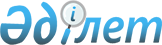 "Жалпы білім беру ұйымдарына арналған жалпы білім беретін пәндердің, бастауыш, негізгі орта және жалпы орта білім деңгейлерінің таңдау курстарының үлгілік оқу бағдарламаларын бекіту туралы" Қазақстан Республикасы Оқу-ағарту министрінің 2022 жылғы 16 қыркүйектегі № 399 бұйрығына өзгерістер мен толықтырулар енгізу туралыҚазақстан Республикасы Оқу-ағарту министрінің 2023 жылғы 5 шiлдедегi № 199 бұйрығы. Қазақстан Республикасының Әділет министрлігінде 2023 жылғы 14 шiлдеде № 33078 болып тіркелді      БҰЙЫРАМЫН:       1. "Жалпы білім беру ұйымдарына арналған жалпы білім беретін пәндердің, бастауыш, негізгі орта және жалпы орта білім деңгейлерінің таңдау курстарының үлгілік оқу бағдарламаларын бекіту туралы" Қазақстан Республикасы Оқу-ағарту министрінің 2022 жылғы 16 қыркүйектегі № 399 бұйрығындағы (Нормативтік құқықтық актілерін мемлекеттік тіркеу тізілімінде № 29767 болып тіркелген) мынадай өзгерістер мен толықтырулар енгізілсін:       кіріспесі мынадай редакцияда жазылсын:        ""Білім туралы" Қазақстан Республикасының Заңының 5-бабы 14) тармақшасына сәйкес БҰЙЫРАМЫН:";       1-тармақтың 22) тармақшасы мынадай редакцияда жазылсын:        "22) осы бұйрыққа 22-қосымшаға сәйкес Бастауыш білім беру деңгейінің 2 сыныбына арналған "Орыс тілі" оқу пәні бойынша үлгілік оқу бағдарламасы (оқыту орыс тілінде емес);";       1-тармақ мынадай мазмұндағы 22-1-тармақшамен толықтырылсын:       "22-1) осы бұйрыққа 22-1-қосымшаға сәйкес Бастауыш білім беру деңгейінің 3-4 сыныптарына арналған "Орыс тілі" оқу пәні бойынша үлгілік оқу бағдарламасы (оқыту орыс тілінде емес);";       1-тармақтың 23), 24) және 25) тармақшалары мынадай редакцияда жазылсын:       "23) осы бұйрыққа 23-қосымшаға сәйкес Бастауыш білім беру деңгейінің 3-4 сыныптарына арналған "Ағылшын тілі" оқу пәні бойынша үлгілік оқу бағдарламасы;       24) осы бұйрыққа 24-қосымшаға сәйкес Бастауыш білім беру деңгейінің 3-4 сыныптарына арналған "Неміс тілі" оқу пәні бойынша үлгілік оқу бағдарламасы;       25) осы бұйрыққа 25-қосымшаға сәйкес Бастауыш білім беру деңгейінің 3-4 сыныптарына арналған "Француз тілі" оқу пәні бойынша үлгілік оқу бағдарламасы;";       1-тармақтың 30), 31) және 32) тармақшалары мынадай редакцияда жазылсын:        "30) осы бұйрыққа 30-қосымшаға сәйкес Бастауыш білім беру деңгейінің 1-4 сыныптарына арналған "Бейнелеу өнері" оқу пәні бойынша үлгілік оқу бағдарламасы;        31) осы бұйрыққа 31-қосымшаға сәйкес Бастауыш білім беру деңгейінің 1-4 сыныптарына арналған "Еңбекке баулу" оқу пәні бойынша үлгілік оқу бағдарламасы;       32) осы бұйрыққа 32-қосымшаға сәйкес Бастауыш білім беру деңгейінің 3-4 сыныптарына арналған "Көркем еңбек" оқу пәні бойынша үлгілік оқу бағдарламасы;";       көрсетілген бұйрыққа 22-қосымша осы бұйрыққа 1-қосымшаға сәйкес жаңа редакцияда жазылсын;       осы бұйрыққа 2-қосымшаға сәйкес редакцияда 22-1-қосымшамен толықтырылсын;       көрсетілген бұйрыққа 23, 24 және 25 қосымшалар осы бұйрыққа 3, 4 және 5-қосымшаларға сәйкес жаңа редакцияда жазылсын;       көрсетілген бұйрыққа 27-қосымша осы бұйрыққа 6-қосымшаға сәйкес жаңа редакцияда жазылсын;       көрсетілген бұйрыққа 30, 31 және 32-қосымшалар осы бұйрыққа 7, 8 және 9-қосымшаларға сәйкес жаңа редакцияда жазылсын;       көрсетілген бұйрыққа 98, 99, 100, 101, 102 және 103-қосымшалар осы бұйрыққа 10, 11, 12, 13, 14 және 15-қосымшаларға сәйкес жаңа редакцияда жазылсын.      2. Қазақстан Республикасы Оқу-ағарту министрлігінің Орта білім беру комитеті Қазақстан Республикасының заңнамасында белгіленген тәртiппен:      1) осы бұйрықтың Қазақстан Республикасының Әдiлет министрлiгiнде мемлекеттiк тiркелуін;      2) осы бұйрық ресми жарияланғаннан кейін оны Қазақстан Республикасы Оқу-ағарту министрлігінің интернет-ресурсына орналастыруды;       3) осы бұйрық мемлекеттік тіркелгеннен кейін он жұмыс күні ішінде Қазақстан Республикасы Оқу-ағарту министрлігінің Заң департаментіне осы тармақтың 1) және 2) тармақшаларында көзделген іс-шаралардың орындалуы туралы мәліметтерді ұсынуды қамтамасыз етсін.      3. Осы бұйрықтың орындалуын бақылау жетекшілік ететін Қазақстан Республикасының Оқу-ағарту вице-министріне жүктелсін.      4. Осы бұйрық алғашқы ресми жарияланған күнінен кейін қолданысқа енгізіледі. Бастауыш білім беру деңгейінің 2- сыныбына арналған "Орыс тілі" оқу пәні бойынша үлгілік оқу бағдарламасы (оқыту орыс тілінде емес) 1-тарау. Жалпы ережелер       1. Оқу бағдарламасы мектепке дейінгі тәрбие мен оқытудың, бастауыш, негізгі орта және жалпы орта, техникалық және кәсіптік, орта білімнен кейінгі білім берудің мемлекеттік жалпыға міндетті стандарттарына сәйкес әзірленіп, "Мектепке дейінгі тәрбие мен оқытудың, бастауыш, негізгі орта және жалпы орта білім берудің мемлекеттік жалпыға міндетті стандарттарын бекіту туралы" Қазақстан Республикасы Білім Министрінің 2022 жылғы 3 тамыздағы № 348 бұйрығымен (нормативтік құқықтық актілерді мемлекеттік тіркеу тізілімінде № 29031 болып тіркелген) бекітілген.      2. "Орыс тілі" оқу пәнін оқытудың мақсаты – сөйлеу этикетінің ережелеріне және қарым-қатынас жағдайына бағытталған сөйлеу іс-әрекетінде тілдік бірліктерді қолдану нормаларына сәйкес тыңдау, сөйлеу, оқу және жазу дағдыларын қалыптастыру.      3. "Орыс тілі" оқу пәнін оқытудың міндеттері:      1) күнделікті өмірде, оқу және практикалық қызметте қарым-қатынас жасау үшін қажетті тыңдау, сөйлеу, оқу, жазу дағдыларын дамыту;      2) орыс тілінің нормалары мен ережелеріне сәйкес тіл бірліктері, оларды біріктіру және қолдану ережелері туралы, сөйлемдерді құру дағдылары мен біліктерін қалыптастыру;      3) білім алушылардың жас ерекшеліктерін ескере отырып, алынған ақпаратты талдауға, синтездеуге, бағалауға, түсіндіруге бағытталған логикалық ойлау дағдыларын қалыптастыру және дамыту;      4) зерттеу, танысу, қарау және ізденіп оқу, оқылған ақпарат бойынша диалог және монолог құрастыру дағдыларын қалыптастыру;      5) білім алушылардың сөздік қорын орыс тілінің өзекті коммуникативтік лексикасымен және фразеологизмдерімен байыту;      6) қазақ, орыс және басқа халықтар мәдениетінің құндылықтары туралы түсінік қалыптастыру.      4. Бастауыш мектепті бітіргеннен кейін білім алушылар тілді меңгерудің жалпыеуропалық шеңбері (CEFR) деңгейлер жүйесіне сәйкес А1, А2 (бастапқы деңгей) бастауыш деңгейінде меңгеруі тиіс.      5. Грамматикалық материал мәтіндер негізінде лексикалық тақырыптар аясында зерттеледі. Грамматикалық материал қазіргі орыс тілінің фонетикасына, лексикасына және морфологиясына қатысты бөлімдерді қамтиды. Грамматикалық материалды игеру білім алушылардың тілдік құзыреттілігін дамытудың құрамдас бөлігі болып табылады, негізгі грамматикалық құрылымдарды қолдану дағдыларын пысықтау, онсыз сөйлеуді түсіну мүмкін емес. Білім алушыларда қарым-қатынас жағдайына сәйкес жазбаша және ауызша сөйлеуді дұрыс ресімдеу дағдылары қалыптасады және бекітіледі.      Орыс тілінің нормаларын меңгеру кезінде шиыршық қағидасы сақталады. 2-тарау. "Орыс тілі" оқу пәнінің мазмұнын ұйымдастыру Параграф 1. "Орыс тілі" оқу пәнінің мазмұны      6. "Орыс тілі" пәні бойынша оқу жүктемесінің көлемі:      1) 2-сыныпта – аптасына 2 сағат, оқу жылында 72 сағат;      7. 2-сыныпқа арналған "Орыс тілі" оқу пәнінің базалық мазмұны:      1) тыңдау: ым-ишара мен қимылдарды қолдана отырып тыңдалған сөзге жауап беру; қарапайым сөз тіркестеріндегі сөздердің лексикалық мағынасын түсіну; шағын мәтіндердің мазмұнын түсіну (жұмбақ, ертегі, өлең, әңгіме); кейіпкерлерді, оқиғалар тізбегін анықтау; есту қабілеті арқылы сұраулы және баяндау сөйлемдерді ажырату; сұрақтарға жауап беру, тиісті иллюстрацияларды /тыңдалған мәтінге арналған сюжеттік суреттерді таңдау; дыбыс пен екпіннің мағына ажыратушы рөлін түсіну;      2) сөйлеу: сөйлеу үлгілері бойынша сөйлемдер құру; танысу және өзі туралы хабарлау үшін сөздерді қолдану; естіген сұрақтарға жауап қайтару; сурет/берілген тақырып немесе тыңдалған мәтін бойынша 2-4 сөйлемнен тұратын мәлімдемелер жасау; белгілі бір тақырып бойынша диалогқа қатысу; таныс сөздерді қолдану негізінде заттар мен сюжеттік суреттерді сипаттау; шағын мәтіндерді қайталау; бағалау пікірін білдіру; қиын екпінді сөздерді дұрыс айту;      3) оқу: мәнерлеп оқу (баяндау және сұраулы сөйлемдерді интонациялау); мәтін мазмұны бойынша сұрақтар мен жауаптарды тұжырымдау; сөздердің лексикалық мағынасын түсіну (терминді қолданбай); әдеби жанрды анықтау (жұмбақ, ертегі, өлең, әңгіме); шағын өлеңдерді жаттау; оқылған мәтіннің мазмұнына өз көзқарасын білдіру;      4) хат: бас және кіші әріптер мен олардың қосылыстарын жазу; бас, кіші әріптердің биіктігін, ені мен көлбеуін сақтау; каллиграфиялық нормаларды сақтай отырып сөздер мен сөйлемдерді жазу; иллюстрация, сурет бойынша дәйекті сөйлемдер жазу; сөйлем соңында тыныс белгілерін қолдану;      5) ауызша және жазбаша тілде қолдануға арналған грамматикалық материал: жанды және жансыз зат есімдер; жекеше және көпше түрде зат есімдерді өзгерту; сын есімдерді зат есімдермен көпше және жекеше түрде үйлестіру; заттардың түсін, формасын, көлемін және материалын білдіретін сын есімдер; етістіктің шақтары бойынша өзгеруі (осы, келер, өткен); зат есімдер мен етістіктердің тіркесімі; сан есімдерді қолдану; жи-ши, ча-ша, чу-шу тіркестері; адамдардың аттарын, әкесінің аттарын, тегін, жануарларға қойылған аттарды бас әріппен жазу, сөздерді көмекші сөздерден бөлек жазу, 2-4 сөзден тұратын қарапайым сөйлемдерді құрастыру. Параграф 2. Оқу мақсаттарының жүйесі      8. Бағдарламада оқу мақсаттары кодтық белгімен белгіленген. Кодтық белгідегі бірінші сан сыныпты, екінші және үшінші сан бөлім мен бөлімшенің ретін, төртінші сан оқу мақсатының реттік нөмірін көрсетеді. 2.1.2.1 кодында "2" – сынып, "1.2" – бөлім мен бөлімше, "1" – оқу мақсатының реттік нөмірі.      9. Оқыту мақсаттары жүйесі:      10. Осы оқу бағдарламасы Бастауыш білім беру деңгейінің 2-сыныбына арналған "Орыс тілі" оқу пәні бойынша үлгілік оқу бағдарламасын іске асыру жөніндегі ұзақ мерзімді жоспарға (оқыту орыс тілінде емес) сәйкес іске асырылады. Параграф 3. Бастауыш білім беру деңгейінің 2-сыныбына арналған "Орыс тілі" оқу пәні бойынша үлгілік оқу бағдарламасын іске асыру жөніндегі ұзақ мерзімді жоспар (оқыту орыс тілінде емес)      1) 2-сынып:      Ескерту:       1) оқу мақсаттары бір тоқсан аясында сөйлеу әрекетінің түрлері бойынша ұйымдастырылады;       2) "*" белгісімен белгіленген оқу мақсаттары оқу жылы бойы жүзеге асырылады.      3) 2.5.2.1 оқу мақсаты әліпбиді білуді, дыбыстарды зерттеуді қамтиды. 3-тарау. "Орыс тілі" оқу пәнінің мазмұнын ұйымдастыру (төмендетілген оқу жүктемесімен) 1-параграф. "Орыс тілі" оқу пәнінің мазмұны      11. "Орыс тілі" пәні бойынша оқу жүктемесінің көлемі:      1) 2-сыныпта аптасына 1,5 сағат, барлығы – 54 сағат;       Оқу пәні бойынша оқу жүктемесінің көлемі "Қазақстан Республикасындағы бастауыш, негізгі орта, жалпы орта білім берудің үлгілік оқу жоспарларын бекіту туралы" Қазақстан Республикасы Білім және ғылым министрінің 2012 жылғы 8 қарашадағы № 500 бұйрығымен бекітілген үлгілік оқу жоспарына тәуелді (Қазақстан Республикасының нормативтік құқықтық актілерін мемлекеттік тіркеу тізілімінде № 8170 тіркелген).      12. 2-сыныпқа арналған "Орыс тілі" оқу пәнінің базалық мазмұны:      1) тыңдау: мимика мен қимылдарды қолдана отырып тыңдалған сөзге жауап беру; қарапайым сөз тіркестеріндегі сөздердің лексикалық мағынасын түсіну; шағын мәтіндердің мазмұнын түсіну (жұмбақ, ертегі, өлең, әңгіме); кейіпкерлерді, оқиғалар тізбегін анықтау; есту қабілеті арқылы сұраулы және баяндау сөйлемдерді ажырату; сұрақтарға жауап беру, тиісті иллюстрацияларды /тыңдалған мәтінге арналған сюжеттік суреттерді таңдау; дыбыс пен екпіннің мағына ажыратушы рөлін түсіну;      2) сөйлеу: сөйлеу үлгілері бойынша сөйлемдер құру; танысу және өзі туралы хабарлау үшін сөздерді қолдану; естіген сұрақтарға жауап қайтару; сурет/берілген тақырып немесе тыңдалған мәтін бойынша 2-4 сөйлемнен тұратын мәлімдемелер жасау; белгілі бір тақырып бойынша диалогқа қатысу; таныс сөздерді қолдану негізінде заттар мен сюжеттік суреттерді сипаттау; шағын мәтіндерді қайталау; бағалау пікірін білдіру; қиын екпінді сөздерді дұрыс айту;      3) оқу: мәнерлеп оқу (баяндау және сұраулы сөйлемдерді интонациялау); мәтін мазмұны бойынша сұрақтар мен жауаптарды тұжырымдау; сөздердің лексикалық мағынасын түсіну (терминді қолданбай); әдеби жанрды анықтау (жұмбақ, ертегі, өлең, әңгіме); шағын өлеңдерді жаттау; оқылған мәтіннің мазмұнына өз көзқарасын білдіру;      4) хат: бас және кіші әріптер мен олардың қосылыстарын жазу; бас, кіші әріптердің биіктігін, ені мен көлбеуін сақтау; каллиграфиялық нормаларды сақтай отырып сөздер мен сөйлемдерді жазу; иллюстрация, сурет бойынша дәйекті сөйлемдер жазу; сөйлем соңында тыныс белгілерін қолдану;      5) ауызша және жазбаша тілде қолдануға арналған грамматикалық материал: жанды және жансыз зат есімдер; жекеше және көпше түрде зат есімдерді өзгерту; сын есімдерді зат есімдермен көпше және жекеше түрде үйлестіру; заттардың түсін, формасын, көлемін және материалын білдіретін сын есімдер; етістіктің шақтары бойынша өзгеруі (осы, келер, өткен); зат есімдер мен етістіктердің тіркесімі; сан есімдерді қолдану; жи-ши, ча-ша, чу-шу тіркестері; адамдардың аты-жөнін, әкесінің аттарын, тегін, жануарларға қойылған аттарды бас әріппен жазу, сөздерді көмекші сөздерден бөлек жазу, 2-4 сөзден тұратын қарапайым сөйлемдерді құрастыру. Параграф 2. Оқу мақсаттарының жүйесі      13. Бағдарламада оқу мақсаттары кодтық белгімен белгіленген. Кодтық белгідегі бірінші сан сыныпты, екінші және үшінші сан бөлім мен бөлімшенің ретін, төртінші сан оқу мақсатының реттік нөмірін көрсетеді. 2.1.2.1 кодында "2" – сынып, "1.2" – бөлім мен бөлімше, "1" – оқу мақсатының реттік нөмірі.      14. Оқыту мақсаттары жүйесі:      15. Осы оқу бағдарламасы Бастауыш білім беру деңгейінің 2-сыныбына арналған "Орыс тілі" оқу пәні бойынша үлгілік оқу бағдарламасын іске асыру жөніндегі ұзақ мерзімді жоспарға (оқыту орыс тілінде емес) сәйкес іске асырылады. Параграф 3. Бастауыш білім беру деңгейінің 2-сыныбына арналған "Орыс тілі" оқу пәні бойынша үлгілік оқу бағдарламасын іске асыру жөніндегі ұзақ мерзімді жоспар (оқыту орыс тілінде емес)      1) 2-сынып:      Ескерту:       1) оқу мақсаттары бір тоқсан аясында сөйлеу әрекетінің түрлері бойынша ұйымдастырылады;       2) "*" белгісімен белгіленген оқу мақсаттары оқу жылы бойы жүзеге асырылады.      3) 2.5.2.1 оқу мақсаты әліпбиді білуді, дыбыстарды зерттеуді қамтиды. Бастауыш білім беру деңгейінің 3-4-сыныптарына арналған "Орыс тілі" оқу пәні бойынша үлгілік оқу бағдарламасы (оқыту орыс тілінде емес) 1-тарау. Жалпы ережелер       1. "Орыс тілі" оқу пәнінің оқу бағдарламасы (бұдан әрі – бағдарлама) "Мектепке дейінгі тәрбие мен оқытудың, бастауыш, негізгі орта, жалпы орта, техникалық және кәсіптік, орта білімнен кейінгі білім берудің мемлекеттік жалпыға міндетті стандарттарын бекіту туралы" Қазақстан Республикасы Оқу-ағарту министрінің 2022 жылғы 3 тамыздағы № 348 бұйрығымен бекітілген Мектепке дейінгі тәрбие мен оқытудың, бастауыш, негізгі орта, жалпы орта, техникалық және кәсіптік, орта білімнен кейінгі білім берудің мемлекеттік жалпыға міндетті стандарттарына сәйкес әзірленген (Нормативтік құқықтық актілерді мемлекеттік тіркеу тізілімінде № 29031 болып тіркелген).      2. "Орыс тілі" оқу пәнін оқытудың мақсаты сөйлеу этикетінің ережелеріне және қарым-қатынас жағдайына бағытталған сөйлеу әрекеттеріндегі тілдік бірліктерді пайдалану нормаларына сәйкес тыңдалым, сөйлеу, оқылым және жазылым дағдыларын қалыптастыру болып табылады.      3. "Орыс тілі" оқу пәнін оқытудың міндеттері:      1) өмірдің әлеуметтік-тұрмыстық, әлеуметтік-мәдени, ғылыми-көпшілік, оқу-тәрбиелік салаларында әңгімелесу үшін қажетті тыңдалым, айтылым, оқылым, жазылым дағдыларын дамыту;      2) орыс тілінің нормалары мен ережелеріне сәйкес синтаксистік тұрғыдан дұрыс сөйлемдерді құрастырудың дағдылары мен біліктері, тіл бірліктері туралы, олардың бірігуі, жұмыс істеуі туралы білімді қалыптастыру;      3) білім алушылардың жас ерекшеліктерін ескере отырып, алынған ақпаратты талдау, синтездеу, бағалау, түсіндіруге бағытталған логикалық ойлау дағдыларын қалыптастыру және дамыту;      4) іздеу, танысу, зерттеп оқу дағдыларын қалыптастыру, оқылған ақпарат бойынша диалог пен монолог құру;      5) білім алушылардың сөздік қорын орыс тілінің коммуникативті-өзекті лексикасымен және фразеологиясымен байыту;      6) ақпараттық-коммуникациялық және компьютерлік технологияларды пайдалану дағдыларын қалыптастыру және дамыту;      7) қазақ, орыс және өзге де халықтардың мәдени құндылықтарын түсінуді қалыптастыру.      4. Бастауыш мектептің соңында білім алушылар Тілдерді меңгерудің жалпыеуропалық жүйесі (CEFR) бойынша А1, А2 (бастапқы деңгей) қарапайым деңгейінде тілді меңгереді.      5. Оқу бағдарламасында үш тілде білім беруді жүзеге асыру қарастырылған, онда үш тілді меңгертіп қана қоймай, сол сияқты білім алушылардың сыныптан тыс жұмыстарын да үш (қазақ, орыс және ағылшын тілдерінде) тілде ұйымдастыру қарастырылған.      6. Жеке тұлғалық қасиеттердің кең ауқымды дағдылармен бірлікте дамуы білім алушылар бойында білім берудің "қазақстандық патриотизм мен азаматтық жауапкершілік", "құрмет", "ынтымақтастық", "еңбек және шығармашылық", "ашықтық", "өмір бойына білім" сияқты негізгі құндылықтарын дарыту, бойына сіңіруі үшін негіз болып табылады. Бұл құндылықтар білім алушылардың оның мінез-құлқы мен күнделікті іс-әрекетін ынталандыратын тұрақты тұлғалық бағдарлары бола алады. 2-тарау. "Орыс тілі" оқу пәнінің мазмұнын ұйымдастыру 1-параграф. "Орыс тілі" оқу пәнінің мазмұны      7. "Орыс тілі" пәні бойынша оқу жүктемесінің көлемі:      1) 3-сыныпта – аптасына 2 сағат, барлығы – 72 сағатты;      2) 4-сыныпта – аптасына 2 сағат, барлығы – 72 сағатты құрайды.      8. "Орыс тілі" оқу пәнінің 3-сыныпқа арналған базалық мазмұны:      1) тыңдалым: сөздердің лексикалық мағынасын түсіну, нақтылау сұрақтарын құрау, оқылған әңгімелердің мазмұнын түсіну, мәтіндегі себеп-салдарлық байланысты анықтау;      2) айтылым: сөйлем құрау, сұрақтарға жауап беру, оқиғаларды немесе әңгімелерді жазу, 3-5 сөйлеммен пікір білдіру, 3-4 репликадан тұратын диалог құру, өмірлік жағдаяттарға байланысты шағын әңгімелер құрастыру, сюжетті суреттерді сипаттау;      3) оқылым: шағын мәтіндерді түсініп оқу, мәтіннің мазмұны бойынша сұрақтарға жауап беру, шағын өлеңдерді жаттау, мәтін түрлері, нақтылау сұрақтарын қою, сөздіктер мен анықтамалықтардан ақпарат іздеу;      4) жазылым: сөздерді және байланысқан сөйлемдерді жазу, постер жасау, сөздерді көмекші сөздерден бөлек жазу, қысқаша жазбаларды жазу, жай сөйлемдердің соңындағы тыныс белгілер, каллиграфиялық нормаларды сақтау;      5) ауызша және жазбаша сөйлеуде қолданылатын грамматикалық материал: жалқы есімдер, көмекші сөз-септік құрылымдарының мағынасы, сын есімдер, есімдіктер, етістік түрлері, есептік және реттік сан есімдер, үстеулердің салыстырмалық дәрежесі, жай және күрделі сөйлемдер.      9. "Орыс тілі" оқу пәнінің 4-сыныпқа арналған базалық мазмұны:      1) тыңдалым: тыңдалған әңгімелерді, ертегілерді, шағын өлеңдерді түсіну, мәтіннің мазмұны бойынша сұрақтарға жауап беру, мәтіннің негізгі ойын анықтау, негізгі тұстарын анықтау;      2) айтылым: иллюстрациялар бойынша дәйекті пікір айту, 4-6 репликадан тұратын диалог, нақтылау сұрақтарын құрау, қосымша репликамен диалогты өрбіту, оқылған мәтінді мазмұндау;      3) оқылым: кіріспе оқу, рөлдерге бөліп оқу, мәтінге өз бетінше сұрақтар қою, тақырыпты, негізгі идеяны, жанрды анықтау, әңгіменің жалғасын болжау, кейіпкердің бейнесін сипаттау, өлеңді жаттау;      4) жазылым: комикстер жасау (иллюстрациялар), 4-6 сөйлеммен мәтінді (тікелей сөйлемей) баяндау, каллиграфиялық нормаларды сақтау;      5) ауызша және жазбаша сөйлеуде қолдануға арналған грамматикалық материал: зат есімдердің жіктелуі, сын есімдерді жекеше, көпше түрде өзгерту, есімдіктердің септік формалары, реттік сан есімдер, етістіктерді жақ пен түр бойынша өзгерту, болымсыз үстеулер, и, а, но көмекші сөздері бар жай және күрделі сөйлемдер. 2-параграф. Оқу мақсаттарының жүйесі      10. Бағдарламада оқу мақсаттары кодтық белгімен белгіленген. Кодтық белгідегі бірінші сан сыныпты, екінші және үшінші сан бөлім мен бөлімшенің ретін, төртінші сан оқу мақсатының реттік нөмірін көрсетеді. 3.2.1.1 кодында "3" – сынып, "2.1" – бөлім мен бөлімше, "1" – оқу мақсатының реттік нөмірі.      11. Оқу мақсаттарының жүйесі:      12. Осы оқу бағдарламасы Бастауыш білім беру деңгейінің 3-4-сыныптарына арналған "Орыс тілі" оқу пәні бойынша үлгілік оқу бағдарламасын іске асыру жөніндегі ұзақ мерзімді жоспарға (оқыту орыс тілінде емес) сәйкес іске асырылады. 3-параграф. Бастауыш білім беру деңгейінің 3-4-сыныптарына арналған "Орыс тілі" оқу пәні бойынша үлгілік оқу бағдарламасын іске асыру жөніндегі ұзақ мерзімді жоспар (оқыту орыс тілінде емес)      1) 3-сынып:      2) 4-сынып:      Ескерту:      1) оқу мақсаттары бір тоқсан аясында сөйлеу әрекетінің түрлері бойынша ұйымдастырылады;      2) "*" белгісімен белгіленген оқу мақсаттарының бөлігі жүзеге асырылады. Бастауыш білім беру деңгейінің 3-4-сыныптарына арналған "Ағылшын тілі" оқу пәнінен үлгілік оқу бағдарламасы  1-тарау. Жалпы ережелер       1. Оқу бағдарламасы "Мектепке дейінгі тәрбие мен оқытудың, бастауыш, негізгі орта, жалпы орта, техникалық және кәсіптік, орта білімнен кейінгі білім берудің мемлекеттік жалпыға міндетті стандарттарын бекіту туралы" Қазақстан Республикасы Оқу-ағарту министрінің 2022 жылғы 3 тамыздағы № 348 бұйрығымен бекітілген Мектепке дейінгі тәрбие мен оқытудың, бастауыш, негізгі орта, жалпы орта, техникалық және кәсіптік, орта білімнен кейінгі білім берудің мемлекеттік жалпыға міндетті стандартына сәйкес әзірленген (Нормативтік құқықтық актілерді мемлекеттік тіркеу тізілімінде № 29031 болып тіркелген).      2. "Ағылшын тілі" оқу пәнінен оқу бағдарламасы:      1) білім алушылардың талдау, бағалау және шығармашылық ойлауды қалыптастыратын әр түрлі тапсырмаларды орындау;      2) ауызша және жазбаша түрдегі дереккөздердің сан алуан түрлері;      3) ынталандыратын және қызықты пәндік мазмұн арқылы білім алушылардың француз тілінен А1 деңгейіне жету мақсатын көздейді.      3. Бастауыш сыныптардағы оқу бағдарламасының мазмұны білім алушыларды ағылшын тілін күнделікті өмірде пайдалануға үйретуге, сонымен қатар ағылшын тілін одан әрі үйрену үшін қажетті тұрақты негіз қалауға бағытталған. Бастауыш мектептің "Ағылшын тілі" оқу пәні бағдарламасы білім алушылардың сөйлеу дағдыларын қалыптастыруға және дамытуға, олардың қызығушылығын және өзіне деген сенімділігін нығайтып, ағылшын тілін оқуға деген оң көзқарасын қалыптастыруға бағытталған.      4. Әрбір пәндік бағдарлама үш тілде білім беруді қарастырады. Бұл оқу және сыныптан тыс іс-шаралар үш тілде (қазақ, орыс және ағылшын) жүргізілетінін білдіреді. Әрбір пән көптілді оқыту ортасын құруға үлес қосатындықтан, Пәндік бағдарлама үш тілде білім беру саясатын жүзеге асырады.      5. Кең ауқымды дағдылармен органикалық бірлікте тұлғалық қасиеттерді дамыту білім берудің негізгі құндылықтары: "қазақстандық патриотизм және азаматтық жауапкершілік", "құрмет", "ынтымақтастық", "еңбек және шығармашылық", "ашықтық", "өмір бойына білім беру". Бұл құндылықтар білім алушы үшін оның мінез-құлқы мен күнделікті әрекеттерін ынталандыратын тұрақты жеке нұсқауларға айналуға арналған. 2-тарау. "Ағылшын тілі" оқу пәнінің мазмұнын ұйымдастыру 1-параграф . "Ағылшын тілі" оқу пәнінің мазмұны      6. "Ағылшын тілі" оқу пәні бойынша оқу жүктемесінің ең жоғары көлемі:      1) 3-сыныпта – аптасына 2 сағат, жылына 72 сағат;      2) 4-сыныпта – аптасына 2 сағат, жылына 72 сағат құрайды.      7. "Ағылшын тілі" оқу пәнінің 3-сыныпқа арналған базалық мазмұны:      1) тыңдалым: сөздердің фонемалық айырмашылықтарын анықтайды, әріптеп айтылған қысқа қарапайым сөздер, сабақтағы кең ауқымды іс-әрекеттерді орындау үшін қысқа нұсқауларды тыңдайды, жалпы және кейбір оқу тақырыптарына шағын диалогтардың негізгі идеяларын анықтайды, жалпы және кейбір оқу тақырыптарына байланысты қысқаша сұрақтарды тыңдайды, жалпы және оқу тақырыптарының шектеулі шеңберіне мәтіндер мен диалогтардың шағын үзінділеріне таңдамалы ақпаратты анықтайды, жалпы және оқу тақырыптарына қолдау көрсету арқылы шағын диалогтардың мазмұнын болжау үшін контексттік ойды пайдаланады, жалпы және кейбір оқу тақырыптарына шағын әңгімелерді тыңдайды;      2) айтылым: ортақ тақырыптардың шектеулі шеңберінде өзі туралы қарапайым сөйлем (5-6 сөйлем) құрастырады, ортақ және оқу тақырыптарына сұрақтар қояды, қарапайым сөздермен адамдар мен заттарды суреттейді, ортақ тақырыптардың шектеулі шеңберінде сұрақтарға жауап береді, тақырыптардың шектеулі шеңберіне өзге адамдармен шағын диалог барысында сөз алмасады, жұптасып, топтасып, барлық сыныппен қысқа талқылауларға қатысады, тиісті сөздер, сөз тіркесімдері мен сөйлемдердің шектеулі шеңберін пайдалана отырып, өз пікірлерін айтады, қысқа жеңіл мәтіндерді мазмұндайды;      3) оқылым: дауыстап оқу барысында таныс сөздерді және қысқа сөз тіркесімдерін таниды және анық айтады, ортақ және оқу тақырыптарының шектеулі шеңберінде күрделі емес көркемдік және ғылыми-көпшілік мәтіндерді мәнерлеп оқи алады, иллюстрациялары бар қарапайым сөздікті қолданады, контексттік ой арқылы ортақ және кейбір оқу тақырыптарға арналған қысқа күрделі емес мәтіндердің негізгі идеясын анықтайды, ортақ және кейбір оқу тақырыптарға арналған қысқа күрделі емес мәтіндердің нақты ақпаратын түсінеді;      4) жазылым: мұғалімнің айтарлықтай қолдауымен жеке, ортақ және кейбір оқу тақырыптарына қысқаша сөйлемдерді құрастырады, жазады және жазылуын тексереді, қалыпты көлемдегі және формадағы сөздер мен сөз тіркесімдері, адамдар, орындар және заттарды сипаттау үшін қысқа сөз тіркесімдері, қысқа күрделі емес сөйлемдерді жазады, сөздер арасында қажетті бос орындарды қалдыру арқылы негізгі жалғаулықтар көмегімен сөздерді немесе сөз тіркесімдерін байланыстырады, мұғалім жетекшілігімен жазбаша жұмыстарды орындау барысында адам атын, жер-су атауларын және қысқа сөйлемдерді жазу кезінде бас әріптер мен жол әріптерін дұрыс жазады, мұғалім жетекшілігімен жазбаша жұмыстарды орындау барысында жиі қолданылатын таныс сөздердің көп көлемін жазады;      5) Тілдік бағдар: singular nouns, plural nouns – including some common irregular plural forms, possessive forms‘s/s’ with proper names and nouns to talk about ownership; cardinal numbers 1 – 100 to count and ordinal numbers 1 – 10; adjectives, including possessive adjectives, on a limited range of general and some curricular topics to describe things, simple one-syllable and some two-syllable adjectives [comparative form] to make comparisons; determiners a, an, the, some, any, this, these, that, those to refer to things on a limited range general and some curricular topics; use interrogative pronouns including: which, what, where, whose, how many, what kind of on a limited range of familiar topics; demonstrative pronouns this, these, that, those in open and closed questions; personal object pronouns [indirect] in conjunction with direct object nouns to describe actions and events. Imperative forms [positive and negative] to give short instructions on limited range of familiar topics; common present simple forms [positive, negative, question] and contractions to talk about what you want and like, habits and facts, simple future timetabled events, use common past simple forms to describe actions and feelings; common present continuous forms, including short answers and contractions, to talk about what is happening now; has got/have got there is/are statement and question forms including short answers and contractions; adverbs of time and frequency: sometimes, often, always, never to indicate when and how often, begin to use simple adverbs of manner example given well, badly; can to make requests and ask permission, must/mustn’t/have to to talk about obligation; prepositions of location and position: at, behind, between, in, in front of, near, next to, on, under, above to describe where people and things are, use prepositions of time: on, in, at to talk about days and times and no preposition last week; would you like to to invite and use appropriate responses yes please, no thanks, let’s + verb, verbs go enjoy like + verb + ing; conjunctions and, or, but to link words and phrases; me, too and I don’t to give short answers.      8. "Ағылшын тілі" оқу пәнінің 4-сыныпқа арналған базалық мазмұны:      1) тыңдалым: сыныптағы нұсқаулардың кең ауқымын, жеке басқа қатысты сұрақтардың кең ауқымын, түрлі ортақ және оқу тақырыптары бойынша қысқаша әңгімелер мен мәтіндердің негізгі идеяларын, ортақ және кейбір оқу тақырыптарының кең көлемін қолдау арқылы айрықша ақпарат пен қысқаша әңгімелерді түбегейлі, ортақ және кейбір оқу тақырыптарға қысқаша әңгімелер мен мәтіндердегі мазмұн мен мағынаны болжау үшін контексттік ойды тыңдайды және түсінеді;      2) айтылым: оқылып жатқан сөздерді, қысқа сөз тіркесімдерін, дара және бағыныңқы сөйлемдерді дұрыс айту, ортақ және кейбір оқу тақырыптарына сұрау және баяндау сипатындағы зерттелген сөйлеу модельдерін пайдалану, адамдар мен заттардың қысқаша сипаттамасын беру, ортақ және кейбір оқу тақырыптары бойынша сұрақтарға жауап беру, полиглоттарға қатысу, оң және қарсы пікір айту, ортақ және кейбір оқу тақырыптарының шектеулі көлеміне шағын әңгімелер мен оқиғаларды мазмұндау;      3) оқылым: мәтін деңгейіндегі фразаларды тану және дұрыс айту, көркемдік және көпшілікке арналған ғылыми әдебиеттің қысқаша қарапайым мәтіндерін оқу және түсіну, контексттік ойды пайдалана отырып, ортақ және кейбір оқу тақырыптары бойынша қысқаша қарапайым мәтіндердің негізгі идеясын анықтау, қысқа қарапайым мәтіндердегі арнайы ақпарат пен егжей-тегжейлерді түсіну;      4) жазылым: жазбаша жұмыстарды өздігінен орындаған кезде адам аттарын, орындар мен сөйлемдерді жазу барысында бас әріптер мен жол әріптерін ажырату, өзіндік жазбаша жұмысы барысында жиі пайдаланылатын сөздердің басым көпшілігін дұрыс жазу, жеке, ортақ және кейбір оқу тақырыптарына сөйлемдерді жоспарлау, жазу және дұрыстау, мұғалімнің қолдауымен адамдарды, орындарды және заттарды сипаттайтын қысқа сөйлемдер құрастыру, жеке басы туралы мәлімет беру кезінде азат жолдағы қысқаша сөйлемдердің бірізділігін сақтау, негізгі жалғаулықтар көмегімен сөйлемдерді байланыстыру;      5) Тілдік бағдар: singular nouns, plural nouns – including some common irregular plural – and uncountable nouns, possessive ‘s/s’ to name, describe and label things; cardinal numbers 1 – 1000 and ordinal numbers 1 – 100; adjectives, including possessive adjectives, on a growing range of general and some curricular topics to describe things; simple one-syllable and some two-syllable adjectives [comparative and superlative] to make comparisons; determiners a, an, the, zero article, some, any, this, these, that, those to refer to things on a growing range of general and some curricular topics; interrogative pronouns who, what and where, how many, how much, how often, how big, what kind of to ask questions on growing range of familiar topics; demonstrative pronouns this, these, that, those and object pronouns in short statements, questions and responses; personal subject and object pronouns, including indirect object pronouns and use possessive pronouns mine, yours to give personal information and describe actions and events; imperative forms [positive and negative] to give short instructions on a growing range of familiar topics; use common simple present forms, including short answer forms and contractions, to give personal information and talk about habitual actions, facts and future timetabled events continue to use common past simple forms [regular and irregular] to describe actions and feelings and narrate simple events including short answer forms and contractions; common present continuous forms, including short answers and contractions, to talk about what is happening now and future arrangements on a limited range of personal and familiar topics, -ing forms swimming, spelling as nouns to describe familiar and classroom activities; has got/ have got there is/are statement, negative, question forms including short and full answers and contractions; adverbs of time and frequency: sometimes, often, always, never to indicate when and how often, begin to use simple adverbs of manner example given well, badly, common -ly manner adverbs to describe actions example given slowly, quickly; can to make requests and ask permission; must/mustn’t/have to to talk about obligation, use have + object + infinitive to talk about obligations; prepositions of location, position and direction: at, in, on, behind, between, in front of, near, next to, opposite, above, up, down, on the right, on the left, prepositions of time: in, on, at, before, after, with/without to indicate, accompaniment with for instrument and for to indicate recipient; would you like to to invite and use appropriate responses yes please, no thanks, let’s + verb, verbs go enjoy like + verb + ing; infinitive of purpose to describe simple actions and verbs want, start + infinitive, declarative what [a/an] + adjective + noun to show feelings; conjunctions and, or, but, because to link words and phrases; me, too and I don’t to give short answers; when clauses to describe simple present and past actions on personal and familiar topics.      9. Сөйлеу әрекетінің түрлері:      1) "Тыңдалым": білім алушы таныс тақырыптар бойынша қысқа әңгімелердің негізгі идеясын түсінеді, таныс сөздер мен сөз тіркестерін таниды, түстер мен сандар туралы қысқаша сұрақтарды түсінеді, мазмұнды болжау үшін контекстік анықтамаларды пайдаланады және таныс тақырыптар бойынша шағын әңгіменің мағынасы, шағын әңгімелердің жалпы мағынасын түсінеді, баяу және анық айтылады;      2) "Айтылым": білім алушы өзі туралы негізгі тұжырымдарды тұжырымдайды, сұрақтар құрастырады, сұрақтарға жауап береді, заттар мен оқиғаларды сипаттайтын қарапайым сөздер мен сөз тіркестерін айтады, интонация мен екпінді дұрыс қолданады, оң және теріс пікірлерін білдіреді;      3) "Оқылым": білім алушы иллюстрацияланған сөздікті пайдаланады, қысқа әдеби мәтіндерді оқиды және түсінеді, шағын әңгімелердің негізгі идеясын анықтайды, қысқа мәтіндерден нақты ақпарат пен мәліметтерді табады, жалпы адамзаттық құндылықтарды анықтайды қазақ және әлем әдебиеті шығармаларында;      4) "Жазылым": білім алушы өзінің білімін және қысқа диктантты сөйлемдердің жазылуы мен айтылуының айырмашылығын көрсете отырып, жиі қолданылатын сөздерді дұрыс жазады, сөйлем соңында тыныс белгілерін дұрыс қолданады;      5) "Тілдік бағдар": білім алушы өз ойын қарапайым модальді етістіктермен білдіреді, оқиғаларды сипаттау және өзі туралы ақпарат беру үшін осы және өткен шақтарды пайдаланады. 2-параграф. Оқу мақсаттарының жүйесі      10. Бағдарламада оқу мақсаттары кодпен белгіленген. Кодтық белгідегі бірінші сан сыныпты, екінші сан бөлімнің ретін, үшінші және төртінші сан оқу мақсатының реттік нөмірін көрсетеді. Мысалы, 3.1.2.1 кодында: "3" – сынып, "1" – бөлім, "2.1" – оқу мақсатының реттік нөмірі.      11. Оқу мақсаттарының жүйесі:      1) 1-бөлім "Тыңдалым":      2) 2-бөлім "Айтылым":      3) 3-бөлім "Оқылым":      4) 4-бөлім "Жазылым":      5) 5-бөлім "Тілдік бағдар":      12. Осы оқу бағдарламасы Бастауыш білім беру деңгейінің 3-4-сыныптарына арналған "Ағылшын тілі" оқу пәні бойынша үлгілік оқу жоспарын іске асырудың ұзақ мерзімді жоспарына сәйкес іске асырылады.      13. Тоқсандағы бөлімдер мен бөлімдер ішіндегі тақырыптар бойынша сағат сандарын бөлу мұғалімнің еркіне қалдырылады. 3-параграф. Бастауыш білім беру деңгейінің 3-4-сыныптарына арналған "Ағылшын тілі" оқу пәнінен үлгілік оқу бағдарламасын іске асыру бойынша ұзақ мерзімді жоспар      1) 3 -сынып      2) 4 -сынып: Бастауыш білім беру деңгейінің 3-4-сыныптарына арналған "Неміс тілі" оқу пәні бойынша үлгілік оқу бағдарламасы 1-тарау. Жалпы ережелер       1. Оқу бағдарламасы "Мектепке дейінгі тәрбие мен оқытудың, бастауыш, негізгі орта, жалпы орта, техникалық және кәсіптік, орта білімнен кейінгі білім берудің мемлекеттік жалпыға міндетті стандарттарын бекіту туралы" Қазақстан Республикасы Оқу-ағарту министрінің 2022 жылғы 3 тамыздағы № 348 бұйрығымен бекітілген Мектепке дейінгі тәрбие мен оқытудың, бастауыш, негізгі орта, жалпы орта, техникалық және кәсіптік, орта білімнен кейінгі білім берудің мемлекеттік жалпыға міндетті стандарттарына сәйкес әзірленген (Нормативтік құқықтық актілерді мемлекеттік тіркеу тізілімінде № 29031 болып тіркелген).      2. "Неміс тілі" оқу пәні бойынша оқу бағдарламасы:      1) білім алушылардың талдау, бағалау және шығармашылық ойлауды қалыптастыратын әр түрлі тапсырмаларды орындау;      2) ауызша және жазбаша түрдегі дереккөздердің сан алуан түрлері;      3) ынталандыратын және қызықты пәндік мазмұн арқылы білім алушылардың неміс тілінен А1 деңгейіне жету мақсатын көздейді.      3. Бастауыш сыныптардағы оқу бағдарламасының мазмұны білім алушыларды неміс тілін күнделікті өмірде пайдалануға үйретуге, сонымен қатар неміс тілін одан әрі үйрену үшін қажетті тұрақты негіз қалауға бағытталған. Бастауыш мектептің "Неміс тілі" оқу пәні бағдарламасы білім алушылардың сөйлеу дағдыларын қалыптастыруға және дамытуға, олардың қызығушылығын және өзіне деген сенімділігін нығайтып, неміс тілін оқуға деген оң көзқарасын қалыптастыруға бағытталған.      4. Жеке тұлғалық қасиеттердің кең ауқымды дағдыларымен бірлесе дамытылуы білім алушыларға "қазақстандық патриотизм мен азаматтық жауапкершілік", "құрмет", "ынтымақтастық", "еңбек пен шығармашылық", "ашықтық", "өмір бойы білім алу" сияқты білім берудің негізгі құндылықтарын бойына сіңіруіне көмектеседі. Бұл құндылықтар білім алушының күнделікті іс-әрекеті мен мінез-құлқын ынталандыратын тұрақты тұлғалық бағдар болып табылады. 2-тарау. "Неміс тілі" оқу пәнінің мазмұнын ұйымдастыру 1-параграф. "Неміс тілі" пәнінің мазмұны      5. "Неміс тілі" пәні бойынша оқу жүктемесінің жоғары шекті көлемі:      1) 3-сынып – аптасына 2 сағат, оқу жылында – 72 сағат;      2) 4-сынып – аптасына 2 сағат, оқу жылында – 72 сағатты құрайды.      6. "Неміс тілі" оқу пәнінің 3-сыныпқа арналған базалық мазмұны:      1) тыңдалым: сөздердің фонемалық айырмашылықтарын анықтайды, әріптеп айтылған қысқа қарапайым сөздер, сабақтағы кең ауқымды іс-әрекеттерді орындау үшін қысқа нұсқауларды тыңдайды, жалпы және кейбір оқу тақырыптарына шағын диалогтардың негізгі идеяларын анықтайды, жалпы және кейбір оқу тақырыптарына байланысты қысқаша сұрақтарды тыңдайды, жалпы және оқу тақырыптарының шектеулі шеңберіне мәтіндер мен диалогтардың шағын үзінділеріне таңдамалы ақпаратты анықтайды, жалпы және оқу тақырыптарына қолдау көрсету арқылы шағын диалогтардың мазмұнын болжау үшін контексттік ойды пайдаланады, жалпы және кейбір оқу тақырыптарына шағын әңгімелерді тыңдайды;      2) айтылым: ортақ тақырыптардың шектеулі шеңберінде өзі туралы қарапайым сөйлем (5-6 сөйлем) құрастырады, ортақ және оқу тақырыптарына сұрақтар қояды, қарапайым сөздермен адамдар мен заттарды суреттейді, ортақ тақырыптардың шектеулі шеңберінде сұрақтарға жауап береді, тақырыптардың шектеулі шеңберіне өзге адамдармен шағын диалог барысында сөз алмасады, жұптасып, топтасып, барлық сыныппен қысқа талқылауларға қатысады, тиісті сөздер, сөз тіркесімдері мен сөйлемдердің шектеулі шеңберін пайдалана отырып, өз пікірлерін айтады, қысқа жеңіл мәтіндерді мазмұндайды;      3) оқылым: дауыстап оқу барысында таныс сөздерді және қысқа сөз тіркесімдерін таниды және анық айтады, ортақ және оқу тақырыптарының шектеулі шеңберінде күрделі емес көркемдік және ғылыми-көпшілік мәтіндерді мәнерлеп оқи алады, иллюстрациялары бар қарапайым сөздікті қолданады, контексттік ой арқылы ортақ және кейбір оқу тақырыптарға арналған қысқа күрделі емес мәтіндердің негізгі идеясын анықтайды, ортақ және кейбір оқу тақырыптарға арналған қысқа күрделі емес мәтіндердің нақты ақпаратын түсінеді;      4) жазылым (Schreiben/шрайбен): мұғалімнің айтарлықтай қолдауымен жеке, ортақ және кейбір оқу тақырыптарына қысқаша сөйлемдерді құрастырады, жазады және жазылуын тексереді, қалыпты көлемдегі және формадағы сөздер мен сөз тіркесімдері, адамдар, орындар және заттарды сипаттау үшін қысқа сөз тіркесімдері, қысқа күрделі емес сөйлемдерді жазады, сөздер арасында қажетті бос орындарды қалдыру арқылы негізгі жалғаулықтар көмегімен сөздерді немесе сөз тіркесімдерін байланыстырады, мұғалім жетекшілігімен жазбаша жұмыстарды орындау барысында адам атын, жер-су атауларын және қысқа сөйлемдерді жазу кезінде бас әріптер мен жол әріптерін дұрыс жазады, мұғалім жетекшілігімен жазбаша жұмыстарды орындау барысында жиі қолданылатын таныс сөздердің көп көлемін жазады;      5) неміс тілін қолдану (Sprachanwendung/шпраханвендунг): тәуелділікті белгілеу барысында атау септігінде көпше түрдегі 1,2,3-жақтағы тәуелдік артикльдерін жекеше және көпше түрдегі зат есімдермен қолдану, есептік сан есімдер - 1 – 50-ге дейін санайды, заттарды суреттеу үшін сын есімдерді пайдаланады, таныс тақырыптарға сөйлесу барысында wer/вэр, was/вас, wo/во, wohin/вохин, wie/ви viele/филе, wie/ви alt/альт, wie/ви oft/офт сұрау сөздерін қолданады, өздеріне ненің ұнайтындығын, тілектері мен әдеттерін, қарапайым оқиғаларды сипаттау үшін кейбір етістіктер түрлерін (хабарлы және сұраулы сөйлемдер) осы шақта (Präsens/Презэнс) қолданылады, Қашан? Қаншалықты жиі? сұрақтарына жауап беру үшін manchmal/манхьмаль, oft/офт, immer/имэр, nie/ни мезгіл және жиілік үстеулерін, тілек білдіру кезінде möchten/мөхэн модальді етістігін пайдаланады, зат есімді жасалуы бойынша ажыратады, атау және табыс септіктерінде зат есімді жекеше және көпше түрде анықталған, анықталмаған артикльдермен пайдаланады, жыл мезгілін, айды, апта күнін, тәулік уақытын және уақытты сағат бойынша белгілеу үшін am/ам, im/им, um/ум мезгіл көмекші сөздерін, сөздерді байланыстыру үшін und/унд, oder/одэр, aber/абэр жалғаулықтарын қолданады.      7. "Неміс тілі" оқу пәнінің 4-сыныпқа арналған базалық мазмұны:      1) тыңдалым: сыныптағы нұсқаулардың кең ауқымын, жеке басқа қатысты сұрақтардың кең ауқымын, түрлі ортақ және оқу тақырыптары бойынша қысқаша әңгімелер мен мәтіндердің негізгі идеяларын, ортақ және кейбір оқу тақырыптарының кең көлемін қолдау арқылы айрықша ақпарат пен қысқаша әңгімелерді түбегейлі, ортақ және кейбір оқу тақырыптарға қысқаша әңгімелер мен мәтіндердегі мазмұн мен мағынаны болжау үшін контексттік ойды тыңдайды және түсінеді;      2) айтылым: оқылып жатқан сөздерді, қысқа сөз тіркесімдерін, дара және бағыныңқы сөйлемдерді дұрыс айту, ортақ және кейбір оқу тақырыптарына сұрау және баяндау сипатындағы зерттелген сөйлеу модельдерін пайдалану, адамдар мен заттардың қысқаша сипаттамасын беру, ортақ және кейбір оқу тақырыптары бойынша сұрақтарға жауап беру, полилогтарға қатысу, оң және қарсы пікір айту, ортақ және кейбір оқу тақырыптарының шектеулі көлеміне шағын әңгімелер мен оқиғаларды мазмұндау;      3) оқылым: мәтін деңгейіндегі фразаларды тану және дұрыс айту, көркемдік және көпшіліке арналған ғылыми әдебиеттің қысқаша қарапайым мәтіндерін оқу және түсіну, контексттік ойды пайдалана отырып, ортақ және кейбір оқу тақырыптары бойынша қысқаша қарапайым мәтіндердің негізгі идеясын анықтау, қысқа қарапайым мәтіндердегі арнайы ақпарат пен егжей-тегжейлерді түсіну;      4) жазылым: жазбаша жұмыстарды өздігінен орындаған кезде адам аттарын, орындар мен сөйлемдерді жазу барысында бас әріптер мен жол әріптерін ажырату, өзіндік жазбаша жұмысы барысында жиі пайдаланылатын сөздердің басым көпшілігін дұрыс жазу, жеке, ортақ және кейбір оқу тақырыптарына сөйлемдерді жоспарлау, жазу және дұрыстау, мұғалімнің қолдауымен адамдарды, орындарды және заттарды сипаттайтын қысқа сөйлемдер құрастыру, жеке басы туралы мәлімет беру кезінде азат жолдағы қысқаша сөйлемдердің бірізділігін сақтау, негізгі жалғаулықтар көмегімен сөйлемдерді байланыстыру;      5) неміс тілін қолдану: заттарды атау, сипаттау және белгілеу үшін көпше және жекеше түрдегі зат есімдерді, саналмайтын зат есімдерді, 1, 2, 3-жақтағы жекеше түрдегі және 1-жақтағы көпше түрдегі тәуелдік артикльдерін пайдалану, есептік сан есімдерді – 1-ден 100-ге дейін және реттік сан есімдерді – 1-10-ға дейін, заттарды сипаттау үшін сын есімдерді, шектеулі көлемдегі ортақ және кейбір оқу тақырыптарындағы заттарды белгілеу үшін жекеше түрдегі 1,2,3-жақтағы және көпше түрдегі 1-жақтағы артикльдерді, таныс тақырыптардың көп көлеміне сұрақ қою үшін wer/вэр, was/вас, wo/во, wohin/вохин, wie/ви viele/филе, wie/ви alt/альт, wie/ви oft/офт сұрау сөздерін, қысқа пайымдауларды, сұрақтарды және жауаптардағы dieses/дизэс, diese/дизэ, dieser/дизэр сілтеу есімдіктерін, таныс тақырыптардың көп көлеміне қысқаша нұсқаулар беру үшін бұйрық райды (жекеше түрдегі екінші жақ, көпше түрдегі үшінші жақ сыпайы формада), жеке басы туралы ақпарат беру үшін және іс-әрекеттерді, айғақтарды және оқиғаларды осы және келер шақта талқылау үшін осы шақ формаларын пайдалану, іс-әрекетті, сезімді, оқиғаларды сипаттау үшін кейбір етістіктердің қарапайым осы шақтағы түрлерін: hat/хат, hatte/хатте пайдалану, сыныптағы қалыпты іс-әрекеттерді сипаттайтын зат есімдер рөліндегі (негізделген) етістіктердің формаларын, іс-әрекеттің қашан және қаншалықты жиі жүзеге асатындығын көрсету үшін мезгіл және жиілік үстеулерін: manchmal/манхьмаль, oft/офт, immer/имэр, nie/ни, қимыл-сын үстеуін пайдалану: langsam/лангзам, schnell/шнэль, рұқсат сұрау үшін darf/дарф, nicht/нихт модальді етістіктерін қолдану, тілек білдіру үшін wollen/волен етістігін, мекен, жағдай және бағыт көмекші сөздерін: hinter/ хинтэр, vor /фор, neben /нэбэн, oben /обэн, unten/унтэн, rechts/рэхтс, links/линкс, мезгіл көмекші сөздерін: vor/фор, nach/нах, алушыны көрсету үшін für/фюр көмекші сөзін, тиісті жауаптарды: ja/я, bitte/биттэ, nein/найн, danke/данкэ, сөздерді, фразаларды және бағыныңқы сөйлемдерді байланыстыру үшін und/унд, oder/одэр, aber/абэр, denn/дэн жалғаулықтарын қолдану. 2-параграф. Оқу мақсаттарының жүйесі      8. Бағдарламада оқу мақсаттары кодпен белгіленген. Кодтық белгідегі бірінші сан сыныпты, екінші сан бөлімнің ретін, үшінші және төртінші сан оқу мақсатының реттік нөмірін көрсетеді. Мысалы, 3.1.2.1 кодында: "3" – сынып, "1" – бөлім, "2.1" – оқу мақсатының реттік нөмірі.      9. Оқу мақсаттарының жүйесі:      1) 1-бөлім "Тыңдалым":      2) 2-бөлім "Айтылым":      3) 3-бөлім "Оқылым":      4) 4-бөлім "Жазылым":      5) 5-бөлім "Неміс тілін қолдану":      10. Тоқсандағы бөлімдер мен бөлімдер ішіндегі тақырыптар бойынша сағат сандарын бөлу мұғалімнің еркіне қалдырылады.      11. Бұл бағдарлама бастауыш білім беру деңгейінің 3-4-сыныптарына арналған "Неміс тілі" оқу пәні бойынша үлгілік оқу бағдарламасын іске асыру жөніндегі ұзақ мерзімді жоспарға сәйкес іске асырылады. 3-параграф. Бастауыш білім беру деңгейінің 3-4-сыныптарына арналған "Неміс тілі" оқу пәні бойынша үлгілік оқу бағдарламасын іске асыру жөніндегі ұзақ мерзімді жоспар      1) 3-сынып:      2) 4-сынып: Бастауыш білім беру деңгейінің 3-4-сыныптарына арналған "Француз тілі" оқу пәні бойынша үлгілік оқу бағдарламасы 1-тарау. Жалпы ережелер       1. Оқу бағдарламасы "Мектепке дейінгі тәрбие мен оқытудың, бастауыш, негізгі орта, жалпы орта, техникалық және кәсіптік, орта білімнен кейінгі білім берудің мемлекеттік жалпыға міндетті стандарттарын бекіту туралы" Қазақстан Республикасы Оқу-ағарту министрінің 2022 жылғы 3 тамыздағы № 348 бұйрығымен бекітілген Мектепке дейінгі тәрбие мен оқытудың, бастауыш, негізгі орта, жалпы орта, техникалық және кәсіптік, орта білімнен кейінгі білім берудің мемлекеттік жалпыға міндетті стандарттарына сәйкес әзірленген (Нормативтік құқықтық актілерді мемлекеттік тіркеу тізілімінде № 29031 болып тіркелген).      2. "Француз тілі" оқу пәні бойынша оқу бағдарламасы:      1) білім алушылардың талдау, бағалау және шығармашылық ойлауды қалыптастыратын әр түрлі тапсырмаларды орындау;      2) ауызша және жазбаша түрдегі дереккөздердің сан алуан түрлері;      3) ынталандыратын және қызықты пәндік мазмұн арқылы білім алушылардың француз тілінен А1 деңгейіне жету мақсатын көздейді.      3. Бастауыш сыныптардағы оқу бағдарламасының мазмұны білім алушыларды француз тілін күнделікті өмірде пайдалануға үйретуге, сонымен қатар француз тілін одан әрі үйрену үшін қажетті тұрақты негіз қалауға бағытталған. Бастауыш мектептің "Француз тілі" оқу пәні бағдарламасы білім алушылардың сөйлеу дағдыларын қалыптастыруға және дамытуға, олардың қызығушылығын және өзіне деген сенімділігін нығайтып, француз тілін оқуға деген оң көзқарасын қалыптастыруға бағытталған.      4. Әрбір пәндік бағдарлама үш тілде білім беруді қарастырады. Бұл оқу және сыныптан тыс іс-шаралар үш тілде (қазақ, орыс және француз) жүргізілетінін білдіреді. Әрбір пән көптілді оқыту ортасын құруға үлес қосатындықтан, Пәндік бағдарлама үш тілде білім беру саясатын жүзеге асырады.      5. Кең ауқымды дағдылармен органикалық бірлікте тұлғалық қасиеттерді дамыту білім берудің негізгі құндылықтары: "қазақстандық патриотизм және азаматтық жауапкершілік", "құрмет", "ынтымақтастық", "еңбек және шығармашылық", "ашықтық", "өмір бойына білім беру". Бұл құндылықтар білім алушы үшін оның мінез-құлқы мен күнделікті әрекеттерін ынталандыратын тұрақты жеке нұсқауларға айналуға арналған. 2-тарау. "Француз тілі" оқу пәнінің мазмұнын ұйымдастыру 1-параграф. "Француз тілі" пәнінің мазмұны      6. "Француз тілі" пәні бойынша оқу жүктемесінің ең жоғары көлемі:      1) 3-сыныпта – аптасына 2 сағат, жылына 72 сағат;      2) 4-сыныпта – аптасына 2 сағат, жылына 72 сағат құрайды.      7. "Француз тілі" оқу пәнінің 3-сыныпқа арналған базалық мазмұны:      1) тыңдалым: сөздердің фонемалық айырмашылықтарын анықтайды, әріптеп айтылған қысқа қарапайым сөздер, сабақтағы кең ауқымды іс-әрекеттерді орындау үшін қысқа нұсқауларды тыңдайды, жалпы және кейбір оқу тақырыптарына шағын диалогтардың негізгі идеяларын анықтайды, жалпы және кейбір оқу тақырыптарына байланысты қысқаша сұрақтарды тыңдайды, жалпы және оқу тақырыптарының шектеулі шеңберіне мәтіндер мен диалогтардың шағын үзінділеріне таңдамалы ақпаратты анықтайды, жалпы және оқу тақырыптарына қолдау көрсету арқылы шағын диалогтардың мазмұнын болжау үшін контексттік ойды пайдаланады, жалпы және кейбір оқу тақырыптарына шағын әңгімелерді тыңдайды;      2) айтылым: ортақ тақырыптардың шектеулі шеңберінде өзі туралы қарапайым сөйлем (5-6 сөйлем) құрастырады, ортақ және оқу тақырыптарына сұрақтар қояды, қарапайым сөздермен адамдар мен заттарды суреттейді, ортақ тақырыптардың шектеулі шеңберінде сұрақтарға жауап береді, тақырыптардың шектеулі шеңберіне өзге адамдармен шағын диалог барысында сөз алмасады, жұптасып, топтасып, барлық сыныппен қысқа талқылауларға қатысады, тиісті сөздер, сөз тіркесімдері мен сөйлемдердің шектеулі шеңберін пайдалана отырып, өз пікірлерін айтады, қысқа жеңіл мәтіндерді мазмұндайды;      3) оқылым: дауыстап оқу барысында таныс сөздерді және қысқа сөз тіркесімдерін таниды және анық айтады, ортақ және оқу тақырыптарының шектеулі шеңберінде күрделі емес көркемдік және ғылыми-көпшілік мәтіндерді мәнерлеп оқи алады, иллюстрациялары бар қарапайым сөздікті қолданады, контексттік ой арқылы ортақ және кейбір оқу тақырыптарға арналған қысқа күрделі емес мәтіндердің негізгі идеясын анықтайды, ортақ және кейбір оқу тақырыптарға арналған қысқа күрделі емес мәтіндердің нақты ақпаратын түсінеді;      4) жазылым: мұғалімнің айтарлықтай қолдауымен жеке, ортақ және кейбір оқу тақырыптарына қысқаша сөйлемдерді құрастырады, жазады және жазылуын тексереді, қалыпты көлемдегі және формадағы сөздер мен сөз тіркесімдері, адамдар, орындар және заттарды сипаттау үшін қысқа сөз тіркесімдері, қысқа күрделі емес сөйлемдерді жазады, сөздер арасында қажетті бос орындарды қалдыру арқылы негізгі жалғаулықтар көмегімен сөздерді немесе сөз тіркесімдерін байланыстырады, мұғалім жетекшілігімен жазбаша жұмыстарды орындау барысында адам атын, жер-су атауларын және қысқа сөйлемдерді жазу кезінде бас әріптер мен жол әріптерін дұрыс жазады, мұғалім жетекшілігімен жазбаша жұмыстарды орындау барысында жиі қолданылатын таныс сөздердің көп көлемін жазады;      5) Тілдік бағдар: жекеше зат есімдерді, көпше түрдегі зат есімдерді қолдану, тиістілігін көрсету үшін зат есімдермен және жалқы есімдермен бірге de предлогын қолдану, негізгі сандар – 1-ден 100-ге дейін санау, реттік сандар – 1-ден 10-ға дейін, объектілерді сипаттау үшін сын есімдерді, салыстыру үшін сын есімнің салыстырмалы түрін қолдану жалпы және білім беру тақырыптарын талқылау, le, la, les, un, une, des сұрау есімдіктерін ou, combien, quand, таныс тақырыптар бойынша әңгімеде анықтауыш және тұрлаусыз сөздерді қолдану ережелері, таныс тақырыптар бойынша қысқаша нұсқаулар жасауға арналған императивті көңіл-күй (жария және болымсыз формалар), 1-ші, 2-ші, 3-ші топтағы етістіктердің қарапайым осы шақ (Présent) оларға не ұнайтынын, олардың тілектері мен әдеттерін сипаттау, фактілерді ұсыну, қарапайым сипаттамалар оқиғалар, келер шақ формалары (Futur simple), жақын болашақ және жақын өткен шақ (Futur immediat, Passé immediat) болашақта болатын іс-әрекеттерді сипаттау үшін, жақын болашақта және жақында өткен шақ, мақұлдау, болымсыз және сұраулық айналым формалары Il y a, Il n'y a pas, Y a-t-il мезгіл және жиілік үстеулері: parfois, souvent, toujours Қашан деген сұраққа жауап беру үшін? және қаншалықты жиі?      8. "Француз тілі" оқу пәнінің 4-сыныпқа арналған базалық мазмұны:      1) тыңдалым: сыныптағы нұсқаулардың кең ауқымын, жеке басқа қатысты сұрақтардың кең ауқымын, түрлі ортақ және оқу тақырыптары бойынша қысқаша әңгімелер мен мәтіндердің негізгі идеяларын, ортақ және кейбір оқу тақырыптарының кең көлемін қолдау арқылы айрықша ақпарат пен қысқаша әңгімелерді түбегейлі, ортақ және кейбір оқу тақырыптарға қысқаша әңгімелер мен мәтіндердегі мазмұн мен мағынаны болжау үшін контексттік ойды тыңдайды және түсінеді;      2) айтылым: оқылып жатқан сөздерді, қысқа сөз тіркесімдерін, дара және бағыныңқы сөйлемдерді дұрыс айту, ортақ және кейбір оқу тақырыптарына сұрау және баяндау сипатындағы зерттелген сөйлеу модельдерін пайдалану, адамдар мен заттардың қысқаша сипаттамасын беру, ортақ және кейбір оқу тақырыптары бойынша сұрақтарға жауап беру, полилогтарға қатысу, оң және қарсы пікір айту, ортақ және кейбір оқу тақырыптарының шектеулі көлеміне шағын әңгімелер мен оқиғаларды мазмұндау;      3) оқылым: мәтін деңгейіндегі фразаларды тану және дұрыс айту, көркемдік және көпшіліке арналған ғылыми әдебиеттің қысқаша қарапайым мәтіндерін оқу және түсіну, контексттік ойды пайдалана отырып, ортақ және кейбір оқу тақырыптары бойынша қысқаша қарапайым мәтіндердің негізгі идеясын анықтау, қысқа қарапайым мәтіндердегі арнайы ақпарат пен егжей-тегжейлерді түсіну;      4) жазылым: жазбаша жұмыстарды өздігінен орындаған кезде адам аттарын, орындар мен сөйлемдерді жазу барысында бас әріптер мен жол әріптерін ажырату, өзіндік жазбаша жұмысы барысында жиі пайдаланылатын сөздердің басым көпшілігін дұрыс жазу, жеке, ортақ және кейбір оқу тақырыптарына сөйлемдерді жоспарлау, жазу және дұрыстау, мұғалімнің қолдауымен адамдарды, орындарды және заттарды сипаттайтын қысқа сөйлемдер құрастыру, жеке басы туралы мәлімет беру кезінде азат жолдағы қысқаша сөйлемдердің бірізділігін сақтау, негізгі жалғаулықтар көмегімен сөйлемдерді байланыстыру;      5) Тілдік бағдар: заттарды атау, сипаттау және белгілеу үшін көпше және жекеше түрдегі зат есімдерді, саналмайтын зат есімдерді, 1, 2, 3-жақтағы жекеше түрдегі және 1-жақтағы көпше түрдегі тәуелдік артикльдерін пайдалану, есептік сан есімдерді – 1-ден 100-ге дейін және реттік сан есімдерді – 1-10-ға дейін, заттарды сипаттау үшін сын есімдерді, шектеулі көлемдегі ортақ және кейбір оқу тақырыптарындағы заттарды белгілеу үшін жекеше түрдегі 1,2,3-жақтағы және көпше түрдегі 1-жақтағы артикльдерді, таныс тақырыптардың көп көлеміне сұрақ қою, қысқа пайымдауларды, таныс тақырыптардың көп көлеміне қысқаша нұсқаулар беру үшін бұйрық райды (жекеше түрдегі екінші жақ, көпше түрдегі үшінші жақ сыпайы формада), жеке басы туралы ақпарат беру үшін және іс-әрекеттерді, айғақтарды және оқиғаларды осы және келер шақта талқылау үшін осы шақ формаларын пайдалану, іс-әрекетті, сезімді, оқиғаларды сипаттау үшін кейбір етістіктердің қарапайым осы шақтағы түрлерін пайдалану, сыныптағы қалыпты іс-әрекеттерді сипаттайтын зат есімдер рөліндегі (негізделген) етістіктердің формаларын, іс-әрекеттің қашан және қаншалықты жиі жүзеге асатындығын көрсету үшін мезгіл және жиілік үстеулерін, жалғаулықтарын қолдану.      9. Сөйлеу әрекетінің түрлері:      1) 1-бөлім "Тыңдалым": білім алушы таныс тақырыптар бойынша қысқа әңгімелердің негізгі идеясын түсінеді, таныс сөздер мен сөз тіркестерін таниды, түстер мен сандар туралы қысқаша сұрақтарды түсінеді, мазмұнды болжау үшін контекстік анықтамаларды пайдаланады және таныс тақырыптар бойынша шағын әңгіменің мағынасы, шағын әңгімелердің жалпы мағынасын түсінеді, баяу және анық айтылады;      2) 2-бөлім "Айтылым" (өндірістік ауызекі): білім алушы өзі туралы негізгі тұжырымдарды тұжырымдайды, сұрақтар құрастырады, сұрақтарға жауап береді, заттар мен оқиғаларды сипаттайтын қарапайым сөздер мен сөз тіркестерін айтады, интонация мен екпінді дұрыс қолданады, оң және теріс пікірлерін білдіреді;      3) 3-бөлім "Оқылым": білім алушы иллюстрацияланған сөздікті пайдаланады, қысқа әдеби мәтіндерді оқиды және түсінеді, шағын әңгімелердің негізгі идеясын анықтайды, қысқа мәтіндерден нақты ақпарат пен мәліметтерді табады, жалпы адамзаттық құндылықтарды анықтайды қазақ және әлем әдебиеті шығармаларында;      4) 4-бөлім "Жазылым": білім алушы өзінің білімін және қысқа диктантты сөйлемдердің жазылуы мен айтылуының айырмашылығын көрсете отырып, жиі қолданылатын сөздерді дұрыс жазады, сөйлем соңында тыныс белгілерін дұрыс қолданады;      5) 5-бөлім "Тілдік бағдар": білім алушы өз ойын қарапайым модальді етістіктермен білдіреді, оқиғаларды сипаттау және өзі туралы ақпарат беру үшін осы және өткен шақтарды пайдаланады. 2-параграф. Оқу мақсаттарының жүйесі      10. Бағдарламада оқу мақсаттары кодпен белгіленген. Кодтық белгідегі бірінші сан сыныпты, екінші сан бөлімнің ретін, үшінші және төртінші сан оқу мақсатының реттік нөмірін көрсетеді. Мысалы, 3.1.2.1 кодында: "3" – сынып, "1" – бөлім, "2.1" – оқу мақсатының реттік нөмірі.      11. Оқу мақсаттарының жүйесі:      1) 1-бөлім "Тыңдалым":      2) 2-бөлім "Айтылым":      3) 3-бөлім "Оқылым":      4) 4-бөлім "Жазылым":      5) 5-бөлім "Тілдік бағдар"      12. Бөлім мен тақырыптарды оқуға арналған сағаттарды бөлу оқытушының қалауы бойынша.      13. Осы оқу бағдарламасы бастауыш білім беру деңгейінің 3-4-сыныптарына арналған "Француз тілі" оқу пәні бойынша үлгілік оқу бағдарласын іске асыру жөніндегі ұзақ мерзімді жоспарға сәйкес іске асырылады. 3-параграф. Негізгі орта білім беру деңгейінің 3-4 сыныптарына арналған "Француз тілі" оқу пәні бойынша үлгілік оқу бағдарламасын іске асыру жөніндегі ұзақ мерзімді жоспар      1) 3-сынып:      2) 4-сынып: Бастауыш білім беру деңгейінің 1-4 сыныбына арналған "Цифрлық сауаттылық" оқу пәні бойынша үлгілік оқу бағдарламасы 1-тарау. Жалпы ережелер       1. "Цифрлық сауаттылық" пәнінің үлгілік оқу бағдарламасы (бұдан әрі – бағдарлама) "Мектепке дейінгі тәрбие мен оқытудың, бастауыш, негізгі орта, жалпы орта, техникалық және кәсіптік, орта білімнен кейінгі білім берудің мемлекеттік жалпыға міндетті стандарттарын бекіту туралы" Қазақстан Республикасы Оқу-ағарту министрінің 2022 жылғы 3 тамыздағы № 348 бұйрығымен бекітілген Мектепке дейінгі тәрбие мен оқытудың, бастауыш, негізгі орта, жалпы орта, техникалық және кәсіптік, орта білімнен кейінгі білім берудің мемлекеттік жалпыға міндетті стандарттарына сәйкес әзірленген (Нормативтік құқықтық актілерді мемлекеттік тіркеу тізілімінде № 29031 болып тіркелген).      2. "Цифрлық сауаттылық" пәнін оқыту мақсаты – білім алушылардың оқу мен күнделікті өмірде есептей білу дағдылары, робототехника, базалық білім, заманауи ақпараттық технологиялармен жұмыс жасаудағы білік және дағдыларды тиімді қолдануын қамтамасыз ету.      3. Негізгі міндеттері:      1) білім алушыларға компьютер туралы, қазіргі заманғы цифрлық құрылғылар және олардың қоғамдағы рөлі туралы бастапқы ақпараттар беру;      2) ақпараттық-коммуникациялық технологияларды пайдалана отырып, білім алушылардың есептей білу, роботтарды жинау және программалау, іздеу, жинақтау, өңдеу, ақпараттарды сақтау және тарату дағдыларын қалыптастыру;      3) білім алушылардың әртүрлі қолданбалы программаларды қолдану арқылы өз идеяларын ұсыну дағдыларын қалыптастыруға ықпал ету;      4) байланыс, ақпарат алмасу және ынтымақтастық үшін ақпараттық- коммуникациялық технологияларды пайдалануын ынталандыру;      5) білім алушыларды компьютермен қауіпсіз жұмыс істеу ережелері мен авторлық құқықтарды құрметтеуді үйрету.      4. Оқу бағдарламасының ерекшелігіне оның пән бойынша білім мен білігінің қалыптасуына бағдарлануы ғана емес, сонымен қатар, білімді функционалдық және шығармашылық жағынан қолдану, сын тұрғысынан ойлау, зерттеу жұмыстарын жүргізу, ақпараттық және коммуникациялық технологияларды, әртүрлі коммуникациялық әдістерді пайдалану, топта және жеке жұмыс істей білу, проблемаларды шешу және шешім қабылдау сияқты кең ауқымды дағдылар жатады.      5. Жеке тұлғалық қасиеттердің кең спектрлі дағдылардың табиғи үйлесімде дамуы - білім алушылардың бойында: "қазақстандық патриотизм және азаматтық жауапкершілік", "құрмет", "ынтымақтастық", "еңбек және шығармашылық", "ашықтық", "өмір бойы білім алу" сияқты базалық құндылықтарды қалыптастырудың негізі болып табылады. Бұл құндылықтар білім алушылардың мінез-құлқына және күнделікті іс-әрекеттеріне ынталандырушы болуға арналған оның тұрақты тұлғалық бағдары болуы тиіс. 2-тарау. "Цифрлық сауаттылық" оқу пәнінің мазмұнын ұйымдастыру , 1 - параграф. "Цифрлық сауаттылық" оқу пәнінің мазмұны      6. "Цифрлық сауаттылық" пәні бойынша білім жүктемесінің көлемі:      1) 1-сынып аптасына 1 сағаттан, ІІ жартыжылдықтан бастап 19 сағатты;      2) 2-сынып аптасына 1 сағаттан, оқу жылында 36 сағатты;      3) 3-сынып аптасына 1 сағаттан, оқу жылында 36 сағатты;      4) 4-сынып аптасына 1 сағаттан, оқу жылында 36 сағатты құрайды.      7. "Цифрлық сауаттылық" пәнін оқытудағы негізгі талап - компьютерлік жүйелерге қолжетімділік. "Цифрлық сауаттылық" оқу пәнін тиімді өткізуге арналған қажетті жабдықтардың тізімі:      гарнитурамен жабдықталған дербес компьютерлер (микрофоны бар құлаққаптар);      интернетке кең жолақты қосылуымен мұғалімдер мен білім алушылар арасындағы байланыс және құралдарын деректермен алмасуды қамтамасыз ететін жоғары сапалы ашық қатынас желісі;      перифериялық құрылғылар: принтер, сканер, көшіру техникасы, интерактивті проектор/интерактивті тақта;      робототехникаға арналған жиынтықтар.      8. Пәннің негізгі мазмұны келесі бөлімдерді қамтиды:      1) ақпараттық этикет      2) менің алғашқы суретім      3) біздің өміріміздегі алгоритм      4) бағдарламалар      5) компьютер;      6) ақпаратты ұсыну және өңдеу;      7) интернет желісінде жұмыс істеу;      8) есептей білу;      9) робототехника.      9. "Компьютер" бөлімі келесі бөлімдерді қамтиды:      1) компьютердің құрылғылары;      2) программалық қамтамасыз ету;      3) қауіпсіздік.      10. "Ақпаратты ұсыну және өңдеу" бөлімі келесі бөлімдерден тұрады:      1) мәтіндер;      2) графика;      3) презентациялар;      4) мультимедия.      11. "Интернеттегі жұмыс" бөлімі келесі бөлімдерді қамтиды:      1) ақпаратты іздеу;      2) ақпаратпен алмасу.      12. "Есептей білу" бөлімі төмендегі бөлімдерді қамтиды:      1) алгоритмдер;      2) программалау.      13. "Робототехника" бөлімі келесі бөлімдерді қамтиды:      1) жалпы робототехника;      2) роботтың қозғалысы;      3) датчиктер мен қозғалтқыштар.      14. "Цифрлық сауаттылық" оқу пәнінің 1-сыныпқа арналған базалық мазмұны:      1) "Ақпараттық этикет": Өз денсаулығымызды сақтаймыз; Біздің айналамыздағы ақпарат; Ақпарат және компьютер; Интернет желісінде жұмыс істеу кезіндегі қауіпсіздік.      2) "Менің алғашқы суретім": Фигуралар; Фигуралармен орындалатын іс-әрекет.      3) "Біздің өміріміздегі алгоритмдер": Біздің өміріміздегі алгоритм.      4) "Бағдарламалау": Scratch бағдарламасымен танысу; Менің алғашқы бағдарламам.      15. "Цифрлық сауаттылық" оқу пәнінің 2-сыныпқа арналған базалық мазмұны:       1) "Компьютер": компьютер құрылғылары: енгізу құрылғылары (тінтуір, пернетақта, микрофон) және шығару құрылғылары (монитор, принтер, дыбыс шығарғыш/ құлаққап);       Бағдарламалық қамтамасыз ету: файлдар және бумалар туралы түсінік, файлдар мен бумаларды жасау, көшіру, жылжыту және жою, контекстік мәзір командаларын пайдалану;      Қауіпсіздік: цифрлық құрылғылармен жұмыс жасау барысындағы қауіпсіздік ережелері;       2) "Ақпаратты ұсыну және өңдеу":        Мәтіндер: мәтіндік редактордағы және ойын ортасындағы сөйлемдер жиынтығы;       Графика: суретті өңдеу; қию, бұру және суреттің өлшемін өзгерту, суреттің үзіндісін көшіру және бейнелеу;      Мультимедиа: дыбысты жазу және ойнату, дыбыстық файлдарды өңдеу;      3) "Интернет желісінде жұмыс істеу": браузер арқылы берілген тақырып бойынша ақпаратты іздеу, қосымшалар арасында мәліметтер алмасу;      4) "Есептік ойлау": алгоритмдер, тармақталу алгоритмі, алгоритмнің сөз түрінде ұсынылуы.      Бағдарламалау: ойын бағдарламалау ортасының кіріктірілген графикалық редакторында өзінің кейіпкерін жасау, пернетақтадан спрайтты басқаруды ұйымдастыру, кейіпкерлер арасындағы мәтіндік диалогты ұйымдастыру; ойын ортасында дыбыстық файлдарды өңдеу;      5) "Робототехника": оқу роботының негізгі моделін құрастыру, роботқа арналған бағдарламаны жүктеу және іске қосу, роботты берілген жылдамдықта, берілген дөңгелек айнымалының саны бойынша алға, артқа жылжыту, роботты берілген бұрышқа (90,180 градус) айналдыру, роботтың вербалды түрде көрсетілген алгаритм бойынша қозғалысын ұйымдастыру, сенсорлық сенсорды пайдалану, роботқа арналған аудио файлды жүктеу, роботқа арналған бағдарлама жасау кезінде дыбысты пайдалану, жасалған роботты аудиторияға ұсыну.      16. "Цифрлық сауаттылық" оқу пәнінің 3-сыныпқа арналған базалық мазмұны:      1) "Компьютер": компьютердің құрылғылары: енгізу және шығару құрылғылары; программалық қамтамасыз ету: компьютерлік программалардың қызметі (сілтеуіш, суреттерді көруге арналған программалар), программа менюі, меню командаларын қолдану, файлдар мен бумалар, компьютерде файлдарды ашу және сақтау; қауіпсіздік техникасы: қауіпсіздік техникасының ережелері;      2) "Ақпаратты өңдеу және көрсету": мәтіндер: мәтіндік редактордың қызметі, программа менюі, мәтінді теру және өңдеу, символдар мен абзацтарды пішімдеу, мәтінмен болатын операциялар, символдарды қосу; графика: графикалық редактордың қызметі, суреттерді ашу және сақтау, редактор құралдарын қолдана отырып, сурет салу, түстер палитрасы, суреттерді өңдеу, суретті кесу, айналдыру және өлшемін өзгерту, сурет бөліктерінің көшірмесін жасау; презентация: презентация құру программаларының қызметі, программа менюі, презентацияларды ашу және сақтау, слайдта мәтін мен суреттерді орналастыру, слайд арасында ауысу, презентация дизайны, дыбысты қосу; мультимедиа: дыбыстық ақпаратты енгізу және шығару құрылғылары, дыбыс редакторының қызметі, дыбысты жазу, дыбыстарды өңдеу және ойнату, дыбыстық эффектілерді қолдану;      3) "Интернет желісіндегі жұмыс": ақпаратты іздеу: құжаттағы мәтіннің фрагментін іздеу; ақпарат алмасу: желіде ақпарат алмасу тәсілдері, жобамен бірлесіп жұмыс істеу үшін мессенджерлерді пайдалану;      4) "Есептей білу":      Алгоритмдер: цикл, циклдік алгоритмді жүзеге асырудағы Орындаушының командалық жүйесі.      Бағдарламалау: ойын бағдарламалау ортасында ойын құру кезінде циклдік алгоритмді енгізу, дайын сценарий бойынша ойын жасау, ойын бағдарламалау ортасында бірнеше көріністермен және кейіпкерлермен жұмыс істеу;      5) "Робототехника": орташа мотордың жылдамдығы мен айналу санын баптау, роботтың қозғалысын ұйымдастыру үшін циклды пайдалану.      17. "Цифрлық сауаттылық" оқу пәнінің 4-сыныпқа арналған базалық мазмұны:      1) "Компьютер": компьютер құрылғылары, ғылыми-техникалық прогрестің компьютерлік және мобильді техниканың ескіруіне әсері.      Қауіпсіздік: сенімді құпиясөз критерийі;      2) "Ақпаратты ұсыну және өңдеу":      Мәтіндер: мәтіндегі кестелер.      Презентациялар: слайдтың орналасуы, нысандардың анимациясы; бейне және дыбысты енгізу.      Мультимедиа: бейнеролик жасау;      3) "Интернет желісіндегі жұмыс":      Ақпаратты іздеу: компьютердегі файлдар мен қалталарды іздеу.      Ақпарат алмасу: браузер параметрлері (бетбелгілер, тарих және жүктеулер).      Электрондық пошта: хабарламаларды, тіркелген файлдармен хабарламаларды қабылдау және жіберу;      4) "Есептей білу": Алгоритмдер: кірістірілген циклдар, логикалық операторлар, салыстыру операторлары.      Бағдарламалау: ойын бағдарламалау ортасындағы айнымалылар, ойынды өз сценарийі бойынша дамыту;      5) "Робототехника": түс сенсоры; ультрадыбыстық сенсор. 2-параграф. Оқу мақсаттарының жүйесі      18. Оқу мақсаттары бағдарламада кодпен берілген. Кодта бірінші нөмір сыныпты, екінші және үшінші сандар - бөлім мен бөлімше, төртінші сан оқу мақсатының нөмірленуін көрсетеді. Мысалы, 2.1.2.1 кодында: "2" – сынып, "1.2" – бөлімше, "1" – оқу мақсатының нөмірленуі.      19. Оқыту мақсаты жүйесі әр сыныпқа бөлім бойынша берілген:      1) Ақпараттық әдеп      2) Менің алғашқы суретім       3) Біздің өміріміздегі алгоритм       4) Бағдарламалау      2-4 сынып      1) Компьютер      2) Ақпаратты ұсыну және өңдеу      3) Интернет желісінде жұмыс істеу      4) Есептей білу      5) Робототехника      20. Бөлімді және тақырыптарды оқытуға арналған сағат санын мұғалім бөледі.      21. Осы оқу бағдарламасы Бастауыш білім беру деңгейінің 1-4 сыныбына арналған "Цифрлық сауаттылық" оқу пәні бойынша үлгілік оқу бағдарласын іске асыру жөніндегі ұзақ мерзімді жоспарға сәйкес іске асырылады. 3- параграф. Бастауыш білім деңгейінің 1- 4 сыныбына арналған "Цифрлық сауаттылық" оқу пәні бойынша үлгілік оқу бағдарласын іске асыру жөніндегі ұзақ мерзімді жоспары      1) 1 сынып:      2) 2-сынып      3) 3-сынып      4) 4-сынып      22. Бөлімді және тақырыптарды оқытуға арналған сағат санын мұғалім бөледі. Бастауыш білім беру деңгейінің 1-4-сыныптарына арналған "Бейнелеу өнері" оқу пәні бойынша үлгілік оқу бағдарламасы 1-тарау. Жалпы ережелер       1. "Бейнелеу өнері" оқу пәнінің үлгілік оқу бағдарламасы (бұдан әрі – бағдарлама) "Мектепке дейінгі тәрбие мен оқытудың, бастауыш, негізгі орта, жалпы орта, техникалық және кәсіптік, орта білімнен кейінгі білім берудің мемлекеттік жалпыға міндетті стандарттарын бекіту туралы" Қазақстан Республикасы Оқу-ағарту министрінің 2022 жылғы 3 тамыздағы № 348 бұйрығымен бекітілген Мектепке дейінгі тәрбие мен оқытудың, бастауыш, негізгі орта, жалпы орта, техникалық және кәсіптік, орта білімнен кейінгі білім берудің мемлекеттік жалпыға міндетті стандарттарына сәйкес әзірленген (Нормативтік құқықтық актілерді мемлекеттік тіркеу тізілімінде № 29031 болып тіркелген).       2. "Бейнелеу өнері" оқу пәнінің мақсаты мен міндеттері.       "Бейнелеу өнері" пәні оқу және тәрбие процестерінің органикалық бірлігі болып табылады. Онда эстетикалық және көркемдік білім беру дәйекті және жүйелі түрде білімді ұсыну мен көркемдік іс-әрекет дағдыларын үйретуге негізделген.      "Бейнелеу өнері" пәнінің оқу мақсаты көркемдік білім беру және эстетикалық тәрбие болып табылады, білім алушыларды Қазақстан мен бүкіл әлемнің рухани және материалдық мәдениетінің ажырамас бөлігі ретінде бейнелеу өнері әлеміне баулу, олардың тұлғасын қалыптастыру мен дамытудың тиімді құралы болып табылады.      3. "Бейнелеу өнері" пәнін оқытудың міндеттері:      Білім беру құндылықтарын қалыптастыру негізінде білім алушыларда:      - Қазақстан халқының өнері мен мәдениеті және салт-дәстүрлеріне, әлемнің мәдени алуан түрлілігіне құрмет көрсету;      - рухани келісім мен толеранттылық идеяларын ұстану;      - қоршаған ортаны және экологиялық тепе-теңдікті сақтау;      - шығармашылық және сыни ойлау;      - коммуникативтілік және ақпараттық-коммуникациялық құралдар мен технологияларды тиімді пайдалана білу;      - өмір бойы оқуға және өзін-өзі жетілдіруге ынталандыру;      - бейнелеу өнеріне деген қызығушылығын арттыра отырып, әсемдікке баулу;      - шығармашылық жұмыстарда қоршаған әлемге деген көзқарасын білдіру қабілетін дамыту;      - сурет, кескіндеме, композиция, мүсін бойынша бейнелеу сауаттылығы негіздерімен танысу;      - бейнелеу өнерінің түрлерімен (графика, кескіндеме, сәндік-қолданбалы өнер, мүсін, дизайн, сәулет) және бейнелеу өнерінің жанрларымен (пейзаж, портрет, натюрморт, анималистік жанры және т. б.) танысу;      - қоршаған заттардың пішінін, көлемін және құрылымын көру және түсіну қабілетін қалыптастыру;      - кеңістіктік қабылдауды қалыптастыру;      - графикалық және түстану дағдыларын дамыту;      - моториканы, логикалық ойлауды, өздігінен ойлауды және идеяларды іске асыруды дамыту.      - әр түрлі материалдармен жұмыс істеудің көркемдік дағдыларын және әр түрлі бейнелеу техникасын меңгеру;      - шынайы өмірде көркем мәдениеттің көрінісін көру қабілетін дамыту (көрмелер, мұражайлар, сәулет, дизайн, мүсін, сәндік-қолданбалы өнер және т. б.)      -балалардың сезімталдық, көңіл-күйін білдіруін, зейінін, есте сақтау, қиял, елестету қабілеттерін дамыту;      - өзіндік, мақсаттылық, ұқыптылық, еңбекқорлық сияқты жеке қасиеттерді қалыптастыру;      - ерекше білім беру қажеттіліктері мен жеке мүмкіндіктерін ескере отырып, барлық білім алушылардың білім алуға тең қол жеткізуі үшін жағдай жасау.      4. Оқу процесін ұйымдастырудың педагогикалық тәсілдері      "Бейнелеу өнері" оқу бағдарламасы келесі қағидаларды сақтайды:      Іс-әрекеттік тәсіл. Қоғам дамуының осы кезеңіндегі жалпы білім беретін мектептің маңызды міндеттерінің бірі – білім алушыларды білім қорымен "қамтамасыз ету" емес, сонымен қатар оларға өздігінен ақпарат алуға және шығармашылық, ғылыми-зерттеу жұмыстарына белсенді қатысуға мүмкіндік беретін дағдыларды қалыптастыру. Осыған байланысты оқу үдерісіне білім алушылардың оқып үйренуін, шығармашылық қабілеттерін қалыптастыруға және дамытуға ықпал ететін технологияларды енгізу өзекті болып табылады. Әрекеттік әдіс тек іс-әрекетті оқытуды ғана емес, сонымен бірге білімді терең және нық игеруді қамтамасыз етеді.      Жеке тұлғаға бағытталған тәсіл. Жеке тұлғаға бағытталған білім беру балалардың жеке бас ерекшеліктерін (жас, физикалық, психологиялық, интеллектуалдық) ескере отырып, олардың тәрбиесіне, біліміне және дамуына, сондай-ақ кез келген балаға ерекше тұлға ретінде қарауды көздейді.      Сараланған тәсіл. Білім алушылардың жас және жеке бас ерекшеліктерін есепке алумен сипатталатын оқыту, әрбір білім алушыны оның мүмкіндіктері мен қабілеттері деңгейінде оқыту; оқытуды білім алушылардың әртүрлі топтарының ерекшеліктеріне бейімдеу. Саралап оқыту барысында білім алушылардың мүмкіндіктеріне сәйкес дамуын жүзеге асыруға мүмкіндік беретін түрлі әдістер, тәсілдер, оқыту нысандары және арнайы дидактикалық материалдар қолданылады.      Коммуникативті тәсіл. Коммуникативті тәсілдің нәтижесі - қарым-қатынастың басқа қатысушыларымен өзара әрекеттесу процесінде қарым-қатынас жасау, ойлармен бөлісу және идеялармен алмасу мүмкіндігі. Оқу үдерісінде әртүрлі коммуникация құралдарын пайдалану білім алушылардың сыни және өзіндік ойлауын дамытуға ықпал етеді. Оқу үдерісінде коммуникативтік тәсілге сәйкес қарым-қатынас дағдыларын қалыптастыруға, жеке және топтық іс-әрекет процесінде өздерінің шығармашылық жұмыстары мен басқалардың жұмысын бағалау және талдауға ықпал ететін тапсырмаларды қосу қажет.      Көркемдік-технологиялық тәсіл. Бұл білім алушылардың материалдарды, құралдарды, бейнелеу өнерінің заңдылықтары мен ережелерін білу, жобалау және модельдеу шығармашылық нысандарды дайындаудың технологиялық реттілігін таңдау мәселелерін шешуге бағытталған оқу-танымдық іс-әрекеті.      5. Білім алушылардың оқу жетістіктерін бағалау туралы      "Бейнелеу өнері" пәнін оқыту нәтижелерін бағалау қалыптастырушы бағалауды қолдану арқылы жүзеге асырылады. Қалыптастырушы бағалау үздіксіз жүргізіледі, білім алушы мен педагог арасындағы кері байланысты қамтамасыз етеді және оқу үрдісін дер кезінде түзетуге мүмкіндік береді. Оқу ақпаратының бөлімін зерделеуі аяқталғаннан кейін оқытудың белгілі бір кезеңінде қалыптастырушы бағалау жүргізіледі, білім алушыларға кері байланыс беруден шығатын критериалды бағалаудың "сынақтан өтті" және "сынақтан өтпеді" қағидатын негізге алу қажет. 2-тарау. "Бейнелеу өнері" оқу пәнінің мазмұнын ұйымдастыру 1-параграф. "Бейнелеу өнері" оқу пәнінің мазмұны      6. Пән бойынша оқу жүктемесінің көлемі:      1) 1-сыныпта аптасына 1 сағат, оқу жылында 35 сағатты;      2) 2-сыныпта аптасына 1 сағат, оқу жылында 36 сағатты;      3) 3-сыныпта аптасына 1 сағат, оқу жылында 36 сағатты;      4) 4-сыныпта аптасына 1 сағат, оқу жылында 36 сағатты құрайды.      7. Оқу пәнінің мазмұны      Оқу материалының мазмұны бірыңғай оқу-тәрбиелік міндеттерді шешу үшін 4 бөлімге топтастырылған. Бөлімдер өнердің әртүрлі аспектілерін ашады: типологиялық, тілдік, құндылық-бағдарлық, әрекеттілік және әр сабаққа әртүрлі дәрежеде қатыстырылады. Бөлімдер бастауыш көркемдік білім мен тәрбие мәселелерін шешуге бағытталған.      1. "Бейнелеу сауаттылық негіздері" бөлімінде шығармашылық идеяларды тәжірибеде іске асыруға арналған құралдар берілген:      - өнер туындыларын қабылдау;      - көркем мәдениеттің құндылығы мен әртүрлілігі туралы түсінік (Қазақстан халықтарының мәдениеті), Қазақстан халықтарының бейнелеу өнерінің көрнекті өкілдері, қазақстандық және әлемдік өнердің жауһар дүниелерімен танысу және эмоционалды бағалау;      - бейнелеу өнері адамның күнделікті өміріндегі рөлі, оның қоршаған ортаға әсері туралы түсінік;      - графика, графикаға арналған материалдар: қарындаш, қалам, борлар және т. б.;      - түрлі графикалық материалдармен жұмыс істеу тәсілдері мен жолдары, өнердегі суреттің рөлі: негізгі және көмекші;      - графика арқылы ойды жеткізе білу;      - кескіндеме, кескіндеме материалдары мен құралдары;      - түс – кескіндеменің негізі, көркем бейнені жасау үшін көркемдік мәнерлілік құралдарын таңдау;      - кескіндеме арқылы ойды білдіру қабілеті;      - мүсін, мүсін материалдары және олардың туындыны жасаудағы рөлі;      – көлем – мүсіннің негізі, мүсіннің негізгі талабы,      - мүсіннің көмегімен ойды жеткізе білу;      - көркем дүние жасау үшін пластикалық мүсіндік материалдармен жұмыс істеудің қарапайым тәсілдері (ермексаз, сазбалшық, гипс, папье-маше – жаю, көлем жинау, созу және пішінді құрастыру),      - дизайн және сәулет-көркем құрастыруға және модельдеуге арналған материалдардың әртүрлілігі (ермексаз, қағаз, қатырма қағаз және т. б.), мәнерлі бейне жасау үшін әртүрлі материалдармен жұмыс істеудің қарапайым тәсілдері,      - күнделікті тұрмыста көркем құрастыру және модельдеу дағдыларын пайдалану мүмкіндіктері туралы түсінік;      - сәндік-қолданбалы өнер, сәндік-қолданбалы өнердің бастаулары және оның адам өміріндегі рөлі, халықтар мәдениетінің сипаты туралы түсінік;      - табиғаттағы пішіндердің әртүрлілігі, Қазақстанның халықтық және сәндік-қолданбалы өнер туындыларымен танысу.      2. "Бейнелеу өнер әлемі" бөлімі оқу материалының мазмұнын ашады:      - көркем шығармашылықтың ерекшеліктері;      - өнер түрлері;      - өнер жанрлары;      - композиция, жазықтықтағы және кеңістіктегі композицияның қарапайым тәсілдері;      -композиция көлденең, тік және диагональ құру ұғымдары;      - перспектива: "көкжиек сызығы", "жақын – алыс", "көп – аз", "қоршаулар" ұғымдары;      - композициялық орталық, композициядағы басты және көмекші дәрежелі, симметрия және асимметрия;      - композициядағы контрасттың рөлі: төмен және жоғары, үлкен және кішкентай, жұқа және қалың, қараңғы және ашық, баяу және шапшаң және т.б.;      - әртүрлі сызықтар (жұқа, қалың, түзу, ирек, тегіс, өткір, шиыршық, дөңгелектелген) және олардың айқын сипаты, штрих, дақ және көркемдік бейнесі;      - табиғат құбылысын, адамның, жануардың эмоционалдық жағдайын сызықтар арқылы беру;      - түс, негізгі және құрама түстер, жылы және суық түстер, түстердің араласуы, бейненің эмоционалдық әуені мен айқындылығы ақ және қара түстердің рөлі, түс арқылы эмоцияны және кейіпкерлердің мінезін көрсету мүмкіндіктері, оның эмоционалдық жай-күйін көрсету;      - заттардың пішіні, алуан түрлілігі және оларды жазықтық пен кеңістікте беру, пішіндердің ұқсастығы мен контрасты, қарапайым геометриялық пішіндер, табиғи пішіндер, заттар пішінінің оның сипаты туралы ұғымға әсері, силуэт;      - көлем, кеңістіктегі көлем және жазықтықтағы көлем, көлемді көрсету тәсілдері, көлемді композициялардың мәнерлілігі;      - ырғақ, ырғақ түрлері (тыныш, баяу, екпінді, беймаза және т. б.);      - сызықтар, дақтар, түстер ырғағы;      - кескіндеме мен суреттегі композицияның эмоционалды ырғағының рөлі, элементтердің ырғағы арқылы композициядағы қозғалысты көрсету, сәндік-қолданбалы өнердегі ырғақтың ерекше рөлі.      3. "Бізді қоршаған әлем" бөлімінде тапсырмалардың тақырыбы рухани-адамгершілік, эмоционалды-құндылық бағдарын белгілейді:      - бақылау дағдыларын меңгеру, нұсқаға қарап және есте сақтау арқылы сурет салу дағдыларын меңгеру;      - табиғат пен табиғи құбылыстарды, сондай-ақ қоршаған әлем құбылыстарын бақылау;      - табиғатты жыл мезгілдерінде, тәуліктің әр уақытында, ауа райының өзгеруіне байланысты бейнелеудің айырмашылығы;      - табиғаттың кезеңдерін бейнелеу үшін түрлі көркем материалдар мен құралдарды пайдалану;      - қазақстандық және шетелдік өнер жауһарларымен танысу және эмоционалдық бағалау;      - әртүрлі халықтар мен дәуірлер бейнеленген әлемнің ең жарқын мәдениеттерімен танысу;      - әлем халықтарының мәдени дәстүрлерін сипаттауда әртүрлі табиғи жағдайлардың рөлі, халықтардың өнеріндегі адам бейнесі, сәндік-қолданбалы өнер бұйымдары және сәулет нысандары;      - менің Қазақстаным, Қазақстан халқының дәстүрлі мәдениетін бейнелеудегі туған жердің табиғатының рөлі, туған өлкенің табиғат көріністері, киіз үйді, тұрмыстық заттарды, еңбек құралдарын, киім үлгілерін безендірудегі сәндік құрылымның бірлігі;      - дәстүрлі мәдениеттегі адам бейнесі, халықтың адам сұлулығының өнерде бейнеленуі туралы түсінігі;      - адам бейнесі, әлемнің түрлі мәдениеттеріндегі адам бейнесі, замандас бейнесі, портрет жанры, махаббат, достық, өнердегі отбасы тақырыптары;      - адамдық қасиеттері мен ең жақсы сезімдерін оятатындай кейіпкерлерді эмоционалды және көркемдеп бейнелеу: мейірімділік, жанашырлық, қолдау, қамқорлық, батырлық, жанқиярлық және т.б.;      - қоршаған ортадағы заттарды көркем жобалау және модельдеу;      - дизайн мен сәулет өнерінің әдемі және мәнді нысандарын жобалау үшін түрлі көркем материалдар мен құралдарды пайдалану.      4. "Шығармашылық" бөлімінде шығармашылық қызметтің түрлері мен шарттарын ашып, жүзеге асырады:      - бейнелеу, сәндік-қолданбалы және көркем-құрастыру бойынша түрлі таныстырылымдарға (презентацияларға) қатысу;      - графика, кескіндеме, мүсін, сәндік-қолданбалы өнерде алынған құзыреттерді іске асыру;      - есте сақтау, елестету арқылы және нұсқаға қарап отырып салынған сурет;      - шығармашылық жұмыстарда көркем құрастыру және модельдеу дағдыларын пайдалану;      - графика, кескіндеме, мүсіндеу, көркем құрастыру және модельдеуде бейнелеу құралдарын таңдау және қолдану;      - жеке және ұжымдық шығармашылық жұмыста әртүрлі көркемдік техникалар мен материалдарды пайдалану;      - бейнелеу өнері туындыларының мазмұны мен мәнерлі құралдарын талқылауға қатысу, шығармаға өз көзқарасын білдіру.      Бөлімдер бөлімшелерден тұрады:      - өнерді қабылдау бөлімшенің міндеті: өнерді түсіну, бейнелеу өнері деген не және оның адам өміріндегі рөлі туралы түсінік беру, бейнелеу өнері туындыларымен танысу үдерісін түсінуге және ұғынуға үйрету, Қазақстанның және әлемнің танымал суретшілерінің шығармашылығымен таныстыру. Өзіндік көзқарасы мен дүниетанымын қалыптастыру; көркем - эстетикалық мәдениеті мен стильдегі талғамын; өнер туындыларын саралай білу қабілетін қалыптастыру;      - графика туралы бөлімшеде қарастырылған міндеттер: білім алушыларды заттың (бұйымның) кеңістіктегі орнын ескере отырып, екі өлшемді жазықтықта үш өлшемді пішінді көруге және бейнелеуге үйрету, әртүрлі графикалық тәсілдерді (сызықтар, штрихтар, дақтар, реңктер мен жарық-көлеңкенің үйлесімділігі) қолдану арқылы пропорцияларды, көлемді, текстураны беру арқылы екі өлшемді жазықтықта үш өлшемді пішінді көруге және бейнелеуге үйрету; графикалық материалдармен танысуды жалғастыру.      - кескіндеме туралы бөлімшеде қарастырылған міндеттер: жұмысты нұсқаға қарап салуда пен түстерді эмоционалды қабылдауды, үйлесімді түс қатынастарын құру қабілетін дамыту; түсті сезінуге үйрету. Жұмысты сауатты жүргізу, көркем материалдарды сауатты пайдалану дағдыларына үйрету. Заттардың фактурасын бере білу дағдысын; түстің көмегімен кеңістікті жарық арқылы бере білу дағдысы; бейнеленетін заттың пішінін рең және түс арқылы "көлемін шығару" кезеңдерін зерделеуді (бұйымның немесе заттың "өз түсі" ұғымы және оған жарықтың әсері, пішіні мен материалдылығын берудегі реңнің рөлін) дамыту.      - мүсін туралы бөлімшеде қарастырылған міндеттер: кеңістіктікте ойлауды үйрету, балалардың көлемді қабылдауын, пластика арқылы көлем мен кеңістікті көру және жеткізу мүмкіндігін дамытуға ықпал ету. Сабақтарда білім алушылар рельефті және жұмыр мүсіндерді орындау негіздерімен танысады;      - сәндік-қолданбалы өнер туралы бөлімшеде қарастырылған міндеттер: сәндік-қолданбалы өнер мен дизайнның талаптары мен заңдылықтарын түсінуге тәрбиелеу. Әсемділік туралы идеялардың маңыздылығын нақты жеткізуге үйрету. Стилизациялау және жалпылау әдістерін қолдана отырып, қоршаған ортада кездесетін пішіндерді шығармашылық тұрғыда өздігінен жасай білуді қалыптастыру. Әртүрлі материалдармен жұмыс жасау дағдыларын қалыптастыру және оны халық дәстүрімен байланыстыру;      - сәулет және дизайн туралы бөлімшеде қарастырылған міндеттер: ( көркем құрастыру және модельдеу) сәулет ортасы мен дизайн негіздерін зерттеу және модельдеу, пішінге айналдыру туралы білімін нақтылау, көлемді және жазықтық композициялар жасау дағдылары мен көркем дизайн мәселелерін өз бетінше шеше білу дағдыларын қалыптастыру. 2-параграф. Оқу мақсаттарының жүйесі      8. Бағдарламада оқу мақсаттары кодтық белгімен белгіленген. Кодтық белгідегі бірінші саны сыныпты, екінші және үшінші сан бөлім мен бөлімшенің ретін, төртінші саны оқу мақсатының реттік нөмірін көрсетеді. 2.2.1.1 кодында "2" – сынып, "2.1" – бөлім мен бөлімше, "1" – оқу мақсатының реттік нөмірі.      Ескерту: Оқу бағдарламасында оқу пәнінің мазмұнын анықтаудың негізі болып табылатын оқыту мақсаттарының жүйесі түрінде ұсынылған күтілетін нәтижелері қалыптастырылған.      9. Орта мерзімді жоспарлау кезінде бөлімдер мұғалім жоспарлаған тақырыптарға байланысты ауысуы мүмкін. Бөлімдер, бөлімшелер мен тақырыптар бойынша сағат сандарын бөлу мұғалімнің еркіне қалдырылады.      10. Осы оқу бағдарламасы бастауыш білім беру деңгейінің 1-4-сыныптарына арналған "Бейнелеу өнері" оқу пәні бойынша үлгілік оқу бағдарламасын іске асыру жөніндегі ұзақ мерзімді жоспарға сәйкес іске асырылады. 3-параграф. Бастауыш білім беру деңгейінің 1-4-сыныптарына арналған "Бейнелеу өнері" оқу пәні бойынша үлгілік оқу бағдарламасын іске асыру жөніндегі ұзақ мерзімді жоспар      1) 1-сынып      2) 2-сынып      3) 3-сынып      4) 4-сынып       Ескерту: Бағдарламаның құрылымы ортақ тақырыптардан, бөлімдерден және бөлімшелерден тұрады. Орта мерзімді тақырыптық жоспарлау кезінде бөлімдер мен бөлімшелердің мақсаттарына назар аудару керек. Ортақ тақырыптар сабақ тақырыбын құрамайды, бірақ оны толықтырады.  Бастауыш білім беру деңгейінің 1-4-сыныптарына арналған "Еңбекке баулу" оқу пәні бойынша үлгілік оқу бағдарламасы 1-тарау. Жалпы ережелер       1. "Еңбекке баулу" оқу пәнінің оқу бағдарламасы (бұдан әрі – бағдарлама) "Мектепке дейінгі тәрбие мен оқытудың, бастауыш, негізгі орта, жалпы орта, техникалық және кәсіптік, орта білімнен кейінгі білім берудің мемлекеттік жалпыға міндетті стандарттарын бекіту туралы" Қазақстан Республикасы Оқу-ағарту министрінің 2022 жылғы 3 тамыздағы № 348 бұйрығымен бекітілген Мектепке дейінгі тәрбие мен оқытудың, бастауыш, негізгі орта, жалпы орта, техникалық және кәсіптік, орта білімнен кейінгі білім берудің мемлекеттік жалпыға міндетті стандартына сәйкес әзірленген (Нормативтік құқықтық актілерді мемлекеттік тіркеу тізілімінде №29031 болып тіркелген).      2. Оқу бағдарламасының мақсаты – көркемдік-технологиялық білімнің, кеңістіктік-образдық, шығармашылық ойлаудың негіздерін қалыптастыру, жеке тұлғаның қалыптасуының негізі ретінде рухани-адамгершілік мәдениетті дамыту.      3. Оқу пәнінің міндеттері:       1) Әртүрлі ақпарат түрлерін іздеу, жинау, сұрыптау, бағдарлау қабілетін дамытуға ықпал жасайтын, әртүрлі танымдық, коммуникативтік, ұйымдастырушылық және адамгершілік сипаттағы міндеттерді өздігінен шешу тәжірибелерін қалыптастыру;        2) жеке, топтық және ұжымдық жұмыстарды орындау процесінде қолдың моторикасын, сенсорикасын, қиялдауы мен шығармашылығын, елестетуін және қабылдауын дамыту;       3) әртүрлі материалдар мен құралдарды қолдану арқылы кеңістіктік-образдық ойлау дағдыларын қалыптастыру;       4) позитивті дүниетанымды қалыптастыру, білім алушылардың өзін-өзі бағалауын арттыру;       5) ұлттық және әлемдік мәдениет туындыларымен танысу арқылы зерттеушілік дағдыларын дамыту;      6) ерекше білім беру қажеттіліктері мен жеке мүмкіндіктерін ескере отырып, барлық білім алушылардың білім алуға тең қол жеткізуі үшін жағдай жасау.      4. Оқу процесін ұйымдастырудың педагогикалық тәсілдері      "Еңбекке баулу" оқу бағдарламасы келесі қағидаларды сақтайды:      Іс-әрекеттік тәсіл. Қоғам дамуының осы кезеңіндегі жалпы білім беретін мектептің маңызды міндеттерінің бірі – білім алушыларды білім қорымен "қамтамасыз ету" емес, сонымен қатар оларға өздігінен ақпарат алуға және шығармашылық, ғылыми-зерттеу жұмыстарына белсенді қатысуға мүмкіндік беретін дағдыларды қалыптастыру. Осыған байланысты оқу үдерісіне білім алушылардың оқып үйренуін, шығармашылық қабілеттерін қалыптастыруға және дамытуға ықпал ететін технологияларды енгізу өзекті болып табылады. Әрекеттік әдіс тек іс-әрекетті оқытуды ғана емес, сонымен бірге білімді терең және нық игеруді қамтамасыз етеді.      Жеке тұлғаға бағытталған тәсіл. Жеке тұлғаға бағытталған білім беру балалардың жеке бас ерекшеліктерін (жас, физикалық, психологиялық, интеллектуалдық) ескере отырып, олардың тәрбиесіне, біліміне және дамуына, сондай-ақ кез келген балаға ерекше тұлға ретінде қарауды көздейді.      Сараланған тәсіл. Білім алушылардың жас және жеке бас ерекшеліктерін есепке алумен сипатталатын оқыту, әрбір білім алушыны оның мүмкіндіктері мен қабілеттері деңгейінде оқыту; оқытуды білім алушылардың әртүрлі топтарының ерекшеліктеріне бейімдеу. Саралап оқыту барысында білім алушылардың мүмкіндіктеріне сәйкес дамуын жүзеге асыруға мүмкіндік беретін түрлі әдістер, тәсілдер, оқыту нысандары және арнайы дидактикалық материалдар қолданылады.      Коммуникативті тәсіл. Коммуникативті тәсілдің нәтижесі - қарым-қатынастың басқа қатысушыларымен өзара әрекеттесу процесінде қарым-қатынас жасау, ойлармен бөлісу және идеялармен алмасу мүмкіндігі. Оқу үдерісінде әртүрлі коммуникация құралдарын пайдалану білім алушылардың сыни және өзіндік ойлауын дамытуға ықпал етеді. Оқу үдерісінде коммуникативтік тәсілге сәйкес қарым-қатынас дағдыларын қалыптастыруға, жеке және топтық іс-әрекет процесінде өздерінің шығармашылық жұмыстары мен басқалардың жұмысын бағалау және талдауға ықпал ететін тапсырмаларды қосу қажет.      Көркемдік-технологиялық тәсіл. Бұл білім алушылардың материалдарды, құралдарды, заңдылықтар мен ережелерін білу, жобалау және модельдеу шығармашылық нысандарды дайындаудың технологиялық реттілігін таңдау мәселелерін шешуге бағытталған оқу-танымдық іс-әрекеті.      5. Білім алушылардың оқу жетістіктерін бағалау туралы      "Еңбекке баулу" пәнін оқыту нәтижелерін бағалау қалыптастырушы бағалауды қолдану арқылы жүзеге асырылады. Қалыптастырушы бағалау үздіксіз жүргізіледі, білім алушы мен педагог арасындағы кері байланысты қамтамасыз етеді және оқу үрдісін дер кезінде түзетуге мүмкіндік береді. Оқу ақпаратының бөлімін зерделеуі аяқталғаннан кейін оқытудың белгілі бір кезеңінде қалыптастырушы бағалау жүргізіледі, білім алушыларға кері байланыс беруден шығатын критериалды бағалаудың "сынақтан өтті" және "сынақтан өтпеді" қағидатын негізге алу қажет. 2-тарау. "Еңбекке баулу" оқу пәнінің мазмұнын ұйымдастыру 1-параграф. "Еңбекке баулу" оқу пәнінің мазмұны       6. Пән бойынша оқу жүктемесінің көлемі:      1) 1-сыныпта аптасына 1 сағат, оқу жылында 35 сағатты;      2) 2-сыныпта аптасына 1 сағат, оқу жылында 36 сағатты;      3) 3-сыныпта аптасына 1 сағат, оқу жылында 36 сағатты;      4) 4-сыныпта аптасына 1 сағат, оқу жылында 36 сағатты құрайды.      7. Оқу бағдарламасының мазмұны келесі материалдарды оқып-үйренуді қарастырады:       - табиғи материалмен жұмыс;        -қағаз және қатырма қағазбен жұмыс;       -техникалық үлгілеу және құрастыру;       -өзіне-өзі қызмет ету.       8. Әртүрлі жұмыстарды орындау барысында еңбек гигиенасының және қауіпсіздік техникасының ережелері:      Жұмысты тек мұғалімнің рұқсатымен бастау, жұмыс кезінде басқа жаққа алаңдамау; қолдану ережесі таныс емес құралдарды пайдаланбау; құралды тек қажеттілігіне қарай пайдалану; өткір және іске жарамсыз құралдармен жұмыс істемеу; құралдар мен жабдықтарды арнайы орындарда сақтау; жұмыс орнын таза және тәртіпте ұстау; құралдар мен жабдықтарды мұғалім көрсеткен ретпен орналастыру; жұмыс кезінде сөйлеспеу, сыртқы істермен алаңдамау.      9. "Еңбекке баулу" оқу пәнінің 1-сыныпқа арналған базалық мазмұны:      1) "Шығармашылық идеяларды зерделеу және дамыту" бөлімі: қоршаған әлемді бақылау, әртүрлі материалдардың қасиеттерін (түс, пішін, өлшем, фактура) зерделеу арқылы зерттеушілік дағдыларын және шығармашылық елестету қабілеттерін жетілдіру, қазақ және басқа халықтардың салт-дәстүрін, мәдениетін зерделеу, техникалық үлгілеу және құрастыру идеяларын дамытуды қарастырады.      2) "Шығармашылық жұмысты жасау және дайындау" бөлімі: ұжымдық, топтық және жеке жұмыстарды орындау процесінде сенсорика, қолдың моторикасын, қиялдауы мен шығармашылығын, практикалық дағдыларын дамыту, әртүрлі материалдармен (қағаз, табиғи және көркемдік материалдар, ермексаз, дайын шаблондар) эксперимент жүргізу, әртүрлі жұмыс техникаларын меңгеру, өзінің іс-әрекетін жоспарлау; өлшеу құралдарымен жұмыс, қарапайым тәсілдер арқылы материалдар мен компоненттерді біріктіру, техникалық үлгілеу және құрастыру, көлемді пішіндер жасау, ұлттық мәдениеттің элементтері бар шығармашылық жұмыстарды дайын шаблон арқылы орындау; қауіпсіздік техникасын, гигиеналық талаптарды сақтау; өзінің жұмыс орнын ретке келтіруді қарастырады.      3) "Талдау және бағалау" (презентация) бөлімі: презентация арқылы коммуникативтік және сөйлеу дағдыларын дамыту, соның аясында өзінің және басқалардың жұмысын бағалау, презентациялау және түсіндіруді қарастырады.       10. "Еңбекке баулу" оқу пәнінің 2-сыныпқа арналған базалық мазмұны:      1) "Шығармашылық идеяларды зерделеу және дамыту" бөлімі: зерттеу және түсіну, қоршаған әлемді сипаттау, халықтың мәдениеті мен дәстүрін білу және түсіну, қолданбалы өнерді зерттеу, шығармашылық идеяларды жүзеге асырудың техникалық құралдарын ажырата білу, ақпарат көздерімен жұмыс істеу, жұмыс орнын ұйымдастыруды қарастырады.      2) "Шығармашылық жұмысты жасау және дайындау" бөлімі: шығармашылық жұмыс үшін әртүрлі материалдармен (көркем, табиғи және жасанды) тәжірибе жасау; қажетті техникалық дағдыларды игеру, жұмыс процесін жоспарлау, шығармашылық жұмысты дайындау технологиясы, өлшеу құралдарымен жұмыс, материалдар мен компоненттерді қарапайым тәсілдермен біріктіру, көлемді формалар жасау, ұлттық мәдениет элементтерімен шығармашылық жұмыстар жасау, жұмыс орнын ретке келтіру, гигиеналық талаптарды, қауіпсіздік ережелерді сақтауды қарастырады.      3) "Презентация, талдау және бағалау" бөлімі: шығармашылық жұмыстардың презентациясы, әртүрлі өнер туындыларын талдау, шығармашылық жұмыстарды талқылау және бағалау; презентация арқылы коммуникативтік және сөйлеу дағдыларын дамыту, соның аясында өзінің және басқалардың жұмысын бағалау, презентациялау және түсіндіруді қарастырады.      11. "Еңбекке баулу" оқу пәні 3-сыныпқа арналған базалық мазмұны:      1) "Шығармашылық идеяларды зерделеу және дамыту" бөлімі: қоршаған ортадан өздігінен материалдарды жинау және сұрыптау, сәндік-қолданбалы өнер элементтерін және табиғи формаларды интерпретациялау, өнер, мәдениет пен дәстүр, қоршаған ортаны қорғау туралы білу және түсіну, отандық әртүрлі өнер туындыларын зерделеу, ұлттық сәндік-қолданбалы өнер элементтерін, тұрмыстық қалдықтарды қолдану арқылы шығармашылық идеяларды дамыту және жүзеге асыру, әртүрлі ақпарат көздерінен деректер іздеу, жұмыс барысын жоспарлау, өзінің жұмыс орнын ұйымдастыруды қарастырады.      2) "Шығармашылық жұмысты жасау және дайындау" бөлімі: шығармашылық жұмысқа арналған табиғи, жасанды, дәстүрлі емес, материалдарды жинау, сұрыптау, эксперимент жүргізу, қажетті жұмыс техникаларын жетілдіру, өзінің іс-әрекетін жоспарлау, дайындау технологиясы, өлшеу құралдарымен жұмыс, қарапайым және күрделенген тәсілдер арқылы материалдар мен компоненттерді біріктіру, көлемді пішіндер жасау, құрастыру, орындау техникасының қарапайым түрлерімен танысу, ұлттық мәдениеттің элементтері бар шығармашылық жұмыстар жасау, қауіпсіздік техникасы ережелерін сақтауды қарастырады.      3) "Презентация, талдау және бағалау" бөлімі: презентация, шығармашылық жұмыстардың таныстырылымы, әдіс - тәсілдерді талдау, әртүрлі өнер туындыларын сипаттау, презентация арқылы коммуникативтік және сөйлеу дағдыларын дамыту, өз ойын еркін жеткізу, шығармашылық жұмыстарды талқылау және бағалауды қарастырады.      12. "Еңбекке баулу" оқу пәнінің 4-сыныпқа арналған базалық мазмұны:      1) "Шығармашылық идеяларды зерделеу және дамыту" бөлімі: қоршаған ортадан өздігінен материалдарды жинау, сұрыптау, қолдану, сәндік-қолданбалы өрнектер және табиғи формаларды күрделендіру, интерпретациялау, өнер, мәдениет пен дәстүр, қоршаған ортаны қорғау туралы білімін жетілдіру, отандық әртүрлі өнер туындыларын зерделеу, баға беру, ұлттық сәндік-қолданбалы өнер элементтері, тұрмыстық бұйымдарды қолдану арқылы шығармашылық идеяларды дамыту және жүзеге асыру, әртүрлі ақпарат көздерінен деректер іздеу және өңдеу, жетілдіруді қарастырады.      2) "Шығармашылық жұмысты жасау және дайындау" бөлімі: шығармашылық жұмысқа арналған табиғи, жасанды, дәстүрлі емес материалдарды жинау, құрастыру, эксперимент жүргізу, меңгерілген жұмыс техникаларын жетілдіру, жоспарланған іс-әрекетті өз бетімен орындау, дайындау технологиясы, өлшеу құралдарымен жұмыс, қарапайым және күрделенген тәсілдер арқылы материалдар мен компоненттерді біріктіру, көлемді пішіндер жасау, құрастыру, ұлттық және әлемдік мәдениеттің элементтері бар шығармашылық жұмыстар жасау, қауіпсіздік техникасы ережелерін сақтауды қарастырады.      3) "Презентация, талдау және бағалау" бөлімі: презентация, шығармашылық жұмыстардың таныстырылымы, орындалған жұмыстың тәсілдерін талдау, әртүрлі өнер туындыларын сипаттау, шығармашылық жұмыстарды талқылау және бағалау, басқа жұмыстармен салыстыру, пікір айту, ұсыныс беруді қарастырады.      13. Бағдарлама мазмұны әртүрлі көркемдік-шығармашылық әрекетті қарастырады. Сабақ барысында іске асырылатын шығармашылық әрекеттің түрлерін еңбекке баулу мұғалімінің өзі анықтайды. Бұл ретте көркемдік-шығармашылық әрекеттің негізгі үш түрі: құрылымдау, жоспарлау және сәндеу әрекеттері міндетті түрде іске асырылады. 2-параграф. Оқу мақсаттарының жүйесі      14. Бағдарламада оқу мақсаттары кодтық белгімен белгіленген. Кодтық белгідегі бірінші сан сыныпты, екінші, үшінші сан бөлім және бөлімшенің ретін, төртінші сан оқу мақсатының реттік нөмірін көрсетеді. 2.2.1.1 кодында: "2" - сынып, "2.1" – бөлім мен бөлімше, "1" – оқу мақсатының реттік нөмірі.      Ескерту: оқу бағдарламасында оқу пәнінің мазмұнын анықтаудың негізі болып табылатын оқыту мақсаттарының жүйесі түрінде ұсынылған күтілетін нәтижелері қалыптастырылған.      15. Оқу мақсаттарының жүйесі:      1) 1-бөлім "Шығармашылық идеяларды зерделеу және дамыту":      2) 2-бөлім "Шығармашылық жұмысты жасау және дайындау":      3) 3-бөлім "Презентация, талдау және бағалау":      16. Бөлімдер, бөлімшелер мен тақырыптар бойынша сағат сандарын бөлу мұғалімнің еркіне қалдырылады.      17. Осы оқу бағдарламасы Бастауыш білім беру деңгейінің 1-4-сыныптарына арналған "Еңбекке баулу" оқу пәні бойынша үлгілік оқу бағдарламасын ұзақ мерзімді жоспарға сәйкес іске асырылады. 3-параграф. "Бастауыш білім беру деңгейіне арналған "Еңбекке баулу" оқу пәнінен үлгілік оқу бағдарламасын жүзеге асыру бойынша ұзақ мерзімді жоспар      1) 1-сынып:      2) 2-сынып:      3) 3-сынып      4) 4 сынып      Ескерту: Бағдарламаның құрылымы ортақ тақырыптардан, бөлімдерден және бөлімшелерден тұрады. Орта мерзімді тақырыптық жоспарлау кезінде бөлімдер мен бөлімшелердің мақсаттарына назар аудару керек. Ортақ тақырыптар сабақ тақырыбын құрамайды, бірақ оны толықтырады. Бастауыш білім беру деңгейінің 3-4-сыныптарына арналған "Көркем еңбек" оқу пәні бойынша үлгілік оқу бағдарламасы 1-тарау. Жалпы ережелер       1. "Көркем еңбек" оқу пәнінің оқу бағдарламасы (бұдан әрі – бағдарлама) "Мектепке дейінгі тәрбие мен оқытудың, бастауыш, негізгі орта, жалпы орта, техникалық және кәсіптік, орта білімнен кейінгі білім берудің мемлекеттік жалпыға міндетті стандарттарын бекіту туралы" Қазақстан Республикасы Оқу-ағарту министрінің 2022 жылғы 3 тамыздағы № 348 бұйрығымен бекітілген Мектепке дейінгі тәрбие мен оқытудың, бастауыш, негізгі орта, жалпы орта, техникалық және кәсіптік, орта білімнен кейінгі білім берудің мемлекеттік жалпыға міндетті стандарттарына сәйкес әзірленген (Нормативтік құқықтық актілерді мемлекеттік тіркеу тізілімінде № 29031 болып тіркелген).      2. "Көркем еңбек" оқу пәнін оқытудың мақсаты – жеке тұлғаның қалыптасуы және өз ойын білдіруінің негізі ретінде, рухани-адамгершілік мәдениетін дамыту, шығармашылық, кеңістіктік-образдық ойлауын, көркемдік-технологиялық білімінің негізін қалыптастыру.      3. "Көркем еңбек" оқу пәнінің міндеттері:      1) әртүрлі іс-әрекеттерді кіріктіру арқылы пәндік білімдерді, дағдыларды және қабілеттерді дамыту;      2) ұлттық және әлемдік материалдық мәдениет пен өнер шығармаларымен таныстыру арқылы құндылық бағыттарын қалыптастыру;      3) білім алушылардың визуалды және эстетикалық қабылдауын, сыни ойлауын дамыту үшін терминологиялық аппарат қалыптастыру;      4) бақылау, эксперимент жүргізу және көрсетілім жасау арқылы зерттеу дағдыларын дамыту;      5) әртүрлі материалдар мен құралдарды қолдану арқылы шығармашылықпен жұмыс жасау дағдыларын қалыптастыру;      6) білім алушылардың өзін-өзі бағалауын жоғарылату және жағымды көзқарас қалыптастыру;      7) коммуникацияның бір тілі ретінде ұлттық және әлемдік мәдениет мұраларының мағынасын, көркем еңбектің рөлін түсіндіру;      8) өз жұмысын жасау үшін, әртүрлі ақпарат түрлерін (іздеу, жинау, сұрыптау) бағдарлау қабілетін дамытуға ықпал жасайтын, әртүрлі танымдық, коммуникативтік, ұйымдастырушылық және адамгершілік сипаттағы міндеттерді өздігінен шешу тәжірибелерін қалыптастыру;      9) ұжымдық, топтық және жеке жұмыстарды орындау процесінде қолдың моторикасын, сенсорикалық, қиялдауы мен шығармашылығын, елестетуін және қабылдауын дамыту.      4. Оқу бағдарламасында үш тілде білім беруді жүзеге асыру қарастырылған, онда үш тілді меңгертіп қана қоймай, сол сияқты білім алушылардың сыныптан тыс жұмыстарын да үш (қазақ, орыс және ағылшын тілдерінде) тілде ұйымдастыру қарастырылған.      5. Жеке тұлғалық қасиеттердің кең ауқымды дағдылармен бірлесе дамытылуы білім берудің "қазақстандық патриотизм мен азаматтық жауапкершілік", "құрмет", "ынтымақтастық", "еңбек пен шығармашылық", "ашықтық", "өмір бойы білім алу" сияқты құндылықтарын бойына сіңіруіне, Отанына риясыз қызмет ететін, білімді, білікті, рухани терең азамат болып қалыптасуына негіз болады. 2-тарау. "Көркем еңбек" оқу пәнінің мазмұнын ұйымдастыру 1-параграф. "Көркем еңбек" оқу пәнінің мазмұны      6. Пән бойынша оқу жүктемесінің көлемі:      1) 3-сыныпта – аптасына 1 сағат, оқу жылында 36 сағат;      2) 4-сыныпта – аптасына 1 сағат, оқу жылында 36 сағатты құрайды.      7. Әртүрлі жұмыстарды орындау барысында еңбек гигиенасының және қауіпсіздік техникасының ережелері сақталады.      8. Оқу пәнінің мазмұны 3 бөлімнен тұрады:      1) "Шығармашылық идеяларды зерттеу және дамыту" бөлімі: қоршаған әлемді, әртүрлі материалдарды зерттеу арқылы зерттеушілік дағдыларын және шығармашылық елестету қабілеттерін дамыту, қазақ халқының және басқа халықтардың дәстүрі мен мәдениетін зерделеу, өзінің шығармашылық идеяларын әзірлеу;      2) "Шығармашылық жұмысты жасау және дайындау" бөлімі: қоршаған ортаны бейнелеуде практикалық дағдыларын дамыту, әртүрлі материалдармен эксперимент жүргізу, әртүрлі жұмыс техникаларын меңгеру, өзінің іс-әрекетін жоспарлау;      3) "Презентация, талдау және бағалау" бөлімі: презентация арқылы комуникативтік және сөйлеу дағдыларын дамыту, соның аясында өзінің және басқалардың жұмысын бағалау, презентациялау және түсіндіру.      9. "Көркем еңбек" оқу пәнінің 3-сыныпқа арналған базалық мазмұны:      1) шығармашылық идеяларды зерттеу және дамыту: қоршаған ортаны білу және түсіну, табиғатпен жаратылған сәндік өрнектер (ою-өрнектер) және формалар, табиғи формаларды интерпретациялау, өнер, мәдениет пен дәстүрді білу және түсіну, отандық және әлемдік өнердің әртүрлі шығармалары, қазақ халқының және әлем халықтарының қолданбалы өнері (ою-өрнектер, бұйымдар, ұлттық киімдер), шығармашылық идеяларды дамыту, шығармашылық идеяларды жасау, шығармашылық идеяларды жүзеге асыру, өнердің суреттеу құралдарымен көркем бейнелер (образдар) мен сезімдерін (көңіл-күйін, мінезін) көрсету, әртүрлі ақпарат көздерімен жұмыс, жұмыс барысын жоспарлау, жұмыс орнын ұйымдастыру;      2) шығармашылық жұмысты жасау және дайындау: қоршаған ортаны бейнелеу, әртүрлі көркем материалдармен табиғаттың мәнерлік бейнелерін (қар, жапырақтың түсуі) жасау, флора мен фаунаның өкілдерін бейнелеу, шығармашылық жұмысты орындау материалдары мен техникалары, көркемдік материалдар мен құралдар, шығармашылық жұмысқа арналған табиғи және жасанды материалдар, шығармашылық жұмысқа арналған дәстүрлі емес материалдар, әртүрлі материалдармен (көркемдік, табиғи және жасанды) және техникалармен (монотипия, кляксография, баспа) эксперименттер жүргізу, дайындау технологиясы, өлшеу құралдарымен жұмыс, қарапайым тәсілдермен материалдар мен компоненттерді біріктіру, көлемді пішіндерді жасау, мүсіндеу техникасы, қағаз пластикасы, қазақ ұлттық мәдениетінің элементтері бар шығармашылық жұмыстар, қауіпсіздік техникасын сақтау, қауіпсіздік техникасының ережелері;      3) презентация, талдау және бағалау: презентация, шығармашылық жұмыстардың презентациясы, өнердегі тәсілдерді талдау, әртүрлі өнер туындыларын талдау, бағалау сараптамасы, шығармашылық жұмыстарды талқылау және бағалау.      10. "Көркем еңбек" оқу пәнінің 4-сыныпқа арналған базалық мазмұны:      1) шығармашылық идеяларды зерттеу және дамыту: қоршаған ортаны білу және түсіну, табиғатпен жаратылған сәндік өрнектер (ою-өрнектер) және формалар, табиғи формаларды интерпретациялау, өнер, мәдениет пен дәстүрді білу және түсіну, отандық және әлемдік өнердің әртүрлі шығармалары, қазақ халқының және әлем халықтарының қолданбалы өнері (ою-өрнектер, бұйымдар, ұлттық киімдер), шығармашылық идеяларды дамыту, шығармашылық идеяларды жасау, шығармашылық идеяларды жүзеге асыру, өнердің суреттеу құралдарымен көркем бейнелер (образдар) мен сезімдерін (көңіл-күйін, мінезін) көрсету, әртүрлі ақпарат көздерімен жұмыс, жұмыс барысын жоспарлау, жұмыс орнын ұйымдастыру;      2) шығармашылық жұмысты жасау және дайындау: қоршаған ортаны бейнелеу, әртүрлі көркем материалдармен табиғаттың мәнерлік бейнелерін (қар, жапырақтың түсуі) жасау, флора мен фаунаның өкілдерін бейнелеу, шығармашылық жұмысты орындау материалдары мен техникалары, көркемдік материалдар мен құралдар, шығармашылық жұмысқа арналған табиғи және жасанды материалдар, шығармашылық жұмысқа арналған дәстүрлі емес материалдар, әртүрлі материалдармен (көркемдік, табиғи және жасанды) және техникалармен (монотипия, кляксография, баспа) эксперименттер жүргізу, дайындау технологиясы, өлшеу құралдарымен жұмыс, қарапайым тәсілдермен материалдар мен компоненттерді біріктіру, көлемді пішіндерді жасау, мүсіндеу техникасы, қағаз пластикасы, қазақ ұлттық мәдениетінің элементтері бар шығармашылық жұмыстар, қауіпсіздік техникасын сақтау, қауіпсіздік техникасының ережелері;      3) презентация, талдау және бағалау: презентация, шығармашылық жұмыстардың презентациясы, өнердегі тәсілдерді талдау, әртүрлі өнер туындыларын талдау, бағалау сараптамасы, шығармашылық жұмыстарды талқылау және бағалау.      11. Бағдарлама мазмұны әртүрлі көркемдік-шығармашылық әрекетті қарастырады. Сабақ барысында іске асырылатын шығармашылық әрекеттің түрлерін көркем еңбек мұғалімнің өзі анықтайды. Бұл ретте көркемдік-шығармашылық әрекеттің негізгі үш түрі: құрылымдау, бейнелеу және сәндеу әрекеттері міндетті түрде іске асырылады. 2-параграф. Оқу мақсаттарының жүйесі      12. Бағдарламада оқу мақсаттары кодтық белгімен белгіленген. Кодтық белгідегі бірінші сан сыныпты, екінші және үшінші сан бөлім және бөлімшенің ретін, төртінші сан оқу мақсатының реттік нөмірін көрсетеді. 3.2.1.1 кодында: "3" - сынып, "2.1" – бөлім мен бөлімше, "1" – оқу мақсатының реттік нөмірі.      13. Оқу мақсаттарының жүйесі:      1) 1-бөлім "Шығармашылық идеяны зерттеу және дамыту":      2) 2-бөлім "Шығармашылық жұмысты жасау және дайындау":      3) 3-бөлім "Презентация, талдау және бағалау":      14. Бөлімдер мен тақырыптар бойынша сағат сандарын бөлу мұғалімнің еркіне қалдырылады.      15. Осы оқу бағдарламасы Бастауыш білім беру деңгейінің 3-4-сыныптарына арналған "Көркем еңбек" оқу пәні бойынша үлгілік оқу бағдарламасын іске асыру жөніндегі ұзақ мерзімді жоспарға сәйкес іске асырылады. 3-параграф. Бастауыш білім беру деңгейінің 3-4-сыныптарына арналған "Көркем еңбек" оқу пәні бойынша үлгілік оқу бағдарламасын іске асыру жөніндегі ұзақ мерзімді жоспар      1) 3-сынып:      2) 4-сынып: Жалпы орта білім беру деңгейінің жаратылыстану-математикалық бағыттағы 10-11- сыныптарына арналған "Ағылшын тілі" оқу пәнінен үлгілік оқу бағдарламасы 1-тарау. Жалпы ережелер       1. Оқу бағдарламасы "Мектепке дейінгі тәрбие мен оқытудың, бастауыш, негізгі орта, жалпы орта, техникалық және кәсіптік, орта білімнен кейінгі білім берудің мемлекеттік жалпыға міндетті стандарттарын бекіту туралы" Қазақстан Республикасы Оқу-ағарту министрінің 2022 жылғы 3 тамыздағы № 348 бұйрығымен бекітілген Мектепке дейінгі тәрбие мен оқытудың, бастауыш, негізгі орта, жалпы орта, техникалық және кәсіптік, орта білімнен кейінгі білім берудің мемлекеттік жалпыға міндетті стандартына сәйкес әзірленген (Нормативтік құқықтық актілерді мемлекеттік тіркеу тізілімінде № 29031 болып тіркелген).      2. Оқу бағдарламасының айрықша ерекшелігі - ол тек пән бойынша білімді ғана емес, сонымен қатар кең ауқымды дағдыларды қалыптастыруға бағытталған. Оқу мақсаттарының жүйесі келесі негізгі құндылықтарға негізделген: Қазақстандық патриотизм мен азаматтық жауапкершілік өзара әрекеттесуді және өмір бойы шығармашылық ашықтықты сыйлайды. Ағылшын тілі бойынша оқу бағдарламасы білім алушыларға әртүрлі қауыммен/аудиториямен тиімді қарым-қатынас жасау мүмкіндігін береді. Бұл мақсатқа мектептегі ортада болатын жиі мүмкіндіктер арқылы сыныптастармен, мұғалімдермен және мектепке келетін қонақтармен өзара әрекеттесу үшін, сондай-ақ бейресми және ресми ауызша және жазбаша презентацияларды қамтитын интерактивті тапсырмалар арқылы қол жеткізіледі. Сондай-ақ, білім алушылардың басқа мәдениеттерге жататын және ағылшын тілінде сөйлейтін өкілдермен онлайн және бетпе-бет қарым-қатынас орнатып, мектептен тыс өзара әрекеттестікке баса назар аударылады.      Ағылшын тілін үйрену арқылы білім алушылар төмендегілерді түсінеді:      1) ағылшын тілінің құрылымын және тіл үйренуге қатысты ережелерді.      2) ғаламдық және оқу бағдарламасындағы тақырыптардың кең ауқымын алғыр және тиімді тұрғыдан қалай қарастыруға болатынын.      3) мұғалімнің қолдауы көрсетілмеген, қосымша жазбаша мәтіндерде, cөйлесулер мен әңгімелерде нақты және егжей-тегжейлі ақпаратты.      4) аргументтерді әзірлеу кезінде пәнге қатысты арнайы лексикалық кең ауқымды қалай пайдалануға болатынын.       Білім алушылар келесілерді орындай алатын болады:       1) сан алуан көркем әдебиет мәнмәтіндегі бейтаныс лексиканы түсіну.      2) сәйкес жылдамдықпен, дәлдікпен, сөздегі екпінмен, интонация және ресмилікпен сөйлеу.      3) білім алушылармен университетте және одан тыс жерлерде ағылшын тілін қолдануға үміттенетін білім алушыларға пайдалы пайымдаулар мен пікірлерді, түсініктемелер мен жауаптарды беру үшін сыныптастармен қарым-қатынасқа түсу      4) сенім және қызығушылықпен көркем және ғылыми әдебиеттің кең ауқымын оқу.      5) ағылшын тілі ана тілі болып табылатын және ағылшын тілінде сөйлейтін адамдармен сәтті қарым-қатынас жасау.      3. Ағылшын тілі бойынша оқу бағдарламасы төмендегілер арқылы тіл меңгеру дағдысының жоғары B2 деңгейін меңгерген білім алушыларды дамытуды көздейді:       1) талдауға, бағалауға және шығармашылық тұрғыдан ойлауға ықпал ететін әртүрлі тапсырмалар;       2) ауызша және жазбаша дереккөздердің кең ауқымымен танысу;      3) ынталандыратын және күрделі, әрі қызық тақырып 2-тарау. "Ағылшын тілі" оқу пәнінің мазмұнын ұйымдастыру 1-Параграф . "Ағылшын тілі" оқу пәнінің мазмұны      4. "Ағылшын тілі" оқу пәні бойынша оқу жүктемесінің ең жоғары мөлшері 10-11 сыныптар үшін:      1) 10-сыныпта – аптасына 3 сағат, оқу жылында 108 сағат;       2) 11-сыныпта – аптасына 3 сағат, оқу жылында 108 сағат құрайды.        Оқу пәні бойынша оқу жүктемесінің көлемі "Қазақстан Республикасындағы бастауыш, негізгі орта, жалпы орта білім берудің Үлгілік оқу жоспарларын бекіту туралы" Қазақстан Республикасы Білім және ғылым министрінің 2012 жылғы 8 қарашадағы № 500 бұйрығымен бекітілген Үлгілік оқу жоспарына тәуелді (Қазақстан Республикасының нормативтік құқықтық актілерін мемлекеттік тіркеу тізілімінде № 8170 тіркелген).      5. "Ағылшын тілі" оқу пәнінің 10 сыныпқа арналған базалық мазмұны:      1) Мазмұны. Топ ішінде мәселелерді креативті және бірлесе отырып шешу үшін айтылым және тыңдалым дағдыларын пайдалану; сыныптастарына орынды кері байланыс жасау. Өзгелердің ой-пікірін сыйлау, есепке алу. Өзгелердің кері байланысын бағалау және сындарлы жауап беру; жеке бас оқу мақсаттарын белгілеу үшін кері байланысты қолдану. Ақпаратты басқаларға түсінікті болатындай етіп ұйымдастыру және таныстыру. Айтылым немесе жазылым кезінде дәйекті дәлел келтіру. Оқылым мен талдау арқылы мәдениаралық хабардарлықты дамыту. Ойды, идеяларды, тәжірибелер мен сезімдерді білдіру үшін қиялды қолдану. Сөйлеу және жазылымды бірқатар әлем басымдықтары бойынша рефлексия жасау және оларды тану құралдары ретінде қолдану.      2) Тыңдалым. Мұғалімнің көмегінсіз берілген қосымша сөйлесудегі негізгі идеяларды түсіну; жалпы және оқу бағдарламасында көрсетілген сан алуан тақырыптарға қатысты мұғалімнің көмегінсіз берілген қосымша сөйлесудегі дәлелдің арнайы ақпаратын және бөліктерін, оның ішінде саны шектеулі бейтаныс тақырыптағы сөйлесуді түсіну. Жалпы және оқу бағдарламасында көрсетілген сан алуан тақырыптарға қатысты мұғалімнің көмегінсіз берілген қосымша сөйлесудегі сөйлеушінің(лердің) қатынасы мен ойын, оның ішінде саны шектеулі білім алушыларға бейтаныс тақырыптағы сөйлесуді түсіну. Мұғалімнің көмегінсіз берілген қосымша сөйлесу мәнмәтінінен мағынаны шығару. Жалпы және оқу бағдарламасында көрсетілген бірқатар тақырыптарға қатысты сөйлеушілердің арасындағы көзқарастар мен нақты келісім бойынша деңгей; Жалпы және оқу бағдарламасында көрсетілген бірқатар тақырыптар аясындағы қосымша сөйлесудегі дәлелдің сәйкессіздіктерін анықтау;      3) Айтылым. Ресми және бейресми тілдік тіркеулерді қолдану; жалпы және оқу бағдарламасында көрсетілген сан алуан тақырыптарына қатысты ақпаратты алу үшін күрделі сұрақтар қою және оларға жауап беру. Өзіңіздің және өзгелердің көзқарастарын түсіндіру және нақтылау; жалпы және оқу бағдарламасында көрсетілген тақырыптарға қатысты саны өсіп келе жатқан сан алуан сөйлеу мәнмәтіндерінде өзгелердің көзқарасын бағалау және түсініктеме беру. Жалпы және оқу бағдарламасында көрсетілген сан алуан тақырыптарына қатысты болжам жасау үшін сыныптастарымен өзара қарым-қатынасқа түсу. Өз сөзімен айту және сөйлесуге түзетулер енгізу арқылы сөйлесуді басқару және тілді өзгертті. Жалпы тақырыптар және оқу бағдарламасында көрсетілген алуан түрлі тақырыптар туралы сөйлесу үшін тиісті пәнге қатысты лексиканы және синтаксисті пайдалану.      4) Оқылым. Қосымша мәтіндердегі негізгі ойларды түсіну; білім алушыларға таныс жалпы және оқу бағдарламасында көрсетілген сан алуан тақырыптардағы, және кейбір бейтаныс тақырыптардағы қосымша мәтіндердегі арнайы ақпаратты түсіну және толық түсіну; Білім алушыларға таныс жалпы тақырыптар, сондай-ақ оқу бағдарламасында көрсетілген бірқатар тақырыптар аясында толық оқуды қажет ететін мазмұнды анықтау үшін жылдамдықпен ұзақ мәтіндерді жылдам қарап шығу. Білім алушыларға таныс және бейтаныс жалпы және оқу бағдарламасында көрсетілген тақырыптардағы көркем және ғылыми жанрдағы қосымша мәтіндердің алуан түрін оқу. Білім алушыларға таныс жалпы және оқу бағдарламасында көрсетілген тақырыптардағы қосымша мәтіндердегі (оның ішінде кейбір қосымша мәтіндер де бар) мәнмәтіннен мағынаны шығару. Қосымша мәтіндерде білім алушыларға таныс, жалпы және оқу бағдарламасында көрсетілген сан алуан тақырыптар бойынша автордың пікірі немесе көзқарасы. Жалпы және оқу бағдарламасында көрсетілген бірқатар тақырыптар аясындағы ұзақ мәтіндерде [параграф аралық деңгей] даму заңдылықтары. Мағынаны тексеру және түсінігін тереңдету мақсатында өзіне таныс және кейбір бейтаныс сандық немесе баспадан шыққан ресурстардың алуан түрі. Жалпы және оқу бағдарламасында көрсетілген бірқатар тақырыптар аясындағы қосымша мәтіндерде дәлелдің сәйкессіздіктері.      5) Жазылым. Мәтін деңгейінде тақырып пен жанрға сәйкес келетін саны өсіп келе жатқан және сан алуын жазбаша жанрларда дұрыс жазылған лексиканы тәуелсіз қолдана отырып, жоспарлау, жазу, редакциялау және оқу. Жалпы және оқу бағдарламасында көрсетілген бірқатар тақырыптар аясындағы саны өсіп келе жатқан жазбаша жанрлардағы сәйкес ресмилілік деңгейіне қол жеткізу үшін грамматикалық тұрғыдан дұрыс жазу, стильді қолдану. Мұғалімнің қолдауымен жалпы таныс және оқу бағдарламасында көрсетілген тақырыптарына қатысты бірқатар жазбаша жанрларында қатысты логикалық дәлелдер қажет болғанда мысалдар мен себептерді келтіре отырып дамыту. Жалпы таныс және оқу бағдарламасында көрсетілген бірқатар тақырыптарға бағыт беруші жалғаулықтардың бірнеше түрін пайдалана отырып мәтін ретінде дәлел келтіріп жазу. Бірқатар жалпы және оқу бағдарламасында көрсетілген тақырыптарға қатысты мәтінді жазған кезде қажетті құрылымды өз бетімен жазу. Әр түрлі функциялар арқылы хат-хабарлардағы жаңалықтар мен сезімдерге қатысты қарым-қатынас жасау және жауап беру. Жазбаша жұмыстардағы мәтіндік деңгейдегі дұрыс дәлдікпен келтірілген пунктуация.      6) Ағылшын тілін қолдану. Түрлі дерексіз күрделі зат есімдерді және күрделі есім фразаларын қолдану; саналатын және саналмайтын зат есімдерге қажетті көптік есімдер және әр түрлі есім фразалар қолдану; әр түрлі күрделі сын есімдер, сын есімдері есімше ретінде, жалпы және оқу бағдарламасында көрсетілген тақырыптарға қатысты сын есімдердің деңгейін анықтауда және күшейтудегі салыстырмалы құрылымдар қолдану; анықтаушы сөздердің, сонымен қатар сөз алдында келетін анықтаушы құрылымдардың кең қатарын қолдану; сұрақтардың кең қатары; қатыстық, сілтеу, белгісіз, есептік есімдіктерді (relative, demonstrative, indefinite, quantitative]of pronouns), сонымен қатар өздік есімдік құрылымдарының (reflexive pronoun structures) кең қатарын қолдану. Рerfect continuous формасын, сонымен қатар қарапайым ырықсыз және өздік етістерін (simple perfect active and passive forms), оның ішінде time adverbials so far, lately, all my life" деген мезгілді білдіретін сөздерді (time adverbials) қолдану; төл және төлеу сөздерде өздік және ырықсыз етіс түрінде берілген осы шақ, өткен шақ және past perfect шақтың сан алуан түрін орынды қолдану; нақ осы шақты (present continuous) және past continuous-тің өздік және ырықсыз етістерін қолдану. Білім алушыларға таныс, жалпы және оқу бағдарламасында көрсетілген сан алуан тақырыптарға қатысты айтылған мәлімдемелер мен сұрақтардың кең қатарын пайдалану; салыстыру деңгейін білдіретін бірқатар үстеу құрылымдарын дара және күрделі үстеулермен қолдану; етістіктің алдында, етістіктің артында және етістіктің соңында келетін үстеулердің алуан түрін қолдану; өткен шақтағы модальды формалардың алуан түрін, оның ішінде must have, can’t have, might have-ты өткен оқиға бойынша қорытындыны білдіру үшін қолдану; зат есімдер мен сын есімдердің алдында келетін әр түрлі көмекші сөздерден құралған фразалар қолдану; зат есім мен сын есімнен соң келетін бірқатар тәуелді көмекші сөздерді және етістіктерден соң келетін алуан түрлі көмекші сөздерді қолдану. Етістіктер мен сын есімдерге инфинитив формаларын қолдану; бірнеше етістіктер мен көмекші сөздерден кейін герундий формасында қолдану; кейбір көмекші сөздердің формалары мен сөз тіркесінен тұратын етістікті қолдану. Білім алушыларға таныс жалпы және оқу бағдарламасында көрсетілген сан түрлі тақырыптарға жалғаулықтардың бірнеше түрін қолдану. Білім алушыларға таныс жалпы және оқу бағдарламасында көрсетілген сан алуан тақырыптарға қатысты if / if only үшінші шартты құрылымда (third conditional structures) қолдану; which сөзін қоса алғанда бірнеше анықтаушы шартты сөйлемдер (relative clauses ) қолдану.      6. "Ағылшын тілі" оқу пәнінің 11 сыныпқа арналған базалық мазмұны:      1) Мазмұны. Топ ішінде мәселелерді креативті және бірлесе отырып шешу үшін айтылым және тыңдалым дағдыларын пайдалану; сыныптастарына орынды кері байланыс жасау. Өзгелердің ой-пікірін сыйлау, есепке алу. Өзгелердің кері байланысын бағалау және сындарлы жауап беру; жеке бас оқу мақсаттарын белгілеу үшін кері байланысты қолдану. Айтылым немесе жазылым кезінде дәйекті дәлел келтіру. Оқылым мен талдау арқылы мәдениаралық хабардарлықты дамыту. Ойды, идеяларды, тәжірибелер мен сезімдерді білдіру үшін қиялды қолдану. Сөйлеу және жазылымды бірқатар әлем басымдықтары бойынша рефлексия жасау және оларды тану құралдары ретінде қолдану.      2) Тыңдалым. Дәлел келтірілген мағынаның негізгі ойларын, арнайы ақпаратты, егжей-тегжейлі түсіндіру; жалпы және оқу бағдарламасында көрсетілген сан алуан тақырыптарға қатысты мұғалімнің көмегінсіз берілген қосымша сөйлесудегі сөйлеушінің(лердің) қатынасы мен ойын, оның ішінде саны өсіп келе жатқан білім алушыларға бейтаныс тақырыптағы сөйлесуді түсіну. Білім алушыларға таныс жалпы және оқу бағдарламасында көрсетілген тақырыптардағы қосымша мәтіндердегі (оның ішінде кейбір қосымша мәтіндер де бар) мәнмәтіннен мағынаны шығару; сөйлеушінің көзқарасын түсіндіру және сөйлеушілердің арасындағы дәлелдердің сйкес келуін кеңейту; жалпы және оқу бағдарламасында көрсетілген бірқатар тақырыптар аясындағы қосымша мәтіндердегі дәлелдің сәйкессіздіктерін түсіну.      3) Айтылым. Сөйлесуде ресми және бейресми тілді пайдалану. Ашық жоғары дәрежелі сұрақтарды қоюда және сондай сұрақтарға жауап беруде сәйкес синтаксис пен лексиканы қолдану. Өзіңіздің және өзгелердің көзқарастарын түсіндіру және нақтылау; саны өсіп келе жатқан сөйлеу мәнмәтіндерінде өзгелердің көзқарасын бағалау және түсініктеме беру; жалпы және оқу бағдарламасында көрсетілген сан алуан тақырыптарына қатысты болжам жасау үшін сыныптастарымен өзара қарым-қатынасқа түсу; жалпы тақырыптар және оқу бағдарламасында көрсетілген алуан түрлі тақырыптарға қатысыты өз сөзімен айту және сөйлесуге түзетулер енгізу арқылы сөйлесуді басқару және тілді өзгерті. Жалпы тақырыптар және оқу бағдарламасында көрсетілген алуан түрлі тақырыптар туралы әңгімелерде пәнге қатысты лексиканы және синтаксисті пайдалану.      4) Оқылым. Қосымша мәтіндердің күрделі және дерексіз идеясын түсіну; қосымша мәтіндердегі арнайы ақпарат пен дәйекті ақпарат. Білім алушыларға күрделірек және деректі емес, таныс жалпы тақырыптар, сондай-ақ оқу бағдарламасында көрсетілген бірқатар тақырыптар аясында толық оқуды қажет ететін мазмұнды анықтау үшін жылдамдықпен ұзақ мәтіндерді жылдам қарап шығыңыз. Білім алушыларға күрделірек және дерексіз, жалпы және оқу бағдарламасында көрсетілген тақырыптардағы көркем және ғылыми жанрдағы қосымша мәтіндердің алуан түрін оқу. Қосымша мәтіндердегі мәнмәтіннен мағынаны шығару; қосымша мәтіндерде күрделірек және дерексіз жалпы тақырыптар, сондай-ақ оқу бағдарламасында көрсетілген бірқатар тақырыптар бойынша автордың пікірін немесе көзқарасын жәнеұзақ мәтіндерді [параграф аралық деңгей] дамыту заңдылықтарын анықтау. Мағынаны тексеру және түсінігін тереңдету мақсатында сандық немесе баспадан шыққан ресурстарды таңдау және бағалау. Күрделірек және дерексіз жалпы және оқу бағдарламасында көрсетілген бірқатар тақырыптар аясындағы қосымша мәтіндерде дәлелдегі сәйкессіздіктерді түсіну.      5) Жазылым. Мәтін деңгейінде тақырып пен жанрға сәйкес келетін сан алуан дұрыс жазылған лексиканы қолдана отырып, жалпы және оқу бағдарламасында көрсетілген тақырыптар бойынша тәуелсіз жоспарлау, жазу, редакциялау және оқу; жалпы және оқу бағдарламасында көрсетілген тақырыптар бойынша сан алуан жазбаша жанрлардың сәйкес ресмилілік деңгейіне жету үшін стилді пайдалана отырып, жалпы және оқу бағдарламаларының кең ауқымына грамматикалық дәлдікпен жазу. Жалпы таныс және оқу бағдарламасында көрсетілген тақырыптарына қатысты сан алуан жазбаша жанрларында қатысты логикалық дәлелдер қажет болғанда мысалдар мен себептерді келтіре отырып дамыту мұғалім. Шамалы көмек ұсынылған. Жалпы таныс және оқу бағдарламасында көрсетілген сан алуан тақырыптарға бағыт беруші жалғаулықтардың бірнеше түрін пайдалана отырып мәтін ретінде дәлел келтіріп жазу. Сан алуан жалпы және оқу бағдарламасында көрсетілген тақырыптарға қатысты мәтінді жазған кезде қажетті құрылымды өз бетімен жазу. Жалпы және оқу бағдарламасында көрсетілген тақырыптарға қатысты көптеген функциялар арқылы хат-қатынастағы жаңалықтар мен сезімдерге байланысты қарым-қатынас орнату және жауап беру. Жалпы және оқу бағдарламасында көрсетілген сан алуан тақырыптарға қатысты жазбаша түрде берілген мәтінге тыныс белгілерін бар назарын салып қойып шығу.      6) Ағылшын тілін қолдану. Тиісті функцияларды білдіру үшін әртүрлі өткен шақтағы модальды формаларды қолдану; жалпы және оқу бағдарламасында көрсетілген сан алуан тақырыптарына қатысты бірқатар модальды құрылымдар, соның ішінде supposed to, bound to, due, willing to қолдану; жалпы есім, сын есім және етістіктен соң келетін бірқатар тәуелді көмекші сөздерді қолдану; концессия мен құрметке жататын күрделі көмекші сөз тіркестерді қоса алғанда алуан түрін қолдану; білім алушыларға таныс жалпы тақырыптар, сондай-ақ оқу бағдарламасында көрсетілген бірқатар тақырыптар аясында әртүрлі синтаксистік типтердегі бірнеше сөзден тұратын етістіктердің алуан түрін қолдану; жалпы және оқу бағдарламасында көрсетілген біршама тақырыптар аясында концессия мен контрастты білдіру үшін күрделірек жалғаулықтың өсіп келе жатқан түрін қолдану; жалпы және оқу бағдарламасында көрсетілген алуан түрлі тақырыптарға қатысты pre- және post- modifying зат есім құрылымын қолдану; білім алушыларға таныс, жалпы және оқу бағдарламасында көрсетілген алуан түрлі тақырыптарға қатысты анықтаушы сөздердің, сонымен қатар сөз алдында келетін анықтаушы құрылымдардың және мәтіндік сілтемелердің кең қатарын қолдану; жалпы және оқу бағдарламасында көрсетілген сан алуан тақырыптар аясында that, инфинитив және wh- clauses толықтырылған сын есімді қолдану; жалпы және оқу бағдарламасында көрсетілген алуан түрлі тақырыптарға қатысты ауыспалы және сабақты етістіктерді толықтыратын үлгілерді, жақсыз және cleft-сөйлемдерді қолдану; жалпы және оқу бағдарламасында көрсетілген сан алуан тақырыптар аясында simple perfect active және passive forms пен future continuous формасын қолдану; жалпы және оқу бағдарламасында көрсетілген сан алуан тақырыптар аясында келер шақ және future perfect формасын қолдану, жалпы және оқу бағдарламасында көрсетілген сан алуан тақырыптарға қатысты төл және төлеу сөздерде өздік және ырықсыз етіс түрінде берілген осы шақ, өткен шақ және past perfect шақтың сан алуан түрін орынды қолдану, жалпы және оқу бағдарламасында көрсетілген сан алуан тақырыптарға қатысты айтылған мәлімдемелер мен сұрақтардың кең қатарын қолдану, жалпы және оқу бағдарламасында көрсетілген білім алушыға таныс бірқатар тақырыптарға қатысты етістіктің алдында, етістіктің артында және етістіктің соңында келетін үстеулердің/үстеулік фазалардың алуан түрін қолдану, жалпы және оқу бағдарламасында көрсетілген сан алуан тақырыптар аясында that, инфинитив және wh- clauses толықтырылған сын есімді қолдану       Бұл бағдарламаның мазмұндық білімі болып табылады және біз бұл пән бойынша не білетінімізді және осы білімді қалай алғанымызды қамтиды. Бұл пән бойынша білім оқыту бағыттары бойынша ұйымдастырылған. Бағыттар одан әрі қарай бағытшаларға бөлінеді, яғни дағды немесе тақырып, білім немесе түсінік деңгейінде. Бағдаршалар, сыныпқа байланысты күтулер ретінде, пән бойынша оқу мақсаттарын қалыптастырады.       7. Оқу мақсаттары әрбір бағдаршалар бойынша ілгерілеу деңгейін көрсетеді және мұғалімдерге білім алушылармен келесі қадамдармен бөлісе отырып, жоспарлауға және бағалауға мүмкіндік береді.      8. 1- бағыт: Мазмұны. Білім алушылар проблемаларды шешу үшін айтылым мен тыңдалым, басқа адамдар үшін нақты ақпаратты ұйымдастыру және оқылым және талдау арқылы мәдениетаралық хабардарлықты дамыту секілді дағдыларды қолдана отырып бірқатар академиялық пәндер бойынша жақсы болу үшін дағдыларды дамытады.      9. 2- бағыт: Тыңдалым. Білім алушы бірқатар жанрлардың түпнұсқалық мәтіндерінің негізгі идеяларын, таныс және ішінара таныс тақырыптар бойынша әңгімелесулерді түсінеді, функционалды маңызды мәндерді, соның ішінде мәліметтерді, кестелерді, схемаларды толтыру үшін қажетті егжей-тегжейлі және арнайы ақпаратты түсінеді, жалпы және оқу бағдарламасында көрсетілген сан алуан тақырыптарына қатысты терминдердің мәнін және мәтіннің негізгі бірліктерін түсінеді; факті мен пікір арасындағы айырмашылықты біледі, жалпы және оқу бағдарламасында көрсетілген сан алуан тақырыптарына қатысты түрлі жанрлар мен стильдерде берілген орта көлемді мәтіндердегі сәйкессіздіктерді біледі және салыстырады, мәнмәтінді пайдала отырып, бейтаныс сөздердің мағынасын анықтайды.      10. 3- бағыт: Айтылым. Білім алушы ресми және бейресми күнделікті қарым-қатынастарда сөйлесуге қатысады, тілдің лексикалық және грамматикалық ресурстарын пайдалана отырып сөйлеу мәнерін дұрыс тұжырымдайды, осының алдында ұсынылған ауызша қарым-қатынас стратегиясын қолдана отырып, шындыққа эмоционалды және бағалайтын көзқарасты білдіреді, өздерінің пікірлерін қолдау үшін қажетті дәләлдерді қамтамасыз ету үшін мәтіндерді салыстырады және талдайды, оқиғаларды, пікірлерді және проблемаларды бағалау себептері, берілген мәселенің шешу жолдарын ұсынады және қорытындылар жасайды.       11. 4- бағыт: Оқылым. Білім алушы гуманитарлық ғылымдарға арналған жанрлар мен стильдердің бірқатар әдеби және ғылыми мәтіндерінің негізгі идеяларын түсінеді, оқылымның түрлі стратегияларын түсінеді, оқиғалар мен құбылыстардың уақыт бойынша және себеп-салдарлық байланыстарын анықтайды, қағаз және сандық ресурстарды пайдалан отырып, сөздердің мағынасын талдайды және салыстырады, бірқатар жанрлар мен стильдердегі мәтіндерінің мазмұнын сыни тұрғыдан бағалайды.       12. 5- бағдар: Жазылым. Білім алушы жазбаша мәтіннің қысқаша сипаттамасын жоспарлайды және жасайды, бірқатар жанрлар мен стильдердегі мәтіндерді түзетеді және редакциялайды; емле және грамматика ережелерін қадағалайды; медиа ақпаратқа негізделген жазбаша мәтінде дәлелдер ұсынады; іскери хаттар мен басқа да құжаттар жазады; бірқатар тақырыптарға қатысты, оның ішінде әлеуметтік зерттеулер мен гуманитарлық ғылымдармен байланысты тақырыптарға қатысты пікірді білдіретін дискурстық мәтіндерді жазады.      13. 6- бағдар: Білім алушы өзін жақсы лексикалық диапазонды және жоғары дәрежелі дәлдіктегі әртүрлі тілдің қолданушысы ретінде сипаттайды. Білім алушы өткен, осы және келер шақ формаларын, модальдарды, етістіктің актив және пассивті формаларын, тқл және төлеу сөз үлгілерін қолдану қабілеттерін дамытады. 2- Параграф. Оқу мақсаттарының жүйесі      14. Білім берудің мақсаттары бағдарламады кодтармен берілген. Кодтағы бірінші нөмір - сыныпты, екіншісі бағыттың нөмірін, ал үшіншісі - мақсаттың нөмірін білдіреді.        1) 1- бағыт: Мазмұны:       2) 2- бағыт: Айтылым:       3) 3- бағыт: Айтылым:       4) 4- бағыт: Оқылым:       5) 5- бағыт: Жазылым:        6) 6- бағыт: Ағылшын тілін қолдану:       15. Тоқсандағы бөлімдер мен бөлімдер ішіндегі тақырыптар бойынша сағат сандарын бөлу мұғалімнің еркіне қалдырылады.      16. Осы оқу бағдарламасы Жалпы орта білім беру деңгейінің жаратылыстану-математикалық бағытының 10-11 сыныптарына арналған "Ағылшын тілі" оқу пәні бойынша үлгілік оқу бағдарламасын бойынша іске асырудың ұзақ мерзімді жоспарына сәйкес іске асырылады. 3-Параграф. Жалпы орта білім беру деңгейінің жаратылыстану-математикалық бағытындағы 10-11- сыныптарына арналған "Ағылшын тілі" оқу пәнінен үлгілік оқу бағдарламасын жүзеге асыру бойынша ұзақ мерзімді жоспар      1) 10- сынып:       2) 11- сынып:  Жалпы орта білім беру деңгейінің 10-11-сыныптарына арналған қоғамдық-гуманитарлық бағыттағы "Ағылшын тілі" оқу пәнінен Үлгілік оқу бағдарламасы 1-тарау. Жалпы ережелер       1. Оқу бағдарламасы "Мектепке дейінгі тәрбие мен оқытудың, бастауыш, негізгі орта, жалпы орта, техникалық және кәсіптік, орта білімнен кейінгі білім берудің мемлекеттік жалпыға міндетті стандарттарын бекіту туралы" Қазақстан Республикасы Оқу-ағарту министрінің 2022 жылғы 3 тамыздағы № 348 бұйрығымен бекітілген Мектепке дейінгі тәрбие мен оқытудың, бастауыш, негізгі орта, жалпы орта, техникалық және кәсіптік, орта білімнен кейінгі білім берудің мемлекеттік жалпыға міндетті стандартына сәйкес әзірленген (Нормативтік құқықтық актілерді мемлекеттік тіркеу тізілімінде № 29031 болып тіркелген).       2. Оқу бағдарламасының айрықша ерекшелігі, ол тек пән бойынша білімді ғана емес, сонымен қатар кең ауқымды дағдыларды қалыптастыруға бағытталған. Оқу мақсаттарының жүйесі келесі: қазақстандық патриотизм мен азаматтық жауапкершілік, құрмет, ынтымақтастық, еңбек пен шығармашылық, ашықтық және өмір бойы білім алу сияқты негізгі құндылықтарға негізделген. Ағылшын тілі бойынша оқу бағдарламасы білім алушыларға әртүрлі аудиториямен тиімді қарым-қатынас жасау мүмкіндігін береді. Бұл мақсатқа мектептегі ортада болатын жиі мүмкіндіктер арқылы сыныптастармен, мұғалімдермен және қонақтармен өзара әрекеттесу, сондай-ақ бейресми және ресми ауызша және жазбаша презентацияларды қамтитын интерактивті тапсырмалар арқылы қол жеткізіледі. Бұл жұмыс түрлі елдердің ағылшын тілін тасымалдаушы өкілдерімен онлайн қарым-қатынас орнатып, Интернет мүмкіндіктерін пайдалана отырып, мектептен тыс іс-шаралар арқылы іске асырылады.      Ағылшын тілін үйрену арқылы білім алушылар төмендегілерді:      1) ағылшын тілінің құрылымын және тіл үйренуге қатысты ережелерді;      2) жалпы және оқу тақырыптарының кең ауқымын ашық және тиімді тұрғыдан қалай қарастыруға болатынын;      3) қосымша мәтіндерде, cөйлесулер мен әңгімелерде нақты және егжей-тегжейлі ақпаратты;      4) аргументтерді әзірлеу кезінде жекелеген тақырыптар бойынша лексикалық материалдық әртүрлілігін қалай пайдалануға болатынын түсінеді.       Білім алушылар:       1) сан алуан көркем әдебиеттегі бейтаныс сөздердің мәнін түсіне алады;      2) сөз екпінін, интонация және ресмилікті сақтай отырып, еркін және дұрыс сөйлей алады;      3) сыныптастарымен қарым-қатынасқа түс алады, білім алушылармен университетте және одан тыс жерлерде ағылшын тілін қолдануға үміттенетін, білім алушыларға пайдалы пайымдаулармен және пікірлермен, түсініктемелермен және жауаптармен бөлісе алады;      4) ғылыми және көркем әдебиеттерді қызығушылықпен оқи алады;      5) ағылшын тілінде сөйлейтін және сөйлемейтін адамдармен сәтті қарым-қатынас жасай алатын болады.       3. "Ағылшын тілі" пәні бойынша оқу бағдарламасы төмендегілер арқылы тіл меңгеру дағдысының жоғары B2 деңгейін меңгерген білім алушыларды дамытуды көздейді:        1) талдауға, бағалауға және шығармашылық тұрғыдан ойлауға ықпал ететін әртүрлі тапсырмалар;       2) ауызша және жазбаша дереккөздердің кең ауқымымен танысу;      3) ынталандыратын және қызық тақырыптар 2-тарау. "Ағылшын тілі" оқу пәнінің мазмұнын ұйымдастыру 1-параграф . "Ағылшын тілі" оқу пәнінің мазмұны      4. "Ағылшын тілі" оқу пәні бойынша оқу жүктемесінің ең жоғары мөлшері 10-11 сыныптар үшін:      1) 10-сыныпта – аптасына 3 сағат, оқу жылында 108 сағат;       2) 11-сыныпта – аптасына 3 сағат, оқу жылында 108 сағат құрайды.        Оқу пәні бойынша оқу жүктемесінің көлемі "Қазақстан Республикасындағы бастауыш, негізгі орта, жалпы орта білім берудің Үлгілік оқу жоспарларын бекіту туралы" Қазақстан Республикасы Білім және ғылым министрінің 2012 жылғы 8 қарашадағы № 500 бұйрығымен бекітілген Үлгілік оқу жоспарына тәуелді (Қазақстан Республикасының нормативтік құқықтық актілерін мемлекеттік тіркеу тізілімінде № 8170 тіркелген).      5. "Ағылшын тілі" оқу пәнінің 10 сыныпқа арналған базалық мазмұны:      1) Мазмұны. Топ ішінде мәселелерді бірлесе отырып шешу үшін айтылым және тыңдалым дағдыларын пайдалану; сыныптастарымен орынды кері байланыс жасау. Өзгелердің ой-пікірін сыйлау, есепке алу. Өзгелердің кері байланысын бағалау және сындарлы жауап беру, жеке оқу мақсаттарын белгілеу үшін кері байланысты қолдану. Ақпаратты басқаларға түсінікті болатындай етіп ұйымдастыру және таныстыру. Айтылым немесе жазылым кезінде дәйекті дәлел келтіру. Оқылым мен талдау арқылы мәдениаралық хабардарлықты дамыту. Айтылым мен жазылымда логикалық дәлел келтіру және оны дәлелдеу. Оқылым мен талқылау арқылы мәдениаралық қатынасты дамыту. Ойды, идеяларды, тәжірибелер мен сезімдерді білдіру үшін қиялды қолдану. Талқылауды немесе жазылымды рефлексия жасау және өмірге деген көзқарасты зерделеу құралы ретінде қолдану.      2) Тыңдалым. Еркін талқылаудағы негізгі идеяларды түсіну, жалпы және оқу бағдарламасында көрсетілген сан алуан тақырыптарға қатысты мұғалімнің көмегінсіз ұзақ талқылаудағы дәлелдің, оның ішінде саны шектеулі бейтаныс тақырыптағы талқылауды қоса алғанда анық ақпаратты және бөліктерін түсіну. Жалпы және оқу бағдарламасында көрсетілген сан алуан тақырыптарға қатысты еркін сөйлесудегі сөйлеушінің(лердің) қатынасын немесе ойын, оның ішінде саны шектеулі білім алушыларға бейтаныс тақырыптағы сөйлесуді түсіну. Еркін сөйлесу мәнмәтінінен мағынаны анықтау. Жалпы және оқу бағдарламасында көрсетілген бірқатар тақырыптарға қатысты сөйлеушілердің арасындағы көзқарастар мен дәреже. Жалпы және оқу бағдарламасында көрсетілген бірқатар тақырыптар аясында еркін сөйлесудегі дәлелдің сәйкессіздіктерін анықтау;      3) Айтылым. Ресми және бейресми тілдік тіркеулерді қолдану; жалпы және оқу бағдарламасында көрсетілген сан алуан тақырыптарға қатысты ақпаратты алу үшін күрделі сұрақтар қою және оларға жауап беру. Өзіңіздің және өзгелердің көзқарастарын түсіндіру және нақтылау, жалпы және оқу бағдарламасында көрсетілген тақырыптарға қатысты саны өсіп келе жатқан сан алуан сөйлеу мәнмәтіндерінде өзгелердің көзқарасын бағалау және түсініктеме беру. Жалпы және оқу бағдарламасында көрсетілген сан алуан тақырыптарға қатысты болжам жасау үшін сыныптастарымен өзара қарым-қатынасқа түсу. Өз сөзімен айту және сөйлесуге түзетулер енгізу арқылы сөйлесуді басқару және тілді өзгерту. Жалпы және оқу тақырыптары аясында тиісті арнайы лексиканы және синтаксисті пайдалану.      4) Оқылым. Көлемді мәтіндердегі негізгі ойларды түсіну, білім алушыларға таныс тақырыптарға, оқу бағдарламасындағы және таныс емес тақырыптардағы түрлі стильдегі және жанрдағы көлемді мәтіндерден арнайы ақпаратты және бөліктерді түсіну. Білім алушыларға таныс жалпы тақырыптар, сондай-ақ оқу бағдарламасында көрсетілген бірқатар тақырыптар аясында толық оқуды қажет ететін мазмұнды анықтау үшін жылдамдықпен ұзақ мәтіндерді жылдам қарап шығу. Білім алушыларға таныс және бейтаныс жалпы және оқу бағдарламасында көрсетілген тақырыптардағы көркем және ғылыми жанрдағы қосымша мәтіндердің алуан түрін оқу. Білім алушыларға таныс жалпы және оқу бағдарламасында көрсетілген тақырыптардағы қосымша мәтіндердегі (оның ішінде кейбір қосымша мәтіндер де бар) мәнмәтіннен мағынаны анықтау. Қосымша мәтіндерде білім алушыларға таныс, жалпы және оқу бағдарламасында көрсетілген сан алуан тақырыптар бойынша автордың пікірін және көзқарасын анықтау. Жалпы және оқу бағдарламасында көрсетілген бірқатар тақырыптар аясындағы ұзақ мәтіндерде [абзацтар арасындағы интервал] даму заңдылықтары. Мағынаны тексеру және түсінігін тереңдету мақсатында өзіне таныс және кейбір бейтаныс сандық немесе баспадан шыққан ресурстардың алуан түрі. Жалпы және оқу бағдарламасында көрсетілген бірқатар тақырыптар аясындағы қосымша мәтіндерде дәлелдің сәйкессіздіктері.      5) Жазылым. Мәтін деңгейінде тақырып пен жанрға сәйкес келетін саны артып келе жатқан және сан алуан жазбаша жанрларда дұрыс жазылған лексикалық қорды қолдана отырып, жеке жоспарлау, жазу, редакциялау және мәтін деңгейінде түзету. Жалпы және оқу тақырыптары аясындағы саны артып келе жатқан жазбаша жанрлардағы сәйкес ресмилілік деңгейіне қол жеткізу үшін грамматикалық тұрғыдан дұрыс жазу, стильді қолдану. Жалпы таныс және оқу бағдарламасында көрсетілген тақырыптарға қатысты бірқатар жазбаша жанрлардағы логикалық дәлелдерді мұғалімнің көмегімен, қажет болғанда мысалдар мен себептерді келтіре отырып дамыту. Жалпы таныс және оқу бағдарламасында көрсетілген бірқатар тақырыптарға бағыт беруші жалғаулықтардың бірнеше түрін пайдалана отырып мәтін ретінде дәлел келтіріп жазу. Бірқатар жалпы және оқу бағдарламасында көрсетілген тақырыптарға қатысты мәтінді жазған кезде қажетті құрылымды өз бетімен жазу. Әр түрлі функциялар арқылы хат-хабарлардағы жаңалықтар мен сезімдерге қатысты қарым-қатынас жасау және жауап беру. Жазбаша жұмыстардағы мәтіндік деңгейдегі дұрыс дәлдікпен келтірілген пунктуация.      6) Ағылшын тілін қолдану. Түрлі дерексіз күрделі зат есімдерді және күрделі есім фразаларын қолдану, саналатын және саналмайтын зат есімдерге қажетті көптік есімдер мен әр түрлі есім фразаларды қолдану, әр түрлі күрделі сын есімдер, сын есімдерді есімше ретінде, жалпы және оқу бағдарламасында көрсетілген тақырыптарға қатысты сын есімдердің деңгейін анықтауда және күшейтудегі салыстырмалы құрылымдарды қолдану, анықтаушы сөздердің, сонымен қатар сөз алдында келетін анықтаушы құрылымдардың кең қатарын қолдану, сұрақтардың кең ауқымын; қатыстық, сілтеу, белгісіздік, есептік есімдіктерді (relative, demonstrative, indefinite, quantitative]of pronouns), сонымен қатар өздік есімдік құрылымдарының (reflexive pronoun structures) кең қатарын қолдану. Рerfect continuous формасын, сонымен қатар қарапайым ырықсыз және өздік етістерін (simple perfect active and passive forms), оның ішінде time adverbials so far, lately, all my life" деген мезгілді білдіретін сөздерді (time adverbials) қолдану, төл және төлеу сөздерде өздік және ырықсыз етіс түрінде берілген осы шақ, өткен шақ және past perfect шақтың сан алуан түрін орынды қолдану, нақ осы шақты (present continuous) және past continuous-тің өздік және ырықсыз етістерін қолдану. Білім алушыларға таныс, жалпы және оқу бағдарламасында көрсетілген сан алуан тақырыптарға қатысты айтылған мәлімдемелер мен сұрақтардың кең қатарын пайдалану, салыстыру деңгейін білдіретін бірқатар үстеу құрылымдарын дара және күрделі үстеулермен қолдану, етістіктің алдында, етістіктің соңында және соңында келетін үстеулердің алуан түрін қолдану; өткен шақтағы модальды формалардың алуан түрін, оның ішінде must have, can’t have, might have-ты өткен оқиға бойынша қорытындыны білдіру үшін қолдану; зат есімдер мен сын есімдердің алдында келетін әр түрлі көмекші сөздерден құралған фразалар қолдану, зат есім мен сын есімнен соң келетін бірқатар тәуелді көмекші сөздерді және етістіктерден соң келетін алуан түрлі көмекші сөздерді қолдану. Етістіктер мен сын есімдерге инфинитив формаларын қолдану, бірнеше етістіктер мен көмекші сөздерден кейін герундий формасында қолдану, кейбір көмекші сөздердің формалары мен сөз тіркесінен тұратын етістікті қолдану. Білім алушыларға таныс жалпы және оқу бағдарламасында көрсетілген сан түрлі тақырыптарға жалғаулықтардың бірнеше түрін қолдану. Білім алушыларға таныс жалпы және оқу бағдарламасында көрсетілген сан алуан тақырыптарға қатысты if / if only үшінші шартты құрылымда (third conditional structures) қолдану; which сөзін қоса алғанда бірнеше анықтаушы шартты сөйлемдерді (relative clauses ) қолдану.      6. "Ағылшын тілі" оқу пәнінің 11 сыныпқа арналған базалық мазмұны:      1) Мазмұны. Топ ішінде мәселелерді креативті және бірлесе отырып шешу үшін айтылым және тыңдалым дағдыларын пайдалану; сыныптастарына орынды кері байланыс жасау. Өзгелердің ой-пікірін сыйлау, есепке алу. Өзгелердің кері байланысын бағалау және сындарлы жауап беру; жеке бас оқу мақсаттарын белгілеу үшін кері байланысты қолдану. Айтылым немесе жазылым кезінде дәйекті дәлел келтіру. Оқылым мен талдау арқылы мәдениаралық хабардарлықты дамыту. Ойды, идеяларды, тәжірибелер мен сезімдерді білдіру үшін қиялды қолдану. Сөйлеу және жазылымды бірқатар әлем басымдықтары бойынша рефлексия жасау және оларды тану құралдары ретінде қолдану.      2) Тыңдалым. Дәлел келтірілген мағынаның негізгі ойларын, арнайы ақпаратты, егжей-тегжейлі түсіндіру; жалпы және оқу бағдарламасында көрсетілген сан алуан тақырыптарға қатысты мұғалімнің көмегінсіз берілген қосымша сөйлесудегі сөйлеушінің(лердің) қатынасы мен ойын, оның ішінде саны өсіп келе жатқан білім алушыларға бейтаныс тақырыптағы сөйлесуді түсіну. Білім алушыларға таныс жалпы және оқу бағдарламасында көрсетілген тақырыптардағы қосымша мәтіндердегі (оның ішінде кейбір қосымша мәтіндер де бар) мәнмәтіннен мағынаны шығару; сөйлеушінің көзқарасын түсіндіру және сөйлеушілердің арасындағы дәлелдердің сйкес келуін кеңейту; жалпы және оқу бағдарламасында көрсетілген бірқатар тақырыптар аясындағы қосымша мәтіндердегі дәлелдің сәйкессіздіктерін түсіну.      3) Айтылым. Сөйлесуде ресми және бейресми тілді пайдалану. Ашық жоғары дәрежелі сұрақтарды қоюда және сондай сұрақтарға жауап беруде сәйкес синтаксис пен лексиканы қолдану. Өзіңіздің және өзгелердің көзқарастарын түсіндіру және нақтылау; саны өсіп келе жатқан сөйлеу мәнмәтіндерінде өзгелердің көзқарасын бағалау және түсініктеме беру; жалпы және оқу бағдарламасында көрсетілген сан алуан тақырыптарына қатысты болжам жасау үшін сыныптастарымен өзара қарым-қатынасқа түсу; жалпы тақырыптар және оқу бағдарламасында көрсетілген алуан түрлі тақырыптарға қатысыты өз сөзімен айту және сөйлесуге түзетулер енгізу арқылы сөйлесуді басқару және тілді өзгерті. Жалпы тақырыптар және оқу бағдарламасында көрсетілген алуан түрлі тақырыптар туралы әңгімелерде пәнге қатысты лексиканы және синтаксисті пайдалану.      4) Оқылым. Қосымша мәтіндердің күрделі және дерексіз идеясын түсіну; қосымша мәтіндердегі арнайы ақпарат пен дәйекті ақпарат. Білім алушыларға күрделірек және деректі емес, таныс жалпы тақырыптар, сондай-ақ оқу бағдарламасында көрсетілген бірқатар тақырыптар аясында толық оқуды қажет ететін мазмұнды анықтау үшін жылдамдықпен ұзақ мәтіндерді жылдам қарап шығыңыз. Білім алушыларға күрделірек және дерексіз, жалпы және оқу бағдарламасында көрсетілген тақырыптардағы көркем және ғылыми жанрдағы қосымша мәтіндердің алуан түрін оқу. Қосымша мәтіндердегі мәнмәтіннен мағынаны шығару; қосымша мәтіндерде күрделірек және дерексіз жалпы тақырыптар, сондай-ақ оқу бағдарламасында көрсетілген бірқатар тақырыптар бойынша автордың пікірін немесе көзқарасын жәнеұзақ мәтіндерді [параграф аралық деңгей] дамыту заңдылықтарын анықтау. Мағынаны тексеру және түсінігін тереңдету мақсатында сандық немесе баспадан шыққан ресурстарды таңдау және бағалау. Күрделірек және дерексіз жалпы және оқу бағдарламасында көрсетілген бірқатар тақырыптар аясындағы қосымша мәтіндерде дәлелдегі сәйкессіздіктерді түсіну.      5) Жазылым. Мәтін деңгейінде тақырып пен жанрға сәйкес келетін сан алуан дұрыс жазылған лексиканы қолдана отырып, жалпы және оқу бағдарламасында көрсетілген тақырыптар бойынша тәуелсіз жоспарлау, жазу, редакциялау және оқу; жалпы және оқу бағдарламасында көрсетілген тақырыптар бойынша сан алуан жазбаша жанрлардың сәйкес ресмилілік деңгейіне жету үшін стилді пайдалана отырып, жалпы және оқу бағдарламаларының кең ауқымына грамматикалық дәлдікпен жазу. Жалпы таныс және оқу бағдарламасында көрсетілген тақырыптарына қатысты сан алуан жазбаша жанрларында қатысты логикалық дәлелдер қажет болғанда мысалдар мен себептерді келтіре отырып дамыту мұғалім. Шамалы көмек ұсынылған. Жалпы таныс және оқу бағдарламасында көрсетілген сан алуан тақырыптарға бағыт беруші жалғаулықтардың бірнеше түрін пайдалана отырып мәтін ретінде дәлел келтіріп жазу. Сан алуан жалпы және оқу бағдарламасында көрсетілген тақырыптарға қатысты мәтінді жазған кезде қажетті құрылымды өз бетімен жазу. Жалпы және оқу бағдарламасында көрсетілген тақырыптарға қатысты көптеген функциялар арқылы хат-қатынастағы жаңалықтар мен сезімдерге байланысты қарым-қатынас орнату және жауап беру. Жалпы және оқу бағдарламасында көрсетілген сан алуан тақырыптарға қатысты жазбаша түрде берілген мәтінге тыныс белгілерін бар назарын салып қойып шығу.      6) Ағылшын тілін қолдану. Тиісті функцияларды білдіру үшін әртүрлі өткен шақтағы модальды формаларды қолдану; жалпы және оқу бағдарламасында көрсетілген сан алуан тақырыптарына қатысты бірқатар модальды құрылымдар, соның ішінде supposed to, bound to, due, willing to қолдану; жалпы есім, сын есім және етістіктен соң келетін бірқатар тәуелді көмекші сөздерді қолдану; концессия мен құрметке жататын күрделі көмекші сөз тіркестерді қоса алғанда алуан түрін қолдану; білім алушыларға таныс жалпы тақырыптар, сондай-ақ оқу бағдарламасында көрсетілген бірқатар тақырыптар аясында әртүрлі синтаксистік типтердегі бірнеше сөзден тұратын етістіктердің алуан түрін қолдану; жалпы және оқу бағдарламасында көрсетілген біршама тақырыптар аясында концессия мен контрастты білдіру үшін күрделірек жалғаулықтың өсіп келе жатқан түрін қолдану; жалпы және оқу бағдарламасында көрсетілген алуан түрлі тақырыптарға қатысты pre- және post- modifying зат есім құрылымын қолдану; білім алушыларға таныс, жалпы және оқу бағдарламасында көрсетілген алуан түрлі тақырыптарға қатысты анықтаушы сөздердің, сонымен қатар сөз алдында келетін анықтаушы құрылымдардың және мәтіндік сілтемелердің кең қатарын қолдану; жалпы және оқу бағдарламасында көрсетілген сан алуан тақырыптар аясында that, инфинитив және wh- clauses толықтырылған сын есімді қолдану; жалпы және оқу бағдарламасында көрсетілген алуан түрлі тақырыптарға қатысты ауыспалы және сабақты етістіктерді толықтыратын үлгілерді, жақсыз және cleft-сөйлемдерді қолдану; жалпы және оқу бағдарламасында көрсетілген сан алуан тақырыптар аясында simple perfect active және passive forms пен future continuous формасын қолдану; жалпы және оқу бағдарламасында көрсетілген сан алуан тақырыптар аясында келер шақ және future perfect формасын қолдану, жалпы және оқу бағдарламасында көрсетілген сан алуан тақырыптарға қатысты төл және төлеу сөздерде өздік және ырықсыз етіс түрінде берілген осы шақ, өткен шақ және past perfect шақтың сан алуан түрін орынды қолдану, жалпы және оқу бағдарламасында көрсетілген сан алуан тақырыптарға қатысты айтылған мәлімдемелер мен сұрақтардың кең қатарын қолдану, жалпы және оқу бағдарламасында көрсетілген білім алушыға таныс бірқатар тақырыптарға қатысты етістіктің алдында, етістіктің артында және етістіктің соңында келетін үстеулердің/үстеулік фазалардың алуан түрін қолдану, жалпы және оқу бағдарламасында көрсетілген сан алуан тақырыптар аясында that, инфинитив және wh- clauses толықтырылған сын есімді қолдану       Бұл бағдарламаның мазмұндық білімі болып табылады және біз бұл пән бойынша не білетінімізді және осы білімді қалай алғанымызды қамтиды. Бұл пән бойынша білім оқыту бағыттары бойынша ұйымдастырылған. Бағыттар одан әрі қарай бағытшаларға бөлінеді, яғни дағды немесе тақырып, білім немесе түсінік деңгейінде. Бағдаршалар, сыныпқа байланысты күтулер ретінде, пән бойынша оқу мақсаттарын қалыптастырады.       7. Оқу мақсаттары әрбір бағдаршалар бойынша ілгерілеу деңгейін көрсетеді және мұғалімдерге білім алушылармен келесі қадамдармен бөлісе отырып, жоспарлауға және бағалауға мүмкіндік береді.      8. 1- бағыт: Мазмұны. Білім алушылар проблемаларды шешу үшін айтылым мен тыңдалым, басқа адамдар үшін нақты ақпаратты ұйымдастыру және оқылым және талдау арқылы мәдениетаралық хабардарлықты дамыту секілді дағдыларды қолдана отырып бірқатар академиялық пәндер бойынша жақсы болу үшін дағдыларды дамытады.      9. 2- бағыт: Тыңдалым. Білім алушы бірқатар жанрлардың түпнұсқалық мәтіндерінің негізгі идеяларын, таныс және ішінара таныс тақырыптар бойынша әңгімелесулерді түсінеді, функционалды маңызды мәндерді, соның ішінде мәліметтерді, кестелерді, схемаларды толтыру үшін қажетті егжей-тегжейлі және арнайы ақпаратты түсінеді, жалпы және оқу бағдарламасында көрсетілген сан алуан тақырыптарына қатысты терминдердің мәнін және мәтіннің негізгі бірліктерін түсінеді; факті мен пікір арасындағы айырмашылықты біледі, жалпы және оқу бағдарламасында көрсетілген сан алуан тақырыптарына қатысты түрлі жанрлар мен стильдерде берілген орта көлемді мәтіндердегі сәйкессіздіктерді біледі және салыстырады, мәнмәтінді пайдала отырып, бейтаныс сөздердің мағынасын анықтайды.      10. 3- бағыт: Айтылым. Білім алушы ресми және бейресми күнделікті қарым-қатынастарда сөйлесуге қатысады, тілдің лексикалық және грамматикалық ресурстарын пайдалана отырып сөйлеу мәнерін дұрыс тұжырымдайды, осының алдында ұсынылған ауызша қарым-қатынас стратегиясын қолдана отырып, шындыққа эмоционалды және бағалайтын көзқарасты білдіреді, өздерінің пікірлерін қолдау үшін қажетті дәләлдерді қамтамасыз ету үшін мәтіндерді салыстырады және талдайды, оқиғаларды, пікірлерді және проблемаларды бағалау себептері, берілген мәселенің шешу жолдарын ұсынады және қорытындылар жасайды.       11. 4- бағыт: Оқылым. Білім алушы гуманитарлық ғылымдарға арналған жанрлар мен стильдердің бірқатар әдеби және ғылыми мәтіндерінің негізгі идеяларын түсінеді, оқылымның түрлі стратегияларын түсінеді, оқиғалар мен құбылыстардың уақыт бойынша және себеп-салдарлық байланыстарын анықтайды, қағаз және сандық ресурстарды пайдалан отырып, сөздердің мағынасын талдайды және салыстырады, бірқатар жанрлар мен стильдердегі мәтіндерінің мазмұнын сыни тұрғыдан бағалайды.        12. 5-бағдар: Жазылым. Білім алушы жазбаша мәтіннің қысқаша сипаттамасын жоспарлайды және жасайды, бірқатар жанрлар мен стильдердегі мәтіндерді түзетеді және редакциялайды; емле және грамматика ережелерін қадағалайды; медиа ақпаратқа негізделген жазбаша мәтінде дәлелдер ұсынады; тақырыпқа қатысты ойды білдіретін дискурстық мәтіндерді жазады; іскери хаттар мен басқа да құжаттар жазады; бірқатар тақырыптарға қатысты эссе жазады, оның ішінде аса күрделі гуманитарлық тақырыптарға.       13. 6- бағдар: Білім алушы өзін жақсы лексикалық диапазонды және жоғары дәрежелі дәлдіктегі әртүрлі тілдің қолданушысы ретінде сипаттайды. Білім алушы өткен, осы және келер шақ формаларын, модальдарды, етістіктің актив және пассивті формаларын, тқл және төлеу сөз үлгілерін қолдану қабілеттерін дамытады. 2- Параграф. Оқу мақсаттарының жүйесі      14. Білім берудің мақсаттары бағдарламады кодтармен берілген. Кодтағы бірінші нөмір - сыныпты, екіншісі бағдаршаның нөмірін, ал үшіншісі - мақсаттың нөмірін білдіреді.       1) 1- бағыт: Мазмұны:      3) 3- бағыт: Айтылым:      4) 4- бағыт: Оқылым:      5) 5- бағдар: Жазылым:      6) 6- бағыт: Ағылшын тілін қолдану:      15. Тоқсандағы бөлімдер мен бөлімдер ішіндегі тақырыптар бойынша сағат сандарын бөлу мұғалімнің еркіне қалдырылады.      16. Осы оқу бағдарламасы Жалпы орта білім беру деңгейінің қоғамдық-гуманитарлық бағытындағы 10-11 сыныптарына арналған "Ағылшын тілі" пәнінің бойынша үлгілік оқу бағдарламасын бойынша іске асырудың ұзақ мерзімді жоспарына сәйкес іске асырылады. 3-Параграф. Жалпы орта білім беру деңгейінің 10-11-сыныптарына арналған қоғамдық-гуманитарлық бағыттағы "Ағылшын тілі" оқу пәнінен үлгілік оқу бағдарламасын жүзеге асыру бойынша ұзақ мерзімді жоспар      1) 10- сынып:      1) 11- сынып: 3-тарау. "Ағылшын тілі" оқу пәнінің мазмұнын ұйымдастыру (төмендетілген оқу жүктемесімен) 1-параграф. "Ағылшын тілі" оқу пәнінің мазмұны      16. "Ағылшын тілі" пәні бойынша оқу жүктемесінің ең жоғары мөлшері 10-11 сыныптар үшін:      1) 10-сыныпта – аптасына 4 сағат, оқу жылында 144 сағат;       2) 11-сыныпта – аптасына 4 сағат, оқу жылында 144 сағат құрайды.        Оқу пәні бойынша оқу жүктемесінің көлемі "Қазақстан Республикасындағы бастауыш, негізгі орта, жалпы орта білім берудің Үлгілік оқу жоспарларын бекіту туралы" Қазақстан Республикасы Білім және ғылым министрінің 2012 жылғы 8 қарашадағы № 500 бұйрығымен бекітілген Үлгілік оқу жоспарына тәуелді (Қазақстан Республикасының нормативтік құқықтық актілерін мемлекеттік тіркеу тізілімінде № 8170 тіркелген).      17. "Ағылшын тілі" оқу пәнінің 10 сыныпқа арналған базалық мазмұны:      1) Мазмұны. Топ ішінде мәселелерді бірлесе отырып шешу үшін айтылым және тыңдалым дағдыларын пайдалану; сыныптастарымен орынды кері байланыс жасау. Өзгелердің ой-пікірін сыйлау, есепке алу. Өзгелердің кері байланысын бағалау және сындарлы жауап беру, жеке оқу мақсаттарын белгілеу үшін кері байланысты қолдану. Ақпаратты басқаларға түсінікті болатындай етіп ұйымдастыру және таныстыру. Айтылым немесе жазылым кезінде дәйекті дәлел келтіру. Оқылым мен талдау арқылы мәдениаралық хабардарлықты дамыту. Айтылым мен жазылымда логикалық дәлел келтіру және оны дәлелдеу. Оқылым мен талқылау арқылы мәдениаралық қатынасты дамыту. Ойды, идеяларды, тәжірибелер мен сезімдерді білдіру үшін қиялды қолдану. Талқылауды немесе жазылымды рефлексия жасау және өмірге деген көзқарасты зерделеу құралы ретінде қолдану.      2) Тыңдалым. Еркін талқылаудағы негізгі идеяларды түсіну, жалпы және оқу бағдарламасында көрсетілген сан алуан тақырыптарға қатысты мұғалімнің көмегінсіз ұзақ талқылаудағы дәлелдің, оның ішінде саны шектеулі бейтаныс тақырыптағы талқылауды қоса алғанда анық ақпаратты және бөліктерін түсіну. Жалпы және оқу бағдарламасында көрсетілген сан алуан тақырыптарға қатысты еркін сөйлесудегі сөйлеушінің(лердің) қатынасын немесе ойын, оның ішінде саны шектеулі білім алушыларға бейтаныс тақырыптағы сөйлесуді түсіну. Еркін сөйлесу мәнмәтінінен мағынаны анықтау. Жалпы және оқу бағдарламасында көрсетілген бірқатар тақырыптарға қатысты сөйлеушілердің арасындағы көзқарастар мен дәреже. Жалпы және оқу бағдарламасында көрсетілген бірқатар тақырыптар аясында еркін сөйлесудегі дәлелдің сәйкессіздіктерін анықтау;      3) Айтылым. Ресми және бейресми тілдік тіркеулерді қолдану; жалпы және оқу бағдарламасында көрсетілген сан алуан тақырыптарға қатысты ақпаратты алу үшін күрделі сұрақтар қою және оларға жауап беру. Өзіңіздің және өзгелердің көзқарастарын түсіндіру және нақтылау, жалпы және оқу бағдарламасында көрсетілген тақырыптарға қатысты саны өсіп келе жатқан сан алуан сөйлеу мәнмәтіндерінде өзгелердің көзқарасын бағалау және түсініктеме беру. Жалпы және оқу бағдарламасында көрсетілген сан алуан тақырыптарға қатысты болжам жасау үшін сыныптастарымен өзара қарым-қатынасқа түсу. Өз сөзімен айту және сөйлесуге түзетулер енгізу арқылы сөйлесуді басқару және тілді өзгерту. Жалпы және оқу тақырыптары аясында тиісті арнайы лексиканы және синтаксисті пайдалану.      4) Оқылым. Көлемді мәтіндердегі негізгі ойларды түсіну, білім алушыларға таныс тақырыптарға, оқу бағдарламасындағы және таныс емес тақырыптардағы түрлі стильдегі және жанрдағы көлемді мәтіндерден арнайы ақпаратты және бөліктерді түсіну. Білім алушыларға таныс жалпы тақырыптар, сондай-ақ оқу бағдарламасында көрсетілген бірқатар тақырыптар аясында толық оқуды қажет ететін мазмұнды анықтау үшін жылдамдықпен ұзақ мәтіндерді жылдам қарап шығу. Білім алушыларға таныс және бейтаныс жалпы және оқу бағдарламасында көрсетілген тақырыптардағы көркем және ғылыми жанрдағы қосымша мәтіндердің алуан түрін оқу. Білім алушыларға таныс жалпы және оқу бағдарламасында көрсетілген тақырыптардағы қосымша мәтіндердегі (оның ішінде кейбір қосымша мәтіндер де бар) мәнмәтіннен мағынаны анықтау. Қосымша мәтіндерде білім алушыларға таныс, жалпы және оқу бағдарламасында көрсетілген сан алуан тақырыптар бойынша автордың пікірін және көзқарасын анықтау. Жалпы және оқу бағдарламасында көрсетілген бірқатар тақырыптар аясындағы ұзақ мәтіндерде [абзацтар арасындағы интервал] даму заңдылықтары. Мағынаны тексеру және түсінігін тереңдету мақсатында өзіне таныс және кейбір бейтаныс сандық немесе баспадан шыққан ресурстардың алуан түрі. Жалпы және оқу бағдарламасында көрсетілген бірқатар тақырыптар аясындағы қосымша мәтіндерде дәлелдің сәйкессіздіктері.      5) Жазылым. Мәтін деңгейінде тақырып пен жанрға сәйкес келетін саны артып келе жатқан және сан алуан жазбаша жанрларда дұрыс жазылған лексикалық қорды қолдана отырып, жеке жоспарлау, жазу, редакциялау және мәтін деңгейінде түзету. Жалпы және оқу тақырыптары аясындағы саны артып келе жатқан жазбаша жанрлардағы сәйкес ресмилілік деңгейіне қол жеткізу үшін грамматикалық тұрғыдан дұрыс жазу, стильді қолдану. Жалпы таныс және оқу бағдарламасында көрсетілген тақырыптарға қатысты бірқатар жазбаша жанрлардағы логикалық дәлелдерді мұғалімнің көмегімен, қажет болғанда мысалдар мен себептерді келтіре отырып дамыту. Жалпы таныс және оқу бағдарламасында көрсетілген бірқатар тақырыптарға бағыт беруші жалғаулықтардың бірнеше түрін пайдалана отырып мәтін ретінде дәлел келтіріп жазу. Бірқатар жалпы және оқу бағдарламасында көрсетілген тақырыптарға қатысты мәтінді жазған кезде қажетті құрылымды өз бетімен жазу. Әр түрлі функциялар арқылы хат-хабарлардағы жаңалықтар мен сезімдерге қатысты қарым-қатынас жасау және жауап беру. Жазбаша жұмыстардағы мәтіндік деңгейдегі дұрыс дәлдікпен келтірілген пунктуация.      6) Ағылшын тілін қолдану. Түрлі дерексіз күрделі зат есімдерді және күрделі есім фразаларын қолдану, саналатын және саналмайтын зат есімдерге қажетті көптік есімдер мен әр түрлі есім фразаларды қолдану, әр түрлі күрделі сын есімдер, сын есімдерді есімше ретінде, жалпы және оқу бағдарламасында көрсетілген тақырыптарға қатысты сын есімдердің деңгейін анықтауда және күшейтудегі салыстырмалы құрылымдарды қолдану, анықтаушы сөздердің, сонымен қатар сөз алдында келетін анықтаушы құрылымдардың кең қатарын қолдану, сұрақтардың кең ауқымын; қатыстық, сілтеу, белгісіздік, есептік есімдіктерді (relative, demonstrative, indefinite, quantitative]of pronouns), сонымен қатар өздік есімдік құрылымдарының (reflexive pronoun structures) кең қатарын қолдану. Рerfect continuous формасын, сонымен қатар қарапайым ырықсыз және өздік етістерін (simple perfect active and passive forms), оның ішінде time adverbials so far, lately, all my life" деген мезгілді білдіретін сөздерді (time adverbials) қолдану, төл және төлеу сөздерде өздік және ырықсыз етіс түрінде берілген осы шақ, өткен шақ және past perfect шақтың сан алуан түрін орынды қолдану, нақ осы шақты (present continuous) және past continuous-тің өздік және ырықсыз етістерін қолдану. Білім алушыларға таныс, жалпы және оқу бағдарламасында көрсетілген сан алуан тақырыптарға қатысты айтылған мәлімдемелер мен сұрақтардың кең қатарын пайдалану, салыстыру деңгейін білдіретін бірқатар үстеу құрылымдарын дара және күрделі үстеулермен қолдану, етістіктің алдында, етістіктің соңында және соңында келетін үстеулердің алуан түрін қолдану; өткен шақтағы модальды формалардың алуан түрін, оның ішінде must have, can’t have, might have-ты өткен оқиға бойынша қорытындыны білдіру үшін қолдану; зат есімдер мен сын есімдердің алдында келетін әр түрлі көмекші сөздерден құралған фразалар қолдану, зат есім мен сын есімнен соң келетін бірқатар тәуелді көмекші сөздерді және етістіктерден соң келетін алуан түрлі көмекші сөздерді қолдану. Етістіктер мен сын есімдерге инфинитив формаларын қолдану, бірнеше етістіктер мен көмекші сөздерден кейін герундий формасында қолдану, кейбір көмекші сөздердің формалары мен сөз тіркесінен тұратын етістікті қолдану. Білім алушыларға таныс жалпы және оқу бағдарламасында көрсетілген сан түрлі тақырыптарға жалғаулықтардың бірнеше түрін қолдану. Білім алушыларға таныс жалпы және оқу бағдарламасында көрсетілген сан алуан тақырыптарға қатысты if / if only үшінші шартты құрылымда (third conditional structures) қолдану; which сөзін қоса алғанда бірнеше анықтаушы шартты сөйлемдерді (relative clauses ) қолдану.      18. "Ағылшын тілі" оқу пәнінің 11 сыныпқа арналған базалық мазмұны:      1) Мазмұны. Топ ішінде мәселелерді креативті және бірлесе отырып шешу үшін айтылым және тыңдалым дағдыларын пайдалану; сыныптастарына орынды кері байланыс жасау. Өзгелердің ой-пікірін сыйлау, есепке алу. Өзгелердің кері байланысын бағалау және сындарлы жауап беру; жеке бас оқу мақсаттарын белгілеу үшін кері байланысты қолдану. Айтылым немесе жазылым кезінде дәйекті дәлел келтіру. Оқылым мен талдау арқылы мәдениаралық хабардарлықты дамыту. Ойды, идеяларды, тәжірибелер мен сезімдерді білдіру үшін қиялды қолдану. Сөйлеу және жазылымды бірқатар әлем басымдықтары бойынша рефлексия жасау және оларды тану құралдары ретінде қолдану.      2) Тыңдалым. Дәлел келтірілген мағынаның негізгі ойларын, арнайы ақпаратты, егжей-тегжейлі түсіндіру; жалпы және оқу бағдарламасында көрсетілген сан алуан тақырыптарға қатысты мұғалімнің көмегінсіз берілген қосымша сөйлесудегі сөйлеушінің(лердің) қатынасы мен ойын, оның ішінде саны өсіп келе жатқан білім алушыларға бейтаныс тақырыптағы сөйлесуді түсіну. Білім алушыларға таныс жалпы және оқу бағдарламасында көрсетілген тақырыптардағы қосымша мәтіндердегі (оның ішінде кейбір қосымша мәтіндер де бар) мәнмәтіннен мағынаны шығару; сөйлеушінің көзқарасын түсіндіру және сөйлеушілердің арасындағы дәлелдердің сйкес келуін кеңейту; жалпы және оқу бағдарламасында көрсетілген бірқатар тақырыптар аясындағы қосымша мәтіндердегі дәлелдің сәйкессіздіктерін түсіну.      3) Айтылым. Сөйлесуде ресми және бейресми тілді пайдалану. Ашық жоғары дәрежелі сұрақтарды қоюда және сондай сұрақтарға жауап беруде сәйкес синтаксис пен лексиканы қолдану. Өзіңіздің және өзгелердің көзқарастарын түсіндіру және нақтылау; саны өсіп келе жатқан сөйлеу мәнмәтіндерінде өзгелердің көзқарасын бағалау және түсініктеме беру; жалпы және оқу бағдарламасында көрсетілген сан алуан тақырыптарына қатысты болжам жасау үшін сыныптастарымен өзара қарым-қатынасқа түсу; жалпы тақырыптар және оқу бағдарламасында көрсетілген алуан түрлі тақырыптарға қатысыты өз сөзімен айту және сөйлесуге түзетулер енгізу арқылы сөйлесуді басқару және тілді өзгерті. Жалпы тақырыптар және оқу бағдарламасында көрсетілген алуан түрлі тақырыптар туралы әңгімелерде пәнге қатысты лексиканы және синтаксисті пайдалану.      4) Оқылым. Қосымша мәтіндердің күрделі және дерексіз идеясын түсіну; қосымша мәтіндердегі арнайы ақпарат пен дәйекті ақпарат. Білім алушыларға күрделірек және деректі емес, таныс жалпы тақырыптар, сондай-ақ оқу бағдарламасында көрсетілген бірқатар тақырыптар аясында толық оқуды қажет ететін мазмұнды анықтау үшін жылдамдықпен ұзақ мәтіндерді жылдам қарап шығыңыз. Білім алушыларға күрделірек және дерексіз, жалпы және оқу бағдарламасында көрсетілген тақырыптардағы көркем және ғылыми жанрдағы қосымша мәтіндердің алуан түрін оқу. Қосымша мәтіндердегі мәнмәтіннен мағынаны шығару; қосымша мәтіндерде күрделірек және дерексіз жалпы тақырыптар, сондай-ақ оқу бағдарламасында көрсетілген бірқатар тақырыптар бойынша автордың пікірін немесе көзқарасын жәнеұзақ мәтіндерді [параграф аралық деңгей] дамыту заңдылықтарын анықтау. Мағынаны тексеру және түсінігін тереңдету мақсатында сандық немесе баспадан шыққан ресурстарды таңдау және бағалау. Күрделірек және дерексіз жалпы және оқу бағдарламасында көрсетілген бірқатар тақырыптар аясындағы қосымша мәтіндерде дәлелдегі сәйкессіздіктерді түсіну.      5) Жазылым. Мәтін деңгейінде тақырып пен жанрға сәйкес келетін сан алуан дұрыс жазылған лексиканы қолдана отырып, жалпы және оқу бағдарламасында көрсетілген тақырыптар бойынша тәуелсіз жоспарлау, жазу, редакциялау және оқу; жалпы және оқу бағдарламасында көрсетілген тақырыптар бойынша сан алуан жазбаша жанрлардың сәйкес ресмилілік деңгейіне жету үшін стилді пайдалана отырып, жалпы және оқу бағдарламаларының кең ауқымына грамматикалық дәлдікпен жазу. Жалпы таныс және оқу бағдарламасында көрсетілген тақырыптарына қатысты сан алуан жазбаша жанрларында қатысты логикалық дәлелдер қажет болғанда мысалдар мен себептерді келтіре отырып дамыту мұғалім. Шамалы көмек ұсынылған. Жалпы таныс және оқу бағдарламасында көрсетілген сан алуан тақырыптарға бағыт беруші жалғаулықтардың бірнеше түрін пайдалана отырып мәтін ретінде дәлел келтіріп жазу. Сан алуан жалпы және оқу бағдарламасында көрсетілген тақырыптарға қатысты мәтінді жазған кезде қажетті құрылымды өз бетімен жазу. Жалпы және оқу бағдарламасында көрсетілген тақырыптарға қатысты көптеген функциялар арқылы хат-қатынастағы жаңалықтар мен сезімдерге байланысты қарым-қатынас орнату және жауап беру. Жалпы және оқу бағдарламасында көрсетілген сан алуан тақырыптарға қатысты жазбаша түрде берілген мәтінге тыныс белгілерін бар назарын салып қойып шығу.      6) Ағылшын тілін қолдану. Тиісті функцияларды білдіру үшін әртүрлі өткен шақтағы модальды формаларды қолдану; жалпы және оқу бағдарламасында көрсетілген сан алуан тақырыптарына қатысты бірқатар модальды құрылымдар, соның ішінде supposed to, bound to, due, willing to қолдану; жалпы есім, сын есім және етістіктен соң келетін бірқатар тәуелді көмекші сөздерді қолдану; концессия мен құрметке жататын күрделі көмекші сөз тіркестерді қоса алғанда алуан түрін қолдану; білім алушыларға таныс жалпы тақырыптар, сондай-ақ оқу бағдарламасында көрсетілген бірқатар тақырыптар аясында әртүрлі синтаксистік типтердегі бірнеше сөзден тұратын етістіктердің алуан түрін қолдану; жалпы және оқу бағдарламасында көрсетілген біршама тақырыптар аясында концессия мен контрастты білдіру үшін күрделірек жалғаулықтың өсіп келе жатқан түрін қолдану; жалпы және оқу бағдарламасында көрсетілген алуан түрлі тақырыптарға қатысты pre- және post- modifying зат есім құрылымын қолдану; білім алушыларға таныс, жалпы және оқу бағдарламасында көрсетілген алуан түрлі тақырыптарға қатысты анықтаушы сөздердің, сонымен қатар сөз алдында келетін анықтаушы құрылымдардың және мәтіндік сілтемелердің кең қатарын қолдану; жалпы және оқу бағдарламасында көрсетілген сан алуан тақырыптар аясында that, инфинитив және wh- clauses толықтырылған сын есімді қолдану; жалпы және оқу бағдарламасында көрсетілген алуан түрлі тақырыптарға қатысты ауыспалы және сабақты етістіктерді толықтыратын үлгілерді, жақсыз және cleft-сөйлемдерді қолдану; жалпы және оқу бағдарламасында көрсетілген сан алуан тақырыптар аясында simple perfect active және passive forms пен future continuous формасын қолдану; жалпы және оқу бағдарламасында көрсетілген сан алуан тақырыптар аясында келер шақ және future perfect формасын қолдану, жалпы және оқу бағдарламасында көрсетілген сан алуан тақырыптарға қатысты төл және төлеу сөздерде өздік және ырықсыз етіс түрінде берілген осы шақ, өткен шақ және past perfect шақтың сан алуан түрін орынды қолдану, жалпы және оқу бағдарламасында көрсетілген сан алуан тақырыптарға қатысты айтылған мәлімдемелер мен сұрақтардың кең қатарын қолдану, жалпы және оқу бағдарламасында көрсетілген білім алушыға таныс бірқатар тақырыптарға қатысты етістіктің алдында, етістіктің артында және етістіктің соңында келетін үстеулердің/үстеулік фазалардың алуан түрін қолдану, жалпы және оқу бағдарламасында көрсетілген сан алуан тақырыптар аясында that, инфинитив және wh- clauses толықтырылған сын есімді қолдану       Бұл бағдарламаның мазмұндық білімі болып табылады және біз бұл пән бойынша не білетінімізді және осы білімді қалай алғанымызды қамтиды. Бұл пән бойынша білім оқыту бағыттары бойынша ұйымдастырылған. Бағыттар одан әрі қарай бағытшаларға бөлінеді, яғни дағды немесе тақырып, білім немесе түсінік деңгейінде. Бағдаршалар, сыныпқа байланысты күтулер ретінде, пән бойынша оқу мақсаттарын қалыптастырады.       19. Оқу мақсаттары әрбір бағдаршалар бойынша ілгерілеу деңгейін көрсетеді және мұғалімдерге білім алушылармен келесі қадамдармен бөлісе отырып, жоспарлауға және бағалауға мүмкіндік береді.      20. 1-бағыт: Мазмұны. Білім алушылар проблемаларды шешу үшін айтылым мен тыңдалым, басқа адамдар үшін нақты ақпаратты ұйымдастыру және оқылым және талдау арқылы мәдениетаралық хабардарлықты дамыту секілді дағдыларды қолдана отырып бірқатар академиялық пәндер бойынша жақсы болу үшін дағдыларды дамытады.      21. 2- бағыт: Тыңдалым. Білім алушы бірқатар жанрлардың түпнұсқалық мәтіндерінің негізгі идеяларын, таныс және ішінара таныс тақырыптар бойынша әңгімелесулерді түсінеді, функционалды маңызды мәндерді, соның ішінде мәліметтерді, кестелерді, схемаларды толтыру үшін қажетті егжей-тегжейлі және арнайы ақпаратты түсінеді, жалпы және оқу бағдарламасында көрсетілген сан алуан тақырыптарына қатысты терминдердің мәнін және мәтіннің негізгі бірліктерін түсінеді; факті мен пікір арасындағы айырмашылықты біледі, жалпы және оқу бағдарламасында көрсетілген сан алуан тақырыптарына қатысты түрлі жанрлар мен стильдерде берілген орта көлемді мәтіндердегі сәйкессіздіктерді біледі және салыстырады, мәнмәтінді пайдала отырып, бейтаныс сөздердің мағынасын анықтайды.      22. 3- бағыт: Айтылым. Білім алушы ресми және бейресми күнделікті қарым-қатынастарда сөйлесуге қатысады, тілдің лексикалық және грамматикалық ресурстарын пайдалана отырып сөйлеу мәнерін дұрыс тұжырымдайды, осының алдында ұсынылған ауызша қарым-қатынас стратегиясын қолдана отырып, шындыққа эмоционалды және бағалайтын көзқарасты білдіреді, өздерінің пікірлерін қолдау үшін қажетті дәләлдерді қамтамасыз ету үшін мәтіндерді салыстырады және талдайды, оқиғаларды, пікірлерді және проблемаларды бағалау себептері, берілген мәселенің шешу жолдарын ұсынады және қорытындылар жасайды.       23. 4- бағыт: Оқылым. Білім алушы гуманитарлық ғылымдарға арналған жанрлар мен стильдердің бірқатар әдеби және ғылыми мәтіндерінің негізгі идеяларын түсінеді, оқылымның түрлі стратегияларын түсінеді, оқиғалар мен құбылыстардың уақыт бойынша және себеп-салдарлық байланыстарын анықтайды, қағаз және сандық ресурстарды пайдалан отырып, сөздердің мағынасын талдайды және салыстырады, бірқатар жанрлар мен стильдердегі мәтіндерінің мазмұнын сыни тұрғыдан бағалайды.        24. 5- бағыт: Жазылым. Білім алушы жазбаша мәтіннің қысқаша сипаттамасын жоспарлайды және жасайды, бірқатар жанрлар мен стильдердегі мәтіндерді түзетеді және редакциялайды; емле және грамматика ережелерін қадағалайды; медиа ақпаратқа негізделген жазбаша мәтінде дәлелдер ұсынады; тақырыпқа қатысты ойды білдіретін дискурстық мәтіндерді жазады; іскери хаттар мен басқа да құжаттар жазады; бірқатар тақырыптарға қатысты эссе жазады, оның ішінде аса күрделі гуманитарлық тақырыптарға.       25. 6- бағыт: Білім алушы өзін жақсы лексикалық диапазонды және жоғары дәрежелі дәлдіктегі әртүрлі тілдің қолданушысы ретінде сипаттайды. Білім алушы өткен, осы және келер шақ формаларын, модальдарды, етістіктің актив және пассивті формаларын, тқл және төлеу сөз үлгілерін қолдану қабілеттерін дамытады. 2- Параграф. Оқу мақсаттарының жүйесі      1- бағыт: Мазмұны:      3- бағыт: Айтылым:      4- бағыт: Оқылым:      5- бағыт: Жазылым:      6- бағыт: Ағылшын тілін қолдану:      26. Тоқсандағы бөлімдер мен бөлімдер ішіндегі тақырыптар бойынша сағат сандарын бөлу мұғалімнің еркіне қалдырылады.      27. Осы оқу бағдарламасы Жалпы орта білім беру деңгейінің қоғамдық-гуманитарлық бағытындағы 10-11 сыныптарына арналған "Ағылшын тілі" пәнінің бойынша үлгілік оқу бағдарламасын бойынша іске асырудың ұзақ мерзімді жоспарына сәйкес іске асырылады. 3- Параграф. Жалпы орта білім беру деңгейінің қоғамдық-гуманитарлық бағыттағы 10-11-сыныптарына арналған "Ағылшын тілі" оқу пәнінен (оқу жүктемесі төмендетілген) үлгілік оқу бағдарламасын жүзеге асыру бойынша ұзақ мерзімді жоспар      1) 10-сынып:      2) 11- сынып: Жалпы орта білім беру деңгейінің жаратылыстану-математикалық бағытындағы 10-11-сыныптарына арналған "Неміс тілі" оқу пәнінен үлгілік оқу бағдарламасы 1-тарау. Жалпы ережелер       1. Оқу бағдарламасы "Мектепке дейінгі тәрбие мен оқытудың, бастауыш, негізгі орта, жалпы орта, техникалық және кәсіптік, орта білімнен кейінгі білім берудің мемлекеттік жалпыға міндетті стандарттарын бекіту туралы" Қазақстан Республикасы Оқу-ағарту министрінің 2022 жылғы 3 тамыздағы № 348 бұйрығымен бекітілген Мектепке дейінгі тәрбие мен оқытудың, бастауыш, негізгі орта, жалпы орта, техникалық және кәсіптік, орта білімнен кейінгі білім берудің мемлекеттік жалпыға міндетті стандарттарына сәйкес әзірленген (Нормативтік құқықтық актілерді мемлекеттік тіркеу тізілімінде № 29031 болып тіркелген).      2. Оқу пәнінің маңыздылығы, оның коммуникация, ғылым, бизнес, туризм және спорттық тілі болып табылатынымен белгіленеді. Неміс тілін білу:      1) білім алушылар әртүрлі тіршілік ету жағдаяттарындағы қарым-қатынаста сенімділіктерін арттырады;      2) Қазақстанда ғана емес, шет елдеде жоғары білім алуға мүмкіндік береді;      3) Қазақстанда және шет елде кәсіптік білім алуды жалғастыруға мүмкіндік береді;      4) білім алушылар неміс тілінде таратылатын жаңалықтар мен ақпарат алуға мүмкіндігін кеңейтеді;      5) білім алушылар неміс тіліндегі әдеби туындылардың тұпнұсқалық мәтіндерімен танысуға мүмкіндік алады;      6) білім алушыларға Қазақстанды өз елінде және шет елдерінде танытуға мүмкіндік алады;      7) мектепте қалыптасқан дағдыға, оқыту және білім стратегиясына сүйеніп өмір бойы оқуға мүмкіндік алады.      3. "Неміс тілі" оқу пәні бойынша оқу бағдарламасы білім алушылардың сөйлеу қызметі бойынша төрт тілдік дағдыны дамытуға бағытталған (тыңдалым, айтылым, оқылым, жазылым). Жалпы орта білім беру мектепті бітіргеннен кейін, білім алушылар (10-11 сынып) Шет тілін меңгерудің жалпыеуропалық құзыреттікке сәйкес (Common European Framework of Reference, CEFR) В1(орта – В1.2) тіл деңгейіне дейін жетеді. 2-тарау. "Неміс тілі" оқу пәнінің мазмұнын ұйымдастыру 1-параграф. "Неміс тілі" оқу пәнінің мазмұны      4. "Неміс тілі" оқу пәні бойынша оқу жүктемесінің жоғары шекті көлемі:      1) 10-сынып – аптасына 3 сағат, оқу жылында 108 сағатты;      2) 11-сынып – аптасына 3 сағат, оқу жылында 108 сағатты құрайды.       Оқу пәні бойынша оқу жүктемесінің көлемі "Қазақстан Республикасындағы бастауыш, негізгі орта, жалпы орта білім берудің үлгілік оқу жоспарларын бекіту туралы" Қазақстан Республикасы Білім және ғылым министрінің 2012 жылғы 8 қарашадағы № 500 бұйрығымен бекітілген үлгілік оқу жоспарына тәуелді (Қазақстан Республикасының нормативтік құқықтық актілерін мемлекеттік тіркеу тізілімінде № 8170 тіркелген).      5. Оқу бағдарламасы оқыған деңгейлеріне, сөйлеу қызметінің (тыңдалым, айтылым, оқылым, жазылым) төрт түрі бойынша тілдік дағды мен икемін бағалау өлшеміне сәйкес неміс тіліне оқыту кезеңін, жалпы оқыту кезеңінің (10-11 сынып) ұзақ мерзімді жоспарын қамтиды.      6. "Неміс тілі" оқу пәні бойынша оқу бағдарламасының мазмұны оқыту бөлімдері (Тыңдалым, Айтылым, Оқылым, Жазылым, Неміс тілін қолдану) бойынша құрылған.      7. Әр бөлімшеде көрсетілген оқыту мақсаты сөйлеу қызметінің (Тыңдалым, Айтылым, Оқылым, Жазылым, Неміс тілін қолдану) барлық түрін дамыту бойынша мұғалімге жұмысты жүйелі жоспарлауға, білім алушылардың жетістігін бағалауға, оларды оқытудың келесі кезеңдері бойынша хабардар етуге мүмкіндік береді.      8. Бағдарламаның базалық мазмұнында сыныптар бойынша неміс тілінің жалпы оқу мақсаттары көрсетілген.      9. "Тыңдалым", "Айтылым", "Оқылым" және "Жазылым" бөлімдерінде, шетел тілі (10 сынып – В1.1, 11 сынып – В1.2) оқыту деңгейлерімен белгіленген сөйлеу қызметінің түрлері бойынша мақсаттары, неміс тілінде оқытудың түпкілікті нәтижесі оларға жетуге бағытталған.      10. "Неміс тілін қолдану" бөлімінде білім алушы талап етілген оқу деңгейіне сәйкес неміс тілінің лексикалық-грамматикалық, синтаксистік құрылымын сыпайы қолдану талаптарымен танысады.      11. 10-сыныпқа (В1.1 деңгейі) арналған "Неміс тілі" оқу пәнінің базалық мазмұны      12. Мәдениетаралық-коммуникативтік аспект:      1) қоғамдық мәдениет деңгейінде басқа тілді мәдениет өкілдерімен қарым-қатынас жасау;      2) ұзақ талқылаудың негізгі мазмұнын түсіну, достық әңгімелесуде өз пікірін білдіру немесе басқалардан сұхбат алу, тіршілік етуде туындайтын кез-келген ойды білдіру, үйреншікті емес жағдайды шешу үшін көпшілік қарапайым тілдік құралды еркін қолдану;      3) таныс тақырыпқа арналған әңгімеге дайындықсыз қатысу;      4) шағым түсіру;      5) сұхбат/кеңестерде бастамашылық көрсету;      6) таныс немесе қызықтыратын тақырыптарға қарапайым жүйелі мәтіндер жазу;      7) өзінің жеке уайымы мен әсері туралы хабарлап жеке сипаттағы хат жазу;      8) неміс тілін тұтынушылардың елтану және мәдениеттану білімінің болуы, ұлттық сипатының қарым-қатынас нормалары мен стереотипі, ерекшеліктері мен ұлттық менталитеттің ерекшелігін білу, оларды нақты тілдік және мәдени ортада қолдану;      9) пікірлерді білдіру, оларды мәтінде қосу қағидатын білу;      10) әртүрлі коммуникативтік функцияларды орындау үшін пікірлерді қолдану;      11) өзара әрекет ету сызбасына сәйкес айтылатын ойды тізбектеп құру.      13. Тәрбиелік аспект:      1) неміс тілі мен мәдениетке позитивті көзқарас білдіру;      2) әртүрлі көзқарасқа құрметпен, сабырлықпен қарау, толеранттылыққа, Отанға деген сүйіспеншілік сезімін көрсету.      14. Жалпы білім беру аспектісі: неміс тілі арқылы жалпы мәдениетті жоғарылату, тілін үйренетін елі туралы ой-өрісін, білімін, қоршаған орта туралы білімін кеңейту.      15. Дамыту аспекті:      1) неміс тілін үйренуге деген тілдік икем мен тілдік тапқырлықты, сөз тәртібінің мәдениетін, қызығушылығын, тұлғаның жағымды қасиеттерін дамыту: жігерлік, ақыл-есі;      2) тапсырылған параметрлерде тілді тиімді игеруді қамтамасыз ететін анықтамалық әдебиетті, замануи оқыту технологияларын қолдану;      3) өз ой-пікірін ойға қонымды және жүйелі баяндау, көпшілік мақұлдаған тақырыпқа арналған пікірталас, коммуникативтік сипаттағы үйреншікті емес ахуалды шешу;      4) жалпы адамзат мәдениетін дамытуда ұлттық мәдениеттің (өз және басқа тілдік) жетістіктері туралы және басқа мәдениет аясында ана тілі мен мәдениетінің рөлі туралы кеңінен түсінігі болуы тиіс.      16. Стратегиялық аспект: басқа тілдік дербес сөйлесуге қабілетті және дайын , екінші тілдік тұлғалық негізгі сипаттамасын меңгеру.      17. 11-сыныпқа (В1.2-деңгей) арналған "Неміс тілі" оқу пәнінің базалық мазмұны:      18. Мәдениетаралық-коммуникативтік аспект:      1) басқа тілідік мәдени өкілдерімен барлық деңгейде табысты тілдесу;      2) ұзақ талқылаудың негізгі мазмұнын жете түсіну;      3) туындаған мәселелер бойынша хабарлама-сауалды қабылдау;      4) сұхбаттасу/кеңес үдерісіне қажетті ақпаратты беру (мысалы, дәрігерге өзінің ауру белгісінің нышанын айту);      5) не нәрсенің мәселе болып жатқандығын түсіндіру;      6) қысқа әңгіменің, мақаланың сюжетін, сұхбаттасудың мазмұнын талқылау, деректі фильмді талқылау;      7) анықтайтын сұрақтарға жауап беру және өз пікірін білдіру;      8) бар ақпаратты тексеріп және растап, алдын ала дайындалған сұхбаттасуды өткізу, нақты нұсқау бере отырып, ненің қалай істелінетіні туралы айту;      9) мүдделі саладағы тұрмыстық және тұрмыстық емес мәселелер бойынша деректі ақпаратпен алмасу;      10) қызықтыратын тақырып бойынша қысқа қарапайым эссе жазу;      11) елтаным мен мәдени білімнің болуы, қарым –қатынас жасау нормалары бойынша білім, ұлттық сипаттың өзгешелігі және неміс тілін білетіндердің ұлттық менталитетінің ерекшелігі, еркін тілдік және мәдени ортада қолдану;      12) пікір білдіру ережелерін білу, оларды мәтінде біріктіру;      13) әртүрлі коммуникативтік қызметті орындау үшін өз пікірін еркін қолдану;      14) қарым-қатынас жасау сызбасына сәйкес пікірді дәйекті түрде құру.      19. Тәрбиелік аспект:      1) неміс тілі мен мәдениетіне позитивті қатынас қалыптастыру;      2) әртүрлі көзқарасқа құрметпен қарау, толеранттылық және Отанға деген патриоттық сезім көрсету.      20. Жалпы білім беру аспектісі: мәдениетті дамыту, ой өрісін кеңейту, неміс тілі арқылы ел, қоршаған орта туралы білімдерін жетілдіру.      21. Дамыту аспектісі:      1) тілдік қабілетті және тілдік болжауды, сөйлеу мәдениетін, неміс тілін үйренуге қызығушылықты, тұлғаның жағымды қасиеттерін: зейін, ерік-жігерін арттыру;      2) белгіленген параметрлер бойынша тілді меңгеру тиімділігін қамтамасыз ететін әдеби анықтамалар, оқытудың заманауи технологияларын қолдану;      3) жалпылама тақырыптар бойынша пікірталастар, дәйекті түрде өз ойын білдіру, коммуникативті сипаттағы стандартты емес жағдаяттарды шешу;      4) жалпы адами мәдениеттің дамуында ұлттық мәдениеттің (өзіндік және басқа тілдік) жетістіктері туралы кең көріністің болуы және басқа мәдениетте ана тілі мен мәдениетінің рөлі.      22. Стратегиялық аспект: басқа тілдік дербес сөйлесуге қабілетті және дайын, екінші тілдік тұлғалық негізгі сипаттамасын меңгеру. 2-параграф. Оқытудың мақсаттар жүйесі      23. Бағдарламада оқу мақсаттары кодтық белгімен белгіленді. Кодтық белгідегі бірінші сан сыныпты, екінші сан бөлімді, үшінші сан оқу мақсатының реттік нөмірін көрсетеді.      1-бөлім. Тыңдалым:      2-бөлім. Айтылым:      3-бөлім. Оқылым:      4-бөлім. Жазылым:      5-бөлім. Неміс тілінің қолданысы:      24. Тоқсандағы бөлімдер мен бөлім ішіндегі тақырыптар бойынша сағат сандарын бөлу мұғалімнің еркіне қалдырылды.      25. Осы оқу Жалпы орта білім беру деңгейінің жаратылыстану-математикалық бағыттағы 10-11 сыныптарына арналған "Неміс тілі" оқу пәні бойынша үлгілік оқу бағдарламасын іске асыру жөніндегі ұзақ мерзімді жоспарына сәйкес іске асырылады. 3-параграф. Жалпы орта білім беру деңгейінің жаратылыстану-математикалық бағыттағы 10-11 сыныптарына арналған "Неміс тілі" оқу пәні бойынша үлгілік оқу бағдарламасын іске асыру жөніндегі жоспар      10-сынып (В1.1):      11 – сынып (В1.2): Жалпы орта білім беру деңгейінің қоғамдық-гуманитарлық бағыттағы 10-11-сыныптарына арналған "Неміс тілі" оқу пәні бойынша үлгілік оқу бағдарламасы 1-тарау. Жалпы ережелер       1. Оқу бағдарламасы "Мектепке дейінгі тәрбие мен оқытудың, бастауыш, негізгі орта, жалпы орта, техникалық және кәсіптік, орта білімнен кейінгі білім берудің мемлекеттік жалпыға міндетті стандарттарын бекіту туралы" Қазақстан Республикасы Оқу-ағарту министрінің 2022 жылғы 3 тамыздағы № 348 бұйрығымен бекітілген Мектепке дейінгі тәрбие мен оқытудың, бастауыш, негізгі орта, жалпы орта, техникалық және кәсіптік, орта білімнен кейінгі білім берудің мемлекеттік жалпыға міндетті стандарттарына сәйкес әзірленген (Нормативтік құқықтық актілерді мемлекеттік тіркеу тізілімінде № 29031 болып тіркелген).      2. Оқу пәнінің маңыздылығы, оның коммуникация, ғылым, бизнес, туризм және спорттық тілі болып табылатынымен белгіленеді. Неміс тілін білу:      1) білім алушылар әртүрлі тіршілік ету жағдаяттарындағы қарым-қатынаста сенімділіктерін арттырады;      2) Қазақстанда ғана емес, шет елдеде жоғары білім алуға мүмкіндік береді;      3) Қазақстанда және шет елде кәсіптік білім алуды жалғастыруға мүмкіндік береді;      4) білім алушылар неміс тілінде таратылатын жаңалықтар мен ақпарат алуға мүмкіндігін кеңейтеді;      5) білім алушылар неміс тіліндегі әдеби туындылардың тұпнұсқалық мәтіндерімен танысуға мүмкіндік алады;      6) білім алушыларға Қазақстанды өз елінде және шет елдерінде танытуға мүмкіндік алады;      7) мектепте қалыптасқан дағдыға, оқыту және білім стратегиясына сүйеніп өмір бойы оқуға мүмкіндік алады.      3. "Неміс тілі" оқу пәні бойынша оқу бағдарламасы білім алушылардың сөйлеу қызметі бойынша төрт тілдік дағдыны дамытуға бағытталған (тыңдалым, айтылым, оқылым, жазылым). Жалпы орта білім беру мектепті бітіргеннен кейін, білім алушылар (10-11 сынып) Шет тілін меңгерудің жалпыеуропалық құзыреттікке сәйкес (Common European Framework of Reference, CEFR) В1(орта – В1.2) тіл деңгейіне дейін жетеді. 2-тарау. "Неміс тілі" оқу пәнінің мазмұнын ұйымдастыру 1-параграф. "Неміс тілі" оқу пәнінің мазмұны      4. "Неміс тілі" оқу пәні бойынша оқу жүктемесінің жоғары шекті көлемі:      1) 10-сынып – аптасына 3 сағат, оқу жылында 108 сағатты;      2) 11-сынып – аптасына 3 сағат, оқу жылында 108 сағатты құрайды.       Оқу пәні бойынша оқу жүктемесінің көлемі "Қазақстан Республикасындағы бастауыш, негізгі орта, жалпы орта білім берудің үлгілік оқу жоспарларын бекіту туралы" Қазақстан Республикасы Білім және ғылым министрінің 2012 жылғы 8 қарашадағы № 500 бұйрығымен бекітілген үлгілік оқу жоспарына тәуелді (Қазақстан Республикасының нормативтік құқықтық актілерін мемлекеттік тіркеу тізілімінде № 8170 тіркелген).      5. Оқу бағдарламасы оқыған деңгейлеріне, сөйлеу қызметінің (тыңдалым, айтылым, оқылым, жазылым) төрт түрі бойынша тілдік дағды мен икемін бағалау өлшеміне сәйкес неміс тіліне оқыту кезеңін, жалпы оқыту кезеңінің (10-11 сынып) ұзақ мерзімді жоспарын қамтиды.      6. "Неміс тілі" оқу пәні бойынша оқу бағдарламасының мазмұны оқыту бөлімдері (Тыңдалым, Айтылым, Оқылым, Жазылым, Неміс тілін қолдану) бойынша құрылған.      7. Әр бөлімшеде көрсетілген оқыту мақсаты сөйлеу қызметінің (Тыңдалым, Айтылым, Оқылым, Жазылым, Неміс тілін қолдану) барлық түрін дамыту бойынша мұғалімге жұмысты жүйелі жоспарлауға, білім алушылардың жетістігін бағалауға, оларды оқытудың келесі кезеңдері бойынша хабардар етуге мүмкіндік береді.      8. Бағдарламаның базалық мазмұнында сыныптар бойынша неміс тілінің жалпы оқу мақсаттары көрсетілген.      9. "Тыңдалым", "Айтылым", "Оқылым" және "Жазылым" бөлімдерінде, шетел тілі (10 сынып – В1.1, 11 сынып – В1.2) оқыту деңгейлерімен белгіленген сөйлеу қызметінің түрлері бойынша мақсаттары, неміс тілінде оқытудың түпкілікті нәтижесі оларға жетуге бағытталған.      10. "Неміс тілін қолдану" бөлімінде білім алушы талап етілген оқу деңгейіне сәйкес неміс тілінің лексикалық-грамматикалық, синтаксистік құрылымын сыпайы қолдану талаптарымен танысады.      11. 10-сыныпқа (В1.1 деңгейі) арналған "Неміс тілі" оқу пәнінің базалық мазмұны:      12. Мәдениетаралық-коммуникативтік аспект:      1) қоғамдық мәдениет деңгейінде басқа тілді мәдениет өкілдерімен қарым-қатынас жасау;      2) ұзақ талқылаудың негізгі мазмұнын түсіну, достық әңгімелесуде өз пікірін білдіру немесе басқалардан сұхбат алу, тіршілік етуде туындайтын кез-келген ойды білдіру, үйреншікті емес жағдайды шешу үшін көпшілік қарапайым тілдік құралды еркін қолдану;      3) таныс тақырыпқа арналған әңгімеге дайындықсыз қатысу;      4) шағым түсіру;      5) сұхбат/кеңестерде бастамашылық көрсету;      6) таныс немесе қызықтыратын тақырыптарға қарапайым жүйелі мәтіндер жазу;      7) өзінің жеке уайымы мен әсері туралы хабарлап жеке сипаттағы хат жазу;      8) неміс тілін тұтынушылардың елтану және мәдениеттану білімінің болуы, ұлттық сипатының қарым-қатынас нормалары мен стереотипі, ерекшеліктері мен ұлттық менталитеттің ерекшелігін білу, оларды нақты тілдік және мәдени ортада қолдану;      9) пікірлерді білдіру, оларды мәтінде қосу қағидатын білу;      10) әртүрлі коммуникативтік функцияларды орындау үшін пікірлерді қолдану;      11) өзара әрекет ету сызбасына сәйкес айтылатын ойды тізбектеп құру.      13. Тәрбиелік аспект:      1) неміс тілі мен мәдениетке позитивті көзқарас білдіру;      2) әртүрлі көзқарасқа құрметпен, сабырлықпен қарау, толеранттылыққа, Отанға деген сүйіспеншілік сезімін көрсету.      14. Жалпы білім беру аспектісі: неміс тілі арқылы жалпы мәдениетті жоғарылату, тілін үйренетін елі туралы ой-өрісін, білімін, қоршаған орта туралы білімін кеңейту.      15. Дамыту аспекті:      1) неміс тілін үйренуге деген тілдік икем мен тілдік тапқырлықты, сөз тәртібінің мәдениетін, қызығушылығын, тұлғаның жағымды қасиеттерін дамыту: жігерлік, ақыл-есі;      2) тапсырылған параметрлерде тілді тиімді игеруді қамтамасыз ететін анықтамалық әдебиетті, замануи оқыту технологияларын қолдану;      3) өз ой-пікірін ойға қонымды және жүйелі баяндау, көпшілік мақұлдаған тақырыпқа арналған пікірталас, коммуникативтік сипаттағы үйреншікті емес ахуалды шешу;      4) жалпы адамзат мәдениетін дамытуда ұлттық мәдениеттің (өз және басқа тілдік) жетістіктері туралы және басқа мәдениет аясында ана тілі мен мәдениетінің рөлі туралы кеңінен түсінігі болуы тиіс.      16. Стратегиялық аспект: басқа тілдік дербес сөйлесуге қабілетті және дайын, екінші тілдік тұлғалық негізгі сипаттамасын меңгеру.      17. 11-сыныпқа (В1.2-деңгей) арналған "Неміс тілі" оқу пәнінің базалық мазмұны:      18. Мәдениетаралық-коммуникативтік аспект:      1) басқа тілідік мәдени өкілдерімен барлық деңгейде табысты тілдесу;      2) ұзақ талқылаудың негізгі мазмұнын жете түсіну;      3) туындаған мәселелер бойынша хабарлама-сауалды қабылдау;      4) сұхбаттасу/кеңес үдерісіне қажетті ақпаратты беру (мысалы, дәрігерге өзінің ауру белгісінің нышанын айту);      5) не нәрсенің мәселе болып жатқандығын түсіндіру;      6) қысқа әңгіменің, мақаланың сюжетін, сұхбаттасудың мазмұнын талқылау, деректі фильмді талқылау;      7) анықтайтын сұрақтарға жауап беру және өз пікірін білдіру;      8) бар ақпаратты тексеріп және растап, алдын ала дайындалған сұхбаттасуды өткізу, нақты нұсқау бере отырып, ненің қалай істелінетіні туралы айту;      9) мүдделі саладағы тұрмыстық және тұрмыстық емес мәселелер бойынша деректі ақпаратпен алмасу;      10) қызықтыратын тақырып бойынша қысқа қарапайым эссе жазу;      11) елтаным мен мәдени білімнің болуы, қарым –қатынас жасау нормалары бойынша білім, ұлттық сипаттың өзгешелігі және неміс тілін білетіндердің ұлттық менталитетінің ерекшелігі, еркін тілдік және мәдени ортада қолдану;      12) пікір білдіру ережелерін білу, оларды мәтінде біріктіру;      13) әртүрлі коммуникативтік қызметті орындау үшін өз пікірін еркін қолдану;      14) қарым-қатынас жасау сызбасына сәйкес пікірді дәйекті түрде құру.      19. Тәрбиелік аспект:      1) неміс тілі мен мәдениетіне позитивті қатынас қалыптастыру;      2) әртүрлі көзқарасқа құрметпен қарау, толеранттылық және Отанға деген патриоттық сезім көрсету.      20. Жалпы білім беру аспектісі: мәдениетті дамыту, ой өрісін кеңейту, неміс тілі арқылы ел, қоршаған орта туралы білімдерін жетілдіру.      21. Дамыту аспектісі:      1) тілдік қабілетті және тілдік болжауды, сөйлеу мәдениетін, неміс тілін үйренуге қызығушылықты, тұлғаның жағымды қасиеттерін: зейін, ерік-жігерін арттыру;      2) белгіленген параметрлер бойынша тілді меңгеру тиімділігін қамтамасыз ететін әдеби анықтамалар, оқытудың заманауи технологияларын қолдану;      3) жалпылама тақырыптар бойынша пікірталастар, дәйекті түрде өз ойын білдіру, коммуникативті сипаттағы стандартты емес жағдаяттарды шешу;      4) жалпы адами мәдениеттің дамуында ұлттық мәдениеттің (өзіндік және басқа тілдік) жетістіктері туралы кең көріністің болуы және басқа мәдениетте ана тілі мен мәдениетінің рөлі.      22. Стратегиялық аспект: басқа тілдік дербес сөйлесуге қабілетті және дайын , екінші тілдік тұлғалық негізгі сипаттамасын меңгеру. 2-параграф. Оқытудың мақсаттар жүйесі      23. Бағдарламада оқу мақсаттары кодтық белгімен белгіленді. Кодтық белгідегі бірінші сан сыныпты, екінші сан бөлімді, үшінші сан оқу мақсатының реттік нөмірін көрсетеді.      1-бөлім. Тыңдалым :      2-бөлім. Айтылым:      3-бөлім. Оқылым:       4-бөлім. Жазылым:       5-бөлім. Неміс тілінің қолданысы:      24. Тоқсандағы бөлімдер мен бөлім ішіндегі тақырыптар бойынша сағат сандарын бөлу мұғалімнің еркіне қалдырылды.      25. Осы оқу бағдарламасы Жалпы орта білім беру деңгейінің қоғамдық-гуманитарлық бағыттағы 10-11 сыныптарына арналған "Неміс тілі" оқу пәні бойынша үлгілік оқу бағдарламасын іске асыру жөніндегі ұзақ мерзімді жоспарына сәйкес іске асырылады. 3-параграф. Жалпы орта білім беру деңгейінің қоғамдық-гуманитарлық бағыттағы 10-11 сыныптарына арналған "Неміс тілі" оқу пәні бойынша үлгілік оқу бағдарламасын іске асыру жөніндегі ұзақ мерзімді жоспар      10-сынып (В1.1):      11 – сынып (В1.2): 3-тарау. "Неміс тілі" оқу пәнінің мазмұнын ұйымдастыру (оқу жүктемесі төмендетілген) 1-параграф. "Неміс тілі" оқу пәнінің мазмұны      26. "Неміс тілі" оқу пәні бойынша оқу жүктемесінің жоғары шекті көлемі:      1) 10-сынып – аптасына 4 сағат, оқу жылында 144 сағатты;      2) 11-сынып – аптасына 4 сағат, оқу жылында 144 сағатты құрайды.       Оқу пәні бойынша оқу жүктемесінің көлемі "Қазақстан Республикасындағы бастауыш, негізгі орта, жалпы орта білім берудің үлгілік оқу жоспарларын бекіту туралы" Қазақстан Республикасы Білім және ғылым министрінің 2012 жылғы 8 қарашадағы № 500 бұйрығымен бекітілген үлгілік оқу жоспарына тәуелді (Қазақстан Республикасының нормативтік құқықтық актілерін мемлекеттік тіркеу тізілімінде № 8170 тіркелген).      27. Оқу бағдарламасы оқыған деңгейлеріне, сөйлеу қызметінің (тыңдалым, айтылым, оқылым, жазылым) төрт түрі бойынша тілдік дағды мен икемін бағалау өлшеміне сәйкес неміс тіліне оқыту кезеңін, жалпы оқыту кезеңінің (10-11 сынып) ұзақ мерзімді жоспарын қамтиды.      28. "Неміс тілі" оқу пәні бойынша оқу бағдарламасының мазмұны оқыту бөлімдері (Тыңдалым, Айтылым, Оқылым, Жазылым, Неміс тілін қолдану) бойынша құрылған.      29. Әр бөлімшеде көрсетілген оқыту мақсаты сөйлеу қызметінің (Тыңдалым, Айтылым, Оқылым, Жазылым, Неміс тілін қолдану) барлық түрін дамыту бойынша мұғалімге жұмысты жүйелі жоспарлауға, білім алушылардың жетістігін бағалауға, оларды оқытудың келесі кезеңдері бойынша хабардар етуге мүмкіндік береді.      30. Бағдарламаның базалық мазмұнында сыныптар бойынша неміс тілінің жалпы оқу мақсаттары көрсетілген.      31. "Тыңдалым", "Айтылым", "Оқылым" және "Жазылым" бөлімдерінде, шетел тілі (10 сынып – В1.1, 11 сынып – В1.2) оқыту деңгейлерімен белгіленген сөйлеу қызметінің түрлері бойынша мақсаттары, неміс тілінде оқытудың түпкілікті нәтижесі оларға жетуге бағытталған.      32. "Неміс тілін қолдану" бөлімінде білім алушы талап етілген оқу деңгейіне сәйкес неміс тілінің лексикалық-грамматикалық, синтаксистік құрылымын сыпайы қолдану талаптарымен танысады.      33. 10-сыныпқа (В1.1 деңгейі) арналған "Неміс тілі" оқу пәнінің базалық мазмұны:      34. Мәдениетаралық-коммуникативтік аспект:      1) қоғамдық мәдениет деңгейінде басқа тілді мәдениет өкілдерімен қарым-қатынас жасау;      2) ұзақ талқылаудың негізгі мазмұнын түсіну, достық әңгімелесуде өз пікірін білдіру немесе басқалардан сұхбат алу, тіршілік етуде туындайтын кез-келген ойды білдіру, үйреншікті емес жағдайды шешу үшін көпшілік қарапайым тілдік құралды еркін қолдану;      3) таныс тақырыпқа арналған әңгімеге дайындықсыз қатысу;      4) шағым түсіру;      5) сұхбат/кеңестерде бастамашылық көрсету;      6) таныс немесе қызықтыратын тақырыптарға қарапайым жүйелі мәтіндер жазу;      7) өзінің жеке уайымы мен әсері туралы хабарлап жеке сипаттағы хат жазу;      8) неміс тілін тұтынушылардың елтану және мәдениеттану білімінің болуы, ұлттық сипатының қарым-қатынас нормалары мен стереотипі, ерекшеліктері мен ұлттық менталитеттің ерекшелігін білу, оларды нақты тілдік және мәдени ортада қолдану;      9) пікірлерді білдіру, оларды мәтінде қосу қағидатын білу;      10) әртүрлі коммуникативтік функцияларды орындау үшін пікірлерді қолдану;      11) өзара әрекет ету сызбасына сәйкес айтылатын ойды тізбектеп құру.      35. Тәрбиелік аспект:      1) неміс тілі мен мәдениетке позитивті көзқарас білдіру;      2) әртүрлі көзқарасқа құрметпен, сабырлықпен қарау, толеранттылыққа, Отанға деген сүйіспеншілік сезімін көрсету.      36. Жалпы білім беру аспектісі: неміс тілі арқылы жалпы мәдениетті жоғарылату, тілін үйренетін елі туралы ой-өрісін, білімін, қоршаған орта туралы білімін кеңейту.      37. Дамыту аспекті:      1) неміс тілін үйренуге деген тілдік икем мен тілдік тапқырлықты, сөз тәртібінің мәдениетін, қызығушылығын, тұлғаның жағымды қасиеттерін дамыту: жігерлік, ақыл-есі;      2) тапсырылған параметрлерде тілді тиімді игеруді қамтамасыз ететін анықтамалық әдебиетті, замануи оқыту технологияларын қолдану;      3) өз ой-пікірін ойға қонымды және жүйелі баяндау, көпшілік мақұлдаған тақырыпқа арналған пікірталас, коммуникативтік сипаттағы үйреншікті емес ахуалды шешу;      4) жалпы адамзат мәдениетін дамытуда ұлттық мәдениеттің (өз және басқа тілдік) жетістіктері туралы және басқа мәдениет аясында ана тілі мен мәдениетінің рөлі туралы кеңінен түсінігі болуы тиіс.      38. Стратегиялық аспект: басқа тілдік дербес сөйлесуге қабілетті және дайын , екінші тілдік тұлғалық негізгі сипаттамасын меңгеру.      39. 11-сыныпқа (В1.2-деңгей) арналған "Неміс тілі" оқу пәнінің базалық мазмұны:      40. Мәдениетаралық-коммуникативтік аспект:      1) басқа тілідік мәдени өкілдерімен барлық деңгейде табысты тілдесу;      2) ұзақ талқылаудың негізгі мазмұнын жете түсіну;      3) туындаған мәселелер бойынша хабарлама-сауалды қабылдау;      4) сұхбаттасу/кеңес үдерісіне қажетті ақпаратты беру (мысалы, дәрігерге өзінің ауру белгісінің нышанын айту);      5) не нәрсенің мәселе болып жатқандығын түсіндіру;      6) қысқа әңгіменің, мақаланың сюжетін, сұхбаттасудың мазмұнын талқылау, деректі фильмді талқылау;      7) анықтайтын сұрақтарға жауап беру және өз пікірін білдіру;      8) бар ақпаратты тексеріп және растап, алдын ала дайындалған сұхбаттасуды өткізу, нақты нұсқау бере отырып, ненің қалай істелінетіні туралы айту;      9) мүдделі саладағы тұрмыстық және тұрмыстық емес мәселелер бойынша деректі ақпаратпен алмасу;      10) қызықтыратын тақырып бойынша қысқа қарапайым эссе жазу;      11) елтаным мен мәдени білімнің болуы, қарым –қатынас жасау нормалары бойынша білім, ұлттық сипаттың өзгешелігі және неміс тілін білетіндердің ұлттық менталитетінің ерекшелігі, еркін тілдік және мәдени ортада қолдану;      12) пікір білдіру ережелерін білу, оларды мәтінде біріктіру;      13) әртүрлі коммуникативтік қызметті орындау үшін өз пікірін еркін қолдану;      14) қарым-қатынас жасау сызбасына сәйкес пікірді дәйекті түрде құру.      41. Тәрбиелік аспект:      1) неміс тілі мен мәдениетіне позитивті қатынас қалыптастыру;      2) әртүрлі көзқарасқа құрметпен қарау, толеранттылық және Отанға деген патриоттық сезім көрсету.      42. Жалпы білім беру аспектісі: мәдениетті дамыту, ой өрісін кеңейту, неміс тілі арқылы ел, қоршаған орта туралы білімдерін жетілдіру.      43. Дамыту аспектісі:      1) тілдік қабілетті және тілдік болжауды, сөйлеу мәдениетін, неміс тілін үйренуге қызығушылықты, тұлғаның жағымды қасиеттерін: зейін, ерік-жігерін арттыру;      2) белгіленген параметрлер бойынша тілді меңгеру тиімділігін қамтамасыз ететін әдеби анықтамалар, оқытудың заманауи технологияларын қолдану;      3) жалпылама тақырыптар бойынша пікірталастар, дәйекті түрде өз ойын білдіру, коммуникативті сипаттағы стандартты емес жағдаяттарды шешу;      4) жалпы адами мәдениеттің дамуында ұлттық мәдениеттің (өзіндік және басқа тілдік) жетістіктері туралы кең көріністің болуы және басқа мәдениетте ана тілі мен мәдениетінің рөлі.      44. Стратегиялық аспект: басқа тілдік дербес сөйлесуге қабілетті және дайын , екінші тілдік тұлғалық негізгі сипаттамасын меңгеру. 2-параграф. Оқытудың мақсаттар жүйесі (төмендетілген оқу жүктемесімен)      45. Бағдарламада оқу мақсаттары кодтық белгімен белгіленді. Кодтық белгідегі бірінші сан сыныпты, екінші сан бөлімді, үшінші сан оқу мақсатының реттік нөмірін көрсетеді.      1-бөлім. Тыңдалым :      2-бөлім. Айтылым:      3-бөлім. Оқылым:       4-бөлім. Жазылым:      5-бөлім. Неміс тілінің қолданысы:      46. Тоқсандағы бөлімдер мен бөлім ішіндегі тақырыптар бойынша сағат сандарын бөлу мұғалімнің еркіне қалдырылды.      47. Осы оқу бағдарламасы Жалпы орта білім беру деңгейінің қоғамдық-гуманитарлық бағыттағы 10-11 сыныптарына арналған "Неміс тілі" оқу пәні бойынша үлгілік оқу бағдарламасын іске асыру жөніндегі ұзақ мерзімді жоспарына сәйкес іске асырылады. 3-параграф. Жалпы орта білім беру деңгейінің қоғамдық-гуманитарлық бағыттағы 10-11 сыныптарына арналған "Неміс тілі" оқу пәні бойынша үлгілік оқу бағдарламасын іске асыру жөніндегі ұзақ мерзімді жоспар (оқу жүктемесі төмендетілген)      10-сынып (В1.1):      11 – сынып (В1.2): Жалпы орта білім беру деңгейінің жаратылыстану-математикалық бағыттағы 10-11-сыныптарына арналған "Француз тілі" оқу пәні бойынша үлгілік оқу бағдарламасы 1-тарау. Жалпы ережелер       1. Оқу бағдарламасы "Мектепке дейінгі тәрбие мен оқытудың, бастауыш, негізгі орта, жалпы орта, техникалық және кәсіптік, орта білімнен кейінгі білім берудің мемлекеттік жалпыға міндетті стандарттарын бекіту туралы" Қазақстан Республикасы Оқу-ағарту министрінің 2022 жылғы 3 тамыздағы № 348 бұйрығымен бекітілген Мектепке дейінгі тәрбие мен оқытудың, бастауыш, негізгі орта, жалпы орта, техникалық және кәсіптік, орта білімнен кейінгі білім берудің мемлекеттік жалпыға міндетті стандарттарына сәйкес әзірленген (Нормативтік құқықтық актілерді мемлекеттік тіркеу тізілімінде № 29031 болып тіркелген).      2. Оқу бағдарламасының айрықша ерекшелігі – тек пәндік білімді қалыптастыруға ғана емес, сонымен қатар әртүрлі дағдыларды дамытуға ерекше көңіл бөлінеді. Оқу мақсаттарының жүйесі білім алушылардың бойында келесі негізгі құндылықтарды сіңіруге негізделген: қазақстандық патриотизм және азаматтық жауапкершілік, сыйластық, ынтымақтастық, еңбек пен шығармашылық, ашықтық, өмір бойы білім алу. Француз тілінің оқу бағдарламасы білім алушыларға әртүрлі аудиториялармен тиімді әрекеттесу мүмкіндігін беруді көздейді. Бұл мақсат мектеп жағдайында құрдастарымен, мұғалімдермен және басқалармен өзара әрекеттесу, сондай-ақ бейресми және ресми, ауызша және жазбаша презентацияларды қамтитын интерактивті тапсырмалар арқылы қол жеткізіледі. Интернет мүмкіндіктерін пайдалана отырып, сыныптан тыс жұмыстар, әртүрлі елдердің француз тілінде сөйлейтіндермен онлайн байланысы бойынша жұмыстар жүргізілуде.      Француз тілін білу білім алушыларға:      1) француз тілі қалай қолданылады, тілді үйрену кезінде ережелерді сақтауға;      2) жалпы және оқу бағдарламаларының кең ауқымы бойынша пікірталасқа қалай ашық және өнімді қолдау көрсетуді;      3) қосымша мәтіндердегі, әңгімелердегі және талқылаулардағы мағына мен толық ақпараттарды;      4) аргумент құрастыру кезінде нақты тақырыптар бойынша алуан түрлі лексикалық материалды қалай пайдалануға көмектеседі.      Білім алушылар:      1) көркем әдебиеттегі бейтаныс сөздердің мағынасын контекст бойынша ажыратады;      2) дұрыс екпінді, интонация мен формалдылықты сақтай отырып, еркін және дұрыс сөйлей алады;      3) француз тілін университетте және одан тыс жерлерде қолдануға үміттеніп, құрдастарымен қарым-қатынас жасау, олардың болжамдары мен пікірлерімен, білім алушытер үшін пайдалы түсініктемелер мен жауаптармен бөлісе алады;      4) көптеген көркем және ғылыми әдебиеттерді сенімді және ықыласпен оқи алады;      5) француз тілінде сөйлейтін және ана тілінде сөйлемейтін адамдармен сөйлесе алады.      3. "Француз тілі" пәнінің оқу бағдарламасы В2 тілді меңгеру деңгейін келесі компоненттер арқылы дамытуға бағытталған:      1) талдау, бағалау және шығармашылық ойлау дағдыларын дамытуға ықпал ететін әртүрлі тапсырмалар арқылы;      2) алуан түрлі жазбаша және ауызша ақпарат көздерімен танысу арқылы;      3) ынталандырушы және ынталандырушы субъект арқылы. 2-тарау. "Француз тілі" оқу пәнінің мазмұнын ұйымдастыру 1-параграф. "Француз тілі" оқу пәнінің мазмұны      4. "Француз тілі" оқу пәні бойынша оқу жүктемесінің ең жоғары мөлшері 10-11 сыныптар үшін:      1) 10-сыныпта – аптасына 3 сағат, оқу жылында 108 сағат;      2) 11-сыныпта – аптасына 3 сағат, оқу жылында 108 сағат құрайды.       Оқу пәні бойынша оқу жүктемесінің көлемі "Қазақстан Республикасындағы бастауыш, негізгі орта, жалпы орта білім берудің Үлгілік оқу жоспарларын бекіту туралы" Қазақстан Республикасы Білім және ғылым министрінің 2012 жылғы 8 қарашадағы № 500 бұйрығымен бекітілген Үлгілік оқу жоспарына тәуелді (Қазақстан Республикасының нормативтік құқықтық актілерін мемлекеттік тіркеу тізілімінде № 8170 тіркелген).      5. 10-сыныпқа арналған "Француз тілі" оқу пәнінің базалық мазмұны:      1) Тыңдалым. Еркін пікірталастың негізгі мазмұнын түсіну, жалпы және оқу бағдарламаларының кең ауқымы бойынша мұғалімнің қолдауынсыз ұзақ талқылауда, соның ішінде таныс емес тақырыптардың шектеулі саны бойынша пікірталастағы аргументтің егжей-тегжейлері. Жалпы және оқу бағдарламаларының үлкен саны бойынша еркін пікірталас барысында, оның ішінде таныс емес тақырыптардың шектеулі саны бойынша пікірталас кезінде спикер(лердің) көзқарасын немесе пікірін мойындау. Еркін талқылау контекстінен мағынаны анықтау. Бірқатар жалпы және оқу бағдарламалары бойынша спикерлердің көзқарастары мен айқын келісу дәрежесі. Жалпы және оқу бағдарламаларының ауқымы бойынша еркін пікірталастағы дәлелдердегі қайшылықтарды анықтау;      2) Айтылым. Ресми және бейресми сөйлеу мәнерлерін пайдалану, әртүрлі жалпы және оқу бағдарламалары бойынша ақпарат алу үшін қиын сұрақтар қою және оларға жауап беру. Өзінің және басқалардың көзқарасын түсіндіру және негіздеу, жалпы және білім беру тақырыптары бойынша өсіп келе жатқан пікірталас мазмұнының әртүрлілігі аясында басқа адамдардың пікірлерін бағалау және түсініктеме беру. Әртүрлі жалпы және білім беру тақырыптары бойынша гипотезаларды ұсыну мақсатында құрдастарымен өзара әрекеттесу. Пікірталастың ағымын басқару және пікірталас кезінде перефраза және түзету арқылы тілді өзгерту. Жалпы және оқу бағдарламаларының ауқымында сәйкес арнайы сөздік пен синтаксисті пайдалану;      3) Оқылым. Көлемді мәтіндердің негізгі идеясын түсіну, таныс тақырыптар бойынша, оқу бағдарламасының тақырыптары мен таныс емес тақырыптар бойынша әртүрлі стильдер мен жанрлардың көлемді мәтіндерінен нақты ақпарат пен бөлшектерді тану. Әртүрлі жалпы тақырыптар мен оқу жоспарындағы тақырыптар бойынша жақынырақ оқуға лайық мәтіндердің мазмұнын анықтау үшін ұзақ мәтіндерді қайталап оқу. Таныс және бейтаныс тақырыптарға, сондай-ақ оқу жоспарындағы тақырыптарға әртүрлі көркем және көркем әдебиет мәтіндерін оқу. Оқу бағдарламасындағы таныс тақырыптар мен тақырыптар бойынша, сондай-ақ кейбір таныс емес тақырыптар бойынша көлемді мәтіндердің мазмұнына негізделген қорытындылар. Оқу бағдарламасынан таныс тақырыптар мен тақырыптар бойынша көлемді мәтіндердің авторының көзқарасы мен пікірін анықтау. Әртүрлі жалпы тақырыптар мен оқу жоспарындағы тақырыптар бойынша ұзақ мәтіндерді (абзац аралығы) әзірлеу үлгілері. Мағынаны нақтылау және түсінуді тереңдету үшін көптеген таныс және бейтаныс қағаз және цифрлық ақпараттық ресурстарды пайдалану. Әртүрлі жалпы тақырыптар мен оқу жоспарындағы тақырыптар бойынша көлемді мәтіндердегі дәлелдердің сәйкес келмеуі;      4) Жазылым. Тақырып пен жанрға сәйкес және әртүрлі жазба жанрларында дұрыс жазылатын сөздік қорын пайдаланып, мәтін деңгейінде жеке жоспарлау, жазу, өңдеу және түзету. Жалпы және оқу бағдарламасының тақырыптары бойынша өсіп келе жатқан әртүрлі жазба жанрларында формальдылықтың тиісті дәрежесіне жету үшін сөйлеу стилін пайдаланып грамматикалық дұрыс жазу. Логикалық дәлелдерді оқытушының қолдауымен және қажет болған жағдайда жалпы және оқу бағдарламасына таныс тақырыптар бойынша жазбаша жанрлардың кең ауқымында мысалдар мен себептермен тұжырымдаңыз. Таныс жалпы және оқу бағдарламалары бойынша әртүрлі байланыстыратын сөздерді қолданып, мәтін деңгейінде үйлесімді жазу. Бірқатар жалпы және оқу бағдарламалары бойынша мәтін деңгейінде сәйкес жоспарды өз бетінше қолдану. Әңгімедегі жаңалықтар мен сезімдерге әртүрлі мүмкіндіктер арқылы жауап беру және оларға жауап беру. Жазбаша жұмыстардағы тыныс белгілерін мәтін деңгейінде жоғары дәрежеде дұрыс қою;      5) Тілдік бағдар. Күрделі және күрделі зат есімнің сан алуан тіркестерінің, есептік және саналмайтын зат есімдерге арналған жиынтық көрсеткіштердің алуан түрлілігі, сонымен қатар есімдік сөз тіркестері, күрделі сын есімдердің алуан түрлері, сын есімдердің жіктік жалғауы, салыстырмалы құрылымдары және күшейткіш сын есімдердің әртүрлі ортақ мағынада қолданылуы. оқу жоспарынан таныс тақырыптар мен тақырыптар, анықтауыштар мен алдын ала анықтауыштардың құрылымының алуан түрлілігі, сұрақтардың кең ауқымы, салыстырмалы, көрнекілік, белгісіздік, сан есімдер, сонымен қатар оқу жоспарындағы әртүрлі жалпы таныс тақырыптар мен тақырыптар бойынша рефлексиялық есімдіктердің құрылымдары. Жетілдірілген үздіксіз формаларды, сондай-ақ белсенді және пассивті дауыста бірқатар кемелді формаларды шақ көмегімен қолдану, белсенді және пассивті дауыстардың келер және келешек үздіксіз шақтағы әртүрлі формалары, алуан түрлі формалар. баяндауыш сөйлемдер мен жанама сөйлеудегі қазіргі, өткен және өткен шақтағы белсенді және пассивті дауыстар, Әртүрлі жалпы тақырыптар мен оқу жоспарындағы таныс тақырыптар бойынша белсенді және пассивті дауыстардың формалары. Әртүрлі жанама сөйлеу мәлімдемелері мен сұрау формаларын белгілі жалпы және оқу тақырыптары бойынша қолдану, тұрақты және тұрақсыз үстеулерге қатысты үстеу құрылымдары, превербальды, кейінгі және шектен шыққан үстеулер, болжамды білдіру үшін модальды етістіктердің өткен шақ формаларының көбеюі. өткен шақ туралы қорытынды, зат есім мен сын есімнің алдындағы көсемше тіркестер, зат есімнен, сын есім мен етістіктен кейінгі тәуелдік жалғаулар. Көбейген етістіктер мен сын есімдерден кейін инфинитивтік формалардың, көптеген етістіктер мен көсемшелерден кейін герунд формаларының, көптеген көсемше және фразалық етістіктердің қолданылуы. Әртүрлі таныс жалпы және оқу бағдарламалары бойынша кәсіподақтардың алуан түрлілігі. Шартты сөйлемнің үшінші түріндегі конструкциялар si/ si seulement, сабақтас құрмалас сөйлемдерді қолдану, оның ішінде әртүрлі жалпы және оқу бағдарламаларына таныс тақырыптарда qui.      6. 11 сыныпқа арналған "Француз тілі" оқу пәнінің базалық мазмұны:      1) Тыңдалым. Еркін пікірталастың негізгі мазмұнын түсіну, жалпы және оқу бағдарламаларының кең ауқымы бойынша мұғалімнің қолдауынсыз ұзақ талқылауда, соның ішінде таныс емес тақырыптардың шектеулі саны бойынша пікірталастағы аргументтің егжей-тегжейлері. Жалпы және оқу бағдарламаларының үлкен саны бойынша еркін пікірталас барысында, оның ішінде таныс емес тақырыптардың шектеулі саны бойынша пікірталас кезінде спикер(лердің) көзқарасын немесе пікірін мойындау. Еркін талқылау контекстінен мағынаны анықтау. Бірқатар жалпы және оқу бағдарламалары бойынша спикерлердің көзқарастары мен айқын келісу дәрежесі. Жалпы және оқу бағдарламаларының ауқымы бойынша еркін пікірталастағы дәлелдердегі қайшылықтарды анықтау;      2) Айтылым. Ресми және бейресми сөйлеу мәнерлерін пайдалану, әртүрлі жалпы және оқу бағдарламалары бойынша ақпарат алу үшін қиын сұрақтар қою және оларға жауап беру. Өзінің және басқалардың көзқарасын түсіндіру және негіздеу, жалпы және білім беру тақырыптары бойынша өсіп келе жатқан пікірталас мазмұнының әртүрлілігі аясында басқа адамдардың пікірлерін бағалау және түсініктеме беру. Әртүрлі жалпы және білім беру тақырыптары бойынша гипотезаларды ұсыну мақсатында құрдастарымен өзара әрекеттесу. Пікірталастың ағымын басқару және пікірталас кезінде перефраза және түзету арқылы тілді өзгерту. Жалпы және оқу бағдарламаларының ауқымында сәйкес арнайы сөздік пен синтаксисті пайдалану;      3) Оқылым. Көлемді мәтіндердің негізгі идеясын түсіну, таныс тақырыптар бойынша, оқу бағдарламасының тақырыптары мен таныс емес тақырыптар бойынша әртүрлі стильдер мен жанрлардың көлемді мәтіндерінен нақты ақпарат пен бөлшектерді тану. Әртүрлі жалпы тақырыптар мен оқу жоспарындағы тақырыптар бойынша жақынырақ оқуға лайық мәтіндердің мазмұнын анықтау үшін ұзақ мәтіндерді қайталап оқу. Таныс және бейтаныс тақырыптарға, сондай-ақ оқу жоспарындағы тақырыптарға әртүрлі көркем және көркем әдебиет мәтіндерін оқу. Оқу бағдарламасындағы таныс тақырыптар мен тақырыптар бойынша, сондай-ақ кейбір таныс емес тақырыптар бойынша көлемді мәтіндердің мазмұнына негізделген қорытындылар. Оқу бағдарламасынан таныс тақырыптар мен тақырыптар бойынша көлемді мәтіндердің авторының көзқарасы мен пікірін анықтау. Әртүрлі жалпы тақырыптар мен оқу жоспарындағы тақырыптар бойынша ұзақ мәтіндерді (абзац аралығы) әзірлеу үлгілері. Мағынаны нақтылау және түсінуді тереңдету үшін көптеген таныс және бейтаныс қағаз және цифрлық ақпараттық ресурстарды пайдалану. Әртүрлі жалпы тақырыптар мен оқу жоспарындағы тақырыптар бойынша көлемді мәтіндердегі дәлелдердің сәйкес келмеуі;      4) Жазылым. Тақырып пен жанрға сәйкес және әртүрлі жазба жанрларында дұрыс жазылатын сөздік қорын пайдаланып, мәтін деңгейінде жеке жоспарлау, жазу, өңдеу және түзету. Жалпы және оқу бағдарламасының тақырыптары бойынша өсіп келе жатқан әртүрлі жазба жанрларында формальдылықтың тиісті дәрежесіне жету үшін сөйлеу стилін пайдаланып грамматикалық дұрыс жазу. Логикалық дәлелдерді оқытушының қолдауымен және қажет болған жағдайда жалпы және оқу бағдарламасына таныс тақырыптар бойынша жазбаша жанрлардың кең ауқымында мысалдар мен себептермен тұжырымдаңыз. Таныс жалпы және оқу бағдарламалары бойынша әртүрлі байланыстыратын сөздерді қолданып, мәтін деңгейінде үйлесімді жазу. Бірқатар жалпы және оқу бағдарламалары бойынша мәтін деңгейінде сәйкес жоспарды өз бетінше қолдану. Әңгімедегі жаңалықтар мен сезімдерге әртүрлі мүмкіндіктер арқылы жауап беру және оларға жауап беру. Жазбаша жұмыстардағы тыныс белгілерін мәтін деңгейінде жоғары дәрежеде дұрыс қою;      5) Тілдік бағдар. Күрделі және күрделі зат есімнің сан алуан тіркестерінің, есептік және саналмайтын зат есімдерге арналған жиынтық көрсеткіштердің алуан түрлілігі, сонымен қатар есімдік сөз тіркестері, күрделі сын есімдердің алуан түрлері, сын есімдердің жіктік жалғауы, салыстырмалы құрылымдары және күшейткіш сын есімдердің әртүрлі ортақ мағынада қолданылуы. оқу жоспарынан таныс тақырыптар мен тақырыптар, анықтауыштар мен алдын ала анықтауыштардың құрылымының алуан түрлілігі, сұрақтардың кең ауқымы, салыстырмалы, көрнекілік, белгісіздік, сан есімдер, сонымен қатар оқу жоспарындағы әртүрлі жалпы таныс тақырыптар мен тақырыптар бойынша рефлексиялық есімдіктердің құрылымдары. Жетілдірілген үздіксіз формаларды, сондай-ақ белсенді және пассивті дауыста бірқатар кемелді формаларды шақ көмегімен қолдану, белсенді және пассивті дауыстардың келер және келешек үздіксіз шақтағы әртүрлі формалары, алуан түрлі формалар. баяндауыш сөйлемдер мен жанама сөйлеудегі қазіргі, өткен және өткен шақтағы белсенді және пассивті дауыстар, Әртүрлі жалпы тақырыптар мен оқу жоспарындағы таныс тақырыптар бойынша белсенді және пассивті дауыстардың формалары. Әртүрлі жанама сөйлеу мәлімдемелері мен сұрау формаларын белгілі жалпы және оқу тақырыптары бойынша қолдану, тұрақты және тұрақсыз үстеулерге қатысты үстеу құрылымдары, превербальды, кейінгі және шектен шыққан үстеулер, болжамды білдіру үшін модальды етістіктердің өткен шақ формаларының көбеюі. өткен шақ туралы қорытынды, зат есім мен сын есімнің алдындағы көсемше тіркестер, зат есімнен, сын есім мен етістіктен кейінгі тәуелдік жалғаулар. Көбейген етістіктер мен сын есімдерден кейін инфинитивтік формалардың, көптеген етістіктер мен көсемшелерден кейін герунд формаларының, көптеген көсемше және фразалық етістіктердің қолданылуы. Әртүрлі таныс жалпы және оқу бағдарламалары бойынша кәсіподақтардың алуан түрлілігі. Шартты сөйлемнің үшінші түріндегі конструкциялар si/ si seulement, сабақтас құрмалас сөйлемдерді қолдану, оның ішінде әртүрлі жалпы және оқу бағдарламаларына таныс тақырыптарда qui.      7. Оқыту мақсаттары мұғалімдерге оқу іс-әрекетін жоспарлауға, білім алушылардың оқу жетістіктерін бағалауға, білім алушыларға келесі қадамдар жасау керектігі туралы бағыт-бағдар беруге мүмкіндік беретін әрбір жеке қосалқы аймақтағы ілгерілеуді көрсетеді.      8. 1-бағыт: тыңдалым. Білім алушы әртүрлі жанрдағы түпнұсқа мәтіндердің негізгі идеясын түсінеді, таныс және жартылай бейтаныс тақырыптар бойынша пікірталастар, формаларды, кестелерді, диаграммаларды толтыру үшін егжей-тегжейлерді және нақты ақпаратты қамтитын функционалды маңызды мағыналарды таниды, терминдер мен негізгі бөліктердің мағынасын түсінеді. танымдық және жалпылама тақырыптағы мәтіндердің мазмұнын анықтайды, факті мен пікірді ажыратады, жалпы және тәрбиелік тақырыптағы әртүрлі жанрлар мен стильдегі орташа мәтіндердегі қарама-қайшылықтарды таниды және салыстырады, контекстке байланысты бейтаныс сөздердің мағынасын белгілейді.      9. 2-бағыт: айтылым. Білім алушы күнделікті ресми және бейресми қарым-қатынас жағдайында пікірталасқа қатысады, тілдің лексикалық және грамматикалық ресурстарын пайдалана отырып, тұжырымдарды дұрыс тұжырымдайды, бұрын ұсынылған сөйлеу коммуникациясының стратегиясын пайдалана отырып, шындыққа эмоционалды және бағалаушы көзқарасын білдіреді, талдайды және салыстырады. мәтіндер, өз көзқарасын және сәйкес себептерін растайтын дәлелдер келтіре отырып, оқиғаларды, пікірлер мен мәселелерді бағалайды, қорытынды жасайды және берілген мәселені шешу жолдарын ұсынады.      10. 3-бағыт: Оқылым. Білім алушы гуманитарлық ғылымдар туралы әр түрлі жанрлар мен стильдегі көркем және ғылыми әдебиет мәтіндерінің негізгі идеясын түсінеді, оқу стратегияларының бірқатарын пайдаланады, оқиғалар мен құбылыстардың уақыттық және себеп-салдарлық байланыстарын анықтайды, талдайды және салыстырады. қағаз және цифрлық ресурстарды пайдалана отырып, сөздердің мағынасын ашады, әр түрлі жанрлар мен стильдегі мәтіндердің мазмұнын сыни тұрғыдан бағалайды.      11. 4-бағыт: Жазылым. Білім алушы жазбаша мәтінге қысқаша шолуды жоспарлайды және құрастырады, әртүрлі жанрлар мен сөйлеу мәнерлеріндегі мәтіндерді өңдейді және өңдейді, орфографиялық және грамматикалық ережелерді сақтайды, БАҚ ақпаратына негізделген жазбаша мәтінде дәлелдер келтіреді, іскерлік хаттар мен басқа да құжаттарды жазады. , бірқатар тақырыптарға, соның ішінде қоғамдық және гуманитарлық ғылымдарға қатысты пікір білдіре отырып, дискурсивті мәтіндер құрастырады.      12. 5-бағыт: Тілдік бағдар. Білім алушы жақсы сөздік қорын және жалпы тілдің әртүрлілігін жоғары дәлдікпен пайдалана отырып, өз ойын білдіреді. Білім алушылардың өткен, осы және келер шақ түрлерін, модальды етістіктерді, белсенді және пассивті етістіктерді, тура және жанама сөйлеуді кеңінен қолдана білу дағдысы қалыптасады. 2-параграф. Оқу мақсаттарының жүйесі       13. Бағдарламада оқу мақсаттары кодпен белгіленген. Кодтық белгідегі бірінші сан сыныпты, екінші сан бағыт нөмерін, үшінші сан оқу мақсатының реттік нөмірін көрсетеді.       1-бөлім. Тыңдалым:      2-бөлім. Айтылым (Productionorale):      3-бөлім. Оқылым (Compréhension des écrits):      4-бөлім. Жазылым (Production écrite):      5-бөлім. Француз тілін қолдану (Utilisationdelalangue):      14. Бөлімдерге тоқсанға және бөлімдер ішіндегі сағаттарды бөлу оқытушының қалауы бойынша өзгереді.      15. Осы оқу бағдарламасы Жалпы орта білім беру деңгейінің жаратылыстану-математикалық бағыттағы 10-11 сыныптарына арналған "Француз тілі" оқу пәні бойынша үлгілік оқу бағдарламасын іске асыру жөніндегі ұзақ мерзімді жоспарына сәйкес іске асырылады. 3-параграф. Жалпы орта білім беру деңгейінің жаратылыстану-математикалық бағыттағы 10-11 сыныптарына арналған "Француз тілі" оқу пәні бойынша үлгілік оқу бағдарламасын іске асыру жөніндегі ұзақ мерзімді жоспар      1) 10 - сынып (В1.1):      2) 11 – сынып (В1.2): Жалпы орта білім беру деңгейінің қоғамдық-гуманитарлық бағыттағы 10-11-сыныптарына арналған "Француз тілі" оқу пәні бойынша үлгілік оқу бағдарламасы 1-тарау. Жалпы ережелер       1. Оқу бағдарламасы "Мектепке дейінгі тәрбие мен оқытудың, бастауыш, негізгі орта, жалпы орта, техникалық және кәсіптік, орта білімнен кейінгі білім берудің мемлекеттік жалпыға міндетті стандарттарын бекіту туралы" Қазақстан Республикасы Оқу-ағарту министрінің 2022 жылғы 3 тамыздағы № 348 бұйрығымен бекітілген Мектепке дейінгі тәрбие мен оқытудың, бастауыш, негізгі орта, жалпы орта, техникалық және кәсіптік, орта білімнен кейінгі білім берудің мемлекеттік жалпыға міндетті стандарттарына сәйкес әзірленген (Нормативтік құқықтық актілерді мемлекеттік тіркеу тізілімінде № 29031 болып тіркелген).      2. Оқу бағдарламасының айрықша ерекшелігі – тек пәндік білімді қалыптастыруға ғана емес, сонымен қатар әртүрлі дағдыларды дамытуға ерекше көңіл бөлінеді. Оқу мақсаттарының жүйесі білім алушылардың бойында келесі негізгі құндылықтарды сіңіруге негізделген: қазақстандық патриотизм және азаматтық жауапкершілік, сыйластық, ынтымақтастық, еңбек пен шығармашылық, ашықтық, өмір бойы білім алу. Француз тілінің оқу бағдарламасы білім алушыларға әртүрлі аудиториялармен тиімді әрекеттесу мүмкіндігін беруді көздейді. Бұл мақсат мектеп жағдайында құрдастарымен, мұғалімдермен және басқалармен өзара әрекеттесу, сондай-ақ бейресми және ресми, ауызша және жазбаша презентацияларды қамтитын интерактивті тапсырмалар арқылы қол жеткізіледі. Интернет мүмкіндіктерін пайдалана отырып, сыныптан тыс жұмыстар, әртүрлі елдердің француз тілінде сөйлейтіндермен онлайн байланысы бойынша жұмыстар жүргізілуде.      Француз тілін білу білім алушыларға:      1) француз тілі қалай қолданылады, тілді үйрену кезінде ережелерді сақтауға;      2) жалпы және оқу бағдарламаларының кең ауқымы бойынша пікірталасқа қалай ашық және өнімді қолдау көрсетуді;      3) қосымша мәтіндердегі, әңгімелердегі және талқылаулардағы мағына мен толық ақпараттарды;      4) аргумент құрастыру кезінде нақты тақырыптар бойынша алуан түрлі лексикалық материалды қалай пайдалануға көмектеседі.      Білім алушылар:      1) көркем әдебиеттегі бейтаныс сөздердің мағынасын контекст бойынша ажыратады;      2) дұрыс екпінді, интонация мен формалдылықты сақтай отырып, еркін және дұрыс сөйлей алады;      3) француз тілін университетте және одан тыс жерлерде қолдануға үміттеніп, құрдастарымен қарым-қатынас жасау, олардың болжамдары мен пікірлерімен, білім алушытер үшін пайдалы түсініктемелер мен жауаптармен бөлісе алады;      4) көптеген көркем және ғылыми әдебиеттерді сенімді және ықыласпен оқи алады;      5) француз тілінде сөйлейтін және ана тілінде сөйлемейтін адамдармен сөйлесе алады.      3. "Француз тілі" пәнінің оқу бағдарламасы В1 тілді меңгеру деңгейін келесі компоненттер арқылы дамытуға бағытталған:      1) талдау, бағалау және шығармашылық ойлау дағдыларын дамытуға ықпал ететін әртүрлі тапсырмалар арқылы;      2) алуан түрлі жазбаша және ауызша ақпарат көздерімен танысу арқылы;      3) ынталандырушы және ынталандырушы субъект арқылы. 2-тарау. "Француз тілі" оқу пәнінің мазмұнын ұйымдастыру 1-параграф. "Француз тілі" оқу пәнінің мазмұны      4. "Француз тілі" оқу пәні бойынша оқу жүктемесінің ең жоғары мөлшері 10-11 сыныптар үшін:      1) 10-сыныпта – аптасына 3 сағат, оқу жылында 108 сағат;      2) 11-сыныпта – аптасына 3 сағат, оқу жылында 108 сағат құрайды.       Оқу пәні бойынша оқу жүктемесінің көлемі "Қазақстан Республикасындағы бастауыш, негізгі орта, жалпы орта білім берудің Үлгілік оқу жоспарларын бекіту туралы" Қазақстан Республикасы Білім және ғылым министрінің 2012 жылғы 8 қарашадағы № 500 бұйрығымен бекітілген Үлгілік оқу жоспарына тәуелді (Қазақстан Республикасының нормативтік құқықтық актілерін мемлекеттік тіркеу тізілімінде № 8170 тіркелген).      5. 10-сыныпқа арналған "Француз тілі" оқу пәнінің базалық мазмұны:      1) Тыңдалым. Еркін пікірталастың негізгі мазмұнын түсіну, жалпы және оқу бағдарламаларының кең ауқымы бойынша мұғалімнің қолдауынсыз ұзақ талқылауда, соның ішінде таныс емес тақырыптардың шектеулі саны бойынша пікірталастағы аргументтің егжей-тегжейлері. Жалпы және оқу бағдарламаларының үлкен саны бойынша еркін пікірталас барысында, оның ішінде таныс емес тақырыптардың шектеулі саны бойынша пікірталас кезінде спикер(лердің) көзқарасын немесе пікірін мойындау. Еркін талқылау контекстінен мағынаны анықтау. Бірқатар жалпы және оқу бағдарламалары бойынша спикерлердің көзқарастары мен айқын келісу дәрежесі. Жалпы және оқу бағдарламаларының ауқымы бойынша еркін пікірталастағы дәлелдердегі қайшылықтарды анықтау;      2) Айтылым. Ресми және бейресми сөйлеу мәнерлерін пайдалану, әртүрлі жалпы және оқу бағдарламалары бойынша ақпарат алу үшін қиын сұрақтар қою және оларға жауап беру. Өзінің және басқалардың көзқарасын түсіндіру және негіздеу, жалпы және білім беру тақырыптары бойынша өсіп келе жатқан пікірталас мазмұнының әртүрлілігі аясында басқа адамдардың пікірлерін бағалау және түсініктеме беру. Әртүрлі жалпы және білім беру тақырыптары бойынша гипотезаларды ұсыну мақсатында құрдастарымен өзара әрекеттесу. Пікірталастың ағымын басқару және пікірталас кезінде перефраза және түзету арқылы тілді өзгерту. Жалпы және оқу бағдарламаларының ауқымында сәйкес арнайы сөздік пен синтаксисті пайдалану;      3) Оқылым. Көлемді мәтіндердің негізгі идеясын түсіну, таныс тақырыптар бойынша, оқу бағдарламасының тақырыптары мен таныс емес тақырыптар бойынша әртүрлі стильдер мен жанрлардың көлемді мәтіндерінен нақты ақпарат пен бөлшектерді тану. Әртүрлі жалпы тақырыптар мен оқу жоспарындағы тақырыптар бойынша жақынырақ оқуға лайық мәтіндердің мазмұнын анықтау үшін ұзақ мәтіндерді қайталап оқу. Таныс және бейтаныс тақырыптарға, сондай-ақ оқу жоспарындағы тақырыптарға әртүрлі көркем және көркем әдебиет мәтіндерін оқу. Оқу бағдарламасындағы таныс тақырыптар мен тақырыптар бойынша, сондай-ақ кейбір таныс емес тақырыптар бойынша көлемді мәтіндердің мазмұнына негізделген қорытындылар. Оқу бағдарламасынан таныс тақырыптар мен тақырыптар бойынша көлемді мәтіндердің авторының көзқарасы мен пікірін анықтау. Әртүрлі жалпы тақырыптар мен оқу жоспарындағы тақырыптар бойынша ұзақ мәтіндерді (абзац аралығы) әзірлеу үлгілері. Мағынаны нақтылау және түсінуді тереңдету үшін көптеген таныс және бейтаныс қағаз және цифрлық ақпараттық ресурстарды пайдалану. Әртүрлі жалпы тақырыптар мен оқу жоспарындағы тақырыптар бойынша көлемді мәтіндердегі дәлелдердің сәйкес келмеуі;      4) Жазылым. Тақырып пен жанрға сәйкес және әртүрлі жазба жанрларында дұрыс жазылатын сөздік қорын пайдаланып, мәтін деңгейінде жеке жоспарлау, жазу, өңдеу және түзету. Жалпы және оқу бағдарламасының тақырыптары бойынша өсіп келе жатқан әртүрлі жазба жанрларында формальдылықтың тиісті дәрежесіне жету үшін сөйлеу стилін пайдаланып грамматикалық дұрыс жазу. Логикалық дәлелдерді оқытушының қолдауымен және қажет болған жағдайда жалпы және оқу бағдарламасына таныс тақырыптар бойынша жазбаша жанрлардың кең ауқымында мысалдар мен себептермен тұжырымдаңыз. Таныс жалпы және оқу бағдарламалары бойынша әртүрлі байланыстыратын сөздерді қолданып, мәтін деңгейінде үйлесімді жазу. Бірқатар жалпы және оқу бағдарламалары бойынша мәтін деңгейінде сәйкес жоспарды өз бетінше қолдану. Әңгімедегі жаңалықтар мен сезімдерге әртүрлі мүмкіндіктер арқылы жауап беру және оларға жауап беру. Жазбаша жұмыстардағы тыныс белгілерін мәтін деңгейінде жоғары дәрежеде дұрыс қою;      5) Тілдік бағдар. Күрделі және күрделі зат есімнің сан алуан тіркестерінің, есептік және саналмайтын зат есімдерге арналған жиынтық көрсеткіштердің алуан түрлілігі, сонымен қатар есімдік сөз тіркестері, күрделі сын есімдердің алуан түрлері, сын есімдердің жіктік жалғауы, салыстырмалы құрылымдары және күшейткіш сын есімдердің әртүрлі ортақ мағынада қолданылуы. оқу жоспарынан таныс тақырыптар мен тақырыптар, анықтауыштар мен алдын ала анықтауыштардың құрылымының алуан түрлілігі, сұрақтардың кең ауқымы, салыстырмалы, көрнекілік, белгісіздік, сан есімдер, сонымен қатар оқу жоспарындағы әртүрлі жалпы таныс тақырыптар мен тақырыптар бойынша рефлексиялық есімдіктердің құрылымдары. Жетілдірілген үздіксіз формаларды, сондай-ақ белсенді және пассивті дауыста бірқатар кемелді формаларды шақ көмегімен қолдану, белсенді және пассивті дауыстардың келер және келешек үздіксіз шақтағы әртүрлі формалары, алуан түрлі формалар. баяндауыш сөйлемдер мен жанама сөйлеудегі қазіргі, өткен және өткен шақтағы белсенді және пассивті дауыстар, Әртүрлі жалпы тақырыптар мен оқу жоспарындағы таныс тақырыптар бойынша белсенді және пассивті дауыстардың Present Continuous және Past Continuous формалары. Әртүрлі жанама сөйлеу мәлімдемелері мен сұрау формаларын белгілі жалпы және оқу тақырыптары бойынша қолдану, тұрақты және тұрақсыз үстеулерге қатысты үстеу құрылымдары, превербальды, кейінгі және шектен шыққан үстеулер, болжамды білдіру үшін модальды етістіктердің өткен шақ формаларының көбеюі. өткен шақ туралы қорытынды, зат есім мен сын есімнің алдындағы көсемше тіркестер, зат есімнен, сын есім мен етістіктен кейінгі тәуелдік жалғаулар. Көбейген етістіктер мен сын есімдерден кейін инфинитивтік формалардың, көптеген етістіктер мен көсемшелерден кейін герунд формаларының, көптеген көсемше және фразалық етістіктердің қолданылуы. Әртүрлі таныс жалпы және оқу бағдарламалары бойынша кәсіподақтардың алуан түрлілігі. Шартты сөйлемнің үшінші түріндегі конструкциялар si/ si seulement, сабақтас құрмалас сөйлемдерді қолдану, оның ішінде әртүрлі жалпы және оқу бағдарламаларына таныс тақырыптарда qui.      6. 11 сыныпқа арналған "Француз тілі" оқу пәнінің базалық мазмұны:      1) Тыңдалым. Еркін пікірталастың негізгі мазмұнын түсіну, жалпы және оқу бағдарламаларының кең ауқымы бойынша мұғалімнің қолдауынсыз ұзақ талқылауда, соның ішінде таныс емес тақырыптардың шектеулі саны бойынша пікірталастағы аргументтің егжей-тегжейлері. Жалпы және оқу бағдарламаларының үлкен саны бойынша еркін пікірталас барысында, оның ішінде таныс емес тақырыптардың шектеулі саны бойынша пікірталас кезінде спикер(лердің) көзқарасын немесе пікірін мойындау. Еркін талқылау контекстінен мағынаны анықтау. Бірқатар жалпы және оқу бағдарламалары бойынша спикерлердің көзқарастары мен айқын келісу дәрежесі. Жалпы және оқу бағдарламаларының ауқымы бойынша еркін пікірталастағы дәлелдердегі қайшылықтарды анықтау;      2) Айтылым. Ресми және бейресми сөйлеу мәнерлерін пайдалану, әртүрлі жалпы және оқу бағдарламалары бойынша ақпарат алу үшін қиын сұрақтар қою және оларға жауап беру. Өзінің және басқалардың көзқарасын түсіндіру және негіздеу, жалпы және білім беру тақырыптары бойынша өсіп келе жатқан пікірталас мазмұнының әртүрлілігі аясында басқа адамдардың пікірлерін бағалау және түсініктеме беру. Әртүрлі жалпы және білім беру тақырыптары бойынша гипотезаларды ұсыну мақсатында құрдастарымен өзара әрекеттесу. Пікірталастың ағымын басқару және пікірталас кезінде перефраза және түзету арқылы тілді өзгерту. Жалпы және оқу бағдарламаларының ауқымында сәйкес арнайы сөздік пен синтаксисті пайдалану;      3) Оқылым. Көлемді мәтіндердің негізгі идеясын түсіну, таныс тақырыптар бойынша, оқу бағдарламасының тақырыптары мен таныс емес тақырыптар бойынша әртүрлі стильдер мен жанрлардың көлемді мәтіндерінен нақты ақпарат пен бөлшектерді тану. Әртүрлі жалпы тақырыптар мен оқу жоспарындағы тақырыптар бойынша жақынырақ оқуға лайық мәтіндердің мазмұнын анықтау үшін ұзақ мәтіндерді қайталап оқу. Таныс және бейтаныс тақырыптарға, сондай-ақ оқу жоспарындағы тақырыптарға әртүрлі көркем және көркем әдебиет мәтіндерін оқу. Оқу бағдарламасындағы таныс тақырыптар мен тақырыптар бойынша, сондай-ақ кейбір таныс емес тақырыптар бойынша көлемді мәтіндердің мазмұнына негізделген қорытындылар. Оқу бағдарламасынан таныс тақырыптар мен тақырыптар бойынша көлемді мәтіндердің авторының көзқарасы мен пікірін анықтау. Әртүрлі жалпы тақырыптар мен оқу жоспарындағы тақырыптар бойынша ұзақ мәтіндерді (абзац аралығы) әзірлеу үлгілері. Мағынаны нақтылау және түсінуді тереңдету үшін көптеген таныс және бейтаныс қағаз және цифрлық ақпараттық ресурстарды пайдалану. Әртүрлі жалпы тақырыптар мен оқу жоспарындағы тақырыптар бойынша көлемді мәтіндердегі дәлелдердің сәйкес келмеуі;      4) Жазылым. Тақырып пен жанрға сәйкес және әртүрлі жазба жанрларында дұрыс жазылатын сөздік қорын пайдаланып, мәтін деңгейінде жеке жоспарлау, жазу, өңдеу және түзету. Жалпы және оқу бағдарламасының тақырыптары бойынша өсіп келе жатқан әртүрлі жазба жанрларында формальдылықтың тиісті дәрежесіне жету үшін сөйлеу стилін пайдаланып грамматикалық дұрыс жазу. Логикалық дәлелдерді оқытушының қолдауымен және қажет болған жағдайда жалпы және оқу бағдарламасына таныс тақырыптар бойынша жазбаша жанрлардың кең ауқымында мысалдар мен себептермен тұжырымдаңыз. Таныс жалпы және оқу бағдарламалары бойынша әртүрлі байланыстыратын сөздерді қолданып, мәтін деңгейінде үйлесімді жазу. Бірқатар жалпы және оқу бағдарламалары бойынша мәтін деңгейінде сәйкес жоспарды өз бетінше қолдану. Әңгімедегі жаңалықтар мен сезімдерге әртүрлі мүмкіндіктер арқылы жауап беру және оларға жауап беру. Жазбаша жұмыстардағы тыныс белгілерін мәтін деңгейінде жоғары дәрежеде дұрыс қою;      5) Тілдік бағдар. Күрделі және күрделі зат есімнің сан алуан тіркестерінің, есептік және саналмайтын зат есімдерге арналған жиынтық көрсеткіштердің алуан түрлілігі, сонымен қатар есімдік сөз тіркестері, күрделі сын есімдердің алуан түрлері, сын есімдердің жіктік жалғауы, салыстырмалы құрылымдары және күшейткіш сын есімдердің әртүрлі ортақ мағынада қолданылуы. оқу жоспарынан таныс тақырыптар мен тақырыптар, анықтауыштар мен алдын ала анықтауыштардың құрылымының алуан түрлілігі, сұрақтардың кең ауқымы, салыстырмалы, көрнекілік, белгісіздік, сан есімдер, сонымен қатар оқу жоспарындағы әртүрлі жалпы таныс тақырыптар мен тақырыптар бойынша рефлексиялық есімдіктердің құрылымдары. Жетілдірілген үздіксіз формаларды, сондай-ақ белсенді және пассивті дауыста бірқатар кемелді формаларды шақ көмегімен қолдану, белсенді және пассивті дауыстардың келер және келешек үздіксіз шақтағы әртүрлі формалары, алуан түрлі формалар. баяндауыш сөйлемдер мен жанама сөйлеудегі қазіргі, өткен және өткен шақтағы белсенді және пассивті дауыстар, Әртүрлі жалпы тақырыптар мен оқу жоспарындағы таныс тақырыптар бойынша белсенді және пассивті дауыстардың формалары. Әртүрлі жанама сөйлеу мәлімдемелері мен сұрау формаларын белгілі жалпы және оқу тақырыптары бойынша қолдану, тұрақты және тұрақсыз үстеулерге қатысты үстеу құрылымдары, превербальды, кейінгі және шектен шыққан үстеулер, болжамды білдіру үшін модальды етістіктердің өткен шақ формаларының көбеюі. өткен шақ туралы қорытынды, зат есім мен сын есімнің алдындағы көсемше тіркестер, зат есімнен, сын есім мен етістіктен кейінгі тәуелдік жалғаулар. Көбейген етістіктер мен сын есімдерден кейін инфинитивтік формалардың, көптеген етістіктер мен көсемшелерден кейін герунд формаларының, көптеген көсемше және фразалық етістіктердің қолданылуы. Әртүрлі таныс жалпы және оқу бағдарламалары бойынша кәсіподақтардың алуан түрлілігі. Шартты сөйлемнің үшінші түріндегі конструкциялар si/ si seulement, сабақтас құрмалас сөйлемдерді қолдану, оның ішінде әртүрлі жалпы және оқу бағдарламаларына таныс тақырыптарда qui.      7. Оқыту мақсаттары мұғалімдерге оқу іс-әрекетін жоспарлауға, білім алушылардың оқу жетістіктерін бағалауға, білім алушыларға келесі қадамдар жасау керектігі туралы бағыт-бағдар беруге мүмкіндік беретін әрбір жеке қосалқы аймақтағы ілгерілеуді көрсетеді.      8. 1-бағыт: тыңдалым. Білім алушы әртүрлі жанрдағы түпнұсқа мәтіндердің негізгі идеясын түсінеді, таныс және жартылай бейтаныс тақырыптар бойынша пікірталастар, формаларды, кестелерді, диаграммаларды толтыру үшін егжей-тегжейлерді және нақты ақпаратты қамтитын функционалды маңызды мағыналарды таниды, терминдер мен негізгі бөліктердің мағынасын түсінеді. танымдық және жалпылама тақырыптағы мәтіндердің мазмұнын анықтайды, факті мен пікірді ажыратады, жалпы және тәрбиелік тақырыптағы әртүрлі жанрлар мен стильдегі орташа мәтіндердегі қарама-қайшылықтарды таниды және салыстырады, контекстке байланысты бейтаныс сөздердің мағынасын белгілейді.      9. 2-бағыт: айтылым. Білім алушы күнделікті ресми және бейресми қарым-қатынас жағдайында пікірталасқа қатысады, тілдің лексикалық және грамматикалық ресурстарын пайдалана отырып, тұжырымдарды дұрыс тұжырымдайды, бұрын ұсынылған сөйлеу коммуникациясының стратегиясын пайдалана отырып, шындыққа эмоционалды және бағалаушы көзқарасын білдіреді, талдайды және салыстырады. мәтіндер, өз көзқарасын және сәйкес себептерін растайтын дәлелдер келтіре отырып, оқиғаларды, пікірлер мен мәселелерді бағалайды, қорытынды жасайды және берілген мәселені шешу жолдарын ұсынады.      10. 3-бағыт: Оқылым. Білім алушы гуманитарлық ғылымдар туралы әр түрлі жанрлар мен стильдегі көркем және ғылыми әдебиет мәтіндерінің негізгі идеясын түсінеді, оқу стратегияларының бірқатарын пайдаланады, оқиғалар мен құбылыстардың уақыттық және себеп-салдарлық байланыстарын анықтайды, талдайды және салыстырады. қағаз және цифрлық ресурстарды пайдалана отырып, сөздердің мағынасын ашады, әр түрлі жанрлар мен стильдегі мәтіндердің мазмұнын сыни тұрғыдан бағалайды.      11. 4-бағыт: Жазылым. Білім алушы жазбаша мәтінге қысқаша шолуды жоспарлайды және құрастырады, әртүрлі жанрлар мен сөйлеу мәнерлеріндегі мәтіндерді өңдейді және өңдейді, орфографиялық және грамматикалық ережелерді сақтайды, БАҚ ақпаратына негізделген жазбаша мәтінде дәлелдер келтіреді, іскерлік хаттар мен басқа да құжаттарды жазады. , бірқатар тақырыптарға, соның ішінде қоғамдық және гуманитарлық ғылымдарға қатысты пікір білдіре отырып, дискурсивті мәтіндер құрастырады.      12. 5-бағыт: Тілдік бағдар. Білім алушы жақсы сөздік қорын және жалпы тілдің әртүрлілігін жоғары дәлдікпен пайдалана отырып, өз ойын білдіреді. Білім алушытің өткен, осы және келер шақ түрлерін, модальды етістіктерді, белсенді және пассивті етістіктерді, тура және жанама сөйлеуді кеңінен қолдана білу дағдысы қалыптасады. 2-параграф. Оқу мақсаттарының жүйесі       13. Бағдарламада оқу мақсаттары кодпен белгіленген. Кодтық белгідегі бірінші сан сыныпты, екінші сан бағыт нөмерін, үшінші сан оқу мақсатының реттік нөмірін көрсетеді.       1) 1-бағыт. Тыңдалым:       2) 2-бағыт. Айтылым      3) 3-бағыт.Оқылым:      4) 4-бағыт.Жазылым:       5) 5-бағыт. Француз тілін қолдану:      14. Бөлімдерге тоқсанға және бөлімдер ішіндегі сағаттарды бөлу оқытушының қалауы бойынша өзгереді.      15. Осы оқу бағдарламасы Жалпы орта білім беру деңгейінің қоғамдық-гуманитарлық бағыттағы 10-11-сыныптарына арналған "Француз тілі" оқу пәні бойынша үлгілік оқу бағдарламасын іске асыру жөніндегі ұзақ мерзімді жоспарына сәйкес іске асырылады. 3-параграф. Жалпы орта білім беру деңгейінің қоғамдық-гуманитарлық бағыттағы 10-11-сыныптарына арналған "Француз тілі" оқу пәні бойынша үлгілік оқу бағдарламасын іске асыру жөніндегі ұзақ мерзімді жоспар       1) 10 - сынып (В1.1):       2) 11 – сынып (В1.2): 3-тарау. "Француз тілі" оқу пәнінің мазмұнын ұйымдастыру (оқу жүктемесі төмендетілген) 1-параграф. "Француз тілі" оқу пәнінің мазмұны      16. " Француз тілі" оқу пәні бойынша оқу жүктемесінің ең жоғары мөлшері 10-11 сыныптар үшін:      1) 10-сыныпта – аптасына 4 сағат, оқу жылында 144 сағат;      2) 11-сыныпта – аптасына 4 сағат, оқу жылында 144 сағат құрайды.       Оқу пәні бойынша оқу жүктемесінің көлемі "Қазақстан Республикасындағы бастауыш, негізгі орта, жалпы орта білім берудің Үлгілік оқу жоспарларын бекіту туралы" Қазақстан Республикасы Білім және ғылым министрінің 2012 жылғы 8 қарашадағы № 500 бұйрығымен бекітілген Үлгілік оқу жоспарына тәуелді (Қазақстан Республикасының нормативтік құқықтық актілерін мемлекеттік тіркеу тізілімінде № 8170 тіркелген).      17. "10-сыныпқа арналған Француз тілі" оқу пәнінің базалық мазмұны:      1) Тыңдалым. Еркін пікірталастың негізгі мазмұнын түсіну, жалпы және оқу бағдарламаларының кең ауқымы бойынша мұғалімнің қолдауынсыз ұзақ талқылауда, соның ішінде таныс емес тақырыптардың шектеулі саны бойынша пікірталастағы аргументтің егжей-тегжейлері. Жалпы және оқу бағдарламаларының үлкен саны бойынша еркін пікірталас барысында, оның ішінде таныс емес тақырыптардың шектеулі саны бойынша пікірталас кезінде спикер(лердің) көзқарасын немесе пікірін мойындау. Еркін талқылау контекстінен мағынаны анықтау. Бірқатар жалпы және оқу бағдарламалары бойынша спикерлердің көзқарастары мен айқын келісу дәрежесі. Жалпы және оқу бағдарламаларының ауқымы бойынша еркін пікірталастағы дәлелдердегі қайшылықтарды анықтау;      2) Айтылым. Ресми және бейресми сөйлеу мәнерлерін пайдалану, әртүрлі жалпы және оқу бағдарламалары бойынша ақпарат алу үшін қиын сұрақтар қою және оларға жауап беру. Өзінің және басқалардың көзқарасын түсіндіру және негіздеу, жалпы және білім беру тақырыптары бойынша өсіп келе жатқан пікірталас мазмұнының әртүрлілігі аясында басқа адамдардың пікірлерін бағалау және түсініктеме беру. Әртүрлі жалпы және білім беру тақырыптары бойынша гипотезаларды ұсыну мақсатында құрдастарымен өзара әрекеттесу. Пікірталастың ағымын басқару және пікірталас кезінде перефраза және түзету арқылы тілді өзгерту. Жалпы және оқу бағдарламаларының ауқымында сәйкес арнайы сөздік пен синтаксисті пайдалану;      3) Оқылым. Көлемді мәтіндердің негізгі идеясын түсіну, таныс тақырыптар бойынша, оқу бағдарламасының тақырыптары мен таныс емес тақырыптар бойынша әртүрлі стильдер мен жанрлардың көлемді мәтіндерінен нақты ақпарат пен бөлшектерді тану. Әртүрлі жалпы тақырыптар мен оқу жоспарындағы тақырыптар бойынша жақынырақ оқуға лайық мәтіндердің мазмұнын анықтау үшін ұзақ мәтіндерді қайталап оқу. Таныс және бейтаныс тақырыптарға, сондай-ақ оқу жоспарындағы тақырыптарға әртүрлі көркем және көркем әдебиет мәтіндерін оқу. Оқу бағдарламасындағы таныс тақырыптар мен тақырыптар бойынша, сондай-ақ кейбір таныс емес тақырыптар бойынша көлемді мәтіндердің мазмұнына негізделген қорытындылар. Оқу бағдарламасынан таныс тақырыптар мен тақырыптар бойынша көлемді мәтіндердің авторының көзқарасы мен пікірін анықтау. Әртүрлі жалпы тақырыптар мен оқу жоспарындағы тақырыптар бойынша ұзақ мәтіндерді (абзац аралығы) әзірлеу үлгілері. Мағынаны нақтылау және түсінуді тереңдету үшін көптеген таныс және бейтаныс қағаз және цифрлық ақпараттық ресурстарды пайдалану. Әртүрлі жалпы тақырыптар мен оқу жоспарындағы тақырыптар бойынша көлемді мәтіндердегі дәлелдердің сәйкес келмеуі;      4) Жазылым. Тақырып пен жанрға сәйкес және әртүрлі жазба жанрларында дұрыс жазылатын сөздік қорын пайдаланып, мәтін деңгейінде жеке жоспарлау, жазу, өңдеу және түзету. Жалпы және оқу бағдарламасының тақырыптары бойынша өсіп келе жатқан әртүрлі жазба жанрларында формальдылықтың тиісті дәрежесіне жету үшін сөйлеу стилін пайдаланып грамматикалық дұрыс жазу. Логикалық дәлелдерді оқытушының қолдауымен және қажет болған жағдайда жалпы және оқу бағдарламасына таныс тақырыптар бойынша жазбаша жанрлардың кең ауқымында мысалдар мен себептермен тұжырымдаңыз. Таныс жалпы және оқу бағдарламалары бойынша әртүрлі байланыстыратын сөздерді қолданып, мәтін деңгейінде үйлесімді жазу. Бірқатар жалпы және оқу бағдарламалары бойынша мәтін деңгейінде сәйкес жоспарды өз бетінше қолдану. Әңгімедегі жаңалықтар мен сезімдерге әртүрлі мүмкіндіктер арқылы жауап беру және оларға жауап беру. Жазбаша жұмыстардағы тыныс белгілерін мәтін деңгейінде жоғары дәрежеде дұрыс қою;      5) Тілдік бағдар. Күрделі және күрделі зат есімнің сан алуан тіркестерінің, есептік және саналмайтын зат есімдерге арналған жиынтық көрсеткіштердің алуан түрлілігі, сонымен қатар есімдік сөз тіркестері, күрделі сын есімдердің алуан түрлері, сын есімдердің жіктік жалғауы, салыстырмалы құрылымдары және күшейткіш сын есімдердің әртүрлі ортақ мағынада қолданылуы. оқу жоспарынан таныс тақырыптар мен тақырыптар, анықтауыштар мен алдын ала анықтауыштардың құрылымының алуан түрлілігі, сұрақтардың кең ауқымы, салыстырмалы, көрнекілік, белгісіздік, сан есімдер, сонымен қатар оқу жоспарындағы әртүрлі жалпы таныс тақырыптар мен тақырыптар бойынша рефлексиялық есімдіктердің құрылымдары. Жетілдірілген үздіксіз формаларды, сондай-ақ белсенді және пассивті дауыста бірқатар кемелді формаларды шақ көмегімен қолдану, белсенді және пассивті дауыстардың келер және келешек үздіксіз шақтағы әртүрлі формалары, алуан түрлі формалар. баяндауыш сөйлемдер мен жанама сөйлеудегі қазіргі, өткен және өткен шақтағы белсенді және пассивті дауыстар, Әртүрлі жалпы тақырыптар мен оқу жоспарындағы таныс тақырыптар бойынша белсенді және пассивті дауыстардың Present Continuous және Past Continuous формалары. Әртүрлі жанама сөйлеу мәлімдемелері мен сұрау формаларын белгілі жалпы және оқу тақырыптары бойынша қолдану, тұрақты және тұрақсыз үстеулерге қатысты үстеу құрылымдары, превербальды, кейінгі және шектен шыққан үстеулер, болжамды білдіру үшін модальды етістіктердің өткен шақ формаларының көбеюі. өткен шақ туралы қорытынды, зат есім мен сын есімнің алдындағы көсемше тіркестер, зат есімнен, сын есім мен етістіктен кейінгі тәуелдік жалғаулар. Көбейген етістіктер мен сын есімдерден кейін инфинитивтік формалардың, көптеген етістіктер мен көсемшелерден кейін герунд формаларының, көптеген көсемше және фразалық етістіктердің қолданылуы. Әртүрлі таныс жалпы және оқу бағдарламалары бойынша кәсіподақтардың алуан түрлілігі. Шартты сөйлемнің үшінші түріндегі конструкциялар si/ si seulement, сабақтас құрмалас сөйлемдерді қолдану, оның ішінде әртүрлі жалпы және оқу бағдарламаларына таныс тақырыптарда qui.      18. 11 сыныпқа арналған Француз тілі" оқу пәнінің базалық мазмұны:      1) Тыңдалым. Еркін пікірталастың негізгі мазмұнын түсіну, жалпы және оқу бағдарламаларының кең ауқымы бойынша мұғалімнің қолдауынсыз ұзақ талқылауда, соның ішінде таныс емес тақырыптардың шектеулі саны бойынша пікірталастағы аргументтің егжей-тегжейлері. Жалпы және оқу бағдарламаларының үлкен саны бойынша еркін пікірталас барысында, оның ішінде таныс емес тақырыптардың шектеулі саны бойынша пікірталас кезінде спикер(лердің) көзқарасын немесе пікірін мойындау. Еркін талқылау контекстінен мағынаны анықтау. Бірқатар жалпы және оқу бағдарламалары бойынша спикерлердің көзқарастары мен айқын келісу дәрежесі. Жалпы және оқу бағдарламаларының ауқымы бойынша еркін пікірталастағы дәлелдердегі қайшылықтарды анықтау;      2) Айтылым. Ресми және бейресми сөйлеу мәнерлерін пайдалану, әртүрлі жалпы және оқу бағдарламалары бойынша ақпарат алу үшін қиын сұрақтар қою және оларға жауап беру. Өзінің және басқалардың көзқарасын түсіндіру және негіздеу, жалпы және білім беру тақырыптары бойынша өсіп келе жатқан пікірталас мазмұнының әртүрлілігі аясында басқа адамдардың пікірлерін бағалау және түсініктеме беру. Әртүрлі жалпы және білім беру тақырыптары бойынша гипотезаларды ұсыну мақсатында құрдастарымен өзара әрекеттесу. Пікірталастың ағымын басқару және пікірталас кезінде перефраза және түзету арқылы тілді өзгерту. Жалпы және оқу бағдарламаларының ауқымында сәйкес арнайы сөздік пен синтаксисті пайдалану;      3) Оқылым. Көлемді мәтіндердің негізгі идеясын түсіну, таныс тақырыптар бойынша, оқу бағдарламасының тақырыптары мен таныс емес тақырыптар бойынша әртүрлі стильдер мен жанрлардың көлемді мәтіндерінен нақты ақпарат пен бөлшектерді тану. Әртүрлі жалпы тақырыптар мен оқу жоспарындағы тақырыптар бойынша жақынырақ оқуға лайық мәтіндердің мазмұнын анықтау үшін ұзақ мәтіндерді қайталап оқу. Таныс және бейтаныс тақырыптарға, сондай-ақ оқу жоспарындағы тақырыптарға әртүрлі көркем және көркем әдебиет мәтіндерін оқу. Оқу бағдарламасындағы таныс тақырыптар мен тақырыптар бойынша, сондай-ақ кейбір таныс емес тақырыптар бойынша көлемді мәтіндердің мазмұнына негізделген қорытындылар. Оқу бағдарламасынан таныс тақырыптар мен тақырыптар бойынша көлемді мәтіндердің авторының көзқарасы мен пікірін анықтау. Әртүрлі жалпы тақырыптар мен оқу жоспарындағы тақырыптар бойынша ұзақ мәтіндерді (абзац аралығы) әзірлеу үлгілері. Мағынаны нақтылау және түсінуді тереңдету үшін көптеген таныс және бейтаныс қағаз және цифрлық ақпараттық ресурстарды пайдалану. Әртүрлі жалпы тақырыптар мен оқу жоспарындағы тақырыптар бойынша көлемді мәтіндердегі дәлелдердің сәйкес келмеуі;      4) Жазылым. Тақырып пен жанрға сәйкес және әртүрлі жазба жанрларында дұрыс жазылатын сөздік қорын пайдаланып, мәтін деңгейінде жеке жоспарлау, жазу, өңдеу және түзету. Жалпы және оқу бағдарламасының тақырыптары бойынша өсіп келе жатқан әртүрлі жазба жанрларында формальдылықтың тиісті дәрежесіне жету үшін сөйлеу стилін пайдаланып грамматикалық дұрыс жазу. Логикалық дәлелдерді оқытушының қолдауымен және қажет болған жағдайда жалпы және оқу бағдарламасына таныс тақырыптар бойынша жазбаша жанрлардың кең ауқымында мысалдар мен себептермен тұжырымдаңыз. Таныс жалпы және оқу бағдарламалары бойынша әртүрлі байланыстыратын сөздерді қолданып, мәтін деңгейінде үйлесімді жазу. Бірқатар жалпы және оқу бағдарламалары бойынша мәтін деңгейінде сәйкес жоспарды өз бетінше қолдану. Әңгімедегі жаңалықтар мен сезімдерге әртүрлі мүмкіндіктер арқылы жауап беру және оларға жауап беру. Жазбаша жұмыстардағы тыныс белгілерін мәтін деңгейінде жоғары дәрежеде дұрыс қою;      5) Тілдік бағдар. Күрделі және күрделі зат есімнің сан алуан тіркестерінің, есептік және саналмайтын зат есімдерге арналған жиынтық көрсеткіштердің алуан түрлілігі, сонымен қатар есімдік сөз тіркестері, күрделі сын есімдердің алуан түрлері, сын есімдердің жіктік жалғауы, салыстырмалы құрылымдары және күшейткіш сын есімдердің әртүрлі ортақ мағынада қолданылуы. оқу жоспарынан таныс тақырыптар мен тақырыптар, анықтауыштар мен алдын ала анықтауыштардың құрылымының алуан түрлілігі, сұрақтардың кең ауқымы, салыстырмалы, көрнекілік, белгісіздік, сан есімдер, сонымен қатар оқу жоспарындағы әртүрлі жалпы таныс тақырыптар мен тақырыптар бойынша рефлексиялық есімдіктердің құрылымдары. Жетілдірілген үздіксіз формаларды, сондай-ақ белсенді және пассивті дауыста бірқатар кемелді формаларды шақ көмегімен қолдану, белсенді және пассивті дауыстардың келер және келешек үздіксіз шақтағы әртүрлі формалары, алуан түрлі формалар. баяндауыш сөйлемдер мен жанама сөйлеудегі қазіргі, өткен және өткен шақтағы белсенді және пассивті дауыстар, Әртүрлі жалпы тақырыптар мен оқу жоспарындағы таныс тақырыптар бойынша белсенді және пассивті дауыстардың формалары. Әртүрлі жанама сөйлеу мәлімдемелері мен сұрау формаларын белгілі жалпы және оқу тақырыптары бойынша қолдану, тұрақты және тұрақсыз үстеулерге қатысты үстеу құрылымдары, превербальды, кейінгі және шектен шыққан үстеулер, болжамды білдіру үшін модальды етістіктердің өткен шақ формаларының көбеюі. өткен шақ туралы қорытынды, зат есім мен сын есімнің алдындағы көсемше тіркестер, зат есімнен, сын есім мен етістіктен кейінгі тәуелдік жалғаулар. Көбейген етістіктер мен сын есімдерден кейін инфинитивтік формалардың, көптеген етістіктер мен көсемшелерден кейін герунд формаларының, көптеген көсемше және фразалық етістіктердің қолданылуы. Әртүрлі таныс жалпы және оқу бағдарламалары бойынша кәсіподақтардың алуан түрлілігі. Шартты сөйлемнің үшінші түріндегі конструкциялар si/ si seulement, сабақтас құрмалас сөйлемдерді қолдану, оның ішінде әртүрлі жалпы және оқу бағдарламаларына таныс тақырыптарда qui.      19. Оқыту мақсаттары мұғалімдерге оқу іс-әрекетін жоспарлауға, білім алушылардың оқу жетістіктерін бағалауға, білім алушыларға келесі қадамдар жасау керектігі туралы бағыт-бағдар беруге мүмкіндік беретін әрбір жеке қосалқы аймақтағы ілгерілеуді көрсетеді.      20. 1-бағыт: тыңдалым. Білім алушы әртүрлі жанрдағы түпнұсқа мәтіндердің негізгі идеясын түсінеді, таныс және жартылай бейтаныс тақырыптар бойынша пікірталастар, формаларды, кестелерді, диаграммаларды толтыру үшін егжей-тегжейлерді және нақты ақпаратты қамтитын функционалды маңызды мағыналарды таниды, терминдер мен негізгі бөліктердің мағынасын түсінеді. танымдық және жалпылама тақырыптағы мәтіндердің мазмұнын анықтайды, факті мен пікірді ажыратады, жалпы және тәрбиелік тақырыптағы әртүрлі жанрлар мен стильдегі орташа мәтіндердегі қарама-қайшылықтарды таниды және салыстырады, контекстке байланысты бейтаныс сөздердің мағынасын белгілейді.      21. 2-бағыт: айтылым. Білім алушы күнделікті ресми және бейресми қарым-қатынас жағдайында пікірталасқа қатысады, тілдің лексикалық және грамматикалық ресурстарын пайдалана отырып, тұжырымдарды дұрыс тұжырымдайды, бұрын ұсынылған сөйлеу коммуникациясының стратегиясын пайдалана отырып, шындыққа эмоционалды және бағалаушы көзқарасын білдіреді, талдайды және салыстырады. мәтіндер, өз көзқарасын және сәйкес себептерін растайтын дәлелдер келтіре отырып, оқиғаларды, пікірлер мен мәселелерді бағалайды, қорытынды жасайды және берілген мәселені шешу жолдарын ұсынады.      22. 3-бағыт: Оқылым. Білім алушы гуманитарлық ғылымдар туралы әр түрлі жанрлар мен стильдегі көркем және ғылыми әдебиет мәтіндерінің негізгі идеясын түсінеді, оқу стратегияларының бірқатарын пайдаланады, оқиғалар мен құбылыстардың уақыттық және себеп-салдарлық байланыстарын анықтайды, талдайды және салыстырады. қағаз және цифрлық ресурстарды пайдалана отырып, сөздердің мағынасын ашады, әр түрлі жанрлар мен стильдегі мәтіндердің мазмұнын сыни тұрғыдан бағалайды.      23. 4-бағыт: Жазылым. Білім алушы жазбаша мәтінге қысқаша шолуды жоспарлайды және құрастырады, әртүрлі жанрлар мен сөйлеу мәнерлеріндегі мәтіндерді өңдейді және өңдейді, орфографиялық және грамматикалық ережелерді сақтайды, БАҚ ақпаратына негізделген жазбаша мәтінде дәлелдер келтіреді, іскерлік хаттар мен басқа да құжаттарды жазады. , бірқатар тақырыптарға, соның ішінде қоғамдық және гуманитарлық ғылымдарға қатысты пікір білдіре отырып, дискурсивті мәтіндер құрастырады.      24. 5-бағыт: Тілдік бағдар. Білім алушы жақсы сөздік қорын және жалпы тілдің әртүрлілігін жоғары дәлдікпен пайдалана отырып, өз ойын білдіреді. Білім алушытің өткен, осы және келер шақ түрлерін, модальды етістіктерді, белсенді және пассивті етістіктерді, тура және жанама сөйлеуді кеңінен қолдана білу дағдысы қалыптасады. 2-параграф. Оқу мақсаттарының жүйесі (төмендетілген оқу жүктемесімен)       25. Бағдарламада оқу мақсаттары кодпен белгіленген. Кодтық белгідегі бірінші сан сыныпты, екінші сан бөлімнің ретін, үшінші және төртінші сан оқу мақсатының реттік нөмірін көрсетеді.       26. Оқу мақсаттарының жүйесі:      1-бөлім. Айтылым (Productionorale):      2-бөлім. Айтылым (Productionorale):       3-бөлім. Оқылым (Compréhension des écrits):       4-бөлім. Жазылым (Production écrite):       5-бөлім. Француз тілін қолдану (Utilisationdelalangue):      27. Бөлімдерге тоқсанға және бөлімдер ішіндегі сағаттарды бөлу оқытушының қалауы бойынша өзгереді.      28. Осы оқу бағдарламасы Жалпы орта білім беру деңгейінің қоғамдық-гуманитарлық бағыттағы 10-11-сыныптарына арналған "Француз тілі" оқу пәні бойынша үлгілік оқу бағдарламасын іске асыру жөніндегі ұзақ мерзімді жоспарына сәйкес іске асырылады. 3-параграф. Жалпы орта білім беру деңгейінің қоғамдық-гуманитарлық бағыттағы 10-11-сыныптарына арналған "Француз тілі" оқу пәні бойынша үлгілік оқу бағдарламасын іске асыру жөніндегі ұзақ мерзімді жоспар (оқу жүктемесі төмендетілген)       1) 10 - сынып (В1.1):       2) 11 – сынып (В1.2):© 2012. Қазақстан Республикасы Әділет министрлігінің «Қазақстан Республикасының Заңнама және құқықтық ақпарат институты» ШЖҚ РМК      Қазақстан Республикасы Оқу-ағарту министріГ. БейсембаевҚазақстан Республикасы
Оқу-ағарту министрі
2023 жылғы 5 шілдедегі
№ 199 бұйрығына
1-қосымшаҚазақстан Республикасы
Оқу - ағарту министрлігінің
2022 жылғы "16" қыркүйектегі
№ 399 бұйрығына
22 - қосымша БөлімшеТыңдалымБөлімшеОқу мақсаттары1.1 Тыңдау әдістерін пайдалану2.1.1.1 бейне және аудио материалды, сөзді мұқият тыңдап, түсіну және оған дұрыс жауап беру (қимыл, ым-ишараны қолдану)1.2 Сөздер мен сөз тіркестерінің лексикалық мағынасын түсіну2.1.2.1 күнделікті өмірге қатысы бар қарапайым тіркестердегі сөздердің лексикалық мағынасын түсіну1.3 Тыңдаған материалдың мазмұнын түсіну 2.1.3.1 тыңдаған хабарламаға сәйкес иллюстрациялар/сурет/сызбалар таңдау және сұрақтарға жауап беру 1.4 Негізгі және қосымша ақпаратты анықтау2.1.4.1 тыңдаған материалдың мазмұнын түсіну, кейіпкерлерді, оқиғалардың тізбегін анықтау1.5 Тыңдаған аудиовизуалды материалды түсіну2.1.5.1 бейне және аудио материалдағы болып жатқан оқиғаларды түсіну және сипаттау, сұрақтарға жауап беруБөлімшеАйтылымБөлімшеОқу мақсаттары2.1 Сөздік қорды толықтыру2.2.1.1 танысу үшін өзі туралы хабарлау, заттарды сипаттау және сұраулы сөйлемдер құрау барысында сөздерді, сөз тіркестерін пайдалану2.2 Берілген тақырып бойынша ойын жеткізу2.2.2.1 Сюжеттік суреттер негізінде 2-3 пікір білдіру2.3 Тілдесудің түрлі жағдаяттарына қатысу және сөйлеу нормаларын сақтау2.2.3.1 белгілі бір тақырыптағы сөйлесу жағдаятына қатысу, сұхбаттасушы не туралы айтып тұрғанын түсіну және жауап беру2.4 Тыңдаған/оқыған материалды мазмұндау2.2.4.1 таныс сөздерді пайдаланып, оқиғалардың реттілігін сақтай отырып, оқиғаларды, қысқа мәтін/хикая/әңгімелерді мазмұндау2.5 Аудиовизуалды материал негізінде дәлелді пікір айту2.2.5.1 бейне және аудиоматериалдардағы фразаларды өз сөзімен сипаттау2.6 Оқыған/тыңдаған материалы бойынша бағалау пікірін айту2.2.6.1* салыстыру негізінде ақпарат/ кейіпкер/туралы қарапайым бағалау пікірін білдіру ("Мен келісемін/келіспеймін...", "Маған ұнады/ұнамады...", "Мен ойлаймын ...", "мен ... санаймын")2.7 Орфоэпиялық нормаларды сақтау2.2.7.1 дыбыс пен екпіннің мағыналы ажыратушылық рөлін түсінуБөлімшеОқылымБөлімшеОқу мақсаттары3.1 Оқу түрлерін қолдану2.3.1.1 мәтінді мәнерлеп оқу (хабарлы және сұраулы сөйлемдерді интонациялау)3.2 Мәтіннің мазмұнын түсіну2.3.2.1 мәтіндегі сөздер мен қарапайым сөз тіркестерінің мағынасын түсіну3.3 Мәтін жанрлары мен түрлерін анықтау2.3.3.1 әр түрлі мәтіндердің жанрларын анықтау (жұмбақ, ертегі, өлең, әңгіме)3.4 Сұрақтар мен жауаптар құрастыру2.3.4.1 мәтіннің мазмұны бойынша қарапайым сұрақтар құрастыру және оған жауап беру3.5 Түрлі дереккөздерден ақпарат алу2.3.5.1 мұғалімнің көмегімен мектеп білім алушыларына арналған сөздіктер мен анықтамалықтан ақпарат табуБөлімшеЖазылымБөлімшеОқу мақсаттары 4.1 Әртүрлі ұсыну формаларын пайдалана отырып, мәтін жазу 2.4.1.1* сипаттау сөздерді қолданып, берілген иллюстрация бойынша постер жасау 4.2 Тыңдаған/оқыған мәтіннің мазмұнына өз көзқарасын білдіру 2.4.2.1 тыңдағаны/ оқығаны/көргені негізінде мұғалімнің көмегімен таныс сөздерді/сөз тіркестерін жазу4.3 Тыныс белгілерінің нормаларын сақтау2.4.3.1 мұғалімнің көмегімен жай сөйлемнің соңында тыныс белгілерін қолдану4.4 Каллиграфиялық нормаларды сақтау 2.4.4.1 бас, кіші әріптердің және олардың бірігуінің биіктігін, енін және көлбеулігін сақтай отырып, дәптерге жазу БөлімшеТілдік нормаларды қолдануБөлімшеОқу мақсаттары5.1 Грамматикалық нормаларды сақтау (терминдерді қолданбай)2.5.1.1* мұғалімнің көмегімен жазбаша және ауызша сөйлеуде заттың атын/сынын /қимылын білдіретін сөздерді ажырату және қолдану, оларды жекеше/көпше түрде өзгерту5.1 Грамматикалық нормаларды сақтау (терминдерді қолданбай)2.5.1.2* мұғалімнің көмегімен бір немесе бірнеше заттың атын білдіретін сөздерді пайдалану, заттың сынын білдіретін зат есімдермен жекеше, көпше түрде үйлестіру5.1 Грамматикалық нормаларды сақтау (терминдерді қолданбай)2.5.1.3 мұғалімнің көмегімен осы/келер/өткен шақтағы қимылды білдіретін сөздерді қолдану5.1 Грамматикалық нормаларды сақтау (терминдерді қолданбай)2.5.1.4 қысқа сөйлемдерде жай шылауларды түсініп қолдану5.1 Грамматикалық нормаларды сақтау (терминдерді қолданбай) 2.5.1.5* заттың сынын білдіретін сөздерді ажырату, заттарға түрі, түсі, пішіні, көлемі материалы бойынша тән белгілерді таңдау 5.2 Орфографиялық нормаларды сақтау2.5.2.1* дыбыстар мен әріптердің айырмашылығын түсініп, жи-ши, ча-ща, чу-шу тіркестерін дұрыс жазу5.2 Орфографиялық нормаларды сақтау2.5.2.2 мұғалімнің көмегімен адамдардың атын, әкесінің атын, тегін, жануарларға қойылған аттарды бас әріппен жазу5.2 Орфографиялық нормаларды сақтау2.5.2.3 мұғалімнің көмегімен көмекші сөздерді сөздерден бөлек жазуОртақ тақырыптарСөйлеу әрекетінің түрлеріБөлімше (түйінді дағдылар)Оқу мақсаттары1- тоқсан1- тоқсан1- тоқсан1- тоқсан1. Менің отбасым және достарым2. Менің мектебімТыңдалым (тыңдау)1.1 Тыңдау дағдыларын қалыптастыру2.1.1.1 бейне және аудио материалды, сөзді мұқият тыңдап, түсіну және оған дұрыс жауап беру (қимыл, ым-ишараны қолдану)1. Менің отбасым және достарым2. Менің мектебімТыңдалым (тыңдау)1.2 Сөздер мен сөз тіркестерінің лексикалық мағынасын түсіну2.1.2.1 күнделікті өмірге қатысы бар қарапайым тіркестердегі сөздердің лексикалық мағынасын түсіну1. Менің отбасым және достарым2. Менің мектебімАйтылым2.1 Сөздік қорды толықтыру2.2.1.1 танысу үшін өзі туралы хабарлау, заттарды сипаттау және сұраулы сөйлемдер құрау барысында сөздерді, сөз тіркестерін пайдалану1. Менің отбасым және достарым2. Менің мектебімАйтылым2.2 Берілген тақырып бойынша ойын жеткізу2.2.2.1 Сюжеттік суреттер негізінде 2-3 пікір білдіру1. Менің отбасым және достарым2. Менің мектебімАйтылым2.3 Тілдесудің түрлі жағдаяттарына қатысу және сөйлеу нормаларын сақтау2.2.3.1 белгілі бір тақырыптағы сөйлесу жағдаятына қатысу, сұхбаттасушы не туралы айтып тұрғанын түсіну және жауап беру1. Менің отбасым және достарым2. Менің мектебімАйтылым2.5 Аудиовизуалды материал негізінде дәлелді пікір айту2.2.5.1 бейне және аудиоматериалдардағы фразаларды өз сөзімен сипаттау1. Менің отбасым және достарым2. Менің мектебімАйтылым2.7 Орфоэпиялық нормаларды сақтау2.2.7.1 дыбыс пен екпіннің мағыналы ажыратушылық рөлін түсіну1. Менің отбасым және достарым2. Менің мектебімОқылым3.1 Оқу түрлерін қолдану2.3.1.1 мәтінді мәнерлеп оқу (хабарлы және сұраулы сөйлемдерді интонациялау)1. Менің отбасым және достарым2. Менің мектебімОқылым3.2 Мәтіннің мазмұнын түсіну2.3.2.1 мәтіндегі сөздер мен қарапайым сөз тіркестерінің мағынасын түсіну1. Менің отбасым және достарым2. Менің мектебімОқылым3.4 Сұрақтар мен жауаптар құрастыру2.3.4.1 мәтіннің мазмұны бойынша қарапайым сұрақтар құрастыру және оған жауап беру1. Менің отбасым және достарым2. Менің мектебімЖазылым4.1 Әртүрлі ұсыну формаларын пайдалана отырып мәтін жазу2.4.1.1* сипаттау сөздерді қолданып, берілген иллюстрация бойынша постер жасау1. Менің отбасым және достарым2. Менің мектебімЖазылым4.3 Тыныс белгілерінің нормаларын сақтау2.4.3.1 жай сөйлемнің соңында тыныс белгілерін қолдану (мұғалімнің көмегімен)1. Менің отбасым және достарым2. Менің мектебімЖазылым4.4 Каллиграфиялық нормаларды сақтау2.4.4.1 бас, кіші әріптердің бірігуінің биіктігін, енін және көлбеулігін сақтай отырып дәптерге жазу1. Менің отбасым және достарым2. Менің мектебімТілдік нормаларды қолдану5.1 Грамматикалық нормаларды сақтау (терминдерді қолданбай)2.5.1.1* мұғалімнің көмегімен жазбаша және ауызша сөйлеуде заттың атын/сынын /қимылын білдіретін сөздерді ажырату және қолдану, оларды жекеше/көпше түрде өзгерту1. Менің отбасым және достарым2. Менің мектебімТілдік нормаларды қолдану5.1 Грамматикалық нормаларды сақтау (терминдерді қолданбай)2.5.1.3 мұғалімнің көмегімен осы/келер/өткен шақтағы қимылды білдіретін сөздерді қолдану1. Менің отбасым және достарым2. Менің мектебімТілдік нормаларды қолдану5.1 Грамматикалық нормаларды сақтау (терминдерді қолданбай)2.5.1.4 мұғалімнің көмегімен етістікті өткен шақтың жекеше түрінде қолдану1. Менің отбасым және достарым2. Менің мектебімТілдік нормаларды қолдану5.2 Орфографиялық нормаларды сақтау2.5.2.2 мұғалімнің көмегімен адамдардың атын, әкесінің атын, тегін, жануарларға қойылған аттарды бас әріппен жазу2-тоқсан2-тоқсан2-тоқсан2-тоқсан3.Менің туған өлкем4. Жыл мезгілдеріТыңдалым (тыңдау)1.1 Тыңдау дағдыларын қалыптастыру2.1.1.1 бейне және аудио материалды, сөзді мұқият тыңдап, түсіну және оған дұрыс жауап беру (қимыл, ым-ишараны қолдану)3.Менің туған өлкем4. Жыл мезгілдеріТыңдалым (тыңдау) 1.2 Сөздер мен сөз тіркестерінің лексикалық мағынасын түсіну 2.1.2.1 күнделікті өмірге қатысы бар қарапайым тіркестердегі сөздердің лексикалық мағынасын түсіну3.Менің туған өлкем4. Жыл мезгілдеріТыңдалым (тыңдау)1.3 Тыңдаған материалдың мазмұнын түсіну2.1.3.1 тыңдаған хабарламаға сәйкес иллюстрациялар/ сурет/сызбалар таңдау және сұрақтарға жауап беру3.Менің туған өлкем4. Жыл мезгілдеріТыңдалым (тыңдау)1.5 Аудиовизуалды материалдың мазмұнын түсіну2.1.5.1 бейне және аудио материалдағы болып жатқан оқиғаларды түсіну және сипаттау, сұрақтарға жауап беру3.Менің туған өлкем4. Жыл мезгілдеріАйтылым2.1 Сөздік қорды толықтыру2.2.1.1 танысу үшін өзі туралы хабарлау, заттарды сипаттау және сұраулы сөйлемдер құрау барысында сөздерді, сөз тіркестерін пайдалану3.Менің туған өлкем4. Жыл мезгілдеріАйтылым2.2 Берілген тақырып бойынша ойын жеткізу2.2.2.1 сюжеттік суреттер негізінде 2-3 пікір білдіру3.Менің туған өлкем4. Жыл мезгілдеріАйтылым2.3 Тілдесудің түрлі жағдаяттарына қатысу және сөйлеу нормаларын сақтау2.2.3.1 белгілі бір тақырыптағы сөйлесу жағдаятына қатысу, сұхбаттасушы не туралы айтып тұрғанын түсіну және жауап беру3.Менің туған өлкем4. Жыл мезгілдеріАйтылым2.7 Орфоэпиялық нормаларды сақтау2.2.7.1 дыбыс пен екпіннің мағыналы ажыратушылық рөлін түсіну3.Менің туған өлкем4. Жыл мезгілдеріОқылым3.3 Мәтін жанрларын анықтау2.3.3.1 әр түрлі мәтіндердің жанрларын анықтау (жұмбақ, ертегі, өлең, әңгіме)3.Менің туған өлкем4. Жыл мезгілдеріОқылым3.5 Түрлі дереккөздерден ақпарат алу2.3.5.1 мұғалімнің көмегімен мектеп білім алушыларына арналған сөздіктер мен анықтамалықтан ақпарат табу3.Менің туған өлкем4. Жыл мезгілдеріЖазылым4.2 Тыңдаған/оқыған мәтіннің мазмұнына өз көзқарасын білдіру2.4.2.1 тыңдағаны/ оқығаны/көргені негізінде мұғалімнің көмегімен таныс сөздерді/сөз тіркестерін жазу3.Менің туған өлкем4. Жыл мезгілдеріЖазылым4.4 Каллиграфиялық нормаларды сақтау2.4.4.1 бас, кіші әріптердің және олардың бірігуінің биіктігін, енін және көлбеулігін сақтай отырып, дәптерге жазу3.Менің туған өлкем4. Жыл мезгілдеріТілдік нормаларды қолдану5.1 Грамматикалық нормаларды сақтау (терминдерді қолданбай)2.5.1.1* мұғалімнің көмегімен жазбаша және ауызша сөйлеуде заттың атын/сынын /қимылын білдіретін сөздерді ажырату және қолдану, оларды жекеше/көпше түрде өзгерту3.Менің туған өлкем4. Жыл мезгілдеріТілдік нормаларды қолдану5.1 Грамматикалық нормаларды сақтау (терминдерді қолданбай)2.5.1.3 мұғалімнің көмегімен осы/келер/өткен шақтағы қимылды білдіретін сөздерді қолдану3.Менің туған өлкем4. Жыл мезгілдеріТілдік нормаларды қолдану5.1 Грамматикалық нормаларды сақтау (терминдерді қолданбай) 2.5.1.4 мұғалімнің көмегімен етістікті өткен шақтың жекеше түрінде қолдану 3.Менің туған өлкем4. Жыл мезгілдеріТілдік нормаларды қолдану5.2 Орфографиялық нормаларды сақтау2.5.2.2 мұғалімнің көмегімен адамдардың атын, әкесінің атын, тегін, жануарларға қойылған аттарды бас әріппен жазу3-тоқсан3-тоқсан3-тоқсан3-тоқсан5. Салт дәстүр мен ауыз әдебиеті6. Дені саудың – жаны сауТыңдалым (тыңдау)1.3 Тыңдаған материалдың мазмұнын түсіну2.1.3.1 тыңдаған хабарламаға сәйкес иллюстрациялар/сурет/сызбалар таңдау және сұрақтарға жауап беру5. Салт дәстүр мен ауыз әдебиеті6. Дені саудың – жаны сауТыңдалым (тыңдау)1.4 Негізгі және қосымша ақпаратты анықтау2.1.4.1 тыңдаған материалдың мазмұнын түсіну, кейіпкерлерді, оқиғалардың тізбегін анықтау5. Салт дәстүр мен ауыз әдебиеті6. Дені саудың – жаны сауТыңдалым (тыңдау)1.5 Аудиовизуалды материалды түсіну2.1.5.1 бейне және аудио материалдағы болып жатқан оқиғаларды түсіну және сипаттау, сұрақтарға жауап беру5. Салт дәстүр мен ауыз әдебиеті6. Дені саудың – жаны сауАйтылым2.3 Тілдесудің түрлі жағдаяттарына қатысу және сөйлеу нормаларын сақтау2.2.3.1 белгілі бір тақырыптағы сөйлесу жағдаятына қатысу, сұхбаттасушы не туралы айтып тұрғанын түсіну және жауап беру5. Салт дәстүр мен ауыз әдебиеті6. Дені саудың – жаны сауАйтылым2.4 Тыңдаған/оқыған материалды мазмұндау2.2.4.1 оқиғалар тізбегін сақтап, таныс сөздерді пайдалана отырып, қысқа мәтін/хикая/әңгімелерді қайталап айту5. Салт дәстүр мен ауыз әдебиеті6. Дені саудың – жаны сауАйтылым2.5 Аудиовизуалды материал негізінде дәлелді пікір айту2.2.5.1 бейне және аудиоматериалдардағы фразаларды өз сөзімен сипаттау5. Салт дәстүр мен ауыз әдебиеті6. Дені саудың – жаны сауАйтылым2.6 Оқыған/тыңдаған материалы бойынша бағалау пікірін білдіру2.2.6.1* салыстыру негізінде ақпарат/ кейіпкер/туралы қарапайым бағалау пікірін білдіру ("Мен келісемін/келіспеймін...", "Маған ұнады/ұнамады...", "Мен ойлаймын ...", "мен ... санаймын")5. Салт дәстүр мен ауыз әдебиеті6. Дені саудың – жаны сауАйтылым2.7 Орфоэпиялық нормаларды сақтау2.2.7.1 дыбыс пен екпіннің мағыналы ажыратушылық рөлін түсіну5. Салт дәстүр мен ауыз әдебиеті6. Дені саудың – жаны сауОқылым3.3 Мәтін жанрларын анықтау2.3.3.1 әр түрлі мәтіндердің жанрларын анықтау (жұмбақ, ертегі, өлең, әңгіме)5. Салт дәстүр мен ауыз әдебиеті6. Дені саудың – жаны сауОқылым3.4 Сұрақтар мен жауаптар құрастыру2.3.4.1 мәтіннің мазмұны бойынша қарапайым сұрақтар құрастыру және оған жауап беру5. Салт дәстүр мен ауыз әдебиеті6. Дені саудың – жаны сауОқылым3.5 Түрлі дереккөздерден ақпарат алу2.3.5.1 мұғалімнің көмегімен мектеп білім алушыларына арналған сөздіктер мен анықтамалықтан ақпарат табу5. Салт дәстүр мен ауыз әдебиеті6. Дені саудың – жаны сауЖазылым4.1 Әртүрлі ұсыну формаларын пайдалана отырып, мәтін жазу2.4.1.1* сипаттау сөздерді қолданып, берілген иллюстрация бойынша постер жасау5. Салт дәстүр мен ауыз әдебиеті6. Дені саудың – жаны сауЖазылым4.2 Тыңдаған/оқыған мәтіннің мазмұнына өз көзқарасын білдіру2.4.2.1 тыңдағаны/ оқығаны/көргені негізінде мұғалімнің көмегімен таныс сөздерді/сөз тіркестерін жазу5. Салт дәстүр мен ауыз әдебиеті6. Дені саудың – жаны сауТілдік нормаларды қолдану5.1Грамматикалық нормаларды сақтау 2.5.1.2 *мұғалімнің көмегімен бір немесе бірнеше заттың атын білдіретін сөздерді пайдалану, сын есімдерді зат есімдермен жекеше, көпше түрде үйлестіру 2.5.1.3 мұғалімнің көмегімен осы/келер/өткен шақтағы қимылды білдіретін сөздерді қолдану2.5.1.5* заттың сынын білдіретін сөздерді ажырату, заттарға түрі, түсі, пішіні, көлемі материалы бойынша тән белгілерді таңдау5. Салт дәстүр мен ауыз әдебиеті6. Дені саудың – жаны сауТілдік нормаларды қолдану5.2 Орфографиялық нормаларды сақтау 2.5.2.1* дыбыстар мен әріптердің айырмашылығын түсініп, жи-ши, ча-ща, чу-шу тіркестерін дұрыс жазу 2.5.2.3 мұғалімнің көмегімен көмекші сөздерді сөздерден бөлек жазу4-тоқсан4-тоқсан4-тоқсан4-тоқсан7. Табиғат әлемі8. Ғажайыптар әлеміТыңдалым (тыңдау)1.4 Негізгі және қосымша ақпаратты анықтау2.1.4.1 тыңдалған мәтіннің мазмұнында кім/не туралы айтылғандығын анықтау, кейіпкерлерді, оқиғалар ретін анықтау7. Табиғат әлемі8. Ғажайыптар әлеміТыңдалым (тыңдау)1.5 Тыңдаған аудиовизуалды материалды түсіну2.1.5.1 бейне және аудио материалдағы болып жатқан оқиғаларды түсіну және сипаттау, сұрақтарға жауап беру7. Табиғат әлемі8. Ғажайыптар әлеміАйтылым2.4 Тыңдаған/оқыған материалды мазмұндау2.2.4.1 таныс сөздерді пайдаланып, оқиғалардың реттілігін сақтай отырып, оқиғаларды, қысқа мәтін/хикая/әңгімелерді мазмұндау7. Табиғат әлемі8. Ғажайыптар әлеміАйтылым2.6 Оқыған/тыңдаған материалыбойынша бағалау пікірін білдіру2.2.6.1* салыстыру негізінде ақпарат/ кейіпкер/туралы қарапайым бағалау пікірін білдіру ("Мен келісемін/келіспеймін...", "Маған ұнады/ұнамады...", "Мен ойлаймын ...", "мен ... санаймын")7. Табиғат әлемі8. Ғажайыптар әлеміАйтылым2.7 Орфоэпиялық нормаларды сақтау2.2.7.1 дыбыс пен екпіннің мағыналы ажыратушылық рөлін түсіну7. Табиғат әлемі8. Ғажайыптар әлеміОқылым3.1 Оқу түрлерін пайдалану2.3.1.1 мәтінді мәнерлеп оқу7. Табиғат әлемі8. Ғажайыптар әлеміОқылым3.2 Мәтіннің мазмұнын түсіну 2.3.2.1 мәтіндегі сөздер мен қарапайым фразалардың мағынасын түсіну7. Табиғат әлемі8. Ғажайыптар әлеміОқылым3.4 Сұрақтар мен жауаптар құрастыру2.3.4.1 мәтіннің мазмұны бойынша қарапайым сұрақтар құрастыру және оған жауап беру7. Табиғат әлемі8. Ғажайыптар әлемі Жазылым 4.2Тыңдаған/оқыған мәтіннің мазмұнын баяндау2.4.2.1 тыңдағаны/ оқығаны/көргені негізінде мұғалімнің көмегімен таныс сөздерді/сөз тіркестерін жазу7. Табиғат әлемі8. Ғажайыптар әлемі Жазылым 4.3 Тыныс белгілерінің нормаларын сақтау2.4.3.1 мұғалімнің көмегімен жай сөйлемнің соңында тыныс белгілерін қою7. Табиғат әлемі8. Ғажайыптар әлеміТілдік нормаларды қолдану5.1 Грамматикалық нормаларды сақтау2.5.1.2 *мұғалімнің көмегімен бір немесе бірнеше заттың атын білдіретін сөздерді пайдалану, сын есімдерді зат есімдердермен жекеше, көпше түрде үйлестіру2.5.1.3 мұғалімнің көмегімен осы/келер/өткен шақтағы қимылды білдіретін сөздерді қолдану2.5.1.5* заттың сынын білдіретін сөздерді ажырату, заттарға түрі, түсі, пішіні, көлемі материалы бойынша тән белгілерді таңдау7. Табиғат әлемі8. Ғажайыптар әлеміТілдік нормаларды қолдану5.2 Орфографиялық нормаларды сақтау2.5.2.1* мұғалімнің көмегімен адамдардың аты-жөнін, тегін, жануарларға қойылған аттарды бас әріппен жазу2.5.2.3 мұғалімнің көмегімен көмекші сөздерді сөздерден бөлек жазуБөлімшеТыңдалымБөлімшеОқу мақсаттары1.1 Тыңдау әдістерін пайдалану2.1.1.1 бейне және аудио материалды, сөзді мұқият тыңдап, түсіну және оған дұрыс жауап беру (қимыл, ым-ишараны қолдану)1.2 Сөздер мен сөз тіркестерінің лексикалық мағынасын түсіну2.1.2.1 күнделікті өмірге қатысы бар қарапайым тіркестердегі сөздердің лексикалық мағынасын түсіну1.3 Тыңдаған материалдың мазмұнын түсіну 2.1.3.1 тыңдаған хабарламаға сәйкес иллюстрациялар/сурет/сызбалар таңдау және сұрақтарға жауап беру 1.4 Негізгі және қосымша ақпаратты анықтау2.1.4.1 тыңдаған материалдың мазмұнын түсіну, кейіпкерлерді, оқиғалардың тізбегін анықтау1.5 Тыңдаған аудиовизуалды материалды түсіну2.1.5.1 бейне және аудио материалдағы болып жатқан оқиғаларды түсіну және сипаттау, сұрақтарға жауап беруБөлімшеАйтылымБөлімшеОқу мақсаттары2.1 Сөздік қорды толықтыру2.2.1.1 танысу үшін өзі туралы хабарлау, заттарды сипаттау және сұраулы сөйлемдер құрау барысында сөздерді, сөз тіркестерін пайдалану2.2 Берілген тақырып бойынша ойын жеткізу2.2.2.1 Сюжеттік суреттер негізінде 2-3 пікір білдіру2.3 Тілдесудің түрлі жағдаяттарына қатысу және сөйлеу нормаларын сақтау2.2.3.1 белгілі бір тақырыптағы сөйлесу жағдаятына қатысу, сұхбаттасушы не туралы айтып тұрғанын түсіну және жауап беру2.4 Тыңдаған/оқыған материалды мазмұндау2.2.4.1 таныс сөздерді пайдаланып, оқиғалардың реттілігін сақтай отырып, оқиғаларды, қысқа мәтін/хикая/әңгімелерді мазмұндау2.5 Аудиовизуалды материал негізінде дәлелді пікір айту2.2.5.1 бейне және аудиоматериалдардағы фразаларды өз сөзімен сипаттау2.6 Оқыған/тыңдаған материалы бойынша бағалау пікірін айту2.2.6.1* салыстыру негізінде ақпарат/ кейіпкер/туралы қарапайым бағалау пікірін білдіру ("Мен келісемін/келіспеймін...", "Маған ұнады/ұнамады...", "Мен ойлаймын ...", "мен ... санаймын")2.7 Орфоэпиялық нормаларды сақтау2.2.7.1 дыбыс пен екпіннің мағыналы ажыратушылық рөлін түсінуБөлімшеОқылымБөлімшеОқу мақсаттары3.1 Оқу түрлерін қолдану2.3.1.1 мәтінді мәнерлеп оқу (хабарлы және сұраулы сөйлемдерді интонациялау)3.2 Мәтіннің мазмұнын түсіну2.3.2.1 мәтіндегі сөздер мен қарапайым сөз тіркестерінің мағынасын түсіну3.3 Мәтін жанрлары мен түрлерін анықтау2.3.3.1 әр түрлі мәтіндердің жанрларын анықтау (жұмбақ, ертегі, өлең, әңгіме)3.4 Сұрақтар мен жауаптар құрастыру2.3.4.1 мәтіннің мазмұны бойынша қарапайым сұрақтар құрастыру және оған жауап беру3.5 Түрлі дереккөздерден ақпарат алу2.3.5.1 мұғалімнің көмегімен мектеп білім алушыларына арналған сөздіктер мен анықтамалықтан ақпарат табуБөлімшеЖазылымБөлімшеОқу мақсаттары 4.1 Әртүрлі ұсыну формаларын пайдалана отырып, мәтін жазу 2.4.1.1* сипаттау сөздерді қолданып, берілген иллюстрация бойынша постер жасау 4.2 Тыңдаған/оқыған мәтіннің мазмұнына өз көзқарасын білдіру 2.4.2.1 тыңдағаны/ оқығаны/көргені негізінде мұғалімнің көмегімен таныс сөздерді/сөз тіркестерін жазу4.3 Тыныс белгілерінің нормаларын сақтау2.4.3.1 мұғалімнің көмегімен жай сөйлемнің соңында тыныс белгілерін қолдану4.4 Каллиграфиялық нормаларды сақтау 2.4.4.1 бас, кіші әріптердің және олардың бірігуінің биіктігін, енін және көлбеулігін сақтай отырып, дәптерге жазу БөлімшеТілдік нормаларды қолдануБөлімшеОқу мақсаттары5.1 Грамматикалық нормаларды сақтау (терминдерді қолданбай)2.5.1.1* мұғалімнің көмегімен жазбаша және ауызша сөйлеуде заттың атын/сынын /қимылын білдіретін сөздерді ажырату және қолдану, оларды жекеше/көпше түрде өзгерту5.1 Грамматикалық нормаларды сақтау (терминдерді қолданбай)2.5.1.2* мұғалімнің көмегімен бір немесе бірнеше заттың атын білдіретін сөздерді пайдалану, заттың сынын білдіретін зат есімдермен жекеше, көпше түрде үйлестіру5.1 Грамматикалық нормаларды сақтау (терминдерді қолданбай)2.5.1.3 мұғалімнің көмегімен осы/келер/өткен шақтағы қимылды білдіретін сөздерді қолдану5.1 Грамматикалық нормаларды сақтау (терминдерді қолданбай)2.5.1.4 қысқа сөйлемдерде жай шылауларды түсініп қолдану5.1 Грамматикалық нормаларды сақтау (терминдерді қолданбай) 2.5.1.5* заттың сынын білдіретін сөздерді ажырату, заттарға түрі, түсі, пішіні, көлемі материалы бойынша тән белгілерді таңдау 5.2 Орфографиялық нормаларды сақтау2.5.2.1* дыбыстар мен әріптердің айырмашылығын түсініп, жи-ши, ча-ща, чу-шу тіркестерін дұрыс жазу5.2 Орфографиялық нормаларды сақтау2.5.2.2 мұғалімнің көмегімен адамдардың атын, әкесінің атын, тегін, жануарларға қойылған аттарды бас әріппен жазу5.2 Орфографиялық нормаларды сақтау2.5.2.3 мұғалімнің көмегімен көмекші сөздерді сөздерден бөлек жазуОртақ тақырыптарСөйлеу әрекетінің түрлеріБөлімше (түйінді дағдылар)Оқу мақсаттары1- тоқсан1- тоқсан1- тоқсан1- тоқсан1. Менің отбасым және достарым2. Менің мектебімТыңдалым (тыңдау)1.1 Тыңдау дағдыларын қалыптастыру2.1.1.1 бейне және аудио материалды, сөзді мұқият тыңдап, түсіну және оған дұрыс жауап беру (қимыл, ым-ишараны қолдану)1. Менің отбасым және достарым2. Менің мектебімТыңдалым (тыңдау)1.2 Сөздер мен сөз тіркестерінің лексикалық мағынасын түсіну2.1.2.1 күнделікті өмірге қатысы бар қарапайым тіркестердегі сөздердің лексикалық мағынасын түсіну1. Менің отбасым және достарым2. Менің мектебімАйтылым2.1 Сөздік қорды толықтыру2.2.1.1 танысу үшін өзі туралы хабарлау, заттарды сипаттау және сұраулы сөйлемдер құрау барысында сөздерді, сөз тіркестерін пайдалану1. Менің отбасым және достарым2. Менің мектебімАйтылым2.2 Берілген тақырып бойынша ойын жеткізу2.2.2.1 Сюжеттік суреттер негізінде 2-3 пікір білдіру1. Менің отбасым және достарым2. Менің мектебімАйтылым2.3 Тілдесудің түрлі жағдаяттарына қатысу және сөйлеу нормаларын сақтау2.2.3.1 белгілі бір тақырыптағы сөйлесу жағдаятына қатысу, сұхбаттасушы не туралы айтып тұрғанын түсіну және жауап беру1. Менің отбасым және достарым2. Менің мектебімАйтылым2.5 Аудиовизуалды материал негізінде дәлелді пікір айту2.2.5.1 бейне және аудиоматериалдардағы фразаларды өз сөзімен сипаттау1. Менің отбасым және достарым2. Менің мектебімАйтылым2.7 Орфоэпиялық нормаларды сақтау2.2.7.1 дыбыс пен екпіннің мағыналы ажыратушылық рөлін түсіну1. Менің отбасым және достарым2. Менің мектебімОқылым3.1 Оқу түрлерін қолдану2.3.1.1 мәтінді мәнерлеп оқу (хабарлы және сұраулы сөйлемдерді интонациялау)1. Менің отбасым және достарым2. Менің мектебімОқылым3.2 Мәтіннің мазмұнын түсіну2.3.2.1 мәтіндегі сөздер мен қарапайым сөз тіркестерінің мағынасын түсіну1. Менің отбасым және достарым2. Менің мектебімОқылым3.4 Сұрақтар мен жауаптар құрастыру2.3.4.1 мәтіннің мазмұны бойынша қарапайым сұрақтар құрастыру және оған жауап беру1. Менің отбасым және достарым2. Менің мектебімЖазылым4.1 Әртүрлі ұсыну формаларын пайдалана отырып мәтін жазу2.4.1.1* сипаттау сөздерді қолданып, берілген иллюстрация бойынша постер жасау1. Менің отбасым және достарым2. Менің мектебімЖазылым4.3 Тыныс белгілерінің нормаларын сақтау2.4.3.1 жай сөйлемнің соңында тыныс белгілерін қолдану (мұғалімнің көмегімен)1. Менің отбасым және достарым2. Менің мектебімЖазылым4.4 Каллиграфиялық нормаларды сақтау2.4.4.1 бас, кіші әріптердің бірігуінің биіктігін, енін және көлбеулігін сақтай отырып дәптерге жазу1. Менің отбасым және достарым2. Менің мектебімТілдік нормаларды қолдану5.1 Грамматикалық нормаларды сақтау (терминдерді қолданбай)2.5.1.1* мұғалімнің көмегімен жазбаша және ауызша сөйлеуде заттың атын/сынын /қимылын білдіретін сөздерді ажырату және қолдану, оларды жекеше/көпше түрде өзгерту1. Менің отбасым және достарым2. Менің мектебімТілдік нормаларды қолдану5.1 Грамматикалық нормаларды сақтау (терминдерді қолданбай)2.5.1.3 мұғалімнің көмегімен осы/келер/өткен шақтағы қимылды білдіретін сөздерді қолдану1. Менің отбасым және достарым2. Менің мектебімТілдік нормаларды қолдану5.1 Грамматикалық нормаларды сақтау (терминдерді қолданбай)2.5.1.4 мұғалімнің көмегімен етістікті өткен шақтың жекеше түрінде қолдану1. Менің отбасым және достарым2. Менің мектебімТілдік нормаларды қолдану5.2 Орфографиялық нормаларды сақтау2.5.2.2 мұғалімнің көмегімен адамдардың атын, әкесінің атын, тегін, жануарларға қойылған аттарды бас әріппен жазу2-тоқсан2-тоқсан2-тоқсан2-тоқсан3.Менің туған өлкем4. Жыл мезгілдеріТыңдалым (тыңдау)1.1 Тыңдау дағдыларын қалыптастыру2.1.1.1 бейне және аудио материалды, сөзді мұқият тыңдап, түсіну және оған дұрыс жауап беру (қимыл, ым-ишараны қолдану)3.Менің туған өлкем4. Жыл мезгілдеріТыңдалым (тыңдау) 1.2 Сөздер мен сөз тіркестерінің лексикалық мағынасын түсіну 2.1.2.1 күнделікті өмірге қатысы бар қарапайым тіркестердегі сөздердің лексикалық мағынасын түсіну3.Менің туған өлкем4. Жыл мезгілдеріТыңдалым (тыңдау)1.3 Тыңдаған материалдың мазмұнын түсіну2.1.3.1 тыңдаған хабарламаға сәйкес иллюстрациялар/сурет/сызбалар таңдау және сұрақтарға жауап беру3.Менің туған өлкем4. Жыл мезгілдеріТыңдалым (тыңдау)1.5 Аудиовизуалды материалдың мазмұнын түсіну2.1.5.1 бейне және аудио материалдағы болып жатқан оқиғаларды түсіну және сипаттау, сұрақтарға жауап беру3.Менің туған өлкем4. Жыл мезгілдеріАйтылым2.1 Сөздік қорды толықтыру2.2.1.1 танысу үшін өзі туралы хабарлау, заттарды сипаттау және сұраулы сөйлемдер құрау барысында сөздерді, сөз тіркестерін пайдалану3.Менің туған өлкем4. Жыл мезгілдеріАйтылым2.2 Берілген тақырып бойынша ойын жеткізу2.2.2.1 сюжеттік суреттер негізінде 2-3 пікір білдіру3.Менің туған өлкем4. Жыл мезгілдеріАйтылым2.3 Тілдесудің түрлі жағдаяттарына қатысу және сөйлеу нормаларын сақтау2.2.3.1 белгілі бір тақырыптағы сөйлесу жағдаятына қатысу, сұхбаттасушы не туралы айтып тұрғанын түсіну және жауап беру3.Менің туған өлкем4. Жыл мезгілдеріАйтылым2.7 Орфоэпиялық нормаларды сақтау2.2.7.1 дыбыс пен екпіннің мағыналы ажыратушылық рөлін түсіну3.Менің туған өлкем4. Жыл мезгілдеріОқылым3.3 Мәтін жанрларын анықтау2.3.3.1 әр түрлі мәтіндердің жанрларын анықтау (жұмбақ, ертегі, өлең, әңгіме)3.Менің туған өлкем4. Жыл мезгілдеріОқылым3.5 Түрлі дереккөздерден ақпарат алу2.3.5.1 мұғалімнің көмегімен мектеп білім алушыларына арналған сөздіктер мен анықтамалықтан ақпарат табу3.Менің туған өлкем4. Жыл мезгілдеріЖазылым4.2 Тыңдаған/оқыған мәтіннің мазмұнына өз көзқарасын білдіру2.4.2.1 тыңдағаны/ оқығаны/көргені негізінде мұғалімнің көмегімен таныс сөздерді/сөз тіркестерін жазу3.Менің туған өлкем4. Жыл мезгілдеріЖазылым4.4 Каллиграфиялық нормаларды сақтау2.4.4.1 бас, кіші әріптердің және олардың бірігуінің биіктігін, енін және көлбеулігін сақтай отырып, дәптерге жазу3.Менің туған өлкем4. Жыл мезгілдеріТілдік нормаларды қолдану5.1 Грамматикалық нормаларды сақтау (терминдерді қолданбай)2.5.1.1* мұғалімнің көмегімен жазбаша және ауызша сөйлеуде заттың атын/сынын /қимылын білдіретін сөздерді ажырату және қолдану, оларды жекеше/көпше түрде өзгерту3.Менің туған өлкем4. Жыл мезгілдеріТілдік нормаларды қолдану5.1 Грамматикалық нормаларды сақтау (терминдерді қолданбай)2.5.1.3 мұғалімнің көмегімен осы/келер/өткен шақтағы қимылды білдіретін сөздерді қолдану3.Менің туған өлкем4. Жыл мезгілдеріТілдік нормаларды қолдану5.1 Грамматикалық нормаларды сақтау (терминдерді қолданбай) 2.5.1.4 мұғалімнің көмегімен етістікті өткен шақтың жекеше түрінде қолдану 3.Менің туған өлкем4. Жыл мезгілдеріТілдік нормаларды қолдану5.2 Орфографиялық нормаларды сақтау2.5.2.2 мұғалімнің көмегімен адамдардың атын, әкесінің атын, тегін, жануарларға қойылған аттарды бас әріппен жазу3-тоқсан3-тоқсан3-тоқсан3-тоқсан5. Салт дәстүр мен ауыз әдебиеті6. Дені саудың – жаны сауТыңдалым (тыңдау)1.3 Тыңдаған материалдың мазмұнын түсіну2.1.3.1 тыңдаған хабарламаға сәйкес иллюстрациялар/сурет/сызбалар таңдау және сұрақтарға жауап беру5. Салт дәстүр мен ауыз әдебиеті6. Дені саудың – жаны сауТыңдалым (тыңдау)1.4 Негізгі және қосымша ақпаратты анықтау2.1.4.1 тыңдаған материалдың мазмұнын түсіну, кейіпкерлерді, оқиғалардың тізбегін анықтау5. Салт дәстүр мен ауыз әдебиеті6. Дені саудың – жаны сауТыңдалым (тыңдау)1.5 Аудиовизуалды материалды түсіну2.1.5.1 бейне және аудио материалдағы болып жатқан оқиғаларды түсіну және сипаттау, сұрақтарға жауап беру5. Салт дәстүр мен ауыз әдебиеті6. Дені саудың – жаны сауАйтылым2.3 Тілдесудің түрлі жағдаяттарына қатысу және сөйлеу нормаларын сақтау2.2.3.1 белгілі бір тақырыптағы сөйлесу жағдаятына қатысу, сұхбаттасушы не туралы айтып тұрғанын түсіну және жауап беру5. Салт дәстүр мен ауыз әдебиеті6. Дені саудың – жаны сауАйтылым2.4 Тыңдаған/оқыған материалды мазмұндау2.2.4.1 оқиғалар тізбегін сақтап, таныс сөздерді пайдалана отырып, қысқа мәтін/хикая/әңгімелерді қайталап айту5. Салт дәстүр мен ауыз әдебиеті6. Дені саудың – жаны сауАйтылым2.5 Аудиовизуалды материал негізінде дәлелді пікір айту2.2.5.1 бейне және аудиоматериалдардағы фразаларды өз сөзімен сипаттау5. Салт дәстүр мен ауыз әдебиеті6. Дені саудың – жаны сауАйтылым2.6 Оқыған/тыңдаған материалы бойынша бағалау пікірін білдіру2.2.6.1* салыстыру негізінде ақпарат/ кейіпкер/туралы қарапайым бағалау пікірін білдіру ("Мен келісемін/келіспеймін...", "Маған ұнады/ұнамады...", "Мен ойлаймын ...", "мен ... санаймын")5. Салт дәстүр мен ауыз әдебиеті6. Дені саудың – жаны сауАйтылым2.7 Орфоэпиялық нормаларды сақтау2.2.7.1 дыбыс пен екпіннің мағыналы ажыратушылық рөлін түсіну5. Салт дәстүр мен ауыз әдебиеті6. Дені саудың – жаны сауОқылым3.3 Мәтін жанрларын анықтау2.3.3.1 әр түрлі мәтіндердің жанрларын анықтау (жұмбақ, ертегі, өлең, әңгіме)5. Салт дәстүр мен ауыз әдебиеті6. Дені саудың – жаны сауОқылым3.4 Сұрақтар мен жауаптар құрастыру2.3.4.1 мәтіннің мазмұны бойынша қарапайым сұрақтар құрастыру және оған жауап беру5. Салт дәстүр мен ауыз әдебиеті6. Дені саудың – жаны сауОқылым3.5 Түрлі дереккөздерден ақпарат алу2.3.5.1 мұғалімнің көмегімен мектеп білім алушыларына арналған сөздіктер мен анықтамалықтан ақпарат табу5. Салт дәстүр мен ауыз әдебиеті6. Дені саудың – жаны сауЖазылым4.1 Әртүрлі ұсыну формаларын пайдалана отырып, мәтін жазу2.4.1.1* сипаттау сөздерді қолданып, берілген иллюстрация бойынша постер жасау5. Салт дәстүр мен ауыз әдебиеті6. Дені саудың – жаны сауЖазылым4.2 Тыңдаған/оқыған мәтіннің мазмұнына өз көзқарасын білдіру2.4.2.1 тыңдағаны/ оқығаны/көргені негізінде мұғалімнің көмегімен таныс сөздерді/сөз тіркестерін жазу5. Салт дәстүр мен ауыз әдебиеті6. Дені саудың – жаны сауТілдік нормаларды қолдану5.1Грамматикалық нормаларды сақтау 2.5.1.2 *мұғалімнің көмегімен бір немесе бірнеше заттың атын білдіретін сөздерді пайдалану, сын есімдерді зат есімдермен жекеше, көпше түрде үйлестіру 2.5.1.3 мұғалімнің көмегімен осы/келер/өткен шақтағы қимылды білдіретін сөздерді қолдану2.5.1.5* заттың сынын білдіретін сөздерді ажырату, заттарға түрі, түсі, пішіні, көлемі материалы бойынша тән белгілерді таңдау5. Салт дәстүр мен ауыз әдебиеті6. Дені саудың – жаны сауТілдік нормаларды қолдану5.2 Орфографиялық нормаларды сақтау 2.5.2.1* дыбыстар мен әріптердің айырмашылығын түсініп, жи-ши, ча-ща, чу-шу тіркестерін дұрыс жазу 2.5.2.3 мұғалімнің көмегімен көмекші сөздерді сөздерден бөлек жазу4-тоқсан4-тоқсан4-тоқсан4-тоқсан7. Табиғат әлемі8. Ғажайыптар әлеміТыңдалым (тыңдау)1.4 Негізгі және қосымша ақпаратты анықтау2.1.4.1 тыңдалған мәтіннің мазмұнында кім/не туралы айтылғандығын анықтау, кейіпкерлерді, оқиғалар ретін анықтау7. Табиғат әлемі8. Ғажайыптар әлеміТыңдалым (тыңдау)1.5 Тыңдаған аудиовизуалды материалды түсіну2.1.5.1 бейне және аудио материалдағы болып жатқан оқиғаларды түсіну және сипаттау, сұрақтарға жауап беру7. Табиғат әлемі8. Ғажайыптар әлеміАйтылым2.4 Тыңдаған/оқыған материалды мазмұндау2.2.4.1 таныс сөздерді пайдаланып, оқиғалардың реттілігін сақтай отырып, оқиғаларды, қысқа мәтін/хикая/әңгімелерді мазмұндау7. Табиғат әлемі8. Ғажайыптар әлеміАйтылым2.6 Оқыған/тыңдаған материалыбойынша бағалау пікірін білдіру2.2.6.1* салыстыру негізінде ақпарат/ кейіпкер/туралы қарапайым бағалау пікірін білдіру ("Мен келісемін/келіспеймін...", "Маған ұнады/ұнамады...", "Мен ойлаймын ...", "мен ... санаймын")7. Табиғат әлемі8. Ғажайыптар әлеміАйтылым2.7 Орфоэпиялық нормаларды сақтау2.2.7.1 дыбыс пен екпіннің мағыналы ажыратушылық рөлін түсіну7. Табиғат әлемі8. Ғажайыптар әлеміОқылым3.1 Оқу түрлерін пайдалану2.3.1.1 мәтінді мәнерлеп оқу7. Табиғат әлемі8. Ғажайыптар әлеміОқылым3.2 Мәтіннің мазмұнын түсіну 2.3.2.1 мәтіндегі сөздер мен қарапайым фразалардың мағынасын түсіну7. Табиғат әлемі8. Ғажайыптар әлеміОқылым3.4 Сұрақтар мен жауаптар құрастыру2.3.4.1 мәтіннің мазмұны бойынша қарапайым сұрақтар құрастыру және оған жауап беру7. Табиғат әлемі8. Ғажайыптар әлемі Жазылым 4.2Тыңдаған/оқыған мәтіннің мазмұнын баяндау2.4.2.1 тыңдағаны/ оқығаны/көргені негізінде мұғалімнің көмегімен таныс сөздерді/сөз тіркестерін жазу7. Табиғат әлемі8. Ғажайыптар әлемі Жазылым 4.3 Тыныс белгілерінің нормаларын сақтау2.4.3.1 мұғалімнің көмегімен жай сөйлемнің соңында тыныс белгілерін қою7. Табиғат әлемі8. Ғажайыптар әлеміТілдік нормаларды қолдану5.1 Грамматикалық нормаларды сақтау2.5.1.2 *мұғалімнің көмегімен бір немесе бірнеше заттың атын білдіретін сөздерді пайдалану, сын есімдерді зат есімдермен жекеше, көпше түрде үйлестіру2.5.1.3 мұғалімнің көмегімен осы/келер/өткен шақтағы қимылды білдіретін сөздерді қолдану2.5.1.5* заттың сынын білдіретін сөздерді ажырату, заттарға түрі, түсі, пішіні, көлемі материалы бойынша тән белгілерді таңдау7. Табиғат әлемі8. Ғажайыптар әлеміТілдік нормаларды қолдану5.2 Орфографиялық нормаларды сақтау2.5.2.1* мұғалімнің көмегімен адамдардың аты-жөнін, тегін, жануарларға қойылған аттарды бас әріппен жазу2.5.2.3 мұғалімнің көмегімен көмекші сөздерді сөздерден бөлек жазуҚазақстан Республикасы
Оқу-ағарту министрі
2023 жылғы 5 шілдедегі
№ 199 бұйрығына
2-қосымша Қазақстан Республикасы
Оқу - ағарту министрлігінің
2022 жылғы "16" қыркүйектегі
№ 399 бұйрығына
22-1 - қосымша БөлімшеТыңдалымТыңдалымБөлімшеОқу мақсаттарыОқу мақсаттарыБөлімше3-сынып А1 – ілгерілеген деңгей4-сынып А2 – бастапқы деңгей1.1 Тыңдау әдістерін пайдалану3.1.1.1 аудиовизуалды материалды, ауызша сөзді тыңдау және түсіну, жекелеген пікірлердің мән-мағынасын айқындау үшін нақтылайтын сұрақтар қою4.1.1.1 аудиовизуалды материалды, ауызша сөзді тыңдау және пікірді басқа формада өзгерте отырып түсіну1.2 Сөздердің және сөз тіркестерінің лексикалық мағынасын түсіну3.1.2.1 мәтіндегі және сөйлемдегі сөздердің лексикалық мазмұнын түсіну4.1.2.1 бейтаныс сөздер мен сөз тіркестерінің мағынасын мәнмәтінге қатысты анықтау1.3 Тыңдаған материалдың мазмұнын түсіну3.1.3.1 тыңдағанның мазмұны бойынша қарапайым сұрақтарға жауап беру және сюжеттің даму желісі бойынша иллюстрациялар таңдау4.1.3.1 тыңдаған материалдағы түйінді тұстарын анықтау және сұрақтарға жауап беру1.4 Мәтіндегі негізгі және қосалқы ақпараттарды түсіну3.1.4.1 тыңдаған мәтіннен себеп-салдарлық байланысты (кейіпкерлер, оқиғалар) анықтау4.1.4.1 тыңдаған материалдың негізгі ойын анықтау1.5 Аудиовизуалды материалды түсіну3.1.5.1 аудиовизуалды материалдан кейіпкерлерді, оқиғаларды түсіну және сипаттау4.1.5.1 аудиовизуалды материалдағы негізгі жағдайларды анықтауАйтылымАйтылымАйтылым2.1 Сөздік қорды толтыру3.2.1.1 сөйлеуде әртүрлі мәнмәтіндегі тақырыптық лексиканы пайдалану4.2.1.1 әңгімені қолдау үшін қажетті сөздерді пайдалану2.2 Берілген тақырыпта пікір білдіру3.2.2.1 мұғалім ұсынған тақырып негізінде пікір білдіру4.2.2.1 мәтіннің басында берілгендер бойынша пікір білдіру2.3 Тілдесудің түрлі жағдаятына қатысу және сөйлеу нормаларын сақтау3.2.3.1 белгілі бір тақырыптағы сөйлесу жағдаятына қатысу, сұхбаттасушы не туралы айтып тұрғанын түсіну, сұхбаттасушының пікірін толықтыру4.2.3.1 сөйлесу жағдаятына қатысу, сұхбаттасушы не туралы айтып тұрғанын түсіну, оның сөзін нақтылау, анықтау, қайта өзгертіп айту2.4 Тыңдаған/ оқыған материалын мазмұндау3.2.4.1 жоспарды пайдаланып, оқиғаларды, әңгімелерді мазмұндау4.2.4.1 тыңдаушының назарын аудару мақсатымен оқиғаларды, әңгімелерді егжей-тегжейлі мазмұндау2.5 Аудиовизуалды материал негізінде пікір құру3.2.5.1 видео-немесе аудио материалдардағы сюжетті сипаттау, өмірлік жағдаяттармен салыстыру4.2.5.1 аудиовизуалды материал негізінде өз көзқарасын дәлелдеу2.6 Оқыған/ тыңдаған материал туралы бағалау пікірін білдіру3.2.6.1 тыңдаған/ оқыған материал туралы бағалау пікірін білдіру ("мен ойлаймын …", "меніңше, …")4.2.6.1 өз көзқарасын білдіре отырып, бағалау пікірін білдіру ("менің пікірім бойынша …", "менің көзқарасым бойынша …")2.7 Орфоэпиялық нормаларды сақтау3.2.7.1 сөзді дұрыс айту ережесін сақтау4.2.7.1 екпін қою ережесін сақтауОқылымОқылымОқылым3.1 Оқу түрлерін пайдалану3.3.1.1 оқу түрлерін пайдаланып, мәтінді немесе оның бөліктерін мәнерлеп оқу (шолып оқу, рөлдерге бөліп оқу)4.3.1.1 оқу түрлерін пайдаланып, мәтінді оқу (шолып оқу, іріктеп оқу, рөлдерге бөліп оқу)3.2 Мәтіннің мазмұнын түсіну3.3.2.1 шағын мәтіндегі таныс сөздер мен фразалар бар түйінді тұстарды түсіну4.3.2.1 шағын мәтіндегі бейтаныс сөздер бар түйінді тұстарды түсіну3.3 Мәтіннің түрлері мен жанрларын анықтау3.3.3.1 әртүрлі жанрдағы мәтіндерді анықтау (өлең, ертегі, жұмбақ, әңгіме мақал-мәтел)/ әңгімелеу/сипаттау мәтіндерін ажырата білу4.3.3.1 әртүрлі жанрдағы мәтіндерді анықтау (өлең, ертегі, жұмбақ, әңгіме мақал-мәтел, жаңылтпаш), пайымдау мәтінін ажырата білу3.4 Сұрақтар мен жауаптарды құрастыру3.3.4.1 мәтіннің мазмұны бойынша және шығарма кейіпкерінің іс-әрекеттері туралы нақтылау сұрақтарын құрастыру4.3.4.1 мәтіннің мазмұны бойынша және шығарма кейіпкерінің іс-әрекеттері туралы бағалау сұрақтарын құрастыру3.5 Әртүрлі дереккөздерден ақпарат алу3.3.5.1 сөздіктен және анықтамалықтан ақпаратты өздігінен табу және оны алу4.3.5.1 әртүрлі дереккөздер ден: сөздіктерден, анықтамалықтан, энциклопедиялардан, ғаламтор ресурстарынан, инфографикалардан ақпаратты табу және оны алуЖазылымЖазылымЖазылым4.1 Әртүрлі ұсыну формаларын пайдалана отырып, мәтіндер жазу3.4.1.1 берілген тақырып бойынша жүйелі байланысқан сөйлемдер жазу, постер жасау4.4.1.1 оқиғаларды комикстер (иллюстрациялар) түрінде ұсыну4.2 Оқығанының /тыңдағаны ның мазмұнын баяндау3.4.2.1 тыңдағаны/ оқығаны/көргені негізінде мұғалімнің көмегімен шағын жазбалар жасау4.4.2.1 тыңдағаны/ оқығаны/көргені негізінде мұғалімнің көмегімен шағын мәтін жазу4.3 Пунктуация лық нормаларды сақтау3.4.3.1 жай сөйлемнің соңында тыныс белгілерді қолдану4.4.3.1 қысқа мәтіндер құрастыруда сөйлемдегі қажетті тыныс белгілерін қолдану4.4 Каллиграфия лық нормаларды сақтау3.4.4.1 кең жолды дәптерге жазу, каллиграфиялық дағдыларды игеру: бас әріптер мен кіші әріптердің және олардың бірігуінің биіктігін, енін, көлбеулігін сақтау4.4.4.1 каллиграфиялық дағдыларды жетілдіру: бас, кіші әріптердің және олардың бірігуінің биіктігін, енін және көлбеулігін сақтауТілдік нормаларды қолдануТілдік нормаларды қолдануТілдік нормаларды қолдану5.1 Грамматика лық нормаларды сақтау (терминдерді қолданбау)3.5.1.1 ауызша және жазбаша сөйлеуде заттың атын, сынын, қимылын білдіретін сөздерді ажырату және қолдану, оларды жекеше/көпше түрде өзгерту4.5.1.1 зат есім, сын есім, сан есім және есімдіктерден құралған құрылымдарды ауызша/ жазбаша тілде қолдану және ажырата білу, және оларды саны бойынша өзгерту5.1 Грамматика лық нормаларды сақтау (терминдерді қолданбау)3.5.1.2 ұсынылған үлгі бойынша мұғалімнің көмегімен и, а, но көмекші сөздері бар күрделі сөйлемдерді қолдану4.5.1.2 и, а, но көмекші сөздері бар күрделі сөйлемдерді қолдану5.1 Грамматика лық нормаларды сақтау (терминдерді қолданбау)3.5.1.3 сөйлеуде есімдіктерді қолдану4.5.1.3 сөйлеуде өздік және сұрау есімдіктерінің септік формаларын, болымсыз (никто, ничто), өздік (себя) есімдіктерін қолдану5.1 Грамматика лық нормаларды сақтау (терминдерді қолданбау)3.5.1.4 демеулік-септік құрылымдарды түсіну және қолдану: в, на –әрекет орны, в, на – қозғалыстың бағыты, из, с –қозғалыстың бастапқы пункті, о – сөйлеудің, ойдың мәні, в –уақыт, с – ортақтастық, у – бірдеңеге ие адам4.5.1.4 көмекші сөзді қолдану: в, на – әрекет орны, в, на – қозғалыстың бағыты, из, с –қозғалыстың бастапқы пункті, о – сөйлеудің, ойдың пәні, в –уақыт, с – ортақтастық, у – сөйлемде /қысқа мәтінде бірдеңеге ие адам5.1 Грамматика лық нормаларды сақтау (терминдерді қолданбау)3.5.1.5 аяқталған және аяқталмаған түрдегі етістікті түсіну және ажырата білу4.5.1.5 іс-әрекеттің аяқталғанын, оның нәтижесін, оқиға, іс-әрекеттің аяқталу немесе оның басталу шағын көрсететін етістікті қолдану5.1 Грамматика лық нормаларды сақтау (терминдерді қолданбау)3.5.1.6 заттардың түрін, жақтарын білдіретін сөздерді пайдалану, адамдардың, заттардың реттік санын, есімдердің (один, одна, одно) септік формаларының тәртібін қолдану4.5.1.6 жекеше, көпше түрде, септікте зат есім мен реттік сан есімді үйлестіру5.1 Грамматика лық нормаларды сақтау (терминдерді қолданбау)3.5.1.7 заттың сынын білдіретін сөздерді қолдану, берілген тақырып бойынша заттарға түрі, түсі, пішіні, көлемі, материалы бойынша тән белгілерді таңдау4.5.1.7 заттың сынын білдіретін сөздерді зат есіммен үйлестіру, түрі, түсі, пішіні, көлемі, материалы бойынша заттарға тән белгілерді табу таңдау5.1 Грамматика лық нормаларды сақтау (терминдерді қолданбау)3.5.1.7 заттың сынын білдіретін сөздерді қолдану, берілген тақырып бойынша заттарға түрі, түсі, пішіні, көлемі, материалы бойынша тән белгілерді таңдау4.5.1.8 интересно, важно, трудно, скучно, приятно үстеулерін, үстеулердің салыстырмалы дәрежесін, болымсыз үстеулерді, надо, нужно, нельзя модальдық сөздерін қолдану5.2 Орфографиялық нормаларды сақтау3.5.2.1 есту бойынша қабылдаған, айтылуы мен жазылуында арасында айырмашылығы жоқ буындарды, сөздерді жазу4.5.2.1 жазылуы айтылуымен сәйкес келмейтін сөздерді мұғалімнің көмегімен жазу/ көшіріп жазу5.2 Орфографиялық нормаларды сақтау3.5.2.2 орфографиялық сөздікті пайдаланып, жаңа сөздерді дұрыс жазу4.5.2.2 орфографиялық сөздікке сүйеніп, таныс емес сөздерді дұрыс жазу5.2 Орфографиялық нормаларды сақтау3.5.2.3 көмекші сөздер мен сөздерді бөлек жазуОртақ тақырыптарСөйлеу әрекеттерінің түрлеріБөлімше (түйінді дағдылар)Оқу мақсаттары1-тоқсан1-тоқсан1-тоқсан1-тоқсан 1.Жанды табиғат 2. Жақсыдан үйрен, жаманнан жирен (жарық пен қараңғы)Тыңдалым1.1 Тыңдау әдістерін пайдалану3.1.1.1 аудиовизуалды материалды, ауызша сөзді тыңдау және түсіну, жекелеген пікірлердің мән-мағынасын айқындау үшін нақтылайтын сұрақтар қою 1.Жанды табиғат 2. Жақсыдан үйрен, жаманнан жирен (жарық пен қараңғы)Тыңдалым1.2 Сөздердің лексикалық мағынасын түсіну3.1.2.1 мәтіндегі және сөйлемдегі сөздердің лексикалық мазмұнын түсіну 1.Жанды табиғат 2. Жақсыдан үйрен, жаманнан жирен (жарық пен қараңғы)Тыңдалым1.3 Тыңдаған материалдың мазмұнын түсіну3.1.3.1 тыңдағанның мазмұны бойынша қарапайым сұрақтарға жауап беру және сюжеттің даму желісі бойынша иллюстрациялар таңдау 1.Жанды табиғат 2. Жақсыдан үйрен, жаманнан жирен (жарық пен қараңғы)Айтылым2.1 Сөздік қорды толықтыру3.2.1.1 сөйлеуде әртүрлі мәнмәтіндегі тақырыптық лексиканы пайдалану 1.Жанды табиғат 2. Жақсыдан үйрен, жаманнан жирен (жарық пен қараңғы)Айтылым2.2 Берілген тақырып бойынша ойын жеткізу3.2.2.1 мұғалім ұсынған тақырып негізінде пікір білдіру 1.Жанды табиғат 2. Жақсыдан үйрен, жаманнан жирен (жарық пен қараңғы)Айтылым2.3 Тілдесудің/ қатынастың жағдаяттарына қатысу және сөйлеу нормаларын сақтау3.2.3.1 белгілі бір тақырыптағы сөйлесу жағдаятына қатысу, сұхбаттасушы не туралы айтып тұрғанын түсіну, сұхбаттасушының пікірін толықтыру 1.Жанды табиғат 2. Жақсыдан үйрен, жаманнан жирен (жарық пен қараңғы)Айтылым2.7 Орфоэпиялық нормаларды сақтау3.2.7.1 сөздерді дұрыс айту ережелерін сақтау 1.Жанды табиғат 2. Жақсыдан үйрен, жаманнан жирен (жарық пен қараңғы)Оқылым3.1 Оқу түрлерін қолдану3.3.1.1 оқу түрлерін пайдаланып, мәтінді немесе оның бөліктерін мәнерлеп оқу (шолып оқу, рөлдерге бөліп оқу) 1.Жанды табиғат 2. Жақсыдан үйрен, жаманнан жирен (жарық пен қараңғы)Оқылым3.2 Мәтіннің мазмұнын түсіну3.3.2.1 шағын мәтіндегі таныс сөздер мен фразалар бар түйінді тұстарды түсіну 1.Жанды табиғат 2. Жақсыдан үйрен, жаманнан жирен (жарық пен қараңғы)Жазылым4.1 Әртүрлі ұсыну формаларын пайдалана отырып, мәтін жазу3.4.1.1 берілген тақырып бойынша жүйелі байланысқан сөйлемдер жазу, постер жасау 1.Жанды табиғат 2. Жақсыдан үйрен, жаманнан жирен (жарық пен қараңғы)Жазылым4.3 Пунктуациялық нормаларды сақтау3.4.3.1 жай сөйлемнің соңында тыныс белгілерді қолдану 1.Жанды табиғат 2. Жақсыдан үйрен, жаманнан жирен (жарық пен қараңғы)Жазылым4.4 Каллиграфиялық нормаларды сақтау3.4.4.1 кең жолды дәптерге жазу, каллиграфиялық дағдыларды игеру: бас әріптер мен кіші әріптердің және олардың бірігуінің биіктігін, енін, көлбеулігін сақтау 1.Жанды табиғат 2. Жақсыдан үйрен, жаманнан жирен (жарық пен қараңғы)Тілдік дағдыларды қолдану5.1 Грамматикалық нормаларды сақтау (терминдерді қолданбау)3.5.1.1 ауызша және жазбаша сөйлеуде заттың атын, сынын, қимылын білдіретін сөздерді ажырату және қолдану, оларды жекеше/көпше түрде өзгерту 1.Жанды табиғат 2. Жақсыдан үйрен, жаманнан жирен (жарық пен қараңғы)Тілдік дағдыларды қолдану5.1 Грамматикалық нормаларды сақтау (терминдерді қолданбау)3.5.1.3 сөйлеуде есімдіктерді қолдану 1.Жанды табиғат 2. Жақсыдан үйрен, жаманнан жирен (жарық пен қараңғы)Тілдік дағдыларды қолдану5.2 Орфографиялық нормаларды сақтау3.5.2.2 орфографиялық сөздікті пайдаланып, жаңа сөздерді дұрыс жазу2-тоқсан2-тоқсан2-тоқсан2-тоқсан 3.Уақыт 4. Сәулет өнеріТыңдалым1.1 Тыңдау әдістерін пайдалану3.1.1.1 аудиовизуалды материалды, ауызша сөзді тыңдау және түсіну, жекелеген пікірлердің мағынасын айқындау үшін нақтылайтын сұрақтар қою 3.Уақыт 4. Сәулет өнеріТыңдалым1.5 Аудиовизуалды материалдарды түсіну3.1.5.1 аудиовизуалды материалдан кейіпкерлерді, оқиғаларды түсіну және сипаттау 3.Уақыт 4. Сәулет өнеріАйтылым2.1 Сөздік қорды толықтыру3.2.1.1 сөйлеуде әртүрлі мәнмәтіндегі тақырыптық лексиканы пайдалану 3.Уақыт 4. Сәулет өнеріАйтылым2.2 Берілген тақырып бойынша ойын жеткізу3.2.2.1 мұғалім ұсынған тақырып негізінде пікір білдіру 3.Уақыт 4. Сәулет өнеріАйтылым2.6 Оқыған /тыңдаған материал бойынша бағалау пікірін айту3.2.6.1 тыңдаған/оқыған материал туралы бағалау пікірін білдіру ("мен ойлаймын …", "меніңше, …") 3.Уақыт 4. Сәулет өнеріАйтылым2.7 Орфоэпиялық нормаларды сақтау3.2.7.1 сөздерді дұрыс айту ережелерін сақтау 3.Уақыт 4. Сәулет өнеріОқылым3.1 Оқу түрлерін қолдану3.3.1.1 оқу түрлерін пайдаланып, мәтінді немесе оның бөліктерін мәнерлеп оқу (шолып оқу, рөлдерге бөліп оқу) 3.Уақыт 4. Сәулет өнеріОқылым3.2 Мәтіннің мазмұнын түсіну3.3.2.1 шағын мәтіндегі таныс сөздер мен фразалар бар түйінді тұстарды түсіну 3.Уақыт 4. Сәулет өнеріОқылым3.3 Мәтіннің жанрлары мен түрлерін анықтау3.3.3.1 әртүрлі жанрдағы мәтіндерді анықтау (өлең, ертегі, жұмбақ, әңгіме мақал-мәтел)/әңгімелеу/сипаттау мәтіндерін ажырата білу 3.Уақыт 4. Сәулет өнеріОқылым3.5 Түрлі дереккөздерден қажетті ақпаратты алу3.3.5.1 сөздіктен және анықтамалықтан ақпаратты өздігінен табу және оны алу 3.Уақыт 4. Сәулет өнеріЖазылым4.2 Тыңдаған/ оқыған материалдың мазмұндау3.4.2.1 тыңдағаны/оқығаны/көргені негізінде мұғалімнің көмегімен шағын жазбалар жасау 3.Уақыт 4. Сәулет өнеріЖазылым4.3 Пунктуациялық нормаларды сақтау3.4.3.1 жай сөйлемнің соңында тыныс белгілерді қолдану 3.Уақыт 4. Сәулет өнеріЖазылым4.4 Каллиграфиялық нормаларды сақтау3.4.4.1 кең жолды дәптерге жазу, каллиграфиялық дағдыларды игеру: бас әріптер мен кіші әріптердің және олардың бірігуінің биіктігін, енін, көлбеулігін сақтау 3.Уақыт 4. Сәулет өнеріТілдік дағдыларды қолдану5.1 Грамматикалық нормаларды сақтау (терминдерді қолданбау)3.5.1.1 ауызша және жазбаша сөйлеуде заттың атын, сынын, қимылын білдіретін сөздерді ажырату және қолдану, оларды жекеше/көпше түрде өзгерту 3.Уақыт 4. Сәулет өнеріТілдік дағдыларды қолдану5.1 Грамматикалық нормаларды сақтау (терминдерді қолданбау)3.5.1.7 заттың сынын білдіретін сөздерді қолдану, берілген тақырып бойынша заттарға түрі, түсі, пішіні, көлемі, материалы бойынша тән белгілерді таңдау 3.Уақыт 4. Сәулет өнеріТілдік дағдыларды қолдану5.2 Орфографиялық нормаларды сақтау3.5.2.1 есту бойынша қабылдаған, айтылуы мен жазылуында арасында айырмашылығы жоқ буындарды, сөздерді жазу 3.Уақыт 4. Сәулет өнеріТілдік дағдыларды қолдану5.2 Орфографиялық нормаларды сақтау3.5.2.2 орфографиялық сөздікті пайдаланып, жаңа сөздерді дұрыс жазу3-тоқсан3-тоқсан3-тоқсан3-тоқсан 5.Өнер 6. Атақты тұлғаларТыңдалым1.4 Мәтіндегі негізгі және қосалқы мәліметтерді түсіну3.1.4.1 тыңдаған мәтіннен себеп-салдарлық байланысты (кейіпкерлер, оқиғалар) анықтау 5.Өнер 6. Атақты тұлғаларТыңдалым1.5 Аудиовизуалды материалдарды түсіну3.1.5.1 аудиовизуалды материалдан кейіпкерлерді, оқиғаларды түсіну және сипаттау 5.Өнер 6. Атақты тұлғаларАйтылым2.3 Сөйлесудің түрлі жағдаяттарына қатысу және сөйлеу нормаларын сақтау3.2.3.1 белгілі бір тақырыптағы сөйлесу жағдаятына қатысу, сұхбаттасушы не туралы айтып тұрғанын түсіну, сұхбаттасушының пікірін толықтыру 5.Өнер 6. Атақты тұлғаларАйтылым2.4 Оқыған/ тыңдаған материалды мазмұндау3.2.4.1 жоспарды пайдаланып, оқиғаларды, әңгімелерді мазмұндау 5.Өнер 6. Атақты тұлғаларАйтылым2.5 Аудиовизуалды материалдар негізінде пайымдау жасау3.2.5.1 видео- немесе аудио материалдардағы сюжетті сипаттау, өмірлік жағдаяттармен салыстыру 5.Өнер 6. Атақты тұлғаларАйтылым2.6 Тыңдау, көру материалдары негізінде ойын айту3.2.6.1 тыңдаған/оқыған материал туралы бағалау пікірін білдіру ("мен ойлаймын …", "меніңше, …") 5.Өнер 6. Атақты тұлғаларАйтылым2.7 Орфоэпиялық нормаларды сақтау3.2.7.1 сөздерді дұрыс айту ережесін сақтау 5.Өнер 6. Атақты тұлғаларОқылым3.1 Оқу түрлерін қолдану3.3.1.1 оқу түрлерін пайдаланып, мәтінді немесе оның бөліктерін мәнерлеп оқу (шолып оқу, рөлдерге бөліп оқу) 5.Өнер 6. Атақты тұлғаларОқылым3.2 Мәтіннің мазмұнын түсіну3.3.2.1 шағын мәтіндегі таныс сөздер мен фразалар бар түйінді тұстарды түсіну 5.Өнер 6. Атақты тұлғаларОқылым3.3 Мәтіннің жанрлары мен түрлерін анықтау3.3.3.1 әртүрлі жанрдағы мәтіндерді анықтау (өлең, ертегі, жұмбақ, әңгіме мақал-мәтел)/әңгімелеу/сипаттау мәтіндерін ажырата білу 5.Өнер 6. Атақты тұлғаларОқылым3.4 Сұрақтар мен жауаптар құрастыру3.3.4.1 мәтіннің мазмұны бойынша және шығарма кейіпкерінің іс-әрекеттері туралы нақтылау сұрақтарын құрастыру 5.Өнер 6. Атақты тұлғаларЖазылым4.1 Әртүрлі ұсыну формаларын пайдалана отырып, мәтін жазу3.4.1.1 берілген тақырып бойынша жүйелі байланысқан сөйлемдер жазу, постер жасау 5.Өнер 6. Атақты тұлғаларЖазылым4.2 Тыңдаған/ оқыған материалдың мазмұнын жазу3.4.2.1 тыңдағаны/оқығаны/көргені негізінде мұғалімнің көмегімен шағын жазбалар жасау 5.Өнер 6. Атақты тұлғаларЖазылым4.4 Каллиграфиялық нормаларды сақтау3.4.4.1 кең жолды дәптерге жазу, каллиграфиялық дағдыларды игеру: бас әріптер мен кіші әріптердің және олардың бірігуінің биіктігін, енін, көлбеулігін сақтау 5.Өнер 6. Атақты тұлғаларТілдік дағдылар5.1 Грамматикалық нормаларды сақтау (терминдерді қолданбау)3.5.1.2 ұсынылған үлгі бойынша мұғалімнің көмегімен и, а, но көмекші сөздері бар күрделі сөйлемдерді қолдану 5.Өнер 6. Атақты тұлғаларТілдік дағдылар5.1 Грамматикалық нормаларды сақтау (терминдерді қолданбау)3.5.1.4 демеулік-септік құрылымдарды түсіну және қолдану: в, на – әрекет орны, в, на – қозғалыстың бағыты, из, с –қозғалыстың бастапқы пункті, о – сөйлеудің, ойдың мәні, в –уақыт, с – ортақтастық, у – бірдеңеге ие адам 5.Өнер 6. Атақты тұлғаларТілдік дағдылар5.1 Грамматикалық нормаларды сақтау (терминдерді қолданбау)3.5.1.6 заттардың түрін, жақтарын білдіретін сөздерді пайдалану, адамдардың, заттардың реттік санын, есімдердің (один, одна, одно) септік формаларының тәртібін қолдану 5.Өнер 6. Атақты тұлғаларТілдік дағдылар5.2 Орфографиялық нормаларды сақтау3.5.2.2 орфографиялық сөздікті пайдаланып, жаңа сөздерді дұрыс жазу 5.Өнер 6. Атақты тұлғаларТілдік дағдылар5.2 Орфографиялық нормаларды сақтау3.5.2.3 көмекші сөздер мен сөздерді бөлек жазу4-тоқсан4-тоқсан4-тоқсан4-тоқсан 7.Су – тіршілік көзі 8. Демалыс мәдениеті. МерекелерТыңдалым1.2 Сөздердің және сөз тіркестерінің лексикалық мағынасын түсіну3.1.2.1 мәтіндегі және сөйлемдегі сөздердің лексикалық мазмұнын түсіну 7.Су – тіршілік көзі 8. Демалыс мәдениеті. МерекелерТыңдалым1.3 Тыңдаған материалдың мазмұнын түсіну3.1.3.1 тыңдаған материалдың мазмұны бойынша қарапайым сұрақтарға жауап беру және сюжеттің даму желісі бойынша иллюстрациялар таңдау 7.Су – тіршілік көзі 8. Демалыс мәдениеті. МерекелерТыңдалым1.4 Басты және қосалқы ақпаратты түсіну3.1.4.1 тыңдаған мәтіннен себеп-салдарлық байланысты (кейіпкерлер, оқиғалар) анықтау 7.Су – тіршілік көзі 8. Демалыс мәдениеті. МерекелерАйтылым2.2 Берілген тақырып бойынша ойын жеткізу3.2.2.1 мұғалім ұсынған тақырып негізінде пікір білдіру 7.Су – тіршілік көзі 8. Демалыс мәдениеті. МерекелерАйтылым2.4 Оқыған/ тыңдаған материалды мазмұндау3.2.4.1 жоспарды пайдаланып, оқиғаларды, әңгімелерді мазмұндау 7.Су – тіршілік көзі 8. Демалыс мәдениеті. МерекелерАйтылым2.5 Аудиовизуалды материалдары негізінде ойын айту3.2.5.1 видео/аудио материалдардағы сюжетті сипаттау, өмірлік жағдаяттармен салыстыру 7.Су – тіршілік көзі 8. Демалыс мәдениеті. МерекелерАйтылым2.7 Орфоэпиялық нормаларды сақтау3.2.7.1 сөздерді дұрыс айту ережесін сақтау 7.Су – тіршілік көзі 8. Демалыс мәдениеті. МерекелерОқылым3.4 Сұрақтар мен жауаптар құрастыру3.3.4.1 мәтіннің мазмұны бойынша және шығарма кейіпкерінің іс-әрекеттері туралы нақтылау сұрақтарын құрастыру 7.Су – тіршілік көзі 8. Демалыс мәдениеті. МерекелерОқылым3.5 Әртүрлі дереккөздерден ақпаратты алу3.3.5.1 сөздіктен және анықтамалықтан ақпаратты өздігінен табу және оны алу 7.Су – тіршілік көзі 8. Демалыс мәдениеті. МерекелерЖазылым4.1 Мәтінді түрлі ұсыну формаларын пайдалану арқылы жазу3.4.1.1 берілген тақырып бойынша жүйелі байланысқан сөйлемдер жазу, постер жасау 7.Су – тіршілік көзі 8. Демалыс мәдениеті. МерекелерЖазылым4.2 Тыңдаған/ оқыған/көрген материалдың мазмұнын жазу3.4.2.1 тыңдағаны/оқығаны/көргені негізінде мұғалімнің көмегімен шағын жазбалар жасау 7.Су – тіршілік көзі 8. Демалыс мәдениеті. МерекелерТілдік дағдылар5.1 Грамматикалық нормаларды сақтау (терминдерді қолданбау)3.5.1.2 ұсынылған үлгі бойынша мұғалімнің көмегімен и, а, но көмекші сөздері бар күрделі сөйлемдерді қолдану 7.Су – тіршілік көзі 8. Демалыс мәдениеті. МерекелерТілдік дағдылар5.1 Грамматикалық нормаларды сақтау (терминдерді қолданбау)3.5.1.5 аяқталған және аяқталмаған түрдегі етістікті түсіну және ажырата білу 7.Су – тіршілік көзі 8. Демалыс мәдениеті. МерекелерТілдік дағдылар5.1 Грамматикалық нормаларды сақтау (терминдерді қолданбау)3.5.1.6 заттардың түрін, жақтарын білдіретін сөздерді пайдалану, адамдардың, заттардың реттік санын, есімдердің (один, одна, одно) септік формаларының тәртібін қолдану 7.Су – тіршілік көзі 8. Демалыс мәдениеті. МерекелерТілдік дағдылар5.2 Орфографиялық нормаларды сақтау3.5.2.2 орфографиялық сөздікті қолданып, жаңа сөздерді дұрыс жазу 7.Су – тіршілік көзі 8. Демалыс мәдениеті. МерекелерТілдік дағдылар5.2 Орфографиялық нормаларды сақтау3.5.2.3 көмекші сөздер мен сөздерді бөлек жазуОртақ тақырыптарСөйлеу әрекеттерінің түрлеріБөлімше (түйінді дағдылар)Оқу мақсаттары1-тоқсан1-тоқсан1-тоқсан1-тоқсан 1.Менің Отаным – Қазақстан 2. ҚұндылықтарТыңдалым1.1 Тыңдау әдістерін пайдалану4.1.1.1 аудиовизуалды материалды, ауызша сөзді тыңдау және пікірді басқа формада өзгерте отырып түсіну 1.Менің Отаным – Қазақстан 2. ҚұндылықтарТыңдалым1.2 Сөздердің лексикалық мағынасын түсіну4.1.2.1 бейтаныс сөздер мен сөз тіркестерінің мағынасын мәнмәтінге қатысты анықтау 1.Менің Отаным – Қазақстан 2. ҚұндылықтарТыңдалым1.3 Тыңдаған материалдың мазмұнын түсіну4.1.3.1 тыңдаған материалдағы түйінді тұстарын анықтау және сұрақтарға жауап беру 1.Менің Отаным – Қазақстан 2. ҚұндылықтарАйтылым2.1 Сөздік қорды толықтыру4.2.1.1 әңгімені қолдау үшін қажетті сөздерді пайдалану 1.Менің Отаным – Қазақстан 2. ҚұндылықтарАйтылым2.2 Берілген тақырып бойынша ойын жеткізу4.2.2.1 мәтіннің басында берілгендер бойынша пікір білдіру 1.Менің Отаным – Қазақстан 2. ҚұндылықтарАйтылым2.3 Тілдесудің түрлі жағдаяттарына қатысу4.2.3.1 сөйлесу жағдаятына қатысу, сұхбаттасушы не туралы айтып тұрғанын түсіну, оның сөзін нақтылау, анықтау, қайта өзгертіп айту 1.Менің Отаным – Қазақстан 2. ҚұндылықтарАйтылым2.6 Оқыған/ тыңдаған материал бойынша пікір білдіру4.2.6.1 өз көзқарасын білдіре отырып, бағалау пікірін білдіру ("менің пікірім бойынша …", "менің көзқарасым бойынша …") 1.Менің Отаным – Қазақстан 2. ҚұндылықтарАйтылым2.7 Орфоэпиялық нормаларды сақтау4.2.7.1 екпін қою ережелерін сақтау 1.Менің Отаным – Қазақстан 2. ҚұндылықтарОқылым3.1 Оқу түрлерін қолдану4.3.1.1 оқу түрлерін пайдаланып, мәтінді оқу (шолып оқу, іріктеп оқу, рөлдерге бөліп оқу) 1.Менің Отаным – Қазақстан 2. ҚұндылықтарОқылым3.2 Мәтіннің мазмұнын түсіну4.3.2.1 шағын мәтіндегі бейтаныс сөздер бар түйінді тұстарды түсіну 1.Менің Отаным – Қазақстан 2. ҚұндылықтарОқылым3.4 Сұрақтар мен жауаптар құрастыру4.3.4.1 мәтіннің мазмұны бойынша және шығарма кейіпкерінің іс-әрекеті туралы бағалау сұрақтарын құрастыру 1.Менің Отаным – Қазақстан 2. ҚұндылықтарЖазылым4.1 Әртүрлі ұсыну формаларын пайдалана отырып, мәтін жазу4.4.1.1 оқиғаларды комикстер (иллюстрациялар) түрінде ұсыну 1.Менің Отаным – Қазақстан 2. ҚұндылықтарЖазылым4.3 Пунктуациялық дағдыларды дамыту4.4.3.1 қысқа мәтіндер құрастыруда сөйлемдегі қажетті тыныс белгілерін қолдану 1.Менің Отаным – Қазақстан 2. ҚұндылықтарЖазылым4.4 Каллиграфиялық нормаларды сақтау3.4.4.1 кең жолды дәптерге жазу, каллиграфиялық дағдыларды игеру: бас әріптер мен кіші әріптердің және олардың бірігуінің биіктігін, енін, көлбеулігін сақтау 1.Менің Отаным – Қазақстан 2. ҚұндылықтарТілдік дағдылар5.1 Грамматикалық нормаларды сақтау (терминдерді қолданбау)4.5.1.1 зат есім, сын есім, сан есім және есімдіктерден құралған құрылымдарды ауызша/жазбаша тілде қолдану және ажырата білу, және оларды саны бойынша өзгерту 1.Менің Отаным – Қазақстан 2. ҚұндылықтарТілдік дағдылар5.1 Грамматикалық нормаларды сақтау (терминдерді қолданбау)4.5.1.3 сөйлеуде өздік және сұрау есімдіктерінің септік формаларын, болымсыз (никто, ничто), өздік (себя) есімдіктерін қолдану 1.Менің Отаным – Қазақстан 2. ҚұндылықтарТілдік дағдылар5.2 Орфографиялық нормаларды сақтау4.5.2.1 жазылуы айтылуымен сәйкес келмейтін сөздерді мұғалімнің көмегімен жазу/көшіріп жазу2-тоқсан2-тоқсан2-тоқсан2-тоқсан 3.Мәдени мұра 4. Мамандықтар әлеміТыңдалым1.1 Тыңдау әдістерін пайдалану4.1.1.1 аудиовизуалды материалды, ауызша сөзді тыңдау және пікір-пайымды басқа формада өзгерте отырып түсіну 3.Мәдени мұра 4. Мамандықтар әлеміТыңдалым1.2 Сөздердің лексикалық мағынасын түсіну4.1.2.1 бейтаныс сөздер мен сөз тіркестерінің мағынасын мәнмәтінге қатысты анықтау 3.Мәдени мұра 4. Мамандықтар әлеміТыңдалым1.3 Тыңдаған материалдың мазмұнын түсіну4.1.3.1 тыңдаған материалдағы түйінді тұстарын анықтау және сұрақтарға жауап беру 3.Мәдени мұра 4. Мамандықтар әлеміТыңдалым1.5 Аудиовизуалды материалдарды түсіну4.1.5.1 аудиовизуалды материалдағы негізгі жағдайларды анықтау 3.Мәдени мұра 4. Мамандықтар әлеміАйтылым2.1 Сөздік қорды толықтыру4.2.1.1 әңгімелесуді қолдау үшін қажетті сөздерді қолдану 3.Мәдени мұра 4. Мамандықтар әлеміАйтылым2.2 Берілген тақырып бойынша ойды жеткізу4.2.2.1 мәтіннің басында берілгендер бойынша пікір білдіру 3.Мәдени мұра 4. Мамандықтар әлеміАйтылым2.6 Тыңдаған/ оқыған материал туралы бағалау пікірін айту4.2.6.1 өз көзқарасын білдіре отырып, бағалау пікірін білдіру ("менің пікірім бойынша …", "менің көзқарасым бойынша …") 3.Мәдени мұра 4. Мамандықтар әлеміАйтылым2.7 Орфоэпиялық нормаларды сақтау4.2.7.1 екпіндерді қою ережелерін сақтау 3.Мәдени мұра 4. Мамандықтар әлеміОқылым3.2 Мәтіннің мазмұнын түсіну4.3.2.1 шағын мәтіндегі бейтаныс сөздер бар түйінді тұстарды түсіну 3.Мәдени мұра 4. Мамандықтар әлеміОқылым3.3 Мәтіннің жанрлары мен түрлерін анықтау4.3.3.1 әртүрлі жанрдағы мәтіндерді анықтау (өлең, ертегі, жұмбақ, әңгіме мақал-мәтел, жаңылтпаш), пайымдау мәтінін ажырата білу 3.Мәдени мұра 4. Мамандықтар әлеміОқылым3.5 Әртүрлі дереккөздерден қажетті ақпаратты алу4.3.5.1 әртүрлі дереккөздерден: сөздіктерден, анықтамалықтан, энциклопедиялардан, ғаламтор ресурстарынан, инфографикалардан ақпаратты табу және оны алу 3.Мәдени мұра 4. Мамандықтар әлеміЖазылым4.2 Тыңдаған/ оқыған материалдың мазмұнын айтып беру4.4.2.1 тыңдағаны/оқығаны/көргені негізінде мұғалімнің көмегімен шағын мәтін жазу 3.Мәдени мұра 4. Мамандықтар әлеміЖазылым4.4 Каллиграфиялық нормаларды сақтау3.4.4.1 кең жолды дәптерге жазу, каллиграфиялық дағдыларды игеру: бас әріптер мен кіші әріптердің және олардың бірігуінің биіктігін, енін, көлбеулігін сақтау 3.Мәдени мұра 4. Мамандықтар әлеміТілдік нормаларды қолдану5.1 Грамматикалық нормаларды сақтау (терминдерді қолданбау)4.5.1.1 зат есім, сын есім, сан есім және есімдіктерден құралған құрылымдарды ауызша/жазбаша тілде қолдану және ажырата білу, және оларды саны бойынша өзгерту 3.Мәдени мұра 4. Мамандықтар әлеміТілдік нормаларды қолдану5.1 Грамматикалық нормаларды сақтау (терминдерді қолданбау)4.5.1.7 заттың сынын білдіретін сөздерді зат есіммен үйлестіру, түрі, түсі, пішіні, көлемі, материалы бойынша заттарға тән белгілерді табу таңдау 3.Мәдени мұра 4. Мамандықтар әлеміТілдік нормаларды қолдану5.2 Орфографиялық нормаларды сақтау4.5.2.2 орфографиялық сөздікке сүйеніп, таныс емес сөздерді дұрыс жазу3-тоқсан3-тоқсан3-тоқсан3-тоқсан 5.Табиғат құбылыстары 6. Қоршаған ортаны қорғауТыңдалым1.4 Мәтіндегі басты және қосалқы ақпараттарды түсіну4.1.4.1 тыңдаған материалдың негізгі ойын анықтау 5.Табиғат құбылыстары 6. Қоршаған ортаны қорғауТыңдалым1.5 Аудиовизуалды материалды түсіну4.1.5.1 аудиовизуалды материалдағы негізгі жағдайларды анықтау 5.Табиғат құбылыстары 6. Қоршаған ортаны қорғауАйтылым2.3 Тілдесудің әртүрлі жағдаяттарына қатысу4.2.3.1 сөйлесу жағдаятына қатысу, сұхбаттасушы не туралы айтып тұрғанын түсіну, оның сөзін нақтылау, анықтау, қайта өзгертіп айту 5.Табиғат құбылыстары 6. Қоршаған ортаны қорғауАйтылым2.4 Оқыған/ тыңдаған материалды мазмұндау4.2.4.1 тыңдаушының назарын аудару мақсатымен оқиғаларды, әңгімелерді егжей-тегжейлі мазмұндау 5.Табиғат құбылыстары 6. Қоршаған ортаны қорғауАйтылым2.5 Аудиовизуалды материалдар негізінде пікір білдіру4.2.5.1 аудиовизуалды материал негізінде өз көзқарасын дәлелдеу 5.Табиғат құбылыстары 6. Қоршаған ортаны қорғауАйтылым2.6 Оқыған/ тыңдаған материал туралы бағалау пікірін білдіру4.2.6.1 өз көзқарасын білдіре отырып, бағалау пікірін білдіру ("менің пікірім бойынша …", "менің көзқарасым бойынша …") 5.Табиғат құбылыстары 6. Қоршаған ортаны қорғауАйтылым2.7 Орфоэпиялық нормаларды сақтау4.2.7.1 екпіндерді қою ережесін сақтау 5.Табиғат құбылыстары 6. Қоршаған ортаны қорғауОқылым3.3 Мәтіннің жанрлары мен түрлерін анықтау4.3.3.1 әртүрлі жанрдағы мәтіндерді анықтау (өлең, ертегі, жұмбақ, әңгіме мақал-мәтел, жаңылтпаш), пайымдау мәтінін ажырата білу 5.Табиғат құбылыстары 6. Қоршаған ортаны қорғауОқылым3.4 Сұрақтар мен жауаптар құрастыру4.3.4.1 мәтіннің мазмұны бойынша және шығарма кейіпкерінің іс-әрекеті туралы бағалау сұрақтарын құрастыру 5.Табиғат құбылыстары 6. Қоршаған ортаны қорғауОқылым3.5 Әртүрлі дереккөздерден қажетті ақпаратты алу4.3.5.1 әртүрлі дереккөздерден: сөздіктерден, анықтамалықтан, энциклопедиялардан, ғаламтор ресурстарынан, инфографикалардан ақпаратты табу және оны алу 5.Табиғат құбылыстары 6. Қоршаған ортаны қорғауЖазылым4.1 Әртүрлі ұсыну формаларын пайдалана отырып, мәтін жазу4.4.1.1 оқиғаларды комикстер (иллюстрациялар) түрінде ұсыну 5.Табиғат құбылыстары 6. Қоршаған ортаны қорғауЖазылым4.2 Тыңдаған/ оқыған/ материалдың мазмұнын жазу4.4.2.1 тыңдағаны/ оқығаны/көргені негізінде мұғалімнің көмегімен шағын мәтін жазу 5.Табиғат құбылыстары 6. Қоршаған ортаны қорғауЖазылым4.4 Каллиграфиялық нормаларды дамыту3.4.4.1 кең жолды дәптерге жазу, каллиграфиялық дағдыларды игеру: бас әріптер мен кіші әріптердің және олардың бірігуінің биіктігін, енін, көлбеулігін сақтау 5.Табиғат құбылыстары 6. Қоршаған ортаны қорғауТілдік нормаларды қолдану5.1 Грамматикалық нормаларды сақтау (терминдерді қолданбау)4.5.1.2 и, а, но көмекші сөздері бар күрделі сөйлемдерді қолдану 5.Табиғат құбылыстары 6. Қоршаған ортаны қорғауТілдік нормаларды қолдану5.1 Грамматикалық нормаларды сақтау (терминдерді қолданбау)4.5.1.4 көмекші сөзді қолдану: в, на – әрекет орны, в, на – қозғалыстың бағыты, из, с –қозғалыстың бастапқы пункті, о – сөйлеудің, ойдың пәні, в –уақыт, с – ортақтастық, у – сөйлемде/ қысқа мәтінде бірдеңеге ие адам 5.Табиғат құбылыстары 6. Қоршаған ортаны қорғауТілдік нормаларды қолдану5.1 Грамматикалық нормаларды сақтау (терминдерді қолданбау)4.5.1.6 жекеше, көпше түрде, септікте зат есім мен реттік сан есімді үйлестіру 5.Табиғат құбылыстары 6. Қоршаған ортаны қорғауТілдік нормаларды қолдану5.2 Орфографиялық дағдыларды сақтау4.5.1.8 интересно, важно, трудно, скучно, приятно үстеулерін, үстеулердің салыстырмалы дәрежесін, болымсыз үстеулерді, надо, нужно, нельзя модальдық сөздерін қолдану 5.Табиғат құбылыстары 6. Қоршаған ортаны қорғауТілдік нормаларды қолдану5.2 Орфографиялық дағдыларды сақтау4.5.2.1 жазылуы айтылуымен сәйкес келмейтін сөздерді мұғалімнің көмегімен жазу/көшіріп жазу4-тоқсан4-тоқсан4-тоқсан4-тоқсан 7.Ғарышқа саяхат 8. Болашаққа саяхатТыңдалым1.2 Сөздер мен сөз тіркестерінің лексикалық мағынасын түсіну4.1.2.1 мәнмәтін бойынша бейтаныс сөздердің және сөз тіркестерінің мағынасын анықтау 7.Ғарышқа саяхат 8. Болашаққа саяхатТыңдалым1.3 Тыңдаған материалдың мазмұнын түсіну4.1.3.1 тыңдаған материалдағы түйінді тұстарын анықтау және сұрақтарға жауап беру 7.Ғарышқа саяхат 8. Болашаққа саяхатТыңдалым1.4 Мәтіндегі негізгі, қосалқы ақпаратты түсіну4.1.4.1 тыңдаған материалдың негізгі ойын анықтау 7.Ғарышқа саяхат 8. Болашаққа саяхатАйтылым2.2 Берілген тақырып бойынша пікір білдіру4.2.2.1 мәтіннің басында берілгендер бойынша пікір білдіру 7.Ғарышқа саяхат 8. Болашаққа саяхатАйтылым2.4 Тыңдаған/ оқыған материалды мазмұндау4.2.4.1 тыңдаушының назарын аудару мақсатымен оқиғаларды, әңгімелерді егжей-тегжейлі мазмұндау 7.Ғарышқа саяхат 8. Болашаққа саяхатАйтылым2.5 Аудиовизуалды материалдар негізінде өз ойын айту4.2.5.1 аудиовизуалды материал негізінде өз көзқарасын дәлелдеу 7.Ғарышқа саяхат 8. Болашаққа саяхатАйтылым2.7 Орфоэпиялық нормаларды сақтау4.2.7.1 екпін қою ережелерін сақтау 7.Ғарышқа саяхат 8. Болашаққа саяхатОқылым3.4 Сұрақтар мен жауаптар құрастыру4.3.4.1 мәтіннің мазмұны бойынша және шығарма кейіпкерінің іс-әрекеті туралы бағалау сұрақтарын құрастыру 7.Ғарышқа саяхат 8. Болашаққа саяхатОқылым3.5 Түрлі дереккөздерден қажетті ақпаратты алу4.3.5.1 әртүрлі дереккөздерден: сөздіктерден, анықтамалықтан, энциклопедиялардан, ғаламтор ресурстарынан, инфографикалардан ақпаратты табу және оны алу 7.Ғарышқа саяхат 8. Болашаққа саяхатЖазылым4.1 Әртүрлі ұсыну формаларын пайдалана отырып, мәтін жазу4.4.1.1 оқиғаларды комикстер (иллюстрациялар) түрінде ұсыну 7.Ғарышқа саяхат 8. Болашаққа саяхатЖазылым4.2 Тыңдаған/ оқыған материалдың мазмұнын жазу4.4.2.1 тыңдағаны/оқығаны/көргені негізінде мұғалімнің көмегімен шағын мәтін жазу 7.Ғарышқа саяхат 8. Болашаққа саяхатТілдік нормаларды қолдану5.1 Грамматика лық нормаларды сақтау (терминдерді қолданбау)4.5.1.2 и, а, но көмекші сөздері бар күрделі сөйлемдерді қолдану 7.Ғарышқа саяхат 8. Болашаққа саяхатТілдік нормаларды қолдану5.1 Грамматика лық нормаларды сақтау (терминдерді қолданбау)4.5.1.5 іс-әрекеттің аяқталғанын, оның нәтижесін, оқиға, іс-әрекеттің аяқталу немесе оның басталу шағын көрсететін етістікті қолдану 7.Ғарышқа саяхат 8. Болашаққа саяхатТілдік нормаларды қолдану5.1 Грамматика лық нормаларды сақтау (терминдерді қолданбау)4.5.1.6 жекеше, көпше түрде, септікте зат есім мен реттік сан есімді үйлестіру 7.Ғарышқа саяхат 8. Болашаққа саяхатТілдік нормаларды қолдану5.1 Грамматика лық нормаларды сақтау (терминдерді қолданбау)4.5.1.8 интересно, важно, трудно, скучно, приятно үстеулерін, үстеулердің салыстырмалы дәрежесін, болымсыз үстеулерді, надо, нужно, нельзя модальдық сөздерін қолдану 7.Ғарышқа саяхат 8. Болашаққа саяхатТілдік нормаларды қолдану5.2 Орфографиялық нормаларды сақтау4.5.2.2 орфографиялық сөздікке сүйеніп, таныс емес сөздерді дұрыс жазуҚазақстан Республикасы
Оқу-ағарту министрі
2023 жылғы 5 шілдедегі
№ 199 бұйрығына
3-қосымша Қазақстан Республикасы
Оқу - ағарту министрлігінің
2022 жылғы "16" қыркүйектегі
№ 399 бұйрығына
23 - қосымша 3-сынып4-сыныпA1 орташа деңгейA1 жоғары деңгей3.1.1.1 қолдау арқылы сабақтағы кең ауқымды іс-әрекет түрлерін орындауға қажетті қысқаша нұсқауларды түсіну4.1.1.1 сабақтағы іс-әрекет түрлерін орындау бойынша нұсқаулардың кең ауқымын түсіну3.1.2.1 қолдау арқылы жеке ақпаратты талап ететін сұрақтардың шектеулі ауқымын түсіну4.1.2.1 қолдау арқылы жеке ақпаратты талап ететін сұрақтардың ауқымды шеңберін түсіну3.1.3.1 жалпы және кейбір оқу тақырыптарына қатысты қысқаша диалогтардың негізгі идеяларын түсіну4.1.3.1 қолдау арқылы көптеген жалпы және оқу тақырыптарына қатысты қысқаша диалогтардың негізгі идеяларын түсіну3.1.4.1 қолдау арқылы жалпы және кейбір оқу тақырыптарына қатысты қысқа сұрақтардың шектеулі көлемін түсіну4.1.4.1 қолдау арқылы жалпы және оқу тақырыптарына қатысты қысқа қалыпты сұрақтардың ауқымды шеңберін түсіну3.1.5.1 фонемикалық айырмашылығы бар сөздерді ажырату4.1.5.1 бастапқы, ортаңғы және соңғы фонемаларды және олардың тіркесімін анықтау3.1.6.1 қолдау арқылы жалпы және оқу тақырыптарының шектеулі санына қатысты қысқаша диалогтардағы немесе мәтін үзінділеріндегі кейбір нақты ақпаратты түсіну4.1.6.1 қолдау арқылы жалпы және оқу тақырыптарының ауқымды шеңберіне қатысты қысқаша диалогтардағы немесе мәтін үзінділеріндегі кейбір нақты ақпаратты түсіну3.1.7.1 қолдау арқылы жалпы және оқу тақырыптарына қатысты қысқаша диалогтердің мазмұнын болжауда мәнмәтіндік көмекті қолдану4.1.7.1 қолдау арқылы жалпы және оқу тақырыптарының ауқымды шеңберіне қатысты қысқаша диалогтердің мазмұнын және мағынасын болжауда мәнмәтіндік көмекті қолдану3.1.8.1 жалпы және оқу тақырыптарының шектеулі шеңберіне қатысты қысқа әңгімелерді түсіну4.1.8.1 қолдау арқылы жалпы және оқу тақырыптарының ауқымды шеңберіне қатысты қысқа әңгімелерді түсіну3.1.9.1 ежіктеп айтылған қысқа қарапайым сөздерді түсіну4.1.9.1 жалпы және оқу тақырыптарының шектеулі шеңберіне қатысты ауызша айтылған сөздерді түсіну3.1.9.1 ежіктеп айтылған қысқа қарапайым сөздерді түсіну4.1.10.1 білім алушы ана тіліндегі сөздерге ұқсас сөздерді ажыратады3-сынып4-сыныпA1 орташа деңгейA1 жоғары деңгей3.2.1.1 жалпы тақырыптардың шектеулі шеңберіне қатысты өзі туралы қарапайым сөйлемдер құрастыру4.2.1.1 жалпы тақырыптардың ауқымды шеңберіне қатысты өзі туралы қарапайым сөйлемдер құрастыру3.2.2.1 жалпы және оқу тақырыптарының шектеулі шеңберіне қатысты бар тәжірибе туралы білу үшін сұрақтар қою4.2.2.1 жалпы және оқу тақырыптарының ауқымды шеңберіне қатысты қазіргі және өткен тәжірибе туралы білу үшін сұрақтар қою3.2.3.1 жалпы және оқу тақырыптарының шектеулі шеңберіне қатысты адамдар мен нысандарды қарапайым сөздермен сипаттау4.2.3.1 жалпы және оқу тақырыптарының шектеулі шеңберіне қатысты адамдар мен нысандарды қарапайым сипаттау, жалпы және оқу тақырыптарының ауқымды шеңберіне қатысты өткен тәжірибені сипаттау3.2.4.1 жалпы және оқу тақырыптарының шектеулі шеңберіне қатысты сұрақтарға жауап беру4.2.4.1 жалпы және оқу тақырыптарының ауқымды шеңберіне қатысты сұрақтарға жауап беру3.2.5.1 дауыстап оқыған кезде таныс сөздер мен қысқа сөз тіркестерін анық айту4.2.5.1 көптеген сөздерді, қысқа сөз тіркестерін және қарапайым сөйлемдерді анық айту3.2.6.1 шектеулі тақырыптар аясындағы қарапайым диалогтарда репликамен алмасу4.2.6.1 кең ауқымды тақырыптар аясындағы қарапайым диалогтарда репликамен алмасу3.2.7.1 жұптық, топтық және бүкіл сыныптық әңгімелер барысында пікір айтуда сөйлемдер, фразалар және сөздердің шектеулі санын қолдану4.2.7.1 жұптық, топтық және бүкіл сыныптық әңгімелер барысында сөйлемдер, фразалар және сөздердің кең ауқымын қолдану3.2.8.1 жалпы және оқу тақырыптарының шектеулі шеңберіне қатысты қысқа, қарапайым оқиғалар мен әңгімелерді айтып беру4.2.8.1 ұнайтыны және ұнамайтыны туралы айту3-сынып4-сыныпA1 орташа деңгейA1 жоғары деңгей3.3.1.1 қолдаумен қарапайым сөйлемдердегі таныс сөздердің шектеулі санын ажырату, анықтау және айту4.3.1.1 қолдаумен мәтіндегі көптеген сөздерді ажырату, анықтау және айту3.3.2.1 қолдаумен сабақтағы тапсырмаларды орындау барысында таныс нұсқауларды оқу және орындау4.3.2.1 шамалы қолдаумен қысқа қарапайым көркем және ғылыми-танымал мәтіндерді оқу және түсіну3.3.3.1 стандартты қолдаумен жалпы және оқу тақырыптарының шектеулі шеңберіне қатысты қысқа көркем және ғылыми-танымал мәтіндерді оқу4.3.3.1 жалпы және оқу тақырыптарының ауқымды шеңберіне қатысты қысқа қарапайым мәтіндердегі ойларды анықтау3.3.4.1 шамалы қолдаумен иллюстрациялары бар қарапайым сөздікті қолдану4.3.4.1 қолда мен жіктеуге сәйкес мектеп кітапханасындағы немесе сыныптағы кітаптарды, жұмыс парақтарын және басқа да баспа материалдарын табу3.3.5.1 мәнмәтіндегі кеңестерді қолданып жалпы және кейбір оқу тақырыптарына қатысты қысқа қарапайым мәтіндердің негізгі идеяларын түсіну4.3.5.1 мәнмәтіндегі кеңестерді қолданып кең ауқымды жалпы және оқу тақырыптарына шеңберіндегі қысқа қалыпты мәтіндердің негізгі идеяларын түсіну3.3.6.1 елеулі қолдаумен жалпы және оқу тақырыптарының шектеулі шеңберіне қатысты қысқа қарапайым мәтіндердегі негізгі ақпаратты және егжей-тегжейді түсіну4.3.6.1 аз қолдаумен жалпы және оқу тақырыптарының ауқымды шеңберіне қатысты қысқа қарапайым мәтіндердегі негізгі ақпаратты және егжей-тегжейді түсіну3-сынып4-сыныпA1 орташа деңгейA1 жоғары деңгей3.4.1.1 елеулі қолдаумен жеке, жалпы және оқу тақырыптарының шектеулі шеңберіне қатысты қысқа сөйлемдерді құрастыру, жазу және тексеру4.4.1.1 қолдаумен жеке, жалпы және оқу тақырыптарының шеңберіне қатысты сөйлемдерді құрастыру, жазу және тексеру3.4.2.1 қалыпты көлемдегі және формадағы сөздер мен сөз тіркестерін жазу4.4.2.1 жазба жұмыстарында шектеулі көлемін орындау барысында үздіксіз хатты пайдалану3.4.3.1 адамдарды, мекендерді және нысандарды сипаттайтын қысқа фразалар жазу4.4.3.1 қолдаумен адамдарды, мекендерді және нысандарды суреттейтін қысқа сөйлемдерді жазу3.4.4.1 қолдаумен сөздердің арасына тиісті орын қалдырып, қысқа қарапайым сөйлемдер жазу4.4.4.1 жеке ақпарат беру үшін логикалық бірізділікпен сөйлемдер жазу3.4.5.1 қолдаумен негізгі шылауларды қолдана отырып сөздерді және фразаларды байланыстыру4.4.5.1 аздаған қолдаумен негізгі шылауларды қолдана отырып сөйлемдерді байланыстыру3.4.6.1 сабақта мұғалімнің басшылығымен жазба жұмыстарын орындаған кезде есімдерді, мекендердің атауын және қысқа сөйлемдерді жазғанда бас әріптер мен кіші әріптерді дұрыс қолдану4.4.6.1 өз бетімен жазба жұмыстарын орындаған кезде есімдерді, мекендердің атауын және қысқа сөйлемдерді жазғанда бас әріптер мен кіші әріптерді дұрыс қолдану3.4.7.1 мұғалімнің басшылығымен жазба жұмыстарын орындаған кезде жиі кездесетін көптеген таныс сөздерді дұрыс жазу4.4.7.1 өз бетімен жазба жұмыстарын орындаған кезде көптеген жиі кездесетін сөздерді дұрыс жазу3.4.8.1 мұғалімнің басшылығымен жазба жұмыстарын орындаған кезде қысқа, таныс сөйлемдердің соңына нүктені орынды қолдану4.4.8.1 өз бетімен жазба жұмыстарын орындаған кезде сөйлемдердің соңына нүктені және сұрақ белгісін орынды қолдану3-сынып4-сыныпA1 орташа деңгейA1 жоғары деңгей3.5.1.1 жекеше және көпше түрдегі зат есімдерді, заттарды көрсету, сипаттау және белгілеу барысында -s тәуелдік форманcын пайдалану4.5.1.1 заттарды атау, сипаттау және белгілеу үшін жекеше, көпше зат есімдерді, соның ішінде кейбір тұрақты емес көпше және сансыз зат есімдерді, иелік -s формасын қолдану3.5.2.1 1-ден 100-ге дейінгі есептік сан есімдерді, сонымен қатар 1-ден 10-ға дейінгі реттік сан есімдерді қолдану4.5.2.1 1-ден 1000-ге дейінгі есептік сан есімдерді, сонымен қатар 1-ден 100-ға дейінгі реттік сан есімдерді қолдану3.5.3.1 заттарды сипаттау жалпы және кейбір оқу тақырыптарының шектеулі шеңберінен сын есімдерді, соның ішінде сын есімдерді қолданыңыз, салыстыру үшін қарапайым бір буынды және кейбір екі буынды сын есімдерді [comparative form] қолдау4.5.3.1 заттарды сипаттау жалпы және кейбір оқу тақырыптарының өсіп келе жатқан шеңберіне сын есімдерді, соның ішінде сын есімдерді қолданыңыз, салыстыру үшін қарапайым монослабильді және кейбір екі буынды сын есімдерді [comparative form] қолдау3.5.4.1 жалпы және оқу тақырыптарындағы пәндерді сипаттау кезінде an, the, some, any, this, these, that, those артикль мен есімдіктерін қолдану a,4.5.4.1 жалпы және оқу тақырыптарының кең ауқымында пәндерді белгілеу үшін а, an, the, zero article, some, any, this, these, that, those артикль мен есімдіктерін қолдану3.5.5.1 таныс тақырыптар туралы әңгімелегенде сұрақ есімдіктерін қолдану: what, where, whose, how many, what kind of4.5.5.1 таныс тақырыптардың кең ауқымына сұрақтар қою кезінде сұрақ есімдіктерін қолдану who, what and where, how many, how much, how often, how big, what kind of3.5.6.1 ашық және жабық сұрақтарда көрсеткіш есімдіктерді қолдану this, these, that, those4.5.6.1 қысқаша мәлімдемелерде, сұрақтар мен жауаптарда көрсеткіш есімдіктерді қолдану this, these, that, those and object pronouns3.5.7.1 әрекеттер мен оқиғаларды сипаттау үшін жеке зат есімдерді [жанама] тікелей зат есімдермен бірге қолдану4.5.7.1 жеке зат есімдер мен зат есімдерді, соның ішінде жанама зат есімдерді қолданыңыз және жеке ақпарат беру және әрекеттер мен оқиғаларды сипаттау үшін mine, yours есімдіктерін қолдану3.5.8.1 таныс тақырыптардың шектеулі шеңберіне қысқаша нұсқаулар беру үшін императивті формаларды [positive and negative] қолдану4.5.8.1 таныс тақырыптардың өсіп келе жатқан шеңбері туралы қысқаша нұсқаулар беру үшін императивті формаларды [positive and negative] қолдану3.5.9.1 өздеріне ұнайтын нәрсені, олардың тілектері мен әдеттерін сипаттау, фактілерді ұсыну, болашақта жоспарланған қарапайым оқиғаларды сипаттау үшін қазіргі шақты (негізгі баяндау, теріс және сұрақ формалары) қолдану4.5.9.1 өзі туралы ақпарат беру және өздеріне ұнайтын нәрсені, олардың қалаулары мен әдеттерін сипаттау, болашақта жоспарланған фактілер мен оқиғаларды бейнелеу, іс-әрекеттерді, сезімдерді, сондай-ақ оқиғаларды сипаттау үшін өткен шақ формаларын қолдану3.5.10.1 қазіргі уақытта болып жатқан әрекеттерді сипаттау үшін қысқа жауаптар мен қысқартуларды қоса, қазіргі уақыттың формаларын қолдану4.5.10.1 қазіргі ұзақ уақыт формаларын, оның ішінде қысқа жауаптар мен қысқартуларды, қазіргі уақытта болып жатқан әрекеттерді сипаттау үшін және жалпы тақырыптар бойынша қысқа нұсқаулар жасау үшін болашақ келісімдерді қолданыңыз, жалпы әрекеттерді сипаттау үшін-ing формасын қолдану3.5.11.1 оң және сұраулы сөйлемдерде қолдану has got / have got there is / are4.5.11.1 оң және сұраулы сөйлемдерде has got/ have got there is/are (толық және қысқартылған түрде) қолдану3.5.12.1 уақыт пен жиіліктің есімдерін қолданыңыз: sometimes, often, always, never to indicate when and how often, қарапайым әдеп есімдерін қолдану бастау well, badly4.5.12.1 сұранысты немесе рұқсатты сипаттау үшін can пайдалану, міндеттемелерді сипаттау кезінде must/mustn ' t/have to пайдалану, міндеттемелерді сипаттау кезінде have + object + infinitive to пайдалану3.5.13.1 сұранысты немесе рұқсатты сипаттау үшін can пайдалану, міндеттемелерді сипаттау кезінде must/mustn ' t/have to пайдалану4.5.13.1 сұранысты немесе рұқсатты сипаттау үшін can пайдалану, міндеттемелерді сипаттау кезінде must/mustn ' t/have to пайдалану, міндеттемелерді сипаттау кезінде have + object + infinitive to пайдалану3.5.14.1 орын мен позицияның қосымшаларын қолданыңыз: at, behind, between, in, in front of, near, next to, on, under, above адамдар мен заттардың орналасқан жерін сипаттау үшін, уақыт қосымшаларын қолдану: аптаның күнін, күнін және күннің уақытын көрсету үшін on, in, at4.5.14.1 орын, орын және бағыт қосымшаларын пайдалану at, in, on, behind, between, in front of, near, next to, opposite, above, up, down, on the right, on the left, use prepositions of time: in, on, at, before, after, use with/without уақыт қосымшаларын пайдалану, В, на, на, до, после, с/жоқ пайдалану3.5.15.1 шақыруды сипаттау үшін пайдаланғыңыз келеді, тиісті жауаптарды қолданыңыз es, please, no thanks, let’s + verb, verbs go enjoy like + verb + ing қолдану4.5.15.1 шақыруларды сипаттау үшін сізге ұнайтынды қолданыңыз, тиісті жауаптарды қолданыңыз иә, жоқ, қолданыңыз let 's + verb, verbs go enjoy like + verb + ing, қолдануды бастаңыз сізге ұнайтынды ұнатыңыз және appropriate responses yes please, жоқ thanks, қолданыңыз let' s + verb, verbs go enjoy like + verb+ ing, қарапайым әрекеттер мен етістіктерді сипаттау үшін purpose infinitive қолдануды бастаңыз, бастау + шексіздік, сезімдерді сипаттау үшін declarative what [a/an] + adjective + noun қолдану3.5.16.1 сөздер мен сөз тіркестерін байланыстыру үшін and, or, but кәсіподақтарын қолдану4.5.16.1 сөздер мен сөз тіркестерін байланыстыру үшін and, or, but, because кәсіподақтарын қолдану3.5.17.1 қысқа жауаптарда me, too and I don ' t қолдану4.5.17.1 me, too and I don ' t қысқа жауаптарда қолданыңыз, жеке және таныс тақырыптардағы қарапайым және өткен әрекеттерді сипаттау үшін when қолдануБөлімдердің ортақ тақырыптарыТақырыптарОқу мақсаттары1 тоқсан1 тоқсан1 тоқсанЖануарларЖануарлар түрлері 3.1.5.1 фонемикалық айырмашылығы бар сөздерді ажырату; 3.2.1.1 жалпы тақырыптардың шектеулі шеңберіне қатысты өзі туралы қарапайым сөйлемдер құрастыру; 3.5.5.1 таныс тақырыптар туралы әңгімелегенде сұрақ есімдіктерін қолдану: what, where, whose, how many, what kind of; 3.5.14.1 использовать предлоги места и положения: at, behind, between, in, in front of, near, next to, on, under, above для описания местонахождения людей и предметов, использовать предлоги времени: on, in, at для указания даты, дня недели и времени сутокЖануарларДене бөліктері 3.1.6.1 қолдау арқылы жалпы және оқу тақырыптарының шектеулі санына қатысты қысқаша диалогтардағы немесе мәтін үзінділеріндегі кейбір нақты ақпаратты түсіну; 3.2.1.1 жалпы тақырыптардың шектеулі шеңберіне қатысты өзі туралы қарапайым сөйлемдер құрастыру; 3.3.1.1 қолдаумен қарапайым сөйлемдердегі таныс сөздердің шектеулі санын ажырату, анықтау және айтуЖануарларЖануарлардың қозғалысы және олар жасаған дыбыстар 3.1.1.1 қолдау арқылы сабақтағы кең ауқымды іс-әрекет түрлерін орындауға қажетті қысқаша нұсқауларды түсіну; 3.1.9.1 ежіктеп айтылған қысқа қарапайым сөздерді түсіну; 3.4.1.1 елеулі қолдаумен жеке, жалпы және оқу тақырыптарының шектеулі шеңберіне қатысты қысқа сөйлемдерді құрастыру, жазу және тексеру; 3.5.4.1 жалпы және оқу тақырыптарындағы пәндерді сипаттау кезінде an, the, some, any, this, these, that, those артикль мен есімдіктерін қолдану a; 3.5.10.1 қазіргі уақытта болып жатқан әрекеттерді сипаттау үшін қысқа жауаптар мен қысқартуларды қоса, қазіргі уақыттың формаларын қолдануЖануарларШығармашылық жоба 3.1.1.1 қолдау арқылы сабақтағы кең ауқымды іс-әрекет түрлерін орындауға қажетті қысқаша нұсқауларды түсіну; 3.2.6.1 шектеулі тақырыптар аясындағы қарапайым диалогтарда репликамен алмасуЖарық пен көлеңкеКүн мен түн 3.1.6.1 қолдау арқылы жалпы және оқу тақырыптарының шектеулі санына қатысты қысқаша диалогтардағы немесе мәтін үзінділеріндегі кейбір нақты ақпаратты түсіну; 3.1.7.1 қолдау арқылы жалпы және оқу тақырыптарына қатысты қысқаша диалогтердің мазмұнын болжауда мәнмәтіндік көмекті қолдану; 3.2.4.1 жалпы және оқу тақырыптарының шектеулі шеңберіне қатысты сұрақтарға жауап беру; 3.3.5.1 мәнмәтіндегі кеңестерді қолданып жалпы және кейбір оқу тақырыптарына қатысты қысқа қарапайым мәтіндердің негізгі идеяларын түсінуЖарық пен көлеңкеЖарық көздері 3.1.6.1 қолдау арқылы жалпы және оқу тақырыптарының шектеулі санына қатысты қысқаша диалогтардағы немесе мәтін үзінділеріндегі кейбір нақты ақпаратты түсіну; 3.2.1.1 жалпы тақырыптардың шектеулі шеңберіне қатысты өзі туралы қарапайым сөйлемдер құрастыру; 3.3.3.1 стандартты қолдаумен жалпы және оқу тақырыптарының шектеулі шеңберіне қатысты қысқа көркем және ғылыми-танымал мәтіндерді оқу; 3.5.3.1 заттарды сипаттау жалпы және кейбір оқу тақырыптарының шектеулі шеңберінен сын есімдерді, соның ішінде сын есімдерді қолданыңыз, салыстыру үшін қарапайым бір буынды және кейбір екі буынды сын есімдерді [comparative form] қолдау; 3.5.13.1 сұранысты немесе рұқсатты сипаттау үшін can пайдалану, міндеттемелерді сипаттау кезінде must/mustn ' t/have to пайдалануКөшеде 3.1.5.1 фонемикалық айырмашылығы бар сөздерді ажырату; 3.1.8.1 жалпы және оқу тақырыптарының шектеулі шеңберіне қатысты қысқа әңгімелерді түсіну; 3.2.3.1 жалпы және оқу тақырыптарының шектеулі шеңберіне қатысты адамдар мен нысандарды қарапайым сөздермен сипаттау; 3.2.6.1 шектеулі тақырыптар аясындағы қарапайым диалогтарда репликамен алмасу; 3.4.5.1 қолдаумен негізгі шылауларды қолдана отырып сөздерді және фразаларды байланыстыру; 3.4.7.1 мұғалімнің басшылығымен жазба жұмыстарын орындаған кезде жиі кездесетін көптеген таныс сөздерді дұрыс жазу2 -тоқсан2 -тоқсан2 -тоқсанУақытМенің күн тәртібім 3.1.8.1 понимать небольшие рассказы на ограниченное количество общих и учебных тем; 3.2.1.1 жалпы тақырыптардың шектеулі шеңберіне қатысты өзі туралы қарапайым сөйлемдер құрастыру; 3.2.2.1 жалпы және оқу тақырыптарының шектеулі шеңберіне қатысты бар тәжірибе туралы білу үшін сұрақтар қою; 3.2.4.1 отвечать на вопросы в рамках ограниченного круга общих и учебных тем; 3.4.1.1 елеулі қолдаумен жеке, жалпы және оқу тақырыптарының шектеулі шеңберіне қатысты қысқа сөйлемдерді құрастыру, жазу және тексеру; 3.5.2.1 1-ден 100-ге дейінгі есептік сан есімдерді, сонымен қатар 1-ден 10-ға дейінгі реттік сан есімдерді қолдану; 3.5.14.1 орын мен позицияның предлогтарын қолданыңыз: at, behind, between, in, in front of, near, next to, on, under, above адамдар мен заттардың орналасқан жерін сипаттау үшін, уақыт предлогтарын қолдану: аптаның күнін, күнін және күннің уақытын көрсету үшін on, in, atУақытАпта күндері 3.1.7.1 қолдау арқылы жалпы және оқу тақырыптарына қатысты қысқаша диалогтердің мазмұнын болжауда мәнмәтіндік көмекті қолдану; 3.2.2.1 жалпы және оқу тақырыптарының шектеулі шеңберіне қатысты бар тәжірибе туралы білу үшін сұрақтар қою; 3.2.6.1 шектеулі тақырыптар аясындағы қарапайым диалогтарда репликамен алмасу; 3.3.1.1 қолдаумен қарапайым сөйлемдердегі таныс сөздердің шектеулі санын ажырату, анықтау және айту; 3.4.4.1 қолдаумен сөздердің арасына тиісті орын қалдырып, қысқа қарапайым сөйлемдер жазу; 3.4.6.1 сабақта мұғалімнің басшылығымен жазба жұмыстарын орындаған кезде есімдерді, мекендердің атауын және қысқа сөйлемдерді жазғанда бас әріптер мен кіші әріптерді дұрыс қолдану; 3.5.2.1 1-ден 100-ге дейінгі есептік сан есімдерді, сонымен қатар 1-ден 10-ға дейінгі реттік сан есімдерді қолдану; 3.5.9.1 өздеріне ұнайтын нәрсені, олардың тілектері мен әдеттерін сипаттау, фактілерді ұсыну, болашақта жоспарланған қарапайым оқиғаларды сипаттау үшін қазіргі шақты (негізгі баяндау, теріс және сұрақ формалары) қолдану; 3.5.17.1 қысқа жауаптарда me, too and I don ' t қолдануУақытҚажетті уақытта 3.1.7.1 қолдау арқылы жалпы және оқу тақырыптарына қатысты қысқаша диалогтердің мазмұнын болжауда мәнмәтіндік көмекті қолдану; 3.1.8.1 жалпы және оқу тақырыптарының шектеулі шеңберіне қатысты қысқа әңгімелерді түсіну; 3.1.9.1 ежіктеп айтылған қысқа қарапайым сөздерді түсіну; 3.2.6.1 шектеулі тақырыптар аясындағы қарапайым диалогтарда репликамен алмасу; 3.3.3.1 стандартты қолдаумен жалпы және оқу тақырыптарының шектеулі шеңберіне қатысты қысқа көркем және ғылыми-танымал мәтіндерді оқу; 3.3.6.1 елеулі қолдаумен жалпы және оқу тақырыптарының шектеулі шеңберіне қатысты қысқа қарапайым мәтіндердегі негізгі ақпаратты және егжей-тегжейді түсіну; 3.5.2.1 1-ден 100-ге дейінгі есептік сан есімдерді, сонымен қатар 1-ден 10-ға дейінгі реттік сан есімдерді қолдану; 3.5.14.1 орын мен позицияның предлогтарын қолданыңыз: at, behind, between, in, in front of, near, next to, on, under, above адамдар мен заттардың орналасқан жерін сипаттау үшін, уақыт предлогтарын қолдану: аптаның күнін, күнін және күннің уақытын көрсету үшін on, in, atАрхитектураТөрт қабырға 3.1.1.1 қолдау арқылы сабақтағы кең ауқымды іс-әрекет түрлерін орындауға қажетті қысқаша нұсқауларды түсіну; 3.1.6.1 қолдау арқылы жалпы және оқу тақырыптарының шектеулі санына қатысты қысқаша диалогтардағы немесе мәтін үзінділеріндегі кейбір нақты ақпаратты түсіну; 3.2.3.1 жалпы және оқу тақырыптарының шектеулі шеңберіне қатысты адамдар мен нысандарды қарапайым сөздермен сипаттау; 3.3.4.1 шамалы қолдаумен иллюстрациялары бар қарапайым сөздікті қолдану; 3.3.5.1 мәнмәтіндегі кеңестерді қолданып жалпы және кейбір оқу тақырыптарына қатысты қысқа қарапайым мәтіндердің негізгі идеяларын түсіну; 3.5.11.1 оң және сұраулы сөйлемдерде қолдану has got / have got there is / areАрхитектураБіздің қала3.4.7.1 мұғалімнің басшылығымен жазба жұмыстарын орындаған кезде жиі кездесетін көптеген таныс сөздерді дұрыс жазу; 3.5.1.1 жекеше және көпше түрдегі зат есімдерді, заттарды көрсету, сипаттау және белгілеу барысында -s тәуелдік форманcыy пайдалану; 3.5.3.1 заттарды сипаттау жалпы және кейбір оқу тақырыптарының шектеулі шеңберінен сын есімдерді, соның ішінде сын есімдерді қолданыңыз, салыстыру үшін қарапайым бір буынды және кейбір екі буынды сын есімдерді [comparative form] қолдау; 3.5.9.1 өздеріне ұнайтын нәрсені, олардың тілектері мен әдеттерін сипаттау, фактілерді ұсыну, болашақта жоспарланған қарапайым оқиғаларды сипаттау үшін қазіргі шақты (негізгі баяндау, теріс және сұрақ формалары) қолдану; 3.5.14.1 орын мен позицияның предлогтарын қолданыңыз: at, behind, between, in, in front of, near, next to, on, under, above адамдар мен заттардың орналасқан жерін сипаттау үшін, уақыт предлогтарын қолдану: аптаның күнін, күнін және күннің уақытын көрсету үшін on, in, atАрхитектураҮйдің айналасында 3.1.4.1 қолдау арқылы жалпы және кейбір оқу тақырыптарына қатысты қысқа сұрақтардың шектеулі көлемін түсіну; 3.2.2.1 жалпы және оқу тақырыптарының шектеулі шеңберіне қатысты бар тәжірибе туралы білу үшін сұрақтар қою; 3.3.3.1 стандартты қолдаумен жалпы және оқу тақырыптарының шектеулі шеңберіне қатысты қысқа көркем және ғылыми-танымал мәтіндерді оқу; 3.4.1.1 елеулі қолдаумен жеке, жалпы және оқу тақырыптарының шектеулі шеңберіне қатысты қысқа сөйлемдерді құрастыру, жазу және тексеру; 3.4.4.1 қолдаумен сөздердің арасына тиісті орын қалдырып, қысқа қарапайым сөйлемдер жазу; 3.5.4.1 жалпы және оқу тақырыптарындағы пәндерді сипаттау кезінде an, the, some, any, this, these, that, those артикль мен есімдіктерін қолдану a;3 -тоқсан3 -тоқсан3 -тоқсанӨнер және МузыкаМузыкалық аспаптар 3.1.8.1 жалпы және оқу тақырыптарының шектеулі шеңберіне қатысты қысқа әңгімелерді түсіну; 3.2.3.1 жалпы және оқу тақырыптарының шектеулі шеңберіне қатысты адамдар мен нысандарды қарапайым сөздермен сипаттау; 3.2.5.1 дауыстап оқыған кезде таныс сөздер мен қысқа сөз тіркестерін анық айту; 3.2.7.1 жұптық, топтық және бүкіл сыныптық әңгімелер барысында пікір айтуда сөйлемдер, фразалар және сөздердің шектеулі санын қолдану; 3.2.8.1 жалпы және оқу тақырыптарының шектеулі шеңберіне қатысты қысқа, қарапайым оқиғалар мен әңгімелерді айтып беру; 3.3.1.1 қолдаумен қарапайым сөйлемдердегі таныс сөздердің шектеулі санын ажырату, анықтау және айту; 3.3.2.1 қолдаумен сабақтағы тапсырмаларды орындау барысында таныс нұсқауларды оқу және орындау 3.5.12.1 уақыт пен жиіліктің есімдерін қолданыңыз: sometimes, often, always, never to indicate when and how often, қарапайым әдеп есімдерін қолдану бастау well, badlyӨнер және МузыкаОрындықтардың суретін салу 3.1.1.1 қолдау арқылы сабақтағы кең ауқымды іс-әрекет түрлерін орындауға қажетті қысқаша нұсқауларды түсіну; 3.1.3.1 жалпы және кейбір оқу тақырыптарына қатысты қысқаша диалогтардың негізгі идеяларын түсіну; 3.3.4.1 шамалы қолдаумен иллюстрациялары бар қарапайым сөздікті қолдану 3.5.11.1 оң және сұраулы сөйлемдерде қолдану has got / have got there is / areӨнер және МузыкаМенің музыкам 3.1.5.1 фонемикалық айырмашылығы бар сөздерді ажырату; 3.2.4.1 жалпы және оқу тақырыптарының шектеулі шеңберіне қатысты сұрақтарға жауап беру; 3.4.3.1 адамдарды, мекендерді және нысандарды сипаттайтын қысқа фразалар жазу; 3.4.5.1 қолдаумен негізгі шылауларды қолдана отырып сөздерді және фразаларды байланыстыру 3.5.17.1 қысқа жауаптарда me, too and I don ' t қолдануӨнер және МузыкаКөлеңкелер театры 3.1.8.1 жалпы және оқу тақырыптарының шектеулі шеңберіне қатысты қысқа әңгімелерді түсіну; 3.4.1.1 елеулі қолдаумен жеке, жалпы және оқу тақырыптарының шектеулі шеңберіне қатысты қысқа сөйлемдерді құрастыру, жазу және тексеру; 3.4.6.1 сабақта мұғалімнің басшылығымен жазба жұмыстарын орындаған кезде есімдерді, мекендердің атауын және қысқа сөйлемдерді жазғанда бас әріптер мен кіші әріптерді дұрыс қолдану; 3.4.8.1 мұғалімнің басшылығымен жазба жұмыстарын орындаған кезде қысқа, таныс сөйлемдердің соңына нүктені орынды қолдануЗерттеушілер мен өнертапқыштарҒарышты зерттеу 3.1.1.1 қолдау арқылы сабақтағы кең ауқымды іс-әрекет түрлерін орындауға қажетті қысқаша нұсқауларды түсіну; 3.1.8.1 жалпы және оқу тақырыптарының шектеулі шеңберіне қатысты қысқа әңгімелерді түсіну;3.2.8.1 жалпы және оқу тақырыптарының шектеулі шеңберіне қатысты қысқа, қарапайым оқиғалар мен әңгімелерді айтып беру; 3.3.5.1 мәнмәтіндегі кеңестерді қолданып жалпы және кейбір оқу тақырыптарына қатысты қысқа қарапайым мәтіндердің негізгі идеяларын түсіну; 3.3.6.1 елеулі қолдаумен жалпы және оқу тақырыптарының шектеулі шеңберіне қатысты қысқа қарапайым мәтіндердегі негізгі ақпаратты және егжей-тегжейді түсіну; 3.4.1.1 елеулі қолдаумен жеке, жалпы және оқу тақырыптарының шектеулі шеңберіне қатысты қысқа сөйлемдерді құрастыру, жазу және тексеру; 3.4.2.1 қалыпты көлемдегі және формадағы сөздер мен сөз тіркестерін жазу; 3.5.9.1 өздеріне ұнайтын нәрсені, олардың тілектері мен әдеттерін сипаттау, фактілерді ұсыну, болашақта жоспарланған қарапайым оқиғаларды сипаттау үшін қазіргі шақты (негізгі баяндау, теріс және сұрақ формалары) қолдану;Зерттеушілер мен өнертапқыштарМарко Поло 3.1.6.1 қолдау арқылы жалпы және оқу тақырыптарының шектеулі санына қатысты қысқаша диалогтардағы немесе мәтін үзінділеріндегі кейбір нақты ақпаратты түсіну; 3.2.3.1 жалпы және оқу тақырыптарының шектеулі шеңберіне қатысты адамдар мен нысандарды қарапайым сөздермен сипаттау; 3.2.4.1 жалпы және оқу тақырыптарының шектеулі шеңберіне қатысты сұрақтарға жауап беру; 3.2.5.1 дауыстап оқыған кезде таныс сөздер мен қысқа сөз тіркестерін анық айту; 3.2.7.1 жұптық, топтық және бүкіл сыныптық әңгімелер барысында пікір айтуда сөйлемдер, фразалар және сөздердің шектеулі санын қолдану; 3.3.6.1 елеулі қолдаумен жалпы және оқу тақырыптарының шектеулі шеңберіне қатысты қысқа қарапайым мәтіндердегі негізгі ақпаратты және егжей-тегжейді түсіну; 3.4.2.1 қалыпты көлемдегі және формадағы сөздер мен сөз тіркестерін жазу; 3.4.3.1 адамдарды, мекендерді және нысандарды сипаттайтын қысқа фразалар жазу; 3.4.6.1 сабақта мұғалімнің басшылығымен жазба жұмыстарын орындаған кезде есімдерді, мекендердің атауын және қысқа сөйлемдерді жазғанда бас әріптер мен кіші әріптерді дұрыс қолдану; 3.4.6.1 сабақта мұғалімнің басшылығымен жазба жұмыстарын орындаған кезде есімдерді, мекендердің атауын және қысқа сөйлемдерді жазғанда бас әріптер мен кіші әріптерді дұрыс қолдану; 3.5.15.1 шақыруды сипаттау үшін пайдаланғыңыз келеді, тиісті жауаптарды қолданыңыз es, please, no thanks, let’s + verb, verbs go enjoy like + verb + ing қолдануЗерттеушілер мен өнертапқыштарҰлы идеялар 3.1.9.1 ежіктеп айтылған қысқа қарапайым сөздерді түсіну; 3.2.2.1 жалпы және оқу тақырыптарының шектеулі шеңберіне қатысты бар тәжірибе туралы білу үшін сұрақтар қою; 3.5.3.1 заттарды сипаттау жалпы және кейбір оқу тақырыптарының шектеулі шеңберінен сын есімдерді, соның ішінде сын есімдерді қолданыңыз, салыстыру үшін қарапайым бір буынды және кейбір екі буынды сын есімдерді [comparative form] қолдау; 3.5.6.1 ашық және жабық сұрақтарда көрсеткіш есімдіктерді қолдану this, these, that, those; 3.5.7.1 әрекеттер мен оқиғаларды сипаттау үшін жеке зат есімдерді [жанама] тікелей зат есімдермен бірге қолдануЗерттеушілер мен өнертапқыштарҚазақстандағы жаңалықтар 3.1.7.1 қолдау арқылы жалпы және оқу тақырыптарына қатысты қысқаша диалогтердің мазмұнын болжауда мәнмәтіндік көмекті қолдану; 3.1.8.1 жалпы және оқу тақырыптарының шектеулі шеңберіне қатысты қысқа әңгімелерді түсіну; 3.2.2.1 жалпы және оқу тақырыптарының шектеулі шеңберіне қатысты бар тәжірибе туралы білу үшін сұрақтар қою; 3.4.5.1 қолдаумен негізгі шылауларды қолдана отырып сөздерді және фразаларды байланыстыру;4 -тоқсан4 -тоқсан4 -тоқсанСу - тіршілік көзіЖаңбыр шұңқырларға тамшылайды 3.2.5.1 дауыстап оқыған кезде таныс сөздер мен қысқа сөз тіркестерін анық айту; 3.3.1.1 қолдаумен қарапайым сөйлемдердегі таныс сөздердің шектеулі санын ажырату, анықтау және айту; 3.3.2.1 қолдаумен сабақтағы тапсырмаларды орындау барысында таныс нұсқауларды оқу және орындауСу - тіршілік көзіТеңізде 3.1.4.1 қолдау арқылы жалпы және кейбір оқу тақырыптарына қатысты қысқа сұрақтардың шектеулі көлемін түсіну; 3.1.5.1 фонемикалық айырмашылығы бар сөздерді ажырату; 3.4.7.1 мұғалімнің басшылығымен жазба жұмыстарын орындаған кезде жиі кездесетін көптеген таныс сөздерді дұрыс жазу; 3.5.10.1 қазіргі уақытта болып жатқан әрекеттерді сипаттау үшін қысқа жауаптар мен қысқартуларды қоса, қазіргі уақыттың формаларын қолдануСу - тіршілік көзіЖағажай тарихы 3.1.1.1 қолдау арқылы сабақтағы кең ауқымды іс-әрекет түрлерін орындауға қажетті қысқаша нұсқауларды түсіну; 3.3.2.1 қолдаумен сабақтағы тапсырмаларды орындау барысында таныс нұсқауларды оқу және орындау; 3.3.5.1 мәнмәтіндегі кеңестерді қолданып жалпы және кейбір оқу тақырыптарына қатысты қысқа қарапайым мәтіндердің негізгі идеяларын түсіну; 3.3.6.1 елеулі қолдаумен жалпы және оқу тақырыптарының шектеулі шеңберіне қатысты қысқа қарапайым мәтіндердегі негізгі ақпаратты және егжей-тегжейді түсіну; 3.4.8.1 мұғалімнің басшылығымен жазба жұмыстарын орындаған кезде қысқа, таныс сөйлемдердің соңына нүктені орынды қолдану; 3.5.15.1 шақыруды сипаттау үшін пайдаланғыңыз келеді, тиісті жауаптарды қолданыңыз es, please, no thanks, let’s + verb, verbs go enjoy like + verb + ing қолдануОйын-сауықОйын-сауық орындары 3.1.7.1 қолдау арқылы жалпы және оқу тақырыптарына қатысты қысқаша диалогтердің мазмұнын болжауда мәнмәтіндік көмекті қолдану; 3.2.8.1 жалпы және оқу тақырыптарының шектеулі шеңберіне қатысты қысқа, қарапайым оқиғалар мен әңгімелерді айтып беру; 3.3.3.1 стандартты қолдаумен жалпы және оқу тақырыптарының шектеулі шеңберіне қатысты қысқа көркем және ғылыми-танымал мәтіндерді оқу; 3.3.5.1 мәнмәтіндегі кеңестерді қолданып жалпы және кейбір оқу тақырыптарына қатысты қысқа қарапайым мәтіндердің негізгі идеяларын түсіну; 3.3.6.1 елеулі қолдаумен жалпы және оқу тақырыптарының шектеулі шеңберіне қатысты қысқа қарапайым мәтіндердегі негізгі ақпаратты және егжей-тегжейді түсіну; 3.4.7.1 мұғалімнің басшылығымен жазба жұмыстарын орындаған кезде жиі кездесетін көптеген таныс сөздерді дұрыс жазу; 3.5.9.1 өздеріне ұнайтын нәрсені, олардың тілектері мен әдеттерін сипаттау, фактілерді ұсыну, болашақта жоспарланған қарапайым оқиғаларды сипаттау үшін қазіргі шақты (негізгі баяндау, теріс және сұрақ формалары) қолдану; 3.5.17.1 қысқа жауаптарда me, too and I don ' t қолдануОйын-сауықСандар ойыны 3.1.1.1 қолдау арқылы сабақтағы кең ауқымды іс-әрекет түрлерін орындауға қажетті қысқаша нұсқауларды түсіну; 3.3.6.1 елеулі қолдаумен жалпы және оқу тақырыптарының шектеулі шеңберіне қатысты қысқа қарапайым мәтіндердегі негізгі ақпаратты және егжей-тегжейді түсіну; 3.5.2.1 1-ден 100-ге дейінгі есептік сан есімдерді, сонымен қатар 1-ден 10-ға дейінгі реттік сан есімдерді қолдану; 3.5.8.1 использовать повелительное наклонение (утвердительные и отрицательные формы) для составления коротких инструкций на знакомые темы 3.5.11.1 оң және сұраулы сөйлемдерде қолдану has got / have got there is / areОйын-сауықБатпырауық 3.1.6.1 қолдау арқылы жалпы және оқу тақырыптарының шектеулі санына қатысты қысқаша диалогтардағы немесе мәтін үзінділеріндегі кейбір нақты ақпаратты түсіну; 3.2.4.1 жалпы және оқу тақырыптарының шектеулі шеңберіне қатысты сұрақтарға жауап беру; 3.3.4.1 шамалы қолдаумен иллюстрациялары бар қарапайым сөздікті қолдану; 3.5.3.1 заттарды сипаттау жалпы және кейбір оқу тақырыптарының шектеулі шеңберінен сын есімдерді, соның ішінде сын есімдерді қолданыңыз, салыстыру үшін қарапайым бір буынды және кейбір екі буынды сын есімдерді [comparative form] қолдау; 3.5.8.1 таныс тақырыптардың шектеулі шеңберіне қысқаша нұсқаулар беру үшін императивті формаларды [positive and negative] қолдану 3.5.10.1 қазіргі уақытта болып жатқан әрекеттерді сипаттау үшін қысқа жауаптар мен қысқартуларды қоса, қазіргі уақыттың формаларын қолдану; 3.5.16.1 сөздер мен сөз тіркестерін байланыстыру үшін and, or, but кәсіподақтарын қолдануБөлімдердің ортақ тақырыптарыТақырыптарТақырыптарОқу мақсаттары1 -тоқсан1 -тоқсан1 -тоқсан1 -тоқсанҚазақстандағы спортБалалар ойыны 1Балалар ойыны 1 4.1.2.1 қолдау арқылы жеке ақпаратты талап ететін сұрақтардың ауқымды шеңберін түсіну; 4.2.4.1 жалпы және оқу тақырыптарының ауқымды шеңберіне қатысты сұрақтарға жауап беру; 4.4.4.1 жеке ақпарат беру үшін логикалық бірізділікпен сөйлемдер жазу; 4.5.12.1 сұранысты немесе рұқсатты сипаттау үшін can пайдалану, міндеттемелерді сипаттау кезінде must/mustn ' t/have to пайдалану, міндеттемелерді сипаттау кезінде have + object + infinitive to пайдалану; 4.5.17.1 me, too and I don ' t қысқа жауаптарда қолданыңыз, жеке және таныс тақырыптардағы қарапайым және өткен әрекеттерді сипаттау үшін when қолдану;Қазақстандағы спортБалалар ойыны 2Балалар ойыны 2 4.2.4.1 жалпы және оқу тақырыптарының ауқымды шеңберіне қатысты сұрақтарға жауап беру; 4.3.2.1 шамалы қолдаумен қысқа қарапайым көркем және ғылыми-танымал мәтіндерді оқу және түсіну; 4.4.3.1 қолдаумен адамдарды, мекендерді және нысандарды суреттейтін қысқа сөйлемдерді жазу; 4.5.5.1 таныс тақырыптардың кең ауқымына сұрақтар қою кезінде сұрақ есімдіктерін қолдану who, what and where, how many, how much, how often, how big, what kind of; 4.5.8.1 таныс тақырыптардың өсіп келе жатқан шеңбері туралы қысқаша нұсқаулар беру үшін императивті формаларды [positive and negative] қолдануҚазақстандағы спортОлимпиада ойындарыОлимпиада ойындары 4.1.4.1 қолдау арқылы жалпы және оқу тақырыптарына қатысты қысқа қалыпты сұрақтардың ауқымды шеңберін түсіну; 4.2.4.1 жалпы және оқу тақырыптарының ауқымды шеңберіне қатысты сұрақтарға жауап беру; 4.4.1.1 қолдаумен жеке, жалпы және оқу тақырыптарының шеңберіне қатысты сөйлемдерді құрастыру, жазу және тексеру; 4.4.4.1 жеке ақпарат беру үшін логикалық бірізділікпен сөйлемдер жазу; 4.5.5.1 таныс тақырыптардың кең ауқымына сұрақтар қою кезінде сұрақ есімдіктерін қолдану who, what and where, how many, how much, how often, how big, what kind of;Қазақстандағы спортЭзоптың Ертегілері 1Эзоптың Ертегілері 1 4.1.8.1 қолдау арқылы жалпы және оқу тақырыптарының ауқымды шеңберіне қатысты қысқа әңгімелерді түсіну; 4.2.5.1 көптеген сөздерді, қысқа сөз тіркестерін және қарапайым сөйлемдерді анық айту; 4.3.3.1 жалпы және оқу тақырыптарының ауқымды шеңберіне қатысты қысқа қарапайым мәтіндердегі ойларды анықтау; 4.5.12.1 сұранысты немесе рұқсатты сипаттау үшін can пайдалану, міндеттемелерді сипаттау кезінде must/mustn ' t/have to пайдалану, міндеттемелерді сипаттау кезінде have + object + infinitive to пайдалану;Қазақстандағы спортЭзоптың Ертегілері 2Эзоптың Ертегілері 2 4.1.3.1 қолдау арқылы көптеген жалпы және оқу тақырыптарына қатысты қысқаша диалогтардың негізгі идеяларын түсіну; 4.1.8.1 қолдау арқылы жалпы және оқу тақырыптарының ауқымды шеңберіне қатысты қысқа әңгімелерді түсіну; 4.2.8.1 ұнайтыны және ұнамайтыны туралы айту 4.5.3.1 заттарды сипаттау жалпы және кейбір оқу тақырыптарының өсіп келе жатқан шеңберіне сын есімдерді, соның ішінде сын есімдерді қолданыңыз, салыстыру үшін қарапайым монослабильді және кейбір екі буынды сын есімдерді [comparative form] қолдауия сравнений; 4.5.12.1 сұранысты немесе рұқсатты сипаттау үшін can пайдалану, міндеттемелерді сипаттау кезінде must/mustn ' t/have to пайдалану, міндеттемелерді сипаттау кезінде have + object + infinitive to пайдалану;Мифтер мен аңыздардағы құндылықтарФольклор 1Фольклор 1 4.1.4.1 қолдау арқылы жалпы және оқу тақырыптарына қатысты қысқа қалыпты сұрақтардың ауқымды шеңберін түсіну; 4.2.2.1 жалпы және оқу тақырыптарының ауқымды шеңберіне қатысты қазіргі және өткен тәжірибе туралы білу үшін сұрақтар қою; 4.4.7.1 өз бетімен жазба жұмыстарын орындаған кезде көптеген жиі кездесетін сөздерді дұрыс жазу 4.5.15.1 шақыруларды сипаттау үшін сізге ұнайтынды қолданыңыз, тиісті жауаптарды қолданыңыз иә, жоқ, қолданыңыз let 's + verb, verbs go enjoy like + verb + ing, қолдануды бастаңыз сізге ұнайтынды ұнатыңыз және appropriate responses yes please, жоқ thanks, қолданыңыз let' s + verb, verbs go enjoy like + verb+ ing, қарапайым әрекеттер мен етістіктерді сипаттау үшін purpose infinitive қолдануды бастаңыз, бастау + шексіздік, сезімдерді сипаттау үшін declarative what [a/an] + adjective + noun қолдануМифтер мен аңыздардағы құндылықтарФольклор 2Фольклор 2 4.1.8.1 қолдау арқылы жалпы және оқу тақырыптарының ауқымды шеңберіне қатысты қысқа әңгімелерді түсіну; 4.2.3.1 жалпы және оқу тақырыптарының шектеулі шеңберіне қатысты адамдар мен нысандарды қарапайым сипаттау, жалпы және оқу тақырыптарының ауқымды шеңберіне қатысты өткен тәжірибені сипаттау; 4.2.4.1 жалпы және оқу тақырыптарының ауқымды шеңберіне қатысты сұрақтарға жауап беру; 4.4.1.1 қолдаумен жеке, жалпы және оқу тақырыптарының шеңберіне қатысты сөйлемдерді құрастыру, жазу және тексеру; 4.5.3.1 заттарды сипаттау жалпы және кейбір оқу тақырыптарының өсіп келе жатқан шеңберіне сын есімдерді, соның ішінде сын есімдерді қолданыңыз, салыстыру үшін қарапайым монослабильді және кейбір екі буынды сын есімдерді [comparative form] қолдауия сравнений; 4.5.7.1 жеке зат есімдер мен зат есімдерді, соның ішінде жанама зат есімдерді қолданыңыз және жеке ақпарат беру және әрекеттер мен оқиғаларды сипаттау үшін mine, yours есімдіктерін қолдану;Мифтер мен аңыздардағы құндылықтарАдамдар мен орындарАдамдар мен орындар 4.1.5.1 бастапқы, ортаңғы және соңғы фонемаларды және олардың тіркесімін анықтау; 4.3.5.1 мәнмәтіндегі кеңестерді қолданып кең ауқымды жалпы және оқу тақырыптарына шеңберіндегі қысқа қалыпты мәтіндердің негізгі идеяларын түсіну; 4.4.2.1 жазба жұмыстарында шектеулі көлемін орындау барысында үздіксіз хатты пайдалану; 4.5.3.1 заттарды сипаттау жалпы және кейбір оқу тақырыптарының өсіп келе жатқан шеңберіне сын есімдерді, соның ішінде сын есімдерді қолданыңыз, салыстыру үшін қарапайым монослабильді және кейбір екі буынды сын есімдерді [comparative form] қолдауМифтер мен аңыздардағы құндылықтарАйдаһарлар мен сиқырлы тіршілік иелері 1Айдаһарлар мен сиқырлы тіршілік иелері 14.4.7.1 өз бетімен жазба жұмыстарын орындаған кезде көптеген жиі кездесетін сөздерді дұрыс жазу; 4.5.1.1 заттарды атау, сипаттау және белгілеу үшін жекеше, көпше зат есімдерді, соның ішінде кейбір тұрақты емес көпше және сансыз зат есімдерді, иелік -s формасын қолдану; 4.5.15.1 шақыруларды сипаттау үшін сізге ұнайтынды қолданыңыз, тиісті жауаптарды қолданыңыз иә, жоқ, қолданыңыз let 's + verb, verbs go enjoy like + verb + ing, қолдануды бастаңыз сізге ұнайтынды ұнатыңыз және appropriate responses yes please, жоқ thanks, қолданыңыз let' s + verb, verbs go enjoy like + verb+ ing, қарапайым әрекеттер мен етістіктерді сипаттау үшін purpose infinitive қолдануды бастаңыз, бастау + шексіздік, сезімдерді сипаттау үшін declarative what [a/an] + adjective + noun қолдану; 4.5.16.1 сөздер мен сөз тіркестерін байланыстыру үшін and, or, but, because кәсіподақтарын қолдану;Мифтер мен аңыздардағы құндылықтарАйдаһарлар мен сиқырлы тіршілік иелері 2Айдаһарлар мен сиқырлы тіршілік иелері 2 4.2.4.1 жалпы және оқу тақырыптарының ауқымды шеңберіне қатысты сұрақтарға жауап беру; 4.2.6.1 кең ауқымды тақырыптар аясындағы қарапайым диалогтарда репликамен алмасу; 4.3.3.1 жалпы және оқу тақырыптарының ауқымды шеңберіне қатысты қысқа қарапайым мәтіндердегі ойларды анықтау; 4.4.3.1 қолдаумен адамдарды, мекендерді және нысандарды суреттейтін қысқа сөйлемдерді жазу; 4.5.12.1 сұранысты немесе рұқсатты сипаттау үшін can пайдалану, міндеттемелерді сипаттау кезінде must/mustn ' t/have to пайдалану, міндеттемелерді сипаттау кезінде have + object + infinitive to пайдалану; 4.5.15.1 шақыруларды сипаттау үшін сізге ұнайтынды қолданыңыз, тиісті жауаптарды қолданыңыз иә, жоқ, қолданыңыз let 's + verb, verbs go enjoy like + verb + ing, қолдануды бастаңыз сізге ұнайтынды ұнатыңыз және appropriate responses yes please, жоқ thanks, қолданыңыз let' s + verb, verbs go enjoy like + verb+ ing, қарапайым әрекеттер мен етістіктерді сипаттау үшін purpose infinitive қолдануды бастаңыз, бастау + шексіздік, сезімдерді сипаттау үшін declarative what [a/an] + adjective + noun қолдану;2 -тоқсан2 -тоқсан2 -тоқсан2 -тоқсанҚазына және мұраҚазына карталары 1Қазына карталары 1 4.2.3.1 жалпы және оқу тақырыптарының шектеулі шеңберіне қатысты адамдар мен нысандарды қарапайым сипаттау, жалпы және оқу тақырыптарының ауқымды шеңберіне қатысты өткен тәжірибені сипаттау; 4.2.6.1 кең ауқымды тақырыптар аясындағы қарапайым диалогтарда репликамен алмасу; 4.3.4.1 қолдаумен -сыныпификацияға сәйкес мектеп кітапханасындағы немесе сыныптағы кітаптарды, жұмыс парақтарын және басқа да баспа материалдарын табу; 4.5.1.1 заттарды атау, сипаттау және белгілеу үшін жекеше, көпше зат есімдерді, соның ішінде кейбір тұрақты емес көпше және сансыз зат есімдерді, иелік -s формасын қолдану; 4.5.4.1 жалпы және оқу тақырыптарының кең ауқымында пәндерді белгілеу үшін а, an, the, zero article, some, any, this, these, that, those артикль мен есімдіктерін қолдану; 4.5.8.1 таныс тақырыптардың өсіп келе жатқан шеңбері туралы қысқаша нұсқаулар беру үшін императивті формаларды [positive and negative] қолдануҚазына және мұраҚазына карталары 2Қазына карталары 2 4.1.3.1 қолдау арқылы көптеген жалпы және оқу тақырыптарына қатысты қысқаша диалогтардың негізгі идеяларын түсіну; 4.2.4.1 жалпы және оқу тақырыптарының ауқымды шеңберіне қатысты сұрақтарға жауап беру; 4.4.1.1 қолдаумен жеке, жалпы және оқу тақырыптарының шеңберіне қатысты сөйлемдерді құрастыру, жазу және тексеру; 4.5.8.1 таныс тақырыптардың өсіп келе жатқан шеңбері туралы қысқаша нұсқаулар беру үшін императивті формаларды [positive and negative] қолдану; 4.5.11.1 оң және сұраулы сөйлемдерде has got/ have got there is/are ( толық және қысқартылған түрде) қолдану; 4.5.14.1 орын, орын және бағыт предлогтарын пайдалану at, in, on, behind, between, in front of, near, next to, opposite, above, up, down, on the right, on the left, use prepositions of time: in, on, at, before, after, use with/without уақыт предлогтарын пайдалану, В, на, на, до , после, с/жоқ пайдалану;Қазына және мұраҚазына іздеуде 1Қазына іздеуде 1 4.3.3.1 жалпы және оқу тақырыптарының ауқымды шеңберіне қатысты қысқа қарапайым мәтіндердегі ойларды анықтау тем; 4.4.1.1 қолдаумен жеке, жалпы және оқу тақырыптарының шеңберіне қатысты сөйлемдерді құрастыру, жазу және тексеру; 4.5.2.1 1-ден 1000-ге дейінгі есептік сан есімдерді, сонымен қатар 1-ден 100-ға дейінгі реттік сан есімдерді қолдануҚазына және мұраҚазына іздеуде 2Қазына іздеуде 2 4.1.4.1 қолдау арқылы жалпы және оқу тақырыптарына қатысты қысқа қалыпты сұрақтардың ауқымды шеңберін түсіну; 4.2.5.1 көптеген сөздерді, қысқа сөз тіркестерін және қарапайым сөйлемдерді анық айту; 4.4.2.1 жазба жұмыстарында шектеулі көлемін орындау барысында үздіксіз хатты пайдалану; 4.5.5.1 таныс тақырыптардың кең ауқымына сұрақтар қою кезінде сұрақ есімдіктерін қолдану who, what and where, how many, how much, how often, how big, what kind of;Қазына және мұраБіздің планетамыздың қазыналары 1Біздің планетамыздың қазыналары 1 4.1.3.1 қолдау арқылы көптеген жалпы және оқу тақырыптарына қатысты қысқаша диалогтардың негізгі идеяларын түсіну; 4.2.3.1 жалпы және оқу тақырыптарының шектеулі шеңберіне қатысты адамдар мен нысандарды қарапайым сипаттау, жалпы және оқу тақырыптарының ауқымды шеңберіне қатысты өткен тәжірибені сипаттау; 4.3.3.1 жалпы және оқу тақырыптарының ауқымды шеңберіне қатысты қысқа қарапайым мәтіндердегі ойларды анықтау; 4.4.4.1 жеке ақпарат беру үшін логикалық бірізділікпен сөйлемдер жазу;Қазына және мұраБіздің планетамыздың қазыналары 2Біздің планетамыздың қазыналары 2 4.1.8.1 қолдау арқылы жалпы және оқу тақырыптарының ауқымды шеңберіне қатысты қысқа әңгімелерді түсіну; 4.2.6.1 кең ауқымды тақырыптар аясындағы қарапайым диалогтарда репликамен алмасу; 4.2.8.1 ұнайтыны және ұнамайтыны туралы айту; 4.3.5.1 мәнмәтіндегі кеңестерді қолданып кең ауқымды жалпы және оқу тақырыптарына шеңберіндегі қысқа қалыпты мәтіндердің негізгі идеяларын түсінуМамандықтар әлемі және байланыс жолдарыЫмдау тіліЫмдау тілі 4.1.1.1 сабақтағы іс-әрекет түрлерін орындау бойынша нұсқаулардың кең ауқымын түсіну; 4.2.1.1 жалпы тақырыптардың ауқымды шеңберіне қатысты өзі туралы қарапайым сөйлемдер құрастыру; 4.3.1.1 қолдаумен мәтіндегі көптеген сөздерді ажырату, анықтау және айту; 4.4.2.1 жазба жұмыстарында шектеулі көлемін орындау барысында үздіксіз хатты пайдалану; 4.5.1.1 заттарды атау, сипаттау және белгілеу үшін жекеше, көпше зат есімдерді, соның ішінде кейбір тұрақты емес көпше және сансыз зат есімдерді, иелік -s формасын қолдану; 4.5.6.1 қысқаша мәлімдемелерде, сұрақтар мен жауаптарда көрсеткіш есімдіктерді қолдану this, these, that, those and object pronouns;Мамандықтар әлемі және байланыс жолдарыКоммуникациялар әлеміКоммуникациялар әлемі 4.1.1.1 сабақтағы іс-әрекет түрлерін орындау бойынша нұсқаулардың кең ауқымын түсіну; 4.1.3.1 қолдау арқылы көптеген жалпы және оқу тақырыптарына қатысты қысқаша диалогтардың негізгі идеяларын түсіну; 4.2.1.1 жалпы тақырыптардың ауқымды шеңберіне қатысты өзі туралы қарапайым сөйлемдер құрастыру; 4.3.1.1 қолдаумен мәтіндегі көптеген сөздерді ажырату, анықтау және айту; 4.4.6.1 өз бетімен жазба жұмыстарын орындаған кезде есімдерді, мекендердің атауын және қысқа сөйлемдерді жазғанда бас әріптер мен кіші әріптерді дұрыс қолдануМамандықтар әлемі және байланыс жолдарыТехнологияларТехнологиялар 4.1.2.1 қолдау арқылы жеке ақпаратты талап ететін сұрақтардың ауқымды шеңберін түсіну; 4.2.3.1 жалпы және оқу тақырыптарының шектеулі шеңберіне қатысты адамдар мен нысандарды қарапайым сипаттау, жалпы және оқу тақырыптарының ауқымды шеңберіне қатысты өткен тәжірибені сипаттау; 4.4.4.1 жеке ақпарат беру үшін логикалық бірізділікпен сөйлемдер жазу; 4.5.3.1 заттарды сипаттау жалпы және кейбір оқу тақырыптарының өсіп келе жатқан шеңберіне сын есімдерді, соның ішінде сын есімдерді қолданыңыз, салыстыру үшін қарапайым монослабильді және кейбір екі буынды сын есімдерді [comparative form] қолдау; 4.5.11.1 оң және сұраулы сөйлемдерде has got/ have got there is/are (толық және қысқартылған түрде) қолдану;3 -тоқсан3 -тоқсан3 -тоқсан3 -тоқсанЫстық және суықАуа райы 1Ауа райы 1 4.1.9.1 жалпы және оқу тақырыптарының шектеулі шеңберіне қатысты ауызша айтылған сөздерді түсіну; 4.2.1.1 жалпы тақырыптардың ауқымды шеңберіне қатысты өзі туралы қарапайым сөйлемдер құрастыру; 4.3.5.1 мәнмәтіндегі кеңестерді қолданып кең ауқымды жалпы және оқу тақырыптарына шеңберіндегі қысқа қалыпты мәтіндердің негізгі идеяларын түсіну; 4.4.5.1 аздаған қолдаумен негізгі шылауларды қолдана отырып сөйлемдерді байланыстыру; 4.4.7.1 өз бетімен жазба жұмыстарын орындаған кезде көптеген жиі кездесетін сөздерді дұрыс жазу; 4.5.10.1 қазіргі ұзақ уақыт формаларын, оның ішінде қысқа жауаптар мен қысқартуларды, қазіргі уақытта болып жатқан әрекеттерді сипаттау үшін және жалпы тақырыптар бойынша қысқа нұсқаулар жасау үшін болашақ келісімдерді қолданыңыз, жалпы әрекеттерді сипаттау үшін-ing формасын қолдану; 4.5.16.1 сөздер мен сөз тіркестерін байланыстыру үшін and, or, but, because кәсіподақтарын қолдану;Ыстық және суықАуа райы 2Ауа райы 2 4.1.4.1 қолдау арқылы жалпы және оқу тақырыптарына қатысты қысқа қалыпты сұрақтардың ауқымды шеңберін түсіну; 4.2.2.1 жалпы және оқу тақырыптарының ауқымды шеңберіне қатысты қазіргі және өткен тәжірибе туралы білу үшін сұрақтар қою; 4.2.4.1 жалпы және оқу тақырыптарының ауқымды шеңберіне қатысты сұрақтарға жауап беру; 4.2.7.1 жұптық, топтық және бүкіл сыныптық әңгімелер барысында сөйлемдер, фразалар және сөздердің кең ауқымын қолдану; 4.3.6.1 аз қолдаумен жалпы және оқу тақырыптарының ауқымды шеңберіне қатысты қысқа қарапайым мәтіндердегі негізгі ақпаратты және егжей-тегжейді түсіну; 4.4.7.1 өз бетімен жазба жұмыстарын орындаған кезде көптеген жиі кездесетін сөздерді дұрыс жазу; 4.4.8.1 өз бетімен жазба жұмыстарын орындаған кезде сөйлемдердің соңына нүктені және сұрақ белгісін орынды қолдануЫстық және суықЖанартауларЖанартаулар 4.1.3.1 понимать основные идеи небольших диалогов с поддержкой на более широкий круг общих и учебных тем; 4.1.6.1 қолдау арқылы жалпы және оқу тақырыптарының ауқымды шеңберіне қатысты қысқаша диалогтардағы немесе мәтін үзінділеріндегі кейбір нақты ақпаратты түсіну; 4.1.7.1 қолдау арқылы жалпы және оқу тақырыптарының ауқымды шеңберіне қатысты қысқаша диалогтердің мазмұнын және мағынасын болжауда мәнмәтіндік көмекті қолдану; 4.2.6.1 кең ауқымды тақырыптар аясындағы қарапайым диалогтарда репликамен алмасу; 4.3.3.1 жалпы және оқу тақырыптарының ауқымды шеңберіне қатысты қысқа қарапайым мәтіндердегі ойларды анықтау; 4.3.5.1 мәнмәтіндегі кеңестерді қолданып кең ауқымды жалпы және оқу тақырыптарына шеңберіндегі қысқа қалыпты мәтіндердің негізгі идеяларын түсіну; 4.4.2.1 жазба жұмыстарында шектеулі көлемін орындау барысында үздіксіз хатты пайдалану;Ыстық және суықҚар мен мұзҚар мен мұз4.3.6.1 аз қолдаумен жалпы және оқу тақырыптарының ауқымды шеңберіне қатысты қысқа қарапайым мәтіндердегі негізгі ақпаратты және егжей-тегжейді түсіну; 4.5.13.1 сұранысты немесе рұқсатты сипаттау үшін can пайдалану, міндеттемелерді сипаттау кезінде must/mustn ' t/have to пайдалану, міндеттемелерді сипаттау кезінде have + object + infinitive to пайдалану; 4.5.14.1 орын, орын және бағыт предлогтарын пайдалану at, in, on, behind, between, in front of, near, next to, opposite, above, up, down, on the right, on the left, use prepositions of time: in, on, at, before, after, use with/without уақыт предлогтарын пайдалану, В, на, на, до , после, с/жоқ пайдалану; 4.5.16.1 сөздер мен сөз тіркестерін байланыстыру үшін and, or, but, because кәсіподақтарын қолдану;Салауатты ӘлемДені сау 1Дені сау 1 4.2.5.1 көптеген сөздерді, қысқа сөз тіркестерін және қарапайым сөйлемдерді анық айту; 4.4.7.1 өз бетімен жазба жұмыстарын орындаған кезде көптеген жиі кездесетін сөздерді дұрыс жазу; 4.5.9.1 өзі туралы ақпарат беру және өздеріне ұнайтын нәрсені, олардың қалаулары мен әдеттерін сипаттау, болашақта жоспарланған фактілер мен оқиғаларды бейнелеу, іс-әрекеттерді, сезімдерді, сондай-ақ оқиғаларды сипаттау үшін өткен шақ формаларын қолдану; 4.5.12.1 сұранысты немесе рұқсатты сипаттау үшін can пайдалану, міндеттемелерді сипаттау кезінде must/mustn ' t/have to пайдалану, міндеттемелерді сипаттау кезінде have + object + infinitive to пайдалану;Салауатты ӘлемДені сау 2Дені сау 2 4.1.10.1 білім алушы ана тіліндегі сөздерге ұқсас сөздерді ажыратады; 4.2.6.1 кең ауқымды тақырыптар аясындағы қарапайым диалогтарда репликамен алмасу; 4.4.2.1 жазба жұмыстарында шектеулі көлемін орындау барысында үздіксіз хатты пайдалану; 4.4.7.1 өз бетімен жазба жұмыстарын орындаған кезде көптеген жиі кездесетін сөздерді дұрыс жазу; 4.5.3.1 заттарды сипаттау жалпы және кейбір оқу тақырыптарының өсіп келе жатқан шеңберіне сын есімдерді, соның ішінде сын есімдерді қолданыңыз, салыстыру үшін қарапайым монослабильді және кейбір екі буынды сын есімдерді [comparative form] қолдау; 4.5.10.1 қазіргі ұзақ уақыт формаларын, оның ішінде қысқа жауаптар мен қысқартуларды, қазіргі уақытта болып жатқан әрекеттерді сипаттау үшін және жалпы тақырыптар бойынша қысқа нұсқаулар жасау үшін болашақ келісімдерді қолданыңыз, жалпы әрекеттерді сипаттау үшін-ing формасын қолдануСалауатты ӘлемЖануарларды қорғаңыз 1Жануарларды қорғаңыз 14.2.7.1 жұптық, топтық және бүкіл сыныптық әңгімелер барысында сөйлемдер, фразалар және сөздердің кең ауқымын қолдану; 4.4.1.1 қолдаумен жеке, жалпы және оқу тақырыптарының шеңберіне қатысты сөйлемдерді құрастыру, жазу және тексеру; 4.4.2.1 жазба жұмыстарында шектеулі көлемін орындау барысында үздіксіз хатты пайдалану; 4.5.1.1 заттарды атау, сипаттау және белгілеу үшін жекеше, көпше зат есімдерді, соның ішінде кейбір тұрақты емес көпше және сансыз зат есімдерді, иелік -s формасын қолдану; 4.5.5.1 таныс тақырыптардың кең ауқымына сұрақтар қою кезінде сұрақ есімдіктерін қолдану who, what and where, how many, how much, how often, how big, what kind of;Салауатты ӘлемЖануарларды қорғаңыз 2Жануарларды қорғаңыз 2 4.1.3.1 қолдау арқылы көптеген жалпы және оқу тақырыптарына қатысты қысқаша диалогтардың негізгі идеяларын түсіну; 4.2.3.1 жалпы және оқу тақырыптарының шектеулі шеңберіне қатысты адамдар мен нысандарды қарапайым сипаттау, жалпы және оқу тақырыптарының ауқымды шеңберіне қатысты өткен тәжірибені сипаттау; 4.3.2.1 шамалы қолдаумен қысқа қарапайым көркем және ғылыми-танымал мәтіндерді оқу және түсіну; 4.4.5.1 аздаған қолдаумен негізгі шылауларды қолдана отырып сөйлемдерді байланыстыруСалауатты ӘлемПланетаны сақтайық 1Планетаны сақтайық 14.1.3.1 қолдау арқылы көптеген жалпы және оқу тақырыптарына қатысты қысқаша диалогтардың негізгі идеяларын түсіну; 4.1.4.1 қолдау арқылы жалпы және оқу тақырыптарына қатысты қысқа қалыпты сұрақтардың ауқымды шеңберін түсіну; 4.2.6.1 кең ауқымды тақырыптар аясындағы қарапайым диалогтарда репликамен алмасу; 4.3.2.1 шамалы қолдаумен қысқа қарапайым көркем және ғылыми-танымал мәтіндерді оқу және түсіну; 4.5.12.1 сұранысты немесе рұқсатты сипаттау үшін can пайдалану, міндеттемелерді сипаттау кезінде must/mustn ' t/have to пайдалану, міндеттемелерді сипаттау кезінде have + object + infinitive to пайдалану;Планетаны сақтайық 2Планетаны сақтайық 2 4.1.5.1 бастапқы, ортаңғы және соңғы фонемаларды және олардың тіркесімін анықтау; 4.2.4.1 жалпы және оқу тақырыптарының ауқымды шеңберіне қатысты сұрақтарға жауап беру; 4.2.8.1 ұнайтыны және ұнамайтыны туралы айту; 4.3.5.1 мәнмәтіндегі кеңестерді қолданып кең ауқымды жалпы және оқу тақырыптарына шеңберіндегі қысқа қалыпты мәтіндердің негізгі идеяларын түсіну; 4.5.8.1 таныс тақырыптардың өсіп келе жатқан шеңбері туралы қысқаша нұсқаулар беру үшін императивті формаларды [positive and negative] қолдану;4 -тоқсан4 -тоқсан4 -тоқсан4 -тоқсанҒарышқа саяхатҒарышқа 1Ғарышқа 1 4.1.5.1 бастапқы, ортаңғы және соңғы фонемаларды және олардың тіркесімін анықтау; 4.3.3.1 жалпы және оқу тақырыптарының ауқымды шеңберіне қатысты қысқа қарапайым мәтіндердегі ойларды анықтау; 4.4.7.1 өз бетімен жазба жұмыстарын орындаған кезде көптеген жиі кездесетін сөздерді дұрыс жазу; 4.5.3.1 заттарды сипаттау жалпы және кейбір оқу тақырыптарының өсіп келе жатқан шеңберіне сын есімдерді, соның ішінде сын есімдерді қолданыңыз, салыстыру үшін қарапайым монослабильді және кейбір екі буынды сын есімдерді [comparative form] қолдау; 4.5.5.1 таныс тақырыптардың кең ауқымына сұрақтар қою кезінде сұрақ есімдіктерін қолдану who, what and where, how many, how much, how often, how big, what kind of; 4.5.13.1 сұранысты немесе рұқсатты сипаттау үшін can пайдалану, міндеттемелерді сипаттау кезінде must/mustn ' t/have to пайдалану, міндеттемелерді сипаттау кезінде have + object + infinitive to пайдалану;Ғарышқа саяхатҒарышқа 2Ғарышқа 24.2.6.1 кең ауқымды тақырыптар аясындағы қарапайым диалогтарда репликамен алмасу; 4.3.6.1 аз қолдаумен жалпы және оқу тақырыптарының ауқымды шеңберіне қатысты қысқа қарапайым мәтіндердегі негізгі ақпаратты және егжей-тегжейді түсіну; 4.4.4.1 жеке ақпарат беру үшін логикалық бірізділікпен сөйлемдер жазу;Ғарышқа саяхатПланеталар 1Планеталар 1 4.1.6.1 қолдау арқылы жалпы және оқу тақырыптарының ауқымды шеңберіне қатысты қысқаша диалогтардағы немесе мәтін үзінділеріндегі кейбір нақты ақпаратты түсіну; 4.3.1.1 қолдаумен мәтіндегі көптеген сөздерді ажырату, анықтау және айту; 4.3.4.1 қолдаумен -сыныпификацияға сәйкес мектеп кітапханасындағы немесе сыныптағы кітаптарды, жұмыс парақтарын және басқа да баспа материалдарын табу; 4.4.4.1 жеке ақпарат беру үшін логикалық бірізділікпен сөйлемдер жазу; 4.5.2.1 1-ден 1000-ге дейінгі есептік сан есімдерді, сонымен қатар 1-ден 100-ға дейінгі реттік сан есімдерді қолдану; 4.5.17.1 me, too and I don ' t қысқа жауаптарда қолданыңыз, жеке және таныс тақырыптардағы қарапайым және өткен әрекеттерді сипаттау үшін when қолдану;Ғарышқа саяхатПланеталар 2Планеталар 2 4.1.4.1 қолдау арқылы жалпы және оқу тақырыптарына қатысты қысқа қалыпты сұрақтардың ауқымды шеңберін түсіну; 4.2.4.1 жалпы және оқу тақырыптарының ауқымды шеңберіне қатысты сұрақтарға жауап беру; 4.3.5.1 мәнмәтіндегі кеңестерді қолданып кең ауқымды жалпы және оқу тақырыптарына шеңберіндегі қысқа қалыпты мәтіндердің негізгі идеяларын түсіну; 4.4.2.1 жазба жұмыстарында шектеулі көлемін орындау барысында үздіксіз хатты пайдалану; 4.5.1.1 заттарды атау, сипаттау және белгілеу үшін жекеше, көпше зат есімдерді, соның ішінде кейбір тұрақты емес көпше және сансыз зат есімдерді, иелік -s формасын қолдану; 4.5.2.1 1-ден 1000-ге дейінгі есептік сан есімдерді, сонымен қатар 1-ден 100-ға дейінгі реттік сан есімдерді қолдану; 4.5.3.1 заттарды сипаттау жалпы және кейбір оқу тақырыптарының өсіп келе жатқан шеңберіне сын есімдерді, соның ішінде сын есімдерді қолданыңыз, салыстыру үшін қарапайым монослабильді және кейбір екі буынды сын есімдерді [comparative form] қолдауҒарышқа саяхатҒарыштан келгендер 1Ғарыштан келгендер 14.1.5.1 бастапқы, ортаңғы және соңғы фонемаларды және олардың тіркесімін анықтау; 4.1.8.1 қолдау арқылы жалпы және оқу тақырыптарының ауқымды шеңберіне қатысты қысқа әңгімелерді түсіну ; 4.2.4.1 жалпы және оқу тақырыптарының ауқымды шеңберіне қатысты сұрақтарға жауап беру; 4.3.6.1 аз қолдаумен жалпы және оқу тақырыптарының ауқымды шеңберіне қатысты қысқа қарапайым мәтіндердегі негізгі ақпаратты және егжей-тегжейді түсіну; 4.4.7.1 өз бетімен жазба жұмыстарын орындаған кезде көптеген жиі кездесетін сөздерді дұрыс жазу; 4.5.3.1. заттарды сипаттау жалпы және кейбір оқу тақырыптарының өсіп келе жатқан шеңберіне сын есімдерді, соның ішінде сын есімдерді қолданыңыз, салыстыру үшін қарапайым монослабильді және кейбір екі буынды сын есімдерді [comparative form] қолдау; 4.5.4.1 жалпы және оқу тақырыптарының кең ауқымында пәндерді белгілеу үшін а, an, the, zero article, some, any, this, these, that, those артикль мен есімдіктерін қолдану; 4.5.16.1 сөздер мен сөз тіркестерін байланыстыру үшін and, or, but, because кәсіподақтарын қолдану;Ғарышқа саяхатҒарыштан келгендер 2Ғарыштан келгендер 2 4.3.5.1 мәнмәтіндегі кеңестерді қолданып кең ауқымды жалпы және оқу тақырыптарына шеңберіндегі қысқа қалыпты мәтіндердің негізгі идеяларын түсіну; 4.4.1.1 қолдаумен жеке, жалпы және оқу тақырыптарының шеңберіне қатысты сөйлемдерді құрастыру, жазу және тексеру; 4.4.5.1 аздаған қолдаумен негізгі шылауларды қолдана отырып сөйлемдерді байланыстыру; 4.5.9.1 өзі туралы ақпарат беру және өздеріне ұнайтын нәрсені, олардың қалаулары мен әдеттерін сипаттау, болашақта жоспарланған фактілер мен оқиғаларды бейнелеу, іс-әрекеттерді, сезімдерді, сондай-ақ оқиғаларды сипаттау үшін өткен шақ формаларын қолдану;МашиналарБаяу машиналар 1Баяу машиналар 1 4.1.6.1 қолдау арқылы жалпы және оқу тақырыптарының ауқымды шеңберіне қатысты қысқаша диалогтардағы немесе мәтін үзінділеріндегі кейбір нақты ақпаратты түсіну; 4.2.3.1 жалпы және оқу тақырыптарының шектеулі шеңберіне қатысты адамдар мен нысандарды қарапайым сипаттау, жалпы және оқу тақырыптарының ауқымды шеңберіне қатысты өткен тәжірибені сипаттау; 4.3.3.1 жалпы және оқу тақырыптарының ауқымды шеңберіне қатысты қысқа қарапайым мәтіндердегі ойларды анықтау; 4.4.1.1 қолдаумен жеке, жалпы және оқу тақырыптарының шеңберіне қатысты сөйлемдерді құрастыру, жазу және тексеру; 4.4.7.1 өз бетімен жазба жұмыстарын орындаған кезде көптеген жиі кездесетін сөздерді дұрыс жазу; 4.5.5.1 таныс тақырыптардың кең ауқымына сұрақтар қою кезінде сұрақ есімдіктерін қолдану who, what and where, how many, how much, how often, how big, what kind of; 4.5.12.1 сұранысты немесе рұқсатты сипаттау үшін can пайдалану, міндеттемелерді сипаттау кезінде must/mustn ' t/have to пайдалану, міндеттемелерді сипаттау кезінде have + object + infinitive to пайдалану;МашиналарБаяу машиналар 2Баяу машиналар 2 4.1.6.1 қолдау арқылы жалпы және оқу тақырыптарының ауқымды шеңберіне қатысты қысқаша диалогтардағы немесе мәтін үзінділеріндегі кейбір нақты ақпаратты түсіну; 4.2.1.1 жалпы тақырыптардың ауқымды шеңберіне қатысты өзі туралы қарапайым сөйлемдер құрастыру; 4.3.2.1 шамалы қолдаумен қысқа қарапайым көркем және ғылыми-танымал мәтіндерді оқу және түсіну; 4.4.5.1 аздаған қолдаумен негізгі шылауларды қолдана отырып сөйлемдерді байланыстыру; 4.5.1.1 заттарды атау, сипаттау және белгілеу үшін жекеше, көпше зат есімдерді, соның ішінде кейбір тұрақты емес көпше және сансыз зат есімдерді, иелік -s формасын қолдану; 4.5.6.1 қысқаша мәлімдемелерде, сұрақтар мен жауаптарда көрсеткіш есімдіктерді қолдану this, these, that, those and object pronouns;МашиналарЖылдам машиналар 1Жылдам машиналар 1 4.1.5.1 бастапқы, ортаңғы және соңғы фонемаларды және олардың тіркесімін анықтау; 4.2.4.1 жалпы және оқу тақырыптарының ауқымды шеңберіне қатысты сұрақтарға жауап беру; 4.2.7.1 жұптық, топтық және бүкіл сыныптық әңгімелер барысында сөйлемдер, фразалар және сөздердің кең ауқымын қолдану; 4.3.1.1 қолдаумен мәтіндегі көптеген сөздерді ажырату, анықтау және айту; 4.4.2.1 жазба жұмыстарында шектеулі көлемін орындау барысында үздіксіз хатты пайдалану; 4.5.3.1 заттарды сипаттау жалпы және кейбір оқу тақырыптарының өсіп келе жатқан шеңберіне сын есімдерді, соның ішінде сын есімдерді қолданыңыз, салыстыру үшін қарапайым монослабильді және кейбір екі буынды сын есімдерді [comparative form] қолдау; 4.5.14.1 орын, орын және бағыт предлогтарын пайдалану at, in, on, behind, between, in front of, near, next to, opposite, above, up, down, on the right, on the left, use prepositions of time: in, on, at, before, after, use with/without уақыт предлогтарын пайдалану, В, на, на, до , после, с/жоқ пайдалану;МашиналарЖылдам машиналар 2Жылдам машиналар 2 4.2.4.1 жалпы және оқу тақырыптарының ауқымды шеңберіне қатысты сұрақтарға жауап беру; 4.2.6.1 кең ауқымды тақырыптар аясындағы қарапайым диалогтарда репликамен алмасу; 4.4.4.1 жеке ақпарат беру үшін логикалық бірізділікпен сөйлемдер жазу; 4.4.7.1 өз бетімен жазба жұмыстарын орындаған кезде көптеген жиі кездесетін сөздерді дұрыс жазу; 4.5.3.1 заттарды сипаттау жалпы және кейбір оқу тақырыптарының өсіп келе жатқан шеңберіне сын есімдерді, соның ішінде сын есімдерді қолданыңыз, салыстыру үшін қарапайым монослабильді және кейбір екі буынды сын есімдерді [comparative form] қолдау; 4.5.13.1 сұранысты немесе рұқсатты сипаттау үшін can пайдалану, міндеттемелерді сипаттау кезінде must/mustn ' t/have to пайдалану, міндеттемелерді сипаттау кезінде have + object + infinitive to пайдалану;МашиналарРоботтар 1Роботтар 14.1.8.1 қолдау арқылы жалпы және оқу тақырыптарының ауқымды шеңберіне қатысты қысқа әңгімелерді түсіну ; 4.4.8.1 өз бетімен жазба жұмыстарын орындаған кезде сөйлемдердің соңына нүктені және сұрақ белгісін орынды қолдану; 4.5.4.1 жалпы және оқу тақырыптарының кең ауқымында пәндерді белгілеу үшін а, an, the, zero article, some, any, this, these, that, those артикль мен есімдіктерін қолдану; 4.5.11.1 оң және сұраулы сөйлемдерде has got/ have got there is/are ( толық және қысқартылған түрде) қолдану; 4.5.14.1 орын, орын және бағыт предлогтарын пайдалану at, in, on, behind, between, in front of, near, next to, opposite, above, up, down, on the right, on the left, use prepositions of time: in, on, at, before, after, use with/without уақыт предлогтарын пайдалану, В, на, на, до , после, с/жоқ пайдалану;МашиналарРоботтар 2Роботтар 2 4.1.8.1 қолдау арқылы жалпы және оқу тақырыптарының ауқымды шеңберіне қатысты қысқа әңгімелерді түсіну; 4.3.2.1 шамалы қолдаумен қысқа қарапайым көркем және ғылыми-танымал мәтіндерді оқу және түсіну; 4.3.4.1 қолдаумен -сыныпификацияға сәйкес мектеп кітапханасындағы немесе сыныптағы кітаптарды, жұмыс парақтарын және басқа да баспа материалдарын табу; 4.3.6.1 аз қолдаумен жалпы және оқу тақырыптарының ауқымды шеңберіне қатысты қысқа қарапайым мәтіндердегі негізгі ақпаратты және егжей-тегжейді түсіну; 4.4.5.1 аздаған қолдаумен негізгі шылауларды қолдана отырып сөйлемдерді байланыстыру; 4.5.13.1 сұранысты немесе рұқсатты сипаттау үшін can пайдалану, міндеттемелерді сипаттау кезінде must/mustn ' t/have to пайдалану, міндеттемелерді сипаттау кезінде have + object + infinitive to пайдалану; 4.5.15.1 шақыруларды сипаттау үшін сізге ұнайтынды қолданыңыз, тиісті жауаптарды қолданыңыз иә, жоқ, қолданыңыз let 's + verb, verbs go enjoy like + verb + ing, қолдануды бастаңыз сізге ұнайтынды ұнатыңыз және appropriate responses yes please, жоқ thanks, қолданыңыз let' s + verb, verbs go enjoy like + verb+ ing, қарапайым әрекеттер мен етістіктерді сипаттау үшін purpose infinitive қолдануды бастаңыз, бастау + шексіздік, сезімдерді сипаттау үшін declarative what [a/an] + adjective + noun қолдану;Қазақстан Республикасы
Оқу-ағарту министрі
2023 жылғы 5 шілдедегі
№ 199 бұйрығына
4-қосымша Қазақстан Республикасы
Оқу-ағарту министрі
2023 жылғы 5 шілдедегі
№ 199 бұйрығына
4-қосымша Қазақстан Республикасы
Оқу-ағарту министрі
2023 жылғы 5 шілдедегі
№ 199 бұйрығына
4-қосымша Қазақстан Республикасы
Оқу - ағарту министрлігінің
2022 жылғы "16" қыркүйектегі
№ 399 бұйрығына
24 - қосымша Қазақстан Республикасы
Оқу - ағарту министрлігінің
2022 жылғы "16" қыркүйектегі
№ 399 бұйрығына
24 - қосымша Қазақстан Республикасы
Оқу - ағарту министрлігінің
2022 жылғы "16" қыркүйектегі
№ 399 бұйрығына
24 - қосымша Білім алушылар міндетті:Білім алушылар міндетті:3-сынып4-сыныпA1 орташа деңгейA1 жоғары деңгей3.1.1.1 қолдау арқылы сабақтағы кең ауқымды іс-әрекет түрлерін орындауға қажетті қысқаша нұсқауларды түсіну4.1.1.1 сабақтағы іс-әрекет түрлерін орындау бойынша нұсқаулардың кең ауқымын түсіну3.1.2.1 қолдау арқылы жеке ақпаратты талап ететін сұрақтардың шектеулі ауқымын түсіну4.1.2.1 қолдау арқылы жеке ақпаратты талап ететін сұрақтардың ауқымды шеңберін түсіну3.1.3.1 жалпы және кейбір оқу тақырыптарына қатысты қысқаша диалогтардың негізгі идеяларын түсіну4.1.3.1 қолдау арқылы көптеген жалпы және оқу тақырыптарына қатысты қысқаша диалогтардың негізгі идеяларын түсіну3.1.4.1 қолдау арқылы жалпы және кейбір оқу тақырыптарына қатысты қысқа сұрақтардың шектеулі көлемін түсіну4.1.4.1 қолдау арқылы жалпы және оқу тақырыптарына қатысты қысқа қалыпты сұрақтардың ауқымды шеңберін түсіну3.1.5.1 фонемикалық айырмашылығы бар сөздерді ажырату4.1.5.1 бастапқы, ортаңғы және соңғы фонемаларды және олардың тіркесімін анықтау3.1.6.1 қолдау арқылы жалпы және оқу тақырыптарының шектеулі санына қатысты қысқаша диалогтардағы немесе мәтін үзінділеріндегі кейбір нақты ақпаратты түсіну4.1.6.1 қолдау арқылы жалпы және оқу тақырыптарының ауқымды шеңберіне қатысты қысқаша диалогтардағы немесе мәтін үзінділеріндегі кейбір нақты ақпаратты түсіну3.1.7.1 қолдау арқылы жалпы және оқу тақырыптарына қатысты қысқаша диалогтердің мазмұнын болжауда мәнмәтіндік көмекті қолдану4.1.7.1 қолдау арқылы жалпы және оқу тақырыптарының ауқымды шеңберіне қатысты қысқаша диалогтердің мазмұнын және мағынасын болжауда мәнмәтіндік көмекті қолдану3.1.8.1 жалпы және оқу тақырыптарының шектеулі шеңберіне қатысты қысқа әңгімелерді түсіну4.1.8.1 қолдау арқылы жалпы және оқу тақырыптарының ауқымды шеңберіне қатысты қысқа әңгімелерді түсіну3.1.9.1 ежіктеп айтылған қысқа қарапайым сөздерді түсіну4.1.9.1 жалпы және оқу тақырыптарының шектеулі шеңберіне қатысты ауызша айтылған сөздерді түсіну4.1.10.1 білім алушы ана тіліндегі сөздерге ұқсас сөздерді ажыратадыБілім алушылар міндетті:Білім алушылар міндетті:3-сынып4-сыныпA1 орташа деңгейA1 жоғары деңгей3.2.1.1 жалпы тақырыптардың шектеулі шеңберіне қатысты өзі туралы қарапайым сөйлемдер құрастыру4.2.1.1 жалпы тақырыптардың ауқымды шеңберіне қатысты өзі туралы қарапайым сөйлемдер құрастыру3.2.2.1 жалпы және оқу тақырыптарының шектеулі шеңберіне қатысты бар тәжірибе туралы білу үшін сұрақтар қою4.2.2.1 жалпы және оқу тақырыптарының ауқымды шеңберіне қатысты қазіргі және өткен тәжірибе туралы білу үшін сұрақтар қою3.2.3.1 жалпы және оқу тақырыптарының шектеулі шеңберіне қатысты адамдар мен нысандарды қарапайым сөздермен сипаттау4.2.3.1 жалпы және оқу тақырыптарының шектеулі шеңберіне қатысты адамдар мен нысандарды қарапайым сипаттау, жалпы және оқу тақырыптарының ауқымды шеңберіне қатысты өткен тәжірибені сипаттау3.2.4.1 жалпы және оқу тақырыптарының шектеулі шеңберіне қатысты сұрақтарға жауап беру4.2.4.1 жалпы және оқу тақырыптарының ауқымды шеңберіне қатысты сұрақтарға жауап беру3.2.5.1 дауыстап оқыған кезде таныс сөздер мен қысқа сөз тіркестерін анық айту4.2.5.1 көптеген сөздерді, қысқа сөз тіркестерін және қарапайым сөйлемдерді анық айту3.2.6.1 шектеулі тақырыптар аясындағы қарапайым диалогтарда репликамен алмасу4.2.6.1 кең ауқымды тақырыптар аясындағы қарапайым диалогтарда репликамен алмасу3.2.7.1 жұптық, топтық және бүкіл сыныптық әңгімелер барысында пікір айтуда сөйлемдер, фразалар және сөздердің шектеулі санын қолдану4.2.7.1 жұптық, топтық және бүкіл сыныптық әңгімелер барысында сөйлемдер, фразалар және сөздердің кең ауқымын қолдану3.2.8.1 жалпы және оқу тақырыптарының шектеулі шеңберіне қатысты қысқа, қарапайым оқиғалар мен әңгімелерді айтып беру4.2.8.1 ұнайтыны және ұнамайтыны туралы айтуБілім алушылар міндетті:Білім алушылар міндетті:3-сынып4-сыныпA1 орташа деңгейA1 жоғары деңгей3.3.1.1 қолдаумен қарапайым сөйлемдердегі таныс сөздердің шектеулі санын ажырату, анықтау және айту4.3.1.1 қолдаумен мәтіндегі көптеген сөздерді ажырату, анықтау және айту3.3.2.1 қолдаумен сабақтағы тапсырмаларды орындау барысында таныс нұсқауларды оқу және орындау4.3.2.1 шамалы қолдаумен қысқа қарапайым көркем және ғылыми-танымал мәтіндерді оқу және түсіну3.3.3.1 стандартты қолдаумен жалпы және оқу тақырыптарының шектеулі шеңберіне қатысты қысқа көркем және ғылыми-танымал мәтіндерді оқу4.3.3.1 жалпы және оқу тақырыптарының ауқымды шеңберіне қатысты қысқа қарапайым мәтіндердегі ойларды анықтау3.3.4.1 шамалы қолдаумен иллюстрациялары бар қарапайым сөздікті қолдану4.3.4.1 қолдаумен классификацияға сәйкес мектеп кітапханасындағы немесе сыныптағы кітаптарды, жұмыс парақтарын және басқа да баспа материалдарын табу3.3.5.1 мәнмәтіндегі кеңестерді қолданып жалпы және кейбір оқу тақырыптарына қатысты қысқа қарапайым мәтіндердің негізгі идеяларын түсіну4.3.5.1 мәнмәтіндегі кеңестерді қолданып кең ауқымды жалпы және оқу тақырыптарына шеңберіндегі қысқа қалыпты мәтіндердің негізгі идеяларын түсіну3.3.6.1 елеулі қолдаумен жалпы және оқу тақырыптарының шектеулі шеңберіне қатысты қысқа қарапайым мәтіндердегі негізгі ақпаратты және егжей-тегжейді түсіну4.3.6.1 аз қолдаумен жалпы және оқу тақырыптарының ауқымды шеңберіне қатысты қысқа қарапайым мәтіндердегі негізгі ақпаратты және егжей-тегжейді түсіну3-сынып4-сыныпA1 орташа деңгейA1 жоғары деңгей3.4.1.1 елеулі қолдаумен жеке, жалпы және оқу тақырыптарының шектеулі шеңберіне қатысты қысқа сөйлемдерді құрастыру, жазу және тексеру4.4.1.1 қолдаумен жеке, жалпы және оқу тақырыптарының шеңберіне қатысты сөйлемдерді құрастыру, жазу және тексеру3.4.2.1 қалыпты көлемдегі және формадағы сөздер мен сөз тіркестерін жазу4.4.2.1 жазба жұмыстарында шектеулі көлемін орындау барысында үздіксіз хатты пайдалану3.4.3.1 адамдарды, мекендерді және нысандарды сипаттайтын қысқа фразалар жазу4.4.3.1 қолдаумен адамдарды, мекендерді және нысандарды суреттейтін қысқа сөйлемдерді жазу3.4.4.1 қолдаумен сөздердің арасына тиісті орын қалдырып, қысқа қарапайым сөйлемдер жазу4.4.4.1 жеке ақпарат беру үшін логикалық бірізділікпен сөйлемдер жазу3.4.5.1 қолдаумен негізгі шылауларды қолдана отырып сөздерді және фразаларды байланыстыру4.4.5.1 аздаған қолдаумен негізгі шылауларды қолдана отырып сөйлемдерді байланыстыру3.4.6.1 сабақта мұғалімнің басшылығымен жазба жұмыстарын орындаған кезде есімдерді, мекендердің атауын және қысқа сөйлемдерді жазғанда бас әріптер мен кіші әріптерді дұрыс қолдану4.4.6.1 өз бетімен жазба жұмыстарын орындаған кезде есімдерді, мекендердің атауын және қысқа сөйлемдерді жазғанда бас әріптер мен кіші әріптерді дұрыс қолдану3.4.7.1 мұғалімнің басшылығымен жазба жұмыстарын орындаған кезде жиі кездесетін көптеген таныс сөздерді дұрыс жазу4.4.7.1 өз бетімен жазба жұмыстарын орындаған кезде көптеген жиі кездесетін сөздерді дұрыс жазу3.4.8.1 мұғалімнің басшылығымен жазба жұмыстарын орындаған кезде қысқа, таныс сөйлемдердің соңына нүктені орынды қолдану4.4.8.1 өз бетімен жазба жұмыстарын орындаған кезде сөйлемдердің соңына нүктені және сұрақ белгісін орынды қолдануБілім алушылар міндетті:Білім алушылар міндетті:3-сынып4-сыныпA1 орташа деңгейA1 жоғары деңгей3.5.1.1 жекеше және көпше түрдегі зат есімдерді пайдалану4.5.1.1 жекеше және көпше түрдегі зат есімдерді, заттарды көрсету, сипаттау және белгілеу барысында -s тәуелдік форманcыy пайдалану3.5.2.1 1-ден 50-ге дейінгі есептік сан есімдерді қолдану4.5.2.1 1-ден 100-ге дейінгі есептік сан есімдерді, сонымен қатар 1-ден 10-ға дейінгі реттік сан есімдерді қолдану3.5.3.1 жалпы және оқу тақырыптарының шектеулі шеңберінде заттарды сипаттау және салыстыру барысында сын есімдер мен тәуелдік есімдіктерді пайдалану4.5.3.1 жалпы және оқу тақырыптарының ауқымды шеңберіне қатысты заттарды сипаттау және салыстыру барысындасында сын есімдер мен тәуелдік есімдіктерді пайдалану3.5.4.1 жалпы және оқу тақырыптарының шектеулі шеңберіне қатысты заттарды белгілеу үшін ein/айн,der/дэр, ein/айн,das/дас, eine/айнэ,die/ди артикльдерін пайдалану4.5.4.1 жалпы және оқу тақырыптарының ауқымды шеңберіне қатысты заттарды белгілеу үшін артикльдерді пайдалану3.5.5.1 таныс тақырыптарға әңгімелесу барысында wer/вэр, was/вас, wo/во, wohin/вохин, wie/ви viele/филе, wie/ви alt/альт, wie/ви oft/офт сұрау сөздерін пайдалану4.5.5.1 таныс тақырыптардың ауқымды шеңберіне сұрақ құрастыру барысында wer/вэр, was/вас, wo/во, wohin/вохин, wie/ви viele/филе, wie/ви alt/альт, wie/ви oft/офт сұрау сөздерін пайдалану3.5.6.1 жалпы типтегі сұрақтар барысында diеse/дизэ, dieses/дизэс, diеser/дизэр сілтеу есімдіктерін пайдалану4.5.6.1 қысқа баяндамаларда, сұрақтар мен жауаптар бергенде diеse/дизэ, dieses/дизэс, diеser/дизэр сілтеу есімдіктерін және объектілік септіктерде жіктеу есімдіктерін пайдалану3.5.7.1 іс-әрекеттер мен оқиғаларды сипаттау үшін жіктеу есімдіктерін атау септігінде пайдалану4.5.7.1 өзі жайлы жеке ақпарат беру және іс-әрекеттер мен оқиғаларды сипаттау үшін жіктеу есімдіктерін атау септігінде, mein/майн, dein/дайн тәуелдік есімдіктерін пайдалану3.5.8.1 таныс тақырыптарға қысқа нұсқаулар құрастыру үшін бұйрық райды (болымды және болымсыз формалары) пайдалану4.5.8.1 таныс тақырыптардың ауқымды шеңберінде қысқа нұсқаулар құрастыру үшін бұйрық райды (болымды және болымсыз формалары) пайдалану3.5.9.1 өздерінің нені қалайтынын, ұнататынын, әдеттерін сипаттап және фактілер туралы, болашаққа жоспарланған қарапайым оқиғалар туралы сөйлесу үшін осы шақты (Präsens/прэзэнс) (негізгі хабарлы, болымсыздық және сұрау формалары) пайдалану4.5.9.1 оқиғаларды, сезімдерді және іс-әрекеттерді сипаттау үшін өткен шақ формаларын қолдануды жалғастыру, өздері жайлы ақпарат беріп, нені қалайтынын, ұнататынын, әдеттерін сипаттап және фактілер туралы, болашаққа жоспарланған оқиғалар туралы сөйлесу үшін осы шақты пайдалану3.5.10.1 manchmal/манхьмаль, oft/офт, immer/ имэр, nie/ни -мезгіл және жиілік үстеулерін пайдалану, gut/гут, schlecht/шлехт сын-қимыл үстеулерін пайдалануды бастау4.5.10.1 қашан? және қаншалықты жиі? сұрақтарына жауап беру үшін manchmal/манхьмаль, oft/офт, immer/имэр, nie/ни -мезгіл және жиілік үстеулерін пайдалану, gut/гут, schlecht/шлехт қарапайым сын-қимыл үстеулерін пайдалану3.5.11.1 тілек білдіру барысында möchten/мҰхтен модальді етістігін пайдалану4.5.11.1 нақты іс-әрекетті орындай алу біліктілігін білдіру үшін können/кҰнен модальді етістігін пайдалану3.5.12.1 адамдар мен заттардың орнын сипаттау үшін hinter /хинтер, zwischen/ цвишэн, in /ин, unter/ унтэр орналасау көмекші сөздерін пайдалану, мерзімді, апта күнін және тәулік уақытын көрсету үшін an/ ан, in ин, um /ум мезгіл көмекші сөздерін пайдалану4.5.12.1 адамдар мен заттардың орны мен бағытын сипаттау үшін in /ин, auf/ ауф, hinter/ хинтэр, links /линкс, rechts/ рэхтс орналасау көмекші сөздерін пайдалану, in/ ин, an /ан, vor /фор, nach /нах уақыт көмекші сөздерін қолдану, пайдаланылушы затты белгілеу үшін mit / мит, ohne / онэ және алушыны көрсету үшін für / фюр -ді қолдану3.5.13.1 сөздерді байланыстыру үшін und/унд, oder/одэр, aber/абэр жалғаулықтарын пайдалану4.5.13.1 сөздер мен фразаларды байланыстыру үшін und/унд, oder/одэр, aber/абэр жалғаулықтарын пайдалану4.5.14.1 denn/дэн жалғаулығымен бағыныңқы сөйлемдерді пайдалануОртақ тақырыптарТақырыптарОқу мақсаттары1-тоқсан1-тоқсан1-тоқсанТірі табиғатЖануарлардың түрлері 3.1.5.1 фонемикалық айырмашылығы бар сөздерді ажырату; 3.2.1.1 жалпы тақырыптардың шектеулі шеңберіне қатысты өзі туралы қарапайым сөйлемдер құрастыру; 3.5.5.1 таныс тақырыптарға әңгімелесу барысында wer/вэр, was/вас, wo/во, wohin/вохин, wie viele/ви филе, wie alt/ви альт, wie oft/ви офт сұрау сөздерін пайдалану; 3.5.12.1 адамдар мен заттардың орнын сипаттау hinter/хинтер, zwischen/цвишэн, in/ин, unter/унтэр орналасау көмекші сөздерін пайдалану, мерзімді, апта күнін және тәулік уақытын көрсету үшін an/ан, in/ин, um/ум мезгіл көмекші сөздерін пайдалануТірі табиғатДене мүшелері 3.1.6.1 қолдау арқылы жалпы және оқу тақырыптарының шектеулі санына қатысты қысқаша диалогтардағы немесе мәтін үзінділеріндегі кейбір нақты ақпаратты түсіну; 3.2.1.1 жалпы тақырыптардың шектеулі шеңберіне қатысты өзі туралы қарапайым сөйлемдер құрастыру; 3.3.1.1 қолдаумен қарапайым сөйлемдердегі таныс сөздердің шектеулі санын ажырату, анықтау және айтуТірі табиғатЖануарлардың қимылдары және шығаратын дыбыстары 3.1.2.1 қолдау арқылы жеке ақпаратты талап ететін сұрақтардың шектеулі ауқымын түсіну; 3.1.9.1 ежіктеп айтылған қысқа қарапайым сөздерді түсіну; 3.4.1.1 елеулі қолдаумен жеке, жалпы және оқу тақырыптарының шектеулі шеңберіне қатысты қысқа сөйлемдерді құрастыру, жазу және тексеру; 3.5.4.1 жалпы және оқу тақырыптарының шектеулі шеңберіне қатысты заттарды белгілеу үшін ein/ айн, der/дэр, ein/айн, das/дас, eine/айнэ, die/ди артикльдерін пайдалануТірі табиғатШығармашылық жоба 3.1.1.1 сабақтағы кең ауқымды іс-әрекет түрлерін орындауға қажетті қысқаша нұсқауларды қолдау арқылы түсіну; 3.2.6.1 шектеулі тақырыптар аясындағы қарапайым диалогтарда репликамен алмасуЖарық пен көлеңкеКүн мен түн 3.1.6.1 қолдау арқылы жалпы және оқу тақырыптарының шектеулі санына қатысты қысқаша диалогтардағы немесе мәтін үзінділеріндегі кейбір нақты ақпаратты түсіну; 3.1.7.1 қолдау арқылы жалпы және оқу тақырыптарына қатысты қысқаша диалогтердің мазмұнын болжауда мәнмәтіндік көмекті қолдану; 3.2.4.1 жалпы және оқу тақырыптарының шектеулі шеңберіне қатысты сұрақтарға жауап беру; 3.3.5.1 мәнмәтіндегі кеңестерді қолданып жалпы және кейбір оқу тақырыптарына қатысты қысқа қарапайым мәтіндердің негізгі идеяларын түсінуЖарық пен көлеңкеЖарық көздері 3.1.6.1 қолдау арқылы жалпы және оқу тақырыптарының шектеулі санына қатысты қысқаша диалогтардағы немесе мәтін үзінділеріндегі кейбір нақты ақпаратты түсіну; 3.2.1.1 жалпы тақырыптардың шектеулі шеңберіне қатысты өзі туралы қарапайым сөйлемдер құрастыру; 3.3.3.1 стандартты қолдаумен жалпы және оқу тақырыптарының шектеулі шеңберіне қатысты қысқа көркем және ғылыми-танымал мәтіндерді оқу; 3.5.3.1 жалпы және оқу тақырыптарының шектеулі шеңберінде заттарды сипаттау және салыстыру барысында сын есімдер мен тәуелдік есімдіктерді пайдалану; 3.5.11.1 тілек білдіру барысында möchten модальді етістігін пайдалануСыртта 3.1.5.1 фонемикалық айырмашылығы бар сөздерді ажырату; 3.1.8.1 жалпы және оқу тақырыптарының шектеулі шеңберіне қатысты қысқа әңгімелерді түсіну; 3.2.3.1 жалпы және оқу тақырыптарының шектеулі шеңберіне қатысты адамдар мен нысандарды қарапайым сөздермен сипаттау; 3.2.6.1 шектеулі тақырыптар аясындағы қарапайым диалогтарда репликамен алмасу; 3.4.5.1 қолдаумен негізгі шылауларды қолдана отырып сөздерді және фразаларды байланыстыру; 3.4.7.1 мұғалімнің басшылығымен жазба жұмыстарын орындаған кезде жиі кездесетін көптеген таныс сөздерді дұрыс жазу2-тоқсан2-тоқсан2-тоқсанУақытМенің күн тәртібім 3.1.8.1 жалпы және оқу тақырыптарының шектеулі шеңберіне қатысты қысқа әңгімелерді түсіну; 3.2.1.1 жалпы тақырыптардың шектеулі шеңберіне қатысты өзі туралы қарапайым сөйлемдер құрастыру; 3.2.2.1 жалпы және оқу тақырыптарының шектеулі шеңберіне қатысты бар тәжірибе туралы білу үшін сұрақтар қою; 3.2.4.1 жалпы және оқу тақырыптарының шектеулі шеңберіне қатысты сұрақтарға жауап беру; 3.4.1.1 елеулі қолдаумен жеке, жалпы және оқу тақырыптарының шектеулі шеңберіне қатысты қысқа сөйлемдерді құрастыру, жазу және тексеру; 3.5.2.1 1-ден 50-ге дейінгі есептік сан есімдерді қолдану; 3.5.12.1 адамдар мен заттардың орнын сипаттау hinter/хинтер, zwischen/цвишэн, in/ин, unter/унтэр орналасау көмекші сөздерін пайдалану, мерзімді, апта күнін және тәулік уақытын көрсету үшін an/ан, in/ин, um/ум мезгіл көмекші сөздерін пайдалануУақытАпта күндері 3.1.7.1 қолдау арқылы жалпы және оқу тақырыптарына қатысты қысқаша диалогтердің мазмұнын болжауда мәнмәтіндік көмекті қолдану; 3.2.2.1 жалпы және оқу тақырыптарының шектеулі шеңберіне қатысты бар тәжірибе туралы білу үшін сұрақтар қою; 3.2.6.1 шектеулі тақырыптар аясындағы қарапайым диалогтарда репликамен алмасу; 3.3.1.1 қолдаумен қарапайым сөйлемдердегі таныс сөздердің шектеулі санын ажырату, анықтау және айту; 3.4.4.1 қолдаумен сөздердің арасына тиісті орын қалдырып, қысқа қарапайым сөйлемдер жазу; 3.4.6.1 сабақта мұғалімнің басшылығымен жазба жұмыстарын орындаған кезде есімдерді, мекендердің атауын және қысқа сөйлемдерді жазғанда бас әріптер мен кіші әріптерді дұрыс қолдану; 3.5.2.1 1-ден 50-ге дейінгі есептік сан есімдерді қолдану; 3.5.9.1 өздерінің нені қалайтынын, ұнататынын, әдеттерін сипаттап және фактілер туралы, болашаққа жоспарланған қарапайым оқиғалар туралы сөйлесу үшін осы шақты (Präsens/прэзэнс) (негізгі хабарлы, болымсыздық және сұрау формалары) пайдалануУақытУақытында 3.1.7.1 қолдау арқылы жалпы және оқу тақырыптарына қатысты қысқаша диалогтердің мазмұнын болжауда мәнмәтіндік көмекті қолдану; 3.1.8.1 жалпы және оқу тақырыптарының шектеулі шеңберіне қатысты қысқа әңгімелерді түсіну; 3.1.9.1 ежіктеп айтылған қысқа қарапайым сөздерді түсіну; 3.2.6.1 шектеулі тақырыптар аясындағы қарапайым диалогтарда репликамен алмасу; 3.3.3.1 стандартты қолдаумен жалпы және оқу тақырыптарының шектеулі шеңберіне қатысты қысқа көркем және ғылыми-танымал мәтіндерді оқу; 3.3.6.1 елеулі қолдаумен жалпы және оқу тақырыптарының шектеулі шеңберіне қатысты қысқа қарапайым мәтіндердегі негізгі ақпаратты және егжей-тегжейді түсіну; 3.5.2.1 1-ден 50-ге дейінгі есептік сан есімдерді қолдану; 3.5.12.1 адамдар мен заттардың орнын сипаттау hinter/хинтер, zwischen/цвишэн, in/ин, unter/унтэр орналасау көмекші сөздерін пайдалану, мерзімді, апта күнін және тәулік уақытын көрсету үшін an/ан, in/ин, um/ум мезгіл көмекші сөздерін пайдалануСәулет өнеріТөрт қабырға 3.1.1.1 сабақтағы кең ауқымды іс-әрекет түрлерін орындауға қажетті қысқаша нұсқауларды қолдау арқылы түсіну; 3.1.6.1 қолдау арқылы жалпы және оқу тақырыптарының шектеулі санына қатысты қысқаша диалогтардағы немесе мәтін үзінділеріндегі кейбір нақты ақпаратты түсіну; 3.2.3.1 жалпы және оқу тақырыптарының шектеулі шеңберіне қатысты адамдар мен нысандарды қарапайым сөздермен сипаттау; 3.3.4.1 шамалы қолдаумен иллюстрациялары бар қарапайым сөздікті қолдану; 3.3.5.1 мәнмәтіндегі кеңестерді қолданып жалпы және кейбір оқу тақырыптарына қатысты қысқа қарапайым мәтіндердің негізгі идеяларын түсінуСәулет өнеріБіздің қала 3.4.7.1 мұғалімнің басшылығымен жазба жұмыстарын орындаған кезде жиі кездесетін көптеген таныс сөздерді дұрыс жазу; 3.5.1.1 жекеше және көпше түрдегі зат есімдерді пайдалану; 3.5.3.1 жалпы және оқу тақырыптарының шектеулі шеңберінде заттарды сипаттау және салыстыру барысында сын есімдер мен тәуелдік есімдіктерді пайдалану; 3.5.9.1 өздерінің нені қалайтынын, ұнататынын, әдеттерін сипаттап және фактілер туралы, болашаққа жоспарланған қарапайым оқиғалар туралы сөйлесу үшін осы шақты (Präsens/прэзэнс) (негізгі хабарлы, болымсыздық және сұрау формалары) пайдалану; 3.5.12.1 адамдар мен заттардың орнын сипаттау hinter/хинтер, zwischen/цвишэн, in/ин, unter/унтэр орналасау көмекші сөздерін пайдалану, мерзімді, апта күнін және тәулік уақытын көрсету үшін an/ан, in/ин, um/ум мезгіл көмекші сөздерін пайдалануСәулет өнеріҮйдің айналасында 3.1.4.1 қолдау арқылы жалпы және кейбір оқу тақырыптарына қатысты қысқа сұрақтардың шектеулі көлемін түсіну; 3.2.2.1 жалпы және оқу тақырыптарының шектеулі шеңберіне қатысты бар тәжірибе туралы білу үшін сұрақтар қою; 3.3.3.1 стандартты қолдаумен жалпы және оқу тақырыптарының шектеулі шеңберіне қатысты қысқа көркем және ғылыми-танымал мәтіндерді оқу; 3.4.1.1 елеулі қолдаумен жеке, жалпы және оқу тақырыптарының шектеулі шеңберіне қатысты қысқа сөйлемдерді құрастыру, жазу және тексеру; 3.4.4.1 қолдаумен сөздердің арасына тиісті орын қалдырып, қысқа қарапайым сөйлемдер жазу; 3.5.4.1 жалпы және оқу тақырыптарының шектеулі шеңберіне қатысты заттарды белгілеу үшін ein/айн, der/дэр, ein/айн, das/дас, eine/айнэ, die/ди артикльдерін пайдалану3-тоқсан3-тоқсан3-тоқсанӨнерМузыкалық аспаптар 3.1.8.1 жалпы және оқу тақырыптарының шектеулі шеңберіне қатысты қысқа әңгімелерді түсіну; 3.2.3.1 жалпы және оқу тақырыптарының шектеулі шеңберіне қатысты адамдар мен нысандарды қарапайым сөздермен сипаттау; 3.2.5.1 дауыстап оқыған кезде таныс сөздер мен қысқа сөз тіркестерін анық айту; 3.2.7.1 жұптық, топтық және бүкіл сыныптық әңгімелер барысында пікір айтуда сөйлемдер, фразалар және сөздердің шектеулі санын қолдану; 3.2.8.1 жалпы және оқу тақырыптарының шектеулі шеңберіне қатысты қысқа, қарапайым оқиғалар мен әңгімелерді айтып беру; 3.3.1.1 қолдаумен қарапайым сөйлемдердегі таныс сөздердің шектеулі санын ажырату, анықтау және айту; 3.3.2.1 қолдаумен сабақтағы тапсырмаларды орындау барысында таныс нұсқауларды оқу және орындау; 3.5.10.1 manchmal/манхьмаль, oft/офт, immer/имэр, nie/ни -мезгіл және жиілік үстеулерін пайдалану, gut/гут, schlecht/шлехт сын-қимыл үстеулерін пайдалануды бастауӨнерБіз сурет саламыз 3.1.1.1 сабақтағы кең ауқымды іс-әрекет түрлерін орындауға қажетті қысқаша нұсқауларды қолдау арқылы түсіну; 3.1.3.1 жалпы және кейбір оқу тақырыптарына қатысты қысқаша диалогтардың негізгі идеяларын түсіну; 3.3.4.1 шамалы қолдаумен иллюстрациялары бар қарапайым сөздікті қолдануӨнерМенің жақсы көретін музыкам 3.1.5.1 фонемикалық айырмашылығы бар сөздерді ажырату; 3.2.4.1 жалпы және оқу тақырыптарының шектеулі шеңберіне қатысты сұрақтарға жауап беру; 3.4.3.1 адамдарды, мекендерді және нысандарды сипаттайтын қысқа фразалар жазу; 3.4.5.1 қолдаумен негізгі шылауларды қолдана отырып сөздерді және фразаларды байланыстыруӨнерКөлеңкелер театры 3.1.8.1 жалпы және оқу тақырыптарының шектеулі шеңберіне қатысты қысқа әңгімелерді түсіну; 3.4.1.1 елеулі қолдаумен жеке, жалпы және оқу тақырыптарының шектеулі шеңберіне қатысты қысқа сөйлемдерді құрастыру, жазу және тексеру; 3.4.6.1 сабақта мұғалімнің басшылығымен жазба жұмыстарын орындаған кезде есімдерді, мекендердің атауын және қысқа сөйлемдерді жазғанда бас әріптер мен кіші әріптерді дұрыс қолдану; 3.4.8.1 мұғалімнің басшылығымен жазба жұмыстарын орындаған кезде қысқа, таныс сөйлемдердің соңына нүктені орынды қолдануКөрнекті тұлғаларҒарышты зерттеу 3.1.2.1 қолдау арқылы жеке ақпаратты талап ететін сұрақтардың шектеулі ауқымын түсіну; 3.1.8.1 жалпы және оқу тақырыптарының шектеулі шеңберіне қатысты қысқа әңгімелерді түсіну; 3.2.8.1 жалпы және оқу тақырыптарының шектеулі шеңберіне қатысты қысқа, қарапайым оқиғалар мен әңгімелерді айтып беру; 3.3.5.1 мәнмәтіндегі кеңестерді қолданып жалпы және кейбір оқу тақырыптарына қатысты қысқа қарапайым мәтіндердің негізгі идеяларын түсіну; 3.3.6.1 елеулі қолдаумен жалпы және оқу тақырыптарының шектеулі шеңберіне қатысты қысқа қарапайым мәтіндердегі негізгі ақпаратты және егжей-тегжейді түсіну; 3.4.1.1 елеулі қолдаумен жеке, жалпы және оқу тақырыптарының шектеулі шеңберіне қатысты қысқа сөйлемдерді құрастыру, жазу және тексеру; 3.4.2.1 қалыпты көлемдегі және формадағы сөздер мен сөз тіркестерін жазу; 3.5.9.1 өздерінің нені қалайтынын, ұнататынын, әдеттерін сипаттап және фактілер туралы, болашаққа жоспарланған қарапайым оқиғалар туралы сөйлесу үшін осы шақты (Präsens/прэзэнс) (негізгі хабарлы, болымсыздық және сұрау формалары) пайдалануКөрнекті тұлғаларГҰте 3.1.6.1 қолдау арқылы жалпы және оқу тақырыптарының шектеулі санына қатысты қысқаша диалогтардағы немесе мәтін үзінділеріндегі кейбір нақты ақпаратты түсіну; 3.2.3.1 жалпы және оқу тақырыптарының шектеулі шеңберіне қатысты адамдар мен нысандарды қарапайым сөздермен сипаттау; 3.2.4.1 жалпы және оқу тақырыптарының шектеулі шеңберіне қатысты сұрақтарға жауап беру; 3.2.5.1 дауыстап оқыған кезде таныс сөздер мен қысқа сөз тіркестерін анық айту; 3.2.7.1 жұптық, топтық және бүкіл сыныптық әңгімелер барысында пікір айтуда сөйлемдер, фразалар және сөздердің шектеулі санын қолдану; 3.3.6.1 елеулі қолдаумен жалпы және оқу тақырыптарының шектеулі шеңберіне қатысты қысқа қарапайым мәтіндердегі негізгі ақпаратты және егжей-тегжейді түсіну; 3.4.2.1 қалыпты көлемдегі және формадағы сөздер мен сөз тіркестерін жазу; 3.4.3.1 адамдарды, мекендерді және нысандарды сипаттайтын қысқа фразалар жазу; 3.4.6.1 сабақта мұғалімнің басшылығымен жазба жұмыстарын орындаған кезде есімдерді, мекендердің атауын және қысқа сөйлемдерді жазғанда бас әріптер мен кіші әріптерді дұрыс қолдануКөрнекті тұлғаларҰлы идеялар 3.1.9.1 ежіктеп айтылған қысқа қарапайым сөздерді түсіну; 3.2.2.1 жалпы және оқу тақырыптарының шектеулі шеңберіне қатысты бар тәжірибе туралы білу үшін сұрақтар қою; 3.5.3.1 жалпы және оқу тақырыптарының шектеулі шеңберінде заттарды сипаттау және салыстыру барысында сын есімдер мен тәуелдік есімдіктерді пайдалану; 3.5.6.1 жалпы типтегі сұрақтар барысында diеse/дизэ, dieses/дизэс, diеser/дизэр сілтеу есімдіктерін пайдалану; 3.5.7.1 іс-әрекеттер мен оқиғаларды сипаттау үшін жіктеу есімдіктерін атау септігінде пайдалануКөрнекті тұлғаларҚазақстанда ашылған жаңалықтар 3.1.7.1 қолдау арқылы жалпы және оқу тақырыптарына қатысты қысқаша диалогтердің мазмұнын болжауда мәнмәтіндік көмекті қолдану; 3.1.8.1 жалпы және оқу тақырыптарының шектеулі шеңберіне қатысты қысқа әңгімелерді түсіну; 3.2.2.1 жалпы және оқу тақырыптарының шектеулі шеңберіне қатысты бар тәжірибе туралы білу үшін сұрақтар қою; 3.4.5.1 қолдаумен негізгі шылауларды қолдана отырып сөздерді және фразаларды байланыстыру4-тоқсан4-тоқсан4-тоқсанСу – тіршілік көзіШалшыққа тамған тамшылар 3.2.5.1 дауыстап оқыған кезде таныс сөздер мен қысқа сөз тіркестерін анық айту; 3.3.1.1 қолдаумен қарапайым сөйлемдердегі таныс сөздердің шектеулі санын ажырату, анықтау және айту; 3.3.2.1 қолдаумен сабақтағы тапсырмаларды орындау барысында таныс нұсқауларды оқу және орындауСу – тіршілік көзіТеңізде 3.1.4.1 қолдау арқылы жалпы және кейбір оқу тақырыптарына қатысты қысқа сұрақтардың шектеулі көлемін түсіну; 3.1.5.1 фонемикалық айырмашылығы бар сөздерді ажырату; 3.4.7.1 мұғалімнің басшылығымен жазба жұмыстарын орындаған кезде жиі кездесетін көптеген таныс сөздерді дұрыс жазуСу – тіршілік көзіЖағажай оқиғасы 3.1.1.1 сабақтағы кең ауқымды іс-әрекет түрлерін орындауға қажетті қысқаша нұсқауларды қолдау арқылы түсіну; 3.3.2.1 қолдаумен сабақтағы тапсырмаларды орындау барысында таныс нұсқауларды оқу және орындау; 3.3.5.1 мәнмәтіндегі кеңестерді қолданып жалпы және кейбір оқу тақырыптарына қатысты қысқа қарапайым мәтіндердің негізгі идеяларын түсіну; 3.3.6.1 елеулі қолдаумен жалпы және оқу тақырыптарының шектеулі шеңберіне қатысты қысқа қарапайым мәтіндердегі негізгі ақпаратты және егжей-тегжейді түсіну; 3.4.8.1 мұғалімнің басшылығымен жазба жұмыстарын орындаған кезде қысқа, таныс сөйлемдердің соңына нүктені орынды қолдануДемалыс мәдениеті. МейрамдарОйын-сауық орындары 3.1.7.1 қолдау арқылы жалпы және оқу тақырыптарына қатысты қысқаша диалогтердің мазмұнын болжауда мәнмәтіндік көмекті қолдану; 3.2.8.1 жалпы және оқу тақырыптарының шектеулі шеңберіне қатысты қысқа, қарапайым оқиғалар мен әңгімелерді айтып беру; 3.3.3.1 стандартты қолдаумен жалпы және оқу тақырыптарының шектеулі шеңберіне қатысты қысқа көркем және ғылыми-танымал мәтіндерді оқу; 3.3.5.1 мәнмәтіндегі кеңестерді қолданып жалпы және кейбір оқу тақырыптарына қатысты қысқа қарапайым мәтіндердің негізгі идеяларын түсіну; 3.3.6.1 елеулі қолдаумен жалпы және оқу тақырыптарының шектеулі шеңберіне қатысты қысқа қарапайым мәтіндердегі негізгі ақпаратты және егжей-тегжейді түсіну; 3.4.7.1 мұғалімнің басшылығымен жазба жұмыстарын орындаған кезде жиі кездесетін көптеген таныс сөздерді дұрыс жазу; 3.5.9.1 өздерінің нені қалайтынын, ұнататынын, әдеттерін сипаттап және фактілер туралы, болашаққа жоспарланған қарапайым оқиғалар туралы сөйлесу үшін осы шақты (Präsens/прэзэнс) (негізгі хабарлы, болымсыздық және сұрау формалары) пайдалануДемалыс мәдениеті. МейрамдарЛотерея 3.1.1.1 сабақтағы кең ауқымды іс-әрекет түрлерін орындауға қажетті қысқаша нұсқауларды қолдау арқылы түсіну; 3.3.6.1 елеулі қолдаумен жалпы және оқу тақырыптарының шектеулі шеңберіне қатысты қысқа қарапайым мәтіндердегі негізгі ақпаратты және егжей-тегжейді түсіну; 3.5.2.1 1-ден 50-ге дейінгі есептік сан есімдерді қолдану; 3.5.8.1 таныс тақырыптарға қысқа нұсқаулар құрастыру үшін бұйрық райды (болымды және болымсыз формалары) пайдалануДемалыс мәдениеті. МейрамдарБатпырауық 3.1.6.1 қолдау арқылы жалпы және оқу тақырыптарының шектеулі санына қатысты қысқаша диалогтардағы немесе мәтін үзінділеріндегі кейбір нақты ақпаратты түсіну; 3.2.4.1 жалпы және оқу тақырыптарының шектеулі шеңберіне қатысты сұрақтарға жауап беру; 3.3.4.1 шамалы қолдаумен иллюстрациялары бар қарапайым сөздікті қолдану; 3.5.3.1 жалпы және оқу тақырыптарының шектеулі шеңберінде заттарды сипаттау және салыстыру барысында сын есімдер мен тәуелдік есімдіктерді пайдалану; 3.5.8.1 таныс тақырыптарға қысқа нұсқаулар құрастыру үшін бұйрық райды (болымды және болымсыз формалары) пайдалану; 3.5.13.1 сөздерді байланыстыру үшін und/унд, oder/одэр, aber/абэр жалғаулықтарын пайдалануОртақ тақырыптарТақырыптарТақырыптарОқу мақсаттары1-тоқсан1-тоқсан1-тоқсан1-тоқсанҚазақстандағы спортБалалар ойындары 1Балалар ойындары 1 4.1.2.1 қолдау арқылы жеке ақпаратты талап ететін сұрақтардың ауқымды шеңберін түсіну; 4.2.4.1 жалпы және оқу тақырыптарының ауқымды шеңберіне қатысты сұрақтарға жауап беру; 4.4.4.1 жеке ақпарат беру үшін логикалық бірізділікпен сөйлемдер жазу; 4.5.10.1 қашан? және қаншалықты жиі? сұрақтарына жауап беру үшін manchmal/манхьмаль, oft/офт, immer/имэр, nie/ни -мезгіл және жиілік үстеулерін пайдалану, gut/гут, schlecht/шлехт қарапайым сын-қимыл үстеулерін пайдалану; 4.5.14.1 denn/дэн жалғаулығымен бағыныңқы сөйлемдерді пайдалануҚазақстандағы спортБалалар ойындары 2Балалар ойындары 2 4.2.4.1 жалпы және оқу тақырыптарының ауқымды шеңберіне қатысты сұрақтарға жауап беру; 4.3.2.1 шамалы қолдаумен қысқа қарапайым көркем және ғылыми-танымал мәтіндерді оқу және түсіну; 4.4.3.1 қолдаумен адамдарды, мекендерді және нысандарды суреттейтін қысқа сөйлемдерді жазу; 4.5.5.1 таныс тақырыптардың ауқымды шеңберіне сұрақ құрастыру барысында wer/вэр, was/вас, wo/во, wohin/вохин, wie/ви viele/филе, wie/ви alt/альт, wie/ви oft/офт сұрау сөздерін пайдалану; 4.5.8.1 таныс тақырыптардың ауқымды шеңберінде қысқа нұсқаулар құрастыру үшін бұйрық райды (болымды және болымсыз формалары) пайдалануҚазақстандағы спортОлимпиада ойындарыОлимпиада ойындары 4.1.4.1 қолдау арқылы жалпы және оқу тақырыптарына қатысты қысқа қалыпты сұрақтардың ауқымды шеңберін түсіну; 4.2.4.1 жалпы және оқу тақырыптарының ауқымды шеңберіне қатысты сұрақтарға жауап беру; 4.4.1.1 қолдаумен жеке, жалпы және оқу тақырыптарының шеңберіне қатысты сөйлемдерді құрастыру, жазу және тексеру; 4.4.4.1 жеке ақпарат беру үшін логикалық бірізділікпен сөйлемдер жазу; 4.5.5.1 таныс тақырыптардың ауқымды шеңберіне сұрақ құрастыру барысында wer/вэр, was/вас, wo/во, wohin/вохин, wie/ви viele/филе, wie/ви alt/альт, wie/ви oft/офт сұрау сөздерін пайдалануҚазақстандағы спортЭзоп мысалдары 1Эзоп мысалдары 1 4.1.8.1 қолдау арқылы жалпы және оқу тақырыптарының ауқымды шеңберіне қатысты қысқа әңгімелерді түсіну; 4.2.5.1 көптеген сөздерді, қысқа сөз тіркестерін және қарапайым сөйлемдерді анық айту; 4.3.3.1 жалпы және оқу тақырыптарының ауқымды шеңберіне қатысты қысқа қарапайым мәтіндердегі ойларды анықтау; 4.5.10.1 қашан? және қаншалықты жиі? сұрақтарына жауап беру үшін manchmal/манхьмаль, oft/офт, immer/имэр, nie/ни -мезгіл және жиілік үстеулерін пайдалану, gut/гут, schlecht/шлехт қарапайым сын-қимыл үстеулерін пайдалануҚазақстандағы спортЭзоп мысалдары 2Эзоп мысалдары 2 4.1.3.1 қолдау арқылы көптеген жалпы және оқу тақырыптарына қатысты қысқаша диалогтардың негізгі идеяларын түсіну; 4.1.8.1 қолдау арқылы жалпы және оқу тақырыптарының ауқымды шеңберіне қатысты қысқа әңгімелерді түсіну; 4.2.8.1 ұнайтыны және ұнамайтыны туралы айту; 4.5.3.1 жалпы және оқу тақырыптарының ауқымды шеңберіне қатысты заттарды сипаттау және салыстыру барысындасында сын есімдер мен тәуелдік есімдіктерді пайдалану; 4.5.10.1 қашан? және қаншалықты жиі? сұрақтарына жауап беру үшін manchmal/манхьмаль, oft/офт, immer/имэр, nie/ни -мезгіл және жиілік үстеулерін пайдалану, gut/гут, schlecht/шлехт қарапайым сын-қимыл үстеулерін пайдалануАңыз бен мифтердегі құндылықтарФольклор 1Фольклор 1 4.1.4.1 қолдау арқылы жалпы және оқу тақырыптарына қатысты қысқа қалыпты сұрақтардың ауқымды шеңберін түсіну; 4.2.2.1 жалпы және оқу тақырыптарының ауқымды шеңберіне қатысты қазіргі және өткен тәжірибе туралы білу үшін сұрақтар қою; 4.4.7.1 өз бетімен жазба жұмыстарын орындаған кезде көптеген жиі кездесетін сөздерді дұрыс жазуАңыз бен мифтердегі құндылықтарФольклор 2Фольклор 2 4.1.8.1 қолдау арқылы жалпы және оқу тақырыптарының ауқымды шеңберіне қатысты қысқа әңгімелерді түсіну; 4.2.3.1 жалпы және оқу тақырыптарының шектеулі шеңберіне қатысты адамдар мен нысандарды қарапайым сипаттау, жалпы және оқу тақырыптарының ауқымды шеңберіне қатысты өткен тәжірибені сипаттау; 4.2.4.1 жалпы және оқу тақырыптарының ауқымды шеңберіне қатысты сұрақтарға жауап беру; 4.4.1.1 қолдаумен жеке, жалпы және оқу тақырыптарының шеңберіне қатысты сөйлемдерді құрастыру, жазу және тексеру; 4.5.3.1 жалпы және оқу тақырыптарының ауқымды шеңберіне қатысты заттарды сипаттау және салыстыру барысындасында сын есімдер мен тәуелдік есімдіктерді пайдалану; 4.5.7.1 өзі жайлы жеке ақпарат беру және іс-әрекеттер мен оқиғаларды сипаттау үшін жіктеу есімдіктерін атау септігінде, mein/майн, dein/дайн тәуелдік есімдіктерін пайдалануАңыз бен мифтердегі құндылықтарАдамдар және мекендерАдамдар және мекендер 4.1.5.1 бастапқы, ортаңғы және соңғы фонемаларды және олардың тіркесімін анықтау; 4.3.5.1 мәнмәтіндегі кеңестерді қолданып кең ауқымды жалпы және оқу тақырыптарына шеңберіндегі қысқа қалыпты мәтіндердің негізгі идеяларын түсіну; 4.4.2.1 жазба жұмыстарында шектеулі көлемін орындау барысында үздіксіз хатты пайдалану; 4.5.3.1 жалпы және оқу тақырыптарының ауқымды шеңберіне қатысты заттарды сипаттау және салыстыру барысындасында сын есімдер мен тәуелдік есімдіктерді пайдалануАңыз бен мифтердегі құндылықтарАйдаһарлар және сиқырлы тіршілік иелері 1Айдаһарлар және сиқырлы тіршілік иелері 1 4.4.7.1 өз бетімен жазба жұмыстарын орындаған кезде көптеген жиі кездесетін сөздерді дұрыс жазу; 4.5.1.1 жекеше және көпше түрдегі зат есімдерді, заттарды көрсету, сипаттау және белгілеу барысында -s тәуелдік форманcыy пайдалану; 4.5.13.1 сөздер мен фразаларды байланыстыру үшін und/унд, oder/одэр, aber/абэр жалғаулықтарын пайдалануАңыз бен мифтердегі құндылықтарАйдаһарлар және сиқырлы тіршілік иелері 2Айдаһарлар және сиқырлы тіршілік иелері 2 4.2.4.1 жалпы және оқу тақырыптарының ауқымды шеңберіне қатысты сұрақтарға жауап беру; 4.2.6.1 кең ауқымды тақырыптар аясындағы қарапайым диалогтарда репликамен алмасу; 4.3.3.1 жалпы және оқу тақырыптарының ауқымды шеңберіне қатысты қысқа қарапайым мәтіндердегі ойларды анықтау; 4.4.3.1 қолдаумен адамдарды, мекендерді және нысандарды суреттейтін қысқа сөйлемдерді жазу; 4.5.10.1 қашан? және қаншалықты жиі? сұрақтарына жауап беру үшін manchmal/манхьмаль, oft/офт, immer/имэр, nie/ни -мезгіл және жиілік үстеулерін пайдалану, gut/гут, schlecht/шлехт қарапайым сын-қимыл үстеулерін пайдалану2-тоқсан2-тоқсан2-тоқсан2-тоқсанМәдени мұраҚазыналаркартасы 1Қазыналаркартасы 1 4.2.3.1 жалпы және оқу тақырыптарының шектеулі шеңберіне қатысты адамдар мен нысандарды қарапайым сипаттау, жалпы және оқу тақырыптарының ауқымды шеңберіне қатысты өткен тәжірибені сипаттау; 4.2.6.1 кең ауқымды тақырыптар аясындағы қарапайым диалогтарда репликамен алмасу; 4.3.4.1 қолдаумен классификацияға сәйкес мектеп кітапханасындағы немесе сыныптағы кітаптарды, жұмыс парақтарын және басқа да баспа материалдарын табу; 4.5.1.1 жекеше және көпше түрдегі зат есімдерді, заттарды көрсету, сипаттау және белгілеу барысында -s тәуелдік форманcыy пайдалану; 4.5.4.1 жалпы және оқу тақырыптарының ауқымды шеңберіне қатысты заттарды белгілеу үшін артикльдерді пайдалану; 4.5.8.1 таныс тақырыптардың ауқымды шеңберінде қысқа нұсқаулар құрастыру үшін бұйрық райды (болымды және болымсыз формалары) пайдалануМәдени мұраҚазыналар картасы 2Қазыналар картасы 2 4.1.3.1 қолдау арқылы көптеген жалпы және оқу тақырыптарына қатысты қысқаша диалогтардың негізгі идеяларын түсіну; 4.2.4.1 жалпы және оқу тақырыптарының ауқымды шеңберіне қатысты сұрақтарға жауап беру; 4.4.1.1 қолдаумен жеке, жалпы және оқу тақырыптарының шеңберіне қатысты сөйлемдерді құрастыру, жазу және тексеру; 4.5.8.1 таныс тақырыптардың ауқымды шеңберінде қысқа нұсқаулар құрастыру үшін бұйрық райды (болымды және болымсыз формалары) пайдалану; 4.5.12.1 адамдар мен заттардың орны мен бағытын сипаттау үшін in/ин, auf/ауф, hinter/хинтэр, links/линкс, rechts/рэхтс орналасау көмекші сөздерін пайдалану, in/ин, an/ан, vor/фор, nach/нах уақыт көмекші сөздерін қолдану, пайдаланылушы затты белгілеу үшін mit/мит, ohne/онэ және алушыны көрсету үшін für/фюр -ді қолдануМәдени мұраҚазына іздеу барысында 1Қазына іздеу барысында 1 4.3.3.1 жалпы және оқу тақырыптарының ауқымды шеңберіне қатысты қысқа қарапайым мәтіндердегі ойларды анықтау; 4.4.1.1 қолдаумен жеке, жалпы және оқу тақырыптарының шеңберіне қатысты сөйлемдерді құрастыру, жазу және тексеру; 4.5.2.1 1-ден 100-ге дейінгі есептік сан есімдерді, сонымен қатар 1-ден 10-ға дейінгі реттік сан есімдерді қолдануМәдени мұраҚазына іздеу барысында 2Қазына іздеу барысында 2 4.1.4.1 қолдау арқылы жалпы және оқу тақырыптарына қатысты қысқа қалыпты сұрақтардың ауқымды шеңберін түсіну; 4.2.5.1 көптеген сөздерді, қысқа сөз тіркестерін және қарапайым сөйлемдерді анық айту; 4.4.2.1 жазба жұмыстарында шектеулі көлемін орындау барысында үздіксіз хатты пайдалану; 4.5.5.1 таныс тақырыптардың ауқымды шеңберіне сұрақ құрастыру барысында wer/вэр, was/вас, wo/во, wohin/вохин, wie/ви, viele/филе, wie/ви, alt/альт, wie/ви, oft/офт сұрау сөздерін пайдалануМәдени мұраБіздің ғаламшардың қазыналары 1Біздің ғаламшардың қазыналары 1 4.1.3.1 қолдау арқылы көптеген жалпы және оқу тақырыптарына қатысты қысқаша диалогтардың негізгі идеяларын түсіну; 4.2.3.1 жалпы және оқу тақырыптарының шектеулі шеңберіне қатысты адамдар мен нысандарды қарапайым сипаттау, жалпы және оқу тақырыптарының ауқымды шеңберіне қатысты өткен тәжірибені сипаттау; 4.3.3.1 жалпы және оқу тақырыптарының ауқымды шеңберіне қатысты қысқа қарапайым мәтіндердегі ойларды анықтау; 4.4.4.1 жеке ақпарат беру үшін логикалық бірізділікпен сөйлемдер жазуМәдени мұраБіздің ғаламшардың қазыналары 2Біздің ғаламшардың қазыналары 2 4.1.8.1 қолдау арқылы жалпы және оқу тақырыптарының ауқымды шеңберіне қатысты қысқа әңгімелерді түсіну; 4.2.6.1 кең ауқымды тақырыптар аясындағы қарапайым диалогтарда репликамен алмасу; 4.2.8.1 ұнайтыны және ұнамайтыны туралы айту; 4.3.5.1 мәнмәтіндегі кеңестерді қолданып кең ауқымды жалпы және оқу тақырыптарына шеңберіндегі қысқа қалыпты мәтіндердің негізгі идеяларын түсінуМамандықтар әлемі және қарым-қатынас түрлеріЫм-ишара тіліЫм-ишара тілі 4.1.1.1 сабақтағы іс-әрекет түрлерін орындау бойынша нұсқаулардың кең ауқымын түсіну; 4.2.1.1 жалпы тақырыптардың ауқымды шеңберіне қатысты өзі туралы қарапайым сөйлемдер құрастыру; 4.3.1.1 қолдаумен мәтіндегі көптеген сөздерді ажырату, анықтау және айту; 4.4.2.1 жазба жұмыстарында шектеулі көлемін орындау барысында үздіксіз хатты пайдалану; 4.5.1.1 жекеше және көпше түрдегі зат есімдерді, заттарды көрсету, сипаттау және белгілеу барысында -s тәуелдік форманcыy пайдалану; 4.5.6.1 қысқа баяндамаларда, сұрақтар мен жауаптар бергенде diеse/дизэ, dieses/дизэс, diеser/дизэр сілтеу есімдіктерін және объектілік септіктерде жіктеу есімдіктерін пайдалануМамандықтар әлемі және қарым-қатынас түрлеріҚарым-қатынас әлеміҚарым-қатынас әлемі 4.1.1.1 сабақтағы іс-әрекет түрлерін орындау бойынша нұсқаулардың кең ауқымын түсіну; 4.1.3.1 қолдау арқылы көптеген жалпы және оқу тақырыптарына қатысты қысқаша диалогтардың негізгі идеяларын түсіну; 4.2.1.1 жалпы тақырыптардың ауқымды шеңберіне қатысты өзі туралы қарапайым сөйлемдер құрастыру; 4.3.1.1 қолдаумен мәтіндегі көптеген сөздерді ажырату, анықтау және айту; 4.4.6.1 өз бетімен жазба жұмыстарын орындаған кезде есімдерді, мекендердің атауын және қысқа сөйлемдерді жазғанда бас әріптер мен кіші әріптерді дұрыс қолдануМамандықтар әлемі және қарым-қатынас түрлеріТехнологияларТехнологиялар 4.1.2.1 қолдау арқылы жеке ақпаратты талап ететін сұрақтардың ауқымды шеңберін түсіну; 4.2.3.1 жалпы және оқу тақырыптарының шектеулі шеңберіне қатысты адамдар мен нысандарды қарапайым сипаттау, жалпы және оқу тақырыптарының ауқымды шеңберіне қатысты өткен тәжірибені сипаттау; 4.4.4.1 жеке ақпарат беру үшін логикалық бірізділікпен сөйлемдер жазу; 4.5.3.1 жалпы және оқу тақырыптарының ауқымды шеңберіне қатысты заттарды сипаттау және салыстыру барысындасында сын есімдер мен тәуелдік есімдіктерді пайдалану3-тоқсан3-тоқсан3-тоқсан3-тоқсанТабиғат құбылыстарыАуа райы 1Ауа райы 1 4.1.9.1 жалпы және оқу тақырыптарының шектеулі шеңберіне қатысты ауызша айтылған сөздерді түсіну; 4.2.1.1 жалпы тақырыптардың ауқымды шеңберіне қатысты өзі туралы қарапайым сөйлемдер құрастыру; 4.3.5.1 мәнмәтіндегі кеңестерді қолданып кең ауқымды жалпы және оқу тақырыптарына шеңберіндегі қысқа қалыпты мәтіндердің негізгі идеяларын түсіну; 4.4.5.1 аздаған қолдаумен негізгі шылауларды қолдана отырып сөйлемдерді байланыстыру; 4.4.7.1 өз бетімен жазба жұмыстарын орындаған кезде көптеген жиі кездесетін сөздерді дұрыс жазу; 4.5.13.1 сөздер мен фразаларды байланыстыру үшін und/унд, oder/одэр, aber/абэр жалғаулықтарын пайдалануТабиғат құбылыстарыАуа райы 2Ауа райы 2 4.1.4.1 қолдау арқылы жалпы және оқу тақырыптарына қатысты қысқа қалыпты сұрақтардың ауқымды шеңберін түсіну; 4.2.2.1 жалпы және оқу тақырыптарының ауқымды шеңберіне қатысты қазіргі және өткен тәжірибе туралы білу үшін сұрақтар қою; 4.2.4.1 жалпы және оқу тақырыптарының ауқымды шеңберіне қатысты сұрақтарға жауап беру; 4.2.7.1 жұптық, топтық және бүкіл сыныптық әңгімелер барысында сөйлемдер, фразалар және сөздердің кең ауқымын қолдану; 4.3.6.1 аз қолдаумен жалпы және оқу тақырыптарының ауқымды шеңберіне қатысты қысқа қарапайым мәтіндердегі негізгі ақпаратты және егжей-тегжейді түсіну; 4.4.7.1 өз бетімен жазба жұмыстарын орындаған кезде көптеген жиі кездесетін сөздерді дұрыс жазу; 4.4.8.1 өз бетімен жазба жұмыстарын орындаған кезде сөйлемдердің соңына нүктені және сұрақ белгісін орынды қолдануТабиғат құбылыстарыСарқырамаларСарқырамалар 4.1.3.1 қолдау арқылы көптеген жалпы және оқу тақырыптарына қатысты қысқаша диалогтардың негізгі идеяларын түсіну; 4.1.6.1 қолдау арқылы жалпы және оқу тақырыптарының ауқымды шеңберіне қатысты қысқаша диалогтардағы немесе мәтін үзінділеріндегі кейбір нақты ақпаратты түсіну; 4.1.7.1 қолдау арқылы жалпы және оқу тақырыптарының ауқымды шеңберіне қатысты қысқаша диалогтердің мазмұнын және мағынасын болжауда мәнмәтіндік көмекті қолдану; 4.2.6.1 кең ауқымды тақырыптар аясындағы қарапайым диалогтарда репликамен алмасу; 4.3.3.1 жалпы және оқу тақырыптарының ауқымды шеңберіне қатысты қысқа қарапайым мәтіндердегі ойларды анықтау; 4.3.5.1 мәнмәтіндегі кеңестерді қолданып кең ауқымды жалпы және оқу тақырыптарына шеңберіндегі қысқа қалыпты мәтіндердің негізгі идеяларын түсіну; 4.4.2.1 жазба жұмыстарында шектеулі көлемін орындау барысында үздіксіз хатты пайдалануТабиғат құбылыстарыҚыстың тосын сыйларыҚыстың тосын сыйлары 4.3.6.1 аз қолдаумен жалпы және оқу тақырыптарының ауқымды шеңберіне қатысты қысқа қарапайым мәтіндердегі негізгі ақпаратты және егжей-тегжейді түсіну; 4.5.11.1 нақты іс-әрекетті орындай алу біліктілігін білдіру үшін können/кҰнен модальді етістігін пайдалану; 4.5.12.1 адамдар мен заттардың орны мен бағытын сипаттау үшін in/ин, auf/ауф, hinter/хинтэр, links/линкс, rechts/рэхтс орналасау көмекші сөздерін пайдалану, in/ин, an/ан, vor/фор, nach/нах уақыт көмекші сөздерін қолдану, пайдаланылушы затты белгілеу үшін mit/мит, ohne/онэ және алушыны көрсету үшін für/фюр -ді қолдану; 4.5.13.1 сөздер мен фразаларды байланыстыру үшін und/унд, oder/одэр, aber/абэр жалғаулықтарын пайдалануТәні саудың жаны сау!Денсаулық 1Денсаулық 1 4.2.5.1 көптеген сөздерді, қысқа сөз тіркестерін және қарапайым сөйлемдерді анық айту; 4.4.7.1 өз бетімен жазба жұмыстарын орындаған кезде көптеген жиі кездесетін сөздерді дұрыс жазу; 4.5.9.1 оқиғаларды, сезімдерді және іс-әрекеттерді сипаттау үшін өткен шақ формаларын қолдануды жалғастыру, өздері жайлы ақпарат беріп, нені қалайтынын, ұнататынын, әдеттерін сипаттап және фактілер туралы, болашаққа жоспарланған оқиғалар туралы сөйлесу үшін осы шақты пайдалану; 4.5.10.1 қашан? және қаншалықты жиі? сұрақтарына жауап беру үшін manchmal/манхьмаль, oft/офт, immer/имэр, nie/ни -мезгіл және жиілік үстеулерін пайдалану, gut/гут, schlecht/шлехт қарапайым сын-қимыл үстеулерін пайдалануТәні саудың жаны сау!Денсаулық 2Денсаулық 2 4.1.10.1 білім алушы ана тіліндегі сөздерге ұқсас сөздерді ажыратады; 4.2.6.1 кең ауқымды тақырыптар аясындағы қарапайым диалогтарда репликамен алмасу; 4.4.2.1 жазба жұмыстарында шектеулі көлемін орындау барысында үздіксіз хатты пайдалану; 4.4.7.1 өз бетімен жазба жұмыстарын орындаған кезде көптеген жиі кездесетін сөздерді дұрыс жазу; 4.5.3.1 жалпы және оқу тақырыптарының ауқымды шеңберіне қатысты заттарды сипаттау және салыстыру барысындасында сын есімдер мен тәуелдік есімдіктерді пайдалануТәні саудың жаны сау!Жануарларға қамқор болайық 1Жануарларға қамқор болайық 1 4.2.7.1 жұптық, топтық және бүкіл сыныптық әңгімелер барысында сөйлемдер, фразалар және сөздердің кең ауқымын қолдану; 4.4.1.1 қолдаумен жеке, жалпы және оқу тақырыптарының шеңберіне қатысты сөйлемдерді құрастыру, жазу және тексеру; 4.4.2.1 жазба жұмыстарында шектеулі көлемін орындау барысында үздіксіз хатты пайдалану; 4.5.1.1 жекеше және көпше түрдегі зат есімдерді, заттарды көрсету, сипаттау және белгілеу барысында -s тәуелдік форманcыy пайдалану; 4.5.5.1 таныс тақырыптардың ауқымды шеңберіне сұрақ құрастыру барысында wer/вэр, was/вас, wo/во, wohin/вохин, wie/ви viele/филе, wie/ви alt/альт, wie/ви oft/офт сұрау сөздерін пайдалануТәні саудың жаны сау!Жануарларға қамқор болайық 2Жануарларға қамқор болайық 2 4.1.3.1 қолдау арқылы көптеген жалпы және оқу тақырыптарына қатысты қысқаша диалогтардың негізгі идеяларын түсіну; 4.2.3.1 жалпы және оқу тақырыптарының шектеулі шеңберіне қатысты адамдар мен нысандарды қарапайым сипаттау, жалпы және оқу тақырыптарының ауқымды шеңберіне қатысты өткен тәжірибені сипаттау; 4.3.2.1 шамалы қолдаумен қысқа қарапайым көркем және ғылыми-танымал мәтіндерді оқу және түсіну; 4.4.5.1 аздаған қолдаумен негізгі шылауларды қолдана отырып сөйлемдерді байланыстыруТәні саудың жаны сау!Ғаламшарды сақтап қалайық 1Ғаламшарды сақтап қалайық 1 4.1.3.1 қолдау арқылы көптеген жалпы және оқу тақырыптарына қатысты қысқаша диалогтардың негізгі идеяларын түсіну; 4.1.4.1 қолдау арқылы жалпы және оқу тақырыптарына қатысты қысқа қалыпты сұрақтардың ауқымды шеңберін түсіну; 4.2.6.1 кең ауқымды тақырыптар аясындағы қарапайым диалогтарда репликамен алмасу; 4.3.2.1 шамалы қолдаумен қысқа қарапайым көркем және ғылыми-танымал мәтіндерді оқу және түсіну; 4.5.10.1 қашан? және қаншалықты жиі? сұрақтарына жауап беру үшін manchmal/манхьмаль, oft/офт, immer/имэр, nie/ни -мезгіл және жиілік үстеулерін пайдалану, gut/гут, schlecht/шлехт қарапайым сын-қимыл үстеулерін пайдалануҒаламшарды сақтап қалайық 2Ғаламшарды сақтап қалайық 2 4.1.5.1 бастапқы, ортаңғы және соңғы фонемаларды және олардың тіркесімін анықтау; 4.2.4.1 жалпы және оқу тақырыптарының ауқымды шеңберіне қатысты сұрақтарға жауап беру; 4.2.8.1 ұнайтыны және ұнамайтыны туралы айту; 4.3.5.1 мәнмәтіндегі кеңестерді қолданып кең ауқымды жалпы және оқу тақырыптарына шеңберіндегі қысқа қалыпты мәтіндердің негізгі идеяларын түсіну; 4.5.8.1 таныс тақырыптардың ауқымды шеңберінде қысқа нұсқаулар құрастыру үшін бұйрық райды (болымды және болымсыз формалары) пайдалану4-тоқсан4-тоқсан4-тоқсан4-тоқсанҒарышқа саяхатҒарышқа 1Ғарышқа 1 4.1.5.1 бастапқы, ортаңғы және соңғы фонемаларды және олардың тіркесімін анықтау; 4.3.3.1 жалпы және оқу тақырыптарының ауқымды шеңберіне қатысты қысқа қарапайым мәтіндердегі ойларды анықтау; 4.4.7.1 өз бетімен жазба жұмыстарын орындаған кезде көптеген жиі кездесетін сөздерді дұрыс жазу; 4.5.3.1 жалпы және оқу тақырыптарының ауқымды шеңберіне қатысты заттарды сипаттау және салыстыру барысындасында сын есімдер мен тәуелдік есімдіктерді пайдалану; 4.5.5.1 таныс тақырыптардың ауқымды шеңберіне сұрақ құрастыру барысында wer/вэр, was/вас, wo/во, wohin/вохин, wie/ви viele/филе, wie/ви alt/альт, wie/ви oft/офт сұрау сөздерін пайдалану; 4.5.11.1 нақты іс-әрекетті орындай алу біліктілігін білдіру үшін können/кҰнен модальді етістігін пайдалануҒарышқа саяхатҒарышқа 2Ғарышқа 2 4.2.6.1 кең ауқымды тақырыптар аясындағы қарапайым диалогтарда репликамен алмасу; 4.3.6.1 аз қолдаумен жалпы және оқу тақырыптарының ауқымды шеңберіне қатысты қысқа қарапайым мәтіндердегі негізгі ақпаратты және егжей-тегжейді түсіну; 4.4.4.1 жеке ақпарат беру үшін логикалық бірізділікпен сөйлемдер жазуҒарышқа саяхатКүн жүйесінің ғаламшарлары 1Күн жүйесінің ғаламшарлары 1 4.1.6.1 қолдау арқылы жалпы және оқу тақырыптарының ауқымды шеңберіне қатысты қысқаша диалогтардағы немесе мәтін үзінділеріндегі кейбір нақты ақпаратты түсіну; 4.3.1.1 қолдаумен мәтіндегі көптеген сөздерді ажырату, анықтау және айту; 4.3.4.1 қолдаумен классификацияға сәйкес мектеп кітапханасындағы немесе сыныптағы кітаптарды, жұмыс парақтарын және басқа да баспа материалдарын табу; 4.4.4.1 жеке ақпарат беру үшін логикалық бірізділікпен сөйлемдер жазу; 4.5.2.1 1-ден 100-ге дейінгі есептік сан есімдерді, сонымен қатар 1-ден 10-ға дейінгі реттік сан есімдерді қолдануҒарышқа саяхатКүн жүйесінің ғаламшарлары 2Күн жүйесінің ғаламшарлары 2 4.1.4.1 қолдау арқылы жалпы және оқу тақырыптарына қатысты қысқа қалыпты сұрақтардың ауқымды шеңберін түсіну; 4.2.4.1 жалпы және оқу тақырыптарының ауқымды шеңберіне қатысты сұрақтарға жауап беру; 4.3.5.1 мәнмәтіндегі кеңестерді қолданып кең ауқымды жалпы және оқу тақырыптарына шеңберіндегі қысқа қалыпты мәтіндердің негізгі идеяларын түсіну; 4.4.2.1 жазба жұмыстарында шектеулі көлемін орындау барысында үздіксіз хатты пайдалану; 4.5.1.1 жекеше және көпше түрдегі зат есімдерді, заттарды көрсету, сипаттау және белгілеу барысында -s тәуелдік форманcыy пайдалану; 4.5.2.1 1-ден 100-ге дейінгі есептік сан есімдерді, сонымен қатар 1-ден 10-ға дейінгі реттік сан есімдерді қолдану; 4.5.3.1 жалпы және оқу тақырыптарының ауқымды шеңберіне қатысты заттарды сипаттау және салыстыру барысындасында сын есімдер мен тәуелдік есімдіктерді пайдалануҒарышқа саяхатӨзге ғаламдықтар 1Өзге ғаламдықтар 1 4.1.5.1 бастапқы, ортаңғы және соңғы фонемаларды және олардың тіркесімін анықтау; 4.1.8.1 қолдау арқылы жалпы және оқу тақырыптарының ауқымды шеңберіне қатысты қысқа әңгімелерді түсіну; 4.2.4.1 жалпы және оқу тақырыптарының ауқымды шеңберіне қатысты сұрақтарға жауап беру; 4.3.6.1 аз қолдаумен жалпы және оқу тақырыптарының ауқымды шеңберіне қатысты қысқа қарапайым мәтіндердегі негізгі ақпаратты және егжей-тегжейді түсіну; 4.4.7.1 өз бетімен жазба жұмыстарын орындаған кезде көптеген жиі кездесетін сөздерді дұрыс жазу; 4.5.3.1 жалпы және оқу тақырыптарының ауқымды шеңберіне қатысты заттарды сипаттау және салыстыру барысындасында сын есімдер мен тәуелдік есімдіктерді пайдалану; 4.5.4.1 жалпы және оқу тақырыптарының ауқымды шеңберіне қатысты заттарды белгілеу үшін артикльдерді пайдалану; 4.5.13.1 сөздер мен фразаларды байланыстыру үшін und/унд, oder/одэр, aber/абэр жалғаулықтарын пайдалануҒарышқа саяхатӨзге ғаламдықтар 2Өзге ғаламдықтар 2 4.3.5.1 мәнмәтіндегі кеңестерді қолданып кең ауқымды жалпы және оқу тақырыптарына шеңберіндегі қысқа қалыпты мәтіндердің негізгі идеяларын түсіну; 4.4.1.1 қолдаумен жеке, жалпы және оқу тақырыптарының шеңберіне қатысты сөйлемдерді құрастыру, жазу және тексеру; 4.4.5.1 аздаған қолдаумен негізгі шылауларды қолдана отырып сөйлемдерді байланыстыру; 4.5.9.1 оқиғаларды, сезімдерді және іс-әрекеттерді сипаттау үшін өткен шақ формаларын қолдануды жалғастыру, өздері жайлы ақпарат беріп, нені қалайтынын, ұнататынын, әдеттерін сипаттап және фактілер туралы, болашаққа жоспарланған оқиғалар туралы сөйлесу үшін осы шақты пайдалануМашиналарБаяу машиналар 1Баяу машиналар 1 4.1.6.1 қолдау арқылы жалпы және оқу тақырыптарының ауқымды шеңберіне қатысты қысқаша диалогтардағы немесе мәтін үзінділеріндегі кейбір нақты ақпаратты түсіну; 4.2.3.1 жалпы және оқу тақырыптарының шектеулі шеңберіне қатысты адамдар мен нысандарды қарапайым сипаттау, жалпы және оқу тақырыптарының ауқымды шеңберіне қатысты өткен тәжірибені сипаттау; 4.3.3.1 жалпы және оқу тақырыптарының ауқымды шеңберіне қатысты қысқа қарапайым мәтіндердегі ойларды анықтау; 4.4.1.1 қолдаумен жеке, жалпы және оқу тақырыптарының шеңберіне қатысты сөйлемдерді құрастыру, жазу және тексеру; 4.4.7.1 өз бетімен жазба жұмыстарын орындаған кезде көптеген жиі кездесетін сөздерді дұрыс жазу; 4.5.5.1 таныс тақырыптардың ауқымды шеңберіне сұрақ құрастыру барысында wer/вэр, was/вас, wo/во, wohin/вохин, wie/ви viele/филе, wie/ви alt/альт, wie/ви oft/офт сұрау сөздерін пайдалану; 4.5.10.1 қашан? және қаншалықты жиі? сұрақтарына жауап беру үшін manchmal/манхьмаль, oft/офт, immer/имэр, nie/ни -мезгіл және жиілік үстеулерін пайдалану, gut/гут, schlecht/шлехт қарапайым сын-қимыл үстеулерін пайдалануМашиналарБаяу машиналар 2Баяу машиналар 2 4.1.6.1 қолдау арқылы жалпы және оқу тақырыптарының ауқымды шеңберіне қатысты қысқаша диалогтардағы немесе мәтін үзінділеріндегі кейбір нақты ақпаратты түсіну; 4.2.1.1 жалпы тақырыптардың ауқымды шеңберіне қатысты өзі туралы қарапайым сөйлемдер құрастыру; 4.3.2.1 шамалы қолдаумен қысқа қарапайым көркем және ғылыми-танымал мәтіндерді оқу және түсіну; 4.4.5.1 аздаған қолдаумен негізгі шылауларды қолдана отырып сөйлемдерді байланыстыру; 4.5.1.1 жекеше және көпше түрдегі зат есімдерді, заттарды көрсету, сипаттау және белгілеу барысында -s тәуелдік форманcыy пайдалану; 4.5.6.1 қысқа баяндамаларда, сұрақтар мен жауаптар бергенде diеse/дизэ, dieses/дизэс, diеser/дизэр сілтеу есімдіктерін және объектілік септіктерде жіктеу есімдіктерін пайдалануМашиналарЖылдам машиналар 1Жылдам машиналар 1 4.1.5.1 бастапқы, ортаңғы және соңғы фонемаларды және олардың тіркесімін анықтау; 4.2.4.1 жалпы және оқу тақырыптарының ауқымды шеңберіне қатысты сұрақтарға жауап беру; 4.2.7.1 жұптық, топтық және бүкіл сыныптық әңгімелер барысында сөйлемдер, фразалар және сөздердің кең ауқымын қолдану; 4.3.1.1 қолдаумен мәтіндегі көптеген сөздерді ажырату, анықтау және айту; 4.4.2.1 жазба жұмыстарында шектеулі көлемін орындау барысында үздіксіз хатты пайдалану; 4.5.3.1 жалпы және оқу тақырыптарының ауқымды шеңберіне қатысты заттарды сипаттау және салыстыру барысындасында сын есімдер мен тәуелдік есімдіктерді пайдалану; 4.5.12.1 адамдар мен заттардың орны мен бағытын сипаттау үшін in/ин, auf/ауф, hinter/хинтэр, links/линкс, rechts/рэхтс орналасау көмекші сөздерін пайдалану, in/ин, an/ан, vor/фор, nach/нах уақыт көмекші сөздерін қолдану, пайдаланылушы затты белгілеу үшін mit/мит, ohne/онэ және алушыны көрсету үшін für/фюр -ді қолдануМашиналарЖылдам машиналар 2Жылдам машиналар 2 4.2.4.1 жалпы және оқу тақырыптарының ауқымды шеңберіне қатысты сұрақтарға жауап беру; 4.2.6.1 кең ауқымды тақырыптар аясындағы қарапайым диалогтарда репликамен алмасу; 4.4.4.1 жеке ақпарат беру үшін логикалық бірізділікпен сөйлемдер жазу; 4.4.7.1 өз бетімен жазба жұмыстарын орындаған кезде көптеген жиі кездесетін сөздерді дұрыс жазу; 4.5.3.1 жалпы және оқу тақырыптарының ауқымды шеңберіне қатысты заттарды сипаттау және салыстыру барысындасында сын есімдер мен тәуелдік есімдіктерді пайдалану; 4.5.11.1 нақты іс-әрекетті орындай алу біліктілігін білдіру үшін können/кҰнен модальді етістігін пайдалану; 4.5.16.1 использовать союзы und/унд, oder/одэр, aber/абэр для соединения слов и фразМашиналарРоботтар 1Роботтар 1 4.1.8.1 қолдау арқылы жалпы және оқу тақырыптарының ауқымды шеңберіне қатысты қысқа әңгімелерді түсіну; 4.4.8.1 өз бетімен жазба жұмыстарын орындаған кезде сөйлемдердің соңына нүктені және сұрақ белгісін орынды қолдану; 4.5.4.1 жалпы және оқу тақырыптарының ауқымды шеңберіне қатысты заттарды белгілеу үшін артикльдерді пайдалану; 4.5.12.1 адамдар мен заттардың орны мен бағытын сипаттау үшін in/ин, auf/ауф, hinter/хинтэр, links/линкс, rechts/рэхтс орналасау көмекші сөздерін пайдалану, in/ин, an/ан, vor/фор, nach/нах уақыт көмекші сөздерін қолдану, пайдаланылушы затты белгілеу үшін mit/мит, ohne/онэ және алушыны көрсету үшін für/фюр -ді қолдануМашиналарРоботтар 2Роботтар 2 4.1.8.1 қолдау арқылы жалпы және оқу тақырыптарының ауқымды шеңберіне қатысты қысқа әңгімелерді түсіну; 4.3.2.1 шамалы қолдаумен қысқа қарапайым көркем және ғылыми-танымал мәтіндерді оқу және түсіну; 4.3.4.1 қолдаумен классификацияға сәйкес мектеп кітапханасындағы немесе сыныптағы кітаптарды, жұмыс парақтарын және басқа да баспа материалдарын табу; 4.3.6.1 аз қолдаумен жалпы және оқу тақырыптарының ауқымды шеңберіне қатысты қысқа қарапайым мәтіндердегі негізгі ақпаратты және егжей-тегжейді түсіну; 4.4.5.1 аздаған қолдаумен негізгі шылауларды қолдана отырып сөйлемдерді байланыстыру; 4.5.11.1 нақты іс-әрекетті орындай алу біліктілігін білдіру үшін können/кҰнен модальді етістігін пайдалануҚазақстан Республикасы
Оқу-ағарту министрі
2023 жылғы 5 шілдедегі
№ 199 бұйрығына
5-қосымша Қазақстан Республикасы
Оқу-ағарту министрі
2023 жылғы 5 шілдедегі
№ 199 бұйрығына
5-қосымша Қазақстан Республикасы
Оқу-ағарту министрі
2023 жылғы 5 шілдедегі
№ 199 бұйрығына
5-қосымша Қазақстан Республикасы
Оқу - ағарту министрлігінің
2022 жылғы "16" қыркүйектегі
№ 399 бұйрығына
25 - қосымша Қазақстан Республикасы
Оқу - ағарту министрлігінің
2022 жылғы "16" қыркүйектегі
№ 399 бұйрығына
25 - қосымша Қазақстан Республикасы
Оқу - ағарту министрлігінің
2022 жылғы "16" қыркүйектегі
№ 399 бұйрығына
25 - қосымша Білім алушылар міндетті:Білім алушылар міндетті:3-сынып4-сыныпA1 орташа деңгейA1 жоғары деңгей3.1.1.1 қолдау арқылы сабақтағы кең ауқымды іс-әрекет түрлерін орындауға қажетті қысқаша нұсқауларды түсіну4.1.1.1 сабақтағы іс-әрекет түрлерін орындау бойынша нұсқаулардың кең ауқымын түсіну3.1.2.1 қолдау арқылы жеке ақпаратты талап ететін сұрақтардың шектеулі ауқымын түсіну4.1.2.1 қолдау арқылы жеке ақпаратты талап ететін сұрақтардың ауқымды шеңберін түсіну3.1.3.1 жалпы және кейбір оқу тақырыптарына қатысты қысқаша диалогтардың негізгі идеяларын түсіну4.1.3.1 қолдау арқылы көптеген жалпы және оқу тақырыптарына қатысты қысқаша диалогтардың негізгі идеяларын түсіну3.1.4.1 қолдау арқылы жалпы және кейбір оқу тақырыптарына қатысты қысқа сұрақтардың шектеулі көлемін түсіну4.1.4.1 қолдау арқылы жалпы және оқу тақырыптарына қатысты қысқа қалыпты сұрақтардың ауқымды шеңберін түсіну3.1.5.1 фонемикалық айырмашылығы бар сөздерді ажырату4.1.5.1 бастапқы, ортаңғы және соңғы фонемаларды және олардың тіркесімін анықтау3.1.6.1 қолдау арқылы жалпы және оқу тақырыптарының шектеулі санына қатысты қысқаша диалогтардағы немесе мәтін үзінділеріндегі кейбір нақты ақпаратты түсіну4.1.6.1 қолдау арқылы жалпы және оқу тақырыптарының ауқымды шеңберіне қатысты қысқаша диалогтардағы немесе мәтін үзінділеріндегі кейбір нақты ақпаратты түсіну3.1.7.1 қолдау арқылы жалпы және оқу тақырыптарына қатысты қысқаша диалогтердің мазмұнын болжауда мәнмәтіндік көмекті қолдану4.1.7.1 қолдау арқылы жалпы және оқу тақырыптарының ауқымды шеңберіне қатысты қысқаша диалогтердің мазмұнын және мағынасын болжауда мәнмәтіндік көмекті қолдану3.1.8.1 жалпы және оқу тақырыптарының шектеулі шеңберіне қатысты қысқа әңгімелерді түсіну4.1.8.1 қолдау арқылы жалпы және оқу тақырыптарының ауқымды шеңберіне қатысты қысқа әңгімелерді түсіну3.1.9.1 ежіктеп айтылған қысқа қарапайым сөздерді түсіну4.1.9.1 жалпы және оқу тақырыптарының шектеулі шеңберіне қатысты ауызша айтылған сөздерді түсіну3.1.9.1 ежіктеп айтылған қысқа қарапайым сөздерді түсіну4.1.10.1 білім алушы ана тіліндегі сөздерге ұқсас сөздерді ажыратадыБілім алушылар міндетті:Білім алушылар міндетті:3-сынып4-сыныпA1 орташа деңгейA1 жоғары деңгей3.2.1.1 жалпы тақырыптардың шектеулі шеңберіне қатысты өзі туралы қарапайым сөйлемдер құрастыру4.2.1.1 жалпы тақырыптардың ауқымды шеңберіне қатысты өзі туралы қарапайым сөйлемдер құрастыру3.2.2.1 жалпы және оқу тақырыптарының шектеулі шеңберіне қатысты бар тәжірибе туралы білу үшін сұрақтар қою4.2.2.1 жалпы және оқу тақырыптарының ауқымды шеңберіне қатысты қазіргі және өткен тәжірибе туралы білу үшін сұрақтар қою3.2.3.1 жалпы және оқу тақырыптарының шектеулі шеңберіне қатысты адамдар мен нысандарды қарапайым сөздермен сипаттау4.2.3.1 жалпы және оқу тақырыптарының шектеулі шеңберіне қатысты адамдар мен нысандарды қарапайым сипаттау, жалпы және оқу тақырыптарының ауқымды шеңберіне қатысты өткен тәжірибені сипаттау3.2.4.1 жалпы және оқу тақырыптарының шектеулі шеңберіне қатысты сұрақтарға жауап беру4.2.4.1 жалпы және оқу тақырыптарының ауқымды шеңберіне қатысты сұрақтарға жауап беру3.2.5.1 дауыстап оқыған кезде таныс сөздер мен қысқа сөз тіркестерін анық айту4.2.5.1 көптеген сөздерді, қысқа сөз тіркестерін және қарапайым сөйлемдерді анық айту3.2.6.1 шектеулі тақырыптар аясындағы қарапайым диалогтарда репликамен алмасу4.2.6.1 кең ауқымды тақырыптар аясындағы қарапайым диалогтарда репликамен алмасу3.2.7.1 жұптық, топтық және бүкіл сыныптық әңгімелер барысында пікір айтуда сөйлемдер, фразалар және сөздердің шектеулі санын қолдану4.2.7.1 жұптық, топтық және бүкіл сыныптық әңгімелер барысында сөйлемдер, фразалар және сөздердің кең ауқымын қолдану3.2.8.1 жалпы және оқу тақырыптарының шектеулі шеңберіне қатысты қысқа, қарапайым оқиғалар мен әңгімелерді айтып беру4.2.8.1 ұнайтыны және ұнамайтыны туралы айтуБілім алушылар міндетті:Білім алушылар міндетті:3-сынып4-сыныпA1 орташа деңгейA1 жоғары деңгей3.3.1.1 қолдаумен қарапайым сөйлемдердегі таныс сөздердің шектеулі санын ажырату, анықтау және айту4.3.1.1 қолдаумен мәтіндегі көптеген сөздерді ажырату, анықтау және айту3.3.2.1 қолдаумен сабақтағы тапсырмаларды орындау барысында таныс нұсқауларды оқу және орындау4.3.2.1 шамалы қолдаумен қысқа қарапайым көркем және ғылыми-танымал мәтіндерді оқу және түсіну3.3.3.1 стандартты қолдаумен жалпы және оқу тақырыптарының шектеулі шеңберіне қатысты қысқа көркем және ғылыми-танымал мәтіндерді оқу4.3.3.1 жалпы және оқу тақырыптарының ауқымды шеңберіне қатысты қысқа қарапайым мәтіндердегі ойларды анықтау3.3.4.1 шамалы қолдаумен иллюстрациялары бар қарапайым сөздікті қолдану4.3.4.1 қолдаумен классификацияға сәйкес мектеп кітапханасындағы немесе сыныптағы кітаптарды, жұмыс парақтарын және басқа да баспа материалдарын табу3.3.5.1 мәнмәтіндегі кеңестерді қолданып жалпы және кейбір оқу тақырыптарына қатысты қысқа қарапайым мәтіндердің негізгі идеяларын түсіну4.3.5.1 мәнмәтіндегі кеңестерді қолданып кең ауқымды жалпы және оқу тақырыптарына шеңберіндегі қысқа қалыпты мәтіндердің негізгі идеяларын түсіну3.3.6.1 елеулі қолдаумен жалпы және оқу тақырыптарының шектеулі шеңберіне қатысты қысқа қарапайым мәтіндердегі негізгі ақпаратты және егжей-тегжейді түсіну4.3.6.1 аз қолдаумен жалпы және оқу тақырыптарының ауқымды шеңберіне қатысты қысқа қарапайым мәтіндердегі негізгі ақпаратты және егжей-тегжейді түсіну3-сынып4-сыныпA1 орташа деңгейA1 жоғары деңгей3.4.1.1 елеулі қолдаумен жеке, жалпы және оқу тақырыптарының шектеулі шеңберіне қатысты қысқа сөйлемдерді құрастыру, жазу және тексеру4.4.1.1 қолдаумен жеке, жалпы және оқу тақырыптарының шеңберіне қатысты сөйлемдерді құрастыру, жазу және тексеру3.4.2.1 қалыпты көлемдегі және формадағы сөздер мен сөз тіркестерін жазу4.4.2.1 жазба жұмыстарында шектеулі көлемін орындау барысында үздіксіз хатты пайдалану3.4.3.1 адамдарды, мекендерді және нысандарды сипаттайтын қысқа фразалар жазу4.4.3.1 қолдаумен адамдарды, мекендерді және нысандарды суреттейтін қысқа сөйлемдерді жазу3.4.4.1 қолдаумен сөздердің арасына тиісті орын қалдырып, қысқа қарапайым сөйлемдер жазу4.4.4.1 жеке ақпарат беру үшін логикалық бірізділікпен сөйлемдер жазу3.4.5.1 қолдаумен негізгі шылауларды қолдана отырып сөздерді және фразаларды байланыстыру4.4.5.1 аздаған қолдаумен негізгі шылауларды қолдана отырып сөйлемдерді байланыстыру3.4.6.1 сабақта мұғалімнің басшылығымен жазба жұмыстарын орындаған кезде есімдерді, мекендердің атауын және қысқа сөйлемдерді жазғанда бас әріптер мен кіші әріптерді дұрыс қолдану4.4.6.1 өз бетімен жазба жұмыстарын орындаған кезде есімдерді, мекендердің атауын және қысқа сөйлемдерді жазғанда бас әріптер мен кіші әріптерді дұрыс қолдану3.4.7.1 мұғалімнің басшылығымен жазба жұмыстарын орындаған кезде жиі кездесетін көптеген таныс сөздерді дұрыс жазу4.4.7.1 өз бетімен жазба жұмыстарын орындаған кезде көптеген жиі кездесетін сөздерді дұрыс жазу3.4.8.1 мұғалімнің басшылығымен жазба жұмыстарын орындаған кезде қысқа, таныс сөйлемдердің соңына нүктені орынды қолдану4.4.8.1 өз бетімен жазба жұмыстарын орындаған кезде сөйлемдердің соңына нүктені және сұрақ белгісін орынды қолдануБілім алушылар міндетті:Білім алушылар міндетті:3-сынып4-сыныпA1 орташа деңгейA1 жоғары деңгей3.5.1.1 жекеше және көпше түрдегі зат есімдерді пайдалану4.5.1.1 жекеше және көпше түрдегі зат есімдерді, заттарды көрсету, сипаттау және белгілеу барысында тәуелдік форманcыy пайдалану3.5.2.1 1-ден 50-ге дейінгі есептік сан есімдерді қолдану4.5.2.1 1-ден 100-ге дейінгі есептік сан есімдерді, сонымен қатар 1-ден 10-ға дейінгі реттік сан есімдерді қолдану3.5.3.1 жалпы және оқу тақырыптарының шектеулі шеңберінде заттарды сипаттау және салыстыру барысында сын есімдер мен тәуелдік есімдіктерді пайдалану4.5.3.1 жалпы және оқу тақырыптарының ауқымды шеңберіне қатысты заттарды сипаттау және салыстыру барысындасында сын есімдер мен тәуелдік есімдіктерді пайдалану3.5.4.1 жалпы және оқу тақырыптарының шектеулі шеңберіне қатысты заттарды белгілеу үшін артикльдерін пайдалану4.5.4.1 жалпы және оқу тақырыптарының ауқымды шеңберіне қатысты заттарды белгілеу үшін артикльдерді пайдалану3.5.5.1 таныс тақырыптарға әңгімелесу барысында сұрау сөздерін пайдалану4.5.5.1 таныс тақырыптардың ауқымды шеңберіне сұрақ құрастыру барысында сұрау сөздерін пайдалану3.5.6.1 жалпы типтегі сұрақтар барысында сілтеу есімдіктерін пайдалану4.5.6.1 қысқа баяндамаларда, сұрақтар мен жауаптар бергенде сілтеу есімдіктерін және объектілік септіктерде жіктеу есімдіктерін пайдалану3.5.7.1 іс-әрекеттер мен оқиғаларды сипаттау үшін жіктеу есімдіктерін атау септігінде пайдалану4.5.7.1 өзі жайлы жеке ақпарат беру және іс-әрекеттер мен оқиғаларды сипаттау үшін жіктеу есімдіктерін атау септігінде тәуелдік есімдіктерін пайдалану3.5.8.1 таныс тақырыптарға қысқа нұсқаулар құрастыру үшін бұйрық райды (болымды және болымсыз формалары) пайдалану4.5.8.1 таныс тақырыптардың ауқымды шеңберінде қысқа нұсқаулар құрастыру үшін бұйрық райды (болымды және болымсыз формалары) пайдалану3.5.9.1 өздерінің нені қалайтынын, ұнататынын, әдеттерін сипаттап және фактілер туралы, болашаққа жоспарланған қарапайым оқиғалар туралы сөйлесу үшін осы шақты (негізгі хабарлы, болымсыздық және сұрау формалары) пайдалану4.5.9.1 оқиғаларды, сезімдерді және іс-әрекеттерді сипаттау үшін өткен шақ формаларын қолдануды жалғастыру, өздері жайлы ақпарат беріп, нені қалайтынын, ұнататынын, әдеттерін сипаттап және фактілер туралы, болашаққа жоспарланған оқиғалар туралы сөйлесу үшін осы шақты пайдалану3.5.10.1 мезгіл және жиілік үстеулерін пайдалану, қимыл үстеулерін пайдалануды бастау4.5.10.1 қашан? және қаншалықты жиі? сұрақтарына жауап беру үшін мезгіл және жиілік үстеулерін пайдалану, қарапайым сын-қимыл үстеулерін пайдалану3.5.11.1 тілек білдіру барысында möchten/мҰхтен модальді етістігін пайдалану4.5.11.1 нақты іс-әрекетті орындай алу біліктілігін білдіру үшін können/кҰнен модальді етістігін пайдалану3.5.12.1 адамдар мен заттардың орнын сипаттау үшін орналасау көмекші сөздерін пайдалану, мерзімді, апта күнін және тәулік уақытын көрсету үшін мезгіл көмекші сөздерін пайдалану4.5.12.1 адамдар мен заттардың орны мен бағытын сипаттау үшін орналасау көмекші сөздерін пайдалану, уақыт көмекші сөздерін қолдану, пайдаланылушы затты белгілеу үшін және алушыны көрсету үшін қолдану3.5.13.1 сөздерді байланыстыру үшін жалғаулықтарын пайдалану4.5.13.1 сөздер мен фразаларды байланыстыру үшін жалғаулықтарын пайдалану3.5.13.1 сөздерді байланыстыру үшін жалғаулықтарын пайдалану4.5.14.1 жалғаулығымен бағыныңқы сөйлемдерді пайдалануОртақ тақырыптарТақырыптарОқу мақсаттары1-тоқсан1-тоқсан1-тоқсанТірі табиғатЖануарлардың түрлері3.1.5.1 фонематикалық жағынан ерекшеленетін сөздерді ажырату;3.2.1.1 жалпы тақырыптардың шектеулі ауқымында өзіңіз туралы қарапайым мәлімдемелер жасау;3.5.5.1 таныс тақырыптарды әңгімелегенде ou, combine, quand сұрау есімдіктерін қолдану;3.5.14.1 орын және позиция көсемшелерін қолдану: sur sous, dans, au centre de, au mieu de адамдар мен заттардың орнын сипаттау, уақыт септіктерін қолдану: en, dans, pour, pendant, depuis уақытТірі табиғатҚұстардың түрлері 3.1.6.1 қолдау арқылы жалпы және оқу тақырыптарының шектеулі санына қатысты қысқаша диалогтардағы немесе мәтін үзінділеріндегі кейбір нақты ақпаратты түсіну; 3.2.1.1 жалпы тақырыптардың шектеулі шеңберіне қатысты өзі туралы қарапайым сөйлемдер құрастыру; 3.3.1.1 қолдаумен қарапайым сөйлемдердегі таныс сөздердің шектеулі санын ажырату, анықтау және айту3.5.5.1 таныс тақырыптарды айтқанда ou, combine, quand сұрау есімдіктерін қолдануТірі табиғатЖануарлардың қимылдары және шығаратын дыбыстары 3.1.2.1 қолдау арқылы жеке ақпаратты талап ететін сұрақтардың шектеулі ауқымын түсіну; 3.1.9.1 ежіктеп айтылған қысқа қарапайым сөздерді түсіну; 3.4.1.1 елеулі қолдаумен жеке, жалпы және оқу тақырыптарының шектеулі шеңберіне қатысты қысқа сөйлемдерді құрастыру, жазу және тексеру; 3.5.4.1 жалпы және оқу тақырыптарының шектеулі шеңберіне қатысты заттарды белгілеу үшін артикльдерін пайдалану3.5.10.1 өткенде болған және болашақта болатын әрекеттерді сипаттау үшін болашақ және өткен шақтарды (Futur simple және Passé composé) пайдалануТірі табиғатШығармашылық жоба3.1.1.1 сабақтағы іс-әрекеттердің кең ауқымын қолдау арқылы қысқа нұсқауларды түсіну;3.2.6.1 тақырыптардың шектеулі ауқымы бойынша шағын диалогтарда пікір алмасу;3.4.1.1 шектелген жеке, жалпы және академиялық тақырыптар бойынша қысқа сөйлемдер құрастыру, жазып алу және маңызды қолдауымен тексеру;3.5.10.1 өткенде болған және болашақта болатын әрекеттерді сипаттау үшін болашақ және өткен шақтарды (Futur simple және Passé composé) пайдалануҚалаКөшелер мен даңғылдар 3.1.6.1 қолдау арқылы жалпы және оқу тақырыптарының шектеулі санына қатысты қысқаша диалогтардағы немесе мәтін үзінділеріндегі кейбір нақты ақпаратты түсіну; 3.1.7.1 қолдау арқылы жалпы және оқу тақырыптарына қатысты қысқаша диалогтердің мазмұнын болжауда мәнмәтіндік көмекті қолдану; 3.2.4.1 жалпы және оқу тақырыптарының шектеулі шеңберіне қатысты сұрақтарға жауап беру; 3.3.5.1 мәнмәтіндегі кеңестерді қолданып жалпы және кейбір оқу тақырыптарына қатысты қысқа қарапайым мәтіндердің негізгі идеяларын түсінуҚалаОйын-сауық орындары 3.1.5.1 фонемикалық айырмашылығы бар сөздерді ажырату; 3.1.8.1 жалпы және оқу тақырыптарының шектеулі шеңберіне қатысты қысқа әңгімелерді түсіну; 3.2.3.1 жалпы және оқу тақырыптарының шектеулі шеңберіне қатысты адамдар мен нысандарды қарапайым сөздермен сипаттау; 3.2.6.1 шектеулі тақырыптар аясындағы қарапайым диалогтарда репликамен алмасу; 3.4.5.1 қолдаумен негізгі шылауларды қолдана отырып сөздерді және фразаларды байланыстыру; 3.4.7.1 мұғалімнің басшылығымен жазба жұмыстарын орындаған кезде жиі кездесетін көптеген таныс сөздерді дұрыс жазуСыртта 3.1.5.1 фонемикалық айырмашылығы бар сөздерді ажырату; 3.1.8.1 жалпы және оқу тақырыптарының шектеулі шеңберіне қатысты қысқа әңгімелерді түсіну; 3.2.3.1 жалпы және оқу тақырыптарының шектеулі шеңберіне қатысты адамдар мен нысандарды қарапайым сөздермен сипаттау; 3.2.6.1 шектеулі тақырыптар аясындағы қарапайым диалогтарда репликамен алмасу; 3.4.5.1 қолдаумен негізгі шылауларды қолдана отырып сөздерді және фразаларды байланыстыру; 3.4.7.1 мұғалімнің басшылығымен жазба жұмыстарын орындаған кезде жиі кездесетін көптеген таныс сөздерді дұрыс жазу2-тоқсан2-тоқсан2-тоқсанМенің күн тәртібімСағат неше? 3.1.8.1 жалпы және оқу тақырыптарының шектеулі шеңберіне қатысты қысқа әңгімелерді түсіну; 3.2.1.1 жалпы тақырыптардың шектеулі шеңберіне қатысты өзі туралы қарапайым сөйлемдер құрастыру; 3.2.2.1 жалпы және оқу тақырыптарының шектеулі шеңберіне қатысты бар тәжірибе туралы білу үшін сұрақтар қою; 3.2.4.1 жалпы және оқу тақырыптарының шектеулі шеңберіне қатысты сұрақтарға жауап беру; 3.4.1.1 елеулі қолдаумен жеке, жалпы және оқу тақырыптарының шектеулі шеңберіне қатысты қысқа сөйлемдерді құрастыру, жазу және тексеру; 3.5.2.1 1-ден 50-ге дейінгі есептік сан есімдерді қолдану; 3.5.12.1 адамдар мен заттардың орнын сипаттау hinter/хинтер, zwischen/цвишэн, in/ин, unter/унтэр орналасау көмекші сөздерін пайдалану, мерзімді, апта күнін және тәулік уақытын көрсету үшін an/ан, in/ин, um/ум мезгіл көмекші сөздерін пайдалануМенің күн тәртібімАпта күндері 3.1.7.1 қолдау арқылы жалпы және оқу тақырыптарына қатысты қысқаша диалогтердің мазмұнын болжауда мәнмәтіндік көмекті қолдану; 3.2.2.1 жалпы және оқу тақырыптарының шектеулі шеңберіне қатысты бар тәжірибе туралы білу үшін сұрақтар қою; 3.2.6.1 шектеулі тақырыптар аясындағы қарапайым диалогтарда репликамен алмасу; 3.3.1.1 қолдаумен қарапайым сөйлемдердегі таныс сөздердің шектеулі санын ажырату, анықтау және айту; 3.4.4.1 қолдаумен сөздердің арасына тиісті орын қалдырып, қысқа қарапайым сөйлемдер жазу; 3.4.6.1 сабақта мұғалімнің басшылығымен жазба жұмыстарын орындаған кезде есімдерді, мекендердің атауын және қысқа сөйлемдерді жазғанда бас әріптер мен кіші әріптерді дұрыс қолдану; 3.5.2.1 1-ден 50-ге дейінгі есептік сан есімдерді қолдану; 3.5.9.1 өздерінің нені қалайтынын, ұнататынын, әдеттерін сипаттап және фактілер туралы, болашаққа жоспарланған қарапайым оқиғалар туралы сөйлесу үшін осы шақты (Präsens/прэзэнс) (негізгі хабарлы, болымсыздық және сұрау формалары) пайдалануМенің күн тәртібімБос уақытымда 3.1.7.1 қолдау арқылы жалпы және оқу тақырыптарына қатысты қысқаша диалогтердің мазмұнын болжауда мәнмәтіндік көмекті қолдану; 3.1.8.1 жалпы және оқу тақырыптарының шектеулі шеңберіне қатысты қысқа әңгімелерді түсіну; 3.1.9.1 ежіктеп айтылған қысқа қарапайым сөздерді түсіну; 3.2.6.1 шектеулі тақырыптар аясындағы қарапайым диалогтарда репликамен алмасу; 3.3.3.1 стандартты қолдаумен жалпы және оқу тақырыптарының шектеулі шеңберіне қатысты қысқа көркем және ғылыми-танымал мәтіндерді оқу; 3.3.6.1 елеулі қолдаумен жалпы және оқу тақырыптарының шектеулі шеңберіне қатысты қысқа қарапайым мәтіндердегі негізгі ақпаратты және егжей-тегжейді түсіну; 3.5.2.1 1-ден 50-ге дейінгі есептік сан есімдерді қолдану; 3.5.14.1 орын және позиция көсемшелерін қолдану: sur sous, dans, au centre de, au mieu de адамдар мен заттардың орнын сипаттау, уақыт септіктерін қолдану: en, dans, pour, pendant, depuis уақытБіз сауда жасаймыз Киім дүкені  3.1.1.1 сабақтағы кең ауқымды іс-әрекет түрлерін орындауға қажетті қысқаша нұсқауларды қолдау арқылы түсіну; 3.1.6.1 қолдау арқылы жалпы және оқу тақырыптарының шектеулі санына қатысты қысқаша диалогтардағы немесе мәтін үзінділеріндегі кейбір нақты ақпаратты түсіну; 3.2.3.1 жалпы және оқу тақырыптарының шектеулі шеңберіне қатысты адамдар мен нысандарды қарапайым сөздермен сипаттау; 3.3.4.1 шамалы қолдаумен иллюстрациялары бар қарапайым сөздікті қолдану; 3.3.5.1 мәнмәтіндегі кеңестерді қолданып жалпы және кейбір оқу тақырыптарына қатысты қысқа қарапайым мәтіндердің негізгі идеяларын түсіну3.5.11.1 il y a, il n ' y a pas, y a-t-il айналымының оң, теріс және сұраулы формаларын қолдануБіз сауда жасаймызАзық-түлік дүкені 3.4.7.1 мұғалімнің басшылығымен жазба жұмыстарын орындаған кезде жиі кездесетін көптеген таныс сөздерді дұрыс жазу; 3.5.1.1 жекеше және көпше түрдегі зат есімдерді пайдалану; 3.5.3.1 жалпы және оқу тақырыптарының шектеулі шеңберінде заттарды сипаттау және салыстыру барысында сын есімдер мен тәуелдік есімдіктерді пайдалану; 3.5.9.1 өздерінің нені қалайтынын, ұнататынын, әдеттерін сипаттап және фактілер туралы, болашаққа жоспарланған қарапайым оқиғалар туралы сөйлесу үшін осы шақты (негізгі хабарлы, болымсыздық және сұрау формалары) пайдалану; 3.5.14.1 орын мен позицияның предлогтарын қолданыңыз: sur sous, dans, au centre de, au milieu de адамдар мен заттардың орналасқан жерін сипаттау үшін, уақыт предлогтарын қолдау: en, dans, pour, pendant, depuis уақытты көрсету үшінБіз сауда жасаймызБазарда 3.1.4.1 қолдау арқылы жалпы және кейбір оқу тақырыптарына қатысты қысқа сұрақтардың шектеулі көлемін түсіну; 3.2.2.1 жалпы және оқу тақырыптарының шектеулі шеңберіне қатысты бар тәжірибе туралы білу үшін сұрақтар қою; 3.3.3.1 стандартты қолдаумен жалпы және оқу тақырыптарының шектеулі шеңберіне қатысты қысқа көркем және ғылыми-танымал мәтіндерді оқу; 3.4.1.1 елеулі қолдаумен жеке, жалпы және оқу тақырыптарының шектеулі шеңберіне қатысты қысқа сөйлемдерді құрастыру, жазу және тексеру; 3.4.4.1 қолдаумен сөздердің арасына тиісті орын қалдырып, қысқа қарапайым сөйлемдер жазу; 3.5.4.1 жалпы және оқу тақырыптарының шектеулі шеңберіне қатысты заттарды белгілеу үшін артикльдерін пайдалану3.5.7.1 әр түрлі әрекеттерді сипаттау үшін жеке жекеше және көпше есімдіктерді қолдану3-тоқсан3-тоқсан3-тоқсанӨнерМузыкалық аспаптар 3.1.8.1 жалпы және оқу тақырыптарының шектеулі шеңберіне қатысты қысқа әңгімелерді түсіну; 3.2.3.1 жалпы және оқу тақырыптарының шектеулі шеңберіне қатысты адамдар мен нысандарды қарапайым сөздермен сипаттау; 3.2.5.1 дауыстап оқыған кезде таныс сөздер мен қысқа сөз тіркестерін анық айту; 3.2.7.1 жұптық, топтық және бүкіл сыныптық әңгімелер барысында пікір айтуда сөйлемдер, фразалар және сөздердің шектеулі санын қолдану; 3.2.8.1 жалпы және оқу тақырыптарының шектеулі шеңберіне қатысты қысқа, қарапайым оқиғалар мен әңгімелерді айтып беру; 3.3.1.1 қолдаумен қарапайым сөйлемдердегі таныс сөздердің шектеулі санын ажырату, анықтау және айту; 3.5.12.1 сұраққа жауап беру үшін parfois, souvent, toujours уақыт пен жиілік үстеулерін қолданыңыз қашан? және қаншалықты жиі?ӨнерМенің сүйікті аспабым 3.1.1.1 сабақтағы кең ауқымды іс-әрекет түрлерін орындауға қажетті қысқаша нұсқауларды қолдау арқылы түсіну; 3.1.3.1 жалпы және кейбір оқу тақырыптарына қатысты қысқаша диалогтардың негізгі идеяларын түсіну; 3.3.4.1 шамалы қолдаумен иллюстрациялары бар қарапайым сөздікті қолдану3.5.11.1 il y a, il n ' y a pas, y a-t-il айналымының оң, теріс және сұраулы формаларын қолдану;3.5.12.1 сұраққа жауап беру үшін parfois, souvent, toujours уақыт пен жиілік үстеулерін қолданыңыз қашан? және қаншалықты жиі? уақыт пен жиіліктің үстеулерін қолдану: parfois, souvent, toujours сұраққа қашан жауап береді? және қаншалықты жиі?ӨнерӘн айт, достар! 3.1.5.1 фонемикалық айырмашылығы бар сөздерді ажырату; 3.2.4.1 жалпы және оқу тақырыптарының шектеулі шеңберіне қатысты сұрақтарға жауап беру; 3.4.3.1 адамдарды, мекендерді және нысандарды сипаттайтын қысқа фразалар жазу; 3.4.5.1 қолдаумен негізгі шылауларды қолдана отырып сөздерді және фразаларды байланыстыру3.5.17.1 қысқартылған сұрақтарға жауаптарда moi aussi, moi non plus конструкциясын қолданыңызӨнерКөлеңкелер театры 3.1.8.1 жалпы және оқу тақырыптарының шектеулі шеңберіне қатысты қысқа әңгімелерді түсіну; 3.4.1.1 елеулі қолдаумен жеке, жалпы және оқу тақырыптарының шектеулі шеңберіне қатысты қысқа сөйлемдерді құрастыру, жазу және тексеру; 3.4.6.1 сабақта мұғалімнің басшылығымен жазба жұмыстарын орындаған кезде есімдерді, мекендердің атауын және қысқа сөйлемдерді жазғанда бас әріптер мен кіші әріптерді дұрыс қолдану; 3.4.8.1 мұғалімнің басшылығымен жазба жұмыстарын орындаған кезде қысқа, таныс сөйлемдердің соңына нүктені орынды қолдану3.5.17.1 қысқартылған сұрақтарға жауаптарда moi aussi, moi non plus конструкциясын қолданыңызКөрнекті тұлғаларФранцияның танымал жазушылары 3.1.2.1 қолдау арқылы жеке ақпаратты талап ететін сұрақтардың шектеулі ауқымын түсіну; 3.1.8.1 жалпы және оқу тақырыптарының шектеулі шеңберіне қатысты қысқа әңгімелерді түсіну; 3.2.8.1 жалпы және оқу тақырыптарының шектеулі шеңберіне қатысты қысқа, қарапайым оқиғалар мен әңгімелерді айтып беру; 3.3.5.1 мәнмәтіндегі кеңестерді қолданып жалпы және кейбір оқу тақырыптарына қатысты қысқа қарапайым мәтіндердің негізгі идеяларын түсіну; 3.3.6.1 елеулі қолдаумен жалпы және оқу тақырыптарының шектеулі шеңберіне қатысты қысқа қарапайым мәтіндердегі негізгі ақпаратты және егжей-тегжейді түсіну; 3.4.1.1 елеулі қолдаумен жеке, жалпы және оқу тақырыптарының шектеулі шеңберіне қатысты қысқа сөйлемдерді құрастыру, жазу және тексеру; 3.4.2.1 қалыпты көлемдегі және формадағы сөздер мен сөз тіркестерін жазу; 3.5.9.1 өздерінің нені қалайтынын, ұнататынын, әдеттерін сипаттап және фактілер туралы, болашаққа жоспарланған қарапайым оқиғалар туралы сөйлесу үшін осы шақты (Präsens/прэзэнс) (негізгі хабарлы, болымсыздық және сұрау формалары) пайдалануКөрнекті тұлғаларҚазақстанның танымал жазушылары3.1.6.1 мұғалімнің қолдауымен мәтіннің шағын үзінділеріндегі немесе жалпы және оқу тақырыптарының шектеулі шеңберіндегі диалогтардағы кейбір нақты ақпаратты түсіну;3.2.3.1 жалпы және оқу тақырыптарының шектеулі шеңберіндегі адамдар мен заттарды қарапайым сөздермен сипаттау;3.2.4.1 жалпы және оқу тақырыптарының шектеулі шеңберіндегі сұрақтарға жауап беру;3.2.7.1 ерлі-зайыптыларда, топтарда және бүкіл сыныпта талқылау кезінде өз пікірін айту кезінде сөздердің, сөз тіркестерінің және сөз тіркестерінің шектеулі санын пайдалану;3.3.6.1 жалпы және оқу тақырыптарының шектеулі шеңберіне қысқа қарапайым мәтіндердегі нақты ақпарат пен мәліметтерді айтарлықтай қолдаумен түсіну;3.4.2.1 стандартты формадағы сөздер мен сөз тіркестерін жазу;3.4.3.1 адамдарды, орындарды және заттарды анықтау үшін қысқаша сөз тіркестерін жазуКөрнекті тұлғаларТанымал актерлер3.1.9.1 буындар арқылы айтылатын қысқа, қарапайым сөздерді тану;3.2.2.1 жалпы және оқу тақырыптарының шектеулі шеңберіндегі тәжірибені анықтау үшін сұрақтар қою;3.4.3.1 адамдарды, орындарды және заттарды анықтау үшін қысқаша сөз тіркестерін жазу;3.5.3.1 пәндерді сипаттау үшін сын есімдерді, жалпы және оқу тақырыптарын талқылау кезінде салыстыру үшін сын есімдердің салыстырмалы түрін қолдану;3.5.6.1 заттарды көрсету үшін ce, cet, cette, ces демонстрациялық есімдіктерін дұрыс қолданыңыз;3.5.15.1 voulez-vous сұрақ құрылымын және қарапайым әрекеттерді сипаттау үшін ниет мағынасында анықталмаған етістік формасын қолданыңыз: voulez-vous етістігі + infinitiveКөрнекті тұлғаларТанымал актерлер 3.1.7.1 қолдау арқылы жалпы және оқу тақырыптарына қатысты қысқаша диалогтердің мазмұнын болжауда мәнмәтіндік көмекті қолдану; 3.1.8.1 жалпы және оқу тақырыптарының шектеулі шеңберіне қатысты қысқа әңгімелерді түсіну; 3.2.2.1 жалпы және оқу тақырыптарының шектеулі шеңберіне қатысты бар тәжірибе туралы білу үшін сұрақтар қою; 3.4.5.1 қолдаумен негізгі шылауларды қолдана отырып сөздерді және фразаларды байланыстыру3.5.15.1 voulez-vous сұрақ конструкциясын және қарапайым әрекеттерді сипаттау үшін ниет мағынасында анықталмаған етістік формасын қолдану: vouleir + infinitive етістігі4-тоқсан4-тоқсан4-тоқсанМәдениет және демалысҰлттық мерекелер 3.2.5.1 дауыстап оқыған кезде таныс сөздер мен қысқа сөз тіркестерін анық айту; 3.3.1.1 қолдаумен қарапайым сөйлемдердегі таныс сөздердің шектеулі санын ажырату, анықтау және айту; 3.3.2.1 қолдаумен сабақтағы тапсырмаларды орындау барысында таныс нұсқауларды оқу және орындау3.4.3.1 адамдарды, орындарды және заттарды анықтау үшін қысқаша сөз тіркестерін жазуМәдениет және демалысҰлттық ойындар 3.1.4.1 қолдау арқылы жалпы және кейбір оқу тақырыптарына қатысты қысқа сұрақтардың шектеулі көлемін түсіну; 3.1.5.1 фонемикалық айырмашылығы бар сөздерді ажырату; 3.4.7.1 мұғалімнің басшылығымен жазба жұмыстарын орындаған кезде жиі кездесетін көптеген таныс сөздерді дұрыс жазу3.5.10.1 өткен шақта болған және болашақ шақта болатын әрекеттерді сипаттау үшін болашақ және өткен шақ формаларын (Futur simple және passé composé) қолдануМәдениет және демалысОтбасылық мерекелер 3.1.1.1 сабақтағы кең ауқымды іс-әрекет түрлерін орындауға қажетті қысқаша нұсқауларды қолдау арқылы түсіну; 3.3.2.1 қолдаумен сабақтағы тапсырмаларды орындау барысында таныс нұсқауларды оқу және орындау; 3.3.5.1 мәнмәтіндегі кеңестерді қолданып жалпы және кейбір оқу тақырыптарына қатысты қысқа қарапайым мәтіндердің негізгі идеяларын түсіну; 3.3.6.1 елеулі қолдаумен жалпы және оқу тақырыптарының шектеулі шеңберіне қатысты қысқа қарапайым мәтіндердегі негізгі ақпаратты және егжей-тегжейді түсіну; 3.4.8.1 мұғалімнің басшылығымен жазба жұмыстарын орындаған кезде қысқа, таныс сөйлемдердің соңына нүктені орынды қолдануДемалыс мәдениеті. МейрамдарДемалыста 3.1.7.1 қолдау арқылы жалпы және оқу тақырыптарына қатысты қысқаша диалогтердің мазмұнын болжауда мәнмәтіндік көмекті қолдану; 3.2.8.1 жалпы және оқу тақырыптарының шектеулі шеңберіне қатысты қысқа, қарапайым оқиғалар мен әңгімелерді айтып беру; 3.3.3.1 стандартты қолдаумен жалпы және оқу тақырыптарының шектеулі шеңберіне қатысты қысқа көркем және ғылыми-танымал мәтіндерді оқу; 3.3.5.1 мәнмәтіндегі кеңестерді қолданып жалпы және кейбір оқу тақырыптарына қатысты қысқа қарапайым мәтіндердің негізгі идеяларын түсіну; 3.3.6.1 елеулі қолдаумен жалпы және оқу тақырыптарының шектеулі шеңберіне қатысты қысқа қарапайым мәтіндердегі негізгі ақпаратты және егжей-тегжейді түсіну; 3.4.7.1 мұғалімнің басшылығымен жазба жұмыстарын орындаған кезде жиі кездесетін көптеген таныс сөздерді дұрыс жазу; 3.5.9.1 өздерінің нені қалайтынын, ұнататынын, әдеттерін сипаттап және фактілер туралы, болашаққа жоспарланған қарапайым оқиғалар туралы сөйлесу үшін осы шақты негізгі хабарлы, болымсыздық және сұрау формалары) пайдалану3.5.17.1 қысқартылған сұрақтарға жауаптарда moi aussi, moi non plus конструкциясын қолданыңызДемалыс мәдениеті. МейрамдарАуылдағы демалыс 3.1.1.1 сабақтағы кең ауқымды іс-әрекет түрлерін орындауға қажетті қысқаша нұсқауларды қолдау арқылы түсіну; 3.3.6.1 елеулі қолдаумен жалпы және оқу тақырыптарының шектеулі шеңберіне қатысты қысқа қарапайым мәтіндердегі негізгі ақпаратты және егжей-тегжейді түсіну; 3.5.8.1 таныс тақырыптарға қысқа нұсқаулар құрастыру үшін бұйрық райды (болымды және болымсыз формалары) пайдалану3.5.11.1 il y a, il n ' y a pas, y a-t-il айналымының оң, теріс және сұраулы формаларын қолданыңызДемалыс мәдениеті. МейрамдарТабиғатта демалу 3.1.6.1 қолдау арқылы жалпы және оқу тақырыптарының шектеулі санына қатысты қысқаша диалогтардағы немесе мәтін үзінділеріндегі кейбір нақты ақпаратты түсіну; 3.2.4.1 жалпы және оқу тақырыптарының шектеулі шеңберіне қатысты сұрақтарға жауап беру; 3.3.4.1 шамалы қолдаумен иллюстрациялары бар қарапайым сөздікті қолдану; 3.5.3.1 жалпы және оқу тақырыптарының шектеулі шеңберінде заттарды сипаттау және салыстыру барысында сын есімдер мен тәуелдік есімдіктерді пайдалану; 3.5.8.1 таныс тақырыптарға қысқа нұсқаулар құрастыру үшін бұйрық райды (болымды және болымсыз формалары) пайдалану; 3.5.10.1 өткен шақта болған және болашақ шақта болатын әрекеттерді сипаттау үшін болашақ және өткен шақ формаларын (Futur simple және passé composé) қолданыңыз;3.5.16.1 сөздер мен сөз тіркестерін біріктіру үшін et/e, mais, ou bien, /parce que жалғауларын қолданыңызОртақ тақырыптарТақырыптарТақырыптарОқу мақсаттары1-тоқсан1-тоқсан1-тоқсан1-тоқсанҚазақстандағы спортБалалар ойындары 1Балалар ойындары 1 4.1.2.1 қолдау арқылы жеке ақпаратты талап ететін сұрақтардың ауқымды шеңберін түсіну; 4.2.4.1 жалпы және оқу тақырыптарының ауқымды шеңберіне қатысты сұрақтарға жауап беру; 4.4.4.1 жеке ақпарат беру үшін логикалық бірізділікпен сөйлемдер жазу; 4.5.12.1 сұраққа жауап беру үшін parfois, toujours, souvent, jamais уақыт пен жиілік үстеулерін қолданыңыз қашан? және қаншалықты жиі? іс-әрекеттің қарапайым үстеулерін қолдануды бастаңыз, bien, très bien, mal;4.5.17.1 қысқартылған сұрақтарға жауаптарда moi aussi, merci oui , merci non конструкциясын қолданыңызҚазақстандағы спортМектеп жарыстарыМектеп жарыстары 4.2.4.1 жалпы және оқу тақырыптарының ауқымды шеңберіне қатысты сұрақтарға жауап беру; 4.3.2.1 шамалы қолдаумен қысқа қарапайым көркем және ғылыми-танымал мәтіндерді оқу және түсіну; 4.4.3.1 қолдаумен адамдарды, мекендерді және нысандарды суреттейтін қысқа сөйлемдерді жазу; 4.5.5.1 таныс тақырыптардың ауқымды шеңберіне сұрақ құрастыру барысында сұрау сөздерін пайдалану; 4.5.8.1 таныс тақырыптардың ауқымды шеңберінде қысқа нұсқаулар құрастыру үшін бұйрық райды (болымды және болымсыз формалары) пайдалануҚазақстандағы спортОлимпиада ойындарыОлимпиада ойындары 4.1.4.1 қолдау арқылы жалпы және оқу тақырыптарына қатысты қысқа қалыпты сұрақтардың ауқымды шеңберін түсіну; 4.2.4.1 жалпы және оқу тақырыптарының ауқымды шеңберіне қатысты сұрақтарға жауап беру; 4.4.1.1 қолдаумен жеке, жалпы және оқу тақырыптарының шеңберіне қатысты сөйлемдерді құрастыру, жазу және тексеру; 4.4.4.1 жеке ақпарат беру үшін логикалық бірізділікпен сөйлемдер жазу; 4.5.5.1 таныс тақырыптардың ауқымды шеңберіне сұрақ құрастыру барысында сұрау сөздерін пайдалануҚазақстандағы спортАтақты спортшыларАтақты спортшылар 4.1.8.1 қолдау арқылы жалпы және оқу тақырыптарының ауқымды шеңберіне қатысты қысқа әңгімелерді түсіну; 4.2.5.1 көптеген сөздерді, қысқа сөз тіркестерін және қарапайым сөйлемдерді анық айту; 4.3.3.1 жалпы және оқу тақырыптарының ауқымды шеңберіне қатысты қысқа қарапайым мәтіндердегі ойларды анықтау; 4.5.10.1 қашан? және қаншалықты жиі? сұрақтарына жауап беру үшін мезгіл және жиілік үстеулерін пайдалану, қарапайым сын-қимыл үстеулерін пайдалану4.5.12.1 сұраққа жауап беру үшін parfois, toujours, souvent, jamais уақыт пен жиілік үстеулерін қолданыңыз қашан? және қаншалықты жиі? іс-әрекеттің қарапайым үстеулерін қолдану, bien, très bien, malҚазақстандағы спортСіз қай спортты ұнатасыз?Сіз қай спортты ұнатасыз? 4.1.3.1 қолдау арқылы көптеген жалпы және оқу тақырыптарына қатысты қысқаша диалогтардың негізгі идеяларын түсіну; 4.1.8.1 қолдау арқылы жалпы және оқу тақырыптарының ауқымды шеңберіне қатысты қысқа әңгімелерді түсіну; 4.2.8.1 ұнайтыны және ұнамайтыны туралы айту; 4.5.3.1 жалпы және оқу тақырыптарының ауқымды шеңберіне қатысты заттарды сипаттау және салыстыру барысындасында сын есімдер мен тәуелдік есімдіктерді пайдалану; 4.5.12.1 сұраққа жауап беру үшін parfois, toujours, souvent, jamais уақыт пен жиілік үстеулерін қолданыңыз қашан? және қаншалықты жиі? іс-әрекеттің қарапайым үстеулерін қолдану, bien, très bien, malФранофонияФранцуз тілінде сөйлейтін елдерФранцуз тілінде сөйлейтін елдер 4.1.4.1 қолдау арқылы жалпы және оқу тақырыптарына қатысты қысқа қалыпты сұрақтардың ауқымды шеңберін түсіну; 4.2.2.1 жалпы және оқу тақырыптарының ауқымды шеңберіне қатысты қазіргі және өткен тәжірибе туралы білу үшін сұрақтар қою; 4.4.7.1 өз бетімен жазба жұмыстарын орындаған кезде көптеген жиі кездесетін сөздерді дұрыс жазу4.5.15.1 voudriez –vous конструкциясын шақыруларда қолдану және оларға жауаптар oui/UI, bien sur , avec plaisir, popn, pas du tout және қарапайым әрекеттерді сипаттау үшін ниет мағынасында белгісіз етістік формасы: vouloir + infinitive етістігіФранофонияТарихтанТарихтан 4.1.8.1 қолдау арқылы жалпы және оқу тақырыптарының ауқымды шеңберіне қатысты қысқа әңгімелерді түсіну; 4.2.3.1 жалпы және оқу тақырыптарының шектеулі шеңберіне қатысты адамдар мен нысандарды қарапайым сипаттау, жалпы және оқу тақырыптарының ауқымды шеңберіне қатысты өткен тәжірибені сипаттау; 4.2.4.1 жалпы және оқу тақырыптарының ауқымды шеңберіне қатысты сұрақтарға жауап беру; 4.4.1.1 қолдаумен жеке, жалпы және оқу тақырыптарының шеңберіне қатысты сөйлемдерді құрастыру, жазу және тексеру; 4.5.3.1 жалпы және оқу тақырыптарының ауқымды шеңберіне қатысты заттарды сипаттау және салыстыру барысындасында сын есімдер мен тәуелдік есімдіктерді пайдалану; 4.5.7.1 өзі жайлы жеке ақпарат беру және іс-әрекеттер мен оқиғаларды сипаттау үшін жіктеу есімдіктерін атау септігінде, тәуелдік есімдіктерін пайдалануФранофонияФранкофония КүндеріФранкофония Күндері 4.1.5.1 бастапқы, ортаңғы және соңғы фонемаларды және олардың тіркесімін анықтау; 4.3.5.1 мәнмәтіндегі кеңестерді қолданып кең ауқымды жалпы және оқу тақырыптарына шеңберіндегі қысқа қалыпты мәтіндердің негізгі идеяларын түсіну; 4.4.2.1 жазба жұмыстарында шектеулі көлемін орындау барысында үздіксіз хатты пайдалану; 4.5.7.1 өзіңіз туралы ақпарат беру және әрекеттер мен оқиғаларды сипаттау үшін man, ma, ma, ton, ta tes, son, sa, ses, notre, votre, leur, nos, vos, leurs иелік есімдіктерін қолданыңызФранофонияМузыка мерекесіМузыка мерекесі4.4.7.1 өз бетімен жазба жұмыстарын орындаған кезде көптеген жиі кездесетін сөздерді дұрыс жазу; 4.5.1.1 жекеше және көпше түрдегі зат есімдерді, заттарды көрсету, сипаттау және белгілеу барысында тәуелдік формасын пайдалану; 4.5.13.1 сөздер мен фразаларды байланыстыру үшін жалғаулықтарын пайдалануФранофонияПоэзия күніПоэзия күні 4.2.4.1 жалпы және оқу тақырыптарының ауқымды шеңберіне қатысты сұрақтарға жауап беру; 4.2.6.1 кең ауқымды тақырыптар аясындағы қарапайым диалогтарда репликамен алмасу; 4.3.3.1 жалпы және оқу тақырыптарының ауқымды шеңберіне қатысты қысқа қарапайым мәтіндердегі ойларды анықтау; 4.4.3.1 қолдаумен адамдарды, мекендерді және нысандарды суреттейтін қысқа сөйлемдерді жазу; 4.5.12.1 сұраққа жауап беру үшін parfois, toujours, souvent, jamais уақыт пен жиілік үстеулерін қолданыңыз қашан? және қаншалықты жиі? іс-әрекеттің қарапайым үстеулерін қолдану, bien, très bien, mal;4.5.15.1 voudriez –vous конструкциясын шақыруларда қолдану және оларға жауаптар oui/UI, bien sur , avec plaisir, popn, pas du tout және қарапайым әрекеттерді сипаттау үшін ниет мағынасында белгісіз етістік формасы: vouloir + infinitive етістігі2-тоқсан2-тоқсан2-тоқсан2-тоқсанШетел достарДостарды таныстыруДостарды таныстыру 4.2.3.1 жалпы және оқу тақырыптарының шектеулі шеңберіне қатысты адамдар мен нысандарды қарапайым сипаттау, жалпы және оқу тақырыптарының ауқымды шеңберіне қатысты өткен тәжірибені сипаттау; 4.2.6.1 кең ауқымды тақырыптар аясындағы қарапайым диалогтарда репликамен алмасу; 4.3.4.1 қолдаумен классификацияға сәйкес мектеп кітапханасындағы немесе сыныптағы кітаптарды, жұмыс парақтарын және басқа да баспа материалдарын табу; 4.5.1.1 жекеше және көпше түрдегі зат есімдерді, заттарды көрсету, сипаттау және белгілеу барысында тәуелдік формасын пайдалану; 4.5.4.1 жалпы және оқу тақырыптарының ауқымды шеңберіне қатысты заттарды белгілеу үшін артикльдерді пайдалану; 4.5.8.1 таныс тақырыптардың ауқымды шеңберінде қысқа нұсқаулар құрастыру үшін бұйрық райды (болымды және болымсыз формалары) пайдалануШетел достарҚала бойынша ЭкскурсияҚала бойынша Экскурсия 4.1.3.1 қолдау арқылы көптеген жалпы және оқу тақырыптарына қатысты қысқаша диалогтардың негізгі идеяларын түсіну; 4.2.4.1 жалпы және оқу тақырыптарының ауқымды шеңберіне қатысты сұрақтарға жауап беру; 4.4.1.1 қолдаумен жеке, жалпы және оқу тақырыптарының шеңберіне қатысты сөйлемдерді құрастыру, жазу және тексеру; 4.5.8.1 таныс тақырыптардың ауқымды шеңберінде қысқа нұсқаулар құрастыру үшін бұйрық райды (болымды және болымсыз формалары) пайдалану; 4.5.11.1 il y a, il n ' y a pas, Y a-t-il конструкцияларын оң, теріс және сұрақ түрінде қолдану; 4.5.14.1 орын, орын және бағыт предлогтарын қолданыңыз: sur, sous, dans, derrièr, devant, à coté de, en face de , au milieu de заттардың орналасқан жерін көрсету үшін, уақыт предлогтарын қолдану: времени, à, au, après, avant уақытты көрсету үшін, avec, ҺапҺн қолданылатын құралды көрсету үшін алушыны көрсету үшін pourШетел достарШетелдік достарым менің қонағымдаШетелдік достарым менің қонағымда4.1.3.1 қолдау арқылы көптеген жалпы және оқу тақырыптарына қатысты қысқаша диалогтардың негізгі идеяларын түсіну;4.3.3.1 жалпы және оқу тақырыптарының ауқымды шеңберіне қатысты қысқа қарапайым мәтіндердегі ойларды анықтау; 4.4.1.1 қолдаумен жеке, жалпы және оқу тақырыптарының шеңберіне қатысты сөйлемдерді құрастыру, жазу және тексеру; 4.5.2.1 1-ден 100-ге дейінгі есептік сан есімдерді, сонымен қатар 1-ден 10-ға дейінгі реттік сан есімдерді қолдану4.5.11.1 il y a, il n ' y a pas, Y a-t-il конструкцияларын оң, теріс және сұрақ түрінде қолдану;Шетел достарОқу туралы сөйлесейікОқу туралы сөйлесейік 4.1.4.1 қолдау арқылы жалпы және оқу тақырыптарына қатысты қысқа қалыпты сұрақтардың ауқымды шеңберін түсіну; 4.2.5.1 көптеген сөздерді, қысқа сөз тіркестерін және қарапайым сөйлемдерді анық айту; 4.4.2.1 жазба жұмыстарында шектеулі көлемін орындау барысында үздіксіз хатты пайдалану; 4.5.5.1 таныс тақырыптардың ауқымды шеңберіне сұрақ құрастыру барысында сұрау сөздерін пайдалануШетел достарБіздің дәстүрлерімізБіздің дәстүрлеріміз 4.1.3.1 қолдау арқылы көптеген жалпы және оқу тақырыптарына қатысты қысқаша диалогтардың негізгі идеяларын түсіну; 4.2.3.1 жалпы және оқу тақырыптарының шектеулі шеңберіне қатысты адамдар мен нысандарды қарапайым сипаттау, жалпы және оқу тақырыптарының ауқымды шеңберіне қатысты өткен тәжірибені сипаттау; 4.3.3.1 жалпы және оқу тақырыптарының ауқымды шеңберіне қатысты қысқа қарапайым мәтіндердегі ойларды анықтау; 4.4.4.1 жеке ақпарат беру үшін логикалық бірізділікпен сөйлемдер жазуШетел достарДостарымен біргеДостарымен бірге 4.1.8.1 қолдау арқылы жалпы және оқу тақырыптарының ауқымды шеңберіне қатысты қысқа әңгімелерді түсіну; 4.2.6.1 кең ауқымды тақырыптар аясындағы қарапайым диалогтарда репликамен алмасу; 4.2.8.1 ұнайтыны және ұнамайтыны туралы айту; 4.3.5.1 мәнмәтіндегі кеңестерді қолданып кең ауқымды жалпы және оқу тақырыптарына шеңберіндегі қысқа қалыпты мәтіндердің негізгі идеяларын түсінуМамандықтар әлеміМамандықтар туралыМамандықтар туралы 4.1.1.1 сабақтағы іс-әрекет түрлерін орындау бойынша нұсқаулардың кең ауқымын түсіну; 4.2.1.1 жалпы тақырыптардың ауқымды шеңберіне қатысты өзі туралы қарапайым сөйлемдер құрастыру; 4.3.1.1 қолдаумен мәтіндегі көптеген сөздерді ажырату, анықтау және айту; 4.4.2.1 жазба жұмыстарында шектеулі көлемін орындау барысында үздіксіз хатты пайдалану; 4.5.1.1 жекеше және көпше түрдегі зат есімдерді, заттарды көрсету, сипаттау және белгілеу барысында тәуелдік формасын пайдалану; 4.5.6.1 қысқа баяндамаларда, сұрақтар мен жауаптар бергенде сілтеу есімдіктерін және объектілік септіктерде жіктеу есімдіктерін пайдалануМамандықтар әлеміКім болғың келеді?Кім болғың келеді? 4.1.1.1 сабақтағы іс-әрекет түрлерін орындау бойынша нұсқаулардың кең ауқымын түсіну; 4.1.3.1 қолдау арқылы көптеген жалпы және оқу тақырыптарына қатысты қысқаша диалогтардың негізгі идеяларын түсіну; 4.2.1.1 жалпы тақырыптардың ауқымды шеңберіне қатысты өзі туралы қарапайым сөйлемдер құрастыру; 4.3.1.1 қолдаумен мәтіндегі көптеген сөздерді ажырату, анықтау және айту; 4.4.6.1 өз бетімен жазба жұмыстарын орындаған кезде есімдерді, мекендердің атауын және қысқа сөйлемдерді жазғанда бас әріптер мен кіші әріптерді дұрыс қолдануМамандықтар әлемі Неге мен .... болғым келеді?  Неге мен .... болғым келеді?  4.1.2.1 қолдау арқылы жеке ақпаратты талап ететін сұрақтардың ауқымды шеңберін түсіну; 4.2.3.1 жалпы және оқу тақырыптарының шектеулі шеңберіне қатысты адамдар мен нысандарды қарапайым сипаттау, жалпы және оқу тақырыптарының ауқымды шеңберіне қатысты өткен тәжірибені сипаттау; 4.4.4.1 жеке ақпарат беру үшін логикалық бірізділікпен сөйлемдер жазу; 4.5.3.1 жалпы және оқу тақырыптарының ауқымды шеңберіне қатысты заттарды сипаттау және салыстыру барысындасында сын есімдер мен тәуелдік есімдіктерді пайдалану4.5.11.1 il y a, il n ' y a pas, Y a-t-il конструкцияларын оң, теріс және сұрақ түрінде қолдану; 4.5.16.1 сөздер мен сөз тіркестерін біріктіру үшін et/e, mais, parce que/, pourtant жалғауларын қолдану3-тоқсан3-тоқсан3-тоқсан3-тоқсанТабиғат құбылыстарыПейзажПейзаж 4.1.9.1 жалпы және оқу тақырыптарының шектеулі шеңберіне қатысты ауызша айтылған сөздерді түсіну; 4.2.1.1 жалпы тақырыптардың ауқымды шеңберіне қатысты өзі туралы қарапайым сөйлемдер құрастыру; 4.3.5.1 мәнмәтіндегі кеңестерді қолданып кең ауқымды жалпы және оқу тақырыптарына шеңберіндегі қысқа қалыпты мәтіндердің негізгі идеяларын түсіну; 4.4.5.1 аздаған қолдаумен негізгі шылауларды қолдана отырып сөйлемдерді байланыстыру; 4.4.8.1 өз бетінше жазбаша жұмыс кезінде сөйлемдерге тыныс белгілерін дұрыс қою; 4.5.16.1 сөздер мен сөз тіркестерін біріктіру үшін et/e, mais, parce que/, pourtant жалғауларын қолдануТабиғат құбылыстарыҚоршаған ортаны қорғауды үйренуҚоршаған ортаны қорғауды үйрену 4.1.4.1 қолдау арқылы жалпы және оқу тақырыптарына қатысты қысқа қалыпты сұрақтардың ауқымды шеңберін түсіну; 4.2.2.1 жалпы және оқу тақырыптарының ауқымды шеңберіне қатысты қазіргі және өткен тәжірибе туралы білу үшін сұрақтар қою; 4.2.4.1 жалпы және оқу тақырыптарының ауқымды шеңберіне қатысты сұрақтарға жауап беру; 4.2.7.1 жұптық, топтық және бүкіл сыныптық әңгімелер барысында сөйлемдер, фразалар және сөздердің кең ауқымын қолдану; 4.3.6.1 аз қолдаумен жалпы және оқу тақырыптарының ауқымды шеңберіне қатысты қысқа қарапайым мәтіндердегі негізгі ақпаратты және егжей-тегжейді түсіну;  4.4.7.1 өз бетімен жазба жұмыстарын орындаған кезде көптеген жиі кездесетін сөздерді дұрыс жазу; Табиғат құбылыстарыТуған өлкенің тазалығыТуған өлкенің тазалығы 4.1.3.1 қолдау арқылы көптеген жалпы және оқу тақырыптарына қатысты қысқаша диалогтардың негізгі идеяларын түсіну; 4.1.6.1 қолдау арқылы жалпы және оқу тақырыптарының ауқымды шеңберіне қатысты қысқаша диалогтардағы немесе мәтін үзінділеріндегі кейбір нақты ақпаратты түсіну; 4.1.7.1 қолдау арқылы жалпы және оқу тақырыптарының ауқымды шеңберіне қатысты қысқаша диалогтердің мазмұнын және мағынасын болжауда мәнмәтіндік көмекті қолдану; 4.2.6.1 кең ауқымды тақырыптар аясындағы қарапайым диалогтарда репликамен алмасу; 4.3.3.1 жалпы және оқу тақырыптарының ауқымды шеңберіне қатысты қысқа қарапайым мәтіндердегі ойларды анықтау; 4.4.2.1 жазба жұмыстарында шектеулі көлемін орындау барысында үздіксіз хатты пайдалануТабиғат құбылыстарыАуа райыАуа райы 4.3.6.1 аз қолдаумен жалпы және оқу тақырыптарының ауқымды шеңберіне қатысты қысқа қарапайым мәтіндердегі негізгі ақпаратты және егжей-тегжейді түсіну; 4.5.13.1 сөздер мен фразаларды байланыстыру үшін жалғаулықтарын пайдалану4.5.14.1 орын, орын және бағыт предлогтарын қолданыңыз: sur, sous/su, dans, derrièr, devant, à coté de/, en face de , au milieu de заттардың орналасқан жерін көрсету үшін, уақыт предлогтарын қолданыңыз: en, à / a, au / o, après, avant уақытты көрсету үшін, пайдалану avec, ҺапҺн пайдаланылған құралды белгілеу үшін және алушыны көрсету үшін pour; 4.5.16.1 сөздер мен сөз тіркестерін біріктіру үшін et, mais, parce que, pourtant жалғауларын қолдануТәні саудың жаны сау!Спорт-денсаулық кепіліСпорт-денсаулық кепілі 4.2.5.1 көптеген сөздерді, қысқа сөз тіркестерін және қарапайым сөйлемдерді анық айту; 4.4.7.1 өз бетімен жазба жұмыстарын орындаған кезде көптеген жиі кездесетін сөздерді дұрыс жазу; 4.5.9.1 оқиғаларды, сезімдерді және іс-әрекеттерді сипаттау үшін өткен шақ формаларын қолдануды жалғастыру, өздері жайлы ақпарат беріп, нені қалайтынын, ұнататынын, әдеттерін сипаттап және фактілер туралы, болашаққа жоспарланған оқиғалар туралы сөйлесу үшін осы шақты пайдалану; 4.5.12.1 сұраққа жауап беру үшін parfois, toujours, souvent, jamais уақыт пен жиілік үстеулерін қолданыңыз қашан? және қаншалықты жиі? іс-әрекеттің қарапайым үстеулерін қолдану, bien, très bien, malТәні саудың жаны сау!Жылдам, жоғары, күштіЖылдам, жоғары, күшті 4.1.10.1 білім алушы ана тіліндегі сөздерге ұқсас сөздерді ажыратады; 4.2.6.1 кең ауқымды тақырыптар аясындағы қарапайым диалогтарда репликамен алмасу; 4.4.2.1 жазба жұмыстарында шектеулі көлемін орындау барысында үздіксіз хатты пайдалану; 4.4.7.1 өз бетімен жазба жұмыстарын орындаған кезде көптеген жиі кездесетін сөздерді дұрыс жазу; 4.5.3.1 жалпы және оқу тақырыптарының ауқымды шеңберіне қатысты заттарды сипаттау және салыстыру барысындасында сын есімдер мен тәуелдік есімдіктерді пайдалануТәні саудың жаны сау!Салауатты тағамСалауатты тағам 4.2.7.1 жұптық, топтық және бүкіл сыныптық әңгімелер барысында сөйлемдер, фразалар және сөздердің кең ауқымын қолдану; 4.4.1.1 қолдаумен жеке, жалпы және оқу тақырыптарының шеңберіне қатысты сөйлемдерді құрастыру, жазу және тексеру; 4.4.2.1 жазба жұмыстарында шектеулі көлемін орындау барысында үздіксіз хатты пайдалану; 4.5.1.1 жекеше және көпше түрдегі зат есімдерді, заттарды көрсету, сипаттау және белгілеу барысында тәуелдік формасын пайдалану; 4.5.5.1 таныс тақырыптардың ауқымды шеңберіне сұрақ құрастыру барысында сұрау сөздерін пайдалануТәні саудың жаны сау!Ашық ауадаАшық ауада 4.1.3.1 қолдау арқылы көптеген жалпы және оқу тақырыптарына қатысты қысқаша диалогтардың негізгі идеяларын түсіну; 4.2.3.1 жалпы және оқу тақырыптарының шектеулі шеңберіне қатысты адамдар мен нысандарды қарапайым сипаттау, жалпы және оқу тақырыптарының ауқымды шеңберіне қатысты өткен тәжірибені сипаттау; 4.3.2.1 шамалы қолдаумен қысқа қарапайым көркем және ғылыми-танымал мәтіндерді оқу және түсіну; 4.4.5.1 аздаған қолдаумен негізгі шылауларды қолдана отырып сөйлемдерді байланыстыруТәні саудың жаны сау!Табиғат-біздің ортақ байлығымызТабиғат-біздің ортақ байлығымыз 4.1.3.1 қолдау арқылы көптеген жалпы және оқу тақырыптарына қатысты қысқаша диалогтардың негізгі идеяларын түсіну; 4.1.4.1 қолдау арқылы жалпы және оқу тақырыптарына қатысты қысқа қалыпты сұрақтардың ауқымды шеңберін түсіну; 4.2.6.1 кең ауқымды тақырыптар аясындағы қарапайым диалогтарда репликамен алмасу; 4.3.2.1 шамалы қолдаумен қысқа қарапайым көркем және ғылыми-танымал мәтіндерді оқу және түсіну; 4.5.10.1 қашан? және қаншалықты жиі? сұрақтарына жауап беру үшін мезгіл және жиілік үстеулерін пайдалану, қарапайым сын-қимыл үстеулерін пайдалануПланета мен жануарларды сақтайықПланета мен жануарларды сақтайық 4.1.5.1 бастапқы, ортаңғы және соңғы фонемаларды және олардың тіркесімін анықтау; 4.2.4.1 жалпы және оқу тақырыптарының ауқымды шеңберіне қатысты сұрақтарға жауап беру; 4.2.8.1 ұнайтыны және ұнамайтыны туралы айту; 4.3.5.1 мәнмәтіндегі кеңестерді қолданып кең ауқымды жалпы және оқу тақырыптарына шеңберіндегі қысқа қалыпты мәтіндердің негізгі идеяларын түсіну; 4.5.8.1 таныс тақырыптардың ауқымды шеңберінде қысқа нұсқаулар құрастыру үшін бұйрық райды (болымды және болымсыз формалары) пайдалану4-тоқсан4-тоқсан4-тоқсан4-тоқсанМенің бос уақытымИнтернет және әлеуметтік желіліеИнтернет және әлеуметтік желіліе 4.3.3.1 жалпы және оқу тақырыптарының ауқымды шеңберіне қатысты қысқа қарапайым мәтіндердегі ойларды анықтау; 4.4.7.1 өз бетімен жазба жұмыстарын орындаған кезде көптеген жиі кездесетін сөздерді дұрыс жазу; 4.5.3.1 жалпы және оқу тақырыптарының ауқымды шеңберіне қатысты заттарды сипаттау және салыстыру барысындасында сын есімдер мен тәуелдік есімдіктерді пайдалану; 4.5.5.1 таныс тақырыптардың ауқымды шеңберіне сұрақ құрастыру барысында сұрау сөздерін пайдалану; 4.5.13.1 сөздер мен фразаларды байланыстыру үшін жалғаулықтарын пайдалануМенің бос уақытымКиноКино 4.2.6.1 кең ауқымды тақырыптар аясындағы қарапайым диалогтарда репликамен алмасу; 4.3.6.1 аз қолдаумен жалпы және оқу тақырыптарының ауқымды шеңберіне қатысты қысқа қарапайым мәтіндердегі негізгі ақпаратты және егжей-тегжейді түсіну; 4.4.4.1 жеке ақпарат беру үшін логикалық бірізділікпен сөйлемдер жазу4.5.17.1 қысқартылған сұрақтарға жауаптарда moi aussi, merci oui, merci non конструкциясын қолдануМенің бос уақытымКітапханадаКітапханада 4.1.6.1 қолдау арқылы жалпы және оқу тақырыптарының ауқымды шеңберіне қатысты қысқаша диалогтардағы немесе мәтін үзінділеріндегі кейбір нақты ақпаратты түсіну; 4.3.1.1 қолдаумен мәтіндегі көптеген сөздерді ажырату, анықтау және айту; 4.3.4.1 қолдаумен классификацияға сәйкес мектеп кітапханасындағы немесе сыныптағы кітаптарды, жұмыс парақтарын және басқа да баспа материалдарын табу; 4.4.4.1 жеке ақпарат беру үшін логикалық бірізділікпен сөйлемдер жазу; 4.5.17.1 қысқартылған сұрақтарға жауаптарда moi aussi, merci oui, merci non конструкциясын қолдануМенің бос уақытымТабиғат аясындаТабиғат аясында 4.1.4.1 қолдау арқылы жалпы және оқу тақырыптарына қатысты қысқа қалыпты сұрақтардың ауқымды шеңберін түсіну; 4.2.4.1 жалпы және оқу тақырыптарының ауқымды шеңберіне қатысты сұрақтарға жауап беру; 4.3.5.1 мәнмәтіндегі кеңестерді қолданып кең ауқымды жалпы және оқу тақырыптарына шеңберіндегі қысқа қалыпты мәтіндердің негізгі идеяларын түсіну; 4.4.2.1 жазба жұмыстарында шектеулі көлемін орындау барысында үздіксіз хатты пайдалану; 4.5.1.1 жекеше және көпше түрдегі зат есімдерді, заттарды көрсету, сипаттау және белгілеу барысында тәуелдік формасын пайдалану; 4.5.3.1 жалпы және оқу тақырыптарының ауқымды шеңберіне қатысты заттарды сипаттау және салыстыру барысындасында сын есімдер мен тәуелдік есімдіктерді пайдалануМенің бос уақытымБіз спортпен айналысамызБіз спортпен айналысамыз 4.1.8.1 қолдау арқылы жалпы және оқу тақырыптарының ауқымды шеңберіне қатысты қысқа әңгімелерді түсіну; 4.2.4.1 жалпы және оқу тақырыптарының ауқымды шеңберіне қатысты сұрақтарға жауап беру; 4.3.6.1 аз қолдаумен жалпы және оқу тақырыптарының ауқымды шеңберіне қатысты қысқа қарапайым мәтіндердегі негізгі ақпаратты және егжей-тегжейді түсіну;  4.4.7.1 өз бетімен жазба жұмыстарын орындаған кезде көптеген жиі кездесетін сөздерді дұрыс жазу; 4.5.4.1 жалпы және оқу тақырыптарының ауқымды шеңберіне қатысты заттарды белгілеу үшін артикльдерді пайдалану; Менің бос уақытымОтбасымен біргеОтбасымен бірге 4.3.5.1 мәнмәтіндегі кеңестерді қолданып кең ауқымды жалпы және оқу тақырыптарына шеңберіндегі қысқа қалыпты мәтіндердің негізгі идеяларын түсіну; 4.4.1.1 қолдаумен жеке, жалпы және оқу тақырыптарының шеңберіне қатысты сөйлемдерді құрастыру, жазу және тексеру; 4.4.5.1 аздаған қолдаумен негізгі шылауларды қолдана отырып сөйлемдерді байланыстыру; 4.5.9.1 оқиғаларды, сезімдерді және іс-әрекеттерді сипаттау үшін өткен шақ формаларын қолдануды жалғастыру, өздері жайлы ақпарат беріп, нені қалайтынын, ұнататынын, әдеттерін сипаттап және фактілер туралы, болашаққа жоспарланған оқиғалар туралы сөйлесу үшін осы шақты пайдалануТранспортТранспорт түрлеріТранспорт түрлері 4.1.6.1 қолдау арқылы жалпы және оқу тақырыптарының ауқымды шеңберіне қатысты қысқаша диалогтардағы немесе мәтін үзінділеріндегі кейбір нақты ақпаратты түсіну; 4.2.3.1 жалпы және оқу тақырыптарының шектеулі шеңберіне қатысты адамдар мен нысандарды қарапайым сипаттау, жалпы және оқу тақырыптарының ауқымды шеңберіне қатысты өткен тәжірибені сипаттау; 4.3.3.1 жалпы және оқу тақырыптарының ауқымды шеңберіне қатысты қысқа қарапайым мәтіндердегі ойларды анықтау; 4.4.1.1 қолдаумен жеке, жалпы және оқу тақырыптарының шеңберіне қатысты сөйлемдерді құрастыру, жазу және тексеру; 4.4.8.1 өз бетінше жазбаша жұмыс кезінде сөйлемдерге тыныс белгілерін дұрыс қою; 4.5.12.1 сұраққа жауап беру үшін parfois, toujours, souvent, jamais уақыт пен жиілік үстеулерін қолданыңыз қашан? және қаншалықты жиі? іс-әрекеттің қарапайым үстеулерін қолдану, bien, très bien, malТранспортҚаладағы транспорт Қаладағы транспорт  4.1.6.1 қолдау арқылы жалпы және оқу тақырыптарының ауқымды шеңберіне қатысты қысқаша диалогтардағы немесе мәтін үзінділеріндегі кейбір нақты ақпаратты түсіну; 4.2.1.1 жалпы тақырыптардың ауқымды шеңберіне қатысты өзі туралы қарапайым сөйлемдер құрастыру; 4.3.2.1 шамалы қолдаумен қысқа қарапайым көркем және ғылыми-танымал мәтіндерді оқу және түсіну; 4.4.5.1 аздаған қолдаумен негізгі шылауларды қолдана отырып сөйлемдерді байланыстыру; 4.5.1.1 жекеше және көпше түрдегі зат есімдерді, заттарды көрсету, сипаттау және белгілеу барысында тәуелдік формасын пайдалану; 4.5.6.1 қысқа баяндамаларда, сұрақтар мен жауаптар бергенде сілтеу есімдіктерін және объектілік септіктерде жіктеу есімдіктерін пайдалануТранспортЖылдам пойыздарЖылдам пойыздар 4.1.5.1 бастапқы, ортаңғы және соңғы фонемаларды және олардың тіркесімін анықтау; 4.2.4.1 жалпы және оқу тақырыптарының ауқымды шеңберіне қатысты сұрақтарға жауап беру; 4.2.7.1 жұптық, топтық және бүкіл сыныптық әңгімелер барысында сөйлемдер, фразалар және сөздердің кең ауқымын қолдану; 4.3.1.1 қолдаумен мәтіндегі көптеген сөздерді ажырату, анықтау және айту; 4.4.2.1 жазба жұмыстарында шектеулі көлемін орындау барысында үздіксіз хатты пайдалану; 4.5.3.1 жалпы және оқу тақырыптарының ауқымды шеңберіне қатысты заттарды сипаттау және салыстыру барысындасында сын есімдер мен тәуелдік есімдіктерді пайдалану; 4.5.14.1 орын, орын және бағыт предлогтарын қолданыңыз: sur, sous, dans, derrièr, devant, à coté de, en face de , au milieu de заттардың орналасқан жерін көрсету үшін, уақыт предлогтарын қолданыңыз: времени, à, au, après, avant уақытты көрсету үшін, avec, ҺапҺн қолданылатын құралды көрсету үшін алушыны көрсету үшін pour ТранспортЭкологиялық көліктерЭкологиялық көліктер 4.2.4.1 жалпы және оқу тақырыптарының ауқымды шеңберіне қатысты сұрақтарға жауап беру; 4.2.6.1 кең ауқымды тақырыптар аясындағы қарапайым диалогтарда репликамен алмасу; 4.4.4.1 жеке ақпарат беру үшін логикалық бірізділікпен сөйлемдер жазу; 4.4.7.1 өз бетімен жазба жұмыстарын орындаған кезде көптеген жиі кездесетін сөздерді дұрыс жазу; 4.5.3.1 жалпы және оқу тақырыптарының ауқымды шеңберіне қатысты заттарды сипаттау және салыстыру барысындасында сын есімдер мен тәуелдік есімдіктерді пайдалану; 4.5.13.1 модальды етістіктерді қолдану (pouvoir, vouloir, devoir) сұраныспен және рұқсатпен жұмыс істегенде, міндеттемені білдіру үшін devoir модальды етістіктерін қолдану; 4.5.16.1 сөздер мен сөз тіркестерін біріктіру үшін et, mais, parce que, pourtant жалғауларын қолдануТранспортАуылшаруашылық машиналарыАуылшаруашылық машиналары 4.1.8.1 қолдау арқылы жалпы және оқу тақырыптарының ауқымды шеңберіне қатысты қысқа әңгімелерді түсіну; 4.4.8.1 өз бетімен жазба жұмыстарын орындаған кезде сөйлемдердің соңына нүктені және сұрақ белгісін орынды қолдану; 4.5.4.1 жалпы және оқу тақырыптарының ауқымды шеңберіне қатысты заттарды белгілеу үшін артикльдерді пайдалану; 4.5.11.1 il y a, il n ' y a pas, Y a-t-il конструкцияларын оң, теріс және сұрақ түрінде қолданыңызТранспортМен қандай көлікті ұнатамынМен қандай көлікті ұнатамын 4.1.8.1 қолдау арқылы жалпы және оқу тақырыптарының ауқымды шеңберіне қатысты қысқа әңгімелерді түсіну; 4.3.2.1 шамалы қолдаумен қысқа қарапайым көркем және ғылыми-танымал мәтіндерді оқу және түсіну; 4.3.4.1 қолдаумен классификацияға сәйкес мектеп кітапханасындағы немесе сыныптағы кітаптарды, жұмыс парақтарын және басқа да баспа материалдарын табу; 4.3.6.1 аз қолдаумен жалпы және оқу тақырыптарының ауқымды шеңберіне қатысты қысқа қарапайым мәтіндердегі негізгі ақпаратты және егжей-тегжейді түсіну; 4.4.5.1 аздаған қолдаумен негізгі шылауларды қолдана отырып сөйлемдерді байланыстыру; 4.5.13.1 модальды етістіктерді қолдану (pouvoir, vouloir, devoir) сұраныспен және рұқсатпен жұмыс істегенде, міндеттемені білдіру үшін devoir модальды етістіктерін қолдану; 4.5.15.1 voudriez –vous конструкциясын шақыруларда және оларға жауаптарда қолдану oui, bien sur , avec plaisir, popn, pas du tout және қарапайым әрекеттерді сипаттау үшін ниет мағынасында етістіктің анықталмаған түрі: vouloir + infinitive етістігіҚазақстан Республикасы
Оқу-ағарту министрі
2023 жылғы 5 шілдедегі
№ 199 бұйрығына
6-қосымша Қазақстан Республикасы
Оқу-ағарту министрі
2023 жылғы 5 шілдедегі
№ 199 бұйрығына
6-қосымша Қазақстан Республикасы
Оқу-ағарту министрі
2023 жылғы 5 шілдедегі
№ 199 бұйрығына
6-қосымша Қазақстан Республикасы
Оқу - ағарту министрлігінің
2022 жылғы "16" қыркүйектегі
№ 399 бұйрығына
27 - қосымша Қазақстан Республикасы
Оқу - ағарту министрлігінің
2022 жылғы "16" қыркүйектегі
№ 399 бұйрығына
27 - қосымша Қазақстан Республикасы
Оқу - ағарту министрлігінің
2022 жылғы "16" қыркүйектегі
№ 399 бұйрығына
27 - қосымша Білім алушы міндетті:Білім алушы міндетті:Бөлімше1-сынып1. Өз денсаулығымызды сақтаймыз1.1.1.1 Компьютермен жұмыс істеу барысында тәртіп ережелерін ұстанып өз денсаулығын сақтау. 1.1.1.2 Компьютердің қолданылуына қарай негізгі құрылғыларын атау.2. Біздің айналамыздағы ақпарат1.1.2.1 Қабылдау тәсілдерін қолданып ақпарат түрлерін анықтау.3. Ақпарат және компьютер1.1.3.1 Ұсыну формасы бойынша ақпарат түрлерін ажырату. 1.1.3.2 ақпаратты ұсыну кезіндегі ақпарат көздері мен қабылдағыштардың байланыс арналарына мысалдар келтіру4. Интернет желісінде жұмыс істеу кезіндегі қауіпсіздік1.1.4.1 Интернет желісін өмірде қолдану мысалдарын келтіру. 1.1.4.2 желідегі барлық ақпарат сенімді және пайдалы емес екенін талқылау; 1.1.4.3 Интернет желісіне жеке ақпаратты беру кезіндегі қауіптерді анықтау.Бөлімше1-сыныпФигуралар1.2.1.1 Стандартты фигураларды қолданып салу. 1.2.1.2 Түстер палитрасындағы негізгі түсті өзгертіп кескін салу. 1.2.1.3 Палитрада фон түсін тандап кескін салу. 1.2.1.4 Контурын өзгерту арқылы фигураны салу. 1.2.1.5Фигура түсін құйып бояу арқылы өзгертіп салу.Фигуралармен орындалатын іс-әрекет1.2.2.1 Форма мен параметрді қолданып кескін бөлігін ерекшелеу. 1.2.2.2 Көшіру, қиып алу және қою құралдарын қолданып кескін салу. 1.2.2.3 Бұру немесе айналдыру құралдарын қолданып кескін салу. 1.2.2.4 Түспен толтыру құралын қолданып кескін салу.Біздің өміріміздегі алгоритм1.3.1.1 Алгоритм, әрекет және команда ұғымдарын түсіндіру.1.3.1.2 Орындаушы және оның командалар жүйесін анықтап алгоритм құру.1.3.1.3 Алгоритм түрлерін өмірмен байланыстырып мысалдар келтіру.Scratch пен танысу1.4.1.1 Кейіпкер фигурасы үшін кітапханадан Спрайтты таңдау.1.4.1.2 Кітапханадан Сахна фонын таңдау.Менің алғашқы бағдарламам1.4.2.1 Scratch (скретч) программалау ойын ортасында дайын сценариді алгоритм бойынша іске асыру.1.4.2.2 Scratch (скретч) программалау ойын ортасында есептің шарты бойынша сызықтық алгоритімді өңдеу.1.4.2.3 Scratch (скретч) программалау ойын ортасында жобаны құру, сақтау және ашу.Білім алушылар міндеттіБілім алушылар міндеттіБілім алушылар міндеттіБілім алушылар міндеттіБөлімше2-сынып3-сынып4-сынып1.Компьютердің құрылғылары2.1.1.1 енгізу шығару құрылғыларын ажырата білу;3.1.1.1 таңба регистрін, пернетақтаның орналасуын, меңзерді басқаруды өзгерту үшін клавиштерді пайдалану;4.1.1.1компьютерлік және мобильді технологиялардың ескіруі ғылыми-техникалық прогреспен байланысты екенін түсіндіру;2.Программалық қамтамасыз ету2.1.2.1 Файлдың, буманың және таңбашаның мақсатын түсіндіру;2.1.2.2 файлдар мен бумаларды жасау, көшіру, жылжыту және жою;2.1.2.3 өз жұмысындағы контекстік мәзірді пайдалану;3.1.2.1 қолданбалы программаларда "қызу" клавиштерді пайдалану;3.Қауіпсіздік2.1.3.1. цифрлық құрылғылармен жұмыс істеу кезінде негізгі қауіпсіздік шараларын сақтау2.1.3.2. интернетте жұмыс істегенде нетикет ережелерін сақтау3.1.3.1 Интернет желісінде жұмыс істеуде жеке қауіпсіздігінің негізгі ережелерін ескеру;4.1.3.1. сенімді пароль критерийлерін айқындау;4. Қауіпсіздік ережесіБөлімше2-сынып3-сынып4-сынып1. Мәтіндер2.2.1.1. Ойын бағдарламау ортасының блоктарындағы мәтінді өңдеу (Scratch (скретч))2.2.1.2. Өз идеяларын жазу үшін мәтіндік редакторды пайдалану;3.2.1.1. таңбалы, нөмірленген тізімдер жасау; 3.2.1.2. мәтінді теру ережесін сақтау; 3.2.1.3. мәтінді өңдеу; 3.2.1.4. шрифт пен абзацты пішімдеу; 3.2.1.5. суреттерді мәтінге енгізіп, реттеу;4.2.1.1 мәтінде қарапайым кестелер жасау;2 Графика2.2.2.1 жобаға арналған ойын бағдарламалау ортасының (Scratch (скретч)) кіріктірілген графикалық редакторында кейіпкер фигурасын көшіру және көрсету;2.2.2.2 жобаға арналған ойын бағдарламалау ортасының (Scratch (скретч)) кіріктірілген графикалық редакторында кейіпкер фигурасын өңдеу (қию, бұру, өлшемін өзгерту)3.2.2.1 фотосуреттерді өңдейтін (жарық, контраст, жиектеме) программаларын қолдану;3. Презентациялар3.2.3.1 мәтін мен бейнені қамтитын қарапайым көрсетілімдерді жасау; 3.2.3.2 слайдтар арасындағы ауысуды қолдану; 3.2.3.3 презентацияларды безендіру үшін дайын дизайнды қолдану;4.2.3.1 слайд үшін макет таңдау; 4.2.3.2 презентациялардағы нысандардың анимациясын келтіру; 4.2.3.3 презентацияға дыбыс пен бейнені енгізу;4. Мультимедиа 2.2.4.1 негізгі пернелердің атауын білу, қолдану 2.2.4.2. ойынның бағдарламалау ортасында скретчтің библиотекасындағы дыбыстарды қолдану (Scratch (скретч));2.2.4.3 роботқа арналған аудиофайлды жүктеу;2.2.4.4. роботқа арналған бағдарламаны әзірлеу кезінде дыбысты пайдалану;4.2.4.1 бейнеклиптерді жасау; 4.2.4.2 белгілі бір тақырыпта фотосуреттер, дыбыстар және бейнелерді пайдалану;Бөлімше2-сынып3-сынып4-сынып1. Ақпараттар іздеу2.3.1.1 берілген тақырып бойынша ақпаратты іздеу үшін браузерді қолдану;3.3.1.1 ақпарат іздеуді іске асыру (құжаттағы мәтін үзіндісі);4.3.1.1 түйінді сөздер бойынша ақпаратты іздеу үшін браузерді пайдалану; 4.3.1.2 ақпаратты іздеу (компьютердегі файлдар мен қалталар)2. Ақпарат алмасу2.3.2.1 қосымшалар арасында деректермен алмасу;3.3.2.1. жоба бойынша бірлесіп жұмыс істеуге арнлаған мессенджерлерді пайдалану; 3.3.2.2. желідегі ақпарат алмасу жолдарын түсіндіру;4.3.2.1. электрондық поштаның мүмкіндіктерін түсіндіру 4.3.2.2. шолғыш параметрлерін қолдану (бетбелгілер жасау, тарихты және жүктеулерді қарау);3. Интернет желісінде қауіпсіздікБөлімше2-сынып3-сынып4-сынып1. Алгоритмдер2.4.1.1 берілген сценарий бойынша ойын бағдарламалау ортасында (Scratch (скретч)) тармақталу алгоритмін әзірлеу;2.4.1.2 ойын бағдарламалау ортасында (Scratch (скретч)) ауызша түрде берілген тармақтау алгоритмін іске асыру;2.4.1.3 мәселені шешу үшін алгоритм құрастыру;3.4.1.1 берілген сценарий бойынша бағдарламалаудың ойын ортасында (Scratch (скретч)) қайталау алгоритмін әзірлеу; 3.4.1.2 ойын бағдарламалау ортасында (Scratch (скретч))ауызша түрде берілген қайталау алгоритмін іске асыру;4.1 ойын бағдарламалау ортасында кірістірілген циклды жүзеге асыру (Scratch (скретч)) 4.4.1.2 логикалық операторларды ойын бағдарламалау ортасында қолдану (Scratch (скретч)); 4.4.1.3 ойын бағдарламалау ортасында салыстыру операторларын қолдану (Scratch (скретч))2. Бағдарламалау Scratch-пен танысу2.4.2.1 жоба үшін бағдарламалаудың ойын ортасының (Scratch (скретч)) ендірілген графикалық редакторында кейіпкер жасау;2.4.2.2 ойын бағдарламалау ортасында (Scratch (скретч))пернетақтадан спрайтты басқаруды ұйымдастыру;2.4.2.3 ойын бағдарламалау ортасында кейіпкерлер арасындағы мәтіндік диалог ұйымдастыру (Scratch (скретч))3.4.2.1. дайын сценарий бойынша ойын әзірлеу 3.4.2.2. программалау ойын алаңында бірнеше көріністермен жұмыс істеу 3.4.2.3. бағдарламалау ойын алаңында бірнеше кейіпкерлермен жұмыс істеу 3.4.2.4. программалау ойын алаңында ойын құру барысында циклдік алгоритмді жүзеге асыру4.4.2.1 ойын программалау ортасында айнымалыларды қолдану (Scratch (скретч)); 4.2 ойынды өз сценарийі бойынша жасау;Менің алғашқы бағдарламам3.4.2.1 ойын бағдарламалау ортасында бірнеше таңбаларды жасау (Scratch (скретч)); 3.4.2.2 ойын бағдарламалау ортасында ойын құру кезінде циклдік алгоритмді іске асыру (Scratch (скретч))Бөлімше2-сынып3-сынып4-сынып1. Жалпы робототехника 2.5.1.1 робот ұғымын түсіндіру; 2.5.1.2 білім беру роботының базалық моделінің негізгі элементтерін сипаттау; 2.5.1.3. жасалған роботты аудиторияға таныстыру; 2. Роботтың қозғалысы2.5.2.1 роботтың берілген жылдамдықпен алға жылжуын ұйымдастыру;2.5.2.2. роботтың берілген жылдамдықпен артқа жылжуын ұйымдастыру;2.5.2.3. роботқа бағдарламаны жүктеу және іске асыру2.5.2.4 дөңгелектің берілген айналым саны бойынша роботтың қозғалысын ұйымдастыру2.5.2.5 роботтың кері, оңға және солға бұрылуын ұйымдастыру.3.5.2.1. робот қозғалысын ұйымдастыру үшін циклды пайдалану;3. Датчиктер мен қозғалтқыштар2.5.3.1 жанасу датчигін қолдану;3.5.3.1. жылдамдығын реттеу және орта қозғалтқыш жылдамдығының мөлшерін орнату4.5.3.1. түс датчигін пайдалану; 4.5.3.2. ультрадыбыс датчигін қолдану;Ұзақ мерзімді жоспардың бөлімдері (ортақ тақырыптар) *Пән тақырыптарыОқу мақсаттары3 тоқсан3 тоқсан3 тоқсан1-бөлім – Ақпараттық этикет (ортақ тақырыбы: "Саяхат")Өз денсаулығымызды сақтаймыз1.1.1.1 Компьютермен жұмыс істеу барысында тәртіп ережелерін ұстанып өз денсаулығын сақтау. 1.1.1.2 Компьютердің қолданылуына қарай негізгі құрылғыларын атау.1-бөлім – Ақпараттық этикет (ортақ тақырыбы: "Саяхат")Біздің айналамыздағы ақпарат1.1.2.1 Қабылдау тәсілдерін қолданып ақпарат түрлерін анықтау.1-бөлім – Ақпараттық этикет (ортақ тақырыбы: "Саяхат")Ақпарат және компьютер1.1.3.1 Ұсыну формасы бойынша ақпарат түрлерін ажырату. 1.1.3.2 ақпаратты ұсыну кезіндегі ақпарат көздері мен қабылдағыштардың байланыс арналарына мысалдар келтіру1-бөлім – Ақпараттық этикет (ортақ тақырыбы: "Саяхат")Интернет желісінде жұмыс істеу кезіндегі қауіпсіздік1.1.4.1 Интернет желісін өмірде қолдану мысалдарын келтіру. 1.1.4.2 желідегі барлық ақпарат сенімді және пайдалы емес екенін талқылау; 1.1.4.3 Интернет желісіне жеке ақпаратты беру кезіндегі қауіптерді анықтау.2-бөлім – Менің алғашқы суретім (ортақ тақырыбы: "Дәстүр және фольклор")Фигуралар1.2.1.1 Стандартты фигураларды қолданып салу. 1.2.1.2 Түстер палитрасындағы негізгі түсті өзгертіп кескін салу. 1.2.1.3 Палитрада фон түсін тандап кескін салу. 1.2.1.4 Контурын өзгерту арқылы фигураны салу. 1.2.1.5Фигура түсін құйып бояу арқылы өзгертіп салу.2-бөлім – Менің алғашқы суретім (ортақ тақырыбы: "Дәстүр және фольклор")Фигуралармен орындалатын іс-әрекет1.2.2.1 Форма мен параметрді қолданып кескін бөлігін ерекшелеу. 1.2.2.2 Көшіру, қиып алу және қою құралдарын қолданып кескін салу. 1.2.2.3 Бұру немесе айналдыру құралдарын қолданып кескін салу. 1.2.2.4 Түспен толтыру құралын қолданып кескін салу.4 тоқсан4 тоқсан4 тоқсан3-бөлім Біздің өміріміздегі алгоритм (ортақ тақырыптар: "Тағам және сусындар", "Дені саудың – жаны сау")Біздің өміріміздегі алгоритм1.3.1.1 Алгоритм, әрекет және команда ұғымдарын түсіндіру. 1.3.1.2 Орындаушы және оның командалар жүйесін анықтап алгоритм құру. 1.3.1.3 Алгоритм түрлерін өмірмен байланыстырып мысалдар келтіру.4 – бөлім. БағдарламалауScratch пен танысу1.4.1.1 Кейіпкер фигурасы үшін кітапханадан Спрайтты таңдау. 1.4.1.2 Кітапханадан Сахна фонын таңдау.4 – бөлім. БағдарламалауМенің алғашқы бағдарламам1.4.2.1 Scratch (скретч) программалау ойын ортасында дайын сценариді алгоритм бойынша іске асыру. 1.4.2.2 Scratch (скретч) программалау ойын ортасында есептің шарты бойынша сызықтық алгоритімді өңдеу. 1.4.2.3 Scratch (скретч) программалау ойын ортасында жобаны құру, сақтау және ашу.Ұзақ мерзімді жоспардың бөлімдері (ортақ тақырыптар) *Бөлімшелер мазмұныОқу мақсаттары1 тоқсан1 тоқсан1 тоқсан1-бөлім - Компьютерлер мен бағдарламалық қамтамасыз ету (ортақ тақырыбы: "Менің отбасым және достарым")Өз денсаулығымызды сақтаймыз2.1.3.1. цифрлық құрылғылар және интернет желілерімен жұмыс істеу кезінде негізгі қауіпсіздік ережелеріне сүйену;2.1.3.2. интернетте жұмыс істегенде нетикет ережелерін сақтау2.3.1.1. берілген тақырып бойынша ақпарат іздеу үшін браузерді қолдану;1-бөлім - Компьютерлер мен бағдарламалық қамтамасыз ету (ортақ тақырыбы: "Менің отбасым және достарым")Файлдар мен бумалар2.1.2.1 Файлдың, буманың және таңбашаның қызметін түсіндіру;2.1.2.2 файлдар мен бумаларды жасау, көшіру, жылжыту және жою;2.1.2.3 өз жұмысындағы контекстік мәзірді пайдалану;2-бөлім - Шығармашылық және компьютер (ортақ тақырыбы: "Менің мектебім"Бағдарламалар құруды жалғастырамыз2.4.1.1 берілген сценарий бойынша ойын бағдарламалау ортасында (Scratch (скретч)) тармақталу алгоритмін әзірлеу;2-бөлім - Шығармашылық және компьютер (ортақ тақырыбы: "Менің мектебім"Алгоритмді орындау2.4.1.2 ойын бағдарламалау ортасында (Scratch (скретч)) ауызша түрде берілген тармақтау алгоритмін іске асыру;2-бөлім - Шығармашылық және компьютер (ортақ тақырыбы: "Менің мектебім"Жеке кейіпкер жасау2.4.2.1 жоба үшін бағдарламалаудың ойын ортасының (Scratch (скретч)) ендірілген графикалық редакторында кейіпкер жасау;2.2.2.1 жобаға арналған ойын бағдарламалау ортасының (Scratch (скретч)) кіріктірілген графкалық редакторында кейіпкер фигурасын көшіру және көрсету;2.2.2.2 жобаға арналған ойын бағдарламалау ортасының (Scratch (скретч)) кіріктірілген графкалық редакторында кейіпкер фигурасын өңдеу (қию, бұру, өлшемін өзгерту)2 тоқсан2 тоқсан2 тоқсан3-бөлім – Мәтін және Мультимедиа (ортақ тақырыптары: "Менің туған өлкем", "Жыл мезгілдері")Пернетақтамен танысу2.2.4.1 негізгі пернелердің атауын білу, қолдану3-бөлім – Мәтін және Мультимедиа (ортақ тақырыптары: "Менің туған өлкем", "Жыл мезгілдері")Мәтінмен жұмыс 2.2.1.1. ойын бағдарламалау ортасында (Scratch (скретч)) блоктарындағы мәтінді өңдеу 3-бөлім – Мәтін және Мультимедиа (ортақ тақырыптары: "Менің туған өлкем", "Жыл мезгілдері")Кейіпкерді пернетақтамен басқару2.4.2.2 ойын бағдарламалау ортасында (Scratch (скретч)) пернетақтадан спрайтты басқаруды ұйымдастыру;3-бөлім – Мәтін және Мультимедиа (ортақ тақырыптары: "Менің туған өлкем", "Жыл мезгілдері")Кейіпкерлер арасындағы диалог2.4.2.3 ойын бағдарламалау ортасында кейіпкерлер арасындағы мәтіндік диалог ұйымдастыру (Scratch (скретч))Дыбысты жазу және ойнату2.2.4.2. ойынның бағдарламалау ортасында скретчтің библиотекасындағы дыбыстарды қолдану (Scratch (скретч))Мультфильм жасау2.4.2.1 жоба үшін бағдарламалаудың ойын ортасының (Scratch (скретч)) ендірілген графикалық редакторында кейіпкер жасау;2.4.1.1 берілген сценарий бойынша ойын бағдарламалау ортасында (Scratch (скретч)) тармақталу алгоритмін әзірлеу;2.4.2.2 ойын бағдарламалау ортасында (Scratch (скретч)) пернетақтадан спрайтты басқаруды ұйымдастыру;2.4.2.3 ойын бағдарламалау ортасында кейіпкерлер арасындағы мәтіндік диалог ұйымдастыру (Scratch (скретч))2.2.4.2. ойынның бағдарламалау ортасында скретчтің библиотекасындағы дыбыстарды қолдану (Scratch (скретч))3 тоқсан3 тоқсан3 тоқсан 4-бөлім Роботтар біздің өмірімізде (ортақ тақырыбы: "Салт дәстүр мен ауыз әдебиеті") Роботпен алғашқы танысу  2.5.1.1 робот ұғымын түсіндіру; 2.5.1.2 білім беру роботының базалық моделінің негізгі элементтерін сипаттау; 4-бөлім Роботтар біздің өмірімізде (ортақ тақырыбы: "Салт дәстүр мен ауыз әдебиеті")Роботқа арналған бағдарлама2.5.2.3. роботқа бағдарламаны жүктеу және іске асыру; 4-бөлім Роботтар біздің өмірімізде (ортақ тақырыбы: "Салт дәстүр мен ауыз әдебиеті")Роботтың қозғалысы2.5.2.1 роботтың берілген жылдамдықпен алға жылжуын ұйымдастыру;2.5.2.2. роботтың берілген жылдамдықпен артқа жылжуын ұйымдастыру;5 "Дені саудың –жаны сау"Лабиринттен шығу 2.5.2.4. дөңгелектің берілген айналым саны бойынша роботтың қозғалысын ұйымдастыру; 5 "Дені саудың –жаны сау"Жанасу датчигі2.5.3.1 жанасу датчигін қолдану;5 "Дені саудың –жаны сау"Роботқа арналған дыбыс2.2.4.3 роботқа арналған аудиофайлды жүктеу;2.2.4.4. роботқа арналған бағдарламаны әзірлеу кезінде дыбысты пайдалану;4 тоқсан4 тоқсан4 тоқсан6-бөлім - Робототехника: "Қозғалыстағы робот" жобасы (ортақ тақырыптар: "Табиғат әлемі", "Ғажайып әлем"Жоба дегеніміз не?2.2.1.2. өз идеяларын жазу үшін мәтіндік редакторды пайдалану;6-бөлім - Робототехника: "Қозғалыстағы робот" жобасы (ортақ тақырыптар: "Табиғат әлемі", "Ғажайып әлем"Жоба идеясы2.3.2.1 қосымшалар арасындағы деректермен алмасу;6-бөлім - Робототехника: "Қозғалыстағы робот" жобасы (ортақ тақырыптар: "Табиғат әлемі", "Ғажайып әлем"Жобаға арналған алгоритм2.4.1.3 мәселені шешу үшін алгоритм құрастыру;6-бөлім - Робототехника: "Қозғалыстағы робот" жобасы (ортақ тақырыптар: "Табиғат әлемі", "Ғажайып әлем""Қозғалыстағы робот" жобасын жасау2.5.2.1 роботтың берілген жылдамдықпен алға жылжуын ұйымдастыру;2.5.2.2. роботтың берілген жылдамдықпен артқа жылжуын үйымдастыру;2.5.2.4. дөңгелектің берілген айналым саны бойынша роботтың қозғалысын ұйымдастыру;2.2.4.4. роботқа арналған бағдарламаны әзірлеу кезінде дыбысты пайдалану;2.5.2.3. роботқа бағдарламаны жүктеу және іске асыру; 2.5.3.1 жанасу датчигін қолдану;6-бөлім - Робототехника: "Қозғалыстағы робот" жобасы (ортақ тақырыптар: "Табиғат әлемі", "Ғажайып әлем"Жобаны қорғау2.5.1.3. жасалған роботты аудиторияға таныстыру;Ұзақ мерзімді жоспардың бөлімдері (ортақ тақырыптар)Пән тақырыптарыОқу мақсаттары1 тоқсан1 тоқсан1 тоқсан1-бөлім - Бағдарламалау (ортақ тақырыптары: "Жабайы табиғат", "Жақсы деген немене, жаман деген немене?")Өміріміздегі қайталаулар3.4.1.1 қайталауды қолданатын алгоритмдер құрастыру (цикл);1-бөлім - Бағдарламалау (ортақ тақырыптары: "Жабайы табиғат", "Жақсы деген немене, жаман деген немене?")Циклдар3.4.1.2 циклдік алгоритмді іске асыру;1-бөлім - Бағдарламалау (ортақ тақырыптары: "Жабайы табиғат", "Жақсы деген немене, жаман деген немене?")Кейіпкердің қозғалысы3.4.2.4. программалау ойын алаңында ойын құру барысында циклдік алгоритмді жүзеге асыру; 3.3.2.2 желідегі ақпарат алмасу жолдарын түсіндіру;1-бөлім - Бағдарламалау (ортақ тақырыптары: "Жабайы табиғат", "Жақсы деген немене, жаман деген немене?")Желіде тілдесу3.1.3.1 Интернет желісінде жұмыс істеуде жеке қауіпсіздігінің негізгі ережелерін ескеру.2 тоқсан2 тоқсан2 тоқсан2-бөлім- Ойын құру (ортақ тақырыптары: "Уақыт", "Сәулет")Ойынның сценарийі.3.4.2.1 дайын сценарий бойынша ойын әзірлеу; 3.2.1.1 таңбалы, нөмірленген тізімдер жасау;2-бөлім- Ойын құру (ортақ тақырыптары: "Уақыт", "Сәулет")Көріністер3.4.2.2 программалау ойын алаңында бірнеше көріністермен жұмыс істеу;2-бөлім- Ойын құру (ортақ тақырыптары: "Уақыт", "Сәулет")Кейіпкерлер3.4.2.3 программалау ойын алаңында бірнеше кейіпкерлермен жұмыс істеу; 3.4.2.4 .программалау ойын алаңында ойын құру барысында циклдік алгоритмді жүзеге асыру;2-бөлім- Ойын құру (ортақ тақырыптары: "Уақыт", "Сәулет")Костюм ауыстыру3.4.2.4 . программалау ойын алаңында ойын құру барысында циклдік алгоритмді жүзеге асыру;2-бөлім- Ойын құру (ортақ тақырыптары: "Уақыт", "Сәулет")Менің ойыным3.4.1.1 қайталауды қолданатын алгоритмдер құрастыру (цикл); 3.4.2.3 программалау ойын алаңында бірнеше кейіпкерлермен жұмыс істеу; 3.4.2.2 программалау ойын алаңында бірнеше көріністермен жұмыс істеу; 3.4.2.4 . программалау ойын алаңында ойын құру барысында циклдік алгоритмді жүзеге асыру.3 тоқсан3 тоқсан3 тоқсан3 бөлім- Робототехника. Жоба (ортақ тақырыптары: "Өнер", "Атақты тұлғалар")Жобаға идея3.1.1.1 таңба регистрін, пернетақтаның орналасуын, меңзерді басқаруды өзгерту үшін клавиштерді пайдалану; 3.2.1.2 мәтінді теру ережесін сақтау; 3.2.1.3. мәтінді өңдеу.3 бөлім- Робототехника. Жоба (ортақ тақырыптары: "Өнер", "Атақты тұлғалар")Құжатты рәсімдейміз3.2.1.4 шрифт пен абзацты пішімдеу.3 бөлім- Робототехника. Жоба (ортақ тақырыптары: "Өнер", "Атақты тұлғалар")Мәтіндегі иллюстрациялар3.3.1.1 ақпарат іздеуді іске асыру (құжаттағы мәтін үзіндісі); 3.2.1.5. суреттерді мәтінге енгізіп, реттеу3 бөлім- Робототехника. Жоба (ортақ тақырыптары: "Өнер", "Атақты тұлғалар")Робот қолының қозғалысы3.5.3.1 орта қозғалтқыш жылдамдығының мөлшерін орнату және жылдамдығын реттеу;3 бөлім- Робототехника. Жоба (ортақ тақырыптары: "Өнер", "Атақты тұлғалар")Цикл блогі3.5.21 робот қозғалысын ұйымдастыру үшін циклды пайдалану;3 бөлім- Робототехника. Жоба (ортақ тақырыптары: "Өнер", "Атақты тұлғалар")"Робот-тазартқыш" жасау3.5.3.1 орта қозғалтқыш жылдамдығының мөлшерін орнату және жылдамдығын реттеу; 3.5.2.1 робот қозғалысын ұйымдастыру үшін циклды пайдалану;4 тоқсан4 тоқсан4 тоқсан4-бөлім – Презентациялар (ортақ тақырыбы: "Су – тіршілік көзі")Презентация жасау3.2.3.1 мәтін мен бейнені қамтитын қарапайым презентациялар жасау; 3.1.2.1 қолданбалы программаларда "қызу" клавиштерді қолдану;4-бөлім – Презентациялар (ортақ тақырыбы: "Су – тіршілік көзі")Презентация дизайны3.2.3.3 презентацияны безендіру үшін дайын дизайнды пайдалану;4-бөлім – Презентациялар (ортақ тақырыбы: "Су – тіршілік көзі")Анимация және ауысу3.2.3.2 слайдтар арасында ауысуды қолдану;5-бөлім - Мәтін, графика және презентация (ортақ тақырыбы: "Демалыс мәдениеті. Мерекелер").Фотосуреттер3.2.2.1 фотосуреттерді өңдейтін (жарық, контраст, жиектеме) программалар қолдану;5-бөлім - Мәтін, графика және презентация (ортақ тақырыбы: "Демалыс мәдениеті. Мерекелер").Жобамен таныстыру3.2.3.1 мәтін мен бейнені қамтитын қарапайым презентациялар жасау;5-бөлім - Мәтін, графика және презентация (ортақ тақырыбы: "Демалыс мәдениеті. Мерекелер").Жобамен таныстыру3.2.3.3 презентацияны безендіру үшін дайын жобаны пайдалану;5-бөлім - Мәтін, графика және презентация (ортақ тақырыбы: "Демалыс мәдениеті. Мерекелер").Жобамен таныстыру3.2.3.2 слайдтар арасында ауысуды қолдану;Ұзақ мерзімді жоспардың бөлімдері (ортақ тақырыптар) *Пән тақырыптарыОқу мақсаттары1 тоқсан1 тоқсан1 тоқсан1-бөлім Программалау (ортақ тақырыптары: "Менің Отаным – Қазақстан", "Адами құндылықтар")Айнымалылар4.4.2.1 айнымалыларды қолдану;1-бөлім Программалау (ортақ тақырыптары: "Менің Отаным – Қазақстан", "Адами құндылықтар")Кейіпкердің костюмін өзгерту4.4.1.1 кірістірілген циклды жүзеге асыру;1-бөлім Программалау (ортақ тақырыптары: "Менің Отаным – Қазақстан", "Адами құндылықтар")Өз ойынының сценарийі4.2.1.1 мәтінде қарапайым кестелер жасау;1-бөлім Программалау (ортақ тақырыптары: "Менің Отаным – Қазақстан", "Адами құндылықтар")Логикалық операторлар4.4.1.2 логикалық операторларды пайдалану;1-бөлім Программалау (ортақ тақырыптары: "Менің Отаным – Қазақстан", "Адами құндылықтар")Салыстыру операторлары4.4.1.3 салыстыру операторларын пайдалану;1-бөлім Программалау (ортақ тақырыптары: "Менің Отаным – Қазақстан", "Адами құндылықтар")Өз ойыным4.4.2.2 өз сценарийі бойынша ойын жасау;2 тоқсан2 тоқсан2 тоқсан2-бөлім - Робототехника. Лабиринт және кегль-ринг (ортақ тақырыптары: ("Мәдени мұра", "Мамандықтар әлемі")Түс датчигі4.5.1.1 түс датчигін қолдану;2-бөлім - Робототехника. Лабиринт және кегль-ринг (ортақ тақырыптары: ("Мәдени мұра", "Мамандықтар әлемі")Бағдаршам-робот4.5.1.1 түс датчигін қолдану;2-бөлім - Робототехника. Лабиринт және кегль-ринг (ортақ тақырыптары: ("Мәдени мұра", "Мамандықтар әлемі")Ультрадыбыс датчигі4.5.1.2 ультрадыбыс датчигін қолдану;2-бөлім - Робототехника. Лабиринт және кегль-ринг (ортақ тақырыптары: ("Мәдени мұра", "Мамандықтар әлемі")Лабиринттан шығу4.5.1.2 ультрадыбыс датчигін қолдану;2-бөлім - Робототехника. Лабиринт және кегль-ринг (ортақ тақырыптары: ("Мәдени мұра", "Мамандықтар әлемі")Кегль-ринг4.5.1.1 түс датчигін қолдану; 4.5.1.2 ультрадыбыс датчигін қолдану;3 тоқсан3 тоқсан3 тоқсан3-бөлім - Бейне жасау (ортақ тақырыбы: "Табиғи құбылыстар")Бейнежазба4.2.4.1 бейнеклиптерді жасау;3-бөлім - Бейне жасау (ортақ тақырыбы: "Табиғи құбылыстар")Бейнені өңдеу4.2.4.1 бейнеклиптерді жасау;4 бөлім - Презентациялар (ортақ тақырыбы: "Қоршаған ортаны қорғау")Презентацияларға арналған ақпарат4.2.3.1 слайд үшін макет таңдау; 4.3.1.1 ақпарат іздеу (компьютердегі файлдар мен бумалар, құжаттағы мәтін үзіндісі); 4.3.2.1 браузер параметрлерін қолдану (бетбелгілер жасау, журналды және жүктеуді көру);4 бөлім - Презентациялар (ортақ тақырыбы: "Қоршаған ортаны қорғау")4.2.3.1 слайд үшін макет таңдау; 4.3.1.1 ақпарат іздеу (компьютердегі файлдар мен бумалар, құжаттағы мәтін үзіндісі); 4.3.2.1 браузер параметрлерін қолдану (бетбелгілер жасау, журналды және жүктеуді көру);4 бөлім - Презентациялар (ортақ тақырыбы: "Қоршаған ортаны қорғау")Презентациядағы дыбыстар4.2.4.2 белгілі бір тақырыпта фотосуреттер, дыбыстар және бейнелерді пайдалану; 4.2.3.3 презентацияға дыбыс пен бейнені кірістіру;4 бөлім - Презентациялар (ортақ тақырыбы: "Қоршаған ортаны қорғау")Презентациядағы бейне4.3.1.1 ақпарат іздеу (компьютердегі файлдар мен бумалар, құжаттағы мәтін үзіндісін); 4.2.3.2 презентациялардағы нысандар анимациясын келтіру; 4.2.4.2 белгілі бір тақырыпта фотосуреттер, дыбыстар және бейнелерді пайдалану; 4.2.3.3 презентацияға дыбыс пен бейнені кірістіру;4 бөлім - Презентациялар (ортақ тақырыбы: "Қоршаған ортаны қорғау")Презентациядағы анимация4.2.3.2 презентациялардағы нысандардың анимациясын келтіру; 4.2.1.2 құжатқа сурет енгізу;4 тоқсан4 тоқсан4 тоқсан5-бөлім - Болашақтың компьютерлері (ортақ тақырыптары: "Болашаққа саяхат", "Ғарышқа саяхат")Интернеткеі деректер жіберу4.3.2.2 файлдары қоса берілген хабарламаларды электрондық пошта арқылы қабылдау және жіберу;5-бөлім - Болашақтың компьютерлері (ортақ тақырыптары: "Болашаққа саяхат", "Ғарышқа саяхат")Пароль сенімділігі4.3.2.1 браузер параметрлерін қолдану (бетбелгілер жасау, журналды және жүктеуді көру); 4.3.2.2 файлдары қоса берілген хабарламаларды электрондық пошта арқылы қабылдау және жіберу; 4.1.3.1 сенімді пароль критерийлерін айқындау;5-бөлім - Болашақтың компьютерлері (ортақ тақырыптары: "Болашаққа саяхат", "Ғарышқа саяхат")Болашақтағы компьютерлер4.1.1.1 компьютерлік және мобильді технологиялардың ескіруі ғылыми-техникалық прогреспен байланысты екенін түсіндіру;5-бөлім - Болашақтың компьютерлері (ортақ тақырыптары: "Болашаққа саяхат", "Ғарышқа саяхат")"Болашақтағы компьютер" шағын жоба4.3.1.1 ақпаратты іздеу (компьютердегі файлдар мен бумалар); 4.2.4.2белгілі бір тақырыпта фотосуреттер, дыбыстар және бейнелерді пайдалану.Қазақстан Республикасы
Оқу-ағарту министрі
2023 жылғы 5 шілдедегі
№ 199 бұйрығына
7-қосымша Қазақстан Республикасы
Оқу - ағарту министрлігінің
2022 жылғы "16" қыркүйектегі
№ 399 бұйрығына
30 - қосымша БөлімБөлімшелерОқу мақсаттарыОқу мақсаттарыОқу мақсаттарыОқу мақсаттарыБөлімБөлімшелер1-сынып2-сынып3-сынып4-сынып1.Бейнелеу сауаттылығы негіздері1.1Өнер туындыларын қабылдау1. 1. 1. 1 қазақтың ұлттық және әлемдік мәдениетінің түрлі өнер туындыларын эмоционалды қабылдау2. 1. 1. 1 қазақтың ұлттық және әлемдік мәдениетінің түрлі өнер туындыларымен танысу3. 1. 1. 1 қазақтың ұлттық және әлемдік мәдениетінің, әртүрлі өнер туындыларының ерекшеліктерін анықтау.4. 1. 1. 1 қазақ ұлттық және әлемдік мәдениетінің, өнер, қолөнер, дизайн туындыларын зерделеудегі ерекшеліктерді анықтау және түсіндіру.1.Бейнелеу сауаттылығы негіздері1.2 Графика1. 1. 2. 1 базалық деңгейде техникалар мен тәсілдерді пайдалана отырып, графикалық материалдар мен құралдарды қолдану 1. 1. 2. 2 базалық деңгейде графика техникалары мен тәсілдерін қолдану2. 1. 2. 1 әр түрлі әдістер мен тәсілдерді қолдана отырып, графикалық материалдар мен құралдарды қолдану2. 1. 2. 2 шығармашылық жұмыста графиканың әртүрлі тәсілдері мен техникаларын қолдану3. 1. 2. 1 күрделі тәсілдерді мен техникаларды қолдана отырып, графикалық материалдар мен құралдарды қолдану 3. 1. 2. 2 шығармашылық жұмыста графиканың күрделі тәсілдері мен техникасын қолдану 4. 1. 2. 1 күрделі тәсілдер мен техникаларды сенімді қолдана отырып, өздігінен таңдалған графикалық материалдар мен құралдарды пайдалану4. 1. 2. 2шығармашылық жұмыста графиканың күрделі тәсілдері мен техникаларын қолдану1.Бейнелеу сауаттылығы негіздері1.3 Кескіндеме1. 1. 3. 1 базалық тәсілдер мен техниканы қолдана отырып, кескіндеме материалдары мен құралдарын қолдану 1. 1. 3. 2 кескіндеменің қарапайым тәсілдері мен техникасын қолдану2. 1. 3. 1 әр түрлі тәсілдер мен техниканы қолдана отырып, кескіндеме материалдары мен құралдарын қолдану2. 1. 3. 2 кескіндеменің әртүрлі тәсілдері мен техникасын шығармашылық жұмыста қолдану3. 1. 3. 1 кескіндеме материалдары мен құралдарын пайдаланып, күрделі тәсілдер мен техникаларды қолдану3. 1. 3. 2 кескіндеменің күрделі тәсілдері мен техникасын шығармашылық жұмыста қолдану4. 1. 3. 1 күрделі тәсілдер мен техниканы сенімді түрде қолдана отырып, өздігінен таңдалған кескіндеме материалдары мен құралдарын қолдану4. 1. 3. 2 кескіндеменің күрделі тәсілдері мен техникасын шығармашылық жұмыста сенімді түрде қолдана отырып, қолдану1.Бейнелеу сауаттылығы негіздері1.4 Мүсін1. 1. 4. 1 базалық тәсілдер мен техниканы қолдана отырып, мүсіндеу материалдары мен құралдарын қолдану2. 1. 4. 1 әртүрлі тәсілдер мен техниканы қолдана отырып, мүсіндеу материалдары мен құралдарын қолдану3. 1. 4. 1күрделі тәсілдер мен техниканы қолдана отырып, мүсіндеу материалдары мен құралдарын пайдалану 4. 1. 4. 1 күрделі тәсілдер мен техниканы сенімді түрде қолдана отырып, өздігінен таңдалған мүсіндеу материалдары мен құралдарын қолдану1.Бейнелеу сауаттылығы негіздері1.5 Сәндік-қолданбалы өнер1. 1. 5. 1 базалық тәсілдер мен техниканы қолдана отырып, сәндік-қолданбалы өнер материалдары мен құралдарын қолдану2. 1. 5. 1 әртүрлі тәсілдер мен техниканы қолдана отырып, сәндік-қолданбалы өнер материалдары мен құралдарын қолдану3. 1. 5. 1 күрделі тәсілдер мен техниканы қолдана отырып, сәндік-қолданбалы өнер материалдары мен құралдарын пайдалану 4. 1. 5. 1 күрделі тәсілдер мен техниканы сенімді түрде қолдана отырып, өздігінен таңдалған сәндік-қолданбалы өнер материалдары мен құралдарын қолдану1.Бейнелеу сауаттылығы негіздері1.6 Дизайн және сәулет (көркем құрылымдау және модельдеу)1. 1. 6. 1 базалық құрылымдық техникалар мен тәсілдерді қолдана отырып, іс-әрекетте материалдар мен құралдарды қолдану 1. 1. 6. 2 модельдеудің қарапайым техникалары мен тәсілдерін қолдана отырып, іс-әрекетте материалдар мен құралдарды қолдану2. 1. 6. 1 әртүрлі құрылымдық техникалар мен тәсілдерді қолдана отырып, іс-әрекетте материалдар мен құралдарды қолдану2. 1. 6. 2 модельдеудің әртүрлі техникалары мен тәсілдерін қолдана отырып, іс-әрекетте материалдар мен құралдарды қолдану3. 1. 6. 1 күрделі құрылымдық техникалар мен тәсілдерді қолдана отырып, іс-әрекетте материалдар мен құралдарды пайдалану 3. 1. 6. 2 модельдеудің күрделі техникалары мен тәсілдерін қолдана отырып, іс-әрекетте материалдар мен құралдарды пайдалану 4. 1. 6. 1 күрделі құрылымдық техникалар мен тәсілдерді сенімді түрде қолдана отырып, өздігінен таңдалған іс-әрекетте материалдар мен құралдарды қолдану 4. 1. 6. 2 модельдеудің күрделі техникалары мен тәсілдерін сенімді түрде қолдана отырып, өздігінен таңдалған іс-әрекетте материалдар мен құралдарды қолдану2.Бейнелеу өнері әлемі2.1 Өнер туындыларын қабылдау1. 2. 1. 1 өнер туындыларының тақырыбын және жұмысты орындау материалдарымен танысу.2. 2. 1. 1 Өнер туындыларының тақырыптарын және осы жұмыстарды орындау материалдарын талқылау3. 2. 1. 1 көркем экспрессивтіліктің қолданылатын құралдарын және жұмыстарды орындау техникасын айқындау.4. 2. 1. 1 қолданылған көркемдік мәнерлілік құралдары мен жұмыстарды орындау техникасын салыстыру және түсініктеме беру2.Бейнелеу өнері әлемі2.2 Графика1. 2. 2. 1 графика түрлері мен жұмыстың орындалу техникасын білу2. 2. 2. 1 графика түрлерінің көркемдік мәнерлілігінің негізгі құралдарын және жұмысты орындау техникасын білу.3. 2. 2. 1 өнер жанрларының көркемдік мәнерлігінде қолданылатын құралдарын және графикалық жұмысты орындау техникасын білу және салыстыру.4. 2. 2. 1 өнер жанрларының көркемдік мәнерлігінде қолданылатын құралдарын және графикалық жұмысты орындау техникасын білу және түсіндіру.2.Бейнелеу өнері әлемі2.3 Кескіндеме1. 2. 3. 1 кескіндеме түрлері мен жұмыстың орындалу техникасын білу2. 2. 3. 1 кескіндеме түрлерінің көркемдік мәнерлілігінің негізгі құралдарын және жұмысты орындау техникасын білу.3. 2. 3. 1 өнер жанрларының көркемдік мәнерлігінде қолданылатын құралдарын және кескіндемелік жұмысты орындауда техникасын білу және салыстыру4. 2. 3. 1 өнер жанрларының көркемдік мәнерлігінде қолданылатын құралдарын және кескіндемелік жұмысты орындау техникасын білу және түсіндіру.2.Бейнелеу өнері әлемі2.4 Мүсін1. 2. 4. 1 мүсін түрлері мен жұмыстың орындалу техникасын білу2. 2. 4. 1 мүсін түрлерінің көркемдік мәнерлілігінің негізгі құралдарын және жұмысты орындау техникасын білу.3. 2. 4. 1 өнер жанрларының көркемдік мәнерлігінде қолданылатын құралдарын және жұмысты орындауда мүсіндеу техникасын білу және салыстыру4. 2. 4. 1 өнер жанрларының көркемдік мәнерлігінде қолданылатын құралдарын және жұмысты орындауда мүсіндеу техникасын білу және түсіндіру.2.Бейнелеу өнері әлемі2.5 Сәндік-қолданбалы өнер1. 2. 5. 1 сәндік-қолданбалы өнер түрлері мен жұмыстың кейбір базалық орындалу техникасын білу1. 2. 5. 2 "Табиғи пішіндер" ұғымын және жұмысты орындаудың кейбір қарапайым әдістерін білу2. 2. 5. 1 сәндік-қолданбалы өнер түрлерінің көркемдік мәнерлілігінің негізгі құралдарын және жұмысты орындау техникасын білу2. 2. 5. 2 "Сәндік-қолданбалы өнердегі "Табиғи пішіндер" ұғымын және жұмысты орындаудың кейбір әдістерін білу3. 2. 5. 1 өнер жанрларының көркемдік мәнерлігінде қолданылатын құралдарын және жұмысты орындауда сәндік-қолданбалы өнер техникасын білу және салыстыру.3. 2. 5. 2 күрделі деңгейде "Сәндік-қолданбалы өнердегі "Табиғи пішіндер" ұғымы мен жұмыстың орындалу техникасын білу және түсіндіру4. 2. 5. 1 өнер жанрларының көркемдік мәнерлігінде қолданылатын құралдарын және жұмысты орындауда сәндік-қолданбалы өнер техникасын білу және түсіндіру.4. 2. 5. 2 "Сәндік-қолданбалы өнердегі "табиғи пішін" ұғымын және жұмысты орындау техникасын білу және түсініктеме беру2.Бейнелеу өнері әлемі2.6 Дизайн және сәулет (көркем құрылымдау және модельдеу)1. 2. 6. 1 жұмысты орындау үшін дизайн түрлерімен және базалық құрылымдау және модельдеу техникасымен танысу 1. 2. 6. 2 жұмысты орындау үшін сәулет стильдерімен және кейбір құрылымдау және модельдеудің қарапайым техникасымен танысу2. 2. 6. 1 құрылымдау мен модельдеуде негізгі дизайн түрлері мен техникасын білу2. 2. 6. 2 құрылымдау мен модельдеуде қарапайым сәулет формалары мен техникасын білу3. 2. 6. 1 құрылымдау мен модельдеуде негізгі дизайн түрлері мен техникасын білу3. 2. 6. 2 құрылымдау мен модельдеуде қарапайым сәулет формалары мен техникасын білу4. 2. 6. 1 дизайнның және жұмысты орындау техникасының көркемдік мәнерлілігінде қолданылатын құралдарын білу және түсіндіру.4. 2. 6. 2 сәулеттің және жұмысты орындау техникасының көркемдік мәнерлілігінде қолданылатын құралдарын білу және түсіндіру.3. Бізді қоршаған әлем3.2 Графика1. 3. 2. 1 қоршаған әлемнің кейбір ерекшеліктерін білу, графика құралдары арқылы таныс бейнелер мен пішіндерді білдіру2. 3. 2. 1қоршаған әлемнің кейбір ерекшеліктерін білу және талдау, графика құралдары арқылы таныс бейнелер мен пішіндерді (сызық, пішін, фактура және т. б.) білдіру2. 3. 2. 2 "Бақылау арқылы сурет салу" және "Есте сақтау арқылы сурет салу" ұғымдарын білу және талдау, графика құралдары арқылы таныс бейнелер мен пішіндерді (сызық, пішін, фактура және т. б.) білдіру3. 3. 2. 1 бейнелер мен пішіндерді зерттеу кезінде олардың айырмашылықтары мен ұқсастықтарының себептерін түсіне отырып, қоршаған әлемнің ерекшеліктерін түсіндіру және графика құралдары арқылы таныс бейнелер мен пішіндерді білдіру3. 3. 2. 2 "Есте сақтау арқылы сурет салу" және "Бақылау арқылы сурет салу" ұғымдарын білу, бейнелер мен пішіндерді зерттеу кезінде олардың айырмашылықтары мен ұқсастықтарының себептерін түсіне отырып, графика құралдары арқылы таныс бейнелер мен пішіндерді білдіру4. 3. 2. 1 Графикалық құралдар арқылы таныс бейнелер мен мүсіндерді, қоршаған әлемнің күрделі бейнелері мен пішіндерінің ерекшеліктерін, олардың айырмашылықтары мен ұқсастықтарын байланыстыру, түсіну, түсіндіру және білдіру4. 3. 2. 2 "Бақылау арқылы сурет салу" және "Есте сақтау арқылы сурет салу" ұғымдарын, қоршаған әлемнің күрделі бейнелері мен пішіндерінің ерекшеліктерін, олардың айырмашылықтарын, ұқсастықтары мен өзара байланыстарын білу, түсіну, түсіндіру және графика құралдары арқылы білдіру3.3 Кескіндеме1. 3. 3. 1 қоршаған әлемнің кейбір ерекшеліктерін білу, кескіндеме құралдары арқылы таныс бейнелер мен пішіндерді білдіру1. 3. 3. 2 қоршаған әлемді бақылау және есте сақтау арқылы бейнелеу тәсілдерінің кейбір ерекшеліктерін білу, кескіндеме құралдары арқылы таныс бейнелер мен пішіндерді білдіру2. 3. 3. 1 қоршаған әлемнің кейбір ерекшеліктерін білу және талдау, кескіндеме құралдары арқылы таныс бейнелер мен пішіндерді (түс, дақ, фактура және т.б.) білдіру2. 3. 3. 2 "Бақылау арқылы сурет салу" және "есте сақтау арқылы сурет салу" ұғымдарын білу және кескіндеме құралдары арқылы таныс бейнелер мен пішіндерді (түс, дақ, текстура және т. б.) білдіру3. 3. 3. 1 Бейнелер мен пішіндерді зерттеу кезінде қоршаған әлемнің ерекшеліктерін түсіндіру және кескіндеме құралдары арқылы таныс бейнелер мен пішіндерді білдіру 3. 3. 3. 2 "Есте сақтау арқылы сурет салу" және "Бақылау арқылы сурет салу" ұғымдарын білу, бейнелер мен пішіндерді зерттеу кезінде олардың айырмашылықтары мен ұқсастықтарының себептерін түсіне отырып, кескіндеме құралдары арқылы таныс бейнелер мен пішіндерді білдіру4. 3. 3. 1 кескіндеме құралдары арқылы таныс бейнелер мен пішіндерді, қоршаған әлемнің күрделі бейнелері мен пішіндерініңерекшеліктерін, олардың айырмашылықтарын, ұқсастықтары мен байланыстарын түсіну, түсіндіру және білдіру4. 3. 3. 2 "Бақылау арқылы сурет салу" және "есте сақтау арқылы сурет салу" ұғымдарын, қоршаған әлемнің күрделі бейнелері мен пішіндерінің ерекшеліктерін, олардың айырмашылықтарын, ұқсастықтары мен қатынастарын білу, түсіну, түсіндіру және кескіндеме құралдары арқылы білдіру3.4 Мүсін1. 3. 4. 1 қоршаған әлемнің кейбір ерекшеліктерін білу, мүсіндеу құралдары арқылы таныс бейнелер мен пішіндерді білдіру2. 3. 4. 1 қоршаған әлемнің кейбір ерекшеліктерін түсіну, мүсіндеу құралдары арқылы таныс бейнелер мен пішіндерді (көлемі, пішіні, фактура және т. б.) білдіру3. 3. 4. 1 бейнелер мен пішіндерді зерттеу кезінде қоршаған әлемнің ерекшеліктерін білу және сипаттау. Мүсін құралдары арқылы таныс бейнелер мен пішіндерді білдіру.4. 3. 4. 1 Мүсін құралдары арқылы таныс бейнелер мен пішіндерді, қоршаған әлемнің күрделі бейнелері мен пішіндерінің ерекшеліктерін, олардың айырмашылықтарын, ұқсастықтары мен байланыстарын түсіндіру және сипаттау3.5 Сәндік-қолданбалы өнер1. 3. 5. 1 қоршаған әлемнің ерекшеліктерін жеткізу үшін сәндік-қолданбалы өнер құралдарымен танысу1. 3. 5. 2 Сәндік - қолданбалы өнердің "Жалпылау" ұғымын білу2. 3. 5. 1 қоршаған әлемнің кейбір ерекшеліктерін білу және талдау, сәндік-қолданбалы өнер құралдары арқылы таныс бейнелер мен пішіндерді білдіру2. 3. 5. 2 "Жалпылау" ұғымынжәне оны бейнелер мен пішіндердің көмегімен сәндік-қолданбалы өнер құралдары арқылы білдіру мүмкіндігін білу3. 3. 5. 1 бейнелер мен пішіндерді зерттеу кезінде олардың айырмашылықтары мен ұқсастықтарының себептерін түсіне отырып, қоршаған әлемнің ерекшеліктерін түсіндіру және сәндік-қолданбалы өнер құралдары арқылы таныс бейнелер мен пішіндерді білдіру3. 3. 5. 2 "Стильдеу" және "жалпылау" ұғымдарын және оларды бейнелер мен пішіндер көмегімен сәндік-қолданбалы өнер құралдары арқылы білдіру мүмкіндіктерін білу және түсіндіру4. 3. 5. 1.сәндік-қолданбалы өнер құралдары арқылы таныс бейнелер мен пішіндерді, қоршаған әлемнің күрделі бейнелері мен пішіндерінің ерекшеліктерін, олардың айырмашылықтарын, ұқсастықтары мен байланыстарын түсіну, түсіндіру және білдіру4. 3. 5. 2 "Стильдеу" және "жалпылау" ұғымдарын түсіну, түсіндіру және оларды сәндік-қолданбалы өнер құралдары, қоршаған әлемнің неғұрлым күрделі бейнелері мен пішіндерінің ерекшеліктері, олардың айырмашылықтары, ұқсастықтары мен өзара байланысы арқылы білдіру3.6 Дизайн және сәулет (көркем құрылымдау және модельдеу)1. 3. 6. 1 қоршаған әлемнің кейбір ерекшеліктерін білу, дизайн құралдары арқылы таныс бейнелер мен пішіндерді білдіру 1. 3. 6. 2 қоршаған әлемнің кейбір ерекшеліктерін білу, сәулет құралдары арқылы таныс бейнелер мен пішіндерді білдіру2. 3. 6. 1 қоршаған әлемнің кейбір ерекшеліктерін білу және сипаттау, дизайн құралдары арқылы таныс бейнелер мен пішіндерді білдіру.2. 3. 6. 2 қоршаған әлемнің кейбір ерекшеліктерін білу және сипаттау, сәулет құралдары арқылы таныс бейнелер мен пішіндерді білдіру3. 3. 6. 1 бейнелер мен пішіндерді зерттеу кезінде олардың айырмашылықтары мен ұқсастықтарының себептерін түсіне отырып, қоршаған әлемнің ерекшеліктерін түсіндіру және дизайн құралдары арқылы таныс бейнелер мен пішіндерді білдіру3. 3. 6. 2 бейнелер мен пішіндерді зерттеу кезінде олардың айырмашылықтары мен ұқсастықтарының себептерін түсіне отырып, қоршаған әлемнің ерекшеліктерін түсіндіру және сәулет құралдары арқылы таныс бейнелер мен пішіндерді білдіру4. 3. 6. 1. дизайн және сәулет құралдары арқылы таныс бейнелер мен пішіндерді, қоршаған әлемнің күрделі бейнелері мен пішіндерінің ерекшеліктерін, олардың айырмашылықтарын, ұқсастықтары мен байланыстарын түсіну, түсіндіру және білдіру4. 3. 6. 2. дизайн және сәулет құралдары арқылы таныс бейнелер мен пішіндерді, қоршаған әлемнің күрделі бейнелері мен пішіндерінің ерекшеліктерін, олардың айырмашылықтарын, ұқсастықтарының себептерін түсіну, түсіндіру және білдіру4. Шығармашылық4.2 Графика1. 4. 2. 1 графикалық тәсілдер мен техниканың көмегімен идеяларды шығармашылықпен ұсыну және сезімдерді білдіру1. 4. 2. 2 графикалық жұмысты таныстырудың әртүрлі мүмкіндіктерімен танысу2. 4. 2. 1 графикалық тәсілдер мен техникалар көмегімен идеяларды шығармашылықпен ұсыну және сезімдерді білдіру2. 4. 2. 2 графикалық жұмысты таныстырудың әртүрлі мүмкіндіктерін білу3. 4. 2. 1 Графика әдістері мен техникалары негізінде таңдау арқылы идеяларды шығармашылықпен ұсыну және сезімдерді білдіру 3. 4. 2. 2 Графикалық жұмысты күрделі тәсілмен таныстырудың түрлі мүмкіндіктерін білу және түсіндіру4. 4. 2. 1 графикалық тәсілдер мен техникаларды біріктіру арқылы идеяларды шығармашылықпен ұсыну және сезімдерді білдіру4. 4. 2. 2 графикалық жұмысты түпкі ойға байланыстыра таныстырудың түрлі мүмкіндіктерін білу, түсіну, түсіндіру4.3 Кескіндеме1. 4. 3. 1кескіндемелік тәсілдер мен техниканың көмегімен идеяларды шығармашылықпен ұсыну және сезімдерді білдіру1. 4. 3. 2 кескіндемелік жұмысты таныстырудың әртүрлі мүмкіндіктерімен танысу2. 4. 3. 1 кескіндемелік тәсілдер мен техникалар көмегімен идеяларды шығармашылықпен ұсыну және сезімдерді білдіру2. 4. 3. 2 кескіндемелік жұмысты таныстырудың әртүрлі мүмкіндіктерін білу3. 4. 3. 1 кескіндеме әдістері мен техникаларды негізді түрде таңдау арқылы идеяларды шығармашылықпен ұсыну және сезімдерді білдіру.3. 4. 3. 2кескіндемелік жұмысты күрделі тәсілмен таныстырудың түрлі мүмкіндіктерін білу және түсіндіру4. 4. 3. 1. кескіндеме техникасы мен әдістерін біріктіру арқылы идеяларды шығармашылықпен ұсыну және сезімдерді білдіру4. 4. 3. 2.кескіндемелік жұмысты түпкі ойға байланыстыра таныстырудың түрлі мүмкіндіктерін білу, түсіну, түсіндіру4.4 Мүсін1. 4. 4. 1 мүсіндік тәсілдер мен техниканың көмегімен идеяларды шығармашылықпен ұсыну және сезімдерді білдіру2. 4. 4. 1 мүсіндік тәсілдер мен техникалар көмегімен идеяларды шығармашылықпен ұсыну және сезімдерді білдіру3. 4. 4. 1 мүсіндік тәсілдері мен техникаларды негізді түрде таңдау арқылы идеяларды шығармашылықпен ұсыну және сезімдерді білдіру4. 4. 4. 1 мүсіндік техникасы мен әдістерін біріктіру арқылы идеяларды шығармашылықпен ұсыну және сезімдерді білдіру4.5 Сәндік-қолданбалы өнер.1. 4. 5. 1 сәндік-қолданбалы өнер тәсілдер мен техниканың көмегімен идеяларды шығармашылықпен ұсыну және сезімдерді білдіру2. 4. 5. 1 сәндік-қолданбалы өнер тәсілдер мен техникалар көмегімен идеяларды шығармашылықпен ұсыну және сезімдерді білдіру3. 4. 5. 1 сәндік-қолданбалы өнер тәсілдері мен техникаларды негізді түрде таңдау арқылы идеяларды шығармашылықпен ұсыну және сезімдерді білдіру4. 4. 5. 1сәндік-қолданбалы өнер техникасы мен әдістерін біріктіру арқылы идеяларды шығармашылықпен ұсыну және сезімдерді білдіру4.6 Дизайн және сәулет (көркем құрылымдау және модельдеу)1. 4. 6. 1 дизайн идеяларын шығармашылықпен ұсыну, идеялар мен сезімдерді құрылымдау және модельдеу тәсілдері мен техникасы арқылы білдіру1. 4. 6. 2 сәулет идеяларын шығармашылықпен ұсыну, идеялар мен сезімдерді құрылымдау және модельдеу тәсілдері мен техникасы арқылы білдіру2. 4. 6. 1 дизайн идеяларын шығармашылықпен ұсыну, идеялар мен сезімдерді құрылымдау және модельдеу тәсілдері мен техникасы арқылы негізді түрде білдіру2. 4. 6. 2 сәулет идеяларын шығармашылықпен ұсыну, дизайн мен модельдеудің әдістері мен тәсілдерін қолдана отырып, сезімдерін білдіріп бейнелеу3. 4. 6. 1 құрылымдау мен модельдеудің тәсілдері мен техникасын негізді түрде таңдай отырып, дизайн идеяларын шығармашылықпен ұсыну, сезімдерін білдіру3. 4. 6. 2құрылымдау мен модельдеудің әдістері мен тәсілдерін негізді түрде таңдай отырып, сәулет идеяларын шығармашылықпен ұсыну, сезімдерін білдіру4. 4. 6. 1 дизайн идеяларын шығармашылықпен ұсыну және таныстыру, сәндік техникалар мен құрылымдау мен модельдеу тәсілдерін біріктіру арқылы сезімдерді білдіру4. 4. 6. 2 сәулет идеяларын шығармашылықпен ұсыну және таныстыру, сәндік техникалар мен құрылымдау мен модельдеу тәсілдерін біріктіру арқылы сезімдерді білдіруОртақ тақырыптарБөлімБөлімшелерОқу мақсаттары:1-тоқсан1-тоқсан1-тоқсан1-тоқсан1.Өзім туралы2. Менің мектебімБейнелеу сауаттылығы негіздері1. Өнер туындыларын қабылдау1.1.1.1 қазақтың ұлттық және әлемдік мәдениетінің түрлі өнер туындыларын эмоционалды қабылдау1.Өзім туралы2. Менің мектебімБейнелеу сауаттылығы негіздері 2. Графика 1.1.2.1 базалық деңгейде техникалар мен тәсілдерді пайдалана отырып, графикалық материалдар мен құралдарды қолдану1.Өзім туралы2. Менің мектебімБейнелеу сауаттылығы негіздері 2. Графика 1.1.2.2 базалық деңгейде графика техникалары мен тәсілдерін қолдану1.Өзім туралы2. Менің мектебімБейнелеу сауаттылығы негіздері3. Кескіндеме1.1.3.1 базалық тәсілдер мен техниканы қолдана отырып, кескіндеме материалдары мен құралдарын қолдану1.Өзім туралы2. Менің мектебімБейнелеу сауаттылығы негіздері3. Кескіндеме1.1.3.2 кескіндеменің қарапайым тәсілдері мен техникасын қолдану1.Өзім туралы2. Менің мектебімБейнелеу сауаттылығы негіздері4. Мүсін1.1.4.1 базалық тәсілдер мен техниканы қолдана отырып, мүсіндеу материалдары мен құралдарын қолдану1.Өзім туралы2. Менің мектебімБейнелеу сауаттылығы негіздері 5. Сәндік-қолданбалы өнер 1.1.5.1 базалық тәсілдер мен техниканы қолдана отырып, сәндік-қолданбалы өнер материалдары мен құралдарын қолдану1.Өзім туралы2. Менің мектебімБейнелеу сауаттылығы негіздері6. Дизайн және сәулет (көркем құрылымдау және модельдеу)1.1.6.1 базалық құрылымдық техникалар мен тәсілдерді қолдана отырып, іс-әрекетте материалдар мен құралдарды қолдану1.Өзім туралы2. Менің мектебімБейнелеу сауаттылығы негіздері6. Дизайн және сәулет (көркем құрылымдау және модельдеу)1.1.6.2 модельдеудің қарапайым техникалары мен тәсілдерін қолдана отырып, іс-әрекетте материалдар мен құралдарды қолдану 2 тоқсан  2 тоқсан  2 тоқсан  2 тоқсан 3. Менің отбасым және достарым4. Бізді қоршаған әлемБейнелеу өнері әлемі 1. Өнер туындыларын қабылдау 1.2.1.1 өнер туындыларының тақырыбын және жұмысты орындау материалдарымен танысу.3. Менің отбасым және достарым4. Бізді қоршаған әлемБейнелеу өнері әлемі 2. Графика 1.2.2.1 Графика түрлері мен жұмыстың орындалу техникасын білу3. Менің отбасым және достарым4. Бізді қоршаған әлемБейнелеу өнері әлемі3. Кескіндеме1.2.3.1 Кескіндеме түрлері мен жұмыстың орындалу техникасын білу3. Менің отбасым және достарым4. Бізді қоршаған әлемБейнелеу өнері әлемі 4. Мүсін 1.2.4.1 жұмысты орындау үшін мүсін түрлері мен орындау техникасын үйрену3. Менің отбасым және достарым4. Бізді қоршаған әлемБейнелеу өнері әлемі 5. Сәндік-қолданбалы өнер 1.2.5.1 сәндік-қолданбалы өнер түрлері мен жұмыстың кейбір базалық орындалу техникасын білу3. Менің отбасым және достарым4. Бізді қоршаған әлемБейнелеу өнері әлемі 5. Сәндік-қолданбалы өнер 1.2.5.2 "Табиғи пішіндер" ұғымын және жұмысты орындаудың кейбір қарапайым әдістерін білу3. Менің отбасым және достарым4. Бізді қоршаған әлемБейнелеу өнері әлемі6. Дизайн және сәулет (көркем құрылымдау және модельдеу)1.2.6.1 Жұмысты орындау үшін дизайн түрлерімен және базалық құрылымдау және модельдеу техникасымен танысу3. Менің отбасым және достарым4. Бізді қоршаған әлемБейнелеу өнері әлемі6. Дизайн және сәулет (көркем құрылымдау және модельдеу)1.2.6.2 жұмысты орындау үшін сәулет стильдерімен және кейбір құрылымдау және модельдеудің қарапайым техникасымен танысу 3-тоқсан  3-тоқсан  3-тоқсан  3-тоқсан 5. Саяхат6. Салт дәстүр мен ауыз әдебиетіБізді қоршаған әлем 2. Графика 1.3.2.1 Қоршаған әлемнің кейбір ерекшеліктерін білу, графика құралдары арқылы таныс бейнелер мен пішіндерді білдіру5. Саяхат6. Салт дәстүр мен ауыз әдебиетіБізді қоршаған әлем3. Кескіндеме1.3.3.1 Қоршаған әлемнің кейбір ерекшеліктерін білу, кескіндеме құралдары арқылы таныс бейнелер мен пішіндерді білдіру5. Саяхат6. Салт дәстүр мен ауыз әдебиетіБізді қоршаған әлем3. Кескіндеме1.3.3.2 Қоршаған әлемді бақылау және есте сақтау арқылы бейнелеу тәсілдерінің кейбір ерекшеліктерін білу, кескіндеме құралдары арқылы таныс бейнелер мен пішіндерді білдіру5. Саяхат6. Салт дәстүр мен ауыз әдебиетіБізді қоршаған әлем4. Мүсін1.3.4.1 Қоршаған әлемнің кейбір ерекшеліктерін білу, мүсіндеу құралдары арқылы таныс бейнелер мен пішіндерді білдіру5. Саяхат6. Салт дәстүр мен ауыз әдебиетіБізді қоршаған әлем 5. Сәндік-қолданбалы өнер 1.3.5.1 қоршаған әлемнің ерекшеліктерін жеткізу үшін сәндік-қолданбалы өнер құралдарымен танысу5. Саяхат6. Салт дәстүр мен ауыз әдебиетіБізді қоршаған әлем 5. Сәндік-қолданбалы өнер 1.3.5.2 сәндік - қолданбалы өнердің "Жалпылау" ұғымын білу5. Саяхат6. Салт дәстүр мен ауыз әдебиетіБізді қоршаған әлем6. Дизайн және сәулет (көркем құрылымдау және модельдеу)1.3.6.1 Қоршаған әлемнің кейбір ерекшеліктерін білу, дизайн құралдары арқылы таныс бейнелер мен пішіндерді білдіру5. Саяхат6. Салт дәстүр мен ауыз әдебиетіБізді қоршаған әлем6. Дизайн және сәулет (көркем құрылымдау және модельдеу)1.3.6.2 Қоршаған әлемнің кейбір ерекшеліктерін білу, сәулет құралдары арқылы таныс бейнелер мен пішіндерді білдіру4 -тоқсан4 -тоқсан4 -тоқсан4 -тоқсан 7. Демалыс және хобби 8. Дені сау ұрпақ – ел болашағыШығармашылық2. Графика 1.4.2.1 Графикалық тәсілдер мен техниканың көмегімен идеяларды шығармашылықпен ұсыну және сезімдерді білдіру  7. Демалыс және хобби 8. Дені сау ұрпақ – ел болашағыШығармашылық2. Графика1.4.2.2 Графикалық жұмысты таныстырудың әртүрлі мүмкіндіктерімен танысу 7. Демалыс және хобби 8. Дені сау ұрпақ – ел болашағыШығармашылық 3. Кескіндеме  1.4.3.1 Кескіндемелік тәсілдер мен техниканың көмегімен идеяларды шығармашылықпен ұсыну және сезімдерді білдіру  7. Демалыс және хобби 8. Дені сау ұрпақ – ел болашағыШығармашылық 3. Кескіндеме 1.4.3.2 Кескіндемелік жұмысты таныстырудың әртүрлі мүмкіндіктерімен танысу 7. Демалыс және хобби 8. Дені сау ұрпақ – ел болашағыШығармашылық4. Мүсін1.4.4.1 Мүсіндік тәсілдер мен техниканың көмегімен идеяларды шығармашылықпен ұсыну және сезімдерді білдіру. 7. Демалыс және хобби 8. Дені сау ұрпақ – ел болашағыШығармашылық 5. Сәндік-қолданбалы өнер 1.4.5.1 Сәндік-қолданбалы өнер тәсілдер мен техниканың көмегімен идеяларды шығармашылықпен ұсыну және сезімдерді білдіру 7. Демалыс және хобби 8. Дені сау ұрпақ – ел болашағыШығармашылық 6. Дизайн және сәулет (көркем құрылымдау және модельдеу) 1.4.6.1 Дизайн идеяларын шығармашылықпен ұсыну, идеялар мен сезімдерді құрылымдау және модельдеу тәсілдері мен техникасы арқылы білдіру 7. Демалыс және хобби 8. Дені сау ұрпақ – ел болашағыШығармашылық 6. Дизайн және сәулет (көркем құрылымдау және модельдеу) 1.4.6.2 Сәулет идеяларын шығармашылықпен ұсыну, идеялар мен сезімдерді құрылымдау және модельдеу тәсілдері мен техникасы арқылы білдіруОртақ тақырыптарБөлімБөлімшеОқу мақсаттары1 тоқсан1 тоқсан1 тоқсан1 тоқсан1. Менің отбасым және достарым2. Менің мектебім Бейнелеу сауаттылығы негіздері  1. Өнер туындыларын қабылдау 2.1.1.1 қазақтың ұлттық және әлемдік мәдениетінің түрлі өнер туындыларымен танысу1. Менің отбасым және достарым2. Менің мектебім Бейнелеу сауаттылығы негіздері  2. Графика  2.1.2.1 әр түрлі әдістер мен тәсілдерді қолдана отырып, графикалық материалдар мен құралдарды қолдану 1. Менің отбасым және достарым2. Менің мектебім Бейнелеу сауаттылығы негіздері  2. Графика 2.1.2.2 шығармашылық жұмыста графиканың әртүрлі тәсілдері мен техникаларын қолдану1. Менің отбасым және достарым2. Менің мектебім Бейнелеу сауаттылығы негіздері  3. Кескіндеме  2.1.3.1 әр түрлі тәсілдер мен техниканы қолдана отырып, кескіндеме материалдары мен құралдарын қолдану 1. Менің отбасым және достарым2. Менің мектебім Бейнелеу сауаттылығы негіздері  3. Кескіндеме 2.1.3.2 кескіндеменің әртүрлі тәсілдері мен техникасын шығармашылық жұмыста қолдану1. Менің отбасым және достарым2. Менің мектебім Бейнелеу сауаттылығы негіздері  4. Мүсін 2.1.4.1 әртүрлі тәсілдер мен техниканы қолдана отырып, мүсіндеу материалдары мен құралдарын қолдану1. Менің отбасым және достарым2. Менің мектебім Бейнелеу сауаттылығы негіздері  5. Сәндік-қолданбалы өнер 2.1.5.1 әртүрлі тәсілдер мен техниканы қолдана отырып, сәндік-қолданбалы өнер материалдары мен құралдарын қолдану1. Менің отбасым және достарым2. Менің мектебім Бейнелеу сауаттылығы негіздері 6. Дизайн және сәулет (көркем құрылымдау және модельдеу) 2.1.6.1 Әртүрлі құрылымдық техникалар мен тәсілдерді қолдана отырып, іс-әрекетте материалдар мен құралдарды қолдану 1. Менің отбасым және достарым2. Менің мектебім Бейнелеу сауаттылығы негіздері 6. Дизайн және сәулет (көркем құрылымдау және модельдеу) 2.1.6.2 Модельдеудің әртүрлі техникалары мен тәсілдерін қолдана отырып, іс-әрекетте материалдар мен құралдарды қолдану 2 тоқсан2 тоқсан2 тоқсан2 тоқсан3. Менің туған өлкем4. Жыл мезгілдеріБейнелеу өнер әлемі1. Өнер туындыларын қабылдау.2.2.1.1 Өнер туындыларының тақырыптарын және осы жұмыстарды орындау материалдарын талқылау3. Менің туған өлкем4. Жыл мезгілдеріБейнелеу өнер әлемі 2. Графика 2.2.2.1 Графика түрлерінің көркемдік мәнерлілігінің негізгі құралдарын және жұмысты орындау техникасын білу.3. Менің туған өлкем4. Жыл мезгілдеріБейнелеу өнер әлемі 3. Кескіндеме 2.2.3.1 Кескіндеме түрлерінің көркемдік мәнерлілігінің негізгі құралдарын және жұмысты орындау техникасын білу.3. Менің туған өлкем4. Жыл мезгілдеріБейнелеу өнер әлемі 4. Мүсін 2.2.4.1 Мүсін түрлерінің көркемдік мәнерлілігінің негізгі құралдарын және жұмысты орындау техникасын білу.3. Менің туған өлкем4. Жыл мезгілдеріБейнелеу өнер әлемі5. Сәндік-қолданбалы өнер2.2.5.1 Сәндік-қолданбалы өнер түрлерінің көркемдік мәнерлілігінің негізгі құралдарын және жұмысты орындау техникасын білу3. Менің туған өлкем4. Жыл мезгілдеріБейнелеу өнер әлемі5. Сәндік-қолданбалы өнер2.2.5.2 "Сәндік-қолданбалы өнердегі "Табиғи пішіндер" ұғымын және жұмысты орындаудың кейбір әдістерін білу3. Менің туған өлкем4. Жыл мезгілдеріБейнелеу өнер әлемі6. Дизайн және сәулет (көркем құрылымдау және модельдеу)2.2.6.1 Құрылымдау мен модельдеуде негізгі дизайн түрлері мен техникасын білу3. Менің туған өлкем4. Жыл мезгілдеріБейнелеу өнер әлемі6. Дизайн және сәулет (көркем құрылымдау және модельдеу)2.2.6.2 құрылымдау мен модельдеуде қарапайым сәулет формалары мен техникасын білу3 тоқсан3 тоқсан3 тоқсан3 тоқсан 5. Салт дәстүр мен ауыз әдебиеті 6. Дені саудың - жаны сауБізді қоршаған әлем 2. Графика  2.3.2.1Қоршаған әлемнің кейбір ерекшеліктерін білу және талдау, графика құралдары арқылы таныс бейнелер мен пішіндерді (сызық, пішін, фактура және т. б.) білдіру  5. Салт дәстүр мен ауыз әдебиеті 6. Дені саудың - жаны сауБізді қоршаған әлем 2. Графика 2.3.2.2 "Бақылау арқылы сурет салу" және "Есте сақтау арқылы сурет салу" ұғымдарын білу және талдау, графика құралдары арқылы таныс бейнелер мен пішіндерді (сызық, пішін, фактура және т. б.) білдіру 5. Салт дәстүр мен ауыз әдебиеті 6. Дені саудың - жаны сауБізді қоршаған әлем3. Кескіндеме 2.3.3.1 Қоршаған әлемнің кейбір ерекшеліктерін білу және талдау, кескіндеме құралдары арқылы таныс бейнелер мен пішіндерді (түс, дақ, фактура және т. б.) білдіру  5. Салт дәстүр мен ауыз әдебиеті 6. Дені саудың - жаны сауБізді қоршаған әлем3. Кескіндеме2.3.3.2 "Бақылау арқылы сурет салу" және "есте сақтау арқылы сурет салу" ұғымдарын білу және кескіндеме құралдары арқылы таныс бейнелер мен пішіндерді (түс, дақ, текстура және т. б.) білдіру. 5. Салт дәстүр мен ауыз әдебиеті 6. Дені саудың - жаны сауБізді қоршаған әлем 4. Мүсін  2.3.4.1 қоршаған әлемнің кейбір ерекшеліктерін түсіну, мүсіндеу құралдары арқылы таныс бейнелер мен пішіндерді (көлемі, пішіні, фактура және т. б.) білдіру  5. Салт дәстүр мен ауыз әдебиеті 6. Дені саудың - жаны сауБізді қоршаған әлем 5. Сәндік-қолданбалы өнер 2.3.5.1 Қоршаған әлемнің кейбір ерекшеліктерін білу және талдау, сәндік-қолданбалы өнер құралдары арқылы таныс бейнелер мен пішіндерді білдіру 5. Салт дәстүр мен ауыз әдебиеті 6. Дені саудың - жаны сауБізді қоршаған әлем 5. Сәндік-қолданбалы өнер  2.3.5.2 "Жалпылау" ұғымын және оны бейнелер мен пішіндердің көмегімен сәндік-қолданбалы өнер құралдары арқылы білдіру мүмкіндігін білу 5. Салт дәстүр мен ауыз әдебиеті 6. Дені саудың - жаны сау6. Дизайн және сәулет (көркем құрылымдау және модельдеу)2.3.6.1 Қоршаған әлемнің кейбір ерекшеліктерін білу және сипаттау, дизайн құралдары арқылы таныс бейнелер мен пішіндерді білдіру 5. Салт дәстүр мен ауыз әдебиеті 6. Дені саудың - жаны сау6. Дизайн және сәулет (көркем құрылымдау және модельдеу)2.3.6.2 Қоршаған әлемнің кейбір ерекшеліктерін білу және сипаттау, сәулет құралдары арқылы таныс бейнелер мен пішіндерді білдіру4 тоқсан4 тоқсан4 тоқсан4 тоқсан7. Табиғат әлемі 8. Ғажайыптар әлемі Шығармашылық 2. Графика 2.4.2.1 Графикалық тәсілдер мен техникалар көмегімен идеяларды шығармашылықпен ұсыну және сезімдерді білдіру7. Табиғат әлемі 8. Ғажайыптар әлемі Шығармашылық 2. Графика 2.4.2.2 Графикалық жұмысты таныстырудың әртүрлі мүмкіндіктерін білу7. Табиғат әлемі 8. Ғажайыптар әлемі Шығармашылық 3. Кескіндеме 2.4.3.1 Кескіндемелік тәсілдер мен техникалар көмегімен идеяларды шығармашылықпен ұсыну және сезімдерді білдіру7. Табиғат әлемі 8. Ғажайыптар әлемі Шығармашылық 3. Кескіндеме 2.4.3.2 Кескіндемелік жұмысты таныстырудың әртүрлі мүмкіндіктерін білу7. Табиғат әлемі 8. Ғажайыптар әлемі Шығармашылық4. Мүсін2.4.4.1 Мүсіндік тәсілдер мен техникалар көмегімен идеяларды шығармашылықпен ұсыну және сезімдерді білдіру7. Табиғат әлемі 8. Ғажайыптар әлемі Шығармашылық 5. Сәндік-қолданбалы өнер 2.4.5.1 Сәндік-қолданбалы өнер тәсілдер мен техникалар көмегімен идеяларды шығармашылықпен ұсыну және сезімдерді білдіру7. Табиғат әлемі 8. Ғажайыптар әлемі Шығармашылық 6. Дизайн және сәулет (көркем құрылымдау және модельдеу) 2.4.6.1 Дизайн идеяларын шығармашылықпен ұсыну, идеялар мен сезімдерді құрылымдау және модельдеу тәсілдері мен техникасы арқылы негізді түрде білдіру7. Табиғат әлемі 8. Ғажайыптар әлемі Шығармашылық 6. Дизайн және сәулет (көркем құрылымдау және модельдеу) 2.4.6.2 Сәулет идеяларын шығармашылықпен ұсыну, дизайн мен модельдеудің әдістері мен тәсілдерін қолдана отырып, сезімдерін білдіріп бейнелеуОртақ тақырыптарБөлімБөлімшеОқу мақсаттары1 тоқсан1 тоқсан1 тоқсан1 тоқсан 1. Табиғат - менің үйім 2 Менің Отаным-Қазақстан Бейнелеу сауаттылығы негіздері  1. Өнер туындыларын қабылдау 3.1.1.1 Қазақтың ұлттық және әлемдік мәдениетінің, әртүрлі өнер туындыларының ерекшеліктерін анықтау. 1. Табиғат - менің үйім 2 Менің Отаным-Қазақстан Бейнелеу сауаттылығы негіздері  2. Графика 3.1.2.1 күрделі тәсілдерді мен техникаларды қолдана отырып, графикалық материалдар мен құралдарды қолдану 1. Табиғат - менің үйім 2 Менің Отаным-Қазақстан Бейнелеу сауаттылығы негіздері  2. Графика 3.1.2.2 шығармашылық жұмыста графиканың күрделі тәсілдері мен техникасын қолдану 1. Табиғат - менің үйім 2 Менің Отаным-Қазақстан Бейнелеу сауаттылығы негіздері  3. Кескіндеме 3.1.3.1 кескіндеме материалдары мен құралдарын пайдаланып, күрделі тәсілдер мен техникаларды қолдану 1. Табиғат - менің үйім 2 Менің Отаным-Қазақстан Бейнелеу сауаттылығы негіздері  3. Кескіндеме 3.1.3.2 кескіндеменің күрделі тәсілдері мен техникасын шығармашылық жұмыста қолдану 1. Табиғат - менің үйім 2 Менің Отаным-Қазақстан Бейнелеу сауаттылығы негіздері  4. Мүсін 3.1.4.1 күрделі тәсілдер мен техниканы қолдана отырып, мүсіндеу материалдары мен құралдарын пайдалану 1. Табиғат - менің үйім 2 Менің Отаным-Қазақстан Бейнелеу сауаттылығы негіздері  5. Сәндік-қолданбалы өнер 3.1.5.1 Күрделі тәсілдер мен техниканы қолдана отырып, сәндік-қолданбалы өнер материалдары мен құралдарын пайдалану 1. Табиғат - менің үйім 2 Менің Отаным-Қазақстан Бейнелеу сауаттылығы негіздері 6. Дизайн және сәулет (көркем құрылымдау және модельдеу) 3.1.6.1 Күрделі құрылымдық техникалар мен тәсілдерді қолдана отырып, іс-әрекетте материалдар мен құралдарды пайдалану  1. Табиғат - менің үйім 2 Менің Отаным-Қазақстан Бейнелеу сауаттылығы негіздері 6. Дизайн және сәулет (көркем құрылымдау және модельдеу) 3.1.6.2 Модельдеудің күрделі техникалары мен тәсілдерін қолдана отырып, іс-әрекетте материалдар мен құралдарды пайдалану 2 тоқсан2 тоқсан2 тоқсан2 тоқсан3. Жақсыдан үйрен, жаманнан жирен4. Өнер әлеміндеБейнелеу өнер әлемі1. Өнер туындыларын қабылдау.3.2.1.1 көркем экспрессивтіліктің қолданылатын құралдарын және жұмыстарды орындау техникасын айқындау.3. Жақсыдан үйрен, жаманнан жирен4. Өнер әлеміндеБейнелеу өнер әлемі 2. Графика 3.2.2.1 Өнер жанрларының көркемдік мәнерлігінде қолданылатын құралдарын және графикалық жұмысты орындау техникасын білу және салыстыру..3. Жақсыдан үйрен, жаманнан жирен4. Өнер әлеміндеБейнелеу өнер әлемі 3. Кескіндеме 3.2.3.1 Өнер жанрларының көркемдік мәнерлігінде қолданылатын құралдарын және кескіндемелік жұмысты орындауда техникасын білу және салыстыру3. Жақсыдан үйрен, жаманнан жирен4. Өнер әлеміндеБейнелеу өнер әлемі 4. Мүсін 3.2.4.1 Өнер жанрларының көркемдік мәнерлігінде қолданылатын құралдарын және жұмысты орындауда мүсіндеу техникасын білу және салыстыру3. Жақсыдан үйрен, жаманнан жирен4. Өнер әлеміндеБейнелеу өнер әлемі5. Сәндік-қолданбалы өнер3.2.5.1 Өнер жанрларының көркемдік мәнерлігінде қолданылатын құралдарын және жұмысты орындауда сәндік-қолданбалы өнер техникасын білу және салыстыру.3. Жақсыдан үйрен, жаманнан жирен4. Өнер әлеміндеБейнелеу өнер әлемі5. Сәндік-қолданбалы өнер3.2.5.2 Күрделі деңгейде "Сәндік-қолданбалы өнердегі Табиғи пішіндер" ұғымы мен жұмыстың орындалу техникасын білу және түсіндіру3. Жақсыдан үйрен, жаманнан жирен4. Өнер әлеміндеБейнелеу өнер әлемі6. Дизайн және сәулет (көркем құрылымдау және модельдеу) 3.2.6.1 құрылымдау мен модельдеуде негізгі дизайн түрлері мен техникасын білу 3. Жақсыдан үйрен, жаманнан жирен4. Өнер әлеміндеБейнелеу өнер әлемі6. Дизайн және сәулет (көркем құрылымдау және модельдеу) 3.2.6.2 құрылымдау мен модельдеуде қарапайым сәулет формалары мен техникасын білу 3 тоқсан3 тоқсан3 тоқсан3 тоқсан5. Атадан қалған асыл мұра6. Атақты тұлғаларБізді қоршаған әлем 2. Графика 3.3.2.1 Бейнелер мен пішіндерді зерттеу кезінде олардың айырмашылықтары мен ұқсастықтарының себептерін түсіне отырып, қоршаған әлемнің ерекшеліктерін түсіндіру және графика құралдары арқылы таныс бейнелер мен пішіндерді білдіру5. Атадан қалған асыл мұра6. Атақты тұлғаларБізді қоршаған әлем 2. Графика 3.3.2.2 "Есте сақтау арқылы сурет салу" және "Бақылау арқылы сурет салу" ұғымдарын білу, бейнелер мен пішіндерді зерттеу кезінде олардың айырмашылықтары мен ұқсастықтарының себептерін түсіне отырып, графика құралдары арқылы таныс бейнелер мен пішіндерді білдіру5. Атадан қалған асыл мұра6. Атақты тұлғаларБізді қоршаған әлем3. Кескіндеме3.3.3.1 Бейнелер мен пішіндерді зерттеу кезінде қоршаған әлемнің ерекшеліктерін түсіндіру және кескіндеме құралдары арқылы таныс бейнелер мен пішіндерді білдіру5. Атадан қалған асыл мұра6. Атақты тұлғаларБізді қоршаған әлем3. Кескіндеме3.3.3.2 "Есте сақтау арқылы сурет салу" және "Бақылау арқылы сурет салу" ұғымдарын білу, бейнелер мен пішіндерді зерттеу кезінде олардың айырмашылықтары мен ұқсастықтарының себептерін түсіне отырып, кескіндеме құралдары арқылы таныс бейнелер мен пішіндерді білдіру5. Атадан қалған асыл мұра6. Атақты тұлғаларБізді қоршаған әлем 4. Мүсін 3.3.4.1 бейнелер мен пішіндерді зерттеу кезінде қоршаған әлемнің ерекшеліктерін білу және сипаттау. Мүсін құралдары арқылы таныс бейнелер мен пішіндерді білдіру.5. Атадан қалған асыл мұра6. Атақты тұлғаларБізді қоршаған әлем 5. Сәндік-қолданбалы өнер  3.3.5.1 Бейнелер мен пішіндерді зерттеу кезінде олардың айырмашылықтары мен ұқсастықтарының себептерін түсіне отырып, қоршаған әлемнің ерекшеліктерін түсіндіру және сәндік-қолданбалы өнер құралдары арқылы таныс бейнелер мен пішіндерді білдіру 5. Атадан қалған асыл мұра6. Атақты тұлғаларБізді қоршаған әлем 5. Сәндік-қолданбалы өнер 3.3.5.2 "Стильдеу" және "жалпылау" ұғымдарын және оларды бейнелер мен пішіндер көмегімен сәндік-қолданбалы өнер құралдары арқылы білдіру мүмкіндіктерін білу және түсіндіру5. Атадан қалған асыл мұра6. Атақты тұлғалар6. Дизайн және сәулет (көркем құрылымдау және модельдеу)3.3.6.1 Бейнелер мен пішіндерді зерттеу кезінде олардың айырмашылықтары мен ұқсастықтарының себептерін түсіне отырып, қоршаған әлемнің ерекшеліктерін түсіндіру және дизайн құралдары арқылы таныс бейнелер мен пішіндерді білдіру5. Атадан қалған асыл мұра6. Атақты тұлғалар6. Дизайн және сәулет (көркем құрылымдау және модельдеу)3.3.6.2 Бейнелер мен пішіндерді зерттеу кезінде олардың айырмашылықтары мен ұқсастықтарының себептерін түсіне отырып, қоршаған әлемнің ерекшеліктерін түсіндіру және сәулет құралдары арқылы таныс бейнелер мен пішіндерді білдіру4 тоқсан4 тоқсан4 тоқсан4 тоқсан 7. Бәрін білгім келеді  8. Демалыс мәдениеті, мерекелер Шығармашылық 2. Графика 3.4.2.1 Графика әдістері мен техникалары негізінде таңдау арқылы идеяларды шығармашылықпен ұсыну және сезімдерді білдіру 7. Бәрін білгім келеді  8. Демалыс мәдениеті, мерекелер Шығармашылық 2. Графика 3.4.2.2 Графикалық жұмысты күрделі тәсілмен таныстырудың түрлі мүмкіндіктерін білу және түсіндіру 7. Бәрін білгім келеді  8. Демалыс мәдениеті, мерекелер Шығармашылық 3. Кескіндеме 3.4.3.1 Кескіндеме әдістері мен техникаларды негізді түрде таңдау арқылы идеяларды шығармашылықпен ұсыну және сезімдерді білдіру. 7. Бәрін білгім келеді  8. Демалыс мәдениеті, мерекелер Шығармашылық 3. Кескіндеме 3.4.3.2Кескіндемелік жұмысты күрделі тәсілмен таныстырудың түрлі мүмкіндіктерін білу және түсіндіру 7. Бәрін білгім келеді  8. Демалыс мәдениеті, мерекелер Шығармашылық4. Мүсін3.4.4.1 Мүсіндік тәсілдері мен техникаларды негізді түрде таңдау арқылы идеяларды шығармашылықпен ұсыну және сезімдерді білдіру 7. Бәрін білгім келеді  8. Демалыс мәдениеті, мерекелер Шығармашылық 5. Сәндік-қолданбалы өнер 3.4.5.1 Сәндік-қолданбалы өнер тәсілдері мен техникаларды негізді түрде таңдау арқылы идеяларды шығармашылықпен ұсыну және сезімдерді білдіру 7. Бәрін білгім келеді  8. Демалыс мәдениеті, мерекелер Шығармашылық 6. Дизайн және сәулет (көркем құрылымдау және модельдеу) 3.4.6.1 Құрылымдау мен модельдеудің тәсілдері мен техникасын негізді түрде таңдай отырып, дизайн идеяларын шығармашылықпен ұсыну, сезімдерін білдіру 7. Бәрін білгім келеді  8. Демалыс мәдениеті, мерекелер Шығармашылық 6. Дизайн және сәулет (көркем құрылымдау және модельдеу) 3.4.6.2Құрылымдау мен модельдеудің әдістері мен тәсілдерін негізді түрде таңдай отырып, сәулет идеяларын шығармашылықпен ұсыну, сезімдерін білдіруОртақ тақырыптарБөлімБөлімшеОқу мақсаттары1 тоқсан1 тоқсан1 тоқсан1 тоқсан 1. Кең байтақ Қазақстаным 2. Адам болам десеңіз Бейнелеу сауаттылығы негіздері  1. Өнер туындыларын қабылдау 4.1.1.1 Қазақ ұлттық және әлемдік мәдениетінің, өнер, қолөнер, дизайн туындыларын зерделеудегі ерекшеліктерді анықтау және түсіндіру. 1. Кең байтақ Қазақстаным 2. Адам болам десеңіз Бейнелеу сауаттылығы негіздері  2. Графика 4.1.2.1 күрделі тәсілдер мен техникаларды сенімді қолдана отырып, өздігінен таңдалған графикалық материалдар мен құралдарды пайдалану 1. Кең байтақ Қазақстаным 2. Адам болам десеңіз Бейнелеу сауаттылығы негіздері  2. Графика 4.1.2.2 шығармашылық жұмыста графиканың күрделі тәсілдері мен техникаларын қолдану 1. Кең байтақ Қазақстаным 2. Адам болам десеңіз Бейнелеу сауаттылығы негіздері  3. Кескіндеме  4.1.3.1 күрделі тәсілдер мен техниканы сенімді түрде қолдана отырып, өздігінен таңдалған кескіндеме материалдары мен құралдарын қолдану  1. Кең байтақ Қазақстаным 2. Адам болам десеңіз Бейнелеу сауаттылығы негіздері  3. Кескіндеме 4.1.3.2 кескіндеменің күрделі тәсілдері мен техникасын шығармашылық жұмыста сенімді түрде қолдана отырып, қолдану 1. Кең байтақ Қазақстаным 2. Адам болам десеңіз Бейнелеу сауаттылығы негіздері  4. Мүсін 4.1.4.1 күрделі тәсілдер мен техниканы сенімді түрде қолдана отырып, өздігінен таңдалған мүсіндеу материалдары мен құралдарын қолдану 1. Кең байтақ Қазақстаным 2. Адам болам десеңіз Бейнелеу сауаттылығы негіздері  5. Сәндік-қолданбалы өнер  4.1.5.1 күрделі тәсілдер мен техниканы сенімді түрде қолдана отырып, өздігінен таңдалған сәндік-қолданбалы өнер материалдары мен құралдарын қолдану 1. Кең байтақ Қазақстаным 2. Адам болам десеңіз Бейнелеу сауаттылығы негіздері 6. Дизайн және сәулет (көркем құрылымдау және модельдеу) 4.1.6.1 Күрделі құрылымдық техникалар мен тәсілдерді сенімді түрде қолдана отырып, өздігінен таңдалған іс-әрекетте материалдар мен құралдарды қолдану  1. Кең байтақ Қазақстаным 2. Адам болам десеңіз Бейнелеу сауаттылығы негіздері 6. Дизайн және сәулет (көркем құрылымдау және модельдеу)4.1.6.2 Модельдеудің күрделі техникалары мен тәсілдерін сенімді түрде қолдана отырып, өздігінен таңдалған іс-әрекетте материалдар мен құралдарды қолдану2 тоқсан2 тоқсан2 тоқсан2 тоқсан3.Мәдени мұра4. Мамандықтар әлеміБейнелеу өнер әлемі1. Өнер туындыларын қабылдау.4.2.1.1 Қолданылған көркемдік мәнерлілік құралдары мен жұмыстарды орындау техникасын салыстыру және түсініктеме беру3.Мәдени мұра4. Мамандықтар әлеміБейнелеу өнер әлемі 2. Графика 4.2.2.1 Өнер жанрларының көркемдік мәнерлігінде қолданылатын құралдарын және графикалық жұмысты орындау техникасын білу және түсіндіру.3.Мәдени мұра4. Мамандықтар әлеміБейнелеу өнер әлемі 3. Кескіндеме 4.2.3.1 Өнер жанрларының көркемдік мәнерлігінде қолданылатын құралдарын және кескіндемелік жұмысты орындау техникасын білу және түсіндіру.3.Мәдени мұра4. Мамандықтар әлеміБейнелеу өнер әлемі 4. Мүсін 4.2.4.1 Өнер жанрларының көркемдік мәнерлігінде қолданылатын құралдарын және жұмысты орындауда мүсіндеу техникасын білу және түсіндіру.3.Мәдени мұра4. Мамандықтар әлеміБейнелеу өнер әлемі5. Сәндік-қолданбалы өнер4.2.5.1 Өнер жанрларының көркемдік мәнерлігінде қолданылатын құралдарын және жұмысты орындауда сәндік-қолданбалы өнер техникасын білу және түсіндіру.3.Мәдени мұра4. Мамандықтар әлеміБейнелеу өнер әлемі5. Сәндік-қолданбалы өнер4.2.5.2 "Сәндік-қолданбалы өнердегі "табиғи пішін" ұғымын және жұмысты орындау техникасын білу және түсініктеме беру3.Мәдени мұра4. Мамандықтар әлеміБейнелеу өнер әлемі6. Дизайн және сәулет (көркем құрылымдау және модельдеу)4.2.6.1 Дизайнның және жұмысты орындау техникасының көркемдік мәнерлілігінде қолданылатын құралдарын білу және түсіндіру.3.Мәдени мұра4. Мамандықтар әлеміБейнелеу өнер әлемі6. Дизайн және сәулет (көркем құрылымдау және модельдеу)4.2.6.2 Сәулеттің және жұмысты орындау техникасының көркемдік мәнерлілігінде қолданылатын құралдарын білу және түсіндіру.3 тоқсан3 тоқсан3 тоқсан3 тоқсан 5. Атадан қалған асыл мұра 6. Қоршаған ортаны қорғауБізді қоршаған әлем 2. Графика 4.3.2.1 Графикалық құралдар арқылы таныс бейнелер мен мүсіндерді, қоршаған әлемнің күрделі бейнелері мен пішіндерінің ерекшеліктерін, олардың айырмашылықтары мен ұқсастықтарын байланыстыру, түсіну, түсіндіру және білдіру 5. Атадан қалған асыл мұра 6. Қоршаған ортаны қорғауБізді қоршаған әлем 2. Графика 4.3.2.2 "Бақылау арқылы сурет салу" және "есте сақтау арқылы сурет салу" ұғымдарын, қоршаған әлемнің күрделі бейнелері мен пішіндерінің ерекшеліктерін, олардың айырмашылықтарын, ұқсастықтары мен өзара байланыстарын білу, түсіну, түсіндіру және графика құралдары арқылы білдіру 5. Атадан қалған асыл мұра 6. Қоршаған ортаны қорғауБізді қоршаған әлем3.Кескіндеме 4.3.3.1 Кескіндеме құралдары арқылы таныс бейнелер мен пішіндерді, қоршаған әлемнің күрделі бейнелері мен пішіндерінің ерекшеліктерін, олардың айырмашылықтарын, ұқсастықтары мен байланыстарын түсіну, түсіндіру және білдіру  5. Атадан қалған асыл мұра 6. Қоршаған ортаны қорғауБізді қоршаған әлем3.Кескіндеме4.3.3.2 "Бақылау арқылы сурет салу" және "есте сақтау арқылы сурет салу" ұғымдарын, қоршаған әлемнің күрделі бейнелері мен пішіндерінің ерекшеліктерін, олардың айырмашылықтарын, ұқсастықтары мен қатынастарын білу, түсіну, түсіндіру және кескіндеме құралдары арқылы білдіру 5. Атадан қалған асыл мұра 6. Қоршаған ортаны қорғауБізді қоршаған әлем 4. Мүсін 4.3.4.1 Мүсін құралдары арқылы таныс бейнелер мен пішіндерді, қоршаған әлемнің күрделі бейнелері мен пішіндерінің ерекшеліктерін, олардың айырмашылықтарын, ұқсастықтары мен байланыстарын түсіндіру және сипаттау 5. Атадан қалған асыл мұра 6. Қоршаған ортаны қорғауБізді қоршаған әлем 5. Сәндік-қолданбалы өнер 4.3.5.1.Сәндік-қолданбалы өнер құралдары арқылы таныс бейнелер мен пішіндерді, қоршаған әлемнің күрделі бейнелері мен пішіндерінің ерекшеліктерін, олардың айырмашылықтарын, ұқсастықтары мен байланыстарын түсіну, түсіндіру және білдіру 5. Атадан қалған асыл мұра 6. Қоршаған ортаны қорғауБізді қоршаған әлем 5. Сәндік-қолданбалы өнер 4.3.5.2 "Стильдеу" және "жалпылау" ұғымдарын түсіну, түсіндіру және оларды сәндік-қолданбалы өнер құралдары, қоршаған әлемнің неғұрлым күрделі бейнелері мен пішіндерінің ерекшеліктері, олардың айырмашылықтары, ұқсастықтары мен өзара байланысы арқылы білдіру 5. Атадан қалған асыл мұра 6. Қоршаған ортаны қорғау6. Дизайн және сәулет (көркем құрылымдау және модельдеу)4.3.6.1. Дизайн және сәулет құралдары арқылы таныс бейнелер мен пішіндерді, қоршаған әлемнің күрделі бейнелері мен пішіндерінің ерекшеліктерін, олардың айырмашылықтарын, ұқсастықтары мен байланыстарын түсіну, түсіндіру және білдіру 5. Атадан қалған асыл мұра 6. Қоршаған ортаны қорғау6. Дизайн және сәулет (көркем құрылымдау және модельдеу)4.3.6.2 Дизайн және сәулет құралдары арқылы таныс бейнелер мен пішіндерді, қоршаған әлемнің күрделі бейнелері мен пішіндерінің ерекшеліктерін, олардың айырмашылықтарын, ұқсастықтарының себептерін түсіну, түсіндіру және білдіру4 тоқсан4 тоқсан4 тоқсан4 тоқсан7. Болашаққа саяхат 8. Таңғажайып оқиғалар Шығармашылық 2. Графика 4.4.2.1 Графикалық тәсілдер мен техникаларды біріктіру арқылы идеяларды шығармашылықпен ұсыну және сезімдерді білдіру7. Болашаққа саяхат 8. Таңғажайып оқиғалар Шығармашылық 2. Графика 4.4.2.2 Графикалық жұмысты түпкі ойға байланыстыра таныстырудың түрлі мүмкіндіктерін білу, түсіну, түсіндіру7. Болашаққа саяхат 8. Таңғажайып оқиғалар Шығармашылық 3. Кескіндеме 4.4.3.1. Кескіндеме техникасы мен әдістерін біріктіру арқылы идеяларды шығармашылықпен ұсыну және сезімдерді білдіру7. Болашаққа саяхат 8. Таңғажайып оқиғалар Шығармашылық 3. Кескіндеме 4.4.3.2.Кескіндемелік жұмысты түпкі ойға байланыстыра таныстырудың түрлі мүмкіндіктерін білу, түсіну, түсіндіру7. Болашаққа саяхат 8. Таңғажайып оқиғалар Шығармашылық4. Мүсін4.4.4.1 Мүсіндік техникасы мен әдістерін біріктіру арқылы идеяларды шығармашылықпен ұсыну және сезімдерді білдіру7. Болашаққа саяхат 8. Таңғажайып оқиғалар Шығармашылық 5. Сәндік-қолданбалы өнер 4.4.5.1Сәндік-қолданбалы өнер техникасы мен әдістерін біріктіру арқылы идеяларды шығармашылықпен ұсыну және сезімдерді білдіру7. Болашаққа саяхат 8. Таңғажайып оқиғалар Шығармашылық 6. Дизайн және сәулет (көркем құрылымдау және модельдеу) 4.4.6.1 Дизайн идеяларын шығармашылықпен ұсыну және таныстыру, сәндік техникалар мен құрылымдау мен модельдеу тәсілдерін біріктіру арқылы сезімдерді білдіру7. Болашаққа саяхат 8. Таңғажайып оқиғалар Шығармашылық 6. Дизайн және сәулет (көркем құрылымдау және модельдеу) 4.4.6.2 Сәулет идеяларын шығармашылықпен ұсыну және таныстыру, сәндік техникалар мен құрылымдау мен модельдеу тәсілдерін біріктіру арқылы сезімдерді білдіруҚазақстан Республикасы
Оқу-ағарту министрі
2023 жылғы 5 шілдедегі
№ 199 бұйрығына
8-қосымша Қазақстан Республикасы
Оқу - ағарту министрлігінің
2022 жылғы "16" қыркүйектегі
№ 399 бұйрығына
31 - қосымша Бөлімшелер1-сынып2-сынып3-сынып4-сынып1.1 Материалдың атауы, түрі мен қасиетін білу және түсіну1.1.1.1 материалдың атауын білу;1.1.1.2 материал қасиеттерін (түсі, пішіні, көлемі) білу;2.1.1.1 материал түрлерінің атауларын ажырату және олардың қасиеттері мен қолданылуы туралы зерделеу;2.1.1.2 материал қасиеттерінің сипаттамасын (жұмсақтығы, тығыздығы, беріктігі, түсі, пішіні, көлемі) анықтау; 3.1.1.1 материал түрлерінің қолдану аясын анықтау;3.1.1.2 дәстүрлі және дәстүрлі емес материалдардың түрлерін сипаттау, айтып беру; 4.1.1.1 Материал түрлерін жіктей білу;4.1.1.2дәстүрлі және дәстүрлі емес материалдардың түрлерін ажырата білу;4.1.1.3 материал қасиеттерінің сипаттамасына (жұмсақтығы, тығыздығы, беріктігі, түсі, пішіні, көлемі) мысал келтіру; 1.2 Материалдың қолданылу саласын білу және түсіну  1.1.2.1 материалдарды пайдалану, қолдану мүмкіндіктерін қарастыру; 2.1.2.1 материалдар мен құралдарды пайдалану, қолдану мүмкіндіктерін қарастыру;2.1.2.2 түрлі материал қасиеттерінің сипатына қарай ажырату, қолданылу саласын анықтау; 3.1.2.1 дәстүрлі және дәстүрлі емес қарапайым материалдарды қолдану салаларын білу; 3.1.2.2дәстүрлі және дәстүрлі емес қарапайым материалдарды қолдану саласын ажырату;3.1.2.3 түрлі материал қасиеттерінің сипатына қарай қолданылу саласын ажырату;4.1.2.1 материалдардың қолданылу аясы туралы білімдерін түйіндеу, мысал келтіру;4.1.2.2дәстүрлі және дәстүрлі емес материалдардың қолданылу саласын анықтау; 4.1.2.3 түрлі материал қасиеттерінің сипатына қарай қолданылу саласын жіктеп көрсету;1.3 Шығармашылық идеяларды дамыту 1.1.3.1 шығармашылық идеяларды жоспарлау және әзірлеу кезінде әртүрлі материалдармен және құралдармен жұмыс істеу дағдыларын меңгеру; 2.1.3.1 шығармашылық идеяларды дамыту үшін ақпарат жинау және жұмыстың эскизін жасау;2.1.3.2 шығармашылық идеяларды дамытуда сәндік-қолданбалы өнердің қарапайым элементтерін қолдану; 3.1.3.1 шығармашылық идеяларды салыстыру, жұмыс эскизін анықтауда қорытынды жасау;3.1.3.2 шығармашылық идеяларды дамытуда сәндік-қолданбалы өнердің элементтерін қолдану жолдарын ұсыну;3.1.3.3әр түрлі дерек көздерден алынған ақпаратты (АКТ қолдану) пайдалана отырып, шығармашылық идеяларды дамыту; 4.1.3.1 бұйымдардың дизайнын дайындау бойынша идеяларды ұсыну; 4.1.3.2 шығармашылық идеяларды дамытуда сәндік-қолданбалы өнердің элементтерін қолдану жолдарын ойластыру;4.1.3.3 әр түрлі дерек көздерден алынған ақпаратты (соның ішінде АКТ қолдану) пайдалана отырып, шығармашылық идеяларды жүзеге асыру;1.4 Жоспарлау1.1.4.1 шығармашылық жұмысқа қажет материалдардың түрлерін анықтау;2.1.4.1 шығармашылық жұмысқа қажет материалдарды және орындаудың реттілігін анықтау;3.1.4.1 шығармашылық жұмысты орындау кезеңдерін анықтау, жұмыс барысын жоспарлау;4.1.4.1 шығармашылық жұмысты орындау кезеңдерін анықтау;4.1.4.2 жұмыстың тиімді жолдарын жоспарлап ұсыну;Бөлімшелер1-сынып2-сынып3-сынып4-сынып2.1 Материалдар және шығармашылық жұмысты орындау техникалары 1.2.1.1 түрлі материалдардың ерекшелігін түсіну (көркемдік, табиғи және жасанды) және құралдарды қолдану техникасын меңгеру; 2.2.1.1 қарапайым әдіс-тәсілдерді пайдаланып, материалдарды жинау, сұрыптау, қолдануға дайындау; 2.2.1.2 сәндік-қолданбалы өнер элементтері бар бұйымдарды орындау тәсілдерін талдау; 3.2.1.1 әдіс-тәсілдерді пайдаланып, материалдар жинау, сұрыптау, қолдануға дайындау, орындау техникасын анықтау;3.2.1.2 ұлттық қолданбалы өнер бұйымдарының жасалу техникаларын талдау, іріктеу;  3.2.1.3 шығармашылық жұмысты орындау техникасын жетілдіру; 4.2.1.1 қарапайым әдіс-тәсілдерді пайдаланып, қалдық материалдарды қайта өңдеу, эксперимент жүргізу;4.2.1.2 шикізат материалдарын пайдаланып шығармашылық жұмыстарды орындауда әртүрлі әдіс-тәсілдерді ұсыну; 4.2.1.3 ұсынылған материалдардан шығармашылық жұмысты орындаудың тиімді тәсілдерін меңгеру;2.2Дайындау технологиялары1.2.2.1 қарапайым тәсілдермен материалдардың құрамын зерттеу және дайындау;1.2.2.2 шығармашылық жұмыстарды жасау кезінде ұлттық мәдениеттің элементтерін атау;  1.2.2.3 айқындалған материалдармен қарапайым бұйымдар жасау; 2.2.2.1 үлгіні пайдаланып бұйымның бөлшектерін біріктіру;2.2.2.2 шығармашылық жұмыстарды жасау барысында ұлттық элементтердің түрлерін ажырату;2.2.2.3 қарапайым тәсілдер мен материалдарды пайдаланып бөлшектерді модельдеу және құрастыру;3.2.2.1 аралас (қарапайым және күрделенген) тәсілдер арқылы материалдарды өңдеу (өлшеу, белгілеу, қию, формасын және түсін келтіру, жинақтау, модельдеу мен құрастыру); 3.2.2.2 шығармашылық жұмыс жасау барысында ұлттық элементтерді тиімді қолдану; 3.2.2.3 шығармашылық жұмысты аяқтау, сыртқы көріністі жақсарту үшін қарапайым әдістерді қолдану; 4.2.2.1 нұсқаулыққа сәйкес көлемді фигураларды жасау (өлшеу, белгілеу, қию, формасын және түсін келтіру, жинақтау, модельдеу мен құрастыру);4.2.2.2 бұйымдарды құрастыру кезінде күрделенген ұлттық элементтерді қолдану; 4.2.2.3шығармашылық жұмыста түрлі материал қалдықтарын қайт өңдеп, өз идеясын ұсыну;4.2.2.4 шығармашылық жұмысты аяқтау, дәстүрлі емес материалдармен безендіру; 4.2.2.5 әр түрлі технологиялардың көмегімен заманауи өнімдерді жасау; 2.3 Қауіпсіздік техникасын сақтау1.2.3.1 материалдар және құралдармен жұмыс істеу кезінде қауіпсіздік техникасымен танысу;1.2.3.2 өзінің мүмкіндігіне қарай жұмыс орнында гигиеналық талаптарды білу және сақтау;2.2.3.1 материалдар және құралдармен жұмыс істеу кезінде қауіпсіздік техникасын қолдану;2.2.3.2 өзінің мүмкіндігіне қарай жұмыс орнында гигиеналық талаптарды тізбектеу және сақтау;3.2.3.1 материалдар және құралдармен жұмыс жасауда қауіпсіздік техникасын сақтау;3.2.3.2 мүмкіндігіне қарай өз жұмыс орнында гигиеналық талаптарды сақтау; 3.2.3.3 қалдық материалдармен жұмыс істеу кезінде қауіпсіздік техникасын сақтау; 4.2.3.1 материалдар және құралдармен жұмыс жасауда қауіпсіздік техникасын сақтау;4.2.3.2 мүмкіндігіне қарай өз жұмыс орнында гигиеналық талаптарды сақтау;4.2.3.3 қалдық материалдармен жұмыс істеу кезінде қауіпсіздік техникасын сақтау, қолдану аясын білу;Бөлімшелер1-сынып2-сынып3-сынып4-сынып3.1 Презентация 1.3.1.1 өзінің жұмысын таныстыру (көрме);  2.3.1.1 өз жұмысының идеясы түсіндіріп, ұсыну (көрме);  3.3.1.1 өз жұмысының идеясы мен процесін шығармашылықпен ұсыну;  4.3.1.1 өз жұмысының идеясы мен процесін шығармашылықпен ұсыну; (соның ішінде АКТ қолдану);  3.2 Шығармашылық жұмыстарды талдау және бағалау 1.3.2.1 мүмкіндігіне қарай орындалған жұмысты талқылау және бағалау;  2.3.2.1 мүмкіндігіне қарай орындалған жұмысты талқылау және бағалау, оны жақсарту бойынша ұсыныстар енгізу;  3.3.2.1 мүмкіндігіне қарай орындалған жұмысты талқылау және бағалау, шығармашылық жұмысқа түсініктеме беру және оны жақсарту бойынша ұсыныстар енгізу; 4.3.2.1 мүмкіндігіне қарай орындалған жұмысты талқылау және бағалау, шығармашылық жұмысқа түсініктеме беру және оны жақсарту бойынша ұсыныстар енгізу, өзінің ұсыныстарын негіздеу;Ортақ тақырыптарОқу мақсаты жүйесінің бөлімдеріОқу мақсаты жүйесінің бөлімшелеріОқу мақсаттары 1-тоқсан  1-тоқсан  1-тоқсан  1-тоқсан  1 Өзім туралы  2. Менің мектебім Шығармашылық идеяларды зерделеу және дамыту1.1 Материалдың атауы, түрі мен қасиетін білу және түсіну1.1.1.1 материалдың атауын білу; 1 Өзім туралы  2. Менің мектебім Шығармашылық идеяларды зерделеу және дамыту1.2 Материалдың қолданылу саласын білу және түсіну 1.1.2.1 материалдарды пайдалану, қолдану мүмкіндіктерін қарастыру;  1 Өзім туралы  2. Менің мектебім Шығармашылық идеяларды зерделеу және дамыту1.3 Шығармашылық идеяларды дамыту 1.1.3.1 шығармашылық идеяларды жоспарлау және әзірлеу кезінде әртүрлі материалдармен және құралдармен жұмыс істеу дағдыларын меңгеру;  1 Өзім туралы  2. Менің мектебім Шығармашылық идеяларды зерделеу және дамыту1.4 Жоспарлау1.1.4.1 шығармашылық жұмысқа қажет материалдардың түрлерін анықтау; 1 Өзім туралы  2. Менің мектебім Шығармашылық жұмысты жасау және дайындау2.1 Материалдар және шығармашылық жұмысты орындау техникалары1.2.1.1 түрлі материалдардың ерекшелігін түсіну (көркемдік, табиғи және жасанды) және құралдарды қолдану техникасын меңгеру; 1 Өзім туралы  2. Менің мектебім Шығармашылық жұмысты жасау және дайындау2.2Дайындау технологиялары1.2.2.1 қарапайым тәсілдермен материалдардың құрамын зерттеу және дайындау;1.2.2.2 шығармашылық жұмыстарды жасау кезінде ұлттық мәдениеттің элементтерін атау;  1.2.2.3 айқындалған материалдармен қарапайым бұйымдар жасау;  1 Өзім туралы  2. Менің мектебім Шығармашылық жұмысты жасау және дайындау2.3 Қауіпсіздік техникасын сақтау1.2.3.1 материалдар және құралдармен жұмыс істеу кезінде қауіпсіздік техникасымен танысу; 1.2.3.2 өзінің мүмкіндігіне қарай жұмыс орнында гигиеналық талаптарды білу және сақтау;  1 Өзім туралы  2. Менің мектебім  Презентация, талдау және бағалау 3.1 Презентация 1.3.1.1 өзінің жұмысын таныстыру (көрме);  1 Өзім туралы  2. Менің мектебім  Презентация, талдау және бағалау  3.2 Шығармашылық жұмыстарды талдау және бағалау 1.3.2.1 мүмкіндігіне қарай орындалған жұмысты талқылау және бағалау;  2-тоқсан  2-тоқсан  2-тоқсан  2-тоқсан  3. Менің отбасым және достарым 4. Бізді қоршаған әлемШығармашылық идеяларды зерделеу және дамыту1.1Материалдың атауы, түрі мен қасиетін білу және түсіну1.1.1.1 материалдың атауын білу; 3. Менің отбасым және достарым 4. Бізді қоршаған әлемШығармашылық идеяларды зерделеу және дамыту 1.2 Материалдың қолданылу саласын білу және түсіну  1.1.2.1 материалдарды пайдалану, қолдану мүмкіндіктерін қарастыру;  3. Менің отбасым және достарым 4. Бізді қоршаған әлемШығармашылық идеяларды зерделеу және дамыту1.3 Шығармашылық идеяларды дамыту 1.1.3.1 шығармашылық идеяларды жоспарлау және әзірлеу кезінде әртүрлі материалдармен және құралдармен жұмыс істеу дағдыларын меңгеру;  3. Менің отбасым және достарым 4. Бізді қоршаған әлемШығармашылық идеяларды зерделеу және дамыту1.4 Жоспарлау1.1.4.1 шығармашылық жұмысқа қажет материалдардың түрлерін анықтау; 3. Менің отбасым және достарым 4. Бізді қоршаған әлемШығармашылық жұмысты жасау және дайындау2.1 Материалдар және шығармашылық жұмысты орындау техникалары1.2.1.1 түрлі материалдардың ерекшелігін түсіну (көркемдік, табиғи және жасанды) және құралдарды қолдану техникасын меңгеру; 3. Менің отбасым және достарым 4. Бізді қоршаған әлемШығармашылық жұмысты жасау және дайындау2.2Дайындау технологиялары1.2.2.1 қарапайым тәсілдермен материалдардың құрамын зерттеу және дайындау;1.2.2.2 шығармашылық жұмыстарды жасау кезінде ұлттық мәдениеттің элементтерін атау;  1.2.2.3 айқындалған материалдармен қарапайым бұйымдар жасау;  3. Менің отбасым және достарым 4. Бізді қоршаған әлемШығармашылық жұмысты жасау және дайындау2.3 Қауіпсіздік техникасын сақтау1.2.3.1 материалдар және құралдармен жұмыс істеу кезінде қауіпсіздік техникасымен танысу;1.2.3.2 өзінің мүмкіндігіне қарай жұмыс орнында гигиеналық талаптарды білу және сақтау; 3. Менің отбасым және достарым 4. Бізді қоршаған әлем Презентация, талдау және бағалау 3.1 Презентация 1.3.1.1 өзінің жұмысын таныстыру (көрме);  3. Менің отбасым және достарым 4. Бізді қоршаған әлем Презентация, талдау және бағалау  3.2 Шығармашылық жұмыстарды талдау және бағалау 1.3.2.1 мүмкіндігіне қарай орындалған жұмысты талқылау және бағалау;  3-тоқсан  3-тоқсан  3-тоқсан  3-тоқсан  5. Саяхат 6. Салт-дәстүр және ауыз әдебиетіШығармашылық идеяларды зерделеу және дамыту1.1 Материалдың атауы, түрі мен қасиетін білу және түсіну1.1.1.1 материалдың атауын білу; 5. Саяхат 6. Салт-дәстүр және ауыз әдебиетіШығармашылық идеяларды зерделеу және дамыту 1.2 Материалдың қолданылу саласын білу және түсіну  1.1.2.1 материалдарды пайдалану, қолдану мүмкіндіктерін қарастыру;  5. Саяхат 6. Салт-дәстүр және ауыз әдебиетіШығармашылық идеяларды зерделеу және дамыту1.3 Шығармашылық идеяларды дамыту 1.1.3.1 шығармашылық идеяларды жоспарлау және әзірлеу кезінде әртүрлі материалдармен және құралдармен жұмыс істеу дағдыларын меңгеру;  5. Саяхат 6. Салт-дәстүр және ауыз әдебиетіШығармашылық идеяларды зерделеу және дамыту1.4 Жоспарлау1.1.4.1 шығармашылық жұмысқа қажет материалдардың түрлерін анықтау; 5. Саяхат 6. Салт-дәстүр және ауыз әдебиетіШығармашылық жұмысты жасау және дайындау2.1 Материалдар және шығармашылық жұмысты орындау техникалары1.2.1.1 түрлі материалдардың ерекшелігін түсіну (көркемдік, табиғи және жасанды) және құралдарды қолдану техникасын меңгеру; 5. Саяхат 6. Салт-дәстүр және ауыз әдебиетіШығармашылық жұмысты жасау және дайындау2.2Дайындау технологиялары1.2.2.1 қарапайым тәсілдермен материалдардың құрамын зерттеу және дайындау;1.2.2.2 шығармашылық жұмыстарды жасау кезінде ұлттық мәдениеттің элементтерін атау;  1.2.2.3 айқындалған материалдармен қарапайым бұйымдар жасау;  5. Саяхат 6. Салт-дәстүр және ауыз әдебиетіШығармашылық жұмысты жасау және дайындау2.3 Қауіпсіздік техникасын сақтау1.2.3.1 материалдар және құралдармен жұмыс істеу кезінде қауіпсіздік техникасымен танысу;1.2.3.2 өзінің мүмкіндігіне қарай жұмыс орнында гигиеналық талаптарды білу және сақтау; 5. Саяхат 6. Салт-дәстүр және ауыз әдебиеті Презентация, талдау және бағалау 3.1 Презентация 1.3.1.1 өзінің жұмысын таныстыру (көрме);  5. Саяхат 6. Салт-дәстүр және ауыз әдебиеті Презентация, талдау және бағалау  3.2 Шығармашылық жұмыстарды талдау және бағалау 1.3.2.1 мүмкіндігіне қарай орындалған жұмысты талқылау және бағалау;  4-тоқсан  4-тоқсан  4-тоқсан  4-тоқсан 7. Демалыс және хобби 8. Дені сау ұрпақ – ел болашағы Шығармашылық идеяларды зерделеу және дамыту1.1 Материалдың атауы, түрі мен қасиетін білу және түсіну1.1.1.1 материалдың атауын білу;7. Демалыс және хобби 8. Дені сау ұрпақ – ел болашағы Шығармашылық идеяларды зерделеу және дамыту 1.2 Материалдың қолданылу саласын білу және түсіну  1.1.2.1 материалдарды пайдалану, қолдану мүмкіндіктерін қарастыру; 7. Демалыс және хобби 8. Дені сау ұрпақ – ел болашағы Шығармашылық идеяларды зерделеу және дамыту1.3 Шығармашылық идеяларды дамыту 1.1.3.1 шығармашылық идеяларды жоспарлау және әзірлеу кезінде әртүрлі материалдармен және құралдармен жұмыс істеу дағдыларын меңгеру; 7. Демалыс және хобби 8. Дені сау ұрпақ – ел болашағы Шығармашылық идеяларды зерделеу және дамыту1.4 Жоспарлау1.1.4.1 шығармашылық жұмысқа қажет материалдардың түрлерін анықтау;7. Демалыс және хобби 8. Дені сау ұрпақ – ел болашағы Шығармашылық жұмысты жасау және дайындау2.1 Материалдар және шығармашылық жұмысты орындау техникалары1.2.1.1 түрлі материалдардың ерекшелігін түсіну (көркемдік, табиғи және жасанды) және құралдарды қолдану техникасын меңгеру;7. Демалыс және хобби 8. Дені сау ұрпақ – ел болашағы Шығармашылық жұмысты жасау және дайындау2.2Дайындау технологиялары1.2.2.1 қарапайым тәсілдермен материалдардың құрамын зерттеу және дайындау;1.2.2.2 шығармашылық жұмыстарды жасау кезінде ұлттық мәдениеттің элементтерін атау;  1.2.2.3 айқындалған материалдармен қарапайым бұйымдар жасау; 7. Демалыс және хобби 8. Дені сау ұрпақ – ел болашағы Шығармашылық жұмысты жасау және дайындау2.3 Қауіпсіздік техникасын сақтау1.2.3.1 материалдар және құралдармен жұмыс істеу кезінде қауіпсіздік техникасымен танысу;1.2.3.2 өзінің мүмкіндігіне қарай жұмыс орнында гигиеналық талаптарды білу және сақтау;7. Демалыс және хобби 8. Дені сау ұрпақ – ел болашағы  Презентация, талдау және бағалау 3.1 Презентация 1.3.1.1 өзінің жұмысын таныстыру (көрме); 7. Демалыс және хобби 8. Дені сау ұрпақ – ел болашағы  Презентация, талдау және бағалау  3.2 Шығармашылық жұмыстарды талдау және бағалау 1.3.2.1 мүмкіндігіне қарай орындалған жұмысты талқылау және бағалау; Ортақ тақырыптарОқу мақсаты жүйесінің бөлімдеріОқу мақсаты жүйесінің бөлімшелеріОқу мақсаттары 1-тоқсан  1-тоқсан  1-тоқсан  1-тоқсан  1 Менің отбасым және достарым 2. Менің мектебімШығармашылық идеяларды зерделеу және дамыту1.1 Материалдың атауы, түрі мен қасиетін білу және түсіну2.1.1.1 материал түрлерінің атауларын ажырату және олардың қасиеттері мен қолданылуы туралы зерделеу;2.1.1.2 материал қасиеттерінің сипаттамасын (жұмсақтығы, тығыздығы, беріктігі, түсі, пішіні, көлемі) анықтау; 1 Менің отбасым және достарым 2. Менің мектебімШығармашылық идеяларды зерделеу және дамыту 1.2 Материалдың қолданылу саласын білу және түсіну 2.1.2.1 материалдар мен құралдарды пайдалану, қолдану мүмкіндіктерін қарастыру;2.1.2.2 түрлі материал қасиеттерінің сипатына қарай ажырату, қолданылу саласын анықтау; 1 Менің отбасым және достарым 2. Менің мектебімШығармашылық идеяларды зерделеу және дамыту1.3 Шығармашылық идеяларды дамыту2.1.3.1 шығармашылық идеяларды дамыту үшін ақпарат жинау және жұмыстың эскизін жасау;2.1.3.2 шығармашылық идеяларды дамытуда сәндік-қолданбалы өнердің қарапайым элементтерін қолдану; 1 Менің отбасым және достарым 2. Менің мектебімШығармашылық идеяларды зерделеу және дамыту1.4 Жоспарлау2.1.4.1 шығармашылық жұмысқа қажет материалдарды және орындаудың реттілігін анықтау; 1 Менің отбасым және достарым 2. Менің мектебімШығармашылық жұмысты жасау және дайындау2.1 Материалдар және шығармашылық жұмысты орындау техникалары2.2.1.1 қарапайым әдіс-тәсілдерді пайдаланып, материалдарды жинау, сұрыптау, қолдануға дайындау; 2.2.1.2 сәндік-қолданбалы өнер элементтері бар бұйымдарды орындау тәсілдерін талдау;  1 Менің отбасым және достарым 2. Менің мектебімШығармашылық жұмысты жасау және дайындау2.2Дайындау технологиялары2.2.2.1 үлгіні пайдаланып бұйымның бөлшектерін біріктіру;2.2.2.2 шығармашылық жұмыстарды жасау барысында ұлттық элементтердің түрлерін ажырату;2.2.2.3 қарапайым тәсілдер мен материалдарды пайдаланып бөлшектерді модельдеу және құрастыру; 1 Менің отбасым және достарым 2. Менің мектебімШығармашылық жұмысты жасау және дайындау2.3 Қауіпсіздік техникасын сақтау2.2.3.1 материалдар және құралдармен жұмыс істеу кезінде қауіпсіздік техникасын қолдану; 2.2.3.2 өзінің мүмкіндігіне қарай жұмыс орнында гигиеналық талаптарды тізбектеу және сақтау;  1 Менің отбасым және достарым 2. Менің мектебім Презентация, талдау және бағалау 3.1 Презентация 2.3.1.1 өз жұмысының идеясы түсіндіріп, ұсыну (көрме);  1 Менің отбасым және достарым 2. Менің мектебім Презентация, талдау және бағалау  3.2 Шығармашылық жұмыстарды талдау және бағалау 2.3.2.1 мүмкіндігіне қарай орындалған жұмысты талқылау және бағалау, оны жақсарту бойынша ұсыныстар енгізу;  2-тоқсан  2-тоқсан  2-тоқсан  2-тоқсан 3. Менің туған өлкем4 Жыл мезгілдеріШығармашылық идеяларды зерделеу және дамыту1.1 Материалдың атауы, түрі мен қасиетін білу және түсіну2.1.1.1 материал түрлерінің атауларын ажырату және олардың қасиеттері мен қолданылуы туралы зерделеу;2.1.1.2 материал қасиеттерінің сипаттамасын (жұмсақтығы, тығыздығы, беріктігі, түсі, пішіні, көлемі) анықтау;3. Менің туған өлкем4 Жыл мезгілдеріШығармашылық идеяларды зерделеу және дамыту 1.2 Материалдың қолданылу саласын білу және түсіну 2.1.2.1 материалдар мен құралдарды пайдалану, қолдану мүмкіндіктерін қарастыру;2.1.2.2 түрлі материал қасиеттерінің сипатына қарай ажырату, қолданылу саласын анықтау;3. Менің туған өлкем4 Жыл мезгілдеріШығармашылық идеяларды зерделеу және дамыту1.3 Шығармашылық идеяларды дамыту2.1.3.1 шығармашылық идеяларды дамыту үшін ақпарат жинау және жұмыстың эскизін жасау;2.1.3.2 шығармашылық идеяларды дамытуда сәндік-қолданбалы өнердің қарапайым элементтерін қолдану;3. Менің туған өлкем4 Жыл мезгілдеріШығармашылық идеяларды зерделеу және дамыту1.4 Жоспарлау2.1.4.1 шығармашылық жұмысқа қажет материалдарды және орындаудың реттілігін анықтау;3. Менің туған өлкем4 Жыл мезгілдеріШығармашылық жұмысты жасау және дайындау2.1 Материалдар және шығармашылық жұмысты орындау техникалары2.2.1.1 қарапайым әдіс-тәсілдерді пайдаланып, материалдарды жинау, сұрыптау, қолдануға дайындау; 2.2.1.2 сәндік-қолданбалы өнер элементтері бар бұйымдарды орындау тәсілдерін талдау; 3. Менің туған өлкем4 Жыл мезгілдеріШығармашылық жұмысты жасау және дайындау2.2Дайындау технологиялары2.2.2.1 үлгіні пайдаланып бұйымның бөлшектерін біріктіру;2.2.2.2 шығармашылық жұмыстарды жасау барысында ұлттық элементтердің түрлерін ажырату;2.2.2.3 қарапайым тәсілдер мен материалдарды пайдаланып бөлшектерді модельдеу және құрастыру;3. Менің туған өлкем4 Жыл мезгілдеріШығармашылық жұмысты жасау және дайындау2.3 Қауіпсіздік техникасын сақтау2.2.3.1 материалдар және құралдармен жұмыс істеу кезінде қауіпсіздік техникасын қолдану;2.2.3.2 өзінің мүмкіндігіне қарай жұмыс орнында гигиеналық талаптарды тізбектеу және сақтау;3. Менің туған өлкем4 Жыл мезгілдері Презентация, талдау және бағалау 3.1 Презентация 2.3.1.1 өз жұмысының идеясы түсіндіріп, ұсыну (көрме); 3. Менің туған өлкем4 Жыл мезгілдері Презентация, талдау және бағалау  3.2 Шығармашылық жұмыстарды талдау және бағалау 2.3.2.1 мүмкіндігіне қарай орындалған жұмысты талқылау және бағалау, оны жақсарту бойынша ұсыныстар енгізу;  3-тоқсан  3-тоқсан  3-тоқсан  3-тоқсан  5. Салт-дәстүр мен ауыз әдебиеті 6. Дені саудың – жаны сауШығармашылық идеяларды зерделеу және дамыту1.1 Материалдың атауы, түрі мен қасиетін білу және түсіну2.1.1.1 материал түрлерінің атауларын ажырату және олардың қасиеттері мен қолданылуы туралы зерделеу;2.1.1.2 материал қасиеттерінің сипаттамасын (жұмсақтығы, тығыздығы, беріктігі, түсі, пішіні, көлемі) анықтау; 5. Салт-дәстүр мен ауыз әдебиеті 6. Дені саудың – жаны сауШығармашылық идеяларды зерделеу және дамыту 1.2 Материалдың қолданылу саласын білу және түсіну 2.1.2.1 материалдар мен құралдарды пайдалану, қолдану мүмкіндіктерін қарастыру;2.1.2.2 түрлі материал қасиеттерінің сипатына қарай ажырату, қолданылу саласын анықтау; 5. Салт-дәстүр мен ауыз әдебиеті 6. Дені саудың – жаны сауШығармашылық идеяларды зерделеу және дамыту1.3 Шығармашылық идеяларды дамыту2.1.3.1 шығармашылық идеяларды дамыту үшін ақпарат жинау және жұмыстың эскизін жасау;2.1.3.2 шығармашылық идеяларды дамытуда сәндік-қолданбалы өнердің қарапайым элементтерін қолдану; 5. Салт-дәстүр мен ауыз әдебиеті 6. Дені саудың – жаны сауШығармашылық идеяларды зерделеу және дамыту1.4 Жоспарлау2.1.4.1 шығармашылық жұмысқа қажет материалдарды және орындаудың реттілігін анықтау; 5. Салт-дәстүр мен ауыз әдебиеті 6. Дені саудың – жаны сауШығармашылық жұмысты жасау және дайындау2.1 Материалдар және шығармашылық жұмысты орындау техникалары2.2.1.1 қарапайым әдіс-тәсілдерді пайдаланып, материалдарды жинау, сұрыптау, қолдануға дайындау; 2.2.1.2 сәндік-қолданбалы өнер элементтері бар бұйымдарды орындау тәсілдерін талдау;  5. Салт-дәстүр мен ауыз әдебиеті 6. Дені саудың – жаны сауШығармашылық жұмысты жасау және дайындау2.2Дайындау технологиялары2.2.2.1 үлгіні пайдаланып бұйымның бөлшектерін біріктіру;2.2.2.2 шығармашылық жұмыстарды жасау барысында ұлттық элементтердің түрлерін ажырату;2.2.2.3 қарапайым тәсілдер мен материалдарды пайдаланып бөлшектерді модельдеу және құрастыру. 5. Салт-дәстүр мен ауыз әдебиеті 6. Дені саудың – жаны сауШығармашылық жұмысты жасау және дайындау2.3 Қауіпсіздік техникасын сақтау2.2.3.1 материалдар және құралдармен жұмыс істеу кезінде қауіпсіздік техникасын қолдану; 2.2.3.2 өзінің мүмкіндігіне қарай жұмыс орнында гигиеналық талаптарды тізбектеу және сақтау;  5. Салт-дәстүр мен ауыз әдебиеті 6. Дені саудың – жаны сау Презентация, талдау және бағалау 3.1 Презентация 2.3.1.1 өз жұмысының идеясы түсіндіріп, ұсыну (көрме);  5. Салт-дәстүр мен ауыз әдебиеті 6. Дені саудың – жаны сау Презентация, талдау және бағалау  3.2 Шығармашылық жұмыстарды талдау және бағалау 2.3.2.1 мүмкіндігіне қарай орындалған жұмысты талқылау және бағалау, оны жақсарту бойынша ұсыныстар енгізу;  4-тоқсан  4-тоқсан  4-тоқсан  4-тоқсан  7. Табиғат әлемі  8. Ғажайыптар әлемі Шығармашылық идеяларды зерделеу және дамыту1.1 Материалдың атауы, түрі мен қасиетін білу және түсіну2.1.1.1 материал түрлерінің атауларын ажырату және олардың қасиеттері мен қолданылуы туралы зерделеу;2.1.1.2 материал қасиеттерінің сипаттамасын (жұмсақтығы, тығыздығы, беріктігі, түсі, пішіні, көлемі) анықтау; 7. Табиғат әлемі  8. Ғажайыптар әлемі Шығармашылық идеяларды зерделеу және дамыту 1.2 Материалдың қолданылу саласын білу және түсіну 2.1.2.1 материалдар мен құралдарды пайдалану, қолдану мүмкіндіктерін қарастыру;2.1.2.2 түрлі материал қасиеттерінің сипатына қарай ажырату, қолданылу саласын анықтау; 7. Табиғат әлемі  8. Ғажайыптар әлемі Шығармашылық идеяларды зерделеу және дамыту1.3 Шығармашылық идеяларды дамыту2.1.3.1 шығармашылық идеяларды дамыту үшін ақпарат жинау және жұмыстың эскизін жасау;2.1.3.2 шығармашылық идеяларды дамытуда сәндік-қолданбалы өнердің қарапайым элементтерін қолдану; 7. Табиғат әлемі  8. Ғажайыптар әлемі Шығармашылық идеяларды зерделеу және дамыту1.4 Жоспарлау2.1.4.1 шығармашылық жұмысқа қажет материалдарды және орындаудың реттілігін анықтау; 7. Табиғат әлемі  8. Ғажайыптар әлемі Шығармашылық жұмысты жасау және дайындау2.1 Материалдар және шығармашылық жұмысты орындау техникалары2.2.1.1 қарапайым әдіс-тәсілдерді пайдаланып, материалдарды жинау, сұрыптау, қолдануға дайындау; 2.2.1.2 сәндік-қолданбалы өнер элементтері бар бұйымдарды орындау тәсілдерін талдау;  7. Табиғат әлемі  8. Ғажайыптар әлемі Шығармашылық жұмысты жасау және дайындау2.2Дайындау технологиялары2.2.2.1 үлгіні пайдаланып бұйымның бөлшектерін біріктіру;2.2.2.2 шығармашылық жұмыстарды жасау барысында ұлттық элементтердің түрлерін ажырату;2.2.2.3 қарапайым тәсілдер мен материалдарды пайдаланып бөлшектерді модельдеу және құрастыру; 7. Табиғат әлемі  8. Ғажайыптар әлемі Шығармашылық жұмысты жасау және дайындау2.3 Қауіпсіздік техникасын сақтау2.2.3.1 материалдар және құралдармен жұмыс істеу кезінде қауіпсіздік техникасын қолдану;2.2.3.2 өзінің мүмкіндігіне қарай жұмыс орнында гигиеналық талаптарды тізбектеу және сақтау; 7. Табиғат әлемі  8. Ғажайыптар әлемі  Презентация, талдау және бағалау 3.1 Презентация 2.3.1.1 өз жұмысының идеясы түсіндіріп, ұсыну (көрме);  7. Табиғат әлемі  8. Ғажайыптар әлемі  Презентация, талдау және бағалау  3.2 Шығармашылық жұмыстарды талдау және бағалау 2.3.2.1 мүмкіндігіне қарай орындалған жұмысты талқылау және бағалау, оны жақсарту бойынша ұсыныстар енгізу; Ортақ тақырыптарОқу мақсаты жүйесінің бөлімдеріОқу мақсаты жүйесінің бөлімшелеріОқу мақсаттары 1-тоқсан  1-тоқсан  1-тоқсан  1-тоқсан  1. Табиғат - менің үйім 2. Менің Отаным-ҚазақстанШығармашылық идеяларды зерделеу және дамыту1.1 Материалдың атауы, түрі мен қасиетін білу және түсіну3.1.1.1материал түрлерінің қолдану аясын анықтау;3.1.1.2 дәстүрлі және дәстүрлі емес материалдардың түрлерін сипаттау, айтып беру; 1. Табиғат - менің үйім 2. Менің Отаным-ҚазақстанШығармашылық идеяларды зерделеу және дамыту 1.2 Материалдың қолданылу саласын білу және түсіну  3.1.2.1 дәстүрлі және дәстүрлі емес қарапайым материалдарды қолдану салаларын білу; 3.1.2.2дәстүрлі және дәстүрлі емес қарапайым материалдарды қолдану саласын ажырату;3.1.2.3 түрлі материал қасиеттерінің сипатына қарай қолданылу саласын ажырату; 1. Табиғат - менің үйім 2. Менің Отаным-ҚазақстанШығармашылық идеяларды зерделеу және дамыту1.3 Шығармашылық идеяларды дамыту3.1.3.1 шығармашылық идеяларды салыстыру, жұмыс эскизін анықтауда қорытынды жасау;3.1.3.2 шығармашылық идеяларды дамытуда сәндік-қолданбалы өнердің элементтерін қолдану жолдарын ұсыну;3.1.3.3 әр түрлі дерек көздерден алынған ақпаратты (АКТ қолдану) пайдалана отырып, шығармашылық идеяларды дамыту; 1. Табиғат - менің үйім 2. Менің Отаным-ҚазақстанШығармашылық идеяларды зерделеу және дамыту1.4 Жоспарлау3.1.4.1 шығармашылық жұмысты орындау кезеңдерін анықтау, жұмыс барысын жоспарлау; 1. Табиғат - менің үйім 2. Менің Отаным-ҚазақстанШығармашылық жұмысты жасау және дайындау2.1 Материалдар және шығармашылық жұмысты орындау техникалары3.2.1.1 әдіс-тәсілдерді пайдаланып, материалдар жинау, сұрыптау, қолдануға дайындау, орындау техникасын анықтау;3.2.1.2 ұлттық қолданбалы өнер бұйымдарының жасалу техникаларын талдау, іріктеу;  3.2.1.3 шығармашылық жұмысты орындау техникасын жетілдіру;  1. Табиғат - менің үйім 2. Менің Отаным-ҚазақстанШығармашылық жұмысты жасау және дайындау2.2Дайындау технологиялары3.2.2.1 аралас (қарапайым және күрделенген) тәсілдер арқылы материалдарды өңдеу (өлшеу, белгілеу, қию, формасын және түсін келтіру, жинақтау, модельдеу мен құрастыру);3.2.2.2 шығармашылық жұмыс жасау барысында ұлттық элементтерді тиімді қолдану; 3.2.2.3 шығармашылық жұмысты аяқтау, сыртқы көріністі жақсарту үшін қарапайым әдістерді қолдану; 1. Табиғат - менің үйім 2. Менің Отаным-ҚазақстанШығармашылық жұмысты жасау және дайындау2.3 Қауіпсіздік техникасын сақтау3.2.3.1 материалдар және құралдармен жұмыс жасауда қауіпсіздік техникасын сақтау;3.2.3.2 мүмкіндігіне қарай өз жұмыс орнында гигиеналық талаптарды сақтау; 3.2.3.3 қалдық материалдармен жұмыс істеу кезінде қауіпсіздік техникасын сақтау;  1. Табиғат - менің үйім 2. Менің Отаным-Қазақстан Презентация, талдау және бағалау 3.1 Презентация 3.3.1.1 өз жұмысының идеясы мен процесін шығармашылықпен ұсыну;  1. Табиғат - менің үйім 2. Менің Отаным-Қазақстан Презентация, талдау және бағалау  3.2 Шығармашылық жұмыстарды талдау және бағалау 3.3.2.1 мүмкіндігіне қарай орындалған жұмысты талқылау және бағалау, шығармашылық жұмысқа түсініктеме беру және оны жақсарту бойынша ұсыныстар енгізу;  2-тоқсан  2-тоқсан  2-тоқсан  2-тоқсан  3. Жақсыдан үйрен, жаманнан жирен  4. Өнер әлемінде Шығармашылық идеяларды зерделеу және дамыту1.1 Материалдың атауы, түрі мен қасиетін білу және түсіну3.1.1.1материал түрлерінің қолдану аясын анықтау;3.1.1.2 дәстүрлі және дәстүрлі емес материалдардың түрлерін сипаттау, айтып беру; 3. Жақсыдан үйрен, жаманнан жирен  4. Өнер әлемінде Шығармашылық идеяларды зерделеу және дамыту 1.2 Материалдың қолданылу саласын білу және түсіну  3.1.2.1 дәстүрлі және дәстүрлі емес қарапайым материалдарды қолдану салаларын білу; 3.1.2.2 дәстүрлі және дәстүрлі емес қарапайым материалдарды қолдану саласын ажырату;3.1.2.3 түрлі материал қасиеттерінің сипатына қарай қолданылу саласын ажырату; 3. Жақсыдан үйрен, жаманнан жирен  4. Өнер әлемінде Шығармашылық идеяларды зерделеу және дамыту1.3 Шығармашылық идеяларды дамыту3.1.3.1 шығармашылық идеяларды салыстыру, жұмыс эскизін анықтауда қорытынды жасау;3.1.3.2 шығармашылық идеяларды дамытуда сәндік-қолданбалы өнердің элементтерін қолдану жолдарын ұсыну;3.1.3.3 әр түрлі дерек көздерден алынған ақпаратты (АКТ қолдану) пайдалана отырып, шығармашылық идеяларды дамыту; 3. Жақсыдан үйрен, жаманнан жирен  4. Өнер әлемінде Шығармашылық идеяларды зерделеу және дамыту1.4 Жоспарлау3.1.4.1 шығармашылық жұмысты орындау кезеңдерін анықтау, жұмыс барысын жоспарлау; 3. Жақсыдан үйрен, жаманнан жирен  4. Өнер әлемінде Шығармашылық жұмысты жасау және дайындау2.1 Материалдар және шығармашылық жұмысты орындау техникалары3.2.1.1 әдіс-тәсілдерді пайдаланып, материалдар жинау, сұрыптау, қолдануға дайындау, орындау техникасын анықтау;3.2.1.2 ұлттық қолданбалы өнер бұйымдарының жасалу техникаларын талдау, іріктеу;  3.2.1.3 шығармашылық жұмысты орындау техникасын жетілдіру;  3. Жақсыдан үйрен, жаманнан жирен  4. Өнер әлемінде Шығармашылық жұмысты жасау және дайындау2.2Дайындау технологиялары3.2.2.1 аралас (қарапайым және күрделенген) тәсілдер арқылы материалдарды өңдеу (өлшеу, белгілеу, қию, формасын және түсін келтіру, жинақтау, модельдеу мен құрастыру);3.2.2.2 шығармашылық жұмыс жасау барысында ұлттық элементтерді тиімді қолдану; 3.2.2.3 шығармашылық жұмысты аяқтау, сыртқы көріністі жақсарту үшін қарапайым әдістерді қолдану; 3. Жақсыдан үйрен, жаманнан жирен  4. Өнер әлемінде Шығармашылық жұмысты жасау және дайындау2.3 Қауіпсіздік техникасын сақтау3.2.3.1 материалдар және құралдармен жұмыс жасауда қауіпсіздік техникасын сақтау;3.2.3.2 мүмкіндігіне қарай өз жұмыс орнында гигиеналық талаптарды сақтау; 3.2.3.3 қалдық материалдармен жұмыс істеу кезінде қауіпсіздік техникасын сақтау;  3. Жақсыдан үйрен, жаманнан жирен  4. Өнер әлемінде  Презентация, талдау және бағалау 3.1 Презентация 3.3.1.1 өз жұмысының идеясы мен процесін шығармашылықпен ұсыну;  3. Жақсыдан үйрен, жаманнан жирен  4. Өнер әлемінде  Презентация, талдау және бағалау  3.2 Шығармашылық жұмыстарды талдау және бағалау 3.3.2.1 мүмкіндігіне қарай орындалған жұмысты талқылау және бағалау, шығармашылық жұмысқа түсініктеме беру және оны жақсарту бойынша ұсыныстар енгізу;  3-тоқсан  3-тоқсан  3-тоқсан  3-тоқсан 5. Атадан қалған асыл мұра6. Атақты тұлғаларШығармашылық идеяларды зерделеу және дамыту1.1 Материалдың атауы, түрі мен қасиетін білу және түсіну3.1.1.1 материал түрлерінің қолдану аясын анықтау;3.1.1.2 дәстүрлі және дәстүрлі емес материалдардың түрлерін сипаттау, айтып беру;5. Атадан қалған асыл мұра6. Атақты тұлғаларШығармашылық идеяларды зерделеу және дамыту 1.2 Материалдың қолданылу саласын білу және түсіну  3.1.2.1 дәстүрлі және дәстүрлі емес қарапайым материалдарды қолдану салаларын білу; 3.1.2.2дәстүрлі және дәстүрлі емес қарапайым материалдарды қолдану саласын ажырату;3.1.2.3 түрлі материал қасиеттерінің сипатына қарай қолданылу саласын ажырату;5. Атадан қалған асыл мұра6. Атақты тұлғаларШығармашылық идеяларды зерделеу және дамыту1.3 Шығармашылық идеяларды дамыту3.1.3.1 шығармашылық идеяларды салыстыру, жұмыс эскизін анықтауда қорытынды жасау;3.1.3.2 шығармашылық идеяларды дамытуда сәндік-қолданбалы өнердің элементтерін қолдану жолдарын ұсыну;3.1.3.3 әр түрлі дерек көздерден алынған ақпаратты (АКТ қолдану) пайдалана отырып, шығармашылық идеяларды дамыту;5. Атадан қалған асыл мұра6. Атақты тұлғаларШығармашылық идеяларды зерделеу және дамыту1.4 Жоспарлау3.1.4.1 шығармашылық жұмысты орындау кезеңдерін анықтау, жұмыс барысын жоспарлау;5. Атадан қалған асыл мұра6. Атақты тұлғаларШығармашылық жұмысты жасау және дайындау2.1 Материалдар және шығармашылық жұмысты орындау техникалары3.2.1.1 әдіс-тәсілдерді пайдаланып, материалдар жинау, сұрыптау, қолдануға дайындау, орындау техникасын анықтау;3.2.1.2 ұлттық қолданбалы өнер бұйымдарының жасалу техникаларын талдау, іріктеу;  3.2.1.3 шығармашылық жұмысты орындау техникасын жетілдіру; 5. Атадан қалған асыл мұра6. Атақты тұлғаларШығармашылық жұмысты жасау және дайындау2.2Дайындау технологиялары3.2.2.1 аралас (қарапайым және күрделенген) тәсілдер арқылы материалдарды өңдеу (өлшеу, белгілеу, қию, формасын және түсін келтіру, жинақтау, модельдеу мен құрастыру); 3.2.2.2 шығармашылық жұмыс жасау барысында ұлттық элементтерді тиімді қолдану; 3.2.2.3 шығармашылық жұмысты аяқтау, сыртқы көріністі жақсарту үшін қарапайым әдістерді қолдану;5. Атадан қалған асыл мұра6. Атақты тұлғаларШығармашылық жұмысты жасау және дайындау2.3 Қауіпсіздік техникасын сақтау3.2.3.1 материалдар және құралдармен жұмыс жасауда қауіпсіздік техникасын сақтау;3.2.3.2 мүмкіндігіне қарай өз жұмыс орнында гигиеналық талаптарды сақтау; 3.2.3.3 қалдық материалдармен жұмыс істеу кезінде қауіпсіздік техникасын сақтау; 5. Атадан қалған асыл мұра6. Атақты тұлғалар Презентация, талдау және бағалау 3.1 Презентация 3.3.1.1 өз жұмысының идеясы мен процесін шығармашылықпен ұсыну; 5. Атадан қалған асыл мұра6. Атақты тұлғалар Презентация, талдау және бағалау  3.2 Шығармашылық жұмыстарды талдау және бағалау 3.3.2.1 мүмкіндігіне қарай орындалған жұмысты талқылау және бағалау, шығармашылық жұмысқа түсініктеме беру және оны жақсарту бойынша ұсыныстар енгізу;  4-тоқсан  4-тоқсан  4-тоқсан  4-тоқсан  7. Бәрін білгім келеді 8. Демалыс мәдениеті. МерекелерШығармашылық идеяларды зерделеу және дамыту1.1 Материалдың атауы, түрі мен қасиетін білу және түсіну3.1.1.1материал түрлерінің қолдану аясын анықтау;3.1.1.2 дәстүрлі және дәстүрлі емес материалдардың түрлерін сипаттау, айтып беру; 7. Бәрін білгім келеді 8. Демалыс мәдениеті. МерекелерШығармашылық идеяларды зерделеу және дамыту 1.2 Материалдың қолданылу саласын білу және түсіну  3.1.2.1 дәстүрлі және дәстүрлі емес қарапайым материалдарды қолдану салаларын білу; 3.1.2.2 дәстүрлі және дәстүрлі емес қарапайым материалдарды қолдану саласын ажырату;3.1.2.3 түрлі материал қасиеттерінің сипатына қарай қолданылу саласын ажырату; 7. Бәрін білгім келеді 8. Демалыс мәдениеті. МерекелерШығармашылық идеяларды зерделеу және дамыту1.3 Шығармашылық идеяларды дамыту3.1.3.1 шығармашылық идеяларды салыстыру, жұмыс эскизін анықтауда қорытынды жасау;3.1.3.2 шығармашылық идеяларды дамытуда сәндік-қолданбалы өнердің элементтерін қолдану жолдарын ұсыну;3.1.3.3 әр түрлі дерек көздерден алынған ақпаратты (АКТ қолдану) пайдалана отырып, шығармашылық идеяларды дамыту; 7. Бәрін білгім келеді 8. Демалыс мәдениеті. МерекелерШығармашылық идеяларды зерделеу және дамыту1.4 Жоспарлау3.1.4.1 шығармашылық жұмысты орындау кезеңдерін анықтау, жұмыс барысын жоспарлау; 7. Бәрін білгім келеді 8. Демалыс мәдениеті. МерекелерШығармашылық жұмысты жасау және дайындау2.1 Материалдар және шығармашылық жұмысты орындау техникалары3.2.1.1 әдіс-тәсілдерді пайдаланып, материалдар жинау, сұрыптау, қолдануға дайындау, орындау техникасын анықтау;3.2.1.2 ұлттық қолданбалы өнер бұйымдарының жасалу техникаларын талдау, іріктеу;  3.2.1.3 шығармашылық жұмысты орындау техникасын жетілдіру;  7. Бәрін білгім келеді 8. Демалыс мәдениеті. МерекелерШығармашылық жұмысты жасау және дайындау2.2Дайындау технологиялары3.2.2.1 аралас (қарапайым және күрделенген) тәсілдер арқылы материалдарды өңдеу (өлшеу, белгілеу, қию, формасын және түсін келтіру, жинақтау, модельдеу мен құрастыру);3.2.2.2 шығармашылық жұмыс жасау барысында ұлттық элементтерді тиімді қолдану; 3.2.2.3 шығармашылық жұмысты аяқтау, сыртқы көріністі жақсарту үшін қарапайым әдістерді қолдану; 7. Бәрін білгім келеді 8. Демалыс мәдениеті. МерекелерШығармашылық жұмысты жасау және дайындау2.3 Қауіпсіздік техникасын сақтау3.2.3.1 материалдар және құралдармен жұмыс жасауда қауіпсіздік техникасын сақтау;3.2.3.2 мүмкіндігіне қарай өз жұмыс орнында гигиеналық талаптарды сақтау; 3.2.3.3 қалдық материалдармен жұмыс істеу кезінде қауіпсіздік техникасын сақтау;  7. Бәрін білгім келеді 8. Демалыс мәдениеті. Мерекелер Презентация, талдау және бағалау 3.1 Презентация 3.3.1.1 өз жұмысының идеясы мен процесін шығармашылықпен ұсыну;  7. Бәрін білгім келеді 8. Демалыс мәдениеті. Мерекелер Презентация, талдау және бағалау  3.2 Шығармашылық жұмыстарды талдау және бағалау 3.3.2.1 мүмкіндігіне қарай орындалған жұмысты талқылау және бағалау, шығармашылық жұмысқа түсініктеме беру және оны жақсарту бойынша ұсыныстар енгізу; Ортақ тақырыптарОқу мақсаты жүйесінің бөлімдеріОқу мақсаты жүйесінің бөлімшелеріОқу мақсаттары 1-тоқсан  1-тоқсан  1-тоқсан  1-тоқсан  1. Кең байтақ Қазақстаным 2. Адам болам десеңізШығармашылық идеяларды зерделеу және дамыту 1.1 Материалдың атауы, түрі мен қасиетін білу және түсіну4.1.1.1 материал түрлерін жіктей білу;4.1.1.2 дәстүрлі және дәстүрлі емес материалдардың түрлерін ажырата білу;4.1.1.3 материал қасиеттерінің сипаттамасына (жұмсақтығы, тығыздығы, беріктігі, түсі, пішіні, көлемі) мысал келтіру; 1. Кең байтақ Қазақстаным 2. Адам болам десеңізШығармашылық идеяларды зерделеу және дамыту 1.2 Материалдың қолданылу саласын білу және түсіну4.1.2.1 материалдардың қолданылу аясы туралы білімдерін түйіндеу, мысал келтіру;4.1.2.2 дәстүрлі және дәстүрлі емес материалдардың қолданылу саласын анықтау; 4.1.2.3 түрлі материал қасиеттерінің сипатына қарай қолданылу саласын жіктеп көрсету; 1. Кең байтақ Қазақстаным 2. Адам болам десеңізШығармашылық идеяларды зерделеу және дамыту1.3 Шығармашылық идеяларды дамыту 4.1.3.1 бұйымдардың дизайнын дайындау бойынша идеяларды ұсыну; 4.1.3.2 шығармашылық идеяларды дамытуда сәндік-қолданбалы өнердің элементтерін қолдану жолдарын ойластыру;4.1.3.3 әр түрлі дерек көздерден алынған ақпаратты (соның ішінде АКТ қолдану) пайдалана отырып, шығармашылық идеяларды жүзеге асыру; 1. Кең байтақ Қазақстаным 2. Адам болам десеңізШығармашылық идеяларды зерделеу және дамыту1.4 Жоспарлау4.1.4.1 шығармашылық жұмысты орындау кезеңдерін анықтау;4.1.4.2 жұмыстың тиімді жолдарын жоспарлап ұсыну; 1. Кең байтақ Қазақстаным 2. Адам болам десеңіз2 Шығармашылық жұмысты жасау және дайындау2.1 Материалдар және шығармашылық жұмысты орындау техникалары4.2.1.1 қарапайым әдіс-тәсілдерді пайдаланып, қалдық материалдарды қайта өңдеу, эксперимент жүргізу;4.2.1.2 шикізат материалдарын пайдаланып шығармашылық жұмыстарды орындауда әртүрлі әдіс-тәсілдерді ұсыну; 4.2.1.3 ұсынылған материалдардан шығармашылық жұмысты орындаудың тиімді тәсілдерін меңгеру; 1. Кең байтақ Қазақстаным 2. Адам болам десеңіз2 Шығармашылық жұмысты жасау және дайындау2.2Дайындау технологиялары4.2.2.1 нұсқаулыққа сәйкес көлемді фигураларды жасау (өлшеу, белгілеу, қию, формасын және түсін келтіру, жинақтау, модельдеу мен құрастыру);4.2.2.2 бұйымдарды құрастыру кезінде күрделенген ұлттық элементтерді қолдану; 4.2.2.3шығармашылық жұмыста түрлі материал қалдықтарын қайт өңдеп, өз идеясын ұсыну;4.2.2.4 шығармашылық жұмысты аяқтау, дәстүрлі емес материалдармен безендіру; 4.2.2.5 әр түрлі технологиялардың көмегімен заманауи өнімдерді жасау;  1. Кең байтақ Қазақстаным 2. Адам болам десеңіз2 Шығармашылық жұмысты жасау және дайындау2.3 Қауіпсіздік техникасын сақтау4.2.3.1 материалдар және құралдармен жұмыс жасауда қауіпсіздік техникасын сақтау;4.2.3.2 мүмкіндігіне қарай өз жұмыс орнында гигиеналық талаптарды сақтау;4.2.3.3 қалдық материалдармен жұмыс істеу кезінде қауіпсіздік техникасын сақтау, қолдану аясын білу; 1. Кең байтақ Қазақстаным 2. Адам болам десеңіз 3. Презентация, талдау және бағалау 3.1 Презентация 4.3.1.1 өз жұмысының идеясы мен процесін шығармашылықпен ұсыну; (соның ішінде АКТ қолдану);  1. Кең байтақ Қазақстаным 2. Адам болам десеңіз 3. Презентация, талдау және бағалау 3.2 Шығармашылық жұмыстарды талдау және бағалау4.3.2.1 мүмкіндігіне қарай орындалған жұмысты талқылау және бағалау, шығармашылық жұмысқа түсініктеме беру және оны жақсарту бойынша ұсыныстар енгізу, өзінің ұсыныстарын негіздеу; 2-тоқсан  2-тоқсан  2-тоқсан  2-тоқсан  3. Мәдени мұра  4. Мамандықтар әлемі Шығармашылық идеяларды зерделеу және дамыту 1.1 Материалдың атауы, түрі мен қасиетін білу және түсіну4.1.1.1 материал түрлерін жіктей білу;4.1.1.2 дәстүрлі және дәстүрлі емес материалдардың түрлерін ажырата білу;4.1.1.3 материал қасиеттерінің сипаттамасына (жұмсақтығы, тығыздығы, беріктігі, түсі, пішіні, көлемі) мысал келтіру; 3. Мәдени мұра  4. Мамандықтар әлемі Шығармашылық идеяларды зерделеу және дамыту 1.2 Материалдың қолданылу саласын білу және түсіну4.1.2.1 материалдардың қолданылу аясы туралы білімдерін түйіндеу, мысал келтіру;4.1.2.2 дәстүрлі және дәстүрлі емес материалдардың қолданылу саласын анықтау; 4.1.2.3 түрлі материал қасиеттерінің сипатына қарай қолданылу саласын жіктеп көрсету; 3. Мәдени мұра  4. Мамандықтар әлемі Шығармашылық идеяларды зерделеу және дамыту1.3 Шығармашылық идеяларды дамыту 4.1.3.1 бұйымдардың дизайнын дайындау бойынша идеяларды ұсыну; 4.1.3.2 шығармашылық идеяларды дамытуда сәндік-қолданбалы өнердің элементтерін қолдану жолдарын ойластыру;4.1.3.3 әр түрлі дерек көздерден алынған ақпаратты (соның ішінде АКТ қолдану) пайдалана отырып, шығармашылық идеяларды жүзеге асыру; 3. Мәдени мұра  4. Мамандықтар әлемі Шығармашылық идеяларды зерделеу және дамыту1.4 Жоспарлау4.1.4.1 шығармашылық жұмысты орындау кезеңдерін анықтау;4.1.4.2 жұмыстың тиімді жолдарын жоспарлап ұсыну; 3. Мәдени мұра  4. Мамандықтар әлемі Шығармашылық жұмысты жасау және дайындау2.1 Материалдар және шығармашылық жұмысты орындау техникалары4.2.1.1 қарапайым әдіс-тәсілдерді пайдаланып, қалдық материалдарды қайта өңдеу, эксперимент жүргізу;4.2.1.2 шикізат материалдарын пайдаланып шығармашылық жұмыстарды орындауда әртүрлі әдіс-тәсілдерді ұсыну; 4.2.1.3 ұсынылған материалдардан шығармашылық жұмысты орындаудың тиімді тәсілдерін меңгеру; 3. Мәдени мұра  4. Мамандықтар әлемі Шығармашылық жұмысты жасау және дайындау2.2Дайындау технологиялары4.2.2.1 нұсқаулыққа сәйкес көлемді фигураларды жасау (өлшеу, белгілеу, қию, формасын және түсін келтіру, жинақтау, модельдеу мен құрастыру);4.2.2.2 бұйымдарды құрастыру кезінде күрделенген ұлттық элементтерді қолдану; 4.2.2.3шығармашылық жұмыста түрлі материал қалдықтарын қайт өңдеп, өз идеясын ұсыну;4.2.2.4 шығармашылық жұмысты аяқтау, дәстүрлі емес материалдармен безендіру; 4.2.2.5 әр түрлі технологиялардың көмегімен заманауи өнімдерді жасау;  3. Мәдени мұра  4. Мамандықтар әлемі Шығармашылық жұмысты жасау және дайындау2.3 Қауіпсіздік техникасын сақтау4.2.3.1 материалдар және құралдармен жұмыс жасауда қауіпсіздік техникасын сақтау;4.2.3.2 мүмкіндігіне қарай өз жұмыс орнында гигиеналық талаптарды сақтау;4.2.3.3 қалдық материалдармен жұмыс істеу кезінде қауіпсіздік техникасын сақтау, қолдану аясын білу; 3. Мәдени мұра  4. Мамандықтар әлемі  Презентация, талдау және бағалау 3.1 Презентация 4.3.1.1 өз жұмысының идеясы мен процесін шығармашылықпен ұсыну; (соның ішінде АКТ қолдану);  3. Мәдени мұра  4. Мамандықтар әлемі  Презентация, талдау және бағалау 3.2 Шығармашылық жұмыстарды талдау және бағалау4.3.2.1 мүмкіндігіне қарай орындалған жұмысты талқылау және бағалау, шығармашылық жұмысқа түсініктеме беру және оны жақсарту бойынша ұсыныстар енгізу, өзінің ұсыныстарын негіздеу; 3-тоқсан  3-тоқсан  3-тоқсан  3-тоқсан  5. Атадан қалған асыл мұра  6. Қоршаған ортаны қорғау Шығармашылық идеяларды зерделеу және дамыту 1.1 Материалдың атауы, түрі мен қасиетін білу және түсіну4.1.1.1 материал түрлерін жіктей білу;4.1.1.2 дәстүрлі және дәстүрлі емес материалдардың түрлерін ажырата білу;4.1.1.3 материал қасиеттерінің сипаттамасына (жұмсақтығы, тығыздығы, беріктігі, түсі, пішіні, көлемі) мысал келтіру; 5. Атадан қалған асыл мұра  6. Қоршаған ортаны қорғау Шығармашылық идеяларды зерделеу және дамыту 1.2 Материалдың қолданылу саласын білу және түсіну4.1.2.1 материалдардың қолданылу аясы туралы білімдерін түйіндеу, мысал келтіру;4.1.2.2дәстүрлі және дәстүрлі емес материалдардың қолданылу саласын анықтау; 4.1.2.3 түрлі материал қасиеттерінің сипатына қарай қолданылу саласын жіктеп көрсету; 5. Атадан қалған асыл мұра  6. Қоршаған ортаны қорғау Шығармашылық идеяларды зерделеу және дамыту1.3 Шығармашылық идеяларды дамыту 4.1.3.1 бұйымдардың дизайнын дайындау бойынша идеяларды ұсыну; 4.1.3.2 шығармашылық идеяларды дамытуда сәндік-қолданбалы өнердің элементтерін қолдану жолдарын ойластыру;4.1.3.3 әр түрлі дерек көздерден алынған ақпаратты (соның ішінде АКТ қолдану) пайдалана отырып, шығармашылық идеяларды жүзеге асыру; 5. Атадан қалған асыл мұра  6. Қоршаған ортаны қорғау Шығармашылық идеяларды зерделеу және дамыту1.4 Жоспарлау4.1.4.1 шығармашылық жұмысты орындау кезеңдерін анықтау;4.1.4.2 жұмыстың тиімді жолдарын жоспарлап ұсыну; 5. Атадан қалған асыл мұра  6. Қоршаған ортаны қорғау Шығармашылық жұмысты жасау және дайындау2.1 Материалдар және шығармашылық жұмысты орындау техникалары4.2.1.1 қарапайым әдіс-тәсілдерді пайдаланып, қалдық материалдарды қайта өңдеу, эксперимент жүргізу;4.2.1.2 шикізат материалдарын пайдаланып шығармашылық жұмыстарды орындауда әртүрлі әдіс-тәсілдерді ұсыну; 4.2.1.3 ұсынылған материалдардан шығармашылық жұмысты орындаудың тиімді тәсілдерін меңгеру; 5. Атадан қалған асыл мұра  6. Қоршаған ортаны қорғау Шығармашылық жұмысты жасау және дайындау2.2Дайындау технологиялары4.2.2.1 нұсқаулыққа сәйкес көлемді фигураларды жасау (өлшеу, белгілеу, қию, формасын және түсін келтіру, жинақтау, модельдеу мен құрастыру);4.2.2.2 бұйымдарды құрастыру кезінде күрделенген ұлттық элементтерді қолдану; 4.2.2.3 шығармашылық жұмыста түрлі материал қалдықтарын қайт өңдеп, өз идеясын ұсыну;4.2.2.4 шығармашылық жұмысты аяқтау, дәстүрлі емес материалдармен безендіру; 4.2.2.5 әр түрлі технологиялардың көмегімен заманауи өнімдерді жасау;  5. Атадан қалған асыл мұра  6. Қоршаған ортаны қорғау Шығармашылық жұмысты жасау және дайындау2.3 Қауіпсіздік техникасын сақтау4.2.3.1 материалдар және құралдармен жұмыс жасауда қауіпсіздік техникасын сақтау;4.2.3.2 мүмкіндігіне қарай өз жұмыс орнында гигиеналық талаптарды сақтау;4.2.3.3 қалдық материалдармен жұмыс істеу кезінде қауіпсіздік техникасын сақтау, қолдану аясын білу; 5. Атадан қалған асыл мұра  6. Қоршаған ортаны қорғау  Презентация, талдау және бағалау 3.1 Презентация 4.3.1.1 өз жұмысының идеясы мен процесін шығармашылықпен ұсыну; (соның ішінде АКТ қолдану);  5. Атадан қалған асыл мұра  6. Қоршаған ортаны қорғау  Презентация, талдау және бағалау 3.2 Шығармашылық жұмыстарды талдау және бағалау4.3.2.1 мүмкіндігіне қарай орындалған жұмысты талқылау және бағалау, шығармашылық жұмысқа түсініктеме беру және оны жақсарту бойынша ұсыныстар енгізу, өзінің ұсыныстарын негіздеу; 4-тоқсан  4-тоқсан  4-тоқсан  4-тоқсан  7. Болашаққа саяхат  8. Таңғажайып оқиғалар Шығармашылық идеяларды зерделеу және дамыту1.1 Материалдың атауы, түрі мен қасиетін білу және түсіну4.1.1.1 материал түрлерін жіктей білу;4.1.1.2 дәстүрлі және дәстүрлі емес материалдардың түрлерін ажырата білу4.1.1.3 материал қасиеттерінің сипаттамасына (жұмсақтығы, тығыздығы, беріктігі, түсі, пішіні, көлемі) мысал келтіру; 7. Болашаққа саяхат  8. Таңғажайып оқиғалар Шығармашылық идеяларды зерделеу және дамыту 1.2 Материалдың қолданылу саласын білу және түсіну 4.1.2.1 материалдардың қолданылу аясы туралы білімдерін түйіндеу, мысал келтіру;4.1.2.2 дәстүрлі және дәстүрлі емес материалдардың қолданылу саласын анықтау; 4.1.2.3 түрлі материал қасиеттерінің сипатына қарай қолданылу саласын жіктеп көрсету; 7. Болашаққа саяхат  8. Таңғажайып оқиғалар Шығармашылық идеяларды зерделеу және дамыту1.3 Шығармашылық идеяларды дамыту 4.1.3.1 бұйымдардың дизайнын дайындау бойынша идеяларды ұсыну; 4.1.3.2 шығармашылық идеяларды дамытуда сәндік-қолданбалы өнердің элементтерін қолдану жолдарын ойластыру;4.1.3.3 әр түрлі дерек көздерден алынған ақпаратты (соның ішінде АКТ қолдану) пайдалана отырып, шығармашылық идеяларды жүзеге асыру; 7. Болашаққа саяхат  8. Таңғажайып оқиғалар Шығармашылық идеяларды зерделеу және дамыту1.4 Жоспарлау4.1.4.1 шығармашылық жұмысты орындау кезеңдерін анықтау;4.1.4.2 жұмыстың тиімді жолдарын жоспарлап ұсыну; 7. Болашаққа саяхат  8. Таңғажайып оқиғалар Шығармашылық жұмысты жасау және дайындау2.1 Материалдар және шығармашылық жұмысты орындау техникалары4.2.1.1 қарапайым әдіс-тәсілдерді пайдаланып, қалдық материалдарды қайта өңдеу, эксперимент жүргізу;4.2.1.2 шикізат материалдарын пайдаланып шығармашылық жұмыстарды орындауда әртүрлі әдіс-тәсілдерді ұсыну; 4.2.1.3 ұсынылған материалдардан шығармашылық жұмысты орындаудың тиімді тәсілдерін меңгеру; 7. Болашаққа саяхат  8. Таңғажайып оқиғалар Шығармашылық жұмысты жасау және дайындау2.2Дайындау технологиялары4.2.2.1 нұсқаулыққа сәйкес көлемді фигураларды жасау (өлшеу, белгілеу, қию, формасын және түсін келтіру, жинақтау, модельдеу мен құрастыру);4.2.2.2 бұйымдарды құрастыру кезінде күрделенген ұлттық элементтерді қолдану; 4.2.2.3 шығармашылық жұмыста түрлі материал қалдықтарын қайт өңдеп, өз идеясын ұсыну;4.2.2.4 шығармашылық жұмысты аяқтау, дәстүрлі емес материалдармен безендіру; 4.2.2.5 әр түрлі технологиялардың көмегімен заманауи өнімдерді жасау;  7. Болашаққа саяхат  8. Таңғажайып оқиғалар Шығармашылық жұмысты жасау және дайындау2.3 Қауіпсіздік техникасын сақтау4.2.3.1 материалдар және құралдармен жұмыс жасауда қауіпсіздік техникасын сақтау;4.2.3.2 мүмкіндігіне қарай өз жұмыс орнында гигиеналық талаптарды сақтау;4.2.3.3 қалдық материалдармен жұмыс істеу кезінде қауіпсіздік техникасын сақтау, қолдану аясын білу; 7. Болашаққа саяхат  8. Таңғажайып оқиғалар  Презентация, талдау және бағалау 3.1 Презентация 4.3.1.1 өз жұмысының идеясы мен процесін шығармашылықпен ұсыну (соның ішінде АКТ қолдану);  7. Болашаққа саяхат  8. Таңғажайып оқиғалар  Презентация, талдау және бағалау  3.2 Шығармашылық жұмыстарды талдау және бағалау 4.3.2.1 мүмкіндігіне қарай орындалған жұмысты талқылау және бағалау, шығармашылық жұмысқа түсініктеме беру және оны жақсарту бойынша ұсыныстар енгізу, өзінің ұсыныстарын негіздеу; Қазақстан Республикасы
Оқу-ағарту министрі
2023 жылғы 5 шілдедегі
№ 199 бұйрығына
9-қосымша Қазақстан Республикасы
Оқу - ағарту министрлігінің
2022 жылғы "16" қыркүйектегі
№ 399 бұйрығына
32 - қосымша Бөлімшелер3-сынып4-сынып1.1 Қоршаған ортаны білу және түсіну3.1.1.1 табиғатпен жасалған сәндік өрнектер (ою-өрнек) мен формаларды анықтау және тану, оларды өз жұмыстарында интерпретациялау4.1.1.1 табиғатпен жасалған сәндік өрнектер (ою-өрнек) мен формаларды анықтау және тану, оларды өз жұмыстарында интерпретациялау1.2 Өнер, мәдениет және дәстүрлерді білу және түсіну3.1.2.1 отандық және әлемдік өнердің әртүрлі шығармаларын білу және олардың ерекшеліктерін (жанры, орындау техникасы, көңіл-күйі) түсіндіру4.1.2.1 отандық және әлемдік өнердің әртүрлі шығармаларын білу және олардың ерекшеліктерін (жанры, орындау техникасы, көңіл-күйі) түсіндіру1.2 Өнер, мәдениет және дәстүрлерді білу және түсіну3.1.2.2 қазақ халқының және әлем халықтарының қолданбалы өнерінің ұлттық ерекшеліктерін анықтау және суреттеу4.1.2.2 қазақ халқының және әлем халықтарының қолданбалы өнерінің ұлттық ерекшеліктерін анықтау және суреттеу1.3 Шығармашылық идеяларды дамыту3.1.3.1 орындау техникасын негіздеп таңдай отырып, шығармашылық идеялар мен сезімдерін (көңіл-күйі, мінезі) көрсету4.1.3.1 әртүрлі орындау техникасын үйлестіре отырып, шығармашылық идеялары мен сезімдерін (көңіл-күйі, мінезі) көрсету1.3 Шығармашылық идеяларды дамыту3.1.3.2 шығармашылық идеяларды дамыту үшін әртүрлі дереккөздерден ақпарат жинау4.1.3.2 шығармашылық идеяларды дамыту үшін әртүрлі дереккөздерден (АКТ-ны қосқанда) ақпаратты іріктеп алу1.4 Жоспарлау3.1.4.1 жұмыс орнын дұрыс ұйымдастыру және жұмыс барысын жоспарлау4.1.4.1 жұмыс орнын дұрыс ұйымдастыру және жұмыс барысын жоспарлауБөлімшелер3-сынып4-сынып2.1 Қоршаған ортаны бейнелеу3.2.1.1 қоршаған ортаның визуалды элементтерін әртүрлі тәсілдер мен құралдарды үйлестіре отырып бейнелеу4.2.1.1 қоршаған ортаның визуалды элементтерін әртүрлі тәсілдер мен құралдарды үйлестіре отырып бейнелеу2.2 Шығармашылық жұмысты орындау материал дары мен техникалары3.2.2.1 аса күрделі әдістер мен тәсілдерді пайдаланып, материалдарды (көркемдік, табиғи және жасанды) және құралдарды қолдану, эксперимент жүргізу4.2.2.1 әртүрлі әдістер мен тәсілдерді пайдаланып, өздігімен таңдалған материалдарды (көркемдік, табиғи және жасанды) және құралдарды қолдану, эксперимент жүргізу3.2.2.2 жұмысты орындау үшін әртүрлі әдістер мен материалдарды ұсыну4.2.2.2 жұмысты орындауда және материалдарды қолдануда тиімді шешімдер қабылдайды2.3 Дайындау технология лары3.2.3.1 нақты дәлдігіне жетіп материалдарды және компоненттерді өлшеу, белгілеу, қию, формасын келтіру, жинақтау, қосу және біріктіру4.2.3.1 тиімді тәсілдермен анықталған материалдарды және компоненттерді нақтылықты сақтай отырып, өлшеу, белгілеу, қию, формасын келтіру, жинақтау, қосу және біріктіру2.3 Дайындау технология лары3.2.3.2 әртүрлі тәсілдермен және материалдармен (ермексаз, қолданыстан шыққан, қағаз материалдары) көлемді пішіндер жасау4.2.3.2 әртүрлі тәсілдермен, және үйлестірілген материалдармен (ермексаз, қолданыстан шыққан, қағаз материалдары) көлемді пішіндер жасау2.3 Дайындау технология лары3.2.3.3 шығармашылық жұмыстарды дайындау барысында қазақ ұлттық мәдениетінің элементтерін қолдану4.2.3.3 көркем жұмысты орындау үшін әдіс-тәсілдерді өздігінен таңдау2.3 Дайындау технология лары4.2.3.4 шығармашылық жұмыстарды дайындау барысында қазақ ұлттық мәдениетінің элементтерін қолдану2.4 Қауіпсіздік техникасын сақтау3.2.4.1 қауіпсіздік техникасын сақтап, материалдарды және құралдарды қолдану4.2.4.1 қауіпсіздік техникасын сақтап, материалдарды және құралдарды қолдануБөлімшелер3-сынып4-сынып3.1 Презентация3.3.1.1 өз жұмысының (эскиз, бұйым) негізгі идеясын және процесін арнайы терминологияны пайдаланып, таныстыру4.3.1.1 өз жұмысының (эскиз, бұйым) негізгі идеясын және процесін шығармашылық әдістермен, арнайы терминологияны пайдаланып, таныстыру3.2 Өнердегі тәсілдерді талдау3.3.2.1 арнайы терминдерді қолдана отырып, өнердің әртүрлі туындыларының суреттеу құралдары мен орындау материалдарын анықтау және салыстыру4.3.2.1 арнайы терминдерді қолдана отырып, өнердің әртүрлі туындыларының негізгі мәнерлеу құралдары мен материалдарын салыстыру және айырмашылығын көрсету3.3 Шығармашы лық жұмысты талқылау және бағалау3.3.3.1 шығармашылық жұмысты бағалау және жақсартуға идеяларды ұсыну4.3.3.1 шығармашылық жұмысты жақсартуға ұсыныс жасап, критерийлерге сәйкес жұмысты бағалауОртақ тақырыптарОқу мақсаты жүйесінің бөлімдеріОқу мақсаты жүйесінің бөлімшелеріОқу мақсаттары1-тоқсан1-тоқсан1-тоқсан1-тоқсан1 Жанды табиғат1 Шығармашылық идеяны зерттеу және дамыту1.1 Қоршаған ортаны білу және түсіну3.1.1.1 табиғатпен жасалған сәндік өрнектер (ою-өрнек) мен формаларды анықтау және тану, оларды өз жұмыстарында интерпретациялау1 Жанды табиғат1 Шығармашылық идеяны зерттеу және дамыту1.3 Шығармашылық идеяларды дамыту3.1.3.1 орындау техникасын негіздеп таңдай отырып, шығармашылық идеялар мен сезімдерін (көңіл-күйі, мінезі) көрсету1 Жанды табиғат2 Шығармашылық жұмысты жасау және дайындау2.1 Қоршаған ортаны бейнелеу3.2.1.1 қоршаған ортаның визуалды элементтерін әртүрлі тәсілдер мен құралдарды үйлестіре отырып бейнелеу1 Жанды табиғат2 Шығармашылық жұмысты жасау және дайындау2.3 Дайындау технологиялары3.2.3.1 нақты дәлдігіне жетіп материалдарды және компоненттерді өлшеу, белгілеу, қию, формасын келтіру, жинақтау, қосу және біріктіру1 Жанды табиғат3 Презентация, талдау және бағалау3.3 Жұмысты қорғау және талқылау3.3.3.1 шығармашылық жұмысты бағалау және жақсартуға идеяларды ұсыну2 Жақсыдан үйрен, жаманнан жирен (жарық пен қараңғы)1 Шығармашылық идеяны зерттеу және дамыту1.2 Өнер, мәдениет және дәстүрлерді білу және түсіну3.1.2.1 отандық және әлемдік өнердің әртүрлі шығармаларын білу және олардың ерекшеліктерін (жанры, орындау техникасы, көңіл-күйі) түсіндіру2 Жақсыдан үйрен, жаманнан жирен (жарық пен қараңғы)1 Шығармашылық идеяны зерттеу және дамыту1.3 Шығармашылық идеяларды дамыту3.1.3.1 орындау техникасын негіздеп таңдай отырып, шығармашылық идеялар мен сезімдерін (көңіл-күйі, мінезі) көрсету2 Жақсыдан үйрен, жаманнан жирен (жарық пен қараңғы)2 Шығармашылық жұмысты жасау және дайындау2.2 Шығармашылық жұмысты орындау материалдары мен техникалары3.2.2.1 аса күрделі әдістер мен тәсілдерді пайдаланып, материалдарды (көркемдік, табиғи және жасанды) және құралдарды қолдану, эксперимент жүргізу2 Жақсыдан үйрен, жаманнан жирен (жарық пен қараңғы)2 Шығармашылық жұмысты жасау және дайындау2.4 Қауіпсіздік техникасын сақтау3.2.4.1 қауіпсіздік техникасын сақтап, материалдарды және құралдарды қолдану2 Жақсыдан үйрен, жаманнан жирен (жарық пен қараңғы)3 Презентация, талдау және бағалау3.2.Өнердегі тәсілдерді талдау3.3.2.1 арнайы терминдерді қолдана отырып, өнердің әртүрлі туындыларының суреттеу құралдары мен орындау материалдарын анықтау және салыстыру2-тоқсан2-тоқсан2-тоқсан2-тоқсан3 Уақыт1 Шығармашылық идеяны зерттеу және дамыту1.3 Шығармашылық идеяларды дамыту3.1.3.2 шығармашылық идеяларды дамыту үшін әртүрлі дереккөздерден ақпарат жинау3 Уақыт1 Шығармашылық идеяны зерттеу және дамыту1.4 Жоспарлау3.1.4.1 жұмыс орнын дұрыс ұйымдастыру және жұмыс барысын жоспарлау3 Уақыт2 Шығармашылық жұмысты жасау және дайындау2.2 Шығармашылық жұмысты орындау материалдары мен техникалары3.2.2.1 аса күрделі әдістер мен тәсілдерді пайдаланып, материалдарды (көркемдік, табиғи және жасанды) және құралдарды қолдану, эксперимент жүргізу3 Уақыт2 Шығармашылық жұмысты жасау және дайындау2.3 дайындау технологиялары3.2.3.1 нақты дәлдігіне жетіп материалдарды және компоненттерді өлшеу, белгілеу, қию, формасын келтіру, жинақтау, қосу және біріктіру3 Уақыт3 Презентация, талдау және бағалау3.3 Шығармашылық жұмысты талқылау және бағалау3.3.3.1 шығармашылық жұмысты бағалау және жақсартуға идеяларды ұсыну4 Сәулет өнері1 Шығармашылық идеяны зерттеу және дамыту1.4 Жоспарлау3.1.4.1 жұмыс орнын дұрыс ұйымдастыру және жұмыс барысын жоспарлау4 Сәулет өнері2 Шығармашылық жұмысты жасау және дайындау2.3 Дайындау технологиялары3.2.3.1 нақты дәлдігіне жетіп материалдарды және компоненттерді өлшеу, белгілеу, қию, формасын келтіру, жинақтау, қосу және біріктіру4 Сәулет өнері2 Шығармашылық жұмысты жасау және дайындау2.3 Дайындау технологиялары3.2.3.2 әртүрлі тәсілдермен және материалдармен (ермексаз, қолданыстан шыққан, қағаз материалдары) көлемді пішіндер жасау; 3.2.2.2 жұмысты орындау үшін әртүрлі әдістер мен материалдарды ұсыну4 Сәулет өнері3 Презентация, талдау және бағалау3.1 Презентация3.3.1.1 өз жұмысының (эскиз, бұйым) негізгі идеясын және процесін арнайы терминологияны пайдаланып, таныстыру3-тоқсан3-тоқсан3-тоқсан3-тоқсан5 Өнер1 Шығармашылық идеяны зерттеу және дамыту1.2 Өнер, мәдениет, дәстүрлерді білу және түсіну3.1.2.1 отандық және әлемдік өнердің әртүрлі шығармаларын білу және олардың ерекшеліктерін (жанры, орындау техникасы, көңіл-күйі) түсіндіру5 Өнер1 Шығармашылық идеяны зерттеу және дамыту1.2 Өнер, мәдениет, дәстүрлерді білу және түсіну3.1.2.2 қазақ халқының және әлем халықтарының қолданбалы өнерінің ұлттық ерекшеліктерін анықтау және суреттеу5 Өнер2 Шығармашылық жұмысты жасау және дайындау2.3 Дайындау технологиялары3.2.3.1 нақты дәлдігіне жетіп материалдарды және компоненттерді өлшеу, белгілеу, қию, формасын келтіру, жинақтау, қосу және біріктіру5 Өнер2 Шығармашылық жұмысты жасау және дайындау2.3 Дайындау технологиялары3.2.3.3 шығармашылық жұмыстарды дайындау барысында қазақ ұлттық мәдениетінің элементтерін қолдану5 Өнер3 Презентация, талдау және бағалау3.2 Өнердегі тәсілдерді талдау3.3.2.1 арнайы терминдерді қолдана отырып, өнердің әртүрлі туындыларының суреттеу құралдары мен орындау материалдарын анықтау және салыстыру6 Атақты тұлғалар1 Шығармашылық идеяны зерттеу және дамыту1.2 Өнер, мәдениет, дәстүрлерді білу және түсіну3.1.2.1 қазақ халқының және әлем халықтарының қолданбалы өнерінің ұлттық ерекшеліктерін анықтау және суреттеу6 Атақты тұлғалар1 Шығармашылық идеяны зерттеу және дамыту1.3 Шығармашылық идеяларды дамыту3.1.3.1 орындау техникасын негіздеп таңдай отырып, шығармашылық идеялар мен сезімдерін (көңіл-күйі, мінезі) көрсету6 Атақты тұлғалар1 Шығармашылық идеяны зерттеу және дамыту1.3 Шығармашылық идеяларды дамыту3.1.3.2 шығармашылық идеяларды дамыту үшін әртүрлі дереккөздерден ақпарат жинау6 Атақты тұлғалар2 Шығармашылық жұмысты жасау және дайындау2.2 Шығармашылық жұмысты орындау материалдары мен техникалары3.2.2.1 аса күрделі әдістер мен тәсілдерді пайдаланып, материалдарды (көркемдік, табиғи және жасанды) және құралдарды қолдану, эксперимент жүргізу6 Атақты тұлғалар3 Презентация, талдау және бағалау3.1 Презентация3.3.1.1 өз жұмысының (эскиз, бұйым) негізгі идеясын және процесін арнайы терминологияны пайдаланып, таныстыру4-тоқсан4-тоқсан4-тоқсан4-тоқсан7 Су – тіршілік көзі1 Шығармашылық идеяны зерттеу және дамыту1.1 Қоршаған ортаны білу және түсіну3.1.1.1 табиғатпен жасалған сәндік өрнектер (ою-өрнек) мен формаларды анықтау және тану, оларды өз жұмыстарында интерпретациялау7 Су – тіршілік көзі2 Шығармашылық жұмысты жасау және дайындау2.1 Қоршаған ортаны бейнелеу3.2.1.1 қоршаған ортаның визуалды элементтерін әртүрлі тәсілдер мен құралдарды үйлестіре отырып бейнелеу7 Су – тіршілік көзі2 Шығармашылық жұмысты жасау және дайындау2.2 Шығармашылық жұмысты орындау материалдары мен техникалары3.2.2.1 аса күрделі әдістер мен тәсілдерді пайдаланып, материалдарды (көркемдік, табиғи және жасанды) және құралдарды қолдану, эксперимент жүргізу7 Су – тіршілік көзі2 Шығармашылық жұмысты жасау және дайындау2.2 Шығармашылық жұмысты орындау материалдары мен техникалары3.2.2.2 жұмысты орындау үшін әртүрлі әдістер мен материалдарды ұсыну7 Су – тіршілік көзі3 Презентация, талдау және бағалау3.3 Шығармашылық жұмысты талқылау және бағалау3.3.3.1 шығармашылық жұмысты бағалау және жақсартуға идеяларды ұсыну8 Демалу мәдениеті. Мерекелер1 Шығармашылық идеяны зерттеу және дамыту1.3 Шығармашылық идеяларды дамыту3.1.3.1 орындау техникасын негіздеп таңдай отырып, шығармашылық идеялар мен сезімдерін (көңіл-күйі, мінезі) көрсету8 Демалу мәдениеті. Мерекелер1 Шығармашылық идеяны зерттеу және дамыту1.3 Шығармашылық идеяларды дамыту3.1.3.2 шығармашылық идеяларды дамыту үшін әртүрлі дереккөздерден ақпарат жинау8 Демалу мәдениеті. Мерекелер2 Шығармашылық жұмысты жасау және дайындау2.3 Дайындау технологиялары3.2.3.1 нақты дәлдігіне жетіп материалдарды және компоненттерді өлшеу, белгілеу, қию, формасын келтіру, жинақтау, қосу және біріктіру8 Демалу мәдениеті. Мерекелер2 Шығармашылық жұмысты жасау және дайындау2.3 Дайындау технологиялары3.2.3.2 әртүрлі тәсілдермен және материалдармен (ермексаз, қолданыстан шыққан, қағаз материалдары) көлемді пішіндер жасау8 Демалу мәдениеті. Мерекелер2 Шығармашылық жұмысты жасау және дайындау2.4 Қауіпсіздік техникасын сақтау3.2.4.1 қауіпсіздік техникасын сақтап, материалдарды және құралдарды қолдану8 Демалу мәдениеті. Мерекелер3 Презентация, талдау және бағалау3.1 Презентация3.3.1.1 өз жұмысының (эскиз, бұйым) негізгі идеясын және процесін арнайы терминологияны пайдаланып, таныстыруОртақ тақырыптарОқу мақсаты жүйесінің бөлімдеріОқу мақсаты жүйесінің бөлімшелеріОқу мақсаты жүйесінің бөлімшелеріОқу мақсаттары1-тоқсан1-тоқсан1-тоқсан1-тоқсан1-тоқсан1 Менің Отаным - Қазақстан1 Шығармашылық идеяны зерттеу және дамыту1.2 Өнер, мәдениет және дәстүрлерді білу және түсіну1.2 Өнер, мәдениет және дәстүрлерді білу және түсіну4.1.2.2 қазақ халқының және әлем халықтарының қолданбалы өнерінің ұлттық ерекшеліктерін анықтау және суреттеу1 Менің Отаным - Қазақстан1 Шығармашылық идеяны зерттеу және дамыту1.3 Шығармашылық идеяларды дамыту1.3 Шығармашылық идеяларды дамыту4.1.3.1 әртүрлі орындау техникасын үйлестіре отырып, шығармашылық идеялары мен сезімдерін (көңіл-күйі, мінезі) көрсету1 Менің Отаным - Қазақстан2 Шығармашылық жұмысты жасау және дайындау2.3 Дайындау технологиялары2.3 Дайындау технологиялары4.2.3.1 тиімді тәсілдермен анықталған материалдарды және компоненттерді нақтылықты сақтай отырып, өлшеу, белгілеу, қию, формасын келтіру, жинақтау, қосу және біріктіру1 Менің Отаным - Қазақстан2 Шығармашылық жұмысты жасау және дайындау2.3 Дайындау технологиялары2.3 Дайындау технологиялары4.2.3.4 шығармашылық жұмыстарды дайындау барысында қазақ ұлттық мәдениетінің элементтерін қолдану1 Менің Отаным - Қазақстан3 Презентация, талдау және бағалау3.3 Шығармашылық жұмысты талқылау және бағалау3.3 Шығармашылық жұмысты талқылау және бағалау4.3.3.1 шығармашылық жұмысты жақсартуға ұсыныс жасап, критерийлерге сәйкес жұмысты бағалау2 Құндылықтар1 Шығармашылық идеяны зерттеу және дамыту1.2 Өнер, мәдениет және дәстүрлерді білу және түсіну1.2 Өнер, мәдениет және дәстүрлерді білу және түсіну4.1.2.1 отандық және әлемдік өнердің әртүрлі шығармаларын білу және олардың ерекшеліктерін (жанры, орындау техникасы, көңіл-күйі) түсіндіру2 Құндылықтар1 Шығармашылық идеяны зерттеу және дамыту1.3 Шығармашылық идеяларды дамыту1.3 Шығармашылық идеяларды дамыту4.1.3.1 әртүрлі орындау техникасын үйлестіре отырып, шығармашылық идеялары мен сезімдерін (көңіл-күйі, мінезі) көрсету2 Құндылықтар2 Шығармашылық жұмысты жасау және дайындау2.2 Шығармашылық жұмысты орындау материалдары мен техникалары2.2 Шығармашылық жұмысты орындау материалдары мен техникалары4.2.2.1 әртүрлі әдістер мен тәсілдерді пайдаланып, өздігімен таңдалған материалдарды (көркемдік, табиғи және жасанды) және құралдарды қолданып, эксперимент жүргізу2 Құндылықтар2 Шығармашылық жұмысты жасау және дайындау2.3 Дайындау технологиялары2.3 Дайындау технологиялары4.2.3.2 әртүрлі тәсілдермен және үйлестірілген материалдармен (ермексаз, қолданыстан шыққан, қағаз материалдары) көлемді пішіндер жасау2 Құндылықтар3 Презентация, талдау және бағалау3.2. Өнердегі тәсілдерді талдау3.2. Өнердегі тәсілдерді талдау4.3.2.1 арнайы терминдерді қолдана отырып, өнердің әртүрлі туындыларының негізгі мәнерлеу құралдары мен материалдарын салыстыру және айырмашылығын көрсету2-тоқсан2-тоқсан2-тоқсан2-тоқсан2-тоқсан3 Мәдени мұра1 Шығармашылық идеяны зерттеу және дамыту1.2 Өнер, мәдениет және дәстүрлерді білу және түсіну1.2 Өнер, мәдениет және дәстүрлерді білу және түсіну4.1.2.2 қазақ халқының және әлем халықтарының қолданбалы өнерінің ұлттық ерекшеліктерін анықтау және суреттеу3 Мәдени мұра1 Шығармашылық идеяны зерттеу және дамыту1.3 Шығармашылық идеяларды дамыту1.3 Шығармашылық идеяларды дамыту4.1.3.2 шығармашылық идеяларды дамыту үшін әртүрлі дереккөздерден (АКТ-ны қосқанда) ақпаратты іріктеп алу3 Мәдени мұра2 Шығармашылық жұмысты жасау және дайындау2.3 Дайындау технологиялары2.3 Дайындау технологиялары4.2.3.1 тиімді тәсілдермен анықталған материалдарды және компоненттерді нақтылықты сақтай отырып, өлшеу, белгілеу, қию, формасын келтіру, жинақтау, қосу және біріктіру3 Мәдени мұра2 Шығармашылық жұмысты жасау және дайындау2.3 Дайындау технологиялары2.3 Дайындау технологиялары4.2.3.4 шығармашылық жұмыстарды дайындау барысында қазақ ұлттық мәдениетінің элементтерін қолдану3 Мәдени мұра2 Шығармашылық жұмысты жасау және дайындау2.4 Қауіпсіздік техникасын сақтау2.4 Қауіпсіздік техникасын сақтау4.2.4.1 қауіпсіздік техникасын сақтап, материалдарды және құралдарды қолдану3 Мәдени мұра3 Презентация, талдау және бағалау3.2 Өнердегі тәсілдерді талдау3.2 Өнердегі тәсілдерді талдау4.3.2.1 арнайы терминдерді қолдана отырып, өнердің әртүрлі туындыларының негізгі мәнерлеу құралдары мен материалдарын салыстыру және айырмашылығын көрсету4 Мамандықтар әлемі1 Шығармашылық идеяны зерттеу және дамыту1.3 Шығармашылық идеяларды дамыту1.3 Шығармашылық идеяларды дамыту4.1.3.1 әртүрлі орындау техникасын үйлестіре отырып, шығармашылық идеялары мен сезімдерін (көңіл-күйі, мінезі) көрсету4 Мамандықтар әлемі1 Шығармашылық идеяны зерттеу және дамыту1.4 Жоспарлау1.4 Жоспарлау4.1.4.1 жұмыс орнын дұрыс ұйымдастыру және жұмыс барысын жоспарлау4 Мамандықтар әлемі2 Шығармашылық жұмысты жасау және дайындау2.2 Материалдар және өнердегі жұмыс техникалары2.2 Материалдар және өнердегі жұмыс техникалары4.2.2.1 әртүрлі әдістер мен тәсілдерді пайдаланып, өздігімен таңдалған материалдарды (көркемдік, табиғи және жасанды) және құралдарды қолданып, эксперимент жүргізу; 4.2.2.2 жұмысты орындауда және материалдарды қолдануда тиімді шешімдер қабылдайды4 Мамандықтар әлемі3 Презентация, талдау және бағалау3.1 Презентация3.1 Презентация4.3.1.1 өз жұмысының (эскиз, бұйым) негізгі идеясын және процесін шығармашылық әдістермен, арнайы терминологияны пайдаланып, таныстыру3-тоқсан3-тоқсан3-тоқсан3-тоқсан3-тоқсан5 Табиғат құбылыстары1 Шығармашылық идеяны зерттеу және дамыту1.1 Қоршаған ортаны білу және түсіну1.1 Қоршаған ортаны білу және түсіну4.1.1.1 табиғатпен жасалған сәндік өрнектер (ою-өрнек) мен формаларды анықтау және тану, оларды өз жұмыстарында интерпретациялау5 Табиғат құбылыстары1 Шығармашылық идеяны зерттеу және дамыту1.2 Өнер, мәдениет, дәстүрлерді білу және түсіну1.2 Өнер, мәдениет, дәстүрлерді білу және түсіну4.1.2.1 отандық және әлемдік өнердің әртүрлі шығармаларын білу және олардың ерекшеліктерін (жанры, орындау техникасы, көңіл-күйі) түсіндіру5 Табиғат құбылыстары2 Шығармашылық жұмысты жасау және дайындау2.1 Қоршаған ортаның бейнелері2.1 Қоршаған ортаның бейнелері4.2.1.1 қоршаған ортаның визуалды элементтерін әртүрлі тәсілдер мен құралдарды үйлестіре отырып бейнелеу5 Табиғат құбылыстары2 Шығармашылық жұмысты жасау және дайындау2.3 Дайындау технологиялары2.3 Дайындау технологиялары4.2.3.1 тиімді тәсілдермен анықталған материалдарды және компоненттерді нақтылықты сақтай отырып, өлшеу, белгілеу, қию, формасын келтіру, жинақтау, қосу және біріктіру5 Табиғат құбылыстары3 Презентация, талдау және бағалау3.3 Шығармашылық жұмысты талқылау және бағалау3.3 Шығармашылық жұмысты талқылау және бағалау4.3.3.1 шығармашылық жұмысты жақсартуға ұсыныс жасап, критерийлерге сәйкес жұмысты бағалау6 Қоршаған ортаны қорғау1 Шығармашылық идеяны зерттеу және дамыту1.1 Қоршаған ортаны білу және түсіну1.1 Қоршаған ортаны білу және түсіну4.1.1.1 табиғатпен жасалған сәндік өрнектер (ою-өрнек) мен формаларды анықтау және тану, оларды өз жұмыстарында интерпретациялау6 Қоршаған ортаны қорғау1 Шығармашылық идеяны зерттеу және дамыту1.3 Шығармашылық идеяларды дамыту1.3 Шығармашылық идеяларды дамыту4.1.3.2 шығармашылық идеяларды дамыту үшін әртүрлі дереккөздерден (АКТ-ны қосқанда) ақпаратты іріктеп алу6 Қоршаған ортаны қорғау2 Шығармашылық жұмысты жасау және дайындау2.2 Шығармашылық жұмысты орындау материалдары мен техникалары2.2 Шығармашылық жұмысты орындау материалдары мен техникалары4.2.2.1 әртүрлі әдістер мен тәсілдерді пайдаланып, өздігімен таңдалған материалдарды (көркемдік, табиғи және жасанды) және құралдарды қолданып, эксперимент жүргізу; 4.2.2.2 жұмысты орындауда және материалдарды қолдануда тиімді шешімдер қабылдайды6 Қоршаған ортаны қорғау2 Шығармашылық жұмысты жасау және дайындау2.1 Қоршаған ортаны бейнелеу2.1 Қоршаған ортаны бейнелеу4.2.1.1 қоршаған ортаның визуалды элементтерін әртүрлі тәсілдер мен құралдарды үйлестіре отырып бейнелеу6 Қоршаған ортаны қорғау3 Презентация, талдау және бағалау3.1 Презентация3.1 Презентация4.3.1.1 өз жұмысының (эскиз, бұйым) негізгі идеясын және процесін шығармашылық әдістермен, арнайы терминологияны пайдаланып, таныстыру4-тоқсан4-тоқсан4-тоқсан4-тоқсан4-тоқсан7 Ғарышқа саяхат1 Шығармашылық идеяны зерттеу және дамыту1.1 Қоршаған ортаны білу және түсіну1.1 Қоршаған ортаны білу және түсіну4.1.1.1 табиғатпен жасалған сәндік өрнектер (ою-өрнек) мен формаларды анықтау және тану, оларды өз жұмыстарында интерпретациялау7 Ғарышқа саяхат1 Шығармашылық идеяны зерттеу және дамыту1.3 Шығармашылық идеяларды дамыту1.3 Шығармашылық идеяларды дамыту4.1.3.2 шығармашылық идеяларды дамыту үшін әртүрлі дереккөздерден (АКТ-ны қосқанда) ақпаратты іріктеп алу7 Ғарышқа саяхат2 Шығармашылық жұмысты жасау және дайындау2.3 Дайындау технологиялары2.3 Дайындау технологиялары4.2.3.1 тиімді тәсілдермен анықталған материалдарды және компоненттерді нақтылықты сақтай отырып, өлшеу, белгілеу, қию, формасын келтіру, жинақтау, қосу және біріктіру7 Ғарышқа саяхат2 Шығармашылық жұмысты жасау және дайындау2.3 Дайындау технологиялары2.3 Дайындау технологиялары4.2.3.2 әртүрлі тәсілдермен және үйлестірілген материалдармен (ермексаз, қолданыстан шыққан, қағаз материалдары) көлемді пішіндер жасау; 4.2.3.3 көркем жұмысты орындау үшін әдіс-тәсілдерді өздігінен таңдау7 Ғарышқа саяхат2 Шығармашылық жұмысты жасау және дайындау2.4 Қауіпсіздік техникасын сақтау2.4 Қауіпсіздік техникасын сақтау4.2.4.1 қауіпсіздік техникасын сақтап, материалдарды және құралдарды қолдану8 Болашаққа саяхат1 Шығармашылық идеяны зерттеу және дамыту1.3 Шығармашылық идеяларды дамыту1.3 Шығармашылық идеяларды дамыту4.1.3.1 әртүрлі орындау техникасын үйлестіре отырып, шығармашылық идеялары мен сезімдерін (көңіл-күйі, мінезі) көрсету8 Болашаққа саяхат1 Шығармашылық идеяны зерттеу және дамыту1.4 Жоспарлау1.4 Жоспарлау4.1.4.1 жұмыс орнын дұрыс ұйымдастыру және жұмыс барысын жоспарлау8 Болашаққа саяхат2 Шығармашылық жұмысты жасау және дайындау2.2 Шығармашылық жұмысты орындау материалдары мен техникалары2.2 Шығармашылық жұмысты орындау материалдары мен техникалары4.2.2.1 әртүрлі әдістер мен тәсілдерді пайдаланып, өздігімен таңдалған материалдарды (көркемдік, табиғи және жасанды) және құралдарды қолданып, эксперимент жүргізу8 Болашаққа саяхат2 Шығармашылық жұмысты жасау және дайындау2.3 Дайындау технологиялары2.3 Дайындау технологиялары4.2.3.2 әртүрлі тәсілдермен және үйлестірілген материалдармен (ермексаз, қолданыстан шыққан, қағаз материалдары) көлемді пішіндер жасау8 Болашаққа саяхат3 Презентация, талдау және бағалау3.1 Презентация3.1 Презентация4.3.1.1 өз жұмысының (эскиз, бұйым) негізгі идеясын және процесін шығармашылық әдістермен, арнайы терминологияны пайдаланып, таныстыруҚазақстан Республикасы
Оқу-ағарту министрі
2023 жылғы 5 шілдедегі
№ 199 бұйрығына
10-қосымша Қазақстан Республикасы
Оқу-ағарту министрі
2023 жылғы 5 шілдедегі
№ 199 бұйрығына
10-қосымша Қазақстан Республикасы
Оқу-ағарту министрі
2023 жылғы 5 шілдедегі
№ 199 бұйрығына
10-қосымша Қазақстан Республикасы
Оқу - ағарту министрлігінің
2022 жылғы "16" қыркүйектегі
№ 399 бұйрығына
98 - қосымша Қазақстан Республикасы
Оқу - ағарту министрлігінің
2022 жылғы "16" қыркүйектегі
№ 399 бұйрығына
98 - қосымша Қазақстан Республикасы
Оқу - ағарту министрлігінің
2022 жылғы "16" қыркүйектегі
№ 399 бұйрығына
98 - қосымша 10- сынып11- сыныпОрташадан төмен деңгей B2Жоғары деңгей B210.1.1 - топ ішінде мәселелерді креативті және бірлесе отырып шешу үшін айтылым және тыңдалым дағдыларын пайдалану11.1.1 -топ ішінде мәселелерді креативті және бірлесе отырып шешу үшін айтылым және тыңдалым дағдыларын пайдалану10.1.2 - сыныптастарының көңілін ескере отырып орынды кері байланыс беру үшін айтылым және тыңдалым дағдыларын қолдану11.1.2 - сыныптастарының көңілін ескере отырып орынды кері байланыс беру үшін айтылым және тыңдалым дағдыларын қолдану10.1.3 - өзгелердің ой-пікірін сыйлау, есепке алу10.1.3 - өзгелердің ой-пікірін сыйлау, есепке алу10.1.4 - басқалар берген кері байланысты конструктивті бағалау және оған жауап қайтару11.1.4 - басқалар берген кері байланысты конструктивті бағалау және оған жауап қайтару10.1.5 - өзіне оқу мақсаттарын белгілеу үшін кері байланысты қолдану11.1.5 - өзіне оқу мақсаттарын белгілеу үшін кері байланысты қолдану10.1.6 - ақпаратты басқаларға түсінікті болатындай етіп ұйымдастыру және таныстыру11.1.6 - ақпаратты басқаларға түсінікті болатындай етіп ұйымдастыру және таныстыру10.1.7 - айтылым немесе жазылым кезінде дәйекті дәлел келтіру11.1.7 - айтылым немесе жазылым кезінде дәйекті дәлел келтіру10.1.8 - оқу және талқылау арқылы мәдениетаралық өзара әрекеттесуді дамыту11.1.8 - оқу және талқылау арқылы мәдениетаралық өзара әрекеттесуді дамыту10.1.9 - ойды, идеяларды, тәжірибелер мен сезімдерді білдіру үшін қиялды қолдану11.1.9 - ойды, идеяларды, тәжірибелер мен сезімдерді білдіру үшін қиялды қолдану10.1.10 - cөйлеу және жазылымды бірқатар әлем басымдықтары бойынша рефлексия жасау және оларды тану құралдары ретінде қолдану11.1.10 - cөйлеу және жазылымды бірқатар әлем басымдықтары бойынша рефлексия жасау және оларды тану құралдары ретінде қолдану10- сынып11- сыныпОрташадан төмен деңгей B2Жоғары деңгей B210.2.1 - жалпы және оқу бағдарламасында көрсетілген сан алуан тақырыптарға қатысты мұғалімнің көмегінсіз берілген қосымша сөйлесудегі негізгі ойларды түсіну11.2.1 - жалпы және оқу бағдарламасында көрсетілген сан алуан тақырыптарға қатысты мұғалімнің көмегінсіз берілген қосымша сөйлесудегі негізгі ойларды түсіну10.2.2 - жалпы және оқу бағдарламасында көрсетілген сан алуан тақырыптарға қатысты мұғалімнің көмегінсіз берілген қосымша сөйлесудегі нақты ақпаратты түсіну11.2.2 - жалпы және оқу бағдарламасында көрсетілген сан алуан тақырыптарға қатысты мұғалімнің көмегінсіз берілген қосымша сөйлесудегі нақты ақпаратты түсіну10.2.3 - кең ауқымды жалпы және оқу бағдарламалары бойынша, соның ішінде таныс емес тақырыптардың шектеулі саны бойынша талқылауларды қолдаусыз еркін пікірталастағы аргументтің егжей-тегжейлерін түсіну11.2.3 - кең ауқымды жалпы және оқу бағдарламалары бойынша, соның ішінде таныс емес тақырыптардың шектеулі саны бойынша талқылауларды қолдаусыз еркін пікірталастағы аргументтің егжей-тегжейлерін түсіну10.2.4 - жалпы және оқу бағдарламасында көрсетілген сан алуан тақырыптарға қатысты мұғалімнің көмегінсіз берілген қосымша сөйлесудегі ұйғарынды мағынаны, оның ішінде саны шектеулі білім алушыларға бейтаныс тақырыптағы сөйлесуді түсіну;11.2.4 - жалпы және оқу бағдарламасында көрсетілген сан алуан тақырыптарға қатысты мұғалімнің көмегінсіз берілген қосымша сөйлесудегі ұйғарынды мағына, оның ішінде саны шектеулі білім алушыларға бейтаныс тақырыптағы сөйлесудегі мағына;10.2.5 - жалпы және оқу бағдарламасында көрсетілген сан алуан тақырыптарға қатысты мұғалімнің көмегінсіз берілген қосымша сөйлесудегі сөйлеушінің(лердің) қатынасы мен ойын, оның ішінде саны шектеулі білім алушыларға бейтаныс тақырыптағы сөйлесуді түсіну;11.2.5 - жалпы және оқу бағдарламасында көрсетілген сан алуан тақырыптарға қатысты мұғалімнің көмегінсіз берілген қосымша сөйлесудегі сөйлеушінің(лердің) қатынасы мен ойын, оның ішінде саны шектеулі білім алушыларға бейтаныс тақырыптағы сөйлесуді түсіну10.2.6 - жалпы және оқу бағдарламасында көрсетілген сан алуан тақырыптарға қатысты мұғалімнің көмегінсіз берілген қосымша сөйлесудегі ұйғарынды мағынаны, оның ішінде білім алушыларға саны шектеулі бейтаныс тақырыптың мағынасын болжап табу;11.2.6 - жалпы және оқу бағдарламасында көрсетілген сан алуан тақырыптарға қатысты мұғалімнің көмегінсіз берілген қосымша сөйлесудегі ұйғарынды мағынаны, оның ішінде білім алушыларға саны шектеулі бейтаныс тақырыптың мағынасын болжап табу;10.2.7 - жалпы және оқу бағдарламасында көрсетілген бірқатар тақырыптарына әңгіме барысында сөйлеушінің көзқарасын түсіндіру және сөйлеушілердің арасындағы дәлелдердің сәйкес келуін кеңейту;11.2.7 - жалпы және оқу бағдарламасында көрсетілген бірқатар тақырыптарына, соның ішінде кейбір бейтаныс тақырыптарына әңгіме барысында сөйлеушінің көзқарасын түсіндіру және сөйлеушілердің арасындағы дәлелдердің сәйкес келуін кеңейту;10.2.8 - жалпы және оқу бағдарламасында көрсетілген бірқатар тақырыптар аясындағы қосымша мәтіндердегі дәлелдің сәйкессіздіктерін түсіну;11.2.8 - жалпы және оқу бағдарламасында көрсетілген бірқатар, соның ішінде бейтарап тақырыптар аясындағы қосымша мәтіндерде дәлелдегі сәйкессіздіктерді түсіну;10- сынып11- сыныпОрташадан төмен деңгей B2Жоғары деңгей B210.3.1 - жалпы және оқу бағдарламасында көрсетілген бірқатар тақырыптарына әңгіме барысында ресми және бейресми тілді пайдалану11.3.1 - жалпы және оқу бағдарламасында көрсетілген бірқатар тақырыптарына әңгіме барысында ресми және бейресми тілді пайдалану10.3.2 - жалпы және оқу бағдарламасында көрсетілген сан алуан тақырыптарына қатысты ақпаратты алу үшін күрделі сұрақтар қою және оларға жауап беру11.3.2 - таныс және кейбір бейтаныс, жалпы және оқу бағдарламасында көрсетілген сан алуан тақырыптардағы ашық жоғары дәрежелі сұрақтарды қоюда және сондай сұрақтарға жауап беруде сәйкес синтаксис пен лексиканы қолдану10.3.3 - жалпы және оқу бағдарламасында көрсетілген бірқатар тақырыптар бойынша өзінің және өзгенің пікірін түсіндіріп, дәлелдеу11.3.3 - жалпы және оқу бағдарламасында көрсетілген бірқатар тақырыптар бойынша өзінің және өзгенің пікірін түсіндіріп, дәлелдеу10.3.4 - жалпы және оқу бағдарламасында көрсетілген сан алуан тақырыптардағы сан алуан әңгіменің мәнмәтініне қатысты басқа білім алушылардың көзқарасын бағалау және өз пікірңіді білдіру11.3.4 - таныс және кейбір бейтаныс, жалпы және оқу бағдарламасында көрсетілген сан алуан тақырыптардағы қосымша мәтіндерде басқа білім алушылардың көзқарасын бағалау және өз пікірңіді білдіру10.3.5 - жалпы және оқу бағдарламасында көрсетілген сан алуан тақырыптарына қатысты болжам жасау үшін сыныптастармен өзара қарым-қатынасқа түсу11.3.5 - жалпы және оқу бағдарламасында көрсетілген білім алушыларға таныс және бейтаныс сан алуан тақырыптарына қатысты болжам жасау және баламалы ұсыныстарды бағалау үшін сыныптастарымен өзара қарым-қатынасқа түсу10.3.6 - жалпы және оқу бағдарламасында көрсетілген бір қатар тақырыптарға қатысты әңгімеде фразалар мен түзетулер арқылы әңгімені жүргізу және тілді өзгерту;11.3.6 - білім алушыларға таныс және кейбір таныс емес жалпы және оқу бағдарламасында көрсетілген алуан түрлі тақырыптарға қатысты әңгімеде фразалар мен түзетулер арқылы әңгімені жүргізу және тілді өзгерту10.3.7 - жалпы тақырыптар және оқу бағдарламасында көрсетілген алуан түрлі тақырыптар туралы әңгімелерде тиісті лексиканы және синтаксисті пайдалану11.3.7 - жалпы тақырыптар және оқу бағдарламасында көрсетілген алуан түрлі тақырыптар туралы әңгімелерде тиісті лексиканы және синтаксисті пайдалану10- сынып11- сыныпОрташадан төмен деңгей B2Жоғары деңгей B210.4.1 - білім алушыларға бейтаныс, жалпы және оқу бағдарламасында көрсетілген тақырыптар аясындағы қосымша мәтіндердің негізгі идеясын түсіну11.4.1- білім алушыларға таныс және бейтаныс, жалпы және оқу бағдарламасында көрсетілген тақырыптар аясындағы қосымша мәтіндердің күрделі және дерексіз идеясын түсіну10.4.2 - білім алушыларға таныс, жалпы және оқу бағдарламасында көрсетілген тақырыптардағы қосымша мәтіндерде (оның ішінде кейбір қосымша мәтіндер де бар) арнайы ақпаратты толық түсіну11.4.2 - білім алушыларға таныс, жалпы және оқу бағдарламасында көрсетілген тақырыптардағы қосымша мәтіндерде (оның ішінде кейбір қосымша мәтіндер де бар) арнайы ақпаратты толық түсіну 10.4.3 - білім алушыларға таныс жалпы тақырыптар, сондай-ақ оқу бағдарламасында көрсетілген бірқатар тақырыптар аясында толық оқуды қажет ететін мазмұнды анықтау үшін жылдамдықпен ұзақ мәтіндерді жылдам қарап шығыңыз 11.4.3 - білім алушыларға күрделірек және деректі емес, таныс жалпы тақырыптар, сондай-ақ оқу бағдарламасында көрсетілген бірқатар тақырыптар аясында толық оқуды қажет ететін мазмұнды анықтау үшін жылдамдықпен ұзақ мәтіндерді жылдам қарап шығыңыз10.4.4 - білім алушыларға таныс және бейтаныс, жалпы және оқу бағдарламасында көрсетілген тақырыптардағы көркем және ғылыми жанрдағы қосымша мәтіндердің алуан түрін оқу 11.4.4 - білім алушыларға күрделірек және дерексіз, жалпы және оқу бағдарламасында көрсетілген тақырыптардағы көркем және ғылыми жанрдағы қосымша мәтіндердің алуан түрін оқу 10.4.5 - білім алушыларға таныс, жалпы және оқу бағдарламасында көрсетілген тақырыптардағы қосымша мәтіндердегі (оның ішінде кейбір қосымша мәтіндер де бар) мәнмәтіннен мағынаны шығару11.4.5 - білім алушыларға таныс және бейтаныс, жалпы және оқу бағдарламасында көрсетілген тақырыптардағы қосымша мәтіндердегі мәнмәтіннен мағынаны шығару10.4.6 -қосымша мәтіндерде білім алушыларға таныс, жалпы және оқу бағдарламасында көрсетілген сан алуан тақырыптар бойынша автордың пікірін немесе көзқарасын анықтау11.4.6 - қосымша мәтіндерде күрделірек және дерексіз жалпы тақырыптар, сондай-ақ оқу бағдарламасында көрсетілген бірқатар тақырыптар бойынша автордың пікірін немесе көзқарасын анықтау10.4.7 - жалпы және оқу бағдарламасында көрсетілген бірқатар тақырыптар аясындағы ұзақ мәтіндерде [параграф аралық деңгей] даму заңдылықтарын тану11.4.7 - күрделірек және дерексіз жалпы және оқу бағдарламасында көрсетілген бірқатар тақырыптар аясындағы ұзақ мәтіндерде [параграф аралық деңгей] даму заңдылықтарын тану10.4.8 - мағынаны тексеру және түсінігін тереңдету мақсатында өзіне таныс және кейбір бейтаныс сандық немесе баспадан шыққан ресурстардың алуан түрін қолдану11.4.8 - мағынаны тексеру және түсінігін тереңдету мақсатында сандық немесе баспадан шыққан ресурстарды таңдау және бағалау10.4.9 - жалпы және оқу бағдарламасында көрсетілген бірқатар тақырыптар аясындағы қосымша мәтіндерде дәлелдегі сәйкессіздіктерді түсіну11.4.9 - күрделірек және дерексіз жалпы және оқу бағдарламасында көрсетілген бірқатар тақырыптар аясындағы қосымша мәтіндерде дәлелдегі сәйкессіздіктерді түсіну10- сынып11- сыныпОрташадан төмен деңгей B2Жоғары деңгей B210.5.1 - өз бетімен жалпы және оқу бағдарламасында көрсетілген бірқатар тақырыптарға мәтін құрастыру, жазу, түзету және тексеру11.5.1 - өз бетімен жалпы және оқу бағдарламасында көрсетілген сан алуан тақырыптарға мәтін құрастыру, жазу, түзету және тексеру10.5.2 - тақырып пен жанрға қатысты және дұрыс жазу ережесіне сәйкес қолданысы бойынша өсіп келе жатқан лексиканы қолдану11.5.2 - тақырып пен жанрға қатысты және дұрыс жазу ережесіне сәйкес қолданысы бойынша бай лексиканы қолдану10.5.3 - грамматикалық ережелерді ескере отырып, жалпы таныс және оқу бағдарламасында көрсетілген бірқатар тақырыптарға жазу11.5.3 - грамматикалық ережелерді ескере отырып, жалпы таныс және оқу бағдарламасында көрсетілген сан алуан тақырыптарға жазу10.5.4 -жалпы және оқу бағдарламасында көрсетілген тақырыптарға қатысты бірқатар жазбаша жанрына қатысты ресми деңгейде жазу үшін стильді және лексиканы пайдалану11.5.4 -жалпы және оқу бағдарламасында көрсетілген тақырыптарға қатысты сан алуан жазбаша жанрына қатысты ресми деңгейде жазу үшін стильді және лексиканы пайдалану10.5.5 - мұғалімнің қолдауымен жалпы таныс және оқу бағдарламасында көрсетілген тақырыптарына қатысты бірқатар жазбаша жанрларында қатысты логикалық дәлелдер қажет болғанда мысалдар мен себептерді келтіре отырып дамыту11.5.5 - Жалпы таныс және оқу бағдарламасында көрсетілген тақырыптарына қатысты сан алуан жазбаша жанрларында қатысты логикалық дәлелдер қажет болғанда мысалдар мен себептерді келтіре отырып дамыту мұғалім. Шамалы көмек ұсынылған.10.5.6 - жалпы таныс және оқу бағдарламасында көрсетілген сан алуан тақырыптарға бағыт беруші жалғаулықтардың бірнеше түрін пайдалана отырып мәтін ретінде дәлел келтіріп жазу11.5.6 - жалпы таныс және оқу бағдарламасында көрсетілген сан алуан тақырыптарға бағыт беруші жалғаулықтардың бірнеше түрін пайдалана отырып мәтін ретінде дәлел келтіріп жазу10.5.7 - бірқатар жалпы және оқу бағдарламасында көрсетліген тақырыптарға қатысты мәтінді жазған кезде қажетті құрылымды өз бетімен жазу11.5.7 - сан алуан жалпы және оқу бағдарламасында көрсетілген тақырыптарға қатысты мәтінді жазған кезде қажетті құрылымды өз бетімен жазу10.5.8 - жалпы және оқу бағдарламасында көрсетілген тақырыптарға қатысты бірқатар функциялар арқылы хат-қатынастағы жаңалықтар мен сезімдерге байланысты қарым-қатынас орнату және жауап беру11.5.8 - жалпы және оқу бағдарламасында көрсетілген тақырыптарға қатысты көптеген функциялар арқылы хат-қатынастағы жаңалықтар мен сезімдерге байланысты қарым-қатынас орнату және жауап беру10.5.9 - жалпы және оқу бағдарламасында көрсетілген сан алуан тақырыптарға қатысты жазбаша түрде берілген мәтінге тыныс белгілерін бар назарын салып қойып шығу11.5.9 - жалпы және оқу бағдарламасында көрсетілген сан алуан тақырыптарға қатысты жазбаша түрде берілген мәтінге тыныс белгілерін бар назарын салып қойып шығу10- сынып11- сыныпОрташадан төмен деңгей B2Жоғары деңгей B210.6.1 - білім алушыларға таныс және бейтаныс, жалпы және оқу бағдарламасында көрсетілген бірқатар тақырыптарға қатысты дерексіз күрделі зат есімдер мен зат есімнен тұратын күрделі сөз тіркестердің алуан түрін қолдану11.6.1 - жалпы және оқу бағдарламасында көрсетілген алуан түрлі тақырыптарға қатысты pre- және post- modifying зат есім құрылымын қолдану10.6.2 - саналатын және саналмайтын заттардың санын білдіретін сөздерді, сонымен қатар зат есімнен тұратын сөз тіркестерін таныс, жалпы және оқу бағдарламасында көрсетілген сан алуан тақырыптар аясында қолдану11.6.2 - жалпы және оқу бағдарламасында көрсетілген тақырыптар аясында жалпы мақсаттағы зат есімдеріне қатысты кейбір белгілерді қолдануға, кейбір қолдануға және мәтіндік сілтеме жасауға болады10.6.3 - білім алушыларға таныс, жалпы және оқу бағдарламасында көрсетілген тақырыптар аясында күрделі сын есімдерді және есімше орнында қолданылатын сын есімдерді және кейбір салыстырмалы деңгейді білдіретін құрылымдарды, сонымен қатар күшейтуші сын есімдердің (intensifying adjectives) алуан түрін қолдану11.6.3 - жалпы және оқу бағдарламасында көрсетілген сан алуан тақырыптар аясында that, инфинитив және wh- clauses толықтырылған сын есімді қолдану10.6.4 - білім алушыларға таныс, жалпы және оқу бағдарламасында көрсетілген алуан түрлі тақырыптарға қатысты анықтаушы сөздердің, сонымен қатар сөз алдында келетін анықтаушы құрылымдардың кең қатарын қолдану11.6.4 - жалпы және оқу бағдарламасында көрсетілген алуан түрлі тақырыптарға қатысты қажетті мағынасы бар және емлесі дұрыс бірқатар аффикстерді қолдану;10.6.5 білім алушыларға таныс, жалпы және оқу бағдарламасында көрсетілген сан алуан тақырыптарға қатысты сұрақтардың кең қатарын пайдалану11.6.5 - жалпы және оқу бағдарламасында көрсетілген алуан түрлі тақырыптарға қатысты ауыспалы және сабақты етістіктерді толықтыратын үлгілерді қолдану10.6.6 - білім алушыларға таныс, жалпы және оқу бағдарламасында көрсетілген сан алуан тақырыптарға қатысты қатыстық, сілтеу, белгісіз, есептік есімдіктерді (relative, demonstrative, indefinite, quantitative]of pronouns), сонымен қатар өздік есімдік құрылымдарының (reflexive pronoun structures) кең қатарын қолдану11.6.6 - жалпы және оқу бағдарламасында көрсетілген алуан түрлі тақырыптарға қатысты жақсыз және cleft-сөйлемдерді қолдану10.6.7 - білім алушыларға таныс, жалпы және оқу бағдарламасында көрсетілген сан алуан тақырыптар аясында perfect continuous формасын, сонымен қатар қарапайым ырықсыз және өздік етістерін (simple perfect active and passive forms), оның ішінде time adverbials so far, lately, all my life" деген мезгілді білдіретін сөздерді (time adverbials)11.6.7 - жалпы және оқу бағдарламасында көрсетілген сан алуан тақырыптар аясында simple perfect active және passive forms пен future continuous формасын қолдану.10.6.8 - білім алушыларға таныс, жалпы және оқу бағдарламасында көрсетілген сан алуан тақырыптар аясында өздік және ырықсыз райда тұрған келер шақ (future active and passive) пен future continuous формасын қолдану.11.6.8 - жалпы және оқу бағдарламасында көрсетілген сан алуан тақырыптар аясында келер шақ және future perfect формасын қолдану10.6.9 - жалпы және оқу бағдарламасында көрсетілген білім алушыға таныс сан алуан тақырыптарға қатысты төл және төлеу сөздерде өздік және ырықсыз етіс түрінде берілген осы шақ, өткен шақ және past perfect шақтың сан алуан түрін орынды қолдану11.6.9 - жалпы және оқу бағдарламасында көрсетілген білім алушыға таныс сан алуан тақырыптарға қатысты осы шақ, өткен шақ соның ішінде [past and perfective aspect/simple and progressive aspect] алуан түрін орынды қолдану10.6.10 - жалпы және оқу бағдарламасында көрсетілген білім алушыға таныс сан алуан тақырыптарға қатысты нақ осы шақты (present continuous) және past continuous-тің өздік және ырықсыз етістерін қолдану11.6.10 - білім алушыларға таныс, жалпы және оқу бағдарламасында көрсетілген сан алуан тақырыптарға қатысты айтылған мәлімдемелер, топқа арналған сұрақтардың мен сұрақтардың кең қатарын пайдалану;10.6.11 - білім алушыларға таныс, жалпы және оқу бағдарламасында көрсетілген сан алуан тақырыптарға қатысты айтылған мәлімдемелер мен сұрақтардың кең қатарын пайдалану 11.6.11 - жалпы және оқу бағдарламасында көрсетілген білім алушыға таныс бірқатар тақырыптарға қатысты етістіктің алдында, етістіктің артында және етістіктің соңында келетін үстеулердің/үстеулік фазалардың алуан түрін қолдану;  10.6.12 - салыстыру деңгейін білдіретін бірқатар үстеу құрылымдарын дара және күрделі үстеулермен қолдану; жалпы және оқу бағдарламасында көрсетілген білім алушыға таныс бірқатар тақырыптарға қатысты етістіктің алдында, етістіктің артында және етістіктің соңында келетін үстеулердің/үстеулік фазалардың алуан түрін қолдану;11.6.12 - тиісті функцияларды білдіру үшін өткен шақтағы модальды формалардың алуан түрлерін қолдану;жалпы және оқу бағдарламасында көрсетілген сан алуан тақырыптарына қатысты бірқатар модальды құрылымдар, соның ішінде supposed to, bound to, due, willing to қолдану10.6.13 - жалпы және оқу бағдарламасында көрсетілген білім алушыға таныс сан алуан тақырыптарға қатысты өткен шақтағы модальды формалардың алуан түрін, оның ішінде must have, can’t have, might have-ты өткен оқиға бойынша қорытындыны білдіру үшін қолдану11.6.13 - жалпы және оқу бағдарламасында көрсетілген білім алушыға таныс сан алуан тақырыптарға қатысты жалпы есім, сын есім және етістіктен соң келетін бірқатар тәуелді көмекші сөздерді қолдану10.6.14 - зат есім мен сын есімдердің алдында көмекші сөз тіркестердің алуан түрін қолданужалпы және оқу бағдарламасында көрсетілген білім алушыға таныс сан алуан тақырыптарға қатысты зат есім мен сын есімнен соң келетін бірқатар тәуелді көмекші сөздерді және етістіктерден соң келетін алуан түрлі көмекші сөздерді қолдану; 11.6.14 - концессия мен құрметке жататын күрделі көмекші сөз тіркестерді қоса алғанда алуан түрін қолдану; білім алушыларға таныс жалпы тақырыптар, сондай-ақ оқу бағдарламасында көрсетілген бірқатар тақырыптар аясында әртүрлі синтаксистік типтердегі бірнеше сөзден тұратын етістіктердің алуан түрін қолдану;10.6.15 - жалпы таныс және оқу бағдарламасында көрсетілген сан түрлі тақырыптарға алуан түрліетістіктер мен сын есімдерге инфинитив формаларын қолданужалпы таныс және оқу бағдарламасында көрсетілген бірқатар тақырыптарға кейбір көмекші сөздердің формалары мен сөз тіркесінен тұратын етістікті қолдану11.6.15 - жалпы және оқу бағдарламасында көрсетілген сан түрлі тақырыптарға күрделі жалғаулықтардың бірнеше түрін шартты концессия және контрасты көрсету үшін қолдану10.6.16 - білім алушыларға таныс жалпы және оқу бағдарламасында көрсетілген бірқатар тақырыптарға жалғаулықтардың бірнеше түрін қолдану10. 6.17 - if / if only үшінші шартты құрылымда қолдану(third conditional structures) қолдану; which сөзін қоса алғанда бірнеше анықтаушы шартты сөйлемдер (relative clauses ) қолдануБөлімдер Бөлімшелер Оқу мақсаттары1- тоқсан1- тоқсан1- тоқсанҒылым және ғылыми құбылыстарКіріспе сабақтарҒылым және ғылыми құбылыстарГенетка туралы қызықты деректер ДНҚ10.1.6 - ақпаратты басқаларға түсінікті болатындай етіп ұйымдастыру және таныстыру10.2.1 - жалпы және оқу бағдарламасында көрсетілген сан алуан тақырыптарға қатысты мұғалімнің көмегінсіз берілгенқосымша сөйлесудегі негізгі ойларды түсіну10.2.2 - жалпы және оқу бағдарламасында көрсетілген шектеулі тақырыптарға қатысты мұғалімнің көмегінсіз берілген қосымша сөйлесудегі нақты ақпаратты түсіну;10.3.4 - жалпы және оқу бағдарламасында көрсетілген сан алуан тақырыптардағы сан алуан әңгіменің мәнмәтініне қатысты басқа білім алушылардың көзқарасын бағалау және өз пікірңіді білдіру;10.4.1 - білім алушыларға таныс және кейбір бейтаныс жалпы және оқу бағдарламасында көрсетілген тақырыптар аясындағы қосымша мәтіндердің негізгі идеясын түсінеді;10.4.3 - білім алушыларға таныс жалпы тақырыптар, сондай-ақ оқу бағдарламасында көрсетілген бірқатар тақырыптар аясында толық оқуды қажет ететін мазмұнды анықтау үшін жылдамдықпен ұзақ мәтіндерді жылдам қарап шығыңыз;10.5.2 - тақырып пен жанрға қатысты және дұрыс жазу ережесіне сәйкес қолданысы бойынша өсіп келе жатқан лексиканы қолдану;10.6.7 - білім алушыларға таныс, жалпы және оқу бағдарламасында көрсетілген сан алуан тақырыптар аясында perfect continuous формасын, сонымен қатар қарапайым ырықсыз және өздік етістерін (simple perfect active and passive forms), оның ішінде time adverbials so far, lately, all my life" деген мезгілді білдіретін сөздерді (time adverbials);10.6.11 - білім алушыларға таныс, жалпы және оқу бағдарламасында көрсетілген сан алуан тақырыптарға қатысты айтылған мәлімдемелер мен сұрақтардың кең қатарын пайдалану;10.6.12 - салыстыру деңгейін білдіретін бірқатар үстеу құрылымдарын дара және күрделі үстеулермен қолдану;жалпы және оқу бағдарламасында көрсетілген білім алушыға таныс бірқатар тақырыптарға қатысты етістіктің алдында, етістіктің артында және етістіктің соңында келетін үстеулердің/үстеулік фазалардың алуан түрін қолдану;10.6.13 - жалпы және оқу бағдарламасында көрсетілген білім алушыға таныс сан алуан тақырыптарға қатысты өткен шақтағы модальды формалардың алуан түрін, оның ішінде must have, can’t have, might have-ты өткен оқиға бойынша қорытындыны білдіру үшін қолдануҒылым және ғылыми құбылыстарМифті бұзушылар (Физика, химия, биология)10.1.2 - сыныптастарының көңілін ескере отырып орынды кері байланыс беру үшін айтылым және тыңдалым дағдыларын қолдану;10.1.4 - басқалар берген кері байланысты конструктивті бағалау және оған жауап қайтару10.2.2 - жалпы және оқу бағдарламасында көрсетілген сан алуан тақырыптарға қатысты мұғалімнің көмегінсіз берілген қосымша сөйлесудегі нақты ақпаратты түсіну10.2.3 - жалпы және оқу бағдарламасында көрсетілген сан алуан тақырыптарға қатысты мұғалімнің көмегінсіз берілген қосымша сөйлесудегі дәлелдің бөліктерін, оның ішінде саны шектеулі бейтаныс тақырыптағы сөйлесуді түсіну;10.3.6 - жалпы және оқу бағдарламасында көрсетілген бір қатар тақырыптарға қатысты әңгімеде фразалар мен түзетулер арқылы әңгімені жүргізу және тілді өзгерту;10.3.7 - жалпы тақырыптар және оқу бағдарламасында көрсетілген алуан түрлі тақырыптар туралы әңгімелерде тиісті лексиканы және синтаксисті пайдалану10.4.7 - жалпы және оқу бағдарламасында көрсетілген бірқатар тақырыптар аясындағы ұзақ мәтіндерде [параграф аралық деңгей] даму заңдылықтарын тану10.4.8 - мағынаны тексеру және түсінігін тереңдету мақсатында өзіне таныс және кейбір бейтаныс сандық немесе баспадан шыққан ресурстардың алуан түрін қолдануҒылым және ғылыми құбылыстарМақала жазу10.5.4 - жалпы және оқу бағдарламасында көрсетілген тақырыптарға қатысты сан алуан жазбаша жанрына қатысты ресми деңгейде жазу үшін стильді және лексиканы пайдалану10. 5.6 - жалпы таныс және оқу бағдарламасында көрсетілген бірқатар тақырыптарға бағыт беруші жалғаулықтардың бірнеше түрін пайдалана отырып мәтін ретінде дәлел келтіріп жазу;10.5.7 - бірқатар жалпы және оқу бағдарламасында көрсетліген тақырыптарға қатысты мәтінді жазған кезде қажетті құрылымды өз бетімен жазу;10.6.2 - саналатын және саналмайтын заттардың санын білдіретін сөздерді, сонымен қатар зат есімнен тұратын сөз тіркестерін таныс, жалпы және оқу бағдарламасында көрсетілген сан алуан тақырыптар аясында қолдану;10.6.9 - жалпы және оқу бағдарламасында көрсетілген білім алушыға таныс сан алуан тақырыптарға қатысты төл және төлеу сөздерде өздік және ырықсыз етіс түрінде берілген осы шақ, өткен шақ және past perfect шақтың сан алуан түрін орынды қолдану;10.6.10 - жалпы және оқу бағдарламасында көрсетілген білім алушыға таныс сан алуан тақырыптарға қатысты нақ осы шақты (present continuous) және past continuous-тің өздік және ырықсыз етістерін қолдану10.6.12 - салыстыру деңгейін білдіретін бірқатар үстеу құрылымдарын дара және күрделі үстеулермен қолдану;жалпы және оқу бағдарламасында көрсетілген білім алушыға таныс бірқатар тақырыптарға қатысты етістіктің алдында, етістіктің артында және етістіктің соңында келетін үстеулердің/үстеулік фазалардың алуан түрін қолдану;10.6.16 -білім алушыларға таныс жалпы және оқу бағдарламасында көрсетілген сан түрлі тақырыптарға жалғаулықтардың бірнеше түрін қолдануТабиғи апаттарТабиғи апаттардың себептері мен салдары (атмосфера, литосфера, гидросфера)10.2.1 - жалпы және оқу бағдарламасында көрсетілген сан алуан тақырыптарға қатысты мұғалімнің көмегінсіз берілген қосымша сөйлесудегі негізгі ойларды түсіну;10.2.2 - жалпы және оқу бағдарламасында көрсетілген сан алуан тақырыптарға қатысты мұғалімнің көмегінсіз берілген қосымша сөйлесудегі нақты ақпаратты түсіну;10.3.5 - жалпы және оқу бағдарламасында көрсетілген сан алуан тақырыптарына қатысты болжам жасау үшін сыныптастарымен өзара қарым-қатынасқа түсу;10.4.5 - білім алушыларға таныс, жалпы және оқу бағдарламасында көрсетілген тақырыптардағы қосымша мәтіндердегі (оның ішінде кейбір қосымша мәтіндер де бар) мәнмәтіннен мағынаны шығару;10.5.3 - грамматикалық ережелерді ескере отырып, жалпы таныс және оқу бағдарламасында көрсетілген бірқатар тақырыптарға жазу;10.6.3 - білім алушыларға таныс, жалпы және оқу бағдарламасында көрсетілген тақырыптар аясында күрделі сын есімдерді және есімше орнында қолданылатын сын есімдерді және кейбір салыстырмалы деңгейді білдіретін құрылымдарды, сонымен қатар күшейтуші сын есімдердің (intensifying adjectives) алуан түрін қолдану;10.6.4 - білім алушыларға таныс, жалпы және оқу бағдарламасында көрсетілген алуан түрлі тақырыптарға қатысты анықтаушы сөздердің, сонымен қатар сөз алдында келетін анықтаушы құрылымдардың кең қатарын қолдану;10.6.15 - жалпы таныс және оқу бағдарламасында көрсетілген бірқатар тақырыптарға сан алуан етістіктер мен сын есімдерге инфинитив формаларын қолдану; бірнеше етістіктер мен көмекші сөздерден кейін герундий формасында қолдану; кейбір көмекші сөздердің формалары мен сөз тіркесінен тұратын етістікті қолдануТабиғи апаттарҚазақстанға назар аударыңыз: табиғи апаттардың себептері мен зардаптары туралы баяндама жасау10.1.1 - топ ішінде мәселелерді креативті және бірлесе отырып шешу үшін айтылым және тыңдалым дағдыларын пайдалану;10.1.5 - өзіне оқу мақсаттарын белгілеу үшін кері байланысты қолдану;10.3.1 - жалпы және оқу бағдарламасында көрсетілген бірқатар тақырыптарына әңгіме барысында ресми және бейресми тілді пайдалану; 10.4.3 - білім алушыларға таныс жалпы тақырыптар, сондай-ақ оқу бағдарламасында көрсетілген бірқатар тақырыптар аясында толық оқуды қажет ететін мазмұнды анықтау үшін жылдамдықпен ұзақ мәтіндерді жылдам қарап шығыңыз;10.5.1 - өз бетімен жалпы және оқу бағдарламасында көрсетілген бірқатар тақырыптарға мәтін құрастыру, жазу, түзету және тексеру;10.5.3 - грамматикалық ережелерді ескере отырып, жалпы таныс және оқу бағдарламасында көрсетілген бірқатар тақырыптарға жазу;10.6.7 - білім алушыларға таныс, жалпы және оқу бағдарламасында көрсетілген сан алуан тақырыптар аясында perfect continuous формасын, сонымен қатар қарапайым ырықсыз және өздік етістерін (simple perfect active and passive forms), оның ішінде time adverbials so far, lately, all my life" деген мезгілді білдіретін сөздерді (time adverbials);10.6.14 - жалпы және оқу бағдарламасында көрсетілген білім алушыға таныс сан алуан тақырыптарға қатысты зат есім мен сын есімнен соң келетін бірқатар тәуелді көмекші сөздерді және етістіктерден соң келетін алуан түрлі көмекші сөздерді қолдану;10. 6.17 - білім алушыларға таныс жалпы және оқу бағдарламасында көрсетілген сан алуан тақырыптарға қатысты if / if only үшінші шартты құрылымда(third conditional structures) қолдану; which сөзін қоса алғанда бірнеше анықтаушы шартты сөйлемдер (relative clauses ) қолдануТабиғи апаттарТабиғи апаттарды болжау және алдын-алу10.1.1 - топ ішінде мәселелерді креативті және бірлесе отырып шешу үшін айтылым және тыңдалым дағдыларын пайдалану;10.5.5 - мұғалімнің қолдауымен жалпы таныс және оқу бағдарламасында көрсетілген тақырыптарына қатысты бірқатар жазбаша жанрларында қатысты логикалық дәлелдер қажет болғанда мысалдар мен себептерді келтіре отырып дамыту;10.6.3 - білім алушыларға таныс, жалпы және оқу бағдарламасында көрсетілген тақырыптар аясында күрделі сын есімдерді және есімше орнында қолданылатын сын есімдерді және кейбір салыстырмалы деңгейді білдіретін құрылымдарды, сонымен қатар күшейтуші сын есімдердің (intensifying adjectives) алуан түрін қолдану2-тоқсан2-тоқсан2-тоқсанВиртуальды шындықМобильдық қосымшаларды дамыту және бағалау10.1.1 - топ ішінде мәселелерді креативті және бірлесе отырып шешу үшін айтылым және тыңдалым дағдыларын пайдалану;10.1.4 - басқалар берген кері байланысты конструктивті бағалау және оған жауап қайтару10.1.5 - өзіне оқу мақсаттарын белгілеу үшін кері байланысты қолдану;10.2.1 - жалпы және оқу бағдарламасында көрсетілген сан алуан, оның ішінде саны шектеулі бейтаныс тақырыптарға қатысты мұғалімнің көмегінсіз берілген қосымша сөйлесудегі негізгі ойларды түсіну;10.4.1 - білім алушыларға таныс және кейбір бейтаныс жалпы және оқу бағдарламасында көрсетілген тақырыптар аясындағы қосымша мәтіндердің негізгі идеясын түсіну;10.4.2 - білім алушыларға таныс және кейбір бейтаныс жалпы және оқу бағдарламасында көрсетілген тақырыптардағы қосымша мәтіндерде арнайы ақпаратты толық түсіну;10.5.4 - жалпы және оқу бағдарламасында көрсетілген тақырыптарға қатысты сан алуан жазбаша жанрына қатысты ресми деңгейде жазу үшін стильді және лексиканы пайдалану10.6.1 - білім алушыларға таныс және бейтаныс, жалпы және оқу бағдарламасында көрсетілген бірқатар тақырыптарға қатысты дерексіз күрделі зат есімдер мен зат есімнен тұратын күрделі сөз тіркестердің алуан түрін қолдану;10.6.4 - білім алушыларға таныс, жалпы және оқу бағдарламасында көрсетілген алуан түрлі тақырыптарға қатысты анықтаушы сөздердің, сонымен қатар сөз алдында келетін анықтаушы құрылымдардың кең қатарын қолдану;10.6. 15 - жалпы таныс және оқу бағдарламасында көрсетілген бірқатар тақырыптарға сан алуан етістіктер мен сын есімдерге инфинитив формаларын қолдану; бірнеше етістіктер мен көмекші сөздерден кейін герундий формасында қолдану; кейбір көмекші сөздердің формалары мен сөз тіркесінен тұратын етістікті қолдануВиртуальды шындық2D- ойындары туралы өз ойыңды айту және дәлелдерді келтіру10.3.3 - жалпы және оқу бағдарламасында көрсетілген сан алуан тақырыптар бойынша өзінің және өзгенің пікірін түсіндіріп, дәлелдеу;10.4.3 - білім алушыларға таныс жалпы тақырыптар, сондай-ақ оқу бағдарламасында көрсетілген бірқатар тақырыптар аясында толық оқуды қажет ететін мазмұнды анықтау үшін жылдамдықпен ұзақ мәтіндерді жылдам қарап шығыңыз; 10.4.5 - білім алушыларға таныс, жалпы және оқу бағдарламасында көрсетілген тақырыптардағы қосымша мәтіндердегі (оның ішінде кейбір қосымша мәтіндер де бар) мәнмәтіннен мағынаны шығару; 10.4.7 - жалпы және оқу бағдарламасында көрсетілген бірқатар тақырыптар аясындағы ұзақ мәтіндерде [параграф аралық деңгей] даму заңдылықтарын тану; 10.5.1 - өз бетімен жалпы және оқу бағдарламасында көрсетілген бірқатар тақырыптарға мәтін құрастыру, жазу, түзету және тексеру;10.5.3 - грамматикалық ережелерді ескере отырып, жалпы таныс және оқу бағдарламасында көрсетілген бірқатар тақырыптарға жазу;10. 5.6 - жалпы таныс және оқу бағдарламасында көрсетілген бірқатар тақырыптарға бағыт беруші жалғаулықтардың бірнеше түрін пайдалана отырып мәтін ретінде дәлел келтіріп жазу;10.6.2 - саналатын және саналмайтын заттардың санын білдіретін сөздерді, сонымен қатар зат есімнен тұратын сөз тіркестерін таныс, жалпы және оқу бағдарламасында көрсетілген сан алуан тақырыптар аясында қолдану;10.6.9 - жалпы және оқу бағдарламасында көрсетілген білім алушыға таныс сан алуан тақырыптарға қатысты төл және төлеу сөздерде өздік және ырықсыз етіс түрінде берілген осы шақ, өткен шақ және past perfect шақтың сан алуан түрін орынды қолдануОрганикалық және бейорганикалық әлемдерОрганикалық және бейорганикалық тағамдардың арасында айырмашылықты талқылау10.1.5 - өзіне оқу мақсаттарын белгілеу үшін кері байланысты қолдану;10.2.2 - жалпы және оқу бағдарламасында көрсетілген шектеулі тақырыптарға қатысты мұғалімнің көмегінсіз берілген қосымша сөйлесудегі нақты ақпаратты түсіну;10.2.4 - жалпы және оқу бағдарламасында көрсетілген сан алуан тақырыптарға қатысты мұғалімнің көмегінсіз берілген қосымша сөйлесудегі ұйғарынды мағынаны, оның ішінде саны шектеулі білім алушыларға бейтаныс тақырыптағы сөйлесуді түсіну;10.2.5 - жалпы және оқу бағдарламасында көрсетілген сан алуан тақырыптарға қатысты мұғалімнің көмегінсіз берілген қосымша сөйлесудегі сөйлеушінің(лердің) қатынасы мен ойын, оның ішінде саны шектеулі білім алушыларға бейтаныс тақырыптағы сөйлесуді түсіну;10.3.3 - жалпы және оқу бағдарламасында көрсетілген сан алуан тақырыптар бойынша өзінің және өзгенің пікірін түсіндіріп, дәлелдеу;10.4.1 - білім алушыларға таныс және кейбір бейтаныс жалпы және оқу бағдарламасында көрсетілген тақырыптар аясындағы қосымша мәтіндердің негізгі идеясын түсіну;10.4.5 - білім алушыларға таныс және кейбір бейтаныс, жалпы және оқу бағдарламасында көрсетілген сан алуан тақырыптардағы қосымша мәтіндердегі (оның ішінде кейбір қосымша мәтіндер де бар) мәнмәтіннен мағынаны шығару;10.6.2 - саналатын және саналмайтын заттардың санын білдіретін сөздерді, сонымен қатар зат есімнен тұратын сөз тіркестерін таныс, жалпы және оқу бағдарламасында көрсетілген сан алуан тақырыптар аясында қолдану;10.6.6 - білім алушыларға таныс, жалпы және оқу бағдарламасында көрсетілген сан алуан тақырыптарға қатысты қатыстық, сілтеу, белгісіз, есептік есімдіктерді (relative, demonstrative, indefinite, quantitative]of pronouns), сонымен қатар өздік есімдік құрылымдарының (reflexive pronoun structures) кең қатарын қолдану;10.6.8 - білім алушыларға таныс, жалпы және оқу бағдарламасында көрсетілген сан алуан тақырыптар аясында өздік және ырықсыз райда тұрған келер шақ (future active and passive) пен future continuous формасын қолдану;10.6.13 - жалпы және оқу бағдарламасында көрсетілген білім алушыға таныс сан алуан тақырыптарға қатысты өткен шақтағы модальды формалардың алуан түрін, оның ішінде must have, can’t have, might have-ты өткен оқиға бойынша қорытындыны білдіру үшін қолдануОрганикалық және бейорганикалық әлемдер Биоотынның артықшылықтары мен кемшіліктерін талдау 10.2.4 - жалпы және оқу бағдарламасында көрсетілген сан алуан тақырыптарға қатысты мұғалімнің көмегінсіз берілген қосымша сөйлесудегі ұйғарынды мағынаны, оның ішінде саны шектеулі білім алушыларға бейтаныс тақырыптағы сөйлесуді түсіну;10.3.4 - жалпы және оқу бағдарламасында көрсетілген тақырыптарға қатысты бірқатар сөйлеу мәнмәтініндегі басқалардың пікірін бағалау және өз ойыңды білдіру;10.4.6 -қосымша мәтіндерде білім алушыларға таныс, жалпы және оқу бағдарламасында көрсетілген сан алуан тақырыптар бойынша автордың пікірін немесе көзқарасын анықтау;10.5.2 - тақырып пен жанрға қатысты және дұрыс жазу ережесіне сәйкес қолданысы бойынша өсіп келе жатқан лексиканы қолдану; 10.5.9 - жалпы және оқу бағдарламасында көрсетілген сан алуан тақырыптарға қатысты жазбаша түрде берілген мәтінге тыныс белгілерін бар назарын салып қойып шығу;10.6.2 - саналатын және саналмайтын заттардың санын білдіретін сөздерді, сонымен қатар зат есімнен тұратын сөз тіркестерін таныс, жалпы және оқу бағдарламасында көрсетілген сан алуан тақырыптар аясында қолдану;10.6.4 - білім алушыларға таныс, жалпы және оқу бағдарламасында көрсетілген алуан түрлі тақырыптарға қатысты анықтаушы сөздердің, сонымен қатар сөз алдында келетін анықтаушы құрылымдардың кең қатарын қолдану;10.6.8 - білім алушыларға таныс, жалпы және оқу бағдарламасында көрсетілген сан алуан тақырыптар аясында өздік және ырықсыз райда тұрған келер шақ (future active and passive) пен future continuous формасын қолдану;10. 6.17 - білім алушыларға таныс жалпы және оқу бағдарламасында көрсетілген сан алуан тақырыптарға қатысты if / if only үшінші шартты құрылымда(third conditional structures) қолдану; which сөзін қоса алғанда бірнеше анықтаушы шартты сөйлемдер (relative clauses ) қолдану3- тоқсан3- тоқсан3- тоқсанӘдеби кітаптарБілім алушылар ғылыми әдебиеттердің мәтінін оқиды10.1.2 - сыныптастарының көңілін ескере отырып орынды кері байланыс беру үшін айтылым және тыңдалым дағдыларын қолдану 10.C3 басқа көзқарастарды құрметтеу;10.1.4 - басқалар берген кері байланысты конструктивті бағалау және оған жауап қайтару;10.1.6 - ақпаратты басқаларға түсінікті болатындай етіп ұйымдастыру және таныстыру;10.2.7 - жалпы және оқу бағдарламасында көрсетілген бірқатар тақырыптарына әңгіме барысында сөйлеушінің көзқарасын түсіну және сөйлеушілердің арасындағы дәлелдердің сәйкес келуін кеңейту;10..2.8 - жалпы және оқу бағдарламасында көрсетілген бірқатар тақырыптар аясындағы қосымша мәтіндерде дәлелдегі сәйкессіздіктерді түсіну; 10.3.1 - жалпы және оқу бағдарламасында көрсетілген бірқатар тақырыптарына әңгіме барысында ресми және бейресми тілді пайдалану; 10.3.4 - жалпы және оқу бағдарламасында көрсетілген сан алуан тақырыптардағы сан алуан әңгіменің мәнмәтініне қатысты басқа білім алушылардың көзқарасын бағалау және өз пікірңіді білдіру;10.4.4 - білім алушыларға таныс және бейтаныс, жалпы және оқу бағдарламасында көрсетілген тақырыптардағы көркем және ғылыми жанрдағы қосымша мәтіндердің алуан түрін оқу;10.5.2 - тақырып пен жанрға қатысты және дұрыс жазу ережесіне сәйкес қолданысы бойынша өсіп келе жатқан лексиканы қолдану;10.5.4 - жалпы және оқу бағдарламасында көрсетілген тақырыптарға қатысты сан алуан жазбаша жанрына қатысты ресми деңгейде жазу үшін стильді және лексиканы пайдалану10.6.5 - білім алушыларға таныс, жалпы және оқу бағдарламасында көрсетілген сан алуан тақырыптарға қатысты сұрақтардың кең қатарын пайдалану;10.6.16 -білім алушыларға таныс жалпы және оқу бағдарламасында көрсетілген сан түрлі тақырыптарға жалғаулықтардың бірнеше түрін қолдануАдам миының мүмкіндіктеріМидың функцияларын зерттеу және есеп беру10.1.1 - топ ішінде мәселелерді креативті және бірлесе отырып шешу үшін айтылым және тыңдалым дағдыларын пайдалану;10.2.2 - жалпы және оқу бағдарламасында көрсетілген сан алуан тақырыптарға қатысты мұғалімнің көмегінсіз берілген қосымша сөйлесудегі нақты ақпаратты түсіну;10.2.3 - жалпы және оқу бағдарламасында көрсетілген сан алуан тақырыптарға қатысты мұғалімнің көмегінсіз берілген қосымша сөйлесудегі дәлелдің бөліктерін, оның ішінде саны шектеулі бейтаныс тақырыптағы сөйлесуді түсіну;10.3.2 - жалпы және оқу бағдарламасында көрсетілген сан алуан тақырыптарына қатысты ақпаратты алу үшін күрделі сұрақтар қою және оларға жауап беру;10.4.2 - білім алушыларға таныс және кейбір бейтаныс жалпы және оқу бағдарламасында көрсетілген тақырыптардағы қосымша мәтіндерде арнайы ақпаратты толық түсіну;10.6.5 - білім алушыларға таныс, жалпы және оқу бағдарламасында көрсетілген сан алуан тақырыптарға қатысты сұрақтардың кең қатарын пайдалануАдам миының мүмкіндіктеріАқыл-ойдың көптігі (өзін-өзі зерттеу жобасы)10.1.2 - сыныптастарының көңілін ескере отырып орынды кері байланыс беру үшін айтылым және тыңдалым дағдыларын қолдану10.1.4 - басқалар берген кері байланысты конструктивті бағалау және оған жауап қайтару10.1.6 - ақпаратты басқаларға түсінікті болатындай етіп ұйымдастыру және таныстыру;10.3.2 - жалпы және оқу бағдарламасында көрсетілген сан алуан тақырыптарына қатысты ақпаратты алу үшін күрделі сұрақтар қою және оларға жауап беру;10.4.4 - білім алушыларға таныс және бейтаныс, жалпы және оқу бағдарламасында көрсетілген тақырыптардағы көркем және ғылыми жанрдағы қосымша мәтіндердің алуан түрін оқу;10.5.1 - өз бетімен жалпы және оқу бағдарламасында көрсетілген бірқатар тақырыптарға мәтін құрастыру, жазу, түзету және тексеру;10.5.5 - мұғалімнің қолдауымен жалпы таныс және оқу бағдарламасында көрсетілген тақырыптарына қатысты бірқатар жазбаша жанрларында қатысты логикалық дәлелдер қажет болғанда мысалдар мен себептерді келтіре отырып дамыту;10.6.5 - білім алушыларға таныс, жалпы және оқу бағдарламасында көрсетілген сан алуан тақырыптарға қатысты сұрақтардың кең қатарын пайдалану;10. 6.17 - білім алушыларға таныс жалпы және оқу бағдарламасында көрсетілген сан алуан тақырыптарға қатысты if / if only үшінші шартты құрылымда(third conditional structures) қолдану; which сөзін қоса алғанда бірнеше анықтаушы шартты сөйлемдер (relative clauses ) қолдануАдам миының мүмкіндіктеріКүйзелістің белгілерін сипаттау және күйзелісті болдырмау бойынша кеңес беру10.1.5 - өзіне оқу мақсаттарын белгілеу үшін кері байланысты қолдану;10.2.2 - жалпы және оқу бағдарламасында көрсетілген шектеулі тақырыптарға қатысты мұғалімнің көмегінсіз берілген қосымша сөйлесудегі нақты ақпаратты түсіну;10.2.3 - жалпы және оқу бағдарламасында көрсетілген сан алуан тақырыптарға қатысты мұғалімнің көмегінсіз берілген қосымша сөйлесудегі дәлелдің бөліктерін, оның ішінде саны шектеулі бейтаныс тақырыптағы сөйлесуді түсіну;10.2.5 - жалпы және оқу бағдарламасында көрсетілген сан алуан тақырыптарға қатысты мұғалімнің көмегінсіз берілген қосымша сөйлесудегі сөйлеушінің(лердің) қатынасы мен ойын, оның ішінде саны шектеулі білім алушыларға бейтаныс тақырыптағы сөйлесуді түсіну;10.3.3 - жалпы және оқу бағдарламасында көрсетілген сан алуан тақырыптар бойынша өзінің және өзгенің пікірін түсіндіріп, дәлелдеу;10.3.4 - жалпы және оқу бағдарламасында көрсетілген сан алуан тақырыптардағы сан алуан әңгіменің мәнмәтініне қатысты басқа білім алушылардың көзқарасын бағалау және өз пікірңіді білдіру;10.4.1 - білім алушыларға таныс және кейбір бейтаныс жалпы және оқу бағдарламасында көрсетілген тақырыптар аясындағы қосымша мәтіндердің негізгі идеясын түсіну;10.4.2 - білім алушыларға таныс және кейбір бейтаныс жалпы және оқу бағдарламасында көрсетілген тақырыптардағы қосымша мәтіндерде арнайы ақпаратты толық түсіну;10.4.5 - білім алушыларға таныс және кейбір бейтаныс, жалпы және оқу бағдарламасында көрсетілген сан алуан тақырыптардағы қосымша мәтіндердегі (оның ішінде кейбір қосымша мәтіндер де бар) мәнмәтіннен мағынаны шығару;10.5.1 - өз бетімен жалпы және оқу бағдарламасында көрсетілген бірқатар тақырыптарға мәтін құрастыру, жазу, түзету және тексеру;10.5.2 - тақырып пен жанрға қатысты және дұрыс жазу ережесіне сәйкес қолданысы бойынша өсіп келе жатқан лексиканы қолдану; 10.5.3 - грамматикалық ережелерді ескере отырып, жалпы таныс және оқу бағдарламасында көрсетілген бірқатар тақырыптарға жазу;10.6.1 - білім алушыларға таныс және бейтаныс, жалпы және оқу бағдарламасында көрсетілген бірқатар тақырыптарға қатысты дерексіз күрделі зат есімдер мен зат есімнен тұратын күрделі сөз тіркестердің алуан түрін қолдану;10.6.2 - саналатын және саналмайтын заттардың санын білдіретін сөздерді, сонымен қатар зат есімнен тұратын сөз тіркестерін таныс, жалпы және оқу бағдарламасында көрсетілген сан алуан тақырыптар аясында қолдану;10.6.4 - білім алушыларға таныс, жалпы және оқу бағдарламасында көрсетілген алуан түрлі тақырыптарға қатысты анықтаушы сөздердің, сонымен қатар сөз алдында келетін анықтаушы құрылымдардың кең қатарын қолдану;10.6.9 - жалпы және оқу бағдарламасында көрсетілген білім алушыға таныс сан алуан тақырыптарға қатысты төл және төлеу сөздерде өздік және ырықсыз етіс түрінде берілген осы шақ, өткен шақ және past perfect шақтың сан алуан түрін орынды қолдану;10.6.15 - жалпы таныс және оқу бағдарламасында көрсетілген бірқатар тақырыптарға сан алуан етістіктер мен сын есімдерге инфинитив формаларын қолдану; бірнеше етістіктер мен көмекші сөздерден кейін герундий формасында қолдану; кейбір көмекші сөздердің формалары мен сөз тіркесінен тұратын етістікті қолдану;10.6.16 - білім алушыларға таныс жалпы және оқу бағдарламасында көрсетілген сантүрлі тақырыптарға жалғаулықтардың бірнеше түрін қолдануСерпінді технологияларНанотехнология10.1.3-әртүрлі көзқарастарды құрметтеу;10.2.3-таныс емес тақырыптардың шектеулі шеңберіне сөйлеуді қоса алғанда, жалпы және оқу тақырыптарының кең ауқымы бойынша қолдау көрсетілмейтін кеңейтілген сөз сөйлеулерде дәлелдеудің егжей-тегжейін түсіну;10.3.2-жалпы және оқу тақырыптарының кең ауқымы бойынша ақпарат алу үшін күрделі сұрақтар қойыңыз және оларға жауап беріңіз.;10.5.5-қолдау кезінде таныс жалпы тақырыптар мен оқу жоспарлары бойынша жазбаша жанрлардың кең ауқымы үшін қажет болған жағдайда мысалдармен және негіздемелермен нығайтылған дәйекті дәлелдерді әзірлеу.;10.6.1-бірқатар таныс жалпы және оқу тақырыптары бойынша, сондай-ақ кейбір таныс емес жалпы және оқу тақырыптары бойынша күрделі зат есімдері бар әртүрлі абстрактілі құрама зат есімдер мен сөз тіркестерін қолдану10.6.3-әртүрлі құрмалас сын есімдерді, сын есімдерді қатысушы ретінде, дәрежені көрсететін салыстырмалы құрылымдарды және таныс жалпы және оқу тақырыптарының кең ауқымы бойынша сын есімдерді күшейтуді қолдану.;10.6.8-таныс жалпы және оқу тақырыптарының кең ауқымы бойынша болашақ белсенді және енжар және болашақ үздіксіз нысандарды пайдалану;10.6.11-таныс жалпы және оқу тақырыптарының кең ауқымы бойынша әртүрлі есептік мәлімдемелер мен сұрақтар нысандарын пайдалану.;10.6.14-зат есімдер мен сын есімдердің алдында әр түрлі предлогтарды қолдану зат есімдер мен сын есімдерден кейін бірқатар тәуелді предлогтарды және таныс жалпы және оқу тақырыптарының кең ауқымында етістіктерден кейін әр түрлі предлогтарды қолданыңыз;10.6.17 - үшінші шартты құрылымдарда ғана if / қолдану; көптеген салыстырмалы сөйлемдерді қолдану, соның ішінде which [алдыңғы абзацқа сілтеме]Робототехника10.1.1-мәселелерді шығармашылық тұрғыдан шешу және топтардағы ынтымақтастық үшін сөйлеу және тыңдау дағдыларын қолдану;10.1.2-құрдастарымен сезімтал кері байланысты қамтамасыз ету үшін сөйлеу және тыңдау дағдыларын қолдану;10.2.3-таныс емес тақырыптардың шектеулі шеңберіне сөйлеуді қоса алғанда, жалпы және оқу тақырыптарының кең ауқымы бойынша қолдау көрсетілмейтін кеңейтілген сөз сөйлеулерде дәлелдеудің егжей-тегжейін түсіну;10.3.2-жалпы және оқу тақырыптарының кең ауқымы бойынша ақпарат алу үшін күрделі сұрақтар қою және оларға жауап беру;10.5.5-қолдау кезінде таныс жалпы тақырыптар мен оқу жоспарлары бойынша жазбаша жанрлардың кең ауқымы үшін қажет болған жағдайда мысалдармен және негіздемелермен нығайтылған дәйекті дәлелдерді әзірлеу.;10.6.8-таныс жалпы және оқу тақырыптарының кең ауқымы бойынша болашақ белсенді және енжар және болашақ үздіксіз нысандарды пайдалану4-тоқсан4-тоқсан4-тоқсанСпейс ХСіз ғарыш туралы білмеген нәрсе10.2.5-бейтаныс тақырыптардың шектеулі шеңберіне сөйлеуді қоса алғанда, жалпы және оқу тақырыптарының кең ауқымы бойынша қолдау көрсетілмейтін кеңейтілген баяндамада шешеннің (тердің) көзқарасын немесе пікірін тану;10.4.2-бірқатар таныс жалпы және оқу тақырыптары бойынша, сондай-ақ кейбір таныс емес тақырыптар бойынша кеңейтілген мәтіндердегі нақты ақпарат пен егжей-тегжейлерді түсіну;10.4.5-таныс жалпы және оқу тақырыптарының кең ауқымы бойынша, сондай-ақ кейбір таныс емес тақырыптар бойынша кеңейтілген мәтіндерде контекстен мағынаны алу;10.5.6-таныс жалпы және оқу тақырыптары бойынша түрлі қосқыштарды пайдалана отырып, мәтін деңгейінде үйлесімді жазу.10.6.2-санаулы және саналмайтын зат есімдер үшін әртүрлі кванторларды және таныс жалпы және оқу тақырыптарының кең ауқымы бойынша зат есімдердің әртүрлі сөз тіркестерін пайдалану ;10.6.7-мінсіз үздіксіз формаларды және көптеген қарапайым, белсенді және пассивті формаларды, соның ішінде уақытша үстеулерді қолдану.. осы уақытқа дейін, соңғы уақытта, менің бүкіл өмірім, таныс жалпы және оқу тақырыптарының кең ауқымы бойынша. ;10.6.8 -таныс жалпы және оқу тақырыптарының кең ауқымында болашақ белсенді және пассивті және болашақ үздіксіз формаларды қолдану;10.6.15-инфинитивті формаларды қолдану етістіктер мен сын есімдердің көбеюінен кейін герунд формаларын қолданыңыз әр түрлі етістіктер мен предлогтардан кейін әртүрлі предлогтар мен фразалық етістіктерді таныс жалпы және оқу тақырыптарының кең ауқымында қолдануҒылыми-фантастикалық фильмді әр түрлі тұрғыдан талдау (физика, биология, экономика10.1.6-басқа тұлғаларға ақпаратты ұйымдастыру және нақты ұсыну;10.2.1-таныс емес тақырыптардың шектеулі шеңберіне сөйлеуді қоса алғанда, жалпы және оқу тақырыптарының кең ауқымы бойынша қолдау көрсетілмейтін кеңейтілген сөз сөйлеулердің негізгі сәттерін түсіну;10.3.3-жалпы және оқу тақырыптарының кең ауқымы бойынша өзінің және өзгенің көзқарасын түсіндіру және негіздеу.;10.5.1-жалпы және оқу тақырыптары қатары бойынша мәтін деңгейінде жұмысты дербес жоспарлау, жазу, редакциялау және түзету;10.5.2-тақырып пен жанрға сәйкес келетін және дәл жазылған лексиканың өсіп келе жатқан ауқымын қолдану;10.5.6-таныс жалпы және оқу тақырыптары бойынша түрлі қосқыштарды пайдалана отырып, мәтін деңгейінде үйлесімді жазу.;10.6.8-таныс жалпы және оқу тақырыптарының кең ауқымы бойынша болашақ белсенді және енжар және болашақ үздіксіз нысандарды пайдалану ;10.6.10-жалпы және таныс оқу тақырыптарының кең ауқымы бойынша ағымдағы үздіксіз және өткен үздіксіз белсенді және пассивті нысандарды пайдалану;10.6.11-таныс жалпы және оқу тақырыптарының кең ауқымы бойынша әртүрлі есептік мәлімдемелер мен сұрақтар нысандарын пайдалану;10.6.14-зат есімдер мен сын есімдердің алдында әртүрлі предлогтарды қолдану; кейін тәуелді предлогтарды қолданыңыз; таныс жалпы және оқу тақырыптарының кең ауқымы бойынша етістіктерден кейінгі зат есімдер мен сын есімдер және әртүрлі предлогтар;10.6.16-таныс жалпы және оқу тақырыптарының кең ауқымы бойынша кең ауқымды одақтарды пайдалану.Тәуелсіз жоба10.1.1-мәселелерді шығармашылық тұрғыдан шешу және топтардағы ынтымақтастық үшін сөйлеу және тыңдау дағдыларын қолданыңыз;10.1.2-құрдастарымен сезімтал кері байланысты қамтамасыз ету үшін сөйлеу және тыңдау дағдыларын қолданыңыз;10.1.3-әртүрлі көзқарастарды құрметтеу;10.2.1-таныс емес тақырыптардың шектеулі шеңберіне сөйлеуді қоса алғанда, жалпы және оқу тақырыптарының кең ауқымы бойынша қолдау көрсетілмейтін кеңейтілген сөз сөйлеулердің негізгі сәттерін түсіну;10.2.2-таныс емес тақырыптардың шектеулі шеңберіне сөйлеуді қоса алғанда, жалпы және оқу тақырыптарының кең ауқымы бойынша қолдау көрсетілмейтін кеңейтілген сөз сөйлеулердегі нақты ақпаратты түсіну;10.2.3-таныс емес тақырыптардың шектеулі шеңберіне сөйлеуді қоса алғанда, жалпы және оқу тақырыптарының кең ауқымы бойынша қолдау көрсетілмейтін кеңейтілген сөз сөйлеулерде дәлелдеудің егжей-тегжейін түсіну;10.3.2-жалпы және оқу тақырыптарының кең ауқымы бойынша ақпарат алу үшін күрделі сұрақтар қойыңыз және оларға жауап беріңіз.;10.4.1-таныс емес жалпы және оқу тақырыптарының кең ауқымы бойынша кеңейтілген мәтіндердегі негізгі ойларды түсіну;10.4.2-бірқатар таныс жалпы және оқу тақырыптары бойынша, сондай-ақ кейбір таныс емес тақырыптар бойынша кеңейтілген мәтіндердегі нақты ақпарат пен егжей-тегжейлерді түсіну;10.4.3- білім алушыларға таныс жалпы тақырыптар, сондай-ақ оқу бағдарламасында көрсетілген бірқатар тақырыптар аясында толық оқуды қажет ететін мазмұнды анықтау үшін жылдамдықпен ұзақ мәтіндерді жылдам қарап шығу10.4.4- білім алушыларға таныс және бейтаныс, жалпы және оқу бағдарламасында көрсетілген тақырыптардағы көркем және ғылыми жанрдағы қосымша мәтіндердің алуан түрін оқу;10.5.5-мұғалімнің қолдауымен жалпы таныс және оқу бағдарламасында көрсетілген тақырыптарына қатысты бірқатар жазбаша жанрларында қатысты логикалық дәлелдер қажет болғанда мысалдар мен себептерді келтіре отырып дамыту10.6.1- білім алушыларға таныс және бейтаныс, жалпы және оқу бағдарламасында көрсетілген бірқатар тақырыптарға қатысты дерексіз күрделі зат есімдер мен зат есімнен тұратын күрделі сөз тіркестердің алуан түрін қолдану;10.6.3- білім алушыларға таныс, жалпы және оқу бағдарламасында көрсетілген тақырыптар аясында күрделі сын есімдерді және есімше орнында қолданылатын сын есімдерді және кейбір салыстырмалы деңгейді білдіретін құрылымдарды, сонымен қатар күшейтуші сын есімдердің (intensifying adjectives) алуан түрін қолдану10.6.8- білім алушыларға таныс, жалпы және оқу бағдарламасында көрсетілген сан алуан тақырыптар аясында өздік және ырықсыз райда тұрған келер шақ (future active and passive) пен future continuous формасын қолдану;10.6.11- білім алушыларға таныс, жалпы және оқу бағдарламасында көрсетілген сан алуан тақырыптарға қатысты айтылған мәлімдемелер мен сұрақтардың кең қатарын пайдалану10.6.14-- зат есім мен сын есімдердің алдында көмекші сөз тіркестердің алуан түрін қолдану жалпы және оқу бағдарламасында көрсетілген білім алушыға таныс сан алуан тақырыптарға қатысты зат есім мен сын есімнен соң келетін бірқатар тәуелді көмекші сөздерді және етістіктерден соң келетін алуан түрлі көмекші сөздерді қолдану10.6.17 - жалпы және оқу бағдарламасында көрсетілген білім алушыға таныс сан алуан тақырыптарға қатысты зат есім мен сын есімнен соң келетін бірқатар тәуелді көмекші сөздерді және етістіктерден соң келетін алуан түрлі көмекші сөздерді қолдану;Бөлімдер Бөлімшелер  Бөлімшелер Оқу мақсаттары1- тоқсан1- тоқсан1- тоқсан1- тоқсанБиологияда байланыстарды құрастыруКіріспе сабақтар Жаңа оқу жылына қатысты шешім Кіріспе сабақтар Жаңа оқу жылына қатысты шешім Биологияда байланыстарды құрастыруБиологиялық түсінуге саяхат жасауБиологиялық түсінуге саяхат жасау11.1.6 - ақпаратты басқаларға түсінікті болатындай етіп ұйымдастыру және таныстыру;11.1.8 - оқылым мен талдау арқылы мәдениаралық сезімталдықты дамыту;11.2.5 - жалпы және оқу бағдарламасында көрсетілген сан алуан тақырыптарға қатысты мұғалімнің көмегінсіз берілген қосымша сөйлесудегі сөйлеушінің(лердің) қатынасы мен ойын, оның ішінде саны шектеулі білім алушыларға бейтаныс тақырыптағы сөйлесуді түсіну;11.3.2 - таныс және кейбір бейтаныс, жалпы және оқу бағдарламасында көрсетілген сан алуан тақырыптардағы ашық жоғары дәрежелі сұрақтарды қоюда және сондай сұрақтарға жауап беруде сәйкес синтаксис пен лексиканы қолдану;11.3.5 - жалпы және оқу бағдарламасында көрсетілген білім алушыларға таныс және бейтаныс сан алуан тақырыптарына қатысты болжам жасау және баламалы ұсыныстарды бағалау үшін сыныптастарымен өзара қарым-қатынасқа түсу;11.4.3 - білім алушыларға күрделірек және деректі емес, таныс жалпы тақырыптар, сондай-ақ оқу бағдарламасында көрсетілген бірқатар тақырыптар аясында толық оқуды қажет ететін мазмұнды анықтау үшін жылдамдықпен ұзақ мәтіндерді жылдам қарап шығыңыз; 11.5.2 - тақырып пен жанрға қатысты және дұрыс жазу ережесіне сәйкес қолданысы бойынша бай лексиканы қолдану;11.5.5 - Жалпы таныс және оқу бағдарламасында көрсетілген тақырыптарына қатысты сан алуан жазбаша жанрларында қатысты логикалық дәлелдер қажет болғанда мысалдар мен себептерді келтіре отырып дамыту мұғалім. Шамалы көмек ұсынылған;11.6.3 - жалпы және оқу бағдарламасында көрсетілген сан алуан тақырыптар аясында that, инфинитив және wh- clauses толықтырылған сын есімді қолдану;Биологияда байланыстарды құрастыруРесми және бейресми жазылымРесми және бейресми жазылым11.1.2 - сыныптастарының көңілін ескере отырып орынды кері байланыс беру үшін айтылым және тыңдалым дағдыларын қолдану11.1.4 - басқалар берген кері байланысты конструктивті бағалау және оған жауап қайтару;11.2.1 - жалпы және оқу бағдарламасында көрсетілген сан алуан тақырыптарға қатысты мұғалімнің көмегінсіз берілген қосымша сөйлесудегі негізгі ойларды түсіну;11.2.2 - жалпы және оқу бағдарламасында көрсетілген сан алуан тақырыптарға қатысты мұғалімнің көмегінсіз берілген қосымша сөйлесудегі нақты ақпаратты түсіну;11.3.2 - таныс және кейбір бейтаныс, жалпы және оқу бағдарламасында көрсетілген сан алуан тақырыптардағы ашық жоғары дәрежелі сұрақтарды қоюда және сондай сұрақтарға жауап беруде сәйкес синтаксис пен лексиканы қолдану;11.3.4 - таныс және кейбір бейтаныс, жалпы және оқу бағдарламасында көрсетілген сан алуан тақырыптардағы қосымша мәтіндерде басқа білім алушылардың көзқарасын бағалау және өз пікірңіді білдіру;11.4.1- білім алушыларға таныс және бейтаныс, жалпы және оқу бағдарламасында көрсетілген тақырыптар аясындағы қосымша мәтіндердің күрделі және дерексіз идеясын түсіну; 11.4.5 - білім алушыларға таныс және бейтаныс, жалпы және оқу бағдарламасында көрсетілген тақырыптардағы қосымша мәтіндердегі мәнмәтіннен мағынаны шығару; 11.5.1 - өз бетімен жалпы және оқу бағдарламасында көрсетілген сан алуан тақырыптарға мәтін құрастыру, жазу, түзету және тексеру11.5.3 - грамматикалық ережелерді ескере отырып, жалпы таныс және оқу бағдарламасында көрсетілген сан алуан тақырыптарға жазу;11.5.4 - жалпы және оқу бағдарламасында көрсетілген тақырыптарға қатысты сан алуан жазбаша жанрына қатысты ресми деңгейде жазу үшін стильді және лексиканы пайдалану;11.6.1 - жалпы және оқу бағдарламасында көрсетілген алуан түрлі тақырыптарға қатысты pre- және post- modifying зат есім құрылымын қолдану;11.6.2 - білім алушыларға таныс, жалпы және оқу бағдарламасында көрсетілген алуан түрлі тақырыптарға қатысты анықтаушы сөздердің, сонымен қатар сөз алдында келетін анықтаушы құрылымдардың және мәтіндік сілтемелердің кең қатарын қолдану; 11.6.3 - жалпы және оқу бағдарламасында көрсетілген білім алушыға таныс сан алуан тақырыптарға қатысты жалпы есім, сын есім және етістіктен соң келетін бірқатар тәуелді көмекші сөздерді қолдану; Жануарлар әлемін зерттеңіз және олар туралы баяндаңыз: бит, бүркіт, аю және дельфиндер.Тақырыпқа кіріспеТақырыпқа кіріспе11.1.1 -топ ішінде мәселелерді креативті және бірлесе отырып шешу үшін айтылым және тыңдалым дағдыларын пайдалану;11.1.10 - cөйлеу және жазылымды бірқатар әлем басымдықтары бойынша рефлексия жасау және оларды тану құралдары ретінде қолдану;11.1.3 - өзгелердің ой-пікірін сыйлау, есепке алу11.3.1 - жалпы және оқу бағдарламасында көрсетілген бірқатар тақырыптарына әңгіме барысында ресми және бейресми тілді пайдалану;11.4.2 - білім алушыларға таныс және кейбір бейтаныс жалпы және оқу бағдарламасында көрсетілген тақырыптардағы қосымша мәтіндерде арнайы ақпаратты толық түсіну;11.4.3 - білім алушыларға күрделірек және деректі емес, таныс жалпы тақырыптар, сондай-ақ оқу бағдарламасында көрсетілген бірқатар тақырыптар аясында толық оқуды қажет ететін мазмұнды анықтау үшін жылдамдықпен ұзақ мәтіндерді жылдам қарап шығыңыз; 11.4.5 - білім алушыларға таныс және бейтаныс, жалпы және оқу бағдарламасында көрсетілген тақырыптардағы қосымша мәтіндердегі мәнмәтіннен мағынаны шығару; 11.4.8 - мағынаны тексеру және түсінігін тереңдету мақсатында сандық немесе баспадан шыққан ресурстарды таңдау және бағалау; Жануарлар әлемін зерттеңіз және олар туралы баяндаңыз: бит, бүркіт, аю және дельфиндер.Жануарлардың ерекшеліктерін талдауЖануарлардың ерекшеліктерін талдау11.1.2 - сыныптастарының көңілін ескере отырып орынды кері байланыс беру үшін айтылым және тыңдалым дағдыларын қолдану11.1.3 - өзгелердің ой-пікірін сыйлау, есепке алу;11.1.6 - ақпаратты басқаларға түсінікті болатындай етіп ұйымдастыру және таныстыру; 11.1.7 - айтылым немесе жазылым кезінде дәйекті дәлел келтіру;11.2.3 - жалпы және оқу бағдарламасында көрсетілген сан алуан тақырыптарға қатысты мұғалімнің көмегінсіз берілген қосымша сөйлесудегі дәлелдің бөліктерін, оның ішінде сан алуан бейтаныс тақырыптағы сөйлесуді түсіну;11.2.5 - жалпы және оқу бағдарламасында көрсетілген сан алуан тақырыптарға қатысты мұғалімнің көмегінсіз берілген қосымша сөйлесудегі сөйлеушінің(лердің) қатынасы мен ойын, оның ішінде саны шектеулі білім алушыларға бейтаныс тақырыптағы сөйлесуді түсіну;11.3.4 - таныс және кейбір бейтаныс, жалпы және оқу бағдарламасында көрсетілген сан алуан тақырыптардағы қосымша мәтіндерде басқа білім алушылардың көзқарасын бағалау және өз пікірңіді білдіру;11.3.5 - жалпы және оқу бағдарламасында көрсетілген білім алушыларға таныс және бейтаныс сан алуан тақырыптарына қатысты болжам жасау және баламалы ұсыныстарды бағалау үшін сыныптастарымен өзара қарым-қатынасқа түсу;11.5.1 - өз бетімен жалпы және оқу бағдарламасында көрсетілген сан алуан тақырыптарға мәтін құрастыру, жазу, түзету және тексеру;11.5.4 - жалпы және оқу бағдарламасында көрсетілген тақырыптарға қатысты сан алуан жазбаша жанрына қатысты ресми деңгейде жазу үшін стильді және лексиканы пайдалану;11.6.7 - жалпы және оқу бағдарламасында көрсетілген сан алуан тақырыптар аясында simple perfect active және passive forms пен perfect continuous формасын қолдану.11.6.9 - жалпы және оқу бағдарламасында көрсетілген білім алушыға таныс сан алуан тақырыптарға қатысты осы шақ, өткен шақ соның ішінде [past and perfective aspect/simple and progressive aspect] алуан түрін орынды қолдануЖануарлар әлемін зерттеңіз және олар туралы баяндаңыз: бит, бүркіт, аю және дельфиндер.Жануарлардың ерекшеліктерін туралы презентация жасауЖануарлардың ерекшеліктерін туралы презентация жасау11.1.4 - басқалар берген кері байланысты конструктивті бағалау және оған жауап қайтару;11.1.5 - өзіне оқу мақсаттарын белгілеу үшін кері байланысты қолдану11.1.7 - айтылым немесе жазылым кезінде дәйекті дәлел келтіру;11.1.10 - cөйлеу және жазылымды бірқатар әлем басымдықтары бойынша рефлексия жасау және оларды тану құралдары ретінде қолдану;11.2.3 - жалпы және оқу бағдарламасында көрсетілген сан алуан тақырыптарға қатысты мұғалімнің көмегінсіз берілген қосымша сөйлесудегі дәлелдің бөліктерін, оның ішінде сан алуан бейтаныс тақырыптағы сөйлесуді түсіну;11.2.8 - жалпы және оқу бағдарламасында көрсетілген бірқатар, соның ішінде бейтарап тақырыптар аясындағы қосымша мәтіндерде дәлелдегі сәйкессіздіктерді түсіну;11.3.1 - жалпы және оқу бағдарламасында көрсетілген бірқатар тақырыптарына әңгіме барысында ресми және бейресми тілді пайдалану;11.3.4 - таныс және кейбір бейтаныс, жалпы және оқу бағдарламасында көрсетілген сан алуан тақырыптардағы қосымша мәтіндерде басқа білім алушылардың көзқарасын бағалау және өз пікірңіді білдіру11.3.5 - жалпы және оқу бағдарламасында көрсетілген білім алушыларға таныс және бейтаныс сан алуан тақырыптарына қатысты болжам жасау және баламалы ұсыныстарды бағалау үшін сыныптастарымен өзара қарым-қатынасқа түсу;11.3.6 - білім алушыларға таныс және кейбір таныс емес жалпы және оқу бағдарламасында көрсетілген алуан түрлі тақырыптарға қатысты әңгімеде фразалар мен түзетулер арқылы әңгімені жүргізу және тілді өзгерту;11.6.6 - жалпы және оқу бағдарламасында көрсетілген алуан түрлі тақырыптарға қатысты жақсыз және cleft-сөйлемдерді қолдану;11.6.9 - жалпы және оқу бағдарламасында көрсетілген білім алушыға таныс сан алуан тақырыптарға қатысты осы шақ, өткен шақ соның ішінде [past and perfective aspect/simple and progressive aspect] алуан түрін орынды қолдану;11.6.11 - білім алушыларға таныс, жалпы және оқу бағдарламасында көрсетілген сан алуан тақырыптарға қатысты айтылған мәлімдемелер, топқа арналған сұрақтардың мен сұрақтардың кең қатарын пайдалану;2- тоқсан2- тоқсан2- тоқсан2- тоқсанАдамның миыАдамның миы туралы керемет деректер (соңғы ғылыми деректерге негізделген)Адамның миы туралы керемет деректер (соңғы ғылыми деректерге негізделген)11.1.2 - сыныптастарының көңілін ескере отырып орынды кері байланыс беру үшін айтылым және тыңдалым дағдыларын қолдану11.1.4 - басқалар берген кері байланысты конструктивті бағалау және оған жауап қайтару;11.2.1 - жалпы және оқу бағдарламасында көрсетілген сан алуан тақырыптарға қатысты мұғалімнің көмегінсіз берілген қосымша сөйлесудегі негізгі ойларды түсіну;11.2.6 - жалпы және оқу бағдарламасында көрсетілген сан алуан тақырыптарға қатысты мұғалімнің көмегінсіз берілген қосымша сөйлесудегі ұйғарынды мағынаны, оның ішінде білім алушыларға саны шектеулі бейтаныс тақырыптың мағынасын болжап табу;11.3.2 - таныс және кейбір бейтаныс, жалпы және оқу бағдарламасында көрсетілген сан алуан тақырыптардағы ашық жоғары дәрежелі сұрақтарды қоюда және сондай сұрақтарға жауап беруде сәйкес синтаксис пен лексиканы қолдану;11.3.3 - жалпы және оқу бағдарламасында көрсетілген бірқатар тақырыптар бойынша өзінің және өзгенің пікірін түсіндіріп, дәлелдеу;11.4.1- білім алушыларға таныс және бейтаныс, жалпы және оқу бағдарламасында көрсетілген тақырыптар аясындағы қосымша мәтіндердің күрделі және дерексіз идеясын түсіну; 11.4.3 - білім алушыларға күрделірек және деректі емес, таныс жалпы тақырыптар, сондай-ақ оқу бағдарламасында көрсетілген бірқатар тақырыптар аясында толық оқуды қажет ететін мазмұнды анықтау үшін жылдамдықпен ұзақ мәтіндерді жылдам қарап шығыңыз; 11.4.7 - күрделірек және дерексіз жалпы және оқу бағдарламасында көрсетілген бірқатар тақырыптар аясындағы ұзақ мәтіндерде [параграф аралық деңгей] даму заңдылықтарын тану;11.5.7 - сан алуан жалпы және оқу бағдарламасында көрсетілген тақырыптарға қатысты мәтінді жазған кезде қажетті құрылымды өз бетімен жазу;11.6.4 - жалпы және оқу бағдарламасында көрсетілген алуан түрлі тақырыптарға қатысты қажетті мағынасы бар және емлесі дұрыс бірқатар аффикстерді қолдану;11.6.13 - жалпы және оқу бағдарламасында көрсетілген сан алуан тақырыптарға қатысты жалпы есім, сын есім және етістіктен соң келетін бірқатар тәуелді көмекші сөздерді қолдану11.6.14 - жалпы және оқу бағдарламасында көрсетілген білім алушыға таныс сан алуан тақырыптарға қатысты күрделі қосымша сөздердің алуан түрін, соның ішінде концессия және құрметтеуге қатысты сөздерді қос алғанда және әртүрлі синтаксистік түрлерге жататын multi-word verbs қолдану.Адамның миыНұсқауларды беру және орындау (Құрылғыны пайдалану әдісі)Нұсқауларды беру және орындау (Құрылғыны пайдалану әдісі)11.1.10 - cөйлеу және жазылымды бірқатар әлем басымдықтары бойынша рефлексия жасау және оларды тану құралдары ретінде қолдану;11.2.2 - жалпы және оқу бағдарламасында көрсетілген сан алуан тақырыптарға қатысты мұғалімнің көмегінсіз берілген қосымша сөйлесудегі нақты ақпаратты түсіну;11.3.2 - таныс және кейбір бейтаныс, жалпы және оқу бағдарламасында көрсетілген сан алуан тақырыптардағы ашық жоғары дәрежелі сұрақтарды қоюда және сондай сұрақтарға жауап беруде сәйкес синтаксис пен лексиканы қолдану;11.3.4 - таныс және кейбір бейтаныс, жалпы және оқу бағдарламасында көрсетілген сан алуан тақырыптардағы қосымша мәтіндерде басқа білім алушылардың көзқарасын бағалау және өз пікірңіді білдіру;11.4.2 - білім алушыларға таныс және кейбір бейтаныс жалпы және оқу бағдарламасында көрсетілген тақырыптардағы қосымша мәтіндерде арнайы ақпаратты толық түсіну;11.5.4 - жалпы және оқу бағдарламасында көрсетілген тақырыптарға қатысты сан алуан жазбаша жанрына қатысты ресми деңгейде жазу үшін стильді және лексиканы пайдалану;11.6.4 - жалпы және оқу бағдарламасында көрсетілген алуан түрлі тақырыптарға қатысты қажетті мағынасы бар және емлесі дұрыс бірқатар аффикстерді қолдану;11.6.12 - жалпы және оқу бағдарламасында көрсетілген сан түрлі тақырыптарға бірқатар тақырыптар аясында әртүрлі мақсаттағы алуан түрлі модальды формаларды, сонымен қатар supposed to, bound to, due, willing to модальды формаларын қолдану;11.6.15 - жалпы және оқу бағдарламасында көрсетілген сан түрлі тақырыптарға күрделі жалғаулықтардың бірнеше түрін шартты концессия және контрасты көрсету үшін қолдануАдамның миыЖад техникасын пайдалануЖад техникасын пайдалану11.1.7 - айтылым немесе жазылым кезінде дәйекті дәлел келтіру;11.1.9 - ойды, идеяларды, тәжірибелер мен сезімдерді білдіру үшін қиялды қолдану;11.2.4 - жалпы және оқу бағдарламасында көрсетілген сан алуан тақырыптарға қатысты мұғалімнің көмегінсіз берілген қосымша сөйлесудегі ұйғарынды мағынаны, оның ішінде саны шектеулі білім алушыларға бейтаныс тақырыптағы сөйлесуді түсіну;11.2.7 - жалпы және оқу бағдарламасында көрсетілген бірқатар тақырыптарына, соның ішінде кейбір бейтаныс тақырыптарына әңгіме барысында сөйлеушінің көзқарасын түсіндіру және сөйлеушілердің арасындағы дәлелдердің сәйкес келуін кеңейту;11.3.7 - жалпы тақырыптар және оқу бағдарламасында көрсетілген алуан түрлі тақырыптар туралы әңгімелерде тиісті лексиканы және синтаксисті пайдалану;11.4.4 - білім алушыларға күрделірек және дерексіз, жалпы және оқу бағдарламасында көрсетілген тақырыптардағы көркем және ғылыми жанрдағы қосымша мәтіндердің алуан түрін оқу; 11.5.8 - жалпы және оқу бағдарламасында көрсетілген тақырыптарға қатысты көптеген функциялар арқылы хат-қатынастағы жаңалықтар мен сезімдерге байланысты қарым-қатынас орнату және жауап беру;11.6.4 - жалпы және оқу бағдарламасында көрсетілген алуан түрлі тақырыптарға қатысты қажетті мағынасы бар және емлесі дұрыс бірқатар аффикстерді қолдану11.6.12 - жалпы және оқу бағдарламасында көрсетілген сан түрлі тақырыптарға бірқатар тақырыптар аясында әртүрлі мақсаттағы алуан түрлі модальды формаларды, сонымен қатар supposed to, bound to, due, willing to модальды формаларын қолдану;Уақытты қадағалау құрылғыларын/Ғылым видео бойынша зерттеу және есеп беруТақырыпқа кіріспеТақырыпқа кіріспе11.1.1 - топ ішінде мәселелерді креативті және бірлесе отырып шешу үшін айтылым және тыңдалым дағдыларын пайдалану;11.2.3 - жалпы және оқу бағдарламасында көрсетілген сан алуан тақырыптарға қатысты мұғалімнің көмегінсіз берілген қосымша сөйлесудегі дәлелдің бөліктерін, оның ішінде сан алуан бейтаныс тақырыптағы сөйлесуді түсіну;11.3.3 - жалпы және оқу бағдарламасында көрсетілген бірқатар тақырыптар бойынша өзінің және өзгенің пікірін түсіндіріп, дәлелдеу;11.3.5 - жалпы және оқу бағдарламасында көрсетілген білім алушыларға таныс және бейтаныс сан алуан тақырыптарына қатысты болжам жасау және баламалы ұсыныстарды бағалау үшін сыныптастарымен өзара қарым-қатынасқа түсу;11.4.2 - білім алушыларға таныс, жалпы және оқу бағдарламасында көрсетілген бейтаныс тақырыптардағы қосымша мәтіндерде арнайы ақпаратты толық түсінуУақытты қадағалау құрылғыларын/Ғылым видео бойынша зерттеу және есеп беруУақыты қадағалау құрылғыларының тарихыУақыты қадағалау құрылғыларының тарихы11.1.1 - топ ішінде мәселелерді креативті және бірлесе отырып шешу үшін айтылым және тыңдалым дағдыларын пайдалану;11.1.3 - өзгелердің ой-пікірін сыйлау, есепке алу11.1.6 - ақпаратты басқаларға түсінікті болатындай етіп ұйымдастыру және таныстыру;11.1.10 - cөйлеу және жазылымды бірқатар әлем басымдықтары бойынша рефлексия жасау және оларды тану құралдары ретінде қолдану;11.2.3 - жалпы және оқу бағдарламасында көрсетілген сан алуан тақырыптарға қатысты мұғалімнің көмегінсіз берілген қосымша сөйлесудегі дәлелдің бөліктерін, оның ішінде сан алуан бейтаныс тақырыптағы сөйлесуді түсіну;11.2.4 - жалпы және оқу бағдарламасында көрсетілген сан алуан тақырыптарға қатысты мұғалімнің көмегінсіз берілген қосымша сөйлесудегі ұйғарынды мағынаны, оның ішінде саны шектеулі білім алушыларға бейтаныс тақырыптағы сөйлесуді түсіну;11.3.3 - жалпы және оқу бағдарламасында көрсетілген бірқатар тақырыптар бойынша өзінің және өзгенің пікірін түсіндіріп, дәлелдеу;11.3.5 - жалпы және оқу бағдарламасында көрсетілген білім алушыларға таныс және бейтаныс сан алуан тақырыптарына қатысты болжам жасау және баламалы ұсыныстарды бағалау үшін сыныптастарымен өзара қарым-қатынасқа түсу;11.4.2 - білім алушыларға таныс және кейбір бейтаныс жалпы және оқу бағдарламасында көрсетілген тақырыптардағы қосымша мәтіндерде арнайы ақпаратты толық түсіну;11.4.7 - күрделірек және дерексіз жалпы және оқу бағдарламасында көрсетілген бірқатар тақырыптар аясындағы ұзақ мәтіндерде [параграф аралық деңгей] даму заңдылықтарын тану;11.4.8 - мағынаны тексеру және түсінігін тереңдету мақсатында сандық немесе баспадан шыққан ресурстарды таңдау және бағалау;10.5.1 - өз бетімен жалпы және оқу бағдарламасында көрсетілген сан алуан тақырыптарға мәтін құрастыру, жазу, түзету және тексеру;11.6.7 - жалпы және оқу бағдарламасында көрсетілген сан алуан тақырыптар аясында simple perfect active және passive forms пен future continuous формасын қолдану.Уақытты қадағалау құрылғыларын/Ғылым видео бойынша зерттеу және есеп беру Техникалық құралдарды пайдалана отырып, баяндамалар мен баяндамаларды дайындау  Техникалық құралдарды пайдалана отырып, баяндамалар мен баяндамаларды дайындау 11.1.2 - сыныптастарының көңілін ескере отырып орынды кері байланыс беру үшін айтылым және тыңдалым дағдыларын қолдану11.1.4 - басқалар берген кері байланысты конструктивті бағалау және оған жауап қайтару;11.1.7 - айтылым немесе жазылым кезінде дәйекті дәлел келтіру;11.2.3 - жалпы және оқу бағдарламасында көрсетілген сан алуан тақырыптарға қатысты мұғалімнің көмегінсіз берілген қосымша сөйлесудегі дәлелдің бөліктерін, оның ішінде сан алуан бейтаныс тақырыптағы сөйлесуді түсіну;11.2.6 - жалпы және оқу бағдарламасында көрсетілген сан алуан тақырыптарға қатысты мұғалімнің көмегінсіз берілген қосымша сөйлесудегі ұйғарынды мағынаны, оның ішінде білім алушыларға саны шектеулі бейтаныс тақырыптың мағынасын болжап табу;11.2.8 - жалпы және оқу бағдарламасында көрсетілген бірқатар, соның ішінде бейтарап тақырыптар аясындағы қосымша мәтіндерде дәлелдегі сәйкессіздіктерді түсіну;11.3.6 - білім алушыларға таныс және кейбір таныс емес жалпы және оқу бағдарламасында көрсетілген алуан түрлі тақырыптарға қатысты әңгімеде фразалар мен түзетулер арқылы әңгімені жүргізу және тілді өзгерту; 11.3.7 - жалпы тақырыптар және оқу бағдарламасында көрсетілген алуан түрлі тақырыптар туралы әңгімелерде тиісті лексиканы және синтаксисті пайдалану;11.6.6 - жалпы және оқу бағдарламасында көрсетілген алуан түрлі тақырыптарға қатысты жақсыз және cleft-сөйлемдерді қолдану;11.6.7 - жалпы және оқу бағдарламасында көрсетілген сан алуан тақырыптар аясында simple perfect active және passive forms пен future continuous формасын қолдану.3- тоқсан3- тоқсан3- тоқсан3- тоқсанКәсіп және өнертабыстарКәсіптер әлемін зерттеуКәсіптер әлемін зерттеу11.1.6 - ақпаратты басқаларға түсінікті болатындай етіп ұйымдастыру және таныстыру;11.1.8 - оқылым мен талдау арқылы мәдениаралық сезімталдықты дамыту;11.1.5 - өзіне оқу мақсаттарын белгілеу үшін кері байланысты қолдану;11.2.2 - жалпы және оқу бағдарламасында көрсетілген сан алуан тақырыптарға қатысты мұғалімнің көмегінсіз берілген қосымша сөйлесудегі нақты ақпаратты түсіну;11.3.3 - жалпы және оқу бағдарламасында көрсетілген бірқатар тақырыптар бойынша өзінің және өзгенің пікірін түсіндіріп, дәлелдеу;11.3.6 - білім алушыларға таныс және кейбір таныс емес жалпы және оқу бағдарламасында көрсетілген алуан түрлі тақырыптарға қатысты әңгімеде фразалар мен түзетулер арқылы әңгімені жүргізу және тілді өзгерту; 11.3.7 - жалпы тақырыптар және оқу бағдарламасында көрсетілген таныс және бейтаныс алуан түрлі тақырыптар туралы әңгімелерде тиісті лексиканы және синтаксисті пайдалану11.4.1- білім алушыларға таныс және бейтаныс, жалпы және оқу бағдарламасында көрсетілген тақырыптар аясындағы қосымша мәтіндердің күрделі және дерексіз идеясын түсіну; 11.4.3 - білім алушыларға күрделірек және деректі емес, таныс жалпы тақырыптар, сондай-ақ оқу бағдарламасында көрсетілген бірқатар тақырыптар аясында толық оқуды қажет ететін мазмұнды анықтау үшін жылдамдықпен ұзақ мәтіндерді жылдам қарап шығыңыз; 11.5.2 - тақырып пен жанрға қатысты және дұрыс жазу ережесіне сәйкес қолданысы бойынша бай лексиканы қолдану;11.5.3 - грамматикалық ережелерді ескере отырып, жалпы таныс және оқу бағдарламасында көрсетілген сан алуан ақырыптарға жазу;11. 5.6 - жалпы таныс және оқу бағдарламасында көрсетілген сан алуан тақырыптарға бағыт беруші жалғаулықтардың бірнеше түрін пайдалана отырып мәтін ретінде дәлел келтіріп жазу;11.6.1 - жалпы және оқу бағдарламасында көрсетілген алуан түрлі тақырыптарға қатысты pre- және post- modifying зат есім құрылымын қолдану;11.6.5 - жалпы және оқу бағдарламасында көрсетілген алуан түрлі тақырыптарға қатысты ауыспалы және сабақты етістіктерді толықтыратын үлгілерді қолдануКәсіп және өнертабыстарБизнестегі табысты қарастыруБизнестегі табысты қарастыру11.1.9 - ойды, идеяларды, тәжірибелер мен сезімдерді білдіру үшін қиялды қолдану;11.2.4 - жалпы және оқу бағдарламасында көрсетілген сан алуан тақырыптарға қатысты мұғалімнің көмегінсіз берілген қосымша сөйлесудегі ұйғарынды мағынаны, оның ішінде саны шектеулі білім алушыларға бейтаныс тақырыптағы сөйлесуді түсіну;11.3.6 - білім алушыларға таныс және кейбір таныс емес жалпы және оқу бағдарламасында көрсетілген алуан түрлі тақырыптарға қатысты әңгімеде фразалар мен түзетулер арқылы әңгімені жүргізу және тілді өзгерту;11.4.1- білім алушыларға таныс және бейтаныс, жалпы және оқу бағдарламасында көрсетілген тақырыптар аясындағы қосымша мәтіндердің күрделі және дерексіз идеясын түсіну; 11.4.3 - білім алушыларға күрделірек және деректі емес, таныс жалпы тақырыптар, сондай-ақ оқу бағдарламасында көрсетілген бірқатар тақырыптар аясында толық оқуды қажет ететін мазмұнды анықтау үшін жылдамдықпен ұзақ мәтіндерді жылдам қарап шығыңыз; 11.5.8 - жалпы және оқу бағдарламасында көрсетілген тақырыптарға қатысты көптеген функциялар арқылы хат-қатынастағы жаңалықтар мен сезімдерге байланысты қарым-қатынас орнату және жауап беру;11.6.5 - жалпы және оқу бағдарламасында көрсетілген алуан түрлі тақырыптарға қатысты ауыспалы және сабақты етістіктерді толықтыратын үлгілерді қолдануКәсіп және өнертабыстарӨнертабыстарды салыстыру, талдау және бағалауӨз өнертабыңызды жасаңызӨнертабыстарды салыстыру, талдау және бағалауӨз өнертабыңызды жасаңыз11.1.1 - топ ішінде мәселелерді креативті және бірлесе отырып шешу үшін айтылым және тыңдалым дағдыларын пайдалану;11.1.7 - айтылым немесе жазылым кезінде дәйекті дәлел келтіру;11.1.9 - ойды, идеяларды, тәжірибелер мен сезімдерді білдіру үшін қиялды қолдану;11.1.10 - cөйлеу және жазылымды бірқатар әлем басымдықтары бойынша рефлексия жасау және оларды тану құралдары ретінде қолдану;11.2.7 - жалпы және оқу бағдарламасында көрсетілген бірқатар тақырыптарына, соның ішінде кейбір бейтаныс тақырыптарына әңгіме барысында сөйлеушінің көзқарасын түсіндіру және сөйлеушілердің арасындағы дәлелдердің сәйкес келуін кеңейту;11.3.3 - жалпы және оқу бағдарламасында көрсетілген бірқатар тақырыптар бойынша өзінің және өзгенің пікірін түсіндіріп, дәлелдеу;11.3.4 - таныс және кейбір бейтаныс, жалпы және оқу бағдарламасында көрсетілген сан алуан тақырыптардағы қосымша мәтіндерде басқа білім алушылардың көзқарасын бағалау және өз пікірңіді білдіру;11.3.5 - жалпы және оқу бағдарламасында көрсетілген білім алушыларға таныс және бейтаныс сан алуан тақырыптарына қатысты болжам жасау және баламалы ұсыныстарды бағалау үшін сыныптастарымен өзара қарым-қатынасқа түсу;11.3.7 - жалпы тақырыптар және оқу бағдарламасында көрсетілген таныс және бейтаныс алуан түрлі тақырыптар туралы әңгімелерде тиісті лексиканы және синтаксисті пайдалану11.4.8 - мағынаны тексеру және түсінігін тереңдету мақсатында сандық немесе баспадан шыққан ресурстарды таңдау және бағалау;11.5.4 - жалпы және оқу бағдарламасында көрсетілген тақырыптарға қатысты сан алуан жазбаша жанрына қатысты ресми деңгейде жазу үшін стильді және лексиканы пайдалану;11.6.3 - жалпы және оқу бағдарламасында көрсетілген сан алуан тақырыптар аясында that, инфинитив және wh- clauses толықтырылған сын есімді қолдану;11.6.5 - жалпы және оқу бағдарламасында көрсетілген алуан түрлі тақырыптарға қатысты ауыспалы және сабақты етістіктерді толықтыратын үлгілерді қолдану;11.6.14 - жалпы және оқу бағдарламасында көрсетілген білім алушыға таныс сан алуан тақырыптарға қатысты күрделі қосымша сөздердің алуан түрін, соның ішінде концессия және құрметтеуге қатысты сөздерді қос алғанда және әртүрлі синтаксистік түрлерге жататын multi-word verbs қолдануБағытЭнергия сақтаудың алғыр жолыЭнергия сақтаудың алғыр жолы11.1.2 - сыныптастарының көңілін ескере отырып орынды кері байланыс беру үшін айтылым және тыңдалым дағдыларын қолдану11.1.9 - ойды, идеяларды, тәжірибелер мен сезімдерді білдіру үшін қиялды қолдану;11.2.1 - жалпы және оқу бағдарламасында көрсетілген сан алуан тақырыптарға қатысты мұғалімнің көмегінсіз берілген қосымша сөйлесудегі негізгі ойларды түсіну;11.2.7 - жалпы және оқу бағдарламасында көрсетілген бірқатар тақырыптарына, соның ішінде кейбір бейтаныс тақырыптарына әңгіме барысында сөйлеушінің көзқарасын түсіндіру және сөйлеушілердің арасындағы дәлелдердің сәйкес келуін кеңейту;11.2.8 - жалпы және оқу бағдарламасында көрсетілген бірқатар, соның ішінде бейтарап тақырыптар аясындағы қосымша мәтіндерде дәлелдегі сәйкессіздіктерді түсіну;11.3.2 - таныс және кейбір бейтаныс, жалпы және оқу бағдарламасында көрсетілген сан алуан тақырыптардағы ашық жоғары дәрежелі сұрақтарды қоюда және сондай сұрақтарға жауап беруде сәйкес синтаксис пен лексиканы қолдану;11.3.3 - жалпы және оқу бағдарламасында көрсетілген бірқатар тақырыптар бойынша өзінің және өзгенің пікірін түсіндіріп, дәлелдеу;11.3.4 - таныс және кейбір бейтаныс, жалпы және оқу бағдарламасында көрсетілген сан алуан тақырыптардағы қосымша мәтіндерде басқа білім алушылардың көзқарасын бағалау және өз пікіріңді білдіру;11.3.5 - жалпы және оқу бағдарламасында көрсетілген білім алушыларға таныс және бейтаныс сан алуан тақырыптарына қатысты болжам жасау және баламалы ұсыныстарды бағалау үшін сыныптастарымен өзара қарым-қатынасқа түсу;11.4.3 - білім алушыларға күрделірек және деректі емес, таныс жалпы тақырыптар, сондай-ақ оқу бағдарламасында көрсетілген бірқатар тақырыптар аясында толық оқуды қажет ететін мазмұнды анықтау үшін жылдамдықпен ұзақ мәтіндерді жылдам қарап шығыңыз; 11.4.7 - күрделірек және дерексіз жалпы және оқу бағдарламасында көрсетілген бірқатар тақырыптар аясындағы ұзақ мәтіндерде [параграф аралық деңгей] даму заңдылықтарын тану;11.5.1 - өз бетімен жалпы және оқу бағдарламасында көрсетілген сан алуан тақырыптарға мәтін құрастыру, жазу, түзету және тексеру11. 5.6 - жалпы таныс және оқу бағдарламасында көрсетілген сан алуан тақырыптарға бағыт беруші жалғаулықтардың бірнеше түрін пайдалана отырып мәтін ретінде дәлел келтіріп жазу;11.6.8 - жалпы және оқу бағдарламасында көрсетілген сан алуан тақырыптар аясында келер шақ және future perfect формасын қолдану;11.6.9 - жалпы және оқу бағдарламасында көрсетілген білім алушыға таныс сан алуан тақырыптарға қатысты осы шақ, өткен шақ соның ішінде [past and perfective aspect/simple and progressive aspect] алуан түрін орынды қолдануБағытҚарама-қайшы мәселелерді талқылауАкадемиялық тілді талдауҚарама-қайшы мәселелерді талқылауАкадемиялық тілді талдау11.1.10 - cөйлеу және жазылымды бірқатар әлем басымдықтары бойынша рефлексия жасау және оларды тану құралдары ретінде қолдану;11.2.1 - жалпы және оқу бағдарламасында көрсетілген сан алуан, оның ішінде сан алуан бейтаныс тақырыптарға қатысты мұғалімнің көмегінсіз берілген қосымша сөйлесудегі негізгі ойларды түсіну;11.2.2 - жалпы және оқу бағдарламасында көрсетілген сан алуан тақырыптарға қатысты мұғалімнің көмегінсіз берілген қосымша сөйлесудегі нақты ақпаратты түсіну;11.3.1 - жалпы және оқу бағдарламасында көрсетілген бірқатар тақырыптарына әңгіме барысында ресми және бейресми тілді пайдалану;11.3.6 - білім алушыларға таныс және кейбір таныс емес жалпы және оқу бағдарламасында көрсетілген алуан түрлі тақырыптарға қатысты әңгімеде фразалар мен түзетулер арқылы әңгімені жүргізу және тілді өзгерту; 11.4.6 - қосымша мәтіндерде күрделірек және дерексіз жалпы тақырыптар, сондай-ақ оқу бағдарламасында көрсетілген бірқатар тақырыптар бойынша автордың пікірін немесе көзқарасын анықтау; 11.6.4 - жалпы және оқу бағдарламасында көрсетілген алуан түрлі тақырыптарға қатысты қажетті мағынасы бар және емлесі дұрыс бірқатар аффикстерді қолдану;11.6.5 - жалпы және оқу бағдарламасында көрсетілген алуан түрлі тақырыптарға қатысты ауыспалы және сабақты етістіктерді толықтыратын үлгілерді қолдануӘдеби кітаптарБілім алушылар ғылыми -танымал оқулықтарды оқидыБілім алушылар ғылыми -танымал оқулықтарды оқиды11.1.1 - топ ішінде мәселелерді креативті және бірлесе отырып шешу үшін айтылым және тыңдалым дағдыларын пайдалану;11.1.8 - оқылым мен талдау арқылы мәдениаралық сезімталдықты дамыту;11.1.9 - ойды, идеяларды, тәжірибелер мен сезімдерді білдіру үшін қиялды қолдану;11.1.10 - сан алуан бейтаныс тақырыптарға қатысты cөйлеу мен жазылымды әлем тақырыптарына қатысты тану және ой қозғау құралы ретінде қолдану;11.2.4 - жалпы және оқу бағдарламасында көрсетілген сан алуан тақырыптарға қатысты мұғалімнің көмегінсіз берілген қосымша сөйлесудегі ұйғарынды мағынаны, оның ішінде саны шектеулі білім алушыларға бейтаныс тақырыптағы сөйлесуді түсіну;11.3.3 - жалпы және оқу бағдарламасында көрсетілген бірқатар, соның ішінде бейтаныс тақырыптар бойынша өзінің және өзгенің пікірін түсіндіріп, дәлелдеу;11.3.4 - таныс және кейбір бейтаныс, жалпы және оқу бағдарламасында көрсетілген сан алуан тақырыптардағы қосымша мәтіндерде басқа білім алушылардың көзқарасын бағалау және өз пікірңіді білдіру;11.3.7 - жалпы тақырыптар және оқу бағдарламасында көрсетілген таныс және бейтаныс алуан түрлі тақырыптар туралы әңгімелерде тиісті лексиканы және синтаксисті пайдалану11.4.1- білім алушыларға таныс және бейтаныс, жалпы және оқу бағдарламасында көрсетілген тақырыптар аясындағы қосымша мәтіндердің күрделі және дерексіз идеясын түсіну; 11.4.2 - білім алушыларға таныс және кейбір бейтаныс жалпы және оқу бағдарламасында көрсетілген тақырыптардағы қосымша мәтіндерде арнайы ақпаратты толық түсіну;11.4.4 - білім алушыларға күрделірек және дерексіз, жалпы және оқу бағдарламасында көрсетілген тақырыптардағы көркем және ғылыми жанрдағы қосымша мәтіндердің алуан түрін оқу; 11.4.5 - білім алушыларға таныс және бейтаныс, жалпы және оқу бағдарламасында көрсетілген тақырыптардағы қосымша мәтіндердегі мәнмәтіннен мағынаны шығару; 11.4.6 - қосымша мәтіндерде күрделірек және дерексіз жалпы тақырыптар, сондай-ақ оқу бағдарламасында көрсетілген бірқатар тақырыптар бойынша автордың пікірін немесе көзқарасын анықтау; 11.4.7 - күрделірек және дерексіз жалпы және оқу бағдарламасында көрсетілген бірқатар тақырыптар аясындағы ұзақ мәтіндерде [параграф аралық деңгей] даму заңдылықтарын тану;11.4.8 - мағынаны тексеру және түсінігін тереңдету мақсатында сандық немесе баспадан шыққан ресурстарды таңдау және бағалау;11.4.9 - күрделірек және дерексіз жалпы және оқу бағдарламасында көрсетілген бірқатар тақырыптар аясындағы қосымша мәтіндерде дәлелдегі сәйкессіздіктерді түсіну;11.5.1 - өз бетімен жалпы және оқу бағдарламасында көрсетілген сан алуан тақырыптарға мәтін құрастыру, жазу, түзету және тексеру11.5.4 - жалпы және оқу бағдарламасында көрсетілген тақырыптарға қатысты сан алуан жазбаша жанрына қатысты ресми деңгейде жазу үшін стильді және лексиканы пайдалану;11.5.5 - жалпы таныс және оқу бағдарламасында көрсетілген тақырыптарына қатысты сан алуан жазбаша жанрларында қатысты логикалық дәлелдер қажет болғанда мысалдар мен себептерді келтіре отырып дамыту мұғалім. шамалы көмек ұсынылған.11.6.9 - жалпы және оқу бағдарламасында көрсетілген білім алушыға таныс сан алуан тақырыптарға қатысты осы шақ, өткен шақ соның ішінде [past and perfective aspect/simple and progressive aspect] алуан түрін орынды қолдану4-тоқсан4-тоқсан4-тоқсан4-тоқсанТехнологиядағы соңғы жетістіктер Жеке, білім беру және кәсіби пайдалану үшін көптеген технологиялық, мобильді және қолданбалы құралдар  Жеке, білім беру және кәсіби пайдалану үшін көптеген технологиялық, мобильді және қолданбалы құралдар 11.1.10 - cөйлеу және жазылымды бірқатар әлем басымдықтары бойынша рефлексия жасау және оларды тану құралдары ретінде қолдану;11.2.2 - жалпы және оқу бағдарламасында көрсетілген сан алуан тақырыптарға қатысты мұғалімнің көмегінсіз берілген қосымша сөйлесудегі нақты ақпаратты түсіну;11.3.2 - таныс және кейбір бейтаныс, жалпы және оқу бағдарламасында көрсетілген сан алуан тақырыптардағы ашық жоғары дәрежелі сұрақтарды қоюда және сондай сұрақтарға жауап беруде сәйкес синтаксис пен лексиканы қолдану;11.3.6 - білім алушыларға таныс және кейбір таныс емес жалпы және оқу бағдарламасында көрсетілген алуан түрлі тақырыптарға қатысты әңгімеде фразалар мен түзетулер арқылы әңгімені жүргізу және тілді өзгерту11.4.2 - білім алушыларға таныс және кейбір бейтаныс жалпы және оқу бағдарламасында көрсетілген тақырыптардағы қосымша мәтіндерде арнайы ақпаратты толық түсіну;11.4.3 - білім алушыларға күрделірек және деректі емес, таныс жалпы тақырыптар, сондай-ақ оқу бағдарламасында көрсетілген бірқатар тақырыптар аясында толық оқуды қажет ететін мазмұнды анықтау үшін жылдамдықпен ұзақ мәтіндерді жылдам қарап шығыңыз; 11.5.7 - сан алуан жалпы және оқу бағдарламасында көрсетілген тақырыптарға қатысты мәтінді жазған кезде қажетті құрылымды өз бетімен жазу;11.6.5 - жалпы және оқу бағдарламасында көрсетілген алуан түрлі тақырыптарға қатысты ауыспалы және сабақты етістіктерді толықтыратын үлгілерді қолдану;11.6.10 - білім алушыларға таныс, жалпы және оқу бағдарламасында көрсетілген сан алуан тақырыптарға қатысты айтылған мәлімдемелер, топқа арналған сұрақтардың мен сұрақтардың кең қатарын пайдалану;11.6.13 - жалпы және оқу бағдарламасында көрсетілген білім алушыға таныс сан алуан тақырыптарға қатысты жалпы есім, сын есім және етістіктен соң келетін бірқатар тәуелді көмекші сөздерді қолдануТехнологиядағы соңғы жетістіктерБолашақ мансап үшін таңдауларАқпараттық парақшалар шығаруБолашақ мансап үшін таңдауларАқпараттық парақшалар шығару11.1.8 - оқылым мен талдау арқылы мәдениаралық сезімталдықты дамыту;11.1.10 - cөйлеу және жазылымды бірқатар әлем басымдықтары бойынша рефлексия жасау және оларды тану құралдары ретінде қолдану11.2.2 - жалпы және оқу бағдарламасында көрсетілген сан алуан тақырыптарға қатысты мұғалімнің көмегінсіз берілген қосымша сөйлесудегі нақты ақпаратты түсіну;11.3.2 - таныс және кейбір бейтаныс, жалпы және оқу бағдарламасында көрсетілген сан алуан тақырыптардағы ашық жоғары дәрежелі сұрақтарды қоюда және сондай сұрақтарға жауап беруде сәйкес синтаксис пен лексиканы қолдану 11.3.3 - жалпы және оқу бағдарламасында көрсетілген бірқатар тақырыптар бойынша өзінің және өзгенің пікірін түсіндіріп, дәлелдеу;11.4.3 - білім алушыларға күрделірек және деректі емес, таныс жалпы тақырыптар, сондай-ақ оқу бағдарламасында көрсетілген бірқатар тақырыптар аясында толық оқуды қажет ететін мазмұнды анықтау үшін жылдамдықпен ұзақ мәтіндерді жылдам қарап шығыңыз; 11.4.4 - білім алушыларға күрделірек және дерексіз, жалпы және оқу бағдарламасында көрсетілген тақырыптардағы көркем және ғылыми жанрдағы қосымша мәтіндердің алуан түрін оқу; 11.4.7 - күрделірек және дерексіз жалпы және оқу бағдарламасында көрсетілген бірқатар тақырыптар аясындағы ұзақ мәтіндерде [параграф аралық деңгей] даму заңдылықтарын тану;11.5.3 - грамматикалық ережелерді ескере отырып, жалпы таныс және оқу бағдарламасында көрсетілген сан алуан ақырыптарға жазу;11.5.5 - Жалпы таныс және оқу бағдарламасында көрсетілген тақырыптарына қатысты сан алуан жазбаша жанрларында қатысты логикалық дәлелдер қажет болғанда мысалдар мен себептерді келтіре отырып дамыту. Мұғалімнің шамалы көмегі ұсынылған.11.5.7 - сан алуан жалпы және оқу бағдарламасында көрсетілген тақырыптарға қатысты мәтінді жазған кезде қажетті құрылымды өз бетімен жазу;11.6.14 - жалпы және оқу бағдарламасында көрсетілген білім алушыға таныс сан алуан тақырыптарға қатысты күрделі қосымша сөздердің алуан түрін, соның ішінде концессия және құрметтеуге қатысты сөздерді қос алғанда және әртүрлі синтаксистік түрлерге жататын multi-word verbs қолдану.Химияның киімдеріТақырыпқа кіріспеТақырыпқа кіріспе11.1.10 - cөйлеу және жазылымды бірқатар әлем басымдықтары бойынша рефлексия жасау және оларды тану құралдары ретінде қолдану;11.2.5 - жалпы және оқу бағдарламасында көрсетілген сан алуан тақырыптарға қатысты мұғалімнің көмегінсіз берілген қосымша сөйлесудегі сөйлеушінің(лердің) қатынасы мен ойын, оның ішінде білім алушыларға саны шектеулі бейтаныс тақырыптағы сөйлесуді түсіну;11.3.6 - білім алушыларға таныс және кейбір таныс емес жалпы және оқу бағдарламасында көрсетілген алуан түрлі тақырыптарға қатысты әңгімеде фразалар мен түзетулер арқылы әңгімені жүргізу және тілді өзгерту; 11.4.3 - білім алушыларға күрделірек және деректі емес, таныс жалпы тақырыптар, сондай-ақ оқу бағдарламасында көрсетілген бірқатар тақырыптар аясында толық оқуды қажет ететін мазмұнды анықтау үшін жылдамдықпен ұзақ мәтіндерді жылдам қарап шығыңыз; 11.4.4 - білім алушыларға күрделірек және дерексіз, жалпы және оқу бағдарламасында көрсетілген тақырыптардағы көркем және ғылыми жанрдағы қосымша мәтіндердің алуан түрін оқуХимияның киімдері Қазіргі заманғы ресурстарды және киім өндіру процесін зерттеу  Қазіргі заманғы ресурстарды және киім өндіру процесін зерттеу 11.1.6 - ақпаратты басқаларға түсінікті болатындай етіп ұйымдастыру және таныстыру;11.1.8 - оқылым мен талдау арқылы мәдениаралық сезімталдықты дамыту;11.3.2 - таныс және кейбір бейтаныс, жалпы және оқу бағдарламасында көрсетілген сан алуан тақырыптардағы ашық жоғары дәрежелі сұрақтарды қоюда және сондай сұрақтарға жауап беруде сәйкес синтаксис пен лексиканы қолдану;11.3.3 - жалпы және оқу бағдарламасында көрсетілген бірқатар тақырыптар бойынша өзінің және өзгенің пікірін түсіндіріп, дәлелдеу;11.3.5 - жалпы және оқу бағдарламасында көрсетілген білім алушыларға таныс және бейтаныс сан алуан тақырыптарына қатысты болжам жасау және баламалы ұсыныстарды бағалау үшін сыныптастарымен өзара қарым-қатынасқа түсу;11.4.5 - білім алушыларға таныс және бейтаныс, жалпы және оқу бағдарламасында көрсетілген тақырыптардағы қосымша мәтіндердегі мәнмәтіннен мағынаны шығару; 11.4.6 - қосымша мәтіндерде күрделірек және дерексіз жалпы тақырыптар, сондай-ақ оқу бағдарламасында көрсетілген бірқатар тақырыптар бойынша автордың пікірін немесе көзқарасын анықтау; 11.4.9 - күрделірек және дерексіз жалпы және оқу бағдарламасында көрсетілген бірқатар тақырыптар аясындағы қосымша мәтіндерде дәлелдегі сәйкессіздіктерді түсіну;11.5.3 - грамматикалық ережелерді ескере отырып, жалпы таныс және оқу бағдарламасында көрсетілген сан алуан тақырыптарға жазу11.5.5 - Жалпы таныс және оқу бағдарламасында көрсетілген тақырыптарына қатысты сан алуан жазбаша жанрларында қатысты логикалық дәлелдер қажет болғанда мысалдар мен себептерді келтіре отырып дамыту мұғалім. Шамалы көмек ұсынылған.11. 5.6 - жалпы таныс және оқу бағдарламасында көрсетілген сан алуан тақырыптарға бағыт беруші жалғаулықтардың бірнеше түрін пайдалана отырып мәтін ретінде дәлел келтіріп жазу;11.5.9 - жалпы және оқу бағдарламасында көрсетілген сан алуан тақырыптарға қатысты жазбаша түрде берілген мәтінге тыныс белгілерін бар назарын салып қойып шығу;11.6.3 - жалпы және оқу бағдарламасында көрсетілген сан алуан тақырыптар аясында that, инфинитив және wh- clauses толықтырылған сын есімді қолдану.11.6.11 - жалпы және оқу бағдарламасында көрсетілген білім алушыға таныс бірқатар тақырыптарға қатысты етістіктің алдында, етістіктің артында және етістіктің соңында келетін үстеулердің/үстеулік фазалардың алуан түрін қолдану;Химияның киімдеріСалаға қатысты мәселені зерттеуСалаға қатысты мәселені зерттеу11.1.2 - сыныптастарының көңілін ескере отырып орынды кері байланыс беру үшін айтылым және тыңдалым дағдыларын қолдану11.1.3 - өзгелердің ой-пікірін сыйлау, есепке алу11.1.5 - өзіне оқу мақсаттарын белгілеу үшін кері байланысты қолдану11.1.6 - ақпаратты басқаларға түсінікті болатындай етіп ұйымдастыру және таныстыру;11.3.7 - жалпы тақырыптар және оқу бағдарламасында көрсетілген таныс және бейтаныс алуан түрлі тақырыптар туралы әңгімелерде тиісті лексиканы және синтаксисті пайдалану11.6.2 - білім алушыларға таныс, жалпы және оқу бағдарламасында көрсетілген алуан түрлі тақырыптарға қатысты анықтаушы сөздердің, сонымен қатар сөз алдында келетін анықтаушы құрылымдардың және мәтіндік сілтемелердің кең қатарын қолдану;11.6.11 - жалпы және оқу бағдарламасында көрсетілген білім алушыға таныс бірқатар тақырыптарға қатысты етістіктің алдында, етістіктің артында және етістіктің соңында келетін үстеулердің/үстеулік фазалардың алуан түрін қолдану;Қазақстан Республикасы
Оқу-ағарту министрі
2023 жылғы 5 шілдедегі
№ 199 бұйрығына
11-қосымша Қазақстан Республикасы
Оқу-ағарту министрі
2023 жылғы 5 шілдедегі
№ 199 бұйрығына
11-қосымша Қазақстан Республикасы
Оқу-ағарту министрі
2023 жылғы 5 шілдедегі
№ 199 бұйрығына
11-қосымша Қазақстан Республикасы
Оқу - ағарту министрлігінің
2022 жылғы "16" қыркүйектегі
№ 399 бұйрығына
99 - қосымша Қазақстан Республикасы
Оқу - ағарту министрлігінің
2022 жылғы "16" қыркүйектегі
№ 399 бұйрығына
99 - қосымша Қазақстан Республикасы
Оқу - ағарту министрлігінің
2022 жылғы "16" қыркүйектегі
№ 399 бұйрығына
99 - қосымша 10- сынып11- сыныпОрташадан төмен деңгей B2Жоғары деңгей B210.1.1 - топ ішінде мәселелерді креативті және бірлесе отырып шешу үшін айтылым және тыңдалым дағдыларын пайдалану11.1.1 -топ ішінде мәселелерді креативті және бірлесе отырып шешу үшін айтылым және тыңдалым дағдыларын пайдалану10.1.2 - сыныптастарының көңілін ескере отырып орынды кері байланыс беру үшін айтылым және тыңдалым дағдыларын қолдану11.1.2 - сыныптастарының көңілін ескере отырып орынды кері байланыс беру үшін айтылым және тыңдалым дағдыларын қолдану10.1.3 - өзгелердің ой-пікірін сыйлау, есепке алу11.1.3 - өзгелердің ой-пікірін сыйлау, есепке алу10.1.4 - басқалар берген кері байланысты конструктивті бағалау және оған жауап қайтару11.1.4 - басқалар берген кері байланысты конструктивті бағалау және оған жауап қайтару10.1.5 - өзіне оқу мақсаттарын белгілеу үшін кері байланысты қолдану11.1.5 - өзіне оқу мақсаттарын белгілеу үшін кері байланысты қолдану10.1.6 - ақпаратты басқаларға түсінікті болатындай етіп ұйымдастыру және таныстыру11.1.6 - ақпаратты басқаларға түсінікті болатындай етіп ұйымдастыру және таныстыру10.1.7 - айтылым немесе жазылым кезінде дәйекті дәлел келтіру11.1.7 - айтылым немесе жазылым кезінде дәйекті дәлел келтіру10.1. 8 - оқылым мен талдау арқылы мәдениаралық сезімталдықты дамыту11.1.8 - оқылым мен талдау арқылы мәдениаралық сезімталдықты дамыту10.1.9 - ойды, идеяларды, тәжірибелер мен сезімдерді білдіру үшін қиялды қолдану11.1.9 - ойды, идеяларды, тәжірибелер мен сезімдерді білдіру үшін қиялды қолдану10.1.10 - cөйлеу және жазылымды бірқатар әлем басымдықтары бойынша рефлексия жасау және оларды тану құралдары ретінде қолдану11.1.10 - cөйлеу және жазылымды бірқатар әлем басымдықтары бойынша рефлексия жасау және оларды тану құралдары ретінде қолдану2) 2- бағыт: Тыңдалым:10- сынып11- сыныпОрташадан төмен деңгей B2Жоғары деңгей B210.2.1 - жалпы және оқу бағдарламасында көрсетілген сан алуан тақырыптарға қатысты мұғалімнің көмегінсіз берілген қосымша сөйлесудегі негізгі ойларды түсіну11.2.1 - жалпы және оқу бағдарламасында көрсетілген сан алуан тақырыптарға қатысты мұғалімнің көмегінсіз берілген қосымша сөйлесудегі негізгі ойларды түсіну10.2.2 - жалпы және оқу бағдарламасында көрсетілген сан алуан тақырыптарға қатысты мұғалімнің көмегінсіз берілген қосымша сөйлесудегі нақты ақпаратты түсіну11.2.2 - жалпы және оқу бағдарламасында көрсетілген сан алуан тақырыптарға қатысты мұғалімнің көмегінсіз берілген қосымша сөйлесудегі нақты ақпаратты түсіну10.2.3 - жалпы және оқу бағдарламасында көрсетілген сан алуан тақырыптарға қатысты мұғалімнің көмегінсіз берілген қосымша сөйлесудегі дәлелдің бөліктерін, оның ішінде саны шектеулі бейтаныс тақырыптағы сөйлесуді түсіну11.2.3 - жалпы және оқу бағдарламасында көрсетілген сан алуан тақырыптарға қатысты мұғалімнің көмегінсіз берілген қосымша сөйлесудегі дәлелдің бөліктерін, оның ішінде саны шектеулі бейтаныс тақырыптағы сөйлесуді түсіну10.2.4 - жалпы және оқу бағдарламасында көрсетілген сан алуан тақырыптарға қатысты мұғалімнің көмегінсіз берілген қосымша сөйлесудегі ұйғарынды мағынаны, оның ішінде саны шектеулі білім алушыларға бейтаныс тақырыптағы сөйлесуді түсіну;11.2.4 - жалпы және оқу бағдарламасында көрсетілген сан алуан тақырыптарға қатысты мұғалімнің көмегінсіз берілген қосымша сөйлесудегі ұйғарынды мағына, оның ішінде саны шектеулі білім алушыларға бейтаныс тақырыптағы сөйлесудегі мағына;10.2.5 - жалпы және оқу бағдарламасында көрсетілген сан алуан тақырыптарға қатысты мұғалімнің көмегінсіз берілген қосымша сөйлесудегі сөйлеушінің(лердің) қатынасы мен ойын, оның ішінде саны шектеулі білім алушыларға бейтаныс тақырыптағы сөйлесуді түсіну;11.2.5 - жалпы және оқу бағдарламасында көрсетілген сан алуан тақырыптарға қатысты мұғалімнің көмегінсіз берілген қосымша сөйлесудегі сөйлеушінің(лердің) қатынасы мен ойын, оның ішінде саны шектеулі білім алушыларға бейтаныс тақырыптағы сөйлесуді түсіну10.2.6 - жалпы және оқу бағдарламасында көрсетілген сан алуан тақырыптарға қатысты мұғалімнің көмегінсіз берілген қосымша сөйлесудегі ұйғарынды мағынаны, оның ішінде білім алушыларға саны шектеулі бейтаныс тақырыптың мағынасын болжап табу;11.2.6 - жалпы және оқу бағдарламасында көрсетілген сан алуан тақырыптарға қатысты мұғалімнің көмегінсіз берілген қосымша сөйлесудегі ұйғарынды мағынаны, оның ішінде білім алушыларға саны шектеулі бейтаныс тақырыптың мағынасын болжап табу;10.2.7 - жалпы және оқу бағдарламасында көрсетілген бірқатар тақырыптарына әңгіме барысында сөйлеушінің көзқарасын түсіндіру және сөйлеушілердің арасындағы дәлелдердің сәйкес келуін кеңейту;11.2.7 - жалпы және оқу бағдарламасында көрсетілген бірқатар тақырыптарына, соның ішінде кейбір бейтаныс тақырыптарына әңгіме барысында сөйлеушінің көзқарасын түсіндіру және сөйлеушілердің арасындағы дәлелдердің сәйкес келуін кеңейту;10.2.8 - жалпы және оқу бағдарламасында көрсетілген бірқатар тақырыптар аясындағы қосымша мәтіндердегі дәлелдің сәйкессіздіктерін түсіну;11.2.8 - жалпы және оқу бағдарламасында көрсетілген бірқатар, соның ішінде бейтарап тақырыптар аясындағы қосымша мәтіндерде дәлелдегі сәйкессіздіктерді түсіну;10- сынып11- сыныпОрташадан төмен деңгей B2Жоғары деңгей B210.3.1 - жалпы және оқу бағдарламасында көрсетілген бірқатар тақырыптарына әңгіме барысында ресми және бейресми тілді пайдалану11.3.1 - жалпы және оқу бағдарламасында көрсетілген бірқатар тақырыптарына әңгіме барысында ресми және бейресми тілді пайдалану10.3.2 - жалпы және оқу бағдарламасында көрсетілген сан алуан тақырыптарына қатысты ақпаратты алу үшін күрделі сұрақтар қою және оларға жауап беру11.3.2 - таныс және кейбір бейтаныс, жалпы және оқу бағдарламасында көрсетілген сан алуан тақырыптардағы ашық жоғары дәрежелі сұрақтарды қоюда және сондай сұрақтарға жауап беруде сәйкес синтаксис пен лексиканы қолдану10.3.3 - жалпы және оқу бағдарламасында көрсетілген бірқатар тақырыптар бойынша өзінің және өзгенің пікірін түсіндіріп, дәлелдеу11.3.3 - жалпы және оқу бағдарламасында көрсетілген бірқатар тақырыптар бойынша өзінің және өзгенің пікірін түсіндіріп, дәлелдеу11.3.4 - жалпы және оқу бағдарламасында көрсетілген сан алуан тақырыптардағы сан алуан әңгіменің мәнмәтініне қатысты басқа білім алушылардың көзқарасын бағалау және өз пікірңіді білдіру11.3.4 - таныс және кейбір бейтаныс, жалпы және оқу бағдарламасында көрсетілген сан алуан тақырыптардағы қосымша мәтіндерде басқа білім алушылардың көзқарасын бағалау және өз пікірңіді білдіру10.3.5 - жалпы және оқу бағдарламасында көрсетілген сан алуан тақырыптарына қатысты болжам жасау үшін сыныптастармен өзара қарым-қатынасқа түсу11.3.5 - жалпы және оқу бағдарламасында көрсетілген білім алушыларға таныс және бейтаныс сан алуан тақырыптарына қатысты болжам жасау және баламалы ұсыныстарды бағалау үшін сыныптастарымен өзара қарым-қатынасқа түсу10.3.6 - жалпы және оқу бағдарламасында көрсетілген бір қатар тақырыптарға қатысты әңгімеде фразалар мен түзетулер арқылы әңгімені жүргізу және тілді өзгерту;11.3.6 - білім алушыларға таныс және кейбір таныс емес жалпы және оқу бағдарламасында көрсетілген алуан түрлі тақырыптарға қатысты әңгімеде фразалар мен түзетулер арқылы әңгімені жүргізу және тілді өзгерту10.3.7 - жалпы тақырыптар және оқу бағдарламасында көрсетілген алуан түрлі тақырыптар туралы әңгімелерде тиісті лексиканы және синтаксисті пайдалану11.3.7 - жалпы тақырыптар және оқу бағдарламасында көрсетілген алуан түрлі тақырыптар туралы әңгімелерде тиісті лексиканы және синтаксисті пайдалану10- сынып11- сыныпОрташадан төмен деңгей B2Жоғары деңгей B210.4.1 - білім алушыларға бейтаныс, жалпы және оқу бағдарламасында көрсетілген тақырыптар аясындағы қосымша мәтіндердің негізгі идеясын түсіну11.4.1- білім алушыларға таныс және бейтаныс, жалпы және оқу бағдарламасында көрсетілген тақырыптар аясындағы қосымша мәтіндердің күрделі және дерексіз идеясын түсіну10.4.2 - білім алушыларға таныс, жалпы және оқу бағдарламасында көрсетілген тақырыптардағы қосымша мәтіндерде (оның ішінде кейбір қосымша мәтіндер де бар) арнайы ақпаратты толық түсіну11.4.2 - білім алушыларға таныс, жалпы және оқу бағдарламасында көрсетілген тақырыптардағы қосымша мәтіндерде (оның ішінде кейбір қосымша мәтіндер де бар) арнайы ақпаратты толық түсіну10.4.3 - білім алушыларға таныс жалпы тақырыптар, сондай-ақ оқу бағдарламасында көрсетілген бірқатар тақырыптар аясында толық оқуды қажет ететін мазмұнды анықтау үшін жылдамдықпен ұзақ мәтіндерді жылдам қарап шығыңыз11.4.3 - білім алушыларға күрделірек және деректі емес, таныс жалпы тақырыптар, сондай-ақ оқу бағдарламасында көрсетілген бірқатар тақырыптар аясында толық оқуды қажет ететін мазмұнды анықтау үшін жылдамдықпен ұзақ мәтіндерді жылдам қарап шығыңыз10.4.4 - білім алушыларға таныс және бейтаныс, жалпы және оқу бағдарламасында көрсетілген тақырыптардағы көркем және ғылыми жанрдағы қосымша мәтіндердің алуан түрін оқу 11.4.4 - білім алушыларға күрделірек және дерексіз, жалпы және оқу бағдарламасында көрсетілген тақырыптардағы көркем және ғылыми жанрдағы қосымша мәтіндердің алуан түрін оқу 10.4.5 - білім алушыларға таныс, жалпы және оқу бағдарламасында көрсетілген тақырыптардағы қосымша мәтіндердегі (оның ішінде кейбір қосымша мәтіндер де бар) мәнмәтіннен мағынаны шығару11.4.5 - білім алушыларға таныс және бейтаныс, жалпы және оқу бағдарламасында көрсетілген тақырыптардағы қосымша мәтіндердегі мәнмәтіннен мағынаны шығару10.4.6 -қосымша мәтіндерде білім алушыларға таныс, жалпы және оқу бағдарламасында көрсетілген сан алуан тақырыптар бойынша автордың пікірін немесе көзқарасын анықтау11.4.6 - қосымша мәтіндерде күрделірек және дерексіз жалпы тақырыптар, сондай-ақ оқу бағдарламасында көрсетілген бірқатар тақырыптар бойынша автордың пікірін немесе көзқарасын анықтау10.4.7 - жалпы және оқу бағдарламасында көрсетілген бірқатар тақырыптар аясындағы ұзақ мәтіндерде [параграф аралық деңгей] даму заңдылықтарын тану11.4.7 - күрделірек және дерексіз жалпы және оқу бағдарламасында көрсетілген бірқатар тақырыптар аясындағы ұзақ мәтіндерде [параграф аралық деңгей] даму заңдылықтарын тану10.4.8 - мағынаны тексеру және түсінігін тереңдету мақсатында өзіне таныс және кейбір бейтаныс сандық немесе баспадан шыққан ресурстардың алуан түрін қолдану11.4.8 - мағынаны тексеру және түсінігін тереңдету мақсатында сандық немесе баспадан шыққан ресурстарды таңдау және бағалау10.4.9 - жалпы және оқу бағдарламасында көрсетілген бірқатар тақырыптар аясындағы қосымша мәтіндерде дәлелдегі сәйкессіздіктерді түсіну11.4.9 - күрделірек және дерексіз жалпы және оқу бағдарламасында көрсетілген бірқатар тақырыптар аясындағы қосымша мәтіндерде дәлелдегі сәйкессіздіктерді түсіну10- сынып11- сыныпОрташадан төмен деңгей B2Жоғары деңгей B210.5.1 - өз бетімен жалпы және оқу бағдарламасында көрсетілген бірқатар тақырыптарға мәтін құрастыру, жазу, түзету және тексеру11.5.1 - өз бетімен жалпы және оқу бағдарламасында көрсетілген сан алуан тақырыптарға мәтін құрастыру, жазу, түзету және тексеру10.5.2 - тақырып пен жанрға қатысты және дұрыс жазу ережесіне сәйкес қолданысы бойынша өсіп келе жатқан лексиканы қолдану11.5.2 - тақырып пен жанрға қатысты және дұрыс жазу ережесіне сәйкес қолданысы бойынша бай лексиканы қолдану10.5.3 - грамматикалық ережелерді ескере отырып, жалпы таныс және оқу бағдарламасында көрсетілген бірқатар тақырыптарға жазу11.5.3 - грамматикалық ережелерді ескере отырып, жалпы таныс және оқу бағдарламасында көрсетілген сан алуан тақырыптарға жазу10.5.4 - жалпы және оқу бағдарламасында көрсетілген тақырыптарға қатысты бірқатар жазбаша жанрына қатысты ресми деңгейде жазу үшін стильді және лексиканы пайдалану11.5.4 - жалпы және оқу бағдарламасында көрсетілген тақырыптарға қатысты сан алуан жазбаша жанрына қатысты ресми деңгейде жазу үшін стильді және лексиканы пайдалану10.5.5 - мұғалімнің қолдауымен жалпы таныс және оқу бағдарламасында көрсетілген тақырыптарына қатысты бірқатар жазбаша жанрларында қатысты логикалық дәлелдер қажет болғанда мысалдар мен себептерді келтіре отырып дамыту11.5.5 - Жалпы таныс және оқу бағдарламасында көрсетілген тақырыптарына қатысты сан алуан жазбаша жанрларында қатысты логикалық дәлелдер қажет болғанда мысалдар мен себептерді келтіре отырып дамыту мұғалім. Шамалы көмек ұсынылған.10.5.6 - жалпы таныс және оқу бағдарламасында көрсетілген сан алуан тақырыптарға бағыт беруші жалғаулықтардың бірнеше түрін пайдалана отырып мәтін ретінде дәлел келтіріп жазу11.5.6 - жалпы таныс және оқу бағдарламасында көрсетілген сан алуан тақырыптарға бағыт беруші жалғаулықтардың бірнеше түрін пайдалана отырып мәтін ретінде дәлел келтіріп жазу10.5.7 - бірқатар жалпы және оқу бағдарламасында көрсетліген тақырыптарға қатысты мәтінді жазған кезде қажетті құрылымды өз бетімен жазу11.5.7 - сан алуан жалпы және оқу бағдарламасында көрсетілген тақырыптарға қатысты мәтінді жазған кезде қажетті құрылымды өз бетімен жазу10.5.8 - жалпы және оқу бағдарламасында көрсетілген тақырыптарға қатысты бірқатар функциялар арқылы хат-қатынастағы жаңалықтар мен сезімдерге байланысты қарым-қатынас орнату және жауап беру11.5.8 - жалпы және оқу бағдарламасында көрсетілген тақырыптарға қатысты көптеген функциялар арқылы хат-қатынастағы жаңалықтар мен сезімдерге байланысты қарым-қатынас орнату және жауап беру10.5.9 - жалпы және оқу бағдарламасында көрсетілген сан алуан тақырыптарға қатысты жазбаша түрде берілген мәтінге тыныс белгілерін бар назарын салып қойып шығу11.5.9 - жалпы және оқу бағдарламасында көрсетілген сан алуан тақырыптарға қатысты жазбаша түрде берілген мәтінге тыныс белгілерін бар назарын салып қойып шығу10- сынып11- сыныпОрташадан төмен деңгей B2Жоғары деңгей B210.6.1 - білім алушыларға таныс және бейтаныс, жалпы және оқу бағдарламасында көрсетілген бірқатар тақырыптарға қатысты дерексіз күрделі зат есімдер мен зат есімнен тұратын күрделі сөз тіркестердің алуан түрін қолдану11.6.1 - жалпы және оқу бағдарламасында көрсетілген алуан түрлі тақырыптарға қатысты pre- және post- modifying зат есім құрылымын қолдану10.6.2 - саналатын және саналмайтын заттардың санын білдіретін сөздерді, сонымен қатар зат есімнен тұратын сөз тіркестерін таныс, жалпы және оқу бағдарламасында көрсетілген сан алуан тақырыптар аясында қолдану11.6.2 - жалпы және оқу бағдарламасында көрсетілген тақырыптар аясында жалпы мақсаттағы зат есімдеріне қатысты кейбір белгілерді қолдануға, кейбір қолдануға және мәтіндік сілтеме жасауға болады10.6.3 - білім алушыларға таныс, жалпы және оқу бағдарламасында көрсетілген тақырыптар аясында күрделі сын есімдерді және есімше орнында қолданылатын сын есімдерді және кейбір салыстырмалы деңгейді білдіретін құрылымдарды, сонымен қатар күшейтуші сын есімдердің (intensifying adjectives) алуан түрін қолдану11.6.3 - жалпы және оқу бағдарламасында көрсетілген сан алуан тақырыптар аясында that, инфинитив және wh- clauses толықтырылған сын есімді қолдану10.6.4 - білім алушыларға таныс, жалпы және оқу бағдарламасында көрсетілген алуан түрлі тақырыптарға қатысты анықтаушы сөздердің, сонымен қатар сөз алдында келетін анықтаушы құрылымдардың кең қатарын қолдану11.6.4 - жалпы және оқу бағдарламасында көрсетілген алуан түрлі тақырыптарға қатысты қажетті мағынасы бар және емлесі дұрыс бірқатар аффикстерді қолдану;10.6.5 білім алушыларға таныс, жалпы және оқу бағдарламасында көрсетілген сан алуан тақырыптарға қатысты сұрақтардың кең қатарын пайдалану11.6.5 - жалпы және оқу бағдарламасында көрсетілген алуан түрлі тақырыптарға қатысты ауыспалы және сабақты етістіктерді толықтыратын үлгілерді қолдану10.6.6 - білім алушыларға таныс, жалпы және оқу бағдарламасында көрсетілген сан алуан тақырыптарға қатысты қатыстық, сілтеу, белгісіз, есептік есімдіктерді (relative, demonstrative, indefinite, quantitative]of pronouns), сонымен қатар өздік есімдік құрылымдарының (reflexive pronoun structures) кең қатарын қолдану11.6.6 - жалпы және оқу бағдарламасында көрсетілген алуан түрлі тақырыптарға қатысты жақсыз және cleft-сөйлемдерді қолдану10.6.7 - білім алушыларға таныс, жалпы және оқу бағдарламасында көрсетілген сан алуан тақырыптар аясында perfect continuous формасын, сонымен қатар қарапайым ырықсыз және өздік етістерін (simple perfect active and passive forms), оның ішінде time adverbials so far, lately, all my life" деген мезгілді білдіретін сөздерді (time adverbials)11.6.7 - жалпы және оқу бағдарламасында көрсетілген сан алуан тақырыптар аясында simple perfect active және passive forms пен future continuous формасын қолдану.10.6.8 - білім алушыларға таныс, жалпы және оқу бағдарламасында көрсетілген сан алуан тақырыптар аясында өздік және ырықсыз райда тұрған келер шақ (future active and passive) пен future continuous формасын қолдану.11.6.8 - жалпы және оқу бағдарламасында көрсетілген сан алуан тақырыптар аясында келер шақ және future perfect формасын қолдану10.6.9 - жалпы және оқу бағдарламасында көрсетілген білім алушыға таныс сан алуан тақырыптарға қатысты төл және төлеу сөздерде өздік және ырықсыз етіс түрінде берілген осы шақ, өткен шақ және past perfect шақтың сан алуан түрін орынды қолдану11.6.9 - жалпы және оқу бағдарламасында көрсетілген білім алушыға таныс сан алуан тақырыптарға қатысты осы шақ, өткен шақ соның ішінде [past and perfective aspect/simple and progressive aspect] алуан түрін орынды қолдану10.6.10 - жалпы және оқу бағдарламасында көрсетілген білім алушыға таныс сан алуан тақырыптарға қатысты нақ осы шақты (present continuous) және past continuous-тің өздік және ырықсыз етістерін қолдану10.6.10 - жалпы және оқу бағдарламасында көрсетілген сан алуан тақырыптарға қатысты айтылған мәлімдемелер мен сұрақтардың кең қатарын пайдалану10.6.11 - білім алушыларға таныс, жалпы және оқу бағдарламасында көрсетілген сан алуан тақырыптарға қатысты айтылған мәлімдемелер мен сұрақтардың кең қатарын пайдалану 11.6.11 - жалпы және оқу бағдарламасында көрсетілген білім алушыға таныс бірқатар тақырыптарға қатысты етістіктің алдында, етістіктің артында және етістіктің соңында келетін үстеулердің/үстеулік фазалардың алуан түрін қолдану;  10.6.12 - салыстыру деңгейін білдіретін бірқатар үстеу құрылымдарын дара және күрделі үстеулермен қолдану; жалпы және оқу бағдарламасында көрсетілген білім алушыға таныс бірқатар тақырыптарға қатысты етістіктің алдында, етістіктің артында және етістіктің соңында келетін үстеулердің/үстеулік фазалардың алуан түрін қолдану;11.6.12 - тиісті функцияларды білдіру үшін өткен шақтағы модальды формалардың алуан түрлерін қолдану;жалпы және оқу бағдарламасында көрсетілген сан алуан тақырыптарына қатысты бірқатар модальды құрылымдар, соның ішінде supposed to, bound to, due, willing to қолдану10.6.13 - жалпы және оқу бағдарламасында көрсетілген білім алушыға таныс сан алуан тақырыптарға қатысты өткен шақтағы модальды формалардың алуан түрін, оның ішінде must have, can’t have, might have-ты өткен оқиға бойынша қорытындыны білдіру үшін қолдану11.6.13 - жалпы және оқу бағдарламасында көрсетілген білім алушыға таныс сан алуан тақырыптарға қатысты жалпы есім, сын есім және етістіктен соң келетін бірқатар тәуелді көмекші сөздерді қолдану10.6.14 - зат есім мен сын есімдердің алдында көмекші сөз тіркестердің алуан түрін қолданужалпы және оқу бағдарламасында көрсетілген білім алушыға таныс сан алуан тақырыптарға қатысты зат есім мен сын есімнен соң келетін бірқатар тәуелді көмекші сөздерді және етістіктерден соң келетін алуан түрлі көмекші сөздерді қолдану; 11.6.14 - концессия мен құрметке жататын күрделі көмекші сөз тіркестерді қоса алғанда алуан түрін қолдану; білім алушыларға таныс жалпы тақырыптар, сондай-ақ оқу бағдарламасында көрсетілген бірқатар тақырыптар аясында әртүрлі синтаксистік типтердегі бірнеше сөзден тұратын етістіктердің алуан түрін қолдану;10.6.15 - жалпы таныс және оқу бағдарламасында көрсетілген сан түрлі тақырыптарға алуан түрліетістіктер мен сын есімдерге инфинитив формаларын қолданужалпы таныс және оқу бағдарламасында көрсетілген бірқатар тақырыптарға кейбір көмекші сөздердің формалары мен сөз тіркесінен тұратын етістікті қолдану11.6.15 - жалпы және оқу бағдарламасында көрсетілген сан түрлі тақырыптарға күрделі жалғаулықтардың бірнеше түрін шартты концессия және контрасты көрсету үшін қолдану10.6.16 -білім алушыларға таныс жалпы және оқу бағдарламасында көрсетілген сан түрлі тақырыптарға жалғаулықтардың бірнеше түрін қолдану10. 6.17 - if / if only үшінші шартты құрылымда қолдану(third conditional structures) қолдану; which сөзін қоса алғанда бірнеше анықтаушы шартты сөйлемдер (relative clauses ) қолдануБөлімдерТақырыптарОқу мақсаттары1- тоқсан1- тоқсан1- тоқсанАңыз немесе шындық? Кіріспе сабақтарАңыз немесе шындық?Аңыз немесе ақиқат (қалалық аңыздарды талдау және айту) (Қазақстанға қосымша фокус)10.1.6 - ақпаратты басқаларға түсінікті болатындай етіп ұйымдастыру және таныстыру;10.2.1 - жалпы және оқу бағдарламасында көрсетілген сан алуан, оның ішінде саны шектеулі бейтаныс тақырыптарға қатысты мұғалімнің көмегінсіз берілген қосымша сөйлесудегі негізгі ойларды түсіну;10.2.2 - жалпы және оқу бағдарламасында көрсетілген шектеулі тақырыптарға қатысты мұғалімнің көмегінсіз берілген қосымша сөйлесудегі нақты ақпаратты түсіну;10.3.4 - жалпы және оқу бағдарламасында көрсетілген сан алуан тақырыптардағы сан алуан әңгіменің мәнмәтініне қатысты басқа білім алушылардың көзқарасын бағалау және өз пікірңіді білдіру;10.4.1 - білім алушыларға бейтаныс, жалпы және оқу бағдарламасында көрсетілген тақырыптар аясындағы қосымша мәтіндердің негізгі идеясын түсіну;10.4.3 - білім алушыларға таныс жалпы тақырыптар, сондай-ақ оқу бағдарламасында көрсетілген бірқатар тақырыптар аясында толық оқуды қажет ететін мазмұнды анықтау үшін жылдамдықпен ұзақ мәтіндерді жылдам қарап шығыңыз;10.5.2 - тақырып пен жанрға қатысты және дұрыс жазу ережесіне сәйкес қолданысы бойынша өсіп келе жатқан лексиканы қолдану;10.6.7 - білім алушыларға таныс, жалпы және оқу бағдарламасында көрсетілген сан алуан тақырыптар аясында perfect continuous формасын, сонымен қатар қарапайым ырықсыз және өздік етістерін (simple perfect active and passive forms), оның ішінде time adverbials so far, lately, all my life" деген мезгілді білдіретін сөздерді (time adverbials);10.6.11 - білім алушыларға таныс, жалпы және оқу бағдарламасында көрсетілген сан алуан тақырыптарға қатысты айтылған мәлімдемелер мен сұрақтардың кең қатарын пайдалану;10.6.12 - салыстыру деңгейін білдіретін бірқатар үстеу құрылымдарын дара және күрделі үстеулермен қолдану;жалпы және оқу бағдарламасында көрсетілген білім алушыға таныс бірқатар тақырыптарға қатысты етістіктің алдында, етістіктің артында және етістіктің соңында келетін үстеулердің/үстеулік фазалардың алуан түрін қолдану;10.6.13 - жалпы және оқу бағдарламасында көрсетілген білім алушыға таныс сан алуан тақырыптарға қатысты өткен шақтағы модальды формалардың алуан түрін, оның ішінде must have, can’t have, might have-ты өткен оқиға бойынша қорытындыны білдіру үшін қолдануАңыз немесе шындық?Мифбастер (тарих, география)10.1.2 - сыныптастарының көңілін ескере отырып орынды кері байланыс беру үшін айтылым және тыңдалым дағдыларын қолдану;10.1.4 - басқалар берген кері байланысты конструктивті бағалау және оған жауап қайтару10.1. 8 - оқылым мен талдау арқылы мәдениаралық сезімталдықты дамыту;10.2.3 - жалпы және оқу бағдарламасында көрсетілген сан алуан тақырыптарға қатысты мұғалімнің көмегінсіз берілген қосымша сөйлесудегі дәлелдің бөліктерін, оның ішінде саны шектеулі бейтаныс тақырыптағы сөйлесуді түсіну;10.3.6 - жалпы және оқу бағдарламасында көрсетілген бірқатар тақырыптарға қатысты әңгімеде фразалар мен түзетулер арқылы әңгімені жүргізу және тілді өзгерту;10.3.7 - жалпы тақырыптар және оқу бағдарламасында көрсетілген алуан түрлі тақырыптар туралы әңгімелерде тиісті лексиканы және синтаксисті пайдалану;10.4.7 - жалпы және оқу бағдарламасында көрсетілген бірқатар тақырыптар аясындағы ұзақ мәтіндерде [параграф аралық деңгей] даму заңдылықтарын тану;10.4.8 - мағынаны тексеру және түсінігін тереңдету мақсатында өзіне таныс және кейбір бейтаныс сандық немесе баспадан шыққан ресурстардың алуан түрін қолдануАңыз немесе шындық?Мақала жазу10.1.10 - cөйлеу және жазылымды бірқатар әлем басымдықтары бойынша рефлексия жасау және оларды тану құралдары ретінде қолдану;10.5.4 - жалпы және оқу бағдарламасында көрсетілген тақырыптарға қатысты сан алуан жазбаша жанрына қатысты ресми деңгейде жазу үшін стильді және лексиканы пайдалану10. 5.6 - жалпы таныс және оқу бағдарламасында көрсетілген бірқатар тақырыптарға бағыт беруші жалғаулықтардың бірнеше түрін пайдалана отырып мәтін ретінде дәлел келтіріп жазу;10.5.7 - бірқатар жалпы және оқу бағдарламасында көрсетліген тақырыптарға қатысты мәтінді жазған кезде қажетті құрылымды өз бетімен жазу;10.5.9 - жалпы және оқу бағдарламасында көрсетілген сан алуан тақырыптарға қатысты жазбаша түрде берілген мәтінге тыныс белгілерін бар назарын салып қойып шығу10.6.2 - саналатын және саналмайтын заттардың санын білдіретін сөздерді, сонымен қатар зат есімнен тұратын сөз тіркестерін таныс, жалпы және оқу бағдарламасында көрсетілген сан алуан тақырыптар аясында қолдану;10.6.9 - жалпы және оқу бағдарламасында көрсетілген білім алушыға таныс сан алуан тақырыптарға қатысты төл және төлеу сөздерде өздік және ырықсыз етіс түрінде берілген осы шақ, өткен шақ және past perfect шақтың сан алуан түрін орынды қолдану;10.6.10 - жалпы және оқу бағдарламасында көрсетілген білім алушыға таныс сан алуан тақырыптарға қатысты нақ осы шақты (present continuous) және past continuous-тің өздік және ырықсыз етістерін қолдану10.6.12 - салыстыру деңгейін білдіретін бірқатар үстеу құрылымдарын дара және күрделі үстеулермен қолдану;жалпы және оқу бағдарламасында көрсетілген білім алушыға таныс бірқатар тақырыптарға қатысты етістіктің алдында, етістіктің артында және етістіктің соңында келетін үстеулердің/үстеулік фазалардың алуан түрін қолдану;10.6.16 -білім алушыларға таныс жалпы және оқу бағдарламасында көрсетілген сан түрлі тақырыптарға жалғаулықтардың бірнеше түрін қолдануДаулы мәселелерКөші-қон процестерінің артықшылықтары мен кемшіліктерін талқылау.10.1.9 - ойды, идеяларды, тәжірибелер мен сезімдерді білдіру үшін қиялды қолдану;10.2.1 - жалпы және оқу бағдарламасында көрсетілген сан алуан, оның ішінде саны шектеулі бейтаныс тақырыптарға қатысты мұғалімнің көмегінсіз берілген қосымша сөйлесудегі негізгі ойларды түсіну;10.2.2 - жалпы және оқу бағдарламасында көрсетілген шектеулі тақырыптарға қатысты мұғалімнің көмегінсіз берілген қосымша сөйлесудегі нақты ақпаратты түсіну;10.3.5 - Жалпы және оқу бағдарламасында көрсетілген сан алуан тақырыптарына қатысты болжам жасау үшін сыныптастарымен өзара қарым-қатынасқа түсу;10.4.5 - білім алушыларға таныс, жалпы және оқу бағдарламасында көрсетілген тақырыптардағы қосымша мәтіндердегі (оның ішінде кейбір қосымша мәтіндер де бар) мәнмәтіннен мағынаны шығару10.4.9 - жалпы және оқу бағдарламасында көрсетілген бірқатар тақырыптар аясындағы қосымша мәтіндерде дәлелдегі сәйкессіздіктерді түсіну;10.6.3 - білім алушыларға таныс, жалпы және оқу бағдарламасында көрсетілген тақырыптар аясында күрделі сын есімдерді және есімше орнында қолданылатын сын есімдерді және кейбір салыстырмалы деңгейді білдіретін құрылымдарды, сонымен қатар күшейтуші сын есімдердің (intensifying adjectives) алуан түрін қолдану;10.6.4 - білім алушыларға таныс, жалпы және оқу бағдарламасында көрсетілген алуан түрлі тақырыптарға қатысты анықтаушы сөздердің, сонымен қатар сөз алдында келетін анықтаушы құрылымдардың кең қатарын қолдану;10.6. 15 - жалпы таныс және оқу бағдарламасында көрсетілген бірқатар тақырыптарға сан алуан етістіктер мен сын есімдерге инфинитив формаларын қолдану; бірнеше етістіктер мен көмекші сөздерден кейін герундий формасында қолдану; кейбір көмекші сөздердің формалары мен сөз тіркесінен тұратын етістікті қолдануДаулы мәселелер Гендерлiк теңдiк мәселелерi жөнiндегi пікірлерді білдіру 10.1.5 - өзіне оқу мақсаттарын белгілеу үшін кері байланысты қолдану;10.2.6 - жалпы және оқу бағдарламасында көрсетілген сан алуан тақырыптарға қатысты мұғалімнің көмегінсіз берілген қосымша сөйлесудегі ұйғарынды мағынаны, оның ішінде білім алушыларға саны шектеулі бейтаныс тақырыптың мағынасын болжап табу;10.3.1 - жалпы және оқу бағдарламасында көрсетілген бірқатар тақырыптарына әңгіме барысында ресми және бейресми тілді пайдалану; 10.3.7 - жалпы тақырыптар және оқу бағдарламасында көрсетілген алуан түрлі тақырыптар туралы әңгімелерде тиісті лексиканы және синтаксисті пайдалану;10.4.3 - білім алушыларға таныс жалпы тақырыптар, сондай-ақ оқу бағдарламасында көрсетілген бірқатар тақырыптар аясында толық оқуды қажет ететін мазмұнды анықтау үшін жылдамдықпен ұзақ мәтіндерді жылдам қарап шығыңыз;10.4.7 - жалпы және оқу бағдарламасында көрсетілген бірқатар тақырыптар аясындағы ұзақ мәтіндерде [параграф аралық деңгей] даму заңдылықтарын тану;10.5.1 - өз бетімен жалпы және оқу бағдарламасында көрсетілген бірқатар тақырыптарға мәтін құрастыру, жазу, түзету және тексеру 10.5.3 грамматикалық ережелерді ескере отырып, жалпы таныс және оқу бағдарламасында көрсетілген бірқатар тақырыптарға жазу; 10.5.8 - жалпы және оқу бағдарламасында көрсетілген тақырыптарға қатысты бірқатар функциялар арқылы хат-қатынастағы жаңалықтар мен сезімдерге байланысты қарым-қатынас орнату және жауап беру;10.6.7 - білім алушыларға таныс, жалпы және оқу бағдарламасында көрсетілген сан алуан тақырыптар аясында perfect continuous формасын, сонымен қатар қарапайым ырықсыз және өздік етістерін (simple perfect active and passive forms), оның ішінде time adverbials so far, lately, all my life" деген мезгілді білдіретін сөздерді (time adverbials);10.6.12 - жалпы және оқу бағдарламасында көрсетілген білім алушыға таныс сан алуан тақырыптарға қатысты дара және күрделі үстеулермен салыстыру деңгейін білдіретін үстеулерді қолдану, етістіктің алдында, етістіктің артында және етістіктің соңында келетін үстеулердің алуан түрін қолдану10.6.14 - зат есім мен сын есімдердің алдында көмекші сөз тіркестердің алуан түрін қолданужалпы және оқу бағдарламасында көрсетілген білім алушыға таныс сан алуан тақырыптарға қатысты зат есім мен сын есімнен соң келетін бірқатар тәуелді көмекші сөздерді және етістіктерден соң келетін алуан түрлі көмекші сөздерді қолдану;10.6.17 - білім алушыларға таныс жалпы және оқу бағдарламасында көрсетілген сан алуан тақырыптарға қатысты if / if only үшінші шартты құрылымда (third conditional structures) қолдану; which сөзін қоса алғанда бірнеше анықтаушы шартты сөйлемдер (relative clauses ) қолдану.10.1.1 - топ ішінде мәселелерді креативті және бірлесе отырып шешу үшін айтылым және тыңдалым дағдыларын пайдалану10.2.7 - жалпы және оқу бағдарламасында көрсетілген бірқатар тақырыптарына әңгіме барысында сөйлеушінің көзқарасын түсіну және сөйлеушілердің арасындағы дәлелдердің сәйкес келуін кеңейту;10.4.6 - қосымша мәтіндерде білім алушыларға таныс, жалпы және оқу бағдарламасында көрсетілген сан алуан тақырыптар бойынша автордың пікірін немесе көзқарасын анықтау;10.3.5 - жалпы және оқу бағдарламасында көрсетілген сан алуан тақырыптарына қатысты болжам жасау үшін сыныптастарымен өзара қарым-қатынасқа түсу;10.5.5 - мұғалімнің қолдауымен жалпы таныс және оқу бағдарламасында көрсетілген тақырыптарына қатысты бірқатар жазбаша жанрларында қатысты логикалық дәлелдер қажет болғанда мысалдар мен себептерді келтіре отырып дамыту;10.6.3 - білім алушыларға таныс, жалпы және оқу бағдарламасында көрсетілген тақырыптар аясында күрделі сын есімдерді және есімше орнында қолданылатын сын есімдерді және кейбір салыстырмалы деңгейді білдіретін құрылымдарды, сонымен қатар күшейтуші сын есімдердің (intensifying adjectives) алуан түрін қолдану2- тоқсан2- тоқсан2- тоқсанВиртуальды шындық Қиял елін жасау және түсіндіру (география, заң, экономика, өнеркәсіп) 10.1.1 - топ ішінде мәселелерді креативті және бірлесе отырып шешу үшін айтылым және тыңдалым дағдыларын пайдалану10.1.4 - басқалар берген кері байланысты конструктивті бағалау және оған жауап қайтару10.1.5 - өзіне оқу мақсаттарын белгілеу үшін кері байланысты қолдану;10.2.1 - жалпы және оқу бағдарламасында көрсетілген сан алуан, оның ішінде саны шектеулі бейтаныс тақырыптарға қатысты мұғалімнің көмегінсіз берілген қосымша сөйлесудегі негізгі ойларды түсіну;10.3.5 - жалпы және оқу бағдарламасында көрсетілген сан алуан тақырыптарына қатысты болжам жасау үшін сыныптастарымен өзара қарым-қатынасқа түсу;10.3.7 - жалпы тақырыптар және оқу бағдарламасында көрсетілген алуан түрлі тақырыптар туралы әңгімелерде тиісті лексиканы және синтаксисті пайдалану;10.4.1 - білім алушыларға таныс және кейбір бейтаныс жалпы және оқу бағдарламасында көрсетілген тақырыптар аясындағы қосымша мәтіндердің негізгі идеясын түсіну;10.4.2 - білім алушыларға таныс және кейбір бейтаныс жалпы және оқу бағдарламасында көрсетілген тақырыптардағы қосымша мәтіндерде арнайы ақпаратты толық түсіну;10.5.4 - жалпы және оқу бағдарламасында көрсетілген тақырыптарға қатысты сан алуан жазбаша жанрына қатысты ресми деңгейде жазу үшін стильді және лексиканы пайдалану10.6.1 - білім алушыларға таныс және бейтаныс, жалпы және оқу бағдарламасында көрсетілген бірқатар тақырыптарға қатысты дерексіз күрделі зат есімдер мен зат есімнен тұратын күрделі сөз тіркестердің алуан түрін қолдану10.6.4 - білім алушыларға таныс, жалпы және оқу бағдарламасында көрсетілген алуан түрлі тақырыптарға қатысты анықтаушы сөздердің, сонымен қатар сөз алдында келетін анықтаушы құрылымдардың кең қатарын қолдану;10.6. 15 - жалпы таныс және оқу бағдарламасында көрсетілген бірқатар тақырыптарға сан алуан етістіктер мен сын есімдерге инфинитив формаларын қолдану; бірнеше етістіктер мен көмекші сөздерден кейін герундий формасында қолдану; кейбір көмекші сөздердің формалары мен сөз тіркесінен тұратын етістікті қолдануВиртуальды шындықҚиял-ғажайып кітаптар мен фильмдер туралы пікір айту және дәлелдеу (эссе)10.1.7 - айтылым немесе жазылым кезінде дәйекті дәлел келтіру10.1.10 - cөйлеу және жазылымды бірқатар әлем басымдықтары бойынша рефлексия жасау және оларды тану құралдары ретінде қолдану;10.2.8 - жалпы және оқу бағдарламасында көрсетілген бірқатар тақырыптар аясындағы қосымша мәтіндерде дәлелдегі сәйкессіздіктерді түсіну;10.3.3 - жалпы және оқу бағдарламасында көрсетілген сан алуан тақырыптар бойынша өзінің және өзгенің пікірін түсіндіріп, дәлелдеу;10.4.3 - білім алушыларға таныс жалпы тақырыптар, сондай-ақ оқу бағдарламасында көрсетілген бірқатар тақырыптар аясында толық оқуды қажет ететін мазмұнды анықтау үшін жылдамдықпен ұзақ мәтіндерді жылдам қарап шығыңыз;10.4.5 - білім алушыларға таныс, жалпы және оқу бағдарламасында көрсетілген тақырыптардағы қосымша мәтіндердегі (оның ішінде кейбір қосымша мәтіндер де бар) мәнмәтіннен мағынаны шығару10.5.1 - өз бетімен жалпы және оқу бағдарламасында көрсетілген бірқатар тақырыптарға мәтін құрастыру, жазу, түзету және тексеру;10.5.3 - грамматикалық ережелерді ескере отырып, жалпы таныс және оқу бағдарламасында көрсетілген бірқатар тақырыптарға жазу;10. 5.6 - жалпы таныс және оқу бағдарламасында көрсетілген бірқатар тақырыптарға бағыт беруші жалғаулықтардың бірнеше түрін пайдалана отырып мәтін ретінде дәлел келтіріп жазу;10.5.7 - бірқатар жалпы және оқу бағдарламасында көрсетліген тақырыптарға қатысты мәтінді жазған кезде қажетті құрылымды өз бетімен жазу;10.5.8 - жалпы және оқу бағдарламасында көрсетілген тақырыптарға қатысты бірқатар функциялар арқылы хат-қатынастағы жаңалықтар мен сезімдерге байланысты қарым-қатынас орнату және жауап беру;10.5.9 - жалпы және оқу бағдарламасында көрсетілген сан алуан тақырыптарға қатысты жазбаша түрде берілген мәтінге тыныс белгілерін бар назарын салып қойып шығу10.6.2 - саналатын және саналмайтын заттардың санын білдіретін сөздерді, сонымен қатар зат есімнен тұратын сөз тіркестерін таныс, жалпы және оқу бағдарламасында көрсетілген сан алуан тақырыптар аясында қолдану;10.6.9 - жалпы және оқу бағдарламасында көрсетілген білім алушыға таныс сан алуан тақырыптарға қатысты төл және төлеу сөздерде өздік және ырықсыз етіс түрінде берілген осы шақ, өткен шақ және past perfect шақтың сан алуан түрін орынды қолдануБұл әлемнен тысСіз ғарыш туралы білмеген нәрселер10.1.9 - ойды, идеяларды, тәжірибелер мен сезімдерді білдіру үшін қиялды қолдану;10.2.5 - жалпы және оқу бағдарламасында көрсетілген сан алуан тақырыптарға қатысты мұғалімнің көмегінсіз берілген қосымша сөйлесудегі сөйлеушінің(лердің) қатынасы мен ойын, оның ішінде саны шектеулі білім алушыларға бейтаныс тақырыптағы сөйлесуді түсіну;10.2.6 - жалпы және оқу бағдарламасында көрсетілген сан алуан тақырыптарға қатысты мұғалімнің көмегінсіз берілген қосымша сөйлесудегі ұйғарынды мағынаны, оның ішінде білім алушыларға саны шектеулі бейтаныс тақырыптың мағынасын болжап табу;10.3.2 - жалпы және оқу бағдарламасында көрсетілген сан алуан тақырыптарына қатысты ақпаратты алу үшін күрделі сұрақтар қою және оларға жауап беру;10.3.7 - жалпы тақырыптар және оқу бағдарламасында көрсетілген алуан түрлі тақырыптар туралы әңгімелерде тиісті лексиканы және синтаксисті пайдалану;10.4.2 - білім алушыларға таныс және кейбір бейтаныс жалпы және оқу бағдарламасында көрсетілген тақырыптардағы қосымша мәтіндерде арнайы ақпаратты толық түсіну;10.4.5 - білім алушыларға таныс, жалпы және оқу бағдарламасында көрсетілген тақырыптардағы қосымша мәтіндердегі (оның ішінде кейбір қосымша мәтіндер де бар) мәнмәтіннен мағынаны шығару10.6.2 - саналатын және саналмайтын заттардың санын білдіретін сөздерді, сонымен қатар зат есімнен тұратын сөз тіркестерін таныс, жалпы және оқу бағдарламасында көрсетілген сан алуан тақырыптар аясында қолдану;10.6.7 - білім алушыларға таныс, жалпы және оқу бағдарламасында көрсетілген сан алуан тақырыптар аясында perfect continuous формасын, сонымен қатар қарапайым ырықсыз және өздік етістерін (simple perfect active and passive forms), оның ішінде time adverbials so far, lately, all my life" деген мезгілді білдіретін сөздерді (time adverbials);10.6.8 - білім алушыларға таныс, жалпы және оқу бағдарламасында көрсетілген сан алуан тақырыптар аясында өздік және ырықсыз райда тұрған келер шақ (future active and passive) пен future continuous формасын қолдану;10.6. 15 - жалпы таныс және оқу бағдарламасында көрсетілген бірқатар тақырыптарға сан алуан етістіктер мен сын есімдерге инфинитив формаларын қолдану; бірнеше етістіктер мен көмекші сөздерден кейін герундий формасында қолдану; кейбір көмекші сөздердің формалары мен сөз тіркесінен тұратын етістікті қолдануБұл әлемнен тысҒылыми-фантастикалық фильмге шолу10.1.6 - ақпаратты басқаларға түсінікті болатындай етіп ұйымдастыру және таныстыру10.1.7 - айтылым немесе жазылым кезінде дәйекті дәлел келтіру10.1.10 - cөйлеу және жазылымды бірқатар әлем басымдықтары бойынша рефлексия жасау және оларды тану құралдары ретінде қолдану;10.2.1 - жалпы және оқу бағдарламасында көрсетілген сан алуан, оның ішінде саны шектеулі бейтаныс тақырыптарға қатысты мұғалімнің көмегінсіз берілген қосымша сөйлесудегі негізгі ойларды түсіну;10.2.7 - жалпы және оқу бағдарламасында көрсетілген бірқатар тақырыптарына әңгіме барысында сөйлеушінің көзқарасын түсіну және сөйлеушілердің арасындағы дәлелдердің сәйкес келуін кеңейту;10.3.3 - жалпы және оқу бағдарламасында көрсетілген сан алуан тақырыптар бойынша өзінің және өзгенің пікірін түсіндіріп, дәлелдеу;10.4.8 - мағынаны тексеру және түсінігін тереңдету мақсатында өзіне таныс және кейбір бейтаныс сандық немесе баспадан шыққан ресурстардың алуан түрін қолдану;10.5.1 - өз бетімен жалпы және оқу бағдарламасында көрсетілген бірқатар тақырыптарға мәтін құрастыру, жазу, түзету және тексеру;10.5.2 - тақырып пен жанрға қатысты және дұрыс жазу ережесіне сәйкес қолданысы бойынша өсіп келе жатқан лексиканы қолдану;10. 5.6 - жалпы таныс және оқу бағдарламасында көрсетілген бірқатар тақырыптарға бағыт беруші жалғаулықтардың бірнеше түрін пайдалана отырып мәтін ретінде дәлел келтіріп жазу;10.5.7 - бірқатар жалпы және оқу бағдарламасында көрсетліген тақырыптарға қатысты мәтінді жазған кезде қажетті құрылымды өз бетімен жазу;10.6.8 - өздік және ырықсыз райда тұрған келер шақ (future active and passive) пен future continuous формасын қолдану; жалпы және оқу бағдарламасында көрсетілген білім алушыға таныс сан алуан тақырыптарға қатысты10.6.10 - жалпы және оқу бағдарламасында көрсетілген білім алушыға таныс сан алуан тақырыптарға қатысты нақ осы шақты (present continuous) және past continuous-тің өздік және ырықсыз етістерін қолдану10.6.11 - білім алушыларға таныс, жалпы және оқу бағдарламасында көрсетілген сан алуан тақырыптарға қатысты айтылған мәлімдемелер мен сұрақтардың кең қатарын пайдалану;10.6.14 - зат есім мен сын есімдердің алдында көмекші сөз тіркестердің алуан түрін қолданужалпы және оқу бағдарламасында көрсетілген білім алушыға таныс сан алуан тақырыптарға қатысты зат есім мен сын есімнен соң келетін бірқатар тәуелді көмекші сөздерді және етістіктерден соң келетін алуан түрлі көмекші сөздерді қолдану;10.6.16 - білім алушыларға таныс жалпы және оқу бағдарламасында көрсетілген сан түрлі тақырыптарға жалғаулықтардың бірнеше түрін қолдану 3- тоқсан3- тоқсан3- тоқсанСтресс және қорқыныш Стресс белгілерін сипаттау 10.1.5 - өзіне оқу мақсаттарын белгілеу үшін кері байланысты қолдану;10.2.2 - жалпы және оқу бағдарламасында көрсетілген шектеулі тақырыптарға қатысты мұғалімнің көмегінсіз берілген қосымша сөйлесудегі нақты ақпаратты түсіну;10.3.7 - жалпы тақырыптар және оқу бағдарламасында көрсетілген алуан түрлі тақырыптар туралы әңгімелерде тиісті лексиканы және синтаксисті пайдалану;10.4.1 - білім алушыларға таныс және кейбір бейтаныс жалпы және оқу бағдарламасында көрсетілген тақырыптар аясындағы қосымша мәтіндердің негізгі идеясын түсіну;10.4.2 - білім алушыларға таныс және кейбір бейтаныс жалпы және оқу бағдарламасында көрсетілген тақырыптардағы қосымша мәтіндерде арнайы ақпаратты толық түсіну;10.5.2 - тақырып пен жанрға қатысты және дұрыс жазу ережесіне сәйкес қолданысы бойынша өсіп келе жатқан лексиканы қолдану;10.5.3 - грамматикалық ережелерді ескере отырып, жалпы таныс және оқу бағдарламасында көрсетілген бірқатар тақырыптарға жазу;10.6.1 - білім алушыларға таныс және бейтаныс, жалпы және оқу бағдарламасында көрсетілген бірқатар тақырыптарға қатысты дерексіз күрделі зат есімдер мен зат есімнен тұратын күрделі сөз тіркестердің алуан түрін қолдану10.6.4 - білім алушыларға таныс, жалпы және оқу бағдарламасында көрсетілген алуан түрлі тақырыптарға қатысты анықтаушы сөздердің, сонымен қатар сөз алдында келетін анықтаушы құрылымдардың кең қатарын қолдану;10.6.9 - жалпы және оқу бағдарламасында көрсетілген білім алушыға таныс сан алуан тақырыптарға қатысты төл және төлеу сөздерде өздік және ырықсыз етіс түрінде берілген осы шақ, өткен шақ және past perfect шақтың сан алуан түрін орынды қолдануСтресс және қорқынышСтрессті азайту бойынша кеңес беру (психология)10.1.4 - басқалар берген кері байланысты конструктивті бағалау және оған жауап қайтару10.2.3 - жалпы және оқу бағдарламасында көрсетілген сан алуан тақырыптарға қатысты мұғалімнің көмегінсіз берілген қосымша сөйлесудегі дәлелдің бөліктерін, оның ішінде саны шектеулі бейтаныс тақырыптағы сөйлесуді түсіну;10.2.5 - жалпы және оқу бағдарламасында көрсетілген сан алуан тақырыптарға қатысты мұғалімнің көмегінсіз берілген қосымша сөйлесудегі сөйлеушінің(лердің) қатынасы мен ойын, оның ішінде саны шектеулі білім алушыларға бейтаныс тақырыптағы сөйлесуді түсіну;10.3.4 - жалпы және оқу бағдарламасында көрсетілген сан алуан тақырыптардағы сан алуан әңгіменің мәнмәтініне қатысты басқа білім алушылардың көзқарасын бағалау және өз пікірңіді білдіру;10.3.5 - жалпы және оқу бағдарламасында көрсетілген сан алуан тақырыптарына қатысты болжам жасау үшін сыныптастарымен өзара қарым-қатынасқа түсу;10.4.5 - білім алушыларға таныс, жалпы және оқу бағдарламасында көрсетілген тақырыптардағы қосымша мәтіндердегі (оның ішінде кейбір қосымша мәтіндер де бар) мәнмәтіннен мағынаны шығару10.5.1 - өз бетімен жалпы және оқу бағдарламасында көрсетілген бірқатар тақырыптарға мәтін құрастыру, жазу, түзету және тексеру;10.5.3 - грамматикалық ережелерді ескере отырып, жалпы таныс және оқу бағдарламасында көрсетілген бірқатар тақырыптарға жазу;10.5.7 - бірқатар жалпы және оқу бағдарламасында көрсетліген тақырыптарға қатысты мәтінді жазған кезде қажетті құрылымды өз бетімен жазу;10.6. 15 - жалпы таныс және оқу бағдарламасында көрсетілген бірқатар тақырыптарға сан алуан етістіктер мен сын есімдерге инфинитив формаларын қолдану; бірнеше етістіктер мен көмекші сөздерден кейін герундий формасында қолдану; кейбір көмекші сөздердің формалары мен сөз тіркесінен тұратын етістікті қолдану10.6.16 -білім алушыларға таныс жалпы және оқу бағдарламасында көрсетілген сан түрлі тақырыптарға жалғаулықтардың бірнеше түрін қолдануСтресс және қорқынышФобия мен қорқынышты жағдайларды талдау және сипаттау10.1.7 - айтылым немесе жазылым кезінде дәйекті дәлел келтіру10.1.10 - cөйлеу және жазылымды бірқатар әлем басымдықтары бойынша рефлексия жасау және оларды тану құралдары ретінде қолдану;10.2.4 - жалпы және оқу бағдарламасында көрсетілген сан алуан тақырыптарға қатысты мұғалімнің көмегінсіз берілген қосымша сөйлесудегі ұйғарынды мағынаны, оның ішінде саны шектеулі білім алушыларға бейтаныс тақырыптағы сөйлесуді түсіну;10.3.1 - жалпы және оқу бағдарламасында көрсетілген бірқатар тақырыптарына әңгіме барысында ресми және бейресми тілді пайдалану; 10.3.3 - жалпы және оқу бағдарламасында көрсетілген сан алуан тақырыптар бойынша өзінің және өзгенің пікірін түсіндіріп, дәлелдеу;10.4.2 - білім алушыларға таныс және кейбір бейтаныс жалпы және оқу бағдарламасында көрсетілген тақырыптардағы қосымша мәтіндерде арнайы ақпаратты толық түсіну;10.5.7 - жалпы және оқу бағдарламасында көрсетілген бірқатар тақырыптар аясындағы ұзақ мәтіндерде [параграф аралық деңгей] даму заңдылықтарын тану;10.6.6 - жалпы таныс және оқу бағдарламасында көрсетілген бірқатар тақырыптарға бағыт беруші жалғаулықтардың бірнеше түрін пайдалана отырып мәтін ретінде дәлел келтіріп жазу;10.6.2 - саналатын және саналмайтын заттардың санын білдіретін сөздерді, сонымен қатар зат есімнен тұратын сөз тіркестерін таныс, жалпы және оқу бағдарламасында көрсетілген сан алуан тақырыптар аясында қолдану;10.6.7 - білім алушыларға таныс, жалпы және оқу бағдарламасында көрсетілген сан алуан тақырыптар аясында perfect continuous формасын, сонымен қатар қарапайым ырықсыз және өздік етістерін (simple perfect active and passive forms), оның ішінде time adverbials so far, lately, all my life" деген мезгілді білдіретін сөздерді (time adverbials);10.6.9 - жалпы және оқу бағдарламасында көрсетілген білім алушыға таныс сан алуан тақырыптарға қатысты төл және төлеу сөздерде өздік және ырықсыз етіс түрінде берілген осы шақ, өткен шақ және past perfect шақтың сан алуан түрін орынды қолдану;10.6.12 - жалпы және оқу бағдарламасында көрсетілген білім алушыға таныс сан алуан тақырыптарға қатысты дара және күрделі үстеулермен салыстыру деңгейін білдіретін үстеулерді қолдану, етістіктің алдында, етістіктің артында және етістіктің соңында келетін үстеулердің алуан түрін қолдану Қиял және жасампаздық  Шабыт не екенін және оның қайдан келетінін түсіндіріңіз 10.1.1 - топ ішінде мәселелерді креативті және бірлесе отырып шешу үшін айтылым және тыңдалым дағдыларын пайдалану10.1.9 - ойды, идеяларды, тәжірибелер мен сезімдерді білдіру үшін қиялды қолдану;10.2.2 - жалпы және оқу бағдарламасында көрсетілген шектеулі тақырыптарға қатысты мұғалімнің көмегінсіз берілген қосымша сөйлесудегі нақты ақпаратты түсіну;10.2.3 - жалпы және оқу бағдарламасында көрсетілген сан алуан тақырыптарға қатысты мұғалімнің көмегінсіз берілген қосымша сөйлесудегі дәлелдің бөліктерін, оның ішінде саны шектеулі бейтаныс тақырыптағы сөйлесуді түсіну;10.3.4 - жалпы және оқу бағдарламасында көрсетілген сан алуан тақырыптардағы сан алуан әңгіменің мәнмәтініне қатысты басқа білім алушылардың көзқарасын бағалау және өз пікірңіді білдіру;10.3.6 - жалпы және оқу бағдарламасында көрсетілген бір қатар тақырыптарға қатысты әңгімеде фразалар мен түзетулер арқылы әңгімені жүргізу және тілді өзгерту;10.4.2 - білім алушыларға таныс және кейбір бейтаныс жалпы және оқу бағдарламасында көрсетілген тақырыптардағы қосымша мәтіндерде арнайы ақпаратты толық түсіну;10.4.5 - білім алушыларға таныс және кейбір бейтаныс, жалпы және оқу бағдарламасында көрсетілген сан алуан тақырыптардағы қосымша мәтіндердегі (оның ішінде кейбір қосымша мәтіндер де бар) мәнмәтіннен мағынаны шығару;10.5.2 - тақырып пен жанрға қатысты және дұрыс жазу ережесіне сәйкес қолданысы бойынша өсіп келе жатқан лексиканы қолдану;10.6.1 - білім алушыларға таныс және бейтаныс, жалпы және оқу бағдарламасында көрсетілген бірқатар тақырыптарға қатысты дерексіз күрделі зат есімдер мен зат есімнен тұратын күрделі сөз тіркестердің алуан түрін қолдану 10.6.5 - білім алушыларға таныс, жалпы және оқу бағдарламасында көрсетілген сан алуан тақырыптарға қатысты сұрақтардың кең қатарын пайдалану;10.6.6 - білім алушыларға таныс, жалпы және оқу бағдарламасында көрсетілген сан алуан тақырыптарға қатысты қатыстық, сілтеу, белгісіз, есептік есімдіктерді (relative, demonstrative, indefinite, quantitative]of pronouns), сонымен қатар өздік есімдік құрылымдарының (reflexive pronoun structures) кең қатарын қолдану;10.6.17 - жалпы және оқу бағдарламасында көрсетілген білім алушыға таныс сан алуан тақырыптарға қатысты зат есім мен сын есімнен соң келетін бірқатар тәуелді көмекші сөздерді және етістіктерден соң келетін алуан түрлі көмекші сөздерді қолдану;10.6.16 -білім алушыларға таныс жалпы және оқу бағдарламасында көрсетілген сан түрлі тақырыптарға жалғаулықтардың бірнеше түрін қолдану Қиял және жасампаздық Шығармашылық адамдар (өнер, әдебиет, музыка)10.1. 8 - оқылым мен талдау арқылы мәдениаралық сезімталдықты дамыту;10.2.7 - жалпы және оқу бағдарламасында көрсетілген бірқатар тақырыптарына әңгіме барысында сөйлеушінің көзқарасын түсіну және сөйлеушілердің арасындағы дәлелдердің сәйкес келуін кеңейту;10.2.8 - жалпы және оқу бағдарламасында көрсетілген бірқатар тақырыптар аясындағы қосымша мәтіндерде дәлелдегі сәйкессіздіктерді түсіну;10.1.2 - жалпы және оқу бағдарламасында көрсетілген сан алуан тақырыптарына қатысты ақпаратты алу үшін күрделі сұрақтар қою және оларға жауап беру;10.4.4 - білім алушыларға таныс және бейтаныс, жалпы және оқу бағдарламасында көрсетілген тақырыптардағы көркем және ғылыми жанрдағы қосымша мәтіндердің алуан түрін оқу;10.4.8 - мағынаны тексеру және түсінігін тереңдету мақсатында өзіне таныс және кейбір бейтаныс сандық немесе баспадан шыққан ресурстардың алуан түрін қолдану;10.5.1 - өз бетімен жалпы және оқу бағдарламасында көрсетілген бірқатар тақырыптарға мәтін құрастыру, жазу, түзету және тексеру;10.6.3 - білім алушыларға таныс, жалпы және оқу бағдарламасында көрсетілген тақырыптар аясында күрделі сын есімдерді және есімше орнында қолданылатын сын есімдерді және кейбір салыстырмалы деңгейді білдіретін құрылымдарды, сонымен қатар күшейтуші сын есімдердің (intensifying adjectives) алуан түрін қолдану;10.6.5 - білім алушыларға таныс, жалпы және оқу бағдарламасында көрсетілген сан алуан тақырыптарға қатысты сұрақтардың кең қатарын пайдалану;10.6.11 - білім алушыларға таныс, жалпы және оқу бағдарламасында көрсетілген сан алуан тақырыптарға қатысты айтылған мәлімдемелер мен сұрақтардың кең қатарын пайдалану;10.6.13 - жалпы және оқу бағдарламасында көрсетілген білім алушыға таныс сан алуан тақырыптарға қатысты өткен шақтағы модальды формалардың алуан түрін, оның ішінде must have, can’t have, might have-ты өткен оқиға бойынша қорытындыны білдіру үшін қолдану Қиял және жасампаздық Ақыл-ойдың көптігі (өзін-өзі зерттеу жобасы)10.1.2 - сыныптастарының көңілін ескере отырып орынды кері байланыс беру үшін айтылым және тыңдалым дағдыларын қолдану;10.1.6 - ақпаратты басқаларға түсінікті болатындай етіп ұйымдастыру және таныстыру10.1.7 - айтылым немесе жазылым кезінде дәйекті дәлел келтіру10.1.10 - cөйлеу және жазылымды бірқатар әлем басымдықтары бойынша рефлексия жасау және оларды тану құралдары ретінде қолдану;10.2.6 - жалпы және оқу бағдарламасында көрсетілген сан алуан тақырыптарға қатысты мұғалімнің көмегінсіз берілген қосымша сөйлесудегі ұйғарынды мағынаны, оның ішінде білім алушыларға саны шектеулі бейтаныс тақырыптың мағынасын болжап табу;10.3.2 - жалпы және оқу бағдарламасында көрсетілген сан алуан тақырыптарына қатысты ақпаратты алу үшін күрделі сұрақтар қою және оларға жауап беру;10.3.3 - жалпы және оқу бағдарламасында көрсетілген сан алуан тақырыптар бойынша өзінің және өзгенің пікірін түсіндіріп, дәлелдеу;10.3.7 - жалпы тақырыптар және оқу бағдарламасында көрсетілген алуан түрлі тақырыптар туралы әңгімелерде тиісті лексиканы және синтаксисті пайдалану;10.4.4 - білім алушыларға таныс және бейтаныс, жалпы және оқу бағдарламасында көрсетілген тақырыптардағы көркем және ғылыми жанрдағы қосымша мәтіндердің алуан түрін оқу;10.4.7 - жалпы және оқу бағдарламасында көрсетілген бірқатар тақырыптар аясындағы ұзақ мәтіндерде [параграф аралық деңгей] даму заңдылықтарын тану;10.5.1 - өз бетімен жалпы және оқу бағдарламасында көрсетілген бірқатар тақырыптарға мәтін құрастыру, жазу, түзету және тексеру;10.5.3 - грамматикалық ережелерді ескере отырып, жалпы таныс және оқу бағдарламасында көрсетілген бірқатар тақырыптарға жазу;10.5.5 - мұғалімнің қолдауымен жалпы таныс және оқу бағдарламасында көрсетілген тақырыптарына қатысты бірқатар жазбаша жанрларында қатысты логикалық дәлелдер қажет болғанда мысалдар мен себептерді келтіре отырып дамыту;10.6.5 - білім алушыларға таныс, жалпы және оқу бағдарламасында көрсетілген сан алуан тақырыптарға қатысты сұрақтардың кең қатарын пайдалану;10. 6.17 - if/if only үшінші шартты құрылымдарды қолданубілім алушыларға таныс жалпы және оқу бағдарламасында көрсетілген сан алуан тақырыптарға қатысты which [whole previous clause reference] сөзін қоса алғанда бірнеше анықтаушы шартты сөйлемдер (relative clauses ) қолдануРахат алу үшін оқуБілім алушылар классикалық фантастика кітаптарын оқиды10.1.2 - сыныптастарының көңілін ескере отырып орынды кері байланыс беру үшін айтылым және тыңдалым дағдыларын қолдану;10.1.3 - өзгелердің ой-пікірін сыйлау, есепке алу;10.3.4 - жалпы және оқу бағдарламасында көрсетілген сан алуан тақырыптардағы сан алуан әңгіменің мәнмәтініне қатысты басқа білім алушылардың көзқарасын бағалау және өз пікірңіді білдіру;10.4.4 - білім алушыларға таныс және бейтаныс, жалпы және оқу бағдарламасында көрсетілген тақырыптардағы көркем және ғылыми жанрдағы қосымша мәтіндердің алуан түрін оқу;10.4.9 - жалпы және оқу бағдарламасында көрсетілген бірқатар тақырыптар аясындағы қосымша мәтіндерде дәлелдегі сәйкессіздіктерді түсіну;10.5.2 - тақырып пен жанрға қатысты және дұрыс жазу ережесіне сәйкес қолданысы бойынша өсіп келе жатқан лексиканы қолдану;10.5.4 - жалпы және оқу бағдарламасында көрсетілген тақырыптарға қатысты сан алуан жазбаша жанрына қатысты ресми деңгейде жазу үшін стильді және лексиканы пайдалану10.6.5 - білім алушыларға таныс, жалпы және оқу бағдарламасында көрсетілген сан алуан тақырыптарға қатысты сұрақтардың кең қатарын пайдалану;10.6.16 -білім алушыларға таныс жалпы және оқу бағдарламасында көрсетілген сан түрлі тақырыптарға жалғаулықтардың бірнеше түрін қолдану4- тоқсан4- тоқсан4- тоқсанӨмір сүрудің әр түрлі жолдарыАқша бақыт алып келеді ме? Осыны талқылау10.1.5 - өзіне оқу мақсаттарын белгілеу үшін кері байланысты қолдану;10.2.2 - жалпы және оқу бағдарламасында көрсетілген шектеулі тақырыптарға қатысты мұғалімнің көмегінсіз берілген қосымша сөйлесудегі нақты ақпаратты түсіну;10.2.5 - жалпы және оқу бағдарламасында көрсетілген сан алуан тақырыптарға қатысты мұғалімнің көмегінсіз берілген қосымша сөйлесудегі сөйлеушінің(лердің) қатынасы мен ойын, оның ішінде саны шектеулі білім алушыларға бейтаныс тақырыптағы сөйлесуді түсіну;10.2.8 - жалпы және оқу бағдарламасында көрсетілген бірқатар тақырыптар аясындағы қосымша мәтіндерде дәлелдегі сәйкессіздіктерді түсіну;10.3.3 - жалпы және оқу бағдарламасында көрсетілген сан алуан тақырыптар бойынша өзінің және өзгенің пікірін түсіндіріп, дәлелдеу;10.3.6 - жалпы және оқу бағдарламасында көрсетілген бірқатар тақырыптарға қатысты әңгімеде фразалар мен түзетулер арқылы әңгімені жүргізу және тілді өзгерту;10.4.1 - білім алушыларға таныс және кейбір бейтаныс жалпы және оқу бағдарламасында көрсетілген тақырыптар аясындағы қосымша мәтіндердің негізгі идеясын түсіну;10.4.5 - білім алушыларға таныс, жалпы және оқу бағдарламасында көрсетілген тақырыптардағы қосымша мәтіндердегі (оның ішінде кейбір қосымша мәтіндер де бар) мәнмәтіннен мағынаны шығару10.6.2 - саналатын және саналмайтын заттардың санын білдіретін сөздерді, сонымен қатар зат есімнен тұратын сөз тіркестерін таныс, жалпы және оқу бағдарламасында көрсетілген сан алуан тақырыптар аясында қолдану;10.6.6 - білім алушыларға таныс, жалпы және оқу бағдарламасында көрсетілген сан алуан тақырыптарға қатысты қатыстық, сілтеу, белгісіз, есептік есімдіктерді (relative, demonstrative, indefinite, quantitative]of pronouns), сонымен қатар өздік есімдік құрылымдарының (reflexive pronoun structures) кең қатарын қолдану;10.6.8 - білім алушыларға таныс, жалпы және оқу бағдарламасында көрсетілген сан алуан тақырыптар аясында өздік және ырықсыз райда тұрған келер шақ (future active and passive) пен future continuous формасын қолдану;10.6.13 - жалпы және оқу бағдарламасында көрсетілген білім алушыға таныс сан алуан тақырыптарға қатысты өткен шақтағы модальды формалардың алуан түрін, оның ішінде must have, can’t have, might have-ты өткен оқиға бойынша қорытындыны білдіру үшін қолдануӨмір сүрудің әр түрлі жолдарыАқшасыз өмір сүрудің артықшылықтарын бағалау10.1.9 - ойды, идеяларды, тәжірибелер мен сезімдерді білдіру үшін қиялды қолдану;10.2.4 - жалпы және оқу бағдарламасында көрсетілген сан алуан тақырыптарға қатысты мұғалімнің көмегінсіз берілген қосымша сөйлесудегі ұйғарынды мағынаны, оның ішінде саны шектеулі білім алушыларға бейтаныс тақырыптағы сөйлесуді түсіну;10.2.7 - жалпы және оқу бағдарламасында көрсетілген бірқатар тақырыптарына әңгіме барысында сөйлеушінің көзқарасын түсіну және сөйлеушілердің арасындағы дәлелдердің сәйкес келуін кеңейту;10.3.4 - жалпы және оқу бағдарламасында көрсетілген сан алуан тақырыптардағы сан алуан әңгіменің мәнмәтініне қатысты басқа білім алушылардың көзқарасын бағалау және өз пікірңіді білдіру;10.4.6 - қосымша мәтіндерде білім алушыларға таныс, жалпы және оқу бағдарламасында көрсетілген сан алуан тақырыптар бойынша автордың пікірін немесе көзқарасын анықтау;10.4.9 - жалпы және оқу бағдарламасында көрсетілген бірқатар тақырыптар аясындағы қосымша мәтіндерде дәлелдегі сәйкессіздіктерді түсіну;10.5.2 - тақырып пен жанрға қатысты және дұрыс жазу ережесіне сәйкес қолданысы бойынша өсіп келе жатқан лексиканы қолдану;10.5.9 - жалпы және оқу бағдарламасында көрсетілген сан алуан тақырыптарға қатысты жазбаша түрде берілген мәтінге тыныс белгілерін бар назарын салып қойып шығу10.6.2 - саналатын және саналмайтын заттардың санын білдіретін сөздерді, сонымен қатар зат есімнен тұратын сөз тіркестерін таныс, жалпы және оқу бағдарламасында көрсетілген сан алуан тақырыптар аясында қолдану;10.6.4 - білім алушыларға таныс, жалпы және оқу бағдарламасында көрсетілген алуан түрлі тақырыптарға қатысты анықтаушы сөздердің, сонымен қатар сөз алдында келетін анықтаушы құрылымдардың кең қатарын қолдану;10.6.8 - білім алушыларға таныс, жалпы және оқу бағдарламасында көрсетілген сан алуан тақырыптар аясында өздік және ырықсыз райда тұрған келер шақ (future active and passive) пен future continuous формасын қолдану;10.6.17 - білім алушыларға таныс жалпы және оқу бағдарламасында көрсетілген сан алуан тақырыптарға қатысты if / if only үшінші шартты құрылымда (third conditional structures) қолдану; which сөзін қоса алғанда бірнеше анықтаушы шартты сөйлемдер (relative clauses ) қолдануӨмір сүрудің әр түрлі жолдарыДауншифтинг ұғымын зерттеу10.1.3 - өзгелердің ой-пікірін сыйлау, есепке алу;10.1.6 - ақпаратты басқаларға түсінікті болатындай етіп ұйымдастыру және таныстыру10.1. 8 - оқылым мен талдау арқылы мәдениаралық сезімталдықты дамыту;10.2.5 - жалпы және оқу бағдарламасында көрсетілген сан алуан тақырыптарға қатысты мұғалімнің көмегінсіз берілген қосымша сөйлесудегі сөйлеушінің(лердің) қатынасы мен ойын, оның ішінде саны шектеулі білім алушыларға бейтаныс тақырыптағы сөйлесуді түсіну;10.2.6 - жалпы және оқу бағдарламасында көрсетілген сан алуан тақырыптарға қатысты мұғалімнің көмегінсіз берілген қосымша сөйлесудегі ұйғарынды мағынаны, оның ішінде білім алушыларға саны шектеулі бейтаныс тақырыптың мағынасын болжап табу;10.3.3 - жалпы және оқу бағдарламасында көрсетілген сан алуан тақырыптар бойынша өзінің және өзгенің пікірін түсіндіріп, дәлелдеу;10.3.5 - жалпы және оқу бағдарламасында көрсетілген сан алуан тақырыптарына қатысты болжам жасау үшін сыныптастарымен өзара қарым-қатынасқа түсу;10.4.3 - білім алушыларға таныс жалпы тақырыптар, сондай-ақ оқу бағдарламасында көрсетілген бірқатар тақырыптар аясында толық оқуды қажет ететін мазмұнды анықтау үшін жылдамдықпен ұзақ мәтіндерді жылдам қарап шығыңыз10.4.6 - қосымша мәтіндерде білім алушыларға таныс, жалпы және оқу бағдарламасында көрсетілген сан алуан тақырыптар бойынша автордың пікірін немесе көзқарасын анықтау;10.5.1 - өз бетімен жалпы және оқу бағдарламасында көрсетілген бірқатар тақырыптарға мәтін құрастыру, жазу, түзету және тексеру;10.5.3 - грамматикалық ережелерді ескере отырып, жалпы таныс және оқу бағдарламасында көрсетілген бірқатар тақырыптарға жазу;10.5.4 - жалпы және оқу бағдарламасында көрсетілген тақырыптарға қатысты сан алуан жазбаша жанрына қатысты ресми деңгейде жазу үшін стильді және лексиканы пайдалану10.5.5 - мұғалімнің қолдауымен жалпы таныс және оқу бағдарламасында көрсетілген тақырыптарына қатысты бірқатар жазбаша жанрларында қатысты логикалық дәлелдер қажет болғанда мысалдар мен себептерді келтіре отырып дамыту;10.6.8 - өздік және ырықсыз райда тұрған келер шақ (future active and passive) пен future continuous формасын қолдану; жалпы және оқу бағдарламасында көрсетілген білім алушыға таныс сан алуан тақырыптарға қатысты10.6.10 - жалпы және оқу бағдарламасында көрсетілген білім алушыға таныс сан алуан тақырыптарға қатысты нақ осы шақты (present continuous) және past continuous-тің өздік және ырықсыз етістерін қолдануТәуелсіз жобаТәуелсіз жоба нұсқаулығы10.1.3 - өзгелердің ой-пікірін сыйлау, есепке алу;10.1. 8 - оқылым мен талдау арқылы мәдениаралық сезімталдықты дамыту;10.2.8 - жалпы және оқу бағдарламасында көрсетілген бірқатар тақырыптар аясындағы қосымша мәтіндерде дәлелдегі сәйкессіздіктерді түсіну;10.2.4 - жалпы және оқу бағдарламасында көрсетілген сан алуан тақырыптарға қатысты мұғалімнің көмегінсіз берілген қосымша сөйлесудегі ұйғарынды мағынаны, оның ішінде саны шектеулі білім алушыларға бейтаныс тақырыптағы сөйлесуді түсіну;10.3.2 - жалпы және оқу бағдарламасында көрсетілген сан алуан тақырыптарына қатысты ақпаратты алу үшін күрделі сұрақтар қою және оларға жауап беру;10.4.6 - қосымша мәтіндерде білім алушыларға таныс, жалпы және оқу бағдарламасында көрсетілген сан алуан тақырыптар бойынша автордың пікірін немесе көзқарасын анықтау;10.4.7 - жалпы және оқу бағдарламасында көрсетілген бірқатар тақырыптар аясындағы ұзақ мәтіндерде [параграф аралық деңгей] даму заңдылықтарын тану;10.5.5 - мұғалімнің қолдауымен жалпы таныс және оқу бағдарламасында көрсетілген тақырыптарына қатысты бірқатар жазбаша жанрларында қатысты логикалық дәлелдер қажет болғанда мысалдар мен себептерді келтіре отырып дамыту;10.5.7 - бірқатар жалпы және оқу бағдарламасында көрсетліген тақырыптарға қатысты мәтінді жазған кезде қажетті құрылымды өз бетімен жазу;10.5.8 - жалпы және оқу бағдарламасында көрсетілген тақырыптарға қатысты бірқатар функциялар арқылы хат-қатынастағы жаңалықтар мен сезімдерге байланысты қарым-қатынас орнату және жауап беру;10.5.9 - жалпы және оқу бағдарламасында көрсетілген сан алуан тақырыптарға қатысты жазбаша түрде берілген мәтінге тыныс белгілерін бар назарын салып қойып шығу10.6.1 - білім алушыларға таныс және бейтаныс, жалпы және оқу бағдарламасында көрсетілген бірқатар тақырыптарға қатысты дерексіз күрделі зат есімдер мен зат есімнен тұратын күрделі сөз тіркестердің алуан түрін қолдану 10.6.3 - білім алушыларға таныс, жалпы және оқу бағдарламасында көрсетілген тақырыптар аясында күрделі сын есімдерді және есімше орнында қолданылатын сын есімдерді және кейбір салыстырмалы деңгейді білдіретін құрылымдарды, сонымен қатар күшейтуші сын есімдердің (intensifying adjectives) алуан түрін қолдану;10.6.8 - өздік және ырықсыз райда тұрған келер шақ (future active and passive) пен future continuous формасын қолдану жалпы және оқу бағдарламасында көрсетілген білім алушыға таныс сан алуан тақырыптарға қатысты10.6.11 - білім алушыларға таныс, жалпы және оқу бағдарламасында көрсетілген сан алуан тақырыптарға қатысты айтылған мәлімдемелер мен сұрақтардың кең қатарын пайдалану;10.6.14 - жалпы және оқу бағдарламасында көрсетілген білім алушыға таныс сан алуан тақырыптарға қатысты зат есім мен сын есімнен соң келетін бірқатар тәуелді көмекші сөздерді және етістіктерден соң келетін алуан түрлі көмекші сөздерді қолдану; 10.6.17 - білім алушыларға таныс жалпы және оқу бағдарламасында көрсетілген сан алуан тақырыптарға қатысты if / if only үшінші шартты құрылымда (third conditional structures) қолдану; which сөзін қоса алғанда бірнеше анықтаушы шартты сөйлемдер (relative clauses ) қолдануТәуелсіз жобаБолашақтың тұрақты қаласын жоспарлау (экономикалық фокус) (Қазақстан бойынша қосымша фокус)10.1.1 - топ ішінде мәселелерді креативті және бірлесе отырып шешу үшін айтылым және тыңдалым дағдыларын пайдалану10.1.2 - сыныптастарының көңілін ескере отырып орынды кері байланыс беру үшін айтылым және тыңдалым дағдыларын қолдану;10.2.3 - жалпы және оқу бағдарламасында көрсетілген сан алуан тақырыптарға қатысты мұғалімнің көмегінсіз берілген қосымша сөйлесудегі дәлелдің бөліктерін, оның ішінде саны шектеулі бейтаныс тақырыптағы сөйлесуді түсіну;10.3.5 - жалпы және оқу бағдарламасында көрсетілген сан алуан тақырыптарына қатысты болжам жасау үшін сыныптастарымен өзара қарым-қатынасқа түсу;10.3.6 - жалпы және оқу бағдарламасында көрсетілген бірқатар тақырыптарға қатысты әңгімеде фразалар мен түзетулер арқылы әңгімені жүргізу және тілді өзгерту;10.3.7 - жалпы тақырыптар және оқу бағдарламасында көрсетілген алуан түрлі тақырыптар туралы әңгімелерде тиісті лексиканы және синтаксисті пайдалану;10.4.4 - білім алушыларға таныс және бейтаныс, жалпы және оқу бағдарламасында көрсетілген тақырыптардағы көркем және ғылыми жанрдағы қосымша мәтіндердің алуан түрін оқу;10.4.9 - жалпы және оқу бағдарламасында көрсетілген бірқатар тақырыптар аясындағы қосымша мәтіндерде дәлелдегі сәйкессіздіктерді түсіну;10.5.5 - мұғалімнің қолдауымен жалпы таныс және оқу бағдарламасында көрсетілген тақырыптарына қатысты бірқатар жазбаша жанрларында қатысты логикалық дәлелдер қажет болғанда мысалдар мен себептерді келтіре отырып дамыту;10.6.8 - білім алушыларға таныс, жалпы және оқу бағдарламасында көрсетілген сан алуан тақырыптар аясында өздік және ырықсыз райда тұрған келер шақ (future active and passive) пен future continuous формасын қолдану.БөлімдерТақырыптарОқу мақсаттары1- тоқсан1- тоқсан1- тоқсан Байланыс орнатуКіріспе сабақтар Жаңа оқу жылына қатысты шешім 11.1.1 - топ ішінде мәселелерді креативті және бірлесе отырып шешу үшін айтылым және тыңдалым дағдыларын пайдалану;11.1.5 - өзіне оқу мақсаттарын белгілеу үшін кері байланысты қолдану;11.2.6 - жалпы және оқу бағдарламасында көрсетілген сан алуан тақырыптарға қатысты мұғалімнің көмегінсіз берілген қосымша сөйлесудегі ұйғарынды мағынаны, оның ішінде білім алушыларға саны шектеулі бейтаныс тақырыптың мағынасын болжап табу;11.3.2 - таныс және кейбір бейтаныс, жалпы және оқу бағдарламасында көрсетілген сан алуан тақырыптардағы ашық жоғары дәрежелі сұрақтарды қоюда және сондай сұрақтарға жауап беруде сәйкес синтаксис пен лексиканы қолдану11.5.2 - тақырып пен жанрға қатысты және дұрыс жазу ережесіне сәйкес қолданысы бойынша бай лексиканы қолдану;11.6.8 - жалпы және оқу бағдарламасында көрсетілген сан алуан тақырыптар аясында келер шақ және future perfect формасын қолдану Байланыс орнатуЕлдер мен қалаларды сипаттау (Сәулет)Тарих және дәстүр (киіз үйлердің сәулеттiк құндылығы)11.1.6 - ақпаратты басқаларға түсінікті болатындай етіп ұйымдастыру және таныстыру;11.1.8 - оқылым мен талдау арқылы мәдениаралық сезімталдықты дамыту;11.2.5 - жалпы және оқу бағдарламасында көрсетілген сан алуан тақырыптарға қатысты мұғалімнің көмегінсіз берілген қосымша сөйлесудегі сөйлеушінің(лердің) қатынасы мен ойын, оның ішінде білім алушыларға саны шектеулі бейтаныс тақырыптағы сөйлесуді түсіну;11.3.5 - жалпы және оқу бағдарламасында көрсетілген білім алушыларға таныс және бейтаныс сан алуан тақырыптарына қатысты болжам жасау және баламалы ұсыныстарды бағалау үшін сыныптастарымен өзара қарым-қатынасқа түсу;11.4.3 - білім алушыларға күрделірек және деректі емес, таныс жалпы тақырыптар, сондай-ақ оқу бағдарламасында көрсетілген бірқатар тақырыптар аясында толық оқуды қажет ететін мазмұнды анықтау үшін жылдамдықпен ұзақ мәтіндерді жылдам қарап шығыңыз;11.5.2 - тақырып пен жанрға қатысты және дұрыс жазу ережесіне сәйкес қолданысы бойынша бай лексиканы қолдану;11.5.5 - Жалпы таныс және оқу бағдарламасында көрсетілген тақырыптарына қатысты сан алуан жазбаша жанрларында қатысты логикалық дәлелдер қажет болғанда мысалдар мен себептерді келтіре отырып дамыту мұғалім. Шамалы көмек ұсынылған.11.6.3 - жалпы және оқу бағдарламасында көрсетілген сан алуан тақырыптар аясында that, инфинитив және wh- clauses толықтырылған сын есімді қолдану Байланыс орнатуМәдени шокты еңсеру11.1.3 - өзгелердің ой-пікірін сыйлау, есепке алу;11.1.4 - басқалар берген кері байланысты конструктивті бағалау және оған жауап қайтару;11.2.1 - жалпы және оқу бағдарламасында көрсетілген сан алуан тақырыптарға қатысты мұғалімнің көмегінсіз берілген қосымша сөйлесудегі негізгі ойларды түсіну;11.3.3 - жалпы және оқу бағдарламасында көрсетілген бірқатар тақырыптар бойынша өзінің және өзгенің пікірін түсіндіріп, дәлелдеу;11.3.4 - таныс және кейбір бейтаныс, жалпы және оқу бағдарламасында көрсетілген сан алуан тақырыптардағы қосымша мәтіндерде басқа білім алушылардың көзқарасын бағалау және өз пікірңіді білдіру;11.4.1- білім алушыларға таныс және бейтаныс, жалпы және оқу бағдарламасында көрсетілген тақырыптар аясындағы қосымша мәтіндердің күрделі және дерексіз идеясын түсіну;11.5.3 - грамматикалық ережелерді ескере отырып, жалпы таныс және оқу бағдарламасында көрсетілген сан алуан тақырыптарға жазу;11.6.2 - білім алушыларға таныс, жалпы және оқу бағдарламасында көрсетілген алуан түрлі тақырыптарға қатысты анықтаушы сөздердің, сонымен қатар сөз алдында келетін анықтаушы құрылымдардың кең қатарын қолдану; 11.6.3 - жалпы және оқу бағдарламасында көрсетілген сан алуан тақырыптар аясында that, инфинитив және wh- clauses толықтырылған сын есімді қолдану;11.6.15 - жалпы және оқу бағдарламасында көрсетілген сан түрлі тақырыптарға күрделі жалғаулықтардың бірнеше түрін шартты концессия және контрасты көрсету үшін қолдану Байланыс орнатуРесми және бейресми жазылым11.1.4 - басқалар берген кері байланысты конструктивті бағалау және оған жауап қайтару;11.2.1 - жалпы және оқу бағдарламасында көрсетілген сан алуан тақырыптарға қатысты мұғалімнің көмегінсіз берілген қосымша сөйлесудегі негізгі ойларды түсіну;11.2.2 - жалпы және оқу бағдарламасында көрсетілген сан алуан тақырыптарға қатысты мұғалімнің көмегінсіз берілген қосымша сөйлесудегі нақты ақпаратты түсіну;11.3.4 - таныс және кейбір бейтаныс, жалпы және оқу бағдарламасында көрсетілген сан алуан тақырыптардағы қосымша мәтіндерде басқа білім алушылардың көзқарасын бағалау және өз пікірңіді білдіру;11.4.2 - білім алушыларға таныс, жалпы және оқу бағдарламасында көрсетілген тақырыптардағы қосымша мәтіндерде (оның ішінде кейбір қосымша мәтіндер де бар) арнайы ақпаратты толық түсіну11.4.5 - білім алушыларға таныс және бейтаныс, жалпы және оқу бағдарламасында көрсетілген тақырыптардағы қосымша мәтіндердегі мәнмәтіннен мағынаны шығару; 10.5.1 - өз бетімен жалпы және оқу бағдарламасында көрсетілген сан алуан тақырыптарға мәтін құрастыру, жазу, түзету және тексеру;11.5.3 - грамматикалық ережелерді ескере отырып, жалпы таныс және оқу бағдарламасында көрсетілген сан алуан ақырыптарға жазу;11.5.4 - жалпы және оқу бағдарламасында көрсетілген тақырыптарға қатысты сан алуан жазбаша жанрына қатысты ресми деңгейде жазу үшін стильді және лексиканы пайдалану;11.6.1 - жалпы және оқу бағдарламасында көрсетілген алуан түрлі тақырыптарға қатысты pre- және post- modifying зат есім құрылымын қолдану; 11.6.2 - білім алушыларға таныс, жалпы және оқу бағдарламасында көрсетілген алуан түрлі тақырыптарға қатысты анықтаушы сөздердің, сонымен қатар сөз алдында келетін анықтаушы құрылымдардың кең қатарын қолдану; 11.6.5 - жалпы және оқу бағдарламасында көрсетілген алуан түрлі тақырыптарға қатысты ауыспалы және сабақты етістіктерді толықтыратын үлгілерді қолдану; 11.6.13 - жалпы және оқу бағдарламасында көрсетілген білім алушыға таныс сан алуан тақырыптарға қатысты жалпы есім, сын есім және етістіктен соң келетін бірқатар тәуелді көмекші сөздерді қолдануЖануарлар әлемін зерттеңіз және олар туралы баяндаңыз: бит, бүркіт, аю және дельфиндер.Тақырыпқа кіріспе11.1.1 - топ ішінде мәселелерді креативті және бірлесе отырып шешу үшін айтылым және тыңдалым дағдыларын пайдалану;11.1.3 - өзгелердің ой-пікірін сыйлау, есепке алу;11.3.1 - жалпы және оқу бағдарламасында көрсетілген бірқатар тақырыптарына әңгіме барысында ресми және бейресми тілді пайдалану11.4.3 - білім алушыларға күрделірек және деректі емес, таныс жалпы тақырыптар, сондай-ақ оқу бағдарламасында көрсетілген бірқатар тақырыптар аясында толық оқуды қажет ететін мазмұнды анықтау үшін жылдамдықпен ұзақ мәтіндерді жылдам қарап шығыңыз;11.4.5 - білім алушыларға таныс және бейтаныс, жалпы және оқу бағдарламасында көрсетілген тақырыптардағы қосымша мәтіндердегі мәнмәтіннен мағынаны шығару;11.4.8 - мағынаны тексеру және түсінігін тереңдету мақсатында сандық немесе баспадан шыққан ресурстарды таңдау және бағалау;11.6.6 - жалпы және оқу бағдарламасында көрсетілген алуан түрлі тақырыптарға қатысты жақсыз және cleft-сөйлемдерді қолдануЖануарлар әлемін зерттеңіз және олар туралы баяндаңыз: бит, бүркіт, аю және дельфиндер.Жануарлардың ерекшеліктерін талдау11.1.3 - өзгелердің ой-пікірін сыйлау, есепке алу;11.1.7 - айтылым немесе жазылым кезінде дәйекті дәлел келтіру;11.2.3 - жалпы және оқу бағдарламасында көрсетілген сан алуан тақырыптарға қатысты мұғалімнің көмегінсіз берілген қосымша сөйлесудегі дәлелдің бөліктерін, оның ішінде сан алуан бейтаныс тақырыптағы сөйлесуді түсіну;11.3.4 - таныс және кейбір бейтаныс, жалпы және оқу бағдарламасында көрсетілген сан алуан тақырыптардағы қосымша мәтіндерде басқа білім алушылардың көзқарасын бағалау және өз пікірңіді білдіру;11.3.5 - жалпы және оқу бағдарламасында көрсетілген білім алушыларға таныс және бейтаныс сан алуан тақырыптарына қатысты болжам жасау және баламалы ұсыныстарды бағалау үшін сыныптастарымен өзара қарым-қатынасқа түсу;11.5.1 - өз бетімен жалпы және оқу бағдарламасында көрсетілген сан алуан тақырыптарға мәтін құрастыру, жазу, түзету және тексеру11.5.4 - жалпы және оқу бағдарламасында көрсетілген тақырыптарға қатысты сан алуан жазбаша жанрына қатысты ресми деңгейде жазу үшін стильді және лексиканы пайдалану;11.6.7 - жалпы және оқу бағдарламасында көрсетілген сан алуан тақырыптар аясында simple perfect active және passive forms пен perfect continuous формасын қолдану;11.6.9 - жалпы және оқу бағдарламасында көрсетілген білім алушыға таныс сан алуан тақырыптарға қатысты осы шақ, өткен шақ соның ішінде [past and perfective aspect/simple and progressive aspect] алуан түрін орынды қолдануЖануарлар әлемін зерттеңіз және олар туралы баяндаңыз: бит, бүркіт, аю және дельфиндер.Жануарлардың ерекшеліктерін туралы презентация жасау11.1.4 - басқалар берген кері байланысты конструктивті бағалау және оған жауап қайтару;11.1.5 - өзіне оқу мақсаттарын белгілеу үшін кері байланысты қолдану;11.1.7 - айтылым немесе жазылым кезінде дәйекті дәлел келтіру;11.2.3 - жалпы және оқу бағдарламасында көрсетілген сан алуан тақырыптарға қатысты мұғалімнің көмегінсіз берілген қосымша сөйлесудегі дәлелдің бөліктерін, оның ішінде саны шектеулі бейтаныс тақырыптағы сөйлесуді түсіну;11.2.8 - жалпы және оқу бағдарламасында көрсетілген бірқатар, соның ішінде бейтарап тақырыптар аясындағы қосымша мәтіндерде дәлелдегі сәйкессіздіктерді түсіну;11.3.1 - жалпы және оқу бағдарламасында көрсетілген бірқатар тақырыптарына әңгіме барысында ресми және бейресми тілді пайдалану;11.3.4 - таныс және кейбір бейтаныс, жалпы және оқу бағдарламасында көрсетілген сан алуан тақырыптардағы қосымша мәтіндерде басқа білім алушылардың көзқарасын бағалау және өз пікірңіді білдіру;11.3.6 - білім алушыларға таныс және кейбір таныс емес жалпы және оқу бағдарламасында көрсетілген алуан түрлі тақырыптарға қатысты әңгімеде фразалар мен түзетулер арқылы әңгімені жүргізу және тілді өзгерту;11.6.11 - жалпы және оқу бағдарламасында көрсетілген сан алуан тақырыптарға қатысты айтылған мәлімдемелер мен сұрақтардың кең қатарын пайдалану2- тоқсан2- тоқсан2- тоқсанСұхбаттар мен нұсқауларСұхбат беру кезінде қалай табысты болуға боладыСұхбат талдау11.1.2 - сыныптастарының көңілін ескере отырып орынды кері байланыс беру үшін айтылым және тыңдалым дағдыларын қолдану;11.1.4 - басқалар берген кері байланысты конструктивті бағалау және оған жауап қайтару;11.2.1 - жалпы және оқу бағдарламасында көрсетілген сан алуан тақырыптарға қатысты мұғалімнің көмегінсіз берілген қосымша сөйлесудегі негізгі ойларды түсіну;11.2.6 - жалпы және оқу бағдарламасында көрсетілген сан алуан тақырыптарға қатысты мұғалімнің көмегінсіз берілген қосымша сөйлесудегі ұйғарынды мағынаны, оның ішінде білім алушыларға саны шектеулі бейтаныс тақырыптың мағынасын болжап табу;11.3.2 - таныс және кейбір бейтаныс, жалпы және оқу бағдарламасында көрсетілген сан алуан тақырыптардағы ашық жоғары дәрежелі сұрақтарды қоюда және сондай сұрақтарға жауап беруде сәйкес синтаксис пен лексиканы қолдану11.4.3 - білім алушыларға күрделірек және деректі емес, таныс жалпы тақырыптар, сондай-ақ оқу бағдарламасында көрсетілген бірқатар тақырыптар аясында толық оқуды қажет ететін мазмұнды анықтау үшін жылдамдықпен ұзақ мәтіндерді жылдам қарап шығыңыз;11.5.7 - сан алуан жалпы және оқу бағдарламасында көрсетілген тақырыптарға қатысты мәтінді жазған кезде қажетті құрылымды өз бетімен жазу;11.6.4 - жалпы және оқу бағдарламасында көрсетілген алуан түрлі тақырыптарға қатысты қажетті мағынасы бар және емлесі дұрыс бірқатар аффикстерді қолдану;11.6.13 - жалпы және оқу бағдарламасында көрсетілген сан алуан тақырыптарға қатысты жалпы есім, сын есім және етістіктен соң келетін бірқатар тәуелді көмекші сөздерді қолдану;11.6.14 - жалпы және оқу бағдарламасында көрсетілген білім алушыға таныс сан алуан тақырыптарға қатысты күрделі қосымша сөздердің алуан түрін, соның ішінде концессия және құрметтеуге қатысты сөздерді қос алғанда және әртүрлі синтаксистік түрлерге жататын multi-word verbs қолдануСұхбаттар мен нұсқауларНұсқауларды беру және орындау (Құрылғыны пайдалану әдісі)11.1.10 - cөйлеу және жазылымды бірқатар әлем басымдықтары бойынша рефлексия жасау және оларды тану құралдары ретінде қолдану;11.2.2 - жалпы және оқу бағдарламасында көрсетілген сан алуан тақырыптарға қатысты мұғалімнің көмегінсіз берілген қосымша сөйлесудегі нақты ақпаратты түсіну;11.4.2 - білім алушыларға таныс, жалпы және оқу бағдарламасында көрсетілген тақырыптардағы қосымша мәтіндерде (оның ішінде кейбір қосымша мәтіндер де бар) арнайы ақпаратты толық түсіну;11.5.4 - жалпы және оқу бағдарламасында көрсетілген тақырыптарға қатысты сан алуан жазбаша жанрына қатысты ресми деңгейде жазу үшін стильді және лексиканы пайдалану;11.6.12 - жалпы және оқу бағдарламасында көрсетілген сан түрлі тақырыптарға бірқатар тақырыптар аясында әртүрлі мақсаттағы алуан түрлі модальды формаларды, сонымен қатар supposed to, bound to, due, willing to модальды формаларын қолдану;11.6.15 - жалпы және оқу бағдарламасында көрсетілген сан түрлі тақырыптарға күрделі жалғаулықтардың бірнеше түрін шартты концессия және контрасты көрсету үшін қолдануСұхбаттар мен нұсқауларЖады техникасын пайдалану11.1.9 - ойды, идеяларды, тәжірибелер мен сезімдерді білдіру үшін қиялды қолдану;11.2.4 - жалпы және оқу бағдарламасында көрсетілген сан алуан тақырыптарға қатысты мұғалімнің көмегінсіз берілген қосымша сөйлесудегі ұйғарынды мағынаны, оның ішінде саны шектеулі білім алушыларға бейтаныс тақырыптағы сөйлесуді түсіну;11.4.4 - білім алушыларға күрделірек және дерексіз, жалпы және оқу бағдарламасында көрсетілген тақырыптардағы көркем және ғылыми жанрдағы қосымша мәтіндердің алуан түрін оқу;11.5.8 - жалпы және оқу бағдарламасында көрсетілген тақырыптарға қатысты көптеген функциялар арқылы хат-қатынастағы жаңалықтар мен сезімдерге байланысты қарым-қатынас орнату және жауап беру;11.6.4 - жалпы және оқу бағдарламасында көрсетілген алуан түрлі тақырыптарға қатысты қажетті мағынасы бар және емлесі дұрыс бірқатар аффикстерді қолдану;11.6.12 - жалпы және оқу бағдарламасында көрсетілген сан түрлі тақырыптарға бірқатар тақырыптар аясында әртүрлі мақсаттағы алуан түрлі модальды формаларды, сонымен қатар supposed to, bound to, due, willing to модальды формаларын қолдануУақытты қадағалау құрылғыларын/Ғылым видео бойынша зерттеу және есеп беруСабаққа кіріспе11.1.1 - топ ішінде мәселелерді креативті және бірлесе отырып шешу үшін айтылым және тыңдалым дағдыларын пайдалану;11.2.3 - жалпы және оқу бағдарламасында көрсетілген сан алуан тақырыптарға қатысты мұғалімнің көмегінсіз берілген қосымша сөйлесудегі дәлелдің бөліктерін, оның ішінде сан алуан бейтаныс тақырыптағы сөйлесуді түсіну;11.3.5 - жалпы және оқу бағдарламасында көрсетілген білім алушыларға таныс және бейтаныс сан алуан тақырыптарына қатысты болжам жасау және баламалы ұсыныстарды бағалау үшін сыныптастарымен өзара қарым-қатынасқа түсу;11.4.2 - білім алушыларға таныс, жалпы және оқу бағдарламасында көрсетілген тақырыптардағы қосымша мәтіндерде (оның ішінде кейбір қосымша мәтіндер де бар) арнайы ақпаратты толық түсінуУақытты қадағалау құрылғыларын/Ғылым видео бойынша зерттеу және есеп беруУақыты қадағалау құрылғыларының тарихы11.1.3 - өзгелердің ой-пікірін сыйлау, есепке алу;11.1.6 - ақпаратты басқаларға түсінікті болатындай етіп ұйымдастыру және таныстыру;11.2.3 - жалпы және оқу бағдарламасында көрсетілген сан алуан тақырыптарға қатысты мұғалімнің көмегінсіз берілген қосымша сөйлесудегі дәлелдің бөліктерін, оның ішінде сан алуан бейтаныс тақырыптағы сөйлесуді түсіну;11.3.3 - жалпы және оқу бағдарламасында көрсетілген бірқатар тақырыптар бойынша өзінің және өзгенің пікірін түсіндіріп, дәлелдеу;11.3.5 - жалпы және оқу бағдарламасында көрсетілген білім алушыларға таныс және бейтаныс сан алуан тақырыптарына қатысты болжам жасау және баламалы ұсыныстарды бағалау үшін сыныптастарымен өзара қарым-қатынасқа түсу;11.4.7 - күрделірек және дерексіз жалпы және оқу бағдарламасында көрсетілген бірқатар тақырыптар аясындағы ұзақ мәтіндерде [параграф аралық деңгей] даму заңдылықтарын тану;11.4.8 - мағынаны тексеру және түсінігін тереңдету мақсатында сандық немесе баспадан шыққан ресурстарды таңдау және бағалау;11.5.1 - өз бетімен жалпы және оқу бағдарламасында көрсетілген сан алуан тақырыптарға мәтін құрастыру, жазу, түзету және тексеру;11.6.7 - жалпы және оқу бағдарламасында көрсетілген сан алуан тақырыптар аясында simple perfect active және passive forms пен future continuous формасын қолдану.Уақытты қадағалау құрылғыларын/Ғылым видео бойынша зерттеу және есеп беру Түрлі техникалық құралдар мен презентацияларға арналған бағдарламалар арқылы ақпаратты көрсету 11.1.2 - сыныптастарының көңілін ескере отырып орынды кері байланыс беру үшін айтылым және тыңдалым дағдыларын қолдану;11.1.4 - басқалар берген кері байланысты конструктивті бағалау және оған жауап қайтару;11.1.7 - айтылым немесе жазылым кезінде дәйекті дәлел келтіру;11.2.3 - жалпы және оқу бағдарламасында көрсетілген сан алуан тақырыптарға қатысты мұғалімнің көмегінсіз берілген қосымша сөйлесудегі дәлелдің бөліктерін, оның ішінде сан алуан бейтаныс тақырыптағы сөйлесуді түсіну;11.2.6 - жалпы және оқу бағдарламасында көрсетілген сан алуан тақырыптарға қатысты мұғалімнің көмегінсіз берілген қосымша сөйлесудегі ұйғарынды мағынаны, оның ішінде білім алушыларға саны шектеулі бейтаныс тақырыптың мағынасын болжап табу;11.2.8 - жалпы және оқу бағдарламасында көрсетілген бірқатар, соның ішінде бейтарап тақырыптар аясындағы қосымша мәтіндерде дәлелдегі сәйкессіздіктерді түсіну;11.3.7 - жалпы тақырыптар және оқу бағдарламасында көрсетілген таныс және бейтаныс алуан түрлі тақырыптар туралы әңгімелерде тиісті лексиканы және синтаксисті пайдалану;11.6.6 - жалпы және оқу бағдарламасында көрсетілген алуан түрлі тақырыптарға қатысты жақсыз және cleft-сөйлемдерді қолдану;11.6.7 - жалпы және оқу бағдарламасында көрсетілген сан алуан тақырыптар аясында simple perfect active және passive forms пен future continuous формасын қолдану.3- тоқсан3- тоқсан3- тоқсанКәсіп және өнертабыстарКәсіптер әлемін зерттеу11.1.8 - оқылым мен талдау арқылы мәдениаралық сезімталдықты дамыту;11.1.5 - өзіне оқу мақсаттарын белгілеу үшін кері байланысты қолдану;11.2.2 - жалпы және оқу бағдарламасында көрсетілген сан алуан тақырыптарға қатысты мұғалімнің көмегінсіз берілген қосымша сөйлесудегі нақты ақпаратты түсіну;11.3.6 - білім алушыларға таныс және кейбір таныс емес жалпы және оқу бағдарламасында көрсетілген алуан түрлі тақырыптарға қатысты әңгімеде фразалар мен түзетулер арқылы әңгімені жүргізу және тілді өзгерту; 11.4.3 - білім алушыларға күрделірек және деректі емес, таныс жалпы тақырыптар, сондай-ақ оқу бағдарламасында көрсетілген бірқатар тақырыптар аясында толық оқуды қажет ететін мазмұнды анықтау үшін жылдамдықпен ұзақ мәтіндерді жылдам қарап шығыңыз; 11.5.2 - тақырып пен жанрға қатысты және дұрыс жазу ережесіне сәйкес қолданысы бойынша бай лексиканы қолдану;11.5.3 - грамматикалық ережелерді ескере отырып, жалпы таныс және оқу бағдарламасында көрсетілген сан алуан ақырыптарға жазу;11. 5.6 - жалпы таныс және оқу бағдарламасында көрсетілген сан алуан тақырыптарға бағыт беруші жалғаулықтардың бірнеше түрін пайдалана отырып мәтін ретінде дәлел келтіріп жазу;11.6.1 - жалпы және оқу бағдарламасында көрсетілген алуан түрлі тақырыптарға қатысты pre- және post- modifying зат есім құрылымын қолдануКәсіп және өнертабыстарБизнестегі табысты қарастыру11.1.9 - ойды, идеяларды, тәжірибелер мен сезімдерді білдіру үшін қиялды қолдану;11.2.4 - жалпы және оқу бағдарламасында көрсетілген сан алуан тақырыптарға қатысты мұғалімнің көмегінсіз берілген қосымша сөйлесудегі ұйғарынды мағынаны, оның ішінде саны шектеулі білім алушыларға бейтаныс тақырыптағы сөйлесуді түсіну;11.4.1- білім алушыларға таныс және бейтаныс, жалпы және оқу бағдарламасында көрсетілген тақырыптар аясындағы қосымша мәтіндердің күрделі және дерексіз идеясын түсіну; 11.5.8 - жалпы және оқу бағдарламасында көрсетілген тақырыптарға қатысты көптеген функциялар арқылы хат-қатынастағы жаңалықтар мен сезімдерге байланысты қарым-қатынас орнату және жауап беру;11.6.5 - жалпы және оқу бағдарламасында көрсетілген алуан түрлі тақырыптарға қатысты ауыспалы және сабақты етістіктерді толықтыратын үлгілерді қолдануКәсіп және өнертабыстарӨнертабыстарды салыстыру, талдау және бағалауӨз өнертабысыңызды жасаңыз11.1.1 - топ ішінде мәселелерді креативті және бірлесе отырып шешу үшін айтылым және тыңдалым дағдыларын пайдалану;11.2.7 - жалпы және оқу бағдарламасында көрсетілген бірқатар тақырыптарына, соның ішінде кейбір бейтаныс тақырыптарына әңгіме барысында сөйлеушінің көзқарасын түсіндіру және сөйлеушілердің арасындағы дәлелдердің сәйкес келуін кеңейту;11.3.3 - жалпы және оқу бағдарламасында көрсетілген бірқатар тақырыптар бойынша өзінің және өзгенің пікірін түсіндіріп, дәлелдеу;11.3.4 - таныс және кейбір бейтаныс, жалпы және оқу бағдарламасында көрсетілген сан алуан тақырыптардағы қосымша мәтіндерде басқа білім алушылардың көзқарасын бағалау және өз пікірңіді білдіру;11.3.7 - жалпы тақырыптар және оқу бағдарламасында көрсетілген таныс және бейтаныс алуан түрлі тақырыптар туралы әңгімелерде тиісті лексиканы және синтаксисті пайдалану;11.4.8 - мағынаны тексеру және түсінігін тереңдету мақсатында сандық немесе баспадан шыққан ресурстарды таңдау және бағалау;11.5.1 - өз бетімен жалпы және оқу бағдарламасында көрсетілген сан алуан тақырыптарға мәтін құрастыру, жазу, түзету және тексеру;11.5.4 - жалпы және оқу бағдарламасында көрсетілген тақырыптарға қатысты сан алуан жазбаша жанрына қатысты ресми деңгейде жазу үшін стильді және лексиканы пайдалану;11.6.3 - жалпы және оқу бағдарламасында көрсетілген сан алуан тақырыптар аясында that, инфинитив және wh- clauses толықтырылған сын есімді қолдану;11.6.14 - жалпы және оқу бағдарламасында көрсетілген білім алушыға таныс сан алуан тақырыптарға қатысты күрделі қосымша сөздердің алуан түрін, соның ішінде концессия және құрметтеуге қатысты сөздерді қос алғанда және әртүрлі синтаксистік түрлерге жататын multi-word verbs қолдануӘлеуметтік өзгерістер мен одан әрі қарайғы зерттеуТабысты сөйлеу ингредиенттер талдау11.1.2 - сыныптастарының көңілін ескере отырып орынды кері байланыс беру үшін айтылым және тыңдалым дағдыларын қолдану;11.1.9 - ойды, идеяларды, тәжірибелер мен сезімдерді білдіру үшін қиялды қолдану;11.2.1 - жалпы және оқу бағдарламасында көрсетілген сан алуан тақырыптарға қатысты мұғалімнің көмегінсіз берілген қосымша сөйлесудегі негізгі ойларды түсіну;11.2.7 - жалпы және оқу бағдарламасында көрсетілген бірқатар тақырыптарына, соның ішінде кейбір бейтаныс тақырыптарына әңгіме барысында сөйлеушінің көзқарасын түсіндіру және сөйлеушілердің арасындағы дәлелдердің сәйкес келуін кеңейту;11.2.8 - жалпы және оқу бағдарламасында көрсетілген бірқатар, соның ішінде бейтарап тақырыптар аясындағы қосымша мәтіндерде дәлелдегі сәйкессіздіктерді түсіну;11.3.4 - таныс және кейбір бейтаныс, жалпы және оқу бағдарламасында көрсетілген сан алуан тақырыптардағы қосымша мәтіндерде басқа білім алушылардың көзқарасын бағалау және өз пікірңіді білдіру;11.4.2 - білім алушыларға таныс және кейбір бейтаныс жалпы және оқу бағдарламасында көрсетілген тақырыптардағы қосымша мәтіндерде арнайы ақпаратты толық түсіну;11. 5.6 - жалпы таныс және оқу бағдарламасында көрсетілген сан алуан тақырыптарға бағыт беруші жалғаулықтардың бірнеше түрін пайдалана отырып мәтін ретінде дәлел келтіріп жазу;11.6.4 - жалпы және оқу бағдарламасында көрсетілген алуан түрлі тақырыптарға қатысты қажетті мағынасы бар және емлесі дұрыс бірқатар аффикстерді қолдану;11.6.8 - жалпы және оқу бағдарламасында көрсетілген сан алуан тақырыптар аясында келер шақ және future perfect формасын қолдану;11.6.9 - жалпы және оқу бағдарламасында көрсетілген білім алушыға таныс сан алуан тақырыптарға қатысты осы шақ, өткен шақ соның ішінде [past and perfective aspect/simple and progressive aspect] алуан түрін орынды қолдануӘлеуметтік өзгерістер мен одан әрі қарайғы зерттеуҚарама-қайшы мәселелерді талқылауАкадемиялық тілді талдау11.1.10 - cөйлеу және жазылымды бірқатар әлем басымдықтары бойынша рефлексия жасау және оларды тану құралдары ретінде қолдану;11.2.1 - жалпы және оқу бағдарламасында көрсетілген сан алуан тақырыптарға қатысты мұғалімнің көмегінсіз берілген қосымша сөйлесудегі негізгі ойларды түсіну;11.2.2 - жалпы және оқу бағдарламасында көрсетілген сан алуан тақырыптарға қатысты мұғалімнің көмегінсіз берілген қосымша сөйлесудегі нақты ақпаратты түсіну;11.3.1 - жалпы және оқу бағдарламасында көрсетілген бірқатар тақырыптарына әңгіме барысында ресми және бейресми тілді пайдалану;11.3.6 - білім алушыларға таныс және кейбір таныс емес жалпы және оқу бағдарламасында көрсетілген алуан түрлі тақырыптарға қатысты әңгімеде фразалар мен түзетулер арқылы әңгімені жүргізу және тілді өзгерту;11.4.6 - қосымша мәтіндерде күрделірек және дерексіз жалпы тақырыптар, сондай-ақ оқу бағдарламасында көрсетілген бірқатар тақырыптар бойынша автордың пікірін немесе көзқарасын анықтау11.5.1 - өз бетімен жалпы және оқу бағдарламасында көрсетілген сан алуан тақырыптарға мәтін құрастыру, жазу, түзету және тексеру;11.6.4 - жалпы және оқу бағдарламасында көрсетілген алуан түрлі тақырыптарға қатысты қажетті мағынасы бар және емлесі дұрыс бірқатар аффикстерді қолдану;11.6.5 - жалпы және оқу бағдарламасында көрсетілген алуан түрлі тақырыптарға қатысты ауыспалы және сабақты етістіктерді толықтыратын үлгілерді қолдануРахат алу үшін оқуБілім алушылар ғылыми -танымал оқулықтарды оқиды11.1.8 - оқылым мен талдау арқылы мәдениаралық сезімталдықты дамыту;11.1.10 - cөйлеу және жазылымды бірқатар әлем басымдықтары бойынша рефлексия жасау және оларды тану құралдары ретінде қолдану; 11.2.4 - жалпы және оқу бағдарламасында көрсетілген сан алуан тақырыптарға қатысты мұғалімнің көмегінсіз берілген қосымша сөйлесудегі ұйғарынды мағынаны, оның ішінде саны шектеулі білім алушыларға бейтаныс тақырыптағы сөйлесуді түсіну;11.3.4 - таныс және кейбір бейтаныс, жалпы және оқу бағдарламасында көрсетілген сан алуан тақырыптардағы қосымша мәтіндерде басқа білім алушылардың көзқарасын бағалау және өз пікірңіді білдіру;11.4.2 - білім алушыларға таныс және кейбір бейтаныс жалпы және оқу бағдарламасында көрсетілген тақырыптардағы қосымша мәтіндерде арнайы ақпаратты толық түсіну;11.4.4 - білім алушыларға күрделірек және дерексіз, жалпы және оқу бағдарламасында көрсетілген тақырыптардағы көркем және ғылыми жанрдағы қосымша мәтіндердің алуан түрін оқу;11.4.5 - білім алушыларға таныс және бейтаныс, жалпы және оқу бағдарламасында көрсетілген тақырыптардағы қосымша мәтіндердегі мәнмәтіннен мағынаны шығару;11.4.6 - қосымша мәтіндерде күрделірек және дерексіз жалпы тақырыптар, сондай-ақ оқу бағдарламасында көрсетілген бірқатар тақырыптар бойынша автордың пікірін немесе көзқарасын анықтау11.4.8 - мағынаны тексеру және түсінігін тереңдету мақсатында сандық немесе баспадан шыққан ресурстарды таңдау және бағалау;11.4.9 - күрделірек және дерексіз жалпы және оқу бағдарламасында көрсетілген бірқатар тақырыптар аясындағы қосымша мәтіндерде дәлелдегі сәйкессіздіктерді түсіну;11.5.4 - жалпы және оқу бағдарламасында көрсетілген тақырыптарға қатысты сан алуан жазбаша жанрына қатысты ресми деңгейде жазу үшін стильді және лексиканы пайдалану;11.5.5 - жалпы таныс және оқу бағдарламасында көрсетілген тақырыптарына қатысты сан алуан жазбаша жанрларында қатысты логикалық дәлелдер қажет болғанда мысалдар мен себептерді келтіре отырып дамыту мұғалім. шамалы көмек ұсынылған.11.6.9 - жалпы және оқу бағдарламасында көрсетілген білім алушыға таныс сан алуан тақырыптарға қатысты осы шақ, өткен шақ соның ішінде [past and perfective aspect/simple and progressive aspect] алуан түрін орынды қолдану4- тоқсан4- тоқсан4- тоқсанӨтініш жасау және ақпаратпен қамтамасыз ету Өзін-өзі танытудың әртүрлі тәсілдері 11.1.10 - cөйлеу және жазылымды бірқатар әлем басымдықтары бойынша рефлексия жасау және оларды тану құралдары ретінде қолдану;11.2.2 - жалпы және оқу бағдарламасында көрсетілген сан алуан тақырыптарға қатысты мұғалімнің көмегінсіз берілген қосымша сөйлесудегі нақты ақпаратты түсіну;11.3.6 - білім алушыларға таныс және кейбір таныс емес жалпы және оқу бағдарламасында көрсетілген алуан түрлі тақырыптарға қатысты әңгімеде фразалар мен түзетулер арқылы әңгімені жүргізу және тілді өзгерту;11.4.2 - білім алушыларға таныс және кейбір бейтаныс жалпы және оқу бағдарламасында көрсетілген тақырыптардағы қосымша мәтіндерде арнайы ақпаратты толық түсіну;11.5.1 - өз бетімен жалпы және оқу бағдарламасында көрсетілген сан алуан тақырыптарға мәтін құрастыру, жазу, түзету және тексеру;11.5.7 - сан алуан жалпы және оқу бағдарламасында көрсетілген тақырыптарға қатысты мәтінді жазған кезде қажетті құрылымды өз бетімен жазу;11.6.10 - жалпы және оқу бағдарламасында көрсетілген сан алуан тақырыптар аясында келер шақ және future perfect формасын қолдану;11.6.13 - жалпы және оқу бағдарламасында көрсетілген білім алушыға таныс сан алуан тақырыптарға қатысты жалпы есім, сын есім және етістіктен соң келетін бірқатар тәуелді көмекші сөздерді қолдануӨтініш жасау және ақпаратпен қамтамасыз етуБолашақ мансап үшін таңдауларАқпараттық парақшалар шығару11.1.8 - оқылым мен талдау арқылы мәдениаралық сезімталдықты дамыту;11.3.3 - жалпы және оқу бағдарламасында көрсетілген бірқатар тақырыптар бойынша өзінің және өзгенің пікірін түсіндіріп, дәлелдеу;11.4.2 - білім алушыларға таныс және кейбір бейтаныс жалпы және оқу бағдарламасында көрсетілген тақырыптардағы қосымша мәтіндерде арнайы ақпаратты толық түсіну;11.4.4 - білім алушыларға күрделірек және дерексіз, жалпы және оқу бағдарламасында көрсетілген тақырыптардағы көркем және ғылыми жанрдағы қосымша мәтіндердің алуан түрін оқу; 11.4.7 - күрделірек және дерексіз жалпы және оқу бағдарламасында көрсетілген бірқатар тақырыптар аясындағы ұзақ мәтіндерде [параграф аралық деңгей] даму заңдылықтарын тану;11.5.3 - грамматикалық ережелерді ескере отырып, жалпы таныс және оқу бағдарламасында көрсетілген сан алуан ақырыптарға жазу;11.5.5 - жалпы таныс және оқу бағдарламасында көрсетілген тақырыптарына қатысты сан алуан жазбаша жанрларында қатысты логикалық дәлелдер қажет болғанда мысалдар мен себептерді келтіре отырып дамыту мұғалім. шамалы көмек ұсынылған.11.5.7 - сан алуан жалпы және оқу бағдарламасында көрсетілген тақырыптарға қатысты мәтінді жазған кезде қажетті құрылымды өз бетімен жазу;11.6.5 - жалпы және оқу бағдарламасында көрсетілген алуан түрлі тақырыптарға қатысты ауыспалы және сабақты етістіктерді толықтыратын үлгілерді қолдану;11.6.14 - жалпы және оқу бағдарламасында көрсетілген білім алушыға таныс сан алуан тақырыптарға қатысты күрделі қосымша сөздердің алуан түрін, соның ішінде концессия және құрметтеуге қатысты сөздерді қос алғанда және әртүрлі синтаксистік түрлерге жататын multi-word verbs қолдануКиім сапарларыСабаққа кіріспе11.1.10 - cөйлеу және жазылымды бірқатар әлем басымдықтары бойынша рефлексия жасау және оларды тану құралдары ретінде қолдану;11.2.5 - жалпы және оқу бағдарламасында көрсетілген сан алуан тақырыптарға қатысты мұғалімнің көмегінсіз берілген қосымша сөйлесудегі сөйлеушінің(лердің) қатынасы мен ойын, оның ішінде саны шектеулі білім алушыларға бейтаныс тақырыптағы сөйлесуді түсіну;11.3.6 - білім алушыларға таныс және кейбір таныс емес жалпы және оқу бағдарламасында көрсетілген алуан түрлі тақырыптарға қатысты әңгімеде фразалар мен түзетулер арқылы әңгімені жүргізу және тілді өзгерту;11.4.4 - білім алушыларға күрделірек және дерексіз, жалпы және оқу бағдарламасында көрсетілген тақырыптардағы көркем және ғылыми жанрдағы қосымша мәтіндердің алуан түрін оқуКиім сапарларыКиім өндіруге қатысты ресурстар мен үдерістерді зерттеуСән саласына қатысты мәселені зерттеу11.1.8 - оқылым мен талдау арқылы мәдениаралық сезімталдықты дамыту;11.3.2 - таныс және кейбір бейтаныс, жалпы және оқу бағдарламасында көрсетілген сан алуан тақырыптардағы ашық жоғары дәрежелі сұрақтарды қоюда және сондай сұрақтарға жауап беруде сәйкес синтаксис пен лексиканы қолдану11.3.5 - жалпы және оқу бағдарламасында көрсетілген білім алушыларға таныс және бейтаныс сан алуан тақырыптарына қатысты болжам жасау және баламалы ұсыныстарды бағалау үшін сыныптастарымен өзара қарым-қатынасқа түсу;11.4.5 - білім алушыларға таныс және бейтаныс, жалпы және оқу бағдарламасында көрсетілген тақырыптардағы қосымша мәтіндердегі мәнмәтіннен мағынаны шығару;11.4.6 - қосымша мәтіндерде күрделірек және дерексіз жалпы тақырыптар, сондай-ақ оқу бағдарламасында көрсетілген бірқатар тақырыптар бойынша автордың пікірін немесе көзқарасын анықтау11.4.7 - күрделірек және дерексіз жалпы және оқу бағдарламасында көрсетілген бірқатар тақырыптар аясындағы ұзақ мәтіндерде [параграф аралық деңгей] даму заңдылықтарын тану; 11.4.9 - күрделірек және дерексіз жалпы және оқу бағдарламасында көрсетілген бірқатар тақырыптар аясындағы қосымша мәтіндерде дәлелдегі сәйкессіздіктерді түсіну;11.5.3 - грамматикалық ережелерді ескере отырып, жалпы таныс және оқу бағдарламасында көрсетілген сан алуан ақырыптарға жазу;11.5.5 - жалпы таныс және оқу бағдарламасында көрсетілген тақырыптарына қатысты сан алуан жазбаша жанрларында қатысты логикалық дәлелдер қажет болғанда мысалдар мен себептерді келтіре отырып дамыту мұғалім. шамалы көмек ұсынылған.11. 5.6 - жалпы таныс және оқу бағдарламасында көрсетілген сан алуан тақырыптарға бағыт беруші жалғаулықтардың бірнеше түрін пайдалана отырып мәтін ретінде дәлел келтіріп жазу;11.5.9 - жалпы және оқу бағдарламасында көрсетілген сан алуан тақырыптарға қатысты жазбаша түрде берілген мәтінге тыныс белгілерін бар назарын салып қойып шығу;11.6.3 - жалпы және оқу бағдарламасында көрсетілген сан алуан тақырыптар аясында that, инфинитив және wh- clauses толықтырылған сын есімді қолдану;11.6.11 - жалпы және оқу бағдарламасында көрсетілген білім алушыға таныс бірқатар тақырыптарға қатысты етістіктің алдында, етістіктің артында және етістіктің соңында келетін үстеулердің/үстеулік фазалардың алуан түрін қолдануКиім сапарларыНәтижелер бойынша баяндама жасау және салыстыру11.1.2 - сыныптастарының көңілін ескере отырып орынды кері байланыс беру үшін айтылым және тыңдалым дағдыларын қолдану;11.1.3 - өзгелердің ой-пікірін сыйлау, есепке алу;11.1.5 - өзіне оқу мақсаттарын белгілеу үшін кері байланысты қолдану;11.1.6 - ақпаратты басқаларға түсінікті болатындай етіп ұйымдастыру және таныстыру;11.3.7 - жалпы тақырыптар және оқу бағдарламасында көрсетілген таныс және бейтаныс алуан түрлі тақырыптар туралы әңгімелерде тиісті лексиканы және синтаксисті пайдалану;11.6.11 - жалпы және оқу бағдарламасында көрсетілген білім алушыға таныс бірқатар тақырыптарға қатысты етістіктің алдында, етістіктің артында және етістіктің соңында келетін үстеулердің/үстеулік фазалардың алуан түрін қолдану; 11.6.2 - білім алушыларға таныс, жалпы және оқу бағдарламасында көрсетілген алуан түрлі тақырыптарға қатысты анықтаушы сөздердің, сонымен қатар сөз алдында келетін анықтаушы құрылымдардың кең қатарын қолдану;11.6.6 - жалпы және оқу бағдарламасында көрсетілген алуан түрлі тақырыптарға қатысты жақсыз және cleft-сөйлемдерді қолдану10- сынып11- сыныпОрташадан төмен деңгей B2Жоғары деңгей B210.1.1 - топ ішінде мәселелерді креативті және бірлесе отырып шешу үшін айтылым және тыңдалым дағдыларын пайдалану11.1.1-топ ішінде мәселелерді креативті және бірлесе отырып шешу үшін айтылым және тыңдалым дағдыларын пайдалану10.1.2 - сыныптастарының көңілін ескере отырып орынды кері байланыс беру үшін айтылым және тыңдалым дағдыларын қолдану11.1.2 - сыныптастарының көңілін ескере отырып орынды кері байланыс беру үшін айтылым және тыңдалым дағдыларын қолдану10.1.3 - өзгелердің ой-пікірін сыйлау, есепке алу11.1.3 - өзгелердің ой-пікірін сыйлау, есепке алу10.1.4 - басқалар берген кері байланысты конструктивті бағалау және оған жауап қайтару11.1.4 - басқалар берген кері байланысты конструктивті бағалау және оған жауап қайтару10.1.5 - өзіне оқу мақсаттарын белгілеу үшін кері байланысты қолдану11.1.5 - өзіне оқу мақсаттарын белгілеу үшін кері байланысты қолдану10.1.6 - ақпаратты басқаларға түсінікті болатындай етіп ұйымдастыру және таныстыру11.1.6 - ақпаратты басқаларға түсінікті болатындай етіп ұйымдастыру және таныстыру10.1.7 - айтылым немесе жазылым кезінде дәйекті дәлел келтіру11.1.7 - айтылым немесе жазылым кезінде дәйекті дәлел келтіру10.1.8 - оқу және талқылау арқылы мәдениетаралық өзара әрекеттесуді дамыту11.1.8 - оқу және талқылау арқылы мәдениетаралық өзара әрекеттесуді дамыту10.1.9 - ойды, идеяларды, тәжірибелер мен сезімдерді білдіру үшін қиялды қолдану11.1.9 - ойды, идеяларды, тәжірибелер мен сезімдерді білдіру үшін қиялды қолдану10.1.10 - cөйлеу және жазылымды бірқатар әлем басымдықтары бойынша рефлексия жасау және оларды тану құралдары ретінде қолдану11.1.10 - cөйлеу және жазылымды бірқатар әлем басымдықтары бойынша рефлексия жасау және оларды тану құралдары ретінде қолдану2-бағыт: Тыңдалым:10- сынып11- сыныпОрташадан төмен деңгей B2Жоғары деңгей B210.2.1 -жалпы және оқу бағдарламасында көрсетілген сан алуан тақырыптарға қатысты мұғалімнің көмегінсіз берілген қосымша сөйлесудегі негізгі ойларды түсіну11.2.1 -жалпы және оқу бағдарламасында көрсетілген сан алуан тақырыптарға қатысты мұғалімнің көмегінсіз берілген қосымша сөйлесудегі негізгі ойларды түсіну10.2.2 -жалпы және оқу бағдарламасында көрсетілген сан алуан тақырыптарға қатысты мұғалімнің көмегінсіз берілген қосымша сөйлесудегі нақты ақпаратты түсіну11.2.2 -жалпы және оқу бағдарламасында көрсетілген сан алуан тақырыптарға қатысты мұғалімнің көмегінсіз берілген қосымша сөйлесудегі нақты ақпаратты түсіну10.2.3 - кең ауқымды жалпы және оқу бағдарламалары бойынша, соның ішінде таныс емес тақырыптардың шектеулі саны бойынша талқылауларды қолдаусыз еркін пікірталастағы аргументтің егжей-тегжейлерін түсіну11.2.3 - кең ауқымды жалпы және оқу бағдарламалары бойынша, соның ішінде таныс емес тақырыптардың шектеулі саны бойынша талқылауларды қолдаусыз еркін пікірталастағы аргументтің егжей-тегжейлерін түсіну10.2.4 - жалпы және оқу бағдарламасында көрсетілген сан алуан тақырыптарға қатысты мұғалімнің көмегінсіз берілген қосымша сөйлесудегі ұйғарынды мағынаны, оның ішінде саны шектеулі білім алушыларға бейтаныс тақырыптағы сөйлесуді түсіну;11.2.4 - жалпы және оқу бағдарламасында көрсетілген сан алуан тақырыптарға қатысты мұғалімнің көмегінсіз берілген қосымша сөйлесудегі ұйғарынды мағына, оның ішінде саны шектеулі білім алушыларға бейтаныс тақырыптағы сөйлесудегі мағына;10.2.5 - жалпы және оқу бағдарламасында көрсетілген сан алуан тақырыптарға қатысты мұғалімнің көмегінсіз берілген қосымша сөйлесудегі сөйлеушінің(лердің) қатынасы мен ойын, оның ішінде саны шектеулі білім алушыларға бейтаныс тақырыптағы сөйлесуді түсіну;11.2.5 - жалпы және оқу бағдарламасында көрсетілген сан алуан тақырыптарға қатысты мұғалімнің көмегінсіз берілген қосымша сөйлесудегі сөйлеушінің(лердің) қатынасы мен ойын, оның ішінде саны шектеулі білім алушыларға бейтаныс тақырыптағы сөйлесуді түсіну10.2.6 - жалпы және оқу бағдарламасында көрсетілген сан алуан тақырыптарға қатысты мұғалімнің көмегінсіз берілген қосымша сөйлесудегі ұйғарынды мағынаны, оның ішінде білім алушыларға саны шектеулі бейтаныс тақырыптың мағынасын болжап табу;11.2.6 - жалпы және оқу бағдарламасында көрсетілген сан алуан тақырыптарға қатысты мұғалімнің көмегінсіз берілген қосымша сөйлесудегі ұйғарынды мағынаны, оның ішінде білім алушыларға саны шектеулі бейтаныс тақырыптың мағынасын болжап табу;10.2.7 - жалпы және оқу бағдарламасында көрсетілген бірқатар тақырыптарына әңгіме барысында сөйлеушінің көзқарасын түсіндіру және сөйлеушілердің арасындағы дәлелдердің сәйкес келуін кеңейту;11.2.7 - жалпы және оқу бағдарламасында көрсетілген бірқатар тақырыптарына, соның ішінде кейбір бейтаныс тақырыптарына әңгіме барысында сөйлеушінің көзқарасын түсіндіру және сөйлеушілердің арасындағы дәлелдердің сәйкес келуін кеңейту;10.2.8 - жалпы және оқу бағдарламасында көрсетілген бірқатар тақырыптар аясындағы қосымша мәтіндердегі дәлелдің сәйкессіздіктерін түсіну;11.2.8 - жалпы және оқу бағдарламасында көрсетілген бірқатар, соның ішінде бейтарап тақырыптар аясындағы қосымша мәтіндерде дәлелдегі сәйкессіздіктерді түсіну;10- сынып11- сыныпОрташадан төмен деңгей B2Жоғары деңгей B210.3.1 - жалпы және оқу бағдарламасында көрсетілген бірқатар тақырыптарына әңгіме барысында ресми және бейресми тілді пайдалану11.3.1 -жалпы және оқу бағдарламасында көрсетілген бірқатар тақырыптарына әңгіме барысында ресми және бейресми тілді пайдалану10.3.2 - жалпы және оқу бағдарламасында көрсетілген сан алуан тақырыптарына қатысты ақпаратты алу үшін күрделі сұрақтар қою және оларға жауап беру11.3.2 - таныс және кейбір бейтаныс, жалпы және оқу бағдарламасында көрсетілген сан алуан тақырыптардағы ашық жоғары дәрежелі сұрақтарды қоюда және сондай сұрақтарға жауап беруде сәйкес синтаксис пен лексиканы қолдану10.3.3 - жалпы және оқу бағдарламасында көрсетілген бірқатар тақырыптар бойынша өзінің және өзгенің пікірін түсіндіріп, дәлелдеу11.3.3 - жалпы және оқу бағдарламасында көрсетілген бірқатар тақырыптар бойынша өзінің және өзгенің пікірін түсіндіріп, дәлелдеу11.3.4 - жалпы және оқу бағдарламасында көрсетілген сан алуан тақырыптардағы сан алуан әңгіменің мәнмәтініне қатысты басқа білім алушылардың көзқарасын бағалау және өз пікірңіді білдіру11.3.4 - таныс және кейбір бейтаныс, жалпы және оқу бағдарламасында көрсетілген сан алуан тақырыптардағы қосымша мәтіндерде басқа білім алушылардың көзқарасын бағалау және өз пікірңіді білдіру10.3.5 - жалпы және оқу бағдарламасында көрсетілген сан алуан тақырыптарына қатысты болжам жасау үшін сыныптастармен өзара қарым-қатынасқа түсу11.3.5 - жалпы және оқу бағдарламасында көрсетілген білім алушыларға таныс және бейтаныс сан алуан тақырыптарына қатысты болжам жасау және баламалы ұсыныстарды бағалау үшін сыныптастарымен өзара қарым-қатынасқа түсу10.3.6 - жалпы және оқу бағдарламасында көрсетілген бір қатар тақырыптарға қатысты әңгімеде фразалар мен түзетулер арқылы әңгімені жүргізу және тілді өзгерту;11.3.6 - білім алушыларға таныс және кейбір таныс емес жалпы және оқу бағдарламасында көрсетілген алуан түрлі тақырыптарға қатысты әңгімеде фразалар мен түзетулер арқылы әңгімені жүргізу және тілді өзгерту10.3.7 - жалпы тақырыптар және оқу бағдарламасында көрсетілген алуан түрлі тақырыптар туралы әңгімелерде тиісті лексиканы және синтаксисті пайдалану11.3.7 - жалпы тақырыптар және оқу бағдарламасында көрсетілген алуан түрлі тақырыптар туралы әңгімелерде тиісті лексиканы және синтаксисті пайдалану10- сынып11- сыныпОрташадан төмен деңгей B2Жоғары деңгей B210.4.1 - білім алушыларға бейтаныс, жалпы және оқу бағдарламасында көрсетілген тақырыптар аясындағы қосымша мәтіндердің негізгі идеясын түсіну11.4.1- білім алушыларға таныс және бейтаныс, жалпы және оқу бағдарламасында көрсетілген тақырыптар аясындағы қосымша мәтіндердің күрделі және дерексіз идеясын түсіну10.4.2 - білім алушыларға таныс, жалпы және оқу бағдарламасында көрсетілген тақырыптардағы қосымша мәтіндерде (оның ішінде кейбір қосымша мәтіндер де бар) арнайы ақпаратты толық түсіну11.4.2 - білім алушыларға таныс, жалпы және оқу бағдарламасында көрсетілген тақырыптардағы қосымша мәтіндерде (оның ішінде кейбір қосымша мәтіндер де бар) арнайы ақпаратты толық түсіну10.4.3 - білім алушыларға таныс жалпы тақырыптар, сондай-ақ оқу бағдарламасында көрсетілген бірқатар тақырыптар аясында толық оқуды қажет ететін мазмұнды анықтау үшін жылдамдықпен ұзақ мәтіндерді жылдам қарап шығыңыз11.4.3 - білім алушыларға күрделірек және деректі емес, таныс жалпы тақырыптар, сондай-ақ оқу бағдарламасында көрсетілген бірқатар тақырыптар аясында толық оқуды қажет ететін мазмұнды анықтау үшін жылдамдықпен ұзақ мәтіндерді жылдам қарап шығыңыз10.4.4 - білім алушыларға таныс және бейтаныс, жалпы және оқу бағдарламасында көрсетілген тақырыптардағы көркем және ғылыми жанрдағы қосымша мәтіндердің алуан түрін оқу 11.4.4 - білім алушыларға күрделірек және дерексіз, жалпы және оқу бағдарламасында көрсетілген тақырыптардағы көркем және ғылыми жанрдағы қосымша мәтіндердің алуан түрін оқу 10.4.5 - білім алушыларға таныс, жалпы және оқу бағдарламасында көрсетілген тақырыптардағы қосымша мәтіндердегі (оның ішінде кейбір қосымша мәтіндер де бар) мәнмәтіннен мағынаны шығару11.4.5 - білім алушыларға таныс және бейтаныс, жалпы және оқу бағдарламасында көрсетілген тақырыптардағы қосымша мәтіндердегі мәнмәтіннен мағынаны шығару10.4.6 -қосымша мәтіндерде білім алушыларға таныс, жалпы және оқу бағдарламасында көрсетілген сан алуан тақырыптар бойынша автордың пікірін немесе көзқарасын анықтау11.4.6 - қосымша мәтіндерде күрделірек және дерексіз жалпы тақырыптар, сондай-ақ оқу бағдарламасында көрсетілген бірқатар тақырыптар бойынша автордың пікірін немесе көзқарасын анықтау10.4.7 - жалпы және оқу бағдарламасында көрсетілген бірқатар тақырыптар аясындағы ұзақ мәтіндерде [параграф аралық деңгей] даму заңдылықтарын тану12.4.7 - күрделірек және дерексіз жалпы және оқу бағдарламасында көрсетілген бірқатар тақырыптар аясындағы ұзақ мәтіндерде [параграф аралық деңгей] даму заңдылықтарын тану10.4.8 - мағынаны тексеру және түсінігін тереңдету мақсатында өзіне таныс және кейбір бейтаныс сандық немесе баспадан шыққан ресурстардың алуан түрін қолдану11.4.8 - мағынаны тексеру және түсінігін тереңдету мақсатында сандық немесе баспадан шыққан ресурстарды таңдау және бағалау10.4.9 - жалпы және оқу бағдарламасында көрсетілген бірқатар тақырыптар аясындағы қосымша мәтіндерде дәлелдегі сәйкессіздіктерді түсіну11.4.9 - күрделірек және дерексіз жалпы және оқу бағдарламасында көрсетілген бірқатар тақырыптар аясындағы қосымша мәтіндерде дәлелдегі сәйкессіздіктерді түсіну10- сынып11- сыныпОрташадан төмен деңгей B2Жоғары деңгей B210.5.1 - өз бетімен жалпы және оқу бағдарламасында көрсетілген бірқатар тақырыптарға мәтін құрастыру, жазу, түзету және тексеру10.5.1 - өз бетімен жалпы және оқу бағдарламасында көрсетілген сан алуан тақырыптарға мәтін құрастыру, жазу, түзету және тексеру10.5.2 - тақырып пен жанрға қатысты және дұрыс жазу ережесіне сәйкес қолданысы бойынша өсіп келе жатқан лексиканы қолдану11.5.2 - тақырып пен жанрға қатысты және дұрыс жазу ережесіне сәйкес қолданысы бойынша бай лексиканы қолдану10.5.3 - грамматикалық ережелерді ескере отырып, жалпы таныс және оқу бағдарламасында көрсетілген бірқатар тақырыптарға жазу11.5.3 - грамматикалық ережелерді ескере отырып, жалпы таныс және оқу бағдарламасында көрсетілген сан алуан тақырыптарға жазу10.5.4 - жалпы және оқу бағдарламасында көрсетілген тақырыптарға қатысты бірқатар жазбаша жанрына қатысты ресми деңгейде жазу үшін стильді және лексиканы пайдалану11.5.4 - жалпы және оқу бағдарламасында көрсетілген тақырыптарға қатысты сан алуан жазбаша жанрына қатысты ресми деңгейде жазу үшін стильді және лексиканы пайдалану10.5.5 - мұғалімнің қолдауымен жалпы таныс және оқу бағдарламасында көрсетілген тақырыптарына қатысты бірқатар жазбаша жанрларында қатысты логикалық дәлелдер қажет болғанда мысалдар мен себептерді келтіре отырып дамыту11.5.5 - Жалпы таныс және оқу бағдарламасында көрсетілген тақырыптарына қатысты сан алуан жазбаша жанрларында қатысты логикалық дәлелдер қажет болғанда мысалдар мен себептерді келтіре отырып дамыту мұғалім. Шамалы көмек ұсынылған.10.5.6 - жалпы таныс және оқу бағдарламасында көрсетілген сан алуан тақырыптарға бағыт беруші жалғаулықтардың бірнеше түрін пайдалана отырып мәтін ретінде дәлел келтіріп жазу11.5.6 - жалпы таныс және оқу бағдарламасында көрсетілген сан алуан тақырыптарға бағыт беруші жалғаулықтардың бірнеше түрін пайдалана отырып мәтін ретінде дәлел келтіріп жазу10.5.7 - бірқатар жалпы және оқу бағдарламасында көрсетліген тақырыптарға қатысты мәтінді жазған кезде қажетті құрылымды өз бетімен жазу11.5.7 - сан алуан жалпы және оқу бағдарламасында көрсетілген тақырыптарға қатысты мәтінді жазған кезде қажетті құрылымды өз бетімен жазу10.5.8 - жалпы және оқу бағдарламасында көрсетілген тақырыптарға қатысты бірқатар функциялар арқылы хат-қатынастағы жаңалықтар мен сезімдерге байланысты қарым-қатынас орнату және жауап беру11.5.8 - жалпы және оқу бағдарламасында көрсетілген тақырыптарға қатысты көптеген функциялар арқылы хат-қатынастағы жаңалықтар мен сезімдерге байланысты қарым-қатынас орнату және жауап беру10.5.9 - жалпы және оқу бағдарламасында көрсетілген сан алуан тақырыптарға қатысты жазбаша түрде берілген мәтінге тыныс белгілерін бар назарын салып қойып шығу11.5.9 - жалпы және оқу бағдарламасында көрсетілген сан алуан тақырыптарға қатысты жазбаша түрде берілген мәтінге тыныс белгілерін бар назарын салып қойып шығу10- сынып11-ші сыныпОрташадан төмен деңгей B2Жоғары деңгей B210.6.1 - білім алушыларға таныс және бейтаныс, жалпы және оқу бағдарламасында көрсетілген бірқатар тақырыптарға қатысты дерексіз күрделі зат есімдер мен зат есімнен тұратын күрделі сөз тіркестердің алуан түрін қолдану11.6.1 - жалпы және оқу бағдарламасында көрсетілген алуан түрлі тақырыптарға қатысты pre- және post- modifying зат есім құрылымын қолдану10.6.2 - саналатын және саналмайтын заттардың санын білдіретін сөздерді, сонымен қатар зат есімнен тұратын сөз тіркестерін таныс, жалпы және оқу бағдарламасында көрсетілген сан алуан тақырыптар аясында қолдану11.6.2 - жалпы және оқу бағдарламасында көрсетілген тақырыптар аясында жалпы мақсаттағы зат есімдеріне қатысты кейбір белгілерді қолдануға, кейбір қолдануға және мәтіндік сілтеме жасауға болады10.6.3 - білім алушыларға таныс, жалпы және оқу бағдарламасында көрсетілген тақырыптар аясында күрделі сын есімдерді және есімше орнында қолданылатын сын есімдерді және кейбір салыстырмалы деңгейді білдіретін құрылымдарды, сонымен қатар күшейтуші сын есімдердің (intensifying adjectives) алуан түрін қолдану11.6.3 - жалпы және оқу бағдарламасында көрсетілген сан алуан тақырыптар аясында that, инфинитив және wh- clauses толықтырылған сын есімді қолдану10.6.4 - білім алушыларға таныс, жалпы және оқу бағдарламасында көрсетілген алуан түрлі тақырыптарға қатысты анықтаушы сөздердің, сонымен қатар сөз алдында келетін анықтаушы құрылымдардың кең қатарын қолдану11.6.4 - жалпы және оқу бағдарламасында көрсетілген алуан түрлі тақырыптарға қатысты қажетті мағынасы бар және емлесі дұрыс бірқатар аффикстерді қолдану;10.6.5 білім алушыларға таныс, жалпы және оқу бағдарламасында көрсетілген сан алуан тақырыптарға қатысты сұрақтардың кең қатарын пайдалану11.6.5 - жалпы және оқу бағдарламасында көрсетілген алуан түрлі тақырыптарға қатысты ауыспалы және сабақты етістіктерді толықтыратын үлгілерді қолдану10.6.6 - білім алушыларға таныс, жалпы және оқу бағдарламасында көрсетілген сан алуан тақырыптарға қатысты қатыстық, сілтеу, белгісіз, есептік есімдіктерді (relative, demonstrative, indefinite, quantitative]of pronouns), сонымен қатар өздік есімдік құрылымдарының (reflexive pronoun structures) кең қатарын қолдану11.6.6 - жалпы және оқу бағдарламасында көрсетілген алуан түрлі тақырыптарға қатысты жақсыз және cleft-сөйлемдерді қолдану10.6.7 - білім алушыларға таныс, жалпы және оқу бағдарламасында көрсетілген сан алуан тақырыптар аясында perfect continuous формасын, сонымен қатар қарапайым ырықсыз және өздік етістерін (simple perfect active and passive forms), оның ішінде time adverbials so far, lately, all my life" деген мезгілді білдіретін сөздерді (time adverbials)11.6.7 - жалпы және оқу бағдарламасында көрсетілген сан алуан тақырыптар аясында simple perfect active және passive forms пен future continuous формасын қолдану.10.6.8 - білім алушыларға таныс, жалпы және оқу бағдарламасында көрсетілген сан алуан тақырыптар аясында өздік және ырықсыз райда тұрған келер шақ (future active and passive) пен future continuous формасын қолдану.11.6.8 - жалпы және оқу бағдарламасында көрсетілген сан алуан тақырыптар аясында келер шақ және future perfect формасын қолдану10.6.9 - жалпы және оқу бағдарламасында көрсетілген білім алушыға таныс сан алуан тақырыптарға қатысты төл және төлеу сөздерде өздік және ырықсыз етіс түрінде берілген осы шақ, өткен шақ және past perfect шақтың сан алуан түрін орынды қолдану11.6.9 - жалпы және оқу бағдарламасында көрсетілген білім алушыға таныс сан алуан тақырыптарға қатысты осы шақ, өткен шақ соның ішінде [past and perfective aspect/simple and progressive aspect] алуан түрін орынды қолдану10.6.10 - жалпы және оқу бағдарламасында көрсетілген білім алушыға таныс сан алуан тақырыптарға қатысты нақ осы шақты (present continuous) және past continuous-тің өздік және ырықсыз етістерін қолдану11.6.10 - жалпы және оқу бағдарламасында көрсетілген сан алуан тақырыптарға қатысты айтылған мәлімдемелер мен сұрақтардың кең қатарын пайдалану10.6.11 - білім алушыларға таныс, жалпы және оқу бағдарламасында көрсетілген сан алуан тақырыптарға қатысты айтылған мәлімдемелер мен сұрақтардың кең қатарын пайдалану 11.6.11 - жалпы және оқу бағдарламасында көрсетілген білім алушыға таныс бірқатар тақырыптарға қатысты етістіктің алдында, етістіктің артында және етістіктің соңында келетін үстеулердің/үстеулік фазалардың алуан түрін қолдану;  10.6.12 - салыстыру деңгейін білдіретін бірқатар үстеу құрылымдарын дара және күрделі үстеулермен қолдану; жалпы және оқу бағдарламасында көрсетілген білім алушыға таныс бірқатар тақырыптарға қатысты етістіктің алдында, етістіктің артында және етістіктің соңында келетін үстеулердің/үстеулік фазалардың алуан түрін қолдану;11.6.12 - тиісті функцияларды білдіру үшін өткен шақтағы модальды формалардың алуан түрлерін қолдану;жалпы және оқу бағдарламасында көрсетілген сан алуан тақырыптарына қатысты бірқатар модальды құрылымдар, соның ішінде supposed to, bound to, due, willing to қолдану10.6.13 - жалпы және оқу бағдарламасында көрсетілген білім алушыға таныс сан алуан тақырыптарға қатысты өткен шақтағы модальды формалардың алуан түрін, оның ішінде must have, can’t have, might have-ты өткен оқиға бойынша қорытындыны білдіру үшін қолдану11.6.13 - жалпы және оқу бағдарламасында көрсетілген білім алушыға таныс сан алуан тақырыптарға қатысты жалпы есім, сын есім және етістіктен соң келетін бірқатар тәуелді көмекші сөздерді қолдану10.6.14 - зат есім мен сын есімдердің алдында көмекші сөз тіркестердің алуан түрін қолданужалпы және оқу бағдарламасында көрсетілген білім алушыға таныс сан алуан тақырыптарға қатысты зат есім мен сын есімнен соң келетін бірқатар тәуелді көмекші сөздерді және етістіктерден соң келетін алуан түрлі көмекші сөздерді қолдану; 11.6.14 - концессия мен құрметке жататын күрделі көмекші сөз тіркестерді қоса алғанда алуан түрін қолдану; білім алушыларға таныс жалпы тақырыптар, сондай-ақ оқу бағдарламасында көрсетілген бірқатар тақырыптар аясында әртүрлі синтаксистік типтердегі бірнеше сөзден тұратын етістіктердің алуан түрін қолдану;10.6.15 - жалпы таныс және оқу бағдарламасында көрсетілген сан түрлі тақырыптарға алуан түрліетістіктер мен сын есімдерге инфинитив формаларын қолданужалпы таныс және оқу бағдарламасында көрсетілген бірқатар тақырыптарға кейбір көмекші сөздердің формалары мен сөз тіркесінен тұратын етістікті қолдану11.6.15 - жалпы және оқу бағдарламасында көрсетілген сан түрлі тақырыптарға күрделі жалғаулықтардың бірнеше түрін шартты концессия және контрасты көрсету үшін қолдану10.6.16 -білім алушыларға таныс жалпы және оқу бағдарламасында көрсетілген сан түрлі тақырыптарға жалғаулықтардың бірнеше түрін қолдану10. 6.17 - if / if only үшінші шартты құрылымда қолдану(third conditional structures) қолдану; which сөзін қоса алғанда бірнеше анықтаушы шартты сөйлемдер (relative clauses ) қолдануБөлімдерТақырыптарОқу мақсаттары1-ші тоқсан1-ші тоқсан1-ші тоқсанАңыз немесе шындық? Кіріспе сабақтарАңыз немесе шындық?Аңыз немесе ақиқат (қалалық аңыздарды талдау және айту) (Қазақстанға қосымша фокус)10.1.6 - ақпаратты басқаларға түсінікті болатындай етіп ұйымдастыру және таныстыру;10.2.1 - жалпы және оқу бағдарламасында көрсетілген сан алуан, оның ішінде саны шектеулі бейтаныс тақырыптарға қатысты мұғалімнің көмегінсіз берілген қосымша сөйлесудегі негізгі ойларды түсіну;10.2.2 - жалпы және оқу бағдарламасында көрсетілген шектеулі тақырыптарға қатысты мұғалімнің көмегінсіз берілген қосымша сөйлесудегі нақты ақпаратты түсіну;11.3.4 - жалпы және оқу бағдарламасында көрсетілген сан алуан тақырыптардағы сан алуан әңгіменің мәнмәтініне қатысты басқа білім алушылардың көзқарасын бағалау және өз пікірңіді білдіру;10.4.1 - білім алушыларға бейтаныс, жалпы және оқу бағдарламасында көрсетілген тақырыптар аясындағы қосымша мәтіндердің негізгі идеясын түсіну;10.4.3 - білім алушыларға таныс жалпы тақырыптар, сондай-ақ оқу бағдарламасында көрсетілген бірқатар тақырыптар аясында толық оқуды қажет ететін мазмұнды анықтау үшін жылдамдықпен ұзақ мәтіндерді жылдам қарап шығыңыз;10.5.2 - тақырып пен жанрға қатысты және дұрыс жазу ережесіне сәйкес қолданысы бойынша өсіп келе жатқан лексиканы қолдану;10.6.7 - білім алушыларға таныс, жалпы және оқу бағдарламасында көрсетілген сан алуан тақырыптар аясында perfect continuous формасын, сонымен қатар қарапайым ырықсыз және өздік етістерін (simple perfect active and passive forms), оның ішінде time adverbials so far, lately, all my life" деген мезгілді білдіретін сөздерді (time adverbials);10.6.11 - білім алушыларға таныс, жалпы және оқу бағдарламасында көрсетілген сан алуан тақырыптарға қатысты айтылған мәлімдемелер мен сұрақтардың кең қатарын пайдалану;10.6.12 - салыстыру деңгейін білдіретін бірқатар үстеу құрылымдарын дара және күрделі үстеулермен қолдану;жалпы және оқу бағдарламасында көрсетілген білім алушыға таныс бірқатар тақырыптарға қатысты етістіктің алдында, етістіктің артында және етістіктің соңында келетін үстеулердің/үстеулік фазалардың алуан түрін қолдану;10.6.13 - жалпы және оқу бағдарламасында көрсетілген білім алушыға таныс сан алуан тақырыптарға қатысты өткен шақтағы модальды формалардың алуан түрін, оның ішінде must have, can’t have, might have-ты өткен оқиға бойынша қорытындыны білдіру үшін қолдануАңыз немесе шындық?Мифбастер (тарих, география)10.1.2 - сыныптастарының көңілін ескере отырып орынды кері байланыс беру үшін айтылым және тыңдалым дағдыларын қолдану;10.1.4 - басқалар берген кері байланысты конструктивті бағалау және оған жауап қайтару10.1. 8 - оқылым мен талдау арқылы мәдениаралық сезімталдықты дамыту;10.2.3 - жалпы және оқу бағдарламасында көрсетілген сан алуан тақырыптарға қатысты мұғалімнің көмегінсіз берілген қосымша сөйлесудегі дәлелдің бөліктерін, оның ішінде саны шектеулі бейтаныс тақырыптағы сөйлесуді түсіну;10.3.6 - жалпы және оқу бағдарламасында көрсетілген бірқатар тақырыптарға қатысты әңгімеде фразалар мен түзетулер арқылы әңгімені жүргізу және тілді өзгерту;10.3.7 - жалпы тақырыптар және оқу бағдарламасында көрсетілген алуан түрлі тақырыптар туралы әңгімелерде тиісті лексиканы және синтаксисті пайдалану;10.4.7 - жалпы және оқу бағдарламасында көрсетілген бірқатар тақырыптар аясындағы ұзақ мәтіндерде [параграф аралық деңгей] даму заңдылықтарын тану;10.4.8 - мағынаны тексеру және түсінігін тереңдету мақсатында өзіне таныс және кейбір бейтаныс сандық немесе баспадан шыққан ресурстардың алуан түрін қолдануАңыз немесе шындық?Мақала жазу10.1.10 - cөйлеу және жазылымды бірқатар әлем басымдықтары бойынша рефлексия жасау және оларды тану құралдары ретінде қолдану;10.5.4 - жалпы және оқу бағдарламасында көрсетілген тақырыптарға қатысты сан алуан жазбаша жанрына қатысты ресми деңгейде жазу үшін стильді және лексиканы пайдалану10. 5.6 - жалпы таныс және оқу бағдарламасында көрсетілген бірқатар тақырыптарға бағыт беруші жалғаулықтардың бірнеше түрін пайдалана отырып мәтін ретінде дәлел келтіріп жазу;10.5.7 - бірқатар жалпы және оқу бағдарламасында көрсетліген тақырыптарға қатысты мәтінді жазған кезде қажетті құрылымды өз бетімен жазу;10.5.9 - жалпы және оқу бағдарламасында көрсетілген сан алуан тақырыптарға қатысты жазбаша түрде берілген мәтінге тыныс белгілерін бар назарын салып қойып шығу10.6.2 - саналатын және саналмайтын заттардың санын білдіретін сөздерді, сонымен қатар зат есімнен тұратын сөз тіркестерін таныс, жалпы және оқу бағдарламасында көрсетілген сан алуан тақырыптар аясында қолдану;10.6.9 - жалпы және оқу бағдарламасында көрсетілген білім алушыға таныс сан алуан тақырыптарға қатысты төл және төлеу сөздерде өздік және ырықсыз етіс түрінде берілген осы шақ, өткен шақ және past perfect шақтың сан алуан түрін орынды қолдану;10.6.10 - жалпы және оқу бағдарламасында көрсетілген білім алушыға таныс сан алуан тақырыптарға қатысты нақ осы шақты (present continuous) және past continuous-тің өздік және ырықсыз етістерін қолдану10.6.12 - салыстыру деңгейін білдіретін бірқатар үстеу құрылымдарын дара және күрделі үстеулермен қолдану;жалпы және оқу бағдарламасында көрсетілген білім алушыға таныс бірқатар тақырыптарға қатысты етістіктің алдында, етістіктің артында және етістіктің соңында келетін үстеулердің/үстеулік фазалардың алуан түрін қолдану;10.6.16 -білім алушыларға таныс жалпы және оқу бағдарламасында көрсетілген сан түрлі тақырыптарға жалғаулықтардың бірнеше түрін қолдануДаулы мәселелерКөші-қон процестерінің артықшылықтары мен кемшіліктерін талқылау.10.1.9 - ойды, идеяларды, тәжірибелер мен сезімдерді білдіру үшін қиялды қолдану;10.2.1 - жалпы және оқу бағдарламасында көрсетілген сан алуан, оның ішінде саны шектеулі бейтаныс тақырыптарға қатысты мұғалімнің көмегінсіз берілген қосымша сөйлесудегі негізгі ойларды түсіну;10.2.2 - жалпы және оқу бағдарламасында көрсетілген шектеулі тақырыптарға қатысты мұғалімнің көмегінсіз берілген қосымша сөйлесудегі нақты ақпаратты түсіну;10.3.5 - Жалпы және оқу бағдарламасында көрсетілген сан алуан тақырыптарына қатысты болжам жасау үшін сыныптастарымен өзара қарым-қатынасқа түсу;10.4.5 - білім алушыларға таныс, жалпы және оқу бағдарламасында көрсетілген тақырыптардағы қосымша мәтіндердегі (оның ішінде кейбір қосымша мәтіндер де бар) мәнмәтіннен мағынаны шығару10.4.9 - жалпы және оқу бағдарламасында көрсетілген бірқатар тақырыптар аясындағы қосымша мәтіндерде дәлелдегі сәйкессіздіктерді түсіну;10.6.3 - білім алушыларға таныс, жалпы және оқу бағдарламасында көрсетілген тақырыптар аясында күрделі сын есімдерді және есімше орнында қолданылатын сын есімдерді және кейбір салыстырмалы деңгейді білдіретін құрылымдарды, сонымен қатар күшейтуші сын есімдердің (intensifying adjectives) алуан түрін қолдану;10.6.4 - білім алушыларға таныс, жалпы және оқу бағдарламасында көрсетілген алуан түрлі тақырыптарға қатысты анықтаушы сөздердің, сонымен қатар сөз алдында келетін анықтаушы құрылымдардың кең қатарын қолдану;10.6. 15 - жалпы таныс және оқу бағдарламасында көрсетілген бірқатар тақырыптарға сан алуан етістіктер мен сын есімдерге инфинитив формаларын қолдану; бірнеше етістіктер мен көмекші сөздерден кейін герундий формасында қолдану; кейбір көмекші сөздердің формалары мен сөз тіркесінен тұратын етістікті қолдануДаулы мәселелер Гендерлiк теңдiк мәселелерi жөнiндегi пікірлерді білдіру 10.1.5 - өзіне оқу мақсаттарын белгілеу үшін кері байланысты қолдану;10.2.6 - жалпы және оқу бағдарламасында көрсетілген сан алуан тақырыптарға қатысты мұғалімнің көмегінсіз берілген қосымша сөйлесудегі ұйғарынды мағынаны, оның ішінде білім алушыларға саны шектеулі бейтаныс тақырыптың мағынасын болжап табу;10.3.1 - жалпы және оқу бағдарламасында көрсетілген бірқатар тақырыптарына әңгіме барысында ресми және бейресми тілді пайдалану; 10.3.7 - жалпы тақырыптар және оқу бағдарламасында көрсетілген алуан түрлі тақырыптар туралы әңгімелерде тиісті лексиканы және синтаксисті пайдалану;10.4.3 - білім алушыларға таныс жалпы тақырыптар, сондай-ақ оқу бағдарламасында көрсетілген бірқатар тақырыптар аясында толық оқуды қажет ететін мазмұнды анықтау үшін жылдамдықпен ұзақ мәтіндерді жылдам қарап шығыңыз;10.4.7 - жалпы және оқу бағдарламасында көрсетілген бірқатар тақырыптар аясындағы ұзақ мәтіндерде [параграф аралық деңгей] даму заңдылықтарын тану;10.5.1 - өз бетімен жалпы және оқу бағдарламасында көрсетілген бірқатар тақырыптарға мәтін құрастыру, жазу, түзету және тексеру 10.W3 грамматикалық ережелерді ескере отырып, жалпы таныс және оқу бағдарламасында көрсетілген бірқатар тақырыптарға жазу; 10.5.8 - жалпы және оқу бағдарламасында көрсетілген тақырыптарға қатысты бірқатар функциялар арқылы хат-қатынастағы жаңалықтар мен сезімдерге байланысты қарым-қатынас орнату және жауап беру;10.6.7 - білім алушыларға таныс, жалпы және оқу бағдарламасында көрсетілген сан алуан тақырыптар аясында perfect continuous формасын, сонымен қатар қарапайым ырықсыз және өздік етістерін (simple perfect active and passive forms), оның ішінде time adverbials so far, lately, all my life" деген мезгілді білдіретін сөздерді (time adverbials);10.6.12 - жалпы және оқу бағдарламасында көрсетілген білім алушыға таныс сан алуан тақырыптарға қатысты дара және күрделі үстеулермен салыстыру деңгейін білдіретін үстеулерді қолдану, етістіктің алдында, етістіктің артында және етістіктің соңында келетін үстеулердің алуан түрін қолдану10.6.14 - зат есім мен сын есімдердің алдында көмекші сөз тіркестердің алуан түрін қолданужалпы және оқу бағдарламасында көрсетілген білім алушыға таныс сан алуан тақырыптарға қатысты зат есім мен сын есімнен соң келетін бірқатар тәуелді көмекші сөздерді және етістіктерден соң келетін алуан түрлі көмекші сөздерді қолдану;10.6.17 - білім алушыларға таныс жалпы және оқу бағдарламасында көрсетілген сан алуан тақырыптарға қатысты if / if only үшінші шартты құрылымда (third conditional structures) қолдану; which сөзін қоса алғанда бірнеше анықтаушы шартты сөйлемдер (relative clauses ) қолдану.10.1.1 - топ ішінде мәселелерді креативті және бірлесе отырып шешу үшін айтылым және тыңдалым дағдыларын пайдалану10.2.7 - жалпы және оқу бағдарламасында көрсетілген бірқатар тақырыптарына әңгіме барысында сөйлеушінің көзқарасын түсіну және сөйлеушілердің арасындағы дәлелдердің сәйкес келуін кеңейту;10.4.6 - қосымша мәтіндерде білім алушыларға таныс, жалпы және оқу бағдарламасында көрсетілген сан алуан тақырыптар бойынша автордың пікірін немесе көзқарасын анықтау;10.3.5 - жалпы және оқу бағдарламасында көрсетілген сан алуан тақырыптарына қатысты болжам жасау үшін сыныптастарымен өзара қарым-қатынасқа түсу;10.5.5 - мұғалімнің қолдауымен жалпы таныс және оқу бағдарламасында көрсетілген тақырыптарына қатысты бірқатар жазбаша жанрларында қатысты логикалық дәлелдер қажет болғанда мысалдар мен себептерді келтіре отырып дамыту;10.6.3 - білім алушыларға таныс, жалпы және оқу бағдарламасында көрсетілген тақырыптар аясында күрделі сын есімдерді және есімше орнында қолданылатын сын есімдерді және кейбір салыстырмалы деңгейді білдіретін құрылымдарды, сонымен қатар күшейтуші сын есімдердің (intensifying adjectives) алуан түрін қолдану2- тоқсан2- тоқсан2- тоқсанВиртуальды шындық Қиял елін жасау және түсіндіру (география, заң, экономика, өнеркәсіп) 10.1.1 - топ ішінде мәселелерді креативті және бірлесе отырып шешу үшін айтылым және тыңдалым дағдыларын пайдалану10.1.4 - басқалар берген кері байланысты конструктивті бағалау және оған жауап қайтару10.1.5 - өзіне оқу мақсаттарын белгілеу үшін кері байланысты қолдану;10.2.1 - жалпы және оқу бағдарламасында көрсетілген сан алуан, оның ішінде саны шектеулі бейтаныс тақырыптарға қатысты мұғалімнің көмегінсіз берілген қосымша сөйлесудегі негізгі ойларды түсіну;10.3.5 - жалпы және оқу бағдарламасында көрсетілген сан алуан тақырыптарына қатысты болжам жасау үшін сыныптастарымен өзара қарым-қатынасқа түсу;10.3.7 - жалпы тақырыптар және оқу бағдарламасында көрсетілген алуан түрлі тақырыптар туралы әңгімелерде тиісті лексиканы және синтаксисті пайдалану;10.4.1 - білім алушыларға таныс және кейбір бейтаныс жалпы және оқу бағдарламасында көрсетілген тақырыптар аясындағы қосымша мәтіндердің негізгі идеясын түсіну;10.4.2 - білім алушыларға таныс және кейбір бейтаныс жалпы және оқу бағдарламасында көрсетілген тақырыптардағы қосымша мәтіндерде арнайы ақпаратты толық түсіну;10.5.4 - жалпы және оқу бағдарламасында көрсетілген тақырыптарға қатысты сан алуан жазбаша жанрына қатысты ресми деңгейде жазу үшін стильді және лексиканы пайдалану10.6.1 - білім алушыларға таныс және бейтаныс, жалпы және оқу бағдарламасында көрсетілген бірқатар тақырыптарға қатысты дерексіз күрделі зат есімдер мен зат есімнен тұратын күрделі сөз тіркестердің алуан түрін қолдану10.6.4 - білім алушыларға таныс, жалпы және оқу бағдарламасында көрсетілген алуан түрлі тақырыптарға қатысты анықтаушы сөздердің, сонымен қатар сөз алдында келетін анықтаушы құрылымдардың кең қатарын қолдану;10.6. 15 - жалпы таныс және оқу бағдарламасында көрсетілген бірқатар тақырыптарға сан алуан етістіктер мен сын есімдерге инфинитив формаларын қолдану; бірнеше етістіктер мен көмекші сөздерден кейін герундий формасында қолдану; кейбір көмекші сөздердің формалары мен сөз тіркесінен тұратын етістікті қолдануВиртуальды шындықҚиял-ғажайып кітаптар мен фильмдер туралы пікір айту және дәлелдеу (эссе)10.1.7 - айтылым немесе жазылым кезінде дәйекті дәлел келтіру10.1.10 - cөйлеу және жазылымды бірқатар әлем басымдықтары бойынша рефлексия жасау және оларды тану құралдары ретінде қолдану;10.2.8 - жалпы және оқу бағдарламасында көрсетілген бірқатар тақырыптар аясындағы қосымша мәтіндерде дәлелдегі сәйкессіздіктерді түсіну;10.3.3 - жалпы және оқу бағдарламасында көрсетілген сан алуан тақырыптар бойынша өзінің және өзгенің пікірін түсіндіріп, дәлелдеу;10.4.3 - білім алушыларға таныс жалпы тақырыптар, сондай-ақ оқу бағдарламасында көрсетілген бірқатар тақырыптар аясында толық оқуды қажет ететін мазмұнды анықтау үшін жылдамдықпен ұзақ мәтіндерді жылдам қарап шығыңыз;10.4.5 - білім алушыларға таныс, жалпы және оқу бағдарламасында көрсетілген тақырыптардағы қосымша мәтіндердегі (оның ішінде кейбір қосымша мәтіндер де бар) мәнмәтіннен мағынаны шығару10.5.1 - өз бетімен жалпы және оқу бағдарламасында көрсетілген бірқатар тақырыптарға мәтін құрастыру, жазу, түзету және тексеру;10.5.3 - грамматикалық ережелерді ескере отырып, жалпы таныс және оқу бағдарламасында көрсетілген бірқатар тақырыптарға жазу;10. 5.6 - жалпы таныс және оқу бағдарламасында көрсетілген бірқатар тақырыптарға бағыт беруші жалғаулықтардың бірнеше түрін пайдалана отырып мәтін ретінде дәлел келтіріп жазу;10.5.7 - бірқатар жалпы және оқу бағдарламасында көрсетліген тақырыптарға қатысты мәтінді жазған кезде қажетті құрылымды өз бетімен жазу;10.5.8 - жалпы және оқу бағдарламасында көрсетілген тақырыптарға қатысты бірқатар функциялар арқылы хат-қатынастағы жаңалықтар мен сезімдерге байланысты қарым-қатынас орнату және жауап беру;10.5.9 - жалпы және оқу бағдарламасында көрсетілген сан алуан тақырыптарға қатысты жазбаша түрде берілген мәтінге тыныс белгілерін бар назарын салып қойып шығу10.6.2 - саналатын және саналмайтын заттардың санын білдіретін сөздерді, сонымен қатар зат есімнен тұратын сөз тіркестерін таныс, жалпы және оқу бағдарламасында көрсетілген сан алуан тақырыптар аясында қолдану;10.6.9 - жалпы және оқу бағдарламасында көрсетілген білім алушыға таныс сан алуан тақырыптарға қатысты төл және төлеу сөздерде өздік және ырықсыз етіс түрінде берілген осы шақ, өткен шақ және past perfect шақтың сан алуан түрін орынды қолдануБұл әлемнен тысСіз ғарыш туралы білмеген нәрселер10.1.9 - ойды, идеяларды, тәжірибелер мен сезімдерді білдіру үшін қиялды қолдану;10.2.5 - жалпы және оқу бағдарламасында көрсетілген сан алуан тақырыптарға қатысты мұғалімнің көмегінсіз берілген қосымша сөйлесудегі сөйлеушінің(лердің) қатынасы мен ойын, оның ішінде саны шектеулі білім алушыларға бейтаныс тақырыптағы сөйлесуді түсіну;10.2.6 - жалпы және оқу бағдарламасында көрсетілген сан алуан тақырыптарға қатысты мұғалімнің көмегінсіз берілген қосымша сөйлесудегі ұйғарынды мағынаны, оның ішінде білім алушыларға саны шектеулі бейтаныс тақырыптың мағынасын болжап табу;10.3.2 - жалпы және оқу бағдарламасында көрсетілген сан алуан тақырыптарына қатысты ақпаратты алу үшін күрделі сұрақтар қою және оларға жауап беру;10.3.7 - жалпы тақырыптар және оқу бағдарламасында көрсетілген алуан түрлі тақырыптар туралы әңгімелерде тиісті лексиканы және синтаксисті пайдалану;10.4.2 - білім алушыларға таныс және кейбір бейтаныс жалпы және оқу бағдарламасында көрсетілген тақырыптардағы қосымша мәтіндерде арнайы ақпаратты толық түсіну;10.4.5 - білім алушыларға таныс, жалпы және оқу бағдарламасында көрсетілген тақырыптардағы қосымша мәтіндердегі (оның ішінде кейбір қосымша мәтіндер де бар) мәнмәтіннен мағынаны шығару10.6.2 - саналатын және саналмайтын заттардың санын білдіретін сөздерді, сонымен қатар зат есімнен тұратын сөз тіркестерін таныс, жалпы және оқу бағдарламасында көрсетілген сан алуан тақырыптар аясында қолдану;10.6.7 - білім алушыларға таныс, жалпы және оқу бағдарламасында көрсетілген сан алуан тақырыптар аясында perfect continuous формасын, сонымен қатар қарапайым ырықсыз және өздік етістерін (simple perfect active and passive forms), оның ішінде time adverbials so far, lately, all my life" деген мезгілді білдіретін сөздерді (time adverbials);10.6.8 - білім алушыларға таныс, жалпы және оқу бағдарламасында көрсетілген сан алуан тақырыптар аясында өздік және ырықсыз райда тұрған келер шақ (future active and passive) пен future continuous формасын қолдану;10.6. 15 - жалпы таныс және оқу бағдарламасында көрсетілген бірқатар тақырыптарға сан алуан етістіктер мен сын есімдерге инфинитив формаларын қолдану; бірнеше етістіктер мен көмекші сөздерден кейін герундий формасында қолдану; кейбір көмекші сөздердің формалары мен сөз тіркесінен тұратын етістікті қолдануБұл әлемнен тысҒылыми-фантастикалық фильмге шолу10.1.6 - ақпаратты басқаларға түсінікті болатындай етіп ұйымдастыру және таныстыру10.1.7 - айтылым немесе жазылым кезінде дәйекті дәлел келтіру10.1.10 - cөйлеу және жазылымды бірқатар әлем басымдықтары бойынша рефлексия жасау және оларды тану құралдары ретінде қолдану;10.2.1 - жалпы және оқу бағдарламасында көрсетілген сан алуан, оның ішінде саны шектеулі бейтаныс тақырыптарға қатысты мұғалімнің көмегінсіз берілген қосымша сөйлесудегі негізгі ойларды түсіну;10.2.7 - жалпы және оқу бағдарламасында көрсетілген бірқатар тақырыптарына әңгіме барысында сөйлеушінің көзқарасын түсіну және сөйлеушілердің арасындағы дәлелдердің сәйкес келуін кеңейту;10.3.3 - жалпы және оқу бағдарламасында көрсетілген сан алуан тақырыптар бойынша өзінің және өзгенің пікірін түсіндіріп, дәлелдеу;10.4.8 - мағынаны тексеру және түсінігін тереңдету мақсатында өзіне таныс және кейбір бейтаныс сандық немесе баспадан шыққан ресурстардың алуан түрін қолдану;10.5.1 - өз бетімен жалпы және оқу бағдарламасында көрсетілген бірқатар тақырыптарға мәтін құрастыру, жазу, түзету және тексеру;10.5.2 - тақырып пен жанрға қатысты және дұрыс жазу ережесіне сәйкес қолданысы бойынша өсіп келе жатқан лексиканы қолдану;10. 5.6 - жалпы таныс және оқу бағдарламасында көрсетілген бірқатар тақырыптарға бағыт беруші жалғаулықтардың бірнеше түрін пайдалана отырып мәтін ретінде дәлел келтіріп жазу;10.5.7 - бірқатар жалпы және оқу бағдарламасында көрсетліген тақырыптарға қатысты мәтінді жазған кезде қажетті құрылымды өз бетімен жазу;10.6.8 - өздік және ырықсыз райда тұрған келер шақ (future active and passive) пен future continuous формасын қолдану; жалпы және оқу бағдарламасында көрсетілген білім алушыға таныс сан алуан тақырыптарға қатысты10.6.10 - жалпы және оқу бағдарламасында көрсетілген білім алушыға таныс сан алуан тақырыптарға қатысты нақ осы шақты (present continuous) және past continuous-тің өздік және ырықсыз етістерін қолдану10.6.11 - білім алушыларға таныс, жалпы және оқу бағдарламасында көрсетілген сан алуан тақырыптарға қатысты айтылған мәлімдемелер мен сұрақтардың кең қатарын пайдалану;10.6.14 - зат есім мен сын есімдердің алдында көмекші сөз тіркестердің алуан түрін қолданужалпы және оқу бағдарламасында көрсетілген білім алушыға таныс сан алуан тақырыптарға қатысты зат есім мен сын есімнен соң келетін бірқатар тәуелді көмекші сөздерді және етістіктерден соң келетін алуан түрлі көмекші сөздерді қолдану;10.6.16 - білім алушыларға таныс жалпы және оқу бағдарламасында көрсетілген сан түрлі тақырыптарға жалғаулықтардың бірнеше түрін қолдану 3- тоқсан3- тоқсан3- тоқсанСтресс және қорқыныш Стресс белгілерін сипаттау 10.1.5 - өзіне оқу мақсаттарын белгілеу үшін кері байланысты қолдану;10.2.2 - жалпы және оқу бағдарламасында көрсетілген шектеулі тақырыптарға қатысты мұғалімнің көмегінсіз берілген қосымша сөйлесудегі нақты ақпаратты түсіну;10.3.7 - жалпы тақырыптар және оқу бағдарламасында көрсетілген алуан түрлі тақырыптар туралы әңгімелерде тиісті лексиканы және синтаксисті пайдалану;10.4.1 - білім алушыларға таныс және кейбір бейтаныс жалпы және оқу бағдарламасында көрсетілген тақырыптар аясындағы қосымша мәтіндердің негізгі идеясын түсіну;10.4.2 - білім алушыларға таныс және кейбір бейтаныс жалпы және оқу бағдарламасында көрсетілген тақырыптардағы қосымша мәтіндерде арнайы ақпаратты толық түсіну;10.5.2 - тақырып пен жанрға қатысты және дұрыс жазу ережесіне сәйкес қолданысы бойынша өсіп келе жатқан лексиканы қолдану;10.5.3 - грамматикалық ережелерді ескере отырып, жалпы таныс және оқу бағдарламасында көрсетілген бірқатар тақырыптарға жазу;10.6.1 - білім алушыларға таныс және бейтаныс, жалпы және оқу бағдарламасында көрсетілген бірқатар тақырыптарға қатысты дерексіз күрделі зат есімдер мен зат есімнен тұратын күрделі сөз тіркестердің алуан түрін қолдану10.6.4 - білім алушыларға таныс, жалпы және оқу бағдарламасында көрсетілген алуан түрлі тақырыптарға қатысты анықтаушы сөздердің, сонымен қатар сөз алдында келетін анықтаушы құрылымдардың кең қатарын қолдану;10.6.9 - жалпы және оқу бағдарламасында көрсетілген білім алушыға таныс сан алуан тақырыптарға қатысты төл және төлеу сөздерде өздік және ырықсыз етіс түрінде берілген осы шақ, өткен шақ және past perfect шақтың сан алуан түрін орынды қолдануСтресс және қорқынышСтрессті азайту бойынша кеңес беру (психология)10.1.4 - басқалар берген кері байланысты конструктивті бағалау және оған жауап қайтару10.2.3 - жалпы және оқу бағдарламасында көрсетілген сан алуан тақырыптарға қатысты мұғалімнің көмегінсіз берілген қосымша сөйлесудегі дәлелдің бөліктерін, оның ішінде саны шектеулі бейтаныс тақырыптағы сөйлесуді түсіну;10.2.5 - жалпы және оқу бағдарламасында көрсетілген сан алуан тақырыптарға қатысты мұғалімнің көмегінсіз берілген қосымша сөйлесудегі сөйлеушінің(лердің) қатынасы мен ойын, оның ішінде саны шектеулі білім алушыларға бейтаныс тақырыптағы сөйлесуді түсіну;10.3.4 - жалпы және оқу бағдарламасында көрсетілген сан алуан тақырыптардағы сан алуан әңгіменің мәнмәтініне қатысты басқа білім алушылардың көзқарасын бағалау және өз пікірңіді білдіру;10.3.5 - жалпы және оқу бағдарламасында көрсетілген сан алуан тақырыптарына қатысты болжам жасау үшін сыныптастарымен өзара қарым-қатынасқа түсу;10.4.5 - білім алушыларға таныс, жалпы және оқу бағдарламасында көрсетілген тақырыптардағы қосымша мәтіндердегі (оның ішінде кейбір қосымша мәтіндер де бар) мәнмәтіннен мағынаны шығару10.5.1 - өз бетімен жалпы және оқу бағдарламасында көрсетілген бірқатар тақырыптарға мәтін құрастыру, жазу, түзету және тексеру;10.5.3 - грамматикалық ережелерді ескере отырып, жалпы таныс және оқу бағдарламасында көрсетілген бірқатар тақырыптарға жазу;10.5.7 - бірқатар жалпы және оқу бағдарламасында көрсетліген тақырыптарға қатысты мәтінді жазған кезде қажетті құрылымды өз бетімен жазу;10.6. 15 - жалпы таныс және оқу бағдарламасында көрсетілген бірқатар тақырыптарға сан алуан етістіктер мен сын есімдерге инфинитив формаларын қолдану; бірнеше етістіктер мен көмекші сөздерден кейін герундий формасында қолдану; кейбір көмекші сөздердің формалары мен сөз тіркесінен тұратын етістікті қолдану10.6.16 -білім алушыларға таныс жалпы және оқу бағдарламасында көрсетілген сан түрлі тақырыптарға жалғаулықтардың бірнеше түрін қолдануСтресс және қорқынышФобия мен қорқынышты жағдайларды талдау және сипаттау10.1.7 - айтылым немесе жазылым кезінде дәйекті дәлел келтіру10.1.10 - cөйлеу және жазылымды бірқатар әлем басымдықтары бойынша рефлексия жасау және оларды тану құралдары ретінде қолдану;10.2.4 - жалпы және оқу бағдарламасында көрсетілген сан алуан тақырыптарға қатысты мұғалімнің көмегінсіз берілген қосымша сөйлесудегі ұйғарынды мағынаны, оның ішінде саны шектеулі білім алушыларға бейтаныс тақырыптағы сөйлесуді түсіну;10.3.1 - жалпы және оқу бағдарламасында көрсетілген бірқатар тақырыптарына әңгіме барысында ресми және бейресми тілді пайдалану; 10.3.3 - жалпы және оқу бағдарламасында көрсетілген сан алуан тақырыптар бойынша өзінің және өзгенің пікірін түсіндіріп, дәлелдеу;10.4.2 - білім алушыларға таныс және кейбір бейтаныс жалпы және оқу бағдарламасында көрсетілген тақырыптардағы қосымша мәтіндерде арнайы ақпаратты толық түсіну;10.5.7 - жалпы және оқу бағдарламасында көрсетілген бірқатар тақырыптар аясындағы ұзақ мәтіндерде [параграф аралық деңгей] даму заңдылықтарын тану;10.6.6 - жалпы таныс және оқу бағдарламасында көрсетілген бірқатар тақырыптарға бағыт беруші жалғаулықтардың бірнеше түрін пайдалана отырып мәтін ретінде дәлел келтіріп жазу;10.6.2 - саналатын және саналмайтын заттардың санын білдіретін сөздерді, сонымен қатар зат есімнен тұратын сөз тіркестерін таныс, жалпы және оқу бағдарламасында көрсетілген сан алуан тақырыптар аясында қолдану;10.6.7 - білім алушыларға таныс, жалпы және оқу бағдарламасында көрсетілген сан алуан тақырыптар аясында perfect continuous формасын, сонымен қатар қарапайым ырықсыз және өздік етістерін (simple perfect active and passive forms), оның ішінде time adverbials so far, lately, all my life" деген мезгілді білдіретін сөздерді (time adverbials);10.6.9 - жалпы және оқу бағдарламасында көрсетілген білім алушыға таныс сан алуан тақырыптарға қатысты төл және төлеу сөздерде өздік және ырықсыз етіс түрінде берілген осы шақ, өткен шақ және past perfect шақтың сан алуан түрін орынды қолдану;10.6.12 - жалпы және оқу бағдарламасында көрсетілген білім алушыға таныс сан алуан тақырыптарға қатысты дара және күрделі үстеулермен салыстыру деңгейін білдіретін үстеулерді қолдану, етістіктің алдында, етістіктің артында және етістіктің соңында келетін үстеулердің алуан түрін қолдану Қиял және жасампаздық  Шабыт не екенін және оның қайдан келетінін түсіндіріңіз 10.1.1 - топ ішінде мәселелерді креативті және бірлесе отырып шешу үшін айтылым және тыңдалым дағдыларын пайдалану10.1.9 - ойды, идеяларды, тәжірибелер мен сезімдерді білдіру үшін қиялды қолдану;10.2.2 - жалпы және оқу бағдарламасында көрсетілген шектеулі тақырыптарға қатысты мұғалімнің көмегінсіз берілген қосымша сөйлесудегі нақты ақпаратты түсіну;10.2.3 - жалпы және оқу бағдарламасында көрсетілген сан алуан тақырыптарға қатысты мұғалімнің көмегінсіз берілген қосымша сөйлесудегі дәлелдің бөліктерін, оның ішінде саны шектеулі бейтаныс тақырыптағы сөйлесуді түсіну;10.3.4 - жалпы және оқу бағдарламасында көрсетілген сан алуан тақырыптардағы сан алуан әңгіменің мәнмәтініне қатысты басқа білім алушылардың көзқарасын бағалау және өз пікірңіді білдіру;10.3.6 - жалпы және оқу бағдарламасында көрсетілген бір қатар тақырыптарға қатысты әңгімеде фразалар мен түзетулер арқылы әңгімені жүргізу және тілді өзгерту;10.4.2 - білім алушыларға таныс және кейбір бейтаныс жалпы және оқу бағдарламасында көрсетілген тақырыптардағы қосымша мәтіндерде арнайы ақпаратты толық түсіну;10.4.5 - білім алушыларға таныс және кейбір бейтаныс, жалпы және оқу бағдарламасында көрсетілген сан алуан тақырыптардағы қосымша мәтіндердегі (оның ішінде кейбір қосымша мәтіндер де бар) мәнмәтіннен мағынаны шығару;10.5.2 - тақырып пен жанрға қатысты және дұрыс жазу ережесіне сәйкес қолданысы бойынша өсіп келе жатқан лексиканы қолдану;10.6.1 - білім алушыларға таныс және бейтаныс, жалпы және оқу бағдарламасында көрсетілген бірқатар тақырыптарға қатысты дерексіз күрделі зат есімдер мен зат есімнен тұратын күрделі сөз тіркестердің алуан түрін қолдану 10.6.5 - білім алушыларға таныс, жалпы және оқу бағдарламасында көрсетілген сан алуан тақырыптарға қатысты сұрақтардың кең қатарын пайдалану;10.6.6 - білім алушыларға таныс, жалпы және оқу бағдарламасында көрсетілген сан алуан тақырыптарға қатысты қатыстық, сілтеу, белгісіз, есептік есімдіктерді (relative, demonstrative, indefinite, quantitative]of pronouns), сонымен қатар өздік есімдік құрылымдарының (reflexive pronoun structures) кең қатарын қолдану;10.6.17 - жалпы және оқу бағдарламасында көрсетілген білім алушыға таныс сан алуан тақырыптарға қатысты зат есім мен сын есімнен соң келетін бірқатар тәуелді көмекші сөздерді және етістіктерден соң келетін алуан түрлі көмекші сөздерді қолдану;10.6.16 -білім алушыларға таныс жалпы және оқу бағдарламасында көрсетілген сан түрлі тақырыптарға жалғаулықтардың бірнеше түрін қолдану Қиял және жасампаздық Шығармашылық адамдар (өнер, әдебиет, музыка)10.1. 8 - оқылым мен талдау арқылы мәдениаралық сезімталдықты дамыту;10.2.7 - жалпы және оқу бағдарламасында көрсетілген бірқатар тақырыптарына әңгіме барысында сөйлеушінің көзқарасын түсіну және сөйлеушілердің арасындағы дәлелдердің сәйкес келуін кеңейту;10.2.8 - жалпы және оқу бағдарламасында көрсетілген бірқатар тақырыптар аясындағы қосымша мәтіндерде дәлелдегі сәйкессіздіктерді түсіну;10.1.2 - жалпы және оқу бағдарламасында көрсетілген сан алуан тақырыптарына қатысты ақпаратты алу үшін күрделі сұрақтар қою және оларға жауап беру;10.4.4 - білім алушыларға таныс және бейтаныс, жалпы және оқу бағдарламасында көрсетілген тақырыптардағы көркем және ғылыми жанрдағы қосымша мәтіндердің алуан түрін оқу;10.4.8 - мағынаны тексеру және түсінігін тереңдету мақсатында өзіне таныс және кейбір бейтаныс сандық немесе баспадан шыққан ресурстардың алуан түрін қолдану;10.5.1 - өз бетімен жалпы және оқу бағдарламасында көрсетілген бірқатар тақырыптарға мәтін құрастыру, жазу, түзету және тексеру;10.6.3 - білім алушыларға таныс, жалпы және оқу бағдарламасында көрсетілген тақырыптар аясында күрделі сын есімдерді және есімше орнында қолданылатын сын есімдерді және кейбір салыстырмалы деңгейді білдіретін құрылымдарды, сонымен қатар күшейтуші сын есімдердің (intensifying adjectives) алуан түрін қолдану;10.6.5 - білім алушыларға таныс, жалпы және оқу бағдарламасында көрсетілген сан алуан тақырыптарға қатысты сұрақтардың кең қатарын пайдалану;10.6.11 - білім алушыларға таныс, жалпы және оқу бағдарламасында көрсетілген сан алуан тақырыптарға қатысты айтылған мәлімдемелер мен сұрақтардың кең қатарын пайдалану;10.6.13 - жалпы және оқу бағдарламасында көрсетілген білім алушыға таныс сан алуан тақырыптарға қатысты өткен шақтағы модальды формалардың алуан түрін, оның ішінде must have, can’t have, might have-ты өткен оқиға бойынша қорытындыны білдіру үшін қолдану Қиял және жасампаздық Ақыл-ойдың көптігі (өзін-өзі зерттеу жобасы)10.1.2 - сыныптастарының көңілін ескере отырып орынды кері байланыс беру үшін айтылым және тыңдалым дағдыларын қолдану;10.1.6 - ақпаратты басқаларға түсінікті болатындай етіп ұйымдастыру және таныстыру10.1.7 - айтылым немесе жазылым кезінде дәйекті дәлел келтіру10.1.10 - cөйлеу және жазылымды бірқатар әлем басымдықтары бойынша рефлексия жасау және оларды тану құралдары ретінде қолдану;10.2.6 - жалпы және оқу бағдарламасында көрсетілген сан алуан тақырыптарға қатысты мұғалімнің көмегінсіз берілген қосымша сөйлесудегі ұйғарынды мағынаны, оның ішінде білім алушыларға саны шектеулі бейтаныс тақырыптың мағынасын болжап табу;10.3.2 - жалпы және оқу бағдарламасында көрсетілген сан алуан тақырыптарына қатысты ақпаратты алу үшін күрделі сұрақтар қою және оларға жауап беру;10.3.3 - жалпы және оқу бағдарламасында көрсетілген сан алуан тақырыптар бойынша өзінің және өзгенің пікірін түсіндіріп, дәлелдеу;10.3.7 - жалпы тақырыптар және оқу бағдарламасында көрсетілген алуан түрлі тақырыптар туралы әңгімелерде тиісті лексиканы және синтаксисті пайдалану;10.4.4 - білім алушыларға таныс және бейтаныс, жалпы және оқу бағдарламасында көрсетілген тақырыптардағы көркем және ғылыми жанрдағы қосымша мәтіндердің алуан түрін оқу;10.4.7 - жалпы және оқу бағдарламасында көрсетілген бірқатар тақырыптар аясындағы ұзақ мәтіндерде [параграф аралық деңгей] даму заңдылықтарын тану;10.5.1 - өз бетімен жалпы және оқу бағдарламасында көрсетілген бірқатар тақырыптарға мәтін құрастыру, жазу, түзету және тексеру;10.5.3 - грамматикалық ережелерді ескере отырып, жалпы таныс және оқу бағдарламасында көрсетілген бірқатар тақырыптарға жазу;10.5.5 - мұғалімнің қолдауымен жалпы таныс және оқу бағдарламасында көрсетілген тақырыптарына қатысты бірқатар жазбаша жанрларында қатысты логикалық дәлелдер қажет болғанда мысалдар мен себептерді келтіре отырып дамыту;10.6.5 - білім алушыларға таныс, жалпы және оқу бағдарламасында көрсетілген сан алуан тақырыптарға қатысты сұрақтардың кең қатарын пайдалану;10. 6.17 - if/if only үшінші шартты құрылымдарды қолданубілім алушыларға таныс жалпы және оқу бағдарламасында көрсетілген сан алуан тақырыптарға қатысты which [whole previous clause reference] сөзін қоса алғанда бірнеше анықтаушы шартты сөйлемдер (relative clauses ) қолдануРахат алу үшін оқуБілім алушылар классикалық фантастика кітаптарын оқиды10.1.2 - сыныптастарының көңілін ескере отырып орынды кері байланыс беру үшін айтылым және тыңдалым дағдыларын қолдану;10.1.3 - өзгелердің ой-пікірін сыйлау, есепке алу;10.3.4 - жалпы және оқу бағдарламасында көрсетілген сан алуан тақырыптардағы сан алуан әңгіменің мәнмәтініне қатысты басқа білім алушылардың көзқарасын бағалау және өз пікірңіді білдіру;10.4.4 - білім алушыларға таныс және бейтаныс, жалпы және оқу бағдарламасында көрсетілген тақырыптардағы көркем және ғылыми жанрдағы қосымша мәтіндердің алуан түрін оқу;10.4.9 - жалпы және оқу бағдарламасында көрсетілген бірқатар тақырыптар аясындағы қосымша мәтіндерде дәлелдегі сәйкессіздіктерді түсіну;10.5.2 - тақырып пен жанрға қатысты және дұрыс жазу ережесіне сәйкес қолданысы бойынша өсіп келе жатқан лексиканы қолдану;10.5.4 - жалпы және оқу бағдарламасында көрсетілген тақырыптарға қатысты сан алуан жазбаша жанрына қатысты ресми деңгейде жазу үшін стильді және лексиканы пайдалану10.6.5 - білім алушыларға таныс, жалпы және оқу бағдарламасында көрсетілген сан алуан тақырыптарға қатысты сұрақтардың кең қатарын пайдалану;10.6.16 -білім алушыларға таныс жалпы және оқу бағдарламасында көрсетілген сан түрлі тақырыптарға жалғаулықтардың бірнеше түрін қолдану4- тоқсан4- тоқсан4- тоқсанӨмір сүрудің әр түрлі жолдарыАқша бақыт алып келеді ме? Осыны талқылау10.1.5 - өзіне оқу мақсаттарын белгілеу үшін кері байланысты қолдану;10.2.2 - жалпы және оқу бағдарламасында көрсетілген шектеулі тақырыптарға қатысты мұғалімнің көмегінсіз берілген қосымша сөйлесудегі нақты ақпаратты түсіну;10.2.5 - жалпы және оқу бағдарламасында көрсетілген сан алуан тақырыптарға қатысты мұғалімнің көмегінсіз берілген қосымша сөйлесудегі сөйлеушінің(лердің) қатынасы мен ойын, оның ішінде саны шектеулі білім алушыларға бейтаныс тақырыптағы сөйлесуді түсіну;10.2.8 - жалпы және оқу бағдарламасында көрсетілген бірқатар тақырыптар аясындағы қосымша мәтіндерде дәлелдегі сәйкессіздіктерді түсіну;10.3.3 - жалпы және оқу бағдарламасында көрсетілген сан алуан тақырыптар бойынша өзінің және өзгенің пікірін түсіндіріп, дәлелдеу;10.3.6 - жалпы және оқу бағдарламасында көрсетілген бірқатар тақырыптарға қатысты әңгімеде фразалар мен түзетулер арқылы әңгімені жүргізу және тілді өзгерту;10.4.1 - білім алушыларға таныс және кейбір бейтаныс жалпы және оқу бағдарламасында көрсетілген тақырыптар аясындағы қосымша мәтіндердің негізгі идеясын түсіну;10.4.5 - білім алушыларға таныс, жалпы және оқу бағдарламасында көрсетілген тақырыптардағы қосымша мәтіндердегі (оның ішінде кейбір қосымша мәтіндер де бар) мәнмәтіннен мағынаны шығару10.6.2 - саналатын және саналмайтын заттардың санын білдіретін сөздерді, сонымен қатар зат есімнен тұратын сөз тіркестерін таныс, жалпы және оқу бағдарламасында көрсетілген сан алуан тақырыптар аясында қолдану;10.6.6 - білім алушыларға таныс, жалпы және оқу бағдарламасында көрсетілген сан алуан тақырыптарға қатысты қатыстық, сілтеу, белгісіз, есептік есімдіктерді (relative, demonstrative, indefinite, quantitative]of pronouns), сонымен қатар өздік есімдік құрылымдарының (reflexive pronoun structures) кең қатарын қолдану;10.6.8 - білім алушыларға таныс, жалпы және оқу бағдарламасында көрсетілген сан алуан тақырыптар аясында өздік және ырықсыз райда тұрған келер шақ (future active and passive) пен future continuous формасын қолдану;10.6.13 - жалпы және оқу бағдарламасында көрсетілген білім алушыға таныс сан алуан тақырыптарға қатысты өткен шақтағы модальды формалардың алуан түрін, оның ішінде must have, can’t have, might have-ты өткен оқиға бойынша қорытындыны білдіру үшін қолдануӨмір сүрудің әр түрлі жолдарыАқшасыз өмір сүрудің артықшылықтарын бағалау10.1.9 - ойды, идеяларды, тәжірибелер мен сезімдерді білдіру үшін қиялды қолдану;10.2.4 - жалпы және оқу бағдарламасында көрсетілген сан алуан тақырыптарға қатысты мұғалімнің көмегінсіз берілген қосымша сөйлесудегі ұйғарынды мағынаны, оның ішінде саны шектеулі білім алушыларға бейтаныс тақырыптағы сөйлесуді түсіну;10.2.7 - жалпы және оқу бағдарламасында көрсетілген бірқатар тақырыптарына әңгіме барысында сөйлеушінің көзқарасын түсіну және сөйлеушілердің арасындағы дәлелдердің сәйкес келуін кеңейту;10.3.4 - жалпы және оқу бағдарламасында көрсетілген сан алуан тақырыптардағы сан алуан әңгіменің мәнмәтініне қатысты басқа білім алушылардың көзқарасын бағалау және өз пікірңіді білдіру;10.4.6 - қосымша мәтіндерде білім алушыларға таныс, жалпы және оқу бағдарламасында көрсетілген сан алуан тақырыптар бойынша автордың пікірін немесе көзқарасын анықтау;10.4.9 - жалпы және оқу бағдарламасында көрсетілген бірқатар тақырыптар аясындағы қосымша мәтіндерде дәлелдегі сәйкессіздіктерді түсіну;10.5.2 - тақырып пен жанрға қатысты және дұрыс жазу ережесіне сәйкес қолданысы бойынша өсіп келе жатқан лексиканы қолдану;10.5.9 - жалпы және оқу бағдарламасында көрсетілген сан алуан тақырыптарға қатысты жазбаша түрде берілген мәтінге тыныс белгілерін бар назарын салып қойып шығу10.6.2 - саналатын және саналмайтын заттардың санын білдіретін сөздерді, сонымен қатар зат есімнен тұратын сөз тіркестерін таныс, жалпы және оқу бағдарламасында көрсетілген сан алуан тақырыптар аясында қолдану;10.6.4 - білім алушыларға таныс, жалпы және оқу бағдарламасында көрсетілген алуан түрлі тақырыптарға қатысты анықтаушы сөздердің, сонымен қатар сөз алдында келетін анықтаушы құрылымдардың кең қатарын қолдану;10.6.8 - білім алушыларға таныс, жалпы және оқу бағдарламасында көрсетілген сан алуан тақырыптар аясында өздік және ырықсыз райда тұрған келер шақ (future active and passive) пен future continuous формасын қолдану;10.6.17 - білім алушыларға таныс жалпы және оқу бағдарламасында көрсетілген сан алуан тақырыптарға қатысты if / if only үшінші шартты құрылымда (third conditional structures) қолдану; which сөзін қоса алғанда бірнеше анықтаушы шартты сөйлемдер (relative clauses ) қолдануӨмір сүрудің әр түрлі жолдарыДауншифтинг ұғымын зерттеу10.1.3 - өзгелердің ой-пікірін сыйлау, есепке алу;10.1.6 - ақпаратты басқаларға түсінікті болатындай етіп ұйымдастыру және таныстыру10.1. 8 - оқылым мен талдау арқылы мәдениаралық сезімталдықты дамыту;10.2.5 - жалпы және оқу бағдарламасында көрсетілген сан алуан тақырыптарға қатысты мұғалімнің көмегінсіз берілген қосымша сөйлесудегі сөйлеушінің(лердің) қатынасы мен ойын, оның ішінде саны шектеулі білім алушыларға бейтаныс тақырыптағы сөйлесуді түсіну;10.2.6 - жалпы және оқу бағдарламасында көрсетілген сан алуан тақырыптарға қатысты мұғалімнің көмегінсіз берілген қосымша сөйлесудегі ұйғарынды мағынаны, оның ішінде білім алушыларға саны шектеулі бейтаныс тақырыптың мағынасын болжап табу;10.3.3 - жалпы және оқу бағдарламасында көрсетілген сан алуан тақырыптар бойынша өзінің және өзгенің пікірін түсіндіріп, дәлелдеу;10.3.5 - жалпы және оқу бағдарламасында көрсетілген сан алуан тақырыптарына қатысты болжам жасау үшін сыныптастарымен өзара қарым-қатынасқа түсу;10.4.3 - білім алушыларға таныс жалпы тақырыптар, сондай-ақ оқу бағдарламасында көрсетілген бірқатар тақырыптар аясында толық оқуды қажет ететін мазмұнды анықтау үшін жылдамдықпен ұзақ мәтіндерді жылдам қарап шығыңыз10.4.6 - қосымша мәтіндерде білім алушыларға таныс, жалпы және оқу бағдарламасында көрсетілген сан алуан тақырыптар бойынша автордың пікірін немесе көзқарасын анықтау;10.5.1 - өз бетімен жалпы және оқу бағдарламасында көрсетілген бірқатар тақырыптарға мәтін құрастыру, жазу, түзету және тексеру;10.5.3 - грамматикалық ережелерді ескере отырып, жалпы таныс және оқу бағдарламасында көрсетілген бірқатар тақырыптарға жазу;10.5.4 - жалпы және оқу бағдарламасында көрсетілген тақырыптарға қатысты сан алуан жазбаша жанрына қатысты ресми деңгейде жазу үшін стильді және лексиканы пайдалану10.5.5 - мұғалімнің қолдауымен жалпы таныс және оқу бағдарламасында көрсетілген тақырыптарына қатысты бірқатар жазбаша жанрларында қатысты логикалық дәлелдер қажет болғанда мысалдар мен себептерді келтіре отырып дамыту;10.6.8 - өздік және ырықсыз райда тұрған келер шақ (future active and passive) пен future continuous формасын қолдану; жалпы және оқу бағдарламасында көрсетілген білім алушыға таныс сан алуан тақырыптарға қатысты10.6.10 - жалпы және оқу бағдарламасында көрсетілген білім алушыға таныс сан алуан тақырыптарға қатысты нақ осы шақты (present continuous) және past continuous-тің өздік және ырықсыз етістерін қолдануТәуелсіз жобаТәуелсіз жоба нұсқаулығы10.1.3 - өзгелердің ой-пікірін сыйлау, есепке алу;10.1. 8 - оқылым мен талдау арқылы мәдениаралық сезімталдықты дамыту;10.2.8 - жалпы және оқу бағдарламасында көрсетілген бірқатар тақырыптар аясындағы қосымша мәтіндерде дәлелдегі сәйкессіздіктерді түсіну;10.2.4 - жалпы және оқу бағдарламасында көрсетілген сан алуан тақырыптарға қатысты мұғалімнің көмегінсіз берілген қосымша сөйлесудегі ұйғарынды мағынаны, оның ішінде саны шектеулі білім алушыларға бейтаныс тақырыптағы сөйлесуді түсіну;10.3.2 - жалпы және оқу бағдарламасында көрсетілген сан алуан тақырыптарына қатысты ақпаратты алу үшін күрделі сұрақтар қою және оларға жауап беру;10.4.6 - қосымша мәтіндерде білім алушыларға таныс, жалпы және оқу бағдарламасында көрсетілген сан алуан тақырыптар бойынша автордың пікірін немесе көзқарасын анықтау;10.4.7 - жалпы және оқу бағдарламасында көрсетілген бірқатар тақырыптар аясындағы ұзақ мәтіндерде [параграф аралық деңгей] даму заңдылықтарын тану;10.5.5 - мұғалімнің қолдауымен жалпы таныс және оқу бағдарламасында көрсетілген тақырыптарына қатысты бірқатар жазбаша жанрларында қатысты логикалық дәлелдер қажет болғанда мысалдар мен себептерді келтіре отырып дамыту;10.5.7 - бірқатар жалпы және оқу бағдарламасында көрсетліген тақырыптарға қатысты мәтінді жазған кезде қажетті құрылымды өз бетімен жазу;10.5.8 - жалпы және оқу бағдарламасында көрсетілген тақырыптарға қатысты бірқатар функциялар арқылы хат-қатынастағы жаңалықтар мен сезімдерге байланысты қарым-қатынас орнату және жауап беру;10.5.9 - жалпы және оқу бағдарламасында көрсетілген сан алуан тақырыптарға қатысты жазбаша түрде берілген мәтінге тыныс белгілерін бар назарын салып қойып шығу10.6.1 - білім алушыларға таныс және бейтаныс, жалпы және оқу бағдарламасында көрсетілген бірқатар тақырыптарға қатысты дерексіз күрделі зат есімдер мен зат есімнен тұратын күрделі сөз тіркестердің алуан түрін қолдану 10.6.3 - білім алушыларға таныс, жалпы және оқу бағдарламасында көрсетілген тақырыптар аясында күрделі сын есімдерді және есімше орнында қолданылатын сын есімдерді және кейбір салыстырмалы деңгейді білдіретін құрылымдарды, сонымен қатар күшейтуші сын есімдердің (intensifying adjectives) алуан түрін қолдану;10.6.8 - өздік және ырықсыз райда тұрған келер шақ (future active and passive) пен future continuous формасын қолдану жалпы және оқу бағдарламасында көрсетілген білім алушыға таныс сан алуан тақырыптарға қатысты10.6.11 - білім алушыларға таныс, жалпы және оқу бағдарламасында көрсетілген сан алуан тақырыптарға қатысты айтылған мәлімдемелер мен сұрақтардың кең қатарын пайдалану;10.6.14 - жалпы және оқу бағдарламасында көрсетілген білім алушыға таныс сан алуан тақырыптарға қатысты зат есім мен сын есімнен соң келетін бірқатар тәуелді көмекші сөздерді және етістіктерден соң келетін алуан түрлі көмекші сөздерді қолдану; 10.6.17 - білім алушыларға таныс жалпы және оқу бағдарламасында көрсетілген сан алуан тақырыптарға қатысты if / if only үшінші шартты құрылымда (third conditional structures) қолдану; which сөзін қоса алғанда бірнеше анықтаушы шартты сөйлемдер (relative clauses ) қолдануТәуелсіз жобаБолашақтың тұрақты қаласын жоспарлау (экономикалық фокус) (Қазақстан бойынша қосымша фокус)10.1.1 - топ ішінде мәселелерді креативті және бірлесе отырып шешу үшін айтылым және тыңдалым дағдыларын пайдалану10.1.2 - сыныптастарының көңілін ескере отырып орынды кері байланыс беру үшін айтылым және тыңдалым дағдыларын қолдану;10.2.3 - жалпы және оқу бағдарламасында көрсетілген сан алуан тақырыптарға қатысты мұғалімнің көмегінсіз берілген қосымша сөйлесудегі дәлелдің бөліктерін, оның ішінде саны шектеулі бейтаныс тақырыптағы сөйлесуді түсіну;10.3.5 - жалпы және оқу бағдарламасында көрсетілген сан алуан тақырыптарына қатысты болжам жасау үшін сыныптастарымен өзара қарым-қатынасқа түсу;10.3.6 - жалпы және оқу бағдарламасында көрсетілген бірқатар тақырыптарға қатысты әңгімеде фразалар мен түзетулер арқылы әңгімені жүргізу және тілді өзгерту;10.3.7 - жалпы тақырыптар және оқу бағдарламасында көрсетілген алуан түрлі тақырыптар туралы әңгімелерде тиісті лексиканы және синтаксисті пайдалану;10.4.4 - білім алушыларға таныс және бейтаныс, жалпы және оқу бағдарламасында көрсетілген тақырыптардағы көркем және ғылыми жанрдағы қосымша мәтіндердің алуан түрін оқу;10.4.9 - жалпы және оқу бағдарламасында көрсетілген бірқатар тақырыптар аясындағы қосымша мәтіндерде дәлелдегі сәйкессіздіктерді түсіну;10.5.5 - мұғалімнің қолдауымен жалпы таныс және оқу бағдарламасында көрсетілген тақырыптарына қатысты бірқатар жазбаша жанрларында қатысты логикалық дәлелдер қажет болғанда мысалдар мен себептерді келтіре отырып дамыту;10.6.8 - білім алушыларға таныс, жалпы және оқу бағдарламасында көрсетілген сан алуан тақырыптар аясында өздік және ырықсыз райда тұрған келер шақ (future active and passive) пен future continuous формасын қолдану.БөлімдерТақырыптарТақырыптарОқу мақсаттары1- тоқсан1- тоқсан1- тоқсан1- тоқсан Байланыс орнатуКіріспе сабақтар Жаңа оқу жылына қатысты шешім Кіріспе сабақтар Жаңа оқу жылына қатысты шешім 11.1.1 - топ ішінде мәселелерді креативті және бірлесе отырып шешу үшін айтылым және тыңдалым дағдыларын пайдалану;11.1.5 - өзіне оқу мақсаттарын белгілеу үшін кері байланысты қолдану;11.2.6 - жалпы және оқу бағдарламасында көрсетілген сан алуан тақырыптарға қатысты мұғалімнің көмегінсіз берілген қосымша сөйлесудегі ұйғарынды мағынаны, оның ішінде білім алушыларға саны шектеулі бейтаныс тақырыптың мағынасын болжап табу;11.3.2 - таныс және кейбір бейтаныс, жалпы және оқу бағдарламасында көрсетілген сан алуан тақырыптардағы ашық жоғары дәрежелі сұрақтарды қоюда және сондай сұрақтарға жауап беруде сәйкес синтаксис пен лексиканы қолдану11.5.2 - тақырып пен жанрға қатысты және дұрыс жазу ережесіне сәйкес қолданысы бойынша бай лексиканы қолдану;11.6.8 - жалпы және оқу бағдарламасында көрсетілген сан алуан тақырыптар аясында келер шақ және future perfect формасын қолдану Байланыс орнатуЕлдер мен қалаларды сипаттау (Сәулет)Тарих және дәстүр (киіз үйлердің сәулеттiк құндылығы)Елдер мен қалаларды сипаттау (Сәулет)Тарих және дәстүр (киіз үйлердің сәулеттiк құндылығы)11.1.6 - ақпаратты басқаларға түсінікті болатындай етіп ұйымдастыру және таныстыру;11.1.8 - оқылым мен талдау арқылы мәдениаралық сезімталдықты дамыту;11.2.5 - жалпы және оқу бағдарламасында көрсетілген сан алуан тақырыптарға қатысты мұғалімнің көмегінсіз берілген қосымша сөйлесудегі сөйлеушінің(лердің) қатынасы мен ойын, оның ішінде білім алушыларға саны шектеулі бейтаныс тақырыптағы сөйлесуді түсіну;11.3.5 - жалпы және оқу бағдарламасында көрсетілген білім алушыларға таныс және бейтаныс сан алуан тақырыптарына қатысты болжам жасау және баламалы ұсыныстарды бағалау үшін сыныптастарымен өзара қарым-қатынасқа түсу;11.4.3 - білім алушыларға күрделірек және деректі емес, таныс жалпы тақырыптар, сондай-ақ оқу бағдарламасында көрсетілген бірқатар тақырыптар аясында толық оқуды қажет ететін мазмұнды анықтау үшін жылдамдықпен ұзақ мәтіндерді жылдам қарап шығыңыз;11.5.2 - тақырып пен жанрға қатысты және дұрыс жазу ережесіне сәйкес қолданысы бойынша бай лексиканы қолдану;11.5.5 - Жалпы таныс және оқу бағдарламасында көрсетілген тақырыптарына қатысты сан алуан жазбаша жанрларында қатысты логикалық дәлелдер қажет болғанда мысалдар мен себептерді келтіре отырып дамыту мұғалім. Шамалы көмек ұсынылған.11.6.3 - жалпы және оқу бағдарламасында көрсетілген сан алуан тақырыптар аясында that, инфинитив және wh- clauses толықтырылған сын есімді қолдану Байланыс орнатуМәдени шокты еңсеруМәдени шокты еңсеру11.1.3 - өзгелердің ой-пікірін сыйлау, есепке алу;11.1.4 - басқалар берген кері байланысты конструктивті бағалау және оған жауап қайтару;11.2.1 - жалпы және оқу бағдарламасында көрсетілген сан алуан тақырыптарға қатысты мұғалімнің көмегінсіз берілген қосымша сөйлесудегі негізгі ойларды түсіну;11.3.3 - жалпы және оқу бағдарламасында көрсетілген бірқатар тақырыптар бойынша өзінің және өзгенің пікірін түсіндіріп, дәлелдеу;11.3.4 - таныс және кейбір бейтаныс, жалпы және оқу бағдарламасында көрсетілген сан алуан тақырыптардағы қосымша мәтіндерде басқа білім алушылардың көзқарасын бағалау және өз пікірңіді білдіру;11.4.1- білім алушыларға таныс және бейтаныс, жалпы және оқу бағдарламасында көрсетілген тақырыптар аясындағы қосымша мәтіндердің күрделі және дерексіз идеясын түсіну;11.5.3 - грамматикалық ережелерді ескере отырып, жалпы таныс және оқу бағдарламасында көрсетілген сан алуан тақырыптарға жазу;11.6.2 - білім алушыларға таныс, жалпы және оқу бағдарламасында көрсетілген алуан түрлі тақырыптарға қатысты анықтаушы сөздердің, сонымен қатар сөз алдында келетін анықтаушы құрылымдардың кең қатарын қолдану; 11.6.3 - жалпы және оқу бағдарламасында көрсетілген сан алуан тақырыптар аясында that, инфинитив және wh- clauses толықтырылған сын есімді қолдану;11.6.15 - жалпы және оқу бағдарламасында көрсетілген сан түрлі тақырыптарға күрделі жалғаулықтардың бірнеше түрін шартты концессия және контрасты көрсету үшін қолдану Байланыс орнатуРесми және бейресми жазылымРесми және бейресми жазылым11.1.4 - басқалар берген кері байланысты конструктивті бағалау және оған жауап қайтару;11.2.1 - жалпы және оқу бағдарламасында көрсетілген сан алуан тақырыптарға қатысты мұғалімнің көмегінсіз берілген қосымша сөйлесудегі негізгі ойларды түсіну;11.2.2 - жалпы және оқу бағдарламасында көрсетілген сан алуан тақырыптарға қатысты мұғалімнің көмегінсіз берілген қосымша сөйлесудегі нақты ақпаратты түсіну;11.3.4 - таныс және кейбір бейтаныс, жалпы және оқу бағдарламасында көрсетілген сан алуан тақырыптардағы қосымша мәтіндерде басқа білім алушылардың көзқарасын бағалау және өз пікірңіді білдіру;11.4.2 - білім алушыларға таныс, жалпы және оқу бағдарламасында көрсетілген тақырыптардағы қосымша мәтіндерде (оның ішінде кейбір қосымша мәтіндер де бар) арнайы ақпаратты толық түсіну11.4.5 - білім алушыларға таныс және бейтаныс, жалпы және оқу бағдарламасында көрсетілген тақырыптардағы қосымша мәтіндердегі мәнмәтіннен мағынаны шығару; 11.5.1 - өз бетімен жалпы және оқу бағдарламасында көрсетілген сан алуан тақырыптарға мәтін құрастыру, жазу, түзету және тексеру;11.5.3 - грамматикалық ережелерді ескере отырып, жалпы таныс және оқу бағдарламасында көрсетілген сан алуан ақырыптарға жазу;11.5.4 - жалпы және оқу бағдарламасында көрсетілген тақырыптарға қатысты сан алуан жазбаша жанрына қатысты ресми деңгейде жазу үшін стильді және лексиканы пайдалану;11.6.1 - жалпы және оқу бағдарламасында көрсетілген алуан түрлі тақырыптарға қатысты pre- және post- modifying зат есім құрылымын қолдану; 11.6.2 - білім алушыларға таныс, жалпы және оқу бағдарламасында көрсетілген алуан түрлі тақырыптарға қатысты анықтаушы сөздердің, сонымен қатар сөз алдында келетін анықтаушы құрылымдардың кең қатарын қолдану; 11.6.5 - жалпы және оқу бағдарламасында көрсетілген алуан түрлі тақырыптарға қатысты ауыспалы және сабақты етістіктерді толықтыратын үлгілерді қолдану; 11.6.13 - жалпы және оқу бағдарламасында көрсетілген білім алушыға таныс сан алуан тақырыптарға қатысты жалпы есім, сын есім және етістіктен соң келетін бірқатар тәуелді көмекші сөздерді қолдануЖануарлар әлемін зерттеңіз және олар туралы баяндаңыз: бит, бүркіт, аю және дельфиндер.Тақырыпқа кіріспеТақырыпқа кіріспе11.1.1 - топ ішінде мәселелерді креативті және бірлесе отырып шешу үшін айтылым және тыңдалым дағдыларын пайдалану;11.1.3 - өзгелердің ой-пікірін сыйлау, есепке алу;11.3.1 - жалпы және оқу бағдарламасында көрсетілген бірқатар тақырыптарына әңгіме барысында ресми және бейресми тілді пайдалану11.4.3 - білім алушыларға күрделірек және деректі емес, таныс жалпы тақырыптар, сондай-ақ оқу бағдарламасында көрсетілген бірқатар тақырыптар аясында толық оқуды қажет ететін мазмұнды анықтау үшін жылдамдықпен ұзақ мәтіндерді жылдам қарап шығыңыз;11.4.5 - білім алушыларға таныс және бейтаныс, жалпы және оқу бағдарламасында көрсетілген тақырыптардағы қосымша мәтіндердегі мәнмәтіннен мағынаны шығару;11.4.8 - мағынаны тексеру және түсінігін тереңдету мақсатында сандық немесе баспадан шыққан ресурстарды таңдау және бағалау;11.6.6 - жалпы және оқу бағдарламасында көрсетілген алуан түрлі тақырыптарға қатысты жақсыз және cleft-сөйлемдерді қолдануЖануарлар әлемін зерттеңіз және олар туралы баяндаңыз: бит, бүркіт, аю және дельфиндер.Жануарлардың ерекшеліктерін талдауЖануарлардың ерекшеліктерін талдау11.1.3 - өзгелердің ой-пікірін сыйлау, есепке алу;11.1.7 - айтылым немесе жазылым кезінде дәйекті дәлел келтіру;11.2.3 - жалпы және оқу бағдарламасында көрсетілген сан алуан тақырыптарға қатысты мұғалімнің көмегінсіз берілген қосымша сөйлесудегі дәлелдің бөліктерін, оның ішінде сан алуан бейтаныс тақырыптағы сөйлесуді түсіну;11.3.4 - таныс және кейбір бейтаныс, жалпы және оқу бағдарламасында көрсетілген сан алуан тақырыптардағы қосымша мәтіндерде басқа білім алушылардың көзқарасын бағалау және өз пікірңіді білдіру;11.3.5 - жалпы және оқу бағдарламасында көрсетілген білім алушыларға таныс және бейтаныс сан алуан тақырыптарына қатысты болжам жасау және баламалы ұсыныстарды бағалау үшін сыныптастарымен өзара қарым-қатынасқа түсу;11.5.1 - өз бетімен жалпы және оқу бағдарламасында көрсетілген сан алуан тақырыптарға мәтін құрастыру, жазу, түзету және тексеру11.5.4 - жалпы және оқу бағдарламасында көрсетілген тақырыптарға қатысты сан алуан жазбаша жанрына қатысты ресми деңгейде жазу үшін стильді және лексиканы пайдалану;11.6.7 - жалпы және оқу бағдарламасында көрсетілген сан алуан тақырыптар аясында simple perfect active және passive forms пен perfect continuous формасын қолдану;11.6.9 - жалпы және оқу бағдарламасында көрсетілген білім алушыға таныс сан алуан тақырыптарға қатысты осы шақ, өткен шақ соның ішінде [past and perfective aspect/simple and progressive aspect] алуан түрін орынды қолдануЖануарлар әлемін зерттеңіз және олар туралы баяндаңыз: бит, бүркіт, аю және дельфиндер.Жануарлардың ерекшеліктерін туралы презентация жасауЖануарлардың ерекшеліктерін туралы презентация жасау11.1.4 - басқалар берген кері байланысты конструктивті бағалау және оған жауап қайтару;11.1.5 - өзіне оқу мақсаттарын белгілеу үшін кері байланысты қолдану;11.1.7 - айтылым немесе жазылым кезінде дәйекті дәлел келтіру;11.2.3 - жалпы және оқу бағдарламасында көрсетілген сан алуан тақырыптарға қатысты мұғалімнің көмегінсіз берілген қосымша сөйлесудегі дәлелдің бөліктерін, оның ішінде саны шектеулі бейтаныс тақырыптағы сөйлесуді түсіну;11.2.8 - жалпы және оқу бағдарламасында көрсетілген бірқатар, соның ішінде бейтарап тақырыптар аясындағы қосымша мәтіндерде дәлелдегі сәйкессіздіктерді түсіну;11.3.1 - жалпы және оқу бағдарламасында көрсетілген бірқатар тақырыптарына әңгіме барысында ресми және бейресми тілді пайдалану;11.3.4 - таныс және кейбір бейтаныс, жалпы және оқу бағдарламасында көрсетілген сан алуан тақырыптардағы қосымша мәтіндерде басқа білім алушылардың көзқарасын бағалау және өз пікірңіді білдіру;11.3.6 - білім алушыларға таныс және кейбір таныс емес жалпы және оқу бағдарламасында көрсетілген алуан түрлі тақырыптарға қатысты әңгімеде фразалар мен түзетулер арқылы әңгімені жүргізу және тілді өзгерту;11.6.11 - жалпы және оқу бағдарламасында көрсетілген сан алуан тақырыптарға қатысты айтылған мәлімдемелер мен сұрақтардың кең қатарын пайдалану2- тоқсан2- тоқсан2- тоқсан2- тоқсанСұхбаттар мен нұсқауларСұхбат беру кезінде қалай табысты болуға боладыСұхбат талдауСұхбат беру кезінде қалай табысты болуға боладыСұхбат талдау11.1.2 - сыныптастарының көңілін ескере отырып орынды кері байланыс беру үшін айтылым және тыңдалым дағдыларын қолдану;11.1.4 - басқалар берген кері байланысты конструктивті бағалау және оған жауап қайтару;11.2.1 - жалпы және оқу бағдарламасында көрсетілген сан алуан тақырыптарға қатысты мұғалімнің көмегінсіз берілген қосымша сөйлесудегі негізгі ойларды түсіну;11.2.6 - жалпы және оқу бағдарламасында көрсетілген сан алуан тақырыптарға қатысты мұғалімнің көмегінсіз берілген қосымша сөйлесудегі ұйғарынды мағынаны, оның ішінде білім алушыларға саны шектеулі бейтаныс тақырыптың мағынасын болжап табу;11.3.2 - таныс және кейбір бейтаныс, жалпы және оқу бағдарламасында көрсетілген сан алуан тақырыптардағы ашық жоғары дәрежелі сұрақтарды қоюда және сондай сұрақтарға жауап беруде сәйкес синтаксис пен лексиканы қолдану11.4.3 - білім алушыларға күрделірек және деректі емес, таныс жалпы тақырыптар, сондай-ақ оқу бағдарламасында көрсетілген бірқатар тақырыптар аясында толық оқуды қажет ететін мазмұнды анықтау үшін жылдамдықпен ұзақ мәтіндерді жылдам қарап шығыңыз;11.5.7 - сан алуан жалпы және оқу бағдарламасында көрсетілген тақырыптарға қатысты мәтінді жазған кезде қажетті құрылымды өз бетімен жазу;11.6.4 - жалпы және оқу бағдарламасында көрсетілген алуан түрлі тақырыптарға қатысты қажетті мағынасы бар және емлесі дұрыс бірқатар аффикстерді қолдану;11.6.13 - жалпы және оқу бағдарламасында көрсетілген сан алуан тақырыптарға қатысты жалпы есім, сын есім және етістіктен соң келетін бірқатар тәуелді көмекші сөздерді қолдану;11.6.14 - жалпы және оқу бағдарламасында көрсетілген білім алушыға таныс сан алуан тақырыптарға қатысты күрделі қосымша сөздердің алуан түрін, соның ішінде концессия және құрметтеуге қатысты сөздерді қос алғанда және әртүрлі синтаксистік түрлерге жататын multi-word verbs қолдануСұхбаттар мен нұсқауларНұсқауларды беру және орындау (Құрылғыны пайдалану әдісі)Нұсқауларды беру және орындау (Құрылғыны пайдалану әдісі)11.1.10 - cөйлеу және жазылымды бірқатар әлем басымдықтары бойынша рефлексия жасау және оларды тану құралдары ретінде қолдану;11.2.2 - жалпы және оқу бағдарламасында көрсетілген сан алуан тақырыптарға қатысты мұғалімнің көмегінсіз берілген қосымша сөйлесудегі нақты ақпаратты түсіну;11.4.2 - білім алушыларға таныс, жалпы және оқу бағдарламасында көрсетілген тақырыптардағы қосымша мәтіндерде (оның ішінде кейбір қосымша мәтіндер де бар) арнайы ақпаратты толық түсіну;11.5.4 - жалпы және оқу бағдарламасында көрсетілген тақырыптарға қатысты сан алуан жазбаша жанрына қатысты ресми деңгейде жазу үшін стильді және лексиканы пайдалану;11.6.12 - жалпы және оқу бағдарламасында көрсетілген сан түрлі тақырыптарға бірқатар тақырыптар аясында әртүрлі мақсаттағы алуан түрлі модальды формаларды, сонымен қатар supposed to, bound to, due, willing to модальды формаларын қолдану;11.6.15 - жалпы және оқу бағдарламасында көрсетілген сан түрлі тақырыптарға күрделі жалғаулықтардың бірнеше түрін шартты концессия және контрасты көрсету үшін қолдануСұхбаттар мен нұсқауларЖады техникасын пайдалануЖады техникасын пайдалану11.1.9 - ойды, идеяларды, тәжірибелер мен сезімдерді білдіру үшін қиялды қолдану;11.2.4 - жалпы және оқу бағдарламасында көрсетілген сан алуан тақырыптарға қатысты мұғалімнің көмегінсіз берілген қосымша сөйлесудегі ұйғарынды мағынаны, оның ішінде саны шектеулі білім алушыларға бейтаныс тақырыптағы сөйлесуді түсіну;11.4.4 - білім алушыларға күрделірек және дерексіз, жалпы және оқу бағдарламасында көрсетілген тақырыптардағы көркем және ғылыми жанрдағы қосымша мәтіндердің алуан түрін оқу;11.5.8 - жалпы және оқу бағдарламасында көрсетілген тақырыптарға қатысты көптеген функциялар арқылы хат-қатынастағы жаңалықтар мен сезімдерге байланысты қарым-қатынас орнату және жауап беру;11.6.4 - жалпы және оқу бағдарламасында көрсетілген алуан түрлі тақырыптарға қатысты қажетті мағынасы бар және емлесі дұрыс бірқатар аффикстерді қолдану;11.6.12 - жалпы және оқу бағдарламасында көрсетілген сан түрлі тақырыптарға бірқатар тақырыптар аясында әртүрлі мақсаттағы алуан түрлі модальды формаларды, сонымен қатар supposed to, bound to, due, willing to модальды формаларын қолдануУақытты қадағалау құрылғыларын/Ғылым видео бойынша зерттеу және есеп беруСабаққа кіріспеСабаққа кіріспе11.1.1 - топ ішінде мәселелерді креативті және бірлесе отырып шешу үшін айтылым және тыңдалым дағдыларын пайдалану;11.2.3 - жалпы және оқу бағдарламасында көрсетілген сан алуан тақырыптарға қатысты мұғалімнің көмегінсіз берілген қосымша сөйлесудегі дәлелдің бөліктерін, оның ішінде сан алуан бейтаныс тақырыптағы сөйлесуді түсіну;11.3.5 - жалпы және оқу бағдарламасында көрсетілген білім алушыларға таныс және бейтаныс сан алуан тақырыптарына қатысты болжам жасау және баламалы ұсыныстарды бағалау үшін сыныптастарымен өзара қарым-қатынасқа түсу;11.4.2 - білім алушыларға таныс, жалпы және оқу бағдарламасында көрсетілген тақырыптардағы қосымша мәтіндерде (оның ішінде кейбір қосымша мәтіндер де бар) арнайы ақпаратты толық түсінуУақытты қадағалау құрылғыларын/Ғылым видео бойынша зерттеу және есеп беруУақыты қадағалау құрылғыларының тарихыУақыты қадағалау құрылғыларының тарихы11.1.3 - өзгелердің ой-пікірін сыйлау, есепке алу;11.1.6 - ақпаратты басқаларға түсінікті болатындай етіп ұйымдастыру және таныстыру;11.2.3 - жалпы және оқу бағдарламасында көрсетілген сан алуан тақырыптарға қатысты мұғалімнің көмегінсіз берілген қосымша сөйлесудегі дәлелдің бөліктерін, оның ішінде сан алуан бейтаныс тақырыптағы сөйлесуді түсіну;11.3.3 - жалпы және оқу бағдарламасында көрсетілген бірқатар тақырыптар бойынша өзінің және өзгенің пікірін түсіндіріп, дәлелдеу;11.3.5 - жалпы және оқу бағдарламасында көрсетілген білім алушыларға таныс және бейтаныс сан алуан тақырыптарына қатысты болжам жасау және баламалы ұсыныстарды бағалау үшін сыныптастарымен өзара қарым-қатынасқа түсу;11.4.7 - күрделірек және дерексіз жалпы және оқу бағдарламасында көрсетілген бірқатар тақырыптар аясындағы ұзақ мәтіндерде [параграф аралық деңгей] даму заңдылықтарын тану;11.4.8 - мағынаны тексеру және түсінігін тереңдету мақсатында сандық немесе баспадан шыққан ресурстарды таңдау және бағалау;11.5.1 - өз бетімен жалпы және оқу бағдарламасында көрсетілген сан алуан тақырыптарға мәтін құрастыру, жазу, түзету және тексеру;11.6.7 - жалпы және оқу бағдарламасында көрсетілген сан алуан тақырыптар аясында simple perfect active және passive forms пен future continuous формасын қолдану.Уақытты қадағалау құрылғыларын/Ғылым видео бойынша зерттеу және есеп беру Түрлі техникалық құралдар мен презентацияларға арналған бағдарламалар арқылы ақпаратты көрсету  Түрлі техникалық құралдар мен презентацияларға арналған бағдарламалар арқылы ақпаратты көрсету 11.1.2 - сыныптастарының көңілін ескере отырып орынды кері байланыс беру үшін айтылым және тыңдалым дағдыларын қолдану;11.1.4 - басқалар берген кері байланысты конструктивті бағалау және оған жауап қайтару;11.1.7 - айтылым немесе жазылым кезінде дәйекті дәлел келтіру;11.2.3 - жалпы және оқу бағдарламасында көрсетілген сан алуан тақырыптарға қатысты мұғалімнің көмегінсіз берілген қосымша сөйлесудегі дәлелдің бөліктерін, оның ішінде сан алуан бейтаныс тақырыптағы сөйлесуді түсіну;11.2.6 - жалпы және оқу бағдарламасында көрсетілген сан алуан тақырыптарға қатысты мұғалімнің көмегінсіз берілген қосымша сөйлесудегі ұйғарынды мағынаны, оның ішінде білім алушыларға саны шектеулі бейтаныс тақырыптың мағынасын болжап табу;11.2.8 - жалпы және оқу бағдарламасында көрсетілген бірқатар, соның ішінде бейтарап тақырыптар аясындағы қосымша мәтіндерде дәлелдегі сәйкессіздіктерді түсіну;11.3.7 - жалпы тақырыптар және оқу бағдарламасында көрсетілген таныс және бейтаныс алуан түрлі тақырыптар туралы әңгімелерде тиісті лексиканы және синтаксисті пайдалану;11.6.6 - жалпы және оқу бағдарламасында көрсетілген алуан түрлі тақырыптарға қатысты жақсыз және cleft-сөйлемдерді қолдану;11.6.7 - жалпы және оқу бағдарламасында көрсетілген сан алуан тақырыптар аясында simple perfect active және passive forms пен future continuous формасын қолдану.3- тоқсан3- тоқсан3- тоқсан3- тоқсанКәсіп және өнертабыстарКәсіптер әлемін зерттеуКәсіптер әлемін зерттеу11.1.8 - оқылым мен талдау арқылы мәдениаралық сезімталдықты дамыту;11.1.5 - өзіне оқу мақсаттарын белгілеу үшін кері байланысты қолдану;11.2.2 - жалпы және оқу бағдарламасында көрсетілген сан алуан тақырыптарға қатысты мұғалімнің көмегінсіз берілген қосымша сөйлесудегі нақты ақпаратты түсіну;11.3.6 - білім алушыларға таныс және кейбір таныс емес жалпы және оқу бағдарламасында көрсетілген алуан түрлі тақырыптарға қатысты әңгімеде фразалар мен түзетулер арқылы әңгімені жүргізу және тілді өзгерту; 11.4.3 - білім алушыларға күрделірек және деректі емес, таныс жалпы тақырыптар, сондай-ақ оқу бағдарламасында көрсетілген бірқатар тақырыптар аясында толық оқуды қажет ететін мазмұнды анықтау үшін жылдамдықпен ұзақ мәтіндерді жылдам қарап шығыңыз; 11.5.2 - тақырып пен жанрға қатысты және дұрыс жазу ережесіне сәйкес қолданысы бойынша бай лексиканы қолдану;11.5.3 - грамматикалық ережелерді ескере отырып, жалпы таныс және оқу бағдарламасында көрсетілген сан алуан ақырыптарға жазу;11. 5.6 - жалпы таныс және оқу бағдарламасында көрсетілген сан алуан тақырыптарға бағыт беруші жалғаулықтардың бірнеше түрін пайдалана отырып мәтін ретінде дәлел келтіріп жазу;11.6.1 - жалпы және оқу бағдарламасында көрсетілген алуан түрлі тақырыптарға қатысты pre- және post- modifying зат есім құрылымын қолдануКәсіп және өнертабыстарБизнестегі табысты қарастыруБизнестегі табысты қарастыру11.1.9 - ойды, идеяларды, тәжірибелер мен сезімдерді білдіру үшін қиялды қолдану;11.2.4 - жалпы және оқу бағдарламасында көрсетілген сан алуан тақырыптарға қатысты мұғалімнің көмегінсіз берілген қосымша сөйлесудегі ұйғарынды мағынаны, оның ішінде саны шектеулі білім алушыларға бейтаныс тақырыптағы сөйлесуді түсіну;11.4.1- білім алушыларға таныс және бейтаныс, жалпы және оқу бағдарламасында көрсетілген тақырыптар аясындағы қосымша мәтіндердің күрделі және дерексіз идеясын түсіну; 11.5.8 - жалпы және оқу бағдарламасында көрсетілген тақырыптарға қатысты көптеген функциялар арқылы хат-қатынастағы жаңалықтар мен сезімдерге байланысты қарым-қатынас орнату және жауап беру;11.6.5 - жалпы және оқу бағдарламасында көрсетілген алуан түрлі тақырыптарға қатысты ауыспалы және сабақты етістіктерді толықтыратын үлгілерді қолдануКәсіп және өнертабыстарӨнертабыстарды салыстыру, талдау және бағалауӨз өнертабысыңызды жасаңызӨнертабыстарды салыстыру, талдау және бағалауӨз өнертабысыңызды жасаңыз11.1.1 - топ ішінде мәселелерді креативті және бірлесе отырып шешу үшін айтылым және тыңдалым дағдыларын пайдалану;11.2.7 - жалпы және оқу бағдарламасында көрсетілген бірқатар тақырыптарына, соның ішінде кейбір бейтаныс тақырыптарына әңгіме барысында сөйлеушінің көзқарасын түсіндіру және сөйлеушілердің арасындағы дәлелдердің сәйкес келуін кеңейту;11.3.3 - жалпы және оқу бағдарламасында көрсетілген бірқатар тақырыптар бойынша өзінің және өзгенің пікірін түсіндіріп, дәлелдеу;11.3.4 - таныс және кейбір бейтаныс, жалпы және оқу бағдарламасында көрсетілген сан алуан тақырыптардағы қосымша мәтіндерде басқа білім алушылардың көзқарасын бағалау және өз пікірңіді білдіру;11.3.7 - жалпы тақырыптар және оқу бағдарламасында көрсетілген таныс және бейтаныс алуан түрлі тақырыптар туралы әңгімелерде тиісті лексиканы және синтаксисті пайдалану;11.4.8 - мағынаны тексеру және түсінігін тереңдету мақсатында сандық немесе баспадан шыққан ресурстарды таңдау және бағалау;11.5.1 - өз бетімен жалпы және оқу бағдарламасында көрсетілген сан алуан тақырыптарға мәтін құрастыру, жазу, түзету және тексеру;11.5.4 - жалпы және оқу бағдарламасында көрсетілген тақырыптарға қатысты сан алуан жазбаша жанрына қатысты ресми деңгейде жазу үшін стильді және лексиканы пайдалану;11.6.3 - жалпы және оқу бағдарламасында көрсетілген сан алуан тақырыптар аясында that, инфинитив және wh- clauses толықтырылған сын есімді қолдану;11.6.14 - жалпы және оқу бағдарламасында көрсетілген білім алушыға таныс сан алуан тақырыптарға қатысты күрделі қосымша сөздердің алуан түрін, соның ішінде концессия және құрметтеуге қатысты сөздерді қос алғанда және әртүрлі синтаксистік түрлерге жататын multi-word verbs қолдануӘлеуметтік өзгерістер мен одан әрі қарайғы зерттеуТабысты сөйлеу ингредиенттер талдауТабысты сөйлеу ингредиенттер талдау11.1.2 - сыныптастарының көңілін ескере отырып орынды кері байланыс беру үшін айтылым және тыңдалым дағдыларын қолдану;11.1.9 - ойды, идеяларды, тәжірибелер мен сезімдерді білдіру үшін қиялды қолдану;11.2.1 - жалпы және оқу бағдарламасында көрсетілген сан алуан тақырыптарға қатысты мұғалімнің көмегінсіз берілген қосымша сөйлесудегі негізгі ойларды түсіну;11.2.7 - жалпы және оқу бағдарламасында көрсетілген бірқатар тақырыптарына, соның ішінде кейбір бейтаныс тақырыптарына әңгіме барысында сөйлеушінің көзқарасын түсіндіру және сөйлеушілердің арасындағы дәлелдердің сәйкес келуін кеңейту;11.2.8 - жалпы және оқу бағдарламасында көрсетілген бірқатар, соның ішінде бейтарап тақырыптар аясындағы қосымша мәтіндерде дәлелдегі сәйкессіздіктерді түсіну;11.3.4 - таныс және кейбір бейтаныс, жалпы және оқу бағдарламасында көрсетілген сан алуан тақырыптардағы қосымша мәтіндерде басқа білім алушылардың көзқарасын бағалау және өз пікірңіді білдіру;11.4.2 - білім алушыларға таныс және кейбір бейтаныс жалпы және оқу бағдарламасында көрсетілген тақырыптардағы қосымша мәтіндерде арнайы ақпаратты толық түсіну;11. 5.6 - жалпы таныс және оқу бағдарламасында көрсетілген сан алуан тақырыптарға бағыт беруші жалғаулықтардың бірнеше түрін пайдалана отырып мәтін ретінде дәлел келтіріп жазу;11.6.4 - жалпы және оқу бағдарламасында көрсетілген алуан түрлі тақырыптарға қатысты қажетті мағынасы бар және емлесі дұрыс бірқатар аффикстерді қолдану;11.6.8 - жалпы және оқу бағдарламасында көрсетілген сан алуан тақырыптар аясында келер шақ және future perfect формасын қолдану;11.6.9 - жалпы және оқу бағдарламасында көрсетілген білім алушыға таныс сан алуан тақырыптарға қатысты осы шақ, өткен шақ соның ішінде [past and perfective aspect/simple and progressive aspect] алуан түрін орынды қолдануӘлеуметтік өзгерістер мен одан әрі қарайғы зерттеуҚарама-қайшы мәселелерді талқылауАкадемиялық тілді талдауҚарама-қайшы мәселелерді талқылауАкадемиялық тілді талдау11.1.10 - cөйлеу және жазылымды бірқатар әлем басымдықтары бойынша рефлексия жасау және оларды тану құралдары ретінде қолдану;11.2.1 - жалпы және оқу бағдарламасында көрсетілген сан алуан тақырыптарға қатысты мұғалімнің көмегінсіз берілген қосымша сөйлесудегі негізгі ойларды түсіну;11.2.2 - жалпы және оқу бағдарламасында көрсетілген сан алуан тақырыптарға қатысты мұғалімнің көмегінсіз берілген қосымша сөйлесудегі нақты ақпаратты түсіну;11.3.1 - жалпы және оқу бағдарламасында көрсетілген бірқатар тақырыптарына әңгіме барысында ресми және бейресми тілді пайдалану;11.3.6 - білім алушыларға таныс және кейбір таныс емес жалпы және оқу бағдарламасында көрсетілген алуан түрлі тақырыптарға қатысты әңгімеде фразалар мен түзетулер арқылы әңгімені жүргізу және тілді өзгерту;11.4.6 - қосымша мәтіндерде күрделірек және дерексіз жалпы тақырыптар, сондай-ақ оқу бағдарламасында көрсетілген бірқатар тақырыптар бойынша автордың пікірін немесе көзқарасын анықтау11.5.1 - өз бетімен жалпы және оқу бағдарламасында көрсетілген сан алуан тақырыптарға мәтін құрастыру, жазу, түзету және тексеру;11.6.4 - жалпы және оқу бағдарламасында көрсетілген алуан түрлі тақырыптарға қатысты қажетті мағынасы бар және емлесі дұрыс бірқатар аффикстерді қолдану;11.6.5 - жалпы және оқу бағдарламасында көрсетілген алуан түрлі тақырыптарға қатысты ауыспалы және сабақты етістіктерді толықтыратын үлгілерді қолдануРахат алу үшін оқуБілім алушылар ғылыми -танымал оқулықтарды оқидыБілім алушылар ғылыми -танымал оқулықтарды оқиды11.1.8 - оқылым мен талдау арқылы мәдениаралық сезімталдықты дамыту;11.1.10 - cөйлеу және жазылымды бірқатар әлем басымдықтары бойынша рефлексия жасау және оларды тану құралдары ретінде қолдану; 11.2.4 - жалпы және оқу бағдарламасында көрсетілген сан алуан тақырыптарға қатысты мұғалімнің көмегінсіз берілген қосымша сөйлесудегі ұйғарынды мағынаны, оның ішінде саны шектеулі білім алушыларға бейтаныс тақырыптағы сөйлесуді түсіну;11.3.4 - таныс және кейбір бейтаныс, жалпы және оқу бағдарламасында көрсетілген сан алуан тақырыптардағы қосымша мәтіндерде басқа білім алушылардың көзқарасын бағалау және өз пікірңіді білдіру;11.4.2 - білім алушыларға таныс және кейбір бейтаныс жалпы және оқу бағдарламасында көрсетілген тақырыптардағы қосымша мәтіндерде арнайы ақпаратты толық түсіну;11.4.4 - білім алушыларға күрделірек және дерексіз, жалпы және оқу бағдарламасында көрсетілген тақырыптардағы көркем және ғылыми жанрдағы қосымша мәтіндердің алуан түрін оқу;11.4.5 - білім алушыларға таныс және бейтаныс, жалпы және оқу бағдарламасында көрсетілген тақырыптардағы қосымша мәтіндердегі мәнмәтіннен мағынаны шығару;11.4.6 - қосымша мәтіндерде күрделірек және дерексіз жалпы тақырыптар, сондай-ақ оқу бағдарламасында көрсетілген бірқатар тақырыптар бойынша автордың пікірін немесе көзқарасын анықтау11.4.8 - мағынаны тексеру және түсінігін тереңдету мақсатында сандық немесе баспадан шыққан ресурстарды таңдау және бағалау;11.4.9 - күрделірек және дерексіз жалпы және оқу бағдарламасында көрсетілген бірқатар тақырыптар аясындағы қосымша мәтіндерде дәлелдегі сәйкессіздіктерді түсіну;11.5.4 - жалпы және оқу бағдарламасында көрсетілген тақырыптарға қатысты сан алуан жазбаша жанрына қатысты ресми деңгейде жазу үшін стильді және лексиканы пайдалану;11.5.5 - жалпы таныс және оқу бағдарламасында көрсетілген тақырыптарына қатысты сан алуан жазбаша жанрларында қатысты логикалық дәлелдер қажет болғанда мысалдар мен себептерді келтіре отырып дамыту мұғалім. шамалы көмек ұсынылған.11.6.9 - жалпы және оқу бағдарламасында көрсетілген білім алушыға таныс сан алуан тақырыптарға қатысты осы шақ, өткен шақ соның ішінде [past and perfective aspect/simple and progressive aspect] алуан түрін орынды қолдану4- тоқсан4- тоқсан4- тоқсан4- тоқсанӨтініш жасау және ақпаратпен қамтамасыз ету Өзін-өзі танытудың әртүрлі тәсілдері  Өзін-өзі танытудың әртүрлі тәсілдері 11.1.10 - cөйлеу және жазылымды бірқатар әлем басымдықтары бойынша рефлексия жасау және оларды тану құралдары ретінде қолдану;11.2.2 - жалпы және оқу бағдарламасында көрсетілген сан алуан тақырыптарға қатысты мұғалімнің көмегінсіз берілген қосымша сөйлесудегі нақты ақпаратты түсіну;11.3.6 - білім алушыларға таныс және кейбір таныс емес жалпы және оқу бағдарламасында көрсетілген алуан түрлі тақырыптарға қатысты әңгімеде фразалар мен түзетулер арқылы әңгімені жүргізу және тілді өзгерту;11.4.2 - білім алушыларға таныс және кейбір бейтаныс жалпы және оқу бағдарламасында көрсетілген тақырыптардағы қосымша мәтіндерде арнайы ақпаратты толық түсіну;10.5.1 - өз бетімен жалпы және оқу бағдарламасында көрсетілген сан алуан тақырыптарға мәтін құрастыру, жазу, түзету және тексеру;11.5.7 - сан алуан жалпы және оқу бағдарламасында көрсетілген тақырыптарға қатысты мәтінді жазған кезде қажетті құрылымды өз бетімен жазу;11.6.10 - жалпы және оқу бағдарламасында көрсетілген сан алуан тақырыптар аясында келер шақ және future perfect формасын қолдану;11.6.13 - жалпы және оқу бағдарламасында көрсетілген білім алушыға таныс сан алуан тақырыптарға қатысты жалпы есім, сын есім және етістіктен соң келетін бірқатар тәуелді көмекші сөздерді қолдануӨтініш жасау және ақпаратпен қамтамасыз етуБолашақ мансап үшін таңдауларАқпараттық парақшалар шығаруБолашақ мансап үшін таңдауларАқпараттық парақшалар шығару11.1.8 - оқылым мен талдау арқылы мәдениаралық сезімталдықты дамыту;11.3.3 - жалпы және оқу бағдарламасында көрсетілген бірқатар тақырыптар бойынша өзінің және өзгенің пікірін түсіндіріп, дәлелдеу;11.4.2 - білім алушыларға таныс және кейбір бейтаныс жалпы және оқу бағдарламасында көрсетілген тақырыптардағы қосымша мәтіндерде арнайы ақпаратты толық түсіну;11.4.4 - білім алушыларға күрделірек және дерексіз, жалпы және оқу бағдарламасында көрсетілген тақырыптардағы көркем және ғылыми жанрдағы қосымша мәтіндердің алуан түрін оқу; 11.4.7 - күрделірек және дерексіз жалпы және оқу бағдарламасында көрсетілген бірқатар тақырыптар аясындағы ұзақ мәтіндерде [параграф аралық деңгей] даму заңдылықтарын тану;11.5.3 - грамматикалық ережелерді ескере отырып, жалпы таныс және оқу бағдарламасында көрсетілген сан алуан ақырыптарға жазу;11.5.5 - жалпы таныс және оқу бағдарламасында көрсетілген тақырыптарына қатысты сан алуан жазбаша жанрларында қатысты логикалық дәлелдер қажет болғанда мысалдар мен себептерді келтіре отырып дамыту мұғалім. шамалы көмек ұсынылған.11.5.7 - сан алуан жалпы және оқу бағдарламасында көрсетілген тақырыптарға қатысты мәтінді жазған кезде қажетті құрылымды өз бетімен жазу;11.6.5 - жалпы және оқу бағдарламасында көрсетілген алуан түрлі тақырыптарға қатысты ауыспалы және сабақты етістіктерді толықтыратын үлгілерді қолдану;11.6.14 - жалпы және оқу бағдарламасында көрсетілген білім алушыға таныс сан алуан тақырыптарға қатысты күрделі қосымша сөздердің алуан түрін, соның ішінде концессия және құрметтеуге қатысты сөздерді қос алғанда және әртүрлі синтаксистік түрлерге жататын multi-word verbs қолдануКиім сапарларыСабаққа кіріспеСабаққа кіріспе11.1.10 - cөйлеу және жазылымды бірқатар әлем басымдықтары бойынша рефлексия жасау және оларды тану құралдары ретінде қолдану;11.2.5 - жалпы және оқу бағдарламасында көрсетілген сан алуан тақырыптарға қатысты мұғалімнің көмегінсіз берілген қосымша сөйлесудегі сөйлеушінің(лердің) қатынасы мен ойын, оның ішінде саны шектеулі білім алушыларға бейтаныс тақырыптағы сөйлесуді түсіну;11.3.6 - білім алушыларға таныс және кейбір таныс емес жалпы және оқу бағдарламасында көрсетілген алуан түрлі тақырыптарға қатысты әңгімеде фразалар мен түзетулер арқылы әңгімені жүргізу және тілді өзгерту;11.4.4 - білім алушыларға күрделірек және дерексіз, жалпы және оқу бағдарламасында көрсетілген тақырыптардағы көркем және ғылыми жанрдағы қосымша мәтіндердің алуан түрін оқуКиім сапарларыКиім өндіруге қатысты ресурстар мен үдерістерді зерттеуСән саласына қатысты мәселені зерттеуКиім өндіруге қатысты ресурстар мен үдерістерді зерттеуСән саласына қатысты мәселені зерттеу11.1.8 - оқылым мен талдау арқылы мәдениаралық сезімталдықты дамыту;11.3.2 - таныс және кейбір бейтаныс, жалпы және оқу бағдарламасында көрсетілген сан алуан тақырыптардағы ашық жоғары дәрежелі сұрақтарды қоюда және сондай сұрақтарға жауап беруде сәйкес синтаксис пен лексиканы қолдану11.3.5 - жалпы және оқу бағдарламасында көрсетілген білім алушыларға таныс және бейтаныс сан алуан тақырыптарына қатысты болжам жасау және баламалы ұсыныстарды бағалау үшін сыныптастарымен өзара қарым-қатынасқа түсу;11.4.5 - білім алушыларға таныс және бейтаныс, жалпы және оқу бағдарламасында көрсетілген тақырыптардағы қосымша мәтіндердегі мәнмәтіннен мағынаны шығару;11.4.6 - қосымша мәтіндерде күрделірек және дерексіз жалпы тақырыптар, сондай-ақ оқу бағдарламасында көрсетілген бірқатар тақырыптар бойынша автордың пікірін немесе көзқарасын анықтау11.4.7 - күрделірек және дерексіз жалпы және оқу бағдарламасында көрсетілген бірқатар тақырыптар аясындағы ұзақ мәтіндерде [параграф аралық деңгей] даму заңдылықтарын тану; 11.4.9 - күрделірек және дерексіз жалпы және оқу бағдарламасында көрсетілген бірқатар тақырыптар аясындағы қосымша мәтіндерде дәлелдегі сәйкессіздіктерді түсіну;11.5.3 - грамматикалық ережелерді ескере отырып, жалпы таныс және оқу бағдарламасында көрсетілген сан алуан ақырыптарға жазу;11.5.5 - жалпы таныс және оқу бағдарламасында көрсетілген тақырыптарына қатысты сан алуан жазбаша жанрларында қатысты логикалық дәлелдер қажет болғанда мысалдар мен себептерді келтіре отырып дамыту мұғалім. шамалы көмек ұсынылған.11. 5.6 - жалпы таныс және оқу бағдарламасында көрсетілген сан алуан тақырыптарға бағыт беруші жалғаулықтардың бірнеше түрін пайдалана отырып мәтін ретінде дәлел келтіріп жазу;11.5.9 - жалпы және оқу бағдарламасында көрсетілген сан алуан тақырыптарға қатысты жазбаша түрде берілген мәтінге тыныс белгілерін бар назарын салып қойып шығу;11.6.3 - жалпы және оқу бағдарламасында көрсетілген сан алуан тақырыптар аясында that, инфинитив және wh- clauses толықтырылған сын есімді қолдану;11.6.11 - жалпы және оқу бағдарламасында көрсетілген білім алушыға таныс бірқатар тақырыптарға қатысты етістіктің алдында, етістіктің артында және етістіктің соңында келетін үстеулердің/үстеулік фазалардың алуан түрін қолдануКиім сапарларыНәтижелер бойынша баяндама жасау және салыстыруНәтижелер бойынша баяндама жасау және салыстыру11.1.2 - сыныптастарының көңілін ескере отырып орынды кері байланыс беру үшін айтылым және тыңдалым дағдыларын қолдану;11.1.3 - өзгелердің ой-пікірін сыйлау, есепке алу;11.1.5 - өзіне оқу мақсаттарын белгілеу үшін кері байланысты қолдану;11.1.6 - ақпаратты басқаларға түсінікті болатындай етіп ұйымдастыру және таныстыру;11.3.7 - жалпы тақырыптар және оқу бағдарламасында көрсетілген таныс және бейтаныс алуан түрлі тақырыптар туралы әңгімелерде тиісті лексиканы және синтаксисті пайдалану;11.6.11 - жалпы және оқу бағдарламасында көрсетілген білім алушыға таныс бірқатар тақырыптарға қатысты етістіктің алдында, етістіктің артында және етістіктің соңында келетін үстеулердің/үстеулік фазалардың алуан түрін қолдану; 11.6.2 - білім алушыларға таныс, жалпы және оқу бағдарламасында көрсетілген алуан түрлі тақырыптарға қатысты анықтаушы сөздердің, сонымен қатар сөз алдында келетін анықтаушы құрылымдардың кең қатарын қолдану;11.6.6 - жалпы және оқу бағдарламасында көрсетілген алуан түрлі тақырыптарға қатысты жақсыз және cleft-сөйлемдерді қолдануҚазақстан Республикасы
Оқу-ағарту министрі
2023 жылғы 5 шілдедегі
№ 199 бұйрығына
12-қосымша Қазақстан Республикасы
Оқу-ағарту министрі
2023 жылғы 5 шілдедегі
№ 199 бұйрығына
12-қосымша Қазақстан Республикасы
Оқу-ағарту министрі
2023 жылғы 5 шілдедегі
№ 199 бұйрығына
12-қосымша Қазақстан Республикасы
Оқу - ағарту министрлігінің
2022 жылғы "16" қыркүйектегі
№ 399 бұйрығына
100 - қосымша Қазақстан Республикасы
Оқу - ағарту министрлігінің
2022 жылғы "16" қыркүйектегі
№ 399 бұйрығына
100 - қосымша Қазақстан Республикасы
Оқу - ағарту министрлігінің
2022 жылғы "16" қыркүйектегі
№ 399 бұйрығына
100 - қосымша Білім алушы:Білім алушы:10-сынып11-сыныпВ1.1В1.210.1.1 әдеби нормаға сәйкес анық айтылған мектепте, демалыста таныс тақырыптардың негізгі ережелерін түсіну11.1.1 кәсіби ортада кездесетін белгілі тақырыптарға арналған әдеби нормалар шегінде анық айтылған сөздердің негізгі ережелерін түсіну10.1.2 егерде анық, айтылымы таныс болса, күнделікті мәселелер туралы және оқу туралы қарапайым ақпараттық хабарламаларды, оның ішінде негізгі ойды түсіну11.1.2 оқу және болашақ кәсібіи қызметке байланысты күнделікті сұрақтар мен тақырыптар туралы ақпараттық хабарламаларды түсіну10.1.3 барлығы анық, әдеби тілде айтылатын жағдайда, ұзақ пікірталастың негізгі кездерін түсіну11.1.3 барлығы анық, әдеби тілде айтылған жағдайда ұзақ пікірталастың негізгі сәттерән түсіну10.1.4 сөйлеу мәні таныс, ал сөзі қарапайым және құрылымы анық болған жағдайда оқу тақырыбы бойынша дәрісті не әңгімені түсіну11.1.4 сөйлеу мәні таныс, ал сөздің өзі қарапайым және құрылымы анық болған жағдайда оқу және кәсіби тақырып боынша дәрісті немесе әңгімені түсіну10.1.5 асықпай, анық нормативке сәйкес сөйлеген жағдайда таныс тақырыптарды жалпылама қысқа қарапайым әңгімелерді түсіну11.1.5 таныс тақырыптарға асықпай, анық сөйлеген жағдайда қысқа қарапайым әңгімелерді түсіну10.1.6 қарапайым техникалық ақпаратты түсіну, мысалы, күнделікті қолданатын аспаптарды пайдалану ережесі11.1.6 техникалық сипаттағы нұсқаулықтарды түсіну10.1.7 радио бойынша жаңалықтар легінің негізгі ережелері мен ақырын және анық естілетін, жазылған таныс тақырыптарға араналған қарапайым тақараптарды түсіну11.1.7 нақты, нормативке сәйкес айтылатын радиода не жазбада кездетін, көбінесе қызықтыратын материалдар бар ақпаратты түсіну10.1.8 қызықтыратын тақырып бойынша телевизиялық бағдарламаның артық бөлігін түсіну, мысалы, сұхбат, қысқа дәріс, репортаж, егер олар ақырын және анық естілсе11.1.8 қызықтыратын тақырыптар бойынша телеарна материалдардың көбірек бөлігін түсіну, мысалы, егерде олар анық және баяу айтылса, онда сұхбаттасу, интервью, қысқа дәрістерБілім алушы:Білім алушы:10-сынып11-сыныпВ1.1В1.210.2.1 шапшаң, қарапайым тілде қызықтыратын мәселелер бойынша дәйекті түрдегі бекітуді сипаттай алу11.2.1 шапшаң, қарапайым тілде қызықтыратын мәселелер бойынша дәйекті түрдегі бекітуді сипаттай алу10.2.2 таныс, қызықтыратын тақырыптарды, тәжірибені, осы тәжірибеге байланысты реакциясын, сезімін суреттеу11.2.2 шапшаң бірдеңені ,суреттеу не болмаса дәйекті түрдегі бекітуді айту, кітаптың не фильмнің сюжетін айту және оған деген өзінің реакциясын айту10.2.3 оның ойын түсіну қиын болмайтын. дәлелді құру11.2.3 жалпылама және оқу тақырыптарына қатысты сұхбаттасушының көзқарасын бағалау және өз пікірін түсіндіру, негіздеу10.2.4 қысқаша бірдеңенің себептерін түсіндіру және бірдеңенің шешімін әртүрлі нұсқада, жоспар және әрекет арқылы түсіндіру11.2.4 жанжақты бірдеңенің себептерін түсіндіру және бірдеңенің шешімін әртүрлі нұсқада, жоспар және әрекет арқылы түсіндіру10.2.5 екіпіндегі акцент пен интонацияға қарамастан түсінуге болатын тұрмыстық және оқу тақырыбы шеңберінде қысқаша және дайындалған хабарламалар жасау11.2.5 екіпіндегі акцент пен интонацияға қарамастан түсінуге болатын қызметтің кәсіби саласындағы тұрмыстық және оқу тақырыбы шеңберінде қысқаша және дайындалған хабарламалар жасау10.2.6 таныс тақырып бойынша алдын ала дәріс дайындау, оның мазмұны практика жүзінде түсінікті болады және негізгі ережелері нақты түсіндіріледі11.2.6 таныс тақырып бойынша алдын ала ауқымды дәріс дайындау, оның мазмұны практика жүзінде түсінікті болады және негізгі ережелері нақты түсіндіріледі10.2.7 өзінің сөйлеуі бойынша сұрақтарға жауап беру, бірақ, егерде сұрақ жылдам айтылса, оны қайталауды өтіну11.2.7 өзінің сөйлеуі бойынша сұрақтарға жауап беру, бірақ, егерде сұрақ жылдам айтылса, оны қайталауды өтіну10.2.8 өзінің сезімін және реакциясын қарапайым мәтінде қисынды тұжырымдап, тәжірибені бейнелеу11.2.8 өзінің сезімін және реакциясын қарапайым мәтінде қисынды тұжырымдап, тәжірибені бейнелеуБілім алушы:Білім алушы:10-сынып11-сыныпВ1.1В1.210.3.1 қызықтыратын материалдар бойынша деректі ақпараттар бар қарапайым мәтіндерді оқу және оларды нақты түсіну11.3.1 қызықтыратын материалдар бойынша деректі ақпараттар бар қарапайым мәтіндерді оқу және оларды егжей-тегжей түсіну10.3.2 бір-біреумен үнемі хат алмасуға мүмкіндік беретін жеке басына қатысты хаттағы оқиғанын, сезімнің және ынтаның суреттеуін түсіну сипаттауын түсіну11.3.2 бір-біреумен үнемі хат алмасуға мүмкіндік беретін жеке басына қатысты хаттағы оқиғанын, сезімнің және ынтаның суреттеуін түсіну10.3.3 нақты бір тапсырманы орындау үшін ақпаратты мәтіннің әртүрлі бөлімдерінен не болмаса әртүрлі мәтіндерден жинақтау және қажетті ақпаратты табу үшін үлкен мәтінді қарау11.3.3 нақты бір тапсырманы орындау үшін ақпаратты мәтіннің әртүрлі бөлімдерінен не болмаса әртүрлі мәтіндерден жинақтау және қажетті ақпаратты табу үшін көлемі үлкен мәтінді қарау10.3.4 күнделікті жазба материалдарынан өзекті ақпаратты түсіну және табу, мысалы, хаттардан, жазбашалардан не болмаса қысқа ресми құжаттардан11.3.4 таныс емес жалпылама және оқу тақырыптары шеңберінде көркем не көркем емес әдебиеттен ұзын мәтіндерді оқу10.3.5 бір көзқарасты дәлелдеуге бағытталған мәтіндерден қандай негізгі қорытынды жасалғанын түсіну11.3.5 мәтінде қарастырылған тақырып бойынша ойларды түсіну10.3.6 газет мақалаларынан таныс тақырыпқа негізгі ережелерді зерделеу11.3.6 әртүрлі газет мақалаларынан таныс тақырыпқа негізгі ережелерді зерделеу10.3.7 қарапайым тілмен жазылған ережелерді түсіну, мысалы қауіпсіздік ережесі11.3.7 жабдықтарды қолдану бойынша қарапайым нұсқауларды түсіну10.3.8 мағынаны тексеру және түсінікті кеңейту үшін кейбір таныс емес қағаз және цифрлы ресурстарды қолдану11.3.8 мағынаны тексеру және түсінікті кеңейту үшін кейбір таныс емес қағаз және цифрлы ресурстарды қолдану10.3.9 жалпылама және оқу тақырыптарына қысқа мәтіндерде келтірілген дәлелдердің сәйкес еместігін анықтау11.3.9 жалпылама және оқу тақырыптарына ұзын мәтіндерде келтірілген дәлелдердің сәйкес еместігін анықтауБілім алушы:Білім алушы:10-сынып11-сыныпВ1.1В1.210.4.1 жеке тұрған элементтерді байланыстырып, таныс және қызықтыратын мәселелер бойынша қарапайым мәтіндерді жазу11.4.1 жеке тұрған элементтерді байланыстырып, көлемі ауқымды таныс және қызықтыратын мәселелер бойынша қарапайым мәтіндерді жазу10.4.2 таныс және қызықтыратын мәселелер бойынша қарапайым сипаттамалар жазу11.4.2 қарапайым байланысы бар мәтінде өз сезімі мен реакциясын тқжырымдап, өзінің тәжірибесін жазу10.4.3 қызықтыратын тақырып бойынша қысқа және қарапайым эссе жазу11.4.3 күнделікті таныс және әлеуметтік мәселелер бойынша іс жүзінде жиналған ақпараттарды қосындылау және еркін өз ойын жеткізу10.4.4 қажетті ақпаратты сұрап, жеке басына қатысты жазбалар мен хаттар жазу11.4.4 қажетті ақпаратты сұрап, жеке басына қатысты жазбалар мен хаттар жазу10.4.5 өзінің сезімін, оқиғасын және тәжірибесін сипаттап, хат жазу11.4.5 мәдениет: ән-күй, фильмдерге қатысты абстракты тақырыптар бойынша өзінің ойын білідіріп және жаңалықтарды айтып, хат жазу10.4.6 сұрақтар туындататын, мәселелерді түсіндіретін хабарламаларды жазу11.4.6 достарына, ұстаздарына, қызмет көрсетуші қызметкерлерге не болмаса күнделікті өмірде жиі көрінетіндерге маңыздыны айтып жазулар жазу10.4.7 егерде қызықтыратын тақырып бойынша болса, кейін қолдануға болатын айтып тұру арқылы нақты жазулар жазу11.4.7 егерде тақырып таныс болса, сөйлеу қарапайым және нақты, нормативтік диалекте болса, дәріс уақытында негізгі ойлардың тізімі түрінде жазулар жасау10.4.8 тұпнұсқа мәтіннің құрылымы мен тұжырымдамасын қолданып, қысқа жазба үзінділерді қарапайым тілмен қайталау11.4.8 тұпнұсқа мәтіннің құрылымы мен тұжырымдамасын қолданып, әртүрлі көлемдегі қысқа жазба үзінділерді қарапайым тілмен қайталау10.4.9 жазба түрінде оқиғаны айту11.4.9 жазба түрінде оқиғаны айтуБілім алушы:Білім алушы:10-сынып11-сыныпВ1.1В1.210.5.1 таныс /таныс емес жалпылама және оқу тақырыптары бойынша абстракті құрама есімдерді және күрделі есім топтарын қолдану11.5.1 таныс емес жалпылама және оқу тақырыптары бойынша абстракті құрама есімдерді және күрделі есім топтарын қолдану10.5.2 сөйлеуде шектеусіз белгісіз, сілтеу, қатыстық есімдіктерді, сонымен қатар, сын есім мен үстеулердің салыстыру шырайларын қолдану11.5.2 сөйлеуде шектеусіз белгісіз, сілтеу, қатыстық есімдіктерді, сонымен қатар, сын есім мен үстеулердің салыстыру шырайларын қолдану10.5.3зат есім мен сын есімнің септелуін, зат есімнің көпше түрі туралы білімдерін жүйелеу, таныс жалпылама және оқу тақырыптары бойынша аталған білімді қолдану11.5.3 зат есім мен сын есімнің септелуін, зат есімнің көпше түрі туралы білімдерін жүйелеу, таныс /таныс емес жалпылама және оқу тақырыптары бойынша аталған білімді қолдану10.5.4 таныс жалпылама және оқу тақырыптары бойынша сөз сөйлеуді құру үшін шектеусіз сөзжасамның негізгі тәсілдерін (аффикс, сөздерді қосу, конверсия), сөйлеу әдебінің негізгі нормаларын (реплика-клише, көп таратылған бағалау лексиканы), синоним, антоним және басқа да көмекші сөздерді қолдану11.5.4 таныс емес жалпылама және оқу тақырыптары бойынша сөз сөйлеуді құру үшін шектеусіз сөзжасамның негізгі тәсілдерін (аффикс, сөздерді қосу, конверсия), сөйлеу әдебінің негізгі нормаларын (реплика-клише, көп таратылған бағалау лексиканы), синоним, антоним және басқа да көмекші сөздерді қолдану10.5.5 таныс жалпылама және оқу тақырыптары бойынша әртүрлі мезгіл және модаль етістіктерді қамтыған сұрақтарды қолдану11.5.5 таныс емес жалпылама және оқу тақырыптары бойынша әртүрлі мезгіл және модаль етістіктерді қамтыған әртүрлі сұрақтарды қолдану10.5.6 таныс жалпылама және оқу тақырыптары бойынша Partizip I және Partizip II (der lesende Schűler; das gelesene Buch) таралған анықтауышты қолдану11.5.6 жартылай таныс жалпылама және оқу тақырыптары бойынша Partizip I және Partizip II (der lesende Schűler; das gelesene Buch) таралған анықтауышты қолдану10.5.7 кейбір пассивті және әртүрлі мезгілдегі етістіктерді және олардың баламасын, модаль етістіктерді таныс жалпылама және оқу тақырыптарында қолдану11.5.7 үздіксіз көбейген пассив және әртүрлі мезгілдегі етістіктерді және олардың баламасын, модаль етістіктерді таныс, жартылай таныс емес жалпылама және оқу тақырыптарында қолдану10.5.8 мүмкіндікті білдіру, модальдің әртүрлі тәсілдері бойынша білімді жүйелеу үшін haben/ sein + zu + Infinitiv құрылымын қолдану11.5.8 әртүрлі модаль құрылымдарды, құрмалас салалас және бағыныңқы құрмалас сөйлемдерді таныс емес жалпылама және оқу тақырыптары шеңберінде қолдану10.5.9 сыпайы өтініште, жанама сұрақта ob жалғаулықпен Konjunktiv форманы haben, sein, werden, kőnnen, mőgen етістіктерді таныс жалпылама және оқу тақырыптарында қолдану11.5.9 таныс жалпылама және оқу тақырыптары бойынша субстантивтенген есімше, шартты рай формасы: wűrde + Infinitiv тіркесін, Präteritum Konjunktiv қолдану10.5.10 басқарумен жиі қолданатын етістіктерді қолдану; использовать после глаголов типа beginnen, vorhaben етістіктерден кейін, сочетаний типа den Wunsch haben + тіркесті Infinitiv с zu (Ich habe vor, eine Reise zu machen) маңызы бар етістіктерді таныс емес жалпылама және оқу тақырыптары бойынша қолдану11.5.10 жартылай таныс және таныс емес жалпылама және оқу тақырыптарында етістіктерді және тұрақты етістік тіркестерді aufhören mit D., gratulieren zu D., bedanken sich bei D./ für A., Angst haben vorD күрделі басқарумен қолдану10.5.11 сабақтас және салалас құрмалас сөйлемдерді жалғаулықтарымен және жалғаулық сөздерімен таныс/таныс емес жалпылама және оқу тақырыптарында қолдану11.5.11 қарсылықты бағыныңқылы сөйлем –сабақтас құрмалас сөйлемді obwohl/ obgleich жалғаулығымен таныс және жартылай таныс емес сөйлемдерде қолдану10.5.12 сөйлеуде қосымша сөздердің қызметтік маңыздылығы туралы білімдерін қолдану; мәтіндердің тұтастығын қамтамасыз ететін әртүрлі байланыс құралдарын, орамдылығын (мысалы, zuerst, dann, naсhher, zuletzt) үстеу көмегімен.11.5.12 сөйлеуде қосымша сөздердің қызметтік маңыздылығы туралы білімдерін қолдану; мәтіндердің тұтастығын қамтамасыз ететін әртүрлі байланыс құралдарын, орамдылығын (мысалы, zuerst, dann, naсhher, zuletzt) үстеу көмегімен.10.5.13 таныс жалпылама және оқу тақырыптары бойынша төл және төлеу сөздердің білдіру тәсілдерін қолдану10.5.13 таныс және жартылай таныс емес жалпылама және оқу тақырыптары бойынша төл және төлеу сөздердің білдіру тәсілдерін қолдануБілім алушылар білуге тиісті:Білім алушылар білуге тиісті:Білім алушылар білуге тиісті:ТақырыптарБөлімдерОқу мақсаты1-тоқсан1-тоқсан1-тоқсан1. Әлеуметтік кепілдік – мемлекет жетістігі:1.1 Әлеуметтік қорғалу және кепілдіктер1.2 Белсенді азаматтық ұстанымТыңдалым10.1.1 мектепте, демалыста жерлерде қолданылатын белгілі тақырыптардағы әдебиеттік нормаларға сәйкес нақты айтылған пікірлердің негізгі түйінін түсіну; 10.1.3 айқын әдеби тілде айтылған жағдайда жалпылама ұзақ жүргізілген пікірталастың негізгі сәттерін бақылап отыру; 10.1.5 баяу, нақты нормативке сәйкес айтылған жағдайда таныс тақырыптардағы қысқа қарапайым әңгімелерді жалпы түрде түсіну; 10.1.8 қызықтыратын тақырыптардағы теледидар бағдарламаларының басым бөлігін, мысалы, сұхбаттарды, қысқа дәрістерді, репортаждарды баяу және нақты айтылған жағдайда түсіну1. Әлеуметтік кепілдік – мемлекет жетістігі:1.1 Әлеуметтік қорғалу және кепілдіктер1.2 Белсенді азаматтық ұстанымАйтылым10.2.1 өте тез, қарапайым тілмен өзін қызықтыратын сұрақтардың бірін бір қатар дәйекті тұжырымдамалар түрінде сипаттай білу; 10.2.2 таныс, қызықтыратын тақырыптарды, өзінің тәжірибесін, сонымен қатар осы тәжірибеге байланысты өз реакциясын, сезімін қарапайым тілмен сипаттау; 10.2.3 дәлелдемелерді ойын қадағалауды қиынға соқпайтындай етіп құру; 10.2.4 бір оқиғаның себептерін қысқаша сипаттау және бір мәселені, жоспар және әрекетті шешудің түрлі нұсқалары туралы түсіндірме беру; 10.2.5 тақырыпқа қатысты тұрмыстық және оқу салалары бойынша қысқаша, алдын-ала дайындалған екпін түсіруі мен интонациясына қарамай түсінуге болатын хабарландырулар жасау; 10.2.7 өзінің сөйлеген сөзі бойынша бірқатар сұрақтарға жауап беру, егер сұрақ жылдам айтылған болса, оны қайталап қоюды өтіну; 10.2.8 өз тәжірибесіне деген сезімі мен реакциясын қарапайым байланысқан мәтін ретінде құрастыра отырып өз тәжірибесін сипаттау1. Әлеуметтік кепілдік – мемлекет жетістігі:1.1 Әлеуметтік қорғалу және кепілдіктер1.2 Белсенді азаматтық ұстанымОқылым10.3.1 қызықтыратын тақырыптағы нақты мәліметтері бар қарапайым мәтіндерді оқу және оны жеткілікті деңгейде түсіну; 10.3.3 қажетті ақпаратты табу үшін өте үлкен мәтінді қарап, сондай-ақ нақты тапсырманы орындау үшін мәтіннің әр түрлі бөліктерінен немесе әр түрлі мәтіндерден ақпаратты жинау; 10.3.4 күнделікті жазбаша материалда, мысалы, хаттарда, брошюраларда және қысқа ресми құжаттарда өзекті ақпаратты табу және түсіну; 10.3.5 белгілі бір көзқарасты дәлелдеуге бағытталған мәтіндердегі негізгі қорытынды ойларды түсіну; 10.3.6 таныс тақырыптағы газет мақаласының негізгі тұжырымдамасын анықтау; 10.3.8 мағанасын тексеру және түсінікті кеңейту үшін қағаздағы және цифрлы кейбір таныс емес ресурстарды қолдану; 10.3.9 жалпы және оқу тақырыптары бойынша қысқа мәтіндерде келтірілген аргументтердегі сәйкессіздіктерді анықтау1. Әлеуметтік кепілдік – мемлекет жетістігі:1.1 Әлеуметтік қорғалу және кепілдіктер1.2 Белсенді азаматтық ұстанымЖазылым10.4.1 кейбір қысқа элементтерді біріктіре отырып, таныс және қызықты сұрақтардың кең шеңберінде қарапайым мәтіндерін жазу; 10.4.2 таныс, қызықты сұрақтар қатары бойынша қарапайым, егжей-тегжейлі сипаттама жасау; 10.4.3 қызықтыратын тақырып бойынша қысқа эссе жазу; 10.4.6 проблеманы айқындап түсіндіретін, сұрақ қойылған хабарламаларды жазу; 10.4.7 қызықтыратын тақырып бойынша ауызша айтылғанды кейіннен қолдануға болатындай етіп, нақты жазба жазу; 10.4.8 берілген мәтіннің алғашқы редакциясы мен құрылымын пайдаланып, қысқаша жазба үзінділерін қарапайым тілмен қайта жазу1. Әлеуметтік кепілдік – мемлекет жетістігі:1.1 Әлеуметтік қорғалу және кепілдіктер1.2 Белсенді азаматтық ұстанымТілді қолдану10.5.1 таныс жалпы тақырыптар бойынша абстрактілі құрамдас зат есімдер мен күрделі атаулы топтарды қолдану; 10.5.2 сөйлеу барысында шектеусіз көлемде сілтеу, қатыстық, белгісіздік есімдіктерін, сонымен қатар, сын есім мен үстеулерді, олардың салыстырмалы шырайларын қолдану; 10.5.3 зат есім мен сын есімдердің септелуі, көпше түрдегі зат есімдердің жасалуы туралы білімдерді жүйелеу, аталған білімдерді таныс жалпы және оқу тақырыптары бойынша ой құрастыруға қолдану; 10.5.4 таныс жалпы және оқу тақырыптары бойынша ой құрастыру үшін сөзжасамның негізгі тәсілдерін (аффиксация, сөздерді біріктіру, конверсия), сөйлеу әдебінің негізгі нормаларын (реплика-клише, көп таралған бағалау лексикасы), синонимдер, антонимдер және өзге де көмекші сөздерді шектеусіз қолдану; 10.5.5 таныс жалпы және оқу тақырыптары бойынша етістіктің түрлі шақ формаларын және модальды түрлерін қамтитын сұрақтарды қолдану; 10.5.6 таныс жалпы және оқу тақырыптары шеңберінде Partizip I және Partizip II (der lesende Schuler; das gelesene Buch таралған анықтамаларды қолдану; 10.5.7 таныс жалпы және оқу тақырыптары бойынша етістіктің түрлі мезгілдік формаларын, модальді етістіктерді және олардың эквиваленттерін, кейбір пассивті формаларды қолдану; 10.5.8 міндеттілікті, мүмкіндікті білдіру үшін haben/sein + zu + Infinitiv құрылымын қолдану, модальділіктің түрлі тәсілдері туралы білімді жүйелеу; 10.5.10 таныс, жартылай таныс емес жалпы және оқу тақырыптарының қатары бойынша басқарумен жиі қолданылатын етістіктерді beginnen, vorhaben/бегиннен, форабен етістіктерінен кейін den Wunsch haben + Infinitiv-тегі мағыналық етістіктерді zu мен (Ich habe vor, eine Reise zu machen тіркестерін қолдану; 10.5.11 таныс, таныс емес жалпы және оқу тақырыптарының қатары бойынша жалғаулықтар мен жалғаулық сөздерді пайдалана отырып, салалас құрмалас және бағыныңқы құрмалас сөйлемдерді қолдану; 10.5.12 сөйлеу барысында көмекші сөздердің қызметтік маңыздылығы, мәтін тұтастығын, байланыстылығын қамтамасыз ету үшін (мысалы, zuerst, dann, naсhher, zuletzt үстеулерінің көмегімен ондағы түрлі байланыс құралдары туралы білімдерін қолдану2-тоқсан2-тоқсан2-тоқсан2. Кәсібилік: уақыт талабы:2.1 Білім - табысқа апарар жол2.2 Болашақ маманның кәсіби қасиеттеріТыңдалым10.1.2 оқумен байланысты күнделікті сұрақтар және тақырыптар туралы қарапайым ақпараттық хабарламалардың негізгі ойын егжей-тегжейлі және таныс айтылыммен жеткізгенде түсіну; 10.1.3 айқын әдеби тілде айтылған жағдайда жалпылама ұзақ жүргізілген пікірталастың негізгі сәттерін бақылап отыру; 10.1.4 баяндама нысаны таныс, ал баяндаманың өзі қарапайым және нақты құрылымды болған жағдайда оқу тақырыбына байланысты дәріс немесе әңгімені түсіну; 10.1.5 баяу, нақты нормативке сәйкес айтылған жағдайда таныс тақырыптардағы қысқа қарапайым әңгімелерді жалпы түрде түсіну; 10.1.6 қарапайым техникалық ақпаратты түсіну, мысалы, күнделікті қолданылатын құрылғыларды пайдалану ережелері; 10.1.7 радио арқылы берілген ақпарат мәліметтерінің негізгі ойын және таспаға жазылған таныс тақырыптардағы қарапайым мәтіндерді баяу және нақты айтылған жағдайда түсіну; 10.1.8 қызықтыратын тақырыптардағы теледидар бағдарламаларының басым бөлігін, мысалы, сұхбаттарды, қысқа дәрістерді, репортаждарды баяу және нақты айтылған жағдайда түсіну2. Кәсібилік: уақыт талабы:2.1 Білім - табысқа апарар жол2.2 Болашақ маманның кәсіби қасиеттеріАйтылым10.2.1 өте тез, қарапайым тілмен өзін қызықтыратын сұрақтардың бірін бір қатар дәйекті тұжырымдамалар түрінде сипаттай білу; 10.2.2 таныс, қызықтыратын тақырыптарды, өзінің тәжірибесін, сонымен қатар осы тәжірибеге байланысты өз реакциясын, сезімін қарапайым тілмен сипаттау; 10.2.3 дәлелдемелерді ойын қадағалауды қиынға соқпайтындай етіп құру; 10.2.4 бір оқиғаның себептерін қысқаша сипаттау және бір мәселені, жоспар және әрекетті шешудің түрлі нұсқалары туралы түсіндірме беру; 10.2.6 басынан бастап ойын толық түсініп отыруға болатын және негізгі ережелері анық түсіндірілген, таныс тақырып бойынша алдын-ала дайындалған қарапайым баяндама әзірлеу; 10.2.7 өзінің сөйлеген сөзі бойынша бірқатар сұрақтарға жауап беру, егер сұрақ жылдам айтылған болса, оны қайталап қоюды өтіну2. Кәсібилік: уақыт талабы:2.1 Білім - табысқа апарар жол2.2 Болашақ маманның кәсіби қасиеттеріОқылым10.3.1 қызықтыратын тақырыптағы нақты мәліметтері бар қарапайым мәтіндерді оқу және оны жеткілікті деңгейде түсіну; 10.3.2 хат алмасу бойынша досымен үнемі қарым-қатынас жасауға мүмкіндік беретін шектерде жеке хаттардағы оқиғалардың, сезімдердің және тілектердің сипаттамасын түсіну; 10.3.3 қажетті ақпаратты табу үшін өте үлкен мәтінді қарап, сондай-ақ нақты тапсырманы орындау үшін мәтіннің әр түрлі бөліктерінен немесе әр түрлі мәтіндерден ақпаратты жинау; 10.3.5 белгілі бір көзқарасты дәлелдеуге бағытталған мәтіндердегі негізгі қорытынды ойларды түсіну; 10.3.6 таныс тақырыптағы газет мақаласының негізгі тұжырымдамасын анықтау; 10.3.7 қарапайым тілде жазылған ережелерді мысалы, қауіпсіздік ережелерін түсіну; 10.3.8 мағанасын тексеру және түсінікті кеңейту үшін қағаздағы және цифрлы кейбір таныс емес ресурстарды қолдану; 10.3.9 жалпы және оқу тақырыптары бойынша қысқа мәтіндерде келтірілген аргументтердегі сәйкессіздіктерді анықтау2. Кәсібилік: уақыт талабы:2.1 Білім - табысқа апарар жол2.2 Болашақ маманның кәсіби қасиеттеріЖазылым10.4.2 таныс, қызықты сұрақтар қатары бойынша қарапайым, егжей-тегжейлі сипаттама жасау; 10.4.3 қызықтыратын тақырып бойынша қысқа эссе жазу; 10.4.4 жеке хат, жазбахат, нені негізгі санайтынын айтып, қажетті қарапайым ақпарат сұрап жеке хат және жазбалар жазу; 10.4.5 өз сезімдері мен оған әсері туралы өз тәжірибесін егжей-тегжейлі сипаттайтын хаттар жазу; 10.4.6 проблеманы айқындап түсіндіретін, сұрақ қойылған хабарламаларды жазу; 10.4.7 қызықтыратын тақырып бойынша ауызша айтылғанды кейіннен қолдануға болатындай етіп, нақты жазба жазу; 10.4.8 берілген мәтіннің алғашқы редакциясы мен құрылымын пайдаланып, қысқаша жазба үзінділерін қарапайым тілмен қайта жазу; 10.4.9 оқиғаны жазбаша түрде айтып шығу2. Кәсібилік: уақыт талабы:2.1 Білім - табысқа апарар жол2.2 Болашақ маманның кәсіби қасиеттеріТілді қолдану10.5.1 таныс жалпы тақырыптар бойынша абстрактілі құрамдас зат есімдер мен күрделі атаулы топтарды қолдану; 10.5.2 сөйлеу барысында шектеусіз көлемде сілтеу, қатыстық, белгісіздік есімдіктерін, сонымен қатар, сын есім мен үстеулерді, олардың салыстырмалы шырайларын қолдану; 10.5.3 зат есім мен сын есімдердің септелуі, көпше түрдегі зат есімдердің жасалуы туралы білімдерді жүйелеу, аталған білімдерді таныс жалпы және оқу тақырыптары бойынша ой құрастыруға қолдану; 10.5.4 таныс жалпы және оқу тақырыптары бойынша ой құрастыру үшін сөзжасамның негізгі тәсілдерін (аффиксация, сөздерді біріктіру, конверсия), сөйлеу әдебінің негізгі нормаларын (реплика-клише, көп таралған бағалау лексикасы), синонимдер, антонимдер және өзге де көмекші сөздерді шектеусіз қолдану; 10.5.5 таныс жалпы және оқу тақырыптары бойынша етістіктің түрлі шақ формаларын және модальды түрлерін қамтитын сұрақтарды қолдану; 10.5.6 таныс жалпы және оқу тақырыптары шеңберінде Partizip I және Partizip II (der lesende Schuler; das gelesene Buch/ таралған анықтамаларды қолдану; 10.5.7 таныс жалпы және оқу тақырыптары бойынша етістіктің түрлі мезгілдік формаларын, модальді етістіктерді және олардың эквиваленттерін, кейбір пассивті формаларды қолдану; 10.5.8 міндеттілікті, мүмкіндікті білдіру үшін haben/sein + zu + Infinitiv құрылымын қолдану, модальділіктің түрлі тәсілдері туралы білімді жүйелеу; 10.5.10 таныс, жартылай таныс емес жалпы және оқу тақырыптарының қатары бойынша басқарумен жиі қолданылатын етістіктерді beginnen, vorhaben/бегиннен, форабен етістіктерінен кейін den Wunsch haben + Infinitiv-тегі мағыналық етістіктерді zu мен (Ich habe vor, eine Reise zu machen тіркестерін қолдану; 10.5.11 таныс, таныс емес жалпы және оқу тақырыптарының қатары бойынша жалғаулықтар мен жалғаулық сөздерді пайдалана отырып, салалас құрмалас және бағыныңқы құрмалас сөйлемдерді қолдану; 10.5.12 сөйлеу барысында көмекші сөздердің қызметтік маңыздылығы, мәтін тұтастығын, байланыстылығын қамтамасыз ету үшін (мысалы, zuerst, dann, naсhher, zuletzt үстеулерінің көмегімен ондағы түрлі байланыс құралдары туралы білімдерін қолдану3-тоқсан3-тоқсан3-тоқсан3. Көшбасшылық қасиеттерді қалай дамытамыз?3.1 Жастардың бос уақытын ұйымдастыру3.2 Тұлғааралық қарым-қатынас. Конфликтілі жағдайларды шешуТыңдалым10.1.1 мектепте, демалыста жерлерде қолданылатын белгілі тақырыптардағы әдебиеттік нормаларға сәйкес нақты айтылған пікірлердің негізгі түйінін түсіну; 10.1.3 айқын әдеби тілде айтылған жағдайда жалпылама ұзақ жүргізілген пікірталастың негізгі сәттерін бақылап отыру; 10.1.4 баяндама нысаны таныс, ал баяндаманың өзі қарапайым және нақты құрылымды болған жағдайда оқу тақырыбына байланысты дәріс немесе әңгімені түсіну; 10.1.5 баяу, нақты нормативке сәйкес айтылған жағдайда таныс тақырыптардағы қысқа қарапайым әңгімелерді жалпы түрде түсіну; 10.1.7 радио арқылы берілген ақпарат мәліметтерінің негізгі ойын және таспаға жазылған таныс тақырыптардағы қарапайым мәтіндерді баяу және нақты айтылған жағдайда түсіну; 10.1.8 қызықтыратын тақырыптардағы теледидар бағдарламаларының басым бөлігін, мысалы, сұхбаттарды, қысқа дәрістерді, репортаждарды баяу және нақты айтылған жағдайда түсіну3. Көшбасшылық қасиеттерді қалай дамытамыз?3.1 Жастардың бос уақытын ұйымдастыру3.2 Тұлғааралық қарым-қатынас. Конфликтілі жағдайларды шешуАйтылым10.2.1 өте тез, қарапайым тілмен өзін қызықтыратын сұрақтардың бірін бір қатар дәйекті тұжырымдамалар түрінде сипаттай білу; 10.2.2 таныс, қызықтыратын тақырыптарды, өзінің тәжірибесін, сонымен қатар осы тәжірибеге байланысты өз реакциясын, сезімін қарапайым тілмен сипаттау; 10.2.3 дәлелдемелерді ойын қадағалауды қиынға соқпайтындай етіп құру; 10.2.4 бір оқиғаның себептерін қысқаша сипаттау және бір мәселені, жоспар және әрекетті шешудің түрлі нұсқалары туралы түсіндірме беру; 10.2.6 басынан бастап ойын толық түсініп отыруға болатын және негізгі ережелері анық түсіндірілген, таныс тақырып бойынша алдын-ала дайындалған қарапайым баяндама әзірлеу; 10.2.7 өзінің сөйлеген сөзі бойынша бірқатар сұрақтарға жауап беру, егер сұрақ жылдам айтылған болса, оны қайталап қоюды өтіну; 10.2.8 өз тәжірибесіне деген сезімі мен реакциясын қарапайым байланысқан мәтін ретінде құрастыра отырып өз тәжірибесін сипаттау3. Көшбасшылық қасиеттерді қалай дамытамыз?3.1 Жастардың бос уақытын ұйымдастыру3.2 Тұлғааралық қарым-қатынас. Конфликтілі жағдайларды шешуОқылым10.3.1 қызықтыратын тақырыптағы нақты мәліметтері бар қарапайым мәтіндерді оқу және оны жеткілікті деңгейде түсіну; 10.3.2 хат алмасу бойынша досымен үнемі қарым-қатынас жасауға мүмкіндік беретін шектерде жеке хаттардағы оқиғалардың, сезімдердің және тілектердің сипаттамасын түсіну; 10.3.3 қажетті ақпаратты табу үшін өте үлкен мәтінді қарап, сондай-ақ нақты тапсырманы орындау үшін мәтіннің әр түрлі бөліктерінен немесе әр түрлі мәтіндерден ақпаратты жинау; 10.3.5 белгілі бір көзқарасты дәлелдеуге бағытталған мәтіндердегі негізгі қорытынды ойларды түсіну; 10.3.6 таныс тақырыптағы газет мақаласының негізгі тұжырымдамасын анықтау; 10.3.8 мағанасын тексеру және түсінікті кеңейту үшін қағаздағы және цифрлы кейбір таныс емес ресурстарды қолдану; 10.3.9 жалпы және оқу тақырыптары бойынша қысқа мәтіндерде келтірілген аргументтердегі сәйкессіздіктерді анықтау3. Көшбасшылық қасиеттерді қалай дамытамыз?3.1 Жастардың бос уақытын ұйымдастыру3.2 Тұлғааралық қарым-қатынас. Конфликтілі жағдайларды шешуЖазылым10.4.1 кейбір қысқа элементтерді біріктіре отырып, таныс және қызықты сұрақтардың кең шеңберінде қарапайым мәтіндерін жазу; 10.4.2 таныс, қызықты сұрақтар қатары бойынша қарапайым, егжей-тегжейлі сипаттама жасау; 10.4.3 қызықтыратын тақырып бойынша қысқа эссе жазу; 10.4.5 өз сезімдері мен оған әсері туралы өз тәжірибесін егжей-тегжейлі сипаттайтын хаттар жазу; 10.4.6 проблеманы айқындап түсіндіретін, сұрақ қойылған хабарламаларды жазу; 10.4.7 қызықтыратын тақырып бойынша ауызша айтылғанды кейіннен қолдануға болатындай етіп, нақты жазба жазу; 10.4.8 берілген мәтіннің алғашқы редакциясы мен құрылымын пайдаланып, қысқаша жазба үзінділерін қарапайым тілмен қайта жазу3. Көшбасшылық қасиеттерді қалай дамытамыз?3.1 Жастардың бос уақытын ұйымдастыру3.2 Тұлғааралық қарым-қатынас. Конфликтілі жағдайларды шешуТілді қолдану10.5.1 таныс жалпы тақырыптар бойынша абстрактілі құрамдас зат есімдер мен күрделі атаулы топтарды қолдану; 10.5.2 сөйлеу барысында шектеусіз көлемде сілтеу, қатыстық, белгісіздік есімдіктерін, сонымен қатар, сын есім мен үстеулерді, олардың салыстырмалы шырайларын қолдану; 10.5.3 зат есім мен сын есімдердің септелуі, көпше түрдегі зат есімдердің жасалуы туралы білімдерді жүйелеу, аталған білімдерді таныс жалпы және оқу тақырыптары бойынша ой құрастыруға қолдану; 10.5.4 таныс жалпы және оқу тақырыптары бойынша ой құрастыру үшін сөзжасамның негізгі тәсілдерін (аффиксация, сөздерді біріктіру, конверсия), сөйлеу әдебінің негізгі нормаларын (реплика-клише, көп таралған бағалау лексикасы), синонимдер, антонимдер және өзге де көмекші сөздерді шектеусіз қолдану; 10.5.5 таныс жалпы және оқу тақырыптары бойынша етістіктің түрлі шақ формаларын және модальды түрлерін қамтитын сұрақтарды қолдану; 10.5.7 таныс жалпы және оқу тақырыптары бойынша етістіктің түрлі мезгілдік формаларын, модальді етістіктерді және олардың эквиваленттерін, кейбір пассивті формаларды қолдану; 10.5.8 міндеттілікті, мүмкіндікті білдіру үшін haben/sein + zu + Infinitiv құрылымын қолдану, модальділіктің түрлі тәсілдері туралы білімді жүйелеу; 10.5.9 таныс жалпы және оқу тақырыптарының қатары бойынша ob/об жалғаулығымен жанама сұрақтарды, ынтаны, сыпайы өтінішті білдіру үшін haben, sein, werden, konnen, mogen етістіктерінен шығатын Konjunktiv формаларын қолдану; 10.5.11 таныс, таныс емес жалпы және оқу тақырыптарының қатары бойынша жалғаулықтар мен жалғаулық сөздерді пайдалана отырып, салалас құрмалас және бағыныңқы құрмалас сөйлемдерді қолдану; 10.5.12 сөйлеу барысында көмекші сөздердің қызметтік маңыздылығы, мәтін тұтастығын, байланыстылығын қамтамасыз ету үшін (мысалы, zuerst, dann, naсhher, zuletzt үстеулерінің көмегімен ондағы түрлі байланыс құралдары туралы білімдерін қолдану; 10.5.13 таныс жалпы және оқу тақырыптарының қатары бойынша төл және төлеу сөздерді айту тәсілдерін қолдану4-тоқсан4-тоқсан4-тоқсан4. Ғылым мен техника:4.1 Қазақстан әлемдік аренада4.2 Қазақстанның ұлттық экономикасының бәсекеге қабілеттілігі4.3 Қазақстан мен Германияның саяси жүйесіТыңдалым10.1.3 айқын әдеби тілде айтылған жағдайда жалпылама ұзақ жүргізілген пікірталастың негізгі сәттерін бақылап отыру; 10.1.4 баяндама нысаны таныс, ал баяндаманың өзі қарапайым және нақты құрылымды болған жағдайда оқу тақырыбына байланысты дәріс немесе әңгімені түсіну; 10.1.5 баяу, нақты нормативке сәйкес айтылған жағдайда таныс тақырыптардағы қысқа қарапайым әңгімелерді жалпы түрде түсіну; 10.1.7 радио арқылы берілген ақпарат мәліметтерінің негізгі ойын және таспаға жазылған таныс тақырыптардағы қарапайым мәтіндерді баяу және нақты айтылған жағдайда түсіну; 10.1.8 қызықтыратын тақырыптардағы теледидар бағдарламаларының басым бөлігін, мысалы, сұхбаттарды, қысқа дәрістерді, репортаждарды баяу және нақты айтылған жағдайда түсіну4. Ғылым мен техника:4.1 Қазақстан әлемдік аренада4.2 Қазақстанның ұлттық экономикасының бәсекеге қабілеттілігі4.3 Қазақстан мен Германияның саяси жүйесіАйтылым10.2.1 өте тез, қарапайым тілмен өзін қызықтыратын сұрақтардың бірін бір қатар дәйекті тұжырымдамалар түрінде сипаттай білу; 10.2.3 дәлелдемелерді ойын қадағалауды қиынға соқпайтындай етіп құру; 10.2.4 бір оқиғаның себептерін қысқаша сипаттау және бір мәселені, жоспар және әрекетті шешудің түрлі нұсқалары туралы түсіндірме беру; 10.2.5 тақырыпқа қатысты тұрмыстық және оқу салалары бойынша қысқаша, алдын-ала дайындалған екпін түсіруі мен интонациясына қарамай түсінуге болатын хабарландырулар жасау; 10.2.6 басынан бастап ойын толық түсініп отыруға болатын және негізгі ережелері анық түсіндірілген, таныс тақырып бойынша алдын-ала дайындалған қарапайым баяндама әзірлеу; 10.2.7 өзінің сөйлеген сөзі бойынша бірқатар сұрақтарға жауап беру, егер сұрақ жылдам айтылған болса, оны қайталап қоюды өтіну4. Ғылым мен техника:4.1 Қазақстан әлемдік аренада4.2 Қазақстанның ұлттық экономикасының бәсекеге қабілеттілігі4.3 Қазақстан мен Германияның саяси жүйесіОқылым10.3.1 қызықтыратын тақырыптағы нақты мәліметтері бар қарапайым мәтіндерді оқу және оны жеткілікті деңгейде түсіну; 10.3.3 қажетті ақпаратты табу үшін өте үлкен мәтінді қарап, сондай-ақ нақты тапсырманы орындау үшін мәтіннің әр түрлі бөліктерінен немесе әр түрлі мәтіндерден ақпаратты жинау; 10.3.4 күнделікті жазбаша материалда, мысалы, хаттарда, брошюраларда және қысқа ресми құжаттарда өзекті ақпаратты табу және түсіну; 10.3.5 белгілі бір көзқарасты дәлелдеуге бағытталған мәтіндердегі негізгі қорытынды ойларды түсіну; 10.3.6 таныс тақырыптағы газет мақаласының негізгі тұжырымдамасын анықтау; 10.3.8 мағанасын тексеру және түсінікті кеңейту үшін қағаздағы және цифрлы кейбір таныс емес ресурстарды қолдану4. Ғылым мен техника:4.1 Қазақстан әлемдік аренада4.2 Қазақстанның ұлттық экономикасының бәсекеге қабілеттілігі4.3 Қазақстан мен Германияның саяси жүйесіЖазылым10.4.1 кейбір қысқа элементтерді біріктіре отырып, таныс және қызықты сұрақтардың кең шеңберінде қарапайым мәтіндерін жазу; 10.4.2 таныс, қызықты сұрақтар қатары бойынша қарапайым, егжей-тегжейлі сипаттама жасау; 10.4.3 қызықтыратын тақырып бойынша қысқа эссе жазу; 10.4.6 проблеманы айқындап түсіндіретін, сұрақ қойылған хабарламаларды жазу; 10.4.7 қызықтыратын тақырып бойынша ауызша айтылғанды кейіннен қолдануға болатындай етіп, нақты жазба жазу; 10.4.8 берілген мәтіннің алғашқы редакциясы мен құрылымын пайдаланып, қысқаша жазба үзінділерін қарапайым тілмен қайта жазу4. Ғылым мен техника:4.1 Қазақстан әлемдік аренада4.2 Қазақстанның ұлттық экономикасының бәсекеге қабілеттілігі4.3 Қазақстан мен Германияның саяси жүйесіТілді қолдану10.5.1 таныс жалпы тақырыптар бойынша абстрактілі құрамдас зат есімдер мен күрделі атаулы топтарды қолдану; 10.5.2 сөйлеу барысында шектеусіз көлемде сілтеу, қатыстық, белгісіздік есімдіктерін, сонымен қатар, сын есім мен үстеулерді, олардың салыстырмалы шырайларын қолдану; 10.5.3 зат есім мен сын есімдердің септелуі, көпше түрдегі зат есімдердің жасалуы туралы білімдерді жүйелеу, аталған білімдерді таныс жалпы және оқу тақырыптары бойынша ой құрастыруға қолдану; 10.5.4 таныс жалпы және оқу тақырыптары бойынша ой құрастыру үшін сөзжасамның негізгі тәсілдерін (аффиксация, сөздерді біріктіру, конверсия), сөйлеу әдебінің негізгі нормаларын (реплика-клише, көп таралған бағалау лексикасы), синонимдер, антонимдер және өзге де көмекші сөздерді шектеусіз қолдану; 10.5.5 таныс жалпы және оқу тақырыптары бойынша етістіктің түрлі шақ формаларын және модальды түрлерін қамтитын сұрақтарды қолдану; 10.5.6 таныс жалпы және оқу тақырыптары шеңберінде Partizip I және Partizip II (der lesende Schuler; das gelesene Buch/ таралған анықтамаларды қолдану; 10.5.7 таныс жалпы және оқу тақырыптары бойынша етістіктің түрлі мезгілдік формаларын, модальді етістіктерді және олардың эквиваленттерін, кейбір пассивті формаларды қолдану; 10.5.8 міндеттілікті, мүмкіндікті білдіру үшін haben/sein + zu + Infinitiv құрылымын қолдану, модальділіктің түрлі тәсілдері туралы білімді жүйелеу; 10.5.9 таныс жалпы және оқу тақырыптарының қатары бойынша ob/об жалғаулығымен жанама сұрақтарды, ынтаны, сыпайы өтінішті білдіру үшін haben, sein, werden, konnen, mogen етістіктерінен шығатын Konjunktiv формаларын қолдану; 10.5.11 таныс, таныс емес жалпы және оқу тақырыптарының қатары бойынша жалғаулықтар мен жалғаулық сөздерді пайдалана отырып, салалас құрмалас және бағыныңқы құрмалас сөйлемдерді қолдану; 10.5.12 сөйлеу барысында көмекші сөздердің қызметтік маңыздылығы, мәтін тұтастығын, байланыстылығын қамтамасыз ету үшін (мысалы, zuerst, dann, naсhher, zuletzt үстеулерінің көмегімен ондағы түрлі байланыс құралдары туралы білімдерін қолдануБілім алушылар білуге тиісті:Білім алушылар білуге тиісті:Білім алушылар білуге тиісті:Білім алушылар білуге тиісті:ТақырыптарБөлімдерБөлімдерОқу мақсаты1-тоқсан1-тоқсан1-тоқсан1-тоқсан1. Әлеуметтік кепілдік - мемлекет жетістігі: 1.1 Конституция - ҚР негізгі заңы 1.2 Ұлт денсаулығы – табысты болашақтың негізі. Медициналық сақтандыруТыңдалымТыңдалым11.1.1 кәсіптік салада қолданылатын белгілі тақырыптардағы әдебиеттік нормаларға сәйкес нақты айтылған пікірлердің негізгі түйінін түсіну; 11.1.3 айқын әдеби тілде айтылған жағдайда жалпылама ұзақ жүргізілген пікірталастың негізгі сәттерін бақылап отыру; 11.1.4 баяндама нысаны таныс, ал баяндаманың өзі қарапайым және нақты құрылымды болған жағдайда оқу және кәсіби тақырыпқа байланысты дәріс немесе әңгімені түсіну; 11.1.5 баяу, нақты нормативтке сәйкес айтылған жағдайда таныс тақырыптардағы қысқа қарапайым әңгімелерді егжей-тегжейлі түсіну; 11.1.7 радиодан берілген немесе таспаға жазылған қызықтыратын тақырыптағы ақпараттың басым бөлігін баяу және нақты нормативті айтылған жағдайда түсіну; 11.1.8 қызықтыратын тақырыптардағы телевидидар бағдарламаларының басым бөлігін, мысалы, сұхбаттарды, қысқа дәрістерді, репортаждарды баяу және нақты айтылған жағдайда түсіну1. Әлеуметтік кепілдік - мемлекет жетістігі: 1.1 Конституция - ҚР негізгі заңы 1.2 Ұлт денсаулығы – табысты болашақтың негізі. Медициналық сақтандыруАйтылымАйтылым11.2.1 өте тез, қарапайым тілмен өзін қызықтыратын сұрақтардың бірін бір қатар дәйекті тұжырымдамалар түрінде сипаттай білу; 11.2.3 жалпы және оқу тақырыптарына байланысты өзінің көзқарасын түсіндіру, негіздеу және әңгімелесушінің көзқарасын бағалау; 11.2.4 бір оқиғаның себептерін егжей-тегжейлі түсіндіру және бір мәселені, жоспар, әрекетті және бір істі шешудің түрлі нұсқалары туралы түсіндірме беру; 11.2.6 басынан бастап ойын толық түсініп отыруға болатын және негізгі ережелері анық түсіндірілген, таныс тақырып бойынша алдын-ала дайындалған кең көлемдегі баяндама әзірлеу; 11.2.7 өзінің сөйлеген сөзі бойынша бірқатар сұрақтарға жауап беру, егер сұрақ жылдам айтылған болса, оны қайталап қоюды өтіну; 11.2.8 өз тәжірибесіне деген сезімі мен реакциясын күрделі байланысқан мәтін ретінде құрастыра отырып өз тәжірибесін сипаттау1. Әлеуметтік кепілдік - мемлекет жетістігі: 1.1 Конституция - ҚР негізгі заңы 1.2 Ұлт денсаулығы – табысты болашақтың негізі. Медициналық сақтандыруОқылымОқылым11.3.1 қызықтыратын тақырыптағы нақты мәліметтері бар қарапайым мәтіндерді жеткілікті деңгейде түсіну; 11.3.3 қажетті ақпаратты табу үшін үлкен көлемді мәтінді қарастыру, сонымен қатар нақты тапсырманы орындау үшін мәтіннің әр бөлігінен немесе әртүрлі мәтіндерден ақпарат жинау; 11.3.5 мәтінде қозғалған тақырыптың тұжырымдама тізбегін түсіну; 11.3.6 таныс тақырыптағы әртүрлі типтегі газет мақалаларының негізгі тұжырымдамасын анықтау; 11.3.8 мағанасын тексеру және түсінікті кеңейту үшін қағаз және цифрлы таныс емес ресурстарды қолдану1. Әлеуметтік кепілдік - мемлекет жетістігі: 1.1 Конституция - ҚР негізгі заңы 1.2 Ұлт денсаулығы – табысты болашақтың негізі. Медициналық сақтандыруЖазылымЖазылым11.4.2 қарапайым мәтінге өз сезімдері мен реакциясын тұжырымдай отырып, өз тәжірибесін сипаттау; 11.4.3 қызмет өрісі шеңберінде орналасқан таныс күнделікті және әлеуметтік мәселелер бойынша жинақталған нақты ақпарат туралы өз ойын жинақтау және хабарлау; 11.4.4 кез келген қажетті ақпаратты сұрата отырып, маңызды деп есептейтін нәрсені нақты баяндай отырып жеке хаттар мен жазбаларды жазу; 11.4.7 қарапайым дәрістер барысында таныс тақырыпқа қарапайым сөйлеу тілінде нормативтік диалектіде түсінікті етіп айтылғандардың негізгі кезеңдерін тізімдеп жазба ретінде жазу; 11.4.8 берілген мәтіннің алғашқы редакциясы мен құрылымын пайдаланып, әртүрлі көлемдегі қысқаша жазба үзінділерін қарапайым тілмен қайта жазу1. Әлеуметтік кепілдік - мемлекет жетістігі: 1.1 Конституция - ҚР негізгі заңы 1.2 Ұлт денсаулығы – табысты болашақтың негізі. Медициналық сақтандыруТілді қолдануТілді қолдану11.5.1 таныс емес жалпы және оқу тақырыптары бойынша абстрактілі құрамдас зат есімдерді және күрделі атаулы топтарды қолдану; 11.5.2 сөйлеу барысында шектеусіз көлемде сілтеу, қатыстық, белгісіздік есімдіктерін, сонымен қатар, сын есім мен үстеулерді, олардың салыстырмалы шырайларын қолдану; 11.5.3 зат есім мен сын есімдердің септелуі, көпше түрдегі зат есімдердің жасалуы туралы білімдерді жүйелеу, аталған білімдерді таныс емес жалпы және оқу тақырыптары бойынша ой құрастыруға қолдану; 11.5.4 таныс емес жалпы және оқу тақырыптары бойынша ой құрастыру үшін сөзжасамның продуктивті тәсілдерін (аффиксация, сөздерді біріктіру, конверсия), сөйлеу әдебінің негізгі нормаларын (реплика-клише, көп таралған бағалау лексикасы), синонимдер, антонимдер және өзге де көмекші сөздерді шектеусіз қолдану; 11.5.5 таныс емес жалпы және оқу тақырыптары бойынша етістіктің түрлі мезгілдік және модальді формаларын қамтитын түрлі типтегі сұрақтарды қолдану; 11.5.6 жартылай таныс емес жалпы және оқу тақырыптары шеңберінде Partizip I және Partizip II (der lesende Schuler; das gelesene Buch/ таралған анықтамаларды қолдану; 11.5.7 таныс, жартылай таныс емес жалпы және оқу тақырыптары бойынша етістіктің түрлі мезгілдік формаларын, модальді етістіктерді және олардың эквиваленттерін, оның ішінде пассивті формалардың үздіксіз артушы әртүрлілігін қолдану; 11.5.8 таныс емес жалпы және оқу тақырыптары бойынша модальді құрылымдардың әртүрлілігін, салалас құрмалас және бағыныңқы құрмалас сөйлемдерді қолдану; 11.5.10 таныс, жартылай таныс емес жалпы және оқу тақырыптары бойынша aufhoren mit D., gratulieren zu D., bedanken sich bei D./ fur A., Angst haben vorD түріндегі неғұрлым күрделі басқарумен етістіктер және тұрақты етістік тіркестерін қолдану; 11.5.11 таныс, жартылай таныс емес жалпы және оқу тақырыптарының қатары бойынша (obwohl/ obgleich ) жалғаулықтарымен бағыныңқы құрмалас – қарсылықты бағыныңқы сөйлемдерді қолдану; 11.5.12 сөйлеу барысында көмекші сөздердің қызметтік маңыздылығы, мәтін тұтастығын, байланыстылығын қамтамасыз ету үшін (мысалы, zuerst, dann, naсhher, zuletzt үстеулерінің көмегімен ондағы түрлі байланыс құралдары туралы білімдерін қолдану2-тоқсан2-тоқсан2-тоқсан2-тоқсан2. Кәсібилік – уақыт талабы: 2.1 IT-технологиялар 2.2 Мәдениеттер диалогіТыңдалымТыңдалым11.1.1 кәсіптік салада қолданылатын белгілі тақырыптардағы әдебиеттік нормаларға сәйкес нақты айтылған пікірлердің негізгі түйінін түсіну; 11.1.2 оқуға және болашақ кәсіби қызметке байланысты күнделікті сұрақтар мен тақырыптар туралы егжей-тегжейлі қарапайым ақпараттық хабарламаларды түсіну; 11.1.3 айқын әдеби тілде айтылған жағдайда жалпылама ұзақ жүргізілген пікірталастың негізгі сәттерін бақылап отыру; 11.1.4 баяндама нысаны таныс, ал баяндаманың өзі қарапайым және нақты құрылымды болған жағдайда оқу және кәсіби тақырыпқа байланысты дәріс немесе әңгімені түсіну; 11.1.5 баяу, нақты нормативтке сәйкес айтылған жағдайда таныс тақырыптардағы қысқа қарапайым әңгімелерді егжей-тегжейлі түсіну; 11.1.6 техникалық сипаттағы нақты нұсқаулықтарды түсіну; 11.1.7 радиодан берілген немесе таспаға жазылған қызықтыратын тақырыптағы ақпараттың басым бөлігін баяу және нақты нормативті айтылған жағдайда түсіну; 11.1.8 қызықтыратын тақырыптардағы телевидидар бағдарламаларының басым бөлігін, мысалы, сұхбаттарды, қысқа дәрістерді, репортаждарды баяу және нақты айтылған жағдайда түсіну2. Кәсібилік – уақыт талабы: 2.1 IT-технологиялар 2.2 Мәдениеттер диалогіАйтылымАйтылым11.2.1 өте тез, қарапайым тілмен өзін қызықтыратын сұрақтардың бірін бір қатар дәйекті тұжырымдамалар түрінде сипаттай білу; 11.2.2 өте тезбір оқиғаны сипаттау немесе бірқатар дәйекті тұжырымдамалар ретінде кітап немесе кітаптың сюжетін айту және оған деген өз реакциясын сипаттау; 11.2.3 жалпы және оқу тақырыптарына байланысты өзінің көзқарасын түсіндіру, негіздеу және әңгімелесушінің көзқарасын бағалау; 11.2.4 бір оқиғаның себептерін егжей-тегжейлі түсіндіру және бір мәселені, жоспар, әрекетті және бір істі шешудің түрлі нұсқалары туралы түсіндірме беру; 11.2.6 басынан бастап ойын толық түсініп отыруға болатын және негізгі ережелері анық түсіндірілген, таныс тақырып бойынша алдын-ала дайындалған кең көлемдегі баяндама әзірлеу; 11.2.7 өзінің сөйлеген сөзі бойынша бірқатар сұрақтарға жауап беру, егер сұрақ жылдам айтылған болса, оны қайталап қоюды өтіну; 11.2.8 өз тәжірибесіне деген сезімі мен реакциясын күрделі байланысқан мәтін ретінде құрастыра отырып өз тәжірибесін сипаттау2. Кәсібилік – уақыт талабы: 2.1 IT-технологиялар 2.2 Мәдениеттер диалогіОқылымОқылым11.3.1 қызықтыратын тақырыптағы нақты мәліметтері бар қарапайым мәтіндерді жеткілікті деңгейде түсіну; 11.3.2 хат алмасу бойынша досымен үнемі қарым-қатынас жасауға мүмкіндік беретін шектерде жеке хаттардағы оқиғалардың, сезімдердің және тілектердің сипаттамасын түсіну; 11.3.3 қажетті ақпаратты табу үшін үлкен көлемді мәтінді қарастыру, сонымен қатар нақты тапсырманы орындау үшін мәтіннің әр бөлігінен немесе әртүрлі мәтіндерден ақпарат жинау; 11.3.4 таныс емес жалпы және оқу тақырыптары бойынша көркем және басқа да әдебиеттердегі ұзақ мәтіндерді оқу; 11.3.5 мәтінде қозғалған тақырыптың тұжырымдама тізбегін түсіну; 11.3.6 таныс тақырыптағы әртүрлі типтегі газет мақалаларының негізгі тұжырымдамасын анықтау; 11.3.7 құрылғыларды қолдану бойынша жазылған қарапайым нұсқаулықтарды түсіну; 11.3.8 мағанасын тексеру және түсінікті кеңейту үшін қағаз және цифрлы таныс емес ресурстарды қолдану2. Кәсібилік – уақыт талабы: 2.1 IT-технологиялар 2.2 Мәдениеттер диалогіЖазылымЖазылым11.4.1 кейбір қысқа элементтерді біріктіре отырып, таныс және қызықты сұрақтардың кең шеңберінде қарапайым мәтіндерін жазу; 11.4.2 қарапайым мәтінге өз сезімдері мен реакциясын тұжырымдай отырып, өз тәжірибесін сипаттау; 11.4.3 қызмет өрісі шеңберінде орналасқан таныс күнделікті және әлеуметтік мәселелер бойынша жинақталған нақты ақпарат туралы өз ойын жинақтау және хабарлау; 11.4.5 жаңалықтар және мәдениетке қатысты музыка, фильмдерге байланысты абстракті тақырыптар бойынша өз ойларын білдіріп, жеке хаттар жазу; 11.4.6 достарына, мұғаліміне, қызмет көрсетушілерге немесе күнделікті өмірде кездесетін тұлғаларға нені басты деп санайтынын анық білдіріп, маңызды ақпаратты қамтитын қысқа жазбахат жазу; 11.4.7 қарапайым дәрістер барысында таныс тақырыпқа қарапайым сөйлеу тілінде нормативтік диалектіде түсінікті етіп айтылғандардың негізгі кезеңдерін тізімдеп жазба ретінде жазу; 11.4.8 берілген мәтіннің алғашқы редакциясы мен құрылымын пайдаланып, әртүрлі көлемдегі қысқаша жазба үзінділерін қарапайым тілмен қайта жазу; 11.4.9 оқиғаны жазбаша түрде айтып шығу2. Кәсібилік – уақыт талабы: 2.1 IT-технологиялар 2.2 Мәдениеттер диалогіТілді қолдануТілді қолдану11.5.1 таныс емес жалпы және оқу тақырыптары бойынша абстрактілі құрамдас зат есімдерді және күрделі атаулы топтарды қолдану; 11.5.2 сөйлеу барысында шектеусіз көлемде сілтеу, қатыстық, белгісіздік есімдіктерін, сонымен қатар, сын есім мен үстеулерді, олардың салыстырмалы шырайларын қолдану; 11.5.3 зат есім мен сын есімдердің септелуі, көпше түрдегі зат есімдердің жасалуы туралы білімдерді жүйелеу, аталған білімдерді таныс емес жалпы және оқу тақырыптары бойынша ой құрастыруға қолдану; 11.5.4 таныс емес жалпы және оқу тақырыптары бойынша ой құрастыру үшін сөзжасамның продуктивті тәсілдерін (аффиксация, сөздерді біріктіру, конверсия), сөйлеу әдебінің негізгі нормаларын (реплика-клише, көп таралған бағалау лексикасы), синонимдер, антонимдер және өзге де көмекші сөздерді шектеусіз қолдану; 11.5.5 таныс емес жалпы және оқу тақырыптары бойынша етістіктің түрлі мезгілдік және модальді формаларын қамтитын түрлі типтегі сұрақтарды қолдану; 11.5.6 жартылай таныс емес жалпы және оқу тақырыптары шеңберінде Partizip I және Partizip II (der lesende Schuler; das gelesene Buch/ таралған анықтамаларды қолдану; 11.5.7 таныс, жартылай таныс емес жалпы және оқу тақырыптары бойынша етістіктің түрлі мезгілдік формаларын, модальді етістіктерді және олардың эквиваленттерін, оның ішінде пассивті формалардың үздіксіз артушы әртүрлілігін қолдану; 11.5.8 таныс емес жалпы және оқу тақырыптары бойынша модальді құрылымдардың әртүрлілігін, салалас құрмалас және бағыныңқы құрмалас сөйлемдерді қолдану; 11.5.9 жалпы және оқу тақырыптарының шеңберінде субстантивті қатысуларды, сілтемелік көңіл-күйдің түрлерін қолдану:: wurde + Infinitiv, Prateritum Konjunktiv/; 11.5.10 таныс, жартылай таныс емес жалпы және оқу тақырыптары бойынша aufhoren mit D., gratulieren zu D., bedanken sich bei ./ fur A., Angst haben vorтүріндегі неғұрлым күрделі басқарумен етістіктер және тұрақты етістік тіркестерін қолдану; 11.5.11 таныс, жартылай таныс емес жалпы және оқу тақырыптарының қатары бойынша (obwohl/ obgleich ) жалғаулықтарымен бағыныңқы құрмалас – қарсылықты бағыныңқы сөйлемдерді қолдану; 11.5.12 сөйлеу барысында көмекші сөздердің қызметтік маңыздылығы, мәтін тұтастығын, байланыстылығын қамтамасыз ету үшін (мысалы, zuerst, dann, naсhher, zuletzt үстеулерінің көмегімен ондағы түрлі байланыс құралдары туралы білімдерін қолдану; 11.5.13 таныс, жартылай таныс емес жалпы және оқу тақырыптарының қатары бойынша төл және төлеу сөздерді айту тәсілдерін қолдану3-тоқсан3-тоқсан3-тоқсан3-тоқсан3. Көшбасшылық қасиеттерді қалай дамытамыз:3.1 Пікірталас. Диспут. Көпшілік алдында сөйлеу3.2 Қазіргі жастардың өздігінен білім алуы және өздерін дамытуы.3.3 Қазақстандық патриотизм, құқық және жастардың міндеттері.ТыңдалымТыңдалым11.1.1 кәсіптік салада қолданылатын белгілі тақырыптардағы әдебиеттік нормаларға сәйкес нақты айтылған пікірлердің негізгі түйінін түсіну; 11.1.2 оқуға және болашақ кәсіби қызметке байланысты күнделікті сұрақтар мен тақырыптар туралы егжей-тегжейлі қарапайым ақпараттық хабарламаларды түсіну; 11.1.3 айқын әдеби тілде айтылған жағдайда жалпылама ұзақ жүргізілген пікірталастың негізгі сәттерін бақылап отыру; 11.1.4 баяндама нысаны таныс, ал баяндаманың өзі қарапайым және нақты құрылымды болған жағдайда оқу және кәсіби тақырыпқа байланысты дәріс немесе әңгімені түсіну; 11.1.5 баяу, нақты нормативтке сәйкес айтылған жағдайда таныс тақырыптардағы қысқа қарапайым әңгімелерді егжей-тегжейлі түсіну; 11.1.7 радиодан берілген немесе таспаға жазылған қызықтыратын тақырыптағы ақпараттың басым бөлігін баяу және нақты нормативті айтылған жағдайда түсіну; 11.1.8 қызықтыратын тақырыптардағы телевидидар бағдарламаларының басым бөлігін, мысалы, сұхбаттарды, қысқа дәрістерді, репортаждарды баяу және нақты айтылған жағдайда түсіну3. Көшбасшылық қасиеттерді қалай дамытамыз:3.1 Пікірталас. Диспут. Көпшілік алдында сөйлеу3.2 Қазіргі жастардың өздігінен білім алуы және өздерін дамытуы.3.3 Қазақстандық патриотизм, құқық және жастардың міндеттері.АйтылымАйтылым11.2.1 өте тез, қарапайым тілмен өзін қызықтыратын сұрақтардың бірін бір қатар дәйекті тұжырымдамалар түрінде сипаттай білу; 11.2.2 өте тезбір оқиғаны сипаттау немесе бірқатар дәйекті тұжырымдамалар ретінде кітап немесе кітаптың сюжетін айту және оған деген өз реакциясын сипаттау; 11.2.3 жалпы және оқу тақырыптарына байланысты өзінің көзқарасын түсіндіру, негіздеу және әңгімелесушінің көзқарасын бағалау; 11.2.4 бір оқиғаның себептерін егжей-тегжейлі түсіндіру және бір мәселені, жоспар, әрекетті және бір істі шешудің түрлі нұсқалары туралы түсіндірме беру; 11.2.5 тақырыпқа қатысты оқу және кәсіби салалар бойынша қысқаша, алдын-ала дайындалған екпін түсіруі мен интонациясына қарамай түсінуге болатын хабарландырулар жасау; 11.2.6 басынан бастап ойын толық түсініп отыруға болатын және негізгі ережелері анық түсіндірілген, таныс тақырып бойынша алдын-ала дайындалған кең көлемдегі баяндама әзірлеу; 11.2.7 өзінің сөйлеген сөзі бойынша бірқатар сұрақтарға жауап беру, егер сұрақ жылдам айтылған болса, оны қайталап қоюды өтіну; 11.2.8 өз тәжірибесіне деген сезімі мен реакциясын күрделі байланысқан мәтін ретінде құрастыра отырып өз тәжірибесін сипаттау3. Көшбасшылық қасиеттерді қалай дамытамыз:3.1 Пікірталас. Диспут. Көпшілік алдында сөйлеу3.2 Қазіргі жастардың өздігінен білім алуы және өздерін дамытуы.3.3 Қазақстандық патриотизм, құқық және жастардың міндеттері.ОқылымОқылым11.3.1 қызықтыратын тақырыптағы нақты мәліметтері бар қарапайым мәтіндерді жеткілікті деңгейде түсіну; 11.3.2 хат алмасу бойынша досымен үнемі қарым-қатынас жасауға мүмкіндік беретін шектерде жеке хаттардағы оқиғалардың, сезімдердің және тілектердің сипаттамасын түсіну; 11.3.3 қажетті ақпаратты табу үшін үлкен көлемді мәтінді қарастыру, сонымен қатар нақты тапсырманы орындау үшін мәтіннің әр бөлігінен немесе әртүрлі мәтіндерден ақпарат жинау; 11.3.4 таныс емес жалпы және оқу тақырыптары бойынша көркем және басқа да әдебиеттердегі ұзақ мәтіндерді оқу; 11.3.5 мәтінде қозғалған тақырыптың тұжырымдама тізбегін түсіну; 11.3.6 таныс тақырыптағы әртүрлі типтегі газет мақалаларының негізгі тұжырымдамасын анықтау; 11.3.8 мағанасын тексеру және түсінікті кеңейту үшін қағаз және цифрлы таныс емес ресурстарды қолдану; 11.3.9 жалпы және оқу тақырыптары бойынша ұзақ мәтіндерде келтірілген аргументтердегі сәйкессіздіктерді анықтау3. Көшбасшылық қасиеттерді қалай дамытамыз:3.1 Пікірталас. Диспут. Көпшілік алдында сөйлеу3.2 Қазіргі жастардың өздігінен білім алуы және өздерін дамытуы.3.3 Қазақстандық патриотизм, құқық және жастардың міндеттері.ЖазылымЖазылым11.4.1 кейбір қысқа элементтерді біріктіре отырып, таныс және қызықты сұрақтардың кең шеңберінде қарапайым мәтіндерін жазу; 11.4.2 қарапайым мәтінге өз сезімдері мен реакциясын тұжырымдай отырып, өз тәжірибесін сипаттау; 11.4.3 қызмет өрісі шеңберінде орналасқан таныс күнделікті және әлеуметтік мәселелер бойынша жинақталған нақты ақпарат туралы өз ойын жинақтау және хабарлау; 11.4.6 достарына, мұғаліміне, қызмет көрсетушілерге немесе күнделікті өмірде кездесетін тұлғаларға нені басты деп санайтынын анық білдіріп, маңызды ақпаратты қамтитын қысқа жазбахат жазу; 11.4.7 қарапайым дәрістер барысында таныс тақырыпқа қарапайым сөйлеу тілінде нормативтік диалектіде түсінікті етіп айтылғандардың негізгі кезеңдерін тізімдеп жазба ретінде жазу; 11.4.8 берілген мәтіннің алғашқы редакциясы мен құрылымын пайдаланып, әртүрлі көлемдегі қысқаша жазба үзінділерін қарапайым тілмен қайта жазу; 11.4.9 оқиғаны жазбаша түрде айтып шығу3. Көшбасшылық қасиеттерді қалай дамытамыз:3.1 Пікірталас. Диспут. Көпшілік алдында сөйлеу3.2 Қазіргі жастардың өздігінен білім алуы және өздерін дамытуы.3.3 Қазақстандық патриотизм, құқық және жастардың міндеттері.Тілді қолдануТілді қолдану11.5.1 таныс емес жалпы және оқу тақырыптары бойынша абстрактілі құрамдас зат есімдерді және күрделі атаулы топтарды қолдану; 11.5.2 сөйлеу барысында шектеусіз көлемде сілтеу, қатыстық, белгісіздік есімдіктерін, сонымен қатар, сын есім мен үстеулерді, олардың салыстырмалы шырайларын қолдану; 11.5.3 зат есім мен сын есімдердің септелуі, көпше түрдегі зат есімдердің жасалуы туралы білімдерді жүйелеу, аталған білімдерді таныс емес жалпы және оқу тақырыптары бойынша ой құрастыруға қолдану; 11.5.4 таныс емес жалпы және оқу тақырыптары бойынша ой құрастыру үшін сөзжасамның продуктивті тәсілдерін (аффиксация, сөздерді біріктіру, конверсия), сөйлеу әдебінің негізгі нормаларын (реплика-клише, көп таралған бағалау лексикасы), синонимдер, антонимдер және өзге де көмекші сөздерді шектеусіз қолдану; 11.5.5 таныс емес жалпы және оқу тақырыптары бойынша етістіктің түрлі мезгілдік және модальді формаларын қамтитын түрлі типтегі сұрақтарды қолдану; 11.5.7 таныс, жартылай таныс емес жалпы және оқу тақырыптары бойынша етістіктің түрлі мезгілдік формаларын, модальді етістіктерді және олардың эквиваленттерін, оның ішінде пассивті формалардың үздіксіз артушы әртүрлілігін қолдану; 11.5.8 таныс емес жалпы және оқу тақырыптары бойынша модальді құрылымдардың әртүрлілігін, салалас құрмалас және бағыныңқы құрмалас сөйлемдерді қолдану; 11.5.9 жалпы және оқу тақырыптарының шеңберінде субстантивті қатысуларды, сілтемелік көңіл-күйдің түрлерін қолдану:: wurde + Infinitiv, Prateritum Konjunktiv/; 11.5.10 таныс, жартылай таныс емес жалпы және оқу тақырыптары бойынша aufhoren mit D., gratulieren zu D., bedanken sich bei D./ fur A., Angst haben vorD түріндегі неғұрлым күрделі басқарумен етістіктер және тұрақты етістік тіркестерін қолдану; 11.5.11 таныс, жартылай таныс емес жалпы және оқу тақырыптарының қатары бойынша (obwohl/ obgleich ) жалғаулықтарымен бағыныңқы құрмалас – қарсылықты бағыныңқы сөйлемдерді қолдану; 11.5.12 сөйлеу барысында көмекші сөздердің қызметтік маңыздылығы, мәтін тұтастығын, байланыстылығын қамтамасыз ету үшін (мысалы, zuerst, dann, naсhher, zuletzt үстеулерінің көмегімен ондағы түрлі байланыс құралдары туралы білімдерін қолдану; 11.5.13 таныс, жартылай таныс емес жалпы және оқу тақырыптарының қатары бойынша төл және төлеу сөздерді айту тәсілдерін қолдану4-тоқсан4-тоқсан4-тоқсан4-тоқсан4. Экономика және елдің бәсекеге қабілеттілігі:4.1 Қазақстан мен Германияның дипломатиялық қарым-қатынасы4.2 Жасыл экономикаТыңдалымТыңдалым11.1.1 кәсіптік салада қолданылатын белгілі тақырыптардағы әдебиеттік нормаларға сәйкес нақты айтылған пікірлердің негізгі түйінін түсіну; 11.1.3 айқын әдеби тілде айтылған жағдайда жалпылама ұзақ жүргізілген пікірталастың негізгі сәттерін бақылап отыру; 11.1.4 баяндама нысаны таныс, ал баяндаманың өзі қарапайым және нақты құрылымды болған жағдайда оқу және кәсіби тақырыпқа байланысты дәріс немесе әңгімені түсіну; 11.1.5 баяу, нақты нормативтке сәйкес айтылған жағдайда таныс тақырыптардағы қысқа қарапайым әңгімелерді егжей-тегжейлі түсіну; 11.1.7 радиодан берілген немесе таспаға жазылған қызықтыратын тақырыптағы ақпараттың басым бөлігін баяу және нақты нормативті айтылған жағдайда түсіну; 11.1.8 қызықтыратын тақырыптардағы телевидидар бағдарламаларының басым бөлігін, мысалы, сұхбаттарды, қысқа дәрістерді, репортаждарды баяу және нақты айтылған жағдайда түсіну4. Экономика және елдің бәсекеге қабілеттілігі:4.1 Қазақстан мен Германияның дипломатиялық қарым-қатынасы4.2 Жасыл экономикаАйтылымАйтылым11.2.1 өте тез, қарапайым тілмен өзін қызықтыратын сұрақтардың бірін бір қатар дәйекті тұжырымдамалар түрінде сипаттай білу; 11.2.3 жалпы және оқу тақырыптарына байланысты өзінің көзқарасын түсіндіру, негіздеу және әңгімелесушінің көзқарасын бағалау; 11.2.4 бір оқиғаның себептерін егжей-тегжейлі түсіндіру және бір мәселені, жоспар, әрекетті және бір істі шешудің түрлі нұсқалары туралы түсіндірме беру; 11.2.6 басынан бастап ойын толық түсініп отыруға болатын және негізгі ережелері анық түсіндірілген, таныс тақырып бойынша алдын-ала дайындалған кең көлемдегі баяндама әзірлеу; 11.2.7 өзінің сөйлеген сөзі бойынша бірқатар сұрақтарға жауап беру, егер сұрақ жылдам айтылған болса, оны қайталап қоюды өтіну4. Экономика және елдің бәсекеге қабілеттілігі:4.1 Қазақстан мен Германияның дипломатиялық қарым-қатынасы4.2 Жасыл экономикаОқылымОқылым11.3.1 қызықтыратын тақырыптағы нақты мәліметтері бар қарапайым мәтіндерді жеткілікті деңгейде түсіну; 11.3.3 қажетті ақпаратты табу үшін үлкен көлемді мәтінді қарастыру, сонымен қатар нақты тапсырманы орындау үшін мәтіннің әр бөлігінен немесе әртүрлі мәтіндерден ақпарат жинау; 11.3.4 таныс емес жалпы және оқу тақырыптары бойынша көркем және басқа да әдебиеттердегі ұзақ мәтіндерді оқу; 11.3.6 таныс тақырыптағы әртүрлі типтегі газет мақалаларының негізгі тұжырымдамасын анықтау; 11.3.7 құрылғыларды қолдану бойынша жазылған қарапайым нұсқаулықтарды түсіну; 11.3.8 мағанасын тексеру және түсінікті кеңейту үшін қағаз және цифрлы таныс емес ресурстарды қолдану; 11.3.9 жалпы және оқу тақырыптары бойынша ұзақ мәтіндерде келтірілген аргументтердегі сәйкессіздіктерді анықтау4. Экономика және елдің бәсекеге қабілеттілігі:4.1 Қазақстан мен Германияның дипломатиялық қарым-қатынасы4.2 Жасыл экономикаЖазылымЖазылым11.4.3 қызмет өрісі шеңберінде орналасқан таныс күнделікті және әлеуметтік мәселелер бойынша жинақталған нақты ақпарат туралы өз ойын жинақтау және хабарлау; 11.4.5 жаңалықтар және мәдениетке қатысты музыка, фильмдерге байланысты абстракті тақырыптар бойынша өз ойларын білдіріп, жеке хаттар жазу; 11.4.6 достарына, мұғаліміне, қызмет көрсетушілерге немесе күнделікті өмірде кездесетін тұлғаларға нені басты деп санайтынын анық білдіріп, маңызды ақпаратты қамтитын қысқа жазбахат жазу; 11.4.7 қарапайым дәрістер барысында таныс тақырыпқа қарапайым сөйлеу тілінде нормативтік диалектіде түсінікті етіп айтылғандардың негізгі кезеңдерін тізімдеп жазба ретінде жазу; 11.4.8 берілген мәтіннің алғашқы редакциясы мен құрылымын пайдаланып, әртүрлі көлемдегі қысқаша жазба үзінділерін қарапайым тілмен қайта жазу; 11.4.9 оқиғаны жазбаша түрде айтып шығу4. Экономика және елдің бәсекеге қабілеттілігі:4.1 Қазақстан мен Германияның дипломатиялық қарым-қатынасы4.2 Жасыл экономикаТілді қолдануТілді қолдану11.5.1 таныс емес жалпы және оқу тақырыптары бойынша абстрактілі құрамдас зат есімдерді және күрделі атаулы топтарды қолдану; 11.5.2 сөйлеу барысында шектеусіз көлемде сілтеу, қатыстық, белгісіздік есімдіктерін, сонымен қатар, сын есім мен үстеулерді, олардың салыстырмалы шырайларын қолдану; 11.5.3 зат есім мен сын есімдердің септелуі, көпше түрдегі зат есімдердің жасалуы туралы білімдерді жүйелеу, аталған білімдерді таныс емес жалпы және оқу тақырыптары бойынша ой құрастыруға қолдану; 11.5.4 таныс емес жалпы және оқу тақырыптары бойынша ой құрастыру үшін сөзжасамның продуктивті тәсілдерін (аффиксация, сөздерді біріктіру, конверсия), сөйлеу әдебінің негізгі нормаларын (реплика-клише, көп таралған бағалау лексикасы), синонимдер, антонимдер және өзге де көмекші сөздерді шектеусіз қолдану; 11.5.5 таныс емес жалпы және оқу тақырыптары бойынша етістіктің түрлі мезгілдік және модальді формаларын қамтитын түрлі типтегі сұрақтарды қолдану; 11.5.6 жартылай таныс емес жалпы және оқу тақырыптары шеңберінде Partizip I және Partizip II (der lesende Schuler; das gelesene Buch/ таралған анықтамаларды қолдану; 11.5.7 таныс, жартылай таныс емес жалпы және оқу тақырыптары бойынша етістіктің түрлі мезгілдік формаларын, модальді етістіктерді және олардың эквиваленттерін, оның ішінде пассивті формалардың үздіксіз артушы әртүрлілігін қолдану; 11.5.8 таныс емес жалпы және оқу тақырыптары бойынша модальді құрылымдардың әртүрлілігін, салалас құрмалас және бағыныңқы құрмалас сөйлемдерді қолдану; 11.5.9 жалпы және оқу тақырыптарының шеңберінде субстантивті қатысуларды, сілтемелік көңіл-күйдің түрлерін қолдану:: wurde + Infinitiv, Prateritum Konjunktiv/; 11.5.10 таныс, жартылай таныс емес жалпы және оқу тақырыптары бойынша aufhoren mit D., gratulieren zu D., bedanken sich bei D./ fur A., Angst haben vorD түріндегі неғұрлым күрделі басқарумен етістіктер және тұрақты етістік тіркестерін қолдану; 11.5.11 таныс, жартылай таныс емес жалпы және оқу тақырыптарының қатары бойынша (obwohl/ obgleich ) жалғаулықтарымен бағыныңқы құрмалас – қарсылықты бағыныңқы сөйлемдерді қолдану; 11.5.12 сөйлеу барысында көмекші сөздердің қызметтік маңыздылығы, мәтін тұтастығын, байланыстылығын қамтамасыз ету үшін (мысалы, zuerst, dann, naсhher, zuletzt үстеулерінің көмегімен ондағы түрлі байланыс құралдары туралы білімдерін қолдану; 11.5.13 таныс, жартылай таныс емес жалпы және оқу тақырыптарының қатары бойынша төл және төлеу сөздерді айту тәсілдерін қолдануҚазақстан Республикасы
Оқу-ағарту министрі
2023 жылғы 5 шілдедегі
№ 199 бұйрығына
13-қосымша Қазақстан Республикасы
Оқу-ағарту министрі
2023 жылғы 5 шілдедегі
№ 199 бұйрығына
13-қосымша Қазақстан Республикасы
Оқу-ағарту министрі
2023 жылғы 5 шілдедегі
№ 199 бұйрығына
13-қосымша Қазақстан Республикасы
Оқу - ағарту министрлігінің
2022 жылғы "16" қыркүйектегі
№ 399 бұйрығына
101 - қосымша Қазақстан Республикасы
Оқу - ағарту министрлігінің
2022 жылғы "16" қыркүйектегі
№ 399 бұйрығына
101 - қосымша Қазақстан Республикасы
Оқу - ағарту министрлігінің
2022 жылғы "16" қыркүйектегі
№ 399 бұйрығына
101 - қосымша Білім алушы:Білім алушы:10-сынып11-сыныпВ1.1В1.210.1.1 әдеби нормаға сәйкес анық айтылған мектепте, демалыста таныс тақырыптардың негізгі ережелерін түсіну11.1.1 кәсіби ортада кездесетін белгілі тақырыптарға арналған әдеби нормалар шегінде анық айтылған сөздердің негізгі ережелерін түсіну10.1.2 егерде анық, айтылымы таныс болса, күнделікті мәселелер туралы және оқу туралы қарапайым ақпараттық хабарламаларды, оның ішінде негізгі ойды түсіну11.1.2 оқу және болашақ кәсібіи қызметке байланысты күнделікті сұрақтар мен тақырыптар туралы ақпараттық хабарламаларды түсіну10.1.3 барлығы анық, әдеби тілде айтылатын жағдайда, ұзақ пікірталастың негізгі кездерін түсіну11.1.3 барлығы анық, әдеби тілде айтылған жағдайда ұзақ пікірталастың негізгі сәттерән түсіну10.1.4 сөйлеу мәні таныс, ал сөзі қарапайым және құрылымы анық болған жағдайда оқу тақырыбы бойынша дәрісті не әңгімені түсіну11.1.4 сөйлеу мәні таныс, ал сөздің өзі қарапайым және құрылымы анық болған жағдайда оқу және кәсіби тақырып боынша дәрісті немесе әңгімені түсіну10.1.5 асықпай, анық нормативке сәйкес сөйлеген жағдайда таныс тақырыптарды жалпылама қысқа қарапайым әңгімелерді түсіну11.1.5 таныс тақырыптарға асықпай, анық сөйлеген жағдайда қысқа қарапайым әңгімелерді түсіну10.1.6 қарапайым техникалық ақпаратты түсіну, мысалы, күнделікті қолданатын аспаптарды пайдалану ережесі11.1.6 техникалық сипаттағы нұсқаулықтарды түсіну10.1.7 радио бойынша жаңалықтар легінің негізгі ережелері мен ақырын және анық естілетін, жазылған таныс тақырыптарға араналған қарапайым тақараптарды түсіну11.1.7 нақты, нормативке сәйкес айтылатын радиода не жазбада кездетін, көбінесе қызықтыратын материалдар бар ақпаратты түсіну10.1.8 қызықтыратын тақырып бойынша телевизиялық бағдарламаның артық бөлігін түсіну, мысалы, сұхбат, қысқа дәріс, репортаж, егер олар ақырын және анық естілсе11.1.8 қызықтыратын тақырыптар бойынша телеарна материалдардың көбірек бөлігін түсіну, мысалы, егерде олар анық және баяу айтылса, онда сұхбаттасу, интервью, қысқа дәрістерБілім алушы:Білім алушы:10-сынып11-сыныпВ1.1В1.210.2.1 шапшаң, қарапайым тілде қызықтыратын мәселелер бойынша дәйекті түрдегі бекітуді сипаттай алу11.2.1 шапшаң, қарапайым тілде қызықтыратын мәселелер бойынша дәйекті түрдегі бекітуді сипаттай алу10.2.2 таныс, қызықтыратын тақырыптарды, тәжірибені, осы тәжірибеге байланысты реакциясын, сезімін суреттеу11.2.2 шапшаң бірдеңені ,суреттеу не болмаса дәйекті түрдегі бекітуді айту, кітаптың не фильмнің сюжетін айту және оған деген өзінің реакциясын айту10.2.3 оның ойын түсіну қиын болмайтын. дәлелді құру11.2.3 жалпылама және оқу тақырыптарына қатысты сұхбаттасушының көзқарасын бағалау және өз пікірін түсіндіру, негіздеу10.2.4 қысқаша бірдеңенің себептерін түсіндіру және бірдеңенің шешімін әртүрлі нұсқада, жоспар және әрекет арқылы түсіндіру11.2.4 жанжақты бірдеңенің себептерін түсіндіру және бірдеңенің шешімін әртүрлі нұсқада, жоспар және әрекет арқылы түсіндіру10.2.5 екіпіндегі акцент пен интонацияға қарамастан түсінуге болатын тұрмыстық және оқу тақырыбы шеңберінде қысқаша және дайындалған хабарламалар жасау11.2.5 екіпіндегі акцент пен интонацияға қарамастан түсінуге болатын қызметтің кәсіби саласындағы тұрмыстық және оқу тақырыбы шеңберінде қысқаша және дайындалған хабарламалар жасау10.2.6 таныс тақырып бойынша алдын ала дәріс дайындау, оның мазмұны практика жүзінде түсінікті болады және негізгі ережелері нақты түсіндіріледі11.2.6 таныс тақырып бойынша алдын ала ауқымды дәріс дайындау, оның мазмұны практика жүзінде түсінікті болады және негізгі ережелері нақты түсіндіріледі10.2.7 өзінің сөйлеуі бойынша сұрақтарға жауап беру, бірақ, егерде сұрақ жылдам айтылса, оны қайталауды өтіну11.2.7 өзінің сөйлеуі бойынша сұрақтарға жауап беру, бірақ, егерде сұрақ жылдам айтылса, оны қайталауды өтіну10.2.8 өзінің сезімін және реакциясын қарапайым мәтінде қисынды тұжырымдап, тәжірибені бейнелеу11.2.8 өзінің сезімін және реакциясын қарапайым мәтінде қисынды тұжырымдап, тәжірибені бейнелеуБілім алушы:Білім алушы:10-сынып11-сыныпВ1.1В1.210.3.1 қызықтыратын материалдар бойынша деректі ақпараттар бар қарапайым мәтіндерді оқу және оларды нақты түсіну11.3.1 қызықтыратын материалдар бойынша деректі ақпараттар бар қарапайым мәтіндерді оқу және оларды егжей-тегжей түсіну10.3.2 бір-біреумен үнемі хат алмасуға мүмкіндік беретін жеке басына қатысты хаттағы оқиғанын, сезімнің және ынтаның суреттеуін түсіну сипаттауын түсіну11.3.2 бір-біреумен үнемі хат алмасуға мүмкіндік беретін жеке басына қатысты хаттағы оқиғанын, сезімнің және ынтаның суреттеуін түсіну10.3.3 нақты бір тапсырманы орындау үшін ақпаратты мәтіннің әртүрлі бөлімдерінен не болмаса әртүрлі мәтіндерден жинақтау және қажетті ақпаратты табу үшін үлкен мәтінді қарау11.3.3 нақты бір тапсырманы орындау үшін ақпаратты мәтіннің әртүрлі бөлімдерінен не болмаса әртүрлі мәтіндерден жинақтау және қажетті ақпаратты табу үшін көлемі үлкен мәтінді қарау10.3.4 күнделікті жазба материалдарынан өзекті ақпаратты түсіну және табу, мысалы, хаттардан, жазбашалардан не болмаса қысқа ресми құжаттардан11.3.4 таныс емес жалпылама және оқу тақырыптары шеңберінде көркем не көркем емес әдебиеттен ұзын мәтіндерді оқу10.3.5 бір көзқарасты дәлелдеуге бағытталған мәтіндерден қандай негізгі қорытынды жасалғанын түсіну11.3.5 мәтінде қарастырылған тақырып бойынша ойларды түсіну10.3.6 газет мақалаларынан таныс тақырыпқа негізгі ережелерді зерделеу11.3.6 әртүрлі газет мақалаларынан таныс тақырыпқа негізгі ережелерді зерделеу10.3.7 қарапайым тілмен жазылған ережелерді түсіну, мысалы қауіпсіздік ережесі11.3.7 жабдықтарды қолдану бойынша қарапайым нұсқауларды түсіну10.3.8 мағынаны тексеру және түсінікті кеңейту үшін кейбір таныс емес қағаз және цифрлы ресурстарды қолдану11.3.8 мағынаны тексеру және түсінікті кеңейту үшін кейбір таныс емес қағаз және цифрлы ресурстарды қолдану10.3.9 жалпылама және оқу тақырыптарына қысқа мәтіндерде келтірілген дәлелдердің сәйкес еместігін анықтау11.3.9 жалпылама және оқу тақырыптарына ұзын мәтіндерде келтірілген дәлелдердің сәйкес еместігін анықтауБілім алушы:Білім алушы:10-сынып11-сыныпВ1.1В1.210.4.1 жеке тұрған элементтерді байланыстырып, таныс және қызықтыратын мәселелер бойынша қарапайым мәтіндерді жазу11.4.1 жеке тұрған элементтерді байланыстырып, көлемі ауқымды таныс және қызықтыратын мәселелер бойынша қарапайым мәтіндерді жазу10.4.2 таныс және қызықтыратын мәселелер бойынша қарапайым сипаттамалар жазу11.4.2 қарапайым байланысы бар мәтінде өз сезімі мен реакциясын тқжырымдап, өзінің тәжірибесін жазу10.4.3 қызықтыратын тақырып бойынша қысқа және қарапайым эссе жазу11.4.3 күнделікті таныс және әлеуметтік мәселелер бойынша іс жүзінде жиналған ақпараттарды қосындылау және еркін өз ойын жеткізу10.4.4 қажетті ақпаратты сұрап, жеке басына қатысты жазбалар мен хаттар жазу11.4.4 қажетті ақпаратты сұрап, жеке басына қатысты жазбалар мен хаттар жазу10.4.5 өзінің сезімін, оқиғасын және тәжірибесін сипаттап, хат жазу11.4.5 мәдениет: ән-күй, фильмдерге қатысты абстракты тақырыптар бойынша өзінің ойын білідіріп және жаңалықтарды айтып, хат жазу10.4.6 сұрақтар туындататын, мәселелерді түсіндіретін хабарламаларды жазу11.4.6 достарына, ұстаздарына, қызмет көрсетуші қызметкерлерге не болмаса күнделікті өмірде жиі көрінетіндерге маңыздыны айтып жазулар жазу10.4.7 егерде қызықтыратын тақырып бойынша болса, кейін қолдануға болатын айтып тұру арқылы нақты жазулар жазу11.4.7 егерде тақырып таныс болса, сөйлеу қарапайым және нақты, нормативтік диалекте болса, дәріс уақытында негізгі ойлардың тізімі түрінде жазулар жасау10.4.8 тұпнұсқа мәтіннің құрылымы мен тұжырымдамасын қолданып, қысқа жазба үзінділерді қарапайым тілмен қайталау11.4.8 тұпнұсқа мәтіннің құрылымы мен тұжырымдамасын қолданып, әртүрлі көлемдегі қысқа жазба үзінділерді қарапайым тілмен қайталау10.4.9 жазба түрінде оқиғаны айту11.4.9 жазба түрінде оқиғаны айтуБілім алушы:Білім алушы:10-сынып11-сыныпВ1.1В1.210.5.1 таныс /таныс емес жалпылама және оқу тақырыптары бойынша абстракті құрама есімдерді және күрделі есім топтарын қолдану11.5.1 таныс емес жалпылама және оқу тақырыптары бойынша абстракті құрама есімдерді және күрделі есім топтарын қолдану10.5.2 сөйлеуде шектеусіз белгісіз, сілтеу, қатыстық есімдіктерді, сонымен қатар, сын есім мен үстеулердің салыстыру шырайларын қолдану11.5.2 сөйлеуде шектеусіз белгісіз, сілтеу, қатыстық есімдіктерді, сонымен қатар, сын есім мен үстеулердің салыстыру шырайларын қолдану10.5.3зат есім мен сын есімнің септелуін, зат есімнің көпше түрі туралы білімдерін жүйелеу, таныс жалпылама және оқу тақырыптары бойынша аталған білімді қолдану11.5.3 зат есім мен сын есімнің септелуін, зат есімнің көпше түрі туралы білімдерін жүйелеу, таныс /таныс емес жалпылама және оқу тақырыптары бойынша аталған білімді қолдану10.5.4 таныс жалпылама және оқу тақырыптары бойынша сөз сөйлеуді құру үшін шектеусіз сөзжасамның негізгі тәсілдерін (аффикс, сөздерді қосу, конверсия), сөйлеу әдебінің негізгі нормаларын (реплика-клише, көп таратылған бағалау лексиканы), синоним, антоним және басқа да көмекші сөздерді қолдану11.5.4 таныс емес жалпылама және оқу тақырыптары бойынша сөз сөйлеуді құру үшін шектеусіз сөзжасамның негізгі тәсілдерін (аффикс, сөздерді қосу, конверсия), сөйлеу әдебінің негізгі нормаларын (реплика-клише, көп таратылған бағалау лексиканы), синоним, антоним және басқа да көмекші сөздерді қолдану10.5.5 таныс жалпылама және оқу тақырыптары бойынша әртүрлі мезгіл және модаль етістіктерді қамтыған сұрақтарды қолдану11.5.5 таныс емес жалпылама және оқу тақырыптары бойынша әртүрлі мезгіл және модаль етістіктерді қамтыған әртүрлі сұрақтарды қолдану10.5.6 таныс жалпылама және оқу тақырыптары бойынша Partizip I және Partizip II (der lesende Schűler; das gelesene Buch) таралған анықтауышты қолдану11.5.6 жартылай таныс жалпылама және оқу тақырыптары бойынша Partizip I және Partizip II (der lesende Schűler; das gelesene Buch) таралған анықтауышты қолдану10.5.7 кейбір пассивті және әртүрлі мезгілдегі етістіктерді және олардың баламасын, модаль етістіктерді таныс жалпылама және оқу тақырыптарында қолдану11.5.7 үздіксіз көбейген пассив және әртүрлі мезгілдегі етістіктерді және олардың баламасын, модаль етістіктерді таныс, жартылай таныс емес жалпылама және оқу тақырыптарында қолдану10.5.8 мүмкіндікті білдіру, модальдің әртүрлі тәсілдері бойынша білімді жүйелеу үшін haben/ sein + zu + Infinitiv құрылымын қолдану11.5.8 әртүрлі модаль құрылымдарды, құрмалас салалас және бағыныңқы құрмалас сөйлемдерді таныс емес жалпылама және оқу тақырыптары шеңберінде қолдану10.5.9 сыпайы өтініште, жанама сұрақта ob жалғаулықпен Konjunktiv форманы haben, sein, werden, kőnnen, mőgen етістіктерді таныс жалпылама және оқу тақырыптарында қолдану11.5.9 таныс жалпылама және оқу тақырыптары бойынша субстантивтенген есімше, шартты рай формасы: wűrde + Infinitiv тіркесін, Präteritum Konjunktiv қолдану10.5.10 басқарумен жиі қолданатын етістіктерді қолдану; использовать после глаголов типа beginnen, vorhaben етістіктерден кейін, сочетаний типа den Wunsch haben + тіркесті Infinitiv с zu (Ich habe vor, eine Reise zu machen) маңызы бар етістіктерді таныс емес жалпылама және оқу тақырыптары бойынша қолдану11.5.10 жартылай таныс және таныс емес жалпылама және оқу тақырыптарында етістіктерді және тұрақты етістік тіркестерді aufhören mit D., gratulieren zu D., bedanken sich bei D./ für A., Angst haben vorD күрделі басқарумен қолдану10.5.11 сабақтас және салалас құрмалас сөйлемдерді жалғаулықтарымен және жалғаулық сөздерімен таныс/таныс емес жалпылама және оқу тақырыптарында қолдану11.5.11 қарсылықты бағыныңқылы сөйлем –сабақтас құрмалас сөйлемді obwohl/ obgleich жалғаулығымен таныс және жартылай таныс емес сөйлемдерде қолдану10.5.12 сөйлеуде қосымша сөздердің қызметтік маңыздылығы туралы білімдерін қолдану; мәтіндердің тұтастығын қамтамасыз ететін әртүрлі байланыс құралдарын, орамдылығын (мысалы, zuerst, dann, naсhher, zuletzt) үстеу көмегімен.11.5.12 сөйлеуде қосымша сөздердің қызметтік маңыздылығы туралы білімдерін қолдану; мәтіндердің тұтастығын қамтамасыз ететін әртүрлі байланыс құралдарын, орамдылығын (мысалы, zuerst, dann, naсhher, zuletzt) үстеу көмегімен.10.5.13 таныс жалпылама және оқу тақырыптары бойынша төл және төлеу сөздердің білдіру тәсілдерін қолдану10.5.13 таныс және жартылай таныс емес жалпылама және оқу тақырыптары бойынша төл және төлеу сөздердің білдіру тәсілдерін қолдануТақырыптарБөлімдерОқу мақсаты1-тоқсан1-тоқсан1-тоқсан1. Әлеуметтік кепілдік – мемлекет жетістігі:1.1 Әлеуметтік қорғалу және кепілдіктер1.2 Белсенді азаматтық ұстанымТыңдалым10.1.1 мектепте, демалыста жерлерде қолданылатын белгілі тақырыптардағы әдебиеттік нормаларға сәйкес нақты айтылған пікірлердің негізгі түйінін түсіну; 10.1.3 айқын әдеби тілде айтылған жағдайда жалпылама ұзақ жүргізілген пікірталастың негізгі сәттерін бақылап отыру; 10.1.5 баяу, нақты нормативке сәйкес айтылған жағдайда таныс тақырыптардағы қысқа қарапайым әңгімелерді жалпы түрде түсіну; 10.1.8 қызықтыратын тақырыптардағы теледидар бағдарламаларының басым бөлігін, мысалы, сұхбаттарды, қысқа дәрістерді, репортаждарды баяу және нақты айтылған жағдайда түсіну1. Әлеуметтік кепілдік – мемлекет жетістігі:1.1 Әлеуметтік қорғалу және кепілдіктер1.2 Белсенді азаматтық ұстанымАйтылым10.2.1 өте тез, қарапайым тілмен өзін қызықтыратын сұрақтардың бірін бір қатар дәйекті тұжырымдамалар түрінде сипаттай білу; 10.2.2 таныс, қызықтыратын тақырыптарды, өзінің тәжірибесін, сонымен қатар осы тәжірибеге байланысты өз реакциясын, сезімін қарапайым тілмен сипаттау; 10.2.3 дәлелдемелерді ойын қадағалауды қиынға соқпайтындай етіп құру; 10.2.4 бір оқиғаның себептерін қысқаша сипаттау және бір мәселені, жоспар және әрекетті шешудің түрлі нұсқалары туралы түсіндірме беру; 10.2.5 тақырыпқа қатысты тұрмыстық және оқу салалары бойынша қысқаша, алдын-ала дайындалған екпін түсіруі мен интонациясына қарамай түсінуге болатын хабарландырулар жасау; 10.2.7 өзінің сөйлеген сөзі бойынша бірқатар сұрақтарға жауап беру, егер сұрақ жылдам айтылған болса, оны қайталап қоюды өтіну; 10.2.8 өз тәжірибесіне деген сезімі мен реакциясын қарапайым байланысқан мәтін ретінде құрастыра отырып өз тәжірибесін сипаттау1. Әлеуметтік кепілдік – мемлекет жетістігі:1.1 Әлеуметтік қорғалу және кепілдіктер1.2 Белсенді азаматтық ұстанымОқылым10.3.1 қызықтыратын тақырыптағы нақты мәліметтері бар қарапайым мәтіндерді оқу және оны жеткілікті деңгейде түсіну; 10.3.3 қажетті ақпаратты табу үшін өте үлкен мәтінді қарап, сондай-ақ нақты тапсырманы орындау үшін мәтіннің әр түрлі бөліктерінен немесе әр түрлі мәтіндерден ақпаратты жинау; 10.3.4 күнделікті жазбаша материалда, мысалы, хаттарда, брошюраларда және қысқа ресми құжаттарда өзекті ақпаратты табу және түсіну; 10.3.5 белгілі бір көзқарасты дәлелдеуге бағытталған мәтіндердегі негізгі қорытынды ойларды түсіну; 10.3.6 таныс тақырыптағы газет мақаласының негізгі тұжырымдамасын анықтау; 10.3.8 мағанасын тексеру және түсінікті кеңейту үшін қағаздағы және цифрлы кейбір таныс емес ресурстарды қолдану; 10.3.9 жалпы және оқу тақырыптары бойынша қысқа мәтіндерде келтірілген аргументтердегі сәйкессіздіктерді анықтау1. Әлеуметтік кепілдік – мемлекет жетістігі:1.1 Әлеуметтік қорғалу және кепілдіктер1.2 Белсенді азаматтық ұстанымЖазылым10.4.1 кейбір қысқа элементтерді біріктіре отырып, таныс және қызықты сұрақтардың кең шеңберінде қарапайым мәтіндерін жазу; 10.4.2 таныс, қызықты сұрақтар қатары бойынша қарапайым, егжей-тегжейлі сипаттама жасау; 10.4.3 қызықтыратын тақырып бойынша қысқа эссе жазу; 10.4.6 проблеманы айқындап түсіндіретін, сұрақ қойылған хабарламаларды жазу; 10.4.7 қызықтыратын тақырып бойынша ауызша айтылғанды кейіннен қолдануға болатындай етіп, нақты жазба жазу; 10.4.8 берілген мәтіннің алғашқы редакциясы мен құрылымын пайдаланып, қысқаша жазба үзінділерін қарапайым тілмен қайта жазу1. Әлеуметтік кепілдік – мемлекет жетістігі:1.1 Әлеуметтік қорғалу және кепілдіктер1.2 Белсенді азаматтық ұстанымТілді қолдану10.5.1 таныс жалпы тақырыптар бойынша абстрактілі құрамдас зат есімдер мен күрделі атаулы топтарды қолдану; 10.5.2 сөйлеу барысында шектеусіз көлемде сілтеу, қатыстық, белгісіздік есімдіктерін, сонымен қатар, сын есім мен үстеулерді, олардың салыстырмалы шырайларын қолдану; 10.5.3 зат есім мен сын есімдердің септелуі, көпше түрдегі зат есімдердің жасалуы туралы білімдерді жүйелеу, аталған білімдерді таныс жалпы және оқу тақырыптары бойынша ой құрастыруға қолдану; 10.5.4 таныс жалпы және оқу тақырыптары бойынша ой құрастыру үшін сөзжасамның негізгі тәсілдерін (аффиксация, сөздерді біріктіру, конверсия), сөйлеу әдебінің негізгі нормаларын (реплика-клише, көп таралған бағалау лексикасы), синонимдер, антонимдер және өзге де көмекші сөздерді шектеусіз қолдану; 10.5.5 таныс жалпы және оқу тақырыптары бойынша етістіктің түрлі шақ формаларын және модальды түрлерін қамтитын сұрақтарды қолдану; 10.5.6 таныс жалпы және оқу тақырыптары шеңберінде Partizip I және Partizip II (der lesende Schuler; das gelesene Buch/ таралған анықтамаларды қолдану; 10.5.7 таныс жалпы және оқу тақырыптары бойынша етістіктің түрлі мезгілдік формаларын, модальді етістіктерді және олардың эквиваленттерін, кейбір пассивті формаларды қолдану; 10.5.8 міндеттілікті, мүмкіндікті білдіру үшін haben/sein + zu + Infinitiv құрылымын қолдану, модальділіктің түрлі тәсілдері туралы білімді жүйелеу; 10.5.10 таныс, жартылай таныс емес жалпы және оқу тақырыптарының қатары бойынша басқарумен жиі қолданылатын етістіктерді beginnen, vorhaben/бегиннен, форабен етістіктерінен кейін den Wunsch haben + Infinitiv-тегі мағыналық етістіктерді zu мен (Ich habe vor, eine Reise zu machen тіркестерін қолдану; 10.5.11 таныс, таныс емес жалпы және оқу тақырыптарының қатары бойынша жалғаулықтар мен жалғаулық сөздерді пайдалана отырып, салалас құрмалас және бағыныңқы құрмалас сөйлемдерді қолдану; 10.5.12 сөйлеу барысында көмекші сөздердің қызметтік маңыздылығы, мәтін тұтастығын, байланыстылығын қамтамасыз ету үшін (мысалы, zuerst, dann, naсhher, zuletzt үстеулерінің көмегімен ондағы түрлі байланыс құралдары туралы білімдерін қолдану2-тоқсан2-тоқсан2-тоқсан2. Кәсібилік: уақыт талабы:2.1 Білім - табысқа апарар жол2.2 Болашақ маманның кәсіби қасиеттеріТыңдалым10.1.2 оқумен байланысты күнделікті сұрақтар және тақырыптар туралы қарапайым ақпараттық хабарламалардың негізгі ойын егжей-тегжейлі және таныс айтылыммен жеткізгенде түсіну; 10.1.3 айқын әдеби тілде айтылған жағдайда жалпылама ұзақ жүргізілген пікірталастың негізгі сәттерін бақылап отыру; 10.1.4 баяндама нысаны таныс, ал баяндаманың өзі қарапайым және нақты құрылымды болған жағдайда оқу тақырыбына байланысты дәріс немесе әңгімені түсіну; 10.1.5 баяу, нақты нормативке сәйкес айтылған жағдайда таныс тақырыптардағы қысқа қарапайым әңгімелерді жалпы түрде түсіну; 10.1.6 қарапайым техникалық ақпаратты түсіну, мысалы, күнделікті қолданылатын құрылғыларды пайдалану ережелері; 10.1.7 радио арқылы берілген ақпарат мәліметтерінің негізгі ойын және таспаға жазылған таныс тақырыптардағы қарапайым мәтіндерді баяу және нақты айтылған жағдайда түсіну; 10.1.8 қызықтыратын тақырыптардағы теледидар бағдарламаларының басым бөлігін, мысалы, сұхбаттарды, қысқа дәрістерді, репортаждарды баяу және нақты айтылған жағдайда түсіну2. Кәсібилік: уақыт талабы:2.1 Білім - табысқа апарар жол2.2 Болашақ маманның кәсіби қасиеттеріАйтылым10.2.1 өте тез, қарапайым тілмен өзін қызықтыратын сұрақтардың бірін бір қатар дәйекті тұжырымдамалар түрінде сипаттай білу; 10.2.2 таныс, қызықтыратын тақырыптарды, өзінің тәжірибесін, сонымен қатар осы тәжірибеге байланысты өз реакциясын, сезімін қарапайым тілмен сипаттау; 10.2.3 дәлелдемелерді ойын қадағалауды қиынға соқпайтындай етіп құру; 10.2.4 бір оқиғаның себептерін қысқаша сипаттау және бір мәселені, жоспар және әрекетті шешудің түрлі нұсқалары туралы түсіндірме беру; 10.2.6 басынан бастап ойын толық түсініп отыруға болатын және негізгі ережелері анық түсіндірілген, таныс тақырып бойынша алдын-ала дайындалған қарапайым баяндама әзірлеу; 10.2.7 өзінің сөйлеген сөзі бойынша бірқатар сұрақтарға жауап беру, егер сұрақ жылдам айтылған болса, оны қайталап қоюды өтіну2. Кәсібилік: уақыт талабы:2.1 Білім - табысқа апарар жол2.2 Болашақ маманның кәсіби қасиеттеріОқылым10.3.1 қызықтыратын тақырыптағы нақты мәліметтері бар қарапайым мәтіндерді оқу және оны жеткілікті деңгейде түсіну; 10.3.2 хат алмасу бойынша досымен үнемі қарым-қатынас жасауға мүмкіндік беретін шектерде жеке хаттардағы оқиғалардың, сезімдердің және тілектердің сипаттамасын түсіну; 10.3.3 қажетті ақпаратты табу үшін өте үлкен мәтінді қарап, сондай-ақ нақты тапсырманы орындау үшін мәтіннің әр түрлі бөліктерінен немесе әр түрлі мәтіндерден ақпаратты жинау; 10.3.5 белгілі бір көзқарасты дәлелдеуге бағытталған мәтіндердегі негізгі қорытынды ойларды түсіну; 10.3.6 таныс тақырыптағы газет мақаласының негізгі тұжырымдамасын анықтау; 10.3.7 қарапайым тілде жазылған ережелерді мысалы, қауіпсіздік ережелерін түсіну; 10.3.8 мағанасын тексеру және түсінікті кеңейту үшін қағаздағы және цифрлы кейбір таныс емес ресурстарды қолдану; 10.3.9 жалпы және оқу тақырыптары бойынша қысқа мәтіндерде келтірілген аргументтердегі сәйкессіздіктерді анықтау2. Кәсібилік: уақыт талабы:2.1 Білім - табысқа апарар жол2.2 Болашақ маманның кәсіби қасиеттеріЖазылым10.4.2 таныс, қызықты сұрақтар қатары бойынша қарапайым, егжей-тегжейлі сипаттама жасау; 10.4.3 қызықтыратын тақырып бойынша қысқа эссе жазу; 10.4.4 жеке хат, жазбахат, нені негізгі санайтынын айтып, қажетті қарапайым ақпарат сұрап жеке хат және жазбалар жазу; 10.4.5 өз сезімдері мен оған әсері туралы өз тәжірибесін егжей-тегжейлі сипаттайтын хаттар жазу; 10.4.6 проблеманы айқындап түсіндіретін, сұрақ қойылған хабарламаларды жазу; 10.4.7 қызықтыратын тақырып бойынша ауызша айтылғанды кейіннен қолдануға болатындай етіп, нақты жазба жазу; 10.4.8 берілген мәтіннің алғашқы редакциясы мен құрылымын пайдаланып, қысқаша жазба үзінділерін қарапайым тілмен қайта жазу; 10.4.9 оқиғаны жазбаша түрде айтып шығу2. Кәсібилік: уақыт талабы:2.1 Білім - табысқа апарар жол2.2 Болашақ маманның кәсіби қасиеттеріТілді қолдану10.5.1 таныс жалпы тақырыптар бойынша абстрактілі құрамдас зат есімдер мен күрделі атаулы топтарды қолдану; 10.5.2 сөйлеу барысында шектеусіз көлемде сілтеу, қатыстық, белгісіздік есімдіктерін, сонымен қатар, сын есім мен үстеулерді, олардың салыстырмалы шырайларын қолдану; 10.5.3 зат есім мен сын есімдердің септелуі, көпше түрдегі зат есімдердің жасалуы туралы білімдерді жүйелеу, аталған білімдерді таныс жалпы және оқу тақырыптары бойынша ой құрастыруға қолдану; 10.5.4 таныс жалпы және оқу тақырыптары бойынша ой құрастыру үшін сөзжасамның негізгі тәсілдерін (аффиксация, сөздерді біріктіру, конверсия), сөйлеу әдебінің негізгі нормаларын (реплика-клише, көп таралған бағалау лексикасы), синонимдер, антонимдер және өзге де көмекші сөздерді шектеусіз қолдану; 10.5.5 таныс жалпы және оқу тақырыптары бойынша етістіктің түрлі шақ формаларын және модальды түрлерін қамтитын сұрақтарды қолдану; 10.5.6 таныс жалпы және оқу тақырыптары шеңберінде Partizip I және Partizip II (der lesende Schuler; das gelesene Buch/ таралған анықтамаларды қолдану; 10.5.7 таныс жалпы және оқу тақырыптары бойынша етістіктің түрлі мезгілдік формаларын, модальді етістіктерді және олардың эквиваленттерін, кейбір пассивті формаларды қолдану; 10.5.8 міндеттілікті, мүмкіндікті білдіру үшін haben/sein + zu + Infinitiv құрылымын қолдану, модальділіктің түрлі тәсілдері туралы білімді жүйелеу; 10.5.10 таныс, жартылай таныс емес жалпы және оқу тақырыптарының қатары бойынша басқарумен жиі қолданылатын етістіктерді beginnen, vorhaben/бегиннен, форабен етістіктерінен кейін den Wunsch haben + Infinitiv-тегі мағыналық етістіктерді zu мен (Ich habe vor, eine Reise zu machen тіркестерін қолдану; 10.5.11 таныс, таныс емес жалпы және оқу тақырыптарының қатары бойынша жалғаулықтар мен жалғаулық сөздерді пайдалана отырып, салалас құрмалас және бағыныңқы құрмалас сөйлемдерді қолдану; 10.5.12 сөйлеу барысында көмекші сөздердің қызметтік маңыздылығы, мәтін тұтастығын, байланыстылығын қамтамасыз ету үшін (мысалы, zuerst, dann, naсhher, zuletzt үстеулерінің көмегімен ондағы түрлі байланыс құралдары туралы білімдерін қолдану3-тоқсан3-тоқсан3-тоқсан 3. Көшбасшылық қасиеттерді қалай дамытамыз? 3.1 Жастардың бос уақытын ұйымдастыру 3.2 Тұлғааралық қарым-қатынас. Конфликтілі жағдайларды шешуТыңдалым10.1.1 мектепте, демалыста жерлерде қолданылатын белгілі тақырыптардағы әдебиеттік нормаларға сәйкес нақты айтылған пікірлердің негізгі түйінін түсіну; 10.1.3 айқын әдеби тілде айтылған жағдайда жалпылама ұзақ жүргізілген пікірталастың негізгі сәттерін бақылап отыру; 10.1.4 баяндама нысаны таныс, ал баяндаманың өзі қарапайым және нақты құрылымды болған жағдайда оқу тақырыбына байланысты дәріс немесе әңгімені түсіну; 10.1.5 баяу, нақты нормативке сәйкес айтылған жағдайда таныс тақырыптардағы қысқа қарапайым әңгімелерді жалпы түрде түсіну; 10.1.7 радио арқылы берілген ақпарат мәліметтерінің негізгі ойын және таспаға жазылған таныс тақырыптардағы қарапайым мәтіндерді баяу және нақты айтылған жағдайда түсіну; 10.1.8 қызықтыратын тақырыптардағы теледидар бағдарламаларының басым бөлігін, мысалы, сұхбаттарды, қысқа дәрістерді, репортаждарды баяу және нақты айтылған жағдайда түсіну 3. Көшбасшылық қасиеттерді қалай дамытамыз? 3.1 Жастардың бос уақытын ұйымдастыру 3.2 Тұлғааралық қарым-қатынас. Конфликтілі жағдайларды шешуАйтылым10.2.1 өте тез, қарапайым тілмен өзін қызықтыратын сұрақтардың бірін бір қатар дәйекті тұжырымдамалар түрінде сипаттай білу; 10.2.2 таныс, қызықтыратын тақырыптарды, өзінің тәжірибесін, сонымен қатар осы тәжірибеге байланысты өз реакциясын, сезімін қарапайым тілмен сипаттау; 10.2.3 дәлелдемелерді ойын қадағалауды қиынға соқпайтындай етіп құру; 10.2.4 бір оқиғаның себептерін қысқаша сипаттау және бір мәселені, жоспар және әрекетті шешудің түрлі нұсқалары туралы түсіндірме беру; 10.2.6 басынан бастап ойын толық түсініп отыруға болатын және негізгі ережелері анық түсіндірілген, таныс тақырып бойынша алдын-ала дайындалған қарапайым баяндама әзірлеу; 10.2.7 өзінің сөйлеген сөзі бойынша бірқатар сұрақтарға жауап беру, егер сұрақ жылдам айтылған болса, оны қайталап қоюды өтіну; 10.2.8 өз тәжірибесіне деген сезімі мен реакциясын қарапайым байланысқан мәтін ретінде құрастыра отырып өз тәжірибесін сипаттау 3. Көшбасшылық қасиеттерді қалай дамытамыз? 3.1 Жастардың бос уақытын ұйымдастыру 3.2 Тұлғааралық қарым-қатынас. Конфликтілі жағдайларды шешуОқылым10.3.1 қызықтыратын тақырыптағы нақты мәліметтері бар қарапайым мәтіндерді оқу және оны жеткілікті деңгейде түсіну; 10.3.2 хат алмасу бойынша досымен үнемі қарым-қатынас жасауға мүмкіндік беретін шектерде жеке хаттардағы оқиғалардың, сезімдердің және тілектердің сипаттамасын түсіну; 10.3.3 қажетті ақпаратты табу үшін өте үлкен мәтінді қарап, сондай-ақ нақты тапсырманы орындау үшін мәтіннің әр түрлі бөліктерінен немесе әр түрлі мәтіндерден ақпаратты жинау; 10.3.5 белгілі бір көзқарасты дәлелдеуге бағытталған мәтіндердегі негізгі қорытынды ойларды түсіну; 10.3.6 таныс тақырыптағы газет мақаласының негізгі тұжырымдамасын анықтау; 10.3.8 мағанасын тексеру және түсінікті кеңейту үшін қағаздағы және цифрлы кейбір таныс емес ресурстарды қолдану; 10.3.9 жалпы және оқу тақырыптары бойынша қысқа мәтіндерде келтірілген аргументтердегі сәйкессіздіктерді анықтау 3. Көшбасшылық қасиеттерді қалай дамытамыз? 3.1 Жастардың бос уақытын ұйымдастыру 3.2 Тұлғааралық қарым-қатынас. Конфликтілі жағдайларды шешуЖазылым10.4.1 кейбір қысқа элементтерді біріктіре отырып, таныс және қызықты сұрақтардың кең шеңберінде қарапайым мәтіндерін жазу; 10.4.2 таныс, қызықты сұрақтар қатары бойынша қарапайым, егжей-тегжейлі сипаттама жасау; 10.4.3 қызықтыратын тақырып бойынша қысқа эссе жазу; 10.4.5 өз сезімдері мен оған әсері туралы өз тәжірибесін егжей-тегжейлі сипаттайтын хаттар жазу; 10.4.6 проблеманы айқындап түсіндіретін, сұрақ қойылған хабарламаларды жазу; 10.4.7 қызықтыратын тақырып бойынша ауызша айтылғанды кейіннен қолдануға болатындай етіп, нақты жазба жазу; 10.4.8 берілген мәтіннің алғашқы редакциясы мен құрылымын пайдаланып, қысқаша жазба үзінділерін қарапайым тілмен қайта жазу 3. Көшбасшылық қасиеттерді қалай дамытамыз? 3.1 Жастардың бос уақытын ұйымдастыру 3.2 Тұлғааралық қарым-қатынас. Конфликтілі жағдайларды шешуТілді қолдану10.5.1 таныс жалпы тақырыптар бойынша абстрактілі құрамдас зат есімдер мен күрделі атаулы топтарды қолдану; 10.5.2 сөйлеу барысында шектеусіз көлемде сілтеу, қатыстық, белгісіздік есімдіктерін, сонымен қатар, сын есім мен үстеулерді, олардың салыстырмалы шырайларын қолдану; 10.5.3 зат есім мен сын есімдердің септелуі, көпше түрдегі зат есімдердің жасалуы туралы білімдерді жүйелеу, аталған білімдерді таныс жалпы және оқу тақырыптары бойынша ой құрастыруға қолдану; 10.5.4 таныс жалпы және оқу тақырыптары бойынша ой құрастыру үшін сөзжасамның негізгі тәсілдерін (аффиксация, сөздерді біріктіру, конверсия), сөйлеу әдебінің негізгі нормаларын (реплика-клише, көп таралған бағалау лексикасы), синонимдер, антонимдер және өзге де көмекші сөздерді шектеусіз қолдану; 10.5.5 таныс жалпы және оқу тақырыптары бойынша етістіктің түрлі шақ формаларын және модальды түрлерін қамтитын сұрақтарды қолдану; 10.5.7 таныс жалпы және оқу тақырыптары бойынша етістіктің түрлі мезгілдік формаларын, модальді етістіктерді және олардың эквиваленттерін, кейбір пассивті формаларды қолдану; 10.5.8 міндеттілікті, мүмкіндікті білдіру үшін haben/sein + zu + Infinitiv құрылымын қолдану, модальділіктің түрлі тәсілдері туралы білімді жүйелеу; 10.5.9 таныс жалпы және оқу тақырыптарының қатары бойынша ob/об жалғаулығымен жанама сұрақтарды, ынтаны, сыпайы өтінішті білдіру үшін haben, sein, werden, konnen, mogen етістіктерінен шығатын Konjunktiv формаларын қолдану; 10.5.11 таныс, таныс емес жалпы және оқу тақырыптарының қатары бойынша жалғаулықтар мен жалғаулық сөздерді пайдалана отырып, салалас құрмалас және бағыныңқы құрмалас сөйлемдерді қолдану; 10.5.12 сөйлеу барысында көмекші сөздердің қызметтік маңыздылығы, мәтін тұтастығын, байланыстылығын қамтамасыз ету үшін (мысалы, zuerst, dann, naсhher, zuletzt үстеулерінің көмегімен ондағы түрлі байланыс құралдары туралы білімдерін қолдану; 10.5.13 таныс жалпы және оқу тақырыптарының қатары бойынша төл және төлеу сөздерді айту тәсілдерін қолдану4-тоқсан4-тоқсан4-тоқсан4. Ғылым мен техника:4.1 Қазақстан әлемдік аренада4.2 Қазақстанның ұлттық экономикасының бәсекеге қабілеттілігі4.3 Қазақстан мен Германияның саяси жүйесіТыңдалым10.1.3 айқын әдеби тілде айтылған жағдайда жалпылама ұзақ жүргізілген пікірталастың негізгі сәттерін бақылап отыру; 10.1.4 баяндама нысаны таныс, ал баяндаманың өзі қарапайым және нақты құрылымды болған жағдайда оқу тақырыбына байланысты дәріс немесе әңгімені түсіну; 10.1.5 баяу, нақты нормативке сәйкес айтылған жағдайда таныс тақырыптардағы қысқа қарапайым әңгімелерді жалпы түрде түсіну; 10.1.7 радио арқылы берілген ақпарат мәліметтерінің негізгі ойын және таспаға жазылған таныс тақырыптардағы қарапайым мәтіндерді баяу және нақты айтылған жағдайда түсіну; 10.1.8 қызықтыратын тақырыптардағы теледидар бағдарламаларының басым бөлігін, мысалы, сұхбаттарды, қысқа дәрістерді, репортаждарды баяу және нақты айтылған жағдайда түсіну4. Ғылым мен техника:4.1 Қазақстан әлемдік аренада4.2 Қазақстанның ұлттық экономикасының бәсекеге қабілеттілігі4.3 Қазақстан мен Германияның саяси жүйесіАйтылым10.2.1 өте тез, қарапайым тілмен өзін қызықтыратын сұрақтардың бірін бір қатар дәйекті тұжырымдамалар түрінде сипаттай білу; 10.2.3 дәлелдемелерді ойын қадағалауды қиынға соқпайтындай етіп құру; 10.2.4 бір оқиғаның себептерін қысқаша сипаттау және бір мәселені, жоспар және әрекетті шешудің түрлі нұсқалары туралы түсіндірме беру; 10.2.5 тақырыпқа қатысты тұрмыстық және оқу салалары бойынша қысқаша, алдын-ала дайындалған екпін түсіруі мен интонациясына қарамай түсінуге болатын хабарландырулар жасау; 10.2.6 басынан бастап ойын толық түсініп отыруға болатын және негізгі ережелері анық түсіндірілген, таныс тақырып бойынша алдын-ала дайындалған қарапайым баяндама әзірлеу; 10.2.7 өзінің сөйлеген сөзі бойынша бірқатар сұрақтарға жауап беру, егер сұрақ жылдам айтылған болса, оны қайталап қоюды өтіну4. Ғылым мен техника:4.1 Қазақстан әлемдік аренада4.2 Қазақстанның ұлттық экономикасының бәсекеге қабілеттілігі4.3 Қазақстан мен Германияның саяси жүйесіОқылым10.3.1 қызықтыратын тақырыптағы нақты мәліметтері бар қарапайым мәтіндерді оқу және оны жеткілікті деңгейде түсіну; 10.3.3 қажетті ақпаратты табу үшін өте үлкен мәтінді қарап, сондай-ақ нақты тапсырманы орындау үшін мәтіннің әр түрлі бөліктерінен немесе әр түрлі мәтіндерден ақпаратты жинау; 10.3.4 күнделікті жазбаша материалда, мысалы, хаттарда, брошюраларда және қысқа ресми құжаттарда өзекті ақпаратты табу және түсіну; 10.3.5 белгілі бір көзқарасты дәлелдеуге бағытталған мәтіндердегі негізгі қорытынды ойларды түсіну; 10.3.6 таныс тақырыптағы газет мақаласының негізгі тұжырымдамасын анықтау; 10.3.8 мағанасын тексеру және түсінікті кеңейту үшін қағаздағы және цифрлы кейбір таныс емес ресурстарды қолдану4. Ғылым мен техника:4.1 Қазақстан әлемдік аренада4.2 Қазақстанның ұлттық экономикасының бәсекеге қабілеттілігі4.3 Қазақстан мен Германияның саяси жүйесіЖазылым10.4.1 кейбір қысқа элементтерді біріктіре отырып, таныс және қызықты сұрақтардың кең шеңберінде қарапайым мәтіндерін жазу; 10.4.2 таныс, қызықты сұрақтар қатары бойынша қарапайым, егжей-тегжейлі сипаттама жасау; 10.4.3 қызықтыратын тақырып бойынша қысқа эссе жазу; 10.4.6 проблеманы айқындап түсіндіретін, сұрақ қойылған хабарламаларды жазу; 10.4.7 қызықтыратын тақырып бойынша ауызша айтылғанды кейіннен қолдануға болатындай етіп, нақты жазба жазу; 10.4.8 берілген мәтіннің алғашқы редакциясы мен құрылымын пайдаланып, қысқаша жазба үзінділерін қарапайым тілмен қайта жазу4. Ғылым мен техника:4.1 Қазақстан әлемдік аренада4.2 Қазақстанның ұлттық экономикасының бәсекеге қабілеттілігі4.3 Қазақстан мен Германияның саяси жүйесіТілді қолдану10.5.1 таныс жалпы тақырыптар бойынша абстрактілі құрамдас зат есімдер мен күрделі атаулы топтарды қолдану; 10.5.2 сөйлеу барысында шектеусіз көлемде сілтеу, қатыстық, белгісіздік есімдіктерін, сонымен қатар, сын есім мен үстеулерді, олардың салыстырмалы шырайларын қолдану; 10.5.3 зат есім мен сын есімдердің септелуі, көпше түрдегі зат есімдердің жасалуы туралы білімдерді жүйелеу, аталған білімдерді таныс жалпы және оқу тақырыптары бойынша ой құрастыруға қолдану; 10.5.4 таныс жалпы және оқу тақырыптары бойынша ой құрастыру үшін сөзжасамның негізгі тәсілдерін (аффиксация, сөздерді біріктіру, конверсия), сөйлеу әдебінің негізгі нормаларын (реплика-клише, көп таралған бағалау лексикасы), синонимдер, антонимдер және өзге де көмекші сөздерді шектеусіз қолдану; 10.5.5 таныс жалпы және оқу тақырыптары бойынша етістіктің түрлі шақ формаларын және модальды түрлерін қамтитын сұрақтарды қолдану; 10.5.6 таныс жалпы және оқу тақырыптары шеңберінде Partizip I және Partizip II (der lesende Schuler; das gelesene Buch/ таралған анықтамаларды қолдану; 10.5.7 таныс жалпы және оқу тақырыптары бойынша етістіктің түрлі мезгілдік формаларын, модальді етістіктерді және олардың эквиваленттерін, кейбір пассивті формаларды қолдану; 10.5.8 міндеттілікті, мүмкіндікті білдіру үшін haben/sein + zu + Infinitiv құрылымын қолдану, модальділіктің түрлі тәсілдері туралы білімді жүйелеу; 10.5.9 таныс жалпы және оқу тақырыптарының қатары бойынша ob/об жалғаулығымен жанама сұрақтарды, ынтаны, сыпайы өтінішті білдіру үшін haben, sein, werden, konnen, mogen етістіктерінен шығатын Konjunktiv формаларын қолдану; 10.5.11 таныс, таныс емес жалпы және оқу тақырыптарының қатары бойынша жалғаулықтар мен жалғаулық сөздерді пайдалана отырып, салалас құрмалас және бағыныңқы құрмалас сөйлемдерді қолдану; 10.5.12 сөйлеу барысында көмекші сөздердің қызметтік маңыздылығы, мәтін тұтастығын, байланыстылығын қамтамасыз ету үшін (мысалы, zuerst, dann, naсhher, zuletzt үстеулерінің көмегімен ондағы түрлі байланыс құралдары туралы білімдерін қолдануТақырыптарБөлімдерОқу мақсаты1-тоқсан1-тоқсан1-тоқсан1. Әлеуметтік кепілдік - мемлекет жетістігі:1.1 Конституция - ҚР негізгі заңы1.2 Ұлт денсаулығы – табысты болашақтың негізі. Медициналық сақтандыруТыңдалым11.1.1 кәсіптік салада қолданылатын белгілі тақырыптардағы әдебиеттік нормаларға сәйкес нақты айтылған пікірлердің негізгі түйінін түсіну; 11.1.3 айқын әдеби тілде айтылған жағдайда жалпылама ұзақ жүргізілген пікірталастың негізгі сәттерін бақылап отыру; 11.1.4 баяндама нысаны таныс, ал баяндаманың өзі қарапайым және нақты құрылымды болған жағдайда оқу және кәсіби тақырыпқа байланысты дәріс немесе әңгімені түсіну; 11.1.5 баяу, нақты нормативтке сәйкес айтылған жағдайда таныс тақырыптардағы қысқа қарапайым әңгімелерді егжей-тегжейлі түсіну; 11.1.7 радиодан берілген немесе таспаға жазылған қызықтыратын тақырыптағы ақпараттың басым бөлігін баяу және нақты нормативті айтылған жағдайда түсіну; 11.1.8 қызықтыратын тақырыптардағы телевидидар бағдарламаларының басым бөлігін, мысалы, сұхбаттарды, қысқа дәрістерді, репортаждарды баяу және нақты айтылған жағдайда түсіну1. Әлеуметтік кепілдік - мемлекет жетістігі:1.1 Конституция - ҚР негізгі заңы1.2 Ұлт денсаулығы – табысты болашақтың негізі. Медициналық сақтандыруАйтылым11.2.1 өте тез, қарапайым тілмен өзін қызықтыратын сұрақтардың бірін бір қатар дәйекті тұжырымдамалар түрінде сипаттай білу; 11.2.3 жалпы және оқу тақырыптарына байланысты өзінің көзқарасын түсіндіру, негіздеу және әңгімелесушінің көзқарасын бағалау; 11.2.4 бір оқиғаның себептерін егжей-тегжейлі түсіндіру және бір мәселені, жоспар, әрекетті және бір істі шешудің түрлі нұсқалары туралы түсіндірме беру; 11.2.6 басынан бастап ойын толық түсініп отыруға болатын және негізгі ережелері анық түсіндірілген, таныс тақырып бойынша алдын-ала дайындалған кең көлемдегі баяндама әзірлеу; 11.2.7 өзінің сөйлеген сөзі бойынша бірқатар сұрақтарға жауап беру, егер сұрақ жылдам айтылған болса, оны қайталап қоюды өтіну; 11.2.8 өз тәжірибесіне деген сезімі мен реакциясын күрделі байланысқан мәтін ретінде құрастыра отырып өз тәжірибесін сипаттау1. Әлеуметтік кепілдік - мемлекет жетістігі:1.1 Конституция - ҚР негізгі заңы1.2 Ұлт денсаулығы – табысты болашақтың негізі. Медициналық сақтандыруОқылым11.3.1 қызықтыратын тақырыптағы нақты мәліметтері бар қарапайым мәтіндерді жеткілікті деңгейде түсіну; 11.3.3 қажетті ақпаратты табу үшін үлкен көлемді мәтінді қарастыру, сонымен қатар нақты тапсырманы орындау үшін мәтіннің әр бөлігінен немесе әртүрлі мәтіндерден ақпарат жинау; 11.3.5 мәтінде қозғалған тақырыптың тұжырымдама тізбегін түсіну; 11.3.6 таныс тақырыптағы әртүрлі типтегі газет мақалаларының негізгі тұжырымдамасын анықтау; 11.3.8 мағанасын тексеру және түсінікті кеңейту үшін қағаз және цифрлы таныс емес ресурстарды қолдану1. Әлеуметтік кепілдік - мемлекет жетістігі:1.1 Конституция - ҚР негізгі заңы1.2 Ұлт денсаулығы – табысты болашақтың негізі. Медициналық сақтандыруЖазылым11.4.2 қарапайым мәтінге өз сезімдері мен реакциясын тұжырымдай отырып, өз тәжірибесін сипаттау; 11.4.3 қызмет өрісі шеңберінде орналасқан таныс күнделікті және әлеуметтік мәселелер бойынша жинақталған нақты ақпарат туралы өз ойын жинақтау және хабарлау; 11.4.4 кез келген қажетті ақпаратты сұрата отырып, маңызды деп есептейтін нәрсені нақты баяндай отырып жеке хаттар мен жазбаларды жазу; 11.4.7 қарапайым дәрістер барысында таныс тақырыпқа қарапайым сөйлеу тілінде нормативтік диалектіде түсінікті етіп айтылғандардың негізгі кезеңдерін тізімдеп жазба ретінде жазу; 11.4.8 берілген мәтіннің алғашқы редакциясы мен құрылымын пайдаланып, әртүрлі көлемдегі қысқаша жазба үзінділерін қарапайым тілмен қайта жазу1. Әлеуметтік кепілдік - мемлекет жетістігі:1.1 Конституция - ҚР негізгі заңы1.2 Ұлт денсаулығы – табысты болашақтың негізі. Медициналық сақтандыруТілді қолдану11.5.1 таныс емес жалпы және оқу тақырыптары бойынша абстрактілі құрамдас зат есімдерді және күрделі атаулы топтарды қолдану; 11.5.2 сөйлеу барысында шектеусіз көлемде сілтеу, қатыстық, белгісіздік есімдіктерін, сонымен қатар, сын есім мен үстеулерді, олардың салыстырмалы шырайларын қолдану; 11.5.3 зат есім мен сын есімдердің септелуі, көпше түрдегі зат есімдердің жасалуы туралы білімдерді жүйелеу, аталған білімдерді таныс емес жалпы және оқу тақырыптары бойынша ой құрастыруға қолдану; 11.5.4 таныс емес жалпы және оқу тақырыптары бойынша ой құрастыру үшін сөзжасамның продуктивті тәсілдерін (аффиксация, сөздерді біріктіру, конверсия), сөйлеу әдебінің негізгі нормаларын (реплика-клише, көп таралған бағалау лексикасы), синонимдер, антонимдер және өзге де көмекші сөздерді шектеусіз қолдану; 11.5.5 таныс емес жалпы және оқу тақырыптары бойынша етістіктің түрлі мезгілдік және модальді формаларын қамтитын түрлі типтегі сұрақтарды қолдану; 11.5.6 жартылай таныс емес жалпы және оқу тақырыптары шеңберінде Partizip I және Partizip II (der lesende Schuler; das gelesene Buch/ таралған анықтамаларды қолдану; 11.5.7 таныс, жартылай таныс емес жалпы және оқу тақырыптары бойынша етістіктің түрлі мезгілдік формаларын, модальді етістіктерді және олардың эквиваленттерін, оның ішінде пассивті формалардың үздіксіз артушы әртүрлілігін қолдану; 11.5.8 таныс емес жалпы және оқу тақырыптары бойынша модальді құрылымдардың әртүрлілігін, салалас құрмалас және бағыныңқы құрмалас сөйлемдерді қолдану; 11.5.10 таныс, жартылай таныс емес жалпы және оқу тақырыптары бойынша aufhoren mit D., gratulieren zu D., bedanken sich bei D./ fur A., Angst haben vorD түріндегі неғұрлым күрделі басқарумен етістіктер және тұрақты етістік тіркестерін қолдану; 11.5.11 таныс, жартылай таныс емес жалпы және оқу тақырыптарының қатары бойынша (obwohl/ obgleich ) жалғаулықтарымен бағыныңқы құрмалас – қарсылықты бағыныңқы сөйлемдерді қолдану; 11.5.12 сөйлеу барысында көмекші сөздердің қызметтік маңыздылығы, мәтін тұтастығын, байланыстылығын қамтамасыз ету үшін (мысалы, zuerst, dann, naсhher, zuletzt үстеулерінің көмегімен ондағы түрлі байланыс құралдары туралы білімдерін қолдану2-тоқсан2-тоқсан2-тоқсан2. Кәсібилік – уақыт талабы:2.1 IT-технологиялар2.2 Мәдениеттер диалогіТыңдалым11.1.1 кәсіптік салада қолданылатын белгілі тақырыптардағы әдебиеттік нормаларға сәйкес нақты айтылған пікірлердің негізгі түйінін түсіну; 11.1.2 оқуға және болашақ кәсіби қызметке байланысты күнделікті сұрақтар мен тақырыптар туралы егжей-тегжейлі қарапайым ақпараттық хабарламаларды түсіну; 11.1.3 айқын әдеби тілде айтылған жағдайда жалпылама ұзақ жүргізілген пікірталастың негізгі сәттерін бақылап отыру; 11.1.4 баяндама нысаны таныс, ал баяндаманың өзі қарапайым және нақты құрылымды болған жағдайда оқу және кәсіби тақырыпқа байланысты дәріс немесе әңгімені түсіну; 11.1.5 баяу, нақты нормативтке сәйкес айтылған жағдайда таныс тақырыптардағы қысқа қарапайым әңгімелерді егжей-тегжейлі түсіну; 11.1.6 техникалық сипаттағы нақты нұсқаулықтарды түсіну; 11.1.7 радиодан берілген немесе таспаға жазылған қызықтыратын тақырыптағы ақпараттың басым бөлігін баяу және нақты нормативті айтылған жағдайда түсіну; 11.1.8 қызықтыратын тақырыптардағы телевидидар бағдарламаларының басым бөлігін, мысалы, сұхбаттарды, қысқа дәрістерді, репортаждарды баяу және нақты айтылған жағдайда түсіну2. Кәсібилік – уақыт талабы:2.1 IT-технологиялар2.2 Мәдениеттер диалогіАйтылым11.2.1 өте тез, қарапайым тілмен өзін қызықтыратын сұрақтардың бірін бір қатар дәйекті тұжырымдамалар түрінде сипаттай білу; 11.2.2 өте тезбір оқиғаны сипаттау немесе бірқатар дәйекті тұжырымдамалар ретінде кітап немесе кітаптың сюжетін айту және оған деген өз реакциясын сипаттау; 11.2.3 жалпы және оқу тақырыптарына байланысты өзінің көзқарасын түсіндіру, негіздеу және әңгімелесушінің көзқарасын бағалау; 11.2.4 бір оқиғаның себептерін егжей-тегжейлі түсіндіру және бір мәселені, жоспар, әрекетті және бір істі шешудің түрлі нұсқалары туралы түсіндірме беру; 11.2.6 басынан бастап ойын толық түсініп отыруға болатын және негізгі ережелері анық түсіндірілген, таныс тақырып бойынша алдын-ала дайындалған кең көлемдегі баяндама әзірлеу; 11.2.7 өзінің сөйлеген сөзі бойынша бірқатар сұрақтарға жауап беру, егер сұрақ жылдам айтылған болса, оны қайталап қоюды өтіну; 11.2.8 өз тәжірибесіне деген сезімі мен реакциясын күрделі байланысқан мәтін ретінде құрастыра отырып өз тәжірибесін сипаттау2. Кәсібилік – уақыт талабы:2.1 IT-технологиялар2.2 Мәдениеттер диалогіОқылым11.3.1 қызықтыратын тақырыптағы нақты мәліметтері бар қарапайым мәтіндерді жеткілікті деңгейде түсіну; 11.3.2 хат алмасу бойынша досымен үнемі қарым-қатынас жасауға мүмкіндік беретін шектерде жеке хаттардағы оқиғалардың, сезімдердің және тілектердің сипаттамасын түсіну; 11.3.3 қажетті ақпаратты табу үшін үлкен көлемді мәтінді қарастыру, сонымен қатар нақты тапсырманы орындау үшін мәтіннің әр бөлігінен немесе әртүрлі мәтіндерден ақпарат жинау; 11.3.4 таныс емес жалпы және оқу тақырыптары бойынша көркем және басқа да әдебиеттердегі ұзақ мәтіндерді оқу; 11.3.5 мәтінде қозғалған тақырыптың тұжырымдама тізбегін түсіну; 11.3.6 таныс тақырыптағы әртүрлі типтегі газет мақалаларының негізгі тұжырымдамасын анықтау; 11.3.7 құрылғыларды қолдану бойынша жазылған қарапайым нұсқаулықтарды түсіну; 11.3.8 мағанасын тексеру және түсінікті кеңейту үшін қағаз және цифрлы таныс емес ресурстарды қолдану2. Кәсібилік – уақыт талабы:2.1 IT-технологиялар2.2 Мәдениеттер диалогіЖазылым11.4.1 кейбір қысқа элементтерді біріктіре отырып, таныс және қызықты сұрақтардың кең шеңберінде қарапайым мәтіндерін жазу; 11.4.2 қарапайым мәтінге өз сезімдері мен реакциясын тұжырымдай отырып, өз тәжірибесін сипаттау; 11.4.3 қызмет өрісі шеңберінде орналасқан таныс күнделікті және әлеуметтік мәселелер бойынша жинақталған нақты ақпарат туралы өз ойын жинақтау және хабарлау; 11.4.5 жаңалықтар және мәдениетке қатысты музыка, фильмдерге байланысты абстракті тақырыптар бойынша өз ойларын білдіріп, жеке хаттар жазу; 11.4.6 достарына, мұғаліміне, қызмет көрсетушілерге немесе күнделікті өмірде кездесетін тұлғаларға нені басты деп санайтынын анық білдіріп, маңызды ақпаратты қамтитын қысқа жазбахат жазу; 11.4.7 қарапайым дәрістер барысында таныс тақырыпқа қарапайым сөйлеу тілінде нормативтік диалектіде түсінікті етіп айтылғандардың негізгі кезеңдерін тізімдеп жазба ретінде жазу; 11.4.8 берілген мәтіннің алғашқы редакциясы мен құрылымын пайдаланып, әртүрлі көлемдегі қысқаша жазба үзінділерін қарапайым тілмен қайта жазу; 11.4.9 оқиғаны жазбаша түрде айтып шығу2. Кәсібилік – уақыт талабы:2.1 IT-технологиялар2.2 Мәдениеттер диалогіТілді қолдану11.5.1 таныс емес жалпы және оқу тақырыптары бойынша абстрактілі құрамдас зат есімдерді және күрделі атаулы топтарды қолдану; 11.5.2 сөйлеу барысында шектеусіз көлемде сілтеу, қатыстық, белгісіздік есімдіктерін, сонымен қатар, сын есім мен үстеулерді, олардың салыстырмалы шырайларын қолдану; 11.5.3 зат есім мен сын есімдердің септелуі, көпше түрдегі зат есімдердің жасалуы туралы білімдерді жүйелеу, аталған білімдерді таныс емес жалпы және оқу тақырыптары бойынша ой құрастыруға қолдану; 11.5.4 таныс емес жалпы және оқу тақырыптары бойынша ой құрастыру үшін сөзжасамның продуктивті тәсілдерін (аффиксация, сөздерді біріктіру, конверсия), сөйлеу әдебінің негізгі нормаларын (реплика-клише, көп таралған бағалау лексикасы), синонимдер, антонимдер және өзге де көмекші сөздерді шектеусіз қолдану; 11.5.5 таныс емес жалпы және оқу тақырыптары бойынша етістіктің түрлі мезгілдік және модальді формаларын қамтитын түрлі типтегі сұрақтарды қолдану; 11.5.6 жартылай таныс емес жалпы және оқу тақырыптары шеңберінде Partizip I және Partizip II (der lesende Schuler; das gelesene Buch/ таралған анықтамаларды қолдану; 11.5.7 таныс, жартылай таныс емес жалпы және оқу тақырыптары бойынша етістіктің түрлі мезгілдік формаларын, модальді етістіктерді және олардың эквиваленттерін, оның ішінде пассивті формалардың үздіксіз артушы әртүрлілігін қолдану; 11.5.8 таныс емес жалпы және оқу тақырыптары бойынша модальді құрылымдардың әртүрлілігін, салалас құрмалас және бағыныңқы құрмалас сөйлемдерді қолдану; 11.5.9 жалпы және оқу тақырыптарының шеңберінде субстантивті қатысуларды, сілтемелік көңіл-күйдің түрлерін қолдану:: wurde + Infinitiv, Prateritum Konjunktiv/; 11.5.10 таныс, жартылай таныс емес жалпы және оқу тақырыптары бойынша aufhoren mit D., gratulieren zu D., bedanken sich bei D./ fur A., Angst haben vorD түріндегі неғұрлым күрделі басқарумен етістіктер және тұрақты етістік тіркестерін қолдану; 11.5.11 таныс, жартылай таныс емес жалпы және оқу тақырыптарының қатары бойынша (obwohl/ obgleich ) жалғаулықтарымен бағыныңқы құрмалас – қарсылықты бағыныңқы сөйлемдерді қолдану; 11.5.12 сөйлеу барысында көмекші сөздердің қызметтік маңыздылығы, мәтін тұтастығын, байланыстылығын қамтамасыз ету үшін (мысалы, zuerst, dann, naсhher, zuletzt үстеулерінің көмегімен ондағы түрлі байланыс құралдары туралы білімдерін қолдану; 11.5.13 таныс, жартылай таныс емес жалпы және оқу тақырыптарының қатары бойынша төл және төлеу сөздерді айту тәсілдерін қолдану3-тоқсан3-тоқсан3-тоқсан3. Көшбасшылық қасиеттерді қалай дамытамыз:3.1 Пікірталас. Диспут. Көпшілік алдында сөйлеу3.2 Қазіргі жастардың өздігінен білім алуы және өздерін дамытуы.3.3 Қазақстандық патриотизм, құқық және жастардың міндеттері.Тыңдалым11.1.1 кәсіптік салада қолданылатын белгілі тақырыптардағы әдебиеттік нормаларға сәйкес нақты айтылған пікірлердің негізгі түйінін түсіну; 11.1.2 оқуға және болашақ кәсіби қызметке байланысты күнделікті сұрақтар мен тақырыптар туралы егжей-тегжейлі қарапайым ақпараттық хабарламаларды түсіну; 11.1.3 айқын әдеби тілде айтылған жағдайда жалпылама ұзақ жүргізілген пікірталастың негізгі сәттерін бақылап отыру; 11.1.4 баяндама нысаны таныс, ал баяндаманың өзі қарапайым және нақты құрылымды болған жағдайда оқу және кәсіби тақырыпқа байланысты дәріс немесе әңгімені түсіну; 11.1.5 баяу, нақты нормативтке сәйкес айтылған жағдайда таныс тақырыптардағы қысқа қарапайым әңгімелерді егжей-тегжейлі түсіну; 11.1.7 радиодан берілген немесе таспаға жазылған қызықтыратын тақырыптағы ақпараттың басым бөлігін баяу және нақты нормативті айтылған жағдайда түсіну; 11.1.8 қызықтыратын тақырыптардағы телевидидар бағдарламаларының басым бөлігін, мысалы, сұхбаттарды, қысқа дәрістерді, репортаждарды баяу және нақты айтылған жағдайда түсіну3. Көшбасшылық қасиеттерді қалай дамытамыз:3.1 Пікірталас. Диспут. Көпшілік алдында сөйлеу3.2 Қазіргі жастардың өздігінен білім алуы және өздерін дамытуы.3.3 Қазақстандық патриотизм, құқық және жастардың міндеттері.Айтылым11.2.1 өте тез, қарапайым тілмен өзін қызықтыратын сұрақтардың бірін бір қатар дәйекті тұжырымдамалар түрінде сипаттай білу; 11.2.2 өте тезбір оқиғаны сипаттау немесе бірқатар дәйекті тұжырымдамалар ретінде кітап немесе кітаптың сюжетін айту және оған деген өз реакциясын сипаттау; 11.2.3 жалпы және оқу тақырыптарына байланысты өзінің көзқарасын түсіндіру, негіздеу және әңгімелесушінің көзқарасын бағалау; 11.2.4 бір оқиғаның себептерін егжей-тегжейлі түсіндіру және бір мәселені, жоспар, әрекетті және бір істі шешудің түрлі нұсқалары туралы түсіндірме беру; 11.2.5 тақырыпқа қатысты оқу және кәсіби салалар бойынша қысқаша, алдын-ала дайындалған екпін түсіруі мен интонациясына қарамай түсінуге болатын хабарландырулар жасау; 11.2.6 басынан бастап ойын толық түсініп отыруға болатын және негізгі ережелері анық түсіндірілген, таныс тақырып бойынша алдын-ала дайындалған кең көлемдегі баяндама әзірлеу; 11.2.7 өзінің сөйлеген сөзі бойынша бірқатар сұрақтарға жауап беру, егер сұрақ жылдам айтылған болса, оны қайталап қоюды өтіну; 11.2.8 өз тәжірибесіне деген сезімі мен реакциясын күрделі байланысқан мәтін ретінде құрастыра отырып өз тәжірибесін сипаттау3. Көшбасшылық қасиеттерді қалай дамытамыз:3.1 Пікірталас. Диспут. Көпшілік алдында сөйлеу3.2 Қазіргі жастардың өздігінен білім алуы және өздерін дамытуы.3.3 Қазақстандық патриотизм, құқық және жастардың міндеттері.Оқылым11.3.1 қызықтыратын тақырыптағы нақты мәліметтері бар қарапайым мәтіндерді жеткілікті деңгейде түсіну; 11.3.2 хат алмасу бойынша досымен үнемі қарым-қатынас жасауға мүмкіндік беретін шектерде жеке хаттардағы оқиғалардың, сезімдердің және тілектердің сипаттамасын түсіну; 11.3.3 қажетті ақпаратты табу үшін үлкен көлемді мәтінді қарастыру, сонымен қатар нақты тапсырманы орындау үшін мәтіннің әр бөлігінен немесе әртүрлі мәтіндерден ақпарат жинау; 11.3.4 таныс емес жалпы және оқу тақырыптары бойынша көркем және басқа да әдебиеттердегі ұзақ мәтіндерді оқу; 11.3.5 мәтінде қозғалған тақырыптың тұжырымдама тізбегін түсіну; 11.3.6 таныс тақырыптағы әртүрлі типтегі газет мақалаларының негізгі тұжырымдамасын анықтау; 11.3.8 мағанасын тексеру және түсінікті кеңейту үшін қағаз және цифрлы таныс емес ресурстарды қолдану; 11.3.9 жалпы және оқу тақырыптары бойынша ұзақ мәтіндерде келтірілген аргументтердегі сәйкессіздіктерді анықтау3. Көшбасшылық қасиеттерді қалай дамытамыз:3.1 Пікірталас. Диспут. Көпшілік алдында сөйлеу3.2 Қазіргі жастардың өздігінен білім алуы және өздерін дамытуы.3.3 Қазақстандық патриотизм, құқық және жастардың міндеттері.Жазылым11.4.1 кейбір қысқа элементтерді біріктіре отырып, таныс және қызықты сұрақтардың кең шеңберінде қарапайым мәтіндерін жазу; 11.4.2 қарапайым мәтінге өз сезімдері мен реакциясын тұжырымдай отырып, өз тәжірибесін сипаттау; 11.4.3 қызмет өрісі шеңберінде орналасқан таныс күнделікті және әлеуметтік мәселелер бойынша жинақталған нақты ақпарат туралы өз ойын жинақтау және хабарлау; 11.4.6 достарына, мұғаліміне, қызмет көрсетушілерге немесе күнделікті өмірде кездесетін тұлғаларға нені басты деп санайтынын анық білдіріп, маңызды ақпаратты қамтитын қысқа жазбахат жазу; 11.4.7 қарапайым дәрістер барысында таныс тақырыпқа қарапайым сөйлеу тілінде нормативтік диалектіде түсінікті етіп айтылғандардың негізгі кезеңдерін тізімдеп жазба ретінде жазу; 11.4.8 берілген мәтіннің алғашқы редакциясы мен құрылымын пайдаланып, әртүрлі көлемдегі қысқаша жазба үзінділерін қарапайым тілмен қайта жазу; 11.4.9 оқиғаны жазбаша түрде айтып шығу3. Көшбасшылық қасиеттерді қалай дамытамыз:3.1 Пікірталас. Диспут. Көпшілік алдында сөйлеу3.2 Қазіргі жастардың өздігінен білім алуы және өздерін дамытуы.3.3 Қазақстандық патриотизм, құқық және жастардың міндеттері.Тілді қолдану11.5.1 таныс емес жалпы және оқу тақырыптары бойынша абстрактілі құрамдас зат есімдерді және күрделі атаулы топтарды қолдану; 11.5.2 сөйлеу барысында шектеусіз көлемде сілтеу, қатыстық, белгісіздік есімдіктерін, сонымен қатар, сын есім мен үстеулерді, олардың салыстырмалы шырайларын қолдану; 11.5.3 зат есім мен сын есімдердің септелуі, көпше түрдегі зат есімдердің жасалуы туралы білімдерді жүйелеу, аталған білімдерді таныс емес жалпы және оқу тақырыптары бойынша ой құрастыруға қолдану; 11.5.4 таныс емес жалпы және оқу тақырыптары бойынша ой құрастыру үшін сөзжасамның продуктивті тәсілдерін (аффиксация, сөздерді біріктіру, конверсия), сөйлеу әдебінің негізгі нормаларын (реплика-клише, көп таралған бағалау лексикасы), синонимдер, антонимдер және өзге де көмекші сөздерді шектеусіз қолдану; 11.5.5 таныс емес жалпы және оқу тақырыптары бойынша етістіктің түрлі мезгілдік және модальді формаларын қамтитын түрлі типтегі сұрақтарды қолдану; 11.5.7 таныс, жартылай таныс емес жалпы және оқу тақырыптары бойынша етістіктің түрлі мезгілдік формаларын, модальді етістіктерді және олардың эквиваленттерін, оның ішінде пассивті формалардың үздіксіз артушы әртүрлілігін қолдану; 11.5.8 таныс емес жалпы және оқу тақырыптары бойынша модальді құрылымдардың әртүрлілігін, салалас құрмалас және бағыныңқы құрмалас сөйлемдерді қолдану; 11.5.9 жалпы және оқу тақырыптарының шеңберінде субстантивті қатысуларды, сілтемелік көңіл-күйдің түрлерін қолдану:: wurde + Infinitiv, Prateritum Konjunktiv/; 11.5.10 таныс, жартылай таныс емес жалпы және оқу тақырыптары бойынша aufhoren mit D., gratulieren zu D., bedanken sich bei D./ fur A., Angst haben vorD түріндегі неғұрлым күрделі басқарумен етістіктер және тұрақты етістік тіркестерін қолдану; 11.5.11 таныс, жартылай таныс емес жалпы және оқу тақырыптарының қатары бойынша (obwohl/ obgleich ) жалғаулықтарымен бағыныңқы құрмалас – қарсылықты бағыныңқы сөйлемдерді қолдану; 11.5.12 сөйлеу барысында көмекші сөздердің қызметтік маңыздылығы, мәтін тұтастығын, байланыстылығын қамтамасыз ету үшін (мысалы, zuerst, dann, naсhher, zuletzt үстеулерінің көмегімен ондағы түрлі байланыс құралдары туралы білімдерін қолдану; 11.5.13 таныс, жартылай таныс емес жалпы және оқу тақырыптарының қатары бойынша төл және төлеу сөздерді айту тәсілдерін қолдану4-тоқсан4-тоқсан4-тоқсан4. Экономика және елдің бәсекеге қабілеттілігі:4.1 Қазақстан мен Германияның дипломатиялық қарым-қатынасы4.2 Жасыл экономикаТыңдалым11.1.1 кәсіптік салада қолданылатын белгілі тақырыптардағы әдебиеттік нормаларға сәйкес нақты айтылған пікірлердің негізгі түйінін түсіну; 11.1.3 айқын әдеби тілде айтылған жағдайда жалпылама ұзақ жүргізілген пікірталастың негізгі сәттерін бақылап отыру; 11.1.4 баяндама нысаны таныс, ал баяндаманың өзі қарапайым және нақты құрылымды болған жағдайда оқу және кәсіби тақырыпқа байланысты дәріс немесе әңгімені түсіну; 11.1.5 баяу, нақты нормативтке сәйкес айтылған жағдайда таныс тақырыптардағы қысқа қарапайым әңгімелерді егжей-тегжейлі түсіну; 11.1.7 радиодан берілген немесе таспаға жазылған қызықтыратын тақырыптағы ақпараттың басым бөлігін баяу және нақты нормативті айтылған жағдайда түсіну; 11.1.8 қызықтыратын тақырыптардағы телевидидар бағдарламаларының басым бөлігін, мысалы, сұхбаттарды, қысқа дәрістерді, репортаждарды баяу және нақты айтылған жағдайда түсіну4. Экономика және елдің бәсекеге қабілеттілігі:4.1 Қазақстан мен Германияның дипломатиялық қарым-қатынасы4.2 Жасыл экономикаАйтылым11.2.1 өте тез, қарапайым тілмен өзін қызықтыратын сұрақтардың бірін бір қатар дәйекті тұжырымдамалар түрінде сипаттай білу; 11.2.3 жалпы және оқу тақырыптарына байланысты өзінің көзқарасын түсіндіру, негіздеу және әңгімелесушінің көзқарасын бағалау; 11.2.4 бір оқиғаның себептерін егжей-тегжейлі түсіндіру және бір мәселені, жоспар, әрекетті және бір істі шешудің түрлі нұсқалары туралы түсіндірме беру; 11.2.6 басынан бастап ойын толық түсініп отыруға болатын және негізгі ережелері анық түсіндірілген, таныс тақырып бойынша алдын-ала дайындалған кең көлемдегі баяндама әзірлеу; 11.2.7 өзінің сөйлеген сөзі бойынша бірқатар сұрақтарға жауап беру, егер сұрақ жылдам айтылған болса, оны қайталап қоюды өтіну4. Экономика және елдің бәсекеге қабілеттілігі:4.1 Қазақстан мен Германияның дипломатиялық қарым-қатынасы4.2 Жасыл экономикаОқылым11.3.1 қызықтыратын тақырыптағы нақты мәліметтері бар қарапайым мәтіндерді жеткілікті деңгейде түсіну; 11.3.3 қажетті ақпаратты табу үшін үлкен көлемді мәтінді қарастыру, сонымен қатар нақты тапсырманы орындау үшін мәтіннің әр бөлігінен немесе әртүрлі мәтіндерден ақпарат жинау; 11.3.4 таныс емес жалпы және оқу тақырыптары бойынша көркем және басқа да әдебиеттердегі ұзақ мәтіндерді оқу; 11.3.6 таныс тақырыптағы әртүрлі типтегі газет мақалаларының негізгі тұжырымдамасын анықтау; 11.3.7 құрылғыларды қолдану бойынша жазылған қарапайым нұсқаулықтарды түсіну; 11.3.8 мағанасын тексеру және түсінікті кеңейту үшін қағаз және цифрлы таныс емес ресурстарды қолдану; 11.3.9 жалпы және оқу тақырыптары бойынша ұзақ мәтіндерде келтірілген аргументтердегі сәйкессіздіктерді анықтау4. Экономика және елдің бәсекеге қабілеттілігі:4.1 Қазақстан мен Германияның дипломатиялық қарым-қатынасы4.2 Жасыл экономикаЖазылым11.4.3 қызмет өрісі шеңберінде орналасқан таныс күнделікті және әлеуметтік мәселелер бойынша жинақталған нақты ақпарат туралы өз ойын жинақтау және хабарлау; 11.4.5 жаңалықтар және мәдениетке қатысты музыка, фильмдерге байланысты абстракті тақырыптар бойынша өз ойларын білдіріп, жеке хаттар жазу; 11.4.6 достарына, мұғаліміне, қызмет көрсетушілерге немесе күнделікті өмірде кездесетін тұлғаларға нені басты деп санайтынын анық білдіріп, маңызды ақпаратты қамтитын қысқа жазбахат жазу; 11.4.7 қарапайым дәрістер барысында таныс тақырыпқа қарапайым сөйлеу тілінде нормативтік диалектіде түсінікті етіп айтылғандардың негізгі кезеңдерін тізімдеп жазба ретінде жазу; 11.4.8 берілген мәтіннің алғашқы редакциясы мен құрылымын пайдаланып, әртүрлі көлемдегі қысқаша жазба үзінділерін қарапайым тілмен қайта жазу; 11.4.9 оқиғаны жазбаша түрде айтып шығу4. Экономика және елдің бәсекеге қабілеттілігі:4.1 Қазақстан мен Германияның дипломатиялық қарым-қатынасы4.2 Жасыл экономикаТілді қолдану11.5.1 таныс емес жалпы және оқу тақырыптары бойынша абстрактілі құрамдас зат есімдерді және күрделі атаулы топтарды қолдану; 11.5.2 сөйлеу барысында шектеусіз көлемде сілтеу, қатыстық, белгісіздік есімдіктерін, сонымен қатар, сын есім мен үстеулерді, олардың салыстырмалы шырайларын қолдану; 11.5.3 зат есім мен сын есімдердің септелуі, көпше түрдегі зат есімдердің жасалуы туралы білімдерді жүйелеу, аталған білімдерді таныс емес жалпы және оқу тақырыптары бойынша ой құрастыруға қолдану; 11.5.4 таныс емес жалпы және оқу тақырыптары бойынша ой құрастыру үшін сөзжасамның продуктивті тәсілдерін (аффиксация, сөздерді біріктіру, конверсия), сөйлеу әдебінің негізгі нормаларын (реплика-клише, көп таралған бағалау лексикасы), синонимдер, антонимдер және өзге де көмекші сөздерді шектеусіз қолдану; 11.5.5 таныс емес жалпы және оқу тақырыптары бойынша етістіктің түрлі мезгілдік және модальді формаларын қамтитын түрлі типтегі сұрақтарды қолдану; 11.5.6 жартылай таныс емес жалпы және оқу тақырыптары шеңберінде Partizip I және Partizip II (der lesende Schuler; das gelesene Buch/ таралған анықтамаларды қолдану; 11.5.7 таныс, жартылай таныс емес жалпы және оқу тақырыптары бойынша етістіктің түрлі мезгілдік формаларын, модальді етістіктерді және олардың эквиваленттерін, оның ішінде пассивті формалардың үздіксіз артушы әртүрлілігін қолдану; 11.5.8 таныс емес жалпы және оқу тақырыптары бойынша модальді құрылымдардың әртүрлілігін, салалас құрмалас және бағыныңқы құрмалас сөйлемдерді қолдану; 11.5.9 жалпы және оқу тақырыптарының шеңберінде субстантивті қатысуларды, сілтемелік көңіл-күйдің түрлерін қолдану:: wurde + Infinitiv, Prateritum Konjunktiv/; 11.5.10 таныс, жартылай таныс емес жалпы және оқу тақырыптары бойынша aufhoren mit D., gratulieren zu D., bedanken sich bei D./ fur A., Angst haben vorD түріндегі неғұрлым күрделі басқарумен етістіктер және тұрақты етістік тіркестерін қолдану; 11.5.11 таныс, жартылай таныс емес жалпы және оқу тақырыптарының қатары бойынша (obwohl/ obgleich ) жалғаулықтарымен бағыныңқы құрмалас – қарсылықты бағыныңқы сөйлемдерді қолдану; 11.5.12 сөйлеу барысында көмекші сөздердің қызметтік маңыздылығы, мәтін тұтастығын, байланыстылығын қамтамасыз ету үшін (мысалы, zuerst, dann, naсhher, zuletzt үстеулерінің көмегімен ондағы түрлі байланыс құралдары туралы білімдерін қолдану; 11.5.13 таныс, жартылай таныс емес жалпы және оқу тақырыптарының қатары бойынша төл және төлеу сөздерді айту тәсілдерін қолдануБілім алушы:Білім алушы:10-сынып11-сыныпВ1.1В1.210.1.1 әдеби нормаға сәйкес анық айтылған мектепте, демалыста таныс тақырыптардың негізгі ережелерін түсіну11.1.1 кәсіби ортада кездесетін белгілі тақырыптарға арналған әдеби нормалар шегінде анық айтылған сөздердің негізгі ережелерін түсіну10.1.2 егерде анық, айтылымы таныс болса, күнделікті мәселелер туралы және оқу туралы қарапайым ақпараттық хабарламаларды, оның ішінде негізгі ойды түсіну11.1.2 оқу және болашақ кәсібіи қызметке байланысты күнделікті сұрақтар мен тақырыптар туралы ақпараттық хабарламаларды түсіну10.1.3 барлығы анық, әдеби тілде айтылатын жағдайда, ұзақ пікірталастың негізгі кездерін түсіну11.1.3 барлығы анық, әдеби тілде айтылған жағдайда ұзақ пікірталастың негізгі сәттерән түсіну10.1.4 сөйлеу мәні таныс, ал сөзі қарапайым және құрылымы анық болған жағдайда оқу тақырыбы бойынша дәрісті не әңгімені түсіну11.1.4 сөйлеу мәні таныс, ал сөздің өзі қарапайым және құрылымы анық болған жағдайда оқу және кәсіби тақырып боынша дәрісті немесе әңгімені түсіну10.1.5 асықпай, анық нормативке сәйкес сөйлеген жағдайда таныс тақырыптарды жалпылама қысқа қарапайым әңгімелерді түсіну11.1.5 таныс тақырыптарға асықпай, анық сөйлеген жағдайда қысқа қарапайым әңгімелерді түсіну10.1.6 қарапайым техникалық ақпаратты түсіну, мысалы, күнделікті қолданатын аспаптарды пайдалану ережесі11.1.6 техникалық сипаттағы нұсқаулықтарды түсіну10.1.7 радио бойынша жаңалықтар легінің негізгі ережелері мен ақырын және анық естілетін, жазылған таныс тақырыптарға араналған қарапайым тақараптарды түсіну11.1.7 нақты, нормативке сәйкес айтылатын радиода не жазбада кездетін, көбінесе қызықтыратын материалдар бар ақпаратты түсіну10.1.8 қызықтыратын тақырып бойынша телевизиялық бағдарламаның артық бөлігін түсіну, мысалы, сұхбат, қысқа дәріс, репортаж, егер олар ақырын және анық естілсе11.1.8 қызықтыратын тақырыптар бойынша телеарна материалдардың көбірек бөлігін түсіну, мысалы, егерде олар анық және баяу айтылса, онда сұхбаттасу, интервью, қысқа дәрістерБілім алушы:Білім алушы:10-сынып11-сыныпВ1.1В1.210.2.1 шапшаң, қарапайым тілде қызықтыратын мәселелер бойынша дәйекті түрдегі бекітуді сипаттай алу11.2.1 шапшаң, қарапайым тілде қызықтыратын мәселелер бойынша дәйекті түрдегі бекітуді сипаттай алу10.2.2 таныс, қызықтыратын тақырыптарды, тәжірибені, осы тәжірибеге байланысты реакциясын, сезімін суреттеу11.2.2 шапшаң бірдеңені ,суреттеу не болмаса дәйекті түрдегі бекітуді айту, кітаптың не фильмнің сюжетін айту және оған деген өзінің реакциясын айту10.2.3 оның ойын түсіну қиын болмайтын. дәлелді құру11.2.3 жалпылама және оқу тақырыптарына қатысты сұхбаттасушының көзқарасын бағалау және өз пікірін түсіндіру, негіздеу10.2.4 қысқаша бірдеңенің себептерін түсіндіру және бірдеңенің шешімін әртүрлі нұсқада, жоспар және әрекет арқылы түсіндіру11.2.4 жанжақты бірдеңенің себептерін түсіндіру және бірдеңенің шешімін әртүрлі нұсқада, жоспар және әрекет арқылы түсіндіру10.2.5 екіпіндегі акцент пен интонацияға қарамастан түсінуге болатын тұрмыстық және оқу тақырыбы шеңберінде қысқаша және дайындалған хабарламалар жасау11.2.5 екіпіндегі акцент пен интонацияға қарамастан түсінуге болатын қызметтің кәсіби саласындағы тұрмыстық және оқу тақырыбы шеңберінде қысқаша және дайындалған хабарламалар жасау10.2.6 таныс тақырып бойынша алдын ала дәріс дайындау, оның мазмұны практика жүзінде түсінікті болады және негізгі ережелері нақты түсіндіріледі11.2.6 таныс тақырып бойынша алдын ала ауқымды дәріс дайындау, оның мазмұны практика жүзінде түсінікті болады және негізгі ережелері нақты түсіндіріледі10.2.7 өзінің сөйлеуі бойынша сұрақтарға жауап беру, бірақ, егерде сұрақ жылдам айтылса, оны қайталауды өтіну11.2.7 өзінің сөйлеуі бойынша сұрақтарға жауап беру, бірақ, егерде сұрақ жылдам айтылса, оны қайталауды өтіну10.2.8 өзінің сезімін және реакциясын қарапайым мәтінде қисынды тұжырымдап, тәжірибені бейнелеу11.2.8 өзінің сезімін және реакциясын қарапайым мәтінде қисынды тұжырымдап, тәжірибені бейнелеуБілім алушы:Білім алушы:10-сынып11-сыныпВ1.1В1.210.3.1 қызықтыратын материалдар бойынша деректі ақпараттар бар қарапайым мәтіндерді оқу және оларды нақты түсіну11.3.1 қызықтыратын материалдар бойынша деректі ақпараттар бар қарапайым мәтіндерді оқу және оларды егжей-тегжей түсіну10.3.2 бір-біреумен үнемі хат алмасуға мүмкіндік беретін жеке басына қатысты хаттағы оқиғанын, сезімнің және ынтаның суреттеуін түсіну сипаттауын түсіну11.3.2 бір-біреумен үнемі хат алмасуға мүмкіндік беретін жеке басына қатысты хаттағы оқиғанын, сезімнің және ынтаның суреттеуін түсіну10.3.3 нақты бір тапсырманы орындау үшін ақпаратты мәтіннің әртүрлі бөлімдерінен не болмаса әртүрлі мәтіндерден жинақтау және қажетті ақпаратты табу үшін үлкен мәтінді қарау11.3.3 нақты бір тапсырманы орындау үшін ақпаратты мәтіннің әртүрлі бөлімдерінен не болмаса әртүрлі мәтіндерден жинақтау және қажетті ақпаратты табу үшін көлемі үлкен мәтінді қарау10.3.4 күнделікті жазба материалдарынан өзекті ақпаратты түсіну және табу, мысалы, хаттардан, жазбашалардан не болмаса қысқа ресми құжаттардан11.3.4 таныс емес жалпылама және оқу тақырыптары шеңберінде көркем не көркем емес әдебиеттен ұзын мәтіндерді оқу10.3.5 бір көзқарасты дәлелдеуге бағытталған мәтіндерден қандай негізгі қорытынды жасалғанын түсіну11.3.5 мәтінде қарастырылған тақырып бойынша ойларды түсіну10.3.6 газет мақалаларынан таныс тақырыпқа негізгі ережелерді зерделеу11.3.6 әртүрлі газет мақалаларынан таныс тақырыпқа негізгі ережелерді зерделеу10.3.7 қарапайым тілмен жазылған ережелерді түсіну, мысалы қауіпсіздік ережесі11.3.7 жабдықтарды қолдану бойынша қарапайым нұсқауларды түсіну10.3.8 мағынаны тексеру және түсінікті кеңейту үшін кейбір таныс емес қағаз және цифрлы ресурстарды қолдану11.3.8 мағынаны тексеру және түсінікті кеңейту үшін кейбір таныс емес қағаз және цифрлы ресурстарды қолдану10.3.9 жалпылама және оқу тақырыптарына қысқа мәтіндерде келтірілген дәлелдердің сәйкес еместігін анықтау11.3.9 жалпылама және оқу тақырыптарына ұзын мәтіндерде келтірілген дәлелдердің сәйкес еместігін анықтауБілім алушы:Білім алушы:10-сынып11-сыныпВ1.1В1.210.4.1 жеке тұрған элементтерді байланыстырып, таныс және қызықтыратын мәселелер бойынша қарапайым мәтіндерді жазу11.4.1 жеке тұрған элементтерді байланыстырып, көлемі ауқымды таныс және қызықтыратын мәселелер бойынша қарапайым мәтіндерді жазу10.4.2 таныс және қызықтыратын мәселелер бойынша қарапайым сипаттамалар жазу11.4.2 қарапайым байланысы бар мәтінде өз сезімі мен реакциясын тқжырымдап, өзінің тәжірибесін жазу10.4.3 қызықтыратын тақырып бойынша қысқа және қарапайым эссе жазу11.4.3 күнделікті таныс және әлеуметтік мәселелер бойынша іс жүзінде жиналған ақпараттарды қосындылау және еркін өз ойын жеткізу10.4.4 қажетті ақпаратты сұрап, жеке басына қатысты жазбалар мен хаттар жазу11.4.4 қажетті ақпаратты сұрап, жеке басына қатысты жазбалар мен хаттар жазу10.4.5 өзінің сезімін, оқиғасын және тәжірибесін сипаттап, хат жазу11.4.5 мәдениет: ән-күй, фильмдерге қатысты абстракты тақырыптар бойынша өзінің ойын білідіріп және жаңалықтарды айтып, хат жазу10.4.6 сұрақтар туындататын, мәселелерді түсіндіретін хабарламаларды жазу11.4.6 достарына, ұстаздарына, қызмет көрсетуші қызметкерлерге не болмаса күнделікті өмірде жиі көрінетіндерге маңыздыны айтып жазулар жазу10.4.7 егерде қызықтыратын тақырып бойынша болса, кейін қолдануға болатын айтып тұру арқылы нақты жазулар жазу11.4.7 егерде тақырып таныс болса, сөйлеу қарапайым және нақты, нормативтік диалекте болса, дәріс уақытында негізгі ойлардың тізімі түрінде жазулар жасау10.4.8 тұпнұсқа мәтіннің құрылымы мен тұжырымдамасын қолданып, қысқа жазба үзінділерді қарапайым тілмен қайталау11.4.8 тұпнұсқа мәтіннің құрылымы мен тұжырымдамасын қолданып, әртүрлі көлемдегі қысқа жазба үзінділерді қарапайым тілмен қайталау10.4.9 жазба түрінде оқиғаны айту11.4.9 жазба түрінде оқиғаны айтуБілім алушы:Білім алушы:10-сынып11-сыныпВ1.1В1.210.5.1 таныс /таныс емес жалпылама және оқу тақырыптары бойынша абстракті құрама есімдерді және күрделі есім топтарын қолдану11.5.1 таныс емес жалпылама және оқу тақырыптары бойынша абстракті құрама есімдерді және күрделі есім топтарын қолдану10.5.2 сөйлеуде шектеусіз белгісіз, сілтеу, қатыстық есімдіктерді, сонымен қатар, сын есім мен үстеулердің салыстыру шырайларын қолдану11.5.2 сөйлеуде шектеусіз белгісіз, сілтеу, қатыстық есімдіктерді, сонымен қатар, сын есім мен үстеулердің салыстыру шырайларын қолдану10.5.3зат есім мен сын есімнің септелуін, зат есімнің көпше түрі туралы білімдерін жүйелеу, таныс жалпылама және оқу тақырыптары бойынша аталған білімді қолдану11.5.3 зат есім мен сын есімнің септелуін, зат есімнің көпше түрі туралы білімдерін жүйелеу, таныс /таныс емес жалпылама және оқу тақырыптары бойынша аталған білімді қолдану10.5.4 таныс жалпылама және оқу тақырыптары бойынша сөз сөйлеуді құру үшін шектеусіз сөзжасамның негізгі тәсілдерін (аффикс, сөздерді қосу, конверсия), сөйлеу әдебінің негізгі нормаларын (реплика-клише, көп таратылған бағалау лексиканы), синоним, антоним және басқа да көмекші сөздерді қолдану11.5.4 таныс емес жалпылама және оқу тақырыптары бойынша сөз сөйлеуді құру үшін шектеусіз сөзжасамның негізгі тәсілдерін (аффикс, сөздерді қосу, конверсия), сөйлеу әдебінің негізгі нормаларын (реплика-клише, көп таратылған бағалау лексиканы), синоним, антоним және басқа да көмекші сөздерді қолдану10.5.5 таныс жалпылама және оқу тақырыптары бойынша әртүрлі мезгіл және модаль етістіктерді қамтыған сұрақтарды қолдану11.5.5 таныс емес жалпылама және оқу тақырыптары бойынша әртүрлі мезгіл және модаль етістіктерді қамтыған әртүрлі сұрақтарды қолдану10.5.6 таныс жалпылама және оқу тақырыптары бойынша Partizip I және Partizip II (der lesende Schűler; das gelesene Buch) таралған анықтауышты қолдану11.5.6 жартылай таныс жалпылама және оқу тақырыптары бойынша Partizip I және Partizip II (der lesende Schűler; das gelesene Buch) таралған анықтауышты қолдану10.5.7 кейбір пассивті және әртүрлі мезгілдегі етістіктерді және олардың баламасын, модаль етістіктерді таныс жалпылама және оқу тақырыптарында қолдану11.5.7 үздіксіз көбейген пассив және әртүрлі мезгілдегі етістіктерді және олардың баламасын, модаль етістіктерді таныс, жартылай таныс емес жалпылама және оқу тақырыптарында қолдану10.5.8 мүмкіндікті білдіру, модальдің әртүрлі тәсілдері бойынша білімді жүйелеу үшін haben/ sein + zu + Infinitiv құрылымын қолдану11.5.8 әртүрлі модаль құрылымдарды, құрмалас салалас және бағыныңқы құрмалас сөйлемдерді таныс емес жалпылама және оқу тақырыптары шеңберінде қолдану10.5.9 сыпайы өтініште, жанама сұрақта ob жалғаулықпен Konjunktiv форманы haben, sein, werden, kőnnen, mőgen етістіктерді таныс жалпылама және оқу тақырыптарында қолдану11.5.9 таныс жалпылама және оқу тақырыптары бойынша субстантивтенген есімше, шартты рай формасы: wűrde + Infinitiv тіркесін, Präteritum Konjunktiv қолдану10.5.10 басқарумен жиі қолданатын етістіктерді қолдану; использовать после глаголов типа beginnen, vorhaben етістіктерден кейін, сочетаний типа den Wunsch haben + тіркесті Infinitiv с zu (Ich habe vor, eine Reise zu machen) маңызы бар етістіктерді таныс емес жалпылама және оқу тақырыптары бойынша қолдану11.5.10 жартылай таныс және таныс емес жалпылама және оқу тақырыптарында етістіктерді және тұрақты етістік тіркестерді aufhören mit D., gratulieren zu D., bedanken sich bei D./ für A., Angst haben vorD күрделі басқарумен қолдану10.5.11 сабақтас және салалас құрмалас сөйлемдерді жалғаулықтарымен және жалғаулық сөздерімен таныс/таныс емес жалпылама және оқу тақырыптарында қолдану11.5.11 қарсылықты бағыныңқылы сөйлем –сабақтас құрмалас сөйлемді obwohl/ obgleich жалғаулығымен таныс және жартылай таныс емес сөйлемдерде қолдану10.5.12 сөйлеуде қосымша сөздердің қызметтік маңыздылығы туралы білімдерін қолдану; мәтіндердің тұтастығын қамтамасыз ететін әртүрлі байланыс құралдарын, орамдылығын (мысалы, zuerst, dann, naсhher, zuletzt) үстеу көмегімен.11.5.12 сөйлеуде қосымша сөздердің қызметтік маңыздылығы туралы білімдерін қолдану; мәтіндердің тұтастығын қамтамасыз ететін әртүрлі байланыс құралдарын, орамдылығын (мысалы, zuerst, dann, naсhher, zuletzt) үстеу көмегімен.10.5.13 таныс жалпылама және оқу тақырыптары бойынша төл және төлеу сөздердің білдіру тәсілдерін қолдану10.5.13 таныс және жартылай таныс емес жалпылама және оқу тақырыптары бойынша төл және төлеу сөздердің білдіру тәсілдерін қолдануБілім алушылар білуге тиісті:Білім алушылар білуге тиісті:Білім алушылар білуге тиісті:ТақырыптарБөлімдерОқу мақсаты1-тоқсан1-тоқсан1-тоқсан1. Әлеуметтік кепілдік – мемлекет жетістігі:1.1 Әлеуметтік қорғалу және кепілдіктер1.2 Белсенді азаматтық ұстанымТыңдалым10.1.1 мектепте, демалыста жерлерде қолданылатын белгілі тақырыптардағы әдебиеттік нормаларға сәйкес нақты айтылған пікірлердің негізгі түйінін түсіну; 10.1.3 айқын әдеби тілде айтылған жағдайда жалпылама ұзақ жүргізілген пікірталастың негізгі сәттерін бақылап отыру; 10.1.5 баяу, нақты нормативке сәйкес айтылған жағдайда таныс тақырыптардағы қысқа қарапайым әңгімелерді жалпы түрде түсіну; 10.1.8 қызықтыратын тақырыптардағы теледидар бағдарламаларының басым бөлігін, мысалы, сұхбаттарды, қысқа дәрістерді, репортаждарды баяу және нақты айтылған жағдайда түсіну1. Әлеуметтік кепілдік – мемлекет жетістігі:1.1 Әлеуметтік қорғалу және кепілдіктер1.2 Белсенді азаматтық ұстанымАйтылым10.2.1 өте тез, қарапайым тілмен өзін қызықтыратын сұрақтардың бірін бір қатар дәйекті тұжырымдамалар түрінде сипаттай білу; 10.2.2 таныс, қызықтыратын тақырыптарды, өзінің тәжірибесін, сонымен қатар осы тәжірибеге байланысты өз реакциясын, сезімін қарапайым тілмен сипаттау; 10.2.3 дәлелдемелерді ойын қадағалауды қиынға соқпайтындай етіп құру; 10.2.4 бір оқиғаның себептерін қысқаша сипаттау және бір мәселені, жоспар және әрекетті шешудің түрлі нұсқалары туралы түсіндірме беру; 10.2.5 тақырыпқа қатысты тұрмыстық және оқу салалары бойынша қысқаша, алдын-ала дайындалған екпін түсіруі мен интонациясына қарамай түсінуге болатын хабарландырулар жасау; 10.2.7 өзінің сөйлеген сөзі бойынша бірқатар сұрақтарға жауап беру, егер сұрақ жылдам айтылған болса, оны қайталап қоюды өтіну; 10.2.8 өз тәжірибесіне деген сезімі мен реакциясын қарапайым байланысқан мәтін ретінде құрастыра отырып өз тәжірибесін сипаттау1. Әлеуметтік кепілдік – мемлекет жетістігі:1.1 Әлеуметтік қорғалу және кепілдіктер1.2 Белсенді азаматтық ұстанымОқылым10.3.1 қызықтыратын тақырыптағы нақты мәліметтері бар қарапайым мәтіндерді оқу және оны жеткілікті деңгейде түсіну; 10.3.3 қажетті ақпаратты табу үшін өте үлкен мәтінді қарап, сондай-ақ нақты тапсырманы орындау үшін мәтіннің әр түрлі бөліктерінен немесе әр түрлі мәтіндерден ақпаратты жинау; 10.3.4 күнделікті жазбаша материалда, мысалы, хаттарда, брошюраларда және қысқа ресми құжаттарда өзекті ақпаратты табу және түсіну; 10.3.5 белгілі бір көзқарасты дәлелдеуге бағытталған мәтіндердегі негізгі қорытынды ойларды түсіну; 10.3.6 таныс тақырыптағы газет мақаласының негізгі тұжырымдамасын анықтау; 10.3.8 мағанасын тексеру және түсінікті кеңейту үшін қағаздағы және цифрлы кейбір таныс емес ресурстарды қолдану; 10.3.9 жалпы және оқу тақырыптары бойынша қысқа мәтіндерде келтірілген аргументтердегі сәйкессіздіктерді анықтау1. Әлеуметтік кепілдік – мемлекет жетістігі:1.1 Әлеуметтік қорғалу және кепілдіктер1.2 Белсенді азаматтық ұстанымЖазылым10.4.1 кейбір қысқа элементтерді біріктіре отырып, таныс және қызықты сұрақтардың кең шеңберінде қарапайым мәтіндерін жазу; 10.4.2 таныс, қызықты сұрақтар қатары бойынша қарапайым, егжей-тегжейлі сипаттама жасау; 10.4.3 қызықтыратын тақырып бойынша қысқа эссе жазу; 10.4.6 проблеманы айқындап түсіндіретін, сұрақ қойылған хабарламаларды жазу; 10.4.7 қызықтыратын тақырып бойынша ауызша айтылғанды кейіннен қолдануға болатындай етіп, нақты жазба жазу; 10.4.8 берілген мәтіннің алғашқы редакциясы мен құрылымын пайдаланып, қысқаша жазба үзінділерін қарапайым тілмен қайта жазу1. Әлеуметтік кепілдік – мемлекет жетістігі:1.1 Әлеуметтік қорғалу және кепілдіктер1.2 Белсенді азаматтық ұстанымТілді қолдану10.5.1 таныс жалпы тақырыптар бойынша абстрактілі құрамдас зат есімдер мен күрделі атаулы топтарды қолдану; 10.5.2 сөйлеу барысында шектеусіз көлемде сілтеу, қатыстық, белгісіздік есімдіктерін, сонымен қатар, сын есім мен үстеулерді, олардың салыстырмалы шырайларын қолдану; 10.5.3 зат есім мен сын есімдердің септелуі, көпше түрдегі зат есімдердің жасалуы туралы білімдерді жүйелеу, аталған білімдерді таныс жалпы және оқу тақырыптары бойынша ой құрастыруға қолдану; 10.5.4 таныс жалпы және оқу тақырыптары бойынша ой құрастыру үшін сөзжасамның негізгі тәсілдерін (аффиксация, сөздерді біріктіру, конверсия), сөйлеу әдебінің негізгі нормаларын (реплика-клише, көп таралған бағалау лексикасы), синонимдер, антонимдер және өзге де көмекші сөздерді шектеусіз қолдану; 10.5.5 таныс жалпы және оқу тақырыптары бойынша етістіктің түрлі шақ формаларын және модальды түрлерін қамтитын сұрақтарды қолдану; 10.5.6 таныс жалпы және оқу тақырыптары шеңберінде Partizip I және Partizip II (der lesende Schuler; das gelesene Buch/ таралған анықтамаларды қолдану; 10.5.7 таныс жалпы және оқу тақырыптары бойынша етістіктің түрлі мезгілдік формаларын, модальді етістіктерді және олардың эквиваленттерін, кейбір пассивті формаларды қолдану; 10.5.8 міндеттілікті, мүмкіндікті білдіру үшін haben/sein + zu + Infinitiv құрылымын қолдану, модальділіктің түрлі тәсілдері туралы білімді жүйелеу; 10.5.10 таныс, жартылай таныс емес жалпы және оқу тақырыптарының қатары бойынша басқарумен жиі қолданылатын етістіктерді beginnen, vorhaben/бегиннен, форабен етістіктерінен кейін den Wunsch haben + Infinitiv-тегі мағыналық етістіктерді zu мен (Ich habe vor, eine Reise zu machen тіркестерін қолдану; 10.5.11 таныс, таныс емес жалпы және оқу тақырыптарының қатары бойынша жалғаулықтар мен жалғаулық сөздерді пайдалана отырып, салалас құрмалас және бағыныңқы құрмалас сөйлемдерді қолдану; 10.5.12 сөйлеу барысында көмекші сөздердің қызметтік маңыздылығы, мәтін тұтастығын, байланыстылығын қамтамасыз ету үшін (мысалы, zuerst, dann, naсhher, zuletzt үстеулерінің көмегімен ондағы түрлі байланыс құралдары туралы білімдерін қолдану2-тоқсан2-тоқсан2-тоқсан2. Кәсібилік: уақыт талабы:2.1 Білім - табысқа апарар жол2.2 Болашақ маманның кәсіби қасиеттеріТыңдалым10.1.2 оқумен байланысты күнделікті сұрақтар және тақырыптар туралы қарапайым ақпараттық хабарламалардың негізгі ойын егжей-тегжейлі және таныс айтылыммен жеткізгенде түсіну; 10.1.3 айқын әдеби тілде айтылған жағдайда жалпылама ұзақ жүргізілген пікірталастың негізгі сәттерін бақылап отыру; 10.1.4 баяндама нысаны таныс, ал баяндаманың өзі қарапайым және нақты құрылымды болған жағдайда оқу тақырыбына байланысты дәріс немесе әңгімені түсіну; 10.1.5 баяу, нақты нормативке сәйкес айтылған жағдайда таныс тақырыптардағы қысқа қарапайым әңгімелерді жалпы түрде түсіну; 10.1.6 қарапайым техникалық ақпаратты түсіну, мысалы, күнделікті қолданылатын құрылғыларды пайдалану ережелері; 10.1.7 радио арқылы берілген ақпарат мәліметтерінің негізгі ойын және таспаға жазылған таныс тақырыптардағы қарапайым мәтіндерді баяу және нақты айтылған жағдайда түсіну; 10.1.8 қызықтыратын тақырыптардағы теледидар бағдарламаларының басым бөлігін, мысалы, сұхбаттарды, қысқа дәрістерді, репортаждарды баяу және нақты айтылған жағдайда түсіну2. Кәсібилік: уақыт талабы:2.1 Білім - табысқа апарар жол2.2 Болашақ маманның кәсіби қасиеттеріАйтылым10.2.1 өте тез, қарапайым тілмен өзін қызықтыратын сұрақтардың бірін бір қатар дәйекті тұжырымдамалар түрінде сипаттай білу; 10.2.2 таныс, қызықтыратын тақырыптарды, өзінің тәжірибесін, сонымен қатар осы тәжірибеге байланысты өз реакциясын, сезімін қарапайым тілмен сипаттау; 10.2.3 дәлелдемелерді ойын қадағалауды қиынға соқпайтындай етіп құру; 10.2.4 бір оқиғаның себептерін қысқаша сипаттау және бір мәселені, жоспар және әрекетті шешудің түрлі нұсқалары туралы түсіндірме беру; 10.2.6 басынан бастап ойын толық түсініп отыруға болатын және негізгі ережелері анық түсіндірілген, таныс тақырып бойынша алдын-ала дайындалған қарапайым баяндама әзірлеу; 10.2.7 өзінің сөйлеген сөзі бойынша бірқатар сұрақтарға жауап беру, егер сұрақ жылдам айтылған болса, оны қайталап қоюды өтіну2. Кәсібилік: уақыт талабы:2.1 Білім - табысқа апарар жол2.2 Болашақ маманның кәсіби қасиеттеріОқылым10.3.1 қызықтыратын тақырыптағы нақты мәліметтері бар қарапайым мәтіндерді оқу және оны жеткілікті деңгейде түсіну; 10.3.2 хат алмасу бойынша досымен үнемі қарым-қатынас жасауға мүмкіндік беретін шектерде жеке хаттардағы оқиғалардың, сезімдердің және тілектердің сипаттамасын түсіну; 10.3.3 қажетті ақпаратты табу үшін өте үлкен мәтінді қарап, сондай-ақ нақты тапсырманы орындау үшін мәтіннің әр түрлі бөліктерінен немесе әр түрлі мәтіндерден ақпаратты жинау; 10.3.5 белгілі бір көзқарасты дәлелдеуге бағытталған мәтіндердегі негізгі қорытынды ойларды түсіну; 10.3.6 таныс тақырыптағы газет мақаласының негізгі тұжырымдамасын анықтау; 10.3.7 қарапайым тілде жазылған ережелерді мысалы, қауіпсіздік ережелерін түсіну; 10.3.8 мағанасын тексеру және түсінікті кеңейту үшін қағаздағы және цифрлы кейбір таныс емес ресурстарды қолдану; 10.3.9 жалпы және оқу тақырыптары бойынша қысқа мәтіндерде келтірілген аргументтердегі сәйкессіздіктерді анықтау2. Кәсібилік: уақыт талабы:2.1 Білім - табысқа апарар жол2.2 Болашақ маманның кәсіби қасиеттеріЖазылым10.4.2 таныс, қызықты сұрақтар қатары бойынша қарапайым, егжей-тегжейлі сипаттама жасау; 10.4.3 қызықтыратын тақырып бойынша қысқа эссе жазу; 10.4.4 жеке хат, жазбахат, нені негізгі санайтынын айтып, қажетті қарапайым ақпарат сұрап жеке хат және жазбалар жазу; 10.4.5 өз сезімдері мен оған әсері туралы өз тәжірибесін егжей-тегжейлі сипаттайтын хаттар жазу; 10.4.6 проблеманы айқындап түсіндіретін, сұрақ қойылған хабарламаларды жазу; 10.4.7 қызықтыратын тақырып бойынша ауызша айтылғанды кейіннен қолдануға болатындай етіп, нақты жазба жазу; 10.4.8 берілген мәтіннің алғашқы редакциясы мен құрылымын пайдаланып, қысқаша жазба үзінділерін қарапайым тілмен қайта жазу; 10.4.9 оқиғаны жазбаша түрде айтып шығу2. Кәсібилік: уақыт талабы:2.1 Білім - табысқа апарар жол2.2 Болашақ маманның кәсіби қасиеттеріТілді қолдану10.5.1 таныс жалпы тақырыптар бойынша абстрактілі құрамдас зат есімдер мен күрделі атаулы топтарды қолдану; 10.5.2 сөйлеу барысында шектеусіз көлемде сілтеу, қатыстық, белгісіздік есімдіктерін, сонымен қатар, сын есім мен үстеулерді, олардың салыстырмалы шырайларын қолдану; 10.5.3 зат есім мен сын есімдердің септелуі, көпше түрдегі зат есімдердің жасалуы туралы білімдерді жүйелеу, аталған білімдерді таныс жалпы және оқу тақырыптары бойынша ой құрастыруға қолдану; 10.5.4 таныс жалпы және оқу тақырыптары бойынша ой құрастыру үшін сөзжасамның негізгі тәсілдерін (аффиксация, сөздерді біріктіру, конверсия), сөйлеу әдебінің негізгі нормаларын (реплика-клише, көп таралған бағалау лексикасы), синонимдер, антонимдер және өзге де көмекші сөздерді шектеусіз қолдану; 10.5.5 таныс жалпы және оқу тақырыптары бойынша етістіктің түрлі шақ формаларын және модальды түрлерін қамтитын сұрақтарды қолдану; 10.5.6 таныс жалпы және оқу тақырыптары шеңберінде Partizip I және Partizip II (der lesende Schuler; das gelesene Buch/ таралған анықтамаларды қолдану; 10.5.7 таныс жалпы және оқу тақырыптары бойынша етістіктің түрлі мезгілдік формаларын, модальді етістіктерді және олардың эквиваленттерін, кейбір пассивті формаларды қолдану; 10.5.8 міндеттілікті, мүмкіндікті білдіру үшін haben/sein + zu + Infinitiv құрылымын қолдану, модальділіктің түрлі тәсілдері туралы білімді жүйелеу; 10.5.10 таныс, жартылай таныс емес жалпы және оқу тақырыптарының қатары бойынша басқарумен жиі қолданылатын етістіктерді beginnen, vorhaben/бегиннен, форабен етістіктерінен кейін den Wunsch haben + Infinitiv-тегі мағыналық етістіктерді zu мен (Ich habe vor, eine Reise zu machen тіркестерін қолдану; 10.5.11 таныс, таныс емес жалпы және оқу тақырыптарының қатары бойынша жалғаулықтар мен жалғаулық сөздерді пайдалана отырып, салалас құрмалас және бағыныңқы құрмалас сөйлемдерді қолдану; 10.5.12 сөйлеу барысында көмекші сөздердің қызметтік маңыздылығы, мәтін тұтастығын, байланыстылығын қамтамасыз ету үшін (мысалы, zuerst, dann, naсhher, zuletzt үстеулерінің көмегімен ондағы түрлі байланыс құралдары туралы білімдерін қолдану3-тоқсан3-тоқсан3-тоқсан3. Көшбасшылық қасиеттерді қалай дамытамыз?3.1 Жастардың бос уақытын ұйымдастыру3.2 Тұлғааралық қарым-қатынас. Конфликтілі жағдайларды шешуТыңдалым10.1.1 мектепте, демалыста жерлерде қолданылатын белгілі тақырыптардағы әдебиеттік нормаларға сәйкес нақты айтылған пікірлердің негізгі түйінін түсіну; 10.1.3 айқын әдеби тілде айтылған жағдайда жалпылама ұзақ жүргізілген пікірталастың негізгі сәттерін бақылап отыру; 10.1.4 баяндама нысаны таныс, ал баяндаманың өзі қарапайым және нақты құрылымды болған жағдайда оқу тақырыбына байланысты дәріс немесе әңгімені түсіну; 10.1.5 баяу, нақты нормативке сәйкес айтылған жағдайда таныс тақырыптардағы қысқа қарапайым әңгімелерді жалпы түрде түсіну; 10.1.7 радио арқылы берілген ақпарат мәліметтерінің негізгі ойын және таспаға жазылған таныс тақырыптардағы қарапайым мәтіндерді баяу және нақты айтылған жағдайда түсіну; 10.1.8 қызықтыратын тақырыптардағы теледидар бағдарламаларының басым бөлігін, мысалы, сұхбаттарды, қысқа дәрістерді, репортаждарды баяу және нақты айтылған жағдайда түсіну3. Көшбасшылық қасиеттерді қалай дамытамыз?3.1 Жастардың бос уақытын ұйымдастыру3.2 Тұлғааралық қарым-қатынас. Конфликтілі жағдайларды шешуАйтылым10.2.1 өте тез, қарапайым тілмен өзін қызықтыратын сұрақтардың бірін бір қатар дәйекті тұжырымдамалар түрінде сипаттай білу; 10.2.2 таныс, қызықтыратын тақырыптарды, өзінің тәжірибесін, сонымен қатар осы тәжірибеге байланысты өз реакциясын, сезімін қарапайым тілмен сипаттау; 10.2.3 дәлелдемелерді ойын қадағалауды қиынға соқпайтындай етіп құру; 10.2.4 бір оқиғаның себептерін қысқаша сипаттау және бір мәселені, жоспар және әрекетті шешудің түрлі нұсқалары туралы түсіндірме беру; 10.2.6 басынан бастап ойын толық түсініп отыруға болатын және негізгі ережелері анық түсіндірілген, таныс тақырып бойынша алдын-ала дайындалған қарапайым баяндама әзірлеу; 10.2.7 өзінің сөйлеген сөзі бойынша бірқатар сұрақтарға жауап беру, егер сұрақ жылдам айтылған болса, оны қайталап қоюды өтіну; 10.2.8 өз тәжірибесіне деген сезімі мен реакциясын қарапайым байланысқан мәтін ретінде құрастыра отырып өз тәжірибесін сипаттау3. Көшбасшылық қасиеттерді қалай дамытамыз?3.1 Жастардың бос уақытын ұйымдастыру3.2 Тұлғааралық қарым-қатынас. Конфликтілі жағдайларды шешуОқылым10.3.1 қызықтыратын тақырыптағы нақты мәліметтері бар қарапайым мәтіндерді оқу және оны жеткілікті деңгейде түсіну; 10.3.2 хат алмасу бойынша досымен үнемі қарым-қатынас жасауға мүмкіндік беретін шектерде жеке хаттардағы оқиғалардың, сезімдердің және тілектердің сипаттамасын түсіну; 10.3.3 қажетті ақпаратты табу үшін өте үлкен мәтінді қарап, сондай-ақ нақты тапсырманы орындау үшін мәтіннің әр түрлі бөліктерінен немесе әр түрлі мәтіндерден ақпаратты жинау; 10.3.5 белгілі бір көзқарасты дәлелдеуге бағытталған мәтіндердегі негізгі қорытынды ойларды түсіну; 10.3.6 таныс тақырыптағы газет мақаласының негізгі тұжырымдамасын анықтау; 10.3.8 мағанасын тексеру және түсінікті кеңейту үшін қағаздағы және цифрлы кейбір таныс емес ресурстарды қолдану; 10.3.9 жалпы және оқу тақырыптары бойынша қысқа мәтіндерде келтірілген аргументтердегі сәйкессіздіктерді анықтау3. Көшбасшылық қасиеттерді қалай дамытамыз?3.1 Жастардың бос уақытын ұйымдастыру3.2 Тұлғааралық қарым-қатынас. Конфликтілі жағдайларды шешуЖазылым10.4.1 кейбір қысқа элементтерді біріктіре отырып, таныс және қызықты сұрақтардың кең шеңберінде қарапайым мәтіндерін жазу; 10.4.2 таныс, қызықты сұрақтар қатары бойынша қарапайым, егжей-тегжейлі сипаттама жасау; 10.4.3 қызықтыратын тақырып бойынша қысқа эссе жазу; 10.4.5 өз сезімдері мен оған әсері туралы өз тәжірибесін егжей-тегжейлі сипаттайтын хаттар жазу; 10.4.6 проблеманы айқындап түсіндіретін, сұрақ қойылған хабарламаларды жазу; 10.4.7 қызықтыратын тақырып бойынша ауызша айтылғанды кейіннен қолдануға болатындай етіп, нақты жазба жазу; 10.4.8 берілген мәтіннің алғашқы редакциясы мен құрылымын пайдаланып, қысқаша жазба үзінділерін қарапайым тілмен қайта жазу3. Көшбасшылық қасиеттерді қалай дамытамыз?3.1 Жастардың бос уақытын ұйымдастыру3.2 Тұлғааралық қарым-қатынас. Конфликтілі жағдайларды шешуТілді қолдану10.5.1 таныс жалпы тақырыптар бойынша абстрактілі құрамдас зат есімдер мен күрделі атаулы топтарды қолдану; 10.5.2 сөйлеу барысында шектеусіз көлемде сілтеу, қатыстық, белгісіздік есімдіктерін, сонымен қатар, сын есім мен үстеулерді, олардың салыстырмалы шырайларын қолдану; 10.5.3 зат есім мен сын есімдердің септелуі, көпше түрдегі зат есімдердің жасалуы туралы білімдерді жүйелеу, аталған білімдерді таныс жалпы және оқу тақырыптары бойынша ой құрастыруға қолдану; 10.5.4 таныс жалпы және оқу тақырыптары бойынша ой құрастыру үшін сөзжасамның негізгі тәсілдерін (аффиксация, сөздерді біріктіру, конверсия), сөйлеу әдебінің негізгі нормаларын (реплика-клише, көп таралған бағалау лексикасы), синонимдер, антонимдер және өзге де көмекші сөздерді шектеусіз қолдану; 10.5.5 таныс жалпы және оқу тақырыптары бойынша етістіктің түрлі шақ формаларын және модальды түрлерін қамтитын сұрақтарды қолдану; 10.5.7 таныс жалпы және оқу тақырыптары бойынша етістіктің түрлі мезгілдік формаларын, модальді етістіктерді және олардың эквиваленттерін, кейбір пассивті формаларды қолдану; 10.5.8 міндеттілікті, мүмкіндікті білдіру үшін haben/sein + zu + Infinitiv құрылымын қолдану, модальділіктің түрлі тәсілдері туралы білімді жүйелеу; 10.5.9 таныс жалпы және оқу тақырыптарының қатары бойынша ob/об жалғаулығымен жанама сұрақтарды, ынтаны, сыпайы өтінішті білдіру үшін haben, sein, werden, konnen, mogen етістіктерінен шығатын Konjunktiv формаларын қолдану; 10.5.11 таныс, таныс емес жалпы және оқу тақырыптарының қатары бойынша жалғаулықтар мен жалғаулық сөздерді пайдалана отырып, салалас құрмалас және бағыныңқы құрмалас сөйлемдерді қолдану; 10.5.12 сөйлеу барысында көмекші сөздердің қызметтік маңыздылығы, мәтін тұтастығын, байланыстылығын қамтамасыз ету үшін (мысалы, zuerst, dann, naсhher, zuletzt үстеулерінің көмегімен ондағы түрлі байланыс құралдары туралы білімдерін қолдану; 10.5.13 таныс жалпы және оқу тақырыптарының қатары бойынша төл және төлеу сөздерді айту тәсілдерін қолдану4-тоқсан4-тоқсан4-тоқсан4. Ғылым мен техника:4.1 Қазақстан әлемдік аренада4.2 Қазақстанның ұлттық экономикасының бәсекеге қабілеттілігі4.3 Қазақстан мен Германияның саяси жүйесіТыңдалым10.1.3 айқын әдеби тілде айтылған жағдайда жалпылама ұзақ жүргізілген пікірталастың негізгі сәттерін бақылап отыру; 10.1.4 баяндама нысаны таныс, ал баяндаманың өзі қарапайым және нақты құрылымды болған жағдайда оқу тақырыбына байланысты дәріс немесе әңгімені түсіну; 10.1.5 баяу, нақты нормативке сәйкес айтылған жағдайда таныс тақырыптардағы қысқа қарапайым әңгімелерді жалпы түрде түсіну; 10.1.7 радио арқылы берілген ақпарат мәліметтерінің негізгі ойын және таспаға жазылған таныс тақырыптардағы қарапайым мәтіндерді баяу және нақты айтылған жағдайда түсіну; 10.1.8 қызықтыратын тақырыптардағы теледидар бағдарламаларының басым бөлігін, мысалы, сұхбаттарды, қысқа дәрістерді, репортаждарды баяу және нақты айтылған жағдайда түсіну4. Ғылым мен техника:4.1 Қазақстан әлемдік аренада4.2 Қазақстанның ұлттық экономикасының бәсекеге қабілеттілігі4.3 Қазақстан мен Германияның саяси жүйесіАйтылым10.2.1 өте тез, қарапайым тілмен өзін қызықтыратын сұрақтардың бірін бір қатар дәйекті тұжырымдамалар түрінде сипаттай білу; 10.2.3 дәлелдемелерді ойын қадағалауды қиынға соқпайтындай етіп құру; 10.2.4 бір оқиғаның себептерін қысқаша сипаттау және бір мәселені, жоспар және әрекетті шешудің түрлі нұсқалары туралы түсіндірме беру; 10.2.5 тақырыпқа қатысты тұрмыстық және оқу салалары бойынша қысқаша, алдын-ала дайындалған екпін түсіруі мен интонациясына қарамай түсінуге болатын хабарландырулар жасау; 10.2.6 басынан бастап ойын толық түсініп отыруға болатын және негізгі ережелері анық түсіндірілген, таныс тақырып бойынша алдын-ала дайындалған қарапайым баяндама әзірлеу; 10.2.7 өзінің сөйлеген сөзі бойынша бірқатар сұрақтарға жауап беру, егер сұрақ жылдам айтылған болса, оны қайталап қоюды өтіну4. Ғылым мен техника:4.1 Қазақстан әлемдік аренада4.2 Қазақстанның ұлттық экономикасының бәсекеге қабілеттілігі4.3 Қазақстан мен Германияның саяси жүйесіОқылым10.3.1 қызықтыратын тақырыптағы нақты мәліметтері бар қарапайым мәтіндерді оқу және оны жеткілікті деңгейде түсіну; 10.3.3 қажетті ақпаратты табу үшін өте үлкен мәтінді қарап, сондай-ақ нақты тапсырманы орындау үшін мәтіннің әр түрлі бөліктерінен немесе әр түрлі мәтіндерден ақпаратты жинау; 10.3.4 күнделікті жазбаша материалда, мысалы, хаттарда, брошюраларда және қысқа ресми құжаттарда өзекті ақпаратты табу және түсіну; 10.3.5 белгілі бір көзқарасты дәлелдеуге бағытталған мәтіндердегі негізгі қорытынды ойларды түсіну; 10.3.6 таныс тақырыптағы газет мақаласының негізгі тұжырымдамасын анықтау; 10.3.8 мағанасын тексеру және түсінікті кеңейту үшін қағаздағы және цифрлы кейбір таныс емес ресурстарды қолдану4. Ғылым мен техника:4.1 Қазақстан әлемдік аренада4.2 Қазақстанның ұлттық экономикасының бәсекеге қабілеттілігі4.3 Қазақстан мен Германияның саяси жүйесіЖазылым10.4.1 кейбір қысқа элементтерді біріктіре отырып, таныс және қызықты сұрақтардың кең шеңберінде қарапайым мәтіндерін жазу; 10.4.2 таныс, қызықты сұрақтар қатары бойынша қарапайым, егжей-тегжейлі сипаттама жасау; 10.4.3 қызықтыратын тақырып бойынша қысқа эссе жазу; 10.4.6 проблеманы айқындап түсіндіретін, сұрақ қойылған хабарламаларды жазу; 10.4.7 қызықтыратын тақырып бойынша ауызша айтылғанды кейіннен қолдануға болатындай етіп, нақты жазба жазу; 10.4.8 берілген мәтіннің алғашқы редакциясы мен құрылымын пайдаланып, қысқаша жазба үзінділерін қарапайым тілмен қайта жазу4. Ғылым мен техника:4.1 Қазақстан әлемдік аренада4.2 Қазақстанның ұлттық экономикасының бәсекеге қабілеттілігі4.3 Қазақстан мен Германияның саяси жүйесіТілді қолдану10.5.1 таныс жалпы тақырыптар бойынша абстрактілі құрамдас зат есімдер мен күрделі атаулы топтарды қолдану; 10.5.2 сөйлеу барысында шектеусіз көлемде сілтеу, қатыстық, белгісіздік есімдіктерін, сонымен қатар, сын есім мен үстеулерді, олардың салыстырмалы шырайларын қолдану; 10.5.3 зат есім мен сын есімдердің септелуі, көпше түрдегі зат есімдердің жасалуы туралы білімдерді жүйелеу, аталған білімдерді таныс жалпы және оқу тақырыптары бойынша ой құрастыруға қолдану; 10.5.4 таныс жалпы және оқу тақырыптары бойынша ой құрастыру үшін сөзжасамның негізгі тәсілдерін (аффиксация, сөздерді біріктіру, конверсия), сөйлеу әдебінің негізгі нормаларын (реплика-клише, көп таралған бағалау лексикасы), синонимдер, антонимдер және өзге де көмекші сөздерді шектеусіз қолдану; 10.5.5 таныс жалпы және оқу тақырыптары бойынша етістіктің түрлі шақ формаларын және модальды түрлерін қамтитын сұрақтарды қолдану; 10.5.6 таныс жалпы және оқу тақырыптары шеңберінде Partizip I және Partizip II (der lesende Schuler; das gelesene Buch/ таралған анықтамаларды қолдану; 10.5.7 таныс жалпы және оқу тақырыптары бойынша етістіктің түрлі мезгілдік формаларын, модальді етістіктерді және олардың эквиваленттерін, кейбір пассивті формаларды қолдану; 10.5.8 міндеттілікті, мүмкіндікті білдіру үшін haben/sein + zu + Infinitiv құрылымын қолдану, модальділіктің түрлі тәсілдері туралы білімді жүйелеу; 10.5.9 таныс жалпы және оқу тақырыптарының қатары бойынша ob/об жалғаулығымен жанама сұрақтарды, ынтаны, сыпайы өтінішті білдіру үшін haben, sein, werden, konnen, mogen етістіктерінен шығатын Konjunktiv формаларын қолдану; 10.5.11 таныс, таныс емес жалпы және оқу тақырыптарының қатары бойынша жалғаулықтар мен жалғаулық сөздерді пайдалана отырып, салалас құрмалас және бағыныңқы құрмалас сөйлемдерді қолдану; 10.5.12 сөйлеу барысында көмекші сөздердің қызметтік маңыздылығы, мәтін тұтастығын, байланыстылығын қамтамасыз ету үшін (мысалы, zuerst, dann, naсhher, zuletzt үстеулерінің көмегімен ондағы түрлі байланыс құралдары туралы білімдерін қолдануБілім алушылар білуге тиісті:Білім алушылар білуге тиісті:Білім алушылар білуге тиісті:Білім алушылар білуге тиісті:ТақырыптарБөлімдерБөлімдерОқу мақсаты1-тоқсан1-тоқсан1-тоқсан1-тоқсан1. Әлеуметтік кепілдік - мемлекет жетістігі:1.1 Конституция - ҚР негізгі заңы1.2 Ұлт денсаулығы – табысты болашақтың негізі. Медициналық сақтандыруТыңдалымТыңдалым11.1.1 кәсіптік салада қолданылатын белгілі тақырыптардағы әдебиеттік нормаларға сәйкес нақты айтылған пікірлердің негізгі түйінін түсіну; 11.1.3 айқын әдеби тілде айтылған жағдайда жалпылама ұзақ жүргізілген пікірталастың негізгі сәттерін бақылап отыру; 11.1.4 баяндама нысаны таныс, ал баяндаманың өзі қарапайым және нақты құрылымды болған жағдайда оқу және кәсіби тақырыпқа байланысты дәріс немесе әңгімені түсіну; 11.1.5 баяу, нақты нормативтке сәйкес айтылған жағдайда таныс тақырыптардағы қысқа қарапайым әңгімелерді егжей-тегжейлі түсіну; 11.1.7 радиодан берілген немесе таспаға жазылған қызықтыратын тақырыптағы ақпараттың басым бөлігін баяу және нақты нормативті айтылған жағдайда түсіну; 11.1.8 қызықтыратын тақырыптардағы телевидидар бағдарламаларының басым бөлігін, мысалы, сұхбаттарды, қысқа дәрістерді, репортаждарды баяу және нақты айтылған жағдайда түсіну1. Әлеуметтік кепілдік - мемлекет жетістігі:1.1 Конституция - ҚР негізгі заңы1.2 Ұлт денсаулығы – табысты болашақтың негізі. Медициналық сақтандыруАйтылымАйтылым11.2.1 өте тез, қарапайым тілмен өзін қызықтыратын сұрақтардың бірін бір қатар дәйекті тұжырымдамалар түрінде сипаттай білу; 11.2.3 жалпы және оқу тақырыптарына байланысты өзінің көзқарасын түсіндіру, негіздеу және әңгімелесушінің көзқарасын бағалау; 11.2.4 бір оқиғаның себептерін егжей-тегжейлі түсіндіру және бір мәселені, жоспар, әрекетті және бір істі шешудің түрлі нұсқалары туралы түсіндірме беру; 11.2.6 басынан бастап ойын толық түсініп отыруға болатын және негізгі ережелері анық түсіндірілген, таныс тақырып бойынша алдын-ала дайындалған кең көлемдегі баяндама әзірлеу; 11.2.7 өзінің сөйлеген сөзі бойынша бірқатар сұрақтарға жауап беру, егер сұрақ жылдам айтылған болса, оны қайталап қоюды өтіну; 11.2.8 өз тәжірибесіне деген сезімі мен реакциясын күрделі байланысқан мәтін ретінде құрастыра отырып өз тәжірибесін сипаттау1. Әлеуметтік кепілдік - мемлекет жетістігі:1.1 Конституция - ҚР негізгі заңы1.2 Ұлт денсаулығы – табысты болашақтың негізі. Медициналық сақтандыруОқылымОқылым11.3.1 қызықтыратын тақырыптағы нақты мәліметтері бар қарапайым мәтіндерді жеткілікті деңгейде түсіну; 11.3.3 қажетті ақпаратты табу үшін үлкен көлемді мәтінді қарастыру, сонымен қатар нақты тапсырманы орындау үшін мәтіннің әр бөлігінен немесе әртүрлі мәтіндерден ақпарат жинау; 11.3.5 мәтінде қозғалған тақырыптың тұжырымдама тізбегін түсіну; 11.3.6 таныс тақырыптағы әртүрлі типтегі газет мақалаларының негізгі тұжырымдамасын анықтау; 11.3.8 мағанасын тексеру және түсінікті кеңейту үшін қағаз және цифрлы таныс емес ресурстарды қолдану1. Әлеуметтік кепілдік - мемлекет жетістігі:1.1 Конституция - ҚР негізгі заңы1.2 Ұлт денсаулығы – табысты болашақтың негізі. Медициналық сақтандыруЖазылымЖазылым11.4.2 қарапайым мәтінге өз сезімдері мен реакциясын тұжырымдай отырып, өз тәжірибесін сипаттау; 11.4.3 қызмет өрісі шеңберінде орналасқан таныс күнделікті және әлеуметтік мәселелер бойынша жинақталған нақты ақпарат туралы өз ойын жинақтау және хабарлау; 11.4.4 кез келген қажетті ақпаратты сұрата отырып, маңызды деп есептейтін нәрсені нақты баяндай отырып жеке хаттар мен жазбаларды жазу; 11.4.7 қарапайым дәрістер барысында таныс тақырыпқа қарапайым сөйлеу тілінде нормативтік диалектіде түсінікті етіп айтылғандардың негізгі кезеңдерін тізімдеп жазба ретінде жазу; 11.4.8 берілген мәтіннің алғашқы редакциясы мен құрылымын пайдаланып, әртүрлі көлемдегі қысқаша жазба үзінділерін қарапайым тілмен қайта жазу1. Әлеуметтік кепілдік - мемлекет жетістігі:1.1 Конституция - ҚР негізгі заңы1.2 Ұлт денсаулығы – табысты болашақтың негізі. Медициналық сақтандыруТілді қолдануТілді қолдану11.5.1 таныс емес жалпы және оқу тақырыптары бойынша абстрактілі құрамдас зат есімдерді және күрделі атаулы топтарды қолдану; 11.5.2 сөйлеу барысында шектеусіз көлемде сілтеу, қатыстық, белгісіздік есімдіктерін, сонымен қатар, сын есім мен үстеулерді, олардың салыстырмалы шырайларын қолдану; 11.5.3 зат есім мен сын есімдердің септелуі, көпше түрдегі зат есімдердің жасалуы туралы білімдерді жүйелеу, аталған білімдерді таныс емес жалпы және оқу тақырыптары бойынша ой құрастыруға қолдану; 11.5.4 таныс емес жалпы және оқу тақырыптары бойынша ой құрастыру үшін сөзжасамның продуктивті тәсілдерін (аффиксация, сөздерді біріктіру, конверсия), сөйлеу әдебінің негізгі нормаларын (реплика-клише, көп таралған бағалау лексикасы), синонимдер, антонимдер және өзге де көмекші сөздерді шектеусіз қолдану; 11.5.5 таныс емес жалпы және оқу тақырыптары бойынша етістіктің түрлі мезгілдік және модальді формаларын қамтитын түрлі типтегі сұрақтарды қолдану; 11.5.6 жартылай таныс емес жалпы және оқу тақырыптары шеңберінде Partizip I және Partizip II (der lesende Schuler; das gelesene Buch/ таралған анықтамаларды қолдану; 11.5.7 таныс, жартылай таныс емес жалпы және оқу тақырыптары бойынша етістіктің түрлі мезгілдік формаларын, модальді етістіктерді және олардың эквиваленттерін, оның ішінде пассивті формалардың үздіксіз артушы әртүрлілігін қолдану; 11.5.8 таныс емес жалпы және оқу тақырыптары бойынша модальді құрылымдардың әртүрлілігін, салалас құрмалас және бағыныңқы құрмалас сөйлемдерді қолдану; 11.5.10 таныс, жартылай таныс емес жалпы және оқу тақырыптары бойынша aufhoren mit D., gratulieren zu D., bedanken sich bei D./ fur A., Angst haben vorD түріндегі неғұрлым күрделі басқарумен етістіктер және тұрақты етістік тіркестерін қолдану; 11.5.11 таныс, жартылай таныс емес жалпы және оқу тақырыптарының қатары бойынша (obwohl/ obgleich ) жалғаулықтарымен бағыныңқы құрмалас – қарсылықты бағыныңқы сөйлемдерді қолдану; 11.5.12 сөйлеу барысында көмекші сөздердің қызметтік маңыздылығы, мәтін тұтастығын, байланыстылығын қамтамасыз ету үшін (мысалы, zuerst, dann, naсhher, zuletzt үстеулерінің көмегімен ондағы түрлі байланыс құралдары туралы білімдерін қолдану2-тоқсан2-тоқсан2-тоқсан2-тоқсан2. Кәсібилік – уақыт талабы:2.1 IT-технологиялар2.2 Мәдениеттер диалогіТыңдалымТыңдалым11.1.1 кәсіптік салада қолданылатын белгілі тақырыптардағы әдебиеттік нормаларға сәйкес нақты айтылған пікірлердің негізгі түйінін түсіну; 11.1.2 оқуға және болашақ кәсіби қызметке байланысты күнделікті сұрақтар мен тақырыптар туралы егжей-тегжейлі қарапайым ақпараттық хабарламаларды түсіну; 11.1.3 айқын әдеби тілде айтылған жағдайда жалпылама ұзақ жүргізілген пікірталастың негізгі сәттерін бақылап отыру; 11.1.4 баяндама нысаны таныс, ал баяндаманың өзі қарапайым және нақты құрылымды болған жағдайда оқу және кәсіби тақырыпқа байланысты дәріс немесе әңгімені түсіну; 11.1.5 баяу, нақты нормативтке сәйкес айтылған жағдайда таныс тақырыптардағы қысқа қарапайым әңгімелерді егжей-тегжейлі түсіну; 11.1.6 техникалық сипаттағы нақты нұсқаулықтарды түсіну; 11.1.7 радиодан берілген немесе таспаға жазылған қызықтыратын тақырыптағы ақпараттың басым бөлігін баяу және нақты нормативті айтылған жағдайда түсіну; 11.1.8 қызықтыратын тақырыптардағы телевидидар бағдарламаларының басым бөлігін, мысалы, сұхбаттарды, қысқа дәрістерді, репортаждарды баяу және нақты айтылған жағдайда түсіну2. Кәсібилік – уақыт талабы:2.1 IT-технологиялар2.2 Мәдениеттер диалогіАйтылымАйтылым11.2.1 өте тез, қарапайым тілмен өзін қызықтыратын сұрақтардың бірін бір қатар дәйекті тұжырымдамалар түрінде сипаттай білу; 11.2.2 өте тезбір оқиғаны сипаттау немесе бірқатар дәйекті тұжырымдамалар ретінде кітап немесе кітаптың сюжетін айту және оған деген өз реакциясын сипаттау; 11.2.3 жалпы және оқу тақырыптарына байланысты өзінің көзқарасын түсіндіру, негіздеу және әңгімелесушінің көзқарасын бағалау; 11.2.4 бір оқиғаның себептерін егжей-тегжейлі түсіндіру және бір мәселені, жоспар, әрекетті және бір істі шешудің түрлі нұсқалары туралы түсіндірме беру; 11.2.6 басынан бастап ойын толық түсініп отыруға болатын және негізгі ережелері анық түсіндірілген, таныс тақырып бойынша алдын-ала дайындалған кең көлемдегі баяндама әзірлеу; 11.2.7 өзінің сөйлеген сөзі бойынша бірқатар сұрақтарға жауап беру, егер сұрақ жылдам айтылған болса, оны қайталап қоюды өтіну; 11.2.8 өз тәжірибесіне деген сезімі мен реакциясын күрделі байланысқан мәтін ретінде құрастыра отырып өз тәжірибесін сипаттау2. Кәсібилік – уақыт талабы:2.1 IT-технологиялар2.2 Мәдениеттер диалогіОқылымОқылым11.3.1 қызықтыратын тақырыптағы нақты мәліметтері бар қарапайым мәтіндерді жеткілікті деңгейде түсіну; 11.3.2 хат алмасу бойынша досымен үнемі қарым-қатынас жасауға мүмкіндік беретін шектерде жеке хаттардағы оқиғалардың, сезімдердің және тілектердің сипаттамасын түсіну; 11.3.3 қажетті ақпаратты табу үшін үлкен көлемді мәтінді қарастыру, сонымен қатар нақты тапсырманы орындау үшін мәтіннің әр бөлігінен немесе әртүрлі мәтіндерден ақпарат жинау; 11.3.4 таныс емес жалпы және оқу тақырыптары бойынша көркем және басқа да әдебиеттердегі ұзақ мәтіндерді оқу; 11.3.5 мәтінде қозғалған тақырыптың тұжырымдама тізбегін түсіну; 11.3.6 таныс тақырыптағы әртүрлі типтегі газет мақалаларының негізгі тұжырымдамасын анықтау; 11.3.7 құрылғыларды қолдану бойынша жазылған қарапайым нұсқаулықтарды түсіну; 11.3.8 мағанасын тексеру және түсінікті кеңейту үшін қағаз және цифрлы таныс емес ресурстарды қолдану2. Кәсібилік – уақыт талабы:2.1 IT-технологиялар2.2 Мәдениеттер диалогіЖазылымЖазылым11.4.1 кейбір қысқа элементтерді біріктіре отырып, таныс және қызықты сұрақтардың кең шеңберінде қарапайым мәтіндерін жазу; 11.4.2 қарапайым мәтінге өз сезімдері мен реакциясын тұжырымдай отырып, өз тәжірибесін сипаттау; 11.4.3 қызмет өрісі шеңберінде орналасқан таныс күнделікті және әлеуметтік мәселелер бойынша жинақталған нақты ақпарат туралы өз ойын жинақтау және хабарлау; 11.4.5 жаңалықтар және мәдениетке қатысты музыка, фильмдерге байланысты абстракті тақырыптар бойынша өз ойларын білдіріп, жеке хаттар жазу; 11.4.6 достарына, мұғаліміне, қызмет көрсетушілерге немесе күнделікті өмірде кездесетін тұлғаларға нені басты деп санайтынын анық білдіріп, маңызды ақпаратты қамтитын қысқа жазбахат жазу; 11.4.7 қарапайым дәрістер барысында таныс тақырыпқа қарапайым сөйлеу тілінде нормативтік диалектіде түсінікті етіп айтылғандардың негізгі кезеңдерін тізімдеп жазба ретінде жазу; 11.4.8 берілген мәтіннің алғашқы редакциясы мен құрылымын пайдаланып, әртүрлі көлемдегі қысқаша жазба үзінділерін қарапайым тілмен қайта жазу; 11.4.9 оқиғаны жазбаша түрде айтып шығу2. Кәсібилік – уақыт талабы:2.1 IT-технологиялар2.2 Мәдениеттер диалогіТілді қолдануТілді қолдану11.5.1 таныс емес жалпы және оқу тақырыптары бойынша абстрактілі құрамдас зат есімдерді және күрделі атаулы топтарды қолдану; 11.5.2 сөйлеу барысында шектеусіз көлемде сілтеу, қатыстық, белгісіздік есімдіктерін, сонымен қатар, сын есім мен үстеулерді, олардың салыстырмалы шырайларын қолдану; 11.5.3 зат есім мен сын есімдердің септелуі, көпше түрдегі зат есімдердің жасалуы туралы білімдерді жүйелеу, аталған білімдерді таныс емес жалпы және оқу тақырыптары бойынша ой құрастыруға қолдану; 11.5.4 таныс емес жалпы және оқу тақырыптары бойынша ой құрастыру үшін сөзжасамның продуктивті тәсілдерін (аффиксация, сөздерді біріктіру, конверсия), сөйлеу әдебінің негізгі нормаларын (реплика-клише, көп таралған бағалау лексикасы), синонимдер, антонимдер және өзге де көмекші сөздерді шектеусіз қолдану; 11.5.5 таныс емес жалпы және оқу тақырыптары бойынша етістіктің түрлі мезгілдік және модальді формаларын қамтитын түрлі типтегі сұрақтарды қолдану; 11.5.6 жартылай таныс емес жалпы және оқу тақырыптары шеңберінде Partizip I және Partizip II (der lesende Schuler; das gelesene Buch/ таралған анықтамаларды қолдану; 11.5.7 таныс, жартылай таныс емес жалпы және оқу тақырыптары бойынша етістіктің түрлі мезгілдік формаларын, модальді етістіктерді және олардың эквиваленттерін, оның ішінде пассивті формалардың үздіксіз артушы әртүрлілігін қолдану; 11.5.8 таныс емес жалпы және оқу тақырыптары бойынша модальді құрылымдардың әртүрлілігін, салалас құрмалас және бағыныңқы құрмалас сөйлемдерді қолдану; 11.5.9 жалпы және оқу тақырыптарының шеңберінде субстантивті қатысуларды, сілтемелік көңіл-күйдің түрлерін қолдану:: wurde + Infinitiv, Prateritum Konjunktiv/; 11.5.10 таныс, жартылай таныс емес жалпы және оқу тақырыптары бойынша aufhoren mit D., gratulieren zu D., bedanken sich bei D./ fur A., Angst haben vorD түріндегі неғұрлым күрделі басқарумен етістіктер және тұрақты етістік тіркестерін қолдану; 11.5.11 таныс, жартылай таныс емес жалпы және оқу тақырыптарының қатары бойынша (obwohl/ obgleich ) жалғаулықтарымен бағыныңқы құрмалас – қарсылықты бағыныңқы сөйлемдерді қолдану; 11.5.12 сөйлеу барысында көмекші сөздердің қызметтік маңыздылығы, мәтін тұтастығын, байланыстылығын қамтамасыз ету үшін (мысалы, zuerst, dann, naсhher, zuletzt үстеулерінің көмегімен ондағы түрлі байланыс құралдары туралы білімдерін қолдану; 11.5.13 таныс, жартылай таныс емес жалпы және оқу тақырыптарының қатары бойынша төл және төлеу сөздерді айту тәсілдерін қолдану3-тоқсан3-тоқсан3-тоқсан3-тоқсан3. Көшбасшылық қасиеттерді қалай дамытамыз:3.1 Пікірталас. Диспут. Көпшілік алдында сөйлеу3.2 Қазіргі жастардың өздігінен білім алуы және өздерін дамытуы.3.3 Қазақстандық патриотизм, құқық және жастардың міндеттері.ТыңдалымТыңдалым11.1.1 кәсіптік салада қолданылатын белгілі тақырыптардағы әдебиеттік нормаларға сәйкес нақты айтылған пікірлердің негізгі түйінін түсіну; 11.1.2 оқуға және болашақ кәсіби қызметке байланысты күнделікті сұрақтар мен тақырыптар туралы егжей-тегжейлі қарапайым ақпараттық хабарламаларды түсіну; 11.1.3 айқын әдеби тілде айтылған жағдайда жалпылама ұзақ жүргізілген пікірталастың негізгі сәттерін бақылап отыру; 11.1.4 баяндама нысаны таныс, ал баяндаманың өзі қарапайым және нақты құрылымды болған жағдайда оқу және кәсіби тақырыпқа байланысты дәріс немесе әңгімені түсіну; 11.1.5 баяу, нақты нормативтке сәйкес айтылған жағдайда таныс тақырыптардағы қысқа қарапайым әңгімелерді егжей-тегжейлі түсіну; 11.1.7 радиодан берілген немесе таспаға жазылған қызықтыратын тақырыптағы ақпараттың басым бөлігін баяу және нақты нормативті айтылған жағдайда түсіну; 11.1.8 қызықтыратын тақырыптардағы телевидидар бағдарламаларының басым бөлігін, мысалы, сұхбаттарды, қысқа дәрістерді, репортаждарды баяу және нақты айтылған жағдайда түсіну3. Көшбасшылық қасиеттерді қалай дамытамыз:3.1 Пікірталас. Диспут. Көпшілік алдында сөйлеу3.2 Қазіргі жастардың өздігінен білім алуы және өздерін дамытуы.3.3 Қазақстандық патриотизм, құқық және жастардың міндеттері.АйтылымАйтылым11.2.1 өте тез, қарапайым тілмен өзін қызықтыратын сұрақтардың бірін бір қатар дәйекті тұжырымдамалар түрінде сипаттай білу; 11.2.2 өте тезбір оқиғаны сипаттау немесе бірқатар дәйекті тұжырымдамалар ретінде кітап немесе кітаптың сюжетін айту және оған деген өз реакциясын сипаттау; 11.2.3 жалпы және оқу тақырыптарына байланысты өзінің көзқарасын түсіндіру, негіздеу және әңгімелесушінің көзқарасын бағалау; 11.2.4 бір оқиғаның себептерін егжей-тегжейлі түсіндіру және бір мәселені, жоспар, әрекетті және бір істі шешудің түрлі нұсқалары туралы түсіндірме беру; 11.2.5 тақырыпқа қатысты оқу және кәсіби салалар бойынша қысқаша, алдын-ала дайындалған екпін түсіруі мен интонациясына қарамай түсінуге болатын хабарландырулар жасау; 11.2.6 басынан бастап ойын толық түсініп отыруға болатын және негізгі ережелері анық түсіндірілген, таныс тақырып бойынша алдын-ала дайындалған кең көлемдегі баяндама әзірлеу; 11.2.7 өзінің сөйлеген сөзі бойынша бірқатар сұрақтарға жауап беру, егер сұрақ жылдам айтылған болса, оны қайталап қоюды өтіну; 11.2.8 өз тәжірибесіне деген сезімі мен реакциясын күрделі байланысқан мәтін ретінде құрастыра отырып өз тәжірибесін сипаттау3. Көшбасшылық қасиеттерді қалай дамытамыз:3.1 Пікірталас. Диспут. Көпшілік алдында сөйлеу3.2 Қазіргі жастардың өздігінен білім алуы және өздерін дамытуы.3.3 Қазақстандық патриотизм, құқық және жастардың міндеттері.ОқылымОқылым11.3.1 қызықтыратын тақырыптағы нақты мәліметтері бар қарапайым мәтіндерді жеткілікті деңгейде түсіну; 11.3.2 хат алмасу бойынша досымен үнемі қарым-қатынас жасауға мүмкіндік беретін шектерде жеке хаттардағы оқиғалардың, сезімдердің және тілектердің сипаттамасын түсіну; 11.3.3 қажетті ақпаратты табу үшін үлкен көлемді мәтінді қарастыру, сонымен қатар нақты тапсырманы орындау үшін мәтіннің әр бөлігінен немесе әртүрлі мәтіндерден ақпарат жинау; 11.3.4 таныс емес жалпы және оқу тақырыптары бойынша көркем және басқа да әдебиеттердегі ұзақ мәтіндерді оқу; 11.3.5 мәтінде қозғалған тақырыптың тұжырымдама тізбегін түсіну; 11.3.6 таныс тақырыптағы әртүрлі типтегі газет мақалаларының негізгі тұжырымдамасын анықтау; 11.3.8 мағанасын тексеру және түсінікті кеңейту үшін қағаз және цифрлы таныс емес ресурстарды қолдану; 11.3.9 жалпы және оқу тақырыптары бойынша ұзақ мәтіндерде келтірілген аргументтердегі сәйкессіздіктерді анықтау3. Көшбасшылық қасиеттерді қалай дамытамыз:3.1 Пікірталас. Диспут. Көпшілік алдында сөйлеу3.2 Қазіргі жастардың өздігінен білім алуы және өздерін дамытуы.3.3 Қазақстандық патриотизм, құқық және жастардың міндеттері.ЖазылымЖазылым11.4.1 кейбір қысқа элементтерді біріктіре отырып, таныс және қызықты сұрақтардың кең шеңберінде қарапайым мәтіндерін жазу; 11.4.2 қарапайым мәтінге өз сезімдері мен реакциясын тұжырымдай отырып, өз тәжірибесін сипаттау; 11.4.3 қызмет өрісі шеңберінде орналасқан таныс күнделікті және әлеуметтік мәселелер бойынша жинақталған нақты ақпарат туралы өз ойын жинақтау және хабарлау; 11.4.6 достарына, мұғаліміне, қызмет көрсетушілерге немесе күнделікті өмірде кездесетін тұлғаларға нені басты деп санайтынын анық білдіріп, маңызды ақпаратты қамтитын қысқа жазбахат жазу; 11.4.7 қарапайым дәрістер барысында таныс тақырыпқа қарапайым сөйлеу тілінде нормативтік диалектіде түсінікті етіп айтылғандардың негізгі кезеңдерін тізімдеп жазба ретінде жазу; 11.4.8 берілген мәтіннің алғашқы редакциясы мен құрылымын пайдаланып, әртүрлі көлемдегі қысқаша жазба үзінділерін қарапайым тілмен қайта жазу; 11.4.9 оқиғаны жазбаша түрде айтып шығу3. Көшбасшылық қасиеттерді қалай дамытамыз:3.1 Пікірталас. Диспут. Көпшілік алдында сөйлеу3.2 Қазіргі жастардың өздігінен білім алуы және өздерін дамытуы.3.3 Қазақстандық патриотизм, құқық және жастардың міндеттері.Тілді қолдануТілді қолдану11.5.1 таныс емес жалпы және оқу тақырыптары бойынша абстрактілі құрамдас зат есімдерді және күрделі атаулы топтарды қолдану; 11.5.2 сөйлеу барысында шектеусіз көлемде сілтеу, қатыстық, белгісіздік есімдіктерін, сонымен қатар, сын есім мен үстеулерді, олардың салыстырмалы шырайларын қолдану; 11.5.3 зат есім мен сын есімдердің септелуі, көпше түрдегі зат есімдердің жасалуы туралы білімдерді жүйелеу, аталған білімдерді таныс емес жалпы және оқу тақырыптары бойынша ой құрастыруға қолдану; 11.5.4 таныс емес жалпы және оқу тақырыптары бойынша ой құрастыру үшін сөзжасамның продуктивті тәсілдерін (аффиксация, сөздерді біріктіру, конверсия), сөйлеу әдебінің негізгі нормаларын (реплика-клише, көп таралған бағалау лексикасы), синонимдер, антонимдер және өзге де көмекші сөздерді шектеусіз қолдану; 11.5.5 таныс емес жалпы және оқу тақырыптары бойынша етістіктің түрлі мезгілдік және модальді формаларын қамтитын түрлі типтегі сұрақтарды қолдану; 11.5.7 таныс, жартылай таныс емес жалпы және оқу тақырыптары бойынша етістіктің түрлі мезгілдік формаларын, модальді етістіктерді және олардың эквиваленттерін, оның ішінде пассивті формалардың үздіксіз артушы әртүрлілігін қолдану; 11.5.8 таныс емес жалпы және оқу тақырыптары бойынша модальді құрылымдардың әртүрлілігін, салалас құрмалас және бағыныңқы құрмалас сөйлемдерді қолдану; 11.5.9 жалпы және оқу тақырыптарының шеңберінде субстантивті қатысуларды, сілтемелік көңіл-күйдің түрлерін қолдану:: wurde + Infinitiv, Prateritum Konjunktiv/; 11.5.10 таныс, жартылай таныс емес жалпы және оқу тақырыптары бойынша aufhoren mit D., gratulieren zu D., bedanken sich bei D./ fur A., Angst haben vorD түріндегі неғұрлым күрделі басқарумен етістіктер және тұрақты етістік тіркестерін қолдану; 11.5.11 таныс, жартылай таныс емес жалпы және оқу тақырыптарының қатары бойынша (obwohl/ obgleich ) жалғаулықтарымен бағыныңқы құрмалас – қарсылықты бағыныңқы сөйлемдерді қолдану; 11.5.12 сөйлеу барысында көмекші сөздердің қызметтік маңыздылығы, мәтін тұтастығын, байланыстылығын қамтамасыз ету үшін (мысалы, zuerst, dann, naсhher, zuletzt үстеулерінің көмегімен ондағы түрлі байланыс құралдары туралы білімдерін қолдану; 11.5.13 таныс, жартылай таныс емес жалпы және оқу тақырыптарының қатары бойынша төл және төлеу сөздерді айту тәсілдерін қолдану4-тоқсан4-тоқсан4-тоқсан4-тоқсан4. Экономика және елдің бәсекеге қабілеттілігі:4.1 Қазақстан мен Германияның дипломатиялық қарым-қатынасы4.2 Жасыл экономикаТыңдалымТыңдалым11.1.1 кәсіптік салада қолданылатын белгілі тақырыптардағы әдебиеттік нормаларға сәйкес нақты айтылған пікірлердің негізгі түйінін түсіну; 11.1.3 айқын әдеби тілде айтылған жағдайда жалпылама ұзақ жүргізілген пікірталастың негізгі сәттерін бақылап отыру; 11.1.4 баяндама нысаны таныс, ал баяндаманың өзі қарапайым және нақты құрылымды болған жағдайда оқу және кәсіби тақырыпқа байланысты дәріс немесе әңгімені түсіну; 11.1.5 баяу, нақты нормативтке сәйкес айтылған жағдайда таныс тақырыптардағы қысқа қарапайым әңгімелерді егжей-тегжейлі түсіну; 11.1.7 радиодан берілген немесе таспаға жазылған қызықтыратын тақырыптағы ақпараттың басым бөлігін баяу және нақты нормативті айтылған жағдайда түсіну; 11.1.8 қызықтыратын тақырыптардағы телевидидар бағдарламаларының басым бөлігін, мысалы, сұхбаттарды, қысқа дәрістерді, репортаждарды баяу және нақты айтылған жағдайда түсіну4. Экономика және елдің бәсекеге қабілеттілігі:4.1 Қазақстан мен Германияның дипломатиялық қарым-қатынасы4.2 Жасыл экономикаАйтылымАйтылым11.2.1 өте тез, қарапайым тілмен өзін қызықтыратын сұрақтардың бірін бір қатар дәйекті тұжырымдамалар түрінде сипаттай білу; 11.2.3 жалпы және оқу тақырыптарына байланысты өзінің көзқарасын түсіндіру, негіздеу және әңгімелесушінің көзқарасын бағалау; 11.2.4 бір оқиғаның себептерін егжей-тегжейлі түсіндіру және бір мәселені, жоспар, әрекетті және бір істі шешудің түрлі нұсқалары туралы түсіндірме беру; 11.2.6 басынан бастап ойын толық түсініп отыруға болатын және негізгі ережелері анық түсіндірілген, таныс тақырып бойынша алдын-ала дайындалған кең көлемдегі баяндама әзірлеу; 11.2.7 өзінің сөйлеген сөзі бойынша бірқатар сұрақтарға жауап беру, егер сұрақ жылдам айтылған болса, оны қайталап қоюды өтіну4. Экономика және елдің бәсекеге қабілеттілігі:4.1 Қазақстан мен Германияның дипломатиялық қарым-қатынасы4.2 Жасыл экономикаОқылымОқылым11.3.1 қызықтыратын тақырыптағы нақты мәліметтері бар қарапайым мәтіндерді жеткілікті деңгейде түсіну; 11.3.3 қажетті ақпаратты табу үшін үлкен көлемді мәтінді қарастыру, сонымен қатар нақты тапсырманы орындау үшін мәтіннің әр бөлігінен немесе әртүрлі мәтіндерден ақпарат жинау; 11.3.4 таныс емес жалпы және оқу тақырыптары бойынша көркем және басқа да әдебиеттердегі ұзақ мәтіндерді оқу; 11.3.6 таныс тақырыптағы әртүрлі типтегі газет мақалаларының негізгі тұжырымдамасын анықтау; 11.3.7 құрылғыларды қолдану бойынша жазылған қарапайым нұсқаулықтарды түсіну; 11.3.8 мағанасын тексеру және түсінікті кеңейту үшін қағаз және цифрлы таныс емес ресурстарды қолдану; 11.3.9 жалпы және оқу тақырыптары бойынша ұзақ мәтіндерде келтірілген аргументтердегі сәйкессіздіктерді анықтау4. Экономика және елдің бәсекеге қабілеттілігі:4.1 Қазақстан мен Германияның дипломатиялық қарым-қатынасы4.2 Жасыл экономикаЖазылымЖазылым11.4.3 қызмет өрісі шеңберінде орналасқан таныс күнделікті және әлеуметтік мәселелер бойынша жинақталған нақты ақпарат туралы өз ойын жинақтау және хабарлау; 11.4.5 жаңалықтар және мәдениетке қатысты музыка, фильмдерге байланысты абстракті тақырыптар бойынша өз ойларын білдіріп, жеке хаттар жазу; 11.4.6 достарына, мұғаліміне, қызмет көрсетушілерге немесе күнделікті өмірде кездесетін тұлғаларға нені басты деп санайтынын анық білдіріп, маңызды ақпаратты қамтитын қысқа жазбахат жазу; 11.4.7 қарапайым дәрістер барысында таныс тақырыпқа қарапайым сөйлеу тілінде нормативтік диалектіде түсінікті етіп айтылғандардың негізгі кезеңдерін тізімдеп жазба ретінде жазу; 11.4.8 берілген мәтіннің алғашқы редакциясы мен құрылымын пайдаланып, әртүрлі көлемдегі қысқаша жазба үзінділерін қарапайым тілмен қайта жазу; 11.4.9 оқиғаны жазбаша түрде айтып шығу4. Экономика және елдің бәсекеге қабілеттілігі:4.1 Қазақстан мен Германияның дипломатиялық қарым-қатынасы4.2 Жасыл экономикаТілді қолдануТілді қолдану11.5.1 таныс емес жалпы және оқу тақырыптары бойынша абстрактілі құрамдас зат есімдерді және күрделі атаулы топтарды қолдану; 11.5.2 сөйлеу барысында шектеусіз көлемде сілтеу, қатыстық, белгісіздік есімдіктерін, сонымен қатар, сын есім мен үстеулерді, олардың салыстырмалы шырайларын қолдану; 11.5.3 зат есім мен сын есімдердің септелуі, көпше түрдегі зат есімдердің жасалуы туралы білімдерді жүйелеу, аталған білімдерді таныс емес жалпы және оқу тақырыптары бойынша ой құрастыруға қолдану; 11.5.4 таныс емес жалпы және оқу тақырыптары бойынша ой құрастыру үшін сөзжасамның продуктивті тәсілдерін (аффиксация, сөздерді біріктіру, конверсия), сөйлеу әдебінің негізгі нормаларын (реплика-клише, көп таралған бағалау лексикасы), синонимдер, антонимдер және өзге де көмекші сөздерді шектеусіз қолдану; 11.5.5 таныс емес жалпы және оқу тақырыптары бойынша етістіктің түрлі мезгілдік және модальді формаларын қамтитын түрлі типтегі сұрақтарды қолдану; 11.5.6 жартылай таныс емес жалпы және оқу тақырыптары шеңберінде Partizip I және Partizip II (der lesende Schuler; das gelesene Buch/ таралған анықтамаларды қолдану; 11.5.7 таныс, жартылай таныс емес жалпы және оқу тақырыптары бойынша етістіктің түрлі мезгілдік формаларын, модальді етістіктерді және олардың эквиваленттерін, оның ішінде пассивті формалардың үздіксіз артушы әртүрлілігін қолдану; 11.5.8 таныс емес жалпы және оқу тақырыптары бойынша модальді құрылымдардың әртүрлілігін, салалас құрмалас және бағыныңқы құрмалас сөйлемдерді қолдану; 11.5.9 жалпы және оқу тақырыптарының шеңберінде субстантивті қатысуларды, сілтемелік көңіл-күйдің түрлерін қолдану:: wurde + Infinitiv, Prateritum Konjunktiv/; 11.5.10 таныс, жартылай таныс емес жалпы және оқу тақырыптары бойынша aufhoren mit D., gratulieren zu D., bedanken sich bei D./ fur A., Angst haben vorD түріндегі неғұрлым күрделі басқарумен етістіктер және тұрақты етістік тіркестерін қолдану; 11.5.11 таныс, жартылай таныс емес жалпы және оқу тақырыптарының қатары бойынша (obwohl/ obgleich ) жалғаулықтарымен бағыныңқы құрмалас – қарсылықты бағыныңқы сөйлемдерді қолдану; 11.5.12 сөйлеу барысында көмекші сөздердің қызметтік маңыздылығы, мәтін тұтастығын, байланыстылығын қамтамасыз ету үшін (мысалы, zuerst, dann, naсhher, zuletzt үстеулерінің көмегімен ондағы түрлі байланыс құралдары туралы білімдерін қолдану; 11.5.13 таныс, жартылай таныс емес жалпы және оқу тақырыптарының қатары бойынша төл және төлеу сөздерді айту тәсілдерін қолдануҚазақстан Республикасы
Оқу-ағарту министрі
2023 жылғы 5 шілдедегі
№ 199 бұйрығына
14-қосымша Қазақстан Республикасы
Оқу-ағарту министрі
2023 жылғы 5 шілдедегі
№ 199 бұйрығына
14-қосымша Қазақстан Республикасы
Оқу-ағарту министрі
2023 жылғы 5 шілдедегі
№ 199 бұйрығына
14-қосымша Қазақстан Республикасы
Оқу - ағарту министрлігінің
2022 жылғы "16" қыркүйектегі
№ 399 бұйрығына
102 - қосымша Қазақстан Республикасы
Оқу - ағарту министрлігінің
2022 жылғы "16" қыркүйектегі
№ 399 бұйрығына
102 - қосымша Қазақстан Республикасы
Оқу - ағарту министрлігінің
2022 жылғы "16" қыркүйектегі
№ 399 бұйрығына
102 - қосымша Білім алушылар білуге тиісті:Білім алушылар білуге тиісті:10- сынып11 - сыныпВ1.1В1.210.1.1 мектепте, демалыста және т.б. жерлерде қолданылатын белгілі тақырыптардағы әдебиеттік нормаларға сәйкес нақты айтылған пікірлердің негізгі ережелерін түсіну11.1.1 кәсіптік салада қолданылатын белгілі тақырыптардағы әдебиеттік нормаларға сәйкес нақты айтылған пікірлердің негізгі ережелерін түсіну10.1.2 оқумен байланысты күнделікті сұрақтар және тақырыптар туралы қарапайым ақпараттық хабарламалардың негізгі ойын және нақты бөлшектерін айқын және таныс айтылыммен жеткізгендетүсіну11.1.2 кәсіби қызметпен күнделікті сұрақтар және тақырыптар туралы қарапайым ақпараттық хабарламалардың негізгі ойын және нақты бөлшектерін айқын және таныс айтылыммен жеткізгенде түсіну10.1.3 айқын әдеби тілде айтылған жағдайда жалпылама ұзақ жүргізілгенпікірталастың негізгі сәттерін бақылап отыру11.1.3 айқын әдеби тілде айтылған жағдайда жалпылама ұзақ жүргізілген пікірталастың негізгі сәттерін бақылап отыру10.1.4 баяндама пәні таныс, ал баяндаманың өзі қарапайым және нақты құрылымды болған жағдайда оқу тақырыбына байланысты дәріс немесе әңгімені түсіну11.1.4 баяндама пәні таныс, ал баяндаманың өзі қарапайым және нақты құрылымды болған жағдайда оқу және кәсіби тақырыпқабайланысты дәріс немесе әңгімені түсіну10.1.5 баяу, нақты нормативті айтылғанжағдайда таныс тақырыптардағы қысқа қарапайым әңгімелерді жалпы түрде түсіну11.1.5 баяу, нақты нормативті айтылғанжағдайда таныс тақырыптардағы қысқа қарапайым әңгімелерді егжей-тегжейлі түсіну10.1.6 қарапайым техникалық ақпаратты түсіну, мысалы, күнделікті қолданылатын құрылғыларды пайдалану ережелері11.1.6 техникалық сипаттағы нақты нұсқаулықтарды түсіну10.1.7 радио арқылы берілген ақпаратмәліметтерінің негізгі ойын және таспаға жазылған таныс тақырыптардағы қарапайым мәтіндерді баяу және нақты айтылған жағдайда түсіну11.1.7 радиодан берілген немесе таспаға жазылған қызықтыратын тақырыптағы ақпараттың басым бөлігін баяу және нақты нормативті айтылған жағдайда түсіну10.1.8 қызықтыратын тақырыптардағы телевидениялық бағдарламалардың басым бөлігін, олар баяу және нақты айтылған жағдайда түсіну, мысалы, сұхбат, қысқа дәрістер11.1.8 қызықтыратын тақырыптардағы телевидениялық бағдарламалардың басым бөлігін, олар баяу және нақты айтылған жағдайда түсіну, мысалы, сұхбат, қысқа дәрістер,репортаждарБілім алушылар білуге тиісті:Білім алушылар білуге тиісті:10-сынып11-сыныпВ1.1В1.210.2.1 өте тез, қарапайым тіл мен өзін қызықтыратын сұрақтардың бірін бір қатар дәйекті тұжырымдамалар ретінде сипаттай білу11.2.1 өте тез, қарапайым тіл мен өзін қызықтыратын сұрақтардың бірін бір қатар дәйекті тұжырымдамалар ретінде сипаттай білу10.2.2 таныс, қызықтыратын тақырыптарды, өзінің тәжірибесін, сонымен қатар осы тәжірибеге байланысты өз реакциясын, сезімін қарапайым тілмен сипаттау11.2.2 өте тезбір оқиғаны сипаттау немесе бірқатар дәйекті тұжырымдамалар ретінде кітап немесе кітаптың сюжетін айту және оған деген өз реакциясын сипаттау10.2.3 дәлелдемелерді ойын қадағалауды қиынға соқпайтындай етіп құру11.2.3 жалпы және оқу тақырыптарына байланысты өзінің көзқарасын түсіндіру, негіздеу және әңгімелесушінің көзқарасын бағалау10.2.4 бір оқиғаның себептерін қысқаша сипаттау және бір мәселені, жоспар және әрекетті шешудің түрлі нұсқалары туралы түсіндірме беру11.2.4 бір оқиғаның себептерін егжей-тегжейлі түсіндіру және бір мәселені, жоспар және әрекетті шешудің түрлі нұсқалары туралы түсіндірме беру10.2.5 тұрмыстық және оқу салалары бойынша қысқаша, дайындалған екпін түсіруі мен интонациясына қарамай түсінуге болатын хабарландырулар жасау11.2.5 оқу және кәсіби салалар бойынша қысқаша, дайындалған екпін түсіруі мен интонациясына қарамай түсінуге болатын хабарландырулар жасау10.2.6 басынан бастап ойын толық түсініп отыруға болатын және негізгі ережелері анық түсіндірілген, таныс тақырып бойынша алдын-ала дайындалған қарапайым баяндама әзірлеу11.2.6 басынан бастап ойын толық түсініп отыруға болатын және негізгі ережелері анық түсіндірілген, таныс тақырып бойынша алдын-ала дайындалған кең көлемдегі баяндама әзірлеу10.2.7 өзінің баяндамасы бойынша бірқатар сұрақтарға жауап беру, егер сұрақ жылдам айтылған жағдайда сұрақтықайта-қайта қайталауды өтіну11.2.7 өзінің баяндамасы бойынша бірқатар сұрақтарға жауап беру, егер сұрақ жылдам айтылған жағдайда сұрақты қайта-қайта қайталауды өтіну10.2.8 өз тәжірибесіне деген сезімі мен реакциясын қарапайым байланысқан мәтін ретінде құрастыра отырып өз тәжірибесін сипаттау11.2.8 өз тәжірибесіне деген сезімі мен реакциясын күрделі байланысқан мәтін ретінде құрастыра отырып өз тәжірибесін сипаттауБілім алушылар білуге тиісті:Білім алушылар білуге тиісті:10-сынып11-сыныпВ1.1В1.210.3.1 қызықтыратын тақырыптағы нақты мәліметтері бар қарапайым мәтіндерді оқу және оны жеткілікті деңгейде түсіну11.3.1 қызықтыратын тақырыптағы нақты мәліметтері бар қарапайым мәтіндерді жеткілікті деңгейде түсіну10.3.2 бір-бірімен тұрақты жеке хат жазысу барысында мүмкіндік беру шегінде сипатталған оқиғалар, сезімдер мен тілектердің сипаттамасын түсіну11.3.2 бір-бірімен тұрақты жеке хат жазысу барысында мүмкіндік беру шегінде сипатталған оқиғалар, сезімдер мен тілектердің сиапттамасын түсіну10.3.3 қажетті ақпаратты табу үшін көлемді мәтінді қарастыру, сонымен қатар нақты тапсырманы орындау үшін мәтіннің әр бөлігінен ақпаратты жинау11.3.3 қажетті ақпаратты табу үшін үлкен көлемді мәтінді қарастыру, сонымен қатар нақты тапсырманы орындау үшін мәтіннің әр бөлігінен немесе әртүрлі мәтіндерден ақпарат жинау10.3.4 күнделікті жазбаша материалдан өзекті мәселені табу және түсіну, мысалы, хаттардан, брошюралардан және қысқаша ресми құжаттардан11.3.4 жалпы таныс емес және оқу тақырыптары бойынша көркем және көркем емес ұзақ мәтіндерді оқу10.3.5 белгілі бір көзқарасты дәлелдеуге бағытталған мәтіндердегі негізгі қорытынды ойларды түсіну11.3.5 мәтінде қозғалып отырған тақырыптың тұжырымдама тізбегін түсіну10.3.6 таныс тақырыптағы газет мақаласының негізгі тұжырымдамасын анықтау11.3.6 таныс тақырыптағы әртүрлі типтегі газет мақалаларының негізгі тұжырымдамасын анықтау10.3.7 қарапайым тілде жазылған ережелерді түсіну, мысалы қауіпсіздік ережелері11.3.7 құрылғыларды қолдану бойынша жазылған қарапайым нұсқаулықтарды түсіну10.3.8 мағанасын тексеру және түсінікті кеңейту үшін кейбір таныс емес қағаз және цифрлы ресурстарды қолдану11.3.8 мағанасын тексеру және түсінікті кеңейту үшін кейбір таныс емес қағаз және цифрлы ресурстарды қолдану10.3.9 жалпы және оқу тақырыптары бойынша қысқа мәтіндерде келтірілген аргументтердегі сәйкессіздіктерді анқытау11.3.9 жалпы және оқу тақырыптары бойынша ұзақ мәтіндерде келтірілген аргументтердегі сәйкессіздіктерді анқытауБілім алушылар білуге тиісті:Білім алушылар білуге тиісті:10 - сынып11 - сыныпВ1.1В1.210.4.1 жекелеген қысқа элементтерін бір жерге жиақтап қызықты сұрақтарымен және көп таныстар тобына сәйкес қарапайым байланысқан мәтін жазу11.4.1 жекелеген қысқа элементтерін бір жерге жиақтап қызықты сұрақтарымен және көп таныстар тобына сәйкес қарапайым байланысқан мәтін жазу10.4.2 қызықты, таныс сұрақтар бойынша қарапайым, нақты сипаттама жасау11.4.2 өз сезімдері мен оған әсері туралы қарпайым байланысқан мәтін құрастыр, өзінің тәжірибесін сипаттау10.4.3 қызықтыратын тақырып бойынша қарапайым қысқа эссе жазу11.4.3 іс-әрекет аясында жүрген таныстарының күнделікті өмірі, әлеуметтік сұрақтар, жинақталған нақты ақпарат бойынша өзінің еркін білдірілген пікірін хабарлау және жинақтау10.4.4 жеке хат, жазбахат, нені негізгі санайтынын айтып ақпарат сұрап хат жазу11.4.4 жеке хат, жазбахат, нені негізгі санайтынын айтып ақпарат сұрап хат жазу хат жазу10.4.5 өз сезімдері мен оған әсері туралы өз тәжірибесін сипаттайтын хат жазу11.4.5 мәдениетке қатысты музыка, фильмдерге байланысты абстракті тақырыптар бойынша өз ойларын және жаңалықтар туралы жеке хат жазу10.4.6 проблеманы айқындайтын, түсіндіретін, сұрақ келтірілген хабарлама жазу11.4.6 қысқа маңызды ақпарат туралы достарына, мұғаліміне, қызмет көрсетушілерге жазбахат жазу немесе нені маңызды деп есептейтінін жазады10.4.7 қызықты тақырып туралы ауызша айтып тұруы бойынша кейін қолдануға болатын нақты жазбахат жазады11.4.7 нормативтік диалектіде нақты айтылған, қарапайым сөйлеу тілінде, таныс тақырыпқа жазылған қарапайым дәрістер барысында негізгі кезеңдерді тізімдеп жазбахат жазады10.4.8 мәтін құрылымын тұжырымдауды пайдаланып қысқаша хаттардан үзінділерді қайта қарапайым тілмен жазу11.4.8 мәтін құрылымын тұжырымдауды пайдаланып түрлі көлемдегі қысқаша хаттардан үзінділерді қайта қарапайым ілмен жазу10.4.9 тарихи оқиғаны жазбаша айтып шығу11.4.9 тарихи оқиғаны жазбаша айтып шығуБілім алушылар білуге тиісті:Білім алушылар білуге тиісті:10-сынып11-сыныпВ1.1В1.210.5.1 таныс, жалпы және оқу тақырыптары, сонымен қатар таныс емес тақырыптар бойынша абстрактілі құрамды зат есімді және күрделі атаулық топтарды қолдану11.5.1 таныс емес жалпы және оқу тақырыптары, сонымен қатар таныс емес тақырыптар бойынша абстрактілі құрамды зат есімді және күрделі атаулық топтарды қолдану10.5.2 таныс жалпы және оқу тақырыптары бойынша саналатын және саналмайтын зат есімдер үшін түрлі сандық сын есімдерді қолдану11.5.2 таныс емес жалпы және оқу тақырыптары бойынша саналатын және саналмайтын зат есімдер үшін түрлі сандық сын есімдерді қолдану10.5.3 таныс жалпы және оқу тақырыптары бойынша есімшелер және шырайлар ретінде түрлі күрделі сын есімдерді және жай сын есімдерді қолдану11.5.3 таныс емес жалпы және оқу тақырыптары бойынша көмегімен салыстырмалы құрылым жасауға болатын есімшелер ретінде күрделі сын есімдерді және жай сын есімдерді қолдану10.5.4 таныс жалпы және оқу тақырыптары бойынша предетерминатив рөлінде синонимдерді, антонимдерді және басқа да қызметтік сөздерді қолдану11.5.4 таныс емес жалпы және оқу тақырыптары бойынша анықтауыш және болжауыш сөздерді қолдану10.5.5 таныс жалпы және оқу тақырыптары бойынша етістіктің түрлі уақыттық және модальды түрлерін қамтитын сұрақтарды қолдану11.5.5 таныс емес жалпы және оқу тақырыптары бойынша әр түрлі сұрақтарды қолдану10.5.6 таныс жалпы және оқу тақырыптары бойынша есімдікті, onбелгісіз есімдігімен және сандық есімдіктермен бірге қолдану11.5.6 таныс және ішінара таныс емес жалпы және оқу тақырыптары бойынша қатысымдық, көрсетімдік, белгісіз және сандық есімдіктерді және рефлексивтік есімдіктің көп бөлігін қолдану10.5.7 таныс жалпы және оқу тақырыптары бойынша жай аяқталған формасының әртүрімен бірге мезгіл пысықтауыш және мекен пысықтауышты қолдану11.5.7 таныс және ішінара таныс емес жалпы және оқу тақырыптары бойыншамезгіл пысықтауыш және мекен пысықтауышпен және бірқатар ырықсыз түрімен бірге жай аяқталған формасын қолдану10.5.8 таныс жалпы және оқу тақырыптары бойынша ырықсыз етіспен бірге келер шақ түрлерін қолдану11.5.8 таныс және ішінара таныс емес жалпы және оқу тақырыптары бойынша ырықсыз етіспен бірге келер шақ түрлерін қолдану10.5.9 таныс жалпы және оқу тақырыптары бойынша белсенді және ырықсыз осы және өткен қарапайым формалары түрлерін түрлендіріп және сипаттама және төлеу сөзде соңғы аяқталған формасын қолдану11.5.9 таныс емес жалпы және оқу тақырыптары бойынша белсенді және ырықсыз осы және өткен қарапайым формалары түрлерін түрлендіріп және баяндау және төлеу сөзде соңғы аяқталған формасын қолдану10.5.10 таныс жалпы және оқу тақырыптары бойынша осы үздіксіз шақты және өткен үздіксіз шақ түрлерін, соның ішінде үздіксіз өсетін ырықсыз форма түрлерін қолдану11.5.10 таныс емес жалпы және оқу тақырыптары бойынша осы үздіксіз шақты және өткен үздіксіз шақ түрлерін, соның ішінде үздіксіз өсетін ырықсыз форма түрлерін қолдану10.5.11 таныс және ішінара таныс емес жалпы және оқу тақырыптары бойынша өтініш, сұрақтар мен команда үшін оның ішінде жанама және жапсарлас сұрақтарда ұсынылған тілдік нормаларды артығымен түрлендіріп қолдану11.5.11 таныс емес жалпы және оқу тақырыптары бойыншаөтініш, сұрақтар мен команда үшін оның ішінде жанама сұрақтарда тілдік формаларды қолдану10.5.12 таныс және ішінара таныс емес жалпы және оқу тақырыптары бойыншаүстеу құрылымын дұрыс және дұрыс емес үстеулермен салыстырмалы деңгейде артығымен түрлендіріп қолдану, алдын ала вербальді түрде қолдану11.5.12 таныс және таныс емес жалпы және оқу тақырыптары бойыншаүстеу құрылымын дұрыс және дұрыс емес үстеулермен салыстырмалы деңгейде артығымен түрлендіріп қолдану, алдын ала вербальді түрде қолдану10.5.13 таныс жалпы және оқу тақырыптары бойыншаөтініш және сын білдіру үшін осы және өткен шақты білдірумен әр түрлі модальды формаларды қолдану11.5.13 таныс және ішінара таныс емес жалпы және оқу тақырыптары бойыншаөтініш және сын білдіру үшінөткен шақ модалді формасының түрлі қызметтеріне арналған модалді форманы қолдану10.5.14 таныс жалпы және оқу тақырыптары бойынша зат есім мен сын есімнің алдында және географиялық атаулардың алдында көмекші сөздерді қолдану11.5.14 таныс және ішінара таныс емес жалпы және оқу тақырыптары бойынша зат есім мен сын есімнің алдында көмекші сөздерді артығымен түрлендіріп қолдану10.5.15 таныс жалпы және оқу тақырыптары бойынша етістік пен сын есімнен кейін инфинитив түрін қолдану, етістіктен туған зат есім түрін қолдану, шартты рай түрлерін қолдану және фразалық етістіктерді қолдана бастау11.5.15 жалпы таныс және оқу тақырыптары бойынша етістіктік инфинитив түрін қолдану, етістіктен туған зат есім түрін қолдану, мақсат, жағдай, іс-әрекет бағыныңғы құрмалас сөйлемді, фразалық етістікті қолдану10.5.16 таныс жалпы және оқу тақырыптарды түсіндіргенде SI шартты бағыныңқымен бірге түрлі жалғаулықтарды қолдану11.5.16 жалпы таныс және оқу тақырыптарды түсіндіргенде SI шартты бағыныңқымен бірге инфинитивтіқұрылымды (күрделі толықтауыш, күрделі бастауыш) қолдану, сөйлемде есімшелі конструкцияларды, жақсыз конструкциялардықолдану10.5.17 таныс жалпы және оқу тақырыптар бойынша қарым-қатынас процесінде етістіктің ашық рай және шартты райын белсендендіру11.5.17 таныс және ішінара таныс емес жалпы және оқу тақырыптар бойынша қатысымдық бағыныңқы сөйлем, етістіктің ашық рай және шартты райын қолдануБілім алушылар білуге тиісті:Білім алушылар білуге тиісті:Білім алушылар білуге тиісті:ТақырыптарБөлімдерОқу мақсаты1. Мемлекет табысы -әлеуметтік кепілдік :1.1 Әлеуметтік қорғалу және кепілдік1.2 Белсенді азаматтық ұстанымТыңдалым10.1.1 мектепте, демалыста және т.б. жерлерде қолданылатын белгілі тақырыптардағы әдебиеттік нормаларға сәйкес нақты айтылған пікірлердің негізгі ережелерін түсіну; 10.1.3 айқын әдеби тілде айтылған жағдайда жалпылама ұзақ жүргізілгенпікірталастың негізгі сәттерін бақылап отыру; 10.1.5 баяу, нақты нормативті айтылғанжағдайда таныс тақырыптардағы қысқа қарапайым әңгімелерді жалпы түрде түсіну; 10.1.8 қызықтыратын тақырыптардағы телевидениялық бағдарламалардың басым бөлігін, олар баяу және нақты айтылған жағдайда түсіну, мысалы, сұхбат, қысқа дәрістер1. Мемлекет табысы -әлеуметтік кепілдік :1.1 Әлеуметтік қорғалу және кепілдік1.2 Белсенді азаматтық ұстанымАйтылым10.2.1 өте тез, қарапайым тіл мен өзін қызықтыратын сұрақтардың бірін бір қатар дәйекті тұжырымдамалар ретінде сипаттай білу; 10.2.2 таныс, қызықтыратын тақырыптарды, өзінің тәжірибесін, сонымен қатар осы тәжірибеге байланысты өз реакциясын, сезімін қарапайым тілмен сипаттау; 10.2.3 дәлелдемелерді ойын қадағалауды қиынға соқпайтындай етіп құру; 10.2.4 бір оқиғаның себептерін қысқаша сипаттау және бір мәселені, жоспар және әрекетті шешудің түрлі нұсқалары туралы түсіндірме беру; 10.2.5 тұрмыстық және оқу салалары бойынша қысқаша, дайындалған екпін түсіруі мен интонациясына қарамай түсінуге болатын хабарландырулар жасау; 10.2.7 өзінің баяндамасы бойынша бірқатар сұрақтарға жауап беру, егер сұрақ жылдам айтылған жағдайда сұрақтықайта-қайта қайталауды өтіну; 10.2.8 өз тәжірибесіне деген сезімі мен реакциясын қарапайым байланысқан мәтін ретінде құрастыра отырып өз тәжірибесін сипаттау1. Мемлекет табысы -әлеуметтік кепілдік :1.1 Әлеуметтік қорғалу және кепілдік1.2 Белсенді азаматтық ұстанымОқылым10.3.1 қызықтыратын тақырыптағы нақты мәліметтері бар қарапайым мәтіндерді оқу және оны жеткілікті деңгейде түсіну; 10.3.3 қажетті ақпаратты табу үшін көлемді мәтінді қарастыру, сонымен қатар нақты тапсырманы орындау үшін мәтіннің әр бөлігінен ақпаратты жинау; 10.3.4 күнделікті жазбаша материалдан өзекті мәселені табу және түсіну, мысалы, хаттардан, брошюралардан және қысқаша ресми құжаттардан; 10.3.5 белгілі бір көзқарасты дәлелдеуге бағытталған мәтіндердегі негізгі қорытынды ойларды түсіну; 10.3.6 таныс тақырыптағы газет мақаласының негізгі тұжырымдамасын анықтау; 10.3.8 мағанасын тексеру және түсінікті кеңейту үшін кейбір таныс емес қағаз және цифрлы ресурстарды қолдану; 10.3.9 жалпы және оқу тақырыптары бойынша қысқа мәтіндерде келтірілген аргументтердегі сәйкессіздіктерді анқытау1. Мемлекет табысы -әлеуметтік кепілдік :1.1 Әлеуметтік қорғалу және кепілдік1.2 Белсенді азаматтық ұстанымЖазылым10.4.1 жекелеген қысқа элементтерін бір жерге жиақтап қызықты сұрақтарымен және көп таныстар тобына сәйкес қарапайым байланысқан мәтін жазу; 10.4.2 қызықты, таныс сұрақтар бойынша қарапайым, нақты сипаттама жасау; 10.4.3 қызықтыратын тақырып бойынша қарапайым қысқа эссе жазу; 10.4.6 проблеманы айқындайтын, түсіндіретін, сұрақ келтірілген хабарлама жазу; 10.4.7 қызықты тақырып туралы ауызша айтып тұруы бойынша кейін қолдануға болатын нақты жазбахат жазады; 10.4.8 мәтін құрылымын тұжырымдауды пайдаланып қысқаша хаттардан үзінділерді қайта қарапайым тілмен жазу1. Мемлекет табысы -әлеуметтік кепілдік :1.1 Әлеуметтік қорғалу және кепілдік1.2 Белсенді азаматтық ұстанымТілді қолдану10.5.5 таныс жалпы және оқу тақырыптары бойынша етістіктің түрлі уақыттық және модальды түрлерін қамтитын сұрақтарды қолдану; 10.5.9 таныс жалпы және оқу тақырыптары бойынша белсенді және ырықсыз осы және өткен қарапайым формалары түрлерін түрлендіріп және сипаттама және төлеу сөзде соңғы аяқталған формасын қолдану; 10.5.15 таныс жалпы және оқу тақырыптары бойынша етістік пен сын есімнен кейін инфинитив түрін қолдану, етістіктен туған зат есім түрін қолдану, шартты рай түрлерін қолдану және фразалық етістіктерді қолдана бастау; 10.5.16 таныс жалпы және оқу тақырыптарды түсіндіргенде SI шартты бағыныңқымен бірге түрлі жалғаулықтарды қолдану2. Кәсібилік: уақыт талабы:2.1 Білім алу - табысқа жол2.2 Болашақ маманның кәсіби сапасыТыңдалым10.1.2 оқумен байланысты күнделікті сұрақтар және тақырыптар туралы қарапайым ақпараттық хабарламалардың негізгі ойын және нақты бөлшектерін айқын және таныс айтылыммен жеткізгендетүсіну; 10.1.3 айқын әдеби тілде айтылған жағдайда жалпылама ұзақ жүргізілгенпікірталастың негізгі сәттерін бақылап отыру; 10.1.4 баяндама пәні таныс, ал баяндаманың өзі қарапайым және нақты құрылымды болған жағдайда оқу тақырыбына байланысты дәріс немесе әңгімені түсіну; 10.1.5 баяу, нақты нормативті айтылғанжағдайда таныс тақырыптардағы қысқа қарапайым әңгімелерді жалпы түрде түсіну; 10.1.6 қарапайым техникалық ақпаратты түсіну, мысалы, күнделікті қолданылатын құрылғыларды пайдалану ережелері; 10.1.7 радио арқылы берілген ақпаратмәліметтерінің негізгі ойын және таспаға жазылған таныс тақырыптардағы қарапайым мәтіндерді баяу және нақты айтылған жағдайда түсіну; 10.1.8 қызықтыратын тақырыптардағы телевидениялық бағдарламалардың басым бөлігін, олар баяу және нақты айтылған жағдайда түсіну, мысалы, сұхбат, қысқа дәрістер2. Кәсібилік: уақыт талабы:2.1 Білім алу - табысқа жол2.2 Болашақ маманның кәсіби сапасыАйтылым10.2.1 өте тез, қарапайым тіл мен өзін қызықтыратын сұрақтардың бірін бір қатар дәйекті тұжырымдамалар ретінде сипаттай білу; 10.2.2 таныс, қызықтыратын тақырыптарды, өзінің тәжірибесін, сонымен қатар осы тәжірибеге байланысты өз реакциясын, сезімін қарапайым тілмен сипаттау; 10.2.3 дәлелдемелерді ойын қадағалауды қиынға соқпайтындай етіп құру; 10.2.4 бір оқиғаның себептерін қысқаша сипаттау және бір мәселені, жоспар және әрекетті шешудің түрлі нұсқалары туралы түсіндірме беру; 10.2.6 басынан бастап ойын толық түсініп отыруға болатын және негізгі ережелері анық түсіндірілген, таныс тақырып бойынша алдын-ала дайындалған қарапайым баяндама әзірлеу; 10.2.7 өзінің баяндамасы бойынша бірқатар сұрақтарға жауап беру, егер сұрақ жылдам айтылған жағдайда сұрақтықайта-қайта қайталауды өтіну2. Кәсібилік: уақыт талабы:2.1 Білім алу - табысқа жол2.2 Болашақ маманның кәсіби сапасыОқылым10.3.1 қызықтыратын тақырыптағы нақты мәліметтері бар қарапайым мәтіндерді оқу және оны жеткілікті деңгейде түсіну; 10.3.2 бір-бірімен тұрақты жеке хат жазысу барысында мүмкіндік беру шегінде сипатталған оқиғалар, сезімдер мен тілектердің сипаттамасын түсіну; 10.3.3 қажетті ақпаратты табу үшін көлемді мәтінді қарастыру, сонымен қатар нақты тапсырманы орындау үшін мәтіннің әр бөлігінен ақпаратты жинау; 10.3.5 белгілі бір көзқарасты дәлелдеуге бағытталған мәтіндердегі негізгі қорытынды ойларды түсіну; 10.3.6 таныс тақырыптағы газет мақаласының негізгі тұжырымдамасын анықтау; 10.3.7 қарапайым тілде жазылған ережелерді түсіну, мысалы қауіпсіздік ережелері; 10.3.8 мағанасын тексеру және түсінікті кеңейту үшін кейбір таныс емес қағаз және цифрлы ресурстарды қолдану; 10.3.9 жалпы және оқу тақырыптары бойынша қысқа мәтіндерде келтірілген аргументтердегі сәйкессіздіктерді анқытау2. Кәсібилік: уақыт талабы:2.1 Білім алу - табысқа жол2.2 Болашақ маманның кәсіби сапасыЖазылым10.4.2 қызықты, таныс сұрақтар бойынша қарапайым, нақты сипаттама жасау; 10.4.3 қызықтыратын тақырып бойынша қарапайым қысқа эссе жазу; 10.4.4 жеке хат, жазбахат, нені негізгі санайтынын айтып ақпарат сұрап хат жазу; 10.4.5 өз сезімдері мен оған әсері туралы өз тәжірибесін сипаттайтын хат жазу; 10.4.6 проблеманы айқындайтын, түсіндіретін, сұрақ келтірілген хабарлама жазу; 10.4.7 қызықты тақырып туралы ауызша айтып тұруы бойынша кейін қолдануға болатын нақты жазбахат жазады; 10.4.8 мәтін құрылымын тұжырымдауды пайдаланып қысқаша хаттардан үзінділерді қайта қарапайым тілмен жазу; 10.4.9 тарихи оқиғаны жазбаша айтып шығу2. Кәсібилік: уақыт талабы:2.1 Білім алу - табысқа жол2.2 Болашақ маманның кәсіби сапасыТілді қолдану10.5.1 таныс, жалпы және оқу тақырыптары, сонымен қатар таныс емес тақырыптар бойынша абстрактілі құрамды зат есімді және күрделі атаулық топтарды қолдану; 10.5.2 таныс жалпы және оқу тақырыптары бойынша саналатын және саналмайтын зат есімдер үшін түрлі сандық сын есімдерді қолдану; 10.5.3 таныс жалпы және оқу тақырыптары бойынша есімшелер және шырайлар ретінде түрлі күрделі сын есімдерді және жай сын есімдерді қолдану; 10.5.5 таныс жалпы және оқу тақырыптары бойынша етістіктің түрлі уақыттық және модальды түрлерін қамтитын сұрақтарды қолдану; 10.5.7 таныс жалпы және оқу тақырыптары бойынша жай аяқталған формасының әртүрімен бірге мезгіл пысықтауыш және мекен пысықтауышты қолдану; 10.5.13 таныс жалпы және оқу тақырыптары бойыншаөтініш және сын білдіру үшін осы және өткен шақты білдірумен әр түрлі модальды формаларды қолдану; 10.5.14 таныс жалпы және оқу тақырыптары бойынша зат есім мен сын есімнің алдында және географиялық атаулардың алдында көмекші сөздерді қолдану; 10.5.15 таныс жалпы және оқу тақырыптары бойынша етістік пен сын есімнен кейін инфинитив түрін қолдану, етістіктен туған зат есім түрін қолдану, шартты рай түрлерін қолдану және фразалық етістіктерді қолдана бастау; 10.5.17 таныс жалпы және оқу тақырыптар бойынша қарым-қатынас процесінде етістіктің ашық рай және шартты райын белсендендіру3. Көшбасшылық сапаны қалай дамытуға болады?:3.1 Жастардың бос уақытын ұйымдастыру3.2 Тұлғааралық қарым-қатынас. Келіспеушілік жағдайларды шешуТыңдалым10.1.1 мектепте, демалыста және т.б. жерлерде қолданылатын белгілі тақырыптардағы әдебиеттік нормаларға сәйкес нақты айтылған пікірлердің негізгі ережелерін түсіну; 10.1.3 айқын әдеби тілде айтылған жағдайда жалпылама ұзақ жүргізілгенпікірталастың негізгі сәттерін бақылап отыру; 10.1.4 баяндама пәні таныс, ал баяндаманың өзі қарапайым және нақты құрылымды болған жағдайда оқу тақырыбына байланысты дәріс немесе әңгімені түсіну; 10.1.5 баяу, нақты нормативті айтылғанжағдайда таныс тақырыптардағы қысқа қарапайым әңгімелерді жалпы түрде түсіну; 10.1.7 радио арқылы берілген ақпаратмәліметтерінің негізгі ойын және таспаға жазылған таныс тақырыптардағы қарапайым мәтіндерді баяу және нақты айтылған жағдайда түсіну; 10.1.8 қызықтыратын тақырыптардағы телевидениялық бағдарламалардың басым бөлігін, олар баяу және нақты айтылған жағдайда түсіну, мысалы, сұхбат, қысқа дәрістер3. Көшбасшылық сапаны қалай дамытуға болады?:3.1 Жастардың бос уақытын ұйымдастыру3.2 Тұлғааралық қарым-қатынас. Келіспеушілік жағдайларды шешуАйтылым10.2.1 өте тез, қарапайым тіл мен өзін қызықтыратын сұрақтардың бірін бір қатар дәйекті тұжырымдамалар ретінде сипаттай білу; 10.2.2 таныс, қызықтыратын тақырыптарды, өзінің тәжірибесін, сонымен қатар осы тәжірибеге байланысты өз реакциясын, сезімін қарапайым тілмен сипаттау; 10.2.3 дәлелдемелерді ойын қадағалауды қиынға соқпайтындай етіп құру; 10.2.4 бір оқиғаның себептерін қысқаша сипаттау және бір мәселені, жоспар және әрекетті шешудің түрлі нұсқалары туралы түсіндірме беру; 10.2.6 басынан бастап ойын толық түсініп отыруға болатын және негізгі ережелері анық түсіндірілген, таныс тақырып бойынша алдын-ала дайындалған қарапайым баяндама әзірлеу; 10.2.7 өзінің баяндамасы бойынша бірқатар сұрақтарға жауап беру, егер сұрақ жылдам айтылған жағдайда сұрақтықайта-қайта қайталауды өтіну; 10.2.8 өз тәжірибесіне деген сезімі мен реакциясын қарапайым байланысқан мәтін ретінде құрастыра отырып өз тәжірибесін сипаттау3. Көшбасшылық сапаны қалай дамытуға болады?:3.1 Жастардың бос уақытын ұйымдастыру3.2 Тұлғааралық қарым-қатынас. Келіспеушілік жағдайларды шешуОқылым10.3.1 қызықтыратын тақырыптағы нақты мәліметтері бар қарапайым мәтіндерді оқу және оны жеткілікті деңгейде түсіну; 10.3.2 бір-бірімен тұрақты жеке хат жазысу барысында мүмкіндік беру шегінде сипатталған оқиғалар, сезімдер мен тілектердің сипаттамасын түсіну; 10.3.3 қажетті ақпаратты табу үшін көлемді мәтінді қарастыру, сонымен қатар нақты тапсырманы орындау үшін мәтіннің әр бөлігінен ақпаратты жинау; 10.3.5 белгілі бір көзқарасты дәлелдеуге бағытталған мәтіндердегі негізгі қорытынды ойларды түсіну; 10.3.6 таныс тақырыптағы газет мақаласының негізгі тұжырымдамасын анықтау; 10.3.8 мағанасын тексеру және түсінікті кеңейту үшін кейбір таныс емес қағаз және цифрлы ресурстарды қолдану; 10.3.9 жалпы және оқу тақырыптары бойынша қысқа мәтіндерде келтірілген аргументтердегі сәйкессіздіктерді анқытау3. Көшбасшылық сапаны қалай дамытуға болады?:3.1 Жастардың бос уақытын ұйымдастыру3.2 Тұлғааралық қарым-қатынас. Келіспеушілік жағдайларды шешуЖазылым10.4.1 жекелеген қысқа элементтерін бір жерге жиақтап қызықты сұрақтарымен және көп таныстар тобына сәйкес қарапайым байланысқан мәтін жазу; 10.4.2 қызықты, таныс сұрақтар бойынша қарапайым, нақты сипаттама жасау; 10.4.3 қызықтыратын тақырып бойынша қарапайым қысқа эссе жазу; 10.4.5 өз сезімдері мен оған әсері туралы өз тәжірибесін сипаттайтын хат жазу; 10.4.6 проблеманы айқындайтын, түсіндіретін, сұрақ келтірілген хабарлама жазу; 10.4.7 қызықты тақырып туралы ауызша айтып тұруы бойынша кейін қолдануға болатын нақты жазбахат жазады; 10.4.8 мәтін құрылымын тұжырымдауды пайдаланып қысқаша хаттардан үзінділерді қайта қарапайым тілмен жазу3. Көшбасшылық сапаны қалай дамытуға болады?:3.1 Жастардың бос уақытын ұйымдастыру3.2 Тұлғааралық қарым-қатынас. Келіспеушілік жағдайларды шешуТілді қолдану10.5.1 таныс, жалпы және оқу тақырыптары, сонымен қатар таныс емес тақырыптар бойынша абстрактілі құрамды зат есімді және күрделі атаулық топтарды қолдану; 10.5.2 таныс жалпы және оқу тақырыптары бойынша саналатын және саналмайтын зат есімдер үшін түрлі сандық сын есімдерді қолдану; 10.5.4 таныс жалпы және оқу тақырыптары бойынша предетерминатив рөлінде синонимдерді, антонимдерді және басқа да қызметтік сөздерді қолдану; 10.5.6 таныс жалпы және оқу тақырыптары бойынша есімдікті, onбелгісіз есімдігімен және сандық есімдіктермен бірге қолдану; 10.5.7 таныс жалпы және оқу тақырыптары бойынша жай аяқталған формасының әртүрімен бірге мезгіл пысықтауыш және мекен пысықтауышты қолдану; 10.5.9 таныс жалпы және оқу тақырыптары бойынша белсенді және ырықсыз осы және өткен қарапайым формалары түрлерін түрлендіріп және сипаттама және төлеу сөзде соңғы аяқталған формасын қолдану; 10.5.10 таныс жалпы және оқу тақырыптары бойынша осы үздіксіз шақты және өткен үздіксіз шақ түрлерін, соның ішінде үздіксіз өсетін ырықсыз форма түрлерін қолдану; 10.5.11 таныс және ішінара таныс емес жалпы және оқу тақырыптары бойынша өтініш, сұрақтар мен команда үшін оның ішінде жанама және жапсарлас сұрақтарда ұсынылған тілдік нормаларды артығымен түрлендіріп қолдану; 10.5.12 таныс және ішінара таныс емес жалпы және оқу тақырыптары бойыншаүстеу құрылымын дұрыс және дұрыс емес үстеулермен салыстырмалы деңгейде артығымен түрлендіріп қолдану, алдын ала вербальді түрде қолдану; 10.5.14 таныс жалпы және оқу тақырыптары бойынша зат есім мен сын есімнің алдында және географиялық атаулардың алдында көмекші сөздерді қолдану; 10.5.15 таныс жалпы және оқу тақырыптары бойынша етістік пен сын есімнен кейін инфинитив түрін қолдану, етістіктен туған зат есім түрін қолдану, шартты рай түрлерін қолдану және фразалық етістіктерді қолдана бастау; 10.5.16 таныс жалпы және оқу тақырыптарды түсіндіргенде SI шартты бағыныңқымен бірге түрлі жалғаулықтарды қолдану4. Ғылым мен техника:4.1 Қазақстан әлемдік аренада4.2 Қазақстан ұлттық экономикасының бәсекеге қабілеттілігі4.3 Қазақстан және Францияның саяси жүйесіТыңдалым10.1.3 айқын әдеби тілде айтылған жағдайда жалпылама ұзақ жүргізілгенпікірталастың негізгі сәттерін бақылап отыру; 10.1.4 баяндама пәні таныс, ал баяндаманың өзі қарапайым және нақты құрылымды болған жағдайда оқу тақырыбына байланысты дәріс немесе әңгімені түсіну; 10.1.5 баяу, нақты нормативті айтылғанжағдайда таныс тақырыптардағы қысқа қарапайым әңгімелерді жалпы түрде түсіну; 10.1.7 радио арқылы берілген ақпаратмәліметтерінің негізгі ойын және таспаға жазылған таныс тақырыптардағы қарапайым мәтіндерді баяу және нақты айтылған жағдайда түсіну; 10.1.8 қызықтыратын тақырыптардағы телевидениялық бағдарламалардың басым бөлігін, олар баяу және нақты айтылған жағдайда түсіну, мысалы, сұхбат, қысқа дәрістер4. Ғылым мен техника:4.1 Қазақстан әлемдік аренада4.2 Қазақстан ұлттық экономикасының бәсекеге қабілеттілігі4.3 Қазақстан және Францияның саяси жүйесіАйтылым10.2.1 өте тез, қарапайым тіл мен өзін қызықтыратын сұрақтардың бірін бір қатар дәйекті тұжырымдамалар ретінде сипаттай білу; 10.2.3 дәлелдемелерді ойын қадағалауды қиынға соқпайтындай етіп құру; 10.2.4 бір оқиғаның себептерін қысқаша сипаттау және бір мәселені, жоспар және әрекетті шешудің түрлі нұсқалары туралы түсіндірме беру; 10.2.5 тұрмыстық және оқу салалары бойынша қысқаша, дайындалған екпін түсіруі мен интонациясына қарамай түсінуге болатын хабарландырулар жасау; 10.2.6 басынан бастап ойын толық түсініп отыруға болатын және негізгі ережелері анық түсіндірілген, таныс тақырып бойынша алдын-ала дайындалған қарапайым баяндама әзірлеу; 10.2.7 өзінің баяндамасы бойынша бірқатар сұрақтарға жауап беру, егер сұрақ жылдам айтылған жағдайда сұрақтықайта-қайта қайталауды өтіну4. Ғылым мен техника:4.1 Қазақстан әлемдік аренада4.2 Қазақстан ұлттық экономикасының бәсекеге қабілеттілігі4.3 Қазақстан және Францияның саяси жүйесіОқылым10.3.1 қызықтыратын тақырыптағы нақты мәліметтері бар қарапайым мәтіндерді оқу және оны жеткілікті деңгейде түсіну; 10.3.3 қажетті ақпаратты табу үшін көлемді мәтінді қарастыру, сонымен қатар нақты тапсырманы орындау үшін мәтіннің әр бөлігінен ақпаратты жинау; 10.3.4 күнделікті жазбаша материалдан өзекті мәселені табу және түсіну, мысалы, хаттардан, брошюралардан және қысқаша ресми құжаттардан; 10.3.5 белгілі бір көзқарасты дәлелдеуге бағытталған мәтіндердегі негізгі қорытынды ойларды түсіну; 10.3.6 таныс тақырыптағы газет мақаласының негізгі тұжырымдамасын анықтау; 10.3.8 мағанасын тексеру және түсінікті кеңейту үшін кейбір таныс емес қағаз және цифрлы ресурстарды қолдану4. Ғылым мен техника:4.1 Қазақстан әлемдік аренада4.2 Қазақстан ұлттық экономикасының бәсекеге қабілеттілігі4.3 Қазақстан және Францияның саяси жүйесіЖазылым10.4.1 жекелеген қысқа элементтерін бір жерге жиақтап қызықты сұрақтарымен және көп таныстар тобына сәйкес қарапайым байланысқан мәтін жазу; 10.4.2 қызықты, таныс сұрақтар бойынша қарапайым, нақты сипаттама жасау; 10.4.3 қызықтыратын тақырып бойынша қарапайым қысқа эссе жазу; 10.4.6 проблеманы айқындайтын, түсіндіретін, сұрақ келтірілген хабарлама жазу; 10.4.7 қызықты тақырып туралы ауызша айтып тұруы бойынша кейін қолдануға болатын нақты жазбахат жазады; 10.4.8 мәтін құрылымын тұжырымдауды пайдаланып қысқаша хаттардан үзінділерді қайта қарапайым тілмен жазу4. Ғылым мен техника:4.1 Қазақстан әлемдік аренада4.2 Қазақстан ұлттық экономикасының бәсекеге қабілеттілігі4.3 Қазақстан және Францияның саяси жүйесіТілді қолдану10.5.1 таныс, жалпы және оқу тақырыптары, сонымен қатар таныс емес тақырыптар бойынша абстрактілі құрамды зат есімді және күрделі атаулық топтарды қолдану; 10.5.3 таныс жалпы және оқу тақырыптары бойынша есімшелер және шырайлар ретінде түрлі күрделі сын есімдерді және жай сын есімдерді қолдану; 10.5.4 таныс жалпы және оқу тақырыптары бойынша предетерминатив рөлінде синонимдерді, антонимдерді және басқа да қызметтік сөздерді қолдану; 10.5.5 таныс жалпы және оқу тақырыптары бойынша етістіктің түрлі уақыттық және модальды түрлерін қамтитын сұрақтарды қолдану; 10.5.6 таныс жалпы және оқу тақырыптары бойынша есімдікті, onбелгісіз есімдігімен және сандық есімдіктермен бірге қолдану; 10.5.7 таныс жалпы және оқу тақырыптары бойынша жай аяқталған формасының әртүрімен бірге мезгіл пысықтауыш және мекен пысықтауышты қолдану; 10.5.9 таныс жалпы және оқу тақырыптары бойынша белсенді және ырықсыз осы және өткен қарапайым формалары түрлерін түрлендіріп және сипаттама және төлеу сөзде соңғы аяқталған формасын қолдану; 10.5.13 таныс жалпы және оқу тақырыптары бойыншаөтініш және сын білдіру үшін осы және өткен шақты білдірумен әр түрлі модальды формаларды қолдану; 10.5.14 таныс жалпы және оқу тақырыптары бойынша зат есім мен сын есімнің алдында және географиялық атаулардың алдында көмекші сөздерді қолдануБілім алушылар білуге тиісті:Білім алушылар білуге тиісті:Білім алушылар білуге тиісті:Білім алушылар білуге тиісті:ТақырыптарБөлімдерБөлімдерОқу мақсаты1-тоқсан1-тоқсан1-тоқсан1-тоқсан1. Мемлекет табысы -әлеуметтік кепілдік –:1.1 ҚР Конституциясы негізгі заң1.2 Ұлт денсаулығы – болашақтың табысты негізі. Медициналық сақтандыруТыңдалымТыңдалым11.1.1 кәсіптік салада қолданылатын белгілі тақырыптардағы әдебиеттік нормаларға сәйкес нақты айтылған пікірлердің негізгі ережелерін түсіну; 11.1.3 айқын әдеби тілде айтылған жағдайда жалпылама ұзақ жүргізілген пікірталастың негізгі сәттерін бақылап отыру; 11.1.4 баяндама пәні таныс, ал баяндаманың өзі қарапайым және нақты құрылымды болған жағдайда оқу және кәсіби тақырыпқабайланысты дәріс немесе әңгімені түсіну; 11.1.5 баяу, нақты нормативті айтылғанжағдайда таныс тақырыптардағы қысқа қарапайым әңгімелерді егжей-тегжейлі түсіну; 11.1.7 радиодан берілген немесе таспаға жазылған қызықтыратын тақырыптағы ақпараттың басым бөлігін баяу және нақты нормативті айтылған жағдайда түсіну; 11.1.8 қызықтыратын тақырыптардағы телевидениялық бағдарламалардың басым бөлігін, олар баяу және нақты айтылған жағдайда түсіну, мысалы, сұхбат, қысқа дәрістер,репортаждар1. Мемлекет табысы -әлеуметтік кепілдік –:1.1 ҚР Конституциясы негізгі заң1.2 Ұлт денсаулығы – болашақтың табысты негізі. Медициналық сақтандыруАйтылымАйтылым11.2.1 өте тез, қарапайым тіл мен өзін қызықтыратын сұрақтардың бірін бір қатар дәйекті тұжырымдамалар ретінде сипаттай білу; 11.2.3 жалпы және оқу тақырыптарына байланысты өзінің көзқарасын түсіндіру, негіздеу және әңгімелесушінің көзқарасын бағалау; 11.2.4 бір оқиғаның себептерін егжей-тегжейлі түсіндіру және бір мәселені, жоспар және әрекетті шешудің түрлі нұсқалары туралы түсіндірме беру; 11.2.6 басынан бастап ойын толық түсініп отыруға болатын және негізгі ережелері анық түсіндірілген, таныс тақырып бойынша алдын-ала дайындалған кең көлемдегі баяндама әзірлеу; 11.2.7 өзінің баяндамасы бойынша бірқатар сұрақтарға жауап беру, егер сұрақ жылдам айтылған жағдайда сұрақты қайта-қайта қайталауды өтіну; 11.2.8 өз тәжірибесіне деген сезімі мен реакциясын күрделі байланысқан мәтін ретінде құрастыра отырып өз тәжірибесін сипаттау1. Мемлекет табысы -әлеуметтік кепілдік –:1.1 ҚР Конституциясы негізгі заң1.2 Ұлт денсаулығы – болашақтың табысты негізі. Медициналық сақтандыруОқылымОқылым11.3.1 қызықтыратын тақырыптағы нақты мәліметтері бар қарапайым мәтіндерді жеткілікті деңгейде түсіну; 11.3.3 қажетті ақпаратты табу үшін үлкен көлемді мәтінді қарастыру, сонымен қатар нақты тапсырманы орындау үшін мәтіннің әр бөлігінен немесе әртүрлі мәтіндерден ақпарат жинау; 11.3.5 мәтінде қозғалып отырған тақырыптың тұжырымдама тізбегін түсіну; 11.3.6 таныс тақырыптағы әртүрлі типтегі газет мақалаларының негізгі тұжырымдамасын анықтау; 11.3.8 мағанасын тексеру және түсінікті кеңейту үшін кейбір таныс емес қағаз және цифрлы ресурстарды қолдану1. Мемлекет табысы -әлеуметтік кепілдік –:1.1 ҚР Конституциясы негізгі заң1.2 Ұлт денсаулығы – болашақтың табысты негізі. Медициналық сақтандыруЖазылымЖазылым11.4.2 өз сезімдері мен оған әсері туралы қарпайым байланысқан мәтін құрастыр, өзінің тәжірибесін сипаттау; 11.4.3 іс-әрекет аясында жүрген таныстарының күнделікті өмірі, әлеуметтік сұрақтар, жинақталған нақты ақпарат бойынша өзінің еркін білдірілген пікірін хабарлау және жинақтау; 11.4.4 жеке хат, жазбахат, нені негізгі санайтынын айтып ақпарат сұрап хат жазу хат жазу; 11.4.7 нормативтік диалектіде нақты айтылған, қарапайым сөйлеу тілінде, таныс тақырыпқа жазылған қарапайым дәрістер барысында негізгі кезеңдерді тізімдеп жазбахат жазады; 11.4.8 мәтін құрылымын тұжырымдауды пайдаланып түрлі көлемдегі қысқаша хаттардан үзінділерді қайта қарапайым ілмен жазу1. Мемлекет табысы -әлеуметтік кепілдік –:1.1 ҚР Конституциясы негізгі заң1.2 Ұлт денсаулығы – болашақтың табысты негізі. Медициналық сақтандыруТілді қолдануТілді қолдану11.5.5 таныс емес жалпы және оқу тақырыптары бойынша әр түрлі сұрақтарды қолдану; 11.5.7 таныс және ішінара таныс емес жалпы және оқу тақырыптары бойыншамезгіл пысықтауыш және мекен пысықтауышпен және бірқатар ырықсыз түрімен бірге жай аяқталған формасын қолдану; 11.5.8 таныс және ішінара таныс емес жалпы және оқу тақырыптары бойынша ырықсыз етіспен бірге келер шақ түрлерін қолдану; 11.5.9 таныс емес жалпы және оқу тақырыптары бойынша белсенді және ырықсыз осы және өткен қарапайым формалары түрлерін түрлендіріп және баяндау және төлеу сөзде соңғы аяқталған формасын қолдану; 11.5.10 таныс емес жалпы және оқу тақырыптары бойынша осы үздіксіз шақты және өткен үздіксіз шақ түрлерін, соның ішінде үздіксіз өсетін ырықсыз форма түрлерін қолдану; 11.5.11 таныс емес жалпы және оқу тақырыптары бойыншаөтініш, сұрақтар мен команда үшін оның ішінде жанама сұрақтарда тілдік формаларды қолдану; 11.5.12 таныс және таныс емес жалпы және оқу тақырыптары бойыншаүстеу құрылымын дұрыс және дұрыс емес үстеулермен салыстырмалы деңгейде артығымен түрлендіріп қолдану, алдын ала вербальді түрде қолдану; 11.5.15 жалпы таныс және оқу тақырыптары бойынша етістіктік инфинитив түрін қолдану, етістіктен туған зат есім түрін қолдану, мақсат, жағдай, іс-әрекет бағыныңғы құрмалас сөйлемді, фразалық етістікті қолдану; 11.5.16 жалпы таныс және оқу тақырыптарды түсіндіргенде SI шартты бағыныңқымен бірге инфинитивтіқұрылымды (күрделі толықтауыш, күрделі бастауыш) қолдану, сөйлемде есімшелі конструкцияларды, жақсыз конструкциялардықолдану2-тоқсан2-тоқсан2-тоқсан2-тоқсан2. Кәсібилік – уақыт талабы:2.1 IT-технологиялар2.2 Мәдениет диалогіТыңдалымТыңдалым11.1.1 кәсіптік салада қолданылатын белгілі тақырыптардағы әдебиеттік нормаларға сәйкес нақты айтылған пікірлердің негізгі ережелерін түсіну; 11.1.2 кәсіби қызметпен күнделікті сұрақтар және тақырыптар туралы қарапайым ақпараттық хабарламалардың негізгі ойын және нақты бөлшектерін айқын және таныс айтылыммен жеткізгенде түсіну; 11.1.3 айқын әдеби тілде айтылған жағдайда жалпылама ұзақ жүргізілген пікірталастың негізгі сәттерін бақылап отыру; 11.1.4 баяндама пәні таныс, ал баяндаманың өзі қарапайым және нақты құрылымды болған жағдайда оқу және кәсіби тақырыпқабайланысты дәріс немесе әңгімені түсіну; 11.1.5 баяу, нақты нормативті айтылғанжағдайда таныс тақырыптардағы қысқа қарапайым әңгімелерді егжей-тегжейлі түсіну; 11.1.6 техникалық сипаттағы нақты нұсқаулықтарды түсіну; 11.1.7 радиодан берілген немесе таспаға жазылған қызықтыратын тақырыптағы ақпараттың басым бөлігін баяу және нақты нормативті айтылған жағдайда түсіну; 11.1.8 қызықтыратын тақырыптардағы телевидениялық бағдарламалардың басым бөлігін, олар баяу және нақты айтылған жағдайда түсіну, мысалы, сұхбат, қысқа дәрістер,репортаждар2. Кәсібилік – уақыт талабы:2.1 IT-технологиялар2.2 Мәдениет диалогіАйтылымАйтылым11.2.1 өте тез, қарапайым тіл мен өзін қызықтыратын сұрақтардың бірін бір қатар дәйекті тұжырымдамалар ретінде сипаттай білу; 11.2.2 өте тезбір оқиғаны сипаттау немесе бірқатар дәйекті тұжырымдамалар ретінде кітап немесе кітаптың сюжетін айту және оған деген өз реакциясын сипаттау; 11.2.3 жалпы және оқу тақырыптарына байланысты өзінің көзқарасын түсіндіру, негіздеу және әңгімелесушінің көзқарасын бағалау; 11.2.4 бір оқиғаның себептерін егжей-тегжейлі түсіндіру және бір мәселені, жоспар және әрекетті шешудің түрлі нұсқалары туралы түсіндірме беру; 11.2.6 басынан бастап ойын толық түсініп отыруға болатын және негізгі ережелері анық түсіндірілген, таныс тақырып бойынша алдын-ала дайындалған кең көлемдегі баяндама әзірлеу; 11.2.7 өзінің баяндамасы бойынша бірқатар сұрақтарға жауап беру, егер сұрақ жылдам айтылған жағдайда сұрақты қайта-қайта қайталауды өтіну; 11.2.8 өз тәжірибесіне деген сезімі мен реакциясын күрделі байланысқан мәтін ретінде құрастыра отырып өз тәжірибесін сипаттау2. Кәсібилік – уақыт талабы:2.1 IT-технологиялар2.2 Мәдениет диалогіОқылымОқылым11.3.1 қызықтыратын тақырыптағы нақты мәліметтері бар қарапайым мәтіндерді жеткілікті деңгейде түсіну; 11.3.2 бір-бірімен тұрақты жеке хат жазысу барысында мүмкіндік беру шегінде сипатталған оқиғалар, сезімдер мен тілектердің сиапттамасын түсіну; 11.3.3 қажетті ақпаратты табу үшін үлкен көлемді мәтінді қарастыру, сонымен қатар нақты тапсырманы орындау үшін мәтіннің әр бөлігінен немесе әртүрлі мәтіндерден ақпарат жинау; 11.3.4 жалпы таныс емес және оқу тақырыптары бойынша көркем және көркем емес ұзақ мәтіндерді оқу; 11.3.5 мәтінде қозғалып отырған тақырыптың тұжырымдама тізбегін түсіну; 11.3.6 таныс тақырыптағы әртүрлі типтегі газет мақалаларының негізгі тұжырымдамасын анықтау; 11.3.7 құрылғыларды қолдану бойынша жазылған қарапайым нұсқаулықтарды түсіну; 11.3.8 мағанасын тексеру және түсінікті кеңейту үшін кейбір таныс емес қағаз және цифрлы ресурстарды қолдану2. Кәсібилік – уақыт талабы:2.1 IT-технологиялар2.2 Мәдениет диалогіЖазылымЖазылым11.4.1 жекелеген қысқа элементтерін бір жерге жиақтап қызықты сұрақтарымен және көп таныстар тобына сәйкес қарапайым байланысқан мәтін жазу; 11.4.2 өз сезімдері мен оған әсері туралы қарпайым байланысқан мәтін құрастыр, өзінің тәжірибесін сипаттау; 11.4.3 іс-әрекет аясында жүрген таныстарының күнделікті өмірі, әлеуметтік сұрақтар, жинақталған нақты ақпарат бойынша өзінің еркін білдірілген пікірін хабарлау және жинақтау; 11.4.5 мәдениетке қатысты музыка, фильмдерге байланысты абстракті тақырыптар бойынша өз ойларын және жаңалықтар туралы жеке хат жазу; 11.4.6 қысқа маңызды ақпарат туралы достарына, мұғаліміне, қызмет көрсетушілерге жазбахат жазу немесе нені маңызды деп есептейтінін жазады; 11.4.7 нормативтік диалектіде нақты айтылған, қарапайым сөйлеу тілінде, таныс тақырыпқа жазылған қарапайым дәрістер барысында негізгі кезеңдерді тізімдеп жазбахат жазады; 11.4.8 мәтін құрылымын тұжырымдауды пайдаланып түрлі көлемдегі қысқаша хаттардан үзінділерді қайта қарапайым ілмен жазу; 11.4.9 тарихи оқиғаны жазбаша айтып шығу2. Кәсібилік – уақыт талабы:2.1 IT-технологиялар2.2 Мәдениет диалогіТілді қолдануТілді қолдану11.5.5 таныс емес жалпы және оқу тақырыптары бойынша әр түрлі сұрақтарды қолдану; 11.5.9 таныс емес жалпы және оқу тақырыптары бойынша белсенді және ырықсыз осы және өткен қарапайым формалары түрлерін түрлендіріп және баяндау және төлеу сөзде соңғы аяқталған формасын қолдану; 11.5.11 таныс емес жалпы және оқу тақырыптары бойыншаөтініш, сұрақтар мен команда үшін оның ішінде жанама сұрақтарда тілдік формаларды қолдану; 11.5.12 таныс және таныс емес жалпы және оқу тақырыптары бойынша үстеу құрылымын дұрыс және дұрыс емес үстеулермен салыстырмалы деңгейде артығымен түрлендіріп қолдану, алдын ала вербальді түрде қолдану; 11.5.13 таныс және ішінара таныс емес жалпы және оқу тақырыптары бойынша өтініш және сын білдіру үшінөткен шақ модалді формасының түрлі қызметтеріне арналған модалді форманы қолдану; 11.5.14 таныс және ішінара таныс емес жалпы және оқу тақырыптары бойынша зат есім мен сын есімнің алдында көмекші сөздерді артығымен түрлендіріп қолдану; 11.5.15 жалпы таныс және оқу тақырыптары бойынша етістіктік инфинитив түрін қолдану, етістіктен туған зат есім түрін қолдану, мақсат, жағдай, іс-әрекет бағыныңғы құрмалас сөйлемді, фразалық етістікті қолдану; 11.5.16 жалпы таныс және оқу тақырыптарды түсіндіргенде SI шартты бағыныңқымен бірге инфинитивті құрылымды (күрделі толықтауыш, күрделі бастауыш) қолдану, сөйлемде есімшелі конструкцияларды, жақсыз конструкцияларды қолдану 11.5.17 таныс және ішінара таныс емес жалпы және оқу тақырыптар бойынша қатысымдық бағыныңқы сөйлем, етістіктің ашық рай және шартты райын қолдану3-тоқсан3-тоқсан3-тоқсан3-тоқсан3. Көшбасшылық сапаны қалай дамытуға болады?:3.1 Пікірталас. Диспут. Көпшілік алдындағы сөйлеу3.2 Заманауи жастардың өзін-өзі оқытуы және өзін-өзі дамытуы.3.3 Қазақстандық патриоттық сезім, жастардың құқығы мен міндеті.ТыңдалымТыңдалым11.1.1 кәсіптік салада қолданылатын белгілі тақырыптардағы әдебиеттік нормаларға сәйкес нақты айтылған пікірлердің негізгі ережелерін түсіну; 11.1.2 кәсіби қызметпен күнделікті сұрақтар және тақырыптар туралы қарапайым ақпараттық хабарламалардың негізгі ойын және нақты бөлшектерін айқын және таныс айтылыммен жеткізгенде түсіну; 11.1.3 айқын әдеби тілде айтылған жағдайда жалпылама ұзақ жүргізілген пікірталастың негізгі сәттерін бақылап отыру; 11.1.4 баяндама пәні таныс, ал баяндаманың өзі қарапайым және нақты құрылымды болған жағдайда оқу және кәсіби тақырыпқа байланысты дәріс немесе әңгімені түсіну; 11.1.5 баяу, нақты нормативті айтылған жағдайда таныс тақырыптардағы қысқа қарапайым әңгімелерді егжей-тегжейлі түсіну; 11.1.7 радиодан берілген немесе таспаға жазылған қызықтыратын тақырыптағы ақпараттың басым бөлігін баяу және нақты нормативті айтылған жағдайда түсіну; 11.1.8 қызықтыратын тақырыптардағы телевидениялық бағдарламалардың басым бөлігін, олар баяу және нақты айтылған жағдайда түсіну, мысалы, сұхбат, қысқа дәрістер, репортаждар3. Көшбасшылық сапаны қалай дамытуға болады?:3.1 Пікірталас. Диспут. Көпшілік алдындағы сөйлеу3.2 Заманауи жастардың өзін-өзі оқытуы және өзін-өзі дамытуы.3.3 Қазақстандық патриоттық сезім, жастардың құқығы мен міндеті.АйтылымАйтылым11.2.1 өте тез, қарапайым тіл мен өзін қызықтыратын сұрақтардың бірін бір қатар дәйекті тұжырымдамалар ретінде сипаттай білу; 11.2.2 өте тезбір оқиғаны сипаттау немесе бірқатар дәйекті тұжырымдамалар ретінде кітап немесе кітаптың сюжетін айту және оған деген өз реакциясын сипаттау; 11.2.3 жалпы және оқу тақырыптарына байланысты өзінің көзқарасын түсіндіру, негіздеу және әңгімелесушінің көзқарасын бағалау; 11.2.4 бір оқиғаның себептерін егжей-тегжейлі түсіндіру және бір мәселені, жоспар және әрекетті шешудің түрлі нұсқалары туралы түсіндірме беру; 11.2.5 оқу және кәсіби салалар бойынша қысқаша, дайындалған екпін түсіруі мен интонациясына қарамай түсінуге болатын хабарландырулар жасау; 11.2.6 басынан бастап ойын толық түсініп отыруға болатын және негізгі ережелері анық түсіндірілген, таныс тақырып бойынша алдын-ала дайындалған кең көлемдегі баяндама әзірлеу; 11.2.7 өзінің баяндамасы бойынша бірқатар сұрақтарға жауап беру, егер сұрақ жылдам айтылған жағдайда сұрақты қайта-қайта қайталауды өтіну; 11.2.8 өз тәжірибесіне деген сезімі мен реакциясын күрделі байланысқан мәтін ретінде құрастыра отырып өз тәжірибесін сипаттау3. Көшбасшылық сапаны қалай дамытуға болады?:3.1 Пікірталас. Диспут. Көпшілік алдындағы сөйлеу3.2 Заманауи жастардың өзін-өзі оқытуы және өзін-өзі дамытуы.3.3 Қазақстандық патриоттық сезім, жастардың құқығы мен міндеті.ОқылымОқылым11.3.1 қызықтыратын тақырыптағы нақты мәліметтері бар қарапайым мәтіндерді жеткілікті деңгейде түсіну; 11.3.2 бір-бірімен тұрақты жеке хат жазысу барысында мүмкіндік беру шегінде сипатталған оқиғалар, сезімдер мен тілектердің сиапттамасын түсіну; 11.3.3 қажетті ақпаратты табу үшін үлкен көлемді мәтінді қарастыру, сонымен қатар нақты тапсырманы орындау үшін мәтіннің әр бөлігінен немесе әртүрлі мәтіндерден ақпарат жинау; 11.3.4 жалпы таныс емес және оқу тақырыптары бойынша көркем және көркем емес ұзақ мәтіндерді оқу; 11.3.5 мәтінде қозғалып отырған тақырыптың тұжырымдама тізбегін түсіну; 11.3.6 таныс тақырыптағы әртүрлі типтегі газет мақалаларының негізгі тұжырымдамасын анықтау; 11.3.8 мағанасын тексеру және түсінікті кеңейту үшін кейбір таныс емес қағаз және цифрлы ресурстарды қолдану; 11.3.9 жалпы және оқу тақырыптары бойынша ұзақ мәтіндерде келтірілген аргументтердегі сәйкессіздіктерді анқытау3. Көшбасшылық сапаны қалай дамытуға болады?:3.1 Пікірталас. Диспут. Көпшілік алдындағы сөйлеу3.2 Заманауи жастардың өзін-өзі оқытуы және өзін-өзі дамытуы.3.3 Қазақстандық патриоттық сезім, жастардың құқығы мен міндеті.ЖазылымЖазылым11.4.1 жекелеген қысқа элементтерін бір жерге жиақтап қызықты сұрақтарымен және көп таныстар тобына сәйкес қарапайым байланысқан мәтін жазу; 11.4.2 өз сезімдері мен оған әсері туралы қарпайым байланысқан мәтін құрастыр, өзінің тәжірибесін сипаттау; 11.4.3 іс-әрекет аясында жүрген таныстарының күнделікті өмірі, әлеуметтік сұрақтар, жинақталған нақты ақпарат бойынша өзінің еркін білдірілген пікірін хабарлау және жинақтау; 11.4.6 қысқа маңызды ақпарат туралы достарына, мұғаліміне, қызмет көрсетушілерге жазбахат жазу немесе нені маңызды деп есептейтінін жазады; 11.4.7 нормативтік диалектіде нақты айтылған, қарапайым сөйлеу тілінде, таныс тақырыпқа жазылған қарапайым дәрістер барысында негізгі кезеңдерді тізімдеп жазбахат жазады; 11.4.8 мәтін құрылымын тұжырымдауды пайдаланып түрлі көлемдегі қысқаша хаттардан үзінділерді қайта қарапайым ілмен жазу; 11.4.9 тарихи оқиғаны жазбаша айтып шығу3. Көшбасшылық сапаны қалай дамытуға болады?:3.1 Пікірталас. Диспут. Көпшілік алдындағы сөйлеу3.2 Заманауи жастардың өзін-өзі оқытуы және өзін-өзі дамытуы.3.3 Қазақстандық патриоттық сезім, жастардың құқығы мен міндеті.Тілді қолдануТілді қолдану11.5.1 таныс емес жалпы және оқу тақырыптары, сонымен қатар таныс емес тақырыптар бойынша абстрактілі құрамды зат есімді және күрделі атаулық топтарды қолдану; 11.5.3 таныс емес жалпы және оқу тақырыптары бойынша көмегімен салыстырмалы құрылым жасауға болатын есімшелер ретінде күрделі сын есімдерді және жай сын есімдерді қолдану; 11.5.4 таныс емес жалпы және оқу тақырыптары бойынша анықтауыш және болжауыш сөздерді қолдану; 11.5.7 таныс және ішінара таныс емес жалпы және оқу тақырыптары бойынша мезгіл пысықтауыш және мекен пысықтауышпен және бірқатар ырықсыз түрімен бірге жай аяқталған формасын қолдану; 11.5.8 таныс және ішінара таныс емес жалпы және оқу тақырыптары бойынша ырықсыз етіспен бірге келер шақ түрлерін қолдану; 11.5.13 таныс және ішінара таныс емес жалпы және оқу тақырыптары бойынша өтініш және сын білдіру үшінөткен шақ модалді формасының түрлі қызметтеріне арналған модалді форманы қолдану4-тоқсан4-тоқсан4-тоқсан4-тоқсан4. Еліміздің экономика және бәсекеге қабілеттілігіи:4.1 Қазақстан мен Францияның дипломатиялық қарым-қатынасы4.2 Жасыл экономикаТыңдалымТыңдалым11.1.1 кәсіптік салада қолданылатын белгілі тақырыптардағы әдебиеттік нормаларға сәйкес нақты айтылған пікірлердің негізгі ережелерін түсіну; 11.1.2 кәсіби қызметпен күнделікті сұрақтар және тақырыптар туралы қарапайым ақпараттық хабарламалардың негізгі ойын және нақты бөлшектерін айқын және таныс айтылыммен жеткізгенде түсіну; 11.1.3 айқын әдеби тілде айтылған жағдайда жалпылама ұзақ жүргізілген пікірталастың негізгі сәттерін бақылап отыру; 11.1.4 баяндама пәні таныс, ал баяндаманың өзі қарапайым және нақты құрылымды болған жағдайда оқу және кәсіби тақырыпқа байланысты дәріс немесе әңгімені түсіну; 11.1.5 баяу, нақты нормативті айтылғанжағдайда таныс тақырыптардағы қысқа қарапайым әңгімелерді егжей-тегжейлі түсіну; 11.1.7 радиодан берілген немесе таспаға жазылған қызықтыратын тақырыптағы ақпараттың басым бөлігін баяу және нақты нормативті айтылған жағдайда түсіну; 11.1.8 қызықтыратын тақырыптардағы телевидениялық бағдарламалардың басым бөлігін, олар баяу және нақты айтылған жағдайда түсіну, мысалы, сұхбат, қысқа дәрістер, репортаждар4. Еліміздің экономика және бәсекеге қабілеттілігіи:4.1 Қазақстан мен Францияның дипломатиялық қарым-қатынасы4.2 Жасыл экономикаАйтылымАйтылым11.2.1 өте тез, қарапайым тіл мен өзін қызықтыратын сұрақтардың бірін бір қатар дәйекті тұжырымдамалар ретінде сипаттай білу; 11.2.2 өте тезбір оқиғаны сипаттау немесе бірқатар дәйекті тұжырымдамалар ретінде кітап немесе кітаптың сюжетін айту және оған деген өз реакциясын сипаттау; 11.2.3 жалпы және оқу тақырыптарына байланысты өзінің көзқарасын түсіндіру, негіздеу және әңгімелесушінің көзқарасын бағалау; 11.2.4 бір оқиғаның себептерін егжей-тегжейлі түсіндіру және бір мәселені, жоспар және әрекетті шешудің түрлі нұсқалары туралы түсіндірме беру; 11.2.5 оқу және кәсіби салалар бойынша қысқаша, дайындалған екпін түсіруі мен интонациясына қарамай түсінуге болатын хабарландырулар жасау; 11.2.6 басынан бастап ойын толық түсініп отыруға болатын және негізгі ережелері анық түсіндірілген, таныс тақырып бойынша алдын-ала дайындалған кең көлемдегі баяндама әзірлеу; 11.2.7 өзінің баяндамасы бойынша бірқатар сұрақтарға жауап беру, егер сұрақ жылдам айтылған жағдайда сұрақты қайта-қайта қайталауды өтіну; 11.2.8 өз тәжірибесіне деген сезімі мен реакциясын күрделі байланысқан мәтін ретінде құрастыра отырып өз тәжірибесін сипаттау4. Еліміздің экономика және бәсекеге қабілеттілігіи:4.1 Қазақстан мен Францияның дипломатиялық қарым-қатынасы4.2 Жасыл экономикаОқылымОқылым11.3.1 қызықтыратын тақырыптағы нақты мәліметтері бар қарапайым мәтіндерді жеткілікті деңгейде түсіну; 11.3.2 бір-бірімен тұрақты жеке хат жазысу барысында мүмкіндік беру шегінде сипатталған оқиғалар, сезімдер мен тілектердің сиапттамасын түсіну; 11.3.3 қажетті ақпаратты табу үшін үлкен көлемді мәтінді қарастыру, сонымен қатар нақты тапсырманы орындау үшін мәтіннің әр бөлігінен немесе әртүрлі мәтіндерден ақпарат жинау; 11.3.4 жалпы таныс емес және оқу тақырыптары бойынша көркем және көркем емес ұзақ мәтіндерді оқу; 11.3.5 мәтінде қозғалып отырған тақырыптың тұжырымдама тізбегін түсіну; 11.3.6 таныс тақырыптағы әртүрлі типтегі газет мақалаларының негізгі тұжырымдамасын анықтау; 11.3.8 мағанасын тексеру және түсінікті кеңейту үшін кейбір таныс емес қағаз және цифрлы ресурстарды қолдану; 11.3.9 жалпы және оқу тақырыптары бойынша ұзақ мәтіндерде келтірілген аргументтердегі сәйкессіздіктерді анықтау4. Еліміздің экономика және бәсекеге қабілеттілігіи:4.1 Қазақстан мен Францияның дипломатиялық қарым-қатынасы4.2 Жасыл экономикаЖазылымЖазылым11.4.1 жекелеген қысқа элементтерін бір жерге жиақтап қызықты сұрақтарымен және көп таныстар тобына сәйкес қарапайым байланысқан мәтін жазу; 11.4.2 өз сезімдері мен оған әсері туралы қарпайым байланысқан мәтін құрастыр, өзінің тәжірибесін сипаттау; 11.4.3 іс-әрекет аясында жүрген таныстарының күнделікті өмірі, әлеуметтік сұрақтар, жинақталған нақты ақпарат бойынша өзінің еркін білдірілген пікірін хабарлау және жинақтау; 11.4.6 қысқа маңызды ақпарат туралы достарына, мұғаліміне, қызмет көрсетушілерге жазбахат жазу немесе нені маңызды деп есептейтінін жазады; 11.4.7 нормативтік диалектіде нақты айтылған, қарапайым сөйлеу тілінде, таныс тақырыпқа жазылған қарапайым дәрістер барысында негізгі кезеңдерді тізімдеп жазбахат жазады; 11.4.8 мәтін құрылымын тұжырымдауды пайдаланып түрлі көлемдегі қысқаша хаттардан үзінділерді қайта қарапайым ілмен жазу; 11.4.9 тарихи оқиғаны жазбаша айтып шығу4. Еліміздің экономика және бәсекеге қабілеттілігіи:4.1 Қазақстан мен Францияның дипломатиялық қарым-қатынасы4.2 Жасыл экономикаТілді қолдануТілді қолдану11.5.1 таныс емес жалпы және оқу тақырыптары, сонымен қатар таныс емес тақырыптар бойынша абстрактілі құрамды зат есімді және күрделі атаулық топтарды қолдану; 11.5.2 таныс емес жалпы және оқу тақырыптары бойынша саналатын және саналмайтын зат есімдер үшін түрлі сандық сын есімдерді қолдану; 11.5.4 таныс емес жалпы және оқу тақырыптары бойынша анықтауыш және болжауыш сөздерді қолдану; 11.5.8 таныс және ішінара таныс емес жалпы және оқу тақырыптары бойынша ырықсыз етіспен бірге келер шақ түрлерін қолдану; 11.5.12 таныс және таныс емес жалпы және оқу тақырыптары бойыншаүстеу құрылымын дұрыс және дұрыс емес үстеулермен салыстырмалы деңгейде артығымен түрлендіріп қолдану, алдын ала вербальді түрде қолдану; 11.5.13 таныс және ішінара таныс емес жалпы және оқу тақырыптары бойынша өтініш және сын білдіру үшінөткен шақ модалді формасының түрлі қызметтеріне арналған модалді форманы қолдану; 11.5.14 таныс және ішінара таныс емес жалпы және оқу тақырыптары бойынша зат есім мен сын есімнің алдында көмекші сөздерді артығымен түрлендіріп қолдану; 11.5.15 жалпы таныс және оқу тақырыптары бойынша етістіктік инфинитив түрін қолдану, етістіктен туған зат есім түрін қолдану, мақсат, жағдай, іс-әрекет бағыныңқы құрмалас сөйлемді, фразалық етістікті қолдануҚазақстан Республикасы
Оқу-ағарту министрі
2023 жылғы 5 шілдедегі
№ 199 бұйрығына
15-қосымша Қазақстан Республикасы
Оқу-ағарту министрі
2023 жылғы 5 шілдедегі
№ 199 бұйрығына
15-қосымша Қазақстан Республикасы
Оқу-ағарту министрі
2023 жылғы 5 шілдедегі
№ 199 бұйрығына
15-қосымша Қазақстан Республикасы
Оқу - ағарту министрлігінің
2022 жылғы "16" қыркүйектегі
№ 399 бұйрығына
103 - қосымша Қазақстан Республикасы
Оқу - ағарту министрлігінің
2022 жылғы "16" қыркүйектегі
№ 399 бұйрығына
103 - қосымша Қазақстан Республикасы
Оқу - ағарту министрлігінің
2022 жылғы "16" қыркүйектегі
№ 399 бұйрығына
103 - қосымша Білім алушылар білуге тиісті:Білім алушылар білуге тиісті:10- сынып11 - сыныпВ1.1В1.210.1.1 мектепте, демалыста және т.б. жерлерде қолданылатын белгілі тақырыптардағы әдебиеттік нормаларға сәйкес нақты айтылған пікірлердің негізгі ережелерін түсіну11.1.1 кәсіптік салада қолданылатын белгілі тақырыптардағы әдебиеттік нормаларға сәйкес нақты айтылған пікірлердің негізгі ережелерін түсіну10.1.2 оқумен байланысты күнделікті сұрақтар және тақырыптар туралы қарапайым ақпараттық хабарламалардың негізгі ойын және нақты бөлшектерін айқын және таныс айтылыммен жеткізгендетүсіну11.1.2 кәсіби қызметпен күнделікті сұрақтар және тақырыптар туралы қарапайым ақпараттық хабарламалардың негізгі ойын және нақты бөлшектерін айқын және таныс айтылыммен жеткізгенде түсіну10.1.3 айқын әдеби тілде айтылған жағдайда жалпылама ұзақ жүргізілгенпікірталастың негізгі сәттерін бақылап отыру11.1.3 айқын әдеби тілде айтылған жағдайда жалпылама ұзақ жүргізілген пікірталастың негізгі сәттерін бақылап отыру10.1.4 баяндама пәні таныс, ал баяндаманың өзі қарапайым және нақты құрылымды болған жағдайда оқу тақырыбына байланысты дәріс немесе әңгімені түсіну11.1.4 баяндама пәні таныс, ал баяндаманың өзі қарапайым және нақты құрылымды болған жағдайда оқу және кәсіби тақырыпқабайланысты дәріс немесе әңгімені түсіну10.1.5 баяу, нақты нормативті айтылғанжағдайда таныс тақырыптардағы қысқа қарапайым әңгімелерді жалпы түрде түсіну11.1.5 баяу, нақты нормативті айтылғанжағдайда таныс тақырыптардағы қысқа қарапайым әңгімелерді егжей-тегжейлі түсіну10.1.6 қарапайым техникалық ақпаратты түсіну, мысалы, күнделікті қолданылатын құрылғыларды пайдалану ережелері11.1.6 техникалық сипаттағы нақты нұсқаулықтарды түсіну10.1.7 радио арқылы берілген ақпаратмәліметтерінің негізгі ойын және таспаға жазылған таныс тақырыптардағы қарапайым мәтіндерді баяу және нақты айтылған жағдайда түсіну11.1.7 радиодан берілген немесе таспаға жазылған қызықтыратын тақырыптағы ақпараттың басым бөлігін баяу және нақты нормативті айтылған жағдайда түсіну10.1.8 қызықтыратын тақырыптардағы телевидениялық бағдарламалардың басым бөлігін, олар баяу және нақты айтылған жағдайда түсіну, мысалы, сұхбат, қысқа дәрістер11.1.8 қызықтыратын тақырыптардағы телевидениялық бағдарламалардың басым бөлігін, олар баяу және нақты айтылған жағдайда түсіну, мысалы, сұхбат, қысқа дәрістер,репортаждарБілім алушылар білуге тиісті:Білім алушылар білуге тиісті:10-сынып11-сыныпВ1.1В1.210.2.1 өте тез, қарапайым тіл мен өзін қызықтыратын сұрақтардың бірін бір қатар дәйекті тұжырымдамалар ретінде сипаттай білу11.2.1 өте тез, қарапайым тіл мен өзін қызықтыратын сұрақтардың бірін бір қатар дәйекті тұжырымдамалар ретінде сипаттай білу10.2.2 таныс, қызықтыратын тақырыптарды, өзінің тәжірибесін, сонымен қатар осы тәжірибеге байланысты өз реакциясын, сезімін қарапайым тілмен сипаттау11.2.2 өте тезбір оқиғаны сипаттау немесе бірқатар дәйекті тұжырымдамалар ретінде кітап немесе кітаптың сюжетін айту және оған деген өз реакциясын сипаттау10.2.3 дәлелдемелерді ойын қадағалауды қиынға соқпайтындай етіп құру11.2.3 жалпы және оқу тақырыптарына байланысты өзінің көзқарасын түсіндіру, негіздеу және әңгімелесушінің көзқарасын бағалау10.2.4 бір оқиғаның себептерін қысқаша сипаттау және бір мәселені, жоспар және әрекетті шешудің түрлі нұсқалары туралы түсіндірме беру11.2.4 бір оқиғаның себептерін егжей-тегжейлі түсіндіру және бір мәселені, жоспар және әрекетті шешудің түрлі нұсқалары туралы түсіндірме беру10.2.5 тұрмыстық және оқу салалары бойынша қысқаша, дайындалған екпін түсіруі мен интонациясына қарамай түсінуге болатын хабарландырулар жасау11.2.5 оқу және кәсіби салалар бойынша қысқаша, дайындалған екпін түсіруі мен интонациясына қарамай түсінуге болатын хабарландырулар жасау10.2.6 басынан бастап ойын толық түсініп отыруға болатын және негізгі ережелері анық түсіндірілген, таныс тақырып бойынша алдын-ала дайындалған қарапайым баяндама әзірлеу11.2.6 басынан бастап ойын толық түсініп отыруға болатын және негізгі ережелері анық түсіндірілген, таныс тақырып бойынша алдын-ала дайындалған кең көлемдегі баяндама әзірлеу10.2.7 өзінің баяндамасы бойынша бірқатар сұрақтарға жауап беру, егер сұрақ жылдам айтылған жағдайда сұрақтықайта-қайта қайталауды өтіну11.2.7 өзінің баяндамасы бойынша бірқатар сұрақтарға жауап беру, егер сұрақ жылдам айтылған жағдайда сұрақты қайта-қайта қайталауды өтіну10.2.8 өз тәжірибесіне деген сезімі мен реакциясын қарапайым байланысқан мәтін ретінде құрастыра отырып өз тәжірибесін сипаттау11.2.8 өз тәжірибесіне деген сезімі мен реакциясын күрделі байланысқан мәтін ретінде құрастыра отырып өз тәжірибесін сипаттауБілім алушылар білуге тиісті:Білім алушылар білуге тиісті:10-сынып11-сыныпВ1.1В1.210.3.1 қызықтыратын тақырыптағы нақты мәліметтері бар қарапайым мәтіндерді оқу және оны жеткілікті деңгейде түсіну11.3.1 қызықтыратын тақырыптағы нақты мәліметтері бар қарапайым мәтіндерді жеткілікті деңгейде түсіну10.3.2 бір-бірімен тұрақты жеке хат жазысу барысында мүмкіндік беру шегінде сипатталған оқиғалар, сезімдер мен тілектердің сипаттамасын түсіну11.3.2 бір-бірімен тұрақты жеке хат жазысу барысында мүмкіндік беру шегінде сипатталған оқиғалар, сезімдер мен тілектердің сиапттамасын түсіну10.3.3 қажетті ақпаратты табу үшін көлемді мәтінді қарастыру, сонымен қатар нақты тапсырманы орындау үшін мәтіннің әр бөлігінен ақпаратты жинау11.3.3 қажетті ақпаратты табу үшін үлкен көлемді мәтінді қарастыру, сонымен қатар нақты тапсырманы орындау үшін мәтіннің әр бөлігінен немесе әртүрлі мәтіндерден ақпарат жинау10.3.4 күнделікті жазбаша материалдан өзекті мәселені табу және түсіну, мысалы, хаттардан, брошюралардан және қысқаша ресми құжаттардан11.3.4 жалпы таныс емес және оқу тақырыптары бойынша көркем және көркем емес ұзақ мәтіндерді оқу10.3.5 белгілі бір көзқарасты дәлелдеуге бағытталған мәтіндердегі негізгі қорытынды ойларды түсіну11.3.5 мәтінде қозғалып отырған тақырыптың тұжырымдама тізбегін түсіну10.3.6 таныс тақырыптағы газет мақаласының негізгі тұжырымдамасын анықтау11.3.6 таныс тақырыптағы әртүрлі типтегі газет мақалаларының негізгі тұжырымдамасын анықтау10.3.7 қарапайым тілде жазылған ережелерді түсіну, мысалы қауіпсіздік ережелері11.3.7 құрылғыларды қолдану бойынша жазылған қарапайым нұсқаулықтарды түсіну10.3.8 мағанасын тексеру және түсінікті кеңейту үшін кейбір таныс емес қағаз және цифрлы ресурстарды қолдану11.3.8 мағанасын тексеру және түсінікті кеңейту үшін кейбір таныс емес қағаз және цифрлы ресурстарды қолдану10.3.9 жалпы және оқу тақырыптары бойынша қысқа мәтіндерде келтірілген аргументтердегі сәйкессіздіктерді анқытау11.3.9 жалпы және оқу тақырыптары бойынша ұзақ мәтіндерде келтірілген аргументтердегі сәйкессіздіктерді анқытауБілім алушылар білуге тиісті:Білім алушылар білуге тиісті:10 - сынып11 - сыныпВ1.1В1.210.4.1 жекелеген қысқа элементтерін бір жерге жиақтап қызықты сұрақтарымен және көп таныстар тобына сәйкес қарапайым байланысқан мәтін жазу11.4.1 жекелеген қысқа элементтерін бір жерге жиақтап қызықты сұрақтарымен және көп таныстар тобына сәйкес қарапайым байланысқан мәтін жазу10.4.2 қызықты, таныс сұрақтар бойынша қарапайым, нақты сипаттама жасау11.4.2 өз сезімдері мен оған әсері туралы қарпайым байланысқан мәтін құрастыр, өзінің тәжірибесін сипаттау10.4.3 қызықтыратын тақырып бойынша қарапайым қысқа эссе жазу11.4.3 іс-әрекет аясында жүрген таныстарының күнделікті өмірі, әлеуметтік сұрақтар, жинақталған нақты ақпарат бойынша өзінің еркін білдірілген пікірін хабарлау және жинақтау10.4.4 жеке хат, жазбахат, нені негізгі санайтынын айтып ақпарат сұрап хат жазу11.4.4 жеке хат, жазбахат, нені негізгі санайтынын айтып ақпарат сұрап хат жазу хат жазу10.4.5 өз сезімдері мен оған әсері туралы өз тәжірибесін сипаттайтын хат жазу11.4.5 мәдениетке қатысты музыка, фильмдерге байланысты абстракті тақырыптар бойынша өз ойларын және жаңалықтар туралы жеке хат жазу10.4.6 проблеманы айқындайтын, түсіндіретін, сұрақ келтірілген хабарлама жазу11.4.6 қысқа маңызды ақпарат туралы достарына, мұғаліміне, қызмет көрсетушілерге жазбахат жазу немесе нені маңызды деп есептейтінін жазады10.4.7 қызықты тақырып туралы ауызша айтып тұруы бойынша кейін қолдануға болатын нақты жазбахат жазады11.4.7 нормативтік диалектіде нақты айтылған, қарапайым сөйлеу тілінде, таныс тақырыпқа жазылған қарапайым дәрістер барысында негізгі кезеңдерді тізімдеп жазбахат жазады10.4.8 мәтін құрылымын тұжырымдауды пайдаланып қысқаша хаттардан үзінділерді қайта қарапайым тілмен жазу11.4.8 мәтін құрылымын тұжырымдауды пайдаланып түрлі көлемдегі қысқаша хаттардан үзінділерді қайта қарапайым ілмен жазу10.4.9 тарихи оқиғаны жазбаша айтып шығу11.4.9 тарихи оқиғаны жазбаша айтып шығуБілім алушылар білуге тиісті:Білім алушылар білуге тиісті:10-сынып11-сыныпВ1.1В1.210.5.1 таныс, жалпы және оқу тақырыптары, сонымен қатар таныс емес тақырыптар бойынша абстрактілі құрамды зат есімді және күрделі атаулық топтарды қолдану11.5.1 таныс емес жалпы және оқу тақырыптары, сонымен қатар таныс емес тақырыптар бойынша абстрактілі құрамды зат есімді және күрделі атаулық топтарды қолдану10.5.2 таныс жалпы және оқу тақырыптары бойынша саналатын және саналмайтын зат есімдер үшін түрлі сандық сын есімдерді қолдану11.5.2 таныс емес жалпы және оқу тақырыптары бойынша саналатын және саналмайтын зат есімдер үшін түрлі сандық сын есімдерді қолдану10.5.3таныс жалпы және оқу тақырыптары бойынша есімшелер және шырайлар ретінде түрлі күрделі сын есімдерді және жай сын есімдерді қолдану11.5.3 таныс емес жалпы және оқу тақырыптары бойынша көмегімен салыстырмалы құрылым жасауға болатын есімшелер ретінде күрделі сын есімдерді және жай сын есімдерді қолдану10.5.4 таныс жалпы және оқу тақырыптары бойынша предетерминатив рөлінде синонимдерді, антонимдерді және басқа да қызметтік сөздерді қолдану11.5.4 таныс емес жалпы және оқу тақырыптары бойынша анықтауыш және болжауыш сөздерді қолдану10.5.5 таныс жалпы және оқу тақырыптары бойынша етістіктің түрлі уақыттық және модальды түрлерін қамтитын сұрақтарды қолдану11.5.5 таныс емес жалпы және оқу тақырыптары бойынша әр түрлі сұрақтарды қолдану10.5.6 таныс жалпы және оқу тақырыптары бойынша есімдікті, onбелгісіз есімдігімен және сандық есімдіктермен бірге қолдану11.5.6 таныс және ішінара таныс емес жалпы және оқу тақырыптары бойынша қатысымдық, көрсетімдік, белгісіз және сандық есімдіктерді және рефлексивтік есімдіктің көп бөлігін қолдану10.5.7 таныс жалпы және оқу тақырыптары бойынша жай аяқталған формасының әртүрімен бірге мезгіл пысықтауыш және мекен пысықтауышты қолдану11.5.7 таныс және ішінара таныс емес жалпы және оқу тақырыптары бойыншамезгіл пысықтауыш және мекен пысықтауышпен және бірқатар ырықсыз түрімен бірге жай аяқталған формасын қолдану10.5.8 таныс жалпы және оқу тақырыптары бойынша ырықсыз етіспен бірге келер шақ түрлерін қолдану11.5.8 таныс және ішінара таныс емес жалпы және оқу тақырыптары бойынша ырықсыз етіспен бірге келер шақ түрлерін қолдану10.5.9 таныс жалпы және оқу тақырыптары бойынша белсенді және ырықсыз осы және өткен қарапайым формалары түрлерін түрлендіріп және сипаттама және төлеу сөзде соңғы аяқталған формасын қолдану11.5.9 таныс емес жалпы және оқу тақырыптары бойынша белсенді және ырықсыз осы және өткен қарапайым формалары түрлерін түрлендіріп және баяндау және төлеу сөзде соңғы аяқталған формасын қолдану10.5.10 таныс жалпы және оқу тақырыптары бойынша осы үздіксіз шақты және өткен үздіксіз шақ түрлерін, соның ішінде үздіксіз өсетін ырықсыз форма түрлерін қолдану11.5.10 таныс емес жалпы және оқу тақырыптары бойынша осы үздіксіз шақты және өткен үздіксіз шақ түрлерін, соның ішінде үздіксіз өсетін ырықсыз форма түрлерін қолдану10.5.11 таныс және ішінара таныс емес жалпы және оқу тақырыптары бойынша өтініш, сұрақтар мен команда үшін оның ішінде жанама және жапсарлас сұрақтарда ұсынылған тілдік нормаларды артығымен түрлендіріп қолдану11.5.11 таныс емес жалпы және оқу тақырыптары бойыншаөтініш, сұрақтар мен команда үшін оның ішінде жанама сұрақтарда тілдік формаларды қолдану10.5.12 таныс және ішінара таныс емес жалпы және оқу тақырыптары бойыншаүстеу құрылымын дұрыс және дұрыс емес үстеулермен салыстырмалы деңгейде артығымен түрлендіріп қолдану, алдын ала вербальді түрде қолдану11.5.12 таныс және таныс емес жалпы және оқу тақырыптары бойыншаүстеу құрылымын дұрыс және дұрыс емес үстеулермен салыстырмалы деңгейде артығымен түрлендіріп қолдану, алдын ала вербальді түрде қолдану10.5.13 таныс жалпы және оқу тақырыптары бойыншаөтініш және сын білдіру үшін осы және өткен шақты білдірумен әр түрлі модальды формаларды қолдану11.5.13 таныс және ішінара таныс емес жалпы және оқу тақырыптары бойыншаөтініш және сын білдіру үшінөткен шақ модалді формасының түрлі қызметтеріне арналған модалді форманы қолдану10.5.14 таныс жалпы және оқу тақырыптары бойынша зат есім мен сын есімнің алдында және географиялық атаулардың алдында көмекші сөздерді қолдану11.5.14 таныс және ішінара таныс емес жалпы және оқу тақырыптары бойынша зат есім мен сын есімнің алдында көмекші сөздерді артығымен түрлендіріп қолдану10.5.15 таныс жалпы және оқу тақырыптары бойынша етістік пен сын есімнен кейін инфинитив түрін қолдану, етістіктен туған зат есім түрін қолдану, шартты рай түрлерін қолдану және фразалық етістіктерді қолдана бастау11.5.15 жалпы таныс және оқу тақырыптары бойынша етістіктік инфинитив түрін қолдану, етістіктен туған зат есім түрін қолдану, мақсат, жағдай, іс-әрекет бағыныңғы құрмалас сөйлемді, фразалық етістікті қолдану10.5.16 таныс жалпы және оқу тақырыптарды түсіндіргенде SI шартты бағыныңқымен бірге түрлі жалғаулықтарды қолдану11.5.16 жалпы таныс және оқу тақырыптарды түсіндіргенде SI шартты бағыныңқымен бірге инфинитивтіқұрылымды (күрделі толықтауыш, күрделі бастауыш) қолдану, сөйлемде есімшелі конструкцияларды, жақсыз конструкциялардықолдану10.5.17 таныс жалпы және оқу тақырыптар бойынша қарым-қатынас процесінде етістіктің ашық рай және шартты райын белсендендіру11.5.17 таныс және ішінара таныс емес жалпы және оқу тақырыптар бойынша қатысымдық бағыныңқы сөйлем, етістіктің ашық рай және шартты райын қолдануБілім алушылар білуге тиісті:Білім алушылар білуге тиісті:Білім алушылар білуге тиісті:ТақырыптарБөлімдерОқу мақсаты1. Мемлекет табысы -әлеуметтік кепілдік :1.1 Әлеуметтік қорғалу және кепілдік1.2 Белсенді азаматтық ұстанымТыңдалым10.1.1 мектепте, демалыста және т.б. жерлерде қолданылатын белгілі тақырыптардағы әдебиеттік нормаларға сәйкес нақты айтылған пікірлердің негізгі ережелерін түсіну; 10.1.3 айқын әдеби тілде айтылған жағдайда жалпылама ұзақ жүргізілгенпікірталастың негізгі сәттерін бақылап отыру; 10.1.5 баяу, нақты нормативті айтылғанжағдайда таныс тақырыптардағы қысқа қарапайым әңгімелерді жалпы түрде түсіну; 10.1.8 қызықтыратын тақырыптардағы телевидениялық бағдарламалардың басым бөлігін, олар баяу және нақты айтылған жағдайда түсіну, мысалы, сұхбат, қысқа дәрістер1. Мемлекет табысы -әлеуметтік кепілдік :1.1 Әлеуметтік қорғалу және кепілдік1.2 Белсенді азаматтық ұстанымАйтылым10.2.1 өте тез, қарапайым тіл мен өзін қызықтыратын сұрақтардың бірін бір қатар дәйекті тұжырымдамалар ретінде сипаттай білу; 10.2.2 таныс, қызықтыратын тақырыптарды, өзінің тәжірибесін, сонымен қатар осы тәжірибеге байланысты өз реакциясын, сезімін қарапайым тілмен сипаттау; 10.2.3 дәлелдемелерді ойын қадағалауды қиынға соқпайтындай етіп құру; 10.2.4 бір оқиғаның себептерін қысқаша сипаттау және бір мәселені, жоспар және әрекетті шешудің түрлі нұсқалары туралы түсіндірме беру; 10.2.5 тұрмыстық және оқу салалары бойынша қысқаша, дайындалған екпін түсіруі мен интонациясына қарамай түсінуге болатын хабарландырулар жасау; 10.2.7 өзінің баяндамасы бойынша бірқатар сұрақтарға жауап беру, егер сұрақ жылдам айтылған жағдайда сұрақтықайта-қайта қайталауды өтіну; 10.2.8 өз тәжірибесіне деген сезімі мен реакциясын қарапайым байланысқан мәтін ретінде құрастыра отырып өз тәжірибесін сипаттау1. Мемлекет табысы -әлеуметтік кепілдік :1.1 Әлеуметтік қорғалу және кепілдік1.2 Белсенді азаматтық ұстанымОқылым10.3.1 қызықтыратын тақырыптағы нақты мәліметтері бар қарапайым мәтіндерді оқу және оны жеткілікті деңгейде түсіну; 10.3.3 қажетті ақпаратты табу үшін көлемді мәтінді қарастыру, сонымен қатар нақты тапсырманы орындау үшін мәтіннің әр бөлігінен ақпаратты жинау; 10.3.4 күнделікті жазбаша материалдан өзекті мәселені табу және түсіну, мысалы, хаттардан, брошюралардан және қысқаша ресми құжаттардан; 10.3.5 белгілі бір көзқарасты дәлелдеуге бағытталған мәтіндердегі негізгі қорытынды ойларды түсіну; 10.3.6 таныс тақырыптағы газет мақаласының негізгі тұжырымдамасын анықтау; 10.3.8 мағанасын тексеру және түсінікті кеңейту үшін кейбір таныс емес қағаз және цифрлы ресурстарды қолдану; 10.3.9 жалпы және оқу тақырыптары бойынша қысқа мәтіндерде келтірілген аргументтердегі сәйкессіздіктерді анқытау1. Мемлекет табысы -әлеуметтік кепілдік :1.1 Әлеуметтік қорғалу және кепілдік1.2 Белсенді азаматтық ұстанымЖазылым10.4.1 жекелеген қысқа элементтерін бір жерге жиақтап қызықты сұрақтарымен және көп таныстар тобына сәйкес қарапайым байланысқан мәтін жазу; 10.4.2 қызықты, таныс сұрақтар бойынша қарапайым, нақты сипаттама жасау; 10.4.3 қызықтыратын тақырып бойынша қарапайым қысқа эссе жазу; 10.4.6 проблеманы айқындайтын, түсіндіретін, сұрақ келтірілген хабарлама жазу; 10.4.7 қызықты тақырып туралы ауызша айтып тұруы бойынша кейін қолдануға болатын нақты жазбахат жазады; 10.4.8 мәтін құрылымын тұжырымдауды пайдаланып қысқаша хаттардан үзінділерді қайта қарапайым тілмен жазу1. Мемлекет табысы -әлеуметтік кепілдік :1.1 Әлеуметтік қорғалу және кепілдік1.2 Белсенді азаматтық ұстанымТілді қолдану10.5.5 таныс жалпы және оқу тақырыптары бойынша етістіктің түрлі уақыттық және модальды түрлерін қамтитын сұрақтарды қолдану; 10.5.9 таныс жалпы және оқу тақырыптары бойынша белсенді және ырықсыз осы және өткен қарапайым формалары түрлерін түрлендіріп және сипаттама және төлеу сөзде соңғы аяқталған формасын қолдану; 10.5.15 таныс жалпы және оқу тақырыптары бойынша етістік пен сын есімнен кейін инфинитив түрін қолдану, етістіктен туған зат есім түрін қолдану, шартты рай түрлерін қолдану және фразалық етістіктерді қолдана бастау; 10.5.16 таныс жалпы және оқу тақырыптарды түсіндіргенде SI шартты бағыныңқымен бірге түрлі жалғаулықтарды қолдану2. Кәсібилік: уақыт талабы:2.1 Білім алу - табысқа жол2.2 Болашақ маманның кәсіби сапасыТыңдалым10.1.2 оқумен байланысты күнделікті сұрақтар және тақырыптар туралы қарапайым ақпараттық хабарламалардың негізгі ойын және нақты бөлшектерін айқын және таныс айтылыммен жеткізгендетүсіну; 10.1.3 айқын әдеби тілде айтылған жағдайда жалпылама ұзақ жүргізілгенпікірталастың негізгі сәттерін бақылап отыру; 10.1.4 баяндама пәні таныс, ал баяндаманың өзі қарапайым және нақты құрылымды болған жағдайда оқу тақырыбына байланысты дәріс немесе әңгімені түсіну; 10.1.5 баяу, нақты нормативті айтылғанжағдайда таныс тақырыптардағы қысқа қарапайым әңгімелерді жалпы түрде түсіну; 10.1.6 қарапайым техникалық ақпаратты түсіну, мысалы, күнделікті қолданылатын құрылғыларды пайдалану ережелері; 10.1.7 радио арқылы берілген ақпаратмәліметтерінің негізгі ойын және таспаға жазылған таныс тақырыптардағы қарапайым мәтіндерді баяу және нақты айтылған жағдайда түсіну; 10.1.8 қызықтыратын тақырыптардағы телевидениялық бағдарламалардың басым бөлігін, олар баяу және нақты айтылған жағдайда түсіну, мысалы, сұхбат, қысқа дәрістер2. Кәсібилік: уақыт талабы:2.1 Білім алу - табысқа жол2.2 Болашақ маманның кәсіби сапасыАйтылым10.2.1 өте тез, қарапайым тіл мен өзін қызықтыратын сұрақтардың бірін бір қатар дәйекті тұжырымдамалар ретінде сипаттай білу; 10.2.2 таныс, қызықтыратын тақырыптарды, өзінің тәжірибесін, сонымен қатар осы тәжірибеге байланысты өз реакциясын, сезімін қарапайым тілмен сипаттау; 10.2.3 дәлелдемелерді ойын қадағалауды қиынға соқпайтындай етіп құру; 10.2.4 бір оқиғаның себептерін қысқаша сипаттау және бір мәселені, жоспар және әрекетті шешудің түрлі нұсқалары туралы түсіндірме беру; 10.2.6 басынан бастап ойын толық түсініп отыруға болатын және негізгі ережелері анық түсіндірілген, таныс тақырып бойынша алдын-ала дайындалған қарапайым баяндама әзірлеу; 10.2.7 өзінің баяндамасы бойынша бірқатар сұрақтарға жауап беру, егер сұрақ жылдам айтылған жағдайда сұрақтықайта-қайта қайталауды өтіну2. Кәсібилік: уақыт талабы:2.1 Білім алу - табысқа жол2.2 Болашақ маманның кәсіби сапасыОқылым10.3.1 қызықтыратын тақырыптағы нақты мәліметтері бар қарапайым мәтіндерді оқу және оны жеткілікті деңгейде түсіну; 10.3.2 бір-бірімен тұрақты жеке хат жазысу барысында мүмкіндік беру шегінде сипатталған оқиғалар, сезімдер мен тілектердің сипаттамасын түсіну; 10.3.3 қажетті ақпаратты табу үшін көлемді мәтінді қарастыру, сонымен қатар нақты тапсырманы орындау үшін мәтіннің әр бөлігінен ақпаратты жинау; 10.3.5 белгілі бір көзқарасты дәлелдеуге бағытталған мәтіндердегі негізгі қорытынды ойларды түсіну; 10.3.6 таныс тақырыптағы газет мақаласының негізгі тұжырымдамасын анықтау; 10.3.7 қарапайым тілде жазылған ережелерді түсіну, мысалы қауіпсіздік ережелері; 10.3.8 мағанасын тексеру және түсінікті кеңейту үшін кейбір таныс емес қағаз және цифрлы ресурстарды қолдану; 10.3.9 жалпы және оқу тақырыптары бойынша қысқа мәтіндерде келтірілген аргументтердегі сәйкессіздіктерді анқытау2. Кәсібилік: уақыт талабы:2.1 Білім алу - табысқа жол2.2 Болашақ маманның кәсіби сапасыЖазылым10.4.2 қызықты, таныс сұрақтар бойынша қарапайым, нақты сипаттама жасау; 10.4.3 қызықтыратын тақырып бойынша қарапайым қысқа эссе жазу; 10.4.4 жеке хат, жазбахат, нені негізгі санайтынын айтып ақпарат сұрап хат жазу; 10.4.5 өз сезімдері мен оған әсері туралы өз тәжірибесін сипаттайтын хат жазу; 10.4.6 проблеманы айқындайтын, түсіндіретін, сұрақ келтірілген хабарлама жазу; 10.4.7 қызықты тақырып туралы ауызша айтып тұруы бойынша кейін қолдануға болатын нақты жазбахат жазады; 10.4.8 мәтін құрылымын тұжырымдауды пайдаланып қысқаша хаттардан үзінділерді қайта қарапайым тілмен жазу; 10.4.9 тарихи оқиғаны жазбаша айтып шығу2. Кәсібилік: уақыт талабы:2.1 Білім алу - табысқа жол2.2 Болашақ маманның кәсіби сапасыТілді қолдану10.5.1 таныс, жалпы және оқу тақырыптары, сонымен қатар таныс емес тақырыптар бойынша абстрактілі құрамды зат есімді және күрделі атаулық топтарды қолдану; 10.5.2 таныс жалпы және оқу тақырыптары бойынша саналатын және саналмайтын зат есімдер үшін түрлі сандық сын есімдерді қолдану; 10.5.3 таныс жалпы және оқу тақырыптары бойынша есімшелер және шырайлар ретінде түрлі күрделі сын есімдерді және жай сын есімдерді қолдану; 10.5.5 таныс жалпы және оқу тақырыптары бойынша етістіктің түрлі уақыттық және модальды түрлерін қамтитын сұрақтарды қолдану; 10.5.7 таныс жалпы және оқу тақырыптары бойынша жай аяқталған формасының әртүрімен бірге мезгіл пысықтауыш және мекен пысықтауышты қолдану; 10.5.13 таныс жалпы және оқу тақырыптары бойыншаөтініш және сын білдіру үшін осы және өткен шақты білдірумен әр түрлі модальды формаларды қолдану; 10.5.14 таныс жалпы және оқу тақырыптары бойынша зат есім мен сын есімнің алдында және географиялық атаулардың алдында көмекші сөздерді қолдану; 10.5.15 таныс жалпы және оқу тақырыптары бойынша етістік пен сын есімнен кейін инфинитив түрін қолдану, етістіктен туған зат есім түрін қолдану, шартты рай түрлерін қолдану және фразалық етістіктерді қолдана бастау; 10.5.17 таныс жалпы және оқу тақырыптар бойынша қарым-қатынас процесінде етістіктің ашық рай және шартты райын белсендендіру3. Көшбасшылық сапаны қалай дамытуға болады?:3.1 Жастардың бос уақытын ұйымдастыру3.2 Тұлғааралық қарым-қатынас. Келіспеушілік жағдайларды шешуТыңдалым10.1.1 мектепте, демалыста және т.б. жерлерде қолданылатын белгілі тақырыптардағы әдебиеттік нормаларға сәйкес нақты айтылған пікірлердің негізгі ережелерін түсіну; 10.1.3 айқын әдеби тілде айтылған жағдайда жалпылама ұзақ жүргізілгенпікірталастың негізгі сәттерін бақылап отыру; 10.1.4 баяндама пәні таныс, ал баяндаманың өзі қарапайым және нақты құрылымды болған жағдайда оқу тақырыбына байланысты дәріс немесе әңгімені түсіну; 10.1.5 баяу, нақты нормативті айтылғанжағдайда таныс тақырыптардағы қысқа қарапайым әңгімелерді жалпы түрде түсіну; 10.1.7 радио арқылы берілген ақпаратмәліметтерінің негізгі ойын және таспаға жазылған таныс тақырыптардағы қарапайым мәтіндерді баяу және нақты айтылған жағдайда түсіну; 10.1.8 қызықтыратын тақырыптардағы телевидениялық бағдарламалардың басым бөлігін, олар баяу және нақты айтылған жағдайда түсіну, мысалы, сұхбат, қысқа дәрістер3. Көшбасшылық сапаны қалай дамытуға болады?:3.1 Жастардың бос уақытын ұйымдастыру3.2 Тұлғааралық қарым-қатынас. Келіспеушілік жағдайларды шешуАйтылым10.2.1 өте тез, қарапайым тіл мен өзін қызықтыратын сұрақтардың бірін бір қатар дәйекті тұжырымдамалар ретінде сипаттай білу; 10.2.2 таныс, қызықтыратын тақырыптарды, өзінің тәжірибесін, сонымен қатар осы тәжірибеге байланысты өз реакциясын, сезімін қарапайым тілмен сипаттау; 10.2.3 дәлелдемелерді ойын қадағалауды қиынға соқпайтындай етіп құру; 10.2.4 бір оқиғаның себептерін қысқаша сипаттау және бір мәселені, жоспар және әрекетті шешудің түрлі нұсқалары туралы түсіндірме беру; 10.2.6 басынан бастап ойын толық түсініп отыруға болатын және негізгі ережелері анық түсіндірілген, таныс тақырып бойынша алдын-ала дайындалған қарапайым баяндама әзірлеу; 10.2.7 өзінің баяндамасы бойынша бірқатар сұрақтарға жауап беру, егер сұрақ жылдам айтылған жағдайда сұрақтықайта-қайта қайталауды өтіну; 10.2.8 өз тәжірибесіне деген сезімі мен реакциясын қарапайым байланысқан мәтін ретінде құрастыра отырып өз тәжірибесін сипаттау3. Көшбасшылық сапаны қалай дамытуға болады?:3.1 Жастардың бос уақытын ұйымдастыру3.2 Тұлғааралық қарым-қатынас. Келіспеушілік жағдайларды шешуОқылым10.3.1 қызықтыратын тақырыптағы нақты мәліметтері бар қарапайым мәтіндерді оқу және оны жеткілікті деңгейде түсіну; 10.3.2 бір-бірімен тұрақты жеке хат жазысу барысында мүмкіндік беру шегінде сипатталған оқиғалар, сезімдер мен тілектердің сипаттамасын түсіну; 10.3.3 қажетті ақпаратты табу үшін көлемді мәтінді қарастыру, сонымен қатар нақты тапсырманы орындау үшін мәтіннің әр бөлігінен ақпаратты жинау; 10.3.5 белгілі бір көзқарасты дәлелдеуге бағытталған мәтіндердегі негізгі қорытынды ойларды түсіну; 10.3.6 таныс тақырыптағы газет мақаласының негізгі тұжырымдамасын анықтау; 10.3.8 мағанасын тексеру және түсінікті кеңейту үшін кейбір таныс емес қағаз және цифрлы ресурстарды қолдану; 10.3.9 жалпы және оқу тақырыптары бойынша қысқа мәтіндерде келтірілген аргументтердегі сәйкессіздіктерді анқытау3. Көшбасшылық сапаны қалай дамытуға болады?:3.1 Жастардың бос уақытын ұйымдастыру3.2 Тұлғааралық қарым-қатынас. Келіспеушілік жағдайларды шешуЖазылым10.4.1 жекелеген қысқа элементтерін бір жерге жиақтап қызықты сұрақтарымен және көп таныстар тобына сәйкес қарапайым байланысқан мәтін жазу; 10.4.2 қызықты, таныс сұрақтар бойынша қарапайым, нақты сипаттама жасау; 10.4.3 қызықтыратын тақырып бойынша қарапайым қысқа эссе жазу; 10.4.5 өз сезімдері мен оған әсері туралы өз тәжірибесін сипаттайтын хат жазу; 10.4.6 проблеманы айқындайтын, түсіндіретін, сұрақ келтірілген хабарлама жазу; 10.4.7 қызықты тақырып туралы ауызша айтып тұруы бойынша кейін қолдануға болатын нақты жазбахат жазады; 10.4.8 мәтін құрылымын тұжырымдауды пайдаланып қысқаша хаттардан үзінділерді қайта қарапайым тілмен жазу3. Көшбасшылық сапаны қалай дамытуға болады?:3.1 Жастардың бос уақытын ұйымдастыру3.2 Тұлғааралық қарым-қатынас. Келіспеушілік жағдайларды шешуТілді қолдану10.5.1 таныс, жалпы және оқу тақырыптары, сонымен қатар таныс емес тақырыптар бойынша абстрактілі құрамды зат есімді және күрделі атаулық топтарды қолдану; 10.5.2 таныс жалпы және оқу тақырыптары бойынша саналатын және саналмайтын зат есімдер үшін түрлі сандық сын есімдерді қолдану; 10.5.4 таныс жалпы және оқу тақырыптары бойынша предетерминатив рөлінде синонимдерді, антонимдерді және басқа да қызметтік сөздерді қолдану; 10.5.6 таныс жалпы және оқу тақырыптары бойынша есімдікті, onбелгісіз есімдігімен және сандық есімдіктермен бірге қолдану; 10.5.7 таныс жалпы және оқу тақырыптары бойынша жай аяқталған формасының әртүрімен бірге мезгіл пысықтауыш және мекен пысықтауышты қолдану; 10.5.9 таныс жалпы және оқу тақырыптары бойынша белсенді және ырықсыз осы және өткен қарапайым формалары түрлерін түрлендіріп және сипаттама және төлеу сөзде соңғы аяқталған формасын қолдану; 10.5.10 таныс жалпы және оқу тақырыптары бойынша осы үздіксіз шақты және өткен үздіксіз шақ түрлерін, соның ішінде үздіксіз өсетін ырықсыз форма түрлерін қолдану; 10.5.11 таныс және ішінара таныс емес жалпы және оқу тақырыптары бойынша өтініш, сұрақтар мен команда үшін оның ішінде жанама және жапсарлас сұрақтарда ұсынылған тілдік нормаларды артығымен түрлендіріп қолдану; 10.5.12 таныс және ішінара таныс емес жалпы және оқу тақырыптары бойыншаүстеу құрылымын дұрыс және дұрыс емес үстеулермен салыстырмалы деңгейде артығымен түрлендіріп қолдану, алдын ала вербальді түрде қолдану; 10.5.14 таныс жалпы және оқу тақырыптары бойынша зат есім мен сын есімнің алдында және географиялық атаулардың алдында көмекші сөздерді қолдану; 10.5.15 таныс жалпы және оқу тақырыптары бойынша етістік пен сын есімнен кейін инфинитив түрін қолдану, етістіктен туған зат есім түрін қолдану, шартты рай түрлерін қолдану және фразалық етістіктерді қолдана бастау; 10.5.16 таныс жалпы және оқу тақырыптарды түсіндіргенде SI шартты бағыныңқымен бірге түрлі жалғаулықтарды қолдану4. Ғылым мен техника:4.1 Қазақстан әлемдік аренада4.2 Қазақстан ұлттық экономикасының бәсекеге қабілеттілігі4.3 Қазақстан және Францияның саяси жүйесіТыңдалым10.1.3 айқын әдеби тілде айтылған жағдайда жалпылама ұзақ жүргізілгенпікірталастың негізгі сәттерін бақылап отыру; 10.1.4 баяндама пәні таныс, ал баяндаманың өзі қарапайым және нақты құрылымды болған жағдайда оқу тақырыбына байланысты дәріс немесе әңгімені түсіну; 10.1.5 баяу, нақты нормативті айтылғанжағдайда таныс тақырыптардағы қысқа қарапайым әңгімелерді жалпы түрде түсіну; 10.1.7 радио арқылы берілген ақпаратмәліметтерінің негізгі ойын және таспаға жазылған таныс тақырыптардағы қарапайым мәтіндерді баяу және нақты айтылған жағдайда түсіну; 10.1.8 қызықтыратын тақырыптардағы телевидениялық бағдарламалардың басым бөлігін, олар баяу және нақты айтылған жағдайда түсіну, мысалы, сұхбат, қысқа дәрістер4. Ғылым мен техника:4.1 Қазақстан әлемдік аренада4.2 Қазақстан ұлттық экономикасының бәсекеге қабілеттілігі4.3 Қазақстан және Францияның саяси жүйесіАйтылым10.2.1 өте тез, қарапайым тіл мен өзін қызықтыратын сұрақтардың бірін бір қатар дәйекті тұжырымдамалар ретінде сипаттай білу; 10.2.3 дәлелдемелерді ойын қадағалауды қиынға соқпайтындай етіп құру; 10.2.4 бір оқиғаның себептерін қысқаша сипаттау және бір мәселені, жоспар және әрекетті шешудің түрлі нұсқалары туралы түсіндірме беру; 10.2.5 тұрмыстық және оқу салалары бойынша қысқаша, дайындалған екпін түсіруі мен интонациясына қарамай түсінуге болатын хабарландырулар жасау; 10.2.6 басынан бастап ойын толық түсініп отыруға болатын және негізгі ережелері анық түсіндірілген, таныс тақырып бойынша алдын-ала дайындалған қарапайым баяндама әзірлеу; 10.2.7 өзінің баяндамасы бойынша бірқатар сұрақтарға жауап беру, егер сұрақ жылдам айтылған жағдайда сұрақтықайта-қайта қайталауды өтіну4. Ғылым мен техника:4.1 Қазақстан әлемдік аренада4.2 Қазақстан ұлттық экономикасының бәсекеге қабілеттілігі4.3 Қазақстан және Францияның саяси жүйесіОқылым10.3.1 қызықтыратын тақырыптағы нақты мәліметтері бар қарапайым мәтіндерді оқу және оны жеткілікті деңгейде түсіну; 10.3.3 қажетті ақпаратты табу үшін көлемді мәтінді қарастыру, сонымен қатар нақты тапсырманы орындау үшін мәтіннің әр бөлігінен ақпаратты жинау; 10.3.4 күнделікті жазбаша материалдан өзекті мәселені табу және түсіну, мысалы, хаттардан, брошюралардан және қысқаша ресми құжаттардан; 10.3.5 белгілі бір көзқарасты дәлелдеуге бағытталған мәтіндердегі негізгі қорытынды ойларды түсіну; 10.3.6 таныс тақырыптағы газет мақаласының негізгі тұжырымдамасын анықтау; 10.3.8 мағанасын тексеру және түсінікті кеңейту үшін кейбір таныс емес қағаз және цифрлы ресурстарды қолдану4. Ғылым мен техника:4.1 Қазақстан әлемдік аренада4.2 Қазақстан ұлттық экономикасының бәсекеге қабілеттілігі4.3 Қазақстан және Францияның саяси жүйесіЖазылым10.4.1 жекелеген қысқа элементтерін бір жерге жиақтап қызықты сұрақтарымен және көп таныстар тобына сәйкес қарапайым байланысқан мәтін жазу; 10.4.2 қызықты, таныс сұрақтар бойынша қарапайым, нақты сипаттама жасау; 10.4.3 қызықтыратын тақырып бойынша қарапайым қысқа эссе жазу; 10.4.6 проблеманы айқындайтын, түсіндіретін, сұрақ келтірілген хабарлама жазу; 10.4.7 қызықты тақырып туралы ауызша айтып тұруы бойынша кейін қолдануға болатын нақты жазбахат жазады; 10.4.8 мәтін құрылымын тұжырымдауды пайдаланып қысқаша хаттардан үзінділерді қайта қарапайым тілмен жазу4. Ғылым мен техника:4.1 Қазақстан әлемдік аренада4.2 Қазақстан ұлттық экономикасының бәсекеге қабілеттілігі4.3 Қазақстан және Францияның саяси жүйесіТілді қолдану10.5.1 таныс, жалпы және оқу тақырыптары, сонымен қатар таныс емес тақырыптар бойынша абстрактілі құрамды зат есімді және күрделі атаулық топтарды қолдану; 10.5.3 таныс жалпы және оқу тақырыптары бойынша есімшелер және шырайлар ретінде түрлі күрделі сын есімдерді және жай сын есімдерді қолдану; 10.5.4 таныс жалпы және оқу тақырыптары бойынша предетерминатив рөлінде синонимдерді, антонимдерді және басқа да қызметтік сөздерді қолдану; 10.5.5 таныс жалпы және оқу тақырыптары бойынша етістіктің түрлі уақыттық және модальды түрлерін қамтитын сұрақтарды қолдану; 10.5.6 таныс жалпы және оқу тақырыптары бойынша есімдікті, onбелгісіз есімдігімен және сандық есімдіктермен бірге қолдану; 10.5.7 таныс жалпы және оқу тақырыптары бойынша жай аяқталған формасының әртүрімен бірге мезгіл пысықтауыш және мекен пысықтауышты қолдану; 10.5.9 таныс жалпы және оқу тақырыптары бойынша белсенді және ырықсыз осы және өткен қарапайым формалары түрлерін түрлендіріп және сипаттама және төлеу сөзде соңғы аяқталған формасын қолдану; 10.5.13 таныс жалпы және оқу тақырыптары бойыншаөтініш және сын білдіру үшін осы және өткен шақты білдірумен әр түрлі модальды формаларды қолдану; 10.5.14 таныс жалпы және оқу тақырыптары бойынша зат есім мен сын есімнің алдында және географиялық атаулардың алдында көмекші сөздерді қолдануБілім алушылар білуге тиісті:Білім алушылар білуге тиісті:Білім алушылар білуге тиісті:ТақырыптарБөлімдерОқу мақсаты1.Мемлекет табысы -әлеуметтік кепілдік –:1.1 ҚР Конституциясы негізгі заң1.2 Ұлт денсаулығы – болашақтың табысты негізі. Медициналық сақтандыруТыңдалым11.1.1 кәсіптік салада қолданылатын белгілі тақырыптардағы әдебиеттік нормаларға сәйкес нақты айтылған пікірлердің негізгі ережелерін түсіну; 11.1.3 айқын әдеби тілде айтылған жағдайда жалпылама ұзақ жүргізілген пікірталастың негізгі сәттерін бақылап отыру; 11.1.4 баяндама пәні таныс, ал баяндаманың өзі қарапайым және нақты құрылымды болған жағдайда оқу және кәсіби тақырыпқабайланысты дәріс немесе әңгімені түсіну; 11.1.5 баяу, нақты нормативті айтылғанжағдайда таныс тақырыптардағы қысқа қарапайым әңгімелерді егжей-тегжейлі түсіну; 11.1.7 радиодан берілген немесе таспаға жазылған қызықтыратын тақырыптағы ақпараттың басым бөлігін баяу және нақты нормативті айтылған жағдайда түсіну; 11.1.8 қызықтыратын тақырыптардағы телевидениялық бағдарламалардың басым бөлігін, олар баяу және нақты айтылған жағдайда түсіну, мысалы, сұхбат, қысқа дәрістер,репортаждар1.Мемлекет табысы -әлеуметтік кепілдік –:1.1 ҚР Конституциясы негізгі заң1.2 Ұлт денсаулығы – болашақтың табысты негізі. Медициналық сақтандыруАйтылым11.2.1 өте тез, қарапайым тіл мен өзін қызықтыратын сұрақтардың бірін бір қатар дәйекті тұжырымдамалар ретінде сипаттай білу; 11.2.3 жалпы және оқу тақырыптарына байланысты өзінің көзқарасын түсіндіру, негіздеу және әңгімелесушінің көзқарасын бағалау; 11.2.4 бір оқиғаның себептерін егжей-тегжейлі түсіндіру және бір мәселені, жоспар және әрекетті шешудің түрлі нұсқалары туралы түсіндірме беру; 11.2.6 басынан бастап ойын толық түсініп отыруға болатын және негізгі ережелері анық түсіндірілген, таныс тақырып бойынша алдын-ала дайындалған кең көлемдегі баяндама әзірлеу; 11.2.7 өзінің баяндамасы бойынша бірқатар сұрақтарға жауап беру, егер сұрақ жылдам айтылған жағдайда сұрақты қайта-қайта қайталауды өтіну; 11.2.8 өз тәжірибесіне деген сезімі мен реакциясын күрделі байланысқан мәтін ретінде құрастыра отырып өз тәжірибесін сипаттау1.Мемлекет табысы -әлеуметтік кепілдік –:1.1 ҚР Конституциясы негізгі заң1.2 Ұлт денсаулығы – болашақтың табысты негізі. Медициналық сақтандыруОқылым11.3.1 қызықтыратын тақырыптағы нақты мәліметтері бар қарапайым мәтіндерді жеткілікті деңгейде түсіну; 11.3.3 қажетті ақпаратты табу үшін үлкен көлемді мәтінді қарастыру, сонымен қатар нақты тапсырманы орындау үшін мәтіннің әр бөлігінен немесе әртүрлі мәтіндерден ақпарат жинау; 11.3.5 мәтінде қозғалып отырған тақырыптың тұжырымдама тізбегін түсіну; 11.3.6 таныс тақырыптағы әртүрлі типтегі газет мақалаларының негізгі тұжырымдамасын анықтау; 11.3.8 мағанасын тексеру және түсінікті кеңейту үшін кейбір таныс емес қағаз және цифрлы ресурстарды қолдану1.Мемлекет табысы -әлеуметтік кепілдік –:1.1 ҚР Конституциясы негізгі заң1.2 Ұлт денсаулығы – болашақтың табысты негізі. Медициналық сақтандыруЖазылым11.4.2 өз сезімдері мен оған әсері туралы қарпайым байланысқан мәтін құрастыр, өзінің тәжірибесін сипаттау; 11.4.3 іс-әрекет аясында жүрген таныстарының күнделікті өмірі, әлеуметтік сұрақтар, жинақталған нақты ақпарат бойынша өзінің еркін білдірілген пікірін хабарлау және жинақтау; 11.4.4 жеке хат, жазбахат, нені негізгі санайтынын айтып ақпарат сұрап хат жазу хат жазу; 11.4.7 нормативтік диалектіде нақты айтылған, қарапайым сөйлеу тілінде, таныс тақырыпқа жазылған қарапайым дәрістер барысында негізгі кезеңдерді тізімдеп жазбахат жазады; 11.4.8 мәтін құрылымын тұжырымдауды пайдаланып түрлі көлемдегі қысқаша хаттардан үзінділерді қайта қарапайым ілмен жазу1.Мемлекет табысы -әлеуметтік кепілдік –:1.1 ҚР Конституциясы негізгі заң1.2 Ұлт денсаулығы – болашақтың табысты негізі. Медициналық сақтандыруТілді қолдану11.5.5 таныс емес жалпы және оқу тақырыптары бойынша әр түрлі сұрақтарды қолдану; 11.5.7 таныс және ішінара таныс емес жалпы және оқу тақырыптары бойыншамезгіл пысықтауыш және мекен пысықтауышпен және бірқатар ырықсыз түрімен бірге жай аяқталған формасын қолдану; 11.5.8 таныс және ішінара таныс емес жалпы және оқу тақырыптары бойынша ырықсыз етіспен бірге келер шақ түрлерін қолдану; 11.5.9 таныс емес жалпы және оқу тақырыптары бойынша белсенді және ырықсыз осы және өткен қарапайым формалары түрлерін түрлендіріп және баяндау және төлеу сөзде соңғы аяқталған формасын қолдану; 11.5.10 таныс емес жалпы және оқу тақырыптары бойынша осы үздіксіз шақты және өткен үздіксіз шақ түрлерін, соның ішінде үздіксіз өсетін ырықсыз форма түрлерін қолдану; 11.5.11 таныс емес жалпы және оқу тақырыптары бойыншаөтініш, сұрақтар мен команда үшін оның ішінде жанама сұрақтарда тілдік формаларды қолдану; 11.5.12 таныс және таныс емес жалпы және оқу тақырыптары бойыншаүстеу құрылымын дұрыс және дұрыс емес үстеулермен салыстырмалы деңгейде артығымен түрлендіріп қолдану, алдын ала вербальді түрде қолдану; 11.5.15 жалпы таныс және оқу тақырыптары бойынша етістіктік инфинитив түрін қолдану, етістіктен туған зат есім түрін қолдану, мақсат, жағдай, іс-әрекет бағыныңғы құрмалас сөйлемді, фразалық етістікті қолдану; 11.5.16 жалпы таныс және оқу тақырыптарды түсіндіргенде SI шартты бағыныңқымен бірге инфинитивтіқұрылымды (күрделі толықтауыш, күрделі бастауыш) қолдану, сөйлемде есімшелі конструкцияларды, жақсыз конструкциялардықолдану2. Кәсібилік – уақыт талабы:2.1 IT-технологиялар2.2 Мәдениет диалогіТыңдалым11.1.1 кәсіптік салада қолданылатын белгілі тақырыптардағы әдебиеттік нормаларға сәйкес нақты айтылған пікірлердің негізгі ережелерін түсіну; 11.1.2 кәсіби қызметпен күнделікті сұрақтар және тақырыптар туралы қарапайым ақпараттық хабарламалардың негізгі ойын және нақты бөлшектерін айқын және таныс айтылыммен жеткізгенде түсіну; 11.1.3 айқын әдеби тілде айтылған жағдайда жалпылама ұзақ жүргізілген пікірталастың негізгі сәттерін бақылап отыру; 11.1.4 баяндама пәні таныс, ал баяндаманың өзі қарапайым және нақты құрылымды болған жағдайда оқу және кәсіби тақырыпқабайланысты дәріс немесе әңгімені түсіну; 11.1.5 баяу, нақты нормативті айтылғанжағдайда таныс тақырыптардағы қысқа қарапайым әңгімелерді егжей-тегжейлі түсіну; 11.1.6 техникалық сипаттағы нақты нұсқаулықтарды түсіну; 11.1.7 радиодан берілген немесе таспаға жазылған қызықтыратын тақырыптағы ақпараттың басым бөлігін баяу және нақты нормативті айтылған жағдайда түсіну; 11.1.8 қызықтыратын тақырыптардағы телевидениялық бағдарламалардың басым бөлігін, олар баяу және нақты айтылған жағдайда түсіну, мысалы, сұхбат, қысқа дәрістер,репортаждар2. Кәсібилік – уақыт талабы:2.1 IT-технологиялар2.2 Мәдениет диалогіАйтылым11.2.1 өте тез, қарапайым тіл мен өзін қызықтыратын сұрақтардың бірін бір қатар дәйекті тұжырымдамалар ретінде сипаттай білу; 11.2.2 өте тезбір оқиғаны сипаттау немесе бірқатар дәйекті тұжырымдамалар ретінде кітап немесе кітаптың сюжетін айту және оған деген өз реакциясын сипаттау; 11.2.3 жалпы және оқу тақырыптарына байланысты өзінің көзқарасын түсіндіру, негіздеу және әңгімелесушінің көзқарасын бағалау; 11.2.4 бір оқиғаның себептерін егжей-тегжейлі түсіндіру және бір мәселені, жоспар және әрекетті шешудің түрлі нұсқалары туралы түсіндірме беру; 11.2.6 басынан бастап ойын толық түсініп отыруға болатын және негізгі ережелері анық түсіндірілген, таныс тақырып бойынша алдын-ала дайындалған кең көлемдегі баяндама әзірлеу; 11.2.7 өзінің баяндамасы бойынша бірқатар сұрақтарға жауап беру, егер сұрақ жылдам айтылған жағдайда сұрақты қайта-қайта қайталауды өтіну; 11.2.8 өз тәжірибесіне деген сезімі мен реакциясын күрделі байланысқан мәтін ретінде құрастыра отырып өз тәжірибесін сипаттау2. Кәсібилік – уақыт талабы:2.1 IT-технологиялар2.2 Мәдениет диалогіОқылым11.3.1 қызықтыратын тақырыптағы нақты мәліметтері бар қарапайым мәтіндерді жеткілікті деңгейде түсіну; 11.3.2 бір-бірімен тұрақты жеке хат жазысу барысында мүмкіндік беру шегінде сипатталған оқиғалар, сезімдер мен тілектердің сиапттамасын түсіну; 11.3.3 қажетті ақпаратты табу үшін үлкен көлемді мәтінді қарастыру, сонымен қатар нақты тапсырманы орындау үшін мәтіннің әр бөлігінен немесе әртүрлі мәтіндерден ақпарат жинау; 11.3.4 жалпы таныс емес және оқу тақырыптары бойынша көркем және көркем емес ұзақ мәтіндерді оқу; 11.3.5 мәтінде қозғалып отырған тақырыптың тұжырымдама тізбегін түсіну; 11.3.6 таныс тақырыптағы әртүрлі типтегі газет мақалаларының негізгі тұжырымдамасын анықтау; 11.3.7 құрылғыларды қолдану бойынша жазылған қарапайым нұсқаулықтарды түсіну; 11.3.8 мағанасын тексеру және түсінікті кеңейту үшін кейбір таныс емес қағаз және цифрлы ресурстарды қолдану2. Кәсібилік – уақыт талабы:2.1 IT-технологиялар2.2 Мәдениет диалогіЖазылым11.4.1 жекелеген қысқа элементтерін бір жерге жиақтап қызықты сұрақтарымен және көп таныстар тобына сәйкес қарапайым байланысқан мәтін жазу; 11.4.2 өз сезімдері мен оған әсері туралы қарпайым байланысқан мәтін құрастыр, өзінің тәжірибесін сипаттау; 11.4.3 іс-әрекет аясында жүрген таныстарының күнделікті өмірі, әлеуметтік сұрақтар, жинақталған нақты ақпарат бойынша өзінің еркін білдірілген пікірін хабарлау және жинақтау; 11.4.5 мәдениетке қатысты музыка, фильмдерге байланысты абстракті тақырыптар бойынша өз ойларын және жаңалықтар туралы жеке хат жазу; 11.4.6 қысқа маңызды ақпарат туралы достарына, мұғаліміне, қызмет көрсетушілерге жазбахат жазу немесе нені маңызды деп есептейтінін жазады; 11.4.7 нормативтік диалектіде нақты айтылған, қарапайым сөйлеу тілінде, таныс тақырыпқа жазылған қарапайым дәрістер барысында негізгі кезеңдерді тізімдеп жазбахат жазады; 11.4.8 мәтін құрылымын тұжырымдауды пайдаланып түрлі көлемдегі қысқаша хаттардан үзінділерді қайта қарапайым ілмен жазу; 11.4.9 тарихи оқиғаны жазбаша айтып шығу2. Кәсібилік – уақыт талабы:2.1 IT-технологиялар2.2 Мәдениет диалогіТілді қолдану11.5.5 таныс емес жалпы және оқу тақырыптары бойынша әр түрлі сұрақтарды қолдану; 11.5.9 таныс емес жалпы және оқу тақырыптары бойынша белсенді және ырықсыз осы және өткен қарапайым формалары түрлерін түрлендіріп және баяндау және төлеу сөзде соңғы аяқталған формасын қолдану; 11.5.11 таныс емес жалпы және оқу тақырыптары бойыншаөтініш, сұрақтар мен команда үшін оның ішінде жанама сұрақтарда тілдік формаларды қолдану; 11.5.12 таныс және таныс емес жалпы және оқу тақырыптары бойынша үстеу құрылымын дұрыс және дұрыс емес үстеулермен салыстырмалы деңгейде артығымен түрлендіріп қолдану, алдын ала вербальді түрде қолдану; 11.5.13 таныс және ішінара таныс емес жалпы және оқу тақырыптары бойынша өтініш және сын білдіру үшінөткен шақ модалді формасының түрлі қызметтеріне арналған модалді форманы қолдану; 11.5.14 таныс және ішінара таныс емес жалпы және оқу тақырыптары бойынша зат есім мен сын есімнің алдында көмекші сөздерді артығымен түрлендіріп қолдану; 11.5.15 жалпы таныс және оқу тақырыптары бойынша етістіктік инфинитив түрін қолдану, етістіктен туған зат есім түрін қолдану, мақсат, жағдай, іс-әрекет бағыныңғы құрмалас сөйлемді, фразалық етістікті қолдану; 11.5.16 жалпы таныс және оқу тақырыптарды түсіндіргенде SI шартты бағыныңқымен бірге инфинитивті құрылымды (күрделі толықтауыш, күрделі бастауыш) қолдану, сөйлемде есімшелі конструкцияларды, жақсыз конструкцияларды қолдану 11.5.17 таныс және ішінара таныс емес жалпы және оқу тақырыптар бойынша қатысымдық бағыныңқы сөйлем, етістіктің ашық рай және шартты райын қолдану3. Көшбасшылық сапаны қалай дамытуға болады?:3.1 Пікірталас. Диспут. Көпшілік алдындағы сөйлеу3.2 Заманауи жастардың өзін-өзі оқытуы және өзін-өзі дамытуы.3.3 Қазақстандық патриоттық сезім, жастардың құқығы мен міндеті.Тыңдалым11.1.1 кәсіптік салада қолданылатын белгілі тақырыптардағы әдебиеттік нормаларға сәйкес нақты айтылған пікірлердің негізгі ережелерін түсіну; 11.1.2 кәсіби қызметпен күнделікті сұрақтар және тақырыптар туралы қарапайым ақпараттық хабарламалардың негізгі ойын және нақты бөлшектерін айқын және таныс айтылыммен жеткізгенде түсіну; 11.1.3 айқын әдеби тілде айтылған жағдайда жалпылама ұзақ жүргізілген пікірталастың негізгі сәттерін бақылап отыру; 11.1.4 баяндама пәні таныс, ал баяндаманың өзі қарапайым және нақты құрылымды болған жағдайда оқу және кәсіби тақырыпқа байланысты дәріс немесе әңгімені түсіну; 11.1.5 баяу, нақты нормативті айтылған жағдайда таныс тақырыптардағы қысқа қарапайым әңгімелерді егжей-тегжейлі түсіну; 11.1.7 радиодан берілген немесе таспаға жазылған қызықтыратын тақырыптағы ақпараттың басым бөлігін баяу және нақты нормативті айтылған жағдайда түсіну; 11.1.8 қызықтыратын тақырыптардағы телевидениялық бағдарламалардың басым бөлігін, олар баяу және нақты айтылған жағдайда түсіну, мысалы, сұхбат, қысқа дәрістер, репортаждар3. Көшбасшылық сапаны қалай дамытуға болады?:3.1 Пікірталас. Диспут. Көпшілік алдындағы сөйлеу3.2 Заманауи жастардың өзін-өзі оқытуы және өзін-өзі дамытуы.3.3 Қазақстандық патриоттық сезім, жастардың құқығы мен міндеті.Айтылым11.2.1 өте тез, қарапайым тіл мен өзін қызықтыратын сұрақтардың бірін бір қатар дәйекті тұжырымдамалар ретінде сипаттай білу; 11.2.2 өте тезбір оқиғаны сипаттау немесе бірқатар дәйекті тұжырымдамалар ретінде кітап немесе кітаптың сюжетін айту және оған деген өз реакциясын сипаттау; 11.2.3 жалпы және оқу тақырыптарына байланысты өзінің көзқарасын түсіндіру, негіздеу және әңгімелесушінің көзқарасын бағалау; 11.2.4 бір оқиғаның себептерін егжей-тегжейлі түсіндіру және бір мәселені, жоспар және әрекетті шешудің түрлі нұсқалары туралы түсіндірме беру; 11.2.5 оқу және кәсіби салалар бойынша қысқаша, дайындалған екпін түсіруі мен интонациясына қарамай түсінуге болатын хабарландырулар жасау; 11.2.6 басынан бастап ойын толық түсініп отыруға болатын және негізгі ережелері анық түсіндірілген, таныс тақырып бойынша алдын-ала дайындалған кең көлемдегі баяндама әзірлеу; 11.2.7 өзінің баяндамасы бойынша бірқатар сұрақтарға жауап беру, егер сұрақ жылдам айтылған жағдайда сұрақты қайта-қайта қайталауды өтіну; 11.2.8 өз тәжірибесіне деген сезімі мен реакциясын күрделі байланысқан мәтін ретінде құрастыра отырып өз тәжірибесін сипаттау3. Көшбасшылық сапаны қалай дамытуға болады?:3.1 Пікірталас. Диспут. Көпшілік алдындағы сөйлеу3.2 Заманауи жастардың өзін-өзі оқытуы және өзін-өзі дамытуы.3.3 Қазақстандық патриоттық сезім, жастардың құқығы мен міндеті.Оқылым11.3.1 қызықтыратын тақырыптағы нақты мәліметтері бар қарапайым мәтіндерді жеткілікті деңгейде түсіну; 11.3.2 бір-бірімен тұрақты жеке хат жазысу барысында мүмкіндік беру шегінде сипатталған оқиғалар, сезімдер мен тілектердің сиапттамасын түсіну; 11.3.3 қажетті ақпаратты табу үшін үлкен көлемді мәтінді қарастыру, сонымен қатар нақты тапсырманы орындау үшін мәтіннің әр бөлігінен немесе әртүрлі мәтіндерден ақпарат жинау; 11.3.4 жалпы таныс емес және оқу тақырыптары бойынша көркем және көркем емес ұзақ мәтіндерді оқу; 11.3.5 мәтінде қозғалып отырған тақырыптың тұжырымдама тізбегін түсіну; 11.3.6 таныс тақырыптағы әртүрлі типтегі газет мақалаларының негізгі тұжырымдамасын анықтау; 11.3.8 мағанасын тексеру және түсінікті кеңейту үшін кейбір таныс емес қағаз және цифрлы ресурстарды қолдану; 11.3.9 жалпы және оқу тақырыптары бойынша ұзақ мәтіндерде келтірілген аргументтердегі сәйкессіздіктерді анқытау3. Көшбасшылық сапаны қалай дамытуға болады?:3.1 Пікірталас. Диспут. Көпшілік алдындағы сөйлеу3.2 Заманауи жастардың өзін-өзі оқытуы және өзін-өзі дамытуы.3.3 Қазақстандық патриоттық сезім, жастардың құқығы мен міндеті.Жазылым11.4.1 жекелеген қысқа элементтерін бір жерге жиақтап қызықты сұрақтарымен және көп таныстар тобына сәйкес қарапайым байланысқан мәтін жазу; 11.4.2 өз сезімдері мен оған әсері туралы қарпайым байланысқан мәтін құрастыр, өзінің тәжірибесін сипаттау; 11.4.3 іс-әрекет аясында жүрген таныстарының күнделікті өмірі, әлеуметтік сұрақтар, жинақталған нақты ақпарат бойынша өзінің еркін білдірілген пікірін хабарлау және жинақтау; 11.4.6 қысқа маңызды ақпарат туралы достарына, мұғаліміне, қызмет көрсетушілерге жазбахат жазу немесе нені маңызды деп есептейтінін жазады; 11.4.7 нормативтік диалектіде нақты айтылған, қарапайым сөйлеу тілінде, таныс тақырыпқа жазылған қарапайым дәрістер барысында негізгі кезеңдерді тізімдеп жазбахат жазады; 11.4.8 мәтін құрылымын тұжырымдауды пайдаланып түрлі көлемдегі қысқаша хаттардан үзінділерді қайта қарапайым ілмен жазу; 11.4.9 тарихи оқиғаны жазбаша айтып шығу3. Көшбасшылық сапаны қалай дамытуға болады?:3.1 Пікірталас. Диспут. Көпшілік алдындағы сөйлеу3.2 Заманауи жастардың өзін-өзі оқытуы және өзін-өзі дамытуы.3.3 Қазақстандық патриоттық сезім, жастардың құқығы мен міндеті.Тілді қолдану11.5.1 таныс емес жалпы және оқу тақырыптары, сонымен қатар таныс емес тақырыптар бойынша абстрактілі құрамды зат есімді және күрделі атаулық топтарды қолдану; 11.5.3 таныс емес жалпы және оқу тақырыптары бойынша көмегімен салыстырмалы құрылым жасауға болатын есімшелер ретінде күрделі сын есімдерді және жай сын есімдерді қолдану; 11.5.4 таныс емес жалпы және оқу тақырыптары бойынша анықтауыш және болжауыш сөздерді қолдану; 11.5.7 таныс және ішінара таныс емес жалпы және оқу тақырыптары бойынша мезгіл пысықтауыш және мекен пысықтауышпен және бірқатар ырықсыз түрімен бірге жай аяқталған формасын қолдану; 11.5.8 таныс және ішінара таныс емес жалпы және оқу тақырыптары бойынша ырықсыз етіспен бірге келер шақ түрлерін қолдану; 11.5.13 таныс және ішінара таныс емес жалпы және оқу тақырыптары бойынша өтініш және сын білдіру үшінөткен шақ модалді формасының түрлі қызметтеріне арналған модалді форманы қолдану4. Еліміздің экономика және бәсекеге қабілеттілігіи:4.1 Қазақстан мен Францияның дипломатиялық қарым-қатынасы4.2 Жасыл экономикаТыңдалым11.1.1 кәсіптік салада қолданылатын белгілі тақырыптардағы әдебиеттік нормаларға сәйкес нақты айтылған пікірлердің негізгі ережелерін түсіну; 11.1.2 кәсіби қызметпен күнделікті сұрақтар және тақырыптар туралы қарапайым ақпараттық хабарламалардың негізгі ойын және нақты бөлшектерін айқын және таныс айтылыммен жеткізгенде түсіну; 11.1.3 айқын әдеби тілде айтылған жағдайда жалпылама ұзақ жүргізілген пікірталастың негізгі сәттерін бақылап отыру; 11.1.4 баяндама пәні таныс, ал баяндаманың өзі қарапайым және нақты құрылымды болған жағдайда оқу және кәсіби тақырыпқа байланысты дәріс немесе әңгімені түсіну; 11.1.5 баяу, нақты нормативті айтылғанжағдайда таныс тақырыптардағы қысқа қарапайым әңгімелерді егжей-тегжейлі түсіну; 11.1.7 радиодан берілген немесе таспаға жазылған қызықтыратын тақырыптағы ақпараттың басым бөлігін баяу және нақты нормативті айтылған жағдайда түсіну; 11.1.8 қызықтыратын тақырыптардағы телевидениялық бағдарламалардың басым бөлігін, олар баяу және нақты айтылған жағдайда түсіну, мысалы, сұхбат, қысқа дәрістер, репортаждар4. Еліміздің экономика және бәсекеге қабілеттілігіи:4.1 Қазақстан мен Францияның дипломатиялық қарым-қатынасы4.2 Жасыл экономикаАйтылым11.2.1 өте тез, қарапайым тіл мен өзін қызықтыратын сұрақтардың бірін бір қатар дәйекті тұжырымдамалар ретінде сипаттай білу; 11.2.2 өте тезбір оқиғаны сипаттау немесе бірқатар дәйекті тұжырымдамалар ретінде кітап немесе кітаптың сюжетін айту және оған деген өз реакциясын сипаттау; 11.2.3 жалпы және оқу тақырыптарына байланысты өзінің көзқарасын түсіндіру, негіздеу және әңгімелесушінің көзқарасын бағалау; 11.2.4 бір оқиғаның себептерін егжей-тегжейлі түсіндіру және бір мәселені, жоспар және әрекетті шешудің түрлі нұсқалары туралы түсіндірме беру; 11.2.5 оқу және кәсіби салалар бойынша қысқаша, дайындалған екпін түсіруі мен интонациясына қарамай түсінуге болатын хабарландырулар жасау; 11.2.6 басынан бастап ойын толық түсініп отыруға болатын және негізгі ережелері анық түсіндірілген, таныс тақырып бойынша алдын-ала дайындалған кең көлемдегі баяндама әзірлеу; 11.2.7 өзінің баяндамасы бойынша бірқатар сұрақтарға жауап беру, егер сұрақ жылдам айтылған жағдайда сұрақты қайта-қайта қайталауды өтіну; 11.2.8 өз тәжірибесіне деген сезімі мен реакциясын күрделі байланысқан мәтін ретінде құрастыра отырып өз тәжірибесін сипаттау4. Еліміздің экономика және бәсекеге қабілеттілігіи:4.1 Қазақстан мен Францияның дипломатиялық қарым-қатынасы4.2 Жасыл экономикаОқылым11.3.1 қызықтыратын тақырыптағы нақты мәліметтері бар қарапайым мәтіндерді жеткілікті деңгейде түсіну; 11.3.2 бір-бірімен тұрақты жеке хат жазысу барысында мүмкіндік беру шегінде сипатталған оқиғалар, сезімдер мен тілектердің сиапттамасын түсіну; 11.3.3 қажетті ақпаратты табу үшін үлкен көлемді мәтінді қарастыру, сонымен қатар нақты тапсырманы орындау үшін мәтіннің әр бөлігінен немесе әртүрлі мәтіндерден ақпарат жинау; 11.3.4 жалпы таныс емес және оқу тақырыптары бойынша көркем және көркем емес ұзақ мәтіндерді оқу; 11.3.5 мәтінде қозғалып отырған тақырыптың тұжырымдама тізбегін түсіну; 11.3.6 таныс тақырыптағы әртүрлі типтегі газет мақалаларының негізгі тұжырымдамасын анықтау; 11.3.8 мағанасын тексеру және түсінікті кеңейту үшін кейбір таныс емес қағаз және цифрлы ресурстарды қолдану; 11.3.9 жалпы және оқу тақырыптары бойынша ұзақ мәтіндерде келтірілген аргументтердегі сәйкессіздіктерді анықтау4. Еліміздің экономика және бәсекеге қабілеттілігіи:4.1 Қазақстан мен Францияның дипломатиялық қарым-қатынасы4.2 Жасыл экономикаЖазылым11.4.1 жекелеген қысқа элементтерін бір жерге жиақтап қызықты сұрақтарымен және көп таныстар тобына сәйкес қарапайым байланысқан мәтін жазу; 11.4.2 өз сезімдері мен оған әсері туралы қарпайым байланысқан мәтін құрастыр, өзінің тәжірибесін сипаттау; 11.4.3 іс-әрекет аясында жүрген таныстарының күнделікті өмірі, әлеуметтік сұрақтар, жинақталған нақты ақпарат бойынша өзінің еркін білдірілген пікірін хабарлау және жинақтау; 11.4.6 қысқа маңызды ақпарат туралы достарына, мұғаліміне, қызмет көрсетушілерге жазбахат жазу немесе нені маңызды деп есептейтінін жазады; 11.4.7 нормативтік диалектіде нақты айтылған, қарапайым сөйлеу тілінде, таныс тақырыпқа жазылған қарапайым дәрістер барысында негізгі кезеңдерді тізімдеп жазбахат жазады; 11.4.8 мәтін құрылымын тұжырымдауды пайдаланып түрлі көлемдегі қысқаша хаттардан үзінділерді қайта қарапайым ілмен жазу; 11.4.9 тарихи оқиғаны жазбаша айтып шығу4. Еліміздің экономика және бәсекеге қабілеттілігіи:4.1 Қазақстан мен Францияның дипломатиялық қарым-қатынасы4.2 Жасыл экономикаТілді қолдану11.5.1 таныс емес жалпы және оқу тақырыптары, сонымен қатар таныс емес тақырыптар бойынша абстрактілі құрамды зат есімді және күрделі атаулық топтарды қолдану; 11.5.2 таныс емес жалпы және оқу тақырыптары бойынша саналатын және саналмайтын зат есімдер үшін түрлі сандық сын есімдерді қолдану; 11.5.4 таныс емес жалпы және оқу тақырыптары бойынша анықтауыш және болжауыш сөздерді қолдану; 11.5.8 таныс және ішінара таныс емес жалпы және оқу тақырыптары бойынша ырықсыз етіспен бірге келер шақ түрлерін қолдану; 11.5.12 таныс және таныс емес жалпы және оқу тақырыптары бойыншаүстеу құрылымын дұрыс және дұрыс емес үстеулермен салыстырмалы деңгейде артығымен түрлендіріп қолдану, алдын ала вербальді түрде қолдану; 11.5.13 таныс және ішінара таныс емес жалпы және оқу тақырыптары бойынша өтініш және сын білдіру үшінөткен шақ модалді формасының түрлі қызметтеріне арналған модалді форманы қолдану; 11.5.14 таныс және ішінара таныс емес жалпы және оқу тақырыптары бойынша зат есім мен сын есімнің алдында көмекші сөздерді артығымен түрлендіріп қолдану; 11.5.15 жалпы таныс және оқу тақырыптары бойынша етістіктік инфинитив түрін қолдану, етістіктен туған зат есім түрін қолдану, мақсат, жағдай, іс-әрекет бағыныңқы құрмалас сөйлемді, фразалық етістікті қолдануБілім алушылар білуге тиісті:Білім алушылар білуге тиісті:10- сынып11 - сыныпВ1.1В1.210.1.1 мектепте, демалыста және т.б. жерлерде қолданылатын белгілі тақырыптардағы әдебиеттік нормаларға сәйкес нақты айтылған пікірлердің негізгі ережелерін түсіну11.1.1 кәсіптік салада қолданылатын белгілі тақырыптардағы әдебиеттік нормаларға сәйкес нақты айтылған пікірлердің негізгі ережелерін түсіну10.1.2 оқумен байланысты күнделікті сұрақтар және тақырыптар туралы қарапайым ақпараттық хабарламалардың негізгі ойын және нақты бөлшектерін айқын және таныс айтылыммен жеткізгендетүсіну11.1.2 кәсіби қызметпен күнделікті сұрақтар және тақырыптар туралы қарапайым ақпараттық хабарламалардың негізгі ойын және нақты бөлшектерін айқын және таныс айтылыммен жеткізгенде түсіну10.1.3 айқын әдеби тілде айтылған жағдайда жалпылама ұзақ жүргізілгенпікірталастың негізгі сәттерін бақылап отыру11.1.3 айқын әдеби тілде айтылған жағдайда жалпылама ұзақ жүргізілген пікірталастың негізгі сәттерін бақылап отыру10.1.4 баяндама пәні таныс, ал баяндаманың өзі қарапайым және нақты құрылымды болған жағдайда оқу тақырыбына байланысты дәріс немесе әңгімені түсіну11.1.4 баяндама пәні таныс, ал баяндаманың өзі қарапайым және нақты құрылымды болған жағдайда оқу және кәсіби тақырыпқабайланысты дәріс немесе әңгімені түсіну10.1.5 баяу, нақты нормативті айтылғанжағдайда таныс тақырыптардағы қысқа қарапайым әңгімелерді жалпы түрде түсіну11.1.5 баяу, нақты нормативті айтылғанжағдайда таныс тақырыптардағы қысқа қарапайым әңгімелерді егжей-тегжейлі түсіну10.1.6 қарапайым техникалық ақпаратты түсіну, мысалы, күнделікті қолданылатын құрылғыларды пайдалану ережелері11.1.6 техникалық сипаттағы нақты нұсқаулықтарды түсіну10.1.7 радио арқылы берілген ақпаратмәліметтерінің негізгі ойын және таспаға жазылған таныс тақырыптардағы қарапайым мәтіндерді баяу және нақты айтылған жағдайда түсіну11.1.7 радиодан берілген немесе таспаға жазылған қызықтыратын тақырыптағы ақпараттың басым бөлігін баяу және нақты нормативті айтылған жағдайда түсіну10.1.8 қызықтыратын тақырыптардағы телевидениялық бағдарламалардың басым бөлігін, олар баяу және нақты айтылған жағдайда түсіну, мысалы, сұхбат, қысқа дәрістер11.1.8 қызықтыратын тақырыптардағы телевидениялық бағдарламалардың басым бөлігін, олар баяу және нақты айтылған жағдайда түсіну, мысалы, сұхбат, қысқа дәрістер,репортаждарБілім алушылар білуге тиісті:Білім алушылар білуге тиісті:10-сынып11-сыныпВ1.1В1.210.2.1 өте тез, қарапайым тіл мен өзін қызықтыратын сұрақтардың бірін бір қатар дәйекті тұжырымдамалар ретінде сипаттай білу11.2.1 өте тез, қарапайым тіл мен өзін қызықтыратын сұрақтардың бірін бір қатар дәйекті тұжырымдамалар ретінде сипаттай білу10.2.2 таныс, қызықтыратын тақырыптарды, өзінің тәжірибесін, сонымен қатар осы тәжірибеге байланысты өз реакциясын, сезімін қарапайым тілмен сипаттау11.2.2 өте тезбір оқиғаны сипаттау немесе бірқатар дәйекті тұжырымдамалар ретінде кітап немесе кітаптың сюжетін айту және оған деген өз реакциясын сипаттау10.2.3 дәлелдемелерді ойын қадағалауды қиынға соқпайтындай етіп құру11.2.3 жалпы және оқу тақырыптарына байланысты өзінің көзқарасын түсіндіру, негіздеу және әңгімелесушінің көзқарасын бағалау10.2.4 бір оқиғаның себептерін қысқаша сипаттау және бір мәселені, жоспар және әрекетті шешудің түрлі нұсқалары туралы түсіндірме беру11.2.4 бір оқиғаның себептерін егжей-тегжейлі түсіндіру және бір мәселені, жоспар және әрекетті шешудің түрлі нұсқалары туралы түсіндірме беру10.2.5 тұрмыстық және оқу салалары бойынша қысқаша, дайындалған екпін түсіруі мен интонациясына қарамай түсінуге болатын хабарландырулар жасау11.2.5 оқу және кәсіби салалар бойынша қысқаша, дайындалған екпін түсіруі мен интонациясына қарамай түсінуге болатын хабарландырулар жасау10.2.6 басынан бастап ойын толық түсініп отыруға болатын және негізгі ережелері анық түсіндірілген, таныс тақырып бойынша алдын-ала дайындалған қарапайым баяндама әзірлеу11.2.6 басынан бастап ойын толық түсініп отыруға болатын және негізгі ережелері анық түсіндірілген, таныс тақырып бойынша алдын-ала дайындалған кең көлемдегі баяндама әзірлеу10.2.7 өзінің баяндамасы бойынша бірқатар сұрақтарға жауап беру, егер сұрақ жылдам айтылған жағдайда сұрақтықайта-қайта қайталауды өтіну11.2.7 өзінің баяндамасы бойынша бірқатар сұрақтарға жауап беру, егер сұрақ жылдам айтылған жағдайда сұрақты қайта-қайта қайталауды өтіну10.2.8 өз тәжірибесіне деген сезімі мен реакциясын қарапайым байланысқан мәтін ретінде құрастыра отырып өз тәжірибесін сипаттау11.2.8 өз тәжірибесіне деген сезімі мен реакциясын күрделі байланысқан мәтін ретінде құрастыра отырып өз тәжірибесін сипаттауБілім алушылар білуге тиісті:Білім алушылар білуге тиісті:10-сынып11-сыныпВ1.1В1.210.3.1 қызықтыратын тақырыптағы нақты мәліметтері бар қарапайым мәтіндерді оқу және оны жеткілікті деңгейде түсіну11.3.1 қызықтыратын тақырыптағы нақты мәліметтері бар қарапайым мәтіндерді жеткілікті деңгейде түсіну10.3.2 бір-бірімен тұрақты жеке хат жазысу барысында мүмкіндік беру шегінде сипатталған оқиғалар, сезімдер мен тілектердің сипаттамасын түсіну11.3.2 бір-бірімен тұрақты жеке хат жазысу барысында мүмкіндік беру шегінде сипатталған оқиғалар, сезімдер мен тілектердің сиапттамасын түсіну10.3.3 қажетті ақпаратты табу үшін көлемді мәтінді қарастыру, сонымен қатар нақты тапсырманы орындау үшін мәтіннің әр бөлігінен ақпаратты жинау11.3.3 қажетті ақпаратты табу үшін үлкен көлемді мәтінді қарастыру, сонымен қатар нақты тапсырманы орындау үшін мәтіннің әр бөлігінен немесе әртүрлі мәтіндерден ақпарат жинау10.3.4 күнделікті жазбаша материалдан өзекті мәселені табу және түсіну, мысалы, хаттардан, брошюралардан және қысқаша ресми құжаттардан11.3.4 жалпы таныс емес және оқу тақырыптары бойынша көркем және көркем емес ұзақ мәтіндерді оқу10.3.5 белгілі бір көзқарасты дәлелдеуге бағытталған мәтіндердегі негізгі қорытынды ойларды түсіну11.3.5 мәтінде қозғалып отырған тақырыптың тұжырымдама тізбегін түсіну10.3.6 таныс тақырыптағы газет мақаласының негізгі тұжырымдамасын анықтау11.3.6 таныс тақырыптағы әртүрлі типтегі газет мақалаларының негізгі тұжырымдамасын анықтау10.3.7 қарапайым тілде жазылған ережелерді түсіну, мысалы қауіпсіздік ережелері11.3.7 құрылғыларды қолдану бойынша жазылған қарапайым нұсқаулықтарды түсіну10.3.8 мағанасын тексеру және түсінікті кеңейту үшін кейбір таныс емес қағаз және цифрлы ресурстарды қолдану11.3.8 мағанасын тексеру және түсінікті кеңейту үшін кейбір таныс емес қағаз және цифрлы ресурстарды қолдану10.3.9 жалпы және оқу тақырыптары бойынша қысқа мәтіндерде келтірілген аргументтердегі сәйкессіздіктерді анқытау11.3.9 жалпы және оқу тақырыптары бойынша ұзақ мәтіндерде келтірілген аргументтердегі сәйкессіздіктерді анқытауБілім алушылар білуге тиісті:Білім алушылар білуге тиісті:10 - сынып11 - сыныпВ1.1В1.210.4.1 жекелеген қысқа элементтерін бір жерге жиақтап қызықты сұрақтарымен және көп таныстар тобына сәйкес қарапайым байланысқан мәтін жазу11.4.1 жекелеген қысқа элементтерін бір жерге жиақтап қызықты сұрақтарымен және көп таныстар тобына сәйкес қарапайым байланысқан мәтін жазу10.4.2 қызықты, таныс сұрақтар бойынша қарапайым, нақты сипаттама жасау11.4.2 өз сезімдері мен оған әсері туралы қарпайым байланысқан мәтін құрастыр, өзінің тәжірибесін сипаттау10.4.3 қызықтыратын тақырып бойынша қарапайым қысқа эссе жазу11.4.3 іс-әрекет аясында жүрген таныстарының күнделікті өмірі, әлеуметтік сұрақтар, жинақталған нақты ақпарат бойынша өзінің еркін білдірілген пікірін хабарлау және жинақтау10.4.4 жеке хат, жазбахат, нені негізгі санайтынын айтып ақпарат сұрап хат жазу11.4.4 жеке хат, жазбахат, нені негізгі санайтынын айтып ақпарат сұрап хат жазу хат жазу10.4.5 өз сезімдері мен оған әсері туралы өз тәжірибесін сипаттайтын хат жазу11.4.5 мәдениетке қатысты музыка, фильмдерге байланысты абстракті тақырыптар бойынша өз ойларын және жаңалықтар туралы жеке хат жазу10.4.6 проблеманы айқындайтын, түсіндіретін, сұрақ келтірілген хабарлама жазу11.4.6 қысқа маңызды ақпарат туралы достарына, мұғаліміне, қызмет көрсетушілерге жазбахат жазу немесе нені маңызды деп есептейтінін жазады10.4.7 қызықты тақырып туралы ауызша айтып тұруы бойынша кейін қолдануға болатын нақты жазбахат жазады11.4.7 нормативтік диалектіде нақты айтылған, қарапайым сөйлеу тілінде, таныс тақырыпқа жазылған қарапайым дәрістер барысында негізгі кезеңдерді тізімдеп жазбахат жазады10.4.8 мәтін құрылымын тұжырымдауды пайдаланып қысқаша хаттардан үзінділерді қайта қарапайым тілмен жазу11.4.8 мәтін құрылымын тұжырымдауды пайдаланып түрлі көлемдегі қысқаша хаттардан үзінділерді қайта қарапайым ілмен жазу10.4.9 тарихи оқиғаны жазбаша айтып шығу11.4.9 тарихи оқиғаны жазбаша айтып шығуБілім алушылар білуге тиісті:Білім алушылар білуге тиісті:10-сынып11-сыныпВ1.1В1.210.5.1 таныс, жалпы және оқу тақырыптары, сонымен қатар таныс емес тақырыптар бойынша абстрактілі құрамды зат есімді және күрделі атаулық топтарды қолдану11.5.1 таныс емес жалпы және оқу тақырыптары, сонымен қатар таныс емес тақырыптар бойынша абстрактілі құрамды зат есімді және күрделі атаулық топтарды қолдану10.5.2 таныс жалпы және оқу тақырыптары бойынша саналатын және саналмайтын зат есімдер үшін түрлі сандық сын есімдерді қолдану11.5.2 таныс емес жалпы және оқу тақырыптары бойынша саналатын және саналмайтын зат есімдер үшін түрлі сандық сын есімдерді қолдану10.5.3таныс жалпы және оқу тақырыптары бойынша есімшелер және шырайлар ретінде түрлі күрделі сын есімдерді және жай сын есімдерді қолдану11.5.3 таныс емес жалпы және оқу тақырыптары бойынша көмегімен салыстырмалы құрылым жасауға болатын есімшелер ретінде күрделі сын есімдерді және жай сын есімдерді қолдану10.5.4 таныс жалпы және оқу тақырыптары бойынша предетерминатив рөлінде синонимдерді, антонимдерді және басқа да қызметтік сөздерді қолдану11.5.4 таныс емес жалпы және оқу тақырыптары бойынша анықтауыш және болжауыш сөздерді қолдану10.5.5 таныс жалпы және оқу тақырыптары бойынша етістіктің түрлі уақыттық және модальды түрлерін қамтитын сұрақтарды қолдану11.5.5 таныс емес жалпы және оқу тақырыптары бойынша әр түрлі сұрақтарды қолдану10.5.6 таныс жалпы және оқу тақырыптары бойынша есімдікті, onбелгісіз есімдігімен және сандық есімдіктермен бірге қолдану11.5.6 таныс және ішінара таныс емес жалпы және оқу тақырыптары бойынша қатысымдық, көрсетімдік, белгісіз және сандық есімдіктерді және рефлексивтік есімдіктің көп бөлігін қолдану10.5.7 таныс жалпы және оқу тақырыптары бойынша жай аяқталған формасының әртүрімен бірге мезгіл пысықтауыш және мекен пысықтауышты қолдану11.5.7 таныс және ішінара таныс емес жалпы және оқу тақырыптары бойыншамезгіл пысықтауыш және мекен пысықтауышпен және бірқатар ырықсыз түрімен бірге жай аяқталған формасын қолдану10.5.8 таныс жалпы және оқу тақырыптары бойынша ырықсыз етіспен бірге келер шақ түрлерін қолдану11.5.8 таныс және ішінара таныс емес жалпы және оқу тақырыптары бойынша ырықсыз етіспен бірге келер шақ түрлерін қолдану10.5.9 таныс жалпы және оқу тақырыптары бойынша белсенді және ырықсыз осы және өткен қарапайым формалары түрлерін түрлендіріп және сипаттама және төлеу сөзде соңғы аяқталған формасын қолдану11.5.9 таныс емес жалпы және оқу тақырыптары бойынша белсенді және ырықсыз осы және өткен қарапайым формалары түрлерін түрлендіріп және баяндау және төлеу сөзде соңғы аяқталған формасын қолдану10.5.10 таныс жалпы және оқу тақырыптары бойынша осы үздіксіз шақты және өткен үздіксіз шақ түрлерін, соның ішінде үздіксіз өсетін ырықсыз форма түрлерін қолдану11.5.10 таныс емес жалпы және оқу тақырыптары бойынша осы үздіксіз шақты және өткен үздіксіз шақ түрлерін, соның ішінде үздіксіз өсетін ырықсыз форма түрлерін қолдану10.5.11 таныс және ішінара таныс емес жалпы және оқу тақырыптары бойынша өтініш, сұрақтар мен команда үшін оның ішінде жанама және жапсарлас сұрақтарда ұсынылған тілдік нормаларды артығымен түрлендіріп қолдану11.5.11 таныс емес жалпы және оқу тақырыптары бойыншаөтініш, сұрақтар мен команда үшін оның ішінде жанама сұрақтарда тілдік формаларды қолдану10.5.12 таныс және ішінара таныс емес жалпы және оқу тақырыптары бойыншаүстеу құрылымын дұрыс және дұрыс емес үстеулермен салыстырмалы деңгейде артығымен түрлендіріп қолдану, алдын ала вербальді түрде қолдану11.5.12 таныс және таныс емес жалпы және оқу тақырыптары бойыншаүстеу құрылымын дұрыс және дұрыс емес үстеулермен салыстырмалы деңгейде артығымен түрлендіріп қолдану, алдын ала вербальді түрде қолдану10.5.13 таныс жалпы және оқу тақырыптары бойыншаөтініш және сын білдіру үшін осы және өткен шақты білдірумен әр түрлі модальды формаларды қолдану11.5.13 таныс және ішінара таныс емес жалпы және оқу тақырыптары бойыншаөтініш және сын білдіру үшінөткен шақ модалді формасының түрлі қызметтеріне арналған модалді форманы қолдану10.5.14 таныс жалпы және оқу тақырыптары бойынша зат есім мен сын есімнің алдында және географиялық атаулардың алдында көмекші сөздерді қолдану11.5.14 таныс және ішінара таныс емес жалпы және оқу тақырыптары бойынша зат есім мен сын есімнің алдында көмекші сөздерді артығымен түрлендіріп қолдану10.5.15 таныс жалпы және оқу тақырыптары бойынша етістік пен сын есімнен кейін инфинитив түрін қолдану, етістіктен туған зат есім түрін қолдану, шартты рай түрлерін қолдану және фразалық етістіктерді қолдана бастау11.5.15 жалпы таныс және оқу тақырыптары бойынша етістіктік инфинитив түрін қолдану, етістіктен туған зат есім түрін қолдану, мақсат, жағдай, іс-әрекет бағыныңғы құрмалас сөйлемді, фразалық етістікті қолдану10.5.16 таныс жалпы және оқу тақырыптарды түсіндіргенде SI шартты бағыныңқымен бірге түрлі жалғаулықтарды қолдану11.5.16 жалпы таныс және оқу тақырыптарды түсіндіргенде SI шартты бағыныңқымен бірге инфинитивтіқұрылымды (күрделі толықтауыш, күрделі бастауыш) қолдану, сөйлемде есімшелі конструкцияларды, жақсыз конструкциялардықолдану10.5.17 таныс жалпы және оқу тақырыптар бойынша қарым-қатынас процесінде етістіктің ашық рай және шартты райын белсендендіру11.5.17 таныс және ішінара таныс емес жалпы және оқу тақырыптар бойынша қатысымдық бағыныңқы сөйлем, етістіктің ашық рай және шартты райын қолдануБілім алушылар білуге тиісті:Білім алушылар білуге тиісті:Білім алушылар білуге тиісті:ТақырыптарБөлімдерОқу мақсаты1. Мемлекет табысы -әлеуметтік кепілдік :1.1 Әлеуметтік қорғалу және кепілдік1.2 Белсенді азаматтық ұстанымТыңдалым10.1.1 мектепте, демалыста және т.б. жерлерде қолданылатын белгілі тақырыптардағы әдебиеттік нормаларға сәйкес нақты айтылған пікірлердің негізгі ережелерін түсіну; 10.1.3 айқын әдеби тілде айтылған жағдайда жалпылама ұзақ жүргізілгенпікірталастың негізгі сәттерін бақылап отыру; 10.1.5 баяу, нақты нормативті айтылғанжағдайда таныс тақырыптардағы қысқа қарапайым әңгімелерді жалпы түрде түсіну; 10.1.8 қызықтыратын тақырыптардағы телевидениялық бағдарламалардың басым бөлігін, олар баяу және нақты айтылған жағдайда түсіну, мысалы, сұхбат, қысқа дәрістер1. Мемлекет табысы -әлеуметтік кепілдік :1.1 Әлеуметтік қорғалу және кепілдік1.2 Белсенді азаматтық ұстанымАйтылым10.2.1 өте тез, қарапайым тіл мен өзін қызықтыратын сұрақтардың бірін бір қатар дәйекті тұжырымдамалар ретінде сипаттай білу; 10.2.2 таныс, қызықтыратын тақырыптарды, өзінің тәжірибесін, сонымен қатар осы тәжірибеге байланысты өз реакциясын, сезімін қарапайым тілмен сипаттау; 10.2.3 дәлелдемелерді ойын қадағалауды қиынға соқпайтындай етіп құру; 10.2.4 бір оқиғаның себептерін қысқаша сипаттау және бір мәселені, жоспар және әрекетті шешудің түрлі нұсқалары туралы түсіндірме беру; 10.2.5 тұрмыстық және оқу салалары бойынша қысқаша, дайындалған екпін түсіруі мен интонациясына қарамай түсінуге болатын хабарландырулар жасау; 10.2.7 өзінің баяндамасы бойынша бірқатар сұрақтарға жауап беру, егер сұрақ жылдам айтылған жағдайда сұрақтықайта-қайта қайталауды өтіну; 10.2.8 өз тәжірибесіне деген сезімі мен реакциясын қарапайым байланысқан мәтін ретінде құрастыра отырып өз тәжірибесін сипаттау1. Мемлекет табысы -әлеуметтік кепілдік :1.1 Әлеуметтік қорғалу және кепілдік1.2 Белсенді азаматтық ұстанымОқылым10.3.1 қызықтыратын тақырыптағы нақты мәліметтері бар қарапайым мәтіндерді оқу және оны жеткілікті деңгейде түсіну; 10.3.3 қажетті ақпаратты табу үшін көлемді мәтінді қарастыру, сонымен қатар нақты тапсырманы орындау үшін мәтіннің әр бөлігінен ақпаратты жинау; 10.3.4 күнделікті жазбаша материалдан өзекті мәселені табу және түсіну, мысалы, хаттардан, брошюралардан және қысқаша ресми құжаттардан; 10.3.5 белгілі бір көзқарасты дәлелдеуге бағытталған мәтіндердегі негізгі қорытынды ойларды түсіну; 10.3.6 таныс тақырыптағы газет мақаласының негізгі тұжырымдамасын анықтау; 10.3.8 мағанасын тексеру және түсінікті кеңейту үшін кейбір таныс емес қағаз және цифрлы ресурстарды қолдану; 10.3.9 жалпы және оқу тақырыптары бойынша қысқа мәтіндерде келтірілген аргументтердегі сәйкессіздіктерді анқытау1. Мемлекет табысы -әлеуметтік кепілдік :1.1 Әлеуметтік қорғалу және кепілдік1.2 Белсенді азаматтық ұстанымЖазылым10.4.1 жекелеген қысқа элементтерін бір жерге жиақтап қызықты сұрақтарымен және көп таныстар тобына сәйкес қарапайым байланысқан мәтін жазу; 10.4.2 қызықты, таныс сұрақтар бойынша қарапайым, нақты сипаттама жасау; 10.4.3 қызықтыратын тақырып бойынша қарапайым қысқа эссе жазу; 10.4.6 проблеманы айқындайтын, түсіндіретін, сұрақ келтірілген хабарлама жазу; 10.4.7 қызықты тақырып туралы ауызша айтып тұруы бойынша кейін қолдануға болатын нақты жазбахат жазады; 10.4.8 мәтін құрылымын тұжырымдауды пайдаланып қысқаша хаттардан үзінділерді қайта қарапайым тілмен жазу1. Мемлекет табысы -әлеуметтік кепілдік :1.1 Әлеуметтік қорғалу және кепілдік1.2 Белсенді азаматтық ұстанымТілді қолдану10.5.5 таныс жалпы және оқу тақырыптары бойынша етістіктің түрлі уақыттық және модальды түрлерін қамтитын сұрақтарды қолдану; 10.5.9 таныс жалпы және оқу тақырыптары бойынша белсенді және ырықсыз осы және өткен қарапайым формалары түрлерін түрлендіріп және сипаттама және төлеу сөзде соңғы аяқталған формасын қолдану; 10.5.15 таныс жалпы және оқу тақырыптары бойынша етістік пен сын есімнен кейін инфинитив түрін қолдану, етістіктен туған зат есім түрін қолдану, шартты рай түрлерін қолдану және фразалық етістіктерді қолдана бастау; 10.5.16 таныс жалпы және оқу тақырыптарды түсіндіргенде SI шартты бағыныңқымен бірге түрлі жалғаулықтарды қолдану2. Кәсібилік: уақыт талабы:2.1 Білім алу - табысқа жол2.2 Болашақ маманның кәсіби сапасыТыңдалым10.1.2 оқумен байланысты күнделікті сұрақтар және тақырыптар туралы қарапайым ақпараттық хабарламалардың негізгі ойын және нақты бөлшектерін айқын және таныс айтылыммен жеткізгендетүсіну; 10.1.3 айқын әдеби тілде айтылған жағдайда жалпылама ұзақ жүргізілгенпікірталастың негізгі сәттерін бақылап отыру; 10.1.4 баяндама пәні таныс, ал баяндаманың өзі қарапайым және нақты құрылымды болған жағдайда оқу тақырыбына байланысты дәріс немесе әңгімені түсіну; 10.1.5 баяу, нақты нормативті айтылғанжағдайда таныс тақырыптардағы қысқа қарапайым әңгімелерді жалпы түрде түсіну; 10.1.6 қарапайым техникалық ақпаратты түсіну, мысалы, күнделікті қолданылатын құрылғыларды пайдалану ережелері; 10.1.7 радио арқылы берілген ақпаратмәліметтерінің негізгі ойын және таспаға жазылған таныс тақырыптардағы қарапайым мәтіндерді баяу және нақты айтылған жағдайда түсіну; 10.1.8 қызықтыратын тақырыптардағы телевидениялық бағдарламалардың басым бөлігін, олар баяу және нақты айтылған жағдайда түсіну, мысалы, сұхбат, қысқа дәрістер2. Кәсібилік: уақыт талабы:2.1 Білім алу - табысқа жол2.2 Болашақ маманның кәсіби сапасыАйтылым10.2.1 өте тез, қарапайым тіл мен өзін қызықтыратын сұрақтардың бірін бір қатар дәйекті тұжырымдамалар ретінде сипаттай білу; 10.2.2 таныс, қызықтыратын тақырыптарды, өзінің тәжірибесін, сонымен қатар осы тәжірибеге байланысты өз реакциясын, сезімін қарапайым тілмен сипаттау; 10.2.3 дәлелдемелерді ойын қадағалауды қиынға соқпайтындай етіп құру; 10.2.4 бір оқиғаның себептерін қысқаша сипаттау және бір мәселені, жоспар және әрекетті шешудің түрлі нұсқалары туралы түсіндірме беру; 10.2.6 басынан бастап ойын толық түсініп отыруға болатын және негізгі ережелері анық түсіндірілген, таныс тақырып бойынша алдын-ала дайындалған қарапайым баяндама әзірлеу; 10.2.7 өзінің баяндамасы бойынша бірқатар сұрақтарға жауап беру, егер сұрақ жылдам айтылған жағдайда сұрақтықайта-қайта қайталауды өтіну2. Кәсібилік: уақыт талабы:2.1 Білім алу - табысқа жол2.2 Болашақ маманның кәсіби сапасыОқылым10.3.1 қызықтыратын тақырыптағы нақты мәліметтері бар қарапайым мәтіндерді оқу және оны жеткілікті деңгейде түсіну; 10.3.2 бір-бірімен тұрақты жеке хат жазысу барысында мүмкіндік беру шегінде сипатталған оқиғалар, сезімдер мен тілектердің сипаттамасын түсіну; 10.3.3 қажетті ақпаратты табу үшін көлемді мәтінді қарастыру, сонымен қатар нақты тапсырманы орындау үшін мәтіннің әр бөлігінен ақпаратты жинау; 10.3.5 белгілі бір көзқарасты дәлелдеуге бағытталған мәтіндердегі негізгі қорытынды ойларды түсіну; 10.3.6 таныс тақырыптағы газет мақаласының негізгі тұжырымдамасын анықтау; 10.3.7 қарапайым тілде жазылған ережелерді түсіну, мысалы қауіпсіздік ережелері; 10.3.8 мағанасын тексеру және түсінікті кеңейту үшін кейбір таныс емес қағаз және цифрлы ресурстарды қолдану; 10.3.9 жалпы және оқу тақырыптары бойынша қысқа мәтіндерде келтірілген аргументтердегі сәйкессіздіктерді анқытау2. Кәсібилік: уақыт талабы:2.1 Білім алу - табысқа жол2.2 Болашақ маманның кәсіби сапасыЖазылым10.4.2 қызықты, таныс сұрақтар бойынша қарапайым, нақты сипаттама жасау; 10.4.3 қызықтыратын тақырып бойынша қарапайым қысқа эссе жазу; 10.4.4 жеке хат, жазбахат, нені негізгі санайтынын айтып ақпарат сұрап хат жазу; 10.4.5 өз сезімдері мен оған әсері туралы өз тәжірибесін сипаттайтын хат жазу; 10.4.6 проблеманы айқындайтын, түсіндіретін, сұрақ келтірілген хабарлама жазу; 10.4.7 қызықты тақырып туралы ауызша айтып тұруы бойынша кейін қолдануға болатын нақты жазбахат жазады; 10.4.8 мәтін құрылымын тұжырымдауды пайдаланып қысқаша хаттардан үзінділерді қайта қарапайым тілмен жазу; 10.4.9 тарихи оқиғаны жазбаша айтып шығу2. Кәсібилік: уақыт талабы:2.1 Білім алу - табысқа жол2.2 Болашақ маманның кәсіби сапасыТілді қолдану10.5.1 таныс, жалпы және оқу тақырыптары, сонымен қатар таныс емес тақырыптар бойынша абстрактілі құрамды зат есімді және күрделі атаулық топтарды қолдану; 10.5.2 таныс жалпы және оқу тақырыптары бойынша саналатын және саналмайтын зат есімдер үшін түрлі сандық сын есімдерді қолдану; 10.5.3 таныс жалпы және оқу тақырыптары бойынша есімшелер және шырайлар ретінде түрлі күрделі сын есімдерді және жай сын есімдерді қолдану; 10.5.5 таныс жалпы және оқу тақырыптары бойынша етістіктің түрлі уақыттық және модальды түрлерін қамтитын сұрақтарды қолдану; 10.5.7 таныс жалпы және оқу тақырыптары бойынша жай аяқталған формасының әртүрімен бірге мезгіл пысықтауыш және мекен пысықтауышты қолдану; 10.5.13 таныс жалпы және оқу тақырыптары бойыншаөтініш және сын білдіру үшін осы және өткен шақты білдірумен әр түрлі модальды формаларды қолдану; 10.5.14 таныс жалпы және оқу тақырыптары бойынша зат есім мен сын есімнің алдында және географиялық атаулардың алдында көмекші сөздерді қолдану; 10.5.15 таныс жалпы және оқу тақырыптары бойынша етістік пен сын есімнен кейін инфинитив түрін қолдану, етістіктен туған зат есім түрін қолдану, шартты рай түрлерін қолдану және фразалық етістіктерді қолдана бастау; 10.5.17 таныс жалпы және оқу тақырыптар бойынша қарым-қатынас процесінде етістіктің ашық рай және шартты райын белсендендіру3. Көшбасшылық сапаны қалай дамытуға болады?:3.1 Жастардың бос уақытын ұйымдастыру3.2 Тұлғааралық қарым-қатынас. Келіспеушілік жағдайларды шешуТыңдалым10.1.1 мектепте, демалыста және т.б. жерлерде қолданылатын белгілі тақырыптардағы әдебиеттік нормаларға сәйкес нақты айтылған пікірлердің негізгі ережелерін түсіну; 10.1.3 айқын әдеби тілде айтылған жағдайда жалпылама ұзақ жүргізілгенпікірталастың негізгі сәттерін бақылап отыру; 10.1.4 баяндама пәні таныс, ал баяндаманың өзі қарапайым және нақты құрылымды болған жағдайда оқу тақырыбына байланысты дәріс немесе әңгімені түсіну; 10.1.5 баяу, нақты нормативті айтылғанжағдайда таныс тақырыптардағы қысқа қарапайым әңгімелерді жалпы түрде түсіну; 10.1.7 радио арқылы берілген ақпаратмәліметтерінің негізгі ойын және таспаға жазылған таныс тақырыптардағы қарапайым мәтіндерді баяу және нақты айтылған жағдайда түсіну; 10.1.8 қызықтыратын тақырыптардағы телевидениялық бағдарламалардың басым бөлігін, олар баяу және нақты айтылған жағдайда түсіну, мысалы, сұхбат, қысқа дәрістер3. Көшбасшылық сапаны қалай дамытуға болады?:3.1 Жастардың бос уақытын ұйымдастыру3.2 Тұлғааралық қарым-қатынас. Келіспеушілік жағдайларды шешуАйтылым10.2.1 өте тез, қарапайым тіл мен өзін қызықтыратын сұрақтардың бірін бір қатар дәйекті тұжырымдамалар ретінде сипаттай білу; 10.2.2 таныс, қызықтыратын тақырыптарды, өзінің тәжірибесін, сонымен қатар осы тәжірибеге байланысты өз реакциясын, сезімін қарапайым тілмен сипаттау; 10.2.3 дәлелдемелерді ойын қадағалауды қиынға соқпайтындай етіп құру; 10.2.4 бір оқиғаның себептерін қысқаша сипаттау және бір мәселені, жоспар және әрекетті шешудің түрлі нұсқалары туралы түсіндірме беру; 10.2.6 басынан бастап ойын толық түсініп отыруға болатын және негізгі ережелері анық түсіндірілген, таныс тақырып бойынша алдын-ала дайындалған қарапайым баяндама әзірлеу; 10.2.7 өзінің баяндамасы бойынша бірқатар сұрақтарға жауап беру, егер сұрақ жылдам айтылған жағдайда сұрақтықайта-қайта қайталауды өтіну; 10.2.8 өз тәжірибесіне деген сезімі мен реакциясын қарапайым байланысқан мәтін ретінде құрастыра отырып өз тәжірибесін сипаттау3. Көшбасшылық сапаны қалай дамытуға болады?:3.1 Жастардың бос уақытын ұйымдастыру3.2 Тұлғааралық қарым-қатынас. Келіспеушілік жағдайларды шешуОқылым10.3.1 қызықтыратын тақырыптағы нақты мәліметтері бар қарапайым мәтіндерді оқу және оны жеткілікті деңгейде түсіну; 10.3.2 бір-бірімен тұрақты жеке хат жазысу барысында мүмкіндік беру шегінде сипатталған оқиғалар, сезімдер мен тілектердің сипаттамасын түсіну; 10.3.3 қажетті ақпаратты табу үшін көлемді мәтінді қарастыру, сонымен қатар нақты тапсырманы орындау үшін мәтіннің әр бөлігінен ақпаратты жинау; 10.3.5 белгілі бір көзқарасты дәлелдеуге бағытталған мәтіндердегі негізгі қорытынды ойларды түсіну; 10.3.6 таныс тақырыптағы газет мақаласының негізгі тұжырымдамасын анықтау; 10.3.8 мағанасын тексеру және түсінікті кеңейту үшін кейбір таныс емес қағаз және цифрлы ресурстарды қолдану; 10.3.9 жалпы және оқу тақырыптары бойынша қысқа мәтіндерде келтірілген аргументтердегі сәйкессіздіктерді анқытау3. Көшбасшылық сапаны қалай дамытуға болады?:3.1 Жастардың бос уақытын ұйымдастыру3.2 Тұлғааралық қарым-қатынас. Келіспеушілік жағдайларды шешуЖазылым10.4.1 жекелеген қысқа элементтерін бір жерге жиақтап қызықты сұрақтарымен және көп таныстар тобына сәйкес қарапайым байланысқан мәтін жазу; 10.4.2 қызықты, таныс сұрақтар бойынша қарапайым, нақты сипаттама жасау; 10.4.3 қызықтыратын тақырып бойынша қарапайым қысқа эссе жазу; 10.4.5 өз сезімдері мен оған әсері туралы өз тәжірибесін сипаттайтын хат жазу; 10.4.6 проблеманы айқындайтын, түсіндіретін, сұрақ келтірілген хабарлама жазу; 10.4.7 қызықты тақырып туралы ауызша айтып тұруы бойынша кейін қолдануға болатын нақты жазбахат жазады; 10.4.8 мәтін құрылымын тұжырымдауды пайдаланып қысқаша хаттардан үзінділерді қайта қарапайым тілмен жазу3. Көшбасшылық сапаны қалай дамытуға болады?:3.1 Жастардың бос уақытын ұйымдастыру3.2 Тұлғааралық қарым-қатынас. Келіспеушілік жағдайларды шешуТілді қолдану10.5.1 таныс, жалпы және оқу тақырыптары, сонымен қатар таныс емес тақырыптар бойынша абстрактілі құрамды зат есімді және күрделі атаулық топтарды қолдану; 10.5.2 таныс жалпы және оқу тақырыптары бойынша саналатын және саналмайтын зат есімдер үшін түрлі сандық сын есімдерді қолдану; 10.5.4 таныс жалпы және оқу тақырыптары бойынша предетерминатив рөлінде синонимдерді, антонимдерді және басқа да қызметтік сөздерді қолдану; 10.5.6 таныс жалпы және оқу тақырыптары бойынша есімдікті, onбелгісіз есімдігімен және сандық есімдіктермен бірге қолдану; 10.5.7 таныс жалпы және оқу тақырыптары бойынша жай аяқталған формасының әртүрімен бірге мезгіл пысықтауыш және мекен пысықтауышты қолдану; 10.5.9 таныс жалпы және оқу тақырыптары бойынша белсенді және ырықсыз осы және өткен қарапайым формалары түрлерін түрлендіріп және сипаттама және төлеу сөзде соңғы аяқталған формасын қолдану; 10.5.10 таныс жалпы және оқу тақырыптары бойынша осы үздіксіз шақты және өткен үздіксіз шақ түрлерін, соның ішінде үздіксіз өсетін ырықсыз форма түрлерін қолдану; 10.5.11 таныс және ішінара таныс емес жалпы және оқу тақырыптары бойынша өтініш, сұрақтар мен команда үшін оның ішінде жанама және жапсарлас сұрақтарда ұсынылған тілдік нормаларды артығымен түрлендіріп қолдану; 10.5.12 таныс және ішінара таныс емес жалпы және оқу тақырыптары бойыншаүстеу құрылымын дұрыс және дұрыс емес үстеулермен салыстырмалы деңгейде артығымен түрлендіріп қолдану, алдын ала вербальді түрде қолдану; 10.5.14 таныс жалпы және оқу тақырыптары бойынша зат есім мен сын есімнің алдында және географиялық атаулардың алдында көмекші сөздерді қолдану; 10.5.15 таныс жалпы және оқу тақырыптары бойынша етістік пен сын есімнен кейін инфинитив түрін қолдану, етістіктен туған зат есім түрін қолдану, шартты рай түрлерін қолдану және фразалық етістіктерді қолдана бастау; 10.5.16 таныс жалпы және оқу тақырыптарды түсіндіргенде SI шартты бағыныңқымен бірге түрлі жалғаулықтарды қолдану4. Ғылым мен техника:4.1 Қазақстан әлемдік аренада4.2 Қазақстан ұлттық экономикасының бәсекеге қабілеттілігі4.3 Қазақстан және Францияның саяси жүйесіТыңдалым10.1.3 айқын әдеби тілде айтылған жағдайда жалпылама ұзақ жүргізілгенпікірталастың негізгі сәттерін бақылап отыру; 10.1.4 баяндама пәні таныс, ал баяндаманың өзі қарапайым және нақты құрылымды болған жағдайда оқу тақырыбына байланысты дәріс немесе әңгімені түсіну; 10.1.5 баяу, нақты нормативті айтылғанжағдайда таныс тақырыптардағы қысқа қарапайым әңгімелерді жалпы түрде түсіну; 10.1.7 радио арқылы берілген ақпаратмәліметтерінің негізгі ойын және таспаға жазылған таныс тақырыптардағы қарапайым мәтіндерді баяу және нақты айтылған жағдайда түсіну; 10.1.8 қызықтыратын тақырыптардағы телевидениялық бағдарламалардың басым бөлігін, олар баяу және нақты айтылған жағдайда түсіну, мысалы, сұхбат, қысқа дәрістер4. Ғылым мен техника:4.1 Қазақстан әлемдік аренада4.2 Қазақстан ұлттық экономикасының бәсекеге қабілеттілігі4.3 Қазақстан және Францияның саяси жүйесіАйтылым10.2.1 өте тез, қарапайым тіл мен өзін қызықтыратын сұрақтардың бірін бір қатар дәйекті тұжырымдамалар ретінде сипаттай білу; 10.2.3 дәлелдемелерді ойын қадағалауды қиынға соқпайтындай етіп құру; 10.2.4 бір оқиғаның себептерін қысқаша сипаттау және бір мәселені, жоспар және әрекетті шешудің түрлі нұсқалары туралы түсіндірме беру; 10.2.5 тұрмыстық және оқу салалары бойынша қысқаша, дайындалған екпін түсіруі мен интонациясына қарамай түсінуге болатын хабарландырулар жасау; 10.2.6 басынан бастап ойын толық түсініп отыруға болатын және негізгі ережелері анық түсіндірілген, таныс тақырып бойынша алдын-ала дайындалған қарапайым баяндама әзірлеу; 10.2.7 өзінің баяндамасы бойынша бірқатар сұрақтарға жауап беру, егер сұрақ жылдам айтылған жағдайда сұрақтықайта-қайта қайталауды өтіну4. Ғылым мен техника:4.1 Қазақстан әлемдік аренада4.2 Қазақстан ұлттық экономикасының бәсекеге қабілеттілігі4.3 Қазақстан және Францияның саяси жүйесіОқылым10.3.1 қызықтыратын тақырыптағы нақты мәліметтері бар қарапайым мәтіндерді оқу және оны жеткілікті деңгейде түсіну; 10.3.3 қажетті ақпаратты табу үшін көлемді мәтінді қарастыру, сонымен қатар нақты тапсырманы орындау үшін мәтіннің әр бөлігінен ақпаратты жинау; 10.3.4 күнделікті жазбаша материалдан өзекті мәселені табу және түсіну, мысалы, хаттардан, брошюралардан және қысқаша ресми құжаттардан; 10.3.5 белгілі бір көзқарасты дәлелдеуге бағытталған мәтіндердегі негізгі қорытынды ойларды түсіну; 10.3.6 таныс тақырыптағы газет мақаласының негізгі тұжырымдамасын анықтау; 10.3.8 мағанасын тексеру және түсінікті кеңейту үшін кейбір таныс емес қағаз және цифрлы ресурстарды қолдану4. Ғылым мен техника:4.1 Қазақстан әлемдік аренада4.2 Қазақстан ұлттық экономикасының бәсекеге қабілеттілігі4.3 Қазақстан және Францияның саяси жүйесіЖазылым10.4.1 жекелеген қысқа элементтерін бір жерге жиақтап қызықты сұрақтарымен және көп таныстар тобына сәйкес қарапайым байланысқан мәтін жазу; 10.4.2 қызықты, таныс сұрақтар бойынша қарапайым, нақты сипаттама жасау; 10.4.3 қызықтыратын тақырып бойынша қарапайым қысқа эссе жазу; 10.4.6 проблеманы айқындайтын, түсіндіретін, сұрақ келтірілген хабарлама жазу; 10.4.7 қызықты тақырып туралы ауызша айтып тұруы бойынша кейін қолдануға болатын нақты жазбахат жазады; 10.4.8 мәтін құрылымын тұжырымдауды пайдаланып қысқаша хаттардан үзінділерді қайта қарапайым тілмен жазу4. Ғылым мен техника:4.1 Қазақстан әлемдік аренада4.2 Қазақстан ұлттық экономикасының бәсекеге қабілеттілігі4.3 Қазақстан және Францияның саяси жүйесіТілді қолдану10.5.1 таныс, жалпы және оқу тақырыптары, сонымен қатар таныс емес тақырыптар бойынша абстрактілі құрамды зат есімді және күрделі атаулық топтарды қолдану; 10.5.3 таныс жалпы және оқу тақырыптары бойынша есімшелер және шырайлар ретінде түрлі күрделі сын есімдерді және жай сын есімдерді қолдану; 10.5.4 таныс жалпы және оқу тақырыптары бойынша предетерминатив рөлінде синонимдерді, антонимдерді және басқа да қызметтік сөздерді қолдану; 10.5.5 таныс жалпы және оқу тақырыптары бойынша етістіктің түрлі уақыттық және модальды түрлерін қамтитын сұрақтарды қолдану; 10.5.6 таныс жалпы және оқу тақырыптары бойынша есімдікті, onбелгісіз есімдігімен және сандық есімдіктермен бірге қолдану; 10.5.7 таныс жалпы және оқу тақырыптары бойынша жай аяқталған формасының әртүрімен бірге мезгіл пысықтауыш және мекен пысықтауышты қолдану; 10.5.9 таныс жалпы және оқу тақырыптары бойынша белсенді және ырықсыз осы және өткен қарапайым формалары түрлерін түрлендіріп және сипаттама және төлеу сөзде соңғы аяқталған формасын қолдану; 10.5.13 таныс жалпы және оқу тақырыптары бойыншаөтініш және сын білдіру үшін осы және өткен шақты білдірумен әр түрлі модальды формаларды қолдану; 10.5.14 таныс жалпы және оқу тақырыптары бойынша зат есім мен сын есімнің алдында және географиялық атаулардың алдында көмекші сөздерді қолдануБілім алушылар білуге тиісті:Білім алушылар білуге тиісті:Білім алушылар білуге тиісті:ТақырыптарБөлімдерОқу мақсаты1.Мемлекет табысы -әлеуметтік кепілдік –:1.1 ҚР Конституциясы негізгі заң1.2 Ұлт денсаулығы – болашақтың табысты негізі. Медициналық сақтандыруТыңдалым11.1.1 кәсіптік салада қолданылатын белгілі тақырыптардағы әдебиеттік нормаларға сәйкес нақты айтылған пікірлердің негізгі ережелерін түсіну; 11.1.3 айқын әдеби тілде айтылған жағдайда жалпылама ұзақ жүргізілген пікірталастың негізгі сәттерін бақылап отыру; 11.1.4 баяндама пәні таныс, ал баяндаманың өзі қарапайым және нақты құрылымды болған жағдайда оқу және кәсіби тақырыпқабайланысты дәріс немесе әңгімені түсіну; 11.1.5 баяу, нақты нормативті айтылғанжағдайда таныс тақырыптардағы қысқа қарапайым әңгімелерді егжей-тегжейлі түсіну; 11.1.7 радиодан берілген немесе таспаға жазылған қызықтыратын тақырыптағы ақпараттың басым бөлігін баяу және нақты нормативті айтылған жағдайда түсіну; 11.1.8 қызықтыратын тақырыптардағы телевидениялық бағдарламалардың басым бөлігін, олар баяу және нақты айтылған жағдайда түсіну, мысалы, сұхбат, қысқа дәрістер,репортаждар1.Мемлекет табысы -әлеуметтік кепілдік –:1.1 ҚР Конституциясы негізгі заң1.2 Ұлт денсаулығы – болашақтың табысты негізі. Медициналық сақтандыруАйтылым11.2.1 өте тез, қарапайым тіл мен өзін қызықтыратын сұрақтардың бірін бір қатар дәйекті тұжырымдамалар ретінде сипаттай білу; 11.2.3 жалпы және оқу тақырыптарына байланысты өзінің көзқарасын түсіндіру, негіздеу және әңгімелесушінің көзқарасын бағалау; 11.2.4 бір оқиғаның себептерін егжей-тегжейлі түсіндіру және бір мәселені, жоспар және әрекетті шешудің түрлі нұсқалары туралы түсіндірме беру; 11.2.6 басынан бастап ойын толық түсініп отыруға болатын және негізгі ережелері анық түсіндірілген, таныс тақырып бойынша алдын-ала дайындалған кең көлемдегі баяндама әзірлеу; 11.2.7 өзінің баяндамасы бойынша бірқатар сұрақтарға жауап беру, егер сұрақ жылдам айтылған жағдайда сұрақты қайта-қайта қайталауды өтіну; 11.2.8 өз тәжірибесіне деген сезімі мен реакциясын күрделі байланысқан мәтін ретінде құрастыра отырып өз тәжірибесін сипаттау1.Мемлекет табысы -әлеуметтік кепілдік –:1.1 ҚР Конституциясы негізгі заң1.2 Ұлт денсаулығы – болашақтың табысты негізі. Медициналық сақтандыруОқылым11.3.1 қызықтыратын тақырыптағы нақты мәліметтері бар қарапайым мәтіндерді жеткілікті деңгейде түсіну; 11.3.3 қажетті ақпаратты табу үшін үлкен көлемді мәтінді қарастыру, сонымен қатар нақты тапсырманы орындау үшін мәтіннің әр бөлігінен немесе әртүрлі мәтіндерден ақпарат жинау; 11.3.5 мәтінде қозғалып отырған тақырыптың тұжырымдама тізбегін түсіну; 11.3.6 таныс тақырыптағы әртүрлі типтегі газет мақалаларының негізгі тұжырымдамасын анықтау; 11.3.8 мағанасын тексеру және түсінікті кеңейту үшін кейбір таныс емес қағаз және цифрлы ресурстарды қолдану1.Мемлекет табысы -әлеуметтік кепілдік –:1.1 ҚР Конституциясы негізгі заң1.2 Ұлт денсаулығы – болашақтың табысты негізі. Медициналық сақтандыруЖазылым11.4.2 өз сезімдері мен оған әсері туралы қарпайым байланысқан мәтін құрастыр, өзінің тәжірибесін сипаттау; 11.4.3 іс-әрекет аясында жүрген таныстарының күнделікті өмірі, әлеуметтік сұрақтар, жинақталған нақты ақпарат бойынша өзінің еркін білдірілген пікірін хабарлау және жинақтау; 11.4.4 жеке хат, жазбахат, нені негізгі санайтынын айтып ақпарат сұрап хат жазу хат жазу; 11.4.7 нормативтік диалектіде нақты айтылған, қарапайым сөйлеу тілінде, таныс тақырыпқа жазылған қарапайым дәрістер барысында негізгі кезеңдерді тізімдеп жазбахат жазады; 11.4.8 мәтін құрылымын тұжырымдауды пайдаланып түрлі көлемдегі қысқаша хаттардан үзінділерді қайта қарапайым ілмен жазу1.Мемлекет табысы -әлеуметтік кепілдік –:1.1 ҚР Конституциясы негізгі заң1.2 Ұлт денсаулығы – болашақтың табысты негізі. Медициналық сақтандыруТілді қолдану11.5.5 таныс емес жалпы және оқу тақырыптары бойынша әр түрлі сұрақтарды қолдану; 11.5.7 таныс және ішінара таныс емес жалпы және оқу тақырыптары бойыншамезгіл пысықтауыш және мекен пысықтауышпен және бірқатар ырықсыз түрімен бірге жай аяқталған формасын қолдану; 11.5.8 таныс және ішінара таныс емес жалпы және оқу тақырыптары бойынша ырықсыз етіспен бірге келер шақ түрлерін қолдану; 11.5.9 таныс емес жалпы және оқу тақырыптары бойынша белсенді және ырықсыз осы және өткен қарапайым формалары түрлерін түрлендіріп және баяндау және төлеу сөзде соңғы аяқталған формасын қолдану; 11.5.10 таныс емес жалпы және оқу тақырыптары бойынша осы үздіксіз шақты және өткен үздіксіз шақ түрлерін, соның ішінде үздіксіз өсетін ырықсыз форма түрлерін қолдану; 11.5.11 таныс емес жалпы және оқу тақырыптары бойыншаөтініш, сұрақтар мен команда үшін оның ішінде жанама сұрақтарда тілдік формаларды қолдану; 11.5.12 таныс және таныс емес жалпы және оқу тақырыптары бойыншаүстеу құрылымын дұрыс және дұрыс емес үстеулермен салыстырмалы деңгейде артығымен түрлендіріп қолдану, алдын ала вербальді түрде қолдану; 11.5.15 жалпы таныс және оқу тақырыптары бойынша етістіктік инфинитив түрін қолдану, етістіктен туған зат есім түрін қолдану, мақсат, жағдай, іс-әрекет бағыныңғы құрмалас сөйлемді, фразалық етістікті қолдану; 11.5.16 жалпы таныс және оқу тақырыптарды түсіндіргенде SI шартты бағыныңқымен бірге инфинитивтіқұрылымды (күрделі толықтауыш, күрделі бастауыш) қолдану, сөйлемде есімшелі конструкцияларды, жақсыз конструкциялардықолдану2. Кәсібилік – уақыт талабы:2.1 IT-технологиялар2.2 Мәдениет диалогіТыңдалым11.1.1 кәсіптік салада қолданылатын белгілі тақырыптардағы әдебиеттік нормаларға сәйкес нақты айтылған пікірлердің негізгі ережелерін түсіну; 11.1.2 кәсіби қызметпен күнделікті сұрақтар және тақырыптар туралы қарапайым ақпараттық хабарламалардың негізгі ойын және нақты бөлшектерін айқын және таныс айтылыммен жеткізгенде түсіну; 11.1.3 айқын әдеби тілде айтылған жағдайда жалпылама ұзақ жүргізілген пікірталастың негізгі сәттерін бақылап отыру; 11.1.4 баяндама пәні таныс, ал баяндаманың өзі қарапайым және нақты құрылымды болған жағдайда оқу және кәсіби тақырыпқабайланысты дәріс немесе әңгімені түсіну; 11.1.5 баяу, нақты нормативті айтылғанжағдайда таныс тақырыптардағы қысқа қарапайым әңгімелерді егжей-тегжейлі түсіну; 11.1.6 техникалық сипаттағы нақты нұсқаулықтарды түсіну; 11.1.7 радиодан берілген немесе таспаға жазылған қызықтыратын тақырыптағы ақпараттың басым бөлігін баяу және нақты нормативті айтылған жағдайда түсіну; 11.1.8 қызықтыратын тақырыптардағы телевидениялық бағдарламалардың басым бөлігін, олар баяу және нақты айтылған жағдайда түсіну, мысалы, сұхбат, қысқа дәрістер,репортаждар2. Кәсібилік – уақыт талабы:2.1 IT-технологиялар2.2 Мәдениет диалогіАйтылым11.2.1 өте тез, қарапайым тіл мен өзін қызықтыратын сұрақтардың бірін бір қатар дәйекті тұжырымдамалар ретінде сипаттай білу; 11.2.2 өте тезбір оқиғаны сипаттау немесе бірқатар дәйекті тұжырымдамалар ретінде кітап немесе кітаптың сюжетін айту және оған деген өз реакциясын сипаттау; 11.2.3 жалпы және оқу тақырыптарына байланысты өзінің көзқарасын түсіндіру, негіздеу және әңгімелесушінің көзқарасын бағалау; 11.2.4 бір оқиғаның себептерін егжей-тегжейлі түсіндіру және бір мәселені, жоспар және әрекетті шешудің түрлі нұсқалары туралы түсіндірме беру; 11.2.6 басынан бастап ойын толық түсініп отыруға болатын және негізгі ережелері анық түсіндірілген, таныс тақырып бойынша алдын-ала дайындалған кең көлемдегі баяндама әзірлеу; 11.2.7 өзінің баяндамасы бойынша бірқатар сұрақтарға жауап беру, егер сұрақ жылдам айтылған жағдайда сұрақты қайта-қайта қайталауды өтіну; 11.2.8 өз тәжірибесіне деген сезімі мен реакциясын күрделі байланысқан мәтін ретінде құрастыра отырып өз тәжірибесін сипаттау2. Кәсібилік – уақыт талабы:2.1 IT-технологиялар2.2 Мәдениет диалогіОқылым11.3.1 қызықтыратын тақырыптағы нақты мәліметтері бар қарапайым мәтіндерді жеткілікті деңгейде түсіну; 11.3.2 бір-бірімен тұрақты жеке хат жазысу барысында мүмкіндік беру шегінде сипатталған оқиғалар, сезімдер мен тілектердің сиапттамасын түсіну; 11.3.3 қажетті ақпаратты табу үшін үлкен көлемді мәтінді қарастыру, сонымен қатар нақты тапсырманы орындау үшін мәтіннің әр бөлігінен немесе әртүрлі мәтіндерден ақпарат жинау; 11.3.4 жалпы таныс емес және оқу тақырыптары бойынша көркем және көркем емес ұзақ мәтіндерді оқу; 11.3.5 мәтінде қозғалып отырған тақырыптың тұжырымдама тізбегін түсіну; 11.3.6 таныс тақырыптағы әртүрлі типтегі газет мақалаларының негізгі тұжырымдамасын анықтау; 11.3.7 құрылғыларды қолдану бойынша жазылған қарапайым нұсқаулықтарды түсіну; 11.3.8 мағанасын тексеру және түсінікті кеңейту үшін кейбір таныс емес қағаз және цифрлы ресурстарды қолдану2. Кәсібилік – уақыт талабы:2.1 IT-технологиялар2.2 Мәдениет диалогіЖазылым11.4.1 жекелеген қысқа элементтерін бір жерге жиақтап қызықты сұрақтарымен және көп таныстар тобына сәйкес қарапайым байланысқан мәтін жазу; 11.4.2 өз сезімдері мен оған әсері туралы қарпайым байланысқан мәтін құрастыр, өзінің тәжірибесін сипаттау; 11.4.3 іс-әрекет аясында жүрген таныстарының күнделікті өмірі, әлеуметтік сұрақтар, жинақталған нақты ақпарат бойынша өзінің еркін білдірілген пікірін хабарлау және жинақтау; 11.4.5 мәдениетке қатысты музыка, фильмдерге байланысты абстракті тақырыптар бойынша өз ойларын және жаңалықтар туралы жеке хат жазу; 11.4.6 қысқа маңызды ақпарат туралы достарына, мұғаліміне, қызмет көрсетушілерге жазбахат жазу немесе нені маңызды деп есептейтінін жазады; 11.4.7 нормативтік диалектіде нақты айтылған, қарапайым сөйлеу тілінде, таныс тақырыпқа жазылған қарапайым дәрістер барысында негізгі кезеңдерді тізімдеп жазбахат жазады; 11.4.8 мәтін құрылымын тұжырымдауды пайдаланып түрлі көлемдегі қысқаша хаттардан үзінділерді қайта қарапайым ілмен жазу; 11.4.9 тарихи оқиғаны жазбаша айтып шығу2. Кәсібилік – уақыт талабы:2.1 IT-технологиялар2.2 Мәдениет диалогіТілді қолдану11.5.5 таныс емес жалпы және оқу тақырыптары бойынша әр түрлі сұрақтарды қолдану; 11.5.9 таныс емес жалпы және оқу тақырыптары бойынша белсенді және ырықсыз осы және өткен қарапайым формалары түрлерін түрлендіріп және баяндау және төлеу сөзде соңғы аяқталған формасын қолдану; 11.5.11 таныс емес жалпы және оқу тақырыптары бойыншаөтініш, сұрақтар мен команда үшін оның ішінде жанама сұрақтарда тілдік формаларды қолдану; 11.5.12 таныс және таныс емес жалпы және оқу тақырыптары бойынша үстеу құрылымын дұрыс және дұрыс емес үстеулермен салыстырмалы деңгейде артығымен түрлендіріп қолдану, алдын ала вербальді түрде қолдану; 11.5.13 таныс және ішінара таныс емес жалпы және оқу тақырыптары бойынша өтініш және сын білдіру үшінөткен шақ модалді формасының түрлі қызметтеріне арналған модалді форманы қолдану; 11.5.14 таныс және ішінара таныс емес жалпы және оқу тақырыптары бойынша зат есім мен сын есімнің алдында көмекші сөздерді артығымен түрлендіріп қолдану; 11.5.15 жалпы таныс және оқу тақырыптары бойынша етістіктік инфинитив түрін қолдану, етістіктен туған зат есім түрін қолдану, мақсат, жағдай, іс-әрекет бағыныңғы құрмалас сөйлемді, фразалық етістікті қолдану; 11.5.16 жалпы таныс және оқу тақырыптарды түсіндіргенде SI шартты бағыныңқымен бірге инфинитивті құрылымды (күрделі толықтауыш, күрделі бастауыш) қолдану, сөйлемде есімшелі конструкцияларды, жақсыз конструкцияларды қолдану 11.5.17 таныс және ішінара таныс емес жалпы және оқу тақырыптар бойынша қатысымдық бағыныңқы сөйлем, етістіктің ашық рай және шартты райын қолдану3. Көшбасшылық сапаны қалай дамытуға болады?:3.1 Пікірталас. Диспут. Көпшілік алдындағы сөйлеу3.2 Заманауи жастардың өзін-өзі оқытуы және өзін-өзі дамытуы.3.3 Қазақстандық патриоттық сезім, жастардың құқығы мен міндеті.Тыңдалым11.1.1 кәсіптік салада қолданылатын белгілі тақырыптардағы әдебиеттік нормаларға сәйкес нақты айтылған пікірлердің негізгі ережелерін түсіну; 11.1.2 кәсіби қызметпен күнделікті сұрақтар және тақырыптар туралы қарапайым ақпараттық хабарламалардың негізгі ойын және нақты бөлшектерін айқын және таныс айтылыммен жеткізгенде түсіну; 11.1.3 айқын әдеби тілде айтылған жағдайда жалпылама ұзақ жүргізілген пікірталастың негізгі сәттерін бақылап отыру; 11.1.4 баяндама пәні таныс, ал баяндаманың өзі қарапайым және нақты құрылымды болған жағдайда оқу және кәсіби тақырыпқа байланысты дәріс немесе әңгімені түсіну; 11.1.5 баяу, нақты нормативті айтылған жағдайда таныс тақырыптардағы қысқа қарапайым әңгімелерді егжей-тегжейлі түсіну; 11.1.7 радиодан берілген немесе таспаға жазылған қызықтыратын тақырыптағы ақпараттың басым бөлігін баяу және нақты нормативті айтылған жағдайда түсіну; 11.1.8 қызықтыратын тақырыптардағы телевидениялық бағдарламалардың басым бөлігін, олар баяу және нақты айтылған жағдайда түсіну, мысалы, сұхбат, қысқа дәрістер, репортаждар3. Көшбасшылық сапаны қалай дамытуға болады?:3.1 Пікірталас. Диспут. Көпшілік алдындағы сөйлеу3.2 Заманауи жастардың өзін-өзі оқытуы және өзін-өзі дамытуы.3.3 Қазақстандық патриоттық сезім, жастардың құқығы мен міндеті.Айтылым11.2.1 өте тез, қарапайым тіл мен өзін қызықтыратын сұрақтардың бірін бір қатар дәйекті тұжырымдамалар ретінде сипаттай білу; 11.2.2 өте тезбір оқиғаны сипаттау немесе бірқатар дәйекті тұжырымдамалар ретінде кітап немесе кітаптың сюжетін айту және оған деген өз реакциясын сипаттау; 11.2.3 жалпы және оқу тақырыптарына байланысты өзінің көзқарасын түсіндіру, негіздеу және әңгімелесушінің көзқарасын бағалау; 11.2.4 бір оқиғаның себептерін егжей-тегжейлі түсіндіру және бір мәселені, жоспар және әрекетті шешудің түрлі нұсқалары туралы түсіндірме беру; 11.2.5 оқу және кәсіби салалар бойынша қысқаша, дайындалған екпін түсіруі мен интонациясына қарамай түсінуге болатын хабарландырулар жасау; 11.2.6 басынан бастап ойын толық түсініп отыруға болатын және негізгі ережелері анық түсіндірілген, таныс тақырып бойынша алдын-ала дайындалған кең көлемдегі баяндама әзірлеу; 11.2.7 өзінің баяндамасы бойынша бірқатар сұрақтарға жауап беру, егер сұрақ жылдам айтылған жағдайда сұрақты қайта-қайта қайталауды өтіну; 11.2.8 өз тәжірибесіне деген сезімі мен реакциясын күрделі байланысқан мәтін ретінде құрастыра отырып өз тәжірибесін сипаттау3. Көшбасшылық сапаны қалай дамытуға болады?:3.1 Пікірталас. Диспут. Көпшілік алдындағы сөйлеу3.2 Заманауи жастардың өзін-өзі оқытуы және өзін-өзі дамытуы.3.3 Қазақстандық патриоттық сезім, жастардың құқығы мен міндеті.Оқылым11.3.1 қызықтыратын тақырыптағы нақты мәліметтері бар қарапайым мәтіндерді жеткілікті деңгейде түсіну; 11.3.2 бір-бірімен тұрақты жеке хат жазысу барысында мүмкіндік беру шегінде сипатталған оқиғалар, сезімдер мен тілектердің сиапттамасын түсіну; 11.3.3 қажетті ақпаратты табу үшін үлкен көлемді мәтінді қарастыру, сонымен қатар нақты тапсырманы орындау үшін мәтіннің әр бөлігінен немесе әртүрлі мәтіндерден ақпарат жинау; 11.3.4 жалпы таныс емес және оқу тақырыптары бойынша көркем және көркем емес ұзақ мәтіндерді оқу; 11.3.5 мәтінде қозғалып отырған тақырыптың тұжырымдама тізбегін түсіну; 11.3.6 таныс тақырыптағы әртүрлі типтегі газет мақалаларының негізгі тұжырымдамасын анықтау; 11.3.8 мағанасын тексеру және түсінікті кеңейту үшін кейбір таныс емес қағаз және цифрлы ресурстарды қолдану; 11.3.9 жалпы және оқу тақырыптары бойынша ұзақ мәтіндерде келтірілген аргументтердегі сәйкессіздіктерді анқытау3. Көшбасшылық сапаны қалай дамытуға болады?:3.1 Пікірталас. Диспут. Көпшілік алдындағы сөйлеу3.2 Заманауи жастардың өзін-өзі оқытуы және өзін-өзі дамытуы.3.3 Қазақстандық патриоттық сезім, жастардың құқығы мен міндеті.Жазылым11.4.1 жекелеген қысқа элементтерін бір жерге жиақтап қызықты сұрақтарымен және көп таныстар тобына сәйкес қарапайым байланысқан мәтін жазу; 11.4.2 өз сезімдері мен оған әсері туралы қарпайым байланысқан мәтін құрастыр, өзінің тәжірибесін сипаттау; 11.4.3 іс-әрекет аясында жүрген таныстарының күнделікті өмірі, әлеуметтік сұрақтар, жинақталған нақты ақпарат бойынша өзінің еркін білдірілген пікірін хабарлау және жинақтау; 11.4.6 қысқа маңызды ақпарат туралы достарына, мұғаліміне, қызмет көрсетушілерге жазбахат жазу немесе нені маңызды деп есептейтінін жазады; 11.4.7 нормативтік диалектіде нақты айтылған, қарапайым сөйлеу тілінде, таныс тақырыпқа жазылған қарапайым дәрістер барысында негізгі кезеңдерді тізімдеп жазбахат жазады; 11.4.8 мәтін құрылымын тұжырымдауды пайдаланып түрлі көлемдегі қысқаша хаттардан үзінділерді қайта қарапайым ілмен жазу; 11.4.9 тарихи оқиғаны жазбаша айтып шығу3. Көшбасшылық сапаны қалай дамытуға болады?:3.1 Пікірталас. Диспут. Көпшілік алдындағы сөйлеу3.2 Заманауи жастардың өзін-өзі оқытуы және өзін-өзі дамытуы.3.3 Қазақстандық патриоттық сезім, жастардың құқығы мен міндеті.Тілді қолдану11.5.1 таныс емес жалпы және оқу тақырыптары, сонымен қатар таныс емес тақырыптар бойынша абстрактілі құрамды зат есімді және күрделі атаулық топтарды қолдану; 11.5.3 таныс емес жалпы және оқу тақырыптары бойынша көмегімен салыстырмалы құрылым жасауға болатын есімшелер ретінде күрделі сын есімдерді және жай сын есімдерді қолдану; 11.5.4 таныс емес жалпы және оқу тақырыптары бойынша анықтауыш және болжауыш сөздерді қолдану; 11.5.7 таныс және ішінара таныс емес жалпы және оқу тақырыптары бойынша мезгіл пысықтауыш және мекен пысықтауышпен және бірқатар ырықсыз түрімен бірге жай аяқталған формасын қолдану; 11.5.8 таныс және ішінара таныс емес жалпы және оқу тақырыптары бойынша ырықсыз етіспен бірге келер шақ түрлерін қолдану; 11.5.13 таныс және ішінара таныс емес жалпы және оқу тақырыптары бойынша өтініш және сын білдіру үшінөткен шақ модалді формасының түрлі қызметтеріне арналған модалді форманы қолдану4. Еліміздің экономика және бәсекеге қабілеттілігіи:4.1 Қазақстан мен Францияның дипломатиялық қарым-қатынасы4.2 Жасыл экономикаТыңдалым11.1.1 кәсіптік салада қолданылатын белгілі тақырыптардағы әдебиеттік нормаларға сәйкес нақты айтылған пікірлердің негізгі ережелерін түсіну; 11.1.2 кәсіби қызметпен күнделікті сұрақтар және тақырыптар туралы қарапайым ақпараттық хабарламалардың негізгі ойын және нақты бөлшектерін айқын және таныс айтылыммен жеткізгенде түсіну; 11.1.3 айқын әдеби тілде айтылған жағдайда жалпылама ұзақ жүргізілген пікірталастың негізгі сәттерін бақылап отыру; 11.1.4 баяндама пәні таныс, ал баяндаманың өзі қарапайым және нақты құрылымды болған жағдайда оқу және кәсіби тақырыпқа байланысты дәріс немесе әңгімені түсіну; 11.1.5 баяу, нақты нормативті айтылғанжағдайда таныс тақырыптардағы қысқа қарапайым әңгімелерді егжей-тегжейлі түсіну; 11.1.7 радиодан берілген немесе таспаға жазылған қызықтыратын тақырыптағы ақпараттың басым бөлігін баяу және нақты нормативті айтылған жағдайда түсіну; 11.1.8 қызықтыратын тақырыптардағы телевидениялық бағдарламалардың басым бөлігін, олар баяу және нақты айтылған жағдайда түсіну, мысалы, сұхбат, қысқа дәрістер, репортаждар4. Еліміздің экономика және бәсекеге қабілеттілігіи:4.1 Қазақстан мен Францияның дипломатиялық қарым-қатынасы4.2 Жасыл экономикаАйтылым11.2.1 өте тез, қарапайым тіл мен өзін қызықтыратын сұрақтардың бірін бір қатар дәйекті тұжырымдамалар ретінде сипаттай білу; 11.2.2 өте тезбір оқиғаны сипаттау немесе бірқатар дәйекті тұжырымдамалар ретінде кітап немесе кітаптың сюжетін айту және оған деген өз реакциясын сипаттау; 11.2.3 жалпы және оқу тақырыптарына байланысты өзінің көзқарасын түсіндіру, негіздеу және әңгімелесушінің көзқарасын бағалау; 11.2.4 бір оқиғаның себептерін егжей-тегжейлі түсіндіру және бір мәселені, жоспар және әрекетті шешудің түрлі нұсқалары туралы түсіндірме беру; 11.2.5 оқу және кәсіби салалар бойынша қысқаша, дайындалған екпін түсіруі мен интонациясына қарамай түсінуге болатын хабарландырулар жасау; 11.2.6 басынан бастап ойын толық түсініп отыруға болатын және негізгі ережелері анық түсіндірілген, таныс тақырып бойынша алдын-ала дайындалған кең көлемдегі баяндама әзірлеу; 11.2.7 өзінің баяндамасы бойынша бірқатар сұрақтарға жауап беру, егер сұрақ жылдам айтылған жағдайда сұрақты қайта-қайта қайталауды өтіну; 11.2.8 өз тәжірибесіне деген сезімі мен реакциясын күрделі байланысқан мәтін ретінде құрастыра отырып өз тәжірибесін сипаттау4. Еліміздің экономика және бәсекеге қабілеттілігіи:4.1 Қазақстан мен Францияның дипломатиялық қарым-қатынасы4.2 Жасыл экономикаОқылым11.3.1 қызықтыратын тақырыптағы нақты мәліметтері бар қарапайым мәтіндерді жеткілікті деңгейде түсіну; 11.3.2 бір-бірімен тұрақты жеке хат жазысу барысында мүмкіндік беру шегінде сипатталған оқиғалар, сезімдер мен тілектердің сиапттамасын түсіну; 11.3.3 қажетті ақпаратты табу үшін үлкен көлемді мәтінді қарастыру, сонымен қатар нақты тапсырманы орындау үшін мәтіннің әр бөлігінен немесе әртүрлі мәтіндерден ақпарат жинау; 11.3.4 жалпы таныс емес және оқу тақырыптары бойынша көркем және көркем емес ұзақ мәтіндерді оқу; 11.3.5 мәтінде қозғалып отырған тақырыптың тұжырымдама тізбегін түсіну; 11.3.6 таныс тақырыптағы әртүрлі типтегі газет мақалаларының негізгі тұжырымдамасын анықтау; 11.3.8 мағанасын тексеру және түсінікті кеңейту үшін кейбір таныс емес қағаз және цифрлы ресурстарды қолдану; 11.3.9 жалпы және оқу тақырыптары бойынша ұзақ мәтіндерде келтірілген аргументтердегі сәйкессіздіктерді анықтау4. Еліміздің экономика және бәсекеге қабілеттілігіи:4.1 Қазақстан мен Францияның дипломатиялық қарым-қатынасы4.2 Жасыл экономикаЖазылым11.4.1 жекелеген қысқа элементтерін бір жерге жиақтап қызықты сұрақтарымен және көп таныстар тобына сәйкес қарапайым байланысқан мәтін жазу; 11.4.2 өз сезімдері мен оған әсері туралы қарпайым байланысқан мәтін құрастыр, өзінің тәжірибесін сипаттау; 11.4.3 іс-әрекет аясында жүрген таныстарының күнделікті өмірі, әлеуметтік сұрақтар, жинақталған нақты ақпарат бойынша өзінің еркін білдірілген пікірін хабарлау және жинақтау; 11.4.6 қысқа маңызды ақпарат туралы достарына, мұғаліміне, қызмет көрсетушілерге жазбахат жазу немесе нені маңызды деп есептейтінін жазады; 11.4.7 нормативтік диалектіде нақты айтылған, қарапайым сөйлеу тілінде, таныс тақырыпқа жазылған қарапайым дәрістер барысында негізгі кезеңдерді тізімдеп жазбахат жазады; 11.4.8 мәтін құрылымын тұжырымдауды пайдаланып түрлі көлемдегі қысқаша хаттардан үзінділерді қайта қарапайым ілмен жазу; 11.4.9 тарихи оқиғаны жазбаша айтып шығу4. Еліміздің экономика және бәсекеге қабілеттілігіи:4.1 Қазақстан мен Францияның дипломатиялық қарым-қатынасы4.2 Жасыл экономикаТілді қолдану11.5.1 таныс емес жалпы және оқу тақырыптары, сонымен қатар таныс емес тақырыптар бойынша абстрактілі құрамды зат есімді және күрделі атаулық топтарды қолдану; 11.5.2 таныс емес жалпы және оқу тақырыптары бойынша саналатын және саналмайтын зат есімдер үшін түрлі сандық сын есімдерді қолдану; 11.5.4 таныс емес жалпы және оқу тақырыптары бойынша анықтауыш және болжауыш сөздерді қолдану; 11.5.8 таныс және ішінара таныс емес жалпы және оқу тақырыптары бойынша ырықсыз етіспен бірге келер шақ түрлерін қолдану; 11.5.12 таныс және таныс емес жалпы және оқу тақырыптары бойыншаүстеу құрылымын дұрыс және дұрыс емес үстеулермен салыстырмалы деңгейде артығымен түрлендіріп қолдану, алдын ала вербальді түрде қолдану; 11.5.13 таныс және ішінара таныс емес жалпы және оқу тақырыптары бойынша өтініш және сын білдіру үшінөткен шақ модалді формасының түрлі қызметтеріне арналған модалді форманы қолдану; 11.5.14 таныс және ішінара таныс емес жалпы және оқу тақырыптары бойынша зат есім мен сын есімнің алдында көмекші сөздерді артығымен түрлендіріп қолдану; 11.5.15 жалпы таныс және оқу тақырыптары бойынша етістіктік инфинитив түрін қолдану, етістіктен туған зат есім түрін қолдану, мақсат, жағдай, іс-әрекет бағыныңқы құрмалас сөйлемді, фразалық етістікті қолдану